П А С П О Р ТП А С П О Р ТП А С П О Р ТП А С П О Р ТП А С П О Р ТП А С П О Р ТП А С П О Р ТП А С П О Р ТП А С П О Р ТП А С П О Р ТП А С П О Р ТП А С П О Р ТП А С П О Р ТП А С П О Р ТП А С П О Р ТП А С П О Р ТП А С П О Р ТП А С П О Р ТП А С П О Р ТП А С П О Р ТП А С П О Р ТП А С П О Р ТП А С П О Р ТП А С П О Р ТП А С П О Р ТП А С П О Р ТП А С П О Р ТП А С П О Р ТП А С П О Р ТП А С П О Р ТП А С П О Р ТП А С П О Р ТП А С П О Р ТП А С П О Р ТП А С П О Р ТП А С П О Р ТП А С П О Р ТП А С П О Р ТП А С П О Р ТП А С П О Р Трегионального проектарегионального проектарегионального проектарегионального проектарегионального проектарегионального проектарегионального проектарегионального проектарегионального проектарегионального проектарегионального проектарегионального проектарегионального проектарегионального проектарегионального проектарегионального проектарегионального проектарегионального проектарегионального проектарегионального проектарегионального проектарегионального проектарегионального проектарегионального проектарегионального проектарегионального проектарегионального проектарегионального проектарегионального проектарегионального проектарегионального проектарегионального проектарегионального проектарегионального проектарегионального проектарегионального проектарегионального проектарегионального проектарегионального проектарегионального проектаРазвитие системы оказания первичной медико-санитарной помощи (Республика Мордовия)Развитие системы оказания первичной медико-санитарной помощи (Республика Мордовия)Развитие системы оказания первичной медико-санитарной помощи (Республика Мордовия)Развитие системы оказания первичной медико-санитарной помощи (Республика Мордовия)Развитие системы оказания первичной медико-санитарной помощи (Республика Мордовия)Развитие системы оказания первичной медико-санитарной помощи (Республика Мордовия)Развитие системы оказания первичной медико-санитарной помощи (Республика Мордовия)Развитие системы оказания первичной медико-санитарной помощи (Республика Мордовия)Развитие системы оказания первичной медико-санитарной помощи (Республика Мордовия)Развитие системы оказания первичной медико-санитарной помощи (Республика Мордовия)Развитие системы оказания первичной медико-санитарной помощи (Республика Мордовия)Развитие системы оказания первичной медико-санитарной помощи (Республика Мордовия)Развитие системы оказания первичной медико-санитарной помощи (Республика Мордовия)Развитие системы оказания первичной медико-санитарной помощи (Республика Мордовия)Развитие системы оказания первичной медико-санитарной помощи (Республика Мордовия)Развитие системы оказания первичной медико-санитарной помощи (Республика Мордовия)Развитие системы оказания первичной медико-санитарной помощи (Республика Мордовия)Развитие системы оказания первичной медико-санитарной помощи (Республика Мордовия)Развитие системы оказания первичной медико-санитарной помощи (Республика Мордовия)Развитие системы оказания первичной медико-санитарной помощи (Республика Мордовия)Развитие системы оказания первичной медико-санитарной помощи (Республика Мордовия)Развитие системы оказания первичной медико-санитарной помощи (Республика Мордовия)Развитие системы оказания первичной медико-санитарной помощи (Республика Мордовия)Развитие системы оказания первичной медико-санитарной помощи (Республика Мордовия)Развитие системы оказания первичной медико-санитарной помощи (Республика Мордовия)Развитие системы оказания первичной медико-санитарной помощи (Республика Мордовия)Развитие системы оказания первичной медико-санитарной помощи (Республика Мордовия)Развитие системы оказания первичной медико-санитарной помощи (Республика Мордовия)Развитие системы оказания первичной медико-санитарной помощи (Республика Мордовия)Развитие системы оказания первичной медико-санитарной помощи (Республика Мордовия)Развитие системы оказания первичной медико-санитарной помощи (Республика Мордовия)Развитие системы оказания первичной медико-санитарной помощи (Республика Мордовия)Развитие системы оказания первичной медико-санитарной помощи (Республика Мордовия)Развитие системы оказания первичной медико-санитарной помощи (Республика Мордовия)Развитие системы оказания первичной медико-санитарной помощи (Республика Мордовия)Развитие системы оказания первичной медико-санитарной помощи (Республика Мордовия)Развитие системы оказания первичной медико-санитарной помощи (Республика Мордовия)Развитие системы оказания первичной медико-санитарной помощи (Республика Мордовия)Развитие системы оказания первичной медико-санитарной помощи (Республика Мордовия)Развитие системы оказания первичной медико-санитарной помощи (Республика Мордовия)1. Основные положения1. Основные положения1. Основные положения1. Основные положения1. Основные положения1. Основные положения1. Основные положения1. Основные положения1. Основные положения1. Основные положения1. Основные положения1. Основные положения1. Основные положения1. Основные положения1. Основные положения1. Основные положения1. Основные положения1. Основные положения1. Основные положения1. Основные положения1. Основные положения1. Основные положения1. Основные положения1. Основные положения1. Основные положения1. Основные положения1. Основные положения1. Основные положения1. Основные положения1. Основные положения1. Основные положения1. Основные положения1. Основные положения1. Основные положения1. Основные положения1. Основные положения1. Основные положения1. Основные положения1. Основные положения1. Основные положенияНаименование федерального проектаНаименование федерального проектаНаименование федерального проектаНаименование федерального проектаНаименование федерального проектаНаименование федерального проектаНаименование федерального проектаНаименование федерального проектаНаименование федерального проектаРазвитие системы оказания первичной медико-санитарной помощиРазвитие системы оказания первичной медико-санитарной помощиРазвитие системы оказания первичной медико-санитарной помощиРазвитие системы оказания первичной медико-санитарной помощиРазвитие системы оказания первичной медико-санитарной помощиРазвитие системы оказания первичной медико-санитарной помощиРазвитие системы оказания первичной медико-санитарной помощиРазвитие системы оказания первичной медико-санитарной помощиРазвитие системы оказания первичной медико-санитарной помощиРазвитие системы оказания первичной медико-санитарной помощиРазвитие системы оказания первичной медико-санитарной помощиРазвитие системы оказания первичной медико-санитарной помощиРазвитие системы оказания первичной медико-санитарной помощиРазвитие системы оказания первичной медико-санитарной помощиРазвитие системы оказания первичной медико-санитарной помощиРазвитие системы оказания первичной медико-санитарной помощиРазвитие системы оказания первичной медико-санитарной помощиРазвитие системы оказания первичной медико-санитарной помощиРазвитие системы оказания первичной медико-санитарной помощиРазвитие системы оказания первичной медико-санитарной помощиРазвитие системы оказания первичной медико-санитарной помощиРазвитие системы оказания первичной медико-санитарной помощиРазвитие системы оказания первичной медико-санитарной помощиРазвитие системы оказания первичной медико-санитарной помощиРазвитие системы оказания первичной медико-санитарной помощиРазвитие системы оказания первичной медико-санитарной помощиРазвитие системы оказания первичной медико-санитарной помощиРазвитие системы оказания первичной медико-санитарной помощиРазвитие системы оказания первичной медико-санитарной помощиРазвитие системы оказания первичной медико-санитарной помощиРазвитие системы оказания первичной медико-санитарной помощиКраткое наименование региональногопроектаКраткое наименование региональногопроектаКраткое наименование региональногопроектаКраткое наименование региональногопроектаКраткое наименование региональногопроектаКраткое наименование региональногопроектаКраткое наименование региональногопроектаКраткое наименование региональногопроектаКраткое наименование региональногопроектаРазвитие системы оказания первичной медико-санитарной помощиРазвитие системы оказания первичной медико-санитарной помощиРазвитие системы оказания первичной медико-санитарной помощиРазвитие системы оказания первичной медико-санитарной помощиРазвитие системы оказания первичной медико-санитарной помощиРазвитие системы оказания первичной медико-санитарной помощиРазвитие системы оказания первичной медико-санитарной помощиРазвитие системы оказания первичной медико-санитарной помощиРазвитие системы оказания первичной медико-санитарной помощиРазвитие системы оказания первичной медико-санитарной помощиРазвитие системы оказания первичной медико-санитарной помощиРазвитие системы оказания первичной медико-санитарной помощиРазвитие системы оказания первичной медико-санитарной помощиСрок начала иокончания проектаСрок начала иокончания проектаСрок начала иокончания проектаСрок начала иокончания проектаСрок начала иокончания проектаСрок начала иокончания проектаСрок начала иокончания проектаСрок начала иокончания проектаСрок начала иокончания проектаСрок начала иокончания проекта01.01.2019 - 31.12.202401.01.2019 - 31.12.202401.01.2019 - 31.12.202401.01.2019 - 31.12.202401.01.2019 - 31.12.202401.01.2019 - 31.12.202401.01.2019 - 31.12.202401.01.2019 - 31.12.2024Куратор регионального проектаКуратор регионального проектаКуратор регионального проектаКуратор регионального проектаКуратор регионального проектаКуратор регионального проектаКуратор регионального проектаКуратор регионального проектаКуратор регионального проектаЛотванова Галина Алексеевна, Заместитель Председателя Правительства Республики МордовияЛотванова Галина Алексеевна, Заместитель Председателя Правительства Республики МордовияЛотванова Галина Алексеевна, Заместитель Председателя Правительства Республики МордовияЛотванова Галина Алексеевна, Заместитель Председателя Правительства Республики МордовияЛотванова Галина Алексеевна, Заместитель Председателя Правительства Республики МордовияЛотванова Галина Алексеевна, Заместитель Председателя Правительства Республики МордовияЛотванова Галина Алексеевна, Заместитель Председателя Правительства Республики МордовияЛотванова Галина Алексеевна, Заместитель Председателя Правительства Республики МордовияЛотванова Галина Алексеевна, Заместитель Председателя Правительства Республики МордовияЛотванова Галина Алексеевна, Заместитель Председателя Правительства Республики МордовияЛотванова Галина Алексеевна, Заместитель Председателя Правительства Республики МордовияЛотванова Галина Алексеевна, Заместитель Председателя Правительства Республики МордовияЛотванова Галина Алексеевна, Заместитель Председателя Правительства Республики МордовияЛотванова Галина Алексеевна, Заместитель Председателя Правительства Республики МордовияЛотванова Галина Алексеевна, Заместитель Председателя Правительства Республики МордовияЛотванова Галина Алексеевна, Заместитель Председателя Правительства Республики МордовияЛотванова Галина Алексеевна, Заместитель Председателя Правительства Республики МордовияЛотванова Галина Алексеевна, Заместитель Председателя Правительства Республики МордовияЛотванова Галина Алексеевна, Заместитель Председателя Правительства Республики МордовияЛотванова Галина Алексеевна, Заместитель Председателя Правительства Республики МордовияЛотванова Галина Алексеевна, Заместитель Председателя Правительства Республики МордовияЛотванова Галина Алексеевна, Заместитель Председателя Правительства Республики МордовияЛотванова Галина Алексеевна, Заместитель Председателя Правительства Республики МордовияЛотванова Галина Алексеевна, Заместитель Председателя Правительства Республики МордовияЛотванова Галина Алексеевна, Заместитель Председателя Правительства Республики МордовияЛотванова Галина Алексеевна, Заместитель Председателя Правительства Республики МордовияЛотванова Галина Алексеевна, Заместитель Председателя Правительства Республики МордовияЛотванова Галина Алексеевна, Заместитель Председателя Правительства Республики МордовияЛотванова Галина Алексеевна, Заместитель Председателя Правительства Республики МордовияЛотванова Галина Алексеевна, Заместитель Председателя Правительства Республики МордовияЛотванова Галина Алексеевна, Заместитель Председателя Правительства Республики МордовияРуководитель регионального проектаРуководитель регионального проектаРуководитель регионального проектаРуководитель регионального проектаРуководитель регионального проектаРуководитель регионального проектаРуководитель регионального проектаРуководитель регионального проектаРуководитель регионального проектаМаркин Олег Валентинович, Министр здравоохранения Республики МордовияМаркин Олег Валентинович, Министр здравоохранения Республики МордовияМаркин Олег Валентинович, Министр здравоохранения Республики МордовияМаркин Олег Валентинович, Министр здравоохранения Республики МордовияМаркин Олег Валентинович, Министр здравоохранения Республики МордовияМаркин Олег Валентинович, Министр здравоохранения Республики МордовияМаркин Олег Валентинович, Министр здравоохранения Республики МордовияМаркин Олег Валентинович, Министр здравоохранения Республики МордовияМаркин Олег Валентинович, Министр здравоохранения Республики МордовияМаркин Олег Валентинович, Министр здравоохранения Республики МордовияМаркин Олег Валентинович, Министр здравоохранения Республики МордовияМаркин Олег Валентинович, Министр здравоохранения Республики МордовияМаркин Олег Валентинович, Министр здравоохранения Республики МордовияМаркин Олег Валентинович, Министр здравоохранения Республики МордовияМаркин Олег Валентинович, Министр здравоохранения Республики МордовияМаркин Олег Валентинович, Министр здравоохранения Республики МордовияМаркин Олег Валентинович, Министр здравоохранения Республики МордовияМаркин Олег Валентинович, Министр здравоохранения Республики МордовияМаркин Олег Валентинович, Министр здравоохранения Республики МордовияМаркин Олег Валентинович, Министр здравоохранения Республики МордовияМаркин Олег Валентинович, Министр здравоохранения Республики МордовияМаркин Олег Валентинович, Министр здравоохранения Республики МордовияМаркин Олег Валентинович, Министр здравоохранения Республики МордовияМаркин Олег Валентинович, Министр здравоохранения Республики МордовияМаркин Олег Валентинович, Министр здравоохранения Республики МордовияМаркин Олег Валентинович, Министр здравоохранения Республики МордовияМаркин Олег Валентинович, Министр здравоохранения Республики МордовияМаркин Олег Валентинович, Министр здравоохранения Республики МордовияМаркин Олег Валентинович, Министр здравоохранения Республики МордовияМаркин Олег Валентинович, Министр здравоохранения Республики МордовияМаркин Олег Валентинович, Министр здравоохранения Республики МордовияАдминистратор регионального проектаАдминистратор регионального проектаАдминистратор регионального проектаАдминистратор регионального проектаАдминистратор регионального проектаАдминистратор регионального проектаАдминистратор регионального проектаАдминистратор регионального проектаАдминистратор регионального проектаСтепанова Елена Александровна, Первый заместитель Министра здравоохранения Республики Мордовия Степанова Елена Александровна, Первый заместитель Министра здравоохранения Республики Мордовия Степанова Елена Александровна, Первый заместитель Министра здравоохранения Республики Мордовия Степанова Елена Александровна, Первый заместитель Министра здравоохранения Республики Мордовия Степанова Елена Александровна, Первый заместитель Министра здравоохранения Республики Мордовия Степанова Елена Александровна, Первый заместитель Министра здравоохранения Республики Мордовия Степанова Елена Александровна, Первый заместитель Министра здравоохранения Республики Мордовия Степанова Елена Александровна, Первый заместитель Министра здравоохранения Республики Мордовия Степанова Елена Александровна, Первый заместитель Министра здравоохранения Республики Мордовия Степанова Елена Александровна, Первый заместитель Министра здравоохранения Республики Мордовия Степанова Елена Александровна, Первый заместитель Министра здравоохранения Республики Мордовия Степанова Елена Александровна, Первый заместитель Министра здравоохранения Республики Мордовия Степанова Елена Александровна, Первый заместитель Министра здравоохранения Республики Мордовия Степанова Елена Александровна, Первый заместитель Министра здравоохранения Республики Мордовия Степанова Елена Александровна, Первый заместитель Министра здравоохранения Республики Мордовия Степанова Елена Александровна, Первый заместитель Министра здравоохранения Республики Мордовия Степанова Елена Александровна, Первый заместитель Министра здравоохранения Республики Мордовия Степанова Елена Александровна, Первый заместитель Министра здравоохранения Республики Мордовия Степанова Елена Александровна, Первый заместитель Министра здравоохранения Республики Мордовия Степанова Елена Александровна, Первый заместитель Министра здравоохранения Республики Мордовия Степанова Елена Александровна, Первый заместитель Министра здравоохранения Республики Мордовия Степанова Елена Александровна, Первый заместитель Министра здравоохранения Республики Мордовия Степанова Елена Александровна, Первый заместитель Министра здравоохранения Республики Мордовия Степанова Елена Александровна, Первый заместитель Министра здравоохранения Республики Мордовия Степанова Елена Александровна, Первый заместитель Министра здравоохранения Республики Мордовия Степанова Елена Александровна, Первый заместитель Министра здравоохранения Республики Мордовия Степанова Елена Александровна, Первый заместитель Министра здравоохранения Республики Мордовия Степанова Елена Александровна, Первый заместитель Министра здравоохранения Республики Мордовия Степанова Елена Александровна, Первый заместитель Министра здравоохранения Республики Мордовия Степанова Елена Александровна, Первый заместитель Министра здравоохранения Республики Мордовия Степанова Елена Александровна, Первый заместитель Министра здравоохранения Республики Мордовия Связь с государственными программами субъекта Российской ФедерацииСвязь с государственными программами субъекта Российской ФедерацииСвязь с государственными программами субъекта Российской ФедерацииСвязь с государственными программами субъекта Российской ФедерацииСвязь с государственными программами субъекта Российской ФедерацииСвязь с государственными программами субъекта Российской ФедерацииСвязь с государственными программами субъекта Российской ФедерацииСвязь с государственными программами субъекта Российской ФедерацииСвязь с государственными программами субъекта Российской ФедерацииГосударственная программа развития здравоохранения Республики МордовияГосударственная программа развития здравоохранения Республики МордовияГосударственная программа развития здравоохранения Республики МордовияГосударственная программа развития здравоохранения Республики МордовияГосударственная программа развития здравоохранения Республики МордовияГосударственная программа развития здравоохранения Республики МордовияГосударственная программа развития здравоохранения Республики МордовияГосударственная программа развития здравоохранения Республики МордовияГосударственная программа развития здравоохранения Республики МордовияГосударственная программа развития здравоохранения Республики МордовияГосударственная программа развития здравоохранения Республики МордовияГосударственная программа развития здравоохранения Республики МордовияГосударственная программа развития здравоохранения Республики МордовияГосударственная программа развития здравоохранения Республики МордовияГосударственная программа развития здравоохранения Республики МордовияГосударственная программа развития здравоохранения Республики МордовияГосударственная программа развития здравоохранения Республики МордовияГосударственная программа развития здравоохранения Республики МордовияГосударственная программа развития здравоохранения Республики МордовияГосударственная программа развития здравоохранения Республики МордовияГосударственная программа развития здравоохранения Республики МордовияГосударственная программа развития здравоохранения Республики МордовияГосударственная программа развития здравоохранения Республики МордовияГосударственная программа развития здравоохранения Республики МордовияГосударственная программа развития здравоохранения Республики МордовияГосударственная программа развития здравоохранения Республики МордовияГосударственная программа развития здравоохранения Республики МордовияГосударственная программа развития здравоохранения Республики МордовияГосударственная программа развития здравоохранения Республики МордовияГосударственная программа развития здравоохранения Республики МордовияГосударственная программа развития здравоохранения Республики Мордовия2222222222222222222222222222222222222222000002. Цель и показатели регионального проекта2. Цель и показатели регионального проекта2. Цель и показатели регионального проекта2. Цель и показатели регионального проекта2. Цель и показатели регионального проекта2. Цель и показатели регионального проекта2. Цель и показатели регионального проекта2. Цель и показатели регионального проекта2. Цель и показатели регионального проекта2. Цель и показатели регионального проекта2. Цель и показатели регионального проекта2. Цель и показатели регионального проекта2. Цель и показатели регионального проекта2. Цель и показатели регионального проекта2. Цель и показатели регионального проекта2. Цель и показатели регионального проекта2. Цель и показатели регионального проекта2. Цель и показатели регионального проекта2. Цель и показатели регионального проекта2. Цель и показатели регионального проекта2. Цель и показатели регионального проекта2. Цель и показатели регионального проекта2. Цель и показатели регионального проекта2. Цель и показатели регионального проекта2. Цель и показатели регионального проекта2. Цель и показатели регионального проекта2. Цель и показатели регионального проекта2. Цель и показатели регионального проекта2. Цель и показатели регионального проекта2. Цель и показатели регионального проекта2. Цель и показатели регионального проекта2. Цель и показатели регионального проекта2. Цель и показатели регионального проекта2. Цель и показатели регионального проекта2. Цель и показатели регионального проекта2. Цель и показатели регионального проекта2. Цель и показатели регионального проекта1Обеспечение оптимальной доступности для населения (в том числе для жителей населенных пунктов, расположенных в отдаленных местностях) медицинских организаций, оказывающих первичную медико-санитарную помощь; обеспечение охвата всех граждан профилактическими медицинскими осмотрами не реже одного раза в год; оптимизация работы медицинских организаций, оказывающих первичную медико-санитарную помощь, сокращение времени ожидания в очереди при обращении граждан в указанные медицинские организации, упрощение процедуры записи на прием к врачу; формирование системы защиты прав пациентов (Республика Мордовия)Обеспечение оптимальной доступности для населения (в том числе для жителей населенных пунктов, расположенных в отдаленных местностях) медицинских организаций, оказывающих первичную медико-санитарную помощь; обеспечение охвата всех граждан профилактическими медицинскими осмотрами не реже одного раза в год; оптимизация работы медицинских организаций, оказывающих первичную медико-санитарную помощь, сокращение времени ожидания в очереди при обращении граждан в указанные медицинские организации, упрощение процедуры записи на прием к врачу; формирование системы защиты прав пациентов (Республика Мордовия)Обеспечение оптимальной доступности для населения (в том числе для жителей населенных пунктов, расположенных в отдаленных местностях) медицинских организаций, оказывающих первичную медико-санитарную помощь; обеспечение охвата всех граждан профилактическими медицинскими осмотрами не реже одного раза в год; оптимизация работы медицинских организаций, оказывающих первичную медико-санитарную помощь, сокращение времени ожидания в очереди при обращении граждан в указанные медицинские организации, упрощение процедуры записи на прием к врачу; формирование системы защиты прав пациентов (Республика Мордовия)Обеспечение оптимальной доступности для населения (в том числе для жителей населенных пунктов, расположенных в отдаленных местностях) медицинских организаций, оказывающих первичную медико-санитарную помощь; обеспечение охвата всех граждан профилактическими медицинскими осмотрами не реже одного раза в год; оптимизация работы медицинских организаций, оказывающих первичную медико-санитарную помощь, сокращение времени ожидания в очереди при обращении граждан в указанные медицинские организации, упрощение процедуры записи на прием к врачу; формирование системы защиты прав пациентов (Республика Мордовия)Обеспечение оптимальной доступности для населения (в том числе для жителей населенных пунктов, расположенных в отдаленных местностях) медицинских организаций, оказывающих первичную медико-санитарную помощь; обеспечение охвата всех граждан профилактическими медицинскими осмотрами не реже одного раза в год; оптимизация работы медицинских организаций, оказывающих первичную медико-санитарную помощь, сокращение времени ожидания в очереди при обращении граждан в указанные медицинские организации, упрощение процедуры записи на прием к врачу; формирование системы защиты прав пациентов (Республика Мордовия)Обеспечение оптимальной доступности для населения (в том числе для жителей населенных пунктов, расположенных в отдаленных местностях) медицинских организаций, оказывающих первичную медико-санитарную помощь; обеспечение охвата всех граждан профилактическими медицинскими осмотрами не реже одного раза в год; оптимизация работы медицинских организаций, оказывающих первичную медико-санитарную помощь, сокращение времени ожидания в очереди при обращении граждан в указанные медицинские организации, упрощение процедуры записи на прием к врачу; формирование системы защиты прав пациентов (Республика Мордовия)Обеспечение оптимальной доступности для населения (в том числе для жителей населенных пунктов, расположенных в отдаленных местностях) медицинских организаций, оказывающих первичную медико-санитарную помощь; обеспечение охвата всех граждан профилактическими медицинскими осмотрами не реже одного раза в год; оптимизация работы медицинских организаций, оказывающих первичную медико-санитарную помощь, сокращение времени ожидания в очереди при обращении граждан в указанные медицинские организации, упрощение процедуры записи на прием к врачу; формирование системы защиты прав пациентов (Республика Мордовия)Обеспечение оптимальной доступности для населения (в том числе для жителей населенных пунктов, расположенных в отдаленных местностях) медицинских организаций, оказывающих первичную медико-санитарную помощь; обеспечение охвата всех граждан профилактическими медицинскими осмотрами не реже одного раза в год; оптимизация работы медицинских организаций, оказывающих первичную медико-санитарную помощь, сокращение времени ожидания в очереди при обращении граждан в указанные медицинские организации, упрощение процедуры записи на прием к врачу; формирование системы защиты прав пациентов (Республика Мордовия)Обеспечение оптимальной доступности для населения (в том числе для жителей населенных пунктов, расположенных в отдаленных местностях) медицинских организаций, оказывающих первичную медико-санитарную помощь; обеспечение охвата всех граждан профилактическими медицинскими осмотрами не реже одного раза в год; оптимизация работы медицинских организаций, оказывающих первичную медико-санитарную помощь, сокращение времени ожидания в очереди при обращении граждан в указанные медицинские организации, упрощение процедуры записи на прием к врачу; формирование системы защиты прав пациентов (Республика Мордовия)Обеспечение оптимальной доступности для населения (в том числе для жителей населенных пунктов, расположенных в отдаленных местностях) медицинских организаций, оказывающих первичную медико-санитарную помощь; обеспечение охвата всех граждан профилактическими медицинскими осмотрами не реже одного раза в год; оптимизация работы медицинских организаций, оказывающих первичную медико-санитарную помощь, сокращение времени ожидания в очереди при обращении граждан в указанные медицинские организации, упрощение процедуры записи на прием к врачу; формирование системы защиты прав пациентов (Республика Мордовия)Обеспечение оптимальной доступности для населения (в том числе для жителей населенных пунктов, расположенных в отдаленных местностях) медицинских организаций, оказывающих первичную медико-санитарную помощь; обеспечение охвата всех граждан профилактическими медицинскими осмотрами не реже одного раза в год; оптимизация работы медицинских организаций, оказывающих первичную медико-санитарную помощь, сокращение времени ожидания в очереди при обращении граждан в указанные медицинские организации, упрощение процедуры записи на прием к врачу; формирование системы защиты прав пациентов (Республика Мордовия)Обеспечение оптимальной доступности для населения (в том числе для жителей населенных пунктов, расположенных в отдаленных местностях) медицинских организаций, оказывающих первичную медико-санитарную помощь; обеспечение охвата всех граждан профилактическими медицинскими осмотрами не реже одного раза в год; оптимизация работы медицинских организаций, оказывающих первичную медико-санитарную помощь, сокращение времени ожидания в очереди при обращении граждан в указанные медицинские организации, упрощение процедуры записи на прием к врачу; формирование системы защиты прав пациентов (Республика Мордовия)Обеспечение оптимальной доступности для населения (в том числе для жителей населенных пунктов, расположенных в отдаленных местностях) медицинских организаций, оказывающих первичную медико-санитарную помощь; обеспечение охвата всех граждан профилактическими медицинскими осмотрами не реже одного раза в год; оптимизация работы медицинских организаций, оказывающих первичную медико-санитарную помощь, сокращение времени ожидания в очереди при обращении граждан в указанные медицинские организации, упрощение процедуры записи на прием к врачу; формирование системы защиты прав пациентов (Республика Мордовия)Обеспечение оптимальной доступности для населения (в том числе для жителей населенных пунктов, расположенных в отдаленных местностях) медицинских организаций, оказывающих первичную медико-санитарную помощь; обеспечение охвата всех граждан профилактическими медицинскими осмотрами не реже одного раза в год; оптимизация работы медицинских организаций, оказывающих первичную медико-санитарную помощь, сокращение времени ожидания в очереди при обращении граждан в указанные медицинские организации, упрощение процедуры записи на прием к врачу; формирование системы защиты прав пациентов (Республика Мордовия)Обеспечение оптимальной доступности для населения (в том числе для жителей населенных пунктов, расположенных в отдаленных местностях) медицинских организаций, оказывающих первичную медико-санитарную помощь; обеспечение охвата всех граждан профилактическими медицинскими осмотрами не реже одного раза в год; оптимизация работы медицинских организаций, оказывающих первичную медико-санитарную помощь, сокращение времени ожидания в очереди при обращении граждан в указанные медицинские организации, упрощение процедуры записи на прием к врачу; формирование системы защиты прав пациентов (Республика Мордовия)Обеспечение оптимальной доступности для населения (в том числе для жителей населенных пунктов, расположенных в отдаленных местностях) медицинских организаций, оказывающих первичную медико-санитарную помощь; обеспечение охвата всех граждан профилактическими медицинскими осмотрами не реже одного раза в год; оптимизация работы медицинских организаций, оказывающих первичную медико-санитарную помощь, сокращение времени ожидания в очереди при обращении граждан в указанные медицинские организации, упрощение процедуры записи на прием к врачу; формирование системы защиты прав пациентов (Республика Мордовия)Обеспечение оптимальной доступности для населения (в том числе для жителей населенных пунктов, расположенных в отдаленных местностях) медицинских организаций, оказывающих первичную медико-санитарную помощь; обеспечение охвата всех граждан профилактическими медицинскими осмотрами не реже одного раза в год; оптимизация работы медицинских организаций, оказывающих первичную медико-санитарную помощь, сокращение времени ожидания в очереди при обращении граждан в указанные медицинские организации, упрощение процедуры записи на прием к врачу; формирование системы защиты прав пациентов (Республика Мордовия)Обеспечение оптимальной доступности для населения (в том числе для жителей населенных пунктов, расположенных в отдаленных местностях) медицинских организаций, оказывающих первичную медико-санитарную помощь; обеспечение охвата всех граждан профилактическими медицинскими осмотрами не реже одного раза в год; оптимизация работы медицинских организаций, оказывающих первичную медико-санитарную помощь, сокращение времени ожидания в очереди при обращении граждан в указанные медицинские организации, упрощение процедуры записи на прием к врачу; формирование системы защиты прав пациентов (Республика Мордовия)Обеспечение оптимальной доступности для населения (в том числе для жителей населенных пунктов, расположенных в отдаленных местностях) медицинских организаций, оказывающих первичную медико-санитарную помощь; обеспечение охвата всех граждан профилактическими медицинскими осмотрами не реже одного раза в год; оптимизация работы медицинских организаций, оказывающих первичную медико-санитарную помощь, сокращение времени ожидания в очереди при обращении граждан в указанные медицинские организации, упрощение процедуры записи на прием к врачу; формирование системы защиты прав пациентов (Республика Мордовия)Обеспечение оптимальной доступности для населения (в том числе для жителей населенных пунктов, расположенных в отдаленных местностях) медицинских организаций, оказывающих первичную медико-санитарную помощь; обеспечение охвата всех граждан профилактическими медицинскими осмотрами не реже одного раза в год; оптимизация работы медицинских организаций, оказывающих первичную медико-санитарную помощь, сокращение времени ожидания в очереди при обращении граждан в указанные медицинские организации, упрощение процедуры записи на прием к врачу; формирование системы защиты прав пациентов (Республика Мордовия)Обеспечение оптимальной доступности для населения (в том числе для жителей населенных пунктов, расположенных в отдаленных местностях) медицинских организаций, оказывающих первичную медико-санитарную помощь; обеспечение охвата всех граждан профилактическими медицинскими осмотрами не реже одного раза в год; оптимизация работы медицинских организаций, оказывающих первичную медико-санитарную помощь, сокращение времени ожидания в очереди при обращении граждан в указанные медицинские организации, упрощение процедуры записи на прием к врачу; формирование системы защиты прав пациентов (Республика Мордовия)Обеспечение оптимальной доступности для населения (в том числе для жителей населенных пунктов, расположенных в отдаленных местностях) медицинских организаций, оказывающих первичную медико-санитарную помощь; обеспечение охвата всех граждан профилактическими медицинскими осмотрами не реже одного раза в год; оптимизация работы медицинских организаций, оказывающих первичную медико-санитарную помощь, сокращение времени ожидания в очереди при обращении граждан в указанные медицинские организации, упрощение процедуры записи на прием к врачу; формирование системы защиты прав пациентов (Республика Мордовия)Обеспечение оптимальной доступности для населения (в том числе для жителей населенных пунктов, расположенных в отдаленных местностях) медицинских организаций, оказывающих первичную медико-санитарную помощь; обеспечение охвата всех граждан профилактическими медицинскими осмотрами не реже одного раза в год; оптимизация работы медицинских организаций, оказывающих первичную медико-санитарную помощь, сокращение времени ожидания в очереди при обращении граждан в указанные медицинские организации, упрощение процедуры записи на прием к врачу; формирование системы защиты прав пациентов (Республика Мордовия)Обеспечение оптимальной доступности для населения (в том числе для жителей населенных пунктов, расположенных в отдаленных местностях) медицинских организаций, оказывающих первичную медико-санитарную помощь; обеспечение охвата всех граждан профилактическими медицинскими осмотрами не реже одного раза в год; оптимизация работы медицинских организаций, оказывающих первичную медико-санитарную помощь, сокращение времени ожидания в очереди при обращении граждан в указанные медицинские организации, упрощение процедуры записи на прием к врачу; формирование системы защиты прав пациентов (Республика Мордовия)Обеспечение оптимальной доступности для населения (в том числе для жителей населенных пунктов, расположенных в отдаленных местностях) медицинских организаций, оказывающих первичную медико-санитарную помощь; обеспечение охвата всех граждан профилактическими медицинскими осмотрами не реже одного раза в год; оптимизация работы медицинских организаций, оказывающих первичную медико-санитарную помощь, сокращение времени ожидания в очереди при обращении граждан в указанные медицинские организации, упрощение процедуры записи на прием к врачу; формирование системы защиты прав пациентов (Республика Мордовия)Обеспечение оптимальной доступности для населения (в том числе для жителей населенных пунктов, расположенных в отдаленных местностях) медицинских организаций, оказывающих первичную медико-санитарную помощь; обеспечение охвата всех граждан профилактическими медицинскими осмотрами не реже одного раза в год; оптимизация работы медицинских организаций, оказывающих первичную медико-санитарную помощь, сокращение времени ожидания в очереди при обращении граждан в указанные медицинские организации, упрощение процедуры записи на прием к врачу; формирование системы защиты прав пациентов (Республика Мордовия)Обеспечение оптимальной доступности для населения (в том числе для жителей населенных пунктов, расположенных в отдаленных местностях) медицинских организаций, оказывающих первичную медико-санитарную помощь; обеспечение охвата всех граждан профилактическими медицинскими осмотрами не реже одного раза в год; оптимизация работы медицинских организаций, оказывающих первичную медико-санитарную помощь, сокращение времени ожидания в очереди при обращении граждан в указанные медицинские организации, упрощение процедуры записи на прием к врачу; формирование системы защиты прав пациентов (Республика Мордовия)Обеспечение оптимальной доступности для населения (в том числе для жителей населенных пунктов, расположенных в отдаленных местностях) медицинских организаций, оказывающих первичную медико-санитарную помощь; обеспечение охвата всех граждан профилактическими медицинскими осмотрами не реже одного раза в год; оптимизация работы медицинских организаций, оказывающих первичную медико-санитарную помощь, сокращение времени ожидания в очереди при обращении граждан в указанные медицинские организации, упрощение процедуры записи на прием к врачу; формирование системы защиты прав пациентов (Республика Мордовия)Обеспечение оптимальной доступности для населения (в том числе для жителей населенных пунктов, расположенных в отдаленных местностях) медицинских организаций, оказывающих первичную медико-санитарную помощь; обеспечение охвата всех граждан профилактическими медицинскими осмотрами не реже одного раза в год; оптимизация работы медицинских организаций, оказывающих первичную медико-санитарную помощь, сокращение времени ожидания в очереди при обращении граждан в указанные медицинские организации, упрощение процедуры записи на прием к врачу; формирование системы защиты прав пациентов (Республика Мордовия)Обеспечение оптимальной доступности для населения (в том числе для жителей населенных пунктов, расположенных в отдаленных местностях) медицинских организаций, оказывающих первичную медико-санитарную помощь; обеспечение охвата всех граждан профилактическими медицинскими осмотрами не реже одного раза в год; оптимизация работы медицинских организаций, оказывающих первичную медико-санитарную помощь, сокращение времени ожидания в очереди при обращении граждан в указанные медицинские организации, упрощение процедуры записи на прием к врачу; формирование системы защиты прав пациентов (Республика Мордовия)Обеспечение оптимальной доступности для населения (в том числе для жителей населенных пунктов, расположенных в отдаленных местностях) медицинских организаций, оказывающих первичную медико-санитарную помощь; обеспечение охвата всех граждан профилактическими медицинскими осмотрами не реже одного раза в год; оптимизация работы медицинских организаций, оказывающих первичную медико-санитарную помощь, сокращение времени ожидания в очереди при обращении граждан в указанные медицинские организации, упрощение процедуры записи на прием к врачу; формирование системы защиты прав пациентов (Республика Мордовия)Обеспечение оптимальной доступности для населения (в том числе для жителей населенных пунктов, расположенных в отдаленных местностях) медицинских организаций, оказывающих первичную медико-санитарную помощь; обеспечение охвата всех граждан профилактическими медицинскими осмотрами не реже одного раза в год; оптимизация работы медицинских организаций, оказывающих первичную медико-санитарную помощь, сокращение времени ожидания в очереди при обращении граждан в указанные медицинские организации, упрощение процедуры записи на прием к врачу; формирование системы защиты прав пациентов (Республика Мордовия)Обеспечение оптимальной доступности для населения (в том числе для жителей населенных пунктов, расположенных в отдаленных местностях) медицинских организаций, оказывающих первичную медико-санитарную помощь; обеспечение охвата всех граждан профилактическими медицинскими осмотрами не реже одного раза в год; оптимизация работы медицинских организаций, оказывающих первичную медико-санитарную помощь, сокращение времени ожидания в очереди при обращении граждан в указанные медицинские организации, упрощение процедуры записи на прием к врачу; формирование системы защиты прав пациентов (Республика Мордовия)Обеспечение оптимальной доступности для населения (в том числе для жителей населенных пунктов, расположенных в отдаленных местностях) медицинских организаций, оказывающих первичную медико-санитарную помощь; обеспечение охвата всех граждан профилактическими медицинскими осмотрами не реже одного раза в год; оптимизация работы медицинских организаций, оказывающих первичную медико-санитарную помощь, сокращение времени ожидания в очереди при обращении граждан в указанные медицинские организации, упрощение процедуры записи на прием к врачу; формирование системы защиты прав пациентов (Республика Мордовия)Обеспечение оптимальной доступности для населения (в том числе для жителей населенных пунктов, расположенных в отдаленных местностях) медицинских организаций, оказывающих первичную медико-санитарную помощь; обеспечение охвата всех граждан профилактическими медицинскими осмотрами не реже одного раза в год; оптимизация работы медицинских организаций, оказывающих первичную медико-санитарную помощь, сокращение времени ожидания в очереди при обращении граждан в указанные медицинские организации, упрощение процедуры записи на прием к врачу; формирование системы защиты прав пациентов (Республика Мордовия)Обеспечение оптимальной доступности для населения (в том числе для жителей населенных пунктов, расположенных в отдаленных местностях) медицинских организаций, оказывающих первичную медико-санитарную помощь; обеспечение охвата всех граждан профилактическими медицинскими осмотрами не реже одного раза в год; оптимизация работы медицинских организаций, оказывающих первичную медико-санитарную помощь, сокращение времени ожидания в очереди при обращении граждан в указанные медицинские организации, упрощение процедуры записи на прием к врачу; формирование системы защиты прав пациентов (Республика Мордовия)Обеспечение оптимальной доступности для населения (в том числе для жителей населенных пунктов, расположенных в отдаленных местностях) медицинских организаций, оказывающих первичную медико-санитарную помощь; обеспечение охвата всех граждан профилактическими медицинскими осмотрами не реже одного раза в год; оптимизация работы медицинских организаций, оказывающих первичную медико-санитарную помощь, сокращение времени ожидания в очереди при обращении граждан в указанные медицинские организации, упрощение процедуры записи на прием к врачу; формирование системы защиты прав пациентов (Республика Мордовия)Обеспечение оптимальной доступности для населения (в том числе для жителей населенных пунктов, расположенных в отдаленных местностях) медицинских организаций, оказывающих первичную медико-санитарную помощь; обеспечение охвата всех граждан профилактическими медицинскими осмотрами не реже одного раза в год; оптимизация работы медицинских организаций, оказывающих первичную медико-санитарную помощь, сокращение времени ожидания в очереди при обращении граждан в указанные медицинские организации, упрощение процедуры записи на прием к врачу; формирование системы защиты прав пациентов (Республика Мордовия)Обеспечение оптимальной доступности для населения (в том числе для жителей населенных пунктов, расположенных в отдаленных местностях) медицинских организаций, оказывающих первичную медико-санитарную помощь; обеспечение охвата всех граждан профилактическими медицинскими осмотрами не реже одного раза в год; оптимизация работы медицинских организаций, оказывающих первичную медико-санитарную помощь, сокращение времени ожидания в очереди при обращении граждан в указанные медицинские организации, упрощение процедуры записи на прием к врачу; формирование системы защиты прав пациентов (Республика Мордовия)Обеспечение оптимальной доступности для населения (в том числе для жителей населенных пунктов, расположенных в отдаленных местностях) медицинских организаций, оказывающих первичную медико-санитарную помощь; обеспечение охвата всех граждан профилактическими медицинскими осмотрами не реже одного раза в год; оптимизация работы медицинских организаций, оказывающих первичную медико-санитарную помощь, сокращение времени ожидания в очереди при обращении граждан в указанные медицинские организации, упрощение процедуры записи на прием к врачу; формирование системы защиты прав пациентов (Республика Мордовия)№ п/п№ п/п№ п/пНаименование показателяНаименование показателяНаименование показателяНаименование показателяНаименование показателяНаименование показателяТип показателяТип показателяТип показателяТип показателяБазовое значениеБазовое значениеБазовое значениеБазовое значениеБазовое значениеБазовое значениеБазовое значениеПериод, годПериод, годПериод, годПериод, годПериод, годПериод, годПериод, годПериод, годПериод, годПериод, годПериод, годПериод, годПериод, годПериод, годПериод, годПериод, годПериод, годПериод, годПериод, годПериод, год№ п/п№ п/п№ п/пНаименование показателяНаименование показателяНаименование показателяНаименование показателяНаименование показателяНаименование показателяТип показателяТип показателяТип показателяТип показателязначениезначениезначениедатадатадатадата201920192019201920202020202020202021202120212022202220222023202320232024202420241112222223333444555566667777888999101010111111Число граждан, прошедших профилактические осмотрыЧисло граждан, прошедших профилактические осмотрыЧисло граждан, прошедших профилактические осмотрыЧисло граждан, прошедших профилактические осмотрыЧисло граждан, прошедших профилактические осмотрыЧисло граждан, прошедших профилактические осмотрыЧисло граждан, прошедших профилактические осмотрыЧисло граждан, прошедших профилактические осмотрыЧисло граждан, прошедших профилактические осмотрыЧисло граждан, прошедших профилактические осмотрыЧисло граждан, прошедших профилактические осмотрыЧисло граждан, прошедших профилактические осмотрыЧисло граждан, прошедших профилактические осмотрыЧисло граждан, прошедших профилактические осмотрыЧисло граждан, прошедших профилактические осмотрыЧисло граждан, прошедших профилактические осмотрыЧисло граждан, прошедших профилактические осмотрыЧисло граждан, прошедших профилактические осмотрыЧисло граждан, прошедших профилактические осмотрыЧисло граждан, прошедших профилактические осмотрыЧисло граждан, прошедших профилактические осмотрыЧисло граждан, прошедших профилактические осмотрыЧисло граждан, прошедших профилактические осмотрыЧисло граждан, прошедших профилактические осмотрыЧисло граждан, прошедших профилактические осмотрыЧисло граждан, прошедших профилактические осмотрыЧисло граждан, прошедших профилактические осмотрыЧисло граждан, прошедших профилактические осмотрыЧисло граждан, прошедших профилактические осмотрыЧисло граждан, прошедших профилактические осмотрыЧисло граждан, прошедших профилактические осмотрыЧисло граждан, прошедших профилактические осмотрыЧисло граждан, прошедших профилактические осмотрыЧисло граждан, прошедших профилактические осмотрыЧисло граждан, прошедших профилактические осмотрыЧисло граждан, прошедших профилактические осмотрыЧисло граждан, прошедших профилактические осмотрыЧисло граждан, прошедших профилактические осмотрыЧисло граждан, прошедших профилактические осмотрыЧисло граждан, прошедших профилактические осмотры1.11.11.1Число граждан, прошедших профилактические осмотры, МЛН ЧЕЛЧисло граждан, прошедших профилактические осмотры, МЛН ЧЕЛЧисло граждан, прошедших профилактические осмотры, МЛН ЧЕЛЧисло граждан, прошедших профилактические осмотры, МЛН ЧЕЛЧисло граждан, прошедших профилактические осмотры, МЛН ЧЕЛЧисло граждан, прошедших профилактические осмотры, МЛН ЧЕЛОсновной показательОсновной показательОсновной показательОсновной показатель0,45000,45000,450031.12.201731.12.201731.12.201731.12.20170,44900,44900,44900,44900,45400,45400,45400,45400,45800,45800,45800,46300,46300,46300,46700,46700,46700,54000,54000,5400Обеспечение оптимальной доступности для населения (в том числе для жителей населенных пунктов, расположенных в отдаленных местностях) медицинских организаций, оказывающих первичную медико-санитарную помощь; обеспечение охвата всех граждан профилактическими медицинскими осмотрами не реже одного раза в год; оптимизация работы медицинских организаций, оказывающих первичную медико-санитарную помощь, сокращение времени ожидания в очереди при обращении граждан в указанные медицинские организации, упрощение процедуры записи на прием к врачу; формирование системы защиты прав пациентов (Республика Мордовия)Обеспечение оптимальной доступности для населения (в том числе для жителей населенных пунктов, расположенных в отдаленных местностях) медицинских организаций, оказывающих первичную медико-санитарную помощь; обеспечение охвата всех граждан профилактическими медицинскими осмотрами не реже одного раза в год; оптимизация работы медицинских организаций, оказывающих первичную медико-санитарную помощь, сокращение времени ожидания в очереди при обращении граждан в указанные медицинские организации, упрощение процедуры записи на прием к врачу; формирование системы защиты прав пациентов (Республика Мордовия)Обеспечение оптимальной доступности для населения (в том числе для жителей населенных пунктов, расположенных в отдаленных местностях) медицинских организаций, оказывающих первичную медико-санитарную помощь; обеспечение охвата всех граждан профилактическими медицинскими осмотрами не реже одного раза в год; оптимизация работы медицинских организаций, оказывающих первичную медико-санитарную помощь, сокращение времени ожидания в очереди при обращении граждан в указанные медицинские организации, упрощение процедуры записи на прием к врачу; формирование системы защиты прав пациентов (Республика Мордовия)Обеспечение оптимальной доступности для населения (в том числе для жителей населенных пунктов, расположенных в отдаленных местностях) медицинских организаций, оказывающих первичную медико-санитарную помощь; обеспечение охвата всех граждан профилактическими медицинскими осмотрами не реже одного раза в год; оптимизация работы медицинских организаций, оказывающих первичную медико-санитарную помощь, сокращение времени ожидания в очереди при обращении граждан в указанные медицинские организации, упрощение процедуры записи на прием к врачу; формирование системы защиты прав пациентов (Республика Мордовия)Обеспечение оптимальной доступности для населения (в том числе для жителей населенных пунктов, расположенных в отдаленных местностях) медицинских организаций, оказывающих первичную медико-санитарную помощь; обеспечение охвата всех граждан профилактическими медицинскими осмотрами не реже одного раза в год; оптимизация работы медицинских организаций, оказывающих первичную медико-санитарную помощь, сокращение времени ожидания в очереди при обращении граждан в указанные медицинские организации, упрощение процедуры записи на прием к врачу; формирование системы защиты прав пациентов (Республика Мордовия)Обеспечение оптимальной доступности для населения (в том числе для жителей населенных пунктов, расположенных в отдаленных местностях) медицинских организаций, оказывающих первичную медико-санитарную помощь; обеспечение охвата всех граждан профилактическими медицинскими осмотрами не реже одного раза в год; оптимизация работы медицинских организаций, оказывающих первичную медико-санитарную помощь, сокращение времени ожидания в очереди при обращении граждан в указанные медицинские организации, упрощение процедуры записи на прием к врачу; формирование системы защиты прав пациентов (Республика Мордовия)Обеспечение оптимальной доступности для населения (в том числе для жителей населенных пунктов, расположенных в отдаленных местностях) медицинских организаций, оказывающих первичную медико-санитарную помощь; обеспечение охвата всех граждан профилактическими медицинскими осмотрами не реже одного раза в год; оптимизация работы медицинских организаций, оказывающих первичную медико-санитарную помощь, сокращение времени ожидания в очереди при обращении граждан в указанные медицинские организации, упрощение процедуры записи на прием к врачу; формирование системы защиты прав пациентов (Республика Мордовия)Обеспечение оптимальной доступности для населения (в том числе для жителей населенных пунктов, расположенных в отдаленных местностях) медицинских организаций, оказывающих первичную медико-санитарную помощь; обеспечение охвата всех граждан профилактическими медицинскими осмотрами не реже одного раза в год; оптимизация работы медицинских организаций, оказывающих первичную медико-санитарную помощь, сокращение времени ожидания в очереди при обращении граждан в указанные медицинские организации, упрощение процедуры записи на прием к врачу; формирование системы защиты прав пациентов (Республика Мордовия)Обеспечение оптимальной доступности для населения (в том числе для жителей населенных пунктов, расположенных в отдаленных местностях) медицинских организаций, оказывающих первичную медико-санитарную помощь; обеспечение охвата всех граждан профилактическими медицинскими осмотрами не реже одного раза в год; оптимизация работы медицинских организаций, оказывающих первичную медико-санитарную помощь, сокращение времени ожидания в очереди при обращении граждан в указанные медицинские организации, упрощение процедуры записи на прием к врачу; формирование системы защиты прав пациентов (Республика Мордовия)Обеспечение оптимальной доступности для населения (в том числе для жителей населенных пунктов, расположенных в отдаленных местностях) медицинских организаций, оказывающих первичную медико-санитарную помощь; обеспечение охвата всех граждан профилактическими медицинскими осмотрами не реже одного раза в год; оптимизация работы медицинских организаций, оказывающих первичную медико-санитарную помощь, сокращение времени ожидания в очереди при обращении граждан в указанные медицинские организации, упрощение процедуры записи на прием к врачу; формирование системы защиты прав пациентов (Республика Мордовия)Обеспечение оптимальной доступности для населения (в том числе для жителей населенных пунктов, расположенных в отдаленных местностях) медицинских организаций, оказывающих первичную медико-санитарную помощь; обеспечение охвата всех граждан профилактическими медицинскими осмотрами не реже одного раза в год; оптимизация работы медицинских организаций, оказывающих первичную медико-санитарную помощь, сокращение времени ожидания в очереди при обращении граждан в указанные медицинские организации, упрощение процедуры записи на прием к врачу; формирование системы защиты прав пациентов (Республика Мордовия)Обеспечение оптимальной доступности для населения (в том числе для жителей населенных пунктов, расположенных в отдаленных местностях) медицинских организаций, оказывающих первичную медико-санитарную помощь; обеспечение охвата всех граждан профилактическими медицинскими осмотрами не реже одного раза в год; оптимизация работы медицинских организаций, оказывающих первичную медико-санитарную помощь, сокращение времени ожидания в очереди при обращении граждан в указанные медицинские организации, упрощение процедуры записи на прием к врачу; формирование системы защиты прав пациентов (Республика Мордовия)Обеспечение оптимальной доступности для населения (в том числе для жителей населенных пунктов, расположенных в отдаленных местностях) медицинских организаций, оказывающих первичную медико-санитарную помощь; обеспечение охвата всех граждан профилактическими медицинскими осмотрами не реже одного раза в год; оптимизация работы медицинских организаций, оказывающих первичную медико-санитарную помощь, сокращение времени ожидания в очереди при обращении граждан в указанные медицинские организации, упрощение процедуры записи на прием к врачу; формирование системы защиты прав пациентов (Республика Мордовия)Обеспечение оптимальной доступности для населения (в том числе для жителей населенных пунктов, расположенных в отдаленных местностях) медицинских организаций, оказывающих первичную медико-санитарную помощь; обеспечение охвата всех граждан профилактическими медицинскими осмотрами не реже одного раза в год; оптимизация работы медицинских организаций, оказывающих первичную медико-санитарную помощь, сокращение времени ожидания в очереди при обращении граждан в указанные медицинские организации, упрощение процедуры записи на прием к врачу; формирование системы защиты прав пациентов (Республика Мордовия)Обеспечение оптимальной доступности для населения (в том числе для жителей населенных пунктов, расположенных в отдаленных местностях) медицинских организаций, оказывающих первичную медико-санитарную помощь; обеспечение охвата всех граждан профилактическими медицинскими осмотрами не реже одного раза в год; оптимизация работы медицинских организаций, оказывающих первичную медико-санитарную помощь, сокращение времени ожидания в очереди при обращении граждан в указанные медицинские организации, упрощение процедуры записи на прием к врачу; формирование системы защиты прав пациентов (Республика Мордовия)Обеспечение оптимальной доступности для населения (в том числе для жителей населенных пунктов, расположенных в отдаленных местностях) медицинских организаций, оказывающих первичную медико-санитарную помощь; обеспечение охвата всех граждан профилактическими медицинскими осмотрами не реже одного раза в год; оптимизация работы медицинских организаций, оказывающих первичную медико-санитарную помощь, сокращение времени ожидания в очереди при обращении граждан в указанные медицинские организации, упрощение процедуры записи на прием к врачу; формирование системы защиты прав пациентов (Республика Мордовия)Обеспечение оптимальной доступности для населения (в том числе для жителей населенных пунктов, расположенных в отдаленных местностях) медицинских организаций, оказывающих первичную медико-санитарную помощь; обеспечение охвата всех граждан профилактическими медицинскими осмотрами не реже одного раза в год; оптимизация работы медицинских организаций, оказывающих первичную медико-санитарную помощь, сокращение времени ожидания в очереди при обращении граждан в указанные медицинские организации, упрощение процедуры записи на прием к врачу; формирование системы защиты прав пациентов (Республика Мордовия)Обеспечение оптимальной доступности для населения (в том числе для жителей населенных пунктов, расположенных в отдаленных местностях) медицинских организаций, оказывающих первичную медико-санитарную помощь; обеспечение охвата всех граждан профилактическими медицинскими осмотрами не реже одного раза в год; оптимизация работы медицинских организаций, оказывающих первичную медико-санитарную помощь, сокращение времени ожидания в очереди при обращении граждан в указанные медицинские организации, упрощение процедуры записи на прием к врачу; формирование системы защиты прав пациентов (Республика Мордовия)Обеспечение оптимальной доступности для населения (в том числе для жителей населенных пунктов, расположенных в отдаленных местностях) медицинских организаций, оказывающих первичную медико-санитарную помощь; обеспечение охвата всех граждан профилактическими медицинскими осмотрами не реже одного раза в год; оптимизация работы медицинских организаций, оказывающих первичную медико-санитарную помощь, сокращение времени ожидания в очереди при обращении граждан в указанные медицинские организации, упрощение процедуры записи на прием к врачу; формирование системы защиты прав пациентов (Республика Мордовия)Обеспечение оптимальной доступности для населения (в том числе для жителей населенных пунктов, расположенных в отдаленных местностях) медицинских организаций, оказывающих первичную медико-санитарную помощь; обеспечение охвата всех граждан профилактическими медицинскими осмотрами не реже одного раза в год; оптимизация работы медицинских организаций, оказывающих первичную медико-санитарную помощь, сокращение времени ожидания в очереди при обращении граждан в указанные медицинские организации, упрощение процедуры записи на прием к врачу; формирование системы защиты прав пациентов (Республика Мордовия)Обеспечение оптимальной доступности для населения (в том числе для жителей населенных пунктов, расположенных в отдаленных местностях) медицинских организаций, оказывающих первичную медико-санитарную помощь; обеспечение охвата всех граждан профилактическими медицинскими осмотрами не реже одного раза в год; оптимизация работы медицинских организаций, оказывающих первичную медико-санитарную помощь, сокращение времени ожидания в очереди при обращении граждан в указанные медицинские организации, упрощение процедуры записи на прием к врачу; формирование системы защиты прав пациентов (Республика Мордовия)Обеспечение оптимальной доступности для населения (в том числе для жителей населенных пунктов, расположенных в отдаленных местностях) медицинских организаций, оказывающих первичную медико-санитарную помощь; обеспечение охвата всех граждан профилактическими медицинскими осмотрами не реже одного раза в год; оптимизация работы медицинских организаций, оказывающих первичную медико-санитарную помощь, сокращение времени ожидания в очереди при обращении граждан в указанные медицинские организации, упрощение процедуры записи на прием к врачу; формирование системы защиты прав пациентов (Республика Мордовия)Обеспечение оптимальной доступности для населения (в том числе для жителей населенных пунктов, расположенных в отдаленных местностях) медицинских организаций, оказывающих первичную медико-санитарную помощь; обеспечение охвата всех граждан профилактическими медицинскими осмотрами не реже одного раза в год; оптимизация работы медицинских организаций, оказывающих первичную медико-санитарную помощь, сокращение времени ожидания в очереди при обращении граждан в указанные медицинские организации, упрощение процедуры записи на прием к врачу; формирование системы защиты прав пациентов (Республика Мордовия)Обеспечение оптимальной доступности для населения (в том числе для жителей населенных пунктов, расположенных в отдаленных местностях) медицинских организаций, оказывающих первичную медико-санитарную помощь; обеспечение охвата всех граждан профилактическими медицинскими осмотрами не реже одного раза в год; оптимизация работы медицинских организаций, оказывающих первичную медико-санитарную помощь, сокращение времени ожидания в очереди при обращении граждан в указанные медицинские организации, упрощение процедуры записи на прием к врачу; формирование системы защиты прав пациентов (Республика Мордовия)Обеспечение оптимальной доступности для населения (в том числе для жителей населенных пунктов, расположенных в отдаленных местностях) медицинских организаций, оказывающих первичную медико-санитарную помощь; обеспечение охвата всех граждан профилактическими медицинскими осмотрами не реже одного раза в год; оптимизация работы медицинских организаций, оказывающих первичную медико-санитарную помощь, сокращение времени ожидания в очереди при обращении граждан в указанные медицинские организации, упрощение процедуры записи на прием к врачу; формирование системы защиты прав пациентов (Республика Мордовия)Обеспечение оптимальной доступности для населения (в том числе для жителей населенных пунктов, расположенных в отдаленных местностях) медицинских организаций, оказывающих первичную медико-санитарную помощь; обеспечение охвата всех граждан профилактическими медицинскими осмотрами не реже одного раза в год; оптимизация работы медицинских организаций, оказывающих первичную медико-санитарную помощь, сокращение времени ожидания в очереди при обращении граждан в указанные медицинские организации, упрощение процедуры записи на прием к врачу; формирование системы защиты прав пациентов (Республика Мордовия)Обеспечение оптимальной доступности для населения (в том числе для жителей населенных пунктов, расположенных в отдаленных местностях) медицинских организаций, оказывающих первичную медико-санитарную помощь; обеспечение охвата всех граждан профилактическими медицинскими осмотрами не реже одного раза в год; оптимизация работы медицинских организаций, оказывающих первичную медико-санитарную помощь, сокращение времени ожидания в очереди при обращении граждан в указанные медицинские организации, упрощение процедуры записи на прием к врачу; формирование системы защиты прав пациентов (Республика Мордовия)Обеспечение оптимальной доступности для населения (в том числе для жителей населенных пунктов, расположенных в отдаленных местностях) медицинских организаций, оказывающих первичную медико-санитарную помощь; обеспечение охвата всех граждан профилактическими медицинскими осмотрами не реже одного раза в год; оптимизация работы медицинских организаций, оказывающих первичную медико-санитарную помощь, сокращение времени ожидания в очереди при обращении граждан в указанные медицинские организации, упрощение процедуры записи на прием к врачу; формирование системы защиты прав пациентов (Республика Мордовия)Обеспечение оптимальной доступности для населения (в том числе для жителей населенных пунктов, расположенных в отдаленных местностях) медицинских организаций, оказывающих первичную медико-санитарную помощь; обеспечение охвата всех граждан профилактическими медицинскими осмотрами не реже одного раза в год; оптимизация работы медицинских организаций, оказывающих первичную медико-санитарную помощь, сокращение времени ожидания в очереди при обращении граждан в указанные медицинские организации, упрощение процедуры записи на прием к врачу; формирование системы защиты прав пациентов (Республика Мордовия)Обеспечение оптимальной доступности для населения (в том числе для жителей населенных пунктов, расположенных в отдаленных местностях) медицинских организаций, оказывающих первичную медико-санитарную помощь; обеспечение охвата всех граждан профилактическими медицинскими осмотрами не реже одного раза в год; оптимизация работы медицинских организаций, оказывающих первичную медико-санитарную помощь, сокращение времени ожидания в очереди при обращении граждан в указанные медицинские организации, упрощение процедуры записи на прием к врачу; формирование системы защиты прав пациентов (Республика Мордовия)Обеспечение оптимальной доступности для населения (в том числе для жителей населенных пунктов, расположенных в отдаленных местностях) медицинских организаций, оказывающих первичную медико-санитарную помощь; обеспечение охвата всех граждан профилактическими медицинскими осмотрами не реже одного раза в год; оптимизация работы медицинских организаций, оказывающих первичную медико-санитарную помощь, сокращение времени ожидания в очереди при обращении граждан в указанные медицинские организации, упрощение процедуры записи на прием к врачу; формирование системы защиты прав пациентов (Республика Мордовия)Обеспечение оптимальной доступности для населения (в том числе для жителей населенных пунктов, расположенных в отдаленных местностях) медицинских организаций, оказывающих первичную медико-санитарную помощь; обеспечение охвата всех граждан профилактическими медицинскими осмотрами не реже одного раза в год; оптимизация работы медицинских организаций, оказывающих первичную медико-санитарную помощь, сокращение времени ожидания в очереди при обращении граждан в указанные медицинские организации, упрощение процедуры записи на прием к врачу; формирование системы защиты прав пациентов (Республика Мордовия)Обеспечение оптимальной доступности для населения (в том числе для жителей населенных пунктов, расположенных в отдаленных местностях) медицинских организаций, оказывающих первичную медико-санитарную помощь; обеспечение охвата всех граждан профилактическими медицинскими осмотрами не реже одного раза в год; оптимизация работы медицинских организаций, оказывающих первичную медико-санитарную помощь, сокращение времени ожидания в очереди при обращении граждан в указанные медицинские организации, упрощение процедуры записи на прием к врачу; формирование системы защиты прав пациентов (Республика Мордовия)Обеспечение оптимальной доступности для населения (в том числе для жителей населенных пунктов, расположенных в отдаленных местностях) медицинских организаций, оказывающих первичную медико-санитарную помощь; обеспечение охвата всех граждан профилактическими медицинскими осмотрами не реже одного раза в год; оптимизация работы медицинских организаций, оказывающих первичную медико-санитарную помощь, сокращение времени ожидания в очереди при обращении граждан в указанные медицинские организации, упрощение процедуры записи на прием к врачу; формирование системы защиты прав пациентов (Республика Мордовия)Обеспечение оптимальной доступности для населения (в том числе для жителей населенных пунктов, расположенных в отдаленных местностях) медицинских организаций, оказывающих первичную медико-санитарную помощь; обеспечение охвата всех граждан профилактическими медицинскими осмотрами не реже одного раза в год; оптимизация работы медицинских организаций, оказывающих первичную медико-санитарную помощь, сокращение времени ожидания в очереди при обращении граждан в указанные медицинские организации, упрощение процедуры записи на прием к врачу; формирование системы защиты прав пациентов (Республика Мордовия)Обеспечение оптимальной доступности для населения (в том числе для жителей населенных пунктов, расположенных в отдаленных местностях) медицинских организаций, оказывающих первичную медико-санитарную помощь; обеспечение охвата всех граждан профилактическими медицинскими осмотрами не реже одного раза в год; оптимизация работы медицинских организаций, оказывающих первичную медико-санитарную помощь, сокращение времени ожидания в очереди при обращении граждан в указанные медицинские организации, упрощение процедуры записи на прием к врачу; формирование системы защиты прав пациентов (Республика Мордовия)Обеспечение оптимальной доступности для населения (в том числе для жителей населенных пунктов, расположенных в отдаленных местностях) медицинских организаций, оказывающих первичную медико-санитарную помощь; обеспечение охвата всех граждан профилактическими медицинскими осмотрами не реже одного раза в год; оптимизация работы медицинских организаций, оказывающих первичную медико-санитарную помощь, сокращение времени ожидания в очереди при обращении граждан в указанные медицинские организации, упрощение процедуры записи на прием к врачу; формирование системы защиты прав пациентов (Республика Мордовия)Обеспечение оптимальной доступности для населения (в том числе для жителей населенных пунктов, расположенных в отдаленных местностях) медицинских организаций, оказывающих первичную медико-санитарную помощь; обеспечение охвата всех граждан профилактическими медицинскими осмотрами не реже одного раза в год; оптимизация работы медицинских организаций, оказывающих первичную медико-санитарную помощь, сокращение времени ожидания в очереди при обращении граждан в указанные медицинские организации, упрощение процедуры записи на прием к врачу; формирование системы защиты прав пациентов (Республика Мордовия)Обеспечение оптимальной доступности для населения (в том числе для жителей населенных пунктов, расположенных в отдаленных местностях) медицинских организаций, оказывающих первичную медико-санитарную помощь; обеспечение охвата всех граждан профилактическими медицинскими осмотрами не реже одного раза в год; оптимизация работы медицинских организаций, оказывающих первичную медико-санитарную помощь, сокращение времени ожидания в очереди при обращении граждан в указанные медицинские организации, упрощение процедуры записи на прием к врачу; формирование системы защиты прав пациентов (Республика Мордовия)Обеспечение оптимальной доступности для населения (в том числе для жителей населенных пунктов, расположенных в отдаленных местностях) медицинских организаций, оказывающих первичную медико-санитарную помощь; обеспечение охвата всех граждан профилактическими медицинскими осмотрами не реже одного раза в год; оптимизация работы медицинских организаций, оказывающих первичную медико-санитарную помощь, сокращение времени ожидания в очереди при обращении граждан в указанные медицинские организации, упрощение процедуры записи на прием к врачу; формирование системы защиты прав пациентов (Республика Мордовия)№ п/п№ п/п№ п/пНаименование показателяНаименование показателяНаименование показателяНаименование показателяНаименование показателяНаименование показателяТип показателяТип показателяТип показателяТип показателяБазовое значениеБазовое значениеБазовое значениеБазовое значениеБазовое значениеБазовое значениеБазовое значениеПериод, годПериод, годПериод, годПериод, годПериод, годПериод, годПериод, годПериод, годПериод, годПериод, годПериод, годПериод, годПериод, годПериод, годПериод, годПериод, годПериод, годПериод, годПериод, годПериод, год№ п/п№ п/п№ п/пНаименование показателяНаименование показателяНаименование показателяНаименование показателяНаименование показателяНаименование показателяТип показателяТип показателяТип показателяТип показателязначениезначениезначениедатадатадатадата201920192019201920202020202020202021202120212022202220222023202320232024202420241112222223333444555566667777888999101010111111Доля впервые в жизни установленных неинфекционных заболеваний, выявленных при проведении диспансеризации и профилактическом медицинском осмотреДоля впервые в жизни установленных неинфекционных заболеваний, выявленных при проведении диспансеризации и профилактическом медицинском осмотреДоля впервые в жизни установленных неинфекционных заболеваний, выявленных при проведении диспансеризации и профилактическом медицинском осмотреДоля впервые в жизни установленных неинфекционных заболеваний, выявленных при проведении диспансеризации и профилактическом медицинском осмотреДоля впервые в жизни установленных неинфекционных заболеваний, выявленных при проведении диспансеризации и профилактическом медицинском осмотреДоля впервые в жизни установленных неинфекционных заболеваний, выявленных при проведении диспансеризации и профилактическом медицинском осмотреДоля впервые в жизни установленных неинфекционных заболеваний, выявленных при проведении диспансеризации и профилактическом медицинском осмотреДоля впервые в жизни установленных неинфекционных заболеваний, выявленных при проведении диспансеризации и профилактическом медицинском осмотреДоля впервые в жизни установленных неинфекционных заболеваний, выявленных при проведении диспансеризации и профилактическом медицинском осмотреДоля впервые в жизни установленных неинфекционных заболеваний, выявленных при проведении диспансеризации и профилактическом медицинском осмотреДоля впервые в жизни установленных неинфекционных заболеваний, выявленных при проведении диспансеризации и профилактическом медицинском осмотреДоля впервые в жизни установленных неинфекционных заболеваний, выявленных при проведении диспансеризации и профилактическом медицинском осмотреДоля впервые в жизни установленных неинфекционных заболеваний, выявленных при проведении диспансеризации и профилактическом медицинском осмотреДоля впервые в жизни установленных неинфекционных заболеваний, выявленных при проведении диспансеризации и профилактическом медицинском осмотреДоля впервые в жизни установленных неинфекционных заболеваний, выявленных при проведении диспансеризации и профилактическом медицинском осмотреДоля впервые в жизни установленных неинфекционных заболеваний, выявленных при проведении диспансеризации и профилактическом медицинском осмотреДоля впервые в жизни установленных неинфекционных заболеваний, выявленных при проведении диспансеризации и профилактическом медицинском осмотреДоля впервые в жизни установленных неинфекционных заболеваний, выявленных при проведении диспансеризации и профилактическом медицинском осмотреДоля впервые в жизни установленных неинфекционных заболеваний, выявленных при проведении диспансеризации и профилактическом медицинском осмотреДоля впервые в жизни установленных неинфекционных заболеваний, выявленных при проведении диспансеризации и профилактическом медицинском осмотреДоля впервые в жизни установленных неинфекционных заболеваний, выявленных при проведении диспансеризации и профилактическом медицинском осмотреДоля впервые в жизни установленных неинфекционных заболеваний, выявленных при проведении диспансеризации и профилактическом медицинском осмотреДоля впервые в жизни установленных неинфекционных заболеваний, выявленных при проведении диспансеризации и профилактическом медицинском осмотреДоля впервые в жизни установленных неинфекционных заболеваний, выявленных при проведении диспансеризации и профилактическом медицинском осмотреДоля впервые в жизни установленных неинфекционных заболеваний, выявленных при проведении диспансеризации и профилактическом медицинском осмотреДоля впервые в жизни установленных неинфекционных заболеваний, выявленных при проведении диспансеризации и профилактическом медицинском осмотреДоля впервые в жизни установленных неинфекционных заболеваний, выявленных при проведении диспансеризации и профилактическом медицинском осмотреДоля впервые в жизни установленных неинфекционных заболеваний, выявленных при проведении диспансеризации и профилактическом медицинском осмотреДоля впервые в жизни установленных неинфекционных заболеваний, выявленных при проведении диспансеризации и профилактическом медицинском осмотреДоля впервые в жизни установленных неинфекционных заболеваний, выявленных при проведении диспансеризации и профилактическом медицинском осмотреДоля впервые в жизни установленных неинфекционных заболеваний, выявленных при проведении диспансеризации и профилактическом медицинском осмотреДоля впервые в жизни установленных неинфекционных заболеваний, выявленных при проведении диспансеризации и профилактическом медицинском осмотреДоля впервые в жизни установленных неинфекционных заболеваний, выявленных при проведении диспансеризации и профилактическом медицинском осмотреДоля впервые в жизни установленных неинфекционных заболеваний, выявленных при проведении диспансеризации и профилактическом медицинском осмотреДоля впервые в жизни установленных неинфекционных заболеваний, выявленных при проведении диспансеризации и профилактическом медицинском осмотреДоля впервые в жизни установленных неинфекционных заболеваний, выявленных при проведении диспансеризации и профилактическом медицинском осмотреДоля впервые в жизни установленных неинфекционных заболеваний, выявленных при проведении диспансеризации и профилактическом медицинском осмотреДоля впервые в жизни установленных неинфекционных заболеваний, выявленных при проведении диспансеризации и профилактическом медицинском осмотреДоля впервые в жизни установленных неинфекционных заболеваний, выявленных при проведении диспансеризации и профилактическом медицинском осмотреДоля впервые в жизни установленных неинфекционных заболеваний, выявленных при проведении диспансеризации и профилактическом медицинском осмотре1.21.21.2Доля впервые в жизни установленных неинфекционных заболеваний, выявленных при проведении диспансеризации и профилактическом медицинском осмотре, ПРОЦДоля впервые в жизни установленных неинфекционных заболеваний, выявленных при проведении диспансеризации и профилактическом медицинском осмотре, ПРОЦДоля впервые в жизни установленных неинфекционных заболеваний, выявленных при проведении диспансеризации и профилактическом медицинском осмотре, ПРОЦДоля впервые в жизни установленных неинфекционных заболеваний, выявленных при проведении диспансеризации и профилактическом медицинском осмотре, ПРОЦДоля впервые в жизни установленных неинфекционных заболеваний, выявленных при проведении диспансеризации и профилактическом медицинском осмотре, ПРОЦДоля впервые в жизни установленных неинфекционных заболеваний, выявленных при проведении диспансеризации и профилактическом медицинском осмотре, ПРОЦОсновной показательОсновной показательОсновной показательОсновной показатель26,200026,200026,200031.12.201731.12.201731.12.201731.12.201726,200026,200026,200026,200026,200026,200026,200026,200026,200026,200026,200026,200026,200026,200026,200026,200026,200026,200026,200026,20003333333333333333333333333333333333333333Обеспечение оптимальной доступности для населения (в том числе для жителей населенных пунктов, расположенных в отдаленных местностях) медицинских организаций, оказывающих первичную медико-санитарную помощь; обеспечение охвата всех граждан профилактическими медицинскими осмотрами не реже одного раза в год; оптимизация работы медицинских организаций, оказывающих первичную медико-санитарную помощь, сокращение времени ожидания в очереди при обращении граждан в указанные медицинские организации, упрощение процедуры записи на прием к врачу; формирование системы защиты прав пациентов (Республика Мордовия)Обеспечение оптимальной доступности для населения (в том числе для жителей населенных пунктов, расположенных в отдаленных местностях) медицинских организаций, оказывающих первичную медико-санитарную помощь; обеспечение охвата всех граждан профилактическими медицинскими осмотрами не реже одного раза в год; оптимизация работы медицинских организаций, оказывающих первичную медико-санитарную помощь, сокращение времени ожидания в очереди при обращении граждан в указанные медицинские организации, упрощение процедуры записи на прием к врачу; формирование системы защиты прав пациентов (Республика Мордовия)Обеспечение оптимальной доступности для населения (в том числе для жителей населенных пунктов, расположенных в отдаленных местностях) медицинских организаций, оказывающих первичную медико-санитарную помощь; обеспечение охвата всех граждан профилактическими медицинскими осмотрами не реже одного раза в год; оптимизация работы медицинских организаций, оказывающих первичную медико-санитарную помощь, сокращение времени ожидания в очереди при обращении граждан в указанные медицинские организации, упрощение процедуры записи на прием к врачу; формирование системы защиты прав пациентов (Республика Мордовия)Обеспечение оптимальной доступности для населения (в том числе для жителей населенных пунктов, расположенных в отдаленных местностях) медицинских организаций, оказывающих первичную медико-санитарную помощь; обеспечение охвата всех граждан профилактическими медицинскими осмотрами не реже одного раза в год; оптимизация работы медицинских организаций, оказывающих первичную медико-санитарную помощь, сокращение времени ожидания в очереди при обращении граждан в указанные медицинские организации, упрощение процедуры записи на прием к врачу; формирование системы защиты прав пациентов (Республика Мордовия)Обеспечение оптимальной доступности для населения (в том числе для жителей населенных пунктов, расположенных в отдаленных местностях) медицинских организаций, оказывающих первичную медико-санитарную помощь; обеспечение охвата всех граждан профилактическими медицинскими осмотрами не реже одного раза в год; оптимизация работы медицинских организаций, оказывающих первичную медико-санитарную помощь, сокращение времени ожидания в очереди при обращении граждан в указанные медицинские организации, упрощение процедуры записи на прием к врачу; формирование системы защиты прав пациентов (Республика Мордовия)Обеспечение оптимальной доступности для населения (в том числе для жителей населенных пунктов, расположенных в отдаленных местностях) медицинских организаций, оказывающих первичную медико-санитарную помощь; обеспечение охвата всех граждан профилактическими медицинскими осмотрами не реже одного раза в год; оптимизация работы медицинских организаций, оказывающих первичную медико-санитарную помощь, сокращение времени ожидания в очереди при обращении граждан в указанные медицинские организации, упрощение процедуры записи на прием к врачу; формирование системы защиты прав пациентов (Республика Мордовия)Обеспечение оптимальной доступности для населения (в том числе для жителей населенных пунктов, расположенных в отдаленных местностях) медицинских организаций, оказывающих первичную медико-санитарную помощь; обеспечение охвата всех граждан профилактическими медицинскими осмотрами не реже одного раза в год; оптимизация работы медицинских организаций, оказывающих первичную медико-санитарную помощь, сокращение времени ожидания в очереди при обращении граждан в указанные медицинские организации, упрощение процедуры записи на прием к врачу; формирование системы защиты прав пациентов (Республика Мордовия)Обеспечение оптимальной доступности для населения (в том числе для жителей населенных пунктов, расположенных в отдаленных местностях) медицинских организаций, оказывающих первичную медико-санитарную помощь; обеспечение охвата всех граждан профилактическими медицинскими осмотрами не реже одного раза в год; оптимизация работы медицинских организаций, оказывающих первичную медико-санитарную помощь, сокращение времени ожидания в очереди при обращении граждан в указанные медицинские организации, упрощение процедуры записи на прием к врачу; формирование системы защиты прав пациентов (Республика Мордовия)Обеспечение оптимальной доступности для населения (в том числе для жителей населенных пунктов, расположенных в отдаленных местностях) медицинских организаций, оказывающих первичную медико-санитарную помощь; обеспечение охвата всех граждан профилактическими медицинскими осмотрами не реже одного раза в год; оптимизация работы медицинских организаций, оказывающих первичную медико-санитарную помощь, сокращение времени ожидания в очереди при обращении граждан в указанные медицинские организации, упрощение процедуры записи на прием к врачу; формирование системы защиты прав пациентов (Республика Мордовия)Обеспечение оптимальной доступности для населения (в том числе для жителей населенных пунктов, расположенных в отдаленных местностях) медицинских организаций, оказывающих первичную медико-санитарную помощь; обеспечение охвата всех граждан профилактическими медицинскими осмотрами не реже одного раза в год; оптимизация работы медицинских организаций, оказывающих первичную медико-санитарную помощь, сокращение времени ожидания в очереди при обращении граждан в указанные медицинские организации, упрощение процедуры записи на прием к врачу; формирование системы защиты прав пациентов (Республика Мордовия)Обеспечение оптимальной доступности для населения (в том числе для жителей населенных пунктов, расположенных в отдаленных местностях) медицинских организаций, оказывающих первичную медико-санитарную помощь; обеспечение охвата всех граждан профилактическими медицинскими осмотрами не реже одного раза в год; оптимизация работы медицинских организаций, оказывающих первичную медико-санитарную помощь, сокращение времени ожидания в очереди при обращении граждан в указанные медицинские организации, упрощение процедуры записи на прием к врачу; формирование системы защиты прав пациентов (Республика Мордовия)Обеспечение оптимальной доступности для населения (в том числе для жителей населенных пунктов, расположенных в отдаленных местностях) медицинских организаций, оказывающих первичную медико-санитарную помощь; обеспечение охвата всех граждан профилактическими медицинскими осмотрами не реже одного раза в год; оптимизация работы медицинских организаций, оказывающих первичную медико-санитарную помощь, сокращение времени ожидания в очереди при обращении граждан в указанные медицинские организации, упрощение процедуры записи на прием к врачу; формирование системы защиты прав пациентов (Республика Мордовия)Обеспечение оптимальной доступности для населения (в том числе для жителей населенных пунктов, расположенных в отдаленных местностях) медицинских организаций, оказывающих первичную медико-санитарную помощь; обеспечение охвата всех граждан профилактическими медицинскими осмотрами не реже одного раза в год; оптимизация работы медицинских организаций, оказывающих первичную медико-санитарную помощь, сокращение времени ожидания в очереди при обращении граждан в указанные медицинские организации, упрощение процедуры записи на прием к врачу; формирование системы защиты прав пациентов (Республика Мордовия)Обеспечение оптимальной доступности для населения (в том числе для жителей населенных пунктов, расположенных в отдаленных местностях) медицинских организаций, оказывающих первичную медико-санитарную помощь; обеспечение охвата всех граждан профилактическими медицинскими осмотрами не реже одного раза в год; оптимизация работы медицинских организаций, оказывающих первичную медико-санитарную помощь, сокращение времени ожидания в очереди при обращении граждан в указанные медицинские организации, упрощение процедуры записи на прием к врачу; формирование системы защиты прав пациентов (Республика Мордовия)Обеспечение оптимальной доступности для населения (в том числе для жителей населенных пунктов, расположенных в отдаленных местностях) медицинских организаций, оказывающих первичную медико-санитарную помощь; обеспечение охвата всех граждан профилактическими медицинскими осмотрами не реже одного раза в год; оптимизация работы медицинских организаций, оказывающих первичную медико-санитарную помощь, сокращение времени ожидания в очереди при обращении граждан в указанные медицинские организации, упрощение процедуры записи на прием к врачу; формирование системы защиты прав пациентов (Республика Мордовия)Обеспечение оптимальной доступности для населения (в том числе для жителей населенных пунктов, расположенных в отдаленных местностях) медицинских организаций, оказывающих первичную медико-санитарную помощь; обеспечение охвата всех граждан профилактическими медицинскими осмотрами не реже одного раза в год; оптимизация работы медицинских организаций, оказывающих первичную медико-санитарную помощь, сокращение времени ожидания в очереди при обращении граждан в указанные медицинские организации, упрощение процедуры записи на прием к врачу; формирование системы защиты прав пациентов (Республика Мордовия)Обеспечение оптимальной доступности для населения (в том числе для жителей населенных пунктов, расположенных в отдаленных местностях) медицинских организаций, оказывающих первичную медико-санитарную помощь; обеспечение охвата всех граждан профилактическими медицинскими осмотрами не реже одного раза в год; оптимизация работы медицинских организаций, оказывающих первичную медико-санитарную помощь, сокращение времени ожидания в очереди при обращении граждан в указанные медицинские организации, упрощение процедуры записи на прием к врачу; формирование системы защиты прав пациентов (Республика Мордовия)Обеспечение оптимальной доступности для населения (в том числе для жителей населенных пунктов, расположенных в отдаленных местностях) медицинских организаций, оказывающих первичную медико-санитарную помощь; обеспечение охвата всех граждан профилактическими медицинскими осмотрами не реже одного раза в год; оптимизация работы медицинских организаций, оказывающих первичную медико-санитарную помощь, сокращение времени ожидания в очереди при обращении граждан в указанные медицинские организации, упрощение процедуры записи на прием к врачу; формирование системы защиты прав пациентов (Республика Мордовия)Обеспечение оптимальной доступности для населения (в том числе для жителей населенных пунктов, расположенных в отдаленных местностях) медицинских организаций, оказывающих первичную медико-санитарную помощь; обеспечение охвата всех граждан профилактическими медицинскими осмотрами не реже одного раза в год; оптимизация работы медицинских организаций, оказывающих первичную медико-санитарную помощь, сокращение времени ожидания в очереди при обращении граждан в указанные медицинские организации, упрощение процедуры записи на прием к врачу; формирование системы защиты прав пациентов (Республика Мордовия)Обеспечение оптимальной доступности для населения (в том числе для жителей населенных пунктов, расположенных в отдаленных местностях) медицинских организаций, оказывающих первичную медико-санитарную помощь; обеспечение охвата всех граждан профилактическими медицинскими осмотрами не реже одного раза в год; оптимизация работы медицинских организаций, оказывающих первичную медико-санитарную помощь, сокращение времени ожидания в очереди при обращении граждан в указанные медицинские организации, упрощение процедуры записи на прием к врачу; формирование системы защиты прав пациентов (Республика Мордовия)Обеспечение оптимальной доступности для населения (в том числе для жителей населенных пунктов, расположенных в отдаленных местностях) медицинских организаций, оказывающих первичную медико-санитарную помощь; обеспечение охвата всех граждан профилактическими медицинскими осмотрами не реже одного раза в год; оптимизация работы медицинских организаций, оказывающих первичную медико-санитарную помощь, сокращение времени ожидания в очереди при обращении граждан в указанные медицинские организации, упрощение процедуры записи на прием к врачу; формирование системы защиты прав пациентов (Республика Мордовия)Обеспечение оптимальной доступности для населения (в том числе для жителей населенных пунктов, расположенных в отдаленных местностях) медицинских организаций, оказывающих первичную медико-санитарную помощь; обеспечение охвата всех граждан профилактическими медицинскими осмотрами не реже одного раза в год; оптимизация работы медицинских организаций, оказывающих первичную медико-санитарную помощь, сокращение времени ожидания в очереди при обращении граждан в указанные медицинские организации, упрощение процедуры записи на прием к врачу; формирование системы защиты прав пациентов (Республика Мордовия)Обеспечение оптимальной доступности для населения (в том числе для жителей населенных пунктов, расположенных в отдаленных местностях) медицинских организаций, оказывающих первичную медико-санитарную помощь; обеспечение охвата всех граждан профилактическими медицинскими осмотрами не реже одного раза в год; оптимизация работы медицинских организаций, оказывающих первичную медико-санитарную помощь, сокращение времени ожидания в очереди при обращении граждан в указанные медицинские организации, упрощение процедуры записи на прием к врачу; формирование системы защиты прав пациентов (Республика Мордовия)Обеспечение оптимальной доступности для населения (в том числе для жителей населенных пунктов, расположенных в отдаленных местностях) медицинских организаций, оказывающих первичную медико-санитарную помощь; обеспечение охвата всех граждан профилактическими медицинскими осмотрами не реже одного раза в год; оптимизация работы медицинских организаций, оказывающих первичную медико-санитарную помощь, сокращение времени ожидания в очереди при обращении граждан в указанные медицинские организации, упрощение процедуры записи на прием к врачу; формирование системы защиты прав пациентов (Республика Мордовия)Обеспечение оптимальной доступности для населения (в том числе для жителей населенных пунктов, расположенных в отдаленных местностях) медицинских организаций, оказывающих первичную медико-санитарную помощь; обеспечение охвата всех граждан профилактическими медицинскими осмотрами не реже одного раза в год; оптимизация работы медицинских организаций, оказывающих первичную медико-санитарную помощь, сокращение времени ожидания в очереди при обращении граждан в указанные медицинские организации, упрощение процедуры записи на прием к врачу; формирование системы защиты прав пациентов (Республика Мордовия)Обеспечение оптимальной доступности для населения (в том числе для жителей населенных пунктов, расположенных в отдаленных местностях) медицинских организаций, оказывающих первичную медико-санитарную помощь; обеспечение охвата всех граждан профилактическими медицинскими осмотрами не реже одного раза в год; оптимизация работы медицинских организаций, оказывающих первичную медико-санитарную помощь, сокращение времени ожидания в очереди при обращении граждан в указанные медицинские организации, упрощение процедуры записи на прием к врачу; формирование системы защиты прав пациентов (Республика Мордовия)Обеспечение оптимальной доступности для населения (в том числе для жителей населенных пунктов, расположенных в отдаленных местностях) медицинских организаций, оказывающих первичную медико-санитарную помощь; обеспечение охвата всех граждан профилактическими медицинскими осмотрами не реже одного раза в год; оптимизация работы медицинских организаций, оказывающих первичную медико-санитарную помощь, сокращение времени ожидания в очереди при обращении граждан в указанные медицинские организации, упрощение процедуры записи на прием к врачу; формирование системы защиты прав пациентов (Республика Мордовия)Обеспечение оптимальной доступности для населения (в том числе для жителей населенных пунктов, расположенных в отдаленных местностях) медицинских организаций, оказывающих первичную медико-санитарную помощь; обеспечение охвата всех граждан профилактическими медицинскими осмотрами не реже одного раза в год; оптимизация работы медицинских организаций, оказывающих первичную медико-санитарную помощь, сокращение времени ожидания в очереди при обращении граждан в указанные медицинские организации, упрощение процедуры записи на прием к врачу; формирование системы защиты прав пациентов (Республика Мордовия)Обеспечение оптимальной доступности для населения (в том числе для жителей населенных пунктов, расположенных в отдаленных местностях) медицинских организаций, оказывающих первичную медико-санитарную помощь; обеспечение охвата всех граждан профилактическими медицинскими осмотрами не реже одного раза в год; оптимизация работы медицинских организаций, оказывающих первичную медико-санитарную помощь, сокращение времени ожидания в очереди при обращении граждан в указанные медицинские организации, упрощение процедуры записи на прием к врачу; формирование системы защиты прав пациентов (Республика Мордовия)Обеспечение оптимальной доступности для населения (в том числе для жителей населенных пунктов, расположенных в отдаленных местностях) медицинских организаций, оказывающих первичную медико-санитарную помощь; обеспечение охвата всех граждан профилактическими медицинскими осмотрами не реже одного раза в год; оптимизация работы медицинских организаций, оказывающих первичную медико-санитарную помощь, сокращение времени ожидания в очереди при обращении граждан в указанные медицинские организации, упрощение процедуры записи на прием к врачу; формирование системы защиты прав пациентов (Республика Мордовия)Обеспечение оптимальной доступности для населения (в том числе для жителей населенных пунктов, расположенных в отдаленных местностях) медицинских организаций, оказывающих первичную медико-санитарную помощь; обеспечение охвата всех граждан профилактическими медицинскими осмотрами не реже одного раза в год; оптимизация работы медицинских организаций, оказывающих первичную медико-санитарную помощь, сокращение времени ожидания в очереди при обращении граждан в указанные медицинские организации, упрощение процедуры записи на прием к врачу; формирование системы защиты прав пациентов (Республика Мордовия)Обеспечение оптимальной доступности для населения (в том числе для жителей населенных пунктов, расположенных в отдаленных местностях) медицинских организаций, оказывающих первичную медико-санитарную помощь; обеспечение охвата всех граждан профилактическими медицинскими осмотрами не реже одного раза в год; оптимизация работы медицинских организаций, оказывающих первичную медико-санитарную помощь, сокращение времени ожидания в очереди при обращении граждан в указанные медицинские организации, упрощение процедуры записи на прием к врачу; формирование системы защиты прав пациентов (Республика Мордовия)Обеспечение оптимальной доступности для населения (в том числе для жителей населенных пунктов, расположенных в отдаленных местностях) медицинских организаций, оказывающих первичную медико-санитарную помощь; обеспечение охвата всех граждан профилактическими медицинскими осмотрами не реже одного раза в год; оптимизация работы медицинских организаций, оказывающих первичную медико-санитарную помощь, сокращение времени ожидания в очереди при обращении граждан в указанные медицинские организации, упрощение процедуры записи на прием к врачу; формирование системы защиты прав пациентов (Республика Мордовия)Обеспечение оптимальной доступности для населения (в том числе для жителей населенных пунктов, расположенных в отдаленных местностях) медицинских организаций, оказывающих первичную медико-санитарную помощь; обеспечение охвата всех граждан профилактическими медицинскими осмотрами не реже одного раза в год; оптимизация работы медицинских организаций, оказывающих первичную медико-санитарную помощь, сокращение времени ожидания в очереди при обращении граждан в указанные медицинские организации, упрощение процедуры записи на прием к врачу; формирование системы защиты прав пациентов (Республика Мордовия)Обеспечение оптимальной доступности для населения (в том числе для жителей населенных пунктов, расположенных в отдаленных местностях) медицинских организаций, оказывающих первичную медико-санитарную помощь; обеспечение охвата всех граждан профилактическими медицинскими осмотрами не реже одного раза в год; оптимизация работы медицинских организаций, оказывающих первичную медико-санитарную помощь, сокращение времени ожидания в очереди при обращении граждан в указанные медицинские организации, упрощение процедуры записи на прием к врачу; формирование системы защиты прав пациентов (Республика Мордовия)Обеспечение оптимальной доступности для населения (в том числе для жителей населенных пунктов, расположенных в отдаленных местностях) медицинских организаций, оказывающих первичную медико-санитарную помощь; обеспечение охвата всех граждан профилактическими медицинскими осмотрами не реже одного раза в год; оптимизация работы медицинских организаций, оказывающих первичную медико-санитарную помощь, сокращение времени ожидания в очереди при обращении граждан в указанные медицинские организации, упрощение процедуры записи на прием к врачу; формирование системы защиты прав пациентов (Республика Мордовия)Обеспечение оптимальной доступности для населения (в том числе для жителей населенных пунктов, расположенных в отдаленных местностях) медицинских организаций, оказывающих первичную медико-санитарную помощь; обеспечение охвата всех граждан профилактическими медицинскими осмотрами не реже одного раза в год; оптимизация работы медицинских организаций, оказывающих первичную медико-санитарную помощь, сокращение времени ожидания в очереди при обращении граждан в указанные медицинские организации, упрощение процедуры записи на прием к врачу; формирование системы защиты прав пациентов (Республика Мордовия)Обеспечение оптимальной доступности для населения (в том числе для жителей населенных пунктов, расположенных в отдаленных местностях) медицинских организаций, оказывающих первичную медико-санитарную помощь; обеспечение охвата всех граждан профилактическими медицинскими осмотрами не реже одного раза в год; оптимизация работы медицинских организаций, оказывающих первичную медико-санитарную помощь, сокращение времени ожидания в очереди при обращении граждан в указанные медицинские организации, упрощение процедуры записи на прием к врачу; формирование системы защиты прав пациентов (Республика Мордовия)Обеспечение оптимальной доступности для населения (в том числе для жителей населенных пунктов, расположенных в отдаленных местностях) медицинских организаций, оказывающих первичную медико-санитарную помощь; обеспечение охвата всех граждан профилактическими медицинскими осмотрами не реже одного раза в год; оптимизация работы медицинских организаций, оказывающих первичную медико-санитарную помощь, сокращение времени ожидания в очереди при обращении граждан в указанные медицинские организации, упрощение процедуры записи на прием к врачу; формирование системы защиты прав пациентов (Республика Мордовия)Обеспечение оптимальной доступности для населения (в том числе для жителей населенных пунктов, расположенных в отдаленных местностях) медицинских организаций, оказывающих первичную медико-санитарную помощь; обеспечение охвата всех граждан профилактическими медицинскими осмотрами не реже одного раза в год; оптимизация работы медицинских организаций, оказывающих первичную медико-санитарную помощь, сокращение времени ожидания в очереди при обращении граждан в указанные медицинские организации, упрощение процедуры записи на прием к врачу; формирование системы защиты прав пациентов (Республика Мордовия)№ п/п№ п/п№ п/пНаименование показателяНаименование показателяНаименование показателяНаименование показателяНаименование показателяНаименование показателяТип показателяТип показателяТип показателяТип показателяБазовое значениеБазовое значениеБазовое значениеБазовое значениеБазовое значениеБазовое значениеБазовое значениеПериод, годПериод, годПериод, годПериод, годПериод, годПериод, годПериод, годПериод, годПериод, годПериод, годПериод, годПериод, годПериод, годПериод, годПериод, годПериод, годПериод, годПериод, годПериод, годПериод, год№ п/п№ п/п№ п/пНаименование показателяНаименование показателяНаименование показателяНаименование показателяНаименование показателяНаименование показателяТип показателяТип показателяТип показателяТип показателязначениезначениезначениедатадатадатадата201920192019201920202020202020202021202120212022202220222023202320232024202420241112222223333444555566667777888999101010111111Количество медицинских организаций, участвующих в создании и тиражировании «Новой модели медицинской организации, оказывающей первичную медико-санитарную помощь»Количество медицинских организаций, участвующих в создании и тиражировании «Новой модели медицинской организации, оказывающей первичную медико-санитарную помощь»Количество медицинских организаций, участвующих в создании и тиражировании «Новой модели медицинской организации, оказывающей первичную медико-санитарную помощь»Количество медицинских организаций, участвующих в создании и тиражировании «Новой модели медицинской организации, оказывающей первичную медико-санитарную помощь»Количество медицинских организаций, участвующих в создании и тиражировании «Новой модели медицинской организации, оказывающей первичную медико-санитарную помощь»Количество медицинских организаций, участвующих в создании и тиражировании «Новой модели медицинской организации, оказывающей первичную медико-санитарную помощь»Количество медицинских организаций, участвующих в создании и тиражировании «Новой модели медицинской организации, оказывающей первичную медико-санитарную помощь»Количество медицинских организаций, участвующих в создании и тиражировании «Новой модели медицинской организации, оказывающей первичную медико-санитарную помощь»Количество медицинских организаций, участвующих в создании и тиражировании «Новой модели медицинской организации, оказывающей первичную медико-санитарную помощь»Количество медицинских организаций, участвующих в создании и тиражировании «Новой модели медицинской организации, оказывающей первичную медико-санитарную помощь»Количество медицинских организаций, участвующих в создании и тиражировании «Новой модели медицинской организации, оказывающей первичную медико-санитарную помощь»Количество медицинских организаций, участвующих в создании и тиражировании «Новой модели медицинской организации, оказывающей первичную медико-санитарную помощь»Количество медицинских организаций, участвующих в создании и тиражировании «Новой модели медицинской организации, оказывающей первичную медико-санитарную помощь»Количество медицинских организаций, участвующих в создании и тиражировании «Новой модели медицинской организации, оказывающей первичную медико-санитарную помощь»Количество медицинских организаций, участвующих в создании и тиражировании «Новой модели медицинской организации, оказывающей первичную медико-санитарную помощь»Количество медицинских организаций, участвующих в создании и тиражировании «Новой модели медицинской организации, оказывающей первичную медико-санитарную помощь»Количество медицинских организаций, участвующих в создании и тиражировании «Новой модели медицинской организации, оказывающей первичную медико-санитарную помощь»Количество медицинских организаций, участвующих в создании и тиражировании «Новой модели медицинской организации, оказывающей первичную медико-санитарную помощь»Количество медицинских организаций, участвующих в создании и тиражировании «Новой модели медицинской организации, оказывающей первичную медико-санитарную помощь»Количество медицинских организаций, участвующих в создании и тиражировании «Новой модели медицинской организации, оказывающей первичную медико-санитарную помощь»Количество медицинских организаций, участвующих в создании и тиражировании «Новой модели медицинской организации, оказывающей первичную медико-санитарную помощь»Количество медицинских организаций, участвующих в создании и тиражировании «Новой модели медицинской организации, оказывающей первичную медико-санитарную помощь»Количество медицинских организаций, участвующих в создании и тиражировании «Новой модели медицинской организации, оказывающей первичную медико-санитарную помощь»Количество медицинских организаций, участвующих в создании и тиражировании «Новой модели медицинской организации, оказывающей первичную медико-санитарную помощь»Количество медицинских организаций, участвующих в создании и тиражировании «Новой модели медицинской организации, оказывающей первичную медико-санитарную помощь»Количество медицинских организаций, участвующих в создании и тиражировании «Новой модели медицинской организации, оказывающей первичную медико-санитарную помощь»Количество медицинских организаций, участвующих в создании и тиражировании «Новой модели медицинской организации, оказывающей первичную медико-санитарную помощь»Количество медицинских организаций, участвующих в создании и тиражировании «Новой модели медицинской организации, оказывающей первичную медико-санитарную помощь»Количество медицинских организаций, участвующих в создании и тиражировании «Новой модели медицинской организации, оказывающей первичную медико-санитарную помощь»Количество медицинских организаций, участвующих в создании и тиражировании «Новой модели медицинской организации, оказывающей первичную медико-санитарную помощь»Количество медицинских организаций, участвующих в создании и тиражировании «Новой модели медицинской организации, оказывающей первичную медико-санитарную помощь»Количество медицинских организаций, участвующих в создании и тиражировании «Новой модели медицинской организации, оказывающей первичную медико-санитарную помощь»Количество медицинских организаций, участвующих в создании и тиражировании «Новой модели медицинской организации, оказывающей первичную медико-санитарную помощь»Количество медицинских организаций, участвующих в создании и тиражировании «Новой модели медицинской организации, оказывающей первичную медико-санитарную помощь»Количество медицинских организаций, участвующих в создании и тиражировании «Новой модели медицинской организации, оказывающей первичную медико-санитарную помощь»Количество медицинских организаций, участвующих в создании и тиражировании «Новой модели медицинской организации, оказывающей первичную медико-санитарную помощь»Количество медицинских организаций, участвующих в создании и тиражировании «Новой модели медицинской организации, оказывающей первичную медико-санитарную помощь»Количество медицинских организаций, участвующих в создании и тиражировании «Новой модели медицинской организации, оказывающей первичную медико-санитарную помощь»Количество медицинских организаций, участвующих в создании и тиражировании «Новой модели медицинской организации, оказывающей первичную медико-санитарную помощь»Количество медицинских организаций, участвующих в создании и тиражировании «Новой модели медицинской организации, оказывающей первичную медико-санитарную помощь»1.31.31.3Количество медицинских организаций, участвующих в создании и тиражировании «Новой модели медицинской организации, оказывающей первичную медико-санитарную помощь», ЕДКоличество медицинских организаций, участвующих в создании и тиражировании «Новой модели медицинской организации, оказывающей первичную медико-санитарную помощь», ЕДКоличество медицинских организаций, участвующих в создании и тиражировании «Новой модели медицинской организации, оказывающей первичную медико-санитарную помощь», ЕДКоличество медицинских организаций, участвующих в создании и тиражировании «Новой модели медицинской организации, оказывающей первичную медико-санитарную помощь», ЕДКоличество медицинских организаций, участвующих в создании и тиражировании «Новой модели медицинской организации, оказывающей первичную медико-санитарную помощь», ЕДКоличество медицинских организаций, участвующих в создании и тиражировании «Новой модели медицинской организации, оказывающей первичную медико-санитарную помощь», ЕДОсновной показательОсновной показательОсновной показательОсновной показатель5,00005,00005,000031.12.201731.12.201731.12.201731.12.201738,000038,000038,000038,000059,000059,000059,000059,000059,000059,000059,000059,000059,000059,000059,000059,000059,000059,000059,000059,0000Обеспечение оптимальной доступности для населения (в том числе для жителей населенных пунктов, расположенных в отдаленных местностях) медицинских организаций, оказывающих первичную медико-санитарную помощь; обеспечение охвата всех граждан профилактическими медицинскими осмотрами не реже одного раза в год; оптимизация работы медицинских организаций, оказывающих первичную медико-санитарную помощь, сокращение времени ожидания в очереди при обращении граждан в указанные медицинские организации, упрощение процедуры записи на прием к врачу; формирование системы защиты прав пациентов (Республика Мордовия)Обеспечение оптимальной доступности для населения (в том числе для жителей населенных пунктов, расположенных в отдаленных местностях) медицинских организаций, оказывающих первичную медико-санитарную помощь; обеспечение охвата всех граждан профилактическими медицинскими осмотрами не реже одного раза в год; оптимизация работы медицинских организаций, оказывающих первичную медико-санитарную помощь, сокращение времени ожидания в очереди при обращении граждан в указанные медицинские организации, упрощение процедуры записи на прием к врачу; формирование системы защиты прав пациентов (Республика Мордовия)Обеспечение оптимальной доступности для населения (в том числе для жителей населенных пунктов, расположенных в отдаленных местностях) медицинских организаций, оказывающих первичную медико-санитарную помощь; обеспечение охвата всех граждан профилактическими медицинскими осмотрами не реже одного раза в год; оптимизация работы медицинских организаций, оказывающих первичную медико-санитарную помощь, сокращение времени ожидания в очереди при обращении граждан в указанные медицинские организации, упрощение процедуры записи на прием к врачу; формирование системы защиты прав пациентов (Республика Мордовия)Обеспечение оптимальной доступности для населения (в том числе для жителей населенных пунктов, расположенных в отдаленных местностях) медицинских организаций, оказывающих первичную медико-санитарную помощь; обеспечение охвата всех граждан профилактическими медицинскими осмотрами не реже одного раза в год; оптимизация работы медицинских организаций, оказывающих первичную медико-санитарную помощь, сокращение времени ожидания в очереди при обращении граждан в указанные медицинские организации, упрощение процедуры записи на прием к врачу; формирование системы защиты прав пациентов (Республика Мордовия)Обеспечение оптимальной доступности для населения (в том числе для жителей населенных пунктов, расположенных в отдаленных местностях) медицинских организаций, оказывающих первичную медико-санитарную помощь; обеспечение охвата всех граждан профилактическими медицинскими осмотрами не реже одного раза в год; оптимизация работы медицинских организаций, оказывающих первичную медико-санитарную помощь, сокращение времени ожидания в очереди при обращении граждан в указанные медицинские организации, упрощение процедуры записи на прием к врачу; формирование системы защиты прав пациентов (Республика Мордовия)Обеспечение оптимальной доступности для населения (в том числе для жителей населенных пунктов, расположенных в отдаленных местностях) медицинских организаций, оказывающих первичную медико-санитарную помощь; обеспечение охвата всех граждан профилактическими медицинскими осмотрами не реже одного раза в год; оптимизация работы медицинских организаций, оказывающих первичную медико-санитарную помощь, сокращение времени ожидания в очереди при обращении граждан в указанные медицинские организации, упрощение процедуры записи на прием к врачу; формирование системы защиты прав пациентов (Республика Мордовия)Обеспечение оптимальной доступности для населения (в том числе для жителей населенных пунктов, расположенных в отдаленных местностях) медицинских организаций, оказывающих первичную медико-санитарную помощь; обеспечение охвата всех граждан профилактическими медицинскими осмотрами не реже одного раза в год; оптимизация работы медицинских организаций, оказывающих первичную медико-санитарную помощь, сокращение времени ожидания в очереди при обращении граждан в указанные медицинские организации, упрощение процедуры записи на прием к врачу; формирование системы защиты прав пациентов (Республика Мордовия)Обеспечение оптимальной доступности для населения (в том числе для жителей населенных пунктов, расположенных в отдаленных местностях) медицинских организаций, оказывающих первичную медико-санитарную помощь; обеспечение охвата всех граждан профилактическими медицинскими осмотрами не реже одного раза в год; оптимизация работы медицинских организаций, оказывающих первичную медико-санитарную помощь, сокращение времени ожидания в очереди при обращении граждан в указанные медицинские организации, упрощение процедуры записи на прием к врачу; формирование системы защиты прав пациентов (Республика Мордовия)Обеспечение оптимальной доступности для населения (в том числе для жителей населенных пунктов, расположенных в отдаленных местностях) медицинских организаций, оказывающих первичную медико-санитарную помощь; обеспечение охвата всех граждан профилактическими медицинскими осмотрами не реже одного раза в год; оптимизация работы медицинских организаций, оказывающих первичную медико-санитарную помощь, сокращение времени ожидания в очереди при обращении граждан в указанные медицинские организации, упрощение процедуры записи на прием к врачу; формирование системы защиты прав пациентов (Республика Мордовия)Обеспечение оптимальной доступности для населения (в том числе для жителей населенных пунктов, расположенных в отдаленных местностях) медицинских организаций, оказывающих первичную медико-санитарную помощь; обеспечение охвата всех граждан профилактическими медицинскими осмотрами не реже одного раза в год; оптимизация работы медицинских организаций, оказывающих первичную медико-санитарную помощь, сокращение времени ожидания в очереди при обращении граждан в указанные медицинские организации, упрощение процедуры записи на прием к врачу; формирование системы защиты прав пациентов (Республика Мордовия)Обеспечение оптимальной доступности для населения (в том числе для жителей населенных пунктов, расположенных в отдаленных местностях) медицинских организаций, оказывающих первичную медико-санитарную помощь; обеспечение охвата всех граждан профилактическими медицинскими осмотрами не реже одного раза в год; оптимизация работы медицинских организаций, оказывающих первичную медико-санитарную помощь, сокращение времени ожидания в очереди при обращении граждан в указанные медицинские организации, упрощение процедуры записи на прием к врачу; формирование системы защиты прав пациентов (Республика Мордовия)Обеспечение оптимальной доступности для населения (в том числе для жителей населенных пунктов, расположенных в отдаленных местностях) медицинских организаций, оказывающих первичную медико-санитарную помощь; обеспечение охвата всех граждан профилактическими медицинскими осмотрами не реже одного раза в год; оптимизация работы медицинских организаций, оказывающих первичную медико-санитарную помощь, сокращение времени ожидания в очереди при обращении граждан в указанные медицинские организации, упрощение процедуры записи на прием к врачу; формирование системы защиты прав пациентов (Республика Мордовия)Обеспечение оптимальной доступности для населения (в том числе для жителей населенных пунктов, расположенных в отдаленных местностях) медицинских организаций, оказывающих первичную медико-санитарную помощь; обеспечение охвата всех граждан профилактическими медицинскими осмотрами не реже одного раза в год; оптимизация работы медицинских организаций, оказывающих первичную медико-санитарную помощь, сокращение времени ожидания в очереди при обращении граждан в указанные медицинские организации, упрощение процедуры записи на прием к врачу; формирование системы защиты прав пациентов (Республика Мордовия)Обеспечение оптимальной доступности для населения (в том числе для жителей населенных пунктов, расположенных в отдаленных местностях) медицинских организаций, оказывающих первичную медико-санитарную помощь; обеспечение охвата всех граждан профилактическими медицинскими осмотрами не реже одного раза в год; оптимизация работы медицинских организаций, оказывающих первичную медико-санитарную помощь, сокращение времени ожидания в очереди при обращении граждан в указанные медицинские организации, упрощение процедуры записи на прием к врачу; формирование системы защиты прав пациентов (Республика Мордовия)Обеспечение оптимальной доступности для населения (в том числе для жителей населенных пунктов, расположенных в отдаленных местностях) медицинских организаций, оказывающих первичную медико-санитарную помощь; обеспечение охвата всех граждан профилактическими медицинскими осмотрами не реже одного раза в год; оптимизация работы медицинских организаций, оказывающих первичную медико-санитарную помощь, сокращение времени ожидания в очереди при обращении граждан в указанные медицинские организации, упрощение процедуры записи на прием к врачу; формирование системы защиты прав пациентов (Республика Мордовия)Обеспечение оптимальной доступности для населения (в том числе для жителей населенных пунктов, расположенных в отдаленных местностях) медицинских организаций, оказывающих первичную медико-санитарную помощь; обеспечение охвата всех граждан профилактическими медицинскими осмотрами не реже одного раза в год; оптимизация работы медицинских организаций, оказывающих первичную медико-санитарную помощь, сокращение времени ожидания в очереди при обращении граждан в указанные медицинские организации, упрощение процедуры записи на прием к врачу; формирование системы защиты прав пациентов (Республика Мордовия)Обеспечение оптимальной доступности для населения (в том числе для жителей населенных пунктов, расположенных в отдаленных местностях) медицинских организаций, оказывающих первичную медико-санитарную помощь; обеспечение охвата всех граждан профилактическими медицинскими осмотрами не реже одного раза в год; оптимизация работы медицинских организаций, оказывающих первичную медико-санитарную помощь, сокращение времени ожидания в очереди при обращении граждан в указанные медицинские организации, упрощение процедуры записи на прием к врачу; формирование системы защиты прав пациентов (Республика Мордовия)Обеспечение оптимальной доступности для населения (в том числе для жителей населенных пунктов, расположенных в отдаленных местностях) медицинских организаций, оказывающих первичную медико-санитарную помощь; обеспечение охвата всех граждан профилактическими медицинскими осмотрами не реже одного раза в год; оптимизация работы медицинских организаций, оказывающих первичную медико-санитарную помощь, сокращение времени ожидания в очереди при обращении граждан в указанные медицинские организации, упрощение процедуры записи на прием к врачу; формирование системы защиты прав пациентов (Республика Мордовия)Обеспечение оптимальной доступности для населения (в том числе для жителей населенных пунктов, расположенных в отдаленных местностях) медицинских организаций, оказывающих первичную медико-санитарную помощь; обеспечение охвата всех граждан профилактическими медицинскими осмотрами не реже одного раза в год; оптимизация работы медицинских организаций, оказывающих первичную медико-санитарную помощь, сокращение времени ожидания в очереди при обращении граждан в указанные медицинские организации, упрощение процедуры записи на прием к врачу; формирование системы защиты прав пациентов (Республика Мордовия)Обеспечение оптимальной доступности для населения (в том числе для жителей населенных пунктов, расположенных в отдаленных местностях) медицинских организаций, оказывающих первичную медико-санитарную помощь; обеспечение охвата всех граждан профилактическими медицинскими осмотрами не реже одного раза в год; оптимизация работы медицинских организаций, оказывающих первичную медико-санитарную помощь, сокращение времени ожидания в очереди при обращении граждан в указанные медицинские организации, упрощение процедуры записи на прием к врачу; формирование системы защиты прав пациентов (Республика Мордовия)Обеспечение оптимальной доступности для населения (в том числе для жителей населенных пунктов, расположенных в отдаленных местностях) медицинских организаций, оказывающих первичную медико-санитарную помощь; обеспечение охвата всех граждан профилактическими медицинскими осмотрами не реже одного раза в год; оптимизация работы медицинских организаций, оказывающих первичную медико-санитарную помощь, сокращение времени ожидания в очереди при обращении граждан в указанные медицинские организации, упрощение процедуры записи на прием к врачу; формирование системы защиты прав пациентов (Республика Мордовия)Обеспечение оптимальной доступности для населения (в том числе для жителей населенных пунктов, расположенных в отдаленных местностях) медицинских организаций, оказывающих первичную медико-санитарную помощь; обеспечение охвата всех граждан профилактическими медицинскими осмотрами не реже одного раза в год; оптимизация работы медицинских организаций, оказывающих первичную медико-санитарную помощь, сокращение времени ожидания в очереди при обращении граждан в указанные медицинские организации, упрощение процедуры записи на прием к врачу; формирование системы защиты прав пациентов (Республика Мордовия)Обеспечение оптимальной доступности для населения (в том числе для жителей населенных пунктов, расположенных в отдаленных местностях) медицинских организаций, оказывающих первичную медико-санитарную помощь; обеспечение охвата всех граждан профилактическими медицинскими осмотрами не реже одного раза в год; оптимизация работы медицинских организаций, оказывающих первичную медико-санитарную помощь, сокращение времени ожидания в очереди при обращении граждан в указанные медицинские организации, упрощение процедуры записи на прием к врачу; формирование системы защиты прав пациентов (Республика Мордовия)Обеспечение оптимальной доступности для населения (в том числе для жителей населенных пунктов, расположенных в отдаленных местностях) медицинских организаций, оказывающих первичную медико-санитарную помощь; обеспечение охвата всех граждан профилактическими медицинскими осмотрами не реже одного раза в год; оптимизация работы медицинских организаций, оказывающих первичную медико-санитарную помощь, сокращение времени ожидания в очереди при обращении граждан в указанные медицинские организации, упрощение процедуры записи на прием к врачу; формирование системы защиты прав пациентов (Республика Мордовия)Обеспечение оптимальной доступности для населения (в том числе для жителей населенных пунктов, расположенных в отдаленных местностях) медицинских организаций, оказывающих первичную медико-санитарную помощь; обеспечение охвата всех граждан профилактическими медицинскими осмотрами не реже одного раза в год; оптимизация работы медицинских организаций, оказывающих первичную медико-санитарную помощь, сокращение времени ожидания в очереди при обращении граждан в указанные медицинские организации, упрощение процедуры записи на прием к врачу; формирование системы защиты прав пациентов (Республика Мордовия)Обеспечение оптимальной доступности для населения (в том числе для жителей населенных пунктов, расположенных в отдаленных местностях) медицинских организаций, оказывающих первичную медико-санитарную помощь; обеспечение охвата всех граждан профилактическими медицинскими осмотрами не реже одного раза в год; оптимизация работы медицинских организаций, оказывающих первичную медико-санитарную помощь, сокращение времени ожидания в очереди при обращении граждан в указанные медицинские организации, упрощение процедуры записи на прием к врачу; формирование системы защиты прав пациентов (Республика Мордовия)Обеспечение оптимальной доступности для населения (в том числе для жителей населенных пунктов, расположенных в отдаленных местностях) медицинских организаций, оказывающих первичную медико-санитарную помощь; обеспечение охвата всех граждан профилактическими медицинскими осмотрами не реже одного раза в год; оптимизация работы медицинских организаций, оказывающих первичную медико-санитарную помощь, сокращение времени ожидания в очереди при обращении граждан в указанные медицинские организации, упрощение процедуры записи на прием к врачу; формирование системы защиты прав пациентов (Республика Мордовия)Обеспечение оптимальной доступности для населения (в том числе для жителей населенных пунктов, расположенных в отдаленных местностях) медицинских организаций, оказывающих первичную медико-санитарную помощь; обеспечение охвата всех граждан профилактическими медицинскими осмотрами не реже одного раза в год; оптимизация работы медицинских организаций, оказывающих первичную медико-санитарную помощь, сокращение времени ожидания в очереди при обращении граждан в указанные медицинские организации, упрощение процедуры записи на прием к врачу; формирование системы защиты прав пациентов (Республика Мордовия)Обеспечение оптимальной доступности для населения (в том числе для жителей населенных пунктов, расположенных в отдаленных местностях) медицинских организаций, оказывающих первичную медико-санитарную помощь; обеспечение охвата всех граждан профилактическими медицинскими осмотрами не реже одного раза в год; оптимизация работы медицинских организаций, оказывающих первичную медико-санитарную помощь, сокращение времени ожидания в очереди при обращении граждан в указанные медицинские организации, упрощение процедуры записи на прием к врачу; формирование системы защиты прав пациентов (Республика Мордовия)Обеспечение оптимальной доступности для населения (в том числе для жителей населенных пунктов, расположенных в отдаленных местностях) медицинских организаций, оказывающих первичную медико-санитарную помощь; обеспечение охвата всех граждан профилактическими медицинскими осмотрами не реже одного раза в год; оптимизация работы медицинских организаций, оказывающих первичную медико-санитарную помощь, сокращение времени ожидания в очереди при обращении граждан в указанные медицинские организации, упрощение процедуры записи на прием к врачу; формирование системы защиты прав пациентов (Республика Мордовия)Обеспечение оптимальной доступности для населения (в том числе для жителей населенных пунктов, расположенных в отдаленных местностях) медицинских организаций, оказывающих первичную медико-санитарную помощь; обеспечение охвата всех граждан профилактическими медицинскими осмотрами не реже одного раза в год; оптимизация работы медицинских организаций, оказывающих первичную медико-санитарную помощь, сокращение времени ожидания в очереди при обращении граждан в указанные медицинские организации, упрощение процедуры записи на прием к врачу; формирование системы защиты прав пациентов (Республика Мордовия)Обеспечение оптимальной доступности для населения (в том числе для жителей населенных пунктов, расположенных в отдаленных местностях) медицинских организаций, оказывающих первичную медико-санитарную помощь; обеспечение охвата всех граждан профилактическими медицинскими осмотрами не реже одного раза в год; оптимизация работы медицинских организаций, оказывающих первичную медико-санитарную помощь, сокращение времени ожидания в очереди при обращении граждан в указанные медицинские организации, упрощение процедуры записи на прием к врачу; формирование системы защиты прав пациентов (Республика Мордовия)Обеспечение оптимальной доступности для населения (в том числе для жителей населенных пунктов, расположенных в отдаленных местностях) медицинских организаций, оказывающих первичную медико-санитарную помощь; обеспечение охвата всех граждан профилактическими медицинскими осмотрами не реже одного раза в год; оптимизация работы медицинских организаций, оказывающих первичную медико-санитарную помощь, сокращение времени ожидания в очереди при обращении граждан в указанные медицинские организации, упрощение процедуры записи на прием к врачу; формирование системы защиты прав пациентов (Республика Мордовия)Обеспечение оптимальной доступности для населения (в том числе для жителей населенных пунктов, расположенных в отдаленных местностях) медицинских организаций, оказывающих первичную медико-санитарную помощь; обеспечение охвата всех граждан профилактическими медицинскими осмотрами не реже одного раза в год; оптимизация работы медицинских организаций, оказывающих первичную медико-санитарную помощь, сокращение времени ожидания в очереди при обращении граждан в указанные медицинские организации, упрощение процедуры записи на прием к врачу; формирование системы защиты прав пациентов (Республика Мордовия)Обеспечение оптимальной доступности для населения (в том числе для жителей населенных пунктов, расположенных в отдаленных местностях) медицинских организаций, оказывающих первичную медико-санитарную помощь; обеспечение охвата всех граждан профилактическими медицинскими осмотрами не реже одного раза в год; оптимизация работы медицинских организаций, оказывающих первичную медико-санитарную помощь, сокращение времени ожидания в очереди при обращении граждан в указанные медицинские организации, упрощение процедуры записи на прием к врачу; формирование системы защиты прав пациентов (Республика Мордовия)Обеспечение оптимальной доступности для населения (в том числе для жителей населенных пунктов, расположенных в отдаленных местностях) медицинских организаций, оказывающих первичную медико-санитарную помощь; обеспечение охвата всех граждан профилактическими медицинскими осмотрами не реже одного раза в год; оптимизация работы медицинских организаций, оказывающих первичную медико-санитарную помощь, сокращение времени ожидания в очереди при обращении граждан в указанные медицинские организации, упрощение процедуры записи на прием к врачу; формирование системы защиты прав пациентов (Республика Мордовия)Обеспечение оптимальной доступности для населения (в том числе для жителей населенных пунктов, расположенных в отдаленных местностях) медицинских организаций, оказывающих первичную медико-санитарную помощь; обеспечение охвата всех граждан профилактическими медицинскими осмотрами не реже одного раза в год; оптимизация работы медицинских организаций, оказывающих первичную медико-санитарную помощь, сокращение времени ожидания в очереди при обращении граждан в указанные медицинские организации, упрощение процедуры записи на прием к врачу; формирование системы защиты прав пациентов (Республика Мордовия)Обеспечение оптимальной доступности для населения (в том числе для жителей населенных пунктов, расположенных в отдаленных местностях) медицинских организаций, оказывающих первичную медико-санитарную помощь; обеспечение охвата всех граждан профилактическими медицинскими осмотрами не реже одного раза в год; оптимизация работы медицинских организаций, оказывающих первичную медико-санитарную помощь, сокращение времени ожидания в очереди при обращении граждан в указанные медицинские организации, упрощение процедуры записи на прием к врачу; формирование системы защиты прав пациентов (Республика Мордовия)Обеспечение оптимальной доступности для населения (в том числе для жителей населенных пунктов, расположенных в отдаленных местностях) медицинских организаций, оказывающих первичную медико-санитарную помощь; обеспечение охвата всех граждан профилактическими медицинскими осмотрами не реже одного раза в год; оптимизация работы медицинских организаций, оказывающих первичную медико-санитарную помощь, сокращение времени ожидания в очереди при обращении граждан в указанные медицинские организации, упрощение процедуры записи на прием к врачу; формирование системы защиты прав пациентов (Республика Мордовия)Обеспечение оптимальной доступности для населения (в том числе для жителей населенных пунктов, расположенных в отдаленных местностях) медицинских организаций, оказывающих первичную медико-санитарную помощь; обеспечение охвата всех граждан профилактическими медицинскими осмотрами не реже одного раза в год; оптимизация работы медицинских организаций, оказывающих первичную медико-санитарную помощь, сокращение времени ожидания в очереди при обращении граждан в указанные медицинские организации, упрощение процедуры записи на прием к врачу; формирование системы защиты прав пациентов (Республика Мордовия)№ п/п№ п/п№ п/пНаименование показателяНаименование показателяНаименование показателяНаименование показателяНаименование показателяНаименование показателяТип показателяТип показателяТип показателяТип показателяБазовое значениеБазовое значениеБазовое значениеБазовое значениеБазовое значениеБазовое значениеБазовое значениеПериод, годПериод, годПериод, годПериод, годПериод, годПериод, годПериод, годПериод, годПериод, годПериод, годПериод, годПериод, годПериод, годПериод, годПериод, годПериод, годПериод, годПериод, годПериод, годПериод, год№ п/п№ п/п№ п/пНаименование показателяНаименование показателяНаименование показателяНаименование показателяНаименование показателяНаименование показателяТип показателяТип показателяТип показателяТип показателязначениезначениезначениедатадатадатадата201920192019201920202020202020202021202120212022202220222023202320232024202420241112222223333444555566667777888999101010111111Доля записей к врачу, совершенных гражданами без очного обращения в регистратуру медицинской организацииДоля записей к врачу, совершенных гражданами без очного обращения в регистратуру медицинской организацииДоля записей к врачу, совершенных гражданами без очного обращения в регистратуру медицинской организацииДоля записей к врачу, совершенных гражданами без очного обращения в регистратуру медицинской организацииДоля записей к врачу, совершенных гражданами без очного обращения в регистратуру медицинской организацииДоля записей к врачу, совершенных гражданами без очного обращения в регистратуру медицинской организацииДоля записей к врачу, совершенных гражданами без очного обращения в регистратуру медицинской организацииДоля записей к врачу, совершенных гражданами без очного обращения в регистратуру медицинской организацииДоля записей к врачу, совершенных гражданами без очного обращения в регистратуру медицинской организацииДоля записей к врачу, совершенных гражданами без очного обращения в регистратуру медицинской организацииДоля записей к врачу, совершенных гражданами без очного обращения в регистратуру медицинской организацииДоля записей к врачу, совершенных гражданами без очного обращения в регистратуру медицинской организацииДоля записей к врачу, совершенных гражданами без очного обращения в регистратуру медицинской организацииДоля записей к врачу, совершенных гражданами без очного обращения в регистратуру медицинской организацииДоля записей к врачу, совершенных гражданами без очного обращения в регистратуру медицинской организацииДоля записей к врачу, совершенных гражданами без очного обращения в регистратуру медицинской организацииДоля записей к врачу, совершенных гражданами без очного обращения в регистратуру медицинской организацииДоля записей к врачу, совершенных гражданами без очного обращения в регистратуру медицинской организацииДоля записей к врачу, совершенных гражданами без очного обращения в регистратуру медицинской организацииДоля записей к врачу, совершенных гражданами без очного обращения в регистратуру медицинской организацииДоля записей к врачу, совершенных гражданами без очного обращения в регистратуру медицинской организацииДоля записей к врачу, совершенных гражданами без очного обращения в регистратуру медицинской организацииДоля записей к врачу, совершенных гражданами без очного обращения в регистратуру медицинской организацииДоля записей к врачу, совершенных гражданами без очного обращения в регистратуру медицинской организацииДоля записей к врачу, совершенных гражданами без очного обращения в регистратуру медицинской организацииДоля записей к врачу, совершенных гражданами без очного обращения в регистратуру медицинской организацииДоля записей к врачу, совершенных гражданами без очного обращения в регистратуру медицинской организацииДоля записей к врачу, совершенных гражданами без очного обращения в регистратуру медицинской организацииДоля записей к врачу, совершенных гражданами без очного обращения в регистратуру медицинской организацииДоля записей к врачу, совершенных гражданами без очного обращения в регистратуру медицинской организацииДоля записей к врачу, совершенных гражданами без очного обращения в регистратуру медицинской организацииДоля записей к врачу, совершенных гражданами без очного обращения в регистратуру медицинской организацииДоля записей к врачу, совершенных гражданами без очного обращения в регистратуру медицинской организацииДоля записей к врачу, совершенных гражданами без очного обращения в регистратуру медицинской организацииДоля записей к врачу, совершенных гражданами без очного обращения в регистратуру медицинской организацииДоля записей к врачу, совершенных гражданами без очного обращения в регистратуру медицинской организацииДоля записей к врачу, совершенных гражданами без очного обращения в регистратуру медицинской организацииДоля записей к врачу, совершенных гражданами без очного обращения в регистратуру медицинской организацииДоля записей к врачу, совершенных гражданами без очного обращения в регистратуру медицинской организацииДоля записей к врачу, совершенных гражданами без очного обращения в регистратуру медицинской организации1.41.41.4Доля записей к врачу, совершенных гражданами без очного обращения в регистратуру медицинской организации, ПРОЦДоля записей к врачу, совершенных гражданами без очного обращения в регистратуру медицинской организации, ПРОЦДоля записей к врачу, совершенных гражданами без очного обращения в регистратуру медицинской организации, ПРОЦДоля записей к врачу, совершенных гражданами без очного обращения в регистратуру медицинской организации, ПРОЦДоля записей к врачу, совершенных гражданами без очного обращения в регистратуру медицинской организации, ПРОЦДоля записей к врачу, совершенных гражданами без очного обращения в регистратуру медицинской организации, ПРОЦОсновной показательОсновной показательОсновной показательОсновной показатель12,000012,000012,000031.10.201831.10.201831.10.201831.10.201819,000019,000019,000019,000025,000025,000025,000025,000032,000032,000032,000038,000038,000038,000045,000045,000045,000051,000051,000051,00004444444444444444444444444444444444444444Обеспечение оптимальной доступности для населения (в том числе для жителей населенных пунктов, расположенных в отдаленных местностях) медицинских организаций, оказывающих первичную медико-санитарную помощь; обеспечение охвата всех граждан профилактическими медицинскими осмотрами не реже одного раза в год; оптимизация работы медицинских организаций, оказывающих первичную медико-санитарную помощь, сокращение времени ожидания в очереди при обращении граждан в указанные медицинские организации, упрощение процедуры записи на прием к врачу; формирование системы защиты прав пациентов (Республика Мордовия)Обеспечение оптимальной доступности для населения (в том числе для жителей населенных пунктов, расположенных в отдаленных местностях) медицинских организаций, оказывающих первичную медико-санитарную помощь; обеспечение охвата всех граждан профилактическими медицинскими осмотрами не реже одного раза в год; оптимизация работы медицинских организаций, оказывающих первичную медико-санитарную помощь, сокращение времени ожидания в очереди при обращении граждан в указанные медицинские организации, упрощение процедуры записи на прием к врачу; формирование системы защиты прав пациентов (Республика Мордовия)Обеспечение оптимальной доступности для населения (в том числе для жителей населенных пунктов, расположенных в отдаленных местностях) медицинских организаций, оказывающих первичную медико-санитарную помощь; обеспечение охвата всех граждан профилактическими медицинскими осмотрами не реже одного раза в год; оптимизация работы медицинских организаций, оказывающих первичную медико-санитарную помощь, сокращение времени ожидания в очереди при обращении граждан в указанные медицинские организации, упрощение процедуры записи на прием к врачу; формирование системы защиты прав пациентов (Республика Мордовия)Обеспечение оптимальной доступности для населения (в том числе для жителей населенных пунктов, расположенных в отдаленных местностях) медицинских организаций, оказывающих первичную медико-санитарную помощь; обеспечение охвата всех граждан профилактическими медицинскими осмотрами не реже одного раза в год; оптимизация работы медицинских организаций, оказывающих первичную медико-санитарную помощь, сокращение времени ожидания в очереди при обращении граждан в указанные медицинские организации, упрощение процедуры записи на прием к врачу; формирование системы защиты прав пациентов (Республика Мордовия)Обеспечение оптимальной доступности для населения (в том числе для жителей населенных пунктов, расположенных в отдаленных местностях) медицинских организаций, оказывающих первичную медико-санитарную помощь; обеспечение охвата всех граждан профилактическими медицинскими осмотрами не реже одного раза в год; оптимизация работы медицинских организаций, оказывающих первичную медико-санитарную помощь, сокращение времени ожидания в очереди при обращении граждан в указанные медицинские организации, упрощение процедуры записи на прием к врачу; формирование системы защиты прав пациентов (Республика Мордовия)Обеспечение оптимальной доступности для населения (в том числе для жителей населенных пунктов, расположенных в отдаленных местностях) медицинских организаций, оказывающих первичную медико-санитарную помощь; обеспечение охвата всех граждан профилактическими медицинскими осмотрами не реже одного раза в год; оптимизация работы медицинских организаций, оказывающих первичную медико-санитарную помощь, сокращение времени ожидания в очереди при обращении граждан в указанные медицинские организации, упрощение процедуры записи на прием к врачу; формирование системы защиты прав пациентов (Республика Мордовия)Обеспечение оптимальной доступности для населения (в том числе для жителей населенных пунктов, расположенных в отдаленных местностях) медицинских организаций, оказывающих первичную медико-санитарную помощь; обеспечение охвата всех граждан профилактическими медицинскими осмотрами не реже одного раза в год; оптимизация работы медицинских организаций, оказывающих первичную медико-санитарную помощь, сокращение времени ожидания в очереди при обращении граждан в указанные медицинские организации, упрощение процедуры записи на прием к врачу; формирование системы защиты прав пациентов (Республика Мордовия)Обеспечение оптимальной доступности для населения (в том числе для жителей населенных пунктов, расположенных в отдаленных местностях) медицинских организаций, оказывающих первичную медико-санитарную помощь; обеспечение охвата всех граждан профилактическими медицинскими осмотрами не реже одного раза в год; оптимизация работы медицинских организаций, оказывающих первичную медико-санитарную помощь, сокращение времени ожидания в очереди при обращении граждан в указанные медицинские организации, упрощение процедуры записи на прием к врачу; формирование системы защиты прав пациентов (Республика Мордовия)Обеспечение оптимальной доступности для населения (в том числе для жителей населенных пунктов, расположенных в отдаленных местностях) медицинских организаций, оказывающих первичную медико-санитарную помощь; обеспечение охвата всех граждан профилактическими медицинскими осмотрами не реже одного раза в год; оптимизация работы медицинских организаций, оказывающих первичную медико-санитарную помощь, сокращение времени ожидания в очереди при обращении граждан в указанные медицинские организации, упрощение процедуры записи на прием к врачу; формирование системы защиты прав пациентов (Республика Мордовия)Обеспечение оптимальной доступности для населения (в том числе для жителей населенных пунктов, расположенных в отдаленных местностях) медицинских организаций, оказывающих первичную медико-санитарную помощь; обеспечение охвата всех граждан профилактическими медицинскими осмотрами не реже одного раза в год; оптимизация работы медицинских организаций, оказывающих первичную медико-санитарную помощь, сокращение времени ожидания в очереди при обращении граждан в указанные медицинские организации, упрощение процедуры записи на прием к врачу; формирование системы защиты прав пациентов (Республика Мордовия)Обеспечение оптимальной доступности для населения (в том числе для жителей населенных пунктов, расположенных в отдаленных местностях) медицинских организаций, оказывающих первичную медико-санитарную помощь; обеспечение охвата всех граждан профилактическими медицинскими осмотрами не реже одного раза в год; оптимизация работы медицинских организаций, оказывающих первичную медико-санитарную помощь, сокращение времени ожидания в очереди при обращении граждан в указанные медицинские организации, упрощение процедуры записи на прием к врачу; формирование системы защиты прав пациентов (Республика Мордовия)Обеспечение оптимальной доступности для населения (в том числе для жителей населенных пунктов, расположенных в отдаленных местностях) медицинских организаций, оказывающих первичную медико-санитарную помощь; обеспечение охвата всех граждан профилактическими медицинскими осмотрами не реже одного раза в год; оптимизация работы медицинских организаций, оказывающих первичную медико-санитарную помощь, сокращение времени ожидания в очереди при обращении граждан в указанные медицинские организации, упрощение процедуры записи на прием к врачу; формирование системы защиты прав пациентов (Республика Мордовия)Обеспечение оптимальной доступности для населения (в том числе для жителей населенных пунктов, расположенных в отдаленных местностях) медицинских организаций, оказывающих первичную медико-санитарную помощь; обеспечение охвата всех граждан профилактическими медицинскими осмотрами не реже одного раза в год; оптимизация работы медицинских организаций, оказывающих первичную медико-санитарную помощь, сокращение времени ожидания в очереди при обращении граждан в указанные медицинские организации, упрощение процедуры записи на прием к врачу; формирование системы защиты прав пациентов (Республика Мордовия)Обеспечение оптимальной доступности для населения (в том числе для жителей населенных пунктов, расположенных в отдаленных местностях) медицинских организаций, оказывающих первичную медико-санитарную помощь; обеспечение охвата всех граждан профилактическими медицинскими осмотрами не реже одного раза в год; оптимизация работы медицинских организаций, оказывающих первичную медико-санитарную помощь, сокращение времени ожидания в очереди при обращении граждан в указанные медицинские организации, упрощение процедуры записи на прием к врачу; формирование системы защиты прав пациентов (Республика Мордовия)Обеспечение оптимальной доступности для населения (в том числе для жителей населенных пунктов, расположенных в отдаленных местностях) медицинских организаций, оказывающих первичную медико-санитарную помощь; обеспечение охвата всех граждан профилактическими медицинскими осмотрами не реже одного раза в год; оптимизация работы медицинских организаций, оказывающих первичную медико-санитарную помощь, сокращение времени ожидания в очереди при обращении граждан в указанные медицинские организации, упрощение процедуры записи на прием к врачу; формирование системы защиты прав пациентов (Республика Мордовия)Обеспечение оптимальной доступности для населения (в том числе для жителей населенных пунктов, расположенных в отдаленных местностях) медицинских организаций, оказывающих первичную медико-санитарную помощь; обеспечение охвата всех граждан профилактическими медицинскими осмотрами не реже одного раза в год; оптимизация работы медицинских организаций, оказывающих первичную медико-санитарную помощь, сокращение времени ожидания в очереди при обращении граждан в указанные медицинские организации, упрощение процедуры записи на прием к врачу; формирование системы защиты прав пациентов (Республика Мордовия)Обеспечение оптимальной доступности для населения (в том числе для жителей населенных пунктов, расположенных в отдаленных местностях) медицинских организаций, оказывающих первичную медико-санитарную помощь; обеспечение охвата всех граждан профилактическими медицинскими осмотрами не реже одного раза в год; оптимизация работы медицинских организаций, оказывающих первичную медико-санитарную помощь, сокращение времени ожидания в очереди при обращении граждан в указанные медицинские организации, упрощение процедуры записи на прием к врачу; формирование системы защиты прав пациентов (Республика Мордовия)Обеспечение оптимальной доступности для населения (в том числе для жителей населенных пунктов, расположенных в отдаленных местностях) медицинских организаций, оказывающих первичную медико-санитарную помощь; обеспечение охвата всех граждан профилактическими медицинскими осмотрами не реже одного раза в год; оптимизация работы медицинских организаций, оказывающих первичную медико-санитарную помощь, сокращение времени ожидания в очереди при обращении граждан в указанные медицинские организации, упрощение процедуры записи на прием к врачу; формирование системы защиты прав пациентов (Республика Мордовия)Обеспечение оптимальной доступности для населения (в том числе для жителей населенных пунктов, расположенных в отдаленных местностях) медицинских организаций, оказывающих первичную медико-санитарную помощь; обеспечение охвата всех граждан профилактическими медицинскими осмотрами не реже одного раза в год; оптимизация работы медицинских организаций, оказывающих первичную медико-санитарную помощь, сокращение времени ожидания в очереди при обращении граждан в указанные медицинские организации, упрощение процедуры записи на прием к врачу; формирование системы защиты прав пациентов (Республика Мордовия)Обеспечение оптимальной доступности для населения (в том числе для жителей населенных пунктов, расположенных в отдаленных местностях) медицинских организаций, оказывающих первичную медико-санитарную помощь; обеспечение охвата всех граждан профилактическими медицинскими осмотрами не реже одного раза в год; оптимизация работы медицинских организаций, оказывающих первичную медико-санитарную помощь, сокращение времени ожидания в очереди при обращении граждан в указанные медицинские организации, упрощение процедуры записи на прием к врачу; формирование системы защиты прав пациентов (Республика Мордовия)Обеспечение оптимальной доступности для населения (в том числе для жителей населенных пунктов, расположенных в отдаленных местностях) медицинских организаций, оказывающих первичную медико-санитарную помощь; обеспечение охвата всех граждан профилактическими медицинскими осмотрами не реже одного раза в год; оптимизация работы медицинских организаций, оказывающих первичную медико-санитарную помощь, сокращение времени ожидания в очереди при обращении граждан в указанные медицинские организации, упрощение процедуры записи на прием к врачу; формирование системы защиты прав пациентов (Республика Мордовия)Обеспечение оптимальной доступности для населения (в том числе для жителей населенных пунктов, расположенных в отдаленных местностях) медицинских организаций, оказывающих первичную медико-санитарную помощь; обеспечение охвата всех граждан профилактическими медицинскими осмотрами не реже одного раза в год; оптимизация работы медицинских организаций, оказывающих первичную медико-санитарную помощь, сокращение времени ожидания в очереди при обращении граждан в указанные медицинские организации, упрощение процедуры записи на прием к врачу; формирование системы защиты прав пациентов (Республика Мордовия)Обеспечение оптимальной доступности для населения (в том числе для жителей населенных пунктов, расположенных в отдаленных местностях) медицинских организаций, оказывающих первичную медико-санитарную помощь; обеспечение охвата всех граждан профилактическими медицинскими осмотрами не реже одного раза в год; оптимизация работы медицинских организаций, оказывающих первичную медико-санитарную помощь, сокращение времени ожидания в очереди при обращении граждан в указанные медицинские организации, упрощение процедуры записи на прием к врачу; формирование системы защиты прав пациентов (Республика Мордовия)Обеспечение оптимальной доступности для населения (в том числе для жителей населенных пунктов, расположенных в отдаленных местностях) медицинских организаций, оказывающих первичную медико-санитарную помощь; обеспечение охвата всех граждан профилактическими медицинскими осмотрами не реже одного раза в год; оптимизация работы медицинских организаций, оказывающих первичную медико-санитарную помощь, сокращение времени ожидания в очереди при обращении граждан в указанные медицинские организации, упрощение процедуры записи на прием к врачу; формирование системы защиты прав пациентов (Республика Мордовия)Обеспечение оптимальной доступности для населения (в том числе для жителей населенных пунктов, расположенных в отдаленных местностях) медицинских организаций, оказывающих первичную медико-санитарную помощь; обеспечение охвата всех граждан профилактическими медицинскими осмотрами не реже одного раза в год; оптимизация работы медицинских организаций, оказывающих первичную медико-санитарную помощь, сокращение времени ожидания в очереди при обращении граждан в указанные медицинские организации, упрощение процедуры записи на прием к врачу; формирование системы защиты прав пациентов (Республика Мордовия)Обеспечение оптимальной доступности для населения (в том числе для жителей населенных пунктов, расположенных в отдаленных местностях) медицинских организаций, оказывающих первичную медико-санитарную помощь; обеспечение охвата всех граждан профилактическими медицинскими осмотрами не реже одного раза в год; оптимизация работы медицинских организаций, оказывающих первичную медико-санитарную помощь, сокращение времени ожидания в очереди при обращении граждан в указанные медицинские организации, упрощение процедуры записи на прием к врачу; формирование системы защиты прав пациентов (Республика Мордовия)Обеспечение оптимальной доступности для населения (в том числе для жителей населенных пунктов, расположенных в отдаленных местностях) медицинских организаций, оказывающих первичную медико-санитарную помощь; обеспечение охвата всех граждан профилактическими медицинскими осмотрами не реже одного раза в год; оптимизация работы медицинских организаций, оказывающих первичную медико-санитарную помощь, сокращение времени ожидания в очереди при обращении граждан в указанные медицинские организации, упрощение процедуры записи на прием к врачу; формирование системы защиты прав пациентов (Республика Мордовия)Обеспечение оптимальной доступности для населения (в том числе для жителей населенных пунктов, расположенных в отдаленных местностях) медицинских организаций, оказывающих первичную медико-санитарную помощь; обеспечение охвата всех граждан профилактическими медицинскими осмотрами не реже одного раза в год; оптимизация работы медицинских организаций, оказывающих первичную медико-санитарную помощь, сокращение времени ожидания в очереди при обращении граждан в указанные медицинские организации, упрощение процедуры записи на прием к врачу; формирование системы защиты прав пациентов (Республика Мордовия)Обеспечение оптимальной доступности для населения (в том числе для жителей населенных пунктов, расположенных в отдаленных местностях) медицинских организаций, оказывающих первичную медико-санитарную помощь; обеспечение охвата всех граждан профилактическими медицинскими осмотрами не реже одного раза в год; оптимизация работы медицинских организаций, оказывающих первичную медико-санитарную помощь, сокращение времени ожидания в очереди при обращении граждан в указанные медицинские организации, упрощение процедуры записи на прием к врачу; формирование системы защиты прав пациентов (Республика Мордовия)Обеспечение оптимальной доступности для населения (в том числе для жителей населенных пунктов, расположенных в отдаленных местностях) медицинских организаций, оказывающих первичную медико-санитарную помощь; обеспечение охвата всех граждан профилактическими медицинскими осмотрами не реже одного раза в год; оптимизация работы медицинских организаций, оказывающих первичную медико-санитарную помощь, сокращение времени ожидания в очереди при обращении граждан в указанные медицинские организации, упрощение процедуры записи на прием к врачу; формирование системы защиты прав пациентов (Республика Мордовия)Обеспечение оптимальной доступности для населения (в том числе для жителей населенных пунктов, расположенных в отдаленных местностях) медицинских организаций, оказывающих первичную медико-санитарную помощь; обеспечение охвата всех граждан профилактическими медицинскими осмотрами не реже одного раза в год; оптимизация работы медицинских организаций, оказывающих первичную медико-санитарную помощь, сокращение времени ожидания в очереди при обращении граждан в указанные медицинские организации, упрощение процедуры записи на прием к врачу; формирование системы защиты прав пациентов (Республика Мордовия)Обеспечение оптимальной доступности для населения (в том числе для жителей населенных пунктов, расположенных в отдаленных местностях) медицинских организаций, оказывающих первичную медико-санитарную помощь; обеспечение охвата всех граждан профилактическими медицинскими осмотрами не реже одного раза в год; оптимизация работы медицинских организаций, оказывающих первичную медико-санитарную помощь, сокращение времени ожидания в очереди при обращении граждан в указанные медицинские организации, упрощение процедуры записи на прием к врачу; формирование системы защиты прав пациентов (Республика Мордовия)Обеспечение оптимальной доступности для населения (в том числе для жителей населенных пунктов, расположенных в отдаленных местностях) медицинских организаций, оказывающих первичную медико-санитарную помощь; обеспечение охвата всех граждан профилактическими медицинскими осмотрами не реже одного раза в год; оптимизация работы медицинских организаций, оказывающих первичную медико-санитарную помощь, сокращение времени ожидания в очереди при обращении граждан в указанные медицинские организации, упрощение процедуры записи на прием к врачу; формирование системы защиты прав пациентов (Республика Мордовия)Обеспечение оптимальной доступности для населения (в том числе для жителей населенных пунктов, расположенных в отдаленных местностях) медицинских организаций, оказывающих первичную медико-санитарную помощь; обеспечение охвата всех граждан профилактическими медицинскими осмотрами не реже одного раза в год; оптимизация работы медицинских организаций, оказывающих первичную медико-санитарную помощь, сокращение времени ожидания в очереди при обращении граждан в указанные медицинские организации, упрощение процедуры записи на прием к врачу; формирование системы защиты прав пациентов (Республика Мордовия)Обеспечение оптимальной доступности для населения (в том числе для жителей населенных пунктов, расположенных в отдаленных местностях) медицинских организаций, оказывающих первичную медико-санитарную помощь; обеспечение охвата всех граждан профилактическими медицинскими осмотрами не реже одного раза в год; оптимизация работы медицинских организаций, оказывающих первичную медико-санитарную помощь, сокращение времени ожидания в очереди при обращении граждан в указанные медицинские организации, упрощение процедуры записи на прием к врачу; формирование системы защиты прав пациентов (Республика Мордовия)Обеспечение оптимальной доступности для населения (в том числе для жителей населенных пунктов, расположенных в отдаленных местностях) медицинских организаций, оказывающих первичную медико-санитарную помощь; обеспечение охвата всех граждан профилактическими медицинскими осмотрами не реже одного раза в год; оптимизация работы медицинских организаций, оказывающих первичную медико-санитарную помощь, сокращение времени ожидания в очереди при обращении граждан в указанные медицинские организации, упрощение процедуры записи на прием к врачу; формирование системы защиты прав пациентов (Республика Мордовия)Обеспечение оптимальной доступности для населения (в том числе для жителей населенных пунктов, расположенных в отдаленных местностях) медицинских организаций, оказывающих первичную медико-санитарную помощь; обеспечение охвата всех граждан профилактическими медицинскими осмотрами не реже одного раза в год; оптимизация работы медицинских организаций, оказывающих первичную медико-санитарную помощь, сокращение времени ожидания в очереди при обращении граждан в указанные медицинские организации, упрощение процедуры записи на прием к врачу; формирование системы защиты прав пациентов (Республика Мордовия)Обеспечение оптимальной доступности для населения (в том числе для жителей населенных пунктов, расположенных в отдаленных местностях) медицинских организаций, оказывающих первичную медико-санитарную помощь; обеспечение охвата всех граждан профилактическими медицинскими осмотрами не реже одного раза в год; оптимизация работы медицинских организаций, оказывающих первичную медико-санитарную помощь, сокращение времени ожидания в очереди при обращении граждан в указанные медицинские организации, упрощение процедуры записи на прием к врачу; формирование системы защиты прав пациентов (Республика Мордовия)Обеспечение оптимальной доступности для населения (в том числе для жителей населенных пунктов, расположенных в отдаленных местностях) медицинских организаций, оказывающих первичную медико-санитарную помощь; обеспечение охвата всех граждан профилактическими медицинскими осмотрами не реже одного раза в год; оптимизация работы медицинских организаций, оказывающих первичную медико-санитарную помощь, сокращение времени ожидания в очереди при обращении граждан в указанные медицинские организации, упрощение процедуры записи на прием к врачу; формирование системы защиты прав пациентов (Республика Мордовия)Обеспечение оптимальной доступности для населения (в том числе для жителей населенных пунктов, расположенных в отдаленных местностях) медицинских организаций, оказывающих первичную медико-санитарную помощь; обеспечение охвата всех граждан профилактическими медицинскими осмотрами не реже одного раза в год; оптимизация работы медицинских организаций, оказывающих первичную медико-санитарную помощь, сокращение времени ожидания в очереди при обращении граждан в указанные медицинские организации, упрощение процедуры записи на прием к врачу; формирование системы защиты прав пациентов (Республика Мордовия)№ п/п№ п/п№ п/пНаименование показателяНаименование показателяНаименование показателяНаименование показателяНаименование показателяНаименование показателяТип показателяТип показателяТип показателяТип показателяБазовое значениеБазовое значениеБазовое значениеБазовое значениеБазовое значениеБазовое значениеБазовое значениеПериод, годПериод, годПериод, годПериод, годПериод, годПериод, годПериод, годПериод, годПериод, годПериод, годПериод, годПериод, годПериод, годПериод, годПериод, годПериод, годПериод, годПериод, годПериод, годПериод, год№ п/п№ п/п№ п/пНаименование показателяНаименование показателяНаименование показателяНаименование показателяНаименование показателяНаименование показателяТип показателяТип показателяТип показателяТип показателязначениезначениезначениедатадатадатадата201920192019201920202020202020202021202120212022202220222023202320232024202420241112222223333444555566667777888999101010111111Доля обоснованных жалоб (от общего количества поступивших жалоб), урегулированных в досудебном порядке страховыми медицинскими организациямиДоля обоснованных жалоб (от общего количества поступивших жалоб), урегулированных в досудебном порядке страховыми медицинскими организациямиДоля обоснованных жалоб (от общего количества поступивших жалоб), урегулированных в досудебном порядке страховыми медицинскими организациямиДоля обоснованных жалоб (от общего количества поступивших жалоб), урегулированных в досудебном порядке страховыми медицинскими организациямиДоля обоснованных жалоб (от общего количества поступивших жалоб), урегулированных в досудебном порядке страховыми медицинскими организациямиДоля обоснованных жалоб (от общего количества поступивших жалоб), урегулированных в досудебном порядке страховыми медицинскими организациямиДоля обоснованных жалоб (от общего количества поступивших жалоб), урегулированных в досудебном порядке страховыми медицинскими организациямиДоля обоснованных жалоб (от общего количества поступивших жалоб), урегулированных в досудебном порядке страховыми медицинскими организациямиДоля обоснованных жалоб (от общего количества поступивших жалоб), урегулированных в досудебном порядке страховыми медицинскими организациямиДоля обоснованных жалоб (от общего количества поступивших жалоб), урегулированных в досудебном порядке страховыми медицинскими организациямиДоля обоснованных жалоб (от общего количества поступивших жалоб), урегулированных в досудебном порядке страховыми медицинскими организациямиДоля обоснованных жалоб (от общего количества поступивших жалоб), урегулированных в досудебном порядке страховыми медицинскими организациямиДоля обоснованных жалоб (от общего количества поступивших жалоб), урегулированных в досудебном порядке страховыми медицинскими организациямиДоля обоснованных жалоб (от общего количества поступивших жалоб), урегулированных в досудебном порядке страховыми медицинскими организациямиДоля обоснованных жалоб (от общего количества поступивших жалоб), урегулированных в досудебном порядке страховыми медицинскими организациямиДоля обоснованных жалоб (от общего количества поступивших жалоб), урегулированных в досудебном порядке страховыми медицинскими организациямиДоля обоснованных жалоб (от общего количества поступивших жалоб), урегулированных в досудебном порядке страховыми медицинскими организациямиДоля обоснованных жалоб (от общего количества поступивших жалоб), урегулированных в досудебном порядке страховыми медицинскими организациямиДоля обоснованных жалоб (от общего количества поступивших жалоб), урегулированных в досудебном порядке страховыми медицинскими организациямиДоля обоснованных жалоб (от общего количества поступивших жалоб), урегулированных в досудебном порядке страховыми медицинскими организациямиДоля обоснованных жалоб (от общего количества поступивших жалоб), урегулированных в досудебном порядке страховыми медицинскими организациямиДоля обоснованных жалоб (от общего количества поступивших жалоб), урегулированных в досудебном порядке страховыми медицинскими организациямиДоля обоснованных жалоб (от общего количества поступивших жалоб), урегулированных в досудебном порядке страховыми медицинскими организациямиДоля обоснованных жалоб (от общего количества поступивших жалоб), урегулированных в досудебном порядке страховыми медицинскими организациямиДоля обоснованных жалоб (от общего количества поступивших жалоб), урегулированных в досудебном порядке страховыми медицинскими организациямиДоля обоснованных жалоб (от общего количества поступивших жалоб), урегулированных в досудебном порядке страховыми медицинскими организациямиДоля обоснованных жалоб (от общего количества поступивших жалоб), урегулированных в досудебном порядке страховыми медицинскими организациямиДоля обоснованных жалоб (от общего количества поступивших жалоб), урегулированных в досудебном порядке страховыми медицинскими организациямиДоля обоснованных жалоб (от общего количества поступивших жалоб), урегулированных в досудебном порядке страховыми медицинскими организациямиДоля обоснованных жалоб (от общего количества поступивших жалоб), урегулированных в досудебном порядке страховыми медицинскими организациямиДоля обоснованных жалоб (от общего количества поступивших жалоб), урегулированных в досудебном порядке страховыми медицинскими организациямиДоля обоснованных жалоб (от общего количества поступивших жалоб), урегулированных в досудебном порядке страховыми медицинскими организациямиДоля обоснованных жалоб (от общего количества поступивших жалоб), урегулированных в досудебном порядке страховыми медицинскими организациямиДоля обоснованных жалоб (от общего количества поступивших жалоб), урегулированных в досудебном порядке страховыми медицинскими организациямиДоля обоснованных жалоб (от общего количества поступивших жалоб), урегулированных в досудебном порядке страховыми медицинскими организациямиДоля обоснованных жалоб (от общего количества поступивших жалоб), урегулированных в досудебном порядке страховыми медицинскими организациямиДоля обоснованных жалоб (от общего количества поступивших жалоб), урегулированных в досудебном порядке страховыми медицинскими организациямиДоля обоснованных жалоб (от общего количества поступивших жалоб), урегулированных в досудебном порядке страховыми медицинскими организациямиДоля обоснованных жалоб (от общего количества поступивших жалоб), урегулированных в досудебном порядке страховыми медицинскими организациямиДоля обоснованных жалоб (от общего количества поступивших жалоб), урегулированных в досудебном порядке страховыми медицинскими организациями1.51.51.5Доля обоснованных жалоб (от общего количества поступивших жалоб), урегулированных в досудебном порядке страховыми медицинскими организациями, ПРОЦДоля обоснованных жалоб (от общего количества поступивших жалоб), урегулированных в досудебном порядке страховыми медицинскими организациями, ПРОЦДоля обоснованных жалоб (от общего количества поступивших жалоб), урегулированных в досудебном порядке страховыми медицинскими организациями, ПРОЦДоля обоснованных жалоб (от общего количества поступивших жалоб), урегулированных в досудебном порядке страховыми медицинскими организациями, ПРОЦДоля обоснованных жалоб (от общего количества поступивших жалоб), урегулированных в досудебном порядке страховыми медицинскими организациями, ПРОЦДоля обоснованных жалоб (от общего количества поступивших жалоб), урегулированных в досудебном порядке страховыми медицинскими организациями, ПРОЦОсновной показательОсновной показательОсновной показательОсновной показатель69,600069,600069,600031.12.201731.12.201731.12.201731.12.201772,600072,600072,600072,600076,600076,600076,600076,600081,100081,100081,100085,100085,100085,100089,100089,100089,100093,100093,100093,10005555555555555555555555555555555555555555Обеспечение оптимальной доступности для населения (в том числе для жителей населенных пунктов, расположенных в отдаленных местностях) медицинских организаций, оказывающих первичную медико-санитарную помощь; обеспечение охвата всех граждан профилактическими медицинскими осмотрами не реже одного раза в год; оптимизация работы медицинских организаций, оказывающих первичную медико-санитарную помощь, сокращение времени ожидания в очереди при обращении граждан в указанные медицинские организации, упрощение процедуры записи на прием к врачу; формирование системы защиты прав пациентов (Республика Мордовия)Обеспечение оптимальной доступности для населения (в том числе для жителей населенных пунктов, расположенных в отдаленных местностях) медицинских организаций, оказывающих первичную медико-санитарную помощь; обеспечение охвата всех граждан профилактическими медицинскими осмотрами не реже одного раза в год; оптимизация работы медицинских организаций, оказывающих первичную медико-санитарную помощь, сокращение времени ожидания в очереди при обращении граждан в указанные медицинские организации, упрощение процедуры записи на прием к врачу; формирование системы защиты прав пациентов (Республика Мордовия)Обеспечение оптимальной доступности для населения (в том числе для жителей населенных пунктов, расположенных в отдаленных местностях) медицинских организаций, оказывающих первичную медико-санитарную помощь; обеспечение охвата всех граждан профилактическими медицинскими осмотрами не реже одного раза в год; оптимизация работы медицинских организаций, оказывающих первичную медико-санитарную помощь, сокращение времени ожидания в очереди при обращении граждан в указанные медицинские организации, упрощение процедуры записи на прием к врачу; формирование системы защиты прав пациентов (Республика Мордовия)Обеспечение оптимальной доступности для населения (в том числе для жителей населенных пунктов, расположенных в отдаленных местностях) медицинских организаций, оказывающих первичную медико-санитарную помощь; обеспечение охвата всех граждан профилактическими медицинскими осмотрами не реже одного раза в год; оптимизация работы медицинских организаций, оказывающих первичную медико-санитарную помощь, сокращение времени ожидания в очереди при обращении граждан в указанные медицинские организации, упрощение процедуры записи на прием к врачу; формирование системы защиты прав пациентов (Республика Мордовия)Обеспечение оптимальной доступности для населения (в том числе для жителей населенных пунктов, расположенных в отдаленных местностях) медицинских организаций, оказывающих первичную медико-санитарную помощь; обеспечение охвата всех граждан профилактическими медицинскими осмотрами не реже одного раза в год; оптимизация работы медицинских организаций, оказывающих первичную медико-санитарную помощь, сокращение времени ожидания в очереди при обращении граждан в указанные медицинские организации, упрощение процедуры записи на прием к врачу; формирование системы защиты прав пациентов (Республика Мордовия)Обеспечение оптимальной доступности для населения (в том числе для жителей населенных пунктов, расположенных в отдаленных местностях) медицинских организаций, оказывающих первичную медико-санитарную помощь; обеспечение охвата всех граждан профилактическими медицинскими осмотрами не реже одного раза в год; оптимизация работы медицинских организаций, оказывающих первичную медико-санитарную помощь, сокращение времени ожидания в очереди при обращении граждан в указанные медицинские организации, упрощение процедуры записи на прием к врачу; формирование системы защиты прав пациентов (Республика Мордовия)Обеспечение оптимальной доступности для населения (в том числе для жителей населенных пунктов, расположенных в отдаленных местностях) медицинских организаций, оказывающих первичную медико-санитарную помощь; обеспечение охвата всех граждан профилактическими медицинскими осмотрами не реже одного раза в год; оптимизация работы медицинских организаций, оказывающих первичную медико-санитарную помощь, сокращение времени ожидания в очереди при обращении граждан в указанные медицинские организации, упрощение процедуры записи на прием к врачу; формирование системы защиты прав пациентов (Республика Мордовия)Обеспечение оптимальной доступности для населения (в том числе для жителей населенных пунктов, расположенных в отдаленных местностях) медицинских организаций, оказывающих первичную медико-санитарную помощь; обеспечение охвата всех граждан профилактическими медицинскими осмотрами не реже одного раза в год; оптимизация работы медицинских организаций, оказывающих первичную медико-санитарную помощь, сокращение времени ожидания в очереди при обращении граждан в указанные медицинские организации, упрощение процедуры записи на прием к врачу; формирование системы защиты прав пациентов (Республика Мордовия)Обеспечение оптимальной доступности для населения (в том числе для жителей населенных пунктов, расположенных в отдаленных местностях) медицинских организаций, оказывающих первичную медико-санитарную помощь; обеспечение охвата всех граждан профилактическими медицинскими осмотрами не реже одного раза в год; оптимизация работы медицинских организаций, оказывающих первичную медико-санитарную помощь, сокращение времени ожидания в очереди при обращении граждан в указанные медицинские организации, упрощение процедуры записи на прием к врачу; формирование системы защиты прав пациентов (Республика Мордовия)Обеспечение оптимальной доступности для населения (в том числе для жителей населенных пунктов, расположенных в отдаленных местностях) медицинских организаций, оказывающих первичную медико-санитарную помощь; обеспечение охвата всех граждан профилактическими медицинскими осмотрами не реже одного раза в год; оптимизация работы медицинских организаций, оказывающих первичную медико-санитарную помощь, сокращение времени ожидания в очереди при обращении граждан в указанные медицинские организации, упрощение процедуры записи на прием к врачу; формирование системы защиты прав пациентов (Республика Мордовия)Обеспечение оптимальной доступности для населения (в том числе для жителей населенных пунктов, расположенных в отдаленных местностях) медицинских организаций, оказывающих первичную медико-санитарную помощь; обеспечение охвата всех граждан профилактическими медицинскими осмотрами не реже одного раза в год; оптимизация работы медицинских организаций, оказывающих первичную медико-санитарную помощь, сокращение времени ожидания в очереди при обращении граждан в указанные медицинские организации, упрощение процедуры записи на прием к врачу; формирование системы защиты прав пациентов (Республика Мордовия)Обеспечение оптимальной доступности для населения (в том числе для жителей населенных пунктов, расположенных в отдаленных местностях) медицинских организаций, оказывающих первичную медико-санитарную помощь; обеспечение охвата всех граждан профилактическими медицинскими осмотрами не реже одного раза в год; оптимизация работы медицинских организаций, оказывающих первичную медико-санитарную помощь, сокращение времени ожидания в очереди при обращении граждан в указанные медицинские организации, упрощение процедуры записи на прием к врачу; формирование системы защиты прав пациентов (Республика Мордовия)Обеспечение оптимальной доступности для населения (в том числе для жителей населенных пунктов, расположенных в отдаленных местностях) медицинских организаций, оказывающих первичную медико-санитарную помощь; обеспечение охвата всех граждан профилактическими медицинскими осмотрами не реже одного раза в год; оптимизация работы медицинских организаций, оказывающих первичную медико-санитарную помощь, сокращение времени ожидания в очереди при обращении граждан в указанные медицинские организации, упрощение процедуры записи на прием к врачу; формирование системы защиты прав пациентов (Республика Мордовия)Обеспечение оптимальной доступности для населения (в том числе для жителей населенных пунктов, расположенных в отдаленных местностях) медицинских организаций, оказывающих первичную медико-санитарную помощь; обеспечение охвата всех граждан профилактическими медицинскими осмотрами не реже одного раза в год; оптимизация работы медицинских организаций, оказывающих первичную медико-санитарную помощь, сокращение времени ожидания в очереди при обращении граждан в указанные медицинские организации, упрощение процедуры записи на прием к врачу; формирование системы защиты прав пациентов (Республика Мордовия)Обеспечение оптимальной доступности для населения (в том числе для жителей населенных пунктов, расположенных в отдаленных местностях) медицинских организаций, оказывающих первичную медико-санитарную помощь; обеспечение охвата всех граждан профилактическими медицинскими осмотрами не реже одного раза в год; оптимизация работы медицинских организаций, оказывающих первичную медико-санитарную помощь, сокращение времени ожидания в очереди при обращении граждан в указанные медицинские организации, упрощение процедуры записи на прием к врачу; формирование системы защиты прав пациентов (Республика Мордовия)Обеспечение оптимальной доступности для населения (в том числе для жителей населенных пунктов, расположенных в отдаленных местностях) медицинских организаций, оказывающих первичную медико-санитарную помощь; обеспечение охвата всех граждан профилактическими медицинскими осмотрами не реже одного раза в год; оптимизация работы медицинских организаций, оказывающих первичную медико-санитарную помощь, сокращение времени ожидания в очереди при обращении граждан в указанные медицинские организации, упрощение процедуры записи на прием к врачу; формирование системы защиты прав пациентов (Республика Мордовия)Обеспечение оптимальной доступности для населения (в том числе для жителей населенных пунктов, расположенных в отдаленных местностях) медицинских организаций, оказывающих первичную медико-санитарную помощь; обеспечение охвата всех граждан профилактическими медицинскими осмотрами не реже одного раза в год; оптимизация работы медицинских организаций, оказывающих первичную медико-санитарную помощь, сокращение времени ожидания в очереди при обращении граждан в указанные медицинские организации, упрощение процедуры записи на прием к врачу; формирование системы защиты прав пациентов (Республика Мордовия)Обеспечение оптимальной доступности для населения (в том числе для жителей населенных пунктов, расположенных в отдаленных местностях) медицинских организаций, оказывающих первичную медико-санитарную помощь; обеспечение охвата всех граждан профилактическими медицинскими осмотрами не реже одного раза в год; оптимизация работы медицинских организаций, оказывающих первичную медико-санитарную помощь, сокращение времени ожидания в очереди при обращении граждан в указанные медицинские организации, упрощение процедуры записи на прием к врачу; формирование системы защиты прав пациентов (Республика Мордовия)Обеспечение оптимальной доступности для населения (в том числе для жителей населенных пунктов, расположенных в отдаленных местностях) медицинских организаций, оказывающих первичную медико-санитарную помощь; обеспечение охвата всех граждан профилактическими медицинскими осмотрами не реже одного раза в год; оптимизация работы медицинских организаций, оказывающих первичную медико-санитарную помощь, сокращение времени ожидания в очереди при обращении граждан в указанные медицинские организации, упрощение процедуры записи на прием к врачу; формирование системы защиты прав пациентов (Республика Мордовия)Обеспечение оптимальной доступности для населения (в том числе для жителей населенных пунктов, расположенных в отдаленных местностях) медицинских организаций, оказывающих первичную медико-санитарную помощь; обеспечение охвата всех граждан профилактическими медицинскими осмотрами не реже одного раза в год; оптимизация работы медицинских организаций, оказывающих первичную медико-санитарную помощь, сокращение времени ожидания в очереди при обращении граждан в указанные медицинские организации, упрощение процедуры записи на прием к врачу; формирование системы защиты прав пациентов (Республика Мордовия)Обеспечение оптимальной доступности для населения (в том числе для жителей населенных пунктов, расположенных в отдаленных местностях) медицинских организаций, оказывающих первичную медико-санитарную помощь; обеспечение охвата всех граждан профилактическими медицинскими осмотрами не реже одного раза в год; оптимизация работы медицинских организаций, оказывающих первичную медико-санитарную помощь, сокращение времени ожидания в очереди при обращении граждан в указанные медицинские организации, упрощение процедуры записи на прием к врачу; формирование системы защиты прав пациентов (Республика Мордовия)Обеспечение оптимальной доступности для населения (в том числе для жителей населенных пунктов, расположенных в отдаленных местностях) медицинских организаций, оказывающих первичную медико-санитарную помощь; обеспечение охвата всех граждан профилактическими медицинскими осмотрами не реже одного раза в год; оптимизация работы медицинских организаций, оказывающих первичную медико-санитарную помощь, сокращение времени ожидания в очереди при обращении граждан в указанные медицинские организации, упрощение процедуры записи на прием к врачу; формирование системы защиты прав пациентов (Республика Мордовия)Обеспечение оптимальной доступности для населения (в том числе для жителей населенных пунктов, расположенных в отдаленных местностях) медицинских организаций, оказывающих первичную медико-санитарную помощь; обеспечение охвата всех граждан профилактическими медицинскими осмотрами не реже одного раза в год; оптимизация работы медицинских организаций, оказывающих первичную медико-санитарную помощь, сокращение времени ожидания в очереди при обращении граждан в указанные медицинские организации, упрощение процедуры записи на прием к врачу; формирование системы защиты прав пациентов (Республика Мордовия)Обеспечение оптимальной доступности для населения (в том числе для жителей населенных пунктов, расположенных в отдаленных местностях) медицинских организаций, оказывающих первичную медико-санитарную помощь; обеспечение охвата всех граждан профилактическими медицинскими осмотрами не реже одного раза в год; оптимизация работы медицинских организаций, оказывающих первичную медико-санитарную помощь, сокращение времени ожидания в очереди при обращении граждан в указанные медицинские организации, упрощение процедуры записи на прием к врачу; формирование системы защиты прав пациентов (Республика Мордовия)Обеспечение оптимальной доступности для населения (в том числе для жителей населенных пунктов, расположенных в отдаленных местностях) медицинских организаций, оказывающих первичную медико-санитарную помощь; обеспечение охвата всех граждан профилактическими медицинскими осмотрами не реже одного раза в год; оптимизация работы медицинских организаций, оказывающих первичную медико-санитарную помощь, сокращение времени ожидания в очереди при обращении граждан в указанные медицинские организации, упрощение процедуры записи на прием к врачу; формирование системы защиты прав пациентов (Республика Мордовия)Обеспечение оптимальной доступности для населения (в том числе для жителей населенных пунктов, расположенных в отдаленных местностях) медицинских организаций, оказывающих первичную медико-санитарную помощь; обеспечение охвата всех граждан профилактическими медицинскими осмотрами не реже одного раза в год; оптимизация работы медицинских организаций, оказывающих первичную медико-санитарную помощь, сокращение времени ожидания в очереди при обращении граждан в указанные медицинские организации, упрощение процедуры записи на прием к врачу; формирование системы защиты прав пациентов (Республика Мордовия)Обеспечение оптимальной доступности для населения (в том числе для жителей населенных пунктов, расположенных в отдаленных местностях) медицинских организаций, оказывающих первичную медико-санитарную помощь; обеспечение охвата всех граждан профилактическими медицинскими осмотрами не реже одного раза в год; оптимизация работы медицинских организаций, оказывающих первичную медико-санитарную помощь, сокращение времени ожидания в очереди при обращении граждан в указанные медицинские организации, упрощение процедуры записи на прием к врачу; формирование системы защиты прав пациентов (Республика Мордовия)Обеспечение оптимальной доступности для населения (в том числе для жителей населенных пунктов, расположенных в отдаленных местностях) медицинских организаций, оказывающих первичную медико-санитарную помощь; обеспечение охвата всех граждан профилактическими медицинскими осмотрами не реже одного раза в год; оптимизация работы медицинских организаций, оказывающих первичную медико-санитарную помощь, сокращение времени ожидания в очереди при обращении граждан в указанные медицинские организации, упрощение процедуры записи на прием к врачу; формирование системы защиты прав пациентов (Республика Мордовия)Обеспечение оптимальной доступности для населения (в том числе для жителей населенных пунктов, расположенных в отдаленных местностях) медицинских организаций, оказывающих первичную медико-санитарную помощь; обеспечение охвата всех граждан профилактическими медицинскими осмотрами не реже одного раза в год; оптимизация работы медицинских организаций, оказывающих первичную медико-санитарную помощь, сокращение времени ожидания в очереди при обращении граждан в указанные медицинские организации, упрощение процедуры записи на прием к врачу; формирование системы защиты прав пациентов (Республика Мордовия)Обеспечение оптимальной доступности для населения (в том числе для жителей населенных пунктов, расположенных в отдаленных местностях) медицинских организаций, оказывающих первичную медико-санитарную помощь; обеспечение охвата всех граждан профилактическими медицинскими осмотрами не реже одного раза в год; оптимизация работы медицинских организаций, оказывающих первичную медико-санитарную помощь, сокращение времени ожидания в очереди при обращении граждан в указанные медицинские организации, упрощение процедуры записи на прием к врачу; формирование системы защиты прав пациентов (Республика Мордовия)Обеспечение оптимальной доступности для населения (в том числе для жителей населенных пунктов, расположенных в отдаленных местностях) медицинских организаций, оказывающих первичную медико-санитарную помощь; обеспечение охвата всех граждан профилактическими медицинскими осмотрами не реже одного раза в год; оптимизация работы медицинских организаций, оказывающих первичную медико-санитарную помощь, сокращение времени ожидания в очереди при обращении граждан в указанные медицинские организации, упрощение процедуры записи на прием к врачу; формирование системы защиты прав пациентов (Республика Мордовия)Обеспечение оптимальной доступности для населения (в том числе для жителей населенных пунктов, расположенных в отдаленных местностях) медицинских организаций, оказывающих первичную медико-санитарную помощь; обеспечение охвата всех граждан профилактическими медицинскими осмотрами не реже одного раза в год; оптимизация работы медицинских организаций, оказывающих первичную медико-санитарную помощь, сокращение времени ожидания в очереди при обращении граждан в указанные медицинские организации, упрощение процедуры записи на прием к врачу; формирование системы защиты прав пациентов (Республика Мордовия)Обеспечение оптимальной доступности для населения (в том числе для жителей населенных пунктов, расположенных в отдаленных местностях) медицинских организаций, оказывающих первичную медико-санитарную помощь; обеспечение охвата всех граждан профилактическими медицинскими осмотрами не реже одного раза в год; оптимизация работы медицинских организаций, оказывающих первичную медико-санитарную помощь, сокращение времени ожидания в очереди при обращении граждан в указанные медицинские организации, упрощение процедуры записи на прием к врачу; формирование системы защиты прав пациентов (Республика Мордовия)Обеспечение оптимальной доступности для населения (в том числе для жителей населенных пунктов, расположенных в отдаленных местностях) медицинских организаций, оказывающих первичную медико-санитарную помощь; обеспечение охвата всех граждан профилактическими медицинскими осмотрами не реже одного раза в год; оптимизация работы медицинских организаций, оказывающих первичную медико-санитарную помощь, сокращение времени ожидания в очереди при обращении граждан в указанные медицинские организации, упрощение процедуры записи на прием к врачу; формирование системы защиты прав пациентов (Республика Мордовия)Обеспечение оптимальной доступности для населения (в том числе для жителей населенных пунктов, расположенных в отдаленных местностях) медицинских организаций, оказывающих первичную медико-санитарную помощь; обеспечение охвата всех граждан профилактическими медицинскими осмотрами не реже одного раза в год; оптимизация работы медицинских организаций, оказывающих первичную медико-санитарную помощь, сокращение времени ожидания в очереди при обращении граждан в указанные медицинские организации, упрощение процедуры записи на прием к врачу; формирование системы защиты прав пациентов (Республика Мордовия)Обеспечение оптимальной доступности для населения (в том числе для жителей населенных пунктов, расположенных в отдаленных местностях) медицинских организаций, оказывающих первичную медико-санитарную помощь; обеспечение охвата всех граждан профилактическими медицинскими осмотрами не реже одного раза в год; оптимизация работы медицинских организаций, оказывающих первичную медико-санитарную помощь, сокращение времени ожидания в очереди при обращении граждан в указанные медицинские организации, упрощение процедуры записи на прием к врачу; формирование системы защиты прав пациентов (Республика Мордовия)Обеспечение оптимальной доступности для населения (в том числе для жителей населенных пунктов, расположенных в отдаленных местностях) медицинских организаций, оказывающих первичную медико-санитарную помощь; обеспечение охвата всех граждан профилактическими медицинскими осмотрами не реже одного раза в год; оптимизация работы медицинских организаций, оказывающих первичную медико-санитарную помощь, сокращение времени ожидания в очереди при обращении граждан в указанные медицинские организации, упрощение процедуры записи на прием к врачу; формирование системы защиты прав пациентов (Республика Мордовия)Обеспечение оптимальной доступности для населения (в том числе для жителей населенных пунктов, расположенных в отдаленных местностях) медицинских организаций, оказывающих первичную медико-санитарную помощь; обеспечение охвата всех граждан профилактическими медицинскими осмотрами не реже одного раза в год; оптимизация работы медицинских организаций, оказывающих первичную медико-санитарную помощь, сокращение времени ожидания в очереди при обращении граждан в указанные медицинские организации, упрощение процедуры записи на прием к врачу; формирование системы защиты прав пациентов (Республика Мордовия)Обеспечение оптимальной доступности для населения (в том числе для жителей населенных пунктов, расположенных в отдаленных местностях) медицинских организаций, оказывающих первичную медико-санитарную помощь; обеспечение охвата всех граждан профилактическими медицинскими осмотрами не реже одного раза в год; оптимизация работы медицинских организаций, оказывающих первичную медико-санитарную помощь, сокращение времени ожидания в очереди при обращении граждан в указанные медицинские организации, упрощение процедуры записи на прием к врачу; формирование системы защиты прав пациентов (Республика Мордовия)Обеспечение оптимальной доступности для населения (в том числе для жителей населенных пунктов, расположенных в отдаленных местностях) медицинских организаций, оказывающих первичную медико-санитарную помощь; обеспечение охвата всех граждан профилактическими медицинскими осмотрами не реже одного раза в год; оптимизация работы медицинских организаций, оказывающих первичную медико-санитарную помощь, сокращение времени ожидания в очереди при обращении граждан в указанные медицинские организации, упрощение процедуры записи на прием к врачу; формирование системы защиты прав пациентов (Республика Мордовия)№ п/п№ п/п№ п/пНаименование показателяНаименование показателяНаименование показателяНаименование показателяНаименование показателяНаименование показателяТип показателяТип показателяТип показателяТип показателяБазовое значениеБазовое значениеБазовое значениеБазовое значениеБазовое значениеБазовое значениеБазовое значениеПериод, годПериод, годПериод, годПериод, годПериод, годПериод, годПериод, годПериод, годПериод, годПериод, годПериод, годПериод, годПериод, годПериод, годПериод, годПериод, годПериод, годПериод, годПериод, годПериод, год№ п/п№ п/п№ п/пНаименование показателяНаименование показателяНаименование показателяНаименование показателяНаименование показателяНаименование показателяТип показателяТип показателяТип показателяТип показателязначениезначениезначениедатадатадатадата201920192019201920202020202020202021202120212022202220222023202320232024202420241112222223333444555566667777888999101010111111Доля медицинских организаций, оказывающих в рамках обязательного медицинского страхования   первичную медико-санитарную помощь, на базе которых функционируют каналы связи граждан со страховыми представителями страховых медицинских организаций (пост страхового представителя, телефон, терминал для связи со страховым представителем)Доля медицинских организаций, оказывающих в рамках обязательного медицинского страхования   первичную медико-санитарную помощь, на базе которых функционируют каналы связи граждан со страховыми представителями страховых медицинских организаций (пост страхового представителя, телефон, терминал для связи со страховым представителем)Доля медицинских организаций, оказывающих в рамках обязательного медицинского страхования   первичную медико-санитарную помощь, на базе которых функционируют каналы связи граждан со страховыми представителями страховых медицинских организаций (пост страхового представителя, телефон, терминал для связи со страховым представителем)Доля медицинских организаций, оказывающих в рамках обязательного медицинского страхования   первичную медико-санитарную помощь, на базе которых функционируют каналы связи граждан со страховыми представителями страховых медицинских организаций (пост страхового представителя, телефон, терминал для связи со страховым представителем)Доля медицинских организаций, оказывающих в рамках обязательного медицинского страхования   первичную медико-санитарную помощь, на базе которых функционируют каналы связи граждан со страховыми представителями страховых медицинских организаций (пост страхового представителя, телефон, терминал для связи со страховым представителем)Доля медицинских организаций, оказывающих в рамках обязательного медицинского страхования   первичную медико-санитарную помощь, на базе которых функционируют каналы связи граждан со страховыми представителями страховых медицинских организаций (пост страхового представителя, телефон, терминал для связи со страховым представителем)Доля медицинских организаций, оказывающих в рамках обязательного медицинского страхования   первичную медико-санитарную помощь, на базе которых функционируют каналы связи граждан со страховыми представителями страховых медицинских организаций (пост страхового представителя, телефон, терминал для связи со страховым представителем)Доля медицинских организаций, оказывающих в рамках обязательного медицинского страхования   первичную медико-санитарную помощь, на базе которых функционируют каналы связи граждан со страховыми представителями страховых медицинских организаций (пост страхового представителя, телефон, терминал для связи со страховым представителем)Доля медицинских организаций, оказывающих в рамках обязательного медицинского страхования   первичную медико-санитарную помощь, на базе которых функционируют каналы связи граждан со страховыми представителями страховых медицинских организаций (пост страхового представителя, телефон, терминал для связи со страховым представителем)Доля медицинских организаций, оказывающих в рамках обязательного медицинского страхования   первичную медико-санитарную помощь, на базе которых функционируют каналы связи граждан со страховыми представителями страховых медицинских организаций (пост страхового представителя, телефон, терминал для связи со страховым представителем)Доля медицинских организаций, оказывающих в рамках обязательного медицинского страхования   первичную медико-санитарную помощь, на базе которых функционируют каналы связи граждан со страховыми представителями страховых медицинских организаций (пост страхового представителя, телефон, терминал для связи со страховым представителем)Доля медицинских организаций, оказывающих в рамках обязательного медицинского страхования   первичную медико-санитарную помощь, на базе которых функционируют каналы связи граждан со страховыми представителями страховых медицинских организаций (пост страхового представителя, телефон, терминал для связи со страховым представителем)Доля медицинских организаций, оказывающих в рамках обязательного медицинского страхования   первичную медико-санитарную помощь, на базе которых функционируют каналы связи граждан со страховыми представителями страховых медицинских организаций (пост страхового представителя, телефон, терминал для связи со страховым представителем)Доля медицинских организаций, оказывающих в рамках обязательного медицинского страхования   первичную медико-санитарную помощь, на базе которых функционируют каналы связи граждан со страховыми представителями страховых медицинских организаций (пост страхового представителя, телефон, терминал для связи со страховым представителем)Доля медицинских организаций, оказывающих в рамках обязательного медицинского страхования   первичную медико-санитарную помощь, на базе которых функционируют каналы связи граждан со страховыми представителями страховых медицинских организаций (пост страхового представителя, телефон, терминал для связи со страховым представителем)Доля медицинских организаций, оказывающих в рамках обязательного медицинского страхования   первичную медико-санитарную помощь, на базе которых функционируют каналы связи граждан со страховыми представителями страховых медицинских организаций (пост страхового представителя, телефон, терминал для связи со страховым представителем)Доля медицинских организаций, оказывающих в рамках обязательного медицинского страхования   первичную медико-санитарную помощь, на базе которых функционируют каналы связи граждан со страховыми представителями страховых медицинских организаций (пост страхового представителя, телефон, терминал для связи со страховым представителем)Доля медицинских организаций, оказывающих в рамках обязательного медицинского страхования   первичную медико-санитарную помощь, на базе которых функционируют каналы связи граждан со страховыми представителями страховых медицинских организаций (пост страхового представителя, телефон, терминал для связи со страховым представителем)Доля медицинских организаций, оказывающих в рамках обязательного медицинского страхования   первичную медико-санитарную помощь, на базе которых функционируют каналы связи граждан со страховыми представителями страховых медицинских организаций (пост страхового представителя, телефон, терминал для связи со страховым представителем)Доля медицинских организаций, оказывающих в рамках обязательного медицинского страхования   первичную медико-санитарную помощь, на базе которых функционируют каналы связи граждан со страховыми представителями страховых медицинских организаций (пост страхового представителя, телефон, терминал для связи со страховым представителем)Доля медицинских организаций, оказывающих в рамках обязательного медицинского страхования   первичную медико-санитарную помощь, на базе которых функционируют каналы связи граждан со страховыми представителями страховых медицинских организаций (пост страхового представителя, телефон, терминал для связи со страховым представителем)Доля медицинских организаций, оказывающих в рамках обязательного медицинского страхования   первичную медико-санитарную помощь, на базе которых функционируют каналы связи граждан со страховыми представителями страховых медицинских организаций (пост страхового представителя, телефон, терминал для связи со страховым представителем)Доля медицинских организаций, оказывающих в рамках обязательного медицинского страхования   первичную медико-санитарную помощь, на базе которых функционируют каналы связи граждан со страховыми представителями страховых медицинских организаций (пост страхового представителя, телефон, терминал для связи со страховым представителем)Доля медицинских организаций, оказывающих в рамках обязательного медицинского страхования   первичную медико-санитарную помощь, на базе которых функционируют каналы связи граждан со страховыми представителями страховых медицинских организаций (пост страхового представителя, телефон, терминал для связи со страховым представителем)Доля медицинских организаций, оказывающих в рамках обязательного медицинского страхования   первичную медико-санитарную помощь, на базе которых функционируют каналы связи граждан со страховыми представителями страховых медицинских организаций (пост страхового представителя, телефон, терминал для связи со страховым представителем)Доля медицинских организаций, оказывающих в рамках обязательного медицинского страхования   первичную медико-санитарную помощь, на базе которых функционируют каналы связи граждан со страховыми представителями страховых медицинских организаций (пост страхового представителя, телефон, терминал для связи со страховым представителем)Доля медицинских организаций, оказывающих в рамках обязательного медицинского страхования   первичную медико-санитарную помощь, на базе которых функционируют каналы связи граждан со страховыми представителями страховых медицинских организаций (пост страхового представителя, телефон, терминал для связи со страховым представителем)Доля медицинских организаций, оказывающих в рамках обязательного медицинского страхования   первичную медико-санитарную помощь, на базе которых функционируют каналы связи граждан со страховыми представителями страховых медицинских организаций (пост страхового представителя, телефон, терминал для связи со страховым представителем)Доля медицинских организаций, оказывающих в рамках обязательного медицинского страхования   первичную медико-санитарную помощь, на базе которых функционируют каналы связи граждан со страховыми представителями страховых медицинских организаций (пост страхового представителя, телефон, терминал для связи со страховым представителем)Доля медицинских организаций, оказывающих в рамках обязательного медицинского страхования   первичную медико-санитарную помощь, на базе которых функционируют каналы связи граждан со страховыми представителями страховых медицинских организаций (пост страхового представителя, телефон, терминал для связи со страховым представителем)Доля медицинских организаций, оказывающих в рамках обязательного медицинского страхования   первичную медико-санитарную помощь, на базе которых функционируют каналы связи граждан со страховыми представителями страховых медицинских организаций (пост страхового представителя, телефон, терминал для связи со страховым представителем)Доля медицинских организаций, оказывающих в рамках обязательного медицинского страхования   первичную медико-санитарную помощь, на базе которых функционируют каналы связи граждан со страховыми представителями страховых медицинских организаций (пост страхового представителя, телефон, терминал для связи со страховым представителем)Доля медицинских организаций, оказывающих в рамках обязательного медицинского страхования   первичную медико-санитарную помощь, на базе которых функционируют каналы связи граждан со страховыми представителями страховых медицинских организаций (пост страхового представителя, телефон, терминал для связи со страховым представителем)Доля медицинских организаций, оказывающих в рамках обязательного медицинского страхования   первичную медико-санитарную помощь, на базе которых функционируют каналы связи граждан со страховыми представителями страховых медицинских организаций (пост страхового представителя, телефон, терминал для связи со страховым представителем)Доля медицинских организаций, оказывающих в рамках обязательного медицинского страхования   первичную медико-санитарную помощь, на базе которых функционируют каналы связи граждан со страховыми представителями страховых медицинских организаций (пост страхового представителя, телефон, терминал для связи со страховым представителем)Доля медицинских организаций, оказывающих в рамках обязательного медицинского страхования   первичную медико-санитарную помощь, на базе которых функционируют каналы связи граждан со страховыми представителями страховых медицинских организаций (пост страхового представителя, телефон, терминал для связи со страховым представителем)Доля медицинских организаций, оказывающих в рамках обязательного медицинского страхования   первичную медико-санитарную помощь, на базе которых функционируют каналы связи граждан со страховыми представителями страховых медицинских организаций (пост страхового представителя, телефон, терминал для связи со страховым представителем)Доля медицинских организаций, оказывающих в рамках обязательного медицинского страхования   первичную медико-санитарную помощь, на базе которых функционируют каналы связи граждан со страховыми представителями страховых медицинских организаций (пост страхового представителя, телефон, терминал для связи со страховым представителем)Доля медицинских организаций, оказывающих в рамках обязательного медицинского страхования   первичную медико-санитарную помощь, на базе которых функционируют каналы связи граждан со страховыми представителями страховых медицинских организаций (пост страхового представителя, телефон, терминал для связи со страховым представителем)Доля медицинских организаций, оказывающих в рамках обязательного медицинского страхования   первичную медико-санитарную помощь, на базе которых функционируют каналы связи граждан со страховыми представителями страховых медицинских организаций (пост страхового представителя, телефон, терминал для связи со страховым представителем)1.61.61.6Доля медицинских организаций, оказывающих в рамках обязательного медицинского страхования   первичную медико-санитарную помощь, на базе которых функционируют каналы связи граждан со страховыми представителями страховых медицинских организаций (пост страхового представителя, телефон, терминал для связи со страховым представителем), ПРОЦДоля медицинских организаций, оказывающих в рамках обязательного медицинского страхования   первичную медико-санитарную помощь, на базе которых функционируют каналы связи граждан со страховыми представителями страховых медицинских организаций (пост страхового представителя, телефон, терминал для связи со страховым представителем), ПРОЦДоля медицинских организаций, оказывающих в рамках обязательного медицинского страхования   первичную медико-санитарную помощь, на базе которых функционируют каналы связи граждан со страховыми представителями страховых медицинских организаций (пост страхового представителя, телефон, терминал для связи со страховым представителем), ПРОЦДоля медицинских организаций, оказывающих в рамках обязательного медицинского страхования   первичную медико-санитарную помощь, на базе которых функционируют каналы связи граждан со страховыми представителями страховых медицинских организаций (пост страхового представителя, телефон, терминал для связи со страховым представителем), ПРОЦДоля медицинских организаций, оказывающих в рамках обязательного медицинского страхования   первичную медико-санитарную помощь, на базе которых функционируют каналы связи граждан со страховыми представителями страховых медицинских организаций (пост страхового представителя, телефон, терминал для связи со страховым представителем), ПРОЦДоля медицинских организаций, оказывающих в рамках обязательного медицинского страхования   первичную медико-санитарную помощь, на базе которых функционируют каналы связи граждан со страховыми представителями страховых медицинских организаций (пост страхового представителя, телефон, терминал для связи со страховым представителем), ПРОЦОсновной показательОсновной показательОсновной показательОсновной показатель5,90005,90005,900031.12.201731.12.201731.12.201731.12.201754,900054,900054,900054,900074,500074,500074,500074,500092,200092,200092,200098,000098,000098,0000100,0000100,0000100,0000100,0000100,0000100,00001.61.61.6Доля медицинских организаций, оказывающих в рамках обязательного медицинского страхования   первичную медико-санитарную помощь, на базе которых функционируют каналы связи граждан со страховыми представителями страховых медицинских организаций (пост страхового представителя, телефон, терминал для связи со страховым представителем), ПРОЦДоля медицинских организаций, оказывающих в рамках обязательного медицинского страхования   первичную медико-санитарную помощь, на базе которых функционируют каналы связи граждан со страховыми представителями страховых медицинских организаций (пост страхового представителя, телефон, терминал для связи со страховым представителем), ПРОЦДоля медицинских организаций, оказывающих в рамках обязательного медицинского страхования   первичную медико-санитарную помощь, на базе которых функционируют каналы связи граждан со страховыми представителями страховых медицинских организаций (пост страхового представителя, телефон, терминал для связи со страховым представителем), ПРОЦДоля медицинских организаций, оказывающих в рамках обязательного медицинского страхования   первичную медико-санитарную помощь, на базе которых функционируют каналы связи граждан со страховыми представителями страховых медицинских организаций (пост страхового представителя, телефон, терминал для связи со страховым представителем), ПРОЦДоля медицинских организаций, оказывающих в рамках обязательного медицинского страхования   первичную медико-санитарную помощь, на базе которых функционируют каналы связи граждан со страховыми представителями страховых медицинских организаций (пост страхового представителя, телефон, терминал для связи со страховым представителем), ПРОЦДоля медицинских организаций, оказывающих в рамках обязательного медицинского страхования   первичную медико-санитарную помощь, на базе которых функционируют каналы связи граждан со страховыми представителями страховых медицинских организаций (пост страхового представителя, телефон, терминал для связи со страховым представителем), ПРОЦОсновной показательОсновной показательОсновной показательОсновной показатель5,90005,90005,900031.12.201731.12.201731.12.201731.12.201754,900054,900054,900054,900074,500074,500074,500074,500092,200092,200092,200098,000098,000098,0000100,0000100,0000100,0000100,0000100,0000100,00006666666666666666666666666666666666666666Обеспечение оптимальной доступности для населения (в том числе для жителей населенных пунктов, расположенных в отдаленных местностях) медицинских организаций, оказывающих первичную медико-санитарную помощь; обеспечение охвата всех граждан профилактическими медицинскими осмотрами не реже одного раза в год; оптимизация работы медицинских организаций, оказывающих первичную медико-санитарную помощь, сокращение времени ожидания в очереди при обращении граждан в указанные медицинские организации, упрощение процедуры записи на прием к врачу; формирование системы защиты прав пациентов (Республика Мордовия)Обеспечение оптимальной доступности для населения (в том числе для жителей населенных пунктов, расположенных в отдаленных местностях) медицинских организаций, оказывающих первичную медико-санитарную помощь; обеспечение охвата всех граждан профилактическими медицинскими осмотрами не реже одного раза в год; оптимизация работы медицинских организаций, оказывающих первичную медико-санитарную помощь, сокращение времени ожидания в очереди при обращении граждан в указанные медицинские организации, упрощение процедуры записи на прием к врачу; формирование системы защиты прав пациентов (Республика Мордовия)Обеспечение оптимальной доступности для населения (в том числе для жителей населенных пунктов, расположенных в отдаленных местностях) медицинских организаций, оказывающих первичную медико-санитарную помощь; обеспечение охвата всех граждан профилактическими медицинскими осмотрами не реже одного раза в год; оптимизация работы медицинских организаций, оказывающих первичную медико-санитарную помощь, сокращение времени ожидания в очереди при обращении граждан в указанные медицинские организации, упрощение процедуры записи на прием к врачу; формирование системы защиты прав пациентов (Республика Мордовия)Обеспечение оптимальной доступности для населения (в том числе для жителей населенных пунктов, расположенных в отдаленных местностях) медицинских организаций, оказывающих первичную медико-санитарную помощь; обеспечение охвата всех граждан профилактическими медицинскими осмотрами не реже одного раза в год; оптимизация работы медицинских организаций, оказывающих первичную медико-санитарную помощь, сокращение времени ожидания в очереди при обращении граждан в указанные медицинские организации, упрощение процедуры записи на прием к врачу; формирование системы защиты прав пациентов (Республика Мордовия)Обеспечение оптимальной доступности для населения (в том числе для жителей населенных пунктов, расположенных в отдаленных местностях) медицинских организаций, оказывающих первичную медико-санитарную помощь; обеспечение охвата всех граждан профилактическими медицинскими осмотрами не реже одного раза в год; оптимизация работы медицинских организаций, оказывающих первичную медико-санитарную помощь, сокращение времени ожидания в очереди при обращении граждан в указанные медицинские организации, упрощение процедуры записи на прием к врачу; формирование системы защиты прав пациентов (Республика Мордовия)Обеспечение оптимальной доступности для населения (в том числе для жителей населенных пунктов, расположенных в отдаленных местностях) медицинских организаций, оказывающих первичную медико-санитарную помощь; обеспечение охвата всех граждан профилактическими медицинскими осмотрами не реже одного раза в год; оптимизация работы медицинских организаций, оказывающих первичную медико-санитарную помощь, сокращение времени ожидания в очереди при обращении граждан в указанные медицинские организации, упрощение процедуры записи на прием к врачу; формирование системы защиты прав пациентов (Республика Мордовия)Обеспечение оптимальной доступности для населения (в том числе для жителей населенных пунктов, расположенных в отдаленных местностях) медицинских организаций, оказывающих первичную медико-санитарную помощь; обеспечение охвата всех граждан профилактическими медицинскими осмотрами не реже одного раза в год; оптимизация работы медицинских организаций, оказывающих первичную медико-санитарную помощь, сокращение времени ожидания в очереди при обращении граждан в указанные медицинские организации, упрощение процедуры записи на прием к врачу; формирование системы защиты прав пациентов (Республика Мордовия)Обеспечение оптимальной доступности для населения (в том числе для жителей населенных пунктов, расположенных в отдаленных местностях) медицинских организаций, оказывающих первичную медико-санитарную помощь; обеспечение охвата всех граждан профилактическими медицинскими осмотрами не реже одного раза в год; оптимизация работы медицинских организаций, оказывающих первичную медико-санитарную помощь, сокращение времени ожидания в очереди при обращении граждан в указанные медицинские организации, упрощение процедуры записи на прием к врачу; формирование системы защиты прав пациентов (Республика Мордовия)Обеспечение оптимальной доступности для населения (в том числе для жителей населенных пунктов, расположенных в отдаленных местностях) медицинских организаций, оказывающих первичную медико-санитарную помощь; обеспечение охвата всех граждан профилактическими медицинскими осмотрами не реже одного раза в год; оптимизация работы медицинских организаций, оказывающих первичную медико-санитарную помощь, сокращение времени ожидания в очереди при обращении граждан в указанные медицинские организации, упрощение процедуры записи на прием к врачу; формирование системы защиты прав пациентов (Республика Мордовия)Обеспечение оптимальной доступности для населения (в том числе для жителей населенных пунктов, расположенных в отдаленных местностях) медицинских организаций, оказывающих первичную медико-санитарную помощь; обеспечение охвата всех граждан профилактическими медицинскими осмотрами не реже одного раза в год; оптимизация работы медицинских организаций, оказывающих первичную медико-санитарную помощь, сокращение времени ожидания в очереди при обращении граждан в указанные медицинские организации, упрощение процедуры записи на прием к врачу; формирование системы защиты прав пациентов (Республика Мордовия)Обеспечение оптимальной доступности для населения (в том числе для жителей населенных пунктов, расположенных в отдаленных местностях) медицинских организаций, оказывающих первичную медико-санитарную помощь; обеспечение охвата всех граждан профилактическими медицинскими осмотрами не реже одного раза в год; оптимизация работы медицинских организаций, оказывающих первичную медико-санитарную помощь, сокращение времени ожидания в очереди при обращении граждан в указанные медицинские организации, упрощение процедуры записи на прием к врачу; формирование системы защиты прав пациентов (Республика Мордовия)Обеспечение оптимальной доступности для населения (в том числе для жителей населенных пунктов, расположенных в отдаленных местностях) медицинских организаций, оказывающих первичную медико-санитарную помощь; обеспечение охвата всех граждан профилактическими медицинскими осмотрами не реже одного раза в год; оптимизация работы медицинских организаций, оказывающих первичную медико-санитарную помощь, сокращение времени ожидания в очереди при обращении граждан в указанные медицинские организации, упрощение процедуры записи на прием к врачу; формирование системы защиты прав пациентов (Республика Мордовия)Обеспечение оптимальной доступности для населения (в том числе для жителей населенных пунктов, расположенных в отдаленных местностях) медицинских организаций, оказывающих первичную медико-санитарную помощь; обеспечение охвата всех граждан профилактическими медицинскими осмотрами не реже одного раза в год; оптимизация работы медицинских организаций, оказывающих первичную медико-санитарную помощь, сокращение времени ожидания в очереди при обращении граждан в указанные медицинские организации, упрощение процедуры записи на прием к врачу; формирование системы защиты прав пациентов (Республика Мордовия)Обеспечение оптимальной доступности для населения (в том числе для жителей населенных пунктов, расположенных в отдаленных местностях) медицинских организаций, оказывающих первичную медико-санитарную помощь; обеспечение охвата всех граждан профилактическими медицинскими осмотрами не реже одного раза в год; оптимизация работы медицинских организаций, оказывающих первичную медико-санитарную помощь, сокращение времени ожидания в очереди при обращении граждан в указанные медицинские организации, упрощение процедуры записи на прием к врачу; формирование системы защиты прав пациентов (Республика Мордовия)Обеспечение оптимальной доступности для населения (в том числе для жителей населенных пунктов, расположенных в отдаленных местностях) медицинских организаций, оказывающих первичную медико-санитарную помощь; обеспечение охвата всех граждан профилактическими медицинскими осмотрами не реже одного раза в год; оптимизация работы медицинских организаций, оказывающих первичную медико-санитарную помощь, сокращение времени ожидания в очереди при обращении граждан в указанные медицинские организации, упрощение процедуры записи на прием к врачу; формирование системы защиты прав пациентов (Республика Мордовия)Обеспечение оптимальной доступности для населения (в том числе для жителей населенных пунктов, расположенных в отдаленных местностях) медицинских организаций, оказывающих первичную медико-санитарную помощь; обеспечение охвата всех граждан профилактическими медицинскими осмотрами не реже одного раза в год; оптимизация работы медицинских организаций, оказывающих первичную медико-санитарную помощь, сокращение времени ожидания в очереди при обращении граждан в указанные медицинские организации, упрощение процедуры записи на прием к врачу; формирование системы защиты прав пациентов (Республика Мордовия)Обеспечение оптимальной доступности для населения (в том числе для жителей населенных пунктов, расположенных в отдаленных местностях) медицинских организаций, оказывающих первичную медико-санитарную помощь; обеспечение охвата всех граждан профилактическими медицинскими осмотрами не реже одного раза в год; оптимизация работы медицинских организаций, оказывающих первичную медико-санитарную помощь, сокращение времени ожидания в очереди при обращении граждан в указанные медицинские организации, упрощение процедуры записи на прием к врачу; формирование системы защиты прав пациентов (Республика Мордовия)Обеспечение оптимальной доступности для населения (в том числе для жителей населенных пунктов, расположенных в отдаленных местностях) медицинских организаций, оказывающих первичную медико-санитарную помощь; обеспечение охвата всех граждан профилактическими медицинскими осмотрами не реже одного раза в год; оптимизация работы медицинских организаций, оказывающих первичную медико-санитарную помощь, сокращение времени ожидания в очереди при обращении граждан в указанные медицинские организации, упрощение процедуры записи на прием к врачу; формирование системы защиты прав пациентов (Республика Мордовия)Обеспечение оптимальной доступности для населения (в том числе для жителей населенных пунктов, расположенных в отдаленных местностях) медицинских организаций, оказывающих первичную медико-санитарную помощь; обеспечение охвата всех граждан профилактическими медицинскими осмотрами не реже одного раза в год; оптимизация работы медицинских организаций, оказывающих первичную медико-санитарную помощь, сокращение времени ожидания в очереди при обращении граждан в указанные медицинские организации, упрощение процедуры записи на прием к врачу; формирование системы защиты прав пациентов (Республика Мордовия)Обеспечение оптимальной доступности для населения (в том числе для жителей населенных пунктов, расположенных в отдаленных местностях) медицинских организаций, оказывающих первичную медико-санитарную помощь; обеспечение охвата всех граждан профилактическими медицинскими осмотрами не реже одного раза в год; оптимизация работы медицинских организаций, оказывающих первичную медико-санитарную помощь, сокращение времени ожидания в очереди при обращении граждан в указанные медицинские организации, упрощение процедуры записи на прием к врачу; формирование системы защиты прав пациентов (Республика Мордовия)Обеспечение оптимальной доступности для населения (в том числе для жителей населенных пунктов, расположенных в отдаленных местностях) медицинских организаций, оказывающих первичную медико-санитарную помощь; обеспечение охвата всех граждан профилактическими медицинскими осмотрами не реже одного раза в год; оптимизация работы медицинских организаций, оказывающих первичную медико-санитарную помощь, сокращение времени ожидания в очереди при обращении граждан в указанные медицинские организации, упрощение процедуры записи на прием к врачу; формирование системы защиты прав пациентов (Республика Мордовия)Обеспечение оптимальной доступности для населения (в том числе для жителей населенных пунктов, расположенных в отдаленных местностях) медицинских организаций, оказывающих первичную медико-санитарную помощь; обеспечение охвата всех граждан профилактическими медицинскими осмотрами не реже одного раза в год; оптимизация работы медицинских организаций, оказывающих первичную медико-санитарную помощь, сокращение времени ожидания в очереди при обращении граждан в указанные медицинские организации, упрощение процедуры записи на прием к врачу; формирование системы защиты прав пациентов (Республика Мордовия)Обеспечение оптимальной доступности для населения (в том числе для жителей населенных пунктов, расположенных в отдаленных местностях) медицинских организаций, оказывающих первичную медико-санитарную помощь; обеспечение охвата всех граждан профилактическими медицинскими осмотрами не реже одного раза в год; оптимизация работы медицинских организаций, оказывающих первичную медико-санитарную помощь, сокращение времени ожидания в очереди при обращении граждан в указанные медицинские организации, упрощение процедуры записи на прием к врачу; формирование системы защиты прав пациентов (Республика Мордовия)Обеспечение оптимальной доступности для населения (в том числе для жителей населенных пунктов, расположенных в отдаленных местностях) медицинских организаций, оказывающих первичную медико-санитарную помощь; обеспечение охвата всех граждан профилактическими медицинскими осмотрами не реже одного раза в год; оптимизация работы медицинских организаций, оказывающих первичную медико-санитарную помощь, сокращение времени ожидания в очереди при обращении граждан в указанные медицинские организации, упрощение процедуры записи на прием к врачу; формирование системы защиты прав пациентов (Республика Мордовия)Обеспечение оптимальной доступности для населения (в том числе для жителей населенных пунктов, расположенных в отдаленных местностях) медицинских организаций, оказывающих первичную медико-санитарную помощь; обеспечение охвата всех граждан профилактическими медицинскими осмотрами не реже одного раза в год; оптимизация работы медицинских организаций, оказывающих первичную медико-санитарную помощь, сокращение времени ожидания в очереди при обращении граждан в указанные медицинские организации, упрощение процедуры записи на прием к врачу; формирование системы защиты прав пациентов (Республика Мордовия)Обеспечение оптимальной доступности для населения (в том числе для жителей населенных пунктов, расположенных в отдаленных местностях) медицинских организаций, оказывающих первичную медико-санитарную помощь; обеспечение охвата всех граждан профилактическими медицинскими осмотрами не реже одного раза в год; оптимизация работы медицинских организаций, оказывающих первичную медико-санитарную помощь, сокращение времени ожидания в очереди при обращении граждан в указанные медицинские организации, упрощение процедуры записи на прием к врачу; формирование системы защиты прав пациентов (Республика Мордовия)Обеспечение оптимальной доступности для населения (в том числе для жителей населенных пунктов, расположенных в отдаленных местностях) медицинских организаций, оказывающих первичную медико-санитарную помощь; обеспечение охвата всех граждан профилактическими медицинскими осмотрами не реже одного раза в год; оптимизация работы медицинских организаций, оказывающих первичную медико-санитарную помощь, сокращение времени ожидания в очереди при обращении граждан в указанные медицинские организации, упрощение процедуры записи на прием к врачу; формирование системы защиты прав пациентов (Республика Мордовия)Обеспечение оптимальной доступности для населения (в том числе для жителей населенных пунктов, расположенных в отдаленных местностях) медицинских организаций, оказывающих первичную медико-санитарную помощь; обеспечение охвата всех граждан профилактическими медицинскими осмотрами не реже одного раза в год; оптимизация работы медицинских организаций, оказывающих первичную медико-санитарную помощь, сокращение времени ожидания в очереди при обращении граждан в указанные медицинские организации, упрощение процедуры записи на прием к врачу; формирование системы защиты прав пациентов (Республика Мордовия)Обеспечение оптимальной доступности для населения (в том числе для жителей населенных пунктов, расположенных в отдаленных местностях) медицинских организаций, оказывающих первичную медико-санитарную помощь; обеспечение охвата всех граждан профилактическими медицинскими осмотрами не реже одного раза в год; оптимизация работы медицинских организаций, оказывающих первичную медико-санитарную помощь, сокращение времени ожидания в очереди при обращении граждан в указанные медицинские организации, упрощение процедуры записи на прием к врачу; формирование системы защиты прав пациентов (Республика Мордовия)Обеспечение оптимальной доступности для населения (в том числе для жителей населенных пунктов, расположенных в отдаленных местностях) медицинских организаций, оказывающих первичную медико-санитарную помощь; обеспечение охвата всех граждан профилактическими медицинскими осмотрами не реже одного раза в год; оптимизация работы медицинских организаций, оказывающих первичную медико-санитарную помощь, сокращение времени ожидания в очереди при обращении граждан в указанные медицинские организации, упрощение процедуры записи на прием к врачу; формирование системы защиты прав пациентов (Республика Мордовия)Обеспечение оптимальной доступности для населения (в том числе для жителей населенных пунктов, расположенных в отдаленных местностях) медицинских организаций, оказывающих первичную медико-санитарную помощь; обеспечение охвата всех граждан профилактическими медицинскими осмотрами не реже одного раза в год; оптимизация работы медицинских организаций, оказывающих первичную медико-санитарную помощь, сокращение времени ожидания в очереди при обращении граждан в указанные медицинские организации, упрощение процедуры записи на прием к врачу; формирование системы защиты прав пациентов (Республика Мордовия)Обеспечение оптимальной доступности для населения (в том числе для жителей населенных пунктов, расположенных в отдаленных местностях) медицинских организаций, оказывающих первичную медико-санитарную помощь; обеспечение охвата всех граждан профилактическими медицинскими осмотрами не реже одного раза в год; оптимизация работы медицинских организаций, оказывающих первичную медико-санитарную помощь, сокращение времени ожидания в очереди при обращении граждан в указанные медицинские организации, упрощение процедуры записи на прием к врачу; формирование системы защиты прав пациентов (Республика Мордовия)Обеспечение оптимальной доступности для населения (в том числе для жителей населенных пунктов, расположенных в отдаленных местностях) медицинских организаций, оказывающих первичную медико-санитарную помощь; обеспечение охвата всех граждан профилактическими медицинскими осмотрами не реже одного раза в год; оптимизация работы медицинских организаций, оказывающих первичную медико-санитарную помощь, сокращение времени ожидания в очереди при обращении граждан в указанные медицинские организации, упрощение процедуры записи на прием к врачу; формирование системы защиты прав пациентов (Республика Мордовия)Обеспечение оптимальной доступности для населения (в том числе для жителей населенных пунктов, расположенных в отдаленных местностях) медицинских организаций, оказывающих первичную медико-санитарную помощь; обеспечение охвата всех граждан профилактическими медицинскими осмотрами не реже одного раза в год; оптимизация работы медицинских организаций, оказывающих первичную медико-санитарную помощь, сокращение времени ожидания в очереди при обращении граждан в указанные медицинские организации, упрощение процедуры записи на прием к врачу; формирование системы защиты прав пациентов (Республика Мордовия)Обеспечение оптимальной доступности для населения (в том числе для жителей населенных пунктов, расположенных в отдаленных местностях) медицинских организаций, оказывающих первичную медико-санитарную помощь; обеспечение охвата всех граждан профилактическими медицинскими осмотрами не реже одного раза в год; оптимизация работы медицинских организаций, оказывающих первичную медико-санитарную помощь, сокращение времени ожидания в очереди при обращении граждан в указанные медицинские организации, упрощение процедуры записи на прием к врачу; формирование системы защиты прав пациентов (Республика Мордовия)Обеспечение оптимальной доступности для населения (в том числе для жителей населенных пунктов, расположенных в отдаленных местностях) медицинских организаций, оказывающих первичную медико-санитарную помощь; обеспечение охвата всех граждан профилактическими медицинскими осмотрами не реже одного раза в год; оптимизация работы медицинских организаций, оказывающих первичную медико-санитарную помощь, сокращение времени ожидания в очереди при обращении граждан в указанные медицинские организации, упрощение процедуры записи на прием к врачу; формирование системы защиты прав пациентов (Республика Мордовия)Обеспечение оптимальной доступности для населения (в том числе для жителей населенных пунктов, расположенных в отдаленных местностях) медицинских организаций, оказывающих первичную медико-санитарную помощь; обеспечение охвата всех граждан профилактическими медицинскими осмотрами не реже одного раза в год; оптимизация работы медицинских организаций, оказывающих первичную медико-санитарную помощь, сокращение времени ожидания в очереди при обращении граждан в указанные медицинские организации, упрощение процедуры записи на прием к врачу; формирование системы защиты прав пациентов (Республика Мордовия)Обеспечение оптимальной доступности для населения (в том числе для жителей населенных пунктов, расположенных в отдаленных местностях) медицинских организаций, оказывающих первичную медико-санитарную помощь; обеспечение охвата всех граждан профилактическими медицинскими осмотрами не реже одного раза в год; оптимизация работы медицинских организаций, оказывающих первичную медико-санитарную помощь, сокращение времени ожидания в очереди при обращении граждан в указанные медицинские организации, упрощение процедуры записи на прием к врачу; формирование системы защиты прав пациентов (Республика Мордовия)Обеспечение оптимальной доступности для населения (в том числе для жителей населенных пунктов, расположенных в отдаленных местностях) медицинских организаций, оказывающих первичную медико-санитарную помощь; обеспечение охвата всех граждан профилактическими медицинскими осмотрами не реже одного раза в год; оптимизация работы медицинских организаций, оказывающих первичную медико-санитарную помощь, сокращение времени ожидания в очереди при обращении граждан в указанные медицинские организации, упрощение процедуры записи на прием к врачу; формирование системы защиты прав пациентов (Республика Мордовия)Обеспечение оптимальной доступности для населения (в том числе для жителей населенных пунктов, расположенных в отдаленных местностях) медицинских организаций, оказывающих первичную медико-санитарную помощь; обеспечение охвата всех граждан профилактическими медицинскими осмотрами не реже одного раза в год; оптимизация работы медицинских организаций, оказывающих первичную медико-санитарную помощь, сокращение времени ожидания в очереди при обращении граждан в указанные медицинские организации, упрощение процедуры записи на прием к врачу; формирование системы защиты прав пациентов (Республика Мордовия)№ п/п№ п/п№ п/пНаименование показателяНаименование показателяНаименование показателяНаименование показателяНаименование показателяНаименование показателяТип показателяТип показателяТип показателяТип показателяБазовое значениеБазовое значениеБазовое значениеБазовое значениеБазовое значениеБазовое значениеБазовое значениеПериод, годПериод, годПериод, годПериод, годПериод, годПериод, годПериод, годПериод, годПериод, годПериод, годПериод, годПериод, годПериод, годПериод, годПериод, годПериод, годПериод, годПериод, годПериод, годПериод, год№ п/п№ п/п№ п/пНаименование показателяНаименование показателяНаименование показателяНаименование показателяНаименование показателяНаименование показателяТип показателяТип показателяТип показателяТип показателязначениезначениезначениедатадатадатадата201920192019201920202020202020202021202120212022202220222023202320232024202420241112222223333444555566667777888999101010111111Количество посещений при выездах мобильных медицинских бригадКоличество посещений при выездах мобильных медицинских бригадКоличество посещений при выездах мобильных медицинских бригадКоличество посещений при выездах мобильных медицинских бригадКоличество посещений при выездах мобильных медицинских бригадКоличество посещений при выездах мобильных медицинских бригадКоличество посещений при выездах мобильных медицинских бригадКоличество посещений при выездах мобильных медицинских бригадКоличество посещений при выездах мобильных медицинских бригадКоличество посещений при выездах мобильных медицинских бригадКоличество посещений при выездах мобильных медицинских бригадКоличество посещений при выездах мобильных медицинских бригадКоличество посещений при выездах мобильных медицинских бригадКоличество посещений при выездах мобильных медицинских бригадКоличество посещений при выездах мобильных медицинских бригадКоличество посещений при выездах мобильных медицинских бригадКоличество посещений при выездах мобильных медицинских бригадКоличество посещений при выездах мобильных медицинских бригадКоличество посещений при выездах мобильных медицинских бригадКоличество посещений при выездах мобильных медицинских бригадКоличество посещений при выездах мобильных медицинских бригадКоличество посещений при выездах мобильных медицинских бригадКоличество посещений при выездах мобильных медицинских бригадКоличество посещений при выездах мобильных медицинских бригадКоличество посещений при выездах мобильных медицинских бригадКоличество посещений при выездах мобильных медицинских бригадКоличество посещений при выездах мобильных медицинских бригадКоличество посещений при выездах мобильных медицинских бригадКоличество посещений при выездах мобильных медицинских бригадКоличество посещений при выездах мобильных медицинских бригадКоличество посещений при выездах мобильных медицинских бригадКоличество посещений при выездах мобильных медицинских бригадКоличество посещений при выездах мобильных медицинских бригадКоличество посещений при выездах мобильных медицинских бригадКоличество посещений при выездах мобильных медицинских бригадКоличество посещений при выездах мобильных медицинских бригадКоличество посещений при выездах мобильных медицинских бригадКоличество посещений при выездах мобильных медицинских бригадКоличество посещений при выездах мобильных медицинских бригадКоличество посещений при выездах мобильных медицинских бригад1.71.71.7Количество посещений при выездах мобильных медицинских бригад, Тысяча посещенийКоличество посещений при выездах мобильных медицинских бригад, Тысяча посещенийКоличество посещений при выездах мобильных медицинских бригад, Тысяча посещенийКоличество посещений при выездах мобильных медицинских бригад, Тысяча посещенийКоличество посещений при выездах мобильных медицинских бригад, Тысяча посещенийКоличество посещений при выездах мобильных медицинских бригад, Тысяча посещенийОсновной показательОсновной показательОсновной показательОсновной показатель99,800099,800099,800031.12.201731.12.201731.12.201731.12.2017104,2000104,2000104,2000104,2000104,2000104,2000104,2000104,2000177,0000177,0000177,0000177,0000177,0000177,0000177,0000177,0000177,0000177,0000177,0000177,0000Обеспечение оптимальной доступности для населения (в том числе для жителей населенных пунктов, расположенных в отдаленных местностях) медицинских организаций, оказывающих первичную медико-санитарную помощь; обеспечение охвата всех граждан профилактическими медицинскими осмотрами не реже одного раза в год; оптимизация работы медицинских организаций, оказывающих первичную медико-санитарную помощь, сокращение времени ожидания в очереди при обращении граждан в указанные медицинские организации, упрощение процедуры записи на прием к врачу; формирование системы защиты прав пациентов (Республика Мордовия)Обеспечение оптимальной доступности для населения (в том числе для жителей населенных пунктов, расположенных в отдаленных местностях) медицинских организаций, оказывающих первичную медико-санитарную помощь; обеспечение охвата всех граждан профилактическими медицинскими осмотрами не реже одного раза в год; оптимизация работы медицинских организаций, оказывающих первичную медико-санитарную помощь, сокращение времени ожидания в очереди при обращении граждан в указанные медицинские организации, упрощение процедуры записи на прием к врачу; формирование системы защиты прав пациентов (Республика Мордовия)Обеспечение оптимальной доступности для населения (в том числе для жителей населенных пунктов, расположенных в отдаленных местностях) медицинских организаций, оказывающих первичную медико-санитарную помощь; обеспечение охвата всех граждан профилактическими медицинскими осмотрами не реже одного раза в год; оптимизация работы медицинских организаций, оказывающих первичную медико-санитарную помощь, сокращение времени ожидания в очереди при обращении граждан в указанные медицинские организации, упрощение процедуры записи на прием к врачу; формирование системы защиты прав пациентов (Республика Мордовия)Обеспечение оптимальной доступности для населения (в том числе для жителей населенных пунктов, расположенных в отдаленных местностях) медицинских организаций, оказывающих первичную медико-санитарную помощь; обеспечение охвата всех граждан профилактическими медицинскими осмотрами не реже одного раза в год; оптимизация работы медицинских организаций, оказывающих первичную медико-санитарную помощь, сокращение времени ожидания в очереди при обращении граждан в указанные медицинские организации, упрощение процедуры записи на прием к врачу; формирование системы защиты прав пациентов (Республика Мордовия)Обеспечение оптимальной доступности для населения (в том числе для жителей населенных пунктов, расположенных в отдаленных местностях) медицинских организаций, оказывающих первичную медико-санитарную помощь; обеспечение охвата всех граждан профилактическими медицинскими осмотрами не реже одного раза в год; оптимизация работы медицинских организаций, оказывающих первичную медико-санитарную помощь, сокращение времени ожидания в очереди при обращении граждан в указанные медицинские организации, упрощение процедуры записи на прием к врачу; формирование системы защиты прав пациентов (Республика Мордовия)Обеспечение оптимальной доступности для населения (в том числе для жителей населенных пунктов, расположенных в отдаленных местностях) медицинских организаций, оказывающих первичную медико-санитарную помощь; обеспечение охвата всех граждан профилактическими медицинскими осмотрами не реже одного раза в год; оптимизация работы медицинских организаций, оказывающих первичную медико-санитарную помощь, сокращение времени ожидания в очереди при обращении граждан в указанные медицинские организации, упрощение процедуры записи на прием к врачу; формирование системы защиты прав пациентов (Республика Мордовия)Обеспечение оптимальной доступности для населения (в том числе для жителей населенных пунктов, расположенных в отдаленных местностях) медицинских организаций, оказывающих первичную медико-санитарную помощь; обеспечение охвата всех граждан профилактическими медицинскими осмотрами не реже одного раза в год; оптимизация работы медицинских организаций, оказывающих первичную медико-санитарную помощь, сокращение времени ожидания в очереди при обращении граждан в указанные медицинские организации, упрощение процедуры записи на прием к врачу; формирование системы защиты прав пациентов (Республика Мордовия)Обеспечение оптимальной доступности для населения (в том числе для жителей населенных пунктов, расположенных в отдаленных местностях) медицинских организаций, оказывающих первичную медико-санитарную помощь; обеспечение охвата всех граждан профилактическими медицинскими осмотрами не реже одного раза в год; оптимизация работы медицинских организаций, оказывающих первичную медико-санитарную помощь, сокращение времени ожидания в очереди при обращении граждан в указанные медицинские организации, упрощение процедуры записи на прием к врачу; формирование системы защиты прав пациентов (Республика Мордовия)Обеспечение оптимальной доступности для населения (в том числе для жителей населенных пунктов, расположенных в отдаленных местностях) медицинских организаций, оказывающих первичную медико-санитарную помощь; обеспечение охвата всех граждан профилактическими медицинскими осмотрами не реже одного раза в год; оптимизация работы медицинских организаций, оказывающих первичную медико-санитарную помощь, сокращение времени ожидания в очереди при обращении граждан в указанные медицинские организации, упрощение процедуры записи на прием к врачу; формирование системы защиты прав пациентов (Республика Мордовия)Обеспечение оптимальной доступности для населения (в том числе для жителей населенных пунктов, расположенных в отдаленных местностях) медицинских организаций, оказывающих первичную медико-санитарную помощь; обеспечение охвата всех граждан профилактическими медицинскими осмотрами не реже одного раза в год; оптимизация работы медицинских организаций, оказывающих первичную медико-санитарную помощь, сокращение времени ожидания в очереди при обращении граждан в указанные медицинские организации, упрощение процедуры записи на прием к врачу; формирование системы защиты прав пациентов (Республика Мордовия)Обеспечение оптимальной доступности для населения (в том числе для жителей населенных пунктов, расположенных в отдаленных местностях) медицинских организаций, оказывающих первичную медико-санитарную помощь; обеспечение охвата всех граждан профилактическими медицинскими осмотрами не реже одного раза в год; оптимизация работы медицинских организаций, оказывающих первичную медико-санитарную помощь, сокращение времени ожидания в очереди при обращении граждан в указанные медицинские организации, упрощение процедуры записи на прием к врачу; формирование системы защиты прав пациентов (Республика Мордовия)Обеспечение оптимальной доступности для населения (в том числе для жителей населенных пунктов, расположенных в отдаленных местностях) медицинских организаций, оказывающих первичную медико-санитарную помощь; обеспечение охвата всех граждан профилактическими медицинскими осмотрами не реже одного раза в год; оптимизация работы медицинских организаций, оказывающих первичную медико-санитарную помощь, сокращение времени ожидания в очереди при обращении граждан в указанные медицинские организации, упрощение процедуры записи на прием к врачу; формирование системы защиты прав пациентов (Республика Мордовия)Обеспечение оптимальной доступности для населения (в том числе для жителей населенных пунктов, расположенных в отдаленных местностях) медицинских организаций, оказывающих первичную медико-санитарную помощь; обеспечение охвата всех граждан профилактическими медицинскими осмотрами не реже одного раза в год; оптимизация работы медицинских организаций, оказывающих первичную медико-санитарную помощь, сокращение времени ожидания в очереди при обращении граждан в указанные медицинские организации, упрощение процедуры записи на прием к врачу; формирование системы защиты прав пациентов (Республика Мордовия)Обеспечение оптимальной доступности для населения (в том числе для жителей населенных пунктов, расположенных в отдаленных местностях) медицинских организаций, оказывающих первичную медико-санитарную помощь; обеспечение охвата всех граждан профилактическими медицинскими осмотрами не реже одного раза в год; оптимизация работы медицинских организаций, оказывающих первичную медико-санитарную помощь, сокращение времени ожидания в очереди при обращении граждан в указанные медицинские организации, упрощение процедуры записи на прием к врачу; формирование системы защиты прав пациентов (Республика Мордовия)Обеспечение оптимальной доступности для населения (в том числе для жителей населенных пунктов, расположенных в отдаленных местностях) медицинских организаций, оказывающих первичную медико-санитарную помощь; обеспечение охвата всех граждан профилактическими медицинскими осмотрами не реже одного раза в год; оптимизация работы медицинских организаций, оказывающих первичную медико-санитарную помощь, сокращение времени ожидания в очереди при обращении граждан в указанные медицинские организации, упрощение процедуры записи на прием к врачу; формирование системы защиты прав пациентов (Республика Мордовия)Обеспечение оптимальной доступности для населения (в том числе для жителей населенных пунктов, расположенных в отдаленных местностях) медицинских организаций, оказывающих первичную медико-санитарную помощь; обеспечение охвата всех граждан профилактическими медицинскими осмотрами не реже одного раза в год; оптимизация работы медицинских организаций, оказывающих первичную медико-санитарную помощь, сокращение времени ожидания в очереди при обращении граждан в указанные медицинские организации, упрощение процедуры записи на прием к врачу; формирование системы защиты прав пациентов (Республика Мордовия)Обеспечение оптимальной доступности для населения (в том числе для жителей населенных пунктов, расположенных в отдаленных местностях) медицинских организаций, оказывающих первичную медико-санитарную помощь; обеспечение охвата всех граждан профилактическими медицинскими осмотрами не реже одного раза в год; оптимизация работы медицинских организаций, оказывающих первичную медико-санитарную помощь, сокращение времени ожидания в очереди при обращении граждан в указанные медицинские организации, упрощение процедуры записи на прием к врачу; формирование системы защиты прав пациентов (Республика Мордовия)Обеспечение оптимальной доступности для населения (в том числе для жителей населенных пунктов, расположенных в отдаленных местностях) медицинских организаций, оказывающих первичную медико-санитарную помощь; обеспечение охвата всех граждан профилактическими медицинскими осмотрами не реже одного раза в год; оптимизация работы медицинских организаций, оказывающих первичную медико-санитарную помощь, сокращение времени ожидания в очереди при обращении граждан в указанные медицинские организации, упрощение процедуры записи на прием к врачу; формирование системы защиты прав пациентов (Республика Мордовия)Обеспечение оптимальной доступности для населения (в том числе для жителей населенных пунктов, расположенных в отдаленных местностях) медицинских организаций, оказывающих первичную медико-санитарную помощь; обеспечение охвата всех граждан профилактическими медицинскими осмотрами не реже одного раза в год; оптимизация работы медицинских организаций, оказывающих первичную медико-санитарную помощь, сокращение времени ожидания в очереди при обращении граждан в указанные медицинские организации, упрощение процедуры записи на прием к врачу; формирование системы защиты прав пациентов (Республика Мордовия)Обеспечение оптимальной доступности для населения (в том числе для жителей населенных пунктов, расположенных в отдаленных местностях) медицинских организаций, оказывающих первичную медико-санитарную помощь; обеспечение охвата всех граждан профилактическими медицинскими осмотрами не реже одного раза в год; оптимизация работы медицинских организаций, оказывающих первичную медико-санитарную помощь, сокращение времени ожидания в очереди при обращении граждан в указанные медицинские организации, упрощение процедуры записи на прием к врачу; формирование системы защиты прав пациентов (Республика Мордовия)Обеспечение оптимальной доступности для населения (в том числе для жителей населенных пунктов, расположенных в отдаленных местностях) медицинских организаций, оказывающих первичную медико-санитарную помощь; обеспечение охвата всех граждан профилактическими медицинскими осмотрами не реже одного раза в год; оптимизация работы медицинских организаций, оказывающих первичную медико-санитарную помощь, сокращение времени ожидания в очереди при обращении граждан в указанные медицинские организации, упрощение процедуры записи на прием к врачу; формирование системы защиты прав пациентов (Республика Мордовия)Обеспечение оптимальной доступности для населения (в том числе для жителей населенных пунктов, расположенных в отдаленных местностях) медицинских организаций, оказывающих первичную медико-санитарную помощь; обеспечение охвата всех граждан профилактическими медицинскими осмотрами не реже одного раза в год; оптимизация работы медицинских организаций, оказывающих первичную медико-санитарную помощь, сокращение времени ожидания в очереди при обращении граждан в указанные медицинские организации, упрощение процедуры записи на прием к врачу; формирование системы защиты прав пациентов (Республика Мордовия)Обеспечение оптимальной доступности для населения (в том числе для жителей населенных пунктов, расположенных в отдаленных местностях) медицинских организаций, оказывающих первичную медико-санитарную помощь; обеспечение охвата всех граждан профилактическими медицинскими осмотрами не реже одного раза в год; оптимизация работы медицинских организаций, оказывающих первичную медико-санитарную помощь, сокращение времени ожидания в очереди при обращении граждан в указанные медицинские организации, упрощение процедуры записи на прием к врачу; формирование системы защиты прав пациентов (Республика Мордовия)Обеспечение оптимальной доступности для населения (в том числе для жителей населенных пунктов, расположенных в отдаленных местностях) медицинских организаций, оказывающих первичную медико-санитарную помощь; обеспечение охвата всех граждан профилактическими медицинскими осмотрами не реже одного раза в год; оптимизация работы медицинских организаций, оказывающих первичную медико-санитарную помощь, сокращение времени ожидания в очереди при обращении граждан в указанные медицинские организации, упрощение процедуры записи на прием к врачу; формирование системы защиты прав пациентов (Республика Мордовия)Обеспечение оптимальной доступности для населения (в том числе для жителей населенных пунктов, расположенных в отдаленных местностях) медицинских организаций, оказывающих первичную медико-санитарную помощь; обеспечение охвата всех граждан профилактическими медицинскими осмотрами не реже одного раза в год; оптимизация работы медицинских организаций, оказывающих первичную медико-санитарную помощь, сокращение времени ожидания в очереди при обращении граждан в указанные медицинские организации, упрощение процедуры записи на прием к врачу; формирование системы защиты прав пациентов (Республика Мордовия)Обеспечение оптимальной доступности для населения (в том числе для жителей населенных пунктов, расположенных в отдаленных местностях) медицинских организаций, оказывающих первичную медико-санитарную помощь; обеспечение охвата всех граждан профилактическими медицинскими осмотрами не реже одного раза в год; оптимизация работы медицинских организаций, оказывающих первичную медико-санитарную помощь, сокращение времени ожидания в очереди при обращении граждан в указанные медицинские организации, упрощение процедуры записи на прием к врачу; формирование системы защиты прав пациентов (Республика Мордовия)Обеспечение оптимальной доступности для населения (в том числе для жителей населенных пунктов, расположенных в отдаленных местностях) медицинских организаций, оказывающих первичную медико-санитарную помощь; обеспечение охвата всех граждан профилактическими медицинскими осмотрами не реже одного раза в год; оптимизация работы медицинских организаций, оказывающих первичную медико-санитарную помощь, сокращение времени ожидания в очереди при обращении граждан в указанные медицинские организации, упрощение процедуры записи на прием к врачу; формирование системы защиты прав пациентов (Республика Мордовия)Обеспечение оптимальной доступности для населения (в том числе для жителей населенных пунктов, расположенных в отдаленных местностях) медицинских организаций, оказывающих первичную медико-санитарную помощь; обеспечение охвата всех граждан профилактическими медицинскими осмотрами не реже одного раза в год; оптимизация работы медицинских организаций, оказывающих первичную медико-санитарную помощь, сокращение времени ожидания в очереди при обращении граждан в указанные медицинские организации, упрощение процедуры записи на прием к врачу; формирование системы защиты прав пациентов (Республика Мордовия)Обеспечение оптимальной доступности для населения (в том числе для жителей населенных пунктов, расположенных в отдаленных местностях) медицинских организаций, оказывающих первичную медико-санитарную помощь; обеспечение охвата всех граждан профилактическими медицинскими осмотрами не реже одного раза в год; оптимизация работы медицинских организаций, оказывающих первичную медико-санитарную помощь, сокращение времени ожидания в очереди при обращении граждан в указанные медицинские организации, упрощение процедуры записи на прием к врачу; формирование системы защиты прав пациентов (Республика Мордовия)Обеспечение оптимальной доступности для населения (в том числе для жителей населенных пунктов, расположенных в отдаленных местностях) медицинских организаций, оказывающих первичную медико-санитарную помощь; обеспечение охвата всех граждан профилактическими медицинскими осмотрами не реже одного раза в год; оптимизация работы медицинских организаций, оказывающих первичную медико-санитарную помощь, сокращение времени ожидания в очереди при обращении граждан в указанные медицинские организации, упрощение процедуры записи на прием к врачу; формирование системы защиты прав пациентов (Республика Мордовия)Обеспечение оптимальной доступности для населения (в том числе для жителей населенных пунктов, расположенных в отдаленных местностях) медицинских организаций, оказывающих первичную медико-санитарную помощь; обеспечение охвата всех граждан профилактическими медицинскими осмотрами не реже одного раза в год; оптимизация работы медицинских организаций, оказывающих первичную медико-санитарную помощь, сокращение времени ожидания в очереди при обращении граждан в указанные медицинские организации, упрощение процедуры записи на прием к врачу; формирование системы защиты прав пациентов (Республика Мордовия)Обеспечение оптимальной доступности для населения (в том числе для жителей населенных пунктов, расположенных в отдаленных местностях) медицинских организаций, оказывающих первичную медико-санитарную помощь; обеспечение охвата всех граждан профилактическими медицинскими осмотрами не реже одного раза в год; оптимизация работы медицинских организаций, оказывающих первичную медико-санитарную помощь, сокращение времени ожидания в очереди при обращении граждан в указанные медицинские организации, упрощение процедуры записи на прием к врачу; формирование системы защиты прав пациентов (Республика Мордовия)Обеспечение оптимальной доступности для населения (в том числе для жителей населенных пунктов, расположенных в отдаленных местностях) медицинских организаций, оказывающих первичную медико-санитарную помощь; обеспечение охвата всех граждан профилактическими медицинскими осмотрами не реже одного раза в год; оптимизация работы медицинских организаций, оказывающих первичную медико-санитарную помощь, сокращение времени ожидания в очереди при обращении граждан в указанные медицинские организации, упрощение процедуры записи на прием к врачу; формирование системы защиты прав пациентов (Республика Мордовия)Обеспечение оптимальной доступности для населения (в том числе для жителей населенных пунктов, расположенных в отдаленных местностях) медицинских организаций, оказывающих первичную медико-санитарную помощь; обеспечение охвата всех граждан профилактическими медицинскими осмотрами не реже одного раза в год; оптимизация работы медицинских организаций, оказывающих первичную медико-санитарную помощь, сокращение времени ожидания в очереди при обращении граждан в указанные медицинские организации, упрощение процедуры записи на прием к врачу; формирование системы защиты прав пациентов (Республика Мордовия)Обеспечение оптимальной доступности для населения (в том числе для жителей населенных пунктов, расположенных в отдаленных местностях) медицинских организаций, оказывающих первичную медико-санитарную помощь; обеспечение охвата всех граждан профилактическими медицинскими осмотрами не реже одного раза в год; оптимизация работы медицинских организаций, оказывающих первичную медико-санитарную помощь, сокращение времени ожидания в очереди при обращении граждан в указанные медицинские организации, упрощение процедуры записи на прием к врачу; формирование системы защиты прав пациентов (Республика Мордовия)Обеспечение оптимальной доступности для населения (в том числе для жителей населенных пунктов, расположенных в отдаленных местностях) медицинских организаций, оказывающих первичную медико-санитарную помощь; обеспечение охвата всех граждан профилактическими медицинскими осмотрами не реже одного раза в год; оптимизация работы медицинских организаций, оказывающих первичную медико-санитарную помощь, сокращение времени ожидания в очереди при обращении граждан в указанные медицинские организации, упрощение процедуры записи на прием к врачу; формирование системы защиты прав пациентов (Республика Мордовия)Обеспечение оптимальной доступности для населения (в том числе для жителей населенных пунктов, расположенных в отдаленных местностях) медицинских организаций, оказывающих первичную медико-санитарную помощь; обеспечение охвата всех граждан профилактическими медицинскими осмотрами не реже одного раза в год; оптимизация работы медицинских организаций, оказывающих первичную медико-санитарную помощь, сокращение времени ожидания в очереди при обращении граждан в указанные медицинские организации, упрощение процедуры записи на прием к врачу; формирование системы защиты прав пациентов (Республика Мордовия)Обеспечение оптимальной доступности для населения (в том числе для жителей населенных пунктов, расположенных в отдаленных местностях) медицинских организаций, оказывающих первичную медико-санитарную помощь; обеспечение охвата всех граждан профилактическими медицинскими осмотрами не реже одного раза в год; оптимизация работы медицинских организаций, оказывающих первичную медико-санитарную помощь, сокращение времени ожидания в очереди при обращении граждан в указанные медицинские организации, упрощение процедуры записи на прием к врачу; формирование системы защиты прав пациентов (Республика Мордовия)Обеспечение оптимальной доступности для населения (в том числе для жителей населенных пунктов, расположенных в отдаленных местностях) медицинских организаций, оказывающих первичную медико-санитарную помощь; обеспечение охвата всех граждан профилактическими медицинскими осмотрами не реже одного раза в год; оптимизация работы медицинских организаций, оказывающих первичную медико-санитарную помощь, сокращение времени ожидания в очереди при обращении граждан в указанные медицинские организации, упрощение процедуры записи на прием к врачу; формирование системы защиты прав пациентов (Республика Мордовия)Обеспечение оптимальной доступности для населения (в том числе для жителей населенных пунктов, расположенных в отдаленных местностях) медицинских организаций, оказывающих первичную медико-санитарную помощь; обеспечение охвата всех граждан профилактическими медицинскими осмотрами не реже одного раза в год; оптимизация работы медицинских организаций, оказывающих первичную медико-санитарную помощь, сокращение времени ожидания в очереди при обращении граждан в указанные медицинские организации, упрощение процедуры записи на прием к врачу; формирование системы защиты прав пациентов (Республика Мордовия)№ п/п№ п/п№ п/пНаименование показателяНаименование показателяНаименование показателяНаименование показателяНаименование показателяНаименование показателяТип показателяТип показателяТип показателяТип показателяБазовое значениеБазовое значениеБазовое значениеБазовое значениеБазовое значениеБазовое значениеБазовое значениеПериод, годПериод, годПериод, годПериод, годПериод, годПериод, годПериод, годПериод, годПериод, годПериод, годПериод, годПериод, годПериод, годПериод, годПериод, годПериод, годПериод, годПериод, годПериод, годПериод, год№ п/п№ п/п№ п/пНаименование показателяНаименование показателяНаименование показателяНаименование показателяНаименование показателяНаименование показателяТип показателяТип показателяТип показателяТип показателязначениезначениезначениедатадатадатадата201920192019201920202020202020202021202120212022202220222023202320232024202420241112222223333444555566667777888999101010111111Доля лиц, госпитализированных по экстренным показаниям в течение первых суток от общего числа больных, к которым совершены вылетыДоля лиц, госпитализированных по экстренным показаниям в течение первых суток от общего числа больных, к которым совершены вылетыДоля лиц, госпитализированных по экстренным показаниям в течение первых суток от общего числа больных, к которым совершены вылетыДоля лиц, госпитализированных по экстренным показаниям в течение первых суток от общего числа больных, к которым совершены вылетыДоля лиц, госпитализированных по экстренным показаниям в течение первых суток от общего числа больных, к которым совершены вылетыДоля лиц, госпитализированных по экстренным показаниям в течение первых суток от общего числа больных, к которым совершены вылетыДоля лиц, госпитализированных по экстренным показаниям в течение первых суток от общего числа больных, к которым совершены вылетыДоля лиц, госпитализированных по экстренным показаниям в течение первых суток от общего числа больных, к которым совершены вылетыДоля лиц, госпитализированных по экстренным показаниям в течение первых суток от общего числа больных, к которым совершены вылетыДоля лиц, госпитализированных по экстренным показаниям в течение первых суток от общего числа больных, к которым совершены вылетыДоля лиц, госпитализированных по экстренным показаниям в течение первых суток от общего числа больных, к которым совершены вылетыДоля лиц, госпитализированных по экстренным показаниям в течение первых суток от общего числа больных, к которым совершены вылетыДоля лиц, госпитализированных по экстренным показаниям в течение первых суток от общего числа больных, к которым совершены вылетыДоля лиц, госпитализированных по экстренным показаниям в течение первых суток от общего числа больных, к которым совершены вылетыДоля лиц, госпитализированных по экстренным показаниям в течение первых суток от общего числа больных, к которым совершены вылетыДоля лиц, госпитализированных по экстренным показаниям в течение первых суток от общего числа больных, к которым совершены вылетыДоля лиц, госпитализированных по экстренным показаниям в течение первых суток от общего числа больных, к которым совершены вылетыДоля лиц, госпитализированных по экстренным показаниям в течение первых суток от общего числа больных, к которым совершены вылетыДоля лиц, госпитализированных по экстренным показаниям в течение первых суток от общего числа больных, к которым совершены вылетыДоля лиц, госпитализированных по экстренным показаниям в течение первых суток от общего числа больных, к которым совершены вылетыДоля лиц, госпитализированных по экстренным показаниям в течение первых суток от общего числа больных, к которым совершены вылетыДоля лиц, госпитализированных по экстренным показаниям в течение первых суток от общего числа больных, к которым совершены вылетыДоля лиц, госпитализированных по экстренным показаниям в течение первых суток от общего числа больных, к которым совершены вылетыДоля лиц, госпитализированных по экстренным показаниям в течение первых суток от общего числа больных, к которым совершены вылетыДоля лиц, госпитализированных по экстренным показаниям в течение первых суток от общего числа больных, к которым совершены вылетыДоля лиц, госпитализированных по экстренным показаниям в течение первых суток от общего числа больных, к которым совершены вылетыДоля лиц, госпитализированных по экстренным показаниям в течение первых суток от общего числа больных, к которым совершены вылетыДоля лиц, госпитализированных по экстренным показаниям в течение первых суток от общего числа больных, к которым совершены вылетыДоля лиц, госпитализированных по экстренным показаниям в течение первых суток от общего числа больных, к которым совершены вылетыДоля лиц, госпитализированных по экстренным показаниям в течение первых суток от общего числа больных, к которым совершены вылетыДоля лиц, госпитализированных по экстренным показаниям в течение первых суток от общего числа больных, к которым совершены вылетыДоля лиц, госпитализированных по экстренным показаниям в течение первых суток от общего числа больных, к которым совершены вылетыДоля лиц, госпитализированных по экстренным показаниям в течение первых суток от общего числа больных, к которым совершены вылетыДоля лиц, госпитализированных по экстренным показаниям в течение первых суток от общего числа больных, к которым совершены вылетыДоля лиц, госпитализированных по экстренным показаниям в течение первых суток от общего числа больных, к которым совершены вылетыДоля лиц, госпитализированных по экстренным показаниям в течение первых суток от общего числа больных, к которым совершены вылетыДоля лиц, госпитализированных по экстренным показаниям в течение первых суток от общего числа больных, к которым совершены вылетыДоля лиц, госпитализированных по экстренным показаниям в течение первых суток от общего числа больных, к которым совершены вылетыДоля лиц, госпитализированных по экстренным показаниям в течение первых суток от общего числа больных, к которым совершены вылетыДоля лиц, госпитализированных по экстренным показаниям в течение первых суток от общего числа больных, к которым совершены вылеты1.81.81.8Доля лиц, госпитализированных по экстренным показаниям в течение первых суток от общего числа больных, к которым совершены вылеты, ПРОЦДоля лиц, госпитализированных по экстренным показаниям в течение первых суток от общего числа больных, к которым совершены вылеты, ПРОЦДоля лиц, госпитализированных по экстренным показаниям в течение первых суток от общего числа больных, к которым совершены вылеты, ПРОЦДоля лиц, госпитализированных по экстренным показаниям в течение первых суток от общего числа больных, к которым совершены вылеты, ПРОЦДоля лиц, госпитализированных по экстренным показаниям в течение первых суток от общего числа больных, к которым совершены вылеты, ПРОЦДоля лиц, госпитализированных по экстренным показаниям в течение первых суток от общего числа больных, к которым совершены вылеты, ПРОЦОсновной показательОсновной показательОсновной показательОсновной показатель0,00000,00000,000031.12.201731.12.201731.12.201731.12.20170,00000,00000,00000,000090,000090,000090,000090,000090,000090,000090,000090,000090,000090,000090,000090,000090,000090,000090,000090,00007777777777777777777777777777777777777777Обеспечение оптимальной доступности для населения (в том числе для жителей населенных пунктов, расположенных в отдаленных местностях) медицинских организаций, оказывающих первичную медико-санитарную помощь; обеспечение охвата всех граждан профилактическими медицинскими осмотрами не реже одного раза в год; оптимизация работы медицинских организаций, оказывающих первичную медико-санитарную помощь, сокращение времени ожидания в очереди при обращении граждан в указанные медицинские организации, упрощение процедуры записи на прием к врачу; формирование системы защиты прав пациентов (Республика Мордовия)Обеспечение оптимальной доступности для населения (в том числе для жителей населенных пунктов, расположенных в отдаленных местностях) медицинских организаций, оказывающих первичную медико-санитарную помощь; обеспечение охвата всех граждан профилактическими медицинскими осмотрами не реже одного раза в год; оптимизация работы медицинских организаций, оказывающих первичную медико-санитарную помощь, сокращение времени ожидания в очереди при обращении граждан в указанные медицинские организации, упрощение процедуры записи на прием к врачу; формирование системы защиты прав пациентов (Республика Мордовия)Обеспечение оптимальной доступности для населения (в том числе для жителей населенных пунктов, расположенных в отдаленных местностях) медицинских организаций, оказывающих первичную медико-санитарную помощь; обеспечение охвата всех граждан профилактическими медицинскими осмотрами не реже одного раза в год; оптимизация работы медицинских организаций, оказывающих первичную медико-санитарную помощь, сокращение времени ожидания в очереди при обращении граждан в указанные медицинские организации, упрощение процедуры записи на прием к врачу; формирование системы защиты прав пациентов (Республика Мордовия)Обеспечение оптимальной доступности для населения (в том числе для жителей населенных пунктов, расположенных в отдаленных местностях) медицинских организаций, оказывающих первичную медико-санитарную помощь; обеспечение охвата всех граждан профилактическими медицинскими осмотрами не реже одного раза в год; оптимизация работы медицинских организаций, оказывающих первичную медико-санитарную помощь, сокращение времени ожидания в очереди при обращении граждан в указанные медицинские организации, упрощение процедуры записи на прием к врачу; формирование системы защиты прав пациентов (Республика Мордовия)Обеспечение оптимальной доступности для населения (в том числе для жителей населенных пунктов, расположенных в отдаленных местностях) медицинских организаций, оказывающих первичную медико-санитарную помощь; обеспечение охвата всех граждан профилактическими медицинскими осмотрами не реже одного раза в год; оптимизация работы медицинских организаций, оказывающих первичную медико-санитарную помощь, сокращение времени ожидания в очереди при обращении граждан в указанные медицинские организации, упрощение процедуры записи на прием к врачу; формирование системы защиты прав пациентов (Республика Мордовия)Обеспечение оптимальной доступности для населения (в том числе для жителей населенных пунктов, расположенных в отдаленных местностях) медицинских организаций, оказывающих первичную медико-санитарную помощь; обеспечение охвата всех граждан профилактическими медицинскими осмотрами не реже одного раза в год; оптимизация работы медицинских организаций, оказывающих первичную медико-санитарную помощь, сокращение времени ожидания в очереди при обращении граждан в указанные медицинские организации, упрощение процедуры записи на прием к врачу; формирование системы защиты прав пациентов (Республика Мордовия)Обеспечение оптимальной доступности для населения (в том числе для жителей населенных пунктов, расположенных в отдаленных местностях) медицинских организаций, оказывающих первичную медико-санитарную помощь; обеспечение охвата всех граждан профилактическими медицинскими осмотрами не реже одного раза в год; оптимизация работы медицинских организаций, оказывающих первичную медико-санитарную помощь, сокращение времени ожидания в очереди при обращении граждан в указанные медицинские организации, упрощение процедуры записи на прием к врачу; формирование системы защиты прав пациентов (Республика Мордовия)Обеспечение оптимальной доступности для населения (в том числе для жителей населенных пунктов, расположенных в отдаленных местностях) медицинских организаций, оказывающих первичную медико-санитарную помощь; обеспечение охвата всех граждан профилактическими медицинскими осмотрами не реже одного раза в год; оптимизация работы медицинских организаций, оказывающих первичную медико-санитарную помощь, сокращение времени ожидания в очереди при обращении граждан в указанные медицинские организации, упрощение процедуры записи на прием к врачу; формирование системы защиты прав пациентов (Республика Мордовия)Обеспечение оптимальной доступности для населения (в том числе для жителей населенных пунктов, расположенных в отдаленных местностях) медицинских организаций, оказывающих первичную медико-санитарную помощь; обеспечение охвата всех граждан профилактическими медицинскими осмотрами не реже одного раза в год; оптимизация работы медицинских организаций, оказывающих первичную медико-санитарную помощь, сокращение времени ожидания в очереди при обращении граждан в указанные медицинские организации, упрощение процедуры записи на прием к врачу; формирование системы защиты прав пациентов (Республика Мордовия)Обеспечение оптимальной доступности для населения (в том числе для жителей населенных пунктов, расположенных в отдаленных местностях) медицинских организаций, оказывающих первичную медико-санитарную помощь; обеспечение охвата всех граждан профилактическими медицинскими осмотрами не реже одного раза в год; оптимизация работы медицинских организаций, оказывающих первичную медико-санитарную помощь, сокращение времени ожидания в очереди при обращении граждан в указанные медицинские организации, упрощение процедуры записи на прием к врачу; формирование системы защиты прав пациентов (Республика Мордовия)Обеспечение оптимальной доступности для населения (в том числе для жителей населенных пунктов, расположенных в отдаленных местностях) медицинских организаций, оказывающих первичную медико-санитарную помощь; обеспечение охвата всех граждан профилактическими медицинскими осмотрами не реже одного раза в год; оптимизация работы медицинских организаций, оказывающих первичную медико-санитарную помощь, сокращение времени ожидания в очереди при обращении граждан в указанные медицинские организации, упрощение процедуры записи на прием к врачу; формирование системы защиты прав пациентов (Республика Мордовия)Обеспечение оптимальной доступности для населения (в том числе для жителей населенных пунктов, расположенных в отдаленных местностях) медицинских организаций, оказывающих первичную медико-санитарную помощь; обеспечение охвата всех граждан профилактическими медицинскими осмотрами не реже одного раза в год; оптимизация работы медицинских организаций, оказывающих первичную медико-санитарную помощь, сокращение времени ожидания в очереди при обращении граждан в указанные медицинские организации, упрощение процедуры записи на прием к врачу; формирование системы защиты прав пациентов (Республика Мордовия)Обеспечение оптимальной доступности для населения (в том числе для жителей населенных пунктов, расположенных в отдаленных местностях) медицинских организаций, оказывающих первичную медико-санитарную помощь; обеспечение охвата всех граждан профилактическими медицинскими осмотрами не реже одного раза в год; оптимизация работы медицинских организаций, оказывающих первичную медико-санитарную помощь, сокращение времени ожидания в очереди при обращении граждан в указанные медицинские организации, упрощение процедуры записи на прием к врачу; формирование системы защиты прав пациентов (Республика Мордовия)Обеспечение оптимальной доступности для населения (в том числе для жителей населенных пунктов, расположенных в отдаленных местностях) медицинских организаций, оказывающих первичную медико-санитарную помощь; обеспечение охвата всех граждан профилактическими медицинскими осмотрами не реже одного раза в год; оптимизация работы медицинских организаций, оказывающих первичную медико-санитарную помощь, сокращение времени ожидания в очереди при обращении граждан в указанные медицинские организации, упрощение процедуры записи на прием к врачу; формирование системы защиты прав пациентов (Республика Мордовия)Обеспечение оптимальной доступности для населения (в том числе для жителей населенных пунктов, расположенных в отдаленных местностях) медицинских организаций, оказывающих первичную медико-санитарную помощь; обеспечение охвата всех граждан профилактическими медицинскими осмотрами не реже одного раза в год; оптимизация работы медицинских организаций, оказывающих первичную медико-санитарную помощь, сокращение времени ожидания в очереди при обращении граждан в указанные медицинские организации, упрощение процедуры записи на прием к врачу; формирование системы защиты прав пациентов (Республика Мордовия)Обеспечение оптимальной доступности для населения (в том числе для жителей населенных пунктов, расположенных в отдаленных местностях) медицинских организаций, оказывающих первичную медико-санитарную помощь; обеспечение охвата всех граждан профилактическими медицинскими осмотрами не реже одного раза в год; оптимизация работы медицинских организаций, оказывающих первичную медико-санитарную помощь, сокращение времени ожидания в очереди при обращении граждан в указанные медицинские организации, упрощение процедуры записи на прием к врачу; формирование системы защиты прав пациентов (Республика Мордовия)Обеспечение оптимальной доступности для населения (в том числе для жителей населенных пунктов, расположенных в отдаленных местностях) медицинских организаций, оказывающих первичную медико-санитарную помощь; обеспечение охвата всех граждан профилактическими медицинскими осмотрами не реже одного раза в год; оптимизация работы медицинских организаций, оказывающих первичную медико-санитарную помощь, сокращение времени ожидания в очереди при обращении граждан в указанные медицинские организации, упрощение процедуры записи на прием к врачу; формирование системы защиты прав пациентов (Республика Мордовия)Обеспечение оптимальной доступности для населения (в том числе для жителей населенных пунктов, расположенных в отдаленных местностях) медицинских организаций, оказывающих первичную медико-санитарную помощь; обеспечение охвата всех граждан профилактическими медицинскими осмотрами не реже одного раза в год; оптимизация работы медицинских организаций, оказывающих первичную медико-санитарную помощь, сокращение времени ожидания в очереди при обращении граждан в указанные медицинские организации, упрощение процедуры записи на прием к врачу; формирование системы защиты прав пациентов (Республика Мордовия)Обеспечение оптимальной доступности для населения (в том числе для жителей населенных пунктов, расположенных в отдаленных местностях) медицинских организаций, оказывающих первичную медико-санитарную помощь; обеспечение охвата всех граждан профилактическими медицинскими осмотрами не реже одного раза в год; оптимизация работы медицинских организаций, оказывающих первичную медико-санитарную помощь, сокращение времени ожидания в очереди при обращении граждан в указанные медицинские организации, упрощение процедуры записи на прием к врачу; формирование системы защиты прав пациентов (Республика Мордовия)Обеспечение оптимальной доступности для населения (в том числе для жителей населенных пунктов, расположенных в отдаленных местностях) медицинских организаций, оказывающих первичную медико-санитарную помощь; обеспечение охвата всех граждан профилактическими медицинскими осмотрами не реже одного раза в год; оптимизация работы медицинских организаций, оказывающих первичную медико-санитарную помощь, сокращение времени ожидания в очереди при обращении граждан в указанные медицинские организации, упрощение процедуры записи на прием к врачу; формирование системы защиты прав пациентов (Республика Мордовия)Обеспечение оптимальной доступности для населения (в том числе для жителей населенных пунктов, расположенных в отдаленных местностях) медицинских организаций, оказывающих первичную медико-санитарную помощь; обеспечение охвата всех граждан профилактическими медицинскими осмотрами не реже одного раза в год; оптимизация работы медицинских организаций, оказывающих первичную медико-санитарную помощь, сокращение времени ожидания в очереди при обращении граждан в указанные медицинские организации, упрощение процедуры записи на прием к врачу; формирование системы защиты прав пациентов (Республика Мордовия)Обеспечение оптимальной доступности для населения (в том числе для жителей населенных пунктов, расположенных в отдаленных местностях) медицинских организаций, оказывающих первичную медико-санитарную помощь; обеспечение охвата всех граждан профилактическими медицинскими осмотрами не реже одного раза в год; оптимизация работы медицинских организаций, оказывающих первичную медико-санитарную помощь, сокращение времени ожидания в очереди при обращении граждан в указанные медицинские организации, упрощение процедуры записи на прием к врачу; формирование системы защиты прав пациентов (Республика Мордовия)Обеспечение оптимальной доступности для населения (в том числе для жителей населенных пунктов, расположенных в отдаленных местностях) медицинских организаций, оказывающих первичную медико-санитарную помощь; обеспечение охвата всех граждан профилактическими медицинскими осмотрами не реже одного раза в год; оптимизация работы медицинских организаций, оказывающих первичную медико-санитарную помощь, сокращение времени ожидания в очереди при обращении граждан в указанные медицинские организации, упрощение процедуры записи на прием к врачу; формирование системы защиты прав пациентов (Республика Мордовия)Обеспечение оптимальной доступности для населения (в том числе для жителей населенных пунктов, расположенных в отдаленных местностях) медицинских организаций, оказывающих первичную медико-санитарную помощь; обеспечение охвата всех граждан профилактическими медицинскими осмотрами не реже одного раза в год; оптимизация работы медицинских организаций, оказывающих первичную медико-санитарную помощь, сокращение времени ожидания в очереди при обращении граждан в указанные медицинские организации, упрощение процедуры записи на прием к врачу; формирование системы защиты прав пациентов (Республика Мордовия)Обеспечение оптимальной доступности для населения (в том числе для жителей населенных пунктов, расположенных в отдаленных местностях) медицинских организаций, оказывающих первичную медико-санитарную помощь; обеспечение охвата всех граждан профилактическими медицинскими осмотрами не реже одного раза в год; оптимизация работы медицинских организаций, оказывающих первичную медико-санитарную помощь, сокращение времени ожидания в очереди при обращении граждан в указанные медицинские организации, упрощение процедуры записи на прием к врачу; формирование системы защиты прав пациентов (Республика Мордовия)Обеспечение оптимальной доступности для населения (в том числе для жителей населенных пунктов, расположенных в отдаленных местностях) медицинских организаций, оказывающих первичную медико-санитарную помощь; обеспечение охвата всех граждан профилактическими медицинскими осмотрами не реже одного раза в год; оптимизация работы медицинских организаций, оказывающих первичную медико-санитарную помощь, сокращение времени ожидания в очереди при обращении граждан в указанные медицинские организации, упрощение процедуры записи на прием к врачу; формирование системы защиты прав пациентов (Республика Мордовия)Обеспечение оптимальной доступности для населения (в том числе для жителей населенных пунктов, расположенных в отдаленных местностях) медицинских организаций, оказывающих первичную медико-санитарную помощь; обеспечение охвата всех граждан профилактическими медицинскими осмотрами не реже одного раза в год; оптимизация работы медицинских организаций, оказывающих первичную медико-санитарную помощь, сокращение времени ожидания в очереди при обращении граждан в указанные медицинские организации, упрощение процедуры записи на прием к врачу; формирование системы защиты прав пациентов (Республика Мордовия)Обеспечение оптимальной доступности для населения (в том числе для жителей населенных пунктов, расположенных в отдаленных местностях) медицинских организаций, оказывающих первичную медико-санитарную помощь; обеспечение охвата всех граждан профилактическими медицинскими осмотрами не реже одного раза в год; оптимизация работы медицинских организаций, оказывающих первичную медико-санитарную помощь, сокращение времени ожидания в очереди при обращении граждан в указанные медицинские организации, упрощение процедуры записи на прием к врачу; формирование системы защиты прав пациентов (Республика Мордовия)Обеспечение оптимальной доступности для населения (в том числе для жителей населенных пунктов, расположенных в отдаленных местностях) медицинских организаций, оказывающих первичную медико-санитарную помощь; обеспечение охвата всех граждан профилактическими медицинскими осмотрами не реже одного раза в год; оптимизация работы медицинских организаций, оказывающих первичную медико-санитарную помощь, сокращение времени ожидания в очереди при обращении граждан в указанные медицинские организации, упрощение процедуры записи на прием к врачу; формирование системы защиты прав пациентов (Республика Мордовия)Обеспечение оптимальной доступности для населения (в том числе для жителей населенных пунктов, расположенных в отдаленных местностях) медицинских организаций, оказывающих первичную медико-санитарную помощь; обеспечение охвата всех граждан профилактическими медицинскими осмотрами не реже одного раза в год; оптимизация работы медицинских организаций, оказывающих первичную медико-санитарную помощь, сокращение времени ожидания в очереди при обращении граждан в указанные медицинские организации, упрощение процедуры записи на прием к врачу; формирование системы защиты прав пациентов (Республика Мордовия)Обеспечение оптимальной доступности для населения (в том числе для жителей населенных пунктов, расположенных в отдаленных местностях) медицинских организаций, оказывающих первичную медико-санитарную помощь; обеспечение охвата всех граждан профилактическими медицинскими осмотрами не реже одного раза в год; оптимизация работы медицинских организаций, оказывающих первичную медико-санитарную помощь, сокращение времени ожидания в очереди при обращении граждан в указанные медицинские организации, упрощение процедуры записи на прием к врачу; формирование системы защиты прав пациентов (Республика Мордовия)Обеспечение оптимальной доступности для населения (в том числе для жителей населенных пунктов, расположенных в отдаленных местностях) медицинских организаций, оказывающих первичную медико-санитарную помощь; обеспечение охвата всех граждан профилактическими медицинскими осмотрами не реже одного раза в год; оптимизация работы медицинских организаций, оказывающих первичную медико-санитарную помощь, сокращение времени ожидания в очереди при обращении граждан в указанные медицинские организации, упрощение процедуры записи на прием к врачу; формирование системы защиты прав пациентов (Республика Мордовия)Обеспечение оптимальной доступности для населения (в том числе для жителей населенных пунктов, расположенных в отдаленных местностях) медицинских организаций, оказывающих первичную медико-санитарную помощь; обеспечение охвата всех граждан профилактическими медицинскими осмотрами не реже одного раза в год; оптимизация работы медицинских организаций, оказывающих первичную медико-санитарную помощь, сокращение времени ожидания в очереди при обращении граждан в указанные медицинские организации, упрощение процедуры записи на прием к врачу; формирование системы защиты прав пациентов (Республика Мордовия)Обеспечение оптимальной доступности для населения (в том числе для жителей населенных пунктов, расположенных в отдаленных местностях) медицинских организаций, оказывающих первичную медико-санитарную помощь; обеспечение охвата всех граждан профилактическими медицинскими осмотрами не реже одного раза в год; оптимизация работы медицинских организаций, оказывающих первичную медико-санитарную помощь, сокращение времени ожидания в очереди при обращении граждан в указанные медицинские организации, упрощение процедуры записи на прием к врачу; формирование системы защиты прав пациентов (Республика Мордовия)Обеспечение оптимальной доступности для населения (в том числе для жителей населенных пунктов, расположенных в отдаленных местностях) медицинских организаций, оказывающих первичную медико-санитарную помощь; обеспечение охвата всех граждан профилактическими медицинскими осмотрами не реже одного раза в год; оптимизация работы медицинских организаций, оказывающих первичную медико-санитарную помощь, сокращение времени ожидания в очереди при обращении граждан в указанные медицинские организации, упрощение процедуры записи на прием к врачу; формирование системы защиты прав пациентов (Республика Мордовия)Обеспечение оптимальной доступности для населения (в том числе для жителей населенных пунктов, расположенных в отдаленных местностях) медицинских организаций, оказывающих первичную медико-санитарную помощь; обеспечение охвата всех граждан профилактическими медицинскими осмотрами не реже одного раза в год; оптимизация работы медицинских организаций, оказывающих первичную медико-санитарную помощь, сокращение времени ожидания в очереди при обращении граждан в указанные медицинские организации, упрощение процедуры записи на прием к врачу; формирование системы защиты прав пациентов (Республика Мордовия)Обеспечение оптимальной доступности для населения (в том числе для жителей населенных пунктов, расположенных в отдаленных местностях) медицинских организаций, оказывающих первичную медико-санитарную помощь; обеспечение охвата всех граждан профилактическими медицинскими осмотрами не реже одного раза в год; оптимизация работы медицинских организаций, оказывающих первичную медико-санитарную помощь, сокращение времени ожидания в очереди при обращении граждан в указанные медицинские организации, упрощение процедуры записи на прием к врачу; формирование системы защиты прав пациентов (Республика Мордовия)Обеспечение оптимальной доступности для населения (в том числе для жителей населенных пунктов, расположенных в отдаленных местностях) медицинских организаций, оказывающих первичную медико-санитарную помощь; обеспечение охвата всех граждан профилактическими медицинскими осмотрами не реже одного раза в год; оптимизация работы медицинских организаций, оказывающих первичную медико-санитарную помощь, сокращение времени ожидания в очереди при обращении граждан в указанные медицинские организации, упрощение процедуры записи на прием к врачу; формирование системы защиты прав пациентов (Республика Мордовия)Обеспечение оптимальной доступности для населения (в том числе для жителей населенных пунктов, расположенных в отдаленных местностях) медицинских организаций, оказывающих первичную медико-санитарную помощь; обеспечение охвата всех граждан профилактическими медицинскими осмотрами не реже одного раза в год; оптимизация работы медицинских организаций, оказывающих первичную медико-санитарную помощь, сокращение времени ожидания в очереди при обращении граждан в указанные медицинские организации, упрощение процедуры записи на прием к врачу; формирование системы защиты прав пациентов (Республика Мордовия)Обеспечение оптимальной доступности для населения (в том числе для жителей населенных пунктов, расположенных в отдаленных местностях) медицинских организаций, оказывающих первичную медико-санитарную помощь; обеспечение охвата всех граждан профилактическими медицинскими осмотрами не реже одного раза в год; оптимизация работы медицинских организаций, оказывающих первичную медико-санитарную помощь, сокращение времени ожидания в очереди при обращении граждан в указанные медицинские организации, упрощение процедуры записи на прием к врачу; формирование системы защиты прав пациентов (Республика Мордовия)№ п/п№ п/п№ п/пНаименование показателяНаименование показателяНаименование показателяНаименование показателяНаименование показателяНаименование показателяТип показателяТип показателяТип показателяТип показателяБазовое значениеБазовое значениеБазовое значениеБазовое значениеБазовое значениеБазовое значениеБазовое значениеПериод, годПериод, годПериод, годПериод, годПериод, годПериод, годПериод, годПериод, годПериод, годПериод, годПериод, годПериод, годПериод, годПериод, годПериод, годПериод, годПериод, годПериод, годПериод, годПериод, год№ п/п№ п/п№ п/пНаименование показателяНаименование показателяНаименование показателяНаименование показателяНаименование показателяНаименование показателяТип показателяТип показателяТип показателяТип показателязначениезначениезначениедатадатадатадата201920192019201920202020202020202021202120212022202220222023202320232024202420241112222223333444555566667777888999101010111111Число лиц (пациентов), дополнительно эвакуированных с использованием санитарной авиации (ежегодно, человек) не менееЧисло лиц (пациентов), дополнительно эвакуированных с использованием санитарной авиации (ежегодно, человек) не менееЧисло лиц (пациентов), дополнительно эвакуированных с использованием санитарной авиации (ежегодно, человек) не менееЧисло лиц (пациентов), дополнительно эвакуированных с использованием санитарной авиации (ежегодно, человек) не менееЧисло лиц (пациентов), дополнительно эвакуированных с использованием санитарной авиации (ежегодно, человек) не менееЧисло лиц (пациентов), дополнительно эвакуированных с использованием санитарной авиации (ежегодно, человек) не менееЧисло лиц (пациентов), дополнительно эвакуированных с использованием санитарной авиации (ежегодно, человек) не менееЧисло лиц (пациентов), дополнительно эвакуированных с использованием санитарной авиации (ежегодно, человек) не менееЧисло лиц (пациентов), дополнительно эвакуированных с использованием санитарной авиации (ежегодно, человек) не менееЧисло лиц (пациентов), дополнительно эвакуированных с использованием санитарной авиации (ежегодно, человек) не менееЧисло лиц (пациентов), дополнительно эвакуированных с использованием санитарной авиации (ежегодно, человек) не менееЧисло лиц (пациентов), дополнительно эвакуированных с использованием санитарной авиации (ежегодно, человек) не менееЧисло лиц (пациентов), дополнительно эвакуированных с использованием санитарной авиации (ежегодно, человек) не менееЧисло лиц (пациентов), дополнительно эвакуированных с использованием санитарной авиации (ежегодно, человек) не менееЧисло лиц (пациентов), дополнительно эвакуированных с использованием санитарной авиации (ежегодно, человек) не менееЧисло лиц (пациентов), дополнительно эвакуированных с использованием санитарной авиации (ежегодно, человек) не менееЧисло лиц (пациентов), дополнительно эвакуированных с использованием санитарной авиации (ежегодно, человек) не менееЧисло лиц (пациентов), дополнительно эвакуированных с использованием санитарной авиации (ежегодно, человек) не менееЧисло лиц (пациентов), дополнительно эвакуированных с использованием санитарной авиации (ежегодно, человек) не менееЧисло лиц (пациентов), дополнительно эвакуированных с использованием санитарной авиации (ежегодно, человек) не менееЧисло лиц (пациентов), дополнительно эвакуированных с использованием санитарной авиации (ежегодно, человек) не менееЧисло лиц (пациентов), дополнительно эвакуированных с использованием санитарной авиации (ежегодно, человек) не менееЧисло лиц (пациентов), дополнительно эвакуированных с использованием санитарной авиации (ежегодно, человек) не менееЧисло лиц (пациентов), дополнительно эвакуированных с использованием санитарной авиации (ежегодно, человек) не менееЧисло лиц (пациентов), дополнительно эвакуированных с использованием санитарной авиации (ежегодно, человек) не менееЧисло лиц (пациентов), дополнительно эвакуированных с использованием санитарной авиации (ежегодно, человек) не менееЧисло лиц (пациентов), дополнительно эвакуированных с использованием санитарной авиации (ежегодно, человек) не менееЧисло лиц (пациентов), дополнительно эвакуированных с использованием санитарной авиации (ежегодно, человек) не менееЧисло лиц (пациентов), дополнительно эвакуированных с использованием санитарной авиации (ежегодно, человек) не менееЧисло лиц (пациентов), дополнительно эвакуированных с использованием санитарной авиации (ежегодно, человек) не менееЧисло лиц (пациентов), дополнительно эвакуированных с использованием санитарной авиации (ежегодно, человек) не менееЧисло лиц (пациентов), дополнительно эвакуированных с использованием санитарной авиации (ежегодно, человек) не менееЧисло лиц (пациентов), дополнительно эвакуированных с использованием санитарной авиации (ежегодно, человек) не менееЧисло лиц (пациентов), дополнительно эвакуированных с использованием санитарной авиации (ежегодно, человек) не менееЧисло лиц (пациентов), дополнительно эвакуированных с использованием санитарной авиации (ежегодно, человек) не менееЧисло лиц (пациентов), дополнительно эвакуированных с использованием санитарной авиации (ежегодно, человек) не менееЧисло лиц (пациентов), дополнительно эвакуированных с использованием санитарной авиации (ежегодно, человек) не менееЧисло лиц (пациентов), дополнительно эвакуированных с использованием санитарной авиации (ежегодно, человек) не менееЧисло лиц (пациентов), дополнительно эвакуированных с использованием санитарной авиации (ежегодно, человек) не менееЧисло лиц (пациентов), дополнительно эвакуированных с использованием санитарной авиации (ежегодно, человек) не менее1.91.91.9Число лиц (пациентов), дополнительно эвакуированных с использованием санитарной авиации (ежегодно, человек) не менее, ЧЕЛЧисло лиц (пациентов), дополнительно эвакуированных с использованием санитарной авиации (ежегодно, человек) не менее, ЧЕЛЧисло лиц (пациентов), дополнительно эвакуированных с использованием санитарной авиации (ежегодно, человек) не менее, ЧЕЛЧисло лиц (пациентов), дополнительно эвакуированных с использованием санитарной авиации (ежегодно, человек) не менее, ЧЕЛЧисло лиц (пациентов), дополнительно эвакуированных с использованием санитарной авиации (ежегодно, человек) не менее, ЧЕЛЧисло лиц (пациентов), дополнительно эвакуированных с использованием санитарной авиации (ежегодно, человек) не менее, ЧЕЛОсновной показательОсновной показательОсновной показательОсновной показатель0,00000,00000,000031.12.201731.12.201731.12.201731.12.20170,00000,00000,00000,000022,000022,000022,000022,000023,000023,000023,000025,000025,000025,000027,000027,000027,000030,000030,000030,000088888888888888888888888888888888888888883. Результаты регионального проекта3. Результаты регионального проекта3. Результаты регионального проекта3. Результаты регионального проекта3. Результаты регионального проекта3. Результаты регионального проекта3. Результаты регионального проекта3. Результаты регионального проекта3. Результаты регионального проекта3. Результаты регионального проекта3. Результаты регионального проекта3. Результаты регионального проекта3. Результаты регионального проекта3. Результаты регионального проекта3. Результаты регионального проекта3. Результаты регионального проекта3. Результаты регионального проекта3. Результаты регионального проекта3. Результаты регионального проекта3. Результаты регионального проекта3. Результаты регионального проекта3. Результаты регионального проекта3. Результаты регионального проекта3. Результаты регионального проекта3. Результаты регионального проекта3. Результаты регионального проекта3. Результаты регионального проекта3. Результаты регионального проекта3. Результаты регионального проекта3. Результаты регионального проекта3. Результаты регионального проекта3. Результаты регионального проекта3. Результаты регионального проекта3. Результаты регионального проекта3. Результаты регионального проекта3. Результаты регионального проекта3. Результаты регионального проекта3. Результаты регионального проекта3. Результаты регионального проекта3. Результаты регионального проекта№ п/п№ п/п№ п/п№ п/пНаименование задачи, результатаНаименование задачи, результатаНаименование задачи, результатаНаименование задачи, результатаНаименование задачи, результатаНаименование задачи, результатаНаименование задачи, результатаНаименование задачи, результатаНаименование задачи, результатаНаименование задачи, результатаНаименование задачи, результатаНаименование задачи, результатаНаименование задачи, результатаСрокСрокСрокСрокСрокХарактеристика результатаХарактеристика результатаХарактеристика результатаХарактеристика результатаХарактеристика результатаХарактеристика результатаХарактеристика результатаХарактеристика результатаХарактеристика результатаХарактеристика результатаХарактеристика результатаХарактеристика результатаХарактеристика результатаХарактеристика результатаХарактеристика результатаХарактеристика результатаХарактеристика результатаХарактеристика результата1111222222222222233333444444444444444444Задача национального проекта (справочно из паспорта федерального проекта): Завершение формирования сети медицинских организаций первичного звена здравоохранения с использованием в сфере здравоохранения геоинформационной системы с учетом необходимости строительства врачебных амбулаторий, фельдшерских и фельдшерско-акушерских пунктов в населенных пунктах с численностью населения от 100 человек до 2 тыс. человек, а также с учетом использования мобильных медицинских комплексов в населенных пунктах с численностью населения менее 100 человек 0Задача национального проекта (справочно из паспорта федерального проекта): Завершение формирования сети медицинских организаций первичного звена здравоохранения с использованием в сфере здравоохранения геоинформационной системы с учетом необходимости строительства врачебных амбулаторий, фельдшерских и фельдшерско-акушерских пунктов в населенных пунктах с численностью населения от 100 человек до 2 тыс. человек, а также с учетом использования мобильных медицинских комплексов в населенных пунктах с численностью населения менее 100 человек 0Задача национального проекта (справочно из паспорта федерального проекта): Завершение формирования сети медицинских организаций первичного звена здравоохранения с использованием в сфере здравоохранения геоинформационной системы с учетом необходимости строительства врачебных амбулаторий, фельдшерских и фельдшерско-акушерских пунктов в населенных пунктах с численностью населения от 100 человек до 2 тыс. человек, а также с учетом использования мобильных медицинских комплексов в населенных пунктах с численностью населения менее 100 человек 0Задача национального проекта (справочно из паспорта федерального проекта): Завершение формирования сети медицинских организаций первичного звена здравоохранения с использованием в сфере здравоохранения геоинформационной системы с учетом необходимости строительства врачебных амбулаторий, фельдшерских и фельдшерско-акушерских пунктов в населенных пунктах с численностью населения от 100 человек до 2 тыс. человек, а также с учетом использования мобильных медицинских комплексов в населенных пунктах с численностью населения менее 100 человек 0Задача национального проекта (справочно из паспорта федерального проекта): Завершение формирования сети медицинских организаций первичного звена здравоохранения с использованием в сфере здравоохранения геоинформационной системы с учетом необходимости строительства врачебных амбулаторий, фельдшерских и фельдшерско-акушерских пунктов в населенных пунктах с численностью населения от 100 человек до 2 тыс. человек, а также с учетом использования мобильных медицинских комплексов в населенных пунктах с численностью населения менее 100 человек 0Задача национального проекта (справочно из паспорта федерального проекта): Завершение формирования сети медицинских организаций первичного звена здравоохранения с использованием в сфере здравоохранения геоинформационной системы с учетом необходимости строительства врачебных амбулаторий, фельдшерских и фельдшерско-акушерских пунктов в населенных пунктах с численностью населения от 100 человек до 2 тыс. человек, а также с учетом использования мобильных медицинских комплексов в населенных пунктах с численностью населения менее 100 человек 0Задача национального проекта (справочно из паспорта федерального проекта): Завершение формирования сети медицинских организаций первичного звена здравоохранения с использованием в сфере здравоохранения геоинформационной системы с учетом необходимости строительства врачебных амбулаторий, фельдшерских и фельдшерско-акушерских пунктов в населенных пунктах с численностью населения от 100 человек до 2 тыс. человек, а также с учетом использования мобильных медицинских комплексов в населенных пунктах с численностью населения менее 100 человек 0Задача национального проекта (справочно из паспорта федерального проекта): Завершение формирования сети медицинских организаций первичного звена здравоохранения с использованием в сфере здравоохранения геоинформационной системы с учетом необходимости строительства врачебных амбулаторий, фельдшерских и фельдшерско-акушерских пунктов в населенных пунктах с численностью населения от 100 человек до 2 тыс. человек, а также с учетом использования мобильных медицинских комплексов в населенных пунктах с численностью населения менее 100 человек 0Задача национального проекта (справочно из паспорта федерального проекта): Завершение формирования сети медицинских организаций первичного звена здравоохранения с использованием в сфере здравоохранения геоинформационной системы с учетом необходимости строительства врачебных амбулаторий, фельдшерских и фельдшерско-акушерских пунктов в населенных пунктах с численностью населения от 100 человек до 2 тыс. человек, а также с учетом использования мобильных медицинских комплексов в населенных пунктах с численностью населения менее 100 человек 0Задача национального проекта (справочно из паспорта федерального проекта): Завершение формирования сети медицинских организаций первичного звена здравоохранения с использованием в сфере здравоохранения геоинформационной системы с учетом необходимости строительства врачебных амбулаторий, фельдшерских и фельдшерско-акушерских пунктов в населенных пунктах с численностью населения от 100 человек до 2 тыс. человек, а также с учетом использования мобильных медицинских комплексов в населенных пунктах с численностью населения менее 100 человек 0Задача национального проекта (справочно из паспорта федерального проекта): Завершение формирования сети медицинских организаций первичного звена здравоохранения с использованием в сфере здравоохранения геоинформационной системы с учетом необходимости строительства врачебных амбулаторий, фельдшерских и фельдшерско-акушерских пунктов в населенных пунктах с численностью населения от 100 человек до 2 тыс. человек, а также с учетом использования мобильных медицинских комплексов в населенных пунктах с численностью населения менее 100 человек 0Задача национального проекта (справочно из паспорта федерального проекта): Завершение формирования сети медицинских организаций первичного звена здравоохранения с использованием в сфере здравоохранения геоинформационной системы с учетом необходимости строительства врачебных амбулаторий, фельдшерских и фельдшерско-акушерских пунктов в населенных пунктах с численностью населения от 100 человек до 2 тыс. человек, а также с учетом использования мобильных медицинских комплексов в населенных пунктах с численностью населения менее 100 человек 0Задача национального проекта (справочно из паспорта федерального проекта): Завершение формирования сети медицинских организаций первичного звена здравоохранения с использованием в сфере здравоохранения геоинформационной системы с учетом необходимости строительства врачебных амбулаторий, фельдшерских и фельдшерско-акушерских пунктов в населенных пунктах с численностью населения от 100 человек до 2 тыс. человек, а также с учетом использования мобильных медицинских комплексов в населенных пунктах с численностью населения менее 100 человек 0Задача национального проекта (справочно из паспорта федерального проекта): Завершение формирования сети медицинских организаций первичного звена здравоохранения с использованием в сфере здравоохранения геоинформационной системы с учетом необходимости строительства врачебных амбулаторий, фельдшерских и фельдшерско-акушерских пунктов в населенных пунктах с численностью населения от 100 человек до 2 тыс. человек, а также с учетом использования мобильных медицинских комплексов в населенных пунктах с численностью населения менее 100 человек 0Задача национального проекта (справочно из паспорта федерального проекта): Завершение формирования сети медицинских организаций первичного звена здравоохранения с использованием в сфере здравоохранения геоинформационной системы с учетом необходимости строительства врачебных амбулаторий, фельдшерских и фельдшерско-акушерских пунктов в населенных пунктах с численностью населения от 100 человек до 2 тыс. человек, а также с учетом использования мобильных медицинских комплексов в населенных пунктах с численностью населения менее 100 человек 0Задача национального проекта (справочно из паспорта федерального проекта): Завершение формирования сети медицинских организаций первичного звена здравоохранения с использованием в сфере здравоохранения геоинформационной системы с учетом необходимости строительства врачебных амбулаторий, фельдшерских и фельдшерско-акушерских пунктов в населенных пунктах с численностью населения от 100 человек до 2 тыс. человек, а также с учетом использования мобильных медицинских комплексов в населенных пунктах с численностью населения менее 100 человек 0Задача национального проекта (справочно из паспорта федерального проекта): Завершение формирования сети медицинских организаций первичного звена здравоохранения с использованием в сфере здравоохранения геоинформационной системы с учетом необходимости строительства врачебных амбулаторий, фельдшерских и фельдшерско-акушерских пунктов в населенных пунктах с численностью населения от 100 человек до 2 тыс. человек, а также с учетом использования мобильных медицинских комплексов в населенных пунктах с численностью населения менее 100 человек 0Задача национального проекта (справочно из паспорта федерального проекта): Завершение формирования сети медицинских организаций первичного звена здравоохранения с использованием в сфере здравоохранения геоинформационной системы с учетом необходимости строительства врачебных амбулаторий, фельдшерских и фельдшерско-акушерских пунктов в населенных пунктах с численностью населения от 100 человек до 2 тыс. человек, а также с учетом использования мобильных медицинских комплексов в населенных пунктах с численностью населения менее 100 человек 0Задача национального проекта (справочно из паспорта федерального проекта): Завершение формирования сети медицинских организаций первичного звена здравоохранения с использованием в сфере здравоохранения геоинформационной системы с учетом необходимости строительства врачебных амбулаторий, фельдшерских и фельдшерско-акушерских пунктов в населенных пунктах с численностью населения от 100 человек до 2 тыс. человек, а также с учетом использования мобильных медицинских комплексов в населенных пунктах с численностью населения менее 100 человек 0Задача национального проекта (справочно из паспорта федерального проекта): Завершение формирования сети медицинских организаций первичного звена здравоохранения с использованием в сфере здравоохранения геоинформационной системы с учетом необходимости строительства врачебных амбулаторий, фельдшерских и фельдшерско-акушерских пунктов в населенных пунктах с численностью населения от 100 человек до 2 тыс. человек, а также с учетом использования мобильных медицинских комплексов в населенных пунктах с численностью населения менее 100 человек 0Задача национального проекта (справочно из паспорта федерального проекта): Завершение формирования сети медицинских организаций первичного звена здравоохранения с использованием в сфере здравоохранения геоинформационной системы с учетом необходимости строительства врачебных амбулаторий, фельдшерских и фельдшерско-акушерских пунктов в населенных пунктах с численностью населения от 100 человек до 2 тыс. человек, а также с учетом использования мобильных медицинских комплексов в населенных пунктах с численностью населения менее 100 человек 0Задача национального проекта (справочно из паспорта федерального проекта): Завершение формирования сети медицинских организаций первичного звена здравоохранения с использованием в сфере здравоохранения геоинформационной системы с учетом необходимости строительства врачебных амбулаторий, фельдшерских и фельдшерско-акушерских пунктов в населенных пунктах с численностью населения от 100 человек до 2 тыс. человек, а также с учетом использования мобильных медицинских комплексов в населенных пунктах с численностью населения менее 100 человек 0Задача национального проекта (справочно из паспорта федерального проекта): Завершение формирования сети медицинских организаций первичного звена здравоохранения с использованием в сфере здравоохранения геоинформационной системы с учетом необходимости строительства врачебных амбулаторий, фельдшерских и фельдшерско-акушерских пунктов в населенных пунктах с численностью населения от 100 человек до 2 тыс. человек, а также с учетом использования мобильных медицинских комплексов в населенных пунктах с численностью населения менее 100 человек 0Задача национального проекта (справочно из паспорта федерального проекта): Завершение формирования сети медицинских организаций первичного звена здравоохранения с использованием в сфере здравоохранения геоинформационной системы с учетом необходимости строительства врачебных амбулаторий, фельдшерских и фельдшерско-акушерских пунктов в населенных пунктах с численностью населения от 100 человек до 2 тыс. человек, а также с учетом использования мобильных медицинских комплексов в населенных пунктах с численностью населения менее 100 человек 0Задача национального проекта (справочно из паспорта федерального проекта): Завершение формирования сети медицинских организаций первичного звена здравоохранения с использованием в сфере здравоохранения геоинформационной системы с учетом необходимости строительства врачебных амбулаторий, фельдшерских и фельдшерско-акушерских пунктов в населенных пунктах с численностью населения от 100 человек до 2 тыс. человек, а также с учетом использования мобильных медицинских комплексов в населенных пунктах с численностью населения менее 100 человек 0Задача национального проекта (справочно из паспорта федерального проекта): Завершение формирования сети медицинских организаций первичного звена здравоохранения с использованием в сфере здравоохранения геоинформационной системы с учетом необходимости строительства врачебных амбулаторий, фельдшерских и фельдшерско-акушерских пунктов в населенных пунктах с численностью населения от 100 человек до 2 тыс. человек, а также с учетом использования мобильных медицинских комплексов в населенных пунктах с численностью населения менее 100 человек 0Задача национального проекта (справочно из паспорта федерального проекта): Завершение формирования сети медицинских организаций первичного звена здравоохранения с использованием в сфере здравоохранения геоинформационной системы с учетом необходимости строительства врачебных амбулаторий, фельдшерских и фельдшерско-акушерских пунктов в населенных пунктах с численностью населения от 100 человек до 2 тыс. человек, а также с учетом использования мобильных медицинских комплексов в населенных пунктах с численностью населения менее 100 человек 0Задача национального проекта (справочно из паспорта федерального проекта): Завершение формирования сети медицинских организаций первичного звена здравоохранения с использованием в сфере здравоохранения геоинформационной системы с учетом необходимости строительства врачебных амбулаторий, фельдшерских и фельдшерско-акушерских пунктов в населенных пунктах с численностью населения от 100 человек до 2 тыс. человек, а также с учетом использования мобильных медицинских комплексов в населенных пунктах с численностью населения менее 100 человек 0Задача национального проекта (справочно из паспорта федерального проекта): Завершение формирования сети медицинских организаций первичного звена здравоохранения с использованием в сфере здравоохранения геоинформационной системы с учетом необходимости строительства врачебных амбулаторий, фельдшерских и фельдшерско-акушерских пунктов в населенных пунктах с численностью населения от 100 человек до 2 тыс. человек, а также с учетом использования мобильных медицинских комплексов в населенных пунктах с численностью населения менее 100 человек 0Задача национального проекта (справочно из паспорта федерального проекта): Завершение формирования сети медицинских организаций первичного звена здравоохранения с использованием в сфере здравоохранения геоинформационной системы с учетом необходимости строительства врачебных амбулаторий, фельдшерских и фельдшерско-акушерских пунктов в населенных пунктах с численностью населения от 100 человек до 2 тыс. человек, а также с учетом использования мобильных медицинских комплексов в населенных пунктах с численностью населения менее 100 человек 0Задача национального проекта (справочно из паспорта федерального проекта): Завершение формирования сети медицинских организаций первичного звена здравоохранения с использованием в сфере здравоохранения геоинформационной системы с учетом необходимости строительства врачебных амбулаторий, фельдшерских и фельдшерско-акушерских пунктов в населенных пунктах с численностью населения от 100 человек до 2 тыс. человек, а также с учетом использования мобильных медицинских комплексов в населенных пунктах с численностью населения менее 100 человек 0Задача национального проекта (справочно из паспорта федерального проекта): Завершение формирования сети медицинских организаций первичного звена здравоохранения с использованием в сфере здравоохранения геоинформационной системы с учетом необходимости строительства врачебных амбулаторий, фельдшерских и фельдшерско-акушерских пунктов в населенных пунктах с численностью населения от 100 человек до 2 тыс. человек, а также с учетом использования мобильных медицинских комплексов в населенных пунктах с численностью населения менее 100 человек 0Задача национального проекта (справочно из паспорта федерального проекта): Завершение формирования сети медицинских организаций первичного звена здравоохранения с использованием в сфере здравоохранения геоинформационной системы с учетом необходимости строительства врачебных амбулаторий, фельдшерских и фельдшерско-акушерских пунктов в населенных пунктах с численностью населения от 100 человек до 2 тыс. человек, а также с учетом использования мобильных медицинских комплексов в населенных пунктах с численностью населения менее 100 человек 0Задача национального проекта (справочно из паспорта федерального проекта): Завершение формирования сети медицинских организаций первичного звена здравоохранения с использованием в сфере здравоохранения геоинформационной системы с учетом необходимости строительства врачебных амбулаторий, фельдшерских и фельдшерско-акушерских пунктов в населенных пунктах с численностью населения от 100 человек до 2 тыс. человек, а также с учетом использования мобильных медицинских комплексов в населенных пунктах с численностью населения менее 100 человек 0Задача национального проекта (справочно из паспорта федерального проекта): Завершение формирования сети медицинских организаций первичного звена здравоохранения с использованием в сфере здравоохранения геоинформационной системы с учетом необходимости строительства врачебных амбулаторий, фельдшерских и фельдшерско-акушерских пунктов в населенных пунктах с численностью населения от 100 человек до 2 тыс. человек, а также с учетом использования мобильных медицинских комплексов в населенных пунктах с численностью населения менее 100 человек 0Задача национального проекта (справочно из паспорта федерального проекта): Завершение формирования сети медицинских организаций первичного звена здравоохранения с использованием в сфере здравоохранения геоинформационной системы с учетом необходимости строительства врачебных амбулаторий, фельдшерских и фельдшерско-акушерских пунктов в населенных пунктах с численностью населения от 100 человек до 2 тыс. человек, а также с учетом использования мобильных медицинских комплексов в населенных пунктах с численностью населения менее 100 человек 0Задача национального проекта (справочно из паспорта федерального проекта): Завершение формирования сети медицинских организаций первичного звена здравоохранения с использованием в сфере здравоохранения геоинформационной системы с учетом необходимости строительства врачебных амбулаторий, фельдшерских и фельдшерско-акушерских пунктов в населенных пунктах с численностью населения от 100 человек до 2 тыс. человек, а также с учетом использования мобильных медицинских комплексов в населенных пунктах с численностью населения менее 100 человек 0Задача национального проекта (справочно из паспорта федерального проекта): Завершение формирования сети медицинских организаций первичного звена здравоохранения с использованием в сфере здравоохранения геоинформационной системы с учетом необходимости строительства врачебных амбулаторий, фельдшерских и фельдшерско-акушерских пунктов в населенных пунктах с численностью населения от 100 человек до 2 тыс. человек, а также с учетом использования мобильных медицинских комплексов в населенных пунктах с численностью населения менее 100 человек 0Задача национального проекта (справочно из паспорта федерального проекта): Завершение формирования сети медицинских организаций первичного звена здравоохранения с использованием в сфере здравоохранения геоинформационной системы с учетом необходимости строительства врачебных амбулаторий, фельдшерских и фельдшерско-акушерских пунктов в населенных пунктах с численностью населения от 100 человек до 2 тыс. человек, а также с учетом использования мобильных медицинских комплексов в населенных пунктах с численностью населения менее 100 человек 0Задача национального проекта (справочно из паспорта федерального проекта): Завершение формирования сети медицинских организаций первичного звена здравоохранения с использованием в сфере здравоохранения геоинформационной системы с учетом необходимости строительства врачебных амбулаторий, фельдшерских и фельдшерско-акушерских пунктов в населенных пунктах с численностью населения от 100 человек до 2 тыс. человек, а также с учетом использования мобильных медицинских комплексов в населенных пунктах с численностью населения менее 100 человек 01111Результат федерального проекта (справочно из паспорта федерального проекта): Созданы/заменены более 1550 новых фельдшерских, фельдшерско-акушерских пунктов, врачебных амбулаторийХарактеристика результата федерального проекта (справочно из паспорта федерального проекта): ​Органами исполнительной власти субъектов Российской Федерации в течение 2019 года:за счет средств региональных бюджетов будут подготовлены участки для создания или замены фельдшерских, фельдшерско-акушерских пунктов, врачебных амбулаторий и подведены коммуникации, проведены мероприятия по обеспечению фельдшерских, фельдшерско-акушерских пунктов и врачебных амбулаторий медицинским персоналом;будут проведены конкурсные процедуры и заключены государственные контракты для создания или замены более 350 фельдшерских, фельдшерско-акушерских пунктов, врачебных амбулаторий;будут осуществлены мероприятия к получению лицензии на осуществление медицинской деятельности.Органами исполнительной власти субъектов Российской Федерации в первой половине 2020 года будут:за счет средств региональных бюджетов подготовлены участки для создания или замены фельдшерских, фельдшерско-акушерских пунктов, врачебных амбулаторий и подведены коммуникации, проведены мероприятия по обеспечению фельдшерских, фельдшерско-акушерских пунктов и врачебных амбулаторий медицинским персоналом;проведены конкурсные процедуры и заключены государственные контракты для замены более 1 200 фельдшерских, фельдшерско-акушерских пунктов, врачебных амбулаторий.Созданные или замененные фельдшерские, фельдшерско-акушерские пункты, врачебные амбулатории будут подготовлены к получению лицензии на осуществление медицинской деятельности.Срок (справочно из паспорта федерального проекта): 31.12.2020Результат федерального проекта (справочно из паспорта федерального проекта): Созданы/заменены более 1550 новых фельдшерских, фельдшерско-акушерских пунктов, врачебных амбулаторийХарактеристика результата федерального проекта (справочно из паспорта федерального проекта): ​Органами исполнительной власти субъектов Российской Федерации в течение 2019 года:за счет средств региональных бюджетов будут подготовлены участки для создания или замены фельдшерских, фельдшерско-акушерских пунктов, врачебных амбулаторий и подведены коммуникации, проведены мероприятия по обеспечению фельдшерских, фельдшерско-акушерских пунктов и врачебных амбулаторий медицинским персоналом;будут проведены конкурсные процедуры и заключены государственные контракты для создания или замены более 350 фельдшерских, фельдшерско-акушерских пунктов, врачебных амбулаторий;будут осуществлены мероприятия к получению лицензии на осуществление медицинской деятельности.Органами исполнительной власти субъектов Российской Федерации в первой половине 2020 года будут:за счет средств региональных бюджетов подготовлены участки для создания или замены фельдшерских, фельдшерско-акушерских пунктов, врачебных амбулаторий и подведены коммуникации, проведены мероприятия по обеспечению фельдшерских, фельдшерско-акушерских пунктов и врачебных амбулаторий медицинским персоналом;проведены конкурсные процедуры и заключены государственные контракты для замены более 1 200 фельдшерских, фельдшерско-акушерских пунктов, врачебных амбулаторий.Созданные или замененные фельдшерские, фельдшерско-акушерские пункты, врачебные амбулатории будут подготовлены к получению лицензии на осуществление медицинской деятельности.Срок (справочно из паспорта федерального проекта): 31.12.2020Результат федерального проекта (справочно из паспорта федерального проекта): Созданы/заменены более 1550 новых фельдшерских, фельдшерско-акушерских пунктов, врачебных амбулаторийХарактеристика результата федерального проекта (справочно из паспорта федерального проекта): ​Органами исполнительной власти субъектов Российской Федерации в течение 2019 года:за счет средств региональных бюджетов будут подготовлены участки для создания или замены фельдшерских, фельдшерско-акушерских пунктов, врачебных амбулаторий и подведены коммуникации, проведены мероприятия по обеспечению фельдшерских, фельдшерско-акушерских пунктов и врачебных амбулаторий медицинским персоналом;будут проведены конкурсные процедуры и заключены государственные контракты для создания или замены более 350 фельдшерских, фельдшерско-акушерских пунктов, врачебных амбулаторий;будут осуществлены мероприятия к получению лицензии на осуществление медицинской деятельности.Органами исполнительной власти субъектов Российской Федерации в первой половине 2020 года будут:за счет средств региональных бюджетов подготовлены участки для создания или замены фельдшерских, фельдшерско-акушерских пунктов, врачебных амбулаторий и подведены коммуникации, проведены мероприятия по обеспечению фельдшерских, фельдшерско-акушерских пунктов и врачебных амбулаторий медицинским персоналом;проведены конкурсные процедуры и заключены государственные контракты для замены более 1 200 фельдшерских, фельдшерско-акушерских пунктов, врачебных амбулаторий.Созданные или замененные фельдшерские, фельдшерско-акушерские пункты, врачебные амбулатории будут подготовлены к получению лицензии на осуществление медицинской деятельности.Срок (справочно из паспорта федерального проекта): 31.12.2020Результат федерального проекта (справочно из паспорта федерального проекта): Созданы/заменены более 1550 новых фельдшерских, фельдшерско-акушерских пунктов, врачебных амбулаторийХарактеристика результата федерального проекта (справочно из паспорта федерального проекта): ​Органами исполнительной власти субъектов Российской Федерации в течение 2019 года:за счет средств региональных бюджетов будут подготовлены участки для создания или замены фельдшерских, фельдшерско-акушерских пунктов, врачебных амбулаторий и подведены коммуникации, проведены мероприятия по обеспечению фельдшерских, фельдшерско-акушерских пунктов и врачебных амбулаторий медицинским персоналом;будут проведены конкурсные процедуры и заключены государственные контракты для создания или замены более 350 фельдшерских, фельдшерско-акушерских пунктов, врачебных амбулаторий;будут осуществлены мероприятия к получению лицензии на осуществление медицинской деятельности.Органами исполнительной власти субъектов Российской Федерации в первой половине 2020 года будут:за счет средств региональных бюджетов подготовлены участки для создания или замены фельдшерских, фельдшерско-акушерских пунктов, врачебных амбулаторий и подведены коммуникации, проведены мероприятия по обеспечению фельдшерских, фельдшерско-акушерских пунктов и врачебных амбулаторий медицинским персоналом;проведены конкурсные процедуры и заключены государственные контракты для замены более 1 200 фельдшерских, фельдшерско-акушерских пунктов, врачебных амбулаторий.Созданные или замененные фельдшерские, фельдшерско-акушерские пункты, врачебные амбулатории будут подготовлены к получению лицензии на осуществление медицинской деятельности.Срок (справочно из паспорта федерального проекта): 31.12.2020Результат федерального проекта (справочно из паспорта федерального проекта): Созданы/заменены более 1550 новых фельдшерских, фельдшерско-акушерских пунктов, врачебных амбулаторийХарактеристика результата федерального проекта (справочно из паспорта федерального проекта): ​Органами исполнительной власти субъектов Российской Федерации в течение 2019 года:за счет средств региональных бюджетов будут подготовлены участки для создания или замены фельдшерских, фельдшерско-акушерских пунктов, врачебных амбулаторий и подведены коммуникации, проведены мероприятия по обеспечению фельдшерских, фельдшерско-акушерских пунктов и врачебных амбулаторий медицинским персоналом;будут проведены конкурсные процедуры и заключены государственные контракты для создания или замены более 350 фельдшерских, фельдшерско-акушерских пунктов, врачебных амбулаторий;будут осуществлены мероприятия к получению лицензии на осуществление медицинской деятельности.Органами исполнительной власти субъектов Российской Федерации в первой половине 2020 года будут:за счет средств региональных бюджетов подготовлены участки для создания или замены фельдшерских, фельдшерско-акушерских пунктов, врачебных амбулаторий и подведены коммуникации, проведены мероприятия по обеспечению фельдшерских, фельдшерско-акушерских пунктов и врачебных амбулаторий медицинским персоналом;проведены конкурсные процедуры и заключены государственные контракты для замены более 1 200 фельдшерских, фельдшерско-акушерских пунктов, врачебных амбулаторий.Созданные или замененные фельдшерские, фельдшерско-акушерские пункты, врачебные амбулатории будут подготовлены к получению лицензии на осуществление медицинской деятельности.Срок (справочно из паспорта федерального проекта): 31.12.2020Результат федерального проекта (справочно из паспорта федерального проекта): Созданы/заменены более 1550 новых фельдшерских, фельдшерско-акушерских пунктов, врачебных амбулаторийХарактеристика результата федерального проекта (справочно из паспорта федерального проекта): ​Органами исполнительной власти субъектов Российской Федерации в течение 2019 года:за счет средств региональных бюджетов будут подготовлены участки для создания или замены фельдшерских, фельдшерско-акушерских пунктов, врачебных амбулаторий и подведены коммуникации, проведены мероприятия по обеспечению фельдшерских, фельдшерско-акушерских пунктов и врачебных амбулаторий медицинским персоналом;будут проведены конкурсные процедуры и заключены государственные контракты для создания или замены более 350 фельдшерских, фельдшерско-акушерских пунктов, врачебных амбулаторий;будут осуществлены мероприятия к получению лицензии на осуществление медицинской деятельности.Органами исполнительной власти субъектов Российской Федерации в первой половине 2020 года будут:за счет средств региональных бюджетов подготовлены участки для создания или замены фельдшерских, фельдшерско-акушерских пунктов, врачебных амбулаторий и подведены коммуникации, проведены мероприятия по обеспечению фельдшерских, фельдшерско-акушерских пунктов и врачебных амбулаторий медицинским персоналом;проведены конкурсные процедуры и заключены государственные контракты для замены более 1 200 фельдшерских, фельдшерско-акушерских пунктов, врачебных амбулаторий.Созданные или замененные фельдшерские, фельдшерско-акушерские пункты, врачебные амбулатории будут подготовлены к получению лицензии на осуществление медицинской деятельности.Срок (справочно из паспорта федерального проекта): 31.12.2020Результат федерального проекта (справочно из паспорта федерального проекта): Созданы/заменены более 1550 новых фельдшерских, фельдшерско-акушерских пунктов, врачебных амбулаторийХарактеристика результата федерального проекта (справочно из паспорта федерального проекта): ​Органами исполнительной власти субъектов Российской Федерации в течение 2019 года:за счет средств региональных бюджетов будут подготовлены участки для создания или замены фельдшерских, фельдшерско-акушерских пунктов, врачебных амбулаторий и подведены коммуникации, проведены мероприятия по обеспечению фельдшерских, фельдшерско-акушерских пунктов и врачебных амбулаторий медицинским персоналом;будут проведены конкурсные процедуры и заключены государственные контракты для создания или замены более 350 фельдшерских, фельдшерско-акушерских пунктов, врачебных амбулаторий;будут осуществлены мероприятия к получению лицензии на осуществление медицинской деятельности.Органами исполнительной власти субъектов Российской Федерации в первой половине 2020 года будут:за счет средств региональных бюджетов подготовлены участки для создания или замены фельдшерских, фельдшерско-акушерских пунктов, врачебных амбулаторий и подведены коммуникации, проведены мероприятия по обеспечению фельдшерских, фельдшерско-акушерских пунктов и врачебных амбулаторий медицинским персоналом;проведены конкурсные процедуры и заключены государственные контракты для замены более 1 200 фельдшерских, фельдшерско-акушерских пунктов, врачебных амбулаторий.Созданные или замененные фельдшерские, фельдшерско-акушерские пункты, врачебные амбулатории будут подготовлены к получению лицензии на осуществление медицинской деятельности.Срок (справочно из паспорта федерального проекта): 31.12.2020Результат федерального проекта (справочно из паспорта федерального проекта): Созданы/заменены более 1550 новых фельдшерских, фельдшерско-акушерских пунктов, врачебных амбулаторийХарактеристика результата федерального проекта (справочно из паспорта федерального проекта): ​Органами исполнительной власти субъектов Российской Федерации в течение 2019 года:за счет средств региональных бюджетов будут подготовлены участки для создания или замены фельдшерских, фельдшерско-акушерских пунктов, врачебных амбулаторий и подведены коммуникации, проведены мероприятия по обеспечению фельдшерских, фельдшерско-акушерских пунктов и врачебных амбулаторий медицинским персоналом;будут проведены конкурсные процедуры и заключены государственные контракты для создания или замены более 350 фельдшерских, фельдшерско-акушерских пунктов, врачебных амбулаторий;будут осуществлены мероприятия к получению лицензии на осуществление медицинской деятельности.Органами исполнительной власти субъектов Российской Федерации в первой половине 2020 года будут:за счет средств региональных бюджетов подготовлены участки для создания или замены фельдшерских, фельдшерско-акушерских пунктов, врачебных амбулаторий и подведены коммуникации, проведены мероприятия по обеспечению фельдшерских, фельдшерско-акушерских пунктов и врачебных амбулаторий медицинским персоналом;проведены конкурсные процедуры и заключены государственные контракты для замены более 1 200 фельдшерских, фельдшерско-акушерских пунктов, врачебных амбулаторий.Созданные или замененные фельдшерские, фельдшерско-акушерские пункты, врачебные амбулатории будут подготовлены к получению лицензии на осуществление медицинской деятельности.Срок (справочно из паспорта федерального проекта): 31.12.2020Результат федерального проекта (справочно из паспорта федерального проекта): Созданы/заменены более 1550 новых фельдшерских, фельдшерско-акушерских пунктов, врачебных амбулаторийХарактеристика результата федерального проекта (справочно из паспорта федерального проекта): ​Органами исполнительной власти субъектов Российской Федерации в течение 2019 года:за счет средств региональных бюджетов будут подготовлены участки для создания или замены фельдшерских, фельдшерско-акушерских пунктов, врачебных амбулаторий и подведены коммуникации, проведены мероприятия по обеспечению фельдшерских, фельдшерско-акушерских пунктов и врачебных амбулаторий медицинским персоналом;будут проведены конкурсные процедуры и заключены государственные контракты для создания или замены более 350 фельдшерских, фельдшерско-акушерских пунктов, врачебных амбулаторий;будут осуществлены мероприятия к получению лицензии на осуществление медицинской деятельности.Органами исполнительной власти субъектов Российской Федерации в первой половине 2020 года будут:за счет средств региональных бюджетов подготовлены участки для создания или замены фельдшерских, фельдшерско-акушерских пунктов, врачебных амбулаторий и подведены коммуникации, проведены мероприятия по обеспечению фельдшерских, фельдшерско-акушерских пунктов и врачебных амбулаторий медицинским персоналом;проведены конкурсные процедуры и заключены государственные контракты для замены более 1 200 фельдшерских, фельдшерско-акушерских пунктов, врачебных амбулаторий.Созданные или замененные фельдшерские, фельдшерско-акушерские пункты, врачебные амбулатории будут подготовлены к получению лицензии на осуществление медицинской деятельности.Срок (справочно из паспорта федерального проекта): 31.12.2020Результат федерального проекта (справочно из паспорта федерального проекта): Созданы/заменены более 1550 новых фельдшерских, фельдшерско-акушерских пунктов, врачебных амбулаторийХарактеристика результата федерального проекта (справочно из паспорта федерального проекта): ​Органами исполнительной власти субъектов Российской Федерации в течение 2019 года:за счет средств региональных бюджетов будут подготовлены участки для создания или замены фельдшерских, фельдшерско-акушерских пунктов, врачебных амбулаторий и подведены коммуникации, проведены мероприятия по обеспечению фельдшерских, фельдшерско-акушерских пунктов и врачебных амбулаторий медицинским персоналом;будут проведены конкурсные процедуры и заключены государственные контракты для создания или замены более 350 фельдшерских, фельдшерско-акушерских пунктов, врачебных амбулаторий;будут осуществлены мероприятия к получению лицензии на осуществление медицинской деятельности.Органами исполнительной власти субъектов Российской Федерации в первой половине 2020 года будут:за счет средств региональных бюджетов подготовлены участки для создания или замены фельдшерских, фельдшерско-акушерских пунктов, врачебных амбулаторий и подведены коммуникации, проведены мероприятия по обеспечению фельдшерских, фельдшерско-акушерских пунктов и врачебных амбулаторий медицинским персоналом;проведены конкурсные процедуры и заключены государственные контракты для замены более 1 200 фельдшерских, фельдшерско-акушерских пунктов, врачебных амбулаторий.Созданные или замененные фельдшерские, фельдшерско-акушерские пункты, врачебные амбулатории будут подготовлены к получению лицензии на осуществление медицинской деятельности.Срок (справочно из паспорта федерального проекта): 31.12.2020Результат федерального проекта (справочно из паспорта федерального проекта): Созданы/заменены более 1550 новых фельдшерских, фельдшерско-акушерских пунктов, врачебных амбулаторийХарактеристика результата федерального проекта (справочно из паспорта федерального проекта): ​Органами исполнительной власти субъектов Российской Федерации в течение 2019 года:за счет средств региональных бюджетов будут подготовлены участки для создания или замены фельдшерских, фельдшерско-акушерских пунктов, врачебных амбулаторий и подведены коммуникации, проведены мероприятия по обеспечению фельдшерских, фельдшерско-акушерских пунктов и врачебных амбулаторий медицинским персоналом;будут проведены конкурсные процедуры и заключены государственные контракты для создания или замены более 350 фельдшерских, фельдшерско-акушерских пунктов, врачебных амбулаторий;будут осуществлены мероприятия к получению лицензии на осуществление медицинской деятельности.Органами исполнительной власти субъектов Российской Федерации в первой половине 2020 года будут:за счет средств региональных бюджетов подготовлены участки для создания или замены фельдшерских, фельдшерско-акушерских пунктов, врачебных амбулаторий и подведены коммуникации, проведены мероприятия по обеспечению фельдшерских, фельдшерско-акушерских пунктов и врачебных амбулаторий медицинским персоналом;проведены конкурсные процедуры и заключены государственные контракты для замены более 1 200 фельдшерских, фельдшерско-акушерских пунктов, врачебных амбулаторий.Созданные или замененные фельдшерские, фельдшерско-акушерские пункты, врачебные амбулатории будут подготовлены к получению лицензии на осуществление медицинской деятельности.Срок (справочно из паспорта федерального проекта): 31.12.2020Результат федерального проекта (справочно из паспорта федерального проекта): Созданы/заменены более 1550 новых фельдшерских, фельдшерско-акушерских пунктов, врачебных амбулаторийХарактеристика результата федерального проекта (справочно из паспорта федерального проекта): ​Органами исполнительной власти субъектов Российской Федерации в течение 2019 года:за счет средств региональных бюджетов будут подготовлены участки для создания или замены фельдшерских, фельдшерско-акушерских пунктов, врачебных амбулаторий и подведены коммуникации, проведены мероприятия по обеспечению фельдшерских, фельдшерско-акушерских пунктов и врачебных амбулаторий медицинским персоналом;будут проведены конкурсные процедуры и заключены государственные контракты для создания или замены более 350 фельдшерских, фельдшерско-акушерских пунктов, врачебных амбулаторий;будут осуществлены мероприятия к получению лицензии на осуществление медицинской деятельности.Органами исполнительной власти субъектов Российской Федерации в первой половине 2020 года будут:за счет средств региональных бюджетов подготовлены участки для создания или замены фельдшерских, фельдшерско-акушерских пунктов, врачебных амбулаторий и подведены коммуникации, проведены мероприятия по обеспечению фельдшерских, фельдшерско-акушерских пунктов и врачебных амбулаторий медицинским персоналом;проведены конкурсные процедуры и заключены государственные контракты для замены более 1 200 фельдшерских, фельдшерско-акушерских пунктов, врачебных амбулаторий.Созданные или замененные фельдшерские, фельдшерско-акушерские пункты, врачебные амбулатории будут подготовлены к получению лицензии на осуществление медицинской деятельности.Срок (справочно из паспорта федерального проекта): 31.12.2020Результат федерального проекта (справочно из паспорта федерального проекта): Созданы/заменены более 1550 новых фельдшерских, фельдшерско-акушерских пунктов, врачебных амбулаторийХарактеристика результата федерального проекта (справочно из паспорта федерального проекта): ​Органами исполнительной власти субъектов Российской Федерации в течение 2019 года:за счет средств региональных бюджетов будут подготовлены участки для создания или замены фельдшерских, фельдшерско-акушерских пунктов, врачебных амбулаторий и подведены коммуникации, проведены мероприятия по обеспечению фельдшерских, фельдшерско-акушерских пунктов и врачебных амбулаторий медицинским персоналом;будут проведены конкурсные процедуры и заключены государственные контракты для создания или замены более 350 фельдшерских, фельдшерско-акушерских пунктов, врачебных амбулаторий;будут осуществлены мероприятия к получению лицензии на осуществление медицинской деятельности.Органами исполнительной власти субъектов Российской Федерации в первой половине 2020 года будут:за счет средств региональных бюджетов подготовлены участки для создания или замены фельдшерских, фельдшерско-акушерских пунктов, врачебных амбулаторий и подведены коммуникации, проведены мероприятия по обеспечению фельдшерских, фельдшерско-акушерских пунктов и врачебных амбулаторий медицинским персоналом;проведены конкурсные процедуры и заключены государственные контракты для замены более 1 200 фельдшерских, фельдшерско-акушерских пунктов, врачебных амбулаторий.Созданные или замененные фельдшерские, фельдшерско-акушерские пункты, врачебные амбулатории будут подготовлены к получению лицензии на осуществление медицинской деятельности.Срок (справочно из паспорта федерального проекта): 31.12.2020Результат федерального проекта (справочно из паспорта федерального проекта): Созданы/заменены более 1550 новых фельдшерских, фельдшерско-акушерских пунктов, врачебных амбулаторийХарактеристика результата федерального проекта (справочно из паспорта федерального проекта): ​Органами исполнительной власти субъектов Российской Федерации в течение 2019 года:за счет средств региональных бюджетов будут подготовлены участки для создания или замены фельдшерских, фельдшерско-акушерских пунктов, врачебных амбулаторий и подведены коммуникации, проведены мероприятия по обеспечению фельдшерских, фельдшерско-акушерских пунктов и врачебных амбулаторий медицинским персоналом;будут проведены конкурсные процедуры и заключены государственные контракты для создания или замены более 350 фельдшерских, фельдшерско-акушерских пунктов, врачебных амбулаторий;будут осуществлены мероприятия к получению лицензии на осуществление медицинской деятельности.Органами исполнительной власти субъектов Российской Федерации в первой половине 2020 года будут:за счет средств региональных бюджетов подготовлены участки для создания или замены фельдшерских, фельдшерско-акушерских пунктов, врачебных амбулаторий и подведены коммуникации, проведены мероприятия по обеспечению фельдшерских, фельдшерско-акушерских пунктов и врачебных амбулаторий медицинским персоналом;проведены конкурсные процедуры и заключены государственные контракты для замены более 1 200 фельдшерских, фельдшерско-акушерских пунктов, врачебных амбулаторий.Созданные или замененные фельдшерские, фельдшерско-акушерские пункты, врачебные амбулатории будут подготовлены к получению лицензии на осуществление медицинской деятельности.Срок (справочно из паспорта федерального проекта): 31.12.2020Результат федерального проекта (справочно из паспорта федерального проекта): Созданы/заменены более 1550 новых фельдшерских, фельдшерско-акушерских пунктов, врачебных амбулаторийХарактеристика результата федерального проекта (справочно из паспорта федерального проекта): ​Органами исполнительной власти субъектов Российской Федерации в течение 2019 года:за счет средств региональных бюджетов будут подготовлены участки для создания или замены фельдшерских, фельдшерско-акушерских пунктов, врачебных амбулаторий и подведены коммуникации, проведены мероприятия по обеспечению фельдшерских, фельдшерско-акушерских пунктов и врачебных амбулаторий медицинским персоналом;будут проведены конкурсные процедуры и заключены государственные контракты для создания или замены более 350 фельдшерских, фельдшерско-акушерских пунктов, врачебных амбулаторий;будут осуществлены мероприятия к получению лицензии на осуществление медицинской деятельности.Органами исполнительной власти субъектов Российской Федерации в первой половине 2020 года будут:за счет средств региональных бюджетов подготовлены участки для создания или замены фельдшерских, фельдшерско-акушерских пунктов, врачебных амбулаторий и подведены коммуникации, проведены мероприятия по обеспечению фельдшерских, фельдшерско-акушерских пунктов и врачебных амбулаторий медицинским персоналом;проведены конкурсные процедуры и заключены государственные контракты для замены более 1 200 фельдшерских, фельдшерско-акушерских пунктов, врачебных амбулаторий.Созданные или замененные фельдшерские, фельдшерско-акушерские пункты, врачебные амбулатории будут подготовлены к получению лицензии на осуществление медицинской деятельности.Срок (справочно из паспорта федерального проекта): 31.12.2020Результат федерального проекта (справочно из паспорта федерального проекта): Созданы/заменены более 1550 новых фельдшерских, фельдшерско-акушерских пунктов, врачебных амбулаторийХарактеристика результата федерального проекта (справочно из паспорта федерального проекта): ​Органами исполнительной власти субъектов Российской Федерации в течение 2019 года:за счет средств региональных бюджетов будут подготовлены участки для создания или замены фельдшерских, фельдшерско-акушерских пунктов, врачебных амбулаторий и подведены коммуникации, проведены мероприятия по обеспечению фельдшерских, фельдшерско-акушерских пунктов и врачебных амбулаторий медицинским персоналом;будут проведены конкурсные процедуры и заключены государственные контракты для создания или замены более 350 фельдшерских, фельдшерско-акушерских пунктов, врачебных амбулаторий;будут осуществлены мероприятия к получению лицензии на осуществление медицинской деятельности.Органами исполнительной власти субъектов Российской Федерации в первой половине 2020 года будут:за счет средств региональных бюджетов подготовлены участки для создания или замены фельдшерских, фельдшерско-акушерских пунктов, врачебных амбулаторий и подведены коммуникации, проведены мероприятия по обеспечению фельдшерских, фельдшерско-акушерских пунктов и врачебных амбулаторий медицинским персоналом;проведены конкурсные процедуры и заключены государственные контракты для замены более 1 200 фельдшерских, фельдшерско-акушерских пунктов, врачебных амбулаторий.Созданные или замененные фельдшерские, фельдшерско-акушерские пункты, врачебные амбулатории будут подготовлены к получению лицензии на осуществление медицинской деятельности.Срок (справочно из паспорта федерального проекта): 31.12.2020Результат федерального проекта (справочно из паспорта федерального проекта): Созданы/заменены более 1550 новых фельдшерских, фельдшерско-акушерских пунктов, врачебных амбулаторийХарактеристика результата федерального проекта (справочно из паспорта федерального проекта): ​Органами исполнительной власти субъектов Российской Федерации в течение 2019 года:за счет средств региональных бюджетов будут подготовлены участки для создания или замены фельдшерских, фельдшерско-акушерских пунктов, врачебных амбулаторий и подведены коммуникации, проведены мероприятия по обеспечению фельдшерских, фельдшерско-акушерских пунктов и врачебных амбулаторий медицинским персоналом;будут проведены конкурсные процедуры и заключены государственные контракты для создания или замены более 350 фельдшерских, фельдшерско-акушерских пунктов, врачебных амбулаторий;будут осуществлены мероприятия к получению лицензии на осуществление медицинской деятельности.Органами исполнительной власти субъектов Российской Федерации в первой половине 2020 года будут:за счет средств региональных бюджетов подготовлены участки для создания или замены фельдшерских, фельдшерско-акушерских пунктов, врачебных амбулаторий и подведены коммуникации, проведены мероприятия по обеспечению фельдшерских, фельдшерско-акушерских пунктов и врачебных амбулаторий медицинским персоналом;проведены конкурсные процедуры и заключены государственные контракты для замены более 1 200 фельдшерских, фельдшерско-акушерских пунктов, врачебных амбулаторий.Созданные или замененные фельдшерские, фельдшерско-акушерские пункты, врачебные амбулатории будут подготовлены к получению лицензии на осуществление медицинской деятельности.Срок (справочно из паспорта федерального проекта): 31.12.2020Результат федерального проекта (справочно из паспорта федерального проекта): Созданы/заменены более 1550 новых фельдшерских, фельдшерско-акушерских пунктов, врачебных амбулаторийХарактеристика результата федерального проекта (справочно из паспорта федерального проекта): ​Органами исполнительной власти субъектов Российской Федерации в течение 2019 года:за счет средств региональных бюджетов будут подготовлены участки для создания или замены фельдшерских, фельдшерско-акушерских пунктов, врачебных амбулаторий и подведены коммуникации, проведены мероприятия по обеспечению фельдшерских, фельдшерско-акушерских пунктов и врачебных амбулаторий медицинским персоналом;будут проведены конкурсные процедуры и заключены государственные контракты для создания или замены более 350 фельдшерских, фельдшерско-акушерских пунктов, врачебных амбулаторий;будут осуществлены мероприятия к получению лицензии на осуществление медицинской деятельности.Органами исполнительной власти субъектов Российской Федерации в первой половине 2020 года будут:за счет средств региональных бюджетов подготовлены участки для создания или замены фельдшерских, фельдшерско-акушерских пунктов, врачебных амбулаторий и подведены коммуникации, проведены мероприятия по обеспечению фельдшерских, фельдшерско-акушерских пунктов и врачебных амбулаторий медицинским персоналом;проведены конкурсные процедуры и заключены государственные контракты для замены более 1 200 фельдшерских, фельдшерско-акушерских пунктов, врачебных амбулаторий.Созданные или замененные фельдшерские, фельдшерско-акушерские пункты, врачебные амбулатории будут подготовлены к получению лицензии на осуществление медицинской деятельности.Срок (справочно из паспорта федерального проекта): 31.12.2020Результат федерального проекта (справочно из паспорта федерального проекта): Созданы/заменены более 1550 новых фельдшерских, фельдшерско-акушерских пунктов, врачебных амбулаторийХарактеристика результата федерального проекта (справочно из паспорта федерального проекта): ​Органами исполнительной власти субъектов Российской Федерации в течение 2019 года:за счет средств региональных бюджетов будут подготовлены участки для создания или замены фельдшерских, фельдшерско-акушерских пунктов, врачебных амбулаторий и подведены коммуникации, проведены мероприятия по обеспечению фельдшерских, фельдшерско-акушерских пунктов и врачебных амбулаторий медицинским персоналом;будут проведены конкурсные процедуры и заключены государственные контракты для создания или замены более 350 фельдшерских, фельдшерско-акушерских пунктов, врачебных амбулаторий;будут осуществлены мероприятия к получению лицензии на осуществление медицинской деятельности.Органами исполнительной власти субъектов Российской Федерации в первой половине 2020 года будут:за счет средств региональных бюджетов подготовлены участки для создания или замены фельдшерских, фельдшерско-акушерских пунктов, врачебных амбулаторий и подведены коммуникации, проведены мероприятия по обеспечению фельдшерских, фельдшерско-акушерских пунктов и врачебных амбулаторий медицинским персоналом;проведены конкурсные процедуры и заключены государственные контракты для замены более 1 200 фельдшерских, фельдшерско-акушерских пунктов, врачебных амбулаторий.Созданные или замененные фельдшерские, фельдшерско-акушерские пункты, врачебные амбулатории будут подготовлены к получению лицензии на осуществление медицинской деятельности.Срок (справочно из паспорта федерального проекта): 31.12.2020Результат федерального проекта (справочно из паспорта федерального проекта): Созданы/заменены более 1550 новых фельдшерских, фельдшерско-акушерских пунктов, врачебных амбулаторийХарактеристика результата федерального проекта (справочно из паспорта федерального проекта): ​Органами исполнительной власти субъектов Российской Федерации в течение 2019 года:за счет средств региональных бюджетов будут подготовлены участки для создания или замены фельдшерских, фельдшерско-акушерских пунктов, врачебных амбулаторий и подведены коммуникации, проведены мероприятия по обеспечению фельдшерских, фельдшерско-акушерских пунктов и врачебных амбулаторий медицинским персоналом;будут проведены конкурсные процедуры и заключены государственные контракты для создания или замены более 350 фельдшерских, фельдшерско-акушерских пунктов, врачебных амбулаторий;будут осуществлены мероприятия к получению лицензии на осуществление медицинской деятельности.Органами исполнительной власти субъектов Российской Федерации в первой половине 2020 года будут:за счет средств региональных бюджетов подготовлены участки для создания или замены фельдшерских, фельдшерско-акушерских пунктов, врачебных амбулаторий и подведены коммуникации, проведены мероприятия по обеспечению фельдшерских, фельдшерско-акушерских пунктов и врачебных амбулаторий медицинским персоналом;проведены конкурсные процедуры и заключены государственные контракты для замены более 1 200 фельдшерских, фельдшерско-акушерских пунктов, врачебных амбулаторий.Созданные или замененные фельдшерские, фельдшерско-акушерские пункты, врачебные амбулатории будут подготовлены к получению лицензии на осуществление медицинской деятельности.Срок (справочно из паспорта федерального проекта): 31.12.2020Результат федерального проекта (справочно из паспорта федерального проекта): Созданы/заменены более 1550 новых фельдшерских, фельдшерско-акушерских пунктов, врачебных амбулаторийХарактеристика результата федерального проекта (справочно из паспорта федерального проекта): ​Органами исполнительной власти субъектов Российской Федерации в течение 2019 года:за счет средств региональных бюджетов будут подготовлены участки для создания или замены фельдшерских, фельдшерско-акушерских пунктов, врачебных амбулаторий и подведены коммуникации, проведены мероприятия по обеспечению фельдшерских, фельдшерско-акушерских пунктов и врачебных амбулаторий медицинским персоналом;будут проведены конкурсные процедуры и заключены государственные контракты для создания или замены более 350 фельдшерских, фельдшерско-акушерских пунктов, врачебных амбулаторий;будут осуществлены мероприятия к получению лицензии на осуществление медицинской деятельности.Органами исполнительной власти субъектов Российской Федерации в первой половине 2020 года будут:за счет средств региональных бюджетов подготовлены участки для создания или замены фельдшерских, фельдшерско-акушерских пунктов, врачебных амбулаторий и подведены коммуникации, проведены мероприятия по обеспечению фельдшерских, фельдшерско-акушерских пунктов и врачебных амбулаторий медицинским персоналом;проведены конкурсные процедуры и заключены государственные контракты для замены более 1 200 фельдшерских, фельдшерско-акушерских пунктов, врачебных амбулаторий.Созданные или замененные фельдшерские, фельдшерско-акушерские пункты, врачебные амбулатории будут подготовлены к получению лицензии на осуществление медицинской деятельности.Срок (справочно из паспорта федерального проекта): 31.12.2020Результат федерального проекта (справочно из паспорта федерального проекта): Созданы/заменены более 1550 новых фельдшерских, фельдшерско-акушерских пунктов, врачебных амбулаторийХарактеристика результата федерального проекта (справочно из паспорта федерального проекта): ​Органами исполнительной власти субъектов Российской Федерации в течение 2019 года:за счет средств региональных бюджетов будут подготовлены участки для создания или замены фельдшерских, фельдшерско-акушерских пунктов, врачебных амбулаторий и подведены коммуникации, проведены мероприятия по обеспечению фельдшерских, фельдшерско-акушерских пунктов и врачебных амбулаторий медицинским персоналом;будут проведены конкурсные процедуры и заключены государственные контракты для создания или замены более 350 фельдшерских, фельдшерско-акушерских пунктов, врачебных амбулаторий;будут осуществлены мероприятия к получению лицензии на осуществление медицинской деятельности.Органами исполнительной власти субъектов Российской Федерации в первой половине 2020 года будут:за счет средств региональных бюджетов подготовлены участки для создания или замены фельдшерских, фельдшерско-акушерских пунктов, врачебных амбулаторий и подведены коммуникации, проведены мероприятия по обеспечению фельдшерских, фельдшерско-акушерских пунктов и врачебных амбулаторий медицинским персоналом;проведены конкурсные процедуры и заключены государственные контракты для замены более 1 200 фельдшерских, фельдшерско-акушерских пунктов, врачебных амбулаторий.Созданные или замененные фельдшерские, фельдшерско-акушерские пункты, врачебные амбулатории будут подготовлены к получению лицензии на осуществление медицинской деятельности.Срок (справочно из паспорта федерального проекта): 31.12.2020Результат федерального проекта (справочно из паспорта федерального проекта): Созданы/заменены более 1550 новых фельдшерских, фельдшерско-акушерских пунктов, врачебных амбулаторийХарактеристика результата федерального проекта (справочно из паспорта федерального проекта): ​Органами исполнительной власти субъектов Российской Федерации в течение 2019 года:за счет средств региональных бюджетов будут подготовлены участки для создания или замены фельдшерских, фельдшерско-акушерских пунктов, врачебных амбулаторий и подведены коммуникации, проведены мероприятия по обеспечению фельдшерских, фельдшерско-акушерских пунктов и врачебных амбулаторий медицинским персоналом;будут проведены конкурсные процедуры и заключены государственные контракты для создания или замены более 350 фельдшерских, фельдшерско-акушерских пунктов, врачебных амбулаторий;будут осуществлены мероприятия к получению лицензии на осуществление медицинской деятельности.Органами исполнительной власти субъектов Российской Федерации в первой половине 2020 года будут:за счет средств региональных бюджетов подготовлены участки для создания или замены фельдшерских, фельдшерско-акушерских пунктов, врачебных амбулаторий и подведены коммуникации, проведены мероприятия по обеспечению фельдшерских, фельдшерско-акушерских пунктов и врачебных амбулаторий медицинским персоналом;проведены конкурсные процедуры и заключены государственные контракты для замены более 1 200 фельдшерских, фельдшерско-акушерских пунктов, врачебных амбулаторий.Созданные или замененные фельдшерские, фельдшерско-акушерские пункты, врачебные амбулатории будут подготовлены к получению лицензии на осуществление медицинской деятельности.Срок (справочно из паспорта федерального проекта): 31.12.2020Результат федерального проекта (справочно из паспорта федерального проекта): Созданы/заменены более 1550 новых фельдшерских, фельдшерско-акушерских пунктов, врачебных амбулаторийХарактеристика результата федерального проекта (справочно из паспорта федерального проекта): ​Органами исполнительной власти субъектов Российской Федерации в течение 2019 года:за счет средств региональных бюджетов будут подготовлены участки для создания или замены фельдшерских, фельдшерско-акушерских пунктов, врачебных амбулаторий и подведены коммуникации, проведены мероприятия по обеспечению фельдшерских, фельдшерско-акушерских пунктов и врачебных амбулаторий медицинским персоналом;будут проведены конкурсные процедуры и заключены государственные контракты для создания или замены более 350 фельдшерских, фельдшерско-акушерских пунктов, врачебных амбулаторий;будут осуществлены мероприятия к получению лицензии на осуществление медицинской деятельности.Органами исполнительной власти субъектов Российской Федерации в первой половине 2020 года будут:за счет средств региональных бюджетов подготовлены участки для создания или замены фельдшерских, фельдшерско-акушерских пунктов, врачебных амбулаторий и подведены коммуникации, проведены мероприятия по обеспечению фельдшерских, фельдшерско-акушерских пунктов и врачебных амбулаторий медицинским персоналом;проведены конкурсные процедуры и заключены государственные контракты для замены более 1 200 фельдшерских, фельдшерско-акушерских пунктов, врачебных амбулаторий.Созданные или замененные фельдшерские, фельдшерско-акушерские пункты, врачебные амбулатории будут подготовлены к получению лицензии на осуществление медицинской деятельности.Срок (справочно из паспорта федерального проекта): 31.12.2020Результат федерального проекта (справочно из паспорта федерального проекта): Созданы/заменены более 1550 новых фельдшерских, фельдшерско-акушерских пунктов, врачебных амбулаторийХарактеристика результата федерального проекта (справочно из паспорта федерального проекта): ​Органами исполнительной власти субъектов Российской Федерации в течение 2019 года:за счет средств региональных бюджетов будут подготовлены участки для создания или замены фельдшерских, фельдшерско-акушерских пунктов, врачебных амбулаторий и подведены коммуникации, проведены мероприятия по обеспечению фельдшерских, фельдшерско-акушерских пунктов и врачебных амбулаторий медицинским персоналом;будут проведены конкурсные процедуры и заключены государственные контракты для создания или замены более 350 фельдшерских, фельдшерско-акушерских пунктов, врачебных амбулаторий;будут осуществлены мероприятия к получению лицензии на осуществление медицинской деятельности.Органами исполнительной власти субъектов Российской Федерации в первой половине 2020 года будут:за счет средств региональных бюджетов подготовлены участки для создания или замены фельдшерских, фельдшерско-акушерских пунктов, врачебных амбулаторий и подведены коммуникации, проведены мероприятия по обеспечению фельдшерских, фельдшерско-акушерских пунктов и врачебных амбулаторий медицинским персоналом;проведены конкурсные процедуры и заключены государственные контракты для замены более 1 200 фельдшерских, фельдшерско-акушерских пунктов, врачебных амбулаторий.Созданные или замененные фельдшерские, фельдшерско-акушерские пункты, врачебные амбулатории будут подготовлены к получению лицензии на осуществление медицинской деятельности.Срок (справочно из паспорта федерального проекта): 31.12.2020Результат федерального проекта (справочно из паспорта федерального проекта): Созданы/заменены более 1550 новых фельдшерских, фельдшерско-акушерских пунктов, врачебных амбулаторийХарактеристика результата федерального проекта (справочно из паспорта федерального проекта): ​Органами исполнительной власти субъектов Российской Федерации в течение 2019 года:за счет средств региональных бюджетов будут подготовлены участки для создания или замены фельдшерских, фельдшерско-акушерских пунктов, врачебных амбулаторий и подведены коммуникации, проведены мероприятия по обеспечению фельдшерских, фельдшерско-акушерских пунктов и врачебных амбулаторий медицинским персоналом;будут проведены конкурсные процедуры и заключены государственные контракты для создания или замены более 350 фельдшерских, фельдшерско-акушерских пунктов, врачебных амбулаторий;будут осуществлены мероприятия к получению лицензии на осуществление медицинской деятельности.Органами исполнительной власти субъектов Российской Федерации в первой половине 2020 года будут:за счет средств региональных бюджетов подготовлены участки для создания или замены фельдшерских, фельдшерско-акушерских пунктов, врачебных амбулаторий и подведены коммуникации, проведены мероприятия по обеспечению фельдшерских, фельдшерско-акушерских пунктов и врачебных амбулаторий медицинским персоналом;проведены конкурсные процедуры и заключены государственные контракты для замены более 1 200 фельдшерских, фельдшерско-акушерских пунктов, врачебных амбулаторий.Созданные или замененные фельдшерские, фельдшерско-акушерские пункты, врачебные амбулатории будут подготовлены к получению лицензии на осуществление медицинской деятельности.Срок (справочно из паспорта федерального проекта): 31.12.2020Результат федерального проекта (справочно из паспорта федерального проекта): Созданы/заменены более 1550 новых фельдшерских, фельдшерско-акушерских пунктов, врачебных амбулаторийХарактеристика результата федерального проекта (справочно из паспорта федерального проекта): ​Органами исполнительной власти субъектов Российской Федерации в течение 2019 года:за счет средств региональных бюджетов будут подготовлены участки для создания или замены фельдшерских, фельдшерско-акушерских пунктов, врачебных амбулаторий и подведены коммуникации, проведены мероприятия по обеспечению фельдшерских, фельдшерско-акушерских пунктов и врачебных амбулаторий медицинским персоналом;будут проведены конкурсные процедуры и заключены государственные контракты для создания или замены более 350 фельдшерских, фельдшерско-акушерских пунктов, врачебных амбулаторий;будут осуществлены мероприятия к получению лицензии на осуществление медицинской деятельности.Органами исполнительной власти субъектов Российской Федерации в первой половине 2020 года будут:за счет средств региональных бюджетов подготовлены участки для создания или замены фельдшерских, фельдшерско-акушерских пунктов, врачебных амбулаторий и подведены коммуникации, проведены мероприятия по обеспечению фельдшерских, фельдшерско-акушерских пунктов и врачебных амбулаторий медицинским персоналом;проведены конкурсные процедуры и заключены государственные контракты для замены более 1 200 фельдшерских, фельдшерско-акушерских пунктов, врачебных амбулаторий.Созданные или замененные фельдшерские, фельдшерско-акушерские пункты, врачебные амбулатории будут подготовлены к получению лицензии на осуществление медицинской деятельности.Срок (справочно из паспорта федерального проекта): 31.12.2020Результат федерального проекта (справочно из паспорта федерального проекта): Созданы/заменены более 1550 новых фельдшерских, фельдшерско-акушерских пунктов, врачебных амбулаторийХарактеристика результата федерального проекта (справочно из паспорта федерального проекта): ​Органами исполнительной власти субъектов Российской Федерации в течение 2019 года:за счет средств региональных бюджетов будут подготовлены участки для создания или замены фельдшерских, фельдшерско-акушерских пунктов, врачебных амбулаторий и подведены коммуникации, проведены мероприятия по обеспечению фельдшерских, фельдшерско-акушерских пунктов и врачебных амбулаторий медицинским персоналом;будут проведены конкурсные процедуры и заключены государственные контракты для создания или замены более 350 фельдшерских, фельдшерско-акушерских пунктов, врачебных амбулаторий;будут осуществлены мероприятия к получению лицензии на осуществление медицинской деятельности.Органами исполнительной власти субъектов Российской Федерации в первой половине 2020 года будут:за счет средств региональных бюджетов подготовлены участки для создания или замены фельдшерских, фельдшерско-акушерских пунктов, врачебных амбулаторий и подведены коммуникации, проведены мероприятия по обеспечению фельдшерских, фельдшерско-акушерских пунктов и врачебных амбулаторий медицинским персоналом;проведены конкурсные процедуры и заключены государственные контракты для замены более 1 200 фельдшерских, фельдшерско-акушерских пунктов, врачебных амбулаторий.Созданные или замененные фельдшерские, фельдшерско-акушерские пункты, врачебные амбулатории будут подготовлены к получению лицензии на осуществление медицинской деятельности.Срок (справочно из паспорта федерального проекта): 31.12.2020Результат федерального проекта (справочно из паспорта федерального проекта): Созданы/заменены более 1550 новых фельдшерских, фельдшерско-акушерских пунктов, врачебных амбулаторийХарактеристика результата федерального проекта (справочно из паспорта федерального проекта): ​Органами исполнительной власти субъектов Российской Федерации в течение 2019 года:за счет средств региональных бюджетов будут подготовлены участки для создания или замены фельдшерских, фельдшерско-акушерских пунктов, врачебных амбулаторий и подведены коммуникации, проведены мероприятия по обеспечению фельдшерских, фельдшерско-акушерских пунктов и врачебных амбулаторий медицинским персоналом;будут проведены конкурсные процедуры и заключены государственные контракты для создания или замены более 350 фельдшерских, фельдшерско-акушерских пунктов, врачебных амбулаторий;будут осуществлены мероприятия к получению лицензии на осуществление медицинской деятельности.Органами исполнительной власти субъектов Российской Федерации в первой половине 2020 года будут:за счет средств региональных бюджетов подготовлены участки для создания или замены фельдшерских, фельдшерско-акушерских пунктов, врачебных амбулаторий и подведены коммуникации, проведены мероприятия по обеспечению фельдшерских, фельдшерско-акушерских пунктов и врачебных амбулаторий медицинским персоналом;проведены конкурсные процедуры и заключены государственные контракты для замены более 1 200 фельдшерских, фельдшерско-акушерских пунктов, врачебных амбулаторий.Созданные или замененные фельдшерские, фельдшерско-акушерские пункты, врачебные амбулатории будут подготовлены к получению лицензии на осуществление медицинской деятельности.Срок (справочно из паспорта федерального проекта): 31.12.2020Результат федерального проекта (справочно из паспорта федерального проекта): Созданы/заменены более 1550 новых фельдшерских, фельдшерско-акушерских пунктов, врачебных амбулаторийХарактеристика результата федерального проекта (справочно из паспорта федерального проекта): ​Органами исполнительной власти субъектов Российской Федерации в течение 2019 года:за счет средств региональных бюджетов будут подготовлены участки для создания или замены фельдшерских, фельдшерско-акушерских пунктов, врачебных амбулаторий и подведены коммуникации, проведены мероприятия по обеспечению фельдшерских, фельдшерско-акушерских пунктов и врачебных амбулаторий медицинским персоналом;будут проведены конкурсные процедуры и заключены государственные контракты для создания или замены более 350 фельдшерских, фельдшерско-акушерских пунктов, врачебных амбулаторий;будут осуществлены мероприятия к получению лицензии на осуществление медицинской деятельности.Органами исполнительной власти субъектов Российской Федерации в первой половине 2020 года будут:за счет средств региональных бюджетов подготовлены участки для создания или замены фельдшерских, фельдшерско-акушерских пунктов, врачебных амбулаторий и подведены коммуникации, проведены мероприятия по обеспечению фельдшерских, фельдшерско-акушерских пунктов и врачебных амбулаторий медицинским персоналом;проведены конкурсные процедуры и заключены государственные контракты для замены более 1 200 фельдшерских, фельдшерско-акушерских пунктов, врачебных амбулаторий.Созданные или замененные фельдшерские, фельдшерско-акушерские пункты, врачебные амбулатории будут подготовлены к получению лицензии на осуществление медицинской деятельности.Срок (справочно из паспорта федерального проекта): 31.12.2020Результат федерального проекта (справочно из паспорта федерального проекта): Созданы/заменены более 1550 новых фельдшерских, фельдшерско-акушерских пунктов, врачебных амбулаторийХарактеристика результата федерального проекта (справочно из паспорта федерального проекта): ​Органами исполнительной власти субъектов Российской Федерации в течение 2019 года:за счет средств региональных бюджетов будут подготовлены участки для создания или замены фельдшерских, фельдшерско-акушерских пунктов, врачебных амбулаторий и подведены коммуникации, проведены мероприятия по обеспечению фельдшерских, фельдшерско-акушерских пунктов и врачебных амбулаторий медицинским персоналом;будут проведены конкурсные процедуры и заключены государственные контракты для создания или замены более 350 фельдшерских, фельдшерско-акушерских пунктов, врачебных амбулаторий;будут осуществлены мероприятия к получению лицензии на осуществление медицинской деятельности.Органами исполнительной власти субъектов Российской Федерации в первой половине 2020 года будут:за счет средств региональных бюджетов подготовлены участки для создания или замены фельдшерских, фельдшерско-акушерских пунктов, врачебных амбулаторий и подведены коммуникации, проведены мероприятия по обеспечению фельдшерских, фельдшерско-акушерских пунктов и врачебных амбулаторий медицинским персоналом;проведены конкурсные процедуры и заключены государственные контракты для замены более 1 200 фельдшерских, фельдшерско-акушерских пунктов, врачебных амбулаторий.Созданные или замененные фельдшерские, фельдшерско-акушерские пункты, врачебные амбулатории будут подготовлены к получению лицензии на осуществление медицинской деятельности.Срок (справочно из паспорта федерального проекта): 31.12.2020Результат федерального проекта (справочно из паспорта федерального проекта): Созданы/заменены более 1550 новых фельдшерских, фельдшерско-акушерских пунктов, врачебных амбулаторийХарактеристика результата федерального проекта (справочно из паспорта федерального проекта): ​Органами исполнительной власти субъектов Российской Федерации в течение 2019 года:за счет средств региональных бюджетов будут подготовлены участки для создания или замены фельдшерских, фельдшерско-акушерских пунктов, врачебных амбулаторий и подведены коммуникации, проведены мероприятия по обеспечению фельдшерских, фельдшерско-акушерских пунктов и врачебных амбулаторий медицинским персоналом;будут проведены конкурсные процедуры и заключены государственные контракты для создания или замены более 350 фельдшерских, фельдшерско-акушерских пунктов, врачебных амбулаторий;будут осуществлены мероприятия к получению лицензии на осуществление медицинской деятельности.Органами исполнительной власти субъектов Российской Федерации в первой половине 2020 года будут:за счет средств региональных бюджетов подготовлены участки для создания или замены фельдшерских, фельдшерско-акушерских пунктов, врачебных амбулаторий и подведены коммуникации, проведены мероприятия по обеспечению фельдшерских, фельдшерско-акушерских пунктов и врачебных амбулаторий медицинским персоналом;проведены конкурсные процедуры и заключены государственные контракты для замены более 1 200 фельдшерских, фельдшерско-акушерских пунктов, врачебных амбулаторий.Созданные или замененные фельдшерские, фельдшерско-акушерские пункты, врачебные амбулатории будут подготовлены к получению лицензии на осуществление медицинской деятельности.Срок (справочно из паспорта федерального проекта): 31.12.2020Результат федерального проекта (справочно из паспорта федерального проекта): Созданы/заменены более 1550 новых фельдшерских, фельдшерско-акушерских пунктов, врачебных амбулаторийХарактеристика результата федерального проекта (справочно из паспорта федерального проекта): ​Органами исполнительной власти субъектов Российской Федерации в течение 2019 года:за счет средств региональных бюджетов будут подготовлены участки для создания или замены фельдшерских, фельдшерско-акушерских пунктов, врачебных амбулаторий и подведены коммуникации, проведены мероприятия по обеспечению фельдшерских, фельдшерско-акушерских пунктов и врачебных амбулаторий медицинским персоналом;будут проведены конкурсные процедуры и заключены государственные контракты для создания или замены более 350 фельдшерских, фельдшерско-акушерских пунктов, врачебных амбулаторий;будут осуществлены мероприятия к получению лицензии на осуществление медицинской деятельности.Органами исполнительной власти субъектов Российской Федерации в первой половине 2020 года будут:за счет средств региональных бюджетов подготовлены участки для создания или замены фельдшерских, фельдшерско-акушерских пунктов, врачебных амбулаторий и подведены коммуникации, проведены мероприятия по обеспечению фельдшерских, фельдшерско-акушерских пунктов и врачебных амбулаторий медицинским персоналом;проведены конкурсные процедуры и заключены государственные контракты для замены более 1 200 фельдшерских, фельдшерско-акушерских пунктов, врачебных амбулаторий.Созданные или замененные фельдшерские, фельдшерско-акушерские пункты, врачебные амбулатории будут подготовлены к получению лицензии на осуществление медицинской деятельности.Срок (справочно из паспорта федерального проекта): 31.12.2020Результат федерального проекта (справочно из паспорта федерального проекта): Созданы/заменены более 1550 новых фельдшерских, фельдшерско-акушерских пунктов, врачебных амбулаторийХарактеристика результата федерального проекта (справочно из паспорта федерального проекта): ​Органами исполнительной власти субъектов Российской Федерации в течение 2019 года:за счет средств региональных бюджетов будут подготовлены участки для создания или замены фельдшерских, фельдшерско-акушерских пунктов, врачебных амбулаторий и подведены коммуникации, проведены мероприятия по обеспечению фельдшерских, фельдшерско-акушерских пунктов и врачебных амбулаторий медицинским персоналом;будут проведены конкурсные процедуры и заключены государственные контракты для создания или замены более 350 фельдшерских, фельдшерско-акушерских пунктов, врачебных амбулаторий;будут осуществлены мероприятия к получению лицензии на осуществление медицинской деятельности.Органами исполнительной власти субъектов Российской Федерации в первой половине 2020 года будут:за счет средств региональных бюджетов подготовлены участки для создания или замены фельдшерских, фельдшерско-акушерских пунктов, врачебных амбулаторий и подведены коммуникации, проведены мероприятия по обеспечению фельдшерских, фельдшерско-акушерских пунктов и врачебных амбулаторий медицинским персоналом;проведены конкурсные процедуры и заключены государственные контракты для замены более 1 200 фельдшерских, фельдшерско-акушерских пунктов, врачебных амбулаторий.Созданные или замененные фельдшерские, фельдшерско-акушерские пункты, врачебные амбулатории будут подготовлены к получению лицензии на осуществление медицинской деятельности.Срок (справочно из паспорта федерального проекта): 31.12.2020Результат федерального проекта (справочно из паспорта федерального проекта): Созданы/заменены более 1550 новых фельдшерских, фельдшерско-акушерских пунктов, врачебных амбулаторийХарактеристика результата федерального проекта (справочно из паспорта федерального проекта): ​Органами исполнительной власти субъектов Российской Федерации в течение 2019 года:за счет средств региональных бюджетов будут подготовлены участки для создания или замены фельдшерских, фельдшерско-акушерских пунктов, врачебных амбулаторий и подведены коммуникации, проведены мероприятия по обеспечению фельдшерских, фельдшерско-акушерских пунктов и врачебных амбулаторий медицинским персоналом;будут проведены конкурсные процедуры и заключены государственные контракты для создания или замены более 350 фельдшерских, фельдшерско-акушерских пунктов, врачебных амбулаторий;будут осуществлены мероприятия к получению лицензии на осуществление медицинской деятельности.Органами исполнительной власти субъектов Российской Федерации в первой половине 2020 года будут:за счет средств региональных бюджетов подготовлены участки для создания или замены фельдшерских, фельдшерско-акушерских пунктов, врачебных амбулаторий и подведены коммуникации, проведены мероприятия по обеспечению фельдшерских, фельдшерско-акушерских пунктов и врачебных амбулаторий медицинским персоналом;проведены конкурсные процедуры и заключены государственные контракты для замены более 1 200 фельдшерских, фельдшерско-акушерских пунктов, врачебных амбулаторий.Созданные или замененные фельдшерские, фельдшерско-акушерские пункты, врачебные амбулатории будут подготовлены к получению лицензии на осуществление медицинской деятельности.Срок (справочно из паспорта федерального проекта): 31.12.2020Результат федерального проекта (справочно из паспорта федерального проекта): Созданы/заменены более 1550 новых фельдшерских, фельдшерско-акушерских пунктов, врачебных амбулаторийХарактеристика результата федерального проекта (справочно из паспорта федерального проекта): ​Органами исполнительной власти субъектов Российской Федерации в течение 2019 года:за счет средств региональных бюджетов будут подготовлены участки для создания или замены фельдшерских, фельдшерско-акушерских пунктов, врачебных амбулаторий и подведены коммуникации, проведены мероприятия по обеспечению фельдшерских, фельдшерско-акушерских пунктов и врачебных амбулаторий медицинским персоналом;будут проведены конкурсные процедуры и заключены государственные контракты для создания или замены более 350 фельдшерских, фельдшерско-акушерских пунктов, врачебных амбулаторий;будут осуществлены мероприятия к получению лицензии на осуществление медицинской деятельности.Органами исполнительной власти субъектов Российской Федерации в первой половине 2020 года будут:за счет средств региональных бюджетов подготовлены участки для создания или замены фельдшерских, фельдшерско-акушерских пунктов, врачебных амбулаторий и подведены коммуникации, проведены мероприятия по обеспечению фельдшерских, фельдшерско-акушерских пунктов и врачебных амбулаторий медицинским персоналом;проведены конкурсные процедуры и заключены государственные контракты для замены более 1 200 фельдшерских, фельдшерско-акушерских пунктов, врачебных амбулаторий.Созданные или замененные фельдшерские, фельдшерско-акушерские пункты, врачебные амбулатории будут подготовлены к получению лицензии на осуществление медицинской деятельности.Срок (справочно из паспорта федерального проекта): 31.12.20201111Результат федерального проекта (справочно из паспорта федерального проекта): Созданы/заменены более 1550 новых фельдшерских, фельдшерско-акушерских пунктов, врачебных амбулаторийХарактеристика результата федерального проекта (справочно из паспорта федерального проекта): ​Органами исполнительной власти субъектов Российской Федерации в течение 2019 года:за счет средств региональных бюджетов будут подготовлены участки для создания или замены фельдшерских, фельдшерско-акушерских пунктов, врачебных амбулаторий и подведены коммуникации, проведены мероприятия по обеспечению фельдшерских, фельдшерско-акушерских пунктов и врачебных амбулаторий медицинским персоналом;будут проведены конкурсные процедуры и заключены государственные контракты для создания или замены более 350 фельдшерских, фельдшерско-акушерских пунктов, врачебных амбулаторий;будут осуществлены мероприятия к получению лицензии на осуществление медицинской деятельности.Органами исполнительной власти субъектов Российской Федерации в первой половине 2020 года будут:за счет средств региональных бюджетов подготовлены участки для создания или замены фельдшерских, фельдшерско-акушерских пунктов, врачебных амбулаторий и подведены коммуникации, проведены мероприятия по обеспечению фельдшерских, фельдшерско-акушерских пунктов и врачебных амбулаторий медицинским персоналом;проведены конкурсные процедуры и заключены государственные контракты для замены более 1 200 фельдшерских, фельдшерско-акушерских пунктов, врачебных амбулаторий.Созданные или замененные фельдшерские, фельдшерско-акушерские пункты, врачебные амбулатории будут подготовлены к получению лицензии на осуществление медицинской деятельности.Срок (справочно из паспорта федерального проекта): 31.12.2020Результат федерального проекта (справочно из паспорта федерального проекта): Созданы/заменены более 1550 новых фельдшерских, фельдшерско-акушерских пунктов, врачебных амбулаторийХарактеристика результата федерального проекта (справочно из паспорта федерального проекта): ​Органами исполнительной власти субъектов Российской Федерации в течение 2019 года:за счет средств региональных бюджетов будут подготовлены участки для создания или замены фельдшерских, фельдшерско-акушерских пунктов, врачебных амбулаторий и подведены коммуникации, проведены мероприятия по обеспечению фельдшерских, фельдшерско-акушерских пунктов и врачебных амбулаторий медицинским персоналом;будут проведены конкурсные процедуры и заключены государственные контракты для создания или замены более 350 фельдшерских, фельдшерско-акушерских пунктов, врачебных амбулаторий;будут осуществлены мероприятия к получению лицензии на осуществление медицинской деятельности.Органами исполнительной власти субъектов Российской Федерации в первой половине 2020 года будут:за счет средств региональных бюджетов подготовлены участки для создания или замены фельдшерских, фельдшерско-акушерских пунктов, врачебных амбулаторий и подведены коммуникации, проведены мероприятия по обеспечению фельдшерских, фельдшерско-акушерских пунктов и врачебных амбулаторий медицинским персоналом;проведены конкурсные процедуры и заключены государственные контракты для замены более 1 200 фельдшерских, фельдшерско-акушерских пунктов, врачебных амбулаторий.Созданные или замененные фельдшерские, фельдшерско-акушерские пункты, врачебные амбулатории будут подготовлены к получению лицензии на осуществление медицинской деятельности.Срок (справочно из паспорта федерального проекта): 31.12.2020Результат федерального проекта (справочно из паспорта федерального проекта): Созданы/заменены более 1550 новых фельдшерских, фельдшерско-акушерских пунктов, врачебных амбулаторийХарактеристика результата федерального проекта (справочно из паспорта федерального проекта): ​Органами исполнительной власти субъектов Российской Федерации в течение 2019 года:за счет средств региональных бюджетов будут подготовлены участки для создания или замены фельдшерских, фельдшерско-акушерских пунктов, врачебных амбулаторий и подведены коммуникации, проведены мероприятия по обеспечению фельдшерских, фельдшерско-акушерских пунктов и врачебных амбулаторий медицинским персоналом;будут проведены конкурсные процедуры и заключены государственные контракты для создания или замены более 350 фельдшерских, фельдшерско-акушерских пунктов, врачебных амбулаторий;будут осуществлены мероприятия к получению лицензии на осуществление медицинской деятельности.Органами исполнительной власти субъектов Российской Федерации в первой половине 2020 года будут:за счет средств региональных бюджетов подготовлены участки для создания или замены фельдшерских, фельдшерско-акушерских пунктов, врачебных амбулаторий и подведены коммуникации, проведены мероприятия по обеспечению фельдшерских, фельдшерско-акушерских пунктов и врачебных амбулаторий медицинским персоналом;проведены конкурсные процедуры и заключены государственные контракты для замены более 1 200 фельдшерских, фельдшерско-акушерских пунктов, врачебных амбулаторий.Созданные или замененные фельдшерские, фельдшерско-акушерские пункты, врачебные амбулатории будут подготовлены к получению лицензии на осуществление медицинской деятельности.Срок (справочно из паспорта федерального проекта): 31.12.2020Результат федерального проекта (справочно из паспорта федерального проекта): Созданы/заменены более 1550 новых фельдшерских, фельдшерско-акушерских пунктов, врачебных амбулаторийХарактеристика результата федерального проекта (справочно из паспорта федерального проекта): ​Органами исполнительной власти субъектов Российской Федерации в течение 2019 года:за счет средств региональных бюджетов будут подготовлены участки для создания или замены фельдшерских, фельдшерско-акушерских пунктов, врачебных амбулаторий и подведены коммуникации, проведены мероприятия по обеспечению фельдшерских, фельдшерско-акушерских пунктов и врачебных амбулаторий медицинским персоналом;будут проведены конкурсные процедуры и заключены государственные контракты для создания или замены более 350 фельдшерских, фельдшерско-акушерских пунктов, врачебных амбулаторий;будут осуществлены мероприятия к получению лицензии на осуществление медицинской деятельности.Органами исполнительной власти субъектов Российской Федерации в первой половине 2020 года будут:за счет средств региональных бюджетов подготовлены участки для создания или замены фельдшерских, фельдшерско-акушерских пунктов, врачебных амбулаторий и подведены коммуникации, проведены мероприятия по обеспечению фельдшерских, фельдшерско-акушерских пунктов и врачебных амбулаторий медицинским персоналом;проведены конкурсные процедуры и заключены государственные контракты для замены более 1 200 фельдшерских, фельдшерско-акушерских пунктов, врачебных амбулаторий.Созданные или замененные фельдшерские, фельдшерско-акушерские пункты, врачебные амбулатории будут подготовлены к получению лицензии на осуществление медицинской деятельности.Срок (справочно из паспорта федерального проекта): 31.12.2020Результат федерального проекта (справочно из паспорта федерального проекта): Созданы/заменены более 1550 новых фельдшерских, фельдшерско-акушерских пунктов, врачебных амбулаторийХарактеристика результата федерального проекта (справочно из паспорта федерального проекта): ​Органами исполнительной власти субъектов Российской Федерации в течение 2019 года:за счет средств региональных бюджетов будут подготовлены участки для создания или замены фельдшерских, фельдшерско-акушерских пунктов, врачебных амбулаторий и подведены коммуникации, проведены мероприятия по обеспечению фельдшерских, фельдшерско-акушерских пунктов и врачебных амбулаторий медицинским персоналом;будут проведены конкурсные процедуры и заключены государственные контракты для создания или замены более 350 фельдшерских, фельдшерско-акушерских пунктов, врачебных амбулаторий;будут осуществлены мероприятия к получению лицензии на осуществление медицинской деятельности.Органами исполнительной власти субъектов Российской Федерации в первой половине 2020 года будут:за счет средств региональных бюджетов подготовлены участки для создания или замены фельдшерских, фельдшерско-акушерских пунктов, врачебных амбулаторий и подведены коммуникации, проведены мероприятия по обеспечению фельдшерских, фельдшерско-акушерских пунктов и врачебных амбулаторий медицинским персоналом;проведены конкурсные процедуры и заключены государственные контракты для замены более 1 200 фельдшерских, фельдшерско-акушерских пунктов, врачебных амбулаторий.Созданные или замененные фельдшерские, фельдшерско-акушерские пункты, врачебные амбулатории будут подготовлены к получению лицензии на осуществление медицинской деятельности.Срок (справочно из паспорта федерального проекта): 31.12.2020Результат федерального проекта (справочно из паспорта федерального проекта): Созданы/заменены более 1550 новых фельдшерских, фельдшерско-акушерских пунктов, врачебных амбулаторийХарактеристика результата федерального проекта (справочно из паспорта федерального проекта): ​Органами исполнительной власти субъектов Российской Федерации в течение 2019 года:за счет средств региональных бюджетов будут подготовлены участки для создания или замены фельдшерских, фельдшерско-акушерских пунктов, врачебных амбулаторий и подведены коммуникации, проведены мероприятия по обеспечению фельдшерских, фельдшерско-акушерских пунктов и врачебных амбулаторий медицинским персоналом;будут проведены конкурсные процедуры и заключены государственные контракты для создания или замены более 350 фельдшерских, фельдшерско-акушерских пунктов, врачебных амбулаторий;будут осуществлены мероприятия к получению лицензии на осуществление медицинской деятельности.Органами исполнительной власти субъектов Российской Федерации в первой половине 2020 года будут:за счет средств региональных бюджетов подготовлены участки для создания или замены фельдшерских, фельдшерско-акушерских пунктов, врачебных амбулаторий и подведены коммуникации, проведены мероприятия по обеспечению фельдшерских, фельдшерско-акушерских пунктов и врачебных амбулаторий медицинским персоналом;проведены конкурсные процедуры и заключены государственные контракты для замены более 1 200 фельдшерских, фельдшерско-акушерских пунктов, врачебных амбулаторий.Созданные или замененные фельдшерские, фельдшерско-акушерские пункты, врачебные амбулатории будут подготовлены к получению лицензии на осуществление медицинской деятельности.Срок (справочно из паспорта федерального проекта): 31.12.2020Результат федерального проекта (справочно из паспорта федерального проекта): Созданы/заменены более 1550 новых фельдшерских, фельдшерско-акушерских пунктов, врачебных амбулаторийХарактеристика результата федерального проекта (справочно из паспорта федерального проекта): ​Органами исполнительной власти субъектов Российской Федерации в течение 2019 года:за счет средств региональных бюджетов будут подготовлены участки для создания или замены фельдшерских, фельдшерско-акушерских пунктов, врачебных амбулаторий и подведены коммуникации, проведены мероприятия по обеспечению фельдшерских, фельдшерско-акушерских пунктов и врачебных амбулаторий медицинским персоналом;будут проведены конкурсные процедуры и заключены государственные контракты для создания или замены более 350 фельдшерских, фельдшерско-акушерских пунктов, врачебных амбулаторий;будут осуществлены мероприятия к получению лицензии на осуществление медицинской деятельности.Органами исполнительной власти субъектов Российской Федерации в первой половине 2020 года будут:за счет средств региональных бюджетов подготовлены участки для создания или замены фельдшерских, фельдшерско-акушерских пунктов, врачебных амбулаторий и подведены коммуникации, проведены мероприятия по обеспечению фельдшерских, фельдшерско-акушерских пунктов и врачебных амбулаторий медицинским персоналом;проведены конкурсные процедуры и заключены государственные контракты для замены более 1 200 фельдшерских, фельдшерско-акушерских пунктов, врачебных амбулаторий.Созданные или замененные фельдшерские, фельдшерско-акушерские пункты, врачебные амбулатории будут подготовлены к получению лицензии на осуществление медицинской деятельности.Срок (справочно из паспорта федерального проекта): 31.12.2020Результат федерального проекта (справочно из паспорта федерального проекта): Созданы/заменены более 1550 новых фельдшерских, фельдшерско-акушерских пунктов, врачебных амбулаторийХарактеристика результата федерального проекта (справочно из паспорта федерального проекта): ​Органами исполнительной власти субъектов Российской Федерации в течение 2019 года:за счет средств региональных бюджетов будут подготовлены участки для создания или замены фельдшерских, фельдшерско-акушерских пунктов, врачебных амбулаторий и подведены коммуникации, проведены мероприятия по обеспечению фельдшерских, фельдшерско-акушерских пунктов и врачебных амбулаторий медицинским персоналом;будут проведены конкурсные процедуры и заключены государственные контракты для создания или замены более 350 фельдшерских, фельдшерско-акушерских пунктов, врачебных амбулаторий;будут осуществлены мероприятия к получению лицензии на осуществление медицинской деятельности.Органами исполнительной власти субъектов Российской Федерации в первой половине 2020 года будут:за счет средств региональных бюджетов подготовлены участки для создания или замены фельдшерских, фельдшерско-акушерских пунктов, врачебных амбулаторий и подведены коммуникации, проведены мероприятия по обеспечению фельдшерских, фельдшерско-акушерских пунктов и врачебных амбулаторий медицинским персоналом;проведены конкурсные процедуры и заключены государственные контракты для замены более 1 200 фельдшерских, фельдшерско-акушерских пунктов, врачебных амбулаторий.Созданные или замененные фельдшерские, фельдшерско-акушерские пункты, врачебные амбулатории будут подготовлены к получению лицензии на осуществление медицинской деятельности.Срок (справочно из паспорта федерального проекта): 31.12.2020Результат федерального проекта (справочно из паспорта федерального проекта): Созданы/заменены более 1550 новых фельдшерских, фельдшерско-акушерских пунктов, врачебных амбулаторийХарактеристика результата федерального проекта (справочно из паспорта федерального проекта): ​Органами исполнительной власти субъектов Российской Федерации в течение 2019 года:за счет средств региональных бюджетов будут подготовлены участки для создания или замены фельдшерских, фельдшерско-акушерских пунктов, врачебных амбулаторий и подведены коммуникации, проведены мероприятия по обеспечению фельдшерских, фельдшерско-акушерских пунктов и врачебных амбулаторий медицинским персоналом;будут проведены конкурсные процедуры и заключены государственные контракты для создания или замены более 350 фельдшерских, фельдшерско-акушерских пунктов, врачебных амбулаторий;будут осуществлены мероприятия к получению лицензии на осуществление медицинской деятельности.Органами исполнительной власти субъектов Российской Федерации в первой половине 2020 года будут:за счет средств региональных бюджетов подготовлены участки для создания или замены фельдшерских, фельдшерско-акушерских пунктов, врачебных амбулаторий и подведены коммуникации, проведены мероприятия по обеспечению фельдшерских, фельдшерско-акушерских пунктов и врачебных амбулаторий медицинским персоналом;проведены конкурсные процедуры и заключены государственные контракты для замены более 1 200 фельдшерских, фельдшерско-акушерских пунктов, врачебных амбулаторий.Созданные или замененные фельдшерские, фельдшерско-акушерские пункты, врачебные амбулатории будут подготовлены к получению лицензии на осуществление медицинской деятельности.Срок (справочно из паспорта федерального проекта): 31.12.2020Результат федерального проекта (справочно из паспорта федерального проекта): Созданы/заменены более 1550 новых фельдшерских, фельдшерско-акушерских пунктов, врачебных амбулаторийХарактеристика результата федерального проекта (справочно из паспорта федерального проекта): ​Органами исполнительной власти субъектов Российской Федерации в течение 2019 года:за счет средств региональных бюджетов будут подготовлены участки для создания или замены фельдшерских, фельдшерско-акушерских пунктов, врачебных амбулаторий и подведены коммуникации, проведены мероприятия по обеспечению фельдшерских, фельдшерско-акушерских пунктов и врачебных амбулаторий медицинским персоналом;будут проведены конкурсные процедуры и заключены государственные контракты для создания или замены более 350 фельдшерских, фельдшерско-акушерских пунктов, врачебных амбулаторий;будут осуществлены мероприятия к получению лицензии на осуществление медицинской деятельности.Органами исполнительной власти субъектов Российской Федерации в первой половине 2020 года будут:за счет средств региональных бюджетов подготовлены участки для создания или замены фельдшерских, фельдшерско-акушерских пунктов, врачебных амбулаторий и подведены коммуникации, проведены мероприятия по обеспечению фельдшерских, фельдшерско-акушерских пунктов и врачебных амбулаторий медицинским персоналом;проведены конкурсные процедуры и заключены государственные контракты для замены более 1 200 фельдшерских, фельдшерско-акушерских пунктов, врачебных амбулаторий.Созданные или замененные фельдшерские, фельдшерско-акушерские пункты, врачебные амбулатории будут подготовлены к получению лицензии на осуществление медицинской деятельности.Срок (справочно из паспорта федерального проекта): 31.12.2020Результат федерального проекта (справочно из паспорта федерального проекта): Созданы/заменены более 1550 новых фельдшерских, фельдшерско-акушерских пунктов, врачебных амбулаторийХарактеристика результата федерального проекта (справочно из паспорта федерального проекта): ​Органами исполнительной власти субъектов Российской Федерации в течение 2019 года:за счет средств региональных бюджетов будут подготовлены участки для создания или замены фельдшерских, фельдшерско-акушерских пунктов, врачебных амбулаторий и подведены коммуникации, проведены мероприятия по обеспечению фельдшерских, фельдшерско-акушерских пунктов и врачебных амбулаторий медицинским персоналом;будут проведены конкурсные процедуры и заключены государственные контракты для создания или замены более 350 фельдшерских, фельдшерско-акушерских пунктов, врачебных амбулаторий;будут осуществлены мероприятия к получению лицензии на осуществление медицинской деятельности.Органами исполнительной власти субъектов Российской Федерации в первой половине 2020 года будут:за счет средств региональных бюджетов подготовлены участки для создания или замены фельдшерских, фельдшерско-акушерских пунктов, врачебных амбулаторий и подведены коммуникации, проведены мероприятия по обеспечению фельдшерских, фельдшерско-акушерских пунктов и врачебных амбулаторий медицинским персоналом;проведены конкурсные процедуры и заключены государственные контракты для замены более 1 200 фельдшерских, фельдшерско-акушерских пунктов, врачебных амбулаторий.Созданные или замененные фельдшерские, фельдшерско-акушерские пункты, врачебные амбулатории будут подготовлены к получению лицензии на осуществление медицинской деятельности.Срок (справочно из паспорта федерального проекта): 31.12.2020Результат федерального проекта (справочно из паспорта федерального проекта): Созданы/заменены более 1550 новых фельдшерских, фельдшерско-акушерских пунктов, врачебных амбулаторийХарактеристика результата федерального проекта (справочно из паспорта федерального проекта): ​Органами исполнительной власти субъектов Российской Федерации в течение 2019 года:за счет средств региональных бюджетов будут подготовлены участки для создания или замены фельдшерских, фельдшерско-акушерских пунктов, врачебных амбулаторий и подведены коммуникации, проведены мероприятия по обеспечению фельдшерских, фельдшерско-акушерских пунктов и врачебных амбулаторий медицинским персоналом;будут проведены конкурсные процедуры и заключены государственные контракты для создания или замены более 350 фельдшерских, фельдшерско-акушерских пунктов, врачебных амбулаторий;будут осуществлены мероприятия к получению лицензии на осуществление медицинской деятельности.Органами исполнительной власти субъектов Российской Федерации в первой половине 2020 года будут:за счет средств региональных бюджетов подготовлены участки для создания или замены фельдшерских, фельдшерско-акушерских пунктов, врачебных амбулаторий и подведены коммуникации, проведены мероприятия по обеспечению фельдшерских, фельдшерско-акушерских пунктов и врачебных амбулаторий медицинским персоналом;проведены конкурсные процедуры и заключены государственные контракты для замены более 1 200 фельдшерских, фельдшерско-акушерских пунктов, врачебных амбулаторий.Созданные или замененные фельдшерские, фельдшерско-акушерские пункты, врачебные амбулатории будут подготовлены к получению лицензии на осуществление медицинской деятельности.Срок (справочно из паспорта федерального проекта): 31.12.2020Результат федерального проекта (справочно из паспорта федерального проекта): Созданы/заменены более 1550 новых фельдшерских, фельдшерско-акушерских пунктов, врачебных амбулаторийХарактеристика результата федерального проекта (справочно из паспорта федерального проекта): ​Органами исполнительной власти субъектов Российской Федерации в течение 2019 года:за счет средств региональных бюджетов будут подготовлены участки для создания или замены фельдшерских, фельдшерско-акушерских пунктов, врачебных амбулаторий и подведены коммуникации, проведены мероприятия по обеспечению фельдшерских, фельдшерско-акушерских пунктов и врачебных амбулаторий медицинским персоналом;будут проведены конкурсные процедуры и заключены государственные контракты для создания или замены более 350 фельдшерских, фельдшерско-акушерских пунктов, врачебных амбулаторий;будут осуществлены мероприятия к получению лицензии на осуществление медицинской деятельности.Органами исполнительной власти субъектов Российской Федерации в первой половине 2020 года будут:за счет средств региональных бюджетов подготовлены участки для создания или замены фельдшерских, фельдшерско-акушерских пунктов, врачебных амбулаторий и подведены коммуникации, проведены мероприятия по обеспечению фельдшерских, фельдшерско-акушерских пунктов и врачебных амбулаторий медицинским персоналом;проведены конкурсные процедуры и заключены государственные контракты для замены более 1 200 фельдшерских, фельдшерско-акушерских пунктов, врачебных амбулаторий.Созданные или замененные фельдшерские, фельдшерско-акушерские пункты, врачебные амбулатории будут подготовлены к получению лицензии на осуществление медицинской деятельности.Срок (справочно из паспорта федерального проекта): 31.12.2020Результат федерального проекта (справочно из паспорта федерального проекта): Созданы/заменены более 1550 новых фельдшерских, фельдшерско-акушерских пунктов, врачебных амбулаторийХарактеристика результата федерального проекта (справочно из паспорта федерального проекта): ​Органами исполнительной власти субъектов Российской Федерации в течение 2019 года:за счет средств региональных бюджетов будут подготовлены участки для создания или замены фельдшерских, фельдшерско-акушерских пунктов, врачебных амбулаторий и подведены коммуникации, проведены мероприятия по обеспечению фельдшерских, фельдшерско-акушерских пунктов и врачебных амбулаторий медицинским персоналом;будут проведены конкурсные процедуры и заключены государственные контракты для создания или замены более 350 фельдшерских, фельдшерско-акушерских пунктов, врачебных амбулаторий;будут осуществлены мероприятия к получению лицензии на осуществление медицинской деятельности.Органами исполнительной власти субъектов Российской Федерации в первой половине 2020 года будут:за счет средств региональных бюджетов подготовлены участки для создания или замены фельдшерских, фельдшерско-акушерских пунктов, врачебных амбулаторий и подведены коммуникации, проведены мероприятия по обеспечению фельдшерских, фельдшерско-акушерских пунктов и врачебных амбулаторий медицинским персоналом;проведены конкурсные процедуры и заключены государственные контракты для замены более 1 200 фельдшерских, фельдшерско-акушерских пунктов, врачебных амбулаторий.Созданные или замененные фельдшерские, фельдшерско-акушерские пункты, врачебные амбулатории будут подготовлены к получению лицензии на осуществление медицинской деятельности.Срок (справочно из паспорта федерального проекта): 31.12.2020Результат федерального проекта (справочно из паспорта федерального проекта): Созданы/заменены более 1550 новых фельдшерских, фельдшерско-акушерских пунктов, врачебных амбулаторийХарактеристика результата федерального проекта (справочно из паспорта федерального проекта): ​Органами исполнительной власти субъектов Российской Федерации в течение 2019 года:за счет средств региональных бюджетов будут подготовлены участки для создания или замены фельдшерских, фельдшерско-акушерских пунктов, врачебных амбулаторий и подведены коммуникации, проведены мероприятия по обеспечению фельдшерских, фельдшерско-акушерских пунктов и врачебных амбулаторий медицинским персоналом;будут проведены конкурсные процедуры и заключены государственные контракты для создания или замены более 350 фельдшерских, фельдшерско-акушерских пунктов, врачебных амбулаторий;будут осуществлены мероприятия к получению лицензии на осуществление медицинской деятельности.Органами исполнительной власти субъектов Российской Федерации в первой половине 2020 года будут:за счет средств региональных бюджетов подготовлены участки для создания или замены фельдшерских, фельдшерско-акушерских пунктов, врачебных амбулаторий и подведены коммуникации, проведены мероприятия по обеспечению фельдшерских, фельдшерско-акушерских пунктов и врачебных амбулаторий медицинским персоналом;проведены конкурсные процедуры и заключены государственные контракты для замены более 1 200 фельдшерских, фельдшерско-акушерских пунктов, врачебных амбулаторий.Созданные или замененные фельдшерские, фельдшерско-акушерские пункты, врачебные амбулатории будут подготовлены к получению лицензии на осуществление медицинской деятельности.Срок (справочно из паспорта федерального проекта): 31.12.2020Результат федерального проекта (справочно из паспорта федерального проекта): Созданы/заменены более 1550 новых фельдшерских, фельдшерско-акушерских пунктов, врачебных амбулаторийХарактеристика результата федерального проекта (справочно из паспорта федерального проекта): ​Органами исполнительной власти субъектов Российской Федерации в течение 2019 года:за счет средств региональных бюджетов будут подготовлены участки для создания или замены фельдшерских, фельдшерско-акушерских пунктов, врачебных амбулаторий и подведены коммуникации, проведены мероприятия по обеспечению фельдшерских, фельдшерско-акушерских пунктов и врачебных амбулаторий медицинским персоналом;будут проведены конкурсные процедуры и заключены государственные контракты для создания или замены более 350 фельдшерских, фельдшерско-акушерских пунктов, врачебных амбулаторий;будут осуществлены мероприятия к получению лицензии на осуществление медицинской деятельности.Органами исполнительной власти субъектов Российской Федерации в первой половине 2020 года будут:за счет средств региональных бюджетов подготовлены участки для создания или замены фельдшерских, фельдшерско-акушерских пунктов, врачебных амбулаторий и подведены коммуникации, проведены мероприятия по обеспечению фельдшерских, фельдшерско-акушерских пунктов и врачебных амбулаторий медицинским персоналом;проведены конкурсные процедуры и заключены государственные контракты для замены более 1 200 фельдшерских, фельдшерско-акушерских пунктов, врачебных амбулаторий.Созданные или замененные фельдшерские, фельдшерско-акушерские пункты, врачебные амбулатории будут подготовлены к получению лицензии на осуществление медицинской деятельности.Срок (справочно из паспорта федерального проекта): 31.12.2020Результат федерального проекта (справочно из паспорта федерального проекта): Созданы/заменены более 1550 новых фельдшерских, фельдшерско-акушерских пунктов, врачебных амбулаторийХарактеристика результата федерального проекта (справочно из паспорта федерального проекта): ​Органами исполнительной власти субъектов Российской Федерации в течение 2019 года:за счет средств региональных бюджетов будут подготовлены участки для создания или замены фельдшерских, фельдшерско-акушерских пунктов, врачебных амбулаторий и подведены коммуникации, проведены мероприятия по обеспечению фельдшерских, фельдшерско-акушерских пунктов и врачебных амбулаторий медицинским персоналом;будут проведены конкурсные процедуры и заключены государственные контракты для создания или замены более 350 фельдшерских, фельдшерско-акушерских пунктов, врачебных амбулаторий;будут осуществлены мероприятия к получению лицензии на осуществление медицинской деятельности.Органами исполнительной власти субъектов Российской Федерации в первой половине 2020 года будут:за счет средств региональных бюджетов подготовлены участки для создания или замены фельдшерских, фельдшерско-акушерских пунктов, врачебных амбулаторий и подведены коммуникации, проведены мероприятия по обеспечению фельдшерских, фельдшерско-акушерских пунктов и врачебных амбулаторий медицинским персоналом;проведены конкурсные процедуры и заключены государственные контракты для замены более 1 200 фельдшерских, фельдшерско-акушерских пунктов, врачебных амбулаторий.Созданные или замененные фельдшерские, фельдшерско-акушерские пункты, врачебные амбулатории будут подготовлены к получению лицензии на осуществление медицинской деятельности.Срок (справочно из паспорта федерального проекта): 31.12.2020Результат федерального проекта (справочно из паспорта федерального проекта): Созданы/заменены более 1550 новых фельдшерских, фельдшерско-акушерских пунктов, врачебных амбулаторийХарактеристика результата федерального проекта (справочно из паспорта федерального проекта): ​Органами исполнительной власти субъектов Российской Федерации в течение 2019 года:за счет средств региональных бюджетов будут подготовлены участки для создания или замены фельдшерских, фельдшерско-акушерских пунктов, врачебных амбулаторий и подведены коммуникации, проведены мероприятия по обеспечению фельдшерских, фельдшерско-акушерских пунктов и врачебных амбулаторий медицинским персоналом;будут проведены конкурсные процедуры и заключены государственные контракты для создания или замены более 350 фельдшерских, фельдшерско-акушерских пунктов, врачебных амбулаторий;будут осуществлены мероприятия к получению лицензии на осуществление медицинской деятельности.Органами исполнительной власти субъектов Российской Федерации в первой половине 2020 года будут:за счет средств региональных бюджетов подготовлены участки для создания или замены фельдшерских, фельдшерско-акушерских пунктов, врачебных амбулаторий и подведены коммуникации, проведены мероприятия по обеспечению фельдшерских, фельдшерско-акушерских пунктов и врачебных амбулаторий медицинским персоналом;проведены конкурсные процедуры и заключены государственные контракты для замены более 1 200 фельдшерских, фельдшерско-акушерских пунктов, врачебных амбулаторий.Созданные или замененные фельдшерские, фельдшерско-акушерские пункты, врачебные амбулатории будут подготовлены к получению лицензии на осуществление медицинской деятельности.Срок (справочно из паспорта федерального проекта): 31.12.2020Результат федерального проекта (справочно из паспорта федерального проекта): Созданы/заменены более 1550 новых фельдшерских, фельдшерско-акушерских пунктов, врачебных амбулаторийХарактеристика результата федерального проекта (справочно из паспорта федерального проекта): ​Органами исполнительной власти субъектов Российской Федерации в течение 2019 года:за счет средств региональных бюджетов будут подготовлены участки для создания или замены фельдшерских, фельдшерско-акушерских пунктов, врачебных амбулаторий и подведены коммуникации, проведены мероприятия по обеспечению фельдшерских, фельдшерско-акушерских пунктов и врачебных амбулаторий медицинским персоналом;будут проведены конкурсные процедуры и заключены государственные контракты для создания или замены более 350 фельдшерских, фельдшерско-акушерских пунктов, врачебных амбулаторий;будут осуществлены мероприятия к получению лицензии на осуществление медицинской деятельности.Органами исполнительной власти субъектов Российской Федерации в первой половине 2020 года будут:за счет средств региональных бюджетов подготовлены участки для создания или замены фельдшерских, фельдшерско-акушерских пунктов, врачебных амбулаторий и подведены коммуникации, проведены мероприятия по обеспечению фельдшерских, фельдшерско-акушерских пунктов и врачебных амбулаторий медицинским персоналом;проведены конкурсные процедуры и заключены государственные контракты для замены более 1 200 фельдшерских, фельдшерско-акушерских пунктов, врачебных амбулаторий.Созданные или замененные фельдшерские, фельдшерско-акушерские пункты, врачебные амбулатории будут подготовлены к получению лицензии на осуществление медицинской деятельности.Срок (справочно из паспорта федерального проекта): 31.12.2020Результат федерального проекта (справочно из паспорта федерального проекта): Созданы/заменены более 1550 новых фельдшерских, фельдшерско-акушерских пунктов, врачебных амбулаторийХарактеристика результата федерального проекта (справочно из паспорта федерального проекта): ​Органами исполнительной власти субъектов Российской Федерации в течение 2019 года:за счет средств региональных бюджетов будут подготовлены участки для создания или замены фельдшерских, фельдшерско-акушерских пунктов, врачебных амбулаторий и подведены коммуникации, проведены мероприятия по обеспечению фельдшерских, фельдшерско-акушерских пунктов и врачебных амбулаторий медицинским персоналом;будут проведены конкурсные процедуры и заключены государственные контракты для создания или замены более 350 фельдшерских, фельдшерско-акушерских пунктов, врачебных амбулаторий;будут осуществлены мероприятия к получению лицензии на осуществление медицинской деятельности.Органами исполнительной власти субъектов Российской Федерации в первой половине 2020 года будут:за счет средств региональных бюджетов подготовлены участки для создания или замены фельдшерских, фельдшерско-акушерских пунктов, врачебных амбулаторий и подведены коммуникации, проведены мероприятия по обеспечению фельдшерских, фельдшерско-акушерских пунктов и врачебных амбулаторий медицинским персоналом;проведены конкурсные процедуры и заключены государственные контракты для замены более 1 200 фельдшерских, фельдшерско-акушерских пунктов, врачебных амбулаторий.Созданные или замененные фельдшерские, фельдшерско-акушерские пункты, врачебные амбулатории будут подготовлены к получению лицензии на осуществление медицинской деятельности.Срок (справочно из паспорта федерального проекта): 31.12.2020Результат федерального проекта (справочно из паспорта федерального проекта): Созданы/заменены более 1550 новых фельдшерских, фельдшерско-акушерских пунктов, врачебных амбулаторийХарактеристика результата федерального проекта (справочно из паспорта федерального проекта): ​Органами исполнительной власти субъектов Российской Федерации в течение 2019 года:за счет средств региональных бюджетов будут подготовлены участки для создания или замены фельдшерских, фельдшерско-акушерских пунктов, врачебных амбулаторий и подведены коммуникации, проведены мероприятия по обеспечению фельдшерских, фельдшерско-акушерских пунктов и врачебных амбулаторий медицинским персоналом;будут проведены конкурсные процедуры и заключены государственные контракты для создания или замены более 350 фельдшерских, фельдшерско-акушерских пунктов, врачебных амбулаторий;будут осуществлены мероприятия к получению лицензии на осуществление медицинской деятельности.Органами исполнительной власти субъектов Российской Федерации в первой половине 2020 года будут:за счет средств региональных бюджетов подготовлены участки для создания или замены фельдшерских, фельдшерско-акушерских пунктов, врачебных амбулаторий и подведены коммуникации, проведены мероприятия по обеспечению фельдшерских, фельдшерско-акушерских пунктов и врачебных амбулаторий медицинским персоналом;проведены конкурсные процедуры и заключены государственные контракты для замены более 1 200 фельдшерских, фельдшерско-акушерских пунктов, врачебных амбулаторий.Созданные или замененные фельдшерские, фельдшерско-акушерские пункты, врачебные амбулатории будут подготовлены к получению лицензии на осуществление медицинской деятельности.Срок (справочно из паспорта федерального проекта): 31.12.2020Результат федерального проекта (справочно из паспорта федерального проекта): Созданы/заменены более 1550 новых фельдшерских, фельдшерско-акушерских пунктов, врачебных амбулаторийХарактеристика результата федерального проекта (справочно из паспорта федерального проекта): ​Органами исполнительной власти субъектов Российской Федерации в течение 2019 года:за счет средств региональных бюджетов будут подготовлены участки для создания или замены фельдшерских, фельдшерско-акушерских пунктов, врачебных амбулаторий и подведены коммуникации, проведены мероприятия по обеспечению фельдшерских, фельдшерско-акушерских пунктов и врачебных амбулаторий медицинским персоналом;будут проведены конкурсные процедуры и заключены государственные контракты для создания или замены более 350 фельдшерских, фельдшерско-акушерских пунктов, врачебных амбулаторий;будут осуществлены мероприятия к получению лицензии на осуществление медицинской деятельности.Органами исполнительной власти субъектов Российской Федерации в первой половине 2020 года будут:за счет средств региональных бюджетов подготовлены участки для создания или замены фельдшерских, фельдшерско-акушерских пунктов, врачебных амбулаторий и подведены коммуникации, проведены мероприятия по обеспечению фельдшерских, фельдшерско-акушерских пунктов и врачебных амбулаторий медицинским персоналом;проведены конкурсные процедуры и заключены государственные контракты для замены более 1 200 фельдшерских, фельдшерско-акушерских пунктов, врачебных амбулаторий.Созданные или замененные фельдшерские, фельдшерско-акушерские пункты, врачебные амбулатории будут подготовлены к получению лицензии на осуществление медицинской деятельности.Срок (справочно из паспорта федерального проекта): 31.12.2020Результат федерального проекта (справочно из паспорта федерального проекта): Созданы/заменены более 1550 новых фельдшерских, фельдшерско-акушерских пунктов, врачебных амбулаторийХарактеристика результата федерального проекта (справочно из паспорта федерального проекта): ​Органами исполнительной власти субъектов Российской Федерации в течение 2019 года:за счет средств региональных бюджетов будут подготовлены участки для создания или замены фельдшерских, фельдшерско-акушерских пунктов, врачебных амбулаторий и подведены коммуникации, проведены мероприятия по обеспечению фельдшерских, фельдшерско-акушерских пунктов и врачебных амбулаторий медицинским персоналом;будут проведены конкурсные процедуры и заключены государственные контракты для создания или замены более 350 фельдшерских, фельдшерско-акушерских пунктов, врачебных амбулаторий;будут осуществлены мероприятия к получению лицензии на осуществление медицинской деятельности.Органами исполнительной власти субъектов Российской Федерации в первой половине 2020 года будут:за счет средств региональных бюджетов подготовлены участки для создания или замены фельдшерских, фельдшерско-акушерских пунктов, врачебных амбулаторий и подведены коммуникации, проведены мероприятия по обеспечению фельдшерских, фельдшерско-акушерских пунктов и врачебных амбулаторий медицинским персоналом;проведены конкурсные процедуры и заключены государственные контракты для замены более 1 200 фельдшерских, фельдшерско-акушерских пунктов, врачебных амбулаторий.Созданные или замененные фельдшерские, фельдшерско-акушерские пункты, врачебные амбулатории будут подготовлены к получению лицензии на осуществление медицинской деятельности.Срок (справочно из паспорта федерального проекта): 31.12.2020Результат федерального проекта (справочно из паспорта федерального проекта): Созданы/заменены более 1550 новых фельдшерских, фельдшерско-акушерских пунктов, врачебных амбулаторийХарактеристика результата федерального проекта (справочно из паспорта федерального проекта): ​Органами исполнительной власти субъектов Российской Федерации в течение 2019 года:за счет средств региональных бюджетов будут подготовлены участки для создания или замены фельдшерских, фельдшерско-акушерских пунктов, врачебных амбулаторий и подведены коммуникации, проведены мероприятия по обеспечению фельдшерских, фельдшерско-акушерских пунктов и врачебных амбулаторий медицинским персоналом;будут проведены конкурсные процедуры и заключены государственные контракты для создания или замены более 350 фельдшерских, фельдшерско-акушерских пунктов, врачебных амбулаторий;будут осуществлены мероприятия к получению лицензии на осуществление медицинской деятельности.Органами исполнительной власти субъектов Российской Федерации в первой половине 2020 года будут:за счет средств региональных бюджетов подготовлены участки для создания или замены фельдшерских, фельдшерско-акушерских пунктов, врачебных амбулаторий и подведены коммуникации, проведены мероприятия по обеспечению фельдшерских, фельдшерско-акушерских пунктов и врачебных амбулаторий медицинским персоналом;проведены конкурсные процедуры и заключены государственные контракты для замены более 1 200 фельдшерских, фельдшерско-акушерских пунктов, врачебных амбулаторий.Созданные или замененные фельдшерские, фельдшерско-акушерские пункты, врачебные амбулатории будут подготовлены к получению лицензии на осуществление медицинской деятельности.Срок (справочно из паспорта федерального проекта): 31.12.2020Результат федерального проекта (справочно из паспорта федерального проекта): Созданы/заменены более 1550 новых фельдшерских, фельдшерско-акушерских пунктов, врачебных амбулаторийХарактеристика результата федерального проекта (справочно из паспорта федерального проекта): ​Органами исполнительной власти субъектов Российской Федерации в течение 2019 года:за счет средств региональных бюджетов будут подготовлены участки для создания или замены фельдшерских, фельдшерско-акушерских пунктов, врачебных амбулаторий и подведены коммуникации, проведены мероприятия по обеспечению фельдшерских, фельдшерско-акушерских пунктов и врачебных амбулаторий медицинским персоналом;будут проведены конкурсные процедуры и заключены государственные контракты для создания или замены более 350 фельдшерских, фельдшерско-акушерских пунктов, врачебных амбулаторий;будут осуществлены мероприятия к получению лицензии на осуществление медицинской деятельности.Органами исполнительной власти субъектов Российской Федерации в первой половине 2020 года будут:за счет средств региональных бюджетов подготовлены участки для создания или замены фельдшерских, фельдшерско-акушерских пунктов, врачебных амбулаторий и подведены коммуникации, проведены мероприятия по обеспечению фельдшерских, фельдшерско-акушерских пунктов и врачебных амбулаторий медицинским персоналом;проведены конкурсные процедуры и заключены государственные контракты для замены более 1 200 фельдшерских, фельдшерско-акушерских пунктов, врачебных амбулаторий.Созданные или замененные фельдшерские, фельдшерско-акушерские пункты, врачебные амбулатории будут подготовлены к получению лицензии на осуществление медицинской деятельности.Срок (справочно из паспорта федерального проекта): 31.12.2020Результат федерального проекта (справочно из паспорта федерального проекта): Созданы/заменены более 1550 новых фельдшерских, фельдшерско-акушерских пунктов, врачебных амбулаторийХарактеристика результата федерального проекта (справочно из паспорта федерального проекта): ​Органами исполнительной власти субъектов Российской Федерации в течение 2019 года:за счет средств региональных бюджетов будут подготовлены участки для создания или замены фельдшерских, фельдшерско-акушерских пунктов, врачебных амбулаторий и подведены коммуникации, проведены мероприятия по обеспечению фельдшерских, фельдшерско-акушерских пунктов и врачебных амбулаторий медицинским персоналом;будут проведены конкурсные процедуры и заключены государственные контракты для создания или замены более 350 фельдшерских, фельдшерско-акушерских пунктов, врачебных амбулаторий;будут осуществлены мероприятия к получению лицензии на осуществление медицинской деятельности.Органами исполнительной власти субъектов Российской Федерации в первой половине 2020 года будут:за счет средств региональных бюджетов подготовлены участки для создания или замены фельдшерских, фельдшерско-акушерских пунктов, врачебных амбулаторий и подведены коммуникации, проведены мероприятия по обеспечению фельдшерских, фельдшерско-акушерских пунктов и врачебных амбулаторий медицинским персоналом;проведены конкурсные процедуры и заключены государственные контракты для замены более 1 200 фельдшерских, фельдшерско-акушерских пунктов, врачебных амбулаторий.Созданные или замененные фельдшерские, фельдшерско-акушерские пункты, врачебные амбулатории будут подготовлены к получению лицензии на осуществление медицинской деятельности.Срок (справочно из паспорта федерального проекта): 31.12.2020Результат федерального проекта (справочно из паспорта федерального проекта): Созданы/заменены более 1550 новых фельдшерских, фельдшерско-акушерских пунктов, врачебных амбулаторийХарактеристика результата федерального проекта (справочно из паспорта федерального проекта): ​Органами исполнительной власти субъектов Российской Федерации в течение 2019 года:за счет средств региональных бюджетов будут подготовлены участки для создания или замены фельдшерских, фельдшерско-акушерских пунктов, врачебных амбулаторий и подведены коммуникации, проведены мероприятия по обеспечению фельдшерских, фельдшерско-акушерских пунктов и врачебных амбулаторий медицинским персоналом;будут проведены конкурсные процедуры и заключены государственные контракты для создания или замены более 350 фельдшерских, фельдшерско-акушерских пунктов, врачебных амбулаторий;будут осуществлены мероприятия к получению лицензии на осуществление медицинской деятельности.Органами исполнительной власти субъектов Российской Федерации в первой половине 2020 года будут:за счет средств региональных бюджетов подготовлены участки для создания или замены фельдшерских, фельдшерско-акушерских пунктов, врачебных амбулаторий и подведены коммуникации, проведены мероприятия по обеспечению фельдшерских, фельдшерско-акушерских пунктов и врачебных амбулаторий медицинским персоналом;проведены конкурсные процедуры и заключены государственные контракты для замены более 1 200 фельдшерских, фельдшерско-акушерских пунктов, врачебных амбулаторий.Созданные или замененные фельдшерские, фельдшерско-акушерские пункты, врачебные амбулатории будут подготовлены к получению лицензии на осуществление медицинской деятельности.Срок (справочно из паспорта федерального проекта): 31.12.2020Результат федерального проекта (справочно из паспорта федерального проекта): Созданы/заменены более 1550 новых фельдшерских, фельдшерско-акушерских пунктов, врачебных амбулаторийХарактеристика результата федерального проекта (справочно из паспорта федерального проекта): ​Органами исполнительной власти субъектов Российской Федерации в течение 2019 года:за счет средств региональных бюджетов будут подготовлены участки для создания или замены фельдшерских, фельдшерско-акушерских пунктов, врачебных амбулаторий и подведены коммуникации, проведены мероприятия по обеспечению фельдшерских, фельдшерско-акушерских пунктов и врачебных амбулаторий медицинским персоналом;будут проведены конкурсные процедуры и заключены государственные контракты для создания или замены более 350 фельдшерских, фельдшерско-акушерских пунктов, врачебных амбулаторий;будут осуществлены мероприятия к получению лицензии на осуществление медицинской деятельности.Органами исполнительной власти субъектов Российской Федерации в первой половине 2020 года будут:за счет средств региональных бюджетов подготовлены участки для создания или замены фельдшерских, фельдшерско-акушерских пунктов, врачебных амбулаторий и подведены коммуникации, проведены мероприятия по обеспечению фельдшерских, фельдшерско-акушерских пунктов и врачебных амбулаторий медицинским персоналом;проведены конкурсные процедуры и заключены государственные контракты для замены более 1 200 фельдшерских, фельдшерско-акушерских пунктов, врачебных амбулаторий.Созданные или замененные фельдшерские, фельдшерско-акушерские пункты, врачебные амбулатории будут подготовлены к получению лицензии на осуществление медицинской деятельности.Срок (справочно из паспорта федерального проекта): 31.12.2020Результат федерального проекта (справочно из паспорта федерального проекта): Созданы/заменены более 1550 новых фельдшерских, фельдшерско-акушерских пунктов, врачебных амбулаторийХарактеристика результата федерального проекта (справочно из паспорта федерального проекта): ​Органами исполнительной власти субъектов Российской Федерации в течение 2019 года:за счет средств региональных бюджетов будут подготовлены участки для создания или замены фельдшерских, фельдшерско-акушерских пунктов, врачебных амбулаторий и подведены коммуникации, проведены мероприятия по обеспечению фельдшерских, фельдшерско-акушерских пунктов и врачебных амбулаторий медицинским персоналом;будут проведены конкурсные процедуры и заключены государственные контракты для создания или замены более 350 фельдшерских, фельдшерско-акушерских пунктов, врачебных амбулаторий;будут осуществлены мероприятия к получению лицензии на осуществление медицинской деятельности.Органами исполнительной власти субъектов Российской Федерации в первой половине 2020 года будут:за счет средств региональных бюджетов подготовлены участки для создания или замены фельдшерских, фельдшерско-акушерских пунктов, врачебных амбулаторий и подведены коммуникации, проведены мероприятия по обеспечению фельдшерских, фельдшерско-акушерских пунктов и врачебных амбулаторий медицинским персоналом;проведены конкурсные процедуры и заключены государственные контракты для замены более 1 200 фельдшерских, фельдшерско-акушерских пунктов, врачебных амбулаторий.Созданные или замененные фельдшерские, фельдшерско-акушерские пункты, врачебные амбулатории будут подготовлены к получению лицензии на осуществление медицинской деятельности.Срок (справочно из паспорта федерального проекта): 31.12.2020Результат федерального проекта (справочно из паспорта федерального проекта): Созданы/заменены более 1550 новых фельдшерских, фельдшерско-акушерских пунктов, врачебных амбулаторийХарактеристика результата федерального проекта (справочно из паспорта федерального проекта): ​Органами исполнительной власти субъектов Российской Федерации в течение 2019 года:за счет средств региональных бюджетов будут подготовлены участки для создания или замены фельдшерских, фельдшерско-акушерских пунктов, врачебных амбулаторий и подведены коммуникации, проведены мероприятия по обеспечению фельдшерских, фельдшерско-акушерских пунктов и врачебных амбулаторий медицинским персоналом;будут проведены конкурсные процедуры и заключены государственные контракты для создания или замены более 350 фельдшерских, фельдшерско-акушерских пунктов, врачебных амбулаторий;будут осуществлены мероприятия к получению лицензии на осуществление медицинской деятельности.Органами исполнительной власти субъектов Российской Федерации в первой половине 2020 года будут:за счет средств региональных бюджетов подготовлены участки для создания или замены фельдшерских, фельдшерско-акушерских пунктов, врачебных амбулаторий и подведены коммуникации, проведены мероприятия по обеспечению фельдшерских, фельдшерско-акушерских пунктов и врачебных амбулаторий медицинским персоналом;проведены конкурсные процедуры и заключены государственные контракты для замены более 1 200 фельдшерских, фельдшерско-акушерских пунктов, врачебных амбулаторий.Созданные или замененные фельдшерские, фельдшерско-акушерские пункты, врачебные амбулатории будут подготовлены к получению лицензии на осуществление медицинской деятельности.Срок (справочно из паспорта федерального проекта): 31.12.2020Результат федерального проекта (справочно из паспорта федерального проекта): Созданы/заменены более 1550 новых фельдшерских, фельдшерско-акушерских пунктов, врачебных амбулаторийХарактеристика результата федерального проекта (справочно из паспорта федерального проекта): ​Органами исполнительной власти субъектов Российской Федерации в течение 2019 года:за счет средств региональных бюджетов будут подготовлены участки для создания или замены фельдшерских, фельдшерско-акушерских пунктов, врачебных амбулаторий и подведены коммуникации, проведены мероприятия по обеспечению фельдшерских, фельдшерско-акушерских пунктов и врачебных амбулаторий медицинским персоналом;будут проведены конкурсные процедуры и заключены государственные контракты для создания или замены более 350 фельдшерских, фельдшерско-акушерских пунктов, врачебных амбулаторий;будут осуществлены мероприятия к получению лицензии на осуществление медицинской деятельности.Органами исполнительной власти субъектов Российской Федерации в первой половине 2020 года будут:за счет средств региональных бюджетов подготовлены участки для создания или замены фельдшерских, фельдшерско-акушерских пунктов, врачебных амбулаторий и подведены коммуникации, проведены мероприятия по обеспечению фельдшерских, фельдшерско-акушерских пунктов и врачебных амбулаторий медицинским персоналом;проведены конкурсные процедуры и заключены государственные контракты для замены более 1 200 фельдшерских, фельдшерско-акушерских пунктов, врачебных амбулаторий.Созданные или замененные фельдшерские, фельдшерско-акушерские пункты, врачебные амбулатории будут подготовлены к получению лицензии на осуществление медицинской деятельности.Срок (справочно из паспорта федерального проекта): 31.12.2020Результат федерального проекта (справочно из паспорта федерального проекта): Созданы/заменены более 1550 новых фельдшерских, фельдшерско-акушерских пунктов, врачебных амбулаторийХарактеристика результата федерального проекта (справочно из паспорта федерального проекта): ​Органами исполнительной власти субъектов Российской Федерации в течение 2019 года:за счет средств региональных бюджетов будут подготовлены участки для создания или замены фельдшерских, фельдшерско-акушерских пунктов, врачебных амбулаторий и подведены коммуникации, проведены мероприятия по обеспечению фельдшерских, фельдшерско-акушерских пунктов и врачебных амбулаторий медицинским персоналом;будут проведены конкурсные процедуры и заключены государственные контракты для создания или замены более 350 фельдшерских, фельдшерско-акушерских пунктов, врачебных амбулаторий;будут осуществлены мероприятия к получению лицензии на осуществление медицинской деятельности.Органами исполнительной власти субъектов Российской Федерации в первой половине 2020 года будут:за счет средств региональных бюджетов подготовлены участки для создания или замены фельдшерских, фельдшерско-акушерских пунктов, врачебных амбулаторий и подведены коммуникации, проведены мероприятия по обеспечению фельдшерских, фельдшерско-акушерских пунктов и врачебных амбулаторий медицинским персоналом;проведены конкурсные процедуры и заключены государственные контракты для замены более 1 200 фельдшерских, фельдшерско-акушерских пунктов, врачебных амбулаторий.Созданные или замененные фельдшерские, фельдшерско-акушерские пункты, врачебные амбулатории будут подготовлены к получению лицензии на осуществление медицинской деятельности.Срок (справочно из паспорта федерального проекта): 31.12.2020Результат федерального проекта (справочно из паспорта федерального проекта): Созданы/заменены более 1550 новых фельдшерских, фельдшерско-акушерских пунктов, врачебных амбулаторийХарактеристика результата федерального проекта (справочно из паспорта федерального проекта): ​Органами исполнительной власти субъектов Российской Федерации в течение 2019 года:за счет средств региональных бюджетов будут подготовлены участки для создания или замены фельдшерских, фельдшерско-акушерских пунктов, врачебных амбулаторий и подведены коммуникации, проведены мероприятия по обеспечению фельдшерских, фельдшерско-акушерских пунктов и врачебных амбулаторий медицинским персоналом;будут проведены конкурсные процедуры и заключены государственные контракты для создания или замены более 350 фельдшерских, фельдшерско-акушерских пунктов, врачебных амбулаторий;будут осуществлены мероприятия к получению лицензии на осуществление медицинской деятельности.Органами исполнительной власти субъектов Российской Федерации в первой половине 2020 года будут:за счет средств региональных бюджетов подготовлены участки для создания или замены фельдшерских, фельдшерско-акушерских пунктов, врачебных амбулаторий и подведены коммуникации, проведены мероприятия по обеспечению фельдшерских, фельдшерско-акушерских пунктов и врачебных амбулаторий медицинским персоналом;проведены конкурсные процедуры и заключены государственные контракты для замены более 1 200 фельдшерских, фельдшерско-акушерских пунктов, врачебных амбулаторий.Созданные или замененные фельдшерские, фельдшерско-акушерские пункты, врачебные амбулатории будут подготовлены к получению лицензии на осуществление медицинской деятельности.Срок (справочно из паспорта федерального проекта): 31.12.2020Результат федерального проекта (справочно из паспорта федерального проекта): Созданы/заменены более 1550 новых фельдшерских, фельдшерско-акушерских пунктов, врачебных амбулаторийХарактеристика результата федерального проекта (справочно из паспорта федерального проекта): ​Органами исполнительной власти субъектов Российской Федерации в течение 2019 года:за счет средств региональных бюджетов будут подготовлены участки для создания или замены фельдшерских, фельдшерско-акушерских пунктов, врачебных амбулаторий и подведены коммуникации, проведены мероприятия по обеспечению фельдшерских, фельдшерско-акушерских пунктов и врачебных амбулаторий медицинским персоналом;будут проведены конкурсные процедуры и заключены государственные контракты для создания или замены более 350 фельдшерских, фельдшерско-акушерских пунктов, врачебных амбулаторий;будут осуществлены мероприятия к получению лицензии на осуществление медицинской деятельности.Органами исполнительной власти субъектов Российской Федерации в первой половине 2020 года будут:за счет средств региональных бюджетов подготовлены участки для создания или замены фельдшерских, фельдшерско-акушерских пунктов, врачебных амбулаторий и подведены коммуникации, проведены мероприятия по обеспечению фельдшерских, фельдшерско-акушерских пунктов и врачебных амбулаторий медицинским персоналом;проведены конкурсные процедуры и заключены государственные контракты для замены более 1 200 фельдшерских, фельдшерско-акушерских пунктов, врачебных амбулаторий.Созданные или замененные фельдшерские, фельдшерско-акушерские пункты, врачебные амбулатории будут подготовлены к получению лицензии на осуществление медицинской деятельности.Срок (справочно из паспорта федерального проекта): 31.12.2020Результат федерального проекта (справочно из паспорта федерального проекта): Созданы/заменены более 1550 новых фельдшерских, фельдшерско-акушерских пунктов, врачебных амбулаторийХарактеристика результата федерального проекта (справочно из паспорта федерального проекта): ​Органами исполнительной власти субъектов Российской Федерации в течение 2019 года:за счет средств региональных бюджетов будут подготовлены участки для создания или замены фельдшерских, фельдшерско-акушерских пунктов, врачебных амбулаторий и подведены коммуникации, проведены мероприятия по обеспечению фельдшерских, фельдшерско-акушерских пунктов и врачебных амбулаторий медицинским персоналом;будут проведены конкурсные процедуры и заключены государственные контракты для создания или замены более 350 фельдшерских, фельдшерско-акушерских пунктов, врачебных амбулаторий;будут осуществлены мероприятия к получению лицензии на осуществление медицинской деятельности.Органами исполнительной власти субъектов Российской Федерации в первой половине 2020 года будут:за счет средств региональных бюджетов подготовлены участки для создания или замены фельдшерских, фельдшерско-акушерских пунктов, врачебных амбулаторий и подведены коммуникации, проведены мероприятия по обеспечению фельдшерских, фельдшерско-акушерских пунктов и врачебных амбулаторий медицинским персоналом;проведены конкурсные процедуры и заключены государственные контракты для замены более 1 200 фельдшерских, фельдшерско-акушерских пунктов, врачебных амбулаторий.Созданные или замененные фельдшерские, фельдшерско-акушерские пункты, врачебные амбулатории будут подготовлены к получению лицензии на осуществление медицинской деятельности.Срок (справочно из паспорта федерального проекта): 31.12.2020Результат федерального проекта (справочно из паспорта федерального проекта): Созданы/заменены более 1550 новых фельдшерских, фельдшерско-акушерских пунктов, врачебных амбулаторийХарактеристика результата федерального проекта (справочно из паспорта федерального проекта): ​Органами исполнительной власти субъектов Российской Федерации в течение 2019 года:за счет средств региональных бюджетов будут подготовлены участки для создания или замены фельдшерских, фельдшерско-акушерских пунктов, врачебных амбулаторий и подведены коммуникации, проведены мероприятия по обеспечению фельдшерских, фельдшерско-акушерских пунктов и врачебных амбулаторий медицинским персоналом;будут проведены конкурсные процедуры и заключены государственные контракты для создания или замены более 350 фельдшерских, фельдшерско-акушерских пунктов, врачебных амбулаторий;будут осуществлены мероприятия к получению лицензии на осуществление медицинской деятельности.Органами исполнительной власти субъектов Российской Федерации в первой половине 2020 года будут:за счет средств региональных бюджетов подготовлены участки для создания или замены фельдшерских, фельдшерско-акушерских пунктов, врачебных амбулаторий и подведены коммуникации, проведены мероприятия по обеспечению фельдшерских, фельдшерско-акушерских пунктов и врачебных амбулаторий медицинским персоналом;проведены конкурсные процедуры и заключены государственные контракты для замены более 1 200 фельдшерских, фельдшерско-акушерских пунктов, врачебных амбулаторий.Созданные или замененные фельдшерские, фельдшерско-акушерские пункты, врачебные амбулатории будут подготовлены к получению лицензии на осуществление медицинской деятельности.Срок (справочно из паспорта федерального проекта): 31.12.20201.11.11.11.1Созданы/заменены более 1550 новых фельдшерских, фельдшерско-акушерских пунктов, врачебных амбулаторийСозданы/заменены более 1550 новых фельдшерских, фельдшерско-акушерских пунктов, врачебных амбулаторийСозданы/заменены более 1550 новых фельдшерских, фельдшерско-акушерских пунктов, врачебных амбулаторийСозданы/заменены более 1550 новых фельдшерских, фельдшерско-акушерских пунктов, врачебных амбулаторийСозданы/заменены более 1550 новых фельдшерских, фельдшерско-акушерских пунктов, врачебных амбулаторийСозданы/заменены более 1550 новых фельдшерских, фельдшерско-акушерских пунктов, врачебных амбулаторийСозданы/заменены более 1550 новых фельдшерских, фельдшерско-акушерских пунктов, врачебных амбулаторийСозданы/заменены более 1550 новых фельдшерских, фельдшерско-акушерских пунктов, врачебных амбулаторийСозданы/заменены более 1550 новых фельдшерских, фельдшерско-акушерских пунктов, врачебных амбулаторийСозданы/заменены более 1550 новых фельдшерских, фельдшерско-акушерских пунктов, врачебных амбулаторийСозданы/заменены более 1550 новых фельдшерских, фельдшерско-акушерских пунктов, врачебных амбулаторийСозданы/заменены более 1550 новых фельдшерских, фельдшерско-акушерских пунктов, врачебных амбулаторийСозданы/заменены более 1550 новых фельдшерских, фельдшерско-акушерских пунктов, врачебных амбулаторий31.12.202031.12.202031.12.202031.12.202031.12.20201.11.11.11.1на 31.12.2019 - 0 штна 31.12.2020 - 71 штна 31.12.2019 - 0 штна 31.12.2020 - 71 штна 31.12.2019 - 0 штна 31.12.2020 - 71 штна 31.12.2019 - 0 штна 31.12.2020 - 71 штна 31.12.2019 - 0 штна 31.12.2020 - 71 штна 31.12.2019 - 0 штна 31.12.2020 - 71 штна 31.12.2019 - 0 штна 31.12.2020 - 71 штна 31.12.2019 - 0 штна 31.12.2020 - 71 штна 31.12.2019 - 0 штна 31.12.2020 - 71 штна 31.12.2019 - 0 штна 31.12.2020 - 71 штна 31.12.2019 - 0 штна 31.12.2020 - 71 штна 31.12.2019 - 0 штна 31.12.2020 - 71 штна 31.12.2019 - 0 штна 31.12.2020 - 71 шт31.12.202031.12.202031.12.202031.12.202031.12.20209999999999999999999999999999999999999999№ п/п№ п/п№ п/п№ п/пНаименование задачи, результатаНаименование задачи, результатаНаименование задачи, результатаНаименование задачи, результатаНаименование задачи, результатаНаименование задачи, результатаНаименование задачи, результатаНаименование задачи, результатаНаименование задачи, результатаНаименование задачи, результатаНаименование задачи, результатаНаименование задачи, результатаНаименование задачи, результатаСрокСрокСрокСрокСрокХарактеристика результатаХарактеристика результатаХарактеристика результатаХарактеристика результатаХарактеристика результатаХарактеристика результатаХарактеристика результатаХарактеристика результатаХарактеристика результатаХарактеристика результатаХарактеристика результатаХарактеристика результатаХарактеристика результатаХарактеристика результатаХарактеристика результатаХарактеристика результатаХарактеристика результатаХарактеристика результата11112222222222222333334444444444444444442222Результат федерального проекта (справочно из паспорта федерального проекта): Введено в действие более 40 фельдшерско-акушерских пунктов и (или) офисов врачей общей практики в сельской местности Характеристика результата федерального проекта (справочно из паспорта федерального проекта): ​Минсельхозом России в первом квартале 2019 года будут заключены соглашения с субъектами Российской Федерации о предоставлении субсидий из федерального бюджета бюджетам субъектов Российской Федерации на развитие сети фельдшерско-акушерских пунктов и (или) офисов врачей общей практики в сельской местности. В субъектах Российской Федерации будут построено или реконструировано до конца 2019 года более 40 фельдшерско-акушерских пунктов и (или) офисов врачей общей практики в сельской местности.Срок (справочно из паспорта федерального проекта): 31.12.2019Результат федерального проекта (справочно из паспорта федерального проекта): Введено в действие более 40 фельдшерско-акушерских пунктов и (или) офисов врачей общей практики в сельской местности Характеристика результата федерального проекта (справочно из паспорта федерального проекта): ​Минсельхозом России в первом квартале 2019 года будут заключены соглашения с субъектами Российской Федерации о предоставлении субсидий из федерального бюджета бюджетам субъектов Российской Федерации на развитие сети фельдшерско-акушерских пунктов и (или) офисов врачей общей практики в сельской местности. В субъектах Российской Федерации будут построено или реконструировано до конца 2019 года более 40 фельдшерско-акушерских пунктов и (или) офисов врачей общей практики в сельской местности.Срок (справочно из паспорта федерального проекта): 31.12.2019Результат федерального проекта (справочно из паспорта федерального проекта): Введено в действие более 40 фельдшерско-акушерских пунктов и (или) офисов врачей общей практики в сельской местности Характеристика результата федерального проекта (справочно из паспорта федерального проекта): ​Минсельхозом России в первом квартале 2019 года будут заключены соглашения с субъектами Российской Федерации о предоставлении субсидий из федерального бюджета бюджетам субъектов Российской Федерации на развитие сети фельдшерско-акушерских пунктов и (или) офисов врачей общей практики в сельской местности. В субъектах Российской Федерации будут построено или реконструировано до конца 2019 года более 40 фельдшерско-акушерских пунктов и (или) офисов врачей общей практики в сельской местности.Срок (справочно из паспорта федерального проекта): 31.12.2019Результат федерального проекта (справочно из паспорта федерального проекта): Введено в действие более 40 фельдшерско-акушерских пунктов и (или) офисов врачей общей практики в сельской местности Характеристика результата федерального проекта (справочно из паспорта федерального проекта): ​Минсельхозом России в первом квартале 2019 года будут заключены соглашения с субъектами Российской Федерации о предоставлении субсидий из федерального бюджета бюджетам субъектов Российской Федерации на развитие сети фельдшерско-акушерских пунктов и (или) офисов врачей общей практики в сельской местности. В субъектах Российской Федерации будут построено или реконструировано до конца 2019 года более 40 фельдшерско-акушерских пунктов и (или) офисов врачей общей практики в сельской местности.Срок (справочно из паспорта федерального проекта): 31.12.2019Результат федерального проекта (справочно из паспорта федерального проекта): Введено в действие более 40 фельдшерско-акушерских пунктов и (или) офисов врачей общей практики в сельской местности Характеристика результата федерального проекта (справочно из паспорта федерального проекта): ​Минсельхозом России в первом квартале 2019 года будут заключены соглашения с субъектами Российской Федерации о предоставлении субсидий из федерального бюджета бюджетам субъектов Российской Федерации на развитие сети фельдшерско-акушерских пунктов и (или) офисов врачей общей практики в сельской местности. В субъектах Российской Федерации будут построено или реконструировано до конца 2019 года более 40 фельдшерско-акушерских пунктов и (или) офисов врачей общей практики в сельской местности.Срок (справочно из паспорта федерального проекта): 31.12.2019Результат федерального проекта (справочно из паспорта федерального проекта): Введено в действие более 40 фельдшерско-акушерских пунктов и (или) офисов врачей общей практики в сельской местности Характеристика результата федерального проекта (справочно из паспорта федерального проекта): ​Минсельхозом России в первом квартале 2019 года будут заключены соглашения с субъектами Российской Федерации о предоставлении субсидий из федерального бюджета бюджетам субъектов Российской Федерации на развитие сети фельдшерско-акушерских пунктов и (или) офисов врачей общей практики в сельской местности. В субъектах Российской Федерации будут построено или реконструировано до конца 2019 года более 40 фельдшерско-акушерских пунктов и (или) офисов врачей общей практики в сельской местности.Срок (справочно из паспорта федерального проекта): 31.12.2019Результат федерального проекта (справочно из паспорта федерального проекта): Введено в действие более 40 фельдшерско-акушерских пунктов и (или) офисов врачей общей практики в сельской местности Характеристика результата федерального проекта (справочно из паспорта федерального проекта): ​Минсельхозом России в первом квартале 2019 года будут заключены соглашения с субъектами Российской Федерации о предоставлении субсидий из федерального бюджета бюджетам субъектов Российской Федерации на развитие сети фельдшерско-акушерских пунктов и (или) офисов врачей общей практики в сельской местности. В субъектах Российской Федерации будут построено или реконструировано до конца 2019 года более 40 фельдшерско-акушерских пунктов и (или) офисов врачей общей практики в сельской местности.Срок (справочно из паспорта федерального проекта): 31.12.2019Результат федерального проекта (справочно из паспорта федерального проекта): Введено в действие более 40 фельдшерско-акушерских пунктов и (или) офисов врачей общей практики в сельской местности Характеристика результата федерального проекта (справочно из паспорта федерального проекта): ​Минсельхозом России в первом квартале 2019 года будут заключены соглашения с субъектами Российской Федерации о предоставлении субсидий из федерального бюджета бюджетам субъектов Российской Федерации на развитие сети фельдшерско-акушерских пунктов и (или) офисов врачей общей практики в сельской местности. В субъектах Российской Федерации будут построено или реконструировано до конца 2019 года более 40 фельдшерско-акушерских пунктов и (или) офисов врачей общей практики в сельской местности.Срок (справочно из паспорта федерального проекта): 31.12.2019Результат федерального проекта (справочно из паспорта федерального проекта): Введено в действие более 40 фельдшерско-акушерских пунктов и (или) офисов врачей общей практики в сельской местности Характеристика результата федерального проекта (справочно из паспорта федерального проекта): ​Минсельхозом России в первом квартале 2019 года будут заключены соглашения с субъектами Российской Федерации о предоставлении субсидий из федерального бюджета бюджетам субъектов Российской Федерации на развитие сети фельдшерско-акушерских пунктов и (или) офисов врачей общей практики в сельской местности. В субъектах Российской Федерации будут построено или реконструировано до конца 2019 года более 40 фельдшерско-акушерских пунктов и (или) офисов врачей общей практики в сельской местности.Срок (справочно из паспорта федерального проекта): 31.12.2019Результат федерального проекта (справочно из паспорта федерального проекта): Введено в действие более 40 фельдшерско-акушерских пунктов и (или) офисов врачей общей практики в сельской местности Характеристика результата федерального проекта (справочно из паспорта федерального проекта): ​Минсельхозом России в первом квартале 2019 года будут заключены соглашения с субъектами Российской Федерации о предоставлении субсидий из федерального бюджета бюджетам субъектов Российской Федерации на развитие сети фельдшерско-акушерских пунктов и (или) офисов врачей общей практики в сельской местности. В субъектах Российской Федерации будут построено или реконструировано до конца 2019 года более 40 фельдшерско-акушерских пунктов и (или) офисов врачей общей практики в сельской местности.Срок (справочно из паспорта федерального проекта): 31.12.2019Результат федерального проекта (справочно из паспорта федерального проекта): Введено в действие более 40 фельдшерско-акушерских пунктов и (или) офисов врачей общей практики в сельской местности Характеристика результата федерального проекта (справочно из паспорта федерального проекта): ​Минсельхозом России в первом квартале 2019 года будут заключены соглашения с субъектами Российской Федерации о предоставлении субсидий из федерального бюджета бюджетам субъектов Российской Федерации на развитие сети фельдшерско-акушерских пунктов и (или) офисов врачей общей практики в сельской местности. В субъектах Российской Федерации будут построено или реконструировано до конца 2019 года более 40 фельдшерско-акушерских пунктов и (или) офисов врачей общей практики в сельской местности.Срок (справочно из паспорта федерального проекта): 31.12.2019Результат федерального проекта (справочно из паспорта федерального проекта): Введено в действие более 40 фельдшерско-акушерских пунктов и (или) офисов врачей общей практики в сельской местности Характеристика результата федерального проекта (справочно из паспорта федерального проекта): ​Минсельхозом России в первом квартале 2019 года будут заключены соглашения с субъектами Российской Федерации о предоставлении субсидий из федерального бюджета бюджетам субъектов Российской Федерации на развитие сети фельдшерско-акушерских пунктов и (или) офисов врачей общей практики в сельской местности. В субъектах Российской Федерации будут построено или реконструировано до конца 2019 года более 40 фельдшерско-акушерских пунктов и (или) офисов врачей общей практики в сельской местности.Срок (справочно из паспорта федерального проекта): 31.12.2019Результат федерального проекта (справочно из паспорта федерального проекта): Введено в действие более 40 фельдшерско-акушерских пунктов и (или) офисов врачей общей практики в сельской местности Характеристика результата федерального проекта (справочно из паспорта федерального проекта): ​Минсельхозом России в первом квартале 2019 года будут заключены соглашения с субъектами Российской Федерации о предоставлении субсидий из федерального бюджета бюджетам субъектов Российской Федерации на развитие сети фельдшерско-акушерских пунктов и (или) офисов врачей общей практики в сельской местности. В субъектах Российской Федерации будут построено или реконструировано до конца 2019 года более 40 фельдшерско-акушерских пунктов и (или) офисов врачей общей практики в сельской местности.Срок (справочно из паспорта федерального проекта): 31.12.2019Результат федерального проекта (справочно из паспорта федерального проекта): Введено в действие более 40 фельдшерско-акушерских пунктов и (или) офисов врачей общей практики в сельской местности Характеристика результата федерального проекта (справочно из паспорта федерального проекта): ​Минсельхозом России в первом квартале 2019 года будут заключены соглашения с субъектами Российской Федерации о предоставлении субсидий из федерального бюджета бюджетам субъектов Российской Федерации на развитие сети фельдшерско-акушерских пунктов и (или) офисов врачей общей практики в сельской местности. В субъектах Российской Федерации будут построено или реконструировано до конца 2019 года более 40 фельдшерско-акушерских пунктов и (или) офисов врачей общей практики в сельской местности.Срок (справочно из паспорта федерального проекта): 31.12.2019Результат федерального проекта (справочно из паспорта федерального проекта): Введено в действие более 40 фельдшерско-акушерских пунктов и (или) офисов врачей общей практики в сельской местности Характеристика результата федерального проекта (справочно из паспорта федерального проекта): ​Минсельхозом России в первом квартале 2019 года будут заключены соглашения с субъектами Российской Федерации о предоставлении субсидий из федерального бюджета бюджетам субъектов Российской Федерации на развитие сети фельдшерско-акушерских пунктов и (или) офисов врачей общей практики в сельской местности. В субъектах Российской Федерации будут построено или реконструировано до конца 2019 года более 40 фельдшерско-акушерских пунктов и (или) офисов врачей общей практики в сельской местности.Срок (справочно из паспорта федерального проекта): 31.12.2019Результат федерального проекта (справочно из паспорта федерального проекта): Введено в действие более 40 фельдшерско-акушерских пунктов и (или) офисов врачей общей практики в сельской местности Характеристика результата федерального проекта (справочно из паспорта федерального проекта): ​Минсельхозом России в первом квартале 2019 года будут заключены соглашения с субъектами Российской Федерации о предоставлении субсидий из федерального бюджета бюджетам субъектов Российской Федерации на развитие сети фельдшерско-акушерских пунктов и (или) офисов врачей общей практики в сельской местности. В субъектах Российской Федерации будут построено или реконструировано до конца 2019 года более 40 фельдшерско-акушерских пунктов и (или) офисов врачей общей практики в сельской местности.Срок (справочно из паспорта федерального проекта): 31.12.2019Результат федерального проекта (справочно из паспорта федерального проекта): Введено в действие более 40 фельдшерско-акушерских пунктов и (или) офисов врачей общей практики в сельской местности Характеристика результата федерального проекта (справочно из паспорта федерального проекта): ​Минсельхозом России в первом квартале 2019 года будут заключены соглашения с субъектами Российской Федерации о предоставлении субсидий из федерального бюджета бюджетам субъектов Российской Федерации на развитие сети фельдшерско-акушерских пунктов и (или) офисов врачей общей практики в сельской местности. В субъектах Российской Федерации будут построено или реконструировано до конца 2019 года более 40 фельдшерско-акушерских пунктов и (или) офисов врачей общей практики в сельской местности.Срок (справочно из паспорта федерального проекта): 31.12.2019Результат федерального проекта (справочно из паспорта федерального проекта): Введено в действие более 40 фельдшерско-акушерских пунктов и (или) офисов врачей общей практики в сельской местности Характеристика результата федерального проекта (справочно из паспорта федерального проекта): ​Минсельхозом России в первом квартале 2019 года будут заключены соглашения с субъектами Российской Федерации о предоставлении субсидий из федерального бюджета бюджетам субъектов Российской Федерации на развитие сети фельдшерско-акушерских пунктов и (или) офисов врачей общей практики в сельской местности. В субъектах Российской Федерации будут построено или реконструировано до конца 2019 года более 40 фельдшерско-акушерских пунктов и (или) офисов врачей общей практики в сельской местности.Срок (справочно из паспорта федерального проекта): 31.12.2019Результат федерального проекта (справочно из паспорта федерального проекта): Введено в действие более 40 фельдшерско-акушерских пунктов и (или) офисов врачей общей практики в сельской местности Характеристика результата федерального проекта (справочно из паспорта федерального проекта): ​Минсельхозом России в первом квартале 2019 года будут заключены соглашения с субъектами Российской Федерации о предоставлении субсидий из федерального бюджета бюджетам субъектов Российской Федерации на развитие сети фельдшерско-акушерских пунктов и (или) офисов врачей общей практики в сельской местности. В субъектах Российской Федерации будут построено или реконструировано до конца 2019 года более 40 фельдшерско-акушерских пунктов и (или) офисов врачей общей практики в сельской местности.Срок (справочно из паспорта федерального проекта): 31.12.2019Результат федерального проекта (справочно из паспорта федерального проекта): Введено в действие более 40 фельдшерско-акушерских пунктов и (или) офисов врачей общей практики в сельской местности Характеристика результата федерального проекта (справочно из паспорта федерального проекта): ​Минсельхозом России в первом квартале 2019 года будут заключены соглашения с субъектами Российской Федерации о предоставлении субсидий из федерального бюджета бюджетам субъектов Российской Федерации на развитие сети фельдшерско-акушерских пунктов и (или) офисов врачей общей практики в сельской местности. В субъектах Российской Федерации будут построено или реконструировано до конца 2019 года более 40 фельдшерско-акушерских пунктов и (или) офисов врачей общей практики в сельской местности.Срок (справочно из паспорта федерального проекта): 31.12.2019Результат федерального проекта (справочно из паспорта федерального проекта): Введено в действие более 40 фельдшерско-акушерских пунктов и (или) офисов врачей общей практики в сельской местности Характеристика результата федерального проекта (справочно из паспорта федерального проекта): ​Минсельхозом России в первом квартале 2019 года будут заключены соглашения с субъектами Российской Федерации о предоставлении субсидий из федерального бюджета бюджетам субъектов Российской Федерации на развитие сети фельдшерско-акушерских пунктов и (или) офисов врачей общей практики в сельской местности. В субъектах Российской Федерации будут построено или реконструировано до конца 2019 года более 40 фельдшерско-акушерских пунктов и (или) офисов врачей общей практики в сельской местности.Срок (справочно из паспорта федерального проекта): 31.12.2019Результат федерального проекта (справочно из паспорта федерального проекта): Введено в действие более 40 фельдшерско-акушерских пунктов и (или) офисов врачей общей практики в сельской местности Характеристика результата федерального проекта (справочно из паспорта федерального проекта): ​Минсельхозом России в первом квартале 2019 года будут заключены соглашения с субъектами Российской Федерации о предоставлении субсидий из федерального бюджета бюджетам субъектов Российской Федерации на развитие сети фельдшерско-акушерских пунктов и (или) офисов врачей общей практики в сельской местности. В субъектах Российской Федерации будут построено или реконструировано до конца 2019 года более 40 фельдшерско-акушерских пунктов и (или) офисов врачей общей практики в сельской местности.Срок (справочно из паспорта федерального проекта): 31.12.2019Результат федерального проекта (справочно из паспорта федерального проекта): Введено в действие более 40 фельдшерско-акушерских пунктов и (или) офисов врачей общей практики в сельской местности Характеристика результата федерального проекта (справочно из паспорта федерального проекта): ​Минсельхозом России в первом квартале 2019 года будут заключены соглашения с субъектами Российской Федерации о предоставлении субсидий из федерального бюджета бюджетам субъектов Российской Федерации на развитие сети фельдшерско-акушерских пунктов и (или) офисов врачей общей практики в сельской местности. В субъектах Российской Федерации будут построено или реконструировано до конца 2019 года более 40 фельдшерско-акушерских пунктов и (или) офисов врачей общей практики в сельской местности.Срок (справочно из паспорта федерального проекта): 31.12.2019Результат федерального проекта (справочно из паспорта федерального проекта): Введено в действие более 40 фельдшерско-акушерских пунктов и (или) офисов врачей общей практики в сельской местности Характеристика результата федерального проекта (справочно из паспорта федерального проекта): ​Минсельхозом России в первом квартале 2019 года будут заключены соглашения с субъектами Российской Федерации о предоставлении субсидий из федерального бюджета бюджетам субъектов Российской Федерации на развитие сети фельдшерско-акушерских пунктов и (или) офисов врачей общей практики в сельской местности. В субъектах Российской Федерации будут построено или реконструировано до конца 2019 года более 40 фельдшерско-акушерских пунктов и (или) офисов врачей общей практики в сельской местности.Срок (справочно из паспорта федерального проекта): 31.12.2019Результат федерального проекта (справочно из паспорта федерального проекта): Введено в действие более 40 фельдшерско-акушерских пунктов и (или) офисов врачей общей практики в сельской местности Характеристика результата федерального проекта (справочно из паспорта федерального проекта): ​Минсельхозом России в первом квартале 2019 года будут заключены соглашения с субъектами Российской Федерации о предоставлении субсидий из федерального бюджета бюджетам субъектов Российской Федерации на развитие сети фельдшерско-акушерских пунктов и (или) офисов врачей общей практики в сельской местности. В субъектах Российской Федерации будут построено или реконструировано до конца 2019 года более 40 фельдшерско-акушерских пунктов и (или) офисов врачей общей практики в сельской местности.Срок (справочно из паспорта федерального проекта): 31.12.2019Результат федерального проекта (справочно из паспорта федерального проекта): Введено в действие более 40 фельдшерско-акушерских пунктов и (или) офисов врачей общей практики в сельской местности Характеристика результата федерального проекта (справочно из паспорта федерального проекта): ​Минсельхозом России в первом квартале 2019 года будут заключены соглашения с субъектами Российской Федерации о предоставлении субсидий из федерального бюджета бюджетам субъектов Российской Федерации на развитие сети фельдшерско-акушерских пунктов и (или) офисов врачей общей практики в сельской местности. В субъектах Российской Федерации будут построено или реконструировано до конца 2019 года более 40 фельдшерско-акушерских пунктов и (или) офисов врачей общей практики в сельской местности.Срок (справочно из паспорта федерального проекта): 31.12.2019Результат федерального проекта (справочно из паспорта федерального проекта): Введено в действие более 40 фельдшерско-акушерских пунктов и (или) офисов врачей общей практики в сельской местности Характеристика результата федерального проекта (справочно из паспорта федерального проекта): ​Минсельхозом России в первом квартале 2019 года будут заключены соглашения с субъектами Российской Федерации о предоставлении субсидий из федерального бюджета бюджетам субъектов Российской Федерации на развитие сети фельдшерско-акушерских пунктов и (или) офисов врачей общей практики в сельской местности. В субъектах Российской Федерации будут построено или реконструировано до конца 2019 года более 40 фельдшерско-акушерских пунктов и (или) офисов врачей общей практики в сельской местности.Срок (справочно из паспорта федерального проекта): 31.12.2019Результат федерального проекта (справочно из паспорта федерального проекта): Введено в действие более 40 фельдшерско-акушерских пунктов и (или) офисов врачей общей практики в сельской местности Характеристика результата федерального проекта (справочно из паспорта федерального проекта): ​Минсельхозом России в первом квартале 2019 года будут заключены соглашения с субъектами Российской Федерации о предоставлении субсидий из федерального бюджета бюджетам субъектов Российской Федерации на развитие сети фельдшерско-акушерских пунктов и (или) офисов врачей общей практики в сельской местности. В субъектах Российской Федерации будут построено или реконструировано до конца 2019 года более 40 фельдшерско-акушерских пунктов и (или) офисов врачей общей практики в сельской местности.Срок (справочно из паспорта федерального проекта): 31.12.2019Результат федерального проекта (справочно из паспорта федерального проекта): Введено в действие более 40 фельдшерско-акушерских пунктов и (или) офисов врачей общей практики в сельской местности Характеристика результата федерального проекта (справочно из паспорта федерального проекта): ​Минсельхозом России в первом квартале 2019 года будут заключены соглашения с субъектами Российской Федерации о предоставлении субсидий из федерального бюджета бюджетам субъектов Российской Федерации на развитие сети фельдшерско-акушерских пунктов и (или) офисов врачей общей практики в сельской местности. В субъектах Российской Федерации будут построено или реконструировано до конца 2019 года более 40 фельдшерско-акушерских пунктов и (или) офисов врачей общей практики в сельской местности.Срок (справочно из паспорта федерального проекта): 31.12.2019Результат федерального проекта (справочно из паспорта федерального проекта): Введено в действие более 40 фельдшерско-акушерских пунктов и (или) офисов врачей общей практики в сельской местности Характеристика результата федерального проекта (справочно из паспорта федерального проекта): ​Минсельхозом России в первом квартале 2019 года будут заключены соглашения с субъектами Российской Федерации о предоставлении субсидий из федерального бюджета бюджетам субъектов Российской Федерации на развитие сети фельдшерско-акушерских пунктов и (или) офисов врачей общей практики в сельской местности. В субъектах Российской Федерации будут построено или реконструировано до конца 2019 года более 40 фельдшерско-акушерских пунктов и (или) офисов врачей общей практики в сельской местности.Срок (справочно из паспорта федерального проекта): 31.12.2019Результат федерального проекта (справочно из паспорта федерального проекта): Введено в действие более 40 фельдшерско-акушерских пунктов и (или) офисов врачей общей практики в сельской местности Характеристика результата федерального проекта (справочно из паспорта федерального проекта): ​Минсельхозом России в первом квартале 2019 года будут заключены соглашения с субъектами Российской Федерации о предоставлении субсидий из федерального бюджета бюджетам субъектов Российской Федерации на развитие сети фельдшерско-акушерских пунктов и (или) офисов врачей общей практики в сельской местности. В субъектах Российской Федерации будут построено или реконструировано до конца 2019 года более 40 фельдшерско-акушерских пунктов и (или) офисов врачей общей практики в сельской местности.Срок (справочно из паспорта федерального проекта): 31.12.2019Результат федерального проекта (справочно из паспорта федерального проекта): Введено в действие более 40 фельдшерско-акушерских пунктов и (или) офисов врачей общей практики в сельской местности Характеристика результата федерального проекта (справочно из паспорта федерального проекта): ​Минсельхозом России в первом квартале 2019 года будут заключены соглашения с субъектами Российской Федерации о предоставлении субсидий из федерального бюджета бюджетам субъектов Российской Федерации на развитие сети фельдшерско-акушерских пунктов и (или) офисов врачей общей практики в сельской местности. В субъектах Российской Федерации будут построено или реконструировано до конца 2019 года более 40 фельдшерско-акушерских пунктов и (или) офисов врачей общей практики в сельской местности.Срок (справочно из паспорта федерального проекта): 31.12.2019Результат федерального проекта (справочно из паспорта федерального проекта): Введено в действие более 40 фельдшерско-акушерских пунктов и (или) офисов врачей общей практики в сельской местности Характеристика результата федерального проекта (справочно из паспорта федерального проекта): ​Минсельхозом России в первом квартале 2019 года будут заключены соглашения с субъектами Российской Федерации о предоставлении субсидий из федерального бюджета бюджетам субъектов Российской Федерации на развитие сети фельдшерско-акушерских пунктов и (или) офисов врачей общей практики в сельской местности. В субъектах Российской Федерации будут построено или реконструировано до конца 2019 года более 40 фельдшерско-акушерских пунктов и (или) офисов врачей общей практики в сельской местности.Срок (справочно из паспорта федерального проекта): 31.12.2019Результат федерального проекта (справочно из паспорта федерального проекта): Введено в действие более 40 фельдшерско-акушерских пунктов и (или) офисов врачей общей практики в сельской местности Характеристика результата федерального проекта (справочно из паспорта федерального проекта): ​Минсельхозом России в первом квартале 2019 года будут заключены соглашения с субъектами Российской Федерации о предоставлении субсидий из федерального бюджета бюджетам субъектов Российской Федерации на развитие сети фельдшерско-акушерских пунктов и (или) офисов врачей общей практики в сельской местности. В субъектах Российской Федерации будут построено или реконструировано до конца 2019 года более 40 фельдшерско-акушерских пунктов и (или) офисов врачей общей практики в сельской местности.Срок (справочно из паспорта федерального проекта): 31.12.2019Результат федерального проекта (справочно из паспорта федерального проекта): Введено в действие более 40 фельдшерско-акушерских пунктов и (или) офисов врачей общей практики в сельской местности Характеристика результата федерального проекта (справочно из паспорта федерального проекта): ​Минсельхозом России в первом квартале 2019 года будут заключены соглашения с субъектами Российской Федерации о предоставлении субсидий из федерального бюджета бюджетам субъектов Российской Федерации на развитие сети фельдшерско-акушерских пунктов и (или) офисов врачей общей практики в сельской местности. В субъектах Российской Федерации будут построено или реконструировано до конца 2019 года более 40 фельдшерско-акушерских пунктов и (или) офисов врачей общей практики в сельской местности.Срок (справочно из паспорта федерального проекта): 31.12.2019Результат федерального проекта (справочно из паспорта федерального проекта): Введено в действие более 40 фельдшерско-акушерских пунктов и (или) офисов врачей общей практики в сельской местности Характеристика результата федерального проекта (справочно из паспорта федерального проекта): ​Минсельхозом России в первом квартале 2019 года будут заключены соглашения с субъектами Российской Федерации о предоставлении субсидий из федерального бюджета бюджетам субъектов Российской Федерации на развитие сети фельдшерско-акушерских пунктов и (или) офисов врачей общей практики в сельской местности. В субъектах Российской Федерации будут построено или реконструировано до конца 2019 года более 40 фельдшерско-акушерских пунктов и (или) офисов врачей общей практики в сельской местности.Срок (справочно из паспорта федерального проекта): 31.12.20192.12.12.12.1Введено в действие более 40 фельдшерско-акушерских пунктов и (или) офисов врачей общей практики в сельской местности Введено в действие более 40 фельдшерско-акушерских пунктов и (или) офисов врачей общей практики в сельской местности Введено в действие более 40 фельдшерско-акушерских пунктов и (или) офисов врачей общей практики в сельской местности Введено в действие более 40 фельдшерско-акушерских пунктов и (или) офисов врачей общей практики в сельской местности Введено в действие более 40 фельдшерско-акушерских пунктов и (или) офисов врачей общей практики в сельской местности Введено в действие более 40 фельдшерско-акушерских пунктов и (или) офисов врачей общей практики в сельской местности Введено в действие более 40 фельдшерско-акушерских пунктов и (или) офисов врачей общей практики в сельской местности Введено в действие более 40 фельдшерско-акушерских пунктов и (или) офисов врачей общей практики в сельской местности Введено в действие более 40 фельдшерско-акушерских пунктов и (или) офисов врачей общей практики в сельской местности Введено в действие более 40 фельдшерско-акушерских пунктов и (или) офисов врачей общей практики в сельской местности Введено в действие более 40 фельдшерско-акушерских пунктов и (или) офисов врачей общей практики в сельской местности Введено в действие более 40 фельдшерско-акушерских пунктов и (или) офисов врачей общей практики в сельской местности Введено в действие более 40 фельдшерско-акушерских пунктов и (или) офисов врачей общей практики в сельской местности 31.12.201931.12.201931.12.201931.12.201931.12.20192.12.12.12.1на 31.12.2019 - 2 ЕДна 31.12.2019 - 2 ЕДна 31.12.2019 - 2 ЕДна 31.12.2019 - 2 ЕДна 31.12.2019 - 2 ЕДна 31.12.2019 - 2 ЕДна 31.12.2019 - 2 ЕДна 31.12.2019 - 2 ЕДна 31.12.2019 - 2 ЕДна 31.12.2019 - 2 ЕДна 31.12.2019 - 2 ЕДна 31.12.2019 - 2 ЕДна 31.12.2019 - 2 ЕД31.12.201931.12.201931.12.201931.12.201931.12.20193333Результат федерального проекта (справочно из паспорта федерального проекта): В схемы территориального планирования 85 субъектов Российской Федерации и геоинформационную систему Минздрава России включены сведения о медицинских организациях, оказывающих первичную медико-санитарную помощьХарактеристика результата федерального проекта (справочно из паспорта федерального проекта): Органы исполнительной власти субъектов Российской Федерации обеспечат в 2019 году принятие в соответствии с положениями Градостроительного кодекса Российской Федерации нормативных правовых актов субъектов Российской Федерации об утверждении схем территориального планирования субъектов Российской Федерации, в которые включены сведения о существующих и планируемых для размещения медицинских организациях, оказывающих первичную медико-санитарную помощь, в том числе в виде карт.Срок (справочно из паспорта федерального проекта): 31.12.2020Результат федерального проекта (справочно из паспорта федерального проекта): В схемы территориального планирования 85 субъектов Российской Федерации и геоинформационную систему Минздрава России включены сведения о медицинских организациях, оказывающих первичную медико-санитарную помощьХарактеристика результата федерального проекта (справочно из паспорта федерального проекта): Органы исполнительной власти субъектов Российской Федерации обеспечат в 2019 году принятие в соответствии с положениями Градостроительного кодекса Российской Федерации нормативных правовых актов субъектов Российской Федерации об утверждении схем территориального планирования субъектов Российской Федерации, в которые включены сведения о существующих и планируемых для размещения медицинских организациях, оказывающих первичную медико-санитарную помощь, в том числе в виде карт.Срок (справочно из паспорта федерального проекта): 31.12.2020Результат федерального проекта (справочно из паспорта федерального проекта): В схемы территориального планирования 85 субъектов Российской Федерации и геоинформационную систему Минздрава России включены сведения о медицинских организациях, оказывающих первичную медико-санитарную помощьХарактеристика результата федерального проекта (справочно из паспорта федерального проекта): Органы исполнительной власти субъектов Российской Федерации обеспечат в 2019 году принятие в соответствии с положениями Градостроительного кодекса Российской Федерации нормативных правовых актов субъектов Российской Федерации об утверждении схем территориального планирования субъектов Российской Федерации, в которые включены сведения о существующих и планируемых для размещения медицинских организациях, оказывающих первичную медико-санитарную помощь, в том числе в виде карт.Срок (справочно из паспорта федерального проекта): 31.12.2020Результат федерального проекта (справочно из паспорта федерального проекта): В схемы территориального планирования 85 субъектов Российской Федерации и геоинформационную систему Минздрава России включены сведения о медицинских организациях, оказывающих первичную медико-санитарную помощьХарактеристика результата федерального проекта (справочно из паспорта федерального проекта): Органы исполнительной власти субъектов Российской Федерации обеспечат в 2019 году принятие в соответствии с положениями Градостроительного кодекса Российской Федерации нормативных правовых актов субъектов Российской Федерации об утверждении схем территориального планирования субъектов Российской Федерации, в которые включены сведения о существующих и планируемых для размещения медицинских организациях, оказывающих первичную медико-санитарную помощь, в том числе в виде карт.Срок (справочно из паспорта федерального проекта): 31.12.2020Результат федерального проекта (справочно из паспорта федерального проекта): В схемы территориального планирования 85 субъектов Российской Федерации и геоинформационную систему Минздрава России включены сведения о медицинских организациях, оказывающих первичную медико-санитарную помощьХарактеристика результата федерального проекта (справочно из паспорта федерального проекта): Органы исполнительной власти субъектов Российской Федерации обеспечат в 2019 году принятие в соответствии с положениями Градостроительного кодекса Российской Федерации нормативных правовых актов субъектов Российской Федерации об утверждении схем территориального планирования субъектов Российской Федерации, в которые включены сведения о существующих и планируемых для размещения медицинских организациях, оказывающих первичную медико-санитарную помощь, в том числе в виде карт.Срок (справочно из паспорта федерального проекта): 31.12.2020Результат федерального проекта (справочно из паспорта федерального проекта): В схемы территориального планирования 85 субъектов Российской Федерации и геоинформационную систему Минздрава России включены сведения о медицинских организациях, оказывающих первичную медико-санитарную помощьХарактеристика результата федерального проекта (справочно из паспорта федерального проекта): Органы исполнительной власти субъектов Российской Федерации обеспечат в 2019 году принятие в соответствии с положениями Градостроительного кодекса Российской Федерации нормативных правовых актов субъектов Российской Федерации об утверждении схем территориального планирования субъектов Российской Федерации, в которые включены сведения о существующих и планируемых для размещения медицинских организациях, оказывающих первичную медико-санитарную помощь, в том числе в виде карт.Срок (справочно из паспорта федерального проекта): 31.12.2020Результат федерального проекта (справочно из паспорта федерального проекта): В схемы территориального планирования 85 субъектов Российской Федерации и геоинформационную систему Минздрава России включены сведения о медицинских организациях, оказывающих первичную медико-санитарную помощьХарактеристика результата федерального проекта (справочно из паспорта федерального проекта): Органы исполнительной власти субъектов Российской Федерации обеспечат в 2019 году принятие в соответствии с положениями Градостроительного кодекса Российской Федерации нормативных правовых актов субъектов Российской Федерации об утверждении схем территориального планирования субъектов Российской Федерации, в которые включены сведения о существующих и планируемых для размещения медицинских организациях, оказывающих первичную медико-санитарную помощь, в том числе в виде карт.Срок (справочно из паспорта федерального проекта): 31.12.2020Результат федерального проекта (справочно из паспорта федерального проекта): В схемы территориального планирования 85 субъектов Российской Федерации и геоинформационную систему Минздрава России включены сведения о медицинских организациях, оказывающих первичную медико-санитарную помощьХарактеристика результата федерального проекта (справочно из паспорта федерального проекта): Органы исполнительной власти субъектов Российской Федерации обеспечат в 2019 году принятие в соответствии с положениями Градостроительного кодекса Российской Федерации нормативных правовых актов субъектов Российской Федерации об утверждении схем территориального планирования субъектов Российской Федерации, в которые включены сведения о существующих и планируемых для размещения медицинских организациях, оказывающих первичную медико-санитарную помощь, в том числе в виде карт.Срок (справочно из паспорта федерального проекта): 31.12.2020Результат федерального проекта (справочно из паспорта федерального проекта): В схемы территориального планирования 85 субъектов Российской Федерации и геоинформационную систему Минздрава России включены сведения о медицинских организациях, оказывающих первичную медико-санитарную помощьХарактеристика результата федерального проекта (справочно из паспорта федерального проекта): Органы исполнительной власти субъектов Российской Федерации обеспечат в 2019 году принятие в соответствии с положениями Градостроительного кодекса Российской Федерации нормативных правовых актов субъектов Российской Федерации об утверждении схем территориального планирования субъектов Российской Федерации, в которые включены сведения о существующих и планируемых для размещения медицинских организациях, оказывающих первичную медико-санитарную помощь, в том числе в виде карт.Срок (справочно из паспорта федерального проекта): 31.12.2020Результат федерального проекта (справочно из паспорта федерального проекта): В схемы территориального планирования 85 субъектов Российской Федерации и геоинформационную систему Минздрава России включены сведения о медицинских организациях, оказывающих первичную медико-санитарную помощьХарактеристика результата федерального проекта (справочно из паспорта федерального проекта): Органы исполнительной власти субъектов Российской Федерации обеспечат в 2019 году принятие в соответствии с положениями Градостроительного кодекса Российской Федерации нормативных правовых актов субъектов Российской Федерации об утверждении схем территориального планирования субъектов Российской Федерации, в которые включены сведения о существующих и планируемых для размещения медицинских организациях, оказывающих первичную медико-санитарную помощь, в том числе в виде карт.Срок (справочно из паспорта федерального проекта): 31.12.2020Результат федерального проекта (справочно из паспорта федерального проекта): В схемы территориального планирования 85 субъектов Российской Федерации и геоинформационную систему Минздрава России включены сведения о медицинских организациях, оказывающих первичную медико-санитарную помощьХарактеристика результата федерального проекта (справочно из паспорта федерального проекта): Органы исполнительной власти субъектов Российской Федерации обеспечат в 2019 году принятие в соответствии с положениями Градостроительного кодекса Российской Федерации нормативных правовых актов субъектов Российской Федерации об утверждении схем территориального планирования субъектов Российской Федерации, в которые включены сведения о существующих и планируемых для размещения медицинских организациях, оказывающих первичную медико-санитарную помощь, в том числе в виде карт.Срок (справочно из паспорта федерального проекта): 31.12.2020Результат федерального проекта (справочно из паспорта федерального проекта): В схемы территориального планирования 85 субъектов Российской Федерации и геоинформационную систему Минздрава России включены сведения о медицинских организациях, оказывающих первичную медико-санитарную помощьХарактеристика результата федерального проекта (справочно из паспорта федерального проекта): Органы исполнительной власти субъектов Российской Федерации обеспечат в 2019 году принятие в соответствии с положениями Градостроительного кодекса Российской Федерации нормативных правовых актов субъектов Российской Федерации об утверждении схем территориального планирования субъектов Российской Федерации, в которые включены сведения о существующих и планируемых для размещения медицинских организациях, оказывающих первичную медико-санитарную помощь, в том числе в виде карт.Срок (справочно из паспорта федерального проекта): 31.12.2020Результат федерального проекта (справочно из паспорта федерального проекта): В схемы территориального планирования 85 субъектов Российской Федерации и геоинформационную систему Минздрава России включены сведения о медицинских организациях, оказывающих первичную медико-санитарную помощьХарактеристика результата федерального проекта (справочно из паспорта федерального проекта): Органы исполнительной власти субъектов Российской Федерации обеспечат в 2019 году принятие в соответствии с положениями Градостроительного кодекса Российской Федерации нормативных правовых актов субъектов Российской Федерации об утверждении схем территориального планирования субъектов Российской Федерации, в которые включены сведения о существующих и планируемых для размещения медицинских организациях, оказывающих первичную медико-санитарную помощь, в том числе в виде карт.Срок (справочно из паспорта федерального проекта): 31.12.2020Результат федерального проекта (справочно из паспорта федерального проекта): В схемы территориального планирования 85 субъектов Российской Федерации и геоинформационную систему Минздрава России включены сведения о медицинских организациях, оказывающих первичную медико-санитарную помощьХарактеристика результата федерального проекта (справочно из паспорта федерального проекта): Органы исполнительной власти субъектов Российской Федерации обеспечат в 2019 году принятие в соответствии с положениями Градостроительного кодекса Российской Федерации нормативных правовых актов субъектов Российской Федерации об утверждении схем территориального планирования субъектов Российской Федерации, в которые включены сведения о существующих и планируемых для размещения медицинских организациях, оказывающих первичную медико-санитарную помощь, в том числе в виде карт.Срок (справочно из паспорта федерального проекта): 31.12.2020Результат федерального проекта (справочно из паспорта федерального проекта): В схемы территориального планирования 85 субъектов Российской Федерации и геоинформационную систему Минздрава России включены сведения о медицинских организациях, оказывающих первичную медико-санитарную помощьХарактеристика результата федерального проекта (справочно из паспорта федерального проекта): Органы исполнительной власти субъектов Российской Федерации обеспечат в 2019 году принятие в соответствии с положениями Градостроительного кодекса Российской Федерации нормативных правовых актов субъектов Российской Федерации об утверждении схем территориального планирования субъектов Российской Федерации, в которые включены сведения о существующих и планируемых для размещения медицинских организациях, оказывающих первичную медико-санитарную помощь, в том числе в виде карт.Срок (справочно из паспорта федерального проекта): 31.12.2020Результат федерального проекта (справочно из паспорта федерального проекта): В схемы территориального планирования 85 субъектов Российской Федерации и геоинформационную систему Минздрава России включены сведения о медицинских организациях, оказывающих первичную медико-санитарную помощьХарактеристика результата федерального проекта (справочно из паспорта федерального проекта): Органы исполнительной власти субъектов Российской Федерации обеспечат в 2019 году принятие в соответствии с положениями Градостроительного кодекса Российской Федерации нормативных правовых актов субъектов Российской Федерации об утверждении схем территориального планирования субъектов Российской Федерации, в которые включены сведения о существующих и планируемых для размещения медицинских организациях, оказывающих первичную медико-санитарную помощь, в том числе в виде карт.Срок (справочно из паспорта федерального проекта): 31.12.2020Результат федерального проекта (справочно из паспорта федерального проекта): В схемы территориального планирования 85 субъектов Российской Федерации и геоинформационную систему Минздрава России включены сведения о медицинских организациях, оказывающих первичную медико-санитарную помощьХарактеристика результата федерального проекта (справочно из паспорта федерального проекта): Органы исполнительной власти субъектов Российской Федерации обеспечат в 2019 году принятие в соответствии с положениями Градостроительного кодекса Российской Федерации нормативных правовых актов субъектов Российской Федерации об утверждении схем территориального планирования субъектов Российской Федерации, в которые включены сведения о существующих и планируемых для размещения медицинских организациях, оказывающих первичную медико-санитарную помощь, в том числе в виде карт.Срок (справочно из паспорта федерального проекта): 31.12.2020Результат федерального проекта (справочно из паспорта федерального проекта): В схемы территориального планирования 85 субъектов Российской Федерации и геоинформационную систему Минздрава России включены сведения о медицинских организациях, оказывающих первичную медико-санитарную помощьХарактеристика результата федерального проекта (справочно из паспорта федерального проекта): Органы исполнительной власти субъектов Российской Федерации обеспечат в 2019 году принятие в соответствии с положениями Градостроительного кодекса Российской Федерации нормативных правовых актов субъектов Российской Федерации об утверждении схем территориального планирования субъектов Российской Федерации, в которые включены сведения о существующих и планируемых для размещения медицинских организациях, оказывающих первичную медико-санитарную помощь, в том числе в виде карт.Срок (справочно из паспорта федерального проекта): 31.12.2020Результат федерального проекта (справочно из паспорта федерального проекта): В схемы территориального планирования 85 субъектов Российской Федерации и геоинформационную систему Минздрава России включены сведения о медицинских организациях, оказывающих первичную медико-санитарную помощьХарактеристика результата федерального проекта (справочно из паспорта федерального проекта): Органы исполнительной власти субъектов Российской Федерации обеспечат в 2019 году принятие в соответствии с положениями Градостроительного кодекса Российской Федерации нормативных правовых актов субъектов Российской Федерации об утверждении схем территориального планирования субъектов Российской Федерации, в которые включены сведения о существующих и планируемых для размещения медицинских организациях, оказывающих первичную медико-санитарную помощь, в том числе в виде карт.Срок (справочно из паспорта федерального проекта): 31.12.2020Результат федерального проекта (справочно из паспорта федерального проекта): В схемы территориального планирования 85 субъектов Российской Федерации и геоинформационную систему Минздрава России включены сведения о медицинских организациях, оказывающих первичную медико-санитарную помощьХарактеристика результата федерального проекта (справочно из паспорта федерального проекта): Органы исполнительной власти субъектов Российской Федерации обеспечат в 2019 году принятие в соответствии с положениями Градостроительного кодекса Российской Федерации нормативных правовых актов субъектов Российской Федерации об утверждении схем территориального планирования субъектов Российской Федерации, в которые включены сведения о существующих и планируемых для размещения медицинских организациях, оказывающих первичную медико-санитарную помощь, в том числе в виде карт.Срок (справочно из паспорта федерального проекта): 31.12.2020Результат федерального проекта (справочно из паспорта федерального проекта): В схемы территориального планирования 85 субъектов Российской Федерации и геоинформационную систему Минздрава России включены сведения о медицинских организациях, оказывающих первичную медико-санитарную помощьХарактеристика результата федерального проекта (справочно из паспорта федерального проекта): Органы исполнительной власти субъектов Российской Федерации обеспечат в 2019 году принятие в соответствии с положениями Градостроительного кодекса Российской Федерации нормативных правовых актов субъектов Российской Федерации об утверждении схем территориального планирования субъектов Российской Федерации, в которые включены сведения о существующих и планируемых для размещения медицинских организациях, оказывающих первичную медико-санитарную помощь, в том числе в виде карт.Срок (справочно из паспорта федерального проекта): 31.12.2020Результат федерального проекта (справочно из паспорта федерального проекта): В схемы территориального планирования 85 субъектов Российской Федерации и геоинформационную систему Минздрава России включены сведения о медицинских организациях, оказывающих первичную медико-санитарную помощьХарактеристика результата федерального проекта (справочно из паспорта федерального проекта): Органы исполнительной власти субъектов Российской Федерации обеспечат в 2019 году принятие в соответствии с положениями Градостроительного кодекса Российской Федерации нормативных правовых актов субъектов Российской Федерации об утверждении схем территориального планирования субъектов Российской Федерации, в которые включены сведения о существующих и планируемых для размещения медицинских организациях, оказывающих первичную медико-санитарную помощь, в том числе в виде карт.Срок (справочно из паспорта федерального проекта): 31.12.2020Результат федерального проекта (справочно из паспорта федерального проекта): В схемы территориального планирования 85 субъектов Российской Федерации и геоинформационную систему Минздрава России включены сведения о медицинских организациях, оказывающих первичную медико-санитарную помощьХарактеристика результата федерального проекта (справочно из паспорта федерального проекта): Органы исполнительной власти субъектов Российской Федерации обеспечат в 2019 году принятие в соответствии с положениями Градостроительного кодекса Российской Федерации нормативных правовых актов субъектов Российской Федерации об утверждении схем территориального планирования субъектов Российской Федерации, в которые включены сведения о существующих и планируемых для размещения медицинских организациях, оказывающих первичную медико-санитарную помощь, в том числе в виде карт.Срок (справочно из паспорта федерального проекта): 31.12.2020Результат федерального проекта (справочно из паспорта федерального проекта): В схемы территориального планирования 85 субъектов Российской Федерации и геоинформационную систему Минздрава России включены сведения о медицинских организациях, оказывающих первичную медико-санитарную помощьХарактеристика результата федерального проекта (справочно из паспорта федерального проекта): Органы исполнительной власти субъектов Российской Федерации обеспечат в 2019 году принятие в соответствии с положениями Градостроительного кодекса Российской Федерации нормативных правовых актов субъектов Российской Федерации об утверждении схем территориального планирования субъектов Российской Федерации, в которые включены сведения о существующих и планируемых для размещения медицинских организациях, оказывающих первичную медико-санитарную помощь, в том числе в виде карт.Срок (справочно из паспорта федерального проекта): 31.12.2020Результат федерального проекта (справочно из паспорта федерального проекта): В схемы территориального планирования 85 субъектов Российской Федерации и геоинформационную систему Минздрава России включены сведения о медицинских организациях, оказывающих первичную медико-санитарную помощьХарактеристика результата федерального проекта (справочно из паспорта федерального проекта): Органы исполнительной власти субъектов Российской Федерации обеспечат в 2019 году принятие в соответствии с положениями Градостроительного кодекса Российской Федерации нормативных правовых актов субъектов Российской Федерации об утверждении схем территориального планирования субъектов Российской Федерации, в которые включены сведения о существующих и планируемых для размещения медицинских организациях, оказывающих первичную медико-санитарную помощь, в том числе в виде карт.Срок (справочно из паспорта федерального проекта): 31.12.2020Результат федерального проекта (справочно из паспорта федерального проекта): В схемы территориального планирования 85 субъектов Российской Федерации и геоинформационную систему Минздрава России включены сведения о медицинских организациях, оказывающих первичную медико-санитарную помощьХарактеристика результата федерального проекта (справочно из паспорта федерального проекта): Органы исполнительной власти субъектов Российской Федерации обеспечат в 2019 году принятие в соответствии с положениями Градостроительного кодекса Российской Федерации нормативных правовых актов субъектов Российской Федерации об утверждении схем территориального планирования субъектов Российской Федерации, в которые включены сведения о существующих и планируемых для размещения медицинских организациях, оказывающих первичную медико-санитарную помощь, в том числе в виде карт.Срок (справочно из паспорта федерального проекта): 31.12.2020Результат федерального проекта (справочно из паспорта федерального проекта): В схемы территориального планирования 85 субъектов Российской Федерации и геоинформационную систему Минздрава России включены сведения о медицинских организациях, оказывающих первичную медико-санитарную помощьХарактеристика результата федерального проекта (справочно из паспорта федерального проекта): Органы исполнительной власти субъектов Российской Федерации обеспечат в 2019 году принятие в соответствии с положениями Градостроительного кодекса Российской Федерации нормативных правовых актов субъектов Российской Федерации об утверждении схем территориального планирования субъектов Российской Федерации, в которые включены сведения о существующих и планируемых для размещения медицинских организациях, оказывающих первичную медико-санитарную помощь, в том числе в виде карт.Срок (справочно из паспорта федерального проекта): 31.12.2020Результат федерального проекта (справочно из паспорта федерального проекта): В схемы территориального планирования 85 субъектов Российской Федерации и геоинформационную систему Минздрава России включены сведения о медицинских организациях, оказывающих первичную медико-санитарную помощьХарактеристика результата федерального проекта (справочно из паспорта федерального проекта): Органы исполнительной власти субъектов Российской Федерации обеспечат в 2019 году принятие в соответствии с положениями Градостроительного кодекса Российской Федерации нормативных правовых актов субъектов Российской Федерации об утверждении схем территориального планирования субъектов Российской Федерации, в которые включены сведения о существующих и планируемых для размещения медицинских организациях, оказывающих первичную медико-санитарную помощь, в том числе в виде карт.Срок (справочно из паспорта федерального проекта): 31.12.2020Результат федерального проекта (справочно из паспорта федерального проекта): В схемы территориального планирования 85 субъектов Российской Федерации и геоинформационную систему Минздрава России включены сведения о медицинских организациях, оказывающих первичную медико-санитарную помощьХарактеристика результата федерального проекта (справочно из паспорта федерального проекта): Органы исполнительной власти субъектов Российской Федерации обеспечат в 2019 году принятие в соответствии с положениями Градостроительного кодекса Российской Федерации нормативных правовых актов субъектов Российской Федерации об утверждении схем территориального планирования субъектов Российской Федерации, в которые включены сведения о существующих и планируемых для размещения медицинских организациях, оказывающих первичную медико-санитарную помощь, в том числе в виде карт.Срок (справочно из паспорта федерального проекта): 31.12.2020Результат федерального проекта (справочно из паспорта федерального проекта): В схемы территориального планирования 85 субъектов Российской Федерации и геоинформационную систему Минздрава России включены сведения о медицинских организациях, оказывающих первичную медико-санитарную помощьХарактеристика результата федерального проекта (справочно из паспорта федерального проекта): Органы исполнительной власти субъектов Российской Федерации обеспечат в 2019 году принятие в соответствии с положениями Градостроительного кодекса Российской Федерации нормативных правовых актов субъектов Российской Федерации об утверждении схем территориального планирования субъектов Российской Федерации, в которые включены сведения о существующих и планируемых для размещения медицинских организациях, оказывающих первичную медико-санитарную помощь, в том числе в виде карт.Срок (справочно из паспорта федерального проекта): 31.12.2020Результат федерального проекта (справочно из паспорта федерального проекта): В схемы территориального планирования 85 субъектов Российской Федерации и геоинформационную систему Минздрава России включены сведения о медицинских организациях, оказывающих первичную медико-санитарную помощьХарактеристика результата федерального проекта (справочно из паспорта федерального проекта): Органы исполнительной власти субъектов Российской Федерации обеспечат в 2019 году принятие в соответствии с положениями Градостроительного кодекса Российской Федерации нормативных правовых актов субъектов Российской Федерации об утверждении схем территориального планирования субъектов Российской Федерации, в которые включены сведения о существующих и планируемых для размещения медицинских организациях, оказывающих первичную медико-санитарную помощь, в том числе в виде карт.Срок (справочно из паспорта федерального проекта): 31.12.2020Результат федерального проекта (справочно из паспорта федерального проекта): В схемы территориального планирования 85 субъектов Российской Федерации и геоинформационную систему Минздрава России включены сведения о медицинских организациях, оказывающих первичную медико-санитарную помощьХарактеристика результата федерального проекта (справочно из паспорта федерального проекта): Органы исполнительной власти субъектов Российской Федерации обеспечат в 2019 году принятие в соответствии с положениями Градостроительного кодекса Российской Федерации нормативных правовых актов субъектов Российской Федерации об утверждении схем территориального планирования субъектов Российской Федерации, в которые включены сведения о существующих и планируемых для размещения медицинских организациях, оказывающих первичную медико-санитарную помощь, в том числе в виде карт.Срок (справочно из паспорта федерального проекта): 31.12.2020Результат федерального проекта (справочно из паспорта федерального проекта): В схемы территориального планирования 85 субъектов Российской Федерации и геоинформационную систему Минздрава России включены сведения о медицинских организациях, оказывающих первичную медико-санитарную помощьХарактеристика результата федерального проекта (справочно из паспорта федерального проекта): Органы исполнительной власти субъектов Российской Федерации обеспечат в 2019 году принятие в соответствии с положениями Градостроительного кодекса Российской Федерации нормативных правовых актов субъектов Российской Федерации об утверждении схем территориального планирования субъектов Российской Федерации, в которые включены сведения о существующих и планируемых для размещения медицинских организациях, оказывающих первичную медико-санитарную помощь, в том числе в виде карт.Срок (справочно из паспорта федерального проекта): 31.12.2020Результат федерального проекта (справочно из паспорта федерального проекта): В схемы территориального планирования 85 субъектов Российской Федерации и геоинформационную систему Минздрава России включены сведения о медицинских организациях, оказывающих первичную медико-санитарную помощьХарактеристика результата федерального проекта (справочно из паспорта федерального проекта): Органы исполнительной власти субъектов Российской Федерации обеспечат в 2019 году принятие в соответствии с положениями Градостроительного кодекса Российской Федерации нормативных правовых актов субъектов Российской Федерации об утверждении схем территориального планирования субъектов Российской Федерации, в которые включены сведения о существующих и планируемых для размещения медицинских организациях, оказывающих первичную медико-санитарную помощь, в том числе в виде карт.Срок (справочно из паспорта федерального проекта): 31.12.2020Результат федерального проекта (справочно из паспорта федерального проекта): В схемы территориального планирования 85 субъектов Российской Федерации и геоинформационную систему Минздрава России включены сведения о медицинских организациях, оказывающих первичную медико-санитарную помощьХарактеристика результата федерального проекта (справочно из паспорта федерального проекта): Органы исполнительной власти субъектов Российской Федерации обеспечат в 2019 году принятие в соответствии с положениями Градостроительного кодекса Российской Федерации нормативных правовых актов субъектов Российской Федерации об утверждении схем территориального планирования субъектов Российской Федерации, в которые включены сведения о существующих и планируемых для размещения медицинских организациях, оказывающих первичную медико-санитарную помощь, в том числе в виде карт.Срок (справочно из паспорта федерального проекта): 31.12.2020Результат федерального проекта (справочно из паспорта федерального проекта): В схемы территориального планирования 85 субъектов Российской Федерации и геоинформационную систему Минздрава России включены сведения о медицинских организациях, оказывающих первичную медико-санитарную помощьХарактеристика результата федерального проекта (справочно из паспорта федерального проекта): Органы исполнительной власти субъектов Российской Федерации обеспечат в 2019 году принятие в соответствии с положениями Градостроительного кодекса Российской Федерации нормативных правовых актов субъектов Российской Федерации об утверждении схем территориального планирования субъектов Российской Федерации, в которые включены сведения о существующих и планируемых для размещения медицинских организациях, оказывающих первичную медико-санитарную помощь, в том числе в виде карт.Срок (справочно из паспорта федерального проекта): 31.12.20203.13.13.13.1В схемы территориального планирования 85 субъектов Российской Федерации и геоинформационную систему Минздрава России включены сведения о медицинских организациях, оказывающих первичную медико-санитарную помощьВ схемы территориального планирования 85 субъектов Российской Федерации и геоинформационную систему Минздрава России включены сведения о медицинских организациях, оказывающих первичную медико-санитарную помощьВ схемы территориального планирования 85 субъектов Российской Федерации и геоинформационную систему Минздрава России включены сведения о медицинских организациях, оказывающих первичную медико-санитарную помощьВ схемы территориального планирования 85 субъектов Российской Федерации и геоинформационную систему Минздрава России включены сведения о медицинских организациях, оказывающих первичную медико-санитарную помощьВ схемы территориального планирования 85 субъектов Российской Федерации и геоинформационную систему Минздрава России включены сведения о медицинских организациях, оказывающих первичную медико-санитарную помощьВ схемы территориального планирования 85 субъектов Российской Федерации и геоинформационную систему Минздрава России включены сведения о медицинских организациях, оказывающих первичную медико-санитарную помощьВ схемы территориального планирования 85 субъектов Российской Федерации и геоинформационную систему Минздрава России включены сведения о медицинских организациях, оказывающих первичную медико-санитарную помощьВ схемы территориального планирования 85 субъектов Российской Федерации и геоинформационную систему Минздрава России включены сведения о медицинских организациях, оказывающих первичную медико-санитарную помощьВ схемы территориального планирования 85 субъектов Российской Федерации и геоинформационную систему Минздрава России включены сведения о медицинских организациях, оказывающих первичную медико-санитарную помощьВ схемы территориального планирования 85 субъектов Российской Федерации и геоинформационную систему Минздрава России включены сведения о медицинских организациях, оказывающих первичную медико-санитарную помощьВ схемы территориального планирования 85 субъектов Российской Федерации и геоинформационную систему Минздрава России включены сведения о медицинских организациях, оказывающих первичную медико-санитарную помощьВ схемы территориального планирования 85 субъектов Российской Федерации и геоинформационную систему Минздрава России включены сведения о медицинских организациях, оказывающих первичную медико-санитарную помощьВ схемы территориального планирования 85 субъектов Российской Федерации и геоинформационную систему Минздрава России включены сведения о медицинских организациях, оказывающих первичную медико-санитарную помощь31.12.202031.12.202031.12.202031.12.202031.12.20203.13.13.13.1на 31.12.2020 - 1 ЕДна 31.12.2020 - 1 ЕДна 31.12.2020 - 1 ЕДна 31.12.2020 - 1 ЕДна 31.12.2020 - 1 ЕДна 31.12.2020 - 1 ЕДна 31.12.2020 - 1 ЕДна 31.12.2020 - 1 ЕДна 31.12.2020 - 1 ЕДна 31.12.2020 - 1 ЕДна 31.12.2020 - 1 ЕДна 31.12.2020 - 1 ЕДна 31.12.2020 - 1 ЕД31.12.202031.12.202031.12.202031.12.202031.12.202010101010101010101010101010101010101010101010101010101010101010101010101010101010№ п/п№ п/п№ п/п№ п/пНаименование задачи, результатаНаименование задачи, результатаНаименование задачи, результатаНаименование задачи, результатаНаименование задачи, результатаНаименование задачи, результатаНаименование задачи, результатаНаименование задачи, результатаНаименование задачи, результатаНаименование задачи, результатаНаименование задачи, результатаНаименование задачи, результатаНаименование задачи, результатаСрокСрокСрокСрокСрокХарактеристика результатаХарактеристика результатаХарактеристика результатаХарактеристика результатаХарактеристика результатаХарактеристика результатаХарактеристика результатаХарактеристика результатаХарактеристика результатаХарактеристика результатаХарактеристика результатаХарактеристика результатаХарактеристика результатаХарактеристика результатаХарактеристика результатаХарактеристика результатаХарактеристика результатаХарактеристика результата11112222222222222333334444444444444444444444Результат федерального проекта (справочно из паспорта федерального проекта): Построено (реконструировано) не менее 78 вертолетных (посадочных) площадок при медицинских организациях или на расстоянии, соответствующему не более чем 15 минутному доезду на автомобиле скорой медицинской помощи. Характеристика результата федерального проекта (справочно из паспорта федерального проекта): ​Органами исполнительной власти субъектов Российской Федерации по согласованию с Минздравом России в 2019 году будет определена потребность в данном виде работ, осуществлён выбор местоположения вертолетных площадок, будут определены источники финансирования (за счет средств бюджетов субъектов Российской Федерации, или с использованием механизмов государственно-частного партнерства, или с привлечением средств инвесторов), при необходимости будут приняты нормативные правовые акты субъектов Российской Федерации.Также в 2019 году и в первой половине 2020 года будет завершен подготовительный этап работ по строительству/реконструкции вертолетных площадок или развертыванию сборно-разборных мобильных посадочных комплексов (выбор участка, определение подрядчика, разработка и согласование ПСД на строительство/реконструкцию). До конца 2020 года будут выполнены работы по строительству/реконструкции вертолетных площадок или развертыванию сборно-разборных мобильных посадочных комплексов.Срок (справочно из паспорта федерального проекта): 31.12.2020Результат федерального проекта (справочно из паспорта федерального проекта): Построено (реконструировано) не менее 78 вертолетных (посадочных) площадок при медицинских организациях или на расстоянии, соответствующему не более чем 15 минутному доезду на автомобиле скорой медицинской помощи. Характеристика результата федерального проекта (справочно из паспорта федерального проекта): ​Органами исполнительной власти субъектов Российской Федерации по согласованию с Минздравом России в 2019 году будет определена потребность в данном виде работ, осуществлён выбор местоположения вертолетных площадок, будут определены источники финансирования (за счет средств бюджетов субъектов Российской Федерации, или с использованием механизмов государственно-частного партнерства, или с привлечением средств инвесторов), при необходимости будут приняты нормативные правовые акты субъектов Российской Федерации.Также в 2019 году и в первой половине 2020 года будет завершен подготовительный этап работ по строительству/реконструкции вертолетных площадок или развертыванию сборно-разборных мобильных посадочных комплексов (выбор участка, определение подрядчика, разработка и согласование ПСД на строительство/реконструкцию). До конца 2020 года будут выполнены работы по строительству/реконструкции вертолетных площадок или развертыванию сборно-разборных мобильных посадочных комплексов.Срок (справочно из паспорта федерального проекта): 31.12.2020Результат федерального проекта (справочно из паспорта федерального проекта): Построено (реконструировано) не менее 78 вертолетных (посадочных) площадок при медицинских организациях или на расстоянии, соответствующему не более чем 15 минутному доезду на автомобиле скорой медицинской помощи. Характеристика результата федерального проекта (справочно из паспорта федерального проекта): ​Органами исполнительной власти субъектов Российской Федерации по согласованию с Минздравом России в 2019 году будет определена потребность в данном виде работ, осуществлён выбор местоположения вертолетных площадок, будут определены источники финансирования (за счет средств бюджетов субъектов Российской Федерации, или с использованием механизмов государственно-частного партнерства, или с привлечением средств инвесторов), при необходимости будут приняты нормативные правовые акты субъектов Российской Федерации.Также в 2019 году и в первой половине 2020 года будет завершен подготовительный этап работ по строительству/реконструкции вертолетных площадок или развертыванию сборно-разборных мобильных посадочных комплексов (выбор участка, определение подрядчика, разработка и согласование ПСД на строительство/реконструкцию). До конца 2020 года будут выполнены работы по строительству/реконструкции вертолетных площадок или развертыванию сборно-разборных мобильных посадочных комплексов.Срок (справочно из паспорта федерального проекта): 31.12.2020Результат федерального проекта (справочно из паспорта федерального проекта): Построено (реконструировано) не менее 78 вертолетных (посадочных) площадок при медицинских организациях или на расстоянии, соответствующему не более чем 15 минутному доезду на автомобиле скорой медицинской помощи. Характеристика результата федерального проекта (справочно из паспорта федерального проекта): ​Органами исполнительной власти субъектов Российской Федерации по согласованию с Минздравом России в 2019 году будет определена потребность в данном виде работ, осуществлён выбор местоположения вертолетных площадок, будут определены источники финансирования (за счет средств бюджетов субъектов Российской Федерации, или с использованием механизмов государственно-частного партнерства, или с привлечением средств инвесторов), при необходимости будут приняты нормативные правовые акты субъектов Российской Федерации.Также в 2019 году и в первой половине 2020 года будет завершен подготовительный этап работ по строительству/реконструкции вертолетных площадок или развертыванию сборно-разборных мобильных посадочных комплексов (выбор участка, определение подрядчика, разработка и согласование ПСД на строительство/реконструкцию). До конца 2020 года будут выполнены работы по строительству/реконструкции вертолетных площадок или развертыванию сборно-разборных мобильных посадочных комплексов.Срок (справочно из паспорта федерального проекта): 31.12.2020Результат федерального проекта (справочно из паспорта федерального проекта): Построено (реконструировано) не менее 78 вертолетных (посадочных) площадок при медицинских организациях или на расстоянии, соответствующему не более чем 15 минутному доезду на автомобиле скорой медицинской помощи. Характеристика результата федерального проекта (справочно из паспорта федерального проекта): ​Органами исполнительной власти субъектов Российской Федерации по согласованию с Минздравом России в 2019 году будет определена потребность в данном виде работ, осуществлён выбор местоположения вертолетных площадок, будут определены источники финансирования (за счет средств бюджетов субъектов Российской Федерации, или с использованием механизмов государственно-частного партнерства, или с привлечением средств инвесторов), при необходимости будут приняты нормативные правовые акты субъектов Российской Федерации.Также в 2019 году и в первой половине 2020 года будет завершен подготовительный этап работ по строительству/реконструкции вертолетных площадок или развертыванию сборно-разборных мобильных посадочных комплексов (выбор участка, определение подрядчика, разработка и согласование ПСД на строительство/реконструкцию). До конца 2020 года будут выполнены работы по строительству/реконструкции вертолетных площадок или развертыванию сборно-разборных мобильных посадочных комплексов.Срок (справочно из паспорта федерального проекта): 31.12.2020Результат федерального проекта (справочно из паспорта федерального проекта): Построено (реконструировано) не менее 78 вертолетных (посадочных) площадок при медицинских организациях или на расстоянии, соответствующему не более чем 15 минутному доезду на автомобиле скорой медицинской помощи. Характеристика результата федерального проекта (справочно из паспорта федерального проекта): ​Органами исполнительной власти субъектов Российской Федерации по согласованию с Минздравом России в 2019 году будет определена потребность в данном виде работ, осуществлён выбор местоположения вертолетных площадок, будут определены источники финансирования (за счет средств бюджетов субъектов Российской Федерации, или с использованием механизмов государственно-частного партнерства, или с привлечением средств инвесторов), при необходимости будут приняты нормативные правовые акты субъектов Российской Федерации.Также в 2019 году и в первой половине 2020 года будет завершен подготовительный этап работ по строительству/реконструкции вертолетных площадок или развертыванию сборно-разборных мобильных посадочных комплексов (выбор участка, определение подрядчика, разработка и согласование ПСД на строительство/реконструкцию). До конца 2020 года будут выполнены работы по строительству/реконструкции вертолетных площадок или развертыванию сборно-разборных мобильных посадочных комплексов.Срок (справочно из паспорта федерального проекта): 31.12.2020Результат федерального проекта (справочно из паспорта федерального проекта): Построено (реконструировано) не менее 78 вертолетных (посадочных) площадок при медицинских организациях или на расстоянии, соответствующему не более чем 15 минутному доезду на автомобиле скорой медицинской помощи. Характеристика результата федерального проекта (справочно из паспорта федерального проекта): ​Органами исполнительной власти субъектов Российской Федерации по согласованию с Минздравом России в 2019 году будет определена потребность в данном виде работ, осуществлён выбор местоположения вертолетных площадок, будут определены источники финансирования (за счет средств бюджетов субъектов Российской Федерации, или с использованием механизмов государственно-частного партнерства, или с привлечением средств инвесторов), при необходимости будут приняты нормативные правовые акты субъектов Российской Федерации.Также в 2019 году и в первой половине 2020 года будет завершен подготовительный этап работ по строительству/реконструкции вертолетных площадок или развертыванию сборно-разборных мобильных посадочных комплексов (выбор участка, определение подрядчика, разработка и согласование ПСД на строительство/реконструкцию). До конца 2020 года будут выполнены работы по строительству/реконструкции вертолетных площадок или развертыванию сборно-разборных мобильных посадочных комплексов.Срок (справочно из паспорта федерального проекта): 31.12.2020Результат федерального проекта (справочно из паспорта федерального проекта): Построено (реконструировано) не менее 78 вертолетных (посадочных) площадок при медицинских организациях или на расстоянии, соответствующему не более чем 15 минутному доезду на автомобиле скорой медицинской помощи. Характеристика результата федерального проекта (справочно из паспорта федерального проекта): ​Органами исполнительной власти субъектов Российской Федерации по согласованию с Минздравом России в 2019 году будет определена потребность в данном виде работ, осуществлён выбор местоположения вертолетных площадок, будут определены источники финансирования (за счет средств бюджетов субъектов Российской Федерации, или с использованием механизмов государственно-частного партнерства, или с привлечением средств инвесторов), при необходимости будут приняты нормативные правовые акты субъектов Российской Федерации.Также в 2019 году и в первой половине 2020 года будет завершен подготовительный этап работ по строительству/реконструкции вертолетных площадок или развертыванию сборно-разборных мобильных посадочных комплексов (выбор участка, определение подрядчика, разработка и согласование ПСД на строительство/реконструкцию). До конца 2020 года будут выполнены работы по строительству/реконструкции вертолетных площадок или развертыванию сборно-разборных мобильных посадочных комплексов.Срок (справочно из паспорта федерального проекта): 31.12.2020Результат федерального проекта (справочно из паспорта федерального проекта): Построено (реконструировано) не менее 78 вертолетных (посадочных) площадок при медицинских организациях или на расстоянии, соответствующему не более чем 15 минутному доезду на автомобиле скорой медицинской помощи. Характеристика результата федерального проекта (справочно из паспорта федерального проекта): ​Органами исполнительной власти субъектов Российской Федерации по согласованию с Минздравом России в 2019 году будет определена потребность в данном виде работ, осуществлён выбор местоположения вертолетных площадок, будут определены источники финансирования (за счет средств бюджетов субъектов Российской Федерации, или с использованием механизмов государственно-частного партнерства, или с привлечением средств инвесторов), при необходимости будут приняты нормативные правовые акты субъектов Российской Федерации.Также в 2019 году и в первой половине 2020 года будет завершен подготовительный этап работ по строительству/реконструкции вертолетных площадок или развертыванию сборно-разборных мобильных посадочных комплексов (выбор участка, определение подрядчика, разработка и согласование ПСД на строительство/реконструкцию). До конца 2020 года будут выполнены работы по строительству/реконструкции вертолетных площадок или развертыванию сборно-разборных мобильных посадочных комплексов.Срок (справочно из паспорта федерального проекта): 31.12.2020Результат федерального проекта (справочно из паспорта федерального проекта): Построено (реконструировано) не менее 78 вертолетных (посадочных) площадок при медицинских организациях или на расстоянии, соответствующему не более чем 15 минутному доезду на автомобиле скорой медицинской помощи. Характеристика результата федерального проекта (справочно из паспорта федерального проекта): ​Органами исполнительной власти субъектов Российской Федерации по согласованию с Минздравом России в 2019 году будет определена потребность в данном виде работ, осуществлён выбор местоположения вертолетных площадок, будут определены источники финансирования (за счет средств бюджетов субъектов Российской Федерации, или с использованием механизмов государственно-частного партнерства, или с привлечением средств инвесторов), при необходимости будут приняты нормативные правовые акты субъектов Российской Федерации.Также в 2019 году и в первой половине 2020 года будет завершен подготовительный этап работ по строительству/реконструкции вертолетных площадок или развертыванию сборно-разборных мобильных посадочных комплексов (выбор участка, определение подрядчика, разработка и согласование ПСД на строительство/реконструкцию). До конца 2020 года будут выполнены работы по строительству/реконструкции вертолетных площадок или развертыванию сборно-разборных мобильных посадочных комплексов.Срок (справочно из паспорта федерального проекта): 31.12.2020Результат федерального проекта (справочно из паспорта федерального проекта): Построено (реконструировано) не менее 78 вертолетных (посадочных) площадок при медицинских организациях или на расстоянии, соответствующему не более чем 15 минутному доезду на автомобиле скорой медицинской помощи. Характеристика результата федерального проекта (справочно из паспорта федерального проекта): ​Органами исполнительной власти субъектов Российской Федерации по согласованию с Минздравом России в 2019 году будет определена потребность в данном виде работ, осуществлён выбор местоположения вертолетных площадок, будут определены источники финансирования (за счет средств бюджетов субъектов Российской Федерации, или с использованием механизмов государственно-частного партнерства, или с привлечением средств инвесторов), при необходимости будут приняты нормативные правовые акты субъектов Российской Федерации.Также в 2019 году и в первой половине 2020 года будет завершен подготовительный этап работ по строительству/реконструкции вертолетных площадок или развертыванию сборно-разборных мобильных посадочных комплексов (выбор участка, определение подрядчика, разработка и согласование ПСД на строительство/реконструкцию). До конца 2020 года будут выполнены работы по строительству/реконструкции вертолетных площадок или развертыванию сборно-разборных мобильных посадочных комплексов.Срок (справочно из паспорта федерального проекта): 31.12.2020Результат федерального проекта (справочно из паспорта федерального проекта): Построено (реконструировано) не менее 78 вертолетных (посадочных) площадок при медицинских организациях или на расстоянии, соответствующему не более чем 15 минутному доезду на автомобиле скорой медицинской помощи. Характеристика результата федерального проекта (справочно из паспорта федерального проекта): ​Органами исполнительной власти субъектов Российской Федерации по согласованию с Минздравом России в 2019 году будет определена потребность в данном виде работ, осуществлён выбор местоположения вертолетных площадок, будут определены источники финансирования (за счет средств бюджетов субъектов Российской Федерации, или с использованием механизмов государственно-частного партнерства, или с привлечением средств инвесторов), при необходимости будут приняты нормативные правовые акты субъектов Российской Федерации.Также в 2019 году и в первой половине 2020 года будет завершен подготовительный этап работ по строительству/реконструкции вертолетных площадок или развертыванию сборно-разборных мобильных посадочных комплексов (выбор участка, определение подрядчика, разработка и согласование ПСД на строительство/реконструкцию). До конца 2020 года будут выполнены работы по строительству/реконструкции вертолетных площадок или развертыванию сборно-разборных мобильных посадочных комплексов.Срок (справочно из паспорта федерального проекта): 31.12.2020Результат федерального проекта (справочно из паспорта федерального проекта): Построено (реконструировано) не менее 78 вертолетных (посадочных) площадок при медицинских организациях или на расстоянии, соответствующему не более чем 15 минутному доезду на автомобиле скорой медицинской помощи. Характеристика результата федерального проекта (справочно из паспорта федерального проекта): ​Органами исполнительной власти субъектов Российской Федерации по согласованию с Минздравом России в 2019 году будет определена потребность в данном виде работ, осуществлён выбор местоположения вертолетных площадок, будут определены источники финансирования (за счет средств бюджетов субъектов Российской Федерации, или с использованием механизмов государственно-частного партнерства, или с привлечением средств инвесторов), при необходимости будут приняты нормативные правовые акты субъектов Российской Федерации.Также в 2019 году и в первой половине 2020 года будет завершен подготовительный этап работ по строительству/реконструкции вертолетных площадок или развертыванию сборно-разборных мобильных посадочных комплексов (выбор участка, определение подрядчика, разработка и согласование ПСД на строительство/реконструкцию). До конца 2020 года будут выполнены работы по строительству/реконструкции вертолетных площадок или развертыванию сборно-разборных мобильных посадочных комплексов.Срок (справочно из паспорта федерального проекта): 31.12.2020Результат федерального проекта (справочно из паспорта федерального проекта): Построено (реконструировано) не менее 78 вертолетных (посадочных) площадок при медицинских организациях или на расстоянии, соответствующему не более чем 15 минутному доезду на автомобиле скорой медицинской помощи. Характеристика результата федерального проекта (справочно из паспорта федерального проекта): ​Органами исполнительной власти субъектов Российской Федерации по согласованию с Минздравом России в 2019 году будет определена потребность в данном виде работ, осуществлён выбор местоположения вертолетных площадок, будут определены источники финансирования (за счет средств бюджетов субъектов Российской Федерации, или с использованием механизмов государственно-частного партнерства, или с привлечением средств инвесторов), при необходимости будут приняты нормативные правовые акты субъектов Российской Федерации.Также в 2019 году и в первой половине 2020 года будет завершен подготовительный этап работ по строительству/реконструкции вертолетных площадок или развертыванию сборно-разборных мобильных посадочных комплексов (выбор участка, определение подрядчика, разработка и согласование ПСД на строительство/реконструкцию). До конца 2020 года будут выполнены работы по строительству/реконструкции вертолетных площадок или развертыванию сборно-разборных мобильных посадочных комплексов.Срок (справочно из паспорта федерального проекта): 31.12.2020Результат федерального проекта (справочно из паспорта федерального проекта): Построено (реконструировано) не менее 78 вертолетных (посадочных) площадок при медицинских организациях или на расстоянии, соответствующему не более чем 15 минутному доезду на автомобиле скорой медицинской помощи. Характеристика результата федерального проекта (справочно из паспорта федерального проекта): ​Органами исполнительной власти субъектов Российской Федерации по согласованию с Минздравом России в 2019 году будет определена потребность в данном виде работ, осуществлён выбор местоположения вертолетных площадок, будут определены источники финансирования (за счет средств бюджетов субъектов Российской Федерации, или с использованием механизмов государственно-частного партнерства, или с привлечением средств инвесторов), при необходимости будут приняты нормативные правовые акты субъектов Российской Федерации.Также в 2019 году и в первой половине 2020 года будет завершен подготовительный этап работ по строительству/реконструкции вертолетных площадок или развертыванию сборно-разборных мобильных посадочных комплексов (выбор участка, определение подрядчика, разработка и согласование ПСД на строительство/реконструкцию). До конца 2020 года будут выполнены работы по строительству/реконструкции вертолетных площадок или развертыванию сборно-разборных мобильных посадочных комплексов.Срок (справочно из паспорта федерального проекта): 31.12.2020Результат федерального проекта (справочно из паспорта федерального проекта): Построено (реконструировано) не менее 78 вертолетных (посадочных) площадок при медицинских организациях или на расстоянии, соответствующему не более чем 15 минутному доезду на автомобиле скорой медицинской помощи. Характеристика результата федерального проекта (справочно из паспорта федерального проекта): ​Органами исполнительной власти субъектов Российской Федерации по согласованию с Минздравом России в 2019 году будет определена потребность в данном виде работ, осуществлён выбор местоположения вертолетных площадок, будут определены источники финансирования (за счет средств бюджетов субъектов Российской Федерации, или с использованием механизмов государственно-частного партнерства, или с привлечением средств инвесторов), при необходимости будут приняты нормативные правовые акты субъектов Российской Федерации.Также в 2019 году и в первой половине 2020 года будет завершен подготовительный этап работ по строительству/реконструкции вертолетных площадок или развертыванию сборно-разборных мобильных посадочных комплексов (выбор участка, определение подрядчика, разработка и согласование ПСД на строительство/реконструкцию). До конца 2020 года будут выполнены работы по строительству/реконструкции вертолетных площадок или развертыванию сборно-разборных мобильных посадочных комплексов.Срок (справочно из паспорта федерального проекта): 31.12.2020Результат федерального проекта (справочно из паспорта федерального проекта): Построено (реконструировано) не менее 78 вертолетных (посадочных) площадок при медицинских организациях или на расстоянии, соответствующему не более чем 15 минутному доезду на автомобиле скорой медицинской помощи. Характеристика результата федерального проекта (справочно из паспорта федерального проекта): ​Органами исполнительной власти субъектов Российской Федерации по согласованию с Минздравом России в 2019 году будет определена потребность в данном виде работ, осуществлён выбор местоположения вертолетных площадок, будут определены источники финансирования (за счет средств бюджетов субъектов Российской Федерации, или с использованием механизмов государственно-частного партнерства, или с привлечением средств инвесторов), при необходимости будут приняты нормативные правовые акты субъектов Российской Федерации.Также в 2019 году и в первой половине 2020 года будет завершен подготовительный этап работ по строительству/реконструкции вертолетных площадок или развертыванию сборно-разборных мобильных посадочных комплексов (выбор участка, определение подрядчика, разработка и согласование ПСД на строительство/реконструкцию). До конца 2020 года будут выполнены работы по строительству/реконструкции вертолетных площадок или развертыванию сборно-разборных мобильных посадочных комплексов.Срок (справочно из паспорта федерального проекта): 31.12.2020Результат федерального проекта (справочно из паспорта федерального проекта): Построено (реконструировано) не менее 78 вертолетных (посадочных) площадок при медицинских организациях или на расстоянии, соответствующему не более чем 15 минутному доезду на автомобиле скорой медицинской помощи. Характеристика результата федерального проекта (справочно из паспорта федерального проекта): ​Органами исполнительной власти субъектов Российской Федерации по согласованию с Минздравом России в 2019 году будет определена потребность в данном виде работ, осуществлён выбор местоположения вертолетных площадок, будут определены источники финансирования (за счет средств бюджетов субъектов Российской Федерации, или с использованием механизмов государственно-частного партнерства, или с привлечением средств инвесторов), при необходимости будут приняты нормативные правовые акты субъектов Российской Федерации.Также в 2019 году и в первой половине 2020 года будет завершен подготовительный этап работ по строительству/реконструкции вертолетных площадок или развертыванию сборно-разборных мобильных посадочных комплексов (выбор участка, определение подрядчика, разработка и согласование ПСД на строительство/реконструкцию). До конца 2020 года будут выполнены работы по строительству/реконструкции вертолетных площадок или развертыванию сборно-разборных мобильных посадочных комплексов.Срок (справочно из паспорта федерального проекта): 31.12.2020Результат федерального проекта (справочно из паспорта федерального проекта): Построено (реконструировано) не менее 78 вертолетных (посадочных) площадок при медицинских организациях или на расстоянии, соответствующему не более чем 15 минутному доезду на автомобиле скорой медицинской помощи. Характеристика результата федерального проекта (справочно из паспорта федерального проекта): ​Органами исполнительной власти субъектов Российской Федерации по согласованию с Минздравом России в 2019 году будет определена потребность в данном виде работ, осуществлён выбор местоположения вертолетных площадок, будут определены источники финансирования (за счет средств бюджетов субъектов Российской Федерации, или с использованием механизмов государственно-частного партнерства, или с привлечением средств инвесторов), при необходимости будут приняты нормативные правовые акты субъектов Российской Федерации.Также в 2019 году и в первой половине 2020 года будет завершен подготовительный этап работ по строительству/реконструкции вертолетных площадок или развертыванию сборно-разборных мобильных посадочных комплексов (выбор участка, определение подрядчика, разработка и согласование ПСД на строительство/реконструкцию). До конца 2020 года будут выполнены работы по строительству/реконструкции вертолетных площадок или развертыванию сборно-разборных мобильных посадочных комплексов.Срок (справочно из паспорта федерального проекта): 31.12.2020Результат федерального проекта (справочно из паспорта федерального проекта): Построено (реконструировано) не менее 78 вертолетных (посадочных) площадок при медицинских организациях или на расстоянии, соответствующему не более чем 15 минутному доезду на автомобиле скорой медицинской помощи. Характеристика результата федерального проекта (справочно из паспорта федерального проекта): ​Органами исполнительной власти субъектов Российской Федерации по согласованию с Минздравом России в 2019 году будет определена потребность в данном виде работ, осуществлён выбор местоположения вертолетных площадок, будут определены источники финансирования (за счет средств бюджетов субъектов Российской Федерации, или с использованием механизмов государственно-частного партнерства, или с привлечением средств инвесторов), при необходимости будут приняты нормативные правовые акты субъектов Российской Федерации.Также в 2019 году и в первой половине 2020 года будет завершен подготовительный этап работ по строительству/реконструкции вертолетных площадок или развертыванию сборно-разборных мобильных посадочных комплексов (выбор участка, определение подрядчика, разработка и согласование ПСД на строительство/реконструкцию). До конца 2020 года будут выполнены работы по строительству/реконструкции вертолетных площадок или развертыванию сборно-разборных мобильных посадочных комплексов.Срок (справочно из паспорта федерального проекта): 31.12.2020Результат федерального проекта (справочно из паспорта федерального проекта): Построено (реконструировано) не менее 78 вертолетных (посадочных) площадок при медицинских организациях или на расстоянии, соответствующему не более чем 15 минутному доезду на автомобиле скорой медицинской помощи. Характеристика результата федерального проекта (справочно из паспорта федерального проекта): ​Органами исполнительной власти субъектов Российской Федерации по согласованию с Минздравом России в 2019 году будет определена потребность в данном виде работ, осуществлён выбор местоположения вертолетных площадок, будут определены источники финансирования (за счет средств бюджетов субъектов Российской Федерации, или с использованием механизмов государственно-частного партнерства, или с привлечением средств инвесторов), при необходимости будут приняты нормативные правовые акты субъектов Российской Федерации.Также в 2019 году и в первой половине 2020 года будет завершен подготовительный этап работ по строительству/реконструкции вертолетных площадок или развертыванию сборно-разборных мобильных посадочных комплексов (выбор участка, определение подрядчика, разработка и согласование ПСД на строительство/реконструкцию). До конца 2020 года будут выполнены работы по строительству/реконструкции вертолетных площадок или развертыванию сборно-разборных мобильных посадочных комплексов.Срок (справочно из паспорта федерального проекта): 31.12.2020Результат федерального проекта (справочно из паспорта федерального проекта): Построено (реконструировано) не менее 78 вертолетных (посадочных) площадок при медицинских организациях или на расстоянии, соответствующему не более чем 15 минутному доезду на автомобиле скорой медицинской помощи. Характеристика результата федерального проекта (справочно из паспорта федерального проекта): ​Органами исполнительной власти субъектов Российской Федерации по согласованию с Минздравом России в 2019 году будет определена потребность в данном виде работ, осуществлён выбор местоположения вертолетных площадок, будут определены источники финансирования (за счет средств бюджетов субъектов Российской Федерации, или с использованием механизмов государственно-частного партнерства, или с привлечением средств инвесторов), при необходимости будут приняты нормативные правовые акты субъектов Российской Федерации.Также в 2019 году и в первой половине 2020 года будет завершен подготовительный этап работ по строительству/реконструкции вертолетных площадок или развертыванию сборно-разборных мобильных посадочных комплексов (выбор участка, определение подрядчика, разработка и согласование ПСД на строительство/реконструкцию). До конца 2020 года будут выполнены работы по строительству/реконструкции вертолетных площадок или развертыванию сборно-разборных мобильных посадочных комплексов.Срок (справочно из паспорта федерального проекта): 31.12.2020Результат федерального проекта (справочно из паспорта федерального проекта): Построено (реконструировано) не менее 78 вертолетных (посадочных) площадок при медицинских организациях или на расстоянии, соответствующему не более чем 15 минутному доезду на автомобиле скорой медицинской помощи. Характеристика результата федерального проекта (справочно из паспорта федерального проекта): ​Органами исполнительной власти субъектов Российской Федерации по согласованию с Минздравом России в 2019 году будет определена потребность в данном виде работ, осуществлён выбор местоположения вертолетных площадок, будут определены источники финансирования (за счет средств бюджетов субъектов Российской Федерации, или с использованием механизмов государственно-частного партнерства, или с привлечением средств инвесторов), при необходимости будут приняты нормативные правовые акты субъектов Российской Федерации.Также в 2019 году и в первой половине 2020 года будет завершен подготовительный этап работ по строительству/реконструкции вертолетных площадок или развертыванию сборно-разборных мобильных посадочных комплексов (выбор участка, определение подрядчика, разработка и согласование ПСД на строительство/реконструкцию). До конца 2020 года будут выполнены работы по строительству/реконструкции вертолетных площадок или развертыванию сборно-разборных мобильных посадочных комплексов.Срок (справочно из паспорта федерального проекта): 31.12.2020Результат федерального проекта (справочно из паспорта федерального проекта): Построено (реконструировано) не менее 78 вертолетных (посадочных) площадок при медицинских организациях или на расстоянии, соответствующему не более чем 15 минутному доезду на автомобиле скорой медицинской помощи. Характеристика результата федерального проекта (справочно из паспорта федерального проекта): ​Органами исполнительной власти субъектов Российской Федерации по согласованию с Минздравом России в 2019 году будет определена потребность в данном виде работ, осуществлён выбор местоположения вертолетных площадок, будут определены источники финансирования (за счет средств бюджетов субъектов Российской Федерации, или с использованием механизмов государственно-частного партнерства, или с привлечением средств инвесторов), при необходимости будут приняты нормативные правовые акты субъектов Российской Федерации.Также в 2019 году и в первой половине 2020 года будет завершен подготовительный этап работ по строительству/реконструкции вертолетных площадок или развертыванию сборно-разборных мобильных посадочных комплексов (выбор участка, определение подрядчика, разработка и согласование ПСД на строительство/реконструкцию). До конца 2020 года будут выполнены работы по строительству/реконструкции вертолетных площадок или развертыванию сборно-разборных мобильных посадочных комплексов.Срок (справочно из паспорта федерального проекта): 31.12.2020Результат федерального проекта (справочно из паспорта федерального проекта): Построено (реконструировано) не менее 78 вертолетных (посадочных) площадок при медицинских организациях или на расстоянии, соответствующему не более чем 15 минутному доезду на автомобиле скорой медицинской помощи. Характеристика результата федерального проекта (справочно из паспорта федерального проекта): ​Органами исполнительной власти субъектов Российской Федерации по согласованию с Минздравом России в 2019 году будет определена потребность в данном виде работ, осуществлён выбор местоположения вертолетных площадок, будут определены источники финансирования (за счет средств бюджетов субъектов Российской Федерации, или с использованием механизмов государственно-частного партнерства, или с привлечением средств инвесторов), при необходимости будут приняты нормативные правовые акты субъектов Российской Федерации.Также в 2019 году и в первой половине 2020 года будет завершен подготовительный этап работ по строительству/реконструкции вертолетных площадок или развертыванию сборно-разборных мобильных посадочных комплексов (выбор участка, определение подрядчика, разработка и согласование ПСД на строительство/реконструкцию). До конца 2020 года будут выполнены работы по строительству/реконструкции вертолетных площадок или развертыванию сборно-разборных мобильных посадочных комплексов.Срок (справочно из паспорта федерального проекта): 31.12.2020Результат федерального проекта (справочно из паспорта федерального проекта): Построено (реконструировано) не менее 78 вертолетных (посадочных) площадок при медицинских организациях или на расстоянии, соответствующему не более чем 15 минутному доезду на автомобиле скорой медицинской помощи. Характеристика результата федерального проекта (справочно из паспорта федерального проекта): ​Органами исполнительной власти субъектов Российской Федерации по согласованию с Минздравом России в 2019 году будет определена потребность в данном виде работ, осуществлён выбор местоположения вертолетных площадок, будут определены источники финансирования (за счет средств бюджетов субъектов Российской Федерации, или с использованием механизмов государственно-частного партнерства, или с привлечением средств инвесторов), при необходимости будут приняты нормативные правовые акты субъектов Российской Федерации.Также в 2019 году и в первой половине 2020 года будет завершен подготовительный этап работ по строительству/реконструкции вертолетных площадок или развертыванию сборно-разборных мобильных посадочных комплексов (выбор участка, определение подрядчика, разработка и согласование ПСД на строительство/реконструкцию). До конца 2020 года будут выполнены работы по строительству/реконструкции вертолетных площадок или развертыванию сборно-разборных мобильных посадочных комплексов.Срок (справочно из паспорта федерального проекта): 31.12.2020Результат федерального проекта (справочно из паспорта федерального проекта): Построено (реконструировано) не менее 78 вертолетных (посадочных) площадок при медицинских организациях или на расстоянии, соответствующему не более чем 15 минутному доезду на автомобиле скорой медицинской помощи. Характеристика результата федерального проекта (справочно из паспорта федерального проекта): ​Органами исполнительной власти субъектов Российской Федерации по согласованию с Минздравом России в 2019 году будет определена потребность в данном виде работ, осуществлён выбор местоположения вертолетных площадок, будут определены источники финансирования (за счет средств бюджетов субъектов Российской Федерации, или с использованием механизмов государственно-частного партнерства, или с привлечением средств инвесторов), при необходимости будут приняты нормативные правовые акты субъектов Российской Федерации.Также в 2019 году и в первой половине 2020 года будет завершен подготовительный этап работ по строительству/реконструкции вертолетных площадок или развертыванию сборно-разборных мобильных посадочных комплексов (выбор участка, определение подрядчика, разработка и согласование ПСД на строительство/реконструкцию). До конца 2020 года будут выполнены работы по строительству/реконструкции вертолетных площадок или развертыванию сборно-разборных мобильных посадочных комплексов.Срок (справочно из паспорта федерального проекта): 31.12.2020Результат федерального проекта (справочно из паспорта федерального проекта): Построено (реконструировано) не менее 78 вертолетных (посадочных) площадок при медицинских организациях или на расстоянии, соответствующему не более чем 15 минутному доезду на автомобиле скорой медицинской помощи. Характеристика результата федерального проекта (справочно из паспорта федерального проекта): ​Органами исполнительной власти субъектов Российской Федерации по согласованию с Минздравом России в 2019 году будет определена потребность в данном виде работ, осуществлён выбор местоположения вертолетных площадок, будут определены источники финансирования (за счет средств бюджетов субъектов Российской Федерации, или с использованием механизмов государственно-частного партнерства, или с привлечением средств инвесторов), при необходимости будут приняты нормативные правовые акты субъектов Российской Федерации.Также в 2019 году и в первой половине 2020 года будет завершен подготовительный этап работ по строительству/реконструкции вертолетных площадок или развертыванию сборно-разборных мобильных посадочных комплексов (выбор участка, определение подрядчика, разработка и согласование ПСД на строительство/реконструкцию). До конца 2020 года будут выполнены работы по строительству/реконструкции вертолетных площадок или развертыванию сборно-разборных мобильных посадочных комплексов.Срок (справочно из паспорта федерального проекта): 31.12.2020Результат федерального проекта (справочно из паспорта федерального проекта): Построено (реконструировано) не менее 78 вертолетных (посадочных) площадок при медицинских организациях или на расстоянии, соответствующему не более чем 15 минутному доезду на автомобиле скорой медицинской помощи. Характеристика результата федерального проекта (справочно из паспорта федерального проекта): ​Органами исполнительной власти субъектов Российской Федерации по согласованию с Минздравом России в 2019 году будет определена потребность в данном виде работ, осуществлён выбор местоположения вертолетных площадок, будут определены источники финансирования (за счет средств бюджетов субъектов Российской Федерации, или с использованием механизмов государственно-частного партнерства, или с привлечением средств инвесторов), при необходимости будут приняты нормативные правовые акты субъектов Российской Федерации.Также в 2019 году и в первой половине 2020 года будет завершен подготовительный этап работ по строительству/реконструкции вертолетных площадок или развертыванию сборно-разборных мобильных посадочных комплексов (выбор участка, определение подрядчика, разработка и согласование ПСД на строительство/реконструкцию). До конца 2020 года будут выполнены работы по строительству/реконструкции вертолетных площадок или развертыванию сборно-разборных мобильных посадочных комплексов.Срок (справочно из паспорта федерального проекта): 31.12.2020Результат федерального проекта (справочно из паспорта федерального проекта): Построено (реконструировано) не менее 78 вертолетных (посадочных) площадок при медицинских организациях или на расстоянии, соответствующему не более чем 15 минутному доезду на автомобиле скорой медицинской помощи. Характеристика результата федерального проекта (справочно из паспорта федерального проекта): ​Органами исполнительной власти субъектов Российской Федерации по согласованию с Минздравом России в 2019 году будет определена потребность в данном виде работ, осуществлён выбор местоположения вертолетных площадок, будут определены источники финансирования (за счет средств бюджетов субъектов Российской Федерации, или с использованием механизмов государственно-частного партнерства, или с привлечением средств инвесторов), при необходимости будут приняты нормативные правовые акты субъектов Российской Федерации.Также в 2019 году и в первой половине 2020 года будет завершен подготовительный этап работ по строительству/реконструкции вертолетных площадок или развертыванию сборно-разборных мобильных посадочных комплексов (выбор участка, определение подрядчика, разработка и согласование ПСД на строительство/реконструкцию). До конца 2020 года будут выполнены работы по строительству/реконструкции вертолетных площадок или развертыванию сборно-разборных мобильных посадочных комплексов.Срок (справочно из паспорта федерального проекта): 31.12.2020Результат федерального проекта (справочно из паспорта федерального проекта): Построено (реконструировано) не менее 78 вертолетных (посадочных) площадок при медицинских организациях или на расстоянии, соответствующему не более чем 15 минутному доезду на автомобиле скорой медицинской помощи. Характеристика результата федерального проекта (справочно из паспорта федерального проекта): ​Органами исполнительной власти субъектов Российской Федерации по согласованию с Минздравом России в 2019 году будет определена потребность в данном виде работ, осуществлён выбор местоположения вертолетных площадок, будут определены источники финансирования (за счет средств бюджетов субъектов Российской Федерации, или с использованием механизмов государственно-частного партнерства, или с привлечением средств инвесторов), при необходимости будут приняты нормативные правовые акты субъектов Российской Федерации.Также в 2019 году и в первой половине 2020 года будет завершен подготовительный этап работ по строительству/реконструкции вертолетных площадок или развертыванию сборно-разборных мобильных посадочных комплексов (выбор участка, определение подрядчика, разработка и согласование ПСД на строительство/реконструкцию). До конца 2020 года будут выполнены работы по строительству/реконструкции вертолетных площадок или развертыванию сборно-разборных мобильных посадочных комплексов.Срок (справочно из паспорта федерального проекта): 31.12.2020Результат федерального проекта (справочно из паспорта федерального проекта): Построено (реконструировано) не менее 78 вертолетных (посадочных) площадок при медицинских организациях или на расстоянии, соответствующему не более чем 15 минутному доезду на автомобиле скорой медицинской помощи. Характеристика результата федерального проекта (справочно из паспорта федерального проекта): ​Органами исполнительной власти субъектов Российской Федерации по согласованию с Минздравом России в 2019 году будет определена потребность в данном виде работ, осуществлён выбор местоположения вертолетных площадок, будут определены источники финансирования (за счет средств бюджетов субъектов Российской Федерации, или с использованием механизмов государственно-частного партнерства, или с привлечением средств инвесторов), при необходимости будут приняты нормативные правовые акты субъектов Российской Федерации.Также в 2019 году и в первой половине 2020 года будет завершен подготовительный этап работ по строительству/реконструкции вертолетных площадок или развертыванию сборно-разборных мобильных посадочных комплексов (выбор участка, определение подрядчика, разработка и согласование ПСД на строительство/реконструкцию). До конца 2020 года будут выполнены работы по строительству/реконструкции вертолетных площадок или развертыванию сборно-разборных мобильных посадочных комплексов.Срок (справочно из паспорта федерального проекта): 31.12.2020Результат федерального проекта (справочно из паспорта федерального проекта): Построено (реконструировано) не менее 78 вертолетных (посадочных) площадок при медицинских организациях или на расстоянии, соответствующему не более чем 15 минутному доезду на автомобиле скорой медицинской помощи. Характеристика результата федерального проекта (справочно из паспорта федерального проекта): ​Органами исполнительной власти субъектов Российской Федерации по согласованию с Минздравом России в 2019 году будет определена потребность в данном виде работ, осуществлён выбор местоположения вертолетных площадок, будут определены источники финансирования (за счет средств бюджетов субъектов Российской Федерации, или с использованием механизмов государственно-частного партнерства, или с привлечением средств инвесторов), при необходимости будут приняты нормативные правовые акты субъектов Российской Федерации.Также в 2019 году и в первой половине 2020 года будет завершен подготовительный этап работ по строительству/реконструкции вертолетных площадок или развертыванию сборно-разборных мобильных посадочных комплексов (выбор участка, определение подрядчика, разработка и согласование ПСД на строительство/реконструкцию). До конца 2020 года будут выполнены работы по строительству/реконструкции вертолетных площадок или развертыванию сборно-разборных мобильных посадочных комплексов.Срок (справочно из паспорта федерального проекта): 31.12.2020Результат федерального проекта (справочно из паспорта федерального проекта): Построено (реконструировано) не менее 78 вертолетных (посадочных) площадок при медицинских организациях или на расстоянии, соответствующему не более чем 15 минутному доезду на автомобиле скорой медицинской помощи. Характеристика результата федерального проекта (справочно из паспорта федерального проекта): ​Органами исполнительной власти субъектов Российской Федерации по согласованию с Минздравом России в 2019 году будет определена потребность в данном виде работ, осуществлён выбор местоположения вертолетных площадок, будут определены источники финансирования (за счет средств бюджетов субъектов Российской Федерации, или с использованием механизмов государственно-частного партнерства, или с привлечением средств инвесторов), при необходимости будут приняты нормативные правовые акты субъектов Российской Федерации.Также в 2019 году и в первой половине 2020 года будет завершен подготовительный этап работ по строительству/реконструкции вертолетных площадок или развертыванию сборно-разборных мобильных посадочных комплексов (выбор участка, определение подрядчика, разработка и согласование ПСД на строительство/реконструкцию). До конца 2020 года будут выполнены работы по строительству/реконструкции вертолетных площадок или развертыванию сборно-разборных мобильных посадочных комплексов.Срок (справочно из паспорта федерального проекта): 31.12.2020Результат федерального проекта (справочно из паспорта федерального проекта): Построено (реконструировано) не менее 78 вертолетных (посадочных) площадок при медицинских организациях или на расстоянии, соответствующему не более чем 15 минутному доезду на автомобиле скорой медицинской помощи. Характеристика результата федерального проекта (справочно из паспорта федерального проекта): ​Органами исполнительной власти субъектов Российской Федерации по согласованию с Минздравом России в 2019 году будет определена потребность в данном виде работ, осуществлён выбор местоположения вертолетных площадок, будут определены источники финансирования (за счет средств бюджетов субъектов Российской Федерации, или с использованием механизмов государственно-частного партнерства, или с привлечением средств инвесторов), при необходимости будут приняты нормативные правовые акты субъектов Российской Федерации.Также в 2019 году и в первой половине 2020 года будет завершен подготовительный этап работ по строительству/реконструкции вертолетных площадок или развертыванию сборно-разборных мобильных посадочных комплексов (выбор участка, определение подрядчика, разработка и согласование ПСД на строительство/реконструкцию). До конца 2020 года будут выполнены работы по строительству/реконструкции вертолетных площадок или развертыванию сборно-разборных мобильных посадочных комплексов.Срок (справочно из паспорта федерального проекта): 31.12.2020Результат федерального проекта (справочно из паспорта федерального проекта): Построено (реконструировано) не менее 78 вертолетных (посадочных) площадок при медицинских организациях или на расстоянии, соответствующему не более чем 15 минутному доезду на автомобиле скорой медицинской помощи. Характеристика результата федерального проекта (справочно из паспорта федерального проекта): ​Органами исполнительной власти субъектов Российской Федерации по согласованию с Минздравом России в 2019 году будет определена потребность в данном виде работ, осуществлён выбор местоположения вертолетных площадок, будут определены источники финансирования (за счет средств бюджетов субъектов Российской Федерации, или с использованием механизмов государственно-частного партнерства, или с привлечением средств инвесторов), при необходимости будут приняты нормативные правовые акты субъектов Российской Федерации.Также в 2019 году и в первой половине 2020 года будет завершен подготовительный этап работ по строительству/реконструкции вертолетных площадок или развертыванию сборно-разборных мобильных посадочных комплексов (выбор участка, определение подрядчика, разработка и согласование ПСД на строительство/реконструкцию). До конца 2020 года будут выполнены работы по строительству/реконструкции вертолетных площадок или развертыванию сборно-разборных мобильных посадочных комплексов.Срок (справочно из паспорта федерального проекта): 31.12.20204444Результат федерального проекта (справочно из паспорта федерального проекта): Построено (реконструировано) не менее 78 вертолетных (посадочных) площадок при медицинских организациях или на расстоянии, соответствующему не более чем 15 минутному доезду на автомобиле скорой медицинской помощи. Характеристика результата федерального проекта (справочно из паспорта федерального проекта): ​Органами исполнительной власти субъектов Российской Федерации по согласованию с Минздравом России в 2019 году будет определена потребность в данном виде работ, осуществлён выбор местоположения вертолетных площадок, будут определены источники финансирования (за счет средств бюджетов субъектов Российской Федерации, или с использованием механизмов государственно-частного партнерства, или с привлечением средств инвесторов), при необходимости будут приняты нормативные правовые акты субъектов Российской Федерации.Также в 2019 году и в первой половине 2020 года будет завершен подготовительный этап работ по строительству/реконструкции вертолетных площадок или развертыванию сборно-разборных мобильных посадочных комплексов (выбор участка, определение подрядчика, разработка и согласование ПСД на строительство/реконструкцию). До конца 2020 года будут выполнены работы по строительству/реконструкции вертолетных площадок или развертыванию сборно-разборных мобильных посадочных комплексов.Срок (справочно из паспорта федерального проекта): 31.12.2020Результат федерального проекта (справочно из паспорта федерального проекта): Построено (реконструировано) не менее 78 вертолетных (посадочных) площадок при медицинских организациях или на расстоянии, соответствующему не более чем 15 минутному доезду на автомобиле скорой медицинской помощи. Характеристика результата федерального проекта (справочно из паспорта федерального проекта): ​Органами исполнительной власти субъектов Российской Федерации по согласованию с Минздравом России в 2019 году будет определена потребность в данном виде работ, осуществлён выбор местоположения вертолетных площадок, будут определены источники финансирования (за счет средств бюджетов субъектов Российской Федерации, или с использованием механизмов государственно-частного партнерства, или с привлечением средств инвесторов), при необходимости будут приняты нормативные правовые акты субъектов Российской Федерации.Также в 2019 году и в первой половине 2020 года будет завершен подготовительный этап работ по строительству/реконструкции вертолетных площадок или развертыванию сборно-разборных мобильных посадочных комплексов (выбор участка, определение подрядчика, разработка и согласование ПСД на строительство/реконструкцию). До конца 2020 года будут выполнены работы по строительству/реконструкции вертолетных площадок или развертыванию сборно-разборных мобильных посадочных комплексов.Срок (справочно из паспорта федерального проекта): 31.12.2020Результат федерального проекта (справочно из паспорта федерального проекта): Построено (реконструировано) не менее 78 вертолетных (посадочных) площадок при медицинских организациях или на расстоянии, соответствующему не более чем 15 минутному доезду на автомобиле скорой медицинской помощи. Характеристика результата федерального проекта (справочно из паспорта федерального проекта): ​Органами исполнительной власти субъектов Российской Федерации по согласованию с Минздравом России в 2019 году будет определена потребность в данном виде работ, осуществлён выбор местоположения вертолетных площадок, будут определены источники финансирования (за счет средств бюджетов субъектов Российской Федерации, или с использованием механизмов государственно-частного партнерства, или с привлечением средств инвесторов), при необходимости будут приняты нормативные правовые акты субъектов Российской Федерации.Также в 2019 году и в первой половине 2020 года будет завершен подготовительный этап работ по строительству/реконструкции вертолетных площадок или развертыванию сборно-разборных мобильных посадочных комплексов (выбор участка, определение подрядчика, разработка и согласование ПСД на строительство/реконструкцию). До конца 2020 года будут выполнены работы по строительству/реконструкции вертолетных площадок или развертыванию сборно-разборных мобильных посадочных комплексов.Срок (справочно из паспорта федерального проекта): 31.12.2020Результат федерального проекта (справочно из паспорта федерального проекта): Построено (реконструировано) не менее 78 вертолетных (посадочных) площадок при медицинских организациях или на расстоянии, соответствующему не более чем 15 минутному доезду на автомобиле скорой медицинской помощи. Характеристика результата федерального проекта (справочно из паспорта федерального проекта): ​Органами исполнительной власти субъектов Российской Федерации по согласованию с Минздравом России в 2019 году будет определена потребность в данном виде работ, осуществлён выбор местоположения вертолетных площадок, будут определены источники финансирования (за счет средств бюджетов субъектов Российской Федерации, или с использованием механизмов государственно-частного партнерства, или с привлечением средств инвесторов), при необходимости будут приняты нормативные правовые акты субъектов Российской Федерации.Также в 2019 году и в первой половине 2020 года будет завершен подготовительный этап работ по строительству/реконструкции вертолетных площадок или развертыванию сборно-разборных мобильных посадочных комплексов (выбор участка, определение подрядчика, разработка и согласование ПСД на строительство/реконструкцию). До конца 2020 года будут выполнены работы по строительству/реконструкции вертолетных площадок или развертыванию сборно-разборных мобильных посадочных комплексов.Срок (справочно из паспорта федерального проекта): 31.12.2020Результат федерального проекта (справочно из паспорта федерального проекта): Построено (реконструировано) не менее 78 вертолетных (посадочных) площадок при медицинских организациях или на расстоянии, соответствующему не более чем 15 минутному доезду на автомобиле скорой медицинской помощи. Характеристика результата федерального проекта (справочно из паспорта федерального проекта): ​Органами исполнительной власти субъектов Российской Федерации по согласованию с Минздравом России в 2019 году будет определена потребность в данном виде работ, осуществлён выбор местоположения вертолетных площадок, будут определены источники финансирования (за счет средств бюджетов субъектов Российской Федерации, или с использованием механизмов государственно-частного партнерства, или с привлечением средств инвесторов), при необходимости будут приняты нормативные правовые акты субъектов Российской Федерации.Также в 2019 году и в первой половине 2020 года будет завершен подготовительный этап работ по строительству/реконструкции вертолетных площадок или развертыванию сборно-разборных мобильных посадочных комплексов (выбор участка, определение подрядчика, разработка и согласование ПСД на строительство/реконструкцию). До конца 2020 года будут выполнены работы по строительству/реконструкции вертолетных площадок или развертыванию сборно-разборных мобильных посадочных комплексов.Срок (справочно из паспорта федерального проекта): 31.12.2020Результат федерального проекта (справочно из паспорта федерального проекта): Построено (реконструировано) не менее 78 вертолетных (посадочных) площадок при медицинских организациях или на расстоянии, соответствующему не более чем 15 минутному доезду на автомобиле скорой медицинской помощи. Характеристика результата федерального проекта (справочно из паспорта федерального проекта): ​Органами исполнительной власти субъектов Российской Федерации по согласованию с Минздравом России в 2019 году будет определена потребность в данном виде работ, осуществлён выбор местоположения вертолетных площадок, будут определены источники финансирования (за счет средств бюджетов субъектов Российской Федерации, или с использованием механизмов государственно-частного партнерства, или с привлечением средств инвесторов), при необходимости будут приняты нормативные правовые акты субъектов Российской Федерации.Также в 2019 году и в первой половине 2020 года будет завершен подготовительный этап работ по строительству/реконструкции вертолетных площадок или развертыванию сборно-разборных мобильных посадочных комплексов (выбор участка, определение подрядчика, разработка и согласование ПСД на строительство/реконструкцию). До конца 2020 года будут выполнены работы по строительству/реконструкции вертолетных площадок или развертыванию сборно-разборных мобильных посадочных комплексов.Срок (справочно из паспорта федерального проекта): 31.12.2020Результат федерального проекта (справочно из паспорта федерального проекта): Построено (реконструировано) не менее 78 вертолетных (посадочных) площадок при медицинских организациях или на расстоянии, соответствующему не более чем 15 минутному доезду на автомобиле скорой медицинской помощи. Характеристика результата федерального проекта (справочно из паспорта федерального проекта): ​Органами исполнительной власти субъектов Российской Федерации по согласованию с Минздравом России в 2019 году будет определена потребность в данном виде работ, осуществлён выбор местоположения вертолетных площадок, будут определены источники финансирования (за счет средств бюджетов субъектов Российской Федерации, или с использованием механизмов государственно-частного партнерства, или с привлечением средств инвесторов), при необходимости будут приняты нормативные правовые акты субъектов Российской Федерации.Также в 2019 году и в первой половине 2020 года будет завершен подготовительный этап работ по строительству/реконструкции вертолетных площадок или развертыванию сборно-разборных мобильных посадочных комплексов (выбор участка, определение подрядчика, разработка и согласование ПСД на строительство/реконструкцию). До конца 2020 года будут выполнены работы по строительству/реконструкции вертолетных площадок или развертыванию сборно-разборных мобильных посадочных комплексов.Срок (справочно из паспорта федерального проекта): 31.12.2020Результат федерального проекта (справочно из паспорта федерального проекта): Построено (реконструировано) не менее 78 вертолетных (посадочных) площадок при медицинских организациях или на расстоянии, соответствующему не более чем 15 минутному доезду на автомобиле скорой медицинской помощи. Характеристика результата федерального проекта (справочно из паспорта федерального проекта): ​Органами исполнительной власти субъектов Российской Федерации по согласованию с Минздравом России в 2019 году будет определена потребность в данном виде работ, осуществлён выбор местоположения вертолетных площадок, будут определены источники финансирования (за счет средств бюджетов субъектов Российской Федерации, или с использованием механизмов государственно-частного партнерства, или с привлечением средств инвесторов), при необходимости будут приняты нормативные правовые акты субъектов Российской Федерации.Также в 2019 году и в первой половине 2020 года будет завершен подготовительный этап работ по строительству/реконструкции вертолетных площадок или развертыванию сборно-разборных мобильных посадочных комплексов (выбор участка, определение подрядчика, разработка и согласование ПСД на строительство/реконструкцию). До конца 2020 года будут выполнены работы по строительству/реконструкции вертолетных площадок или развертыванию сборно-разборных мобильных посадочных комплексов.Срок (справочно из паспорта федерального проекта): 31.12.2020Результат федерального проекта (справочно из паспорта федерального проекта): Построено (реконструировано) не менее 78 вертолетных (посадочных) площадок при медицинских организациях или на расстоянии, соответствующему не более чем 15 минутному доезду на автомобиле скорой медицинской помощи. Характеристика результата федерального проекта (справочно из паспорта федерального проекта): ​Органами исполнительной власти субъектов Российской Федерации по согласованию с Минздравом России в 2019 году будет определена потребность в данном виде работ, осуществлён выбор местоположения вертолетных площадок, будут определены источники финансирования (за счет средств бюджетов субъектов Российской Федерации, или с использованием механизмов государственно-частного партнерства, или с привлечением средств инвесторов), при необходимости будут приняты нормативные правовые акты субъектов Российской Федерации.Также в 2019 году и в первой половине 2020 года будет завершен подготовительный этап работ по строительству/реконструкции вертолетных площадок или развертыванию сборно-разборных мобильных посадочных комплексов (выбор участка, определение подрядчика, разработка и согласование ПСД на строительство/реконструкцию). До конца 2020 года будут выполнены работы по строительству/реконструкции вертолетных площадок или развертыванию сборно-разборных мобильных посадочных комплексов.Срок (справочно из паспорта федерального проекта): 31.12.2020Результат федерального проекта (справочно из паспорта федерального проекта): Построено (реконструировано) не менее 78 вертолетных (посадочных) площадок при медицинских организациях или на расстоянии, соответствующему не более чем 15 минутному доезду на автомобиле скорой медицинской помощи. Характеристика результата федерального проекта (справочно из паспорта федерального проекта): ​Органами исполнительной власти субъектов Российской Федерации по согласованию с Минздравом России в 2019 году будет определена потребность в данном виде работ, осуществлён выбор местоположения вертолетных площадок, будут определены источники финансирования (за счет средств бюджетов субъектов Российской Федерации, или с использованием механизмов государственно-частного партнерства, или с привлечением средств инвесторов), при необходимости будут приняты нормативные правовые акты субъектов Российской Федерации.Также в 2019 году и в первой половине 2020 года будет завершен подготовительный этап работ по строительству/реконструкции вертолетных площадок или развертыванию сборно-разборных мобильных посадочных комплексов (выбор участка, определение подрядчика, разработка и согласование ПСД на строительство/реконструкцию). До конца 2020 года будут выполнены работы по строительству/реконструкции вертолетных площадок или развертыванию сборно-разборных мобильных посадочных комплексов.Срок (справочно из паспорта федерального проекта): 31.12.2020Результат федерального проекта (справочно из паспорта федерального проекта): Построено (реконструировано) не менее 78 вертолетных (посадочных) площадок при медицинских организациях или на расстоянии, соответствующему не более чем 15 минутному доезду на автомобиле скорой медицинской помощи. Характеристика результата федерального проекта (справочно из паспорта федерального проекта): ​Органами исполнительной власти субъектов Российской Федерации по согласованию с Минздравом России в 2019 году будет определена потребность в данном виде работ, осуществлён выбор местоположения вертолетных площадок, будут определены источники финансирования (за счет средств бюджетов субъектов Российской Федерации, или с использованием механизмов государственно-частного партнерства, или с привлечением средств инвесторов), при необходимости будут приняты нормативные правовые акты субъектов Российской Федерации.Также в 2019 году и в первой половине 2020 года будет завершен подготовительный этап работ по строительству/реконструкции вертолетных площадок или развертыванию сборно-разборных мобильных посадочных комплексов (выбор участка, определение подрядчика, разработка и согласование ПСД на строительство/реконструкцию). До конца 2020 года будут выполнены работы по строительству/реконструкции вертолетных площадок или развертыванию сборно-разборных мобильных посадочных комплексов.Срок (справочно из паспорта федерального проекта): 31.12.2020Результат федерального проекта (справочно из паспорта федерального проекта): Построено (реконструировано) не менее 78 вертолетных (посадочных) площадок при медицинских организациях или на расстоянии, соответствующему не более чем 15 минутному доезду на автомобиле скорой медицинской помощи. Характеристика результата федерального проекта (справочно из паспорта федерального проекта): ​Органами исполнительной власти субъектов Российской Федерации по согласованию с Минздравом России в 2019 году будет определена потребность в данном виде работ, осуществлён выбор местоположения вертолетных площадок, будут определены источники финансирования (за счет средств бюджетов субъектов Российской Федерации, или с использованием механизмов государственно-частного партнерства, или с привлечением средств инвесторов), при необходимости будут приняты нормативные правовые акты субъектов Российской Федерации.Также в 2019 году и в первой половине 2020 года будет завершен подготовительный этап работ по строительству/реконструкции вертолетных площадок или развертыванию сборно-разборных мобильных посадочных комплексов (выбор участка, определение подрядчика, разработка и согласование ПСД на строительство/реконструкцию). До конца 2020 года будут выполнены работы по строительству/реконструкции вертолетных площадок или развертыванию сборно-разборных мобильных посадочных комплексов.Срок (справочно из паспорта федерального проекта): 31.12.2020Результат федерального проекта (справочно из паспорта федерального проекта): Построено (реконструировано) не менее 78 вертолетных (посадочных) площадок при медицинских организациях или на расстоянии, соответствующему не более чем 15 минутному доезду на автомобиле скорой медицинской помощи. Характеристика результата федерального проекта (справочно из паспорта федерального проекта): ​Органами исполнительной власти субъектов Российской Федерации по согласованию с Минздравом России в 2019 году будет определена потребность в данном виде работ, осуществлён выбор местоположения вертолетных площадок, будут определены источники финансирования (за счет средств бюджетов субъектов Российской Федерации, или с использованием механизмов государственно-частного партнерства, или с привлечением средств инвесторов), при необходимости будут приняты нормативные правовые акты субъектов Российской Федерации.Также в 2019 году и в первой половине 2020 года будет завершен подготовительный этап работ по строительству/реконструкции вертолетных площадок или развертыванию сборно-разборных мобильных посадочных комплексов (выбор участка, определение подрядчика, разработка и согласование ПСД на строительство/реконструкцию). До конца 2020 года будут выполнены работы по строительству/реконструкции вертолетных площадок или развертыванию сборно-разборных мобильных посадочных комплексов.Срок (справочно из паспорта федерального проекта): 31.12.2020Результат федерального проекта (справочно из паспорта федерального проекта): Построено (реконструировано) не менее 78 вертолетных (посадочных) площадок при медицинских организациях или на расстоянии, соответствующему не более чем 15 минутному доезду на автомобиле скорой медицинской помощи. Характеристика результата федерального проекта (справочно из паспорта федерального проекта): ​Органами исполнительной власти субъектов Российской Федерации по согласованию с Минздравом России в 2019 году будет определена потребность в данном виде работ, осуществлён выбор местоположения вертолетных площадок, будут определены источники финансирования (за счет средств бюджетов субъектов Российской Федерации, или с использованием механизмов государственно-частного партнерства, или с привлечением средств инвесторов), при необходимости будут приняты нормативные правовые акты субъектов Российской Федерации.Также в 2019 году и в первой половине 2020 года будет завершен подготовительный этап работ по строительству/реконструкции вертолетных площадок или развертыванию сборно-разборных мобильных посадочных комплексов (выбор участка, определение подрядчика, разработка и согласование ПСД на строительство/реконструкцию). До конца 2020 года будут выполнены работы по строительству/реконструкции вертолетных площадок или развертыванию сборно-разборных мобильных посадочных комплексов.Срок (справочно из паспорта федерального проекта): 31.12.2020Результат федерального проекта (справочно из паспорта федерального проекта): Построено (реконструировано) не менее 78 вертолетных (посадочных) площадок при медицинских организациях или на расстоянии, соответствующему не более чем 15 минутному доезду на автомобиле скорой медицинской помощи. Характеристика результата федерального проекта (справочно из паспорта федерального проекта): ​Органами исполнительной власти субъектов Российской Федерации по согласованию с Минздравом России в 2019 году будет определена потребность в данном виде работ, осуществлён выбор местоположения вертолетных площадок, будут определены источники финансирования (за счет средств бюджетов субъектов Российской Федерации, или с использованием механизмов государственно-частного партнерства, или с привлечением средств инвесторов), при необходимости будут приняты нормативные правовые акты субъектов Российской Федерации.Также в 2019 году и в первой половине 2020 года будет завершен подготовительный этап работ по строительству/реконструкции вертолетных площадок или развертыванию сборно-разборных мобильных посадочных комплексов (выбор участка, определение подрядчика, разработка и согласование ПСД на строительство/реконструкцию). До конца 2020 года будут выполнены работы по строительству/реконструкции вертолетных площадок или развертыванию сборно-разборных мобильных посадочных комплексов.Срок (справочно из паспорта федерального проекта): 31.12.2020Результат федерального проекта (справочно из паспорта федерального проекта): Построено (реконструировано) не менее 78 вертолетных (посадочных) площадок при медицинских организациях или на расстоянии, соответствующему не более чем 15 минутному доезду на автомобиле скорой медицинской помощи. Характеристика результата федерального проекта (справочно из паспорта федерального проекта): ​Органами исполнительной власти субъектов Российской Федерации по согласованию с Минздравом России в 2019 году будет определена потребность в данном виде работ, осуществлён выбор местоположения вертолетных площадок, будут определены источники финансирования (за счет средств бюджетов субъектов Российской Федерации, или с использованием механизмов государственно-частного партнерства, или с привлечением средств инвесторов), при необходимости будут приняты нормативные правовые акты субъектов Российской Федерации.Также в 2019 году и в первой половине 2020 года будет завершен подготовительный этап работ по строительству/реконструкции вертолетных площадок или развертыванию сборно-разборных мобильных посадочных комплексов (выбор участка, определение подрядчика, разработка и согласование ПСД на строительство/реконструкцию). До конца 2020 года будут выполнены работы по строительству/реконструкции вертолетных площадок или развертыванию сборно-разборных мобильных посадочных комплексов.Срок (справочно из паспорта федерального проекта): 31.12.2020Результат федерального проекта (справочно из паспорта федерального проекта): Построено (реконструировано) не менее 78 вертолетных (посадочных) площадок при медицинских организациях или на расстоянии, соответствующему не более чем 15 минутному доезду на автомобиле скорой медицинской помощи. Характеристика результата федерального проекта (справочно из паспорта федерального проекта): ​Органами исполнительной власти субъектов Российской Федерации по согласованию с Минздравом России в 2019 году будет определена потребность в данном виде работ, осуществлён выбор местоположения вертолетных площадок, будут определены источники финансирования (за счет средств бюджетов субъектов Российской Федерации, или с использованием механизмов государственно-частного партнерства, или с привлечением средств инвесторов), при необходимости будут приняты нормативные правовые акты субъектов Российской Федерации.Также в 2019 году и в первой половине 2020 года будет завершен подготовительный этап работ по строительству/реконструкции вертолетных площадок или развертыванию сборно-разборных мобильных посадочных комплексов (выбор участка, определение подрядчика, разработка и согласование ПСД на строительство/реконструкцию). До конца 2020 года будут выполнены работы по строительству/реконструкции вертолетных площадок или развертыванию сборно-разборных мобильных посадочных комплексов.Срок (справочно из паспорта федерального проекта): 31.12.2020Результат федерального проекта (справочно из паспорта федерального проекта): Построено (реконструировано) не менее 78 вертолетных (посадочных) площадок при медицинских организациях или на расстоянии, соответствующему не более чем 15 минутному доезду на автомобиле скорой медицинской помощи. Характеристика результата федерального проекта (справочно из паспорта федерального проекта): ​Органами исполнительной власти субъектов Российской Федерации по согласованию с Минздравом России в 2019 году будет определена потребность в данном виде работ, осуществлён выбор местоположения вертолетных площадок, будут определены источники финансирования (за счет средств бюджетов субъектов Российской Федерации, или с использованием механизмов государственно-частного партнерства, или с привлечением средств инвесторов), при необходимости будут приняты нормативные правовые акты субъектов Российской Федерации.Также в 2019 году и в первой половине 2020 года будет завершен подготовительный этап работ по строительству/реконструкции вертолетных площадок или развертыванию сборно-разборных мобильных посадочных комплексов (выбор участка, определение подрядчика, разработка и согласование ПСД на строительство/реконструкцию). До конца 2020 года будут выполнены работы по строительству/реконструкции вертолетных площадок или развертыванию сборно-разборных мобильных посадочных комплексов.Срок (справочно из паспорта федерального проекта): 31.12.2020Результат федерального проекта (справочно из паспорта федерального проекта): Построено (реконструировано) не менее 78 вертолетных (посадочных) площадок при медицинских организациях или на расстоянии, соответствующему не более чем 15 минутному доезду на автомобиле скорой медицинской помощи. Характеристика результата федерального проекта (справочно из паспорта федерального проекта): ​Органами исполнительной власти субъектов Российской Федерации по согласованию с Минздравом России в 2019 году будет определена потребность в данном виде работ, осуществлён выбор местоположения вертолетных площадок, будут определены источники финансирования (за счет средств бюджетов субъектов Российской Федерации, или с использованием механизмов государственно-частного партнерства, или с привлечением средств инвесторов), при необходимости будут приняты нормативные правовые акты субъектов Российской Федерации.Также в 2019 году и в первой половине 2020 года будет завершен подготовительный этап работ по строительству/реконструкции вертолетных площадок или развертыванию сборно-разборных мобильных посадочных комплексов (выбор участка, определение подрядчика, разработка и согласование ПСД на строительство/реконструкцию). До конца 2020 года будут выполнены работы по строительству/реконструкции вертолетных площадок или развертыванию сборно-разборных мобильных посадочных комплексов.Срок (справочно из паспорта федерального проекта): 31.12.2020Результат федерального проекта (справочно из паспорта федерального проекта): Построено (реконструировано) не менее 78 вертолетных (посадочных) площадок при медицинских организациях или на расстоянии, соответствующему не более чем 15 минутному доезду на автомобиле скорой медицинской помощи. Характеристика результата федерального проекта (справочно из паспорта федерального проекта): ​Органами исполнительной власти субъектов Российской Федерации по согласованию с Минздравом России в 2019 году будет определена потребность в данном виде работ, осуществлён выбор местоположения вертолетных площадок, будут определены источники финансирования (за счет средств бюджетов субъектов Российской Федерации, или с использованием механизмов государственно-частного партнерства, или с привлечением средств инвесторов), при необходимости будут приняты нормативные правовые акты субъектов Российской Федерации.Также в 2019 году и в первой половине 2020 года будет завершен подготовительный этап работ по строительству/реконструкции вертолетных площадок или развертыванию сборно-разборных мобильных посадочных комплексов (выбор участка, определение подрядчика, разработка и согласование ПСД на строительство/реконструкцию). До конца 2020 года будут выполнены работы по строительству/реконструкции вертолетных площадок или развертыванию сборно-разборных мобильных посадочных комплексов.Срок (справочно из паспорта федерального проекта): 31.12.2020Результат федерального проекта (справочно из паспорта федерального проекта): Построено (реконструировано) не менее 78 вертолетных (посадочных) площадок при медицинских организациях или на расстоянии, соответствующему не более чем 15 минутному доезду на автомобиле скорой медицинской помощи. Характеристика результата федерального проекта (справочно из паспорта федерального проекта): ​Органами исполнительной власти субъектов Российской Федерации по согласованию с Минздравом России в 2019 году будет определена потребность в данном виде работ, осуществлён выбор местоположения вертолетных площадок, будут определены источники финансирования (за счет средств бюджетов субъектов Российской Федерации, или с использованием механизмов государственно-частного партнерства, или с привлечением средств инвесторов), при необходимости будут приняты нормативные правовые акты субъектов Российской Федерации.Также в 2019 году и в первой половине 2020 года будет завершен подготовительный этап работ по строительству/реконструкции вертолетных площадок или развертыванию сборно-разборных мобильных посадочных комплексов (выбор участка, определение подрядчика, разработка и согласование ПСД на строительство/реконструкцию). До конца 2020 года будут выполнены работы по строительству/реконструкции вертолетных площадок или развертыванию сборно-разборных мобильных посадочных комплексов.Срок (справочно из паспорта федерального проекта): 31.12.2020Результат федерального проекта (справочно из паспорта федерального проекта): Построено (реконструировано) не менее 78 вертолетных (посадочных) площадок при медицинских организациях или на расстоянии, соответствующему не более чем 15 минутному доезду на автомобиле скорой медицинской помощи. Характеристика результата федерального проекта (справочно из паспорта федерального проекта): ​Органами исполнительной власти субъектов Российской Федерации по согласованию с Минздравом России в 2019 году будет определена потребность в данном виде работ, осуществлён выбор местоположения вертолетных площадок, будут определены источники финансирования (за счет средств бюджетов субъектов Российской Федерации, или с использованием механизмов государственно-частного партнерства, или с привлечением средств инвесторов), при необходимости будут приняты нормативные правовые акты субъектов Российской Федерации.Также в 2019 году и в первой половине 2020 года будет завершен подготовительный этап работ по строительству/реконструкции вертолетных площадок или развертыванию сборно-разборных мобильных посадочных комплексов (выбор участка, определение подрядчика, разработка и согласование ПСД на строительство/реконструкцию). До конца 2020 года будут выполнены работы по строительству/реконструкции вертолетных площадок или развертыванию сборно-разборных мобильных посадочных комплексов.Срок (справочно из паспорта федерального проекта): 31.12.2020Результат федерального проекта (справочно из паспорта федерального проекта): Построено (реконструировано) не менее 78 вертолетных (посадочных) площадок при медицинских организациях или на расстоянии, соответствующему не более чем 15 минутному доезду на автомобиле скорой медицинской помощи. Характеристика результата федерального проекта (справочно из паспорта федерального проекта): ​Органами исполнительной власти субъектов Российской Федерации по согласованию с Минздравом России в 2019 году будет определена потребность в данном виде работ, осуществлён выбор местоположения вертолетных площадок, будут определены источники финансирования (за счет средств бюджетов субъектов Российской Федерации, или с использованием механизмов государственно-частного партнерства, или с привлечением средств инвесторов), при необходимости будут приняты нормативные правовые акты субъектов Российской Федерации.Также в 2019 году и в первой половине 2020 года будет завершен подготовительный этап работ по строительству/реконструкции вертолетных площадок или развертыванию сборно-разборных мобильных посадочных комплексов (выбор участка, определение подрядчика, разработка и согласование ПСД на строительство/реконструкцию). До конца 2020 года будут выполнены работы по строительству/реконструкции вертолетных площадок или развертыванию сборно-разборных мобильных посадочных комплексов.Срок (справочно из паспорта федерального проекта): 31.12.2020Результат федерального проекта (справочно из паспорта федерального проекта): Построено (реконструировано) не менее 78 вертолетных (посадочных) площадок при медицинских организациях или на расстоянии, соответствующему не более чем 15 минутному доезду на автомобиле скорой медицинской помощи. Характеристика результата федерального проекта (справочно из паспорта федерального проекта): ​Органами исполнительной власти субъектов Российской Федерации по согласованию с Минздравом России в 2019 году будет определена потребность в данном виде работ, осуществлён выбор местоположения вертолетных площадок, будут определены источники финансирования (за счет средств бюджетов субъектов Российской Федерации, или с использованием механизмов государственно-частного партнерства, или с привлечением средств инвесторов), при необходимости будут приняты нормативные правовые акты субъектов Российской Федерации.Также в 2019 году и в первой половине 2020 года будет завершен подготовительный этап работ по строительству/реконструкции вертолетных площадок или развертыванию сборно-разборных мобильных посадочных комплексов (выбор участка, определение подрядчика, разработка и согласование ПСД на строительство/реконструкцию). До конца 2020 года будут выполнены работы по строительству/реконструкции вертолетных площадок или развертыванию сборно-разборных мобильных посадочных комплексов.Срок (справочно из паспорта федерального проекта): 31.12.2020Результат федерального проекта (справочно из паспорта федерального проекта): Построено (реконструировано) не менее 78 вертолетных (посадочных) площадок при медицинских организациях или на расстоянии, соответствующему не более чем 15 минутному доезду на автомобиле скорой медицинской помощи. Характеристика результата федерального проекта (справочно из паспорта федерального проекта): ​Органами исполнительной власти субъектов Российской Федерации по согласованию с Минздравом России в 2019 году будет определена потребность в данном виде работ, осуществлён выбор местоположения вертолетных площадок, будут определены источники финансирования (за счет средств бюджетов субъектов Российской Федерации, или с использованием механизмов государственно-частного партнерства, или с привлечением средств инвесторов), при необходимости будут приняты нормативные правовые акты субъектов Российской Федерации.Также в 2019 году и в первой половине 2020 года будет завершен подготовительный этап работ по строительству/реконструкции вертолетных площадок или развертыванию сборно-разборных мобильных посадочных комплексов (выбор участка, определение подрядчика, разработка и согласование ПСД на строительство/реконструкцию). До конца 2020 года будут выполнены работы по строительству/реконструкции вертолетных площадок или развертыванию сборно-разборных мобильных посадочных комплексов.Срок (справочно из паспорта федерального проекта): 31.12.2020Результат федерального проекта (справочно из паспорта федерального проекта): Построено (реконструировано) не менее 78 вертолетных (посадочных) площадок при медицинских организациях или на расстоянии, соответствующему не более чем 15 минутному доезду на автомобиле скорой медицинской помощи. Характеристика результата федерального проекта (справочно из паспорта федерального проекта): ​Органами исполнительной власти субъектов Российской Федерации по согласованию с Минздравом России в 2019 году будет определена потребность в данном виде работ, осуществлён выбор местоположения вертолетных площадок, будут определены источники финансирования (за счет средств бюджетов субъектов Российской Федерации, или с использованием механизмов государственно-частного партнерства, или с привлечением средств инвесторов), при необходимости будут приняты нормативные правовые акты субъектов Российской Федерации.Также в 2019 году и в первой половине 2020 года будет завершен подготовительный этап работ по строительству/реконструкции вертолетных площадок или развертыванию сборно-разборных мобильных посадочных комплексов (выбор участка, определение подрядчика, разработка и согласование ПСД на строительство/реконструкцию). До конца 2020 года будут выполнены работы по строительству/реконструкции вертолетных площадок или развертыванию сборно-разборных мобильных посадочных комплексов.Срок (справочно из паспорта федерального проекта): 31.12.2020Результат федерального проекта (справочно из паспорта федерального проекта): Построено (реконструировано) не менее 78 вертолетных (посадочных) площадок при медицинских организациях или на расстоянии, соответствующему не более чем 15 минутному доезду на автомобиле скорой медицинской помощи. Характеристика результата федерального проекта (справочно из паспорта федерального проекта): ​Органами исполнительной власти субъектов Российской Федерации по согласованию с Минздравом России в 2019 году будет определена потребность в данном виде работ, осуществлён выбор местоположения вертолетных площадок, будут определены источники финансирования (за счет средств бюджетов субъектов Российской Федерации, или с использованием механизмов государственно-частного партнерства, или с привлечением средств инвесторов), при необходимости будут приняты нормативные правовые акты субъектов Российской Федерации.Также в 2019 году и в первой половине 2020 года будет завершен подготовительный этап работ по строительству/реконструкции вертолетных площадок или развертыванию сборно-разборных мобильных посадочных комплексов (выбор участка, определение подрядчика, разработка и согласование ПСД на строительство/реконструкцию). До конца 2020 года будут выполнены работы по строительству/реконструкции вертолетных площадок или развертыванию сборно-разборных мобильных посадочных комплексов.Срок (справочно из паспорта федерального проекта): 31.12.2020Результат федерального проекта (справочно из паспорта федерального проекта): Построено (реконструировано) не менее 78 вертолетных (посадочных) площадок при медицинских организациях или на расстоянии, соответствующему не более чем 15 минутному доезду на автомобиле скорой медицинской помощи. Характеристика результата федерального проекта (справочно из паспорта федерального проекта): ​Органами исполнительной власти субъектов Российской Федерации по согласованию с Минздравом России в 2019 году будет определена потребность в данном виде работ, осуществлён выбор местоположения вертолетных площадок, будут определены источники финансирования (за счет средств бюджетов субъектов Российской Федерации, или с использованием механизмов государственно-частного партнерства, или с привлечением средств инвесторов), при необходимости будут приняты нормативные правовые акты субъектов Российской Федерации.Также в 2019 году и в первой половине 2020 года будет завершен подготовительный этап работ по строительству/реконструкции вертолетных площадок или развертыванию сборно-разборных мобильных посадочных комплексов (выбор участка, определение подрядчика, разработка и согласование ПСД на строительство/реконструкцию). До конца 2020 года будут выполнены работы по строительству/реконструкции вертолетных площадок или развертыванию сборно-разборных мобильных посадочных комплексов.Срок (справочно из паспорта федерального проекта): 31.12.2020Результат федерального проекта (справочно из паспорта федерального проекта): Построено (реконструировано) не менее 78 вертолетных (посадочных) площадок при медицинских организациях или на расстоянии, соответствующему не более чем 15 минутному доезду на автомобиле скорой медицинской помощи. Характеристика результата федерального проекта (справочно из паспорта федерального проекта): ​Органами исполнительной власти субъектов Российской Федерации по согласованию с Минздравом России в 2019 году будет определена потребность в данном виде работ, осуществлён выбор местоположения вертолетных площадок, будут определены источники финансирования (за счет средств бюджетов субъектов Российской Федерации, или с использованием механизмов государственно-частного партнерства, или с привлечением средств инвесторов), при необходимости будут приняты нормативные правовые акты субъектов Российской Федерации.Также в 2019 году и в первой половине 2020 года будет завершен подготовительный этап работ по строительству/реконструкции вертолетных площадок или развертыванию сборно-разборных мобильных посадочных комплексов (выбор участка, определение подрядчика, разработка и согласование ПСД на строительство/реконструкцию). До конца 2020 года будут выполнены работы по строительству/реконструкции вертолетных площадок или развертыванию сборно-разборных мобильных посадочных комплексов.Срок (справочно из паспорта федерального проекта): 31.12.2020Результат федерального проекта (справочно из паспорта федерального проекта): Построено (реконструировано) не менее 78 вертолетных (посадочных) площадок при медицинских организациях или на расстоянии, соответствующему не более чем 15 минутному доезду на автомобиле скорой медицинской помощи. Характеристика результата федерального проекта (справочно из паспорта федерального проекта): ​Органами исполнительной власти субъектов Российской Федерации по согласованию с Минздравом России в 2019 году будет определена потребность в данном виде работ, осуществлён выбор местоположения вертолетных площадок, будут определены источники финансирования (за счет средств бюджетов субъектов Российской Федерации, или с использованием механизмов государственно-частного партнерства, или с привлечением средств инвесторов), при необходимости будут приняты нормативные правовые акты субъектов Российской Федерации.Также в 2019 году и в первой половине 2020 года будет завершен подготовительный этап работ по строительству/реконструкции вертолетных площадок или развертыванию сборно-разборных мобильных посадочных комплексов (выбор участка, определение подрядчика, разработка и согласование ПСД на строительство/реконструкцию). До конца 2020 года будут выполнены работы по строительству/реконструкции вертолетных площадок или развертыванию сборно-разборных мобильных посадочных комплексов.Срок (справочно из паспорта федерального проекта): 31.12.2020Результат федерального проекта (справочно из паспорта федерального проекта): Построено (реконструировано) не менее 78 вертолетных (посадочных) площадок при медицинских организациях или на расстоянии, соответствующему не более чем 15 минутному доезду на автомобиле скорой медицинской помощи. Характеристика результата федерального проекта (справочно из паспорта федерального проекта): ​Органами исполнительной власти субъектов Российской Федерации по согласованию с Минздравом России в 2019 году будет определена потребность в данном виде работ, осуществлён выбор местоположения вертолетных площадок, будут определены источники финансирования (за счет средств бюджетов субъектов Российской Федерации, или с использованием механизмов государственно-частного партнерства, или с привлечением средств инвесторов), при необходимости будут приняты нормативные правовые акты субъектов Российской Федерации.Также в 2019 году и в первой половине 2020 года будет завершен подготовительный этап работ по строительству/реконструкции вертолетных площадок или развертыванию сборно-разборных мобильных посадочных комплексов (выбор участка, определение подрядчика, разработка и согласование ПСД на строительство/реконструкцию). До конца 2020 года будут выполнены работы по строительству/реконструкции вертолетных площадок или развертыванию сборно-разборных мобильных посадочных комплексов.Срок (справочно из паспорта федерального проекта): 31.12.2020Результат федерального проекта (справочно из паспорта федерального проекта): Построено (реконструировано) не менее 78 вертолетных (посадочных) площадок при медицинских организациях или на расстоянии, соответствующему не более чем 15 минутному доезду на автомобиле скорой медицинской помощи. Характеристика результата федерального проекта (справочно из паспорта федерального проекта): ​Органами исполнительной власти субъектов Российской Федерации по согласованию с Минздравом России в 2019 году будет определена потребность в данном виде работ, осуществлён выбор местоположения вертолетных площадок, будут определены источники финансирования (за счет средств бюджетов субъектов Российской Федерации, или с использованием механизмов государственно-частного партнерства, или с привлечением средств инвесторов), при необходимости будут приняты нормативные правовые акты субъектов Российской Федерации.Также в 2019 году и в первой половине 2020 года будет завершен подготовительный этап работ по строительству/реконструкции вертолетных площадок или развертыванию сборно-разборных мобильных посадочных комплексов (выбор участка, определение подрядчика, разработка и согласование ПСД на строительство/реконструкцию). До конца 2020 года будут выполнены работы по строительству/реконструкции вертолетных площадок или развертыванию сборно-разборных мобильных посадочных комплексов.Срок (справочно из паспорта федерального проекта): 31.12.2020Результат федерального проекта (справочно из паспорта федерального проекта): Построено (реконструировано) не менее 78 вертолетных (посадочных) площадок при медицинских организациях или на расстоянии, соответствующему не более чем 15 минутному доезду на автомобиле скорой медицинской помощи. Характеристика результата федерального проекта (справочно из паспорта федерального проекта): ​Органами исполнительной власти субъектов Российской Федерации по согласованию с Минздравом России в 2019 году будет определена потребность в данном виде работ, осуществлён выбор местоположения вертолетных площадок, будут определены источники финансирования (за счет средств бюджетов субъектов Российской Федерации, или с использованием механизмов государственно-частного партнерства, или с привлечением средств инвесторов), при необходимости будут приняты нормативные правовые акты субъектов Российской Федерации.Также в 2019 году и в первой половине 2020 года будет завершен подготовительный этап работ по строительству/реконструкции вертолетных площадок или развертыванию сборно-разборных мобильных посадочных комплексов (выбор участка, определение подрядчика, разработка и согласование ПСД на строительство/реконструкцию). До конца 2020 года будут выполнены работы по строительству/реконструкции вертолетных площадок или развертыванию сборно-разборных мобильных посадочных комплексов.Срок (справочно из паспорта федерального проекта): 31.12.2020Результат федерального проекта (справочно из паспорта федерального проекта): Построено (реконструировано) не менее 78 вертолетных (посадочных) площадок при медицинских организациях или на расстоянии, соответствующему не более чем 15 минутному доезду на автомобиле скорой медицинской помощи. Характеристика результата федерального проекта (справочно из паспорта федерального проекта): ​Органами исполнительной власти субъектов Российской Федерации по согласованию с Минздравом России в 2019 году будет определена потребность в данном виде работ, осуществлён выбор местоположения вертолетных площадок, будут определены источники финансирования (за счет средств бюджетов субъектов Российской Федерации, или с использованием механизмов государственно-частного партнерства, или с привлечением средств инвесторов), при необходимости будут приняты нормативные правовые акты субъектов Российской Федерации.Также в 2019 году и в первой половине 2020 года будет завершен подготовительный этап работ по строительству/реконструкции вертолетных площадок или развертыванию сборно-разборных мобильных посадочных комплексов (выбор участка, определение подрядчика, разработка и согласование ПСД на строительство/реконструкцию). До конца 2020 года будут выполнены работы по строительству/реконструкции вертолетных площадок или развертыванию сборно-разборных мобильных посадочных комплексов.Срок (справочно из паспорта федерального проекта): 31.12.2020Результат федерального проекта (справочно из паспорта федерального проекта): Построено (реконструировано) не менее 78 вертолетных (посадочных) площадок при медицинских организациях или на расстоянии, соответствующему не более чем 15 минутному доезду на автомобиле скорой медицинской помощи. Характеристика результата федерального проекта (справочно из паспорта федерального проекта): ​Органами исполнительной власти субъектов Российской Федерации по согласованию с Минздравом России в 2019 году будет определена потребность в данном виде работ, осуществлён выбор местоположения вертолетных площадок, будут определены источники финансирования (за счет средств бюджетов субъектов Российской Федерации, или с использованием механизмов государственно-частного партнерства, или с привлечением средств инвесторов), при необходимости будут приняты нормативные правовые акты субъектов Российской Федерации.Также в 2019 году и в первой половине 2020 года будет завершен подготовительный этап работ по строительству/реконструкции вертолетных площадок или развертыванию сборно-разборных мобильных посадочных комплексов (выбор участка, определение подрядчика, разработка и согласование ПСД на строительство/реконструкцию). До конца 2020 года будут выполнены работы по строительству/реконструкции вертолетных площадок или развертыванию сборно-разборных мобильных посадочных комплексов.Срок (справочно из паспорта федерального проекта): 31.12.2020Результат федерального проекта (справочно из паспорта федерального проекта): Построено (реконструировано) не менее 78 вертолетных (посадочных) площадок при медицинских организациях или на расстоянии, соответствующему не более чем 15 минутному доезду на автомобиле скорой медицинской помощи. Характеристика результата федерального проекта (справочно из паспорта федерального проекта): ​Органами исполнительной власти субъектов Российской Федерации по согласованию с Минздравом России в 2019 году будет определена потребность в данном виде работ, осуществлён выбор местоположения вертолетных площадок, будут определены источники финансирования (за счет средств бюджетов субъектов Российской Федерации, или с использованием механизмов государственно-частного партнерства, или с привлечением средств инвесторов), при необходимости будут приняты нормативные правовые акты субъектов Российской Федерации.Также в 2019 году и в первой половине 2020 года будет завершен подготовительный этап работ по строительству/реконструкции вертолетных площадок или развертыванию сборно-разборных мобильных посадочных комплексов (выбор участка, определение подрядчика, разработка и согласование ПСД на строительство/реконструкцию). До конца 2020 года будут выполнены работы по строительству/реконструкции вертолетных площадок или развертыванию сборно-разборных мобильных посадочных комплексов.Срок (справочно из паспорта федерального проекта): 31.12.20204.14.14.14.1Построено не менее 1 вертолетной (посадочной) площадки при медицинской организации (ГБУЗ Республики Мордовия «Мордовская республиканская центральная клиническая больница»), или на расстоянии, соответствующему не более чем 15 минутному доезду на автомобиле скорой медицинской помощиПостроено не менее 1 вертолетной (посадочной) площадки при медицинской организации (ГБУЗ Республики Мордовия «Мордовская республиканская центральная клиническая больница»), или на расстоянии, соответствующему не более чем 15 минутному доезду на автомобиле скорой медицинской помощиПостроено не менее 1 вертолетной (посадочной) площадки при медицинской организации (ГБУЗ Республики Мордовия «Мордовская республиканская центральная клиническая больница»), или на расстоянии, соответствующему не более чем 15 минутному доезду на автомобиле скорой медицинской помощиПостроено не менее 1 вертолетной (посадочной) площадки при медицинской организации (ГБУЗ Республики Мордовия «Мордовская республиканская центральная клиническая больница»), или на расстоянии, соответствующему не более чем 15 минутному доезду на автомобиле скорой медицинской помощиПостроено не менее 1 вертолетной (посадочной) площадки при медицинской организации (ГБУЗ Республики Мордовия «Мордовская республиканская центральная клиническая больница»), или на расстоянии, соответствующему не более чем 15 минутному доезду на автомобиле скорой медицинской помощиПостроено не менее 1 вертолетной (посадочной) площадки при медицинской организации (ГБУЗ Республики Мордовия «Мордовская республиканская центральная клиническая больница»), или на расстоянии, соответствующему не более чем 15 минутному доезду на автомобиле скорой медицинской помощиПостроено не менее 1 вертолетной (посадочной) площадки при медицинской организации (ГБУЗ Республики Мордовия «Мордовская республиканская центральная клиническая больница»), или на расстоянии, соответствующему не более чем 15 минутному доезду на автомобиле скорой медицинской помощиПостроено не менее 1 вертолетной (посадочной) площадки при медицинской организации (ГБУЗ Республики Мордовия «Мордовская республиканская центральная клиническая больница»), или на расстоянии, соответствующему не более чем 15 минутному доезду на автомобиле скорой медицинской помощиПостроено не менее 1 вертолетной (посадочной) площадки при медицинской организации (ГБУЗ Республики Мордовия «Мордовская республиканская центральная клиническая больница»), или на расстоянии, соответствующему не более чем 15 минутному доезду на автомобиле скорой медицинской помощиПостроено не менее 1 вертолетной (посадочной) площадки при медицинской организации (ГБУЗ Республики Мордовия «Мордовская республиканская центральная клиническая больница»), или на расстоянии, соответствующему не более чем 15 минутному доезду на автомобиле скорой медицинской помощиПостроено не менее 1 вертолетной (посадочной) площадки при медицинской организации (ГБУЗ Республики Мордовия «Мордовская республиканская центральная клиническая больница»), или на расстоянии, соответствующему не более чем 15 минутному доезду на автомобиле скорой медицинской помощиПостроено не менее 1 вертолетной (посадочной) площадки при медицинской организации (ГБУЗ Республики Мордовия «Мордовская республиканская центральная клиническая больница»), или на расстоянии, соответствующему не более чем 15 минутному доезду на автомобиле скорой медицинской помощиПостроено не менее 1 вертолетной (посадочной) площадки при медицинской организации (ГБУЗ Республики Мордовия «Мордовская республиканская центральная клиническая больница»), или на расстоянии, соответствующему не более чем 15 минутному доезду на автомобиле скорой медицинской помощи31.12.202031.12.202031.12.202031.12.202031.12.20204.14.14.14.1на 31.12.2020 - 1 штна 31.12.2020 - 1 штна 31.12.2020 - 1 штна 31.12.2020 - 1 штна 31.12.2020 - 1 штна 31.12.2020 - 1 штна 31.12.2020 - 1 штна 31.12.2020 - 1 штна 31.12.2020 - 1 штна 31.12.2020 - 1 штна 31.12.2020 - 1 штна 31.12.2020 - 1 штна 31.12.2020 - 1 шт31.12.202031.12.202031.12.202031.12.202031.12.202011111111111111111111111111111111111111111111111111111111111111111111111111111111№ п/п№ п/п№ п/п№ п/пНаименование задачи, результатаНаименование задачи, результатаНаименование задачи, результатаНаименование задачи, результатаНаименование задачи, результатаНаименование задачи, результатаНаименование задачи, результатаНаименование задачи, результатаНаименование задачи, результатаНаименование задачи, результатаНаименование задачи, результатаНаименование задачи, результатаНаименование задачи, результатаСрокСрокСрокСрокСрокХарактеристика результатаХарактеристика результатаХарактеристика результатаХарактеристика результатаХарактеристика результатаХарактеристика результатаХарактеристика результатаХарактеристика результатаХарактеристика результатаХарактеристика результатаХарактеристика результатаХарактеристика результатаХарактеристика результатаХарактеристика результатаХарактеристика результатаХарактеристика результатаХарактеристика результатаХарактеристика результата11112222222222222333334444444444444444445555Результат федерального проекта (справочно из паспорта федерального проекта): Функционируют более 1200 созданных в 2020 году фельдшерских, фельдшерско-акушерских пунктов, врачебных амбулаторий, оснащенных в соответствии с Положением Характеристика результата федерального проекта (справочно из паспорта федерального проекта): ​Органы исполнительной власти субъектов Российской Федерации обеспечат получение лицензий на осуществление медицинской деятельности созданными в 2020 году фельдшерскими, фельдшерско-акушерскими пунктами, врачебными амбулаториями.Комиссиями по разработке территориальной программы обязательного медицинского страхования будут предоставлены на 2021 год в рамках территориальной программы обязательного медицинского страхования объемы медицинской помощи медицинским организациям, имеющим в своем составе указанные подразделения. В созданных в 2020 году фельдшерских, фельдшерско-акушерских пунктах, врачебных амбулаториях будет начато оказание медицинской помощи.Срок (справочно из паспорта федерального проекта): 31.12.2021Результат федерального проекта (справочно из паспорта федерального проекта): Функционируют более 1200 созданных в 2020 году фельдшерских, фельдшерско-акушерских пунктов, врачебных амбулаторий, оснащенных в соответствии с Положением Характеристика результата федерального проекта (справочно из паспорта федерального проекта): ​Органы исполнительной власти субъектов Российской Федерации обеспечат получение лицензий на осуществление медицинской деятельности созданными в 2020 году фельдшерскими, фельдшерско-акушерскими пунктами, врачебными амбулаториями.Комиссиями по разработке территориальной программы обязательного медицинского страхования будут предоставлены на 2021 год в рамках территориальной программы обязательного медицинского страхования объемы медицинской помощи медицинским организациям, имеющим в своем составе указанные подразделения. В созданных в 2020 году фельдшерских, фельдшерско-акушерских пунктах, врачебных амбулаториях будет начато оказание медицинской помощи.Срок (справочно из паспорта федерального проекта): 31.12.2021Результат федерального проекта (справочно из паспорта федерального проекта): Функционируют более 1200 созданных в 2020 году фельдшерских, фельдшерско-акушерских пунктов, врачебных амбулаторий, оснащенных в соответствии с Положением Характеристика результата федерального проекта (справочно из паспорта федерального проекта): ​Органы исполнительной власти субъектов Российской Федерации обеспечат получение лицензий на осуществление медицинской деятельности созданными в 2020 году фельдшерскими, фельдшерско-акушерскими пунктами, врачебными амбулаториями.Комиссиями по разработке территориальной программы обязательного медицинского страхования будут предоставлены на 2021 год в рамках территориальной программы обязательного медицинского страхования объемы медицинской помощи медицинским организациям, имеющим в своем составе указанные подразделения. В созданных в 2020 году фельдшерских, фельдшерско-акушерских пунктах, врачебных амбулаториях будет начато оказание медицинской помощи.Срок (справочно из паспорта федерального проекта): 31.12.2021Результат федерального проекта (справочно из паспорта федерального проекта): Функционируют более 1200 созданных в 2020 году фельдшерских, фельдшерско-акушерских пунктов, врачебных амбулаторий, оснащенных в соответствии с Положением Характеристика результата федерального проекта (справочно из паспорта федерального проекта): ​Органы исполнительной власти субъектов Российской Федерации обеспечат получение лицензий на осуществление медицинской деятельности созданными в 2020 году фельдшерскими, фельдшерско-акушерскими пунктами, врачебными амбулаториями.Комиссиями по разработке территориальной программы обязательного медицинского страхования будут предоставлены на 2021 год в рамках территориальной программы обязательного медицинского страхования объемы медицинской помощи медицинским организациям, имеющим в своем составе указанные подразделения. В созданных в 2020 году фельдшерских, фельдшерско-акушерских пунктах, врачебных амбулаториях будет начато оказание медицинской помощи.Срок (справочно из паспорта федерального проекта): 31.12.2021Результат федерального проекта (справочно из паспорта федерального проекта): Функционируют более 1200 созданных в 2020 году фельдшерских, фельдшерско-акушерских пунктов, врачебных амбулаторий, оснащенных в соответствии с Положением Характеристика результата федерального проекта (справочно из паспорта федерального проекта): ​Органы исполнительной власти субъектов Российской Федерации обеспечат получение лицензий на осуществление медицинской деятельности созданными в 2020 году фельдшерскими, фельдшерско-акушерскими пунктами, врачебными амбулаториями.Комиссиями по разработке территориальной программы обязательного медицинского страхования будут предоставлены на 2021 год в рамках территориальной программы обязательного медицинского страхования объемы медицинской помощи медицинским организациям, имеющим в своем составе указанные подразделения. В созданных в 2020 году фельдшерских, фельдшерско-акушерских пунктах, врачебных амбулаториях будет начато оказание медицинской помощи.Срок (справочно из паспорта федерального проекта): 31.12.2021Результат федерального проекта (справочно из паспорта федерального проекта): Функционируют более 1200 созданных в 2020 году фельдшерских, фельдшерско-акушерских пунктов, врачебных амбулаторий, оснащенных в соответствии с Положением Характеристика результата федерального проекта (справочно из паспорта федерального проекта): ​Органы исполнительной власти субъектов Российской Федерации обеспечат получение лицензий на осуществление медицинской деятельности созданными в 2020 году фельдшерскими, фельдшерско-акушерскими пунктами, врачебными амбулаториями.Комиссиями по разработке территориальной программы обязательного медицинского страхования будут предоставлены на 2021 год в рамках территориальной программы обязательного медицинского страхования объемы медицинской помощи медицинским организациям, имеющим в своем составе указанные подразделения. В созданных в 2020 году фельдшерских, фельдшерско-акушерских пунктах, врачебных амбулаториях будет начато оказание медицинской помощи.Срок (справочно из паспорта федерального проекта): 31.12.2021Результат федерального проекта (справочно из паспорта федерального проекта): Функционируют более 1200 созданных в 2020 году фельдшерских, фельдшерско-акушерских пунктов, врачебных амбулаторий, оснащенных в соответствии с Положением Характеристика результата федерального проекта (справочно из паспорта федерального проекта): ​Органы исполнительной власти субъектов Российской Федерации обеспечат получение лицензий на осуществление медицинской деятельности созданными в 2020 году фельдшерскими, фельдшерско-акушерскими пунктами, врачебными амбулаториями.Комиссиями по разработке территориальной программы обязательного медицинского страхования будут предоставлены на 2021 год в рамках территориальной программы обязательного медицинского страхования объемы медицинской помощи медицинским организациям, имеющим в своем составе указанные подразделения. В созданных в 2020 году фельдшерских, фельдшерско-акушерских пунктах, врачебных амбулаториях будет начато оказание медицинской помощи.Срок (справочно из паспорта федерального проекта): 31.12.2021Результат федерального проекта (справочно из паспорта федерального проекта): Функционируют более 1200 созданных в 2020 году фельдшерских, фельдшерско-акушерских пунктов, врачебных амбулаторий, оснащенных в соответствии с Положением Характеристика результата федерального проекта (справочно из паспорта федерального проекта): ​Органы исполнительной власти субъектов Российской Федерации обеспечат получение лицензий на осуществление медицинской деятельности созданными в 2020 году фельдшерскими, фельдшерско-акушерскими пунктами, врачебными амбулаториями.Комиссиями по разработке территориальной программы обязательного медицинского страхования будут предоставлены на 2021 год в рамках территориальной программы обязательного медицинского страхования объемы медицинской помощи медицинским организациям, имеющим в своем составе указанные подразделения. В созданных в 2020 году фельдшерских, фельдшерско-акушерских пунктах, врачебных амбулаториях будет начато оказание медицинской помощи.Срок (справочно из паспорта федерального проекта): 31.12.2021Результат федерального проекта (справочно из паспорта федерального проекта): Функционируют более 1200 созданных в 2020 году фельдшерских, фельдшерско-акушерских пунктов, врачебных амбулаторий, оснащенных в соответствии с Положением Характеристика результата федерального проекта (справочно из паспорта федерального проекта): ​Органы исполнительной власти субъектов Российской Федерации обеспечат получение лицензий на осуществление медицинской деятельности созданными в 2020 году фельдшерскими, фельдшерско-акушерскими пунктами, врачебными амбулаториями.Комиссиями по разработке территориальной программы обязательного медицинского страхования будут предоставлены на 2021 год в рамках территориальной программы обязательного медицинского страхования объемы медицинской помощи медицинским организациям, имеющим в своем составе указанные подразделения. В созданных в 2020 году фельдшерских, фельдшерско-акушерских пунктах, врачебных амбулаториях будет начато оказание медицинской помощи.Срок (справочно из паспорта федерального проекта): 31.12.2021Результат федерального проекта (справочно из паспорта федерального проекта): Функционируют более 1200 созданных в 2020 году фельдшерских, фельдшерско-акушерских пунктов, врачебных амбулаторий, оснащенных в соответствии с Положением Характеристика результата федерального проекта (справочно из паспорта федерального проекта): ​Органы исполнительной власти субъектов Российской Федерации обеспечат получение лицензий на осуществление медицинской деятельности созданными в 2020 году фельдшерскими, фельдшерско-акушерскими пунктами, врачебными амбулаториями.Комиссиями по разработке территориальной программы обязательного медицинского страхования будут предоставлены на 2021 год в рамках территориальной программы обязательного медицинского страхования объемы медицинской помощи медицинским организациям, имеющим в своем составе указанные подразделения. В созданных в 2020 году фельдшерских, фельдшерско-акушерских пунктах, врачебных амбулаториях будет начато оказание медицинской помощи.Срок (справочно из паспорта федерального проекта): 31.12.2021Результат федерального проекта (справочно из паспорта федерального проекта): Функционируют более 1200 созданных в 2020 году фельдшерских, фельдшерско-акушерских пунктов, врачебных амбулаторий, оснащенных в соответствии с Положением Характеристика результата федерального проекта (справочно из паспорта федерального проекта): ​Органы исполнительной власти субъектов Российской Федерации обеспечат получение лицензий на осуществление медицинской деятельности созданными в 2020 году фельдшерскими, фельдшерско-акушерскими пунктами, врачебными амбулаториями.Комиссиями по разработке территориальной программы обязательного медицинского страхования будут предоставлены на 2021 год в рамках территориальной программы обязательного медицинского страхования объемы медицинской помощи медицинским организациям, имеющим в своем составе указанные подразделения. В созданных в 2020 году фельдшерских, фельдшерско-акушерских пунктах, врачебных амбулаториях будет начато оказание медицинской помощи.Срок (справочно из паспорта федерального проекта): 31.12.2021Результат федерального проекта (справочно из паспорта федерального проекта): Функционируют более 1200 созданных в 2020 году фельдшерских, фельдшерско-акушерских пунктов, врачебных амбулаторий, оснащенных в соответствии с Положением Характеристика результата федерального проекта (справочно из паспорта федерального проекта): ​Органы исполнительной власти субъектов Российской Федерации обеспечат получение лицензий на осуществление медицинской деятельности созданными в 2020 году фельдшерскими, фельдшерско-акушерскими пунктами, врачебными амбулаториями.Комиссиями по разработке территориальной программы обязательного медицинского страхования будут предоставлены на 2021 год в рамках территориальной программы обязательного медицинского страхования объемы медицинской помощи медицинским организациям, имеющим в своем составе указанные подразделения. В созданных в 2020 году фельдшерских, фельдшерско-акушерских пунктах, врачебных амбулаториях будет начато оказание медицинской помощи.Срок (справочно из паспорта федерального проекта): 31.12.2021Результат федерального проекта (справочно из паспорта федерального проекта): Функционируют более 1200 созданных в 2020 году фельдшерских, фельдшерско-акушерских пунктов, врачебных амбулаторий, оснащенных в соответствии с Положением Характеристика результата федерального проекта (справочно из паспорта федерального проекта): ​Органы исполнительной власти субъектов Российской Федерации обеспечат получение лицензий на осуществление медицинской деятельности созданными в 2020 году фельдшерскими, фельдшерско-акушерскими пунктами, врачебными амбулаториями.Комиссиями по разработке территориальной программы обязательного медицинского страхования будут предоставлены на 2021 год в рамках территориальной программы обязательного медицинского страхования объемы медицинской помощи медицинским организациям, имеющим в своем составе указанные подразделения. В созданных в 2020 году фельдшерских, фельдшерско-акушерских пунктах, врачебных амбулаториях будет начато оказание медицинской помощи.Срок (справочно из паспорта федерального проекта): 31.12.2021Результат федерального проекта (справочно из паспорта федерального проекта): Функционируют более 1200 созданных в 2020 году фельдшерских, фельдшерско-акушерских пунктов, врачебных амбулаторий, оснащенных в соответствии с Положением Характеристика результата федерального проекта (справочно из паспорта федерального проекта): ​Органы исполнительной власти субъектов Российской Федерации обеспечат получение лицензий на осуществление медицинской деятельности созданными в 2020 году фельдшерскими, фельдшерско-акушерскими пунктами, врачебными амбулаториями.Комиссиями по разработке территориальной программы обязательного медицинского страхования будут предоставлены на 2021 год в рамках территориальной программы обязательного медицинского страхования объемы медицинской помощи медицинским организациям, имеющим в своем составе указанные подразделения. В созданных в 2020 году фельдшерских, фельдшерско-акушерских пунктах, врачебных амбулаториях будет начато оказание медицинской помощи.Срок (справочно из паспорта федерального проекта): 31.12.2021Результат федерального проекта (справочно из паспорта федерального проекта): Функционируют более 1200 созданных в 2020 году фельдшерских, фельдшерско-акушерских пунктов, врачебных амбулаторий, оснащенных в соответствии с Положением Характеристика результата федерального проекта (справочно из паспорта федерального проекта): ​Органы исполнительной власти субъектов Российской Федерации обеспечат получение лицензий на осуществление медицинской деятельности созданными в 2020 году фельдшерскими, фельдшерско-акушерскими пунктами, врачебными амбулаториями.Комиссиями по разработке территориальной программы обязательного медицинского страхования будут предоставлены на 2021 год в рамках территориальной программы обязательного медицинского страхования объемы медицинской помощи медицинским организациям, имеющим в своем составе указанные подразделения. В созданных в 2020 году фельдшерских, фельдшерско-акушерских пунктах, врачебных амбулаториях будет начато оказание медицинской помощи.Срок (справочно из паспорта федерального проекта): 31.12.2021Результат федерального проекта (справочно из паспорта федерального проекта): Функционируют более 1200 созданных в 2020 году фельдшерских, фельдшерско-акушерских пунктов, врачебных амбулаторий, оснащенных в соответствии с Положением Характеристика результата федерального проекта (справочно из паспорта федерального проекта): ​Органы исполнительной власти субъектов Российской Федерации обеспечат получение лицензий на осуществление медицинской деятельности созданными в 2020 году фельдшерскими, фельдшерско-акушерскими пунктами, врачебными амбулаториями.Комиссиями по разработке территориальной программы обязательного медицинского страхования будут предоставлены на 2021 год в рамках территориальной программы обязательного медицинского страхования объемы медицинской помощи медицинским организациям, имеющим в своем составе указанные подразделения. В созданных в 2020 году фельдшерских, фельдшерско-акушерских пунктах, врачебных амбулаториях будет начато оказание медицинской помощи.Срок (справочно из паспорта федерального проекта): 31.12.2021Результат федерального проекта (справочно из паспорта федерального проекта): Функционируют более 1200 созданных в 2020 году фельдшерских, фельдшерско-акушерских пунктов, врачебных амбулаторий, оснащенных в соответствии с Положением Характеристика результата федерального проекта (справочно из паспорта федерального проекта): ​Органы исполнительной власти субъектов Российской Федерации обеспечат получение лицензий на осуществление медицинской деятельности созданными в 2020 году фельдшерскими, фельдшерско-акушерскими пунктами, врачебными амбулаториями.Комиссиями по разработке территориальной программы обязательного медицинского страхования будут предоставлены на 2021 год в рамках территориальной программы обязательного медицинского страхования объемы медицинской помощи медицинским организациям, имеющим в своем составе указанные подразделения. В созданных в 2020 году фельдшерских, фельдшерско-акушерских пунктах, врачебных амбулаториях будет начато оказание медицинской помощи.Срок (справочно из паспорта федерального проекта): 31.12.2021Результат федерального проекта (справочно из паспорта федерального проекта): Функционируют более 1200 созданных в 2020 году фельдшерских, фельдшерско-акушерских пунктов, врачебных амбулаторий, оснащенных в соответствии с Положением Характеристика результата федерального проекта (справочно из паспорта федерального проекта): ​Органы исполнительной власти субъектов Российской Федерации обеспечат получение лицензий на осуществление медицинской деятельности созданными в 2020 году фельдшерскими, фельдшерско-акушерскими пунктами, врачебными амбулаториями.Комиссиями по разработке территориальной программы обязательного медицинского страхования будут предоставлены на 2021 год в рамках территориальной программы обязательного медицинского страхования объемы медицинской помощи медицинским организациям, имеющим в своем составе указанные подразделения. В созданных в 2020 году фельдшерских, фельдшерско-акушерских пунктах, врачебных амбулаториях будет начато оказание медицинской помощи.Срок (справочно из паспорта федерального проекта): 31.12.2021Результат федерального проекта (справочно из паспорта федерального проекта): Функционируют более 1200 созданных в 2020 году фельдшерских, фельдшерско-акушерских пунктов, врачебных амбулаторий, оснащенных в соответствии с Положением Характеристика результата федерального проекта (справочно из паспорта федерального проекта): ​Органы исполнительной власти субъектов Российской Федерации обеспечат получение лицензий на осуществление медицинской деятельности созданными в 2020 году фельдшерскими, фельдшерско-акушерскими пунктами, врачебными амбулаториями.Комиссиями по разработке территориальной программы обязательного медицинского страхования будут предоставлены на 2021 год в рамках территориальной программы обязательного медицинского страхования объемы медицинской помощи медицинским организациям, имеющим в своем составе указанные подразделения. В созданных в 2020 году фельдшерских, фельдшерско-акушерских пунктах, врачебных амбулаториях будет начато оказание медицинской помощи.Срок (справочно из паспорта федерального проекта): 31.12.2021Результат федерального проекта (справочно из паспорта федерального проекта): Функционируют более 1200 созданных в 2020 году фельдшерских, фельдшерско-акушерских пунктов, врачебных амбулаторий, оснащенных в соответствии с Положением Характеристика результата федерального проекта (справочно из паспорта федерального проекта): ​Органы исполнительной власти субъектов Российской Федерации обеспечат получение лицензий на осуществление медицинской деятельности созданными в 2020 году фельдшерскими, фельдшерско-акушерскими пунктами, врачебными амбулаториями.Комиссиями по разработке территориальной программы обязательного медицинского страхования будут предоставлены на 2021 год в рамках территориальной программы обязательного медицинского страхования объемы медицинской помощи медицинским организациям, имеющим в своем составе указанные подразделения. В созданных в 2020 году фельдшерских, фельдшерско-акушерских пунктах, врачебных амбулаториях будет начато оказание медицинской помощи.Срок (справочно из паспорта федерального проекта): 31.12.2021Результат федерального проекта (справочно из паспорта федерального проекта): Функционируют более 1200 созданных в 2020 году фельдшерских, фельдшерско-акушерских пунктов, врачебных амбулаторий, оснащенных в соответствии с Положением Характеристика результата федерального проекта (справочно из паспорта федерального проекта): ​Органы исполнительной власти субъектов Российской Федерации обеспечат получение лицензий на осуществление медицинской деятельности созданными в 2020 году фельдшерскими, фельдшерско-акушерскими пунктами, врачебными амбулаториями.Комиссиями по разработке территориальной программы обязательного медицинского страхования будут предоставлены на 2021 год в рамках территориальной программы обязательного медицинского страхования объемы медицинской помощи медицинским организациям, имеющим в своем составе указанные подразделения. В созданных в 2020 году фельдшерских, фельдшерско-акушерских пунктах, врачебных амбулаториях будет начато оказание медицинской помощи.Срок (справочно из паспорта федерального проекта): 31.12.2021Результат федерального проекта (справочно из паспорта федерального проекта): Функционируют более 1200 созданных в 2020 году фельдшерских, фельдшерско-акушерских пунктов, врачебных амбулаторий, оснащенных в соответствии с Положением Характеристика результата федерального проекта (справочно из паспорта федерального проекта): ​Органы исполнительной власти субъектов Российской Федерации обеспечат получение лицензий на осуществление медицинской деятельности созданными в 2020 году фельдшерскими, фельдшерско-акушерскими пунктами, врачебными амбулаториями.Комиссиями по разработке территориальной программы обязательного медицинского страхования будут предоставлены на 2021 год в рамках территориальной программы обязательного медицинского страхования объемы медицинской помощи медицинским организациям, имеющим в своем составе указанные подразделения. В созданных в 2020 году фельдшерских, фельдшерско-акушерских пунктах, врачебных амбулаториях будет начато оказание медицинской помощи.Срок (справочно из паспорта федерального проекта): 31.12.2021Результат федерального проекта (справочно из паспорта федерального проекта): Функционируют более 1200 созданных в 2020 году фельдшерских, фельдшерско-акушерских пунктов, врачебных амбулаторий, оснащенных в соответствии с Положением Характеристика результата федерального проекта (справочно из паспорта федерального проекта): ​Органы исполнительной власти субъектов Российской Федерации обеспечат получение лицензий на осуществление медицинской деятельности созданными в 2020 году фельдшерскими, фельдшерско-акушерскими пунктами, врачебными амбулаториями.Комиссиями по разработке территориальной программы обязательного медицинского страхования будут предоставлены на 2021 год в рамках территориальной программы обязательного медицинского страхования объемы медицинской помощи медицинским организациям, имеющим в своем составе указанные подразделения. В созданных в 2020 году фельдшерских, фельдшерско-акушерских пунктах, врачебных амбулаториях будет начато оказание медицинской помощи.Срок (справочно из паспорта федерального проекта): 31.12.2021Результат федерального проекта (справочно из паспорта федерального проекта): Функционируют более 1200 созданных в 2020 году фельдшерских, фельдшерско-акушерских пунктов, врачебных амбулаторий, оснащенных в соответствии с Положением Характеристика результата федерального проекта (справочно из паспорта федерального проекта): ​Органы исполнительной власти субъектов Российской Федерации обеспечат получение лицензий на осуществление медицинской деятельности созданными в 2020 году фельдшерскими, фельдшерско-акушерскими пунктами, врачебными амбулаториями.Комиссиями по разработке территориальной программы обязательного медицинского страхования будут предоставлены на 2021 год в рамках территориальной программы обязательного медицинского страхования объемы медицинской помощи медицинским организациям, имеющим в своем составе указанные подразделения. В созданных в 2020 году фельдшерских, фельдшерско-акушерских пунктах, врачебных амбулаториях будет начато оказание медицинской помощи.Срок (справочно из паспорта федерального проекта): 31.12.2021Результат федерального проекта (справочно из паспорта федерального проекта): Функционируют более 1200 созданных в 2020 году фельдшерских, фельдшерско-акушерских пунктов, врачебных амбулаторий, оснащенных в соответствии с Положением Характеристика результата федерального проекта (справочно из паспорта федерального проекта): ​Органы исполнительной власти субъектов Российской Федерации обеспечат получение лицензий на осуществление медицинской деятельности созданными в 2020 году фельдшерскими, фельдшерско-акушерскими пунктами, врачебными амбулаториями.Комиссиями по разработке территориальной программы обязательного медицинского страхования будут предоставлены на 2021 год в рамках территориальной программы обязательного медицинского страхования объемы медицинской помощи медицинским организациям, имеющим в своем составе указанные подразделения. В созданных в 2020 году фельдшерских, фельдшерско-акушерских пунктах, врачебных амбулаториях будет начато оказание медицинской помощи.Срок (справочно из паспорта федерального проекта): 31.12.2021Результат федерального проекта (справочно из паспорта федерального проекта): Функционируют более 1200 созданных в 2020 году фельдшерских, фельдшерско-акушерских пунктов, врачебных амбулаторий, оснащенных в соответствии с Положением Характеристика результата федерального проекта (справочно из паспорта федерального проекта): ​Органы исполнительной власти субъектов Российской Федерации обеспечат получение лицензий на осуществление медицинской деятельности созданными в 2020 году фельдшерскими, фельдшерско-акушерскими пунктами, врачебными амбулаториями.Комиссиями по разработке территориальной программы обязательного медицинского страхования будут предоставлены на 2021 год в рамках территориальной программы обязательного медицинского страхования объемы медицинской помощи медицинским организациям, имеющим в своем составе указанные подразделения. В созданных в 2020 году фельдшерских, фельдшерско-акушерских пунктах, врачебных амбулаториях будет начато оказание медицинской помощи.Срок (справочно из паспорта федерального проекта): 31.12.2021Результат федерального проекта (справочно из паспорта федерального проекта): Функционируют более 1200 созданных в 2020 году фельдшерских, фельдшерско-акушерских пунктов, врачебных амбулаторий, оснащенных в соответствии с Положением Характеристика результата федерального проекта (справочно из паспорта федерального проекта): ​Органы исполнительной власти субъектов Российской Федерации обеспечат получение лицензий на осуществление медицинской деятельности созданными в 2020 году фельдшерскими, фельдшерско-акушерскими пунктами, врачебными амбулаториями.Комиссиями по разработке территориальной программы обязательного медицинского страхования будут предоставлены на 2021 год в рамках территориальной программы обязательного медицинского страхования объемы медицинской помощи медицинским организациям, имеющим в своем составе указанные подразделения. В созданных в 2020 году фельдшерских, фельдшерско-акушерских пунктах, врачебных амбулаториях будет начато оказание медицинской помощи.Срок (справочно из паспорта федерального проекта): 31.12.2021Результат федерального проекта (справочно из паспорта федерального проекта): Функционируют более 1200 созданных в 2020 году фельдшерских, фельдшерско-акушерских пунктов, врачебных амбулаторий, оснащенных в соответствии с Положением Характеристика результата федерального проекта (справочно из паспорта федерального проекта): ​Органы исполнительной власти субъектов Российской Федерации обеспечат получение лицензий на осуществление медицинской деятельности созданными в 2020 году фельдшерскими, фельдшерско-акушерскими пунктами, врачебными амбулаториями.Комиссиями по разработке территориальной программы обязательного медицинского страхования будут предоставлены на 2021 год в рамках территориальной программы обязательного медицинского страхования объемы медицинской помощи медицинским организациям, имеющим в своем составе указанные подразделения. В созданных в 2020 году фельдшерских, фельдшерско-акушерских пунктах, врачебных амбулаториях будет начато оказание медицинской помощи.Срок (справочно из паспорта федерального проекта): 31.12.2021Результат федерального проекта (справочно из паспорта федерального проекта): Функционируют более 1200 созданных в 2020 году фельдшерских, фельдшерско-акушерских пунктов, врачебных амбулаторий, оснащенных в соответствии с Положением Характеристика результата федерального проекта (справочно из паспорта федерального проекта): ​Органы исполнительной власти субъектов Российской Федерации обеспечат получение лицензий на осуществление медицинской деятельности созданными в 2020 году фельдшерскими, фельдшерско-акушерскими пунктами, врачебными амбулаториями.Комиссиями по разработке территориальной программы обязательного медицинского страхования будут предоставлены на 2021 год в рамках территориальной программы обязательного медицинского страхования объемы медицинской помощи медицинским организациям, имеющим в своем составе указанные подразделения. В созданных в 2020 году фельдшерских, фельдшерско-акушерских пунктах, врачебных амбулаториях будет начато оказание медицинской помощи.Срок (справочно из паспорта федерального проекта): 31.12.2021Результат федерального проекта (справочно из паспорта федерального проекта): Функционируют более 1200 созданных в 2020 году фельдшерских, фельдшерско-акушерских пунктов, врачебных амбулаторий, оснащенных в соответствии с Положением Характеристика результата федерального проекта (справочно из паспорта федерального проекта): ​Органы исполнительной власти субъектов Российской Федерации обеспечат получение лицензий на осуществление медицинской деятельности созданными в 2020 году фельдшерскими, фельдшерско-акушерскими пунктами, врачебными амбулаториями.Комиссиями по разработке территориальной программы обязательного медицинского страхования будут предоставлены на 2021 год в рамках территориальной программы обязательного медицинского страхования объемы медицинской помощи медицинским организациям, имеющим в своем составе указанные подразделения. В созданных в 2020 году фельдшерских, фельдшерско-акушерских пунктах, врачебных амбулаториях будет начато оказание медицинской помощи.Срок (справочно из паспорта федерального проекта): 31.12.2021Результат федерального проекта (справочно из паспорта федерального проекта): Функционируют более 1200 созданных в 2020 году фельдшерских, фельдшерско-акушерских пунктов, врачебных амбулаторий, оснащенных в соответствии с Положением Характеристика результата федерального проекта (справочно из паспорта федерального проекта): ​Органы исполнительной власти субъектов Российской Федерации обеспечат получение лицензий на осуществление медицинской деятельности созданными в 2020 году фельдшерскими, фельдшерско-акушерскими пунктами, врачебными амбулаториями.Комиссиями по разработке территориальной программы обязательного медицинского страхования будут предоставлены на 2021 год в рамках территориальной программы обязательного медицинского страхования объемы медицинской помощи медицинским организациям, имеющим в своем составе указанные подразделения. В созданных в 2020 году фельдшерских, фельдшерско-акушерских пунктах, врачебных амбулаториях будет начато оказание медицинской помощи.Срок (справочно из паспорта федерального проекта): 31.12.2021Результат федерального проекта (справочно из паспорта федерального проекта): Функционируют более 1200 созданных в 2020 году фельдшерских, фельдшерско-акушерских пунктов, врачебных амбулаторий, оснащенных в соответствии с Положением Характеристика результата федерального проекта (справочно из паспорта федерального проекта): ​Органы исполнительной власти субъектов Российской Федерации обеспечат получение лицензий на осуществление медицинской деятельности созданными в 2020 году фельдшерскими, фельдшерско-акушерскими пунктами, врачебными амбулаториями.Комиссиями по разработке территориальной программы обязательного медицинского страхования будут предоставлены на 2021 год в рамках территориальной программы обязательного медицинского страхования объемы медицинской помощи медицинским организациям, имеющим в своем составе указанные подразделения. В созданных в 2020 году фельдшерских, фельдшерско-акушерских пунктах, врачебных амбулаториях будет начато оказание медицинской помощи.Срок (справочно из паспорта федерального проекта): 31.12.2021Результат федерального проекта (справочно из паспорта федерального проекта): Функционируют более 1200 созданных в 2020 году фельдшерских, фельдшерско-акушерских пунктов, врачебных амбулаторий, оснащенных в соответствии с Положением Характеристика результата федерального проекта (справочно из паспорта федерального проекта): ​Органы исполнительной власти субъектов Российской Федерации обеспечат получение лицензий на осуществление медицинской деятельности созданными в 2020 году фельдшерскими, фельдшерско-акушерскими пунктами, врачебными амбулаториями.Комиссиями по разработке территориальной программы обязательного медицинского страхования будут предоставлены на 2021 год в рамках территориальной программы обязательного медицинского страхования объемы медицинской помощи медицинским организациям, имеющим в своем составе указанные подразделения. В созданных в 2020 году фельдшерских, фельдшерско-акушерских пунктах, врачебных амбулаториях будет начато оказание медицинской помощи.Срок (справочно из паспорта федерального проекта): 31.12.2021Результат федерального проекта (справочно из паспорта федерального проекта): Функционируют более 1200 созданных в 2020 году фельдшерских, фельдшерско-акушерских пунктов, врачебных амбулаторий, оснащенных в соответствии с Положением Характеристика результата федерального проекта (справочно из паспорта федерального проекта): ​Органы исполнительной власти субъектов Российской Федерации обеспечат получение лицензий на осуществление медицинской деятельности созданными в 2020 году фельдшерскими, фельдшерско-акушерскими пунктами, врачебными амбулаториями.Комиссиями по разработке территориальной программы обязательного медицинского страхования будут предоставлены на 2021 год в рамках территориальной программы обязательного медицинского страхования объемы медицинской помощи медицинским организациям, имеющим в своем составе указанные подразделения. В созданных в 2020 году фельдшерских, фельдшерско-акушерских пунктах, врачебных амбулаториях будет начато оказание медицинской помощи.Срок (справочно из паспорта федерального проекта): 31.12.2021Результат федерального проекта (справочно из паспорта федерального проекта): Функционируют более 1200 созданных в 2020 году фельдшерских, фельдшерско-акушерских пунктов, врачебных амбулаторий, оснащенных в соответствии с Положением Характеристика результата федерального проекта (справочно из паспорта федерального проекта): ​Органы исполнительной власти субъектов Российской Федерации обеспечат получение лицензий на осуществление медицинской деятельности созданными в 2020 году фельдшерскими, фельдшерско-акушерскими пунктами, врачебными амбулаториями.Комиссиями по разработке территориальной программы обязательного медицинского страхования будут предоставлены на 2021 год в рамках территориальной программы обязательного медицинского страхования объемы медицинской помощи медицинским организациям, имеющим в своем составе указанные подразделения. В созданных в 2020 году фельдшерских, фельдшерско-акушерских пунктах, врачебных амбулаториях будет начато оказание медицинской помощи.Срок (справочно из паспорта федерального проекта): 31.12.2021Результат федерального проекта (справочно из паспорта федерального проекта): Функционируют более 1200 созданных в 2020 году фельдшерских, фельдшерско-акушерских пунктов, врачебных амбулаторий, оснащенных в соответствии с Положением Характеристика результата федерального проекта (справочно из паспорта федерального проекта): ​Органы исполнительной власти субъектов Российской Федерации обеспечат получение лицензий на осуществление медицинской деятельности созданными в 2020 году фельдшерскими, фельдшерско-акушерскими пунктами, врачебными амбулаториями.Комиссиями по разработке территориальной программы обязательного медицинского страхования будут предоставлены на 2021 год в рамках территориальной программы обязательного медицинского страхования объемы медицинской помощи медицинским организациям, имеющим в своем составе указанные подразделения. В созданных в 2020 году фельдшерских, фельдшерско-акушерских пунктах, врачебных амбулаториях будет начато оказание медицинской помощи.Срок (справочно из паспорта федерального проекта): 31.12.20215.15.15.15.1Произведена замена более 22 фельдшерско-акушерских пунктов, находящихся в аварийном состоянии: Пушкинский ФАП г.о. Саранск (пос. Пушкино, пос. Добровольный); Тетюшинский ФАП Атяшевского района; Турдаковский ФАП Ардатовского района (Турдаки, Смольково,); Пичеполонговский ФАП Атюрьевского района (д. Пичеполонга); Андреевский ФАП Большеигнатовского района (с. Андреевка); Дегилевский ФАП Большеберезниковского района (с. Дегилевка); Кочкуровский ФАП Дубенского района (с. Кочкурово, пос. Пашевка, пос. Соловьевка, д. Чкалово); Стародевиченский ФАП Ельниковского района (с. Стародевичье); Булдыгинский ФАП Зубово-Полянского района (с.Булдыгино, с. Богдановка, пос. Выселки, пос.Поповк); Казеевский ФАП Инсарского района (с.Казеевка); Тархановский ФАП Ичалковского района (с. Тарханово); Пушкинский ФАП Кадошкинского района (с. Пушкино, пос. Новая Жизнь, пос. Инсар, с. Нагаево, с. Сиал.Майдан); Троицкая амбулатория Ковылкинского района (с. Троицк); Сабаевская амбулатория Кочкуровского района (с. Сабаево, пос. Майдан, пос. Пенькозавод); Ново-Карьгинская амбулатория Краснослободского района (с. Н.Карьга, с. Заречная, с. Песочная Лосевка); Татаро-Тавлинский ФАП Лямбирского района (с.Татарская Тавла); Красносельцовский ФАП Рузаевского района (пос. совхоз «Красное Сельцо», д. Красное Сельцо, пос. разъезд Медведовка, д. Русский Шебдасс, с. Татарский Шебдасс); Произведена замена более 22 фельдшерско-акушерских пунктов, находящихся в аварийном состоянии: Пушкинский ФАП г.о. Саранск (пос. Пушкино, пос. Добровольный); Тетюшинский ФАП Атяшевского района; Турдаковский ФАП Ардатовского района (Турдаки, Смольково,); Пичеполонговский ФАП Атюрьевского района (д. Пичеполонга); Андреевский ФАП Большеигнатовского района (с. Андреевка); Дегилевский ФАП Большеберезниковского района (с. Дегилевка); Кочкуровский ФАП Дубенского района (с. Кочкурово, пос. Пашевка, пос. Соловьевка, д. Чкалово); Стародевиченский ФАП Ельниковского района (с. Стародевичье); Булдыгинский ФАП Зубово-Полянского района (с.Булдыгино, с. Богдановка, пос. Выселки, пос.Поповк); Казеевский ФАП Инсарского района (с.Казеевка); Тархановский ФАП Ичалковского района (с. Тарханово); Пушкинский ФАП Кадошкинского района (с. Пушкино, пос. Новая Жизнь, пос. Инсар, с. Нагаево, с. Сиал.Майдан); Троицкая амбулатория Ковылкинского района (с. Троицк); Сабаевская амбулатория Кочкуровского района (с. Сабаево, пос. Майдан, пос. Пенькозавод); Ново-Карьгинская амбулатория Краснослободского района (с. Н.Карьга, с. Заречная, с. Песочная Лосевка); Татаро-Тавлинский ФАП Лямбирского района (с.Татарская Тавла); Красносельцовский ФАП Рузаевского района (пос. совхоз «Красное Сельцо», д. Красное Сельцо, пос. разъезд Медведовка, д. Русский Шебдасс, с. Татарский Шебдасс); Произведена замена более 22 фельдшерско-акушерских пунктов, находящихся в аварийном состоянии: Пушкинский ФАП г.о. Саранск (пос. Пушкино, пос. Добровольный); Тетюшинский ФАП Атяшевского района; Турдаковский ФАП Ардатовского района (Турдаки, Смольково,); Пичеполонговский ФАП Атюрьевского района (д. Пичеполонга); Андреевский ФАП Большеигнатовского района (с. Андреевка); Дегилевский ФАП Большеберезниковского района (с. Дегилевка); Кочкуровский ФАП Дубенского района (с. Кочкурово, пос. Пашевка, пос. Соловьевка, д. Чкалово); Стародевиченский ФАП Ельниковского района (с. Стародевичье); Булдыгинский ФАП Зубово-Полянского района (с.Булдыгино, с. Богдановка, пос. Выселки, пос.Поповк); Казеевский ФАП Инсарского района (с.Казеевка); Тархановский ФАП Ичалковского района (с. Тарханово); Пушкинский ФАП Кадошкинского района (с. Пушкино, пос. Новая Жизнь, пос. Инсар, с. Нагаево, с. Сиал.Майдан); Троицкая амбулатория Ковылкинского района (с. Троицк); Сабаевская амбулатория Кочкуровского района (с. Сабаево, пос. Майдан, пос. Пенькозавод); Ново-Карьгинская амбулатория Краснослободского района (с. Н.Карьга, с. Заречная, с. Песочная Лосевка); Татаро-Тавлинский ФАП Лямбирского района (с.Татарская Тавла); Красносельцовский ФАП Рузаевского района (пос. совхоз «Красное Сельцо», д. Красное Сельцо, пос. разъезд Медведовка, д. Русский Шебдасс, с. Татарский Шебдасс); Произведена замена более 22 фельдшерско-акушерских пунктов, находящихся в аварийном состоянии: Пушкинский ФАП г.о. Саранск (пос. Пушкино, пос. Добровольный); Тетюшинский ФАП Атяшевского района; Турдаковский ФАП Ардатовского района (Турдаки, Смольково,); Пичеполонговский ФАП Атюрьевского района (д. Пичеполонга); Андреевский ФАП Большеигнатовского района (с. Андреевка); Дегилевский ФАП Большеберезниковского района (с. Дегилевка); Кочкуровский ФАП Дубенского района (с. Кочкурово, пос. Пашевка, пос. Соловьевка, д. Чкалово); Стародевиченский ФАП Ельниковского района (с. Стародевичье); Булдыгинский ФАП Зубово-Полянского района (с.Булдыгино, с. Богдановка, пос. Выселки, пос.Поповк); Казеевский ФАП Инсарского района (с.Казеевка); Тархановский ФАП Ичалковского района (с. Тарханово); Пушкинский ФАП Кадошкинского района (с. Пушкино, пос. Новая Жизнь, пос. Инсар, с. Нагаево, с. Сиал.Майдан); Троицкая амбулатория Ковылкинского района (с. Троицк); Сабаевская амбулатория Кочкуровского района (с. Сабаево, пос. Майдан, пос. Пенькозавод); Ново-Карьгинская амбулатория Краснослободского района (с. Н.Карьга, с. Заречная, с. Песочная Лосевка); Татаро-Тавлинский ФАП Лямбирского района (с.Татарская Тавла); Красносельцовский ФАП Рузаевского района (пос. совхоз «Красное Сельцо», д. Красное Сельцо, пос. разъезд Медведовка, д. Русский Шебдасс, с. Татарский Шебдасс); Произведена замена более 22 фельдшерско-акушерских пунктов, находящихся в аварийном состоянии: Пушкинский ФАП г.о. Саранск (пос. Пушкино, пос. Добровольный); Тетюшинский ФАП Атяшевского района; Турдаковский ФАП Ардатовского района (Турдаки, Смольково,); Пичеполонговский ФАП Атюрьевского района (д. Пичеполонга); Андреевский ФАП Большеигнатовского района (с. Андреевка); Дегилевский ФАП Большеберезниковского района (с. Дегилевка); Кочкуровский ФАП Дубенского района (с. Кочкурово, пос. Пашевка, пос. Соловьевка, д. Чкалово); Стародевиченский ФАП Ельниковского района (с. Стародевичье); Булдыгинский ФАП Зубово-Полянского района (с.Булдыгино, с. Богдановка, пос. Выселки, пос.Поповк); Казеевский ФАП Инсарского района (с.Казеевка); Тархановский ФАП Ичалковского района (с. Тарханово); Пушкинский ФАП Кадошкинского района (с. Пушкино, пос. Новая Жизнь, пос. Инсар, с. Нагаево, с. Сиал.Майдан); Троицкая амбулатория Ковылкинского района (с. Троицк); Сабаевская амбулатория Кочкуровского района (с. Сабаево, пос. Майдан, пос. Пенькозавод); Ново-Карьгинская амбулатория Краснослободского района (с. Н.Карьга, с. Заречная, с. Песочная Лосевка); Татаро-Тавлинский ФАП Лямбирского района (с.Татарская Тавла); Красносельцовский ФАП Рузаевского района (пос. совхоз «Красное Сельцо», д. Красное Сельцо, пос. разъезд Медведовка, д. Русский Шебдасс, с. Татарский Шебдасс); Произведена замена более 22 фельдшерско-акушерских пунктов, находящихся в аварийном состоянии: Пушкинский ФАП г.о. Саранск (пос. Пушкино, пос. Добровольный); Тетюшинский ФАП Атяшевского района; Турдаковский ФАП Ардатовского района (Турдаки, Смольково,); Пичеполонговский ФАП Атюрьевского района (д. Пичеполонга); Андреевский ФАП Большеигнатовского района (с. Андреевка); Дегилевский ФАП Большеберезниковского района (с. Дегилевка); Кочкуровский ФАП Дубенского района (с. Кочкурово, пос. Пашевка, пос. Соловьевка, д. Чкалово); Стародевиченский ФАП Ельниковского района (с. Стародевичье); Булдыгинский ФАП Зубово-Полянского района (с.Булдыгино, с. Богдановка, пос. Выселки, пос.Поповк); Казеевский ФАП Инсарского района (с.Казеевка); Тархановский ФАП Ичалковского района (с. Тарханово); Пушкинский ФАП Кадошкинского района (с. Пушкино, пос. Новая Жизнь, пос. Инсар, с. Нагаево, с. Сиал.Майдан); Троицкая амбулатория Ковылкинского района (с. Троицк); Сабаевская амбулатория Кочкуровского района (с. Сабаево, пос. Майдан, пос. Пенькозавод); Ново-Карьгинская амбулатория Краснослободского района (с. Н.Карьга, с. Заречная, с. Песочная Лосевка); Татаро-Тавлинский ФАП Лямбирского района (с.Татарская Тавла); Красносельцовский ФАП Рузаевского района (пос. совхоз «Красное Сельцо», д. Красное Сельцо, пос. разъезд Медведовка, д. Русский Шебдасс, с. Татарский Шебдасс); Произведена замена более 22 фельдшерско-акушерских пунктов, находящихся в аварийном состоянии: Пушкинский ФАП г.о. Саранск (пос. Пушкино, пос. Добровольный); Тетюшинский ФАП Атяшевского района; Турдаковский ФАП Ардатовского района (Турдаки, Смольково,); Пичеполонговский ФАП Атюрьевского района (д. Пичеполонга); Андреевский ФАП Большеигнатовского района (с. Андреевка); Дегилевский ФАП Большеберезниковского района (с. Дегилевка); Кочкуровский ФАП Дубенского района (с. Кочкурово, пос. Пашевка, пос. Соловьевка, д. Чкалово); Стародевиченский ФАП Ельниковского района (с. Стародевичье); Булдыгинский ФАП Зубово-Полянского района (с.Булдыгино, с. Богдановка, пос. Выселки, пос.Поповк); Казеевский ФАП Инсарского района (с.Казеевка); Тархановский ФАП Ичалковского района (с. Тарханово); Пушкинский ФАП Кадошкинского района (с. Пушкино, пос. Новая Жизнь, пос. Инсар, с. Нагаево, с. Сиал.Майдан); Троицкая амбулатория Ковылкинского района (с. Троицк); Сабаевская амбулатория Кочкуровского района (с. Сабаево, пос. Майдан, пос. Пенькозавод); Ново-Карьгинская амбулатория Краснослободского района (с. Н.Карьга, с. Заречная, с. Песочная Лосевка); Татаро-Тавлинский ФАП Лямбирского района (с.Татарская Тавла); Красносельцовский ФАП Рузаевского района (пос. совхоз «Красное Сельцо», д. Красное Сельцо, пос. разъезд Медведовка, д. Русский Шебдасс, с. Татарский Шебдасс); Произведена замена более 22 фельдшерско-акушерских пунктов, находящихся в аварийном состоянии: Пушкинский ФАП г.о. Саранск (пос. Пушкино, пос. Добровольный); Тетюшинский ФАП Атяшевского района; Турдаковский ФАП Ардатовского района (Турдаки, Смольково,); Пичеполонговский ФАП Атюрьевского района (д. Пичеполонга); Андреевский ФАП Большеигнатовского района (с. Андреевка); Дегилевский ФАП Большеберезниковского района (с. Дегилевка); Кочкуровский ФАП Дубенского района (с. Кочкурово, пос. Пашевка, пос. Соловьевка, д. Чкалово); Стародевиченский ФАП Ельниковского района (с. Стародевичье); Булдыгинский ФАП Зубово-Полянского района (с.Булдыгино, с. Богдановка, пос. Выселки, пос.Поповк); Казеевский ФАП Инсарского района (с.Казеевка); Тархановский ФАП Ичалковского района (с. Тарханово); Пушкинский ФАП Кадошкинского района (с. Пушкино, пос. Новая Жизнь, пос. Инсар, с. Нагаево, с. Сиал.Майдан); Троицкая амбулатория Ковылкинского района (с. Троицк); Сабаевская амбулатория Кочкуровского района (с. Сабаево, пос. Майдан, пос. Пенькозавод); Ново-Карьгинская амбулатория Краснослободского района (с. Н.Карьга, с. Заречная, с. Песочная Лосевка); Татаро-Тавлинский ФАП Лямбирского района (с.Татарская Тавла); Красносельцовский ФАП Рузаевского района (пос. совхоз «Красное Сельцо», д. Красное Сельцо, пос. разъезд Медведовка, д. Русский Шебдасс, с. Татарский Шебдасс); Произведена замена более 22 фельдшерско-акушерских пунктов, находящихся в аварийном состоянии: Пушкинский ФАП г.о. Саранск (пос. Пушкино, пос. Добровольный); Тетюшинский ФАП Атяшевского района; Турдаковский ФАП Ардатовского района (Турдаки, Смольково,); Пичеполонговский ФАП Атюрьевского района (д. Пичеполонга); Андреевский ФАП Большеигнатовского района (с. Андреевка); Дегилевский ФАП Большеберезниковского района (с. Дегилевка); Кочкуровский ФАП Дубенского района (с. Кочкурово, пос. Пашевка, пос. Соловьевка, д. Чкалово); Стародевиченский ФАП Ельниковского района (с. Стародевичье); Булдыгинский ФАП Зубово-Полянского района (с.Булдыгино, с. Богдановка, пос. Выселки, пос.Поповк); Казеевский ФАП Инсарского района (с.Казеевка); Тархановский ФАП Ичалковского района (с. Тарханово); Пушкинский ФАП Кадошкинского района (с. Пушкино, пос. Новая Жизнь, пос. Инсар, с. Нагаево, с. Сиал.Майдан); Троицкая амбулатория Ковылкинского района (с. Троицк); Сабаевская амбулатория Кочкуровского района (с. Сабаево, пос. Майдан, пос. Пенькозавод); Ново-Карьгинская амбулатория Краснослободского района (с. Н.Карьга, с. Заречная, с. Песочная Лосевка); Татаро-Тавлинский ФАП Лямбирского района (с.Татарская Тавла); Красносельцовский ФАП Рузаевского района (пос. совхоз «Красное Сельцо», д. Красное Сельцо, пос. разъезд Медведовка, д. Русский Шебдасс, с. Татарский Шебдасс); Произведена замена более 22 фельдшерско-акушерских пунктов, находящихся в аварийном состоянии: Пушкинский ФАП г.о. Саранск (пос. Пушкино, пос. Добровольный); Тетюшинский ФАП Атяшевского района; Турдаковский ФАП Ардатовского района (Турдаки, Смольково,); Пичеполонговский ФАП Атюрьевского района (д. Пичеполонга); Андреевский ФАП Большеигнатовского района (с. Андреевка); Дегилевский ФАП Большеберезниковского района (с. Дегилевка); Кочкуровский ФАП Дубенского района (с. Кочкурово, пос. Пашевка, пос. Соловьевка, д. Чкалово); Стародевиченский ФАП Ельниковского района (с. Стародевичье); Булдыгинский ФАП Зубово-Полянского района (с.Булдыгино, с. Богдановка, пос. Выселки, пос.Поповк); Казеевский ФАП Инсарского района (с.Казеевка); Тархановский ФАП Ичалковского района (с. Тарханово); Пушкинский ФАП Кадошкинского района (с. Пушкино, пос. Новая Жизнь, пос. Инсар, с. Нагаево, с. Сиал.Майдан); Троицкая амбулатория Ковылкинского района (с. Троицк); Сабаевская амбулатория Кочкуровского района (с. Сабаево, пос. Майдан, пос. Пенькозавод); Ново-Карьгинская амбулатория Краснослободского района (с. Н.Карьга, с. Заречная, с. Песочная Лосевка); Татаро-Тавлинский ФАП Лямбирского района (с.Татарская Тавла); Красносельцовский ФАП Рузаевского района (пос. совхоз «Красное Сельцо», д. Красное Сельцо, пос. разъезд Медведовка, д. Русский Шебдасс, с. Татарский Шебдасс); Произведена замена более 22 фельдшерско-акушерских пунктов, находящихся в аварийном состоянии: Пушкинский ФАП г.о. Саранск (пос. Пушкино, пос. Добровольный); Тетюшинский ФАП Атяшевского района; Турдаковский ФАП Ардатовского района (Турдаки, Смольково,); Пичеполонговский ФАП Атюрьевского района (д. Пичеполонга); Андреевский ФАП Большеигнатовского района (с. Андреевка); Дегилевский ФАП Большеберезниковского района (с. Дегилевка); Кочкуровский ФАП Дубенского района (с. Кочкурово, пос. Пашевка, пос. Соловьевка, д. Чкалово); Стародевиченский ФАП Ельниковского района (с. Стародевичье); Булдыгинский ФАП Зубово-Полянского района (с.Булдыгино, с. Богдановка, пос. Выселки, пос.Поповк); Казеевский ФАП Инсарского района (с.Казеевка); Тархановский ФАП Ичалковского района (с. Тарханово); Пушкинский ФАП Кадошкинского района (с. Пушкино, пос. Новая Жизнь, пос. Инсар, с. Нагаево, с. Сиал.Майдан); Троицкая амбулатория Ковылкинского района (с. Троицк); Сабаевская амбулатория Кочкуровского района (с. Сабаево, пос. Майдан, пос. Пенькозавод); Ново-Карьгинская амбулатория Краснослободского района (с. Н.Карьга, с. Заречная, с. Песочная Лосевка); Татаро-Тавлинский ФАП Лямбирского района (с.Татарская Тавла); Красносельцовский ФАП Рузаевского района (пос. совхоз «Красное Сельцо», д. Красное Сельцо, пос. разъезд Медведовка, д. Русский Шебдасс, с. Татарский Шебдасс); Произведена замена более 22 фельдшерско-акушерских пунктов, находящихся в аварийном состоянии: Пушкинский ФАП г.о. Саранск (пос. Пушкино, пос. Добровольный); Тетюшинский ФАП Атяшевского района; Турдаковский ФАП Ардатовского района (Турдаки, Смольково,); Пичеполонговский ФАП Атюрьевского района (д. Пичеполонга); Андреевский ФАП Большеигнатовского района (с. Андреевка); Дегилевский ФАП Большеберезниковского района (с. Дегилевка); Кочкуровский ФАП Дубенского района (с. Кочкурово, пос. Пашевка, пос. Соловьевка, д. Чкалово); Стародевиченский ФАП Ельниковского района (с. Стародевичье); Булдыгинский ФАП Зубово-Полянского района (с.Булдыгино, с. Богдановка, пос. Выселки, пос.Поповк); Казеевский ФАП Инсарского района (с.Казеевка); Тархановский ФАП Ичалковского района (с. Тарханово); Пушкинский ФАП Кадошкинского района (с. Пушкино, пос. Новая Жизнь, пос. Инсар, с. Нагаево, с. Сиал.Майдан); Троицкая амбулатория Ковылкинского района (с. Троицк); Сабаевская амбулатория Кочкуровского района (с. Сабаево, пос. Майдан, пос. Пенькозавод); Ново-Карьгинская амбулатория Краснослободского района (с. Н.Карьга, с. Заречная, с. Песочная Лосевка); Татаро-Тавлинский ФАП Лямбирского района (с.Татарская Тавла); Красносельцовский ФАП Рузаевского района (пос. совхоз «Красное Сельцо», д. Красное Сельцо, пос. разъезд Медведовка, д. Русский Шебдасс, с. Татарский Шебдасс); Произведена замена более 22 фельдшерско-акушерских пунктов, находящихся в аварийном состоянии: Пушкинский ФАП г.о. Саранск (пос. Пушкино, пос. Добровольный); Тетюшинский ФАП Атяшевского района; Турдаковский ФАП Ардатовского района (Турдаки, Смольково,); Пичеполонговский ФАП Атюрьевского района (д. Пичеполонга); Андреевский ФАП Большеигнатовского района (с. Андреевка); Дегилевский ФАП Большеберезниковского района (с. Дегилевка); Кочкуровский ФАП Дубенского района (с. Кочкурово, пос. Пашевка, пос. Соловьевка, д. Чкалово); Стародевиченский ФАП Ельниковского района (с. Стародевичье); Булдыгинский ФАП Зубово-Полянского района (с.Булдыгино, с. Богдановка, пос. Выселки, пос.Поповк); Казеевский ФАП Инсарского района (с.Казеевка); Тархановский ФАП Ичалковского района (с. Тарханово); Пушкинский ФАП Кадошкинского района (с. Пушкино, пос. Новая Жизнь, пос. Инсар, с. Нагаево, с. Сиал.Майдан); Троицкая амбулатория Ковылкинского района (с. Троицк); Сабаевская амбулатория Кочкуровского района (с. Сабаево, пос. Майдан, пос. Пенькозавод); Ново-Карьгинская амбулатория Краснослободского района (с. Н.Карьга, с. Заречная, с. Песочная Лосевка); Татаро-Тавлинский ФАП Лямбирского района (с.Татарская Тавла); Красносельцовский ФАП Рузаевского района (пос. совхоз «Красное Сельцо», д. Красное Сельцо, пос. разъезд Медведовка, д. Русский Шебдасс, с. Татарский Шебдасс); 31.12.202131.12.202131.12.202131.12.202131.12.20215.15.15.15.1Произведена замена более 22 фельдшерско-акушерских пунктов, находящихся в аварийном состоянии: Пушкинский ФАП г.о. Саранск (пос. Пушкино, пос. Добровольный); Тетюшинский ФАП Атяшевского района; Турдаковский ФАП Ардатовского района (Турдаки, Смольково,); Пичеполонговский ФАП Атюрьевского района (д. Пичеполонга); Андреевский ФАП Большеигнатовского района (с. Андреевка); Дегилевский ФАП Большеберезниковского района (с. Дегилевка); Кочкуровский ФАП Дубенского района (с. Кочкурово, пос. Пашевка, пос. Соловьевка, д. Чкалово); Стародевиченский ФАП Ельниковского района (с. Стародевичье); Булдыгинский ФАП Зубово-Полянского района (с.Булдыгино, с. Богдановка, пос. Выселки, пос.Поповк); Казеевский ФАП Инсарского района (с.Казеевка); Тархановский ФАП Ичалковского района (с. Тарханово); Пушкинский ФАП Кадошкинского района (с. Пушкино, пос. Новая Жизнь, пос. Инсар, с. Нагаево, с. Сиал.Майдан); Троицкая амбулатория Ковылкинского района (с. Троицк); Сабаевская амбулатория Кочкуровского района (с. Сабаево, пос. Майдан, пос. Пенькозавод); Ново-Карьгинская амбулатория Краснослободского района (с. Н.Карьга, с. Заречная, с. Песочная Лосевка); Татаро-Тавлинский ФАП Лямбирского района (с.Татарская Тавла); Красносельцовский ФАП Рузаевского района (пос. совхоз «Красное Сельцо», д. Красное Сельцо, пос. разъезд Медведовка, д. Русский Шебдасс, с. Татарский Шебдасс); Произведена замена более 22 фельдшерско-акушерских пунктов, находящихся в аварийном состоянии: Пушкинский ФАП г.о. Саранск (пос. Пушкино, пос. Добровольный); Тетюшинский ФАП Атяшевского района; Турдаковский ФАП Ардатовского района (Турдаки, Смольково,); Пичеполонговский ФАП Атюрьевского района (д. Пичеполонга); Андреевский ФАП Большеигнатовского района (с. Андреевка); Дегилевский ФАП Большеберезниковского района (с. Дегилевка); Кочкуровский ФАП Дубенского района (с. Кочкурово, пос. Пашевка, пос. Соловьевка, д. Чкалово); Стародевиченский ФАП Ельниковского района (с. Стародевичье); Булдыгинский ФАП Зубово-Полянского района (с.Булдыгино, с. Богдановка, пос. Выселки, пос.Поповк); Казеевский ФАП Инсарского района (с.Казеевка); Тархановский ФАП Ичалковского района (с. Тарханово); Пушкинский ФАП Кадошкинского района (с. Пушкино, пос. Новая Жизнь, пос. Инсар, с. Нагаево, с. Сиал.Майдан); Троицкая амбулатория Ковылкинского района (с. Троицк); Сабаевская амбулатория Кочкуровского района (с. Сабаево, пос. Майдан, пос. Пенькозавод); Ново-Карьгинская амбулатория Краснослободского района (с. Н.Карьга, с. Заречная, с. Песочная Лосевка); Татаро-Тавлинский ФАП Лямбирского района (с.Татарская Тавла); Красносельцовский ФАП Рузаевского района (пос. совхоз «Красное Сельцо», д. Красное Сельцо, пос. разъезд Медведовка, д. Русский Шебдасс, с. Татарский Шебдасс); Произведена замена более 22 фельдшерско-акушерских пунктов, находящихся в аварийном состоянии: Пушкинский ФАП г.о. Саранск (пос. Пушкино, пос. Добровольный); Тетюшинский ФАП Атяшевского района; Турдаковский ФАП Ардатовского района (Турдаки, Смольково,); Пичеполонговский ФАП Атюрьевского района (д. Пичеполонга); Андреевский ФАП Большеигнатовского района (с. Андреевка); Дегилевский ФАП Большеберезниковского района (с. Дегилевка); Кочкуровский ФАП Дубенского района (с. Кочкурово, пос. Пашевка, пос. Соловьевка, д. Чкалово); Стародевиченский ФАП Ельниковского района (с. Стародевичье); Булдыгинский ФАП Зубово-Полянского района (с.Булдыгино, с. Богдановка, пос. Выселки, пос.Поповк); Казеевский ФАП Инсарского района (с.Казеевка); Тархановский ФАП Ичалковского района (с. Тарханово); Пушкинский ФАП Кадошкинского района (с. Пушкино, пос. Новая Жизнь, пос. Инсар, с. Нагаево, с. Сиал.Майдан); Троицкая амбулатория Ковылкинского района (с. Троицк); Сабаевская амбулатория Кочкуровского района (с. Сабаево, пос. Майдан, пос. Пенькозавод); Ново-Карьгинская амбулатория Краснослободского района (с. Н.Карьга, с. Заречная, с. Песочная Лосевка); Татаро-Тавлинский ФАП Лямбирского района (с.Татарская Тавла); Красносельцовский ФАП Рузаевского района (пос. совхоз «Красное Сельцо», д. Красное Сельцо, пос. разъезд Медведовка, д. Русский Шебдасс, с. Татарский Шебдасс); Произведена замена более 22 фельдшерско-акушерских пунктов, находящихся в аварийном состоянии: Пушкинский ФАП г.о. Саранск (пос. Пушкино, пос. Добровольный); Тетюшинский ФАП Атяшевского района; Турдаковский ФАП Ардатовского района (Турдаки, Смольково,); Пичеполонговский ФАП Атюрьевского района (д. Пичеполонга); Андреевский ФАП Большеигнатовского района (с. Андреевка); Дегилевский ФАП Большеберезниковского района (с. Дегилевка); Кочкуровский ФАП Дубенского района (с. Кочкурово, пос. Пашевка, пос. Соловьевка, д. Чкалово); Стародевиченский ФАП Ельниковского района (с. Стародевичье); Булдыгинский ФАП Зубово-Полянского района (с.Булдыгино, с. Богдановка, пос. Выселки, пос.Поповк); Казеевский ФАП Инсарского района (с.Казеевка); Тархановский ФАП Ичалковского района (с. Тарханово); Пушкинский ФАП Кадошкинского района (с. Пушкино, пос. Новая Жизнь, пос. Инсар, с. Нагаево, с. Сиал.Майдан); Троицкая амбулатория Ковылкинского района (с. Троицк); Сабаевская амбулатория Кочкуровского района (с. Сабаево, пос. Майдан, пос. Пенькозавод); Ново-Карьгинская амбулатория Краснослободского района (с. Н.Карьга, с. Заречная, с. Песочная Лосевка); Татаро-Тавлинский ФАП Лямбирского района (с.Татарская Тавла); Красносельцовский ФАП Рузаевского района (пос. совхоз «Красное Сельцо», д. Красное Сельцо, пос. разъезд Медведовка, д. Русский Шебдасс, с. Татарский Шебдасс); Произведена замена более 22 фельдшерско-акушерских пунктов, находящихся в аварийном состоянии: Пушкинский ФАП г.о. Саранск (пос. Пушкино, пос. Добровольный); Тетюшинский ФАП Атяшевского района; Турдаковский ФАП Ардатовского района (Турдаки, Смольково,); Пичеполонговский ФАП Атюрьевского района (д. Пичеполонга); Андреевский ФАП Большеигнатовского района (с. Андреевка); Дегилевский ФАП Большеберезниковского района (с. Дегилевка); Кочкуровский ФАП Дубенского района (с. Кочкурово, пос. Пашевка, пос. Соловьевка, д. Чкалово); Стародевиченский ФАП Ельниковского района (с. Стародевичье); Булдыгинский ФАП Зубово-Полянского района (с.Булдыгино, с. Богдановка, пос. Выселки, пос.Поповк); Казеевский ФАП Инсарского района (с.Казеевка); Тархановский ФАП Ичалковского района (с. Тарханово); Пушкинский ФАП Кадошкинского района (с. Пушкино, пос. Новая Жизнь, пос. Инсар, с. Нагаево, с. Сиал.Майдан); Троицкая амбулатория Ковылкинского района (с. Троицк); Сабаевская амбулатория Кочкуровского района (с. Сабаево, пос. Майдан, пос. Пенькозавод); Ново-Карьгинская амбулатория Краснослободского района (с. Н.Карьга, с. Заречная, с. Песочная Лосевка); Татаро-Тавлинский ФАП Лямбирского района (с.Татарская Тавла); Красносельцовский ФАП Рузаевского района (пос. совхоз «Красное Сельцо», д. Красное Сельцо, пос. разъезд Медведовка, д. Русский Шебдасс, с. Татарский Шебдасс); Произведена замена более 22 фельдшерско-акушерских пунктов, находящихся в аварийном состоянии: Пушкинский ФАП г.о. Саранск (пос. Пушкино, пос. Добровольный); Тетюшинский ФАП Атяшевского района; Турдаковский ФАП Ардатовского района (Турдаки, Смольково,); Пичеполонговский ФАП Атюрьевского района (д. Пичеполонга); Андреевский ФАП Большеигнатовского района (с. Андреевка); Дегилевский ФАП Большеберезниковского района (с. Дегилевка); Кочкуровский ФАП Дубенского района (с. Кочкурово, пос. Пашевка, пос. Соловьевка, д. Чкалово); Стародевиченский ФАП Ельниковского района (с. Стародевичье); Булдыгинский ФАП Зубово-Полянского района (с.Булдыгино, с. Богдановка, пос. Выселки, пос.Поповк); Казеевский ФАП Инсарского района (с.Казеевка); Тархановский ФАП Ичалковского района (с. Тарханово); Пушкинский ФАП Кадошкинского района (с. Пушкино, пос. Новая Жизнь, пос. Инсар, с. Нагаево, с. Сиал.Майдан); Троицкая амбулатория Ковылкинского района (с. Троицк); Сабаевская амбулатория Кочкуровского района (с. Сабаево, пос. Майдан, пос. Пенькозавод); Ново-Карьгинская амбулатория Краснослободского района (с. Н.Карьга, с. Заречная, с. Песочная Лосевка); Татаро-Тавлинский ФАП Лямбирского района (с.Татарская Тавла); Красносельцовский ФАП Рузаевского района (пос. совхоз «Красное Сельцо», д. Красное Сельцо, пос. разъезд Медведовка, д. Русский Шебдасс, с. Татарский Шебдасс); Произведена замена более 22 фельдшерско-акушерских пунктов, находящихся в аварийном состоянии: Пушкинский ФАП г.о. Саранск (пос. Пушкино, пос. Добровольный); Тетюшинский ФАП Атяшевского района; Турдаковский ФАП Ардатовского района (Турдаки, Смольково,); Пичеполонговский ФАП Атюрьевского района (д. Пичеполонга); Андреевский ФАП Большеигнатовского района (с. Андреевка); Дегилевский ФАП Большеберезниковского района (с. Дегилевка); Кочкуровский ФАП Дубенского района (с. Кочкурово, пос. Пашевка, пос. Соловьевка, д. Чкалово); Стародевиченский ФАП Ельниковского района (с. Стародевичье); Булдыгинский ФАП Зубово-Полянского района (с.Булдыгино, с. Богдановка, пос. Выселки, пос.Поповк); Казеевский ФАП Инсарского района (с.Казеевка); Тархановский ФАП Ичалковского района (с. Тарханово); Пушкинский ФАП Кадошкинского района (с. Пушкино, пос. Новая Жизнь, пос. Инсар, с. Нагаево, с. Сиал.Майдан); Троицкая амбулатория Ковылкинского района (с. Троицк); Сабаевская амбулатория Кочкуровского района (с. Сабаево, пос. Майдан, пос. Пенькозавод); Ново-Карьгинская амбулатория Краснослободского района (с. Н.Карьга, с. Заречная, с. Песочная Лосевка); Татаро-Тавлинский ФАП Лямбирского района (с.Татарская Тавла); Красносельцовский ФАП Рузаевского района (пос. совхоз «Красное Сельцо», д. Красное Сельцо, пос. разъезд Медведовка, д. Русский Шебдасс, с. Татарский Шебдасс); Произведена замена более 22 фельдшерско-акушерских пунктов, находящихся в аварийном состоянии: Пушкинский ФАП г.о. Саранск (пос. Пушкино, пос. Добровольный); Тетюшинский ФАП Атяшевского района; Турдаковский ФАП Ардатовского района (Турдаки, Смольково,); Пичеполонговский ФАП Атюрьевского района (д. Пичеполонга); Андреевский ФАП Большеигнатовского района (с. Андреевка); Дегилевский ФАП Большеберезниковского района (с. Дегилевка); Кочкуровский ФАП Дубенского района (с. Кочкурово, пос. Пашевка, пос. Соловьевка, д. Чкалово); Стародевиченский ФАП Ельниковского района (с. Стародевичье); Булдыгинский ФАП Зубово-Полянского района (с.Булдыгино, с. Богдановка, пос. Выселки, пос.Поповк); Казеевский ФАП Инсарского района (с.Казеевка); Тархановский ФАП Ичалковского района (с. Тарханово); Пушкинский ФАП Кадошкинского района (с. Пушкино, пос. Новая Жизнь, пос. Инсар, с. Нагаево, с. Сиал.Майдан); Троицкая амбулатория Ковылкинского района (с. Троицк); Сабаевская амбулатория Кочкуровского района (с. Сабаево, пос. Майдан, пос. Пенькозавод); Ново-Карьгинская амбулатория Краснослободского района (с. Н.Карьга, с. Заречная, с. Песочная Лосевка); Татаро-Тавлинский ФАП Лямбирского района (с.Татарская Тавла); Красносельцовский ФАП Рузаевского района (пос. совхоз «Красное Сельцо», д. Красное Сельцо, пос. разъезд Медведовка, д. Русский Шебдасс, с. Татарский Шебдасс); Произведена замена более 22 фельдшерско-акушерских пунктов, находящихся в аварийном состоянии: Пушкинский ФАП г.о. Саранск (пос. Пушкино, пос. Добровольный); Тетюшинский ФАП Атяшевского района; Турдаковский ФАП Ардатовского района (Турдаки, Смольково,); Пичеполонговский ФАП Атюрьевского района (д. Пичеполонга); Андреевский ФАП Большеигнатовского района (с. Андреевка); Дегилевский ФАП Большеберезниковского района (с. Дегилевка); Кочкуровский ФАП Дубенского района (с. Кочкурово, пос. Пашевка, пос. Соловьевка, д. Чкалово); Стародевиченский ФАП Ельниковского района (с. Стародевичье); Булдыгинский ФАП Зубово-Полянского района (с.Булдыгино, с. Богдановка, пос. Выселки, пос.Поповк); Казеевский ФАП Инсарского района (с.Казеевка); Тархановский ФАП Ичалковского района (с. Тарханово); Пушкинский ФАП Кадошкинского района (с. Пушкино, пос. Новая Жизнь, пос. Инсар, с. Нагаево, с. Сиал.Майдан); Троицкая амбулатория Ковылкинского района (с. Троицк); Сабаевская амбулатория Кочкуровского района (с. Сабаево, пос. Майдан, пос. Пенькозавод); Ново-Карьгинская амбулатория Краснослободского района (с. Н.Карьга, с. Заречная, с. Песочная Лосевка); Татаро-Тавлинский ФАП Лямбирского района (с.Татарская Тавла); Красносельцовский ФАП Рузаевского района (пос. совхоз «Красное Сельцо», д. Красное Сельцо, пос. разъезд Медведовка, д. Русский Шебдасс, с. Татарский Шебдасс); Произведена замена более 22 фельдшерско-акушерских пунктов, находящихся в аварийном состоянии: Пушкинский ФАП г.о. Саранск (пос. Пушкино, пос. Добровольный); Тетюшинский ФАП Атяшевского района; Турдаковский ФАП Ардатовского района (Турдаки, Смольково,); Пичеполонговский ФАП Атюрьевского района (д. Пичеполонга); Андреевский ФАП Большеигнатовского района (с. Андреевка); Дегилевский ФАП Большеберезниковского района (с. Дегилевка); Кочкуровский ФАП Дубенского района (с. Кочкурово, пос. Пашевка, пос. Соловьевка, д. Чкалово); Стародевиченский ФАП Ельниковского района (с. Стародевичье); Булдыгинский ФАП Зубово-Полянского района (с.Булдыгино, с. Богдановка, пос. Выселки, пос.Поповк); Казеевский ФАП Инсарского района (с.Казеевка); Тархановский ФАП Ичалковского района (с. Тарханово); Пушкинский ФАП Кадошкинского района (с. Пушкино, пос. Новая Жизнь, пос. Инсар, с. Нагаево, с. Сиал.Майдан); Троицкая амбулатория Ковылкинского района (с. Троицк); Сабаевская амбулатория Кочкуровского района (с. Сабаево, пос. Майдан, пос. Пенькозавод); Ново-Карьгинская амбулатория Краснослободского района (с. Н.Карьга, с. Заречная, с. Песочная Лосевка); Татаро-Тавлинский ФАП Лямбирского района (с.Татарская Тавла); Красносельцовский ФАП Рузаевского района (пос. совхоз «Красное Сельцо», д. Красное Сельцо, пос. разъезд Медведовка, д. Русский Шебдасс, с. Татарский Шебдасс); Произведена замена более 22 фельдшерско-акушерских пунктов, находящихся в аварийном состоянии: Пушкинский ФАП г.о. Саранск (пос. Пушкино, пос. Добровольный); Тетюшинский ФАП Атяшевского района; Турдаковский ФАП Ардатовского района (Турдаки, Смольково,); Пичеполонговский ФАП Атюрьевского района (д. Пичеполонга); Андреевский ФАП Большеигнатовского района (с. Андреевка); Дегилевский ФАП Большеберезниковского района (с. Дегилевка); Кочкуровский ФАП Дубенского района (с. Кочкурово, пос. Пашевка, пос. Соловьевка, д. Чкалово); Стародевиченский ФАП Ельниковского района (с. Стародевичье); Булдыгинский ФАП Зубово-Полянского района (с.Булдыгино, с. Богдановка, пос. Выселки, пос.Поповк); Казеевский ФАП Инсарского района (с.Казеевка); Тархановский ФАП Ичалковского района (с. Тарханово); Пушкинский ФАП Кадошкинского района (с. Пушкино, пос. Новая Жизнь, пос. Инсар, с. Нагаево, с. Сиал.Майдан); Троицкая амбулатория Ковылкинского района (с. Троицк); Сабаевская амбулатория Кочкуровского района (с. Сабаево, пос. Майдан, пос. Пенькозавод); Ново-Карьгинская амбулатория Краснослободского района (с. Н.Карьга, с. Заречная, с. Песочная Лосевка); Татаро-Тавлинский ФАП Лямбирского района (с.Татарская Тавла); Красносельцовский ФАП Рузаевского района (пос. совхоз «Красное Сельцо», д. Красное Сельцо, пос. разъезд Медведовка, д. Русский Шебдасс, с. Татарский Шебдасс); Произведена замена более 22 фельдшерско-акушерских пунктов, находящихся в аварийном состоянии: Пушкинский ФАП г.о. Саранск (пос. Пушкино, пос. Добровольный); Тетюшинский ФАП Атяшевского района; Турдаковский ФАП Ардатовского района (Турдаки, Смольково,); Пичеполонговский ФАП Атюрьевского района (д. Пичеполонга); Андреевский ФАП Большеигнатовского района (с. Андреевка); Дегилевский ФАП Большеберезниковского района (с. Дегилевка); Кочкуровский ФАП Дубенского района (с. Кочкурово, пос. Пашевка, пос. Соловьевка, д. Чкалово); Стародевиченский ФАП Ельниковского района (с. Стародевичье); Булдыгинский ФАП Зубово-Полянского района (с.Булдыгино, с. Богдановка, пос. Выселки, пос.Поповк); Казеевский ФАП Инсарского района (с.Казеевка); Тархановский ФАП Ичалковского района (с. Тарханово); Пушкинский ФАП Кадошкинского района (с. Пушкино, пос. Новая Жизнь, пос. Инсар, с. Нагаево, с. Сиал.Майдан); Троицкая амбулатория Ковылкинского района (с. Троицк); Сабаевская амбулатория Кочкуровского района (с. Сабаево, пос. Майдан, пос. Пенькозавод); Ново-Карьгинская амбулатория Краснослободского района (с. Н.Карьга, с. Заречная, с. Песочная Лосевка); Татаро-Тавлинский ФАП Лямбирского района (с.Татарская Тавла); Красносельцовский ФАП Рузаевского района (пос. совхоз «Красное Сельцо», д. Красное Сельцо, пос. разъезд Медведовка, д. Русский Шебдасс, с. Татарский Шебдасс); Произведена замена более 22 фельдшерско-акушерских пунктов, находящихся в аварийном состоянии: Пушкинский ФАП г.о. Саранск (пос. Пушкино, пос. Добровольный); Тетюшинский ФАП Атяшевского района; Турдаковский ФАП Ардатовского района (Турдаки, Смольково,); Пичеполонговский ФАП Атюрьевского района (д. Пичеполонга); Андреевский ФАП Большеигнатовского района (с. Андреевка); Дегилевский ФАП Большеберезниковского района (с. Дегилевка); Кочкуровский ФАП Дубенского района (с. Кочкурово, пос. Пашевка, пос. Соловьевка, д. Чкалово); Стародевиченский ФАП Ельниковского района (с. Стародевичье); Булдыгинский ФАП Зубово-Полянского района (с.Булдыгино, с. Богдановка, пос. Выселки, пос.Поповк); Казеевский ФАП Инсарского района (с.Казеевка); Тархановский ФАП Ичалковского района (с. Тарханово); Пушкинский ФАП Кадошкинского района (с. Пушкино, пос. Новая Жизнь, пос. Инсар, с. Нагаево, с. Сиал.Майдан); Троицкая амбулатория Ковылкинского района (с. Троицк); Сабаевская амбулатория Кочкуровского района (с. Сабаево, пос. Майдан, пос. Пенькозавод); Ново-Карьгинская амбулатория Краснослободского района (с. Н.Карьга, с. Заречная, с. Песочная Лосевка); Татаро-Тавлинский ФАП Лямбирского района (с.Татарская Тавла); Красносельцовский ФАП Рузаевского района (пос. совхоз «Красное Сельцо», д. Красное Сельцо, пос. разъезд Медведовка, д. Русский Шебдасс, с. Татарский Шебдасс); 31.12.202131.12.202131.12.202131.12.202131.12.20215.15.15.15.1Произведена замена более 22 фельдшерско-акушерских пунктов, находящихся в аварийном состоянии: Пушкинский ФАП г.о. Саранск (пос. Пушкино, пос. Добровольный); Тетюшинский ФАП Атяшевского района; Турдаковский ФАП Ардатовского района (Турдаки, Смольково,); Пичеполонговский ФАП Атюрьевского района (д. Пичеполонга); Андреевский ФАП Большеигнатовского района (с. Андреевка); Дегилевский ФАП Большеберезниковского района (с. Дегилевка); Кочкуровский ФАП Дубенского района (с. Кочкурово, пос. Пашевка, пос. Соловьевка, д. Чкалово); Стародевиченский ФАП Ельниковского района (с. Стародевичье); Булдыгинский ФАП Зубово-Полянского района (с.Булдыгино, с. Богдановка, пос. Выселки, пос.Поповк); Казеевский ФАП Инсарского района (с.Казеевка); Тархановский ФАП Ичалковского района (с. Тарханово); Пушкинский ФАП Кадошкинского района (с. Пушкино, пос. Новая Жизнь, пос. Инсар, с. Нагаево, с. Сиал.Майдан); Троицкая амбулатория Ковылкинского района (с. Троицк); Сабаевская амбулатория Кочкуровского района (с. Сабаево, пос. Майдан, пос. Пенькозавод); Ново-Карьгинская амбулатория Краснослободского района (с. Н.Карьга, с. Заречная, с. Песочная Лосевка); Татаро-Тавлинский ФАП Лямбирского района (с.Татарская Тавла); Красносельцовский ФАП Рузаевского района (пос. совхоз «Красное Сельцо», д. Красное Сельцо, пос. разъезд Медведовка, д. Русский Шебдасс, с. Татарский Шебдасс); Произведена замена более 22 фельдшерско-акушерских пунктов, находящихся в аварийном состоянии: Пушкинский ФАП г.о. Саранск (пос. Пушкино, пос. Добровольный); Тетюшинский ФАП Атяшевского района; Турдаковский ФАП Ардатовского района (Турдаки, Смольково,); Пичеполонговский ФАП Атюрьевского района (д. Пичеполонга); Андреевский ФАП Большеигнатовского района (с. Андреевка); Дегилевский ФАП Большеберезниковского района (с. Дегилевка); Кочкуровский ФАП Дубенского района (с. Кочкурово, пос. Пашевка, пос. Соловьевка, д. Чкалово); Стародевиченский ФАП Ельниковского района (с. Стародевичье); Булдыгинский ФАП Зубово-Полянского района (с.Булдыгино, с. Богдановка, пос. Выселки, пос.Поповк); Казеевский ФАП Инсарского района (с.Казеевка); Тархановский ФАП Ичалковского района (с. Тарханово); Пушкинский ФАП Кадошкинского района (с. Пушкино, пос. Новая Жизнь, пос. Инсар, с. Нагаево, с. Сиал.Майдан); Троицкая амбулатория Ковылкинского района (с. Троицк); Сабаевская амбулатория Кочкуровского района (с. Сабаево, пос. Майдан, пос. Пенькозавод); Ново-Карьгинская амбулатория Краснослободского района (с. Н.Карьга, с. Заречная, с. Песочная Лосевка); Татаро-Тавлинский ФАП Лямбирского района (с.Татарская Тавла); Красносельцовский ФАП Рузаевского района (пос. совхоз «Красное Сельцо», д. Красное Сельцо, пос. разъезд Медведовка, д. Русский Шебдасс, с. Татарский Шебдасс); Произведена замена более 22 фельдшерско-акушерских пунктов, находящихся в аварийном состоянии: Пушкинский ФАП г.о. Саранск (пос. Пушкино, пос. Добровольный); Тетюшинский ФАП Атяшевского района; Турдаковский ФАП Ардатовского района (Турдаки, Смольково,); Пичеполонговский ФАП Атюрьевского района (д. Пичеполонга); Андреевский ФАП Большеигнатовского района (с. Андреевка); Дегилевский ФАП Большеберезниковского района (с. Дегилевка); Кочкуровский ФАП Дубенского района (с. Кочкурово, пос. Пашевка, пос. Соловьевка, д. Чкалово); Стародевиченский ФАП Ельниковского района (с. Стародевичье); Булдыгинский ФАП Зубово-Полянского района (с.Булдыгино, с. Богдановка, пос. Выселки, пос.Поповк); Казеевский ФАП Инсарского района (с.Казеевка); Тархановский ФАП Ичалковского района (с. Тарханово); Пушкинский ФАП Кадошкинского района (с. Пушкино, пос. Новая Жизнь, пос. Инсар, с. Нагаево, с. Сиал.Майдан); Троицкая амбулатория Ковылкинского района (с. Троицк); Сабаевская амбулатория Кочкуровского района (с. Сабаево, пос. Майдан, пос. Пенькозавод); Ново-Карьгинская амбулатория Краснослободского района (с. Н.Карьга, с. Заречная, с. Песочная Лосевка); Татаро-Тавлинский ФАП Лямбирского района (с.Татарская Тавла); Красносельцовский ФАП Рузаевского района (пос. совхоз «Красное Сельцо», д. Красное Сельцо, пос. разъезд Медведовка, д. Русский Шебдасс, с. Татарский Шебдасс); Произведена замена более 22 фельдшерско-акушерских пунктов, находящихся в аварийном состоянии: Пушкинский ФАП г.о. Саранск (пос. Пушкино, пос. Добровольный); Тетюшинский ФАП Атяшевского района; Турдаковский ФАП Ардатовского района (Турдаки, Смольково,); Пичеполонговский ФАП Атюрьевского района (д. Пичеполонга); Андреевский ФАП Большеигнатовского района (с. Андреевка); Дегилевский ФАП Большеберезниковского района (с. Дегилевка); Кочкуровский ФАП Дубенского района (с. Кочкурово, пос. Пашевка, пос. Соловьевка, д. Чкалово); Стародевиченский ФАП Ельниковского района (с. Стародевичье); Булдыгинский ФАП Зубово-Полянского района (с.Булдыгино, с. Богдановка, пос. Выселки, пос.Поповк); Казеевский ФАП Инсарского района (с.Казеевка); Тархановский ФАП Ичалковского района (с. Тарханово); Пушкинский ФАП Кадошкинского района (с. Пушкино, пос. Новая Жизнь, пос. Инсар, с. Нагаево, с. Сиал.Майдан); Троицкая амбулатория Ковылкинского района (с. Троицк); Сабаевская амбулатория Кочкуровского района (с. Сабаево, пос. Майдан, пос. Пенькозавод); Ново-Карьгинская амбулатория Краснослободского района (с. Н.Карьга, с. Заречная, с. Песочная Лосевка); Татаро-Тавлинский ФАП Лямбирского района (с.Татарская Тавла); Красносельцовский ФАП Рузаевского района (пос. совхоз «Красное Сельцо», д. Красное Сельцо, пос. разъезд Медведовка, д. Русский Шебдасс, с. Татарский Шебдасс); Произведена замена более 22 фельдшерско-акушерских пунктов, находящихся в аварийном состоянии: Пушкинский ФАП г.о. Саранск (пос. Пушкино, пос. Добровольный); Тетюшинский ФАП Атяшевского района; Турдаковский ФАП Ардатовского района (Турдаки, Смольково,); Пичеполонговский ФАП Атюрьевского района (д. Пичеполонга); Андреевский ФАП Большеигнатовского района (с. Андреевка); Дегилевский ФАП Большеберезниковского района (с. Дегилевка); Кочкуровский ФАП Дубенского района (с. Кочкурово, пос. Пашевка, пос. Соловьевка, д. Чкалово); Стародевиченский ФАП Ельниковского района (с. Стародевичье); Булдыгинский ФАП Зубово-Полянского района (с.Булдыгино, с. Богдановка, пос. Выселки, пос.Поповк); Казеевский ФАП Инсарского района (с.Казеевка); Тархановский ФАП Ичалковского района (с. Тарханово); Пушкинский ФАП Кадошкинского района (с. Пушкино, пос. Новая Жизнь, пос. Инсар, с. Нагаево, с. Сиал.Майдан); Троицкая амбулатория Ковылкинского района (с. Троицк); Сабаевская амбулатория Кочкуровского района (с. Сабаево, пос. Майдан, пос. Пенькозавод); Ново-Карьгинская амбулатория Краснослободского района (с. Н.Карьга, с. Заречная, с. Песочная Лосевка); Татаро-Тавлинский ФАП Лямбирского района (с.Татарская Тавла); Красносельцовский ФАП Рузаевского района (пос. совхоз «Красное Сельцо», д. Красное Сельцо, пос. разъезд Медведовка, д. Русский Шебдасс, с. Татарский Шебдасс); Произведена замена более 22 фельдшерско-акушерских пунктов, находящихся в аварийном состоянии: Пушкинский ФАП г.о. Саранск (пос. Пушкино, пос. Добровольный); Тетюшинский ФАП Атяшевского района; Турдаковский ФАП Ардатовского района (Турдаки, Смольково,); Пичеполонговский ФАП Атюрьевского района (д. Пичеполонга); Андреевский ФАП Большеигнатовского района (с. Андреевка); Дегилевский ФАП Большеберезниковского района (с. Дегилевка); Кочкуровский ФАП Дубенского района (с. Кочкурово, пос. Пашевка, пос. Соловьевка, д. Чкалово); Стародевиченский ФАП Ельниковского района (с. Стародевичье); Булдыгинский ФАП Зубово-Полянского района (с.Булдыгино, с. Богдановка, пос. Выселки, пос.Поповк); Казеевский ФАП Инсарского района (с.Казеевка); Тархановский ФАП Ичалковского района (с. Тарханово); Пушкинский ФАП Кадошкинского района (с. Пушкино, пос. Новая Жизнь, пос. Инсар, с. Нагаево, с. Сиал.Майдан); Троицкая амбулатория Ковылкинского района (с. Троицк); Сабаевская амбулатория Кочкуровского района (с. Сабаево, пос. Майдан, пос. Пенькозавод); Ново-Карьгинская амбулатория Краснослободского района (с. Н.Карьга, с. Заречная, с. Песочная Лосевка); Татаро-Тавлинский ФАП Лямбирского района (с.Татарская Тавла); Красносельцовский ФАП Рузаевского района (пос. совхоз «Красное Сельцо», д. Красное Сельцо, пос. разъезд Медведовка, д. Русский Шебдасс, с. Татарский Шебдасс); Произведена замена более 22 фельдшерско-акушерских пунктов, находящихся в аварийном состоянии: Пушкинский ФАП г.о. Саранск (пос. Пушкино, пос. Добровольный); Тетюшинский ФАП Атяшевского района; Турдаковский ФАП Ардатовского района (Турдаки, Смольково,); Пичеполонговский ФАП Атюрьевского района (д. Пичеполонга); Андреевский ФАП Большеигнатовского района (с. Андреевка); Дегилевский ФАП Большеберезниковского района (с. Дегилевка); Кочкуровский ФАП Дубенского района (с. Кочкурово, пос. Пашевка, пос. Соловьевка, д. Чкалово); Стародевиченский ФАП Ельниковского района (с. Стародевичье); Булдыгинский ФАП Зубово-Полянского района (с.Булдыгино, с. Богдановка, пос. Выселки, пос.Поповк); Казеевский ФАП Инсарского района (с.Казеевка); Тархановский ФАП Ичалковского района (с. Тарханово); Пушкинский ФАП Кадошкинского района (с. Пушкино, пос. Новая Жизнь, пос. Инсар, с. Нагаево, с. Сиал.Майдан); Троицкая амбулатория Ковылкинского района (с. Троицк); Сабаевская амбулатория Кочкуровского района (с. Сабаево, пос. Майдан, пос. Пенькозавод); Ново-Карьгинская амбулатория Краснослободского района (с. Н.Карьга, с. Заречная, с. Песочная Лосевка); Татаро-Тавлинский ФАП Лямбирского района (с.Татарская Тавла); Красносельцовский ФАП Рузаевского района (пос. совхоз «Красное Сельцо», д. Красное Сельцо, пос. разъезд Медведовка, д. Русский Шебдасс, с. Татарский Шебдасс); Произведена замена более 22 фельдшерско-акушерских пунктов, находящихся в аварийном состоянии: Пушкинский ФАП г.о. Саранск (пос. Пушкино, пос. Добровольный); Тетюшинский ФАП Атяшевского района; Турдаковский ФАП Ардатовского района (Турдаки, Смольково,); Пичеполонговский ФАП Атюрьевского района (д. Пичеполонга); Андреевский ФАП Большеигнатовского района (с. Андреевка); Дегилевский ФАП Большеберезниковского района (с. Дегилевка); Кочкуровский ФАП Дубенского района (с. Кочкурово, пос. Пашевка, пос. Соловьевка, д. Чкалово); Стародевиченский ФАП Ельниковского района (с. Стародевичье); Булдыгинский ФАП Зубово-Полянского района (с.Булдыгино, с. Богдановка, пос. Выселки, пос.Поповк); Казеевский ФАП Инсарского района (с.Казеевка); Тархановский ФАП Ичалковского района (с. Тарханово); Пушкинский ФАП Кадошкинского района (с. Пушкино, пос. Новая Жизнь, пос. Инсар, с. Нагаево, с. Сиал.Майдан); Троицкая амбулатория Ковылкинского района (с. Троицк); Сабаевская амбулатория Кочкуровского района (с. Сабаево, пос. Майдан, пос. Пенькозавод); Ново-Карьгинская амбулатория Краснослободского района (с. Н.Карьга, с. Заречная, с. Песочная Лосевка); Татаро-Тавлинский ФАП Лямбирского района (с.Татарская Тавла); Красносельцовский ФАП Рузаевского района (пос. совхоз «Красное Сельцо», д. Красное Сельцо, пос. разъезд Медведовка, д. Русский Шебдасс, с. Татарский Шебдасс); Произведена замена более 22 фельдшерско-акушерских пунктов, находящихся в аварийном состоянии: Пушкинский ФАП г.о. Саранск (пос. Пушкино, пос. Добровольный); Тетюшинский ФАП Атяшевского района; Турдаковский ФАП Ардатовского района (Турдаки, Смольково,); Пичеполонговский ФАП Атюрьевского района (д. Пичеполонга); Андреевский ФАП Большеигнатовского района (с. Андреевка); Дегилевский ФАП Большеберезниковского района (с. Дегилевка); Кочкуровский ФАП Дубенского района (с. Кочкурово, пос. Пашевка, пос. Соловьевка, д. Чкалово); Стародевиченский ФАП Ельниковского района (с. Стародевичье); Булдыгинский ФАП Зубово-Полянского района (с.Булдыгино, с. Богдановка, пос. Выселки, пос.Поповк); Казеевский ФАП Инсарского района (с.Казеевка); Тархановский ФАП Ичалковского района (с. Тарханово); Пушкинский ФАП Кадошкинского района (с. Пушкино, пос. Новая Жизнь, пос. Инсар, с. Нагаево, с. Сиал.Майдан); Троицкая амбулатория Ковылкинского района (с. Троицк); Сабаевская амбулатория Кочкуровского района (с. Сабаево, пос. Майдан, пос. Пенькозавод); Ново-Карьгинская амбулатория Краснослободского района (с. Н.Карьга, с. Заречная, с. Песочная Лосевка); Татаро-Тавлинский ФАП Лямбирского района (с.Татарская Тавла); Красносельцовский ФАП Рузаевского района (пос. совхоз «Красное Сельцо», д. Красное Сельцо, пос. разъезд Медведовка, д. Русский Шебдасс, с. Татарский Шебдасс); Произведена замена более 22 фельдшерско-акушерских пунктов, находящихся в аварийном состоянии: Пушкинский ФАП г.о. Саранск (пос. Пушкино, пос. Добровольный); Тетюшинский ФАП Атяшевского района; Турдаковский ФАП Ардатовского района (Турдаки, Смольково,); Пичеполонговский ФАП Атюрьевского района (д. Пичеполонга); Андреевский ФАП Большеигнатовского района (с. Андреевка); Дегилевский ФАП Большеберезниковского района (с. Дегилевка); Кочкуровский ФАП Дубенского района (с. Кочкурово, пос. Пашевка, пос. Соловьевка, д. Чкалово); Стародевиченский ФАП Ельниковского района (с. Стародевичье); Булдыгинский ФАП Зубово-Полянского района (с.Булдыгино, с. Богдановка, пос. Выселки, пос.Поповк); Казеевский ФАП Инсарского района (с.Казеевка); Тархановский ФАП Ичалковского района (с. Тарханово); Пушкинский ФАП Кадошкинского района (с. Пушкино, пос. Новая Жизнь, пос. Инсар, с. Нагаево, с. Сиал.Майдан); Троицкая амбулатория Ковылкинского района (с. Троицк); Сабаевская амбулатория Кочкуровского района (с. Сабаево, пос. Майдан, пос. Пенькозавод); Ново-Карьгинская амбулатория Краснослободского района (с. Н.Карьга, с. Заречная, с. Песочная Лосевка); Татаро-Тавлинский ФАП Лямбирского района (с.Татарская Тавла); Красносельцовский ФАП Рузаевского района (пос. совхоз «Красное Сельцо», д. Красное Сельцо, пос. разъезд Медведовка, д. Русский Шебдасс, с. Татарский Шебдасс); Произведена замена более 22 фельдшерско-акушерских пунктов, находящихся в аварийном состоянии: Пушкинский ФАП г.о. Саранск (пос. Пушкино, пос. Добровольный); Тетюшинский ФАП Атяшевского района; Турдаковский ФАП Ардатовского района (Турдаки, Смольково,); Пичеполонговский ФАП Атюрьевского района (д. Пичеполонга); Андреевский ФАП Большеигнатовского района (с. Андреевка); Дегилевский ФАП Большеберезниковского района (с. Дегилевка); Кочкуровский ФАП Дубенского района (с. Кочкурово, пос. Пашевка, пос. Соловьевка, д. Чкалово); Стародевиченский ФАП Ельниковского района (с. Стародевичье); Булдыгинский ФАП Зубово-Полянского района (с.Булдыгино, с. Богдановка, пос. Выселки, пос.Поповк); Казеевский ФАП Инсарского района (с.Казеевка); Тархановский ФАП Ичалковского района (с. Тарханово); Пушкинский ФАП Кадошкинского района (с. Пушкино, пос. Новая Жизнь, пос. Инсар, с. Нагаево, с. Сиал.Майдан); Троицкая амбулатория Ковылкинского района (с. Троицк); Сабаевская амбулатория Кочкуровского района (с. Сабаево, пос. Майдан, пос. Пенькозавод); Ново-Карьгинская амбулатория Краснослободского района (с. Н.Карьга, с. Заречная, с. Песочная Лосевка); Татаро-Тавлинский ФАП Лямбирского района (с.Татарская Тавла); Красносельцовский ФАП Рузаевского района (пос. совхоз «Красное Сельцо», д. Красное Сельцо, пос. разъезд Медведовка, д. Русский Шебдасс, с. Татарский Шебдасс); Произведена замена более 22 фельдшерско-акушерских пунктов, находящихся в аварийном состоянии: Пушкинский ФАП г.о. Саранск (пос. Пушкино, пос. Добровольный); Тетюшинский ФАП Атяшевского района; Турдаковский ФАП Ардатовского района (Турдаки, Смольково,); Пичеполонговский ФАП Атюрьевского района (д. Пичеполонга); Андреевский ФАП Большеигнатовского района (с. Андреевка); Дегилевский ФАП Большеберезниковского района (с. Дегилевка); Кочкуровский ФАП Дубенского района (с. Кочкурово, пос. Пашевка, пос. Соловьевка, д. Чкалово); Стародевиченский ФАП Ельниковского района (с. Стародевичье); Булдыгинский ФАП Зубово-Полянского района (с.Булдыгино, с. Богдановка, пос. Выселки, пос.Поповк); Казеевский ФАП Инсарского района (с.Казеевка); Тархановский ФАП Ичалковского района (с. Тарханово); Пушкинский ФАП Кадошкинского района (с. Пушкино, пос. Новая Жизнь, пос. Инсар, с. Нагаево, с. Сиал.Майдан); Троицкая амбулатория Ковылкинского района (с. Троицк); Сабаевская амбулатория Кочкуровского района (с. Сабаево, пос. Майдан, пос. Пенькозавод); Ново-Карьгинская амбулатория Краснослободского района (с. Н.Карьга, с. Заречная, с. Песочная Лосевка); Татаро-Тавлинский ФАП Лямбирского района (с.Татарская Тавла); Красносельцовский ФАП Рузаевского района (пос. совхоз «Красное Сельцо», д. Красное Сельцо, пос. разъезд Медведовка, д. Русский Шебдасс, с. Татарский Шебдасс); Произведена замена более 22 фельдшерско-акушерских пунктов, находящихся в аварийном состоянии: Пушкинский ФАП г.о. Саранск (пос. Пушкино, пос. Добровольный); Тетюшинский ФАП Атяшевского района; Турдаковский ФАП Ардатовского района (Турдаки, Смольково,); Пичеполонговский ФАП Атюрьевского района (д. Пичеполонга); Андреевский ФАП Большеигнатовского района (с. Андреевка); Дегилевский ФАП Большеберезниковского района (с. Дегилевка); Кочкуровский ФАП Дубенского района (с. Кочкурово, пос. Пашевка, пос. Соловьевка, д. Чкалово); Стародевиченский ФАП Ельниковского района (с. Стародевичье); Булдыгинский ФАП Зубово-Полянского района (с.Булдыгино, с. Богдановка, пос. Выселки, пос.Поповк); Казеевский ФАП Инсарского района (с.Казеевка); Тархановский ФАП Ичалковского района (с. Тарханово); Пушкинский ФАП Кадошкинского района (с. Пушкино, пос. Новая Жизнь, пос. Инсар, с. Нагаево, с. Сиал.Майдан); Троицкая амбулатория Ковылкинского района (с. Троицк); Сабаевская амбулатория Кочкуровского района (с. Сабаево, пос. Майдан, пос. Пенькозавод); Ново-Карьгинская амбулатория Краснослободского района (с. Н.Карьга, с. Заречная, с. Песочная Лосевка); Татаро-Тавлинский ФАП Лямбирского района (с.Татарская Тавла); Красносельцовский ФАП Рузаевского района (пос. совхоз «Красное Сельцо», д. Красное Сельцо, пос. разъезд Медведовка, д. Русский Шебдасс, с. Татарский Шебдасс); 31.12.202131.12.202131.12.202131.12.202131.12.202112121212121212121212121212121212121212121212121212121212121212121212121212121212№ п/п№ п/п№ п/п№ п/пНаименование задачи, результатаНаименование задачи, результатаНаименование задачи, результатаНаименование задачи, результатаНаименование задачи, результатаНаименование задачи, результатаНаименование задачи, результатаНаименование задачи, результатаНаименование задачи, результатаНаименование задачи, результатаНаименование задачи, результатаНаименование задачи, результатаНаименование задачи, результатаСрокСрокСрокСрокСрокХарактеристика результатаХарактеристика результатаХарактеристика результатаХарактеристика результатаХарактеристика результатаХарактеристика результатаХарактеристика результатаХарактеристика результатаХарактеристика результатаХарактеристика результатаХарактеристика результатаХарактеристика результатаХарактеристика результатаХарактеристика результатаХарактеристика результатаХарактеристика результатаХарактеристика результатаХарактеристика результата1111222222222222233333444444444444444444Леткинский ФАП Старошайговского района (с. Летки, с. Николаевка, пос. Клад, пос. Кувай); Старогородский ФАП Темниковского района (с. Старый Город); Дачный ФАП Теньгушевского района (п. Дачный); Кажлодский ФАП Торбеевского района (с. Кажлодка); Кульминский ФАП Чамзинского района (с. Кульмино, с. Маколово).Леткинский ФАП Старошайговского района (с. Летки, с. Николаевка, пос. Клад, пос. Кувай); Старогородский ФАП Темниковского района (с. Старый Город); Дачный ФАП Теньгушевского района (п. Дачный); Кажлодский ФАП Торбеевского района (с. Кажлодка); Кульминский ФАП Чамзинского района (с. Кульмино, с. Маколово).Леткинский ФАП Старошайговского района (с. Летки, с. Николаевка, пос. Клад, пос. Кувай); Старогородский ФАП Темниковского района (с. Старый Город); Дачный ФАП Теньгушевского района (п. Дачный); Кажлодский ФАП Торбеевского района (с. Кажлодка); Кульминский ФАП Чамзинского района (с. Кульмино, с. Маколово).Леткинский ФАП Старошайговского района (с. Летки, с. Николаевка, пос. Клад, пос. Кувай); Старогородский ФАП Темниковского района (с. Старый Город); Дачный ФАП Теньгушевского района (п. Дачный); Кажлодский ФАП Торбеевского района (с. Кажлодка); Кульминский ФАП Чамзинского района (с. Кульмино, с. Маколово).Леткинский ФАП Старошайговского района (с. Летки, с. Николаевка, пос. Клад, пос. Кувай); Старогородский ФАП Темниковского района (с. Старый Город); Дачный ФАП Теньгушевского района (п. Дачный); Кажлодский ФАП Торбеевского района (с. Кажлодка); Кульминский ФАП Чамзинского района (с. Кульмино, с. Маколово).Леткинский ФАП Старошайговского района (с. Летки, с. Николаевка, пос. Клад, пос. Кувай); Старогородский ФАП Темниковского района (с. Старый Город); Дачный ФАП Теньгушевского района (п. Дачный); Кажлодский ФАП Торбеевского района (с. Кажлодка); Кульминский ФАП Чамзинского района (с. Кульмино, с. Маколово).Леткинский ФАП Старошайговского района (с. Летки, с. Николаевка, пос. Клад, пос. Кувай); Старогородский ФАП Темниковского района (с. Старый Город); Дачный ФАП Теньгушевского района (п. Дачный); Кажлодский ФАП Торбеевского района (с. Кажлодка); Кульминский ФАП Чамзинского района (с. Кульмино, с. Маколово).Леткинский ФАП Старошайговского района (с. Летки, с. Николаевка, пос. Клад, пос. Кувай); Старогородский ФАП Темниковского района (с. Старый Город); Дачный ФАП Теньгушевского района (п. Дачный); Кажлодский ФАП Торбеевского района (с. Кажлодка); Кульминский ФАП Чамзинского района (с. Кульмино, с. Маколово).Леткинский ФАП Старошайговского района (с. Летки, с. Николаевка, пос. Клад, пос. Кувай); Старогородский ФАП Темниковского района (с. Старый Город); Дачный ФАП Теньгушевского района (п. Дачный); Кажлодский ФАП Торбеевского района (с. Кажлодка); Кульминский ФАП Чамзинского района (с. Кульмино, с. Маколово).Леткинский ФАП Старошайговского района (с. Летки, с. Николаевка, пос. Клад, пос. Кувай); Старогородский ФАП Темниковского района (с. Старый Город); Дачный ФАП Теньгушевского района (п. Дачный); Кажлодский ФАП Торбеевского района (с. Кажлодка); Кульминский ФАП Чамзинского района (с. Кульмино, с. Маколово).Леткинский ФАП Старошайговского района (с. Летки, с. Николаевка, пос. Клад, пос. Кувай); Старогородский ФАП Темниковского района (с. Старый Город); Дачный ФАП Теньгушевского района (п. Дачный); Кажлодский ФАП Торбеевского района (с. Кажлодка); Кульминский ФАП Чамзинского района (с. Кульмино, с. Маколово).Леткинский ФАП Старошайговского района (с. Летки, с. Николаевка, пос. Клад, пос. Кувай); Старогородский ФАП Темниковского района (с. Старый Город); Дачный ФАП Теньгушевского района (п. Дачный); Кажлодский ФАП Торбеевского района (с. Кажлодка); Кульминский ФАП Чамзинского района (с. Кульмино, с. Маколово).Леткинский ФАП Старошайговского района (с. Летки, с. Николаевка, пос. Клад, пос. Кувай); Старогородский ФАП Темниковского района (с. Старый Город); Дачный ФАП Теньгушевского района (п. Дачный); Кажлодский ФАП Торбеевского района (с. Кажлодка); Кульминский ФАП Чамзинского района (с. Кульмино, с. Маколово).на 31.12.2021 - 71 штна 31.12.2021 - 71 штна 31.12.2021 - 71 штна 31.12.2021 - 71 штна 31.12.2021 - 71 штна 31.12.2021 - 71 штна 31.12.2021 - 71 штна 31.12.2021 - 71 штна 31.12.2021 - 71 штна 31.12.2021 - 71 штна 31.12.2021 - 71 штна 31.12.2021 - 71 штна 31.12.2021 - 71 шт6666Результат федерального проекта (справочно из паспорта федерального проекта): Функционируют более 500 мобильных медицинских комплексов, приобретенных в 2020 годуХарактеристика результата федерального проекта (справочно из паспорта федерального проекта): ​В 23 субъектах Российской Федерации в первом квартале 2021 года будут разработаны и утверждены планы-графики работы передвижных медицинских комплексов, в том числе в населенных пунктах до 100 человек. Органами исполнительной власти субъектов Российской Федерации будет обеспечено выполнение утвержденных планов-графиков работы. Будет обеспечена доступность первичной медико-санитарной помощи для всех граждан, проживающих в населенных пунктах с числом жителей до 100 человек в этих регионах.Срок (справочно из паспорта федерального проекта): 31.12.2021Результат федерального проекта (справочно из паспорта федерального проекта): Функционируют более 500 мобильных медицинских комплексов, приобретенных в 2020 годуХарактеристика результата федерального проекта (справочно из паспорта федерального проекта): ​В 23 субъектах Российской Федерации в первом квартале 2021 года будут разработаны и утверждены планы-графики работы передвижных медицинских комплексов, в том числе в населенных пунктах до 100 человек. Органами исполнительной власти субъектов Российской Федерации будет обеспечено выполнение утвержденных планов-графиков работы. Будет обеспечена доступность первичной медико-санитарной помощи для всех граждан, проживающих в населенных пунктах с числом жителей до 100 человек в этих регионах.Срок (справочно из паспорта федерального проекта): 31.12.2021Результат федерального проекта (справочно из паспорта федерального проекта): Функционируют более 500 мобильных медицинских комплексов, приобретенных в 2020 годуХарактеристика результата федерального проекта (справочно из паспорта федерального проекта): ​В 23 субъектах Российской Федерации в первом квартале 2021 года будут разработаны и утверждены планы-графики работы передвижных медицинских комплексов, в том числе в населенных пунктах до 100 человек. Органами исполнительной власти субъектов Российской Федерации будет обеспечено выполнение утвержденных планов-графиков работы. Будет обеспечена доступность первичной медико-санитарной помощи для всех граждан, проживающих в населенных пунктах с числом жителей до 100 человек в этих регионах.Срок (справочно из паспорта федерального проекта): 31.12.2021Результат федерального проекта (справочно из паспорта федерального проекта): Функционируют более 500 мобильных медицинских комплексов, приобретенных в 2020 годуХарактеристика результата федерального проекта (справочно из паспорта федерального проекта): ​В 23 субъектах Российской Федерации в первом квартале 2021 года будут разработаны и утверждены планы-графики работы передвижных медицинских комплексов, в том числе в населенных пунктах до 100 человек. Органами исполнительной власти субъектов Российской Федерации будет обеспечено выполнение утвержденных планов-графиков работы. Будет обеспечена доступность первичной медико-санитарной помощи для всех граждан, проживающих в населенных пунктах с числом жителей до 100 человек в этих регионах.Срок (справочно из паспорта федерального проекта): 31.12.2021Результат федерального проекта (справочно из паспорта федерального проекта): Функционируют более 500 мобильных медицинских комплексов, приобретенных в 2020 годуХарактеристика результата федерального проекта (справочно из паспорта федерального проекта): ​В 23 субъектах Российской Федерации в первом квартале 2021 года будут разработаны и утверждены планы-графики работы передвижных медицинских комплексов, в том числе в населенных пунктах до 100 человек. Органами исполнительной власти субъектов Российской Федерации будет обеспечено выполнение утвержденных планов-графиков работы. Будет обеспечена доступность первичной медико-санитарной помощи для всех граждан, проживающих в населенных пунктах с числом жителей до 100 человек в этих регионах.Срок (справочно из паспорта федерального проекта): 31.12.2021Результат федерального проекта (справочно из паспорта федерального проекта): Функционируют более 500 мобильных медицинских комплексов, приобретенных в 2020 годуХарактеристика результата федерального проекта (справочно из паспорта федерального проекта): ​В 23 субъектах Российской Федерации в первом квартале 2021 года будут разработаны и утверждены планы-графики работы передвижных медицинских комплексов, в том числе в населенных пунктах до 100 человек. Органами исполнительной власти субъектов Российской Федерации будет обеспечено выполнение утвержденных планов-графиков работы. Будет обеспечена доступность первичной медико-санитарной помощи для всех граждан, проживающих в населенных пунктах с числом жителей до 100 человек в этих регионах.Срок (справочно из паспорта федерального проекта): 31.12.2021Результат федерального проекта (справочно из паспорта федерального проекта): Функционируют более 500 мобильных медицинских комплексов, приобретенных в 2020 годуХарактеристика результата федерального проекта (справочно из паспорта федерального проекта): ​В 23 субъектах Российской Федерации в первом квартале 2021 года будут разработаны и утверждены планы-графики работы передвижных медицинских комплексов, в том числе в населенных пунктах до 100 человек. Органами исполнительной власти субъектов Российской Федерации будет обеспечено выполнение утвержденных планов-графиков работы. Будет обеспечена доступность первичной медико-санитарной помощи для всех граждан, проживающих в населенных пунктах с числом жителей до 100 человек в этих регионах.Срок (справочно из паспорта федерального проекта): 31.12.2021Результат федерального проекта (справочно из паспорта федерального проекта): Функционируют более 500 мобильных медицинских комплексов, приобретенных в 2020 годуХарактеристика результата федерального проекта (справочно из паспорта федерального проекта): ​В 23 субъектах Российской Федерации в первом квартале 2021 года будут разработаны и утверждены планы-графики работы передвижных медицинских комплексов, в том числе в населенных пунктах до 100 человек. Органами исполнительной власти субъектов Российской Федерации будет обеспечено выполнение утвержденных планов-графиков работы. Будет обеспечена доступность первичной медико-санитарной помощи для всех граждан, проживающих в населенных пунктах с числом жителей до 100 человек в этих регионах.Срок (справочно из паспорта федерального проекта): 31.12.2021Результат федерального проекта (справочно из паспорта федерального проекта): Функционируют более 500 мобильных медицинских комплексов, приобретенных в 2020 годуХарактеристика результата федерального проекта (справочно из паспорта федерального проекта): ​В 23 субъектах Российской Федерации в первом квартале 2021 года будут разработаны и утверждены планы-графики работы передвижных медицинских комплексов, в том числе в населенных пунктах до 100 человек. Органами исполнительной власти субъектов Российской Федерации будет обеспечено выполнение утвержденных планов-графиков работы. Будет обеспечена доступность первичной медико-санитарной помощи для всех граждан, проживающих в населенных пунктах с числом жителей до 100 человек в этих регионах.Срок (справочно из паспорта федерального проекта): 31.12.2021Результат федерального проекта (справочно из паспорта федерального проекта): Функционируют более 500 мобильных медицинских комплексов, приобретенных в 2020 годуХарактеристика результата федерального проекта (справочно из паспорта федерального проекта): ​В 23 субъектах Российской Федерации в первом квартале 2021 года будут разработаны и утверждены планы-графики работы передвижных медицинских комплексов, в том числе в населенных пунктах до 100 человек. Органами исполнительной власти субъектов Российской Федерации будет обеспечено выполнение утвержденных планов-графиков работы. Будет обеспечена доступность первичной медико-санитарной помощи для всех граждан, проживающих в населенных пунктах с числом жителей до 100 человек в этих регионах.Срок (справочно из паспорта федерального проекта): 31.12.2021Результат федерального проекта (справочно из паспорта федерального проекта): Функционируют более 500 мобильных медицинских комплексов, приобретенных в 2020 годуХарактеристика результата федерального проекта (справочно из паспорта федерального проекта): ​В 23 субъектах Российской Федерации в первом квартале 2021 года будут разработаны и утверждены планы-графики работы передвижных медицинских комплексов, в том числе в населенных пунктах до 100 человек. Органами исполнительной власти субъектов Российской Федерации будет обеспечено выполнение утвержденных планов-графиков работы. Будет обеспечена доступность первичной медико-санитарной помощи для всех граждан, проживающих в населенных пунктах с числом жителей до 100 человек в этих регионах.Срок (справочно из паспорта федерального проекта): 31.12.2021Результат федерального проекта (справочно из паспорта федерального проекта): Функционируют более 500 мобильных медицинских комплексов, приобретенных в 2020 годуХарактеристика результата федерального проекта (справочно из паспорта федерального проекта): ​В 23 субъектах Российской Федерации в первом квартале 2021 года будут разработаны и утверждены планы-графики работы передвижных медицинских комплексов, в том числе в населенных пунктах до 100 человек. Органами исполнительной власти субъектов Российской Федерации будет обеспечено выполнение утвержденных планов-графиков работы. Будет обеспечена доступность первичной медико-санитарной помощи для всех граждан, проживающих в населенных пунктах с числом жителей до 100 человек в этих регионах.Срок (справочно из паспорта федерального проекта): 31.12.2021Результат федерального проекта (справочно из паспорта федерального проекта): Функционируют более 500 мобильных медицинских комплексов, приобретенных в 2020 годуХарактеристика результата федерального проекта (справочно из паспорта федерального проекта): ​В 23 субъектах Российской Федерации в первом квартале 2021 года будут разработаны и утверждены планы-графики работы передвижных медицинских комплексов, в том числе в населенных пунктах до 100 человек. Органами исполнительной власти субъектов Российской Федерации будет обеспечено выполнение утвержденных планов-графиков работы. Будет обеспечена доступность первичной медико-санитарной помощи для всех граждан, проживающих в населенных пунктах с числом жителей до 100 человек в этих регионах.Срок (справочно из паспорта федерального проекта): 31.12.2021Результат федерального проекта (справочно из паспорта федерального проекта): Функционируют более 500 мобильных медицинских комплексов, приобретенных в 2020 годуХарактеристика результата федерального проекта (справочно из паспорта федерального проекта): ​В 23 субъектах Российской Федерации в первом квартале 2021 года будут разработаны и утверждены планы-графики работы передвижных медицинских комплексов, в том числе в населенных пунктах до 100 человек. Органами исполнительной власти субъектов Российской Федерации будет обеспечено выполнение утвержденных планов-графиков работы. Будет обеспечена доступность первичной медико-санитарной помощи для всех граждан, проживающих в населенных пунктах с числом жителей до 100 человек в этих регионах.Срок (справочно из паспорта федерального проекта): 31.12.2021Результат федерального проекта (справочно из паспорта федерального проекта): Функционируют более 500 мобильных медицинских комплексов, приобретенных в 2020 годуХарактеристика результата федерального проекта (справочно из паспорта федерального проекта): ​В 23 субъектах Российской Федерации в первом квартале 2021 года будут разработаны и утверждены планы-графики работы передвижных медицинских комплексов, в том числе в населенных пунктах до 100 человек. Органами исполнительной власти субъектов Российской Федерации будет обеспечено выполнение утвержденных планов-графиков работы. Будет обеспечена доступность первичной медико-санитарной помощи для всех граждан, проживающих в населенных пунктах с числом жителей до 100 человек в этих регионах.Срок (справочно из паспорта федерального проекта): 31.12.2021Результат федерального проекта (справочно из паспорта федерального проекта): Функционируют более 500 мобильных медицинских комплексов, приобретенных в 2020 годуХарактеристика результата федерального проекта (справочно из паспорта федерального проекта): ​В 23 субъектах Российской Федерации в первом квартале 2021 года будут разработаны и утверждены планы-графики работы передвижных медицинских комплексов, в том числе в населенных пунктах до 100 человек. Органами исполнительной власти субъектов Российской Федерации будет обеспечено выполнение утвержденных планов-графиков работы. Будет обеспечена доступность первичной медико-санитарной помощи для всех граждан, проживающих в населенных пунктах с числом жителей до 100 человек в этих регионах.Срок (справочно из паспорта федерального проекта): 31.12.2021Результат федерального проекта (справочно из паспорта федерального проекта): Функционируют более 500 мобильных медицинских комплексов, приобретенных в 2020 годуХарактеристика результата федерального проекта (справочно из паспорта федерального проекта): ​В 23 субъектах Российской Федерации в первом квартале 2021 года будут разработаны и утверждены планы-графики работы передвижных медицинских комплексов, в том числе в населенных пунктах до 100 человек. Органами исполнительной власти субъектов Российской Федерации будет обеспечено выполнение утвержденных планов-графиков работы. Будет обеспечена доступность первичной медико-санитарной помощи для всех граждан, проживающих в населенных пунктах с числом жителей до 100 человек в этих регионах.Срок (справочно из паспорта федерального проекта): 31.12.2021Результат федерального проекта (справочно из паспорта федерального проекта): Функционируют более 500 мобильных медицинских комплексов, приобретенных в 2020 годуХарактеристика результата федерального проекта (справочно из паспорта федерального проекта): ​В 23 субъектах Российской Федерации в первом квартале 2021 года будут разработаны и утверждены планы-графики работы передвижных медицинских комплексов, в том числе в населенных пунктах до 100 человек. Органами исполнительной власти субъектов Российской Федерации будет обеспечено выполнение утвержденных планов-графиков работы. Будет обеспечена доступность первичной медико-санитарной помощи для всех граждан, проживающих в населенных пунктах с числом жителей до 100 человек в этих регионах.Срок (справочно из паспорта федерального проекта): 31.12.2021Результат федерального проекта (справочно из паспорта федерального проекта): Функционируют более 500 мобильных медицинских комплексов, приобретенных в 2020 годуХарактеристика результата федерального проекта (справочно из паспорта федерального проекта): ​В 23 субъектах Российской Федерации в первом квартале 2021 года будут разработаны и утверждены планы-графики работы передвижных медицинских комплексов, в том числе в населенных пунктах до 100 человек. Органами исполнительной власти субъектов Российской Федерации будет обеспечено выполнение утвержденных планов-графиков работы. Будет обеспечена доступность первичной медико-санитарной помощи для всех граждан, проживающих в населенных пунктах с числом жителей до 100 человек в этих регионах.Срок (справочно из паспорта федерального проекта): 31.12.2021Результат федерального проекта (справочно из паспорта федерального проекта): Функционируют более 500 мобильных медицинских комплексов, приобретенных в 2020 годуХарактеристика результата федерального проекта (справочно из паспорта федерального проекта): ​В 23 субъектах Российской Федерации в первом квартале 2021 года будут разработаны и утверждены планы-графики работы передвижных медицинских комплексов, в том числе в населенных пунктах до 100 человек. Органами исполнительной власти субъектов Российской Федерации будет обеспечено выполнение утвержденных планов-графиков работы. Будет обеспечена доступность первичной медико-санитарной помощи для всех граждан, проживающих в населенных пунктах с числом жителей до 100 человек в этих регионах.Срок (справочно из паспорта федерального проекта): 31.12.2021Результат федерального проекта (справочно из паспорта федерального проекта): Функционируют более 500 мобильных медицинских комплексов, приобретенных в 2020 годуХарактеристика результата федерального проекта (справочно из паспорта федерального проекта): ​В 23 субъектах Российской Федерации в первом квартале 2021 года будут разработаны и утверждены планы-графики работы передвижных медицинских комплексов, в том числе в населенных пунктах до 100 человек. Органами исполнительной власти субъектов Российской Федерации будет обеспечено выполнение утвержденных планов-графиков работы. Будет обеспечена доступность первичной медико-санитарной помощи для всех граждан, проживающих в населенных пунктах с числом жителей до 100 человек в этих регионах.Срок (справочно из паспорта федерального проекта): 31.12.2021Результат федерального проекта (справочно из паспорта федерального проекта): Функционируют более 500 мобильных медицинских комплексов, приобретенных в 2020 годуХарактеристика результата федерального проекта (справочно из паспорта федерального проекта): ​В 23 субъектах Российской Федерации в первом квартале 2021 года будут разработаны и утверждены планы-графики работы передвижных медицинских комплексов, в том числе в населенных пунктах до 100 человек. Органами исполнительной власти субъектов Российской Федерации будет обеспечено выполнение утвержденных планов-графиков работы. Будет обеспечена доступность первичной медико-санитарной помощи для всех граждан, проживающих в населенных пунктах с числом жителей до 100 человек в этих регионах.Срок (справочно из паспорта федерального проекта): 31.12.2021Результат федерального проекта (справочно из паспорта федерального проекта): Функционируют более 500 мобильных медицинских комплексов, приобретенных в 2020 годуХарактеристика результата федерального проекта (справочно из паспорта федерального проекта): ​В 23 субъектах Российской Федерации в первом квартале 2021 года будут разработаны и утверждены планы-графики работы передвижных медицинских комплексов, в том числе в населенных пунктах до 100 человек. Органами исполнительной власти субъектов Российской Федерации будет обеспечено выполнение утвержденных планов-графиков работы. Будет обеспечена доступность первичной медико-санитарной помощи для всех граждан, проживающих в населенных пунктах с числом жителей до 100 человек в этих регионах.Срок (справочно из паспорта федерального проекта): 31.12.2021Результат федерального проекта (справочно из паспорта федерального проекта): Функционируют более 500 мобильных медицинских комплексов, приобретенных в 2020 годуХарактеристика результата федерального проекта (справочно из паспорта федерального проекта): ​В 23 субъектах Российской Федерации в первом квартале 2021 года будут разработаны и утверждены планы-графики работы передвижных медицинских комплексов, в том числе в населенных пунктах до 100 человек. Органами исполнительной власти субъектов Российской Федерации будет обеспечено выполнение утвержденных планов-графиков работы. Будет обеспечена доступность первичной медико-санитарной помощи для всех граждан, проживающих в населенных пунктах с числом жителей до 100 человек в этих регионах.Срок (справочно из паспорта федерального проекта): 31.12.2021Результат федерального проекта (справочно из паспорта федерального проекта): Функционируют более 500 мобильных медицинских комплексов, приобретенных в 2020 годуХарактеристика результата федерального проекта (справочно из паспорта федерального проекта): ​В 23 субъектах Российской Федерации в первом квартале 2021 года будут разработаны и утверждены планы-графики работы передвижных медицинских комплексов, в том числе в населенных пунктах до 100 человек. Органами исполнительной власти субъектов Российской Федерации будет обеспечено выполнение утвержденных планов-графиков работы. Будет обеспечена доступность первичной медико-санитарной помощи для всех граждан, проживающих в населенных пунктах с числом жителей до 100 человек в этих регионах.Срок (справочно из паспорта федерального проекта): 31.12.2021Результат федерального проекта (справочно из паспорта федерального проекта): Функционируют более 500 мобильных медицинских комплексов, приобретенных в 2020 годуХарактеристика результата федерального проекта (справочно из паспорта федерального проекта): ​В 23 субъектах Российской Федерации в первом квартале 2021 года будут разработаны и утверждены планы-графики работы передвижных медицинских комплексов, в том числе в населенных пунктах до 100 человек. Органами исполнительной власти субъектов Российской Федерации будет обеспечено выполнение утвержденных планов-графиков работы. Будет обеспечена доступность первичной медико-санитарной помощи для всех граждан, проживающих в населенных пунктах с числом жителей до 100 человек в этих регионах.Срок (справочно из паспорта федерального проекта): 31.12.2021Результат федерального проекта (справочно из паспорта федерального проекта): Функционируют более 500 мобильных медицинских комплексов, приобретенных в 2020 годуХарактеристика результата федерального проекта (справочно из паспорта федерального проекта): ​В 23 субъектах Российской Федерации в первом квартале 2021 года будут разработаны и утверждены планы-графики работы передвижных медицинских комплексов, в том числе в населенных пунктах до 100 человек. Органами исполнительной власти субъектов Российской Федерации будет обеспечено выполнение утвержденных планов-графиков работы. Будет обеспечена доступность первичной медико-санитарной помощи для всех граждан, проживающих в населенных пунктах с числом жителей до 100 человек в этих регионах.Срок (справочно из паспорта федерального проекта): 31.12.2021Результат федерального проекта (справочно из паспорта федерального проекта): Функционируют более 500 мобильных медицинских комплексов, приобретенных в 2020 годуХарактеристика результата федерального проекта (справочно из паспорта федерального проекта): ​В 23 субъектах Российской Федерации в первом квартале 2021 года будут разработаны и утверждены планы-графики работы передвижных медицинских комплексов, в том числе в населенных пунктах до 100 человек. Органами исполнительной власти субъектов Российской Федерации будет обеспечено выполнение утвержденных планов-графиков работы. Будет обеспечена доступность первичной медико-санитарной помощи для всех граждан, проживающих в населенных пунктах с числом жителей до 100 человек в этих регионах.Срок (справочно из паспорта федерального проекта): 31.12.2021Результат федерального проекта (справочно из паспорта федерального проекта): Функционируют более 500 мобильных медицинских комплексов, приобретенных в 2020 годуХарактеристика результата федерального проекта (справочно из паспорта федерального проекта): ​В 23 субъектах Российской Федерации в первом квартале 2021 года будут разработаны и утверждены планы-графики работы передвижных медицинских комплексов, в том числе в населенных пунктах до 100 человек. Органами исполнительной власти субъектов Российской Федерации будет обеспечено выполнение утвержденных планов-графиков работы. Будет обеспечена доступность первичной медико-санитарной помощи для всех граждан, проживающих в населенных пунктах с числом жителей до 100 человек в этих регионах.Срок (справочно из паспорта федерального проекта): 31.12.2021Результат федерального проекта (справочно из паспорта федерального проекта): Функционируют более 500 мобильных медицинских комплексов, приобретенных в 2020 годуХарактеристика результата федерального проекта (справочно из паспорта федерального проекта): ​В 23 субъектах Российской Федерации в первом квартале 2021 года будут разработаны и утверждены планы-графики работы передвижных медицинских комплексов, в том числе в населенных пунктах до 100 человек. Органами исполнительной власти субъектов Российской Федерации будет обеспечено выполнение утвержденных планов-графиков работы. Будет обеспечена доступность первичной медико-санитарной помощи для всех граждан, проживающих в населенных пунктах с числом жителей до 100 человек в этих регионах.Срок (справочно из паспорта федерального проекта): 31.12.2021Результат федерального проекта (справочно из паспорта федерального проекта): Функционируют более 500 мобильных медицинских комплексов, приобретенных в 2020 годуХарактеристика результата федерального проекта (справочно из паспорта федерального проекта): ​В 23 субъектах Российской Федерации в первом квартале 2021 года будут разработаны и утверждены планы-графики работы передвижных медицинских комплексов, в том числе в населенных пунктах до 100 человек. Органами исполнительной власти субъектов Российской Федерации будет обеспечено выполнение утвержденных планов-графиков работы. Будет обеспечена доступность первичной медико-санитарной помощи для всех граждан, проживающих в населенных пунктах с числом жителей до 100 человек в этих регионах.Срок (справочно из паспорта федерального проекта): 31.12.2021Результат федерального проекта (справочно из паспорта федерального проекта): Функционируют более 500 мобильных медицинских комплексов, приобретенных в 2020 годуХарактеристика результата федерального проекта (справочно из паспорта федерального проекта): ​В 23 субъектах Российской Федерации в первом квартале 2021 года будут разработаны и утверждены планы-графики работы передвижных медицинских комплексов, в том числе в населенных пунктах до 100 человек. Органами исполнительной власти субъектов Российской Федерации будет обеспечено выполнение утвержденных планов-графиков работы. Будет обеспечена доступность первичной медико-санитарной помощи для всех граждан, проживающих в населенных пунктах с числом жителей до 100 человек в этих регионах.Срок (справочно из паспорта федерального проекта): 31.12.2021Результат федерального проекта (справочно из паспорта федерального проекта): Функционируют более 500 мобильных медицинских комплексов, приобретенных в 2020 годуХарактеристика результата федерального проекта (справочно из паспорта федерального проекта): ​В 23 субъектах Российской Федерации в первом квартале 2021 года будут разработаны и утверждены планы-графики работы передвижных медицинских комплексов, в том числе в населенных пунктах до 100 человек. Органами исполнительной власти субъектов Российской Федерации будет обеспечено выполнение утвержденных планов-графиков работы. Будет обеспечена доступность первичной медико-санитарной помощи для всех граждан, проживающих в населенных пунктах с числом жителей до 100 человек в этих регионах.Срок (справочно из паспорта федерального проекта): 31.12.2021Результат федерального проекта (справочно из паспорта федерального проекта): Функционируют более 500 мобильных медицинских комплексов, приобретенных в 2020 годуХарактеристика результата федерального проекта (справочно из паспорта федерального проекта): ​В 23 субъектах Российской Федерации в первом квартале 2021 года будут разработаны и утверждены планы-графики работы передвижных медицинских комплексов, в том числе в населенных пунктах до 100 человек. Органами исполнительной власти субъектов Российской Федерации будет обеспечено выполнение утвержденных планов-графиков работы. Будет обеспечена доступность первичной медико-санитарной помощи для всех граждан, проживающих в населенных пунктах с числом жителей до 100 человек в этих регионах.Срок (справочно из паспорта федерального проекта): 31.12.2021Результат федерального проекта (справочно из паспорта федерального проекта): Функционируют более 500 мобильных медицинских комплексов, приобретенных в 2020 годуХарактеристика результата федерального проекта (справочно из паспорта федерального проекта): ​В 23 субъектах Российской Федерации в первом квартале 2021 года будут разработаны и утверждены планы-графики работы передвижных медицинских комплексов, в том числе в населенных пунктах до 100 человек. Органами исполнительной власти субъектов Российской Федерации будет обеспечено выполнение утвержденных планов-графиков работы. Будет обеспечена доступность первичной медико-санитарной помощи для всех граждан, проживающих в населенных пунктах с числом жителей до 100 человек в этих регионах.Срок (справочно из паспорта федерального проекта): 31.12.2021Результат федерального проекта (справочно из паспорта федерального проекта): Функционируют более 500 мобильных медицинских комплексов, приобретенных в 2020 годуХарактеристика результата федерального проекта (справочно из паспорта федерального проекта): ​В 23 субъектах Российской Федерации в первом квартале 2021 года будут разработаны и утверждены планы-графики работы передвижных медицинских комплексов, в том числе в населенных пунктах до 100 человек. Органами исполнительной власти субъектов Российской Федерации будет обеспечено выполнение утвержденных планов-графиков работы. Будет обеспечена доступность первичной медико-санитарной помощи для всех граждан, проживающих в населенных пунктах с числом жителей до 100 человек в этих регионах.Срок (справочно из паспорта федерального проекта): 31.12.20216.16.16.16.1Функционируют более 500 мобильных медицинских комплексов, приобретенных в 2020 годуФункционируют более 500 мобильных медицинских комплексов, приобретенных в 2020 годуФункционируют более 500 мобильных медицинских комплексов, приобретенных в 2020 годуФункционируют более 500 мобильных медицинских комплексов, приобретенных в 2020 годуФункционируют более 500 мобильных медицинских комплексов, приобретенных в 2020 годуФункционируют более 500 мобильных медицинских комплексов, приобретенных в 2020 годуФункционируют более 500 мобильных медицинских комплексов, приобретенных в 2020 годуФункционируют более 500 мобильных медицинских комплексов, приобретенных в 2020 годуФункционируют более 500 мобильных медицинских комплексов, приобретенных в 2020 годуФункционируют более 500 мобильных медицинских комплексов, приобретенных в 2020 годуФункционируют более 500 мобильных медицинских комплексов, приобретенных в 2020 годуФункционируют более 500 мобильных медицинских комплексов, приобретенных в 2020 годуФункционируют более 500 мобильных медицинских комплексов, приобретенных в 2020 году31.12.202131.12.202131.12.202131.12.202131.12.20216.16.16.16.1на 31.12.2021 - 33 штна 31.12.2021 - 33 штна 31.12.2021 - 33 штна 31.12.2021 - 33 штна 31.12.2021 - 33 штна 31.12.2021 - 33 штна 31.12.2021 - 33 штна 31.12.2021 - 33 штна 31.12.2021 - 33 штна 31.12.2021 - 33 штна 31.12.2021 - 33 штна 31.12.2021 - 33 штна 31.12.2021 - 33 шт31.12.202131.12.202131.12.202131.12.202131.12.202113131313131313131313131313131313131313131313131313131313131313131313131313131313№ п/п№ п/п№ п/п№ п/пНаименование задачи, результатаНаименование задачи, результатаНаименование задачи, результатаНаименование задачи, результатаНаименование задачи, результатаНаименование задачи, результатаНаименование задачи, результатаНаименование задачи, результатаНаименование задачи, результатаНаименование задачи, результатаНаименование задачи, результатаНаименование задачи, результатаНаименование задачи, результатаСрокСрокСрокСрокСрокХарактеристика результатаХарактеристика результатаХарактеристика результатаХарактеристика результатаХарактеристика результатаХарактеристика результатаХарактеристика результатаХарактеристика результатаХарактеристика результатаХарактеристика результатаХарактеристика результатаХарактеристика результатаХарактеристика результатаХарактеристика результатаХарактеристика результатаХарактеристика результатаХарактеристика результатаХарактеристика результата11112222222222222333334444444444444444447777Результат федерального проекта (справочно из паспорта федерального проекта): Приобретено более 1300 мобильных медицинских комплексовХарактеристика результата федерального проекта (справочно из паспорта федерального проекта): ​Органами государственной власти 34 субъектов Российской Федерации в течение первого полугодия 2019 года будут определены медицинские организации, в которые планируется поставка передвижных медицинских комплексов для оказания доврачебной и врачебной медико-санитарной помощи, проведения диспансеризации и профилактических осмотров, будут проведены конкурсные процедуры и заключены договоры на поставку передвижных медицинских комплексов. Приобретенные передвижные медицинские комплексы, до конца 2019 года будут переданы в медицинские организации.Органами государственной власти 23 субъектов Российской Федерации в первом полугодии 2020 года будут определены медицинские организации, в которые планируется поставка передвижных медицинских комплексов для оказания доврачебной и врачебной медико-санитарной помощи, проведения диспансеризации, профилактических осмотров, заключены договоры на поставку передвижных медицинских комплексов. Приобретенные передвижные медицинские комплексы до конца 2020 года будут переданы в медицинские организации.Органами государственной власти 24 субъектов Российской Федерации в первой половине 2021 года будут определены медицинские организации, в которые планируется поставка передвижных медицинских комплексов для оказания доврачебной и врачебной медико-санитарной помощи, проведения диспансеризации и профилактических осмотров, заключены договоры на поставку передвижных медицинских комплексов. Приобретенные передвижные медицинские комплексы до конца 2021 года будут переданы в медицинские организацииСрок (справочно из паспорта федерального проекта): 31.12.2021Результат федерального проекта (справочно из паспорта федерального проекта): Приобретено более 1300 мобильных медицинских комплексовХарактеристика результата федерального проекта (справочно из паспорта федерального проекта): ​Органами государственной власти 34 субъектов Российской Федерации в течение первого полугодия 2019 года будут определены медицинские организации, в которые планируется поставка передвижных медицинских комплексов для оказания доврачебной и врачебной медико-санитарной помощи, проведения диспансеризации и профилактических осмотров, будут проведены конкурсные процедуры и заключены договоры на поставку передвижных медицинских комплексов. Приобретенные передвижные медицинские комплексы, до конца 2019 года будут переданы в медицинские организации.Органами государственной власти 23 субъектов Российской Федерации в первом полугодии 2020 года будут определены медицинские организации, в которые планируется поставка передвижных медицинских комплексов для оказания доврачебной и врачебной медико-санитарной помощи, проведения диспансеризации, профилактических осмотров, заключены договоры на поставку передвижных медицинских комплексов. Приобретенные передвижные медицинские комплексы до конца 2020 года будут переданы в медицинские организации.Органами государственной власти 24 субъектов Российской Федерации в первой половине 2021 года будут определены медицинские организации, в которые планируется поставка передвижных медицинских комплексов для оказания доврачебной и врачебной медико-санитарной помощи, проведения диспансеризации и профилактических осмотров, заключены договоры на поставку передвижных медицинских комплексов. Приобретенные передвижные медицинские комплексы до конца 2021 года будут переданы в медицинские организацииСрок (справочно из паспорта федерального проекта): 31.12.2021Результат федерального проекта (справочно из паспорта федерального проекта): Приобретено более 1300 мобильных медицинских комплексовХарактеристика результата федерального проекта (справочно из паспорта федерального проекта): ​Органами государственной власти 34 субъектов Российской Федерации в течение первого полугодия 2019 года будут определены медицинские организации, в которые планируется поставка передвижных медицинских комплексов для оказания доврачебной и врачебной медико-санитарной помощи, проведения диспансеризации и профилактических осмотров, будут проведены конкурсные процедуры и заключены договоры на поставку передвижных медицинских комплексов. Приобретенные передвижные медицинские комплексы, до конца 2019 года будут переданы в медицинские организации.Органами государственной власти 23 субъектов Российской Федерации в первом полугодии 2020 года будут определены медицинские организации, в которые планируется поставка передвижных медицинских комплексов для оказания доврачебной и врачебной медико-санитарной помощи, проведения диспансеризации, профилактических осмотров, заключены договоры на поставку передвижных медицинских комплексов. Приобретенные передвижные медицинские комплексы до конца 2020 года будут переданы в медицинские организации.Органами государственной власти 24 субъектов Российской Федерации в первой половине 2021 года будут определены медицинские организации, в которые планируется поставка передвижных медицинских комплексов для оказания доврачебной и врачебной медико-санитарной помощи, проведения диспансеризации и профилактических осмотров, заключены договоры на поставку передвижных медицинских комплексов. Приобретенные передвижные медицинские комплексы до конца 2021 года будут переданы в медицинские организацииСрок (справочно из паспорта федерального проекта): 31.12.2021Результат федерального проекта (справочно из паспорта федерального проекта): Приобретено более 1300 мобильных медицинских комплексовХарактеристика результата федерального проекта (справочно из паспорта федерального проекта): ​Органами государственной власти 34 субъектов Российской Федерации в течение первого полугодия 2019 года будут определены медицинские организации, в которые планируется поставка передвижных медицинских комплексов для оказания доврачебной и врачебной медико-санитарной помощи, проведения диспансеризации и профилактических осмотров, будут проведены конкурсные процедуры и заключены договоры на поставку передвижных медицинских комплексов. Приобретенные передвижные медицинские комплексы, до конца 2019 года будут переданы в медицинские организации.Органами государственной власти 23 субъектов Российской Федерации в первом полугодии 2020 года будут определены медицинские организации, в которые планируется поставка передвижных медицинских комплексов для оказания доврачебной и врачебной медико-санитарной помощи, проведения диспансеризации, профилактических осмотров, заключены договоры на поставку передвижных медицинских комплексов. Приобретенные передвижные медицинские комплексы до конца 2020 года будут переданы в медицинские организации.Органами государственной власти 24 субъектов Российской Федерации в первой половине 2021 года будут определены медицинские организации, в которые планируется поставка передвижных медицинских комплексов для оказания доврачебной и врачебной медико-санитарной помощи, проведения диспансеризации и профилактических осмотров, заключены договоры на поставку передвижных медицинских комплексов. Приобретенные передвижные медицинские комплексы до конца 2021 года будут переданы в медицинские организацииСрок (справочно из паспорта федерального проекта): 31.12.2021Результат федерального проекта (справочно из паспорта федерального проекта): Приобретено более 1300 мобильных медицинских комплексовХарактеристика результата федерального проекта (справочно из паспорта федерального проекта): ​Органами государственной власти 34 субъектов Российской Федерации в течение первого полугодия 2019 года будут определены медицинские организации, в которые планируется поставка передвижных медицинских комплексов для оказания доврачебной и врачебной медико-санитарной помощи, проведения диспансеризации и профилактических осмотров, будут проведены конкурсные процедуры и заключены договоры на поставку передвижных медицинских комплексов. Приобретенные передвижные медицинские комплексы, до конца 2019 года будут переданы в медицинские организации.Органами государственной власти 23 субъектов Российской Федерации в первом полугодии 2020 года будут определены медицинские организации, в которые планируется поставка передвижных медицинских комплексов для оказания доврачебной и врачебной медико-санитарной помощи, проведения диспансеризации, профилактических осмотров, заключены договоры на поставку передвижных медицинских комплексов. Приобретенные передвижные медицинские комплексы до конца 2020 года будут переданы в медицинские организации.Органами государственной власти 24 субъектов Российской Федерации в первой половине 2021 года будут определены медицинские организации, в которые планируется поставка передвижных медицинских комплексов для оказания доврачебной и врачебной медико-санитарной помощи, проведения диспансеризации и профилактических осмотров, заключены договоры на поставку передвижных медицинских комплексов. Приобретенные передвижные медицинские комплексы до конца 2021 года будут переданы в медицинские организацииСрок (справочно из паспорта федерального проекта): 31.12.2021Результат федерального проекта (справочно из паспорта федерального проекта): Приобретено более 1300 мобильных медицинских комплексовХарактеристика результата федерального проекта (справочно из паспорта федерального проекта): ​Органами государственной власти 34 субъектов Российской Федерации в течение первого полугодия 2019 года будут определены медицинские организации, в которые планируется поставка передвижных медицинских комплексов для оказания доврачебной и врачебной медико-санитарной помощи, проведения диспансеризации и профилактических осмотров, будут проведены конкурсные процедуры и заключены договоры на поставку передвижных медицинских комплексов. Приобретенные передвижные медицинские комплексы, до конца 2019 года будут переданы в медицинские организации.Органами государственной власти 23 субъектов Российской Федерации в первом полугодии 2020 года будут определены медицинские организации, в которые планируется поставка передвижных медицинских комплексов для оказания доврачебной и врачебной медико-санитарной помощи, проведения диспансеризации, профилактических осмотров, заключены договоры на поставку передвижных медицинских комплексов. Приобретенные передвижные медицинские комплексы до конца 2020 года будут переданы в медицинские организации.Органами государственной власти 24 субъектов Российской Федерации в первой половине 2021 года будут определены медицинские организации, в которые планируется поставка передвижных медицинских комплексов для оказания доврачебной и врачебной медико-санитарной помощи, проведения диспансеризации и профилактических осмотров, заключены договоры на поставку передвижных медицинских комплексов. Приобретенные передвижные медицинские комплексы до конца 2021 года будут переданы в медицинские организацииСрок (справочно из паспорта федерального проекта): 31.12.2021Результат федерального проекта (справочно из паспорта федерального проекта): Приобретено более 1300 мобильных медицинских комплексовХарактеристика результата федерального проекта (справочно из паспорта федерального проекта): ​Органами государственной власти 34 субъектов Российской Федерации в течение первого полугодия 2019 года будут определены медицинские организации, в которые планируется поставка передвижных медицинских комплексов для оказания доврачебной и врачебной медико-санитарной помощи, проведения диспансеризации и профилактических осмотров, будут проведены конкурсные процедуры и заключены договоры на поставку передвижных медицинских комплексов. Приобретенные передвижные медицинские комплексы, до конца 2019 года будут переданы в медицинские организации.Органами государственной власти 23 субъектов Российской Федерации в первом полугодии 2020 года будут определены медицинские организации, в которые планируется поставка передвижных медицинских комплексов для оказания доврачебной и врачебной медико-санитарной помощи, проведения диспансеризации, профилактических осмотров, заключены договоры на поставку передвижных медицинских комплексов. Приобретенные передвижные медицинские комплексы до конца 2020 года будут переданы в медицинские организации.Органами государственной власти 24 субъектов Российской Федерации в первой половине 2021 года будут определены медицинские организации, в которые планируется поставка передвижных медицинских комплексов для оказания доврачебной и врачебной медико-санитарной помощи, проведения диспансеризации и профилактических осмотров, заключены договоры на поставку передвижных медицинских комплексов. Приобретенные передвижные медицинские комплексы до конца 2021 года будут переданы в медицинские организацииСрок (справочно из паспорта федерального проекта): 31.12.2021Результат федерального проекта (справочно из паспорта федерального проекта): Приобретено более 1300 мобильных медицинских комплексовХарактеристика результата федерального проекта (справочно из паспорта федерального проекта): ​Органами государственной власти 34 субъектов Российской Федерации в течение первого полугодия 2019 года будут определены медицинские организации, в которые планируется поставка передвижных медицинских комплексов для оказания доврачебной и врачебной медико-санитарной помощи, проведения диспансеризации и профилактических осмотров, будут проведены конкурсные процедуры и заключены договоры на поставку передвижных медицинских комплексов. Приобретенные передвижные медицинские комплексы, до конца 2019 года будут переданы в медицинские организации.Органами государственной власти 23 субъектов Российской Федерации в первом полугодии 2020 года будут определены медицинские организации, в которые планируется поставка передвижных медицинских комплексов для оказания доврачебной и врачебной медико-санитарной помощи, проведения диспансеризации, профилактических осмотров, заключены договоры на поставку передвижных медицинских комплексов. Приобретенные передвижные медицинские комплексы до конца 2020 года будут переданы в медицинские организации.Органами государственной власти 24 субъектов Российской Федерации в первой половине 2021 года будут определены медицинские организации, в которые планируется поставка передвижных медицинских комплексов для оказания доврачебной и врачебной медико-санитарной помощи, проведения диспансеризации и профилактических осмотров, заключены договоры на поставку передвижных медицинских комплексов. Приобретенные передвижные медицинские комплексы до конца 2021 года будут переданы в медицинские организацииСрок (справочно из паспорта федерального проекта): 31.12.2021Результат федерального проекта (справочно из паспорта федерального проекта): Приобретено более 1300 мобильных медицинских комплексовХарактеристика результата федерального проекта (справочно из паспорта федерального проекта): ​Органами государственной власти 34 субъектов Российской Федерации в течение первого полугодия 2019 года будут определены медицинские организации, в которые планируется поставка передвижных медицинских комплексов для оказания доврачебной и врачебной медико-санитарной помощи, проведения диспансеризации и профилактических осмотров, будут проведены конкурсные процедуры и заключены договоры на поставку передвижных медицинских комплексов. Приобретенные передвижные медицинские комплексы, до конца 2019 года будут переданы в медицинские организации.Органами государственной власти 23 субъектов Российской Федерации в первом полугодии 2020 года будут определены медицинские организации, в которые планируется поставка передвижных медицинских комплексов для оказания доврачебной и врачебной медико-санитарной помощи, проведения диспансеризации, профилактических осмотров, заключены договоры на поставку передвижных медицинских комплексов. Приобретенные передвижные медицинские комплексы до конца 2020 года будут переданы в медицинские организации.Органами государственной власти 24 субъектов Российской Федерации в первой половине 2021 года будут определены медицинские организации, в которые планируется поставка передвижных медицинских комплексов для оказания доврачебной и врачебной медико-санитарной помощи, проведения диспансеризации и профилактических осмотров, заключены договоры на поставку передвижных медицинских комплексов. Приобретенные передвижные медицинские комплексы до конца 2021 года будут переданы в медицинские организацииСрок (справочно из паспорта федерального проекта): 31.12.2021Результат федерального проекта (справочно из паспорта федерального проекта): Приобретено более 1300 мобильных медицинских комплексовХарактеристика результата федерального проекта (справочно из паспорта федерального проекта): ​Органами государственной власти 34 субъектов Российской Федерации в течение первого полугодия 2019 года будут определены медицинские организации, в которые планируется поставка передвижных медицинских комплексов для оказания доврачебной и врачебной медико-санитарной помощи, проведения диспансеризации и профилактических осмотров, будут проведены конкурсные процедуры и заключены договоры на поставку передвижных медицинских комплексов. Приобретенные передвижные медицинские комплексы, до конца 2019 года будут переданы в медицинские организации.Органами государственной власти 23 субъектов Российской Федерации в первом полугодии 2020 года будут определены медицинские организации, в которые планируется поставка передвижных медицинских комплексов для оказания доврачебной и врачебной медико-санитарной помощи, проведения диспансеризации, профилактических осмотров, заключены договоры на поставку передвижных медицинских комплексов. Приобретенные передвижные медицинские комплексы до конца 2020 года будут переданы в медицинские организации.Органами государственной власти 24 субъектов Российской Федерации в первой половине 2021 года будут определены медицинские организации, в которые планируется поставка передвижных медицинских комплексов для оказания доврачебной и врачебной медико-санитарной помощи, проведения диспансеризации и профилактических осмотров, заключены договоры на поставку передвижных медицинских комплексов. Приобретенные передвижные медицинские комплексы до конца 2021 года будут переданы в медицинские организацииСрок (справочно из паспорта федерального проекта): 31.12.2021Результат федерального проекта (справочно из паспорта федерального проекта): Приобретено более 1300 мобильных медицинских комплексовХарактеристика результата федерального проекта (справочно из паспорта федерального проекта): ​Органами государственной власти 34 субъектов Российской Федерации в течение первого полугодия 2019 года будут определены медицинские организации, в которые планируется поставка передвижных медицинских комплексов для оказания доврачебной и врачебной медико-санитарной помощи, проведения диспансеризации и профилактических осмотров, будут проведены конкурсные процедуры и заключены договоры на поставку передвижных медицинских комплексов. Приобретенные передвижные медицинские комплексы, до конца 2019 года будут переданы в медицинские организации.Органами государственной власти 23 субъектов Российской Федерации в первом полугодии 2020 года будут определены медицинские организации, в которые планируется поставка передвижных медицинских комплексов для оказания доврачебной и врачебной медико-санитарной помощи, проведения диспансеризации, профилактических осмотров, заключены договоры на поставку передвижных медицинских комплексов. Приобретенные передвижные медицинские комплексы до конца 2020 года будут переданы в медицинские организации.Органами государственной власти 24 субъектов Российской Федерации в первой половине 2021 года будут определены медицинские организации, в которые планируется поставка передвижных медицинских комплексов для оказания доврачебной и врачебной медико-санитарной помощи, проведения диспансеризации и профилактических осмотров, заключены договоры на поставку передвижных медицинских комплексов. Приобретенные передвижные медицинские комплексы до конца 2021 года будут переданы в медицинские организацииСрок (справочно из паспорта федерального проекта): 31.12.2021Результат федерального проекта (справочно из паспорта федерального проекта): Приобретено более 1300 мобильных медицинских комплексовХарактеристика результата федерального проекта (справочно из паспорта федерального проекта): ​Органами государственной власти 34 субъектов Российской Федерации в течение первого полугодия 2019 года будут определены медицинские организации, в которые планируется поставка передвижных медицинских комплексов для оказания доврачебной и врачебной медико-санитарной помощи, проведения диспансеризации и профилактических осмотров, будут проведены конкурсные процедуры и заключены договоры на поставку передвижных медицинских комплексов. Приобретенные передвижные медицинские комплексы, до конца 2019 года будут переданы в медицинские организации.Органами государственной власти 23 субъектов Российской Федерации в первом полугодии 2020 года будут определены медицинские организации, в которые планируется поставка передвижных медицинских комплексов для оказания доврачебной и врачебной медико-санитарной помощи, проведения диспансеризации, профилактических осмотров, заключены договоры на поставку передвижных медицинских комплексов. Приобретенные передвижные медицинские комплексы до конца 2020 года будут переданы в медицинские организации.Органами государственной власти 24 субъектов Российской Федерации в первой половине 2021 года будут определены медицинские организации, в которые планируется поставка передвижных медицинских комплексов для оказания доврачебной и врачебной медико-санитарной помощи, проведения диспансеризации и профилактических осмотров, заключены договоры на поставку передвижных медицинских комплексов. Приобретенные передвижные медицинские комплексы до конца 2021 года будут переданы в медицинские организацииСрок (справочно из паспорта федерального проекта): 31.12.2021Результат федерального проекта (справочно из паспорта федерального проекта): Приобретено более 1300 мобильных медицинских комплексовХарактеристика результата федерального проекта (справочно из паспорта федерального проекта): ​Органами государственной власти 34 субъектов Российской Федерации в течение первого полугодия 2019 года будут определены медицинские организации, в которые планируется поставка передвижных медицинских комплексов для оказания доврачебной и врачебной медико-санитарной помощи, проведения диспансеризации и профилактических осмотров, будут проведены конкурсные процедуры и заключены договоры на поставку передвижных медицинских комплексов. Приобретенные передвижные медицинские комплексы, до конца 2019 года будут переданы в медицинские организации.Органами государственной власти 23 субъектов Российской Федерации в первом полугодии 2020 года будут определены медицинские организации, в которые планируется поставка передвижных медицинских комплексов для оказания доврачебной и врачебной медико-санитарной помощи, проведения диспансеризации, профилактических осмотров, заключены договоры на поставку передвижных медицинских комплексов. Приобретенные передвижные медицинские комплексы до конца 2020 года будут переданы в медицинские организации.Органами государственной власти 24 субъектов Российской Федерации в первой половине 2021 года будут определены медицинские организации, в которые планируется поставка передвижных медицинских комплексов для оказания доврачебной и врачебной медико-санитарной помощи, проведения диспансеризации и профилактических осмотров, заключены договоры на поставку передвижных медицинских комплексов. Приобретенные передвижные медицинские комплексы до конца 2021 года будут переданы в медицинские организацииСрок (справочно из паспорта федерального проекта): 31.12.2021Результат федерального проекта (справочно из паспорта федерального проекта): Приобретено более 1300 мобильных медицинских комплексовХарактеристика результата федерального проекта (справочно из паспорта федерального проекта): ​Органами государственной власти 34 субъектов Российской Федерации в течение первого полугодия 2019 года будут определены медицинские организации, в которые планируется поставка передвижных медицинских комплексов для оказания доврачебной и врачебной медико-санитарной помощи, проведения диспансеризации и профилактических осмотров, будут проведены конкурсные процедуры и заключены договоры на поставку передвижных медицинских комплексов. Приобретенные передвижные медицинские комплексы, до конца 2019 года будут переданы в медицинские организации.Органами государственной власти 23 субъектов Российской Федерации в первом полугодии 2020 года будут определены медицинские организации, в которые планируется поставка передвижных медицинских комплексов для оказания доврачебной и врачебной медико-санитарной помощи, проведения диспансеризации, профилактических осмотров, заключены договоры на поставку передвижных медицинских комплексов. Приобретенные передвижные медицинские комплексы до конца 2020 года будут переданы в медицинские организации.Органами государственной власти 24 субъектов Российской Федерации в первой половине 2021 года будут определены медицинские организации, в которые планируется поставка передвижных медицинских комплексов для оказания доврачебной и врачебной медико-санитарной помощи, проведения диспансеризации и профилактических осмотров, заключены договоры на поставку передвижных медицинских комплексов. Приобретенные передвижные медицинские комплексы до конца 2021 года будут переданы в медицинские организацииСрок (справочно из паспорта федерального проекта): 31.12.2021Результат федерального проекта (справочно из паспорта федерального проекта): Приобретено более 1300 мобильных медицинских комплексовХарактеристика результата федерального проекта (справочно из паспорта федерального проекта): ​Органами государственной власти 34 субъектов Российской Федерации в течение первого полугодия 2019 года будут определены медицинские организации, в которые планируется поставка передвижных медицинских комплексов для оказания доврачебной и врачебной медико-санитарной помощи, проведения диспансеризации и профилактических осмотров, будут проведены конкурсные процедуры и заключены договоры на поставку передвижных медицинских комплексов. Приобретенные передвижные медицинские комплексы, до конца 2019 года будут переданы в медицинские организации.Органами государственной власти 23 субъектов Российской Федерации в первом полугодии 2020 года будут определены медицинские организации, в которые планируется поставка передвижных медицинских комплексов для оказания доврачебной и врачебной медико-санитарной помощи, проведения диспансеризации, профилактических осмотров, заключены договоры на поставку передвижных медицинских комплексов. Приобретенные передвижные медицинские комплексы до конца 2020 года будут переданы в медицинские организации.Органами государственной власти 24 субъектов Российской Федерации в первой половине 2021 года будут определены медицинские организации, в которые планируется поставка передвижных медицинских комплексов для оказания доврачебной и врачебной медико-санитарной помощи, проведения диспансеризации и профилактических осмотров, заключены договоры на поставку передвижных медицинских комплексов. Приобретенные передвижные медицинские комплексы до конца 2021 года будут переданы в медицинские организацииСрок (справочно из паспорта федерального проекта): 31.12.2021Результат федерального проекта (справочно из паспорта федерального проекта): Приобретено более 1300 мобильных медицинских комплексовХарактеристика результата федерального проекта (справочно из паспорта федерального проекта): ​Органами государственной власти 34 субъектов Российской Федерации в течение первого полугодия 2019 года будут определены медицинские организации, в которые планируется поставка передвижных медицинских комплексов для оказания доврачебной и врачебной медико-санитарной помощи, проведения диспансеризации и профилактических осмотров, будут проведены конкурсные процедуры и заключены договоры на поставку передвижных медицинских комплексов. Приобретенные передвижные медицинские комплексы, до конца 2019 года будут переданы в медицинские организации.Органами государственной власти 23 субъектов Российской Федерации в первом полугодии 2020 года будут определены медицинские организации, в которые планируется поставка передвижных медицинских комплексов для оказания доврачебной и врачебной медико-санитарной помощи, проведения диспансеризации, профилактических осмотров, заключены договоры на поставку передвижных медицинских комплексов. Приобретенные передвижные медицинские комплексы до конца 2020 года будут переданы в медицинские организации.Органами государственной власти 24 субъектов Российской Федерации в первой половине 2021 года будут определены медицинские организации, в которые планируется поставка передвижных медицинских комплексов для оказания доврачебной и врачебной медико-санитарной помощи, проведения диспансеризации и профилактических осмотров, заключены договоры на поставку передвижных медицинских комплексов. Приобретенные передвижные медицинские комплексы до конца 2021 года будут переданы в медицинские организацииСрок (справочно из паспорта федерального проекта): 31.12.2021Результат федерального проекта (справочно из паспорта федерального проекта): Приобретено более 1300 мобильных медицинских комплексовХарактеристика результата федерального проекта (справочно из паспорта федерального проекта): ​Органами государственной власти 34 субъектов Российской Федерации в течение первого полугодия 2019 года будут определены медицинские организации, в которые планируется поставка передвижных медицинских комплексов для оказания доврачебной и врачебной медико-санитарной помощи, проведения диспансеризации и профилактических осмотров, будут проведены конкурсные процедуры и заключены договоры на поставку передвижных медицинских комплексов. Приобретенные передвижные медицинские комплексы, до конца 2019 года будут переданы в медицинские организации.Органами государственной власти 23 субъектов Российской Федерации в первом полугодии 2020 года будут определены медицинские организации, в которые планируется поставка передвижных медицинских комплексов для оказания доврачебной и врачебной медико-санитарной помощи, проведения диспансеризации, профилактических осмотров, заключены договоры на поставку передвижных медицинских комплексов. Приобретенные передвижные медицинские комплексы до конца 2020 года будут переданы в медицинские организации.Органами государственной власти 24 субъектов Российской Федерации в первой половине 2021 года будут определены медицинские организации, в которые планируется поставка передвижных медицинских комплексов для оказания доврачебной и врачебной медико-санитарной помощи, проведения диспансеризации и профилактических осмотров, заключены договоры на поставку передвижных медицинских комплексов. Приобретенные передвижные медицинские комплексы до конца 2021 года будут переданы в медицинские организацииСрок (справочно из паспорта федерального проекта): 31.12.2021Результат федерального проекта (справочно из паспорта федерального проекта): Приобретено более 1300 мобильных медицинских комплексовХарактеристика результата федерального проекта (справочно из паспорта федерального проекта): ​Органами государственной власти 34 субъектов Российской Федерации в течение первого полугодия 2019 года будут определены медицинские организации, в которые планируется поставка передвижных медицинских комплексов для оказания доврачебной и врачебной медико-санитарной помощи, проведения диспансеризации и профилактических осмотров, будут проведены конкурсные процедуры и заключены договоры на поставку передвижных медицинских комплексов. Приобретенные передвижные медицинские комплексы, до конца 2019 года будут переданы в медицинские организации.Органами государственной власти 23 субъектов Российской Федерации в первом полугодии 2020 года будут определены медицинские организации, в которые планируется поставка передвижных медицинских комплексов для оказания доврачебной и врачебной медико-санитарной помощи, проведения диспансеризации, профилактических осмотров, заключены договоры на поставку передвижных медицинских комплексов. Приобретенные передвижные медицинские комплексы до конца 2020 года будут переданы в медицинские организации.Органами государственной власти 24 субъектов Российской Федерации в первой половине 2021 года будут определены медицинские организации, в которые планируется поставка передвижных медицинских комплексов для оказания доврачебной и врачебной медико-санитарной помощи, проведения диспансеризации и профилактических осмотров, заключены договоры на поставку передвижных медицинских комплексов. Приобретенные передвижные медицинские комплексы до конца 2021 года будут переданы в медицинские организацииСрок (справочно из паспорта федерального проекта): 31.12.2021Результат федерального проекта (справочно из паспорта федерального проекта): Приобретено более 1300 мобильных медицинских комплексовХарактеристика результата федерального проекта (справочно из паспорта федерального проекта): ​Органами государственной власти 34 субъектов Российской Федерации в течение первого полугодия 2019 года будут определены медицинские организации, в которые планируется поставка передвижных медицинских комплексов для оказания доврачебной и врачебной медико-санитарной помощи, проведения диспансеризации и профилактических осмотров, будут проведены конкурсные процедуры и заключены договоры на поставку передвижных медицинских комплексов. Приобретенные передвижные медицинские комплексы, до конца 2019 года будут переданы в медицинские организации.Органами государственной власти 23 субъектов Российской Федерации в первом полугодии 2020 года будут определены медицинские организации, в которые планируется поставка передвижных медицинских комплексов для оказания доврачебной и врачебной медико-санитарной помощи, проведения диспансеризации, профилактических осмотров, заключены договоры на поставку передвижных медицинских комплексов. Приобретенные передвижные медицинские комплексы до конца 2020 года будут переданы в медицинские организации.Органами государственной власти 24 субъектов Российской Федерации в первой половине 2021 года будут определены медицинские организации, в которые планируется поставка передвижных медицинских комплексов для оказания доврачебной и врачебной медико-санитарной помощи, проведения диспансеризации и профилактических осмотров, заключены договоры на поставку передвижных медицинских комплексов. Приобретенные передвижные медицинские комплексы до конца 2021 года будут переданы в медицинские организацииСрок (справочно из паспорта федерального проекта): 31.12.2021Результат федерального проекта (справочно из паспорта федерального проекта): Приобретено более 1300 мобильных медицинских комплексовХарактеристика результата федерального проекта (справочно из паспорта федерального проекта): ​Органами государственной власти 34 субъектов Российской Федерации в течение первого полугодия 2019 года будут определены медицинские организации, в которые планируется поставка передвижных медицинских комплексов для оказания доврачебной и врачебной медико-санитарной помощи, проведения диспансеризации и профилактических осмотров, будут проведены конкурсные процедуры и заключены договоры на поставку передвижных медицинских комплексов. Приобретенные передвижные медицинские комплексы, до конца 2019 года будут переданы в медицинские организации.Органами государственной власти 23 субъектов Российской Федерации в первом полугодии 2020 года будут определены медицинские организации, в которые планируется поставка передвижных медицинских комплексов для оказания доврачебной и врачебной медико-санитарной помощи, проведения диспансеризации, профилактических осмотров, заключены договоры на поставку передвижных медицинских комплексов. Приобретенные передвижные медицинские комплексы до конца 2020 года будут переданы в медицинские организации.Органами государственной власти 24 субъектов Российской Федерации в первой половине 2021 года будут определены медицинские организации, в которые планируется поставка передвижных медицинских комплексов для оказания доврачебной и врачебной медико-санитарной помощи, проведения диспансеризации и профилактических осмотров, заключены договоры на поставку передвижных медицинских комплексов. Приобретенные передвижные медицинские комплексы до конца 2021 года будут переданы в медицинские организацииСрок (справочно из паспорта федерального проекта): 31.12.2021Результат федерального проекта (справочно из паспорта федерального проекта): Приобретено более 1300 мобильных медицинских комплексовХарактеристика результата федерального проекта (справочно из паспорта федерального проекта): ​Органами государственной власти 34 субъектов Российской Федерации в течение первого полугодия 2019 года будут определены медицинские организации, в которые планируется поставка передвижных медицинских комплексов для оказания доврачебной и врачебной медико-санитарной помощи, проведения диспансеризации и профилактических осмотров, будут проведены конкурсные процедуры и заключены договоры на поставку передвижных медицинских комплексов. Приобретенные передвижные медицинские комплексы, до конца 2019 года будут переданы в медицинские организации.Органами государственной власти 23 субъектов Российской Федерации в первом полугодии 2020 года будут определены медицинские организации, в которые планируется поставка передвижных медицинских комплексов для оказания доврачебной и врачебной медико-санитарной помощи, проведения диспансеризации, профилактических осмотров, заключены договоры на поставку передвижных медицинских комплексов. Приобретенные передвижные медицинские комплексы до конца 2020 года будут переданы в медицинские организации.Органами государственной власти 24 субъектов Российской Федерации в первой половине 2021 года будут определены медицинские организации, в которые планируется поставка передвижных медицинских комплексов для оказания доврачебной и врачебной медико-санитарной помощи, проведения диспансеризации и профилактических осмотров, заключены договоры на поставку передвижных медицинских комплексов. Приобретенные передвижные медицинские комплексы до конца 2021 года будут переданы в медицинские организацииСрок (справочно из паспорта федерального проекта): 31.12.2021Результат федерального проекта (справочно из паспорта федерального проекта): Приобретено более 1300 мобильных медицинских комплексовХарактеристика результата федерального проекта (справочно из паспорта федерального проекта): ​Органами государственной власти 34 субъектов Российской Федерации в течение первого полугодия 2019 года будут определены медицинские организации, в которые планируется поставка передвижных медицинских комплексов для оказания доврачебной и врачебной медико-санитарной помощи, проведения диспансеризации и профилактических осмотров, будут проведены конкурсные процедуры и заключены договоры на поставку передвижных медицинских комплексов. Приобретенные передвижные медицинские комплексы, до конца 2019 года будут переданы в медицинские организации.Органами государственной власти 23 субъектов Российской Федерации в первом полугодии 2020 года будут определены медицинские организации, в которые планируется поставка передвижных медицинских комплексов для оказания доврачебной и врачебной медико-санитарной помощи, проведения диспансеризации, профилактических осмотров, заключены договоры на поставку передвижных медицинских комплексов. Приобретенные передвижные медицинские комплексы до конца 2020 года будут переданы в медицинские организации.Органами государственной власти 24 субъектов Российской Федерации в первой половине 2021 года будут определены медицинские организации, в которые планируется поставка передвижных медицинских комплексов для оказания доврачебной и врачебной медико-санитарной помощи, проведения диспансеризации и профилактических осмотров, заключены договоры на поставку передвижных медицинских комплексов. Приобретенные передвижные медицинские комплексы до конца 2021 года будут переданы в медицинские организацииСрок (справочно из паспорта федерального проекта): 31.12.2021Результат федерального проекта (справочно из паспорта федерального проекта): Приобретено более 1300 мобильных медицинских комплексовХарактеристика результата федерального проекта (справочно из паспорта федерального проекта): ​Органами государственной власти 34 субъектов Российской Федерации в течение первого полугодия 2019 года будут определены медицинские организации, в которые планируется поставка передвижных медицинских комплексов для оказания доврачебной и врачебной медико-санитарной помощи, проведения диспансеризации и профилактических осмотров, будут проведены конкурсные процедуры и заключены договоры на поставку передвижных медицинских комплексов. Приобретенные передвижные медицинские комплексы, до конца 2019 года будут переданы в медицинские организации.Органами государственной власти 23 субъектов Российской Федерации в первом полугодии 2020 года будут определены медицинские организации, в которые планируется поставка передвижных медицинских комплексов для оказания доврачебной и врачебной медико-санитарной помощи, проведения диспансеризации, профилактических осмотров, заключены договоры на поставку передвижных медицинских комплексов. Приобретенные передвижные медицинские комплексы до конца 2020 года будут переданы в медицинские организации.Органами государственной власти 24 субъектов Российской Федерации в первой половине 2021 года будут определены медицинские организации, в которые планируется поставка передвижных медицинских комплексов для оказания доврачебной и врачебной медико-санитарной помощи, проведения диспансеризации и профилактических осмотров, заключены договоры на поставку передвижных медицинских комплексов. Приобретенные передвижные медицинские комплексы до конца 2021 года будут переданы в медицинские организацииСрок (справочно из паспорта федерального проекта): 31.12.2021Результат федерального проекта (справочно из паспорта федерального проекта): Приобретено более 1300 мобильных медицинских комплексовХарактеристика результата федерального проекта (справочно из паспорта федерального проекта): ​Органами государственной власти 34 субъектов Российской Федерации в течение первого полугодия 2019 года будут определены медицинские организации, в которые планируется поставка передвижных медицинских комплексов для оказания доврачебной и врачебной медико-санитарной помощи, проведения диспансеризации и профилактических осмотров, будут проведены конкурсные процедуры и заключены договоры на поставку передвижных медицинских комплексов. Приобретенные передвижные медицинские комплексы, до конца 2019 года будут переданы в медицинские организации.Органами государственной власти 23 субъектов Российской Федерации в первом полугодии 2020 года будут определены медицинские организации, в которые планируется поставка передвижных медицинских комплексов для оказания доврачебной и врачебной медико-санитарной помощи, проведения диспансеризации, профилактических осмотров, заключены договоры на поставку передвижных медицинских комплексов. Приобретенные передвижные медицинские комплексы до конца 2020 года будут переданы в медицинские организации.Органами государственной власти 24 субъектов Российской Федерации в первой половине 2021 года будут определены медицинские организации, в которые планируется поставка передвижных медицинских комплексов для оказания доврачебной и врачебной медико-санитарной помощи, проведения диспансеризации и профилактических осмотров, заключены договоры на поставку передвижных медицинских комплексов. Приобретенные передвижные медицинские комплексы до конца 2021 года будут переданы в медицинские организацииСрок (справочно из паспорта федерального проекта): 31.12.2021Результат федерального проекта (справочно из паспорта федерального проекта): Приобретено более 1300 мобильных медицинских комплексовХарактеристика результата федерального проекта (справочно из паспорта федерального проекта): ​Органами государственной власти 34 субъектов Российской Федерации в течение первого полугодия 2019 года будут определены медицинские организации, в которые планируется поставка передвижных медицинских комплексов для оказания доврачебной и врачебной медико-санитарной помощи, проведения диспансеризации и профилактических осмотров, будут проведены конкурсные процедуры и заключены договоры на поставку передвижных медицинских комплексов. Приобретенные передвижные медицинские комплексы, до конца 2019 года будут переданы в медицинские организации.Органами государственной власти 23 субъектов Российской Федерации в первом полугодии 2020 года будут определены медицинские организации, в которые планируется поставка передвижных медицинских комплексов для оказания доврачебной и врачебной медико-санитарной помощи, проведения диспансеризации, профилактических осмотров, заключены договоры на поставку передвижных медицинских комплексов. Приобретенные передвижные медицинские комплексы до конца 2020 года будут переданы в медицинские организации.Органами государственной власти 24 субъектов Российской Федерации в первой половине 2021 года будут определены медицинские организации, в которые планируется поставка передвижных медицинских комплексов для оказания доврачебной и врачебной медико-санитарной помощи, проведения диспансеризации и профилактических осмотров, заключены договоры на поставку передвижных медицинских комплексов. Приобретенные передвижные медицинские комплексы до конца 2021 года будут переданы в медицинские организацииСрок (справочно из паспорта федерального проекта): 31.12.2021Результат федерального проекта (справочно из паспорта федерального проекта): Приобретено более 1300 мобильных медицинских комплексовХарактеристика результата федерального проекта (справочно из паспорта федерального проекта): ​Органами государственной власти 34 субъектов Российской Федерации в течение первого полугодия 2019 года будут определены медицинские организации, в которые планируется поставка передвижных медицинских комплексов для оказания доврачебной и врачебной медико-санитарной помощи, проведения диспансеризации и профилактических осмотров, будут проведены конкурсные процедуры и заключены договоры на поставку передвижных медицинских комплексов. Приобретенные передвижные медицинские комплексы, до конца 2019 года будут переданы в медицинские организации.Органами государственной власти 23 субъектов Российской Федерации в первом полугодии 2020 года будут определены медицинские организации, в которые планируется поставка передвижных медицинских комплексов для оказания доврачебной и врачебной медико-санитарной помощи, проведения диспансеризации, профилактических осмотров, заключены договоры на поставку передвижных медицинских комплексов. Приобретенные передвижные медицинские комплексы до конца 2020 года будут переданы в медицинские организации.Органами государственной власти 24 субъектов Российской Федерации в первой половине 2021 года будут определены медицинские организации, в которые планируется поставка передвижных медицинских комплексов для оказания доврачебной и врачебной медико-санитарной помощи, проведения диспансеризации и профилактических осмотров, заключены договоры на поставку передвижных медицинских комплексов. Приобретенные передвижные медицинские комплексы до конца 2021 года будут переданы в медицинские организацииСрок (справочно из паспорта федерального проекта): 31.12.2021Результат федерального проекта (справочно из паспорта федерального проекта): Приобретено более 1300 мобильных медицинских комплексовХарактеристика результата федерального проекта (справочно из паспорта федерального проекта): ​Органами государственной власти 34 субъектов Российской Федерации в течение первого полугодия 2019 года будут определены медицинские организации, в которые планируется поставка передвижных медицинских комплексов для оказания доврачебной и врачебной медико-санитарной помощи, проведения диспансеризации и профилактических осмотров, будут проведены конкурсные процедуры и заключены договоры на поставку передвижных медицинских комплексов. Приобретенные передвижные медицинские комплексы, до конца 2019 года будут переданы в медицинские организации.Органами государственной власти 23 субъектов Российской Федерации в первом полугодии 2020 года будут определены медицинские организации, в которые планируется поставка передвижных медицинских комплексов для оказания доврачебной и врачебной медико-санитарной помощи, проведения диспансеризации, профилактических осмотров, заключены договоры на поставку передвижных медицинских комплексов. Приобретенные передвижные медицинские комплексы до конца 2020 года будут переданы в медицинские организации.Органами государственной власти 24 субъектов Российской Федерации в первой половине 2021 года будут определены медицинские организации, в которые планируется поставка передвижных медицинских комплексов для оказания доврачебной и врачебной медико-санитарной помощи, проведения диспансеризации и профилактических осмотров, заключены договоры на поставку передвижных медицинских комплексов. Приобретенные передвижные медицинские комплексы до конца 2021 года будут переданы в медицинские организацииСрок (справочно из паспорта федерального проекта): 31.12.2021Результат федерального проекта (справочно из паспорта федерального проекта): Приобретено более 1300 мобильных медицинских комплексовХарактеристика результата федерального проекта (справочно из паспорта федерального проекта): ​Органами государственной власти 34 субъектов Российской Федерации в течение первого полугодия 2019 года будут определены медицинские организации, в которые планируется поставка передвижных медицинских комплексов для оказания доврачебной и врачебной медико-санитарной помощи, проведения диспансеризации и профилактических осмотров, будут проведены конкурсные процедуры и заключены договоры на поставку передвижных медицинских комплексов. Приобретенные передвижные медицинские комплексы, до конца 2019 года будут переданы в медицинские организации.Органами государственной власти 23 субъектов Российской Федерации в первом полугодии 2020 года будут определены медицинские организации, в которые планируется поставка передвижных медицинских комплексов для оказания доврачебной и врачебной медико-санитарной помощи, проведения диспансеризации, профилактических осмотров, заключены договоры на поставку передвижных медицинских комплексов. Приобретенные передвижные медицинские комплексы до конца 2020 года будут переданы в медицинские организации.Органами государственной власти 24 субъектов Российской Федерации в первой половине 2021 года будут определены медицинские организации, в которые планируется поставка передвижных медицинских комплексов для оказания доврачебной и врачебной медико-санитарной помощи, проведения диспансеризации и профилактических осмотров, заключены договоры на поставку передвижных медицинских комплексов. Приобретенные передвижные медицинские комплексы до конца 2021 года будут переданы в медицинские организацииСрок (справочно из паспорта федерального проекта): 31.12.2021Результат федерального проекта (справочно из паспорта федерального проекта): Приобретено более 1300 мобильных медицинских комплексовХарактеристика результата федерального проекта (справочно из паспорта федерального проекта): ​Органами государственной власти 34 субъектов Российской Федерации в течение первого полугодия 2019 года будут определены медицинские организации, в которые планируется поставка передвижных медицинских комплексов для оказания доврачебной и врачебной медико-санитарной помощи, проведения диспансеризации и профилактических осмотров, будут проведены конкурсные процедуры и заключены договоры на поставку передвижных медицинских комплексов. Приобретенные передвижные медицинские комплексы, до конца 2019 года будут переданы в медицинские организации.Органами государственной власти 23 субъектов Российской Федерации в первом полугодии 2020 года будут определены медицинские организации, в которые планируется поставка передвижных медицинских комплексов для оказания доврачебной и врачебной медико-санитарной помощи, проведения диспансеризации, профилактических осмотров, заключены договоры на поставку передвижных медицинских комплексов. Приобретенные передвижные медицинские комплексы до конца 2020 года будут переданы в медицинские организации.Органами государственной власти 24 субъектов Российской Федерации в первой половине 2021 года будут определены медицинские организации, в которые планируется поставка передвижных медицинских комплексов для оказания доврачебной и врачебной медико-санитарной помощи, проведения диспансеризации и профилактических осмотров, заключены договоры на поставку передвижных медицинских комплексов. Приобретенные передвижные медицинские комплексы до конца 2021 года будут переданы в медицинские организацииСрок (справочно из паспорта федерального проекта): 31.12.2021Результат федерального проекта (справочно из паспорта федерального проекта): Приобретено более 1300 мобильных медицинских комплексовХарактеристика результата федерального проекта (справочно из паспорта федерального проекта): ​Органами государственной власти 34 субъектов Российской Федерации в течение первого полугодия 2019 года будут определены медицинские организации, в которые планируется поставка передвижных медицинских комплексов для оказания доврачебной и врачебной медико-санитарной помощи, проведения диспансеризации и профилактических осмотров, будут проведены конкурсные процедуры и заключены договоры на поставку передвижных медицинских комплексов. Приобретенные передвижные медицинские комплексы, до конца 2019 года будут переданы в медицинские организации.Органами государственной власти 23 субъектов Российской Федерации в первом полугодии 2020 года будут определены медицинские организации, в которые планируется поставка передвижных медицинских комплексов для оказания доврачебной и врачебной медико-санитарной помощи, проведения диспансеризации, профилактических осмотров, заключены договоры на поставку передвижных медицинских комплексов. Приобретенные передвижные медицинские комплексы до конца 2020 года будут переданы в медицинские организации.Органами государственной власти 24 субъектов Российской Федерации в первой половине 2021 года будут определены медицинские организации, в которые планируется поставка передвижных медицинских комплексов для оказания доврачебной и врачебной медико-санитарной помощи, проведения диспансеризации и профилактических осмотров, заключены договоры на поставку передвижных медицинских комплексов. Приобретенные передвижные медицинские комплексы до конца 2021 года будут переданы в медицинские организацииСрок (справочно из паспорта федерального проекта): 31.12.2021Результат федерального проекта (справочно из паспорта федерального проекта): Приобретено более 1300 мобильных медицинских комплексовХарактеристика результата федерального проекта (справочно из паспорта федерального проекта): ​Органами государственной власти 34 субъектов Российской Федерации в течение первого полугодия 2019 года будут определены медицинские организации, в которые планируется поставка передвижных медицинских комплексов для оказания доврачебной и врачебной медико-санитарной помощи, проведения диспансеризации и профилактических осмотров, будут проведены конкурсные процедуры и заключены договоры на поставку передвижных медицинских комплексов. Приобретенные передвижные медицинские комплексы, до конца 2019 года будут переданы в медицинские организации.Органами государственной власти 23 субъектов Российской Федерации в первом полугодии 2020 года будут определены медицинские организации, в которые планируется поставка передвижных медицинских комплексов для оказания доврачебной и врачебной медико-санитарной помощи, проведения диспансеризации, профилактических осмотров, заключены договоры на поставку передвижных медицинских комплексов. Приобретенные передвижные медицинские комплексы до конца 2020 года будут переданы в медицинские организации.Органами государственной власти 24 субъектов Российской Федерации в первой половине 2021 года будут определены медицинские организации, в которые планируется поставка передвижных медицинских комплексов для оказания доврачебной и врачебной медико-санитарной помощи, проведения диспансеризации и профилактических осмотров, заключены договоры на поставку передвижных медицинских комплексов. Приобретенные передвижные медицинские комплексы до конца 2021 года будут переданы в медицинские организацииСрок (справочно из паспорта федерального проекта): 31.12.2021Результат федерального проекта (справочно из паспорта федерального проекта): Приобретено более 1300 мобильных медицинских комплексовХарактеристика результата федерального проекта (справочно из паспорта федерального проекта): ​Органами государственной власти 34 субъектов Российской Федерации в течение первого полугодия 2019 года будут определены медицинские организации, в которые планируется поставка передвижных медицинских комплексов для оказания доврачебной и врачебной медико-санитарной помощи, проведения диспансеризации и профилактических осмотров, будут проведены конкурсные процедуры и заключены договоры на поставку передвижных медицинских комплексов. Приобретенные передвижные медицинские комплексы, до конца 2019 года будут переданы в медицинские организации.Органами государственной власти 23 субъектов Российской Федерации в первом полугодии 2020 года будут определены медицинские организации, в которые планируется поставка передвижных медицинских комплексов для оказания доврачебной и врачебной медико-санитарной помощи, проведения диспансеризации, профилактических осмотров, заключены договоры на поставку передвижных медицинских комплексов. Приобретенные передвижные медицинские комплексы до конца 2020 года будут переданы в медицинские организации.Органами государственной власти 24 субъектов Российской Федерации в первой половине 2021 года будут определены медицинские организации, в которые планируется поставка передвижных медицинских комплексов для оказания доврачебной и врачебной медико-санитарной помощи, проведения диспансеризации и профилактических осмотров, заключены договоры на поставку передвижных медицинских комплексов. Приобретенные передвижные медицинские комплексы до конца 2021 года будут переданы в медицинские организацииСрок (справочно из паспорта федерального проекта): 31.12.2021Результат федерального проекта (справочно из паспорта федерального проекта): Приобретено более 1300 мобильных медицинских комплексовХарактеристика результата федерального проекта (справочно из паспорта федерального проекта): ​Органами государственной власти 34 субъектов Российской Федерации в течение первого полугодия 2019 года будут определены медицинские организации, в которые планируется поставка передвижных медицинских комплексов для оказания доврачебной и врачебной медико-санитарной помощи, проведения диспансеризации и профилактических осмотров, будут проведены конкурсные процедуры и заключены договоры на поставку передвижных медицинских комплексов. Приобретенные передвижные медицинские комплексы, до конца 2019 года будут переданы в медицинские организации.Органами государственной власти 23 субъектов Российской Федерации в первом полугодии 2020 года будут определены медицинские организации, в которые планируется поставка передвижных медицинских комплексов для оказания доврачебной и врачебной медико-санитарной помощи, проведения диспансеризации, профилактических осмотров, заключены договоры на поставку передвижных медицинских комплексов. Приобретенные передвижные медицинские комплексы до конца 2020 года будут переданы в медицинские организации.Органами государственной власти 24 субъектов Российской Федерации в первой половине 2021 года будут определены медицинские организации, в которые планируется поставка передвижных медицинских комплексов для оказания доврачебной и врачебной медико-санитарной помощи, проведения диспансеризации и профилактических осмотров, заключены договоры на поставку передвижных медицинских комплексов. Приобретенные передвижные медицинские комплексы до конца 2021 года будут переданы в медицинские организацииСрок (справочно из паспорта федерального проекта): 31.12.2021Результат федерального проекта (справочно из паспорта федерального проекта): Приобретено более 1300 мобильных медицинских комплексовХарактеристика результата федерального проекта (справочно из паспорта федерального проекта): ​Органами государственной власти 34 субъектов Российской Федерации в течение первого полугодия 2019 года будут определены медицинские организации, в которые планируется поставка передвижных медицинских комплексов для оказания доврачебной и врачебной медико-санитарной помощи, проведения диспансеризации и профилактических осмотров, будут проведены конкурсные процедуры и заключены договоры на поставку передвижных медицинских комплексов. Приобретенные передвижные медицинские комплексы, до конца 2019 года будут переданы в медицинские организации.Органами государственной власти 23 субъектов Российской Федерации в первом полугодии 2020 года будут определены медицинские организации, в которые планируется поставка передвижных медицинских комплексов для оказания доврачебной и врачебной медико-санитарной помощи, проведения диспансеризации, профилактических осмотров, заключены договоры на поставку передвижных медицинских комплексов. Приобретенные передвижные медицинские комплексы до конца 2020 года будут переданы в медицинские организации.Органами государственной власти 24 субъектов Российской Федерации в первой половине 2021 года будут определены медицинские организации, в которые планируется поставка передвижных медицинских комплексов для оказания доврачебной и врачебной медико-санитарной помощи, проведения диспансеризации и профилактических осмотров, заключены договоры на поставку передвижных медицинских комплексов. Приобретенные передвижные медицинские комплексы до конца 2021 года будут переданы в медицинские организацииСрок (справочно из паспорта федерального проекта): 31.12.2021Результат федерального проекта (справочно из паспорта федерального проекта): Приобретено более 1300 мобильных медицинских комплексовХарактеристика результата федерального проекта (справочно из паспорта федерального проекта): ​Органами государственной власти 34 субъектов Российской Федерации в течение первого полугодия 2019 года будут определены медицинские организации, в которые планируется поставка передвижных медицинских комплексов для оказания доврачебной и врачебной медико-санитарной помощи, проведения диспансеризации и профилактических осмотров, будут проведены конкурсные процедуры и заключены договоры на поставку передвижных медицинских комплексов. Приобретенные передвижные медицинские комплексы, до конца 2019 года будут переданы в медицинские организации.Органами государственной власти 23 субъектов Российской Федерации в первом полугодии 2020 года будут определены медицинские организации, в которые планируется поставка передвижных медицинских комплексов для оказания доврачебной и врачебной медико-санитарной помощи, проведения диспансеризации, профилактических осмотров, заключены договоры на поставку передвижных медицинских комплексов. Приобретенные передвижные медицинские комплексы до конца 2020 года будут переданы в медицинские организации.Органами государственной власти 24 субъектов Российской Федерации в первой половине 2021 года будут определены медицинские организации, в которые планируется поставка передвижных медицинских комплексов для оказания доврачебной и врачебной медико-санитарной помощи, проведения диспансеризации и профилактических осмотров, заключены договоры на поставку передвижных медицинских комплексов. Приобретенные передвижные медицинские комплексы до конца 2021 года будут переданы в медицинские организацииСрок (справочно из паспорта федерального проекта): 31.12.2021Результат федерального проекта (справочно из паспорта федерального проекта): Приобретено более 1300 мобильных медицинских комплексовХарактеристика результата федерального проекта (справочно из паспорта федерального проекта): ​Органами государственной власти 34 субъектов Российской Федерации в течение первого полугодия 2019 года будут определены медицинские организации, в которые планируется поставка передвижных медицинских комплексов для оказания доврачебной и врачебной медико-санитарной помощи, проведения диспансеризации и профилактических осмотров, будут проведены конкурсные процедуры и заключены договоры на поставку передвижных медицинских комплексов. Приобретенные передвижные медицинские комплексы, до конца 2019 года будут переданы в медицинские организации.Органами государственной власти 23 субъектов Российской Федерации в первом полугодии 2020 года будут определены медицинские организации, в которые планируется поставка передвижных медицинских комплексов для оказания доврачебной и врачебной медико-санитарной помощи, проведения диспансеризации, профилактических осмотров, заключены договоры на поставку передвижных медицинских комплексов. Приобретенные передвижные медицинские комплексы до конца 2020 года будут переданы в медицинские организации.Органами государственной власти 24 субъектов Российской Федерации в первой половине 2021 года будут определены медицинские организации, в которые планируется поставка передвижных медицинских комплексов для оказания доврачебной и врачебной медико-санитарной помощи, проведения диспансеризации и профилактических осмотров, заключены договоры на поставку передвижных медицинских комплексов. Приобретенные передвижные медицинские комплексы до конца 2021 года будут переданы в медицинские организацииСрок (справочно из паспорта федерального проекта): 31.12.20217777Результат федерального проекта (справочно из паспорта федерального проекта): Приобретено более 1300 мобильных медицинских комплексовХарактеристика результата федерального проекта (справочно из паспорта федерального проекта): ​Органами государственной власти 34 субъектов Российской Федерации в течение первого полугодия 2019 года будут определены медицинские организации, в которые планируется поставка передвижных медицинских комплексов для оказания доврачебной и врачебной медико-санитарной помощи, проведения диспансеризации и профилактических осмотров, будут проведены конкурсные процедуры и заключены договоры на поставку передвижных медицинских комплексов. Приобретенные передвижные медицинские комплексы, до конца 2019 года будут переданы в медицинские организации.Органами государственной власти 23 субъектов Российской Федерации в первом полугодии 2020 года будут определены медицинские организации, в которые планируется поставка передвижных медицинских комплексов для оказания доврачебной и врачебной медико-санитарной помощи, проведения диспансеризации, профилактических осмотров, заключены договоры на поставку передвижных медицинских комплексов. Приобретенные передвижные медицинские комплексы до конца 2020 года будут переданы в медицинские организации.Органами государственной власти 24 субъектов Российской Федерации в первой половине 2021 года будут определены медицинские организации, в которые планируется поставка передвижных медицинских комплексов для оказания доврачебной и врачебной медико-санитарной помощи, проведения диспансеризации и профилактических осмотров, заключены договоры на поставку передвижных медицинских комплексов. Приобретенные передвижные медицинские комплексы до конца 2021 года будут переданы в медицинские организацииСрок (справочно из паспорта федерального проекта): 31.12.2021Результат федерального проекта (справочно из паспорта федерального проекта): Приобретено более 1300 мобильных медицинских комплексовХарактеристика результата федерального проекта (справочно из паспорта федерального проекта): ​Органами государственной власти 34 субъектов Российской Федерации в течение первого полугодия 2019 года будут определены медицинские организации, в которые планируется поставка передвижных медицинских комплексов для оказания доврачебной и врачебной медико-санитарной помощи, проведения диспансеризации и профилактических осмотров, будут проведены конкурсные процедуры и заключены договоры на поставку передвижных медицинских комплексов. Приобретенные передвижные медицинские комплексы, до конца 2019 года будут переданы в медицинские организации.Органами государственной власти 23 субъектов Российской Федерации в первом полугодии 2020 года будут определены медицинские организации, в которые планируется поставка передвижных медицинских комплексов для оказания доврачебной и врачебной медико-санитарной помощи, проведения диспансеризации, профилактических осмотров, заключены договоры на поставку передвижных медицинских комплексов. Приобретенные передвижные медицинские комплексы до конца 2020 года будут переданы в медицинские организации.Органами государственной власти 24 субъектов Российской Федерации в первой половине 2021 года будут определены медицинские организации, в которые планируется поставка передвижных медицинских комплексов для оказания доврачебной и врачебной медико-санитарной помощи, проведения диспансеризации и профилактических осмотров, заключены договоры на поставку передвижных медицинских комплексов. Приобретенные передвижные медицинские комплексы до конца 2021 года будут переданы в медицинские организацииСрок (справочно из паспорта федерального проекта): 31.12.2021Результат федерального проекта (справочно из паспорта федерального проекта): Приобретено более 1300 мобильных медицинских комплексовХарактеристика результата федерального проекта (справочно из паспорта федерального проекта): ​Органами государственной власти 34 субъектов Российской Федерации в течение первого полугодия 2019 года будут определены медицинские организации, в которые планируется поставка передвижных медицинских комплексов для оказания доврачебной и врачебной медико-санитарной помощи, проведения диспансеризации и профилактических осмотров, будут проведены конкурсные процедуры и заключены договоры на поставку передвижных медицинских комплексов. Приобретенные передвижные медицинские комплексы, до конца 2019 года будут переданы в медицинские организации.Органами государственной власти 23 субъектов Российской Федерации в первом полугодии 2020 года будут определены медицинские организации, в которые планируется поставка передвижных медицинских комплексов для оказания доврачебной и врачебной медико-санитарной помощи, проведения диспансеризации, профилактических осмотров, заключены договоры на поставку передвижных медицинских комплексов. Приобретенные передвижные медицинские комплексы до конца 2020 года будут переданы в медицинские организации.Органами государственной власти 24 субъектов Российской Федерации в первой половине 2021 года будут определены медицинские организации, в которые планируется поставка передвижных медицинских комплексов для оказания доврачебной и врачебной медико-санитарной помощи, проведения диспансеризации и профилактических осмотров, заключены договоры на поставку передвижных медицинских комплексов. Приобретенные передвижные медицинские комплексы до конца 2021 года будут переданы в медицинские организацииСрок (справочно из паспорта федерального проекта): 31.12.2021Результат федерального проекта (справочно из паспорта федерального проекта): Приобретено более 1300 мобильных медицинских комплексовХарактеристика результата федерального проекта (справочно из паспорта федерального проекта): ​Органами государственной власти 34 субъектов Российской Федерации в течение первого полугодия 2019 года будут определены медицинские организации, в которые планируется поставка передвижных медицинских комплексов для оказания доврачебной и врачебной медико-санитарной помощи, проведения диспансеризации и профилактических осмотров, будут проведены конкурсные процедуры и заключены договоры на поставку передвижных медицинских комплексов. Приобретенные передвижные медицинские комплексы, до конца 2019 года будут переданы в медицинские организации.Органами государственной власти 23 субъектов Российской Федерации в первом полугодии 2020 года будут определены медицинские организации, в которые планируется поставка передвижных медицинских комплексов для оказания доврачебной и врачебной медико-санитарной помощи, проведения диспансеризации, профилактических осмотров, заключены договоры на поставку передвижных медицинских комплексов. Приобретенные передвижные медицинские комплексы до конца 2020 года будут переданы в медицинские организации.Органами государственной власти 24 субъектов Российской Федерации в первой половине 2021 года будут определены медицинские организации, в которые планируется поставка передвижных медицинских комплексов для оказания доврачебной и врачебной медико-санитарной помощи, проведения диспансеризации и профилактических осмотров, заключены договоры на поставку передвижных медицинских комплексов. Приобретенные передвижные медицинские комплексы до конца 2021 года будут переданы в медицинские организацииСрок (справочно из паспорта федерального проекта): 31.12.2021Результат федерального проекта (справочно из паспорта федерального проекта): Приобретено более 1300 мобильных медицинских комплексовХарактеристика результата федерального проекта (справочно из паспорта федерального проекта): ​Органами государственной власти 34 субъектов Российской Федерации в течение первого полугодия 2019 года будут определены медицинские организации, в которые планируется поставка передвижных медицинских комплексов для оказания доврачебной и врачебной медико-санитарной помощи, проведения диспансеризации и профилактических осмотров, будут проведены конкурсные процедуры и заключены договоры на поставку передвижных медицинских комплексов. Приобретенные передвижные медицинские комплексы, до конца 2019 года будут переданы в медицинские организации.Органами государственной власти 23 субъектов Российской Федерации в первом полугодии 2020 года будут определены медицинские организации, в которые планируется поставка передвижных медицинских комплексов для оказания доврачебной и врачебной медико-санитарной помощи, проведения диспансеризации, профилактических осмотров, заключены договоры на поставку передвижных медицинских комплексов. Приобретенные передвижные медицинские комплексы до конца 2020 года будут переданы в медицинские организации.Органами государственной власти 24 субъектов Российской Федерации в первой половине 2021 года будут определены медицинские организации, в которые планируется поставка передвижных медицинских комплексов для оказания доврачебной и врачебной медико-санитарной помощи, проведения диспансеризации и профилактических осмотров, заключены договоры на поставку передвижных медицинских комплексов. Приобретенные передвижные медицинские комплексы до конца 2021 года будут переданы в медицинские организацииСрок (справочно из паспорта федерального проекта): 31.12.2021Результат федерального проекта (справочно из паспорта федерального проекта): Приобретено более 1300 мобильных медицинских комплексовХарактеристика результата федерального проекта (справочно из паспорта федерального проекта): ​Органами государственной власти 34 субъектов Российской Федерации в течение первого полугодия 2019 года будут определены медицинские организации, в которые планируется поставка передвижных медицинских комплексов для оказания доврачебной и врачебной медико-санитарной помощи, проведения диспансеризации и профилактических осмотров, будут проведены конкурсные процедуры и заключены договоры на поставку передвижных медицинских комплексов. Приобретенные передвижные медицинские комплексы, до конца 2019 года будут переданы в медицинские организации.Органами государственной власти 23 субъектов Российской Федерации в первом полугодии 2020 года будут определены медицинские организации, в которые планируется поставка передвижных медицинских комплексов для оказания доврачебной и врачебной медико-санитарной помощи, проведения диспансеризации, профилактических осмотров, заключены договоры на поставку передвижных медицинских комплексов. Приобретенные передвижные медицинские комплексы до конца 2020 года будут переданы в медицинские организации.Органами государственной власти 24 субъектов Российской Федерации в первой половине 2021 года будут определены медицинские организации, в которые планируется поставка передвижных медицинских комплексов для оказания доврачебной и врачебной медико-санитарной помощи, проведения диспансеризации и профилактических осмотров, заключены договоры на поставку передвижных медицинских комплексов. Приобретенные передвижные медицинские комплексы до конца 2021 года будут переданы в медицинские организацииСрок (справочно из паспорта федерального проекта): 31.12.2021Результат федерального проекта (справочно из паспорта федерального проекта): Приобретено более 1300 мобильных медицинских комплексовХарактеристика результата федерального проекта (справочно из паспорта федерального проекта): ​Органами государственной власти 34 субъектов Российской Федерации в течение первого полугодия 2019 года будут определены медицинские организации, в которые планируется поставка передвижных медицинских комплексов для оказания доврачебной и врачебной медико-санитарной помощи, проведения диспансеризации и профилактических осмотров, будут проведены конкурсные процедуры и заключены договоры на поставку передвижных медицинских комплексов. Приобретенные передвижные медицинские комплексы, до конца 2019 года будут переданы в медицинские организации.Органами государственной власти 23 субъектов Российской Федерации в первом полугодии 2020 года будут определены медицинские организации, в которые планируется поставка передвижных медицинских комплексов для оказания доврачебной и врачебной медико-санитарной помощи, проведения диспансеризации, профилактических осмотров, заключены договоры на поставку передвижных медицинских комплексов. Приобретенные передвижные медицинские комплексы до конца 2020 года будут переданы в медицинские организации.Органами государственной власти 24 субъектов Российской Федерации в первой половине 2021 года будут определены медицинские организации, в которые планируется поставка передвижных медицинских комплексов для оказания доврачебной и врачебной медико-санитарной помощи, проведения диспансеризации и профилактических осмотров, заключены договоры на поставку передвижных медицинских комплексов. Приобретенные передвижные медицинские комплексы до конца 2021 года будут переданы в медицинские организацииСрок (справочно из паспорта федерального проекта): 31.12.2021Результат федерального проекта (справочно из паспорта федерального проекта): Приобретено более 1300 мобильных медицинских комплексовХарактеристика результата федерального проекта (справочно из паспорта федерального проекта): ​Органами государственной власти 34 субъектов Российской Федерации в течение первого полугодия 2019 года будут определены медицинские организации, в которые планируется поставка передвижных медицинских комплексов для оказания доврачебной и врачебной медико-санитарной помощи, проведения диспансеризации и профилактических осмотров, будут проведены конкурсные процедуры и заключены договоры на поставку передвижных медицинских комплексов. Приобретенные передвижные медицинские комплексы, до конца 2019 года будут переданы в медицинские организации.Органами государственной власти 23 субъектов Российской Федерации в первом полугодии 2020 года будут определены медицинские организации, в которые планируется поставка передвижных медицинских комплексов для оказания доврачебной и врачебной медико-санитарной помощи, проведения диспансеризации, профилактических осмотров, заключены договоры на поставку передвижных медицинских комплексов. Приобретенные передвижные медицинские комплексы до конца 2020 года будут переданы в медицинские организации.Органами государственной власти 24 субъектов Российской Федерации в первой половине 2021 года будут определены медицинские организации, в которые планируется поставка передвижных медицинских комплексов для оказания доврачебной и врачебной медико-санитарной помощи, проведения диспансеризации и профилактических осмотров, заключены договоры на поставку передвижных медицинских комплексов. Приобретенные передвижные медицинские комплексы до конца 2021 года будут переданы в медицинские организацииСрок (справочно из паспорта федерального проекта): 31.12.2021Результат федерального проекта (справочно из паспорта федерального проекта): Приобретено более 1300 мобильных медицинских комплексовХарактеристика результата федерального проекта (справочно из паспорта федерального проекта): ​Органами государственной власти 34 субъектов Российской Федерации в течение первого полугодия 2019 года будут определены медицинские организации, в которые планируется поставка передвижных медицинских комплексов для оказания доврачебной и врачебной медико-санитарной помощи, проведения диспансеризации и профилактических осмотров, будут проведены конкурсные процедуры и заключены договоры на поставку передвижных медицинских комплексов. Приобретенные передвижные медицинские комплексы, до конца 2019 года будут переданы в медицинские организации.Органами государственной власти 23 субъектов Российской Федерации в первом полугодии 2020 года будут определены медицинские организации, в которые планируется поставка передвижных медицинских комплексов для оказания доврачебной и врачебной медико-санитарной помощи, проведения диспансеризации, профилактических осмотров, заключены договоры на поставку передвижных медицинских комплексов. Приобретенные передвижные медицинские комплексы до конца 2020 года будут переданы в медицинские организации.Органами государственной власти 24 субъектов Российской Федерации в первой половине 2021 года будут определены медицинские организации, в которые планируется поставка передвижных медицинских комплексов для оказания доврачебной и врачебной медико-санитарной помощи, проведения диспансеризации и профилактических осмотров, заключены договоры на поставку передвижных медицинских комплексов. Приобретенные передвижные медицинские комплексы до конца 2021 года будут переданы в медицинские организацииСрок (справочно из паспорта федерального проекта): 31.12.2021Результат федерального проекта (справочно из паспорта федерального проекта): Приобретено более 1300 мобильных медицинских комплексовХарактеристика результата федерального проекта (справочно из паспорта федерального проекта): ​Органами государственной власти 34 субъектов Российской Федерации в течение первого полугодия 2019 года будут определены медицинские организации, в которые планируется поставка передвижных медицинских комплексов для оказания доврачебной и врачебной медико-санитарной помощи, проведения диспансеризации и профилактических осмотров, будут проведены конкурсные процедуры и заключены договоры на поставку передвижных медицинских комплексов. Приобретенные передвижные медицинские комплексы, до конца 2019 года будут переданы в медицинские организации.Органами государственной власти 23 субъектов Российской Федерации в первом полугодии 2020 года будут определены медицинские организации, в которые планируется поставка передвижных медицинских комплексов для оказания доврачебной и врачебной медико-санитарной помощи, проведения диспансеризации, профилактических осмотров, заключены договоры на поставку передвижных медицинских комплексов. Приобретенные передвижные медицинские комплексы до конца 2020 года будут переданы в медицинские организации.Органами государственной власти 24 субъектов Российской Федерации в первой половине 2021 года будут определены медицинские организации, в которые планируется поставка передвижных медицинских комплексов для оказания доврачебной и врачебной медико-санитарной помощи, проведения диспансеризации и профилактических осмотров, заключены договоры на поставку передвижных медицинских комплексов. Приобретенные передвижные медицинские комплексы до конца 2021 года будут переданы в медицинские организацииСрок (справочно из паспорта федерального проекта): 31.12.2021Результат федерального проекта (справочно из паспорта федерального проекта): Приобретено более 1300 мобильных медицинских комплексовХарактеристика результата федерального проекта (справочно из паспорта федерального проекта): ​Органами государственной власти 34 субъектов Российской Федерации в течение первого полугодия 2019 года будут определены медицинские организации, в которые планируется поставка передвижных медицинских комплексов для оказания доврачебной и врачебной медико-санитарной помощи, проведения диспансеризации и профилактических осмотров, будут проведены конкурсные процедуры и заключены договоры на поставку передвижных медицинских комплексов. Приобретенные передвижные медицинские комплексы, до конца 2019 года будут переданы в медицинские организации.Органами государственной власти 23 субъектов Российской Федерации в первом полугодии 2020 года будут определены медицинские организации, в которые планируется поставка передвижных медицинских комплексов для оказания доврачебной и врачебной медико-санитарной помощи, проведения диспансеризации, профилактических осмотров, заключены договоры на поставку передвижных медицинских комплексов. Приобретенные передвижные медицинские комплексы до конца 2020 года будут переданы в медицинские организации.Органами государственной власти 24 субъектов Российской Федерации в первой половине 2021 года будут определены медицинские организации, в которые планируется поставка передвижных медицинских комплексов для оказания доврачебной и врачебной медико-санитарной помощи, проведения диспансеризации и профилактических осмотров, заключены договоры на поставку передвижных медицинских комплексов. Приобретенные передвижные медицинские комплексы до конца 2021 года будут переданы в медицинские организацииСрок (справочно из паспорта федерального проекта): 31.12.2021Результат федерального проекта (справочно из паспорта федерального проекта): Приобретено более 1300 мобильных медицинских комплексовХарактеристика результата федерального проекта (справочно из паспорта федерального проекта): ​Органами государственной власти 34 субъектов Российской Федерации в течение первого полугодия 2019 года будут определены медицинские организации, в которые планируется поставка передвижных медицинских комплексов для оказания доврачебной и врачебной медико-санитарной помощи, проведения диспансеризации и профилактических осмотров, будут проведены конкурсные процедуры и заключены договоры на поставку передвижных медицинских комплексов. Приобретенные передвижные медицинские комплексы, до конца 2019 года будут переданы в медицинские организации.Органами государственной власти 23 субъектов Российской Федерации в первом полугодии 2020 года будут определены медицинские организации, в которые планируется поставка передвижных медицинских комплексов для оказания доврачебной и врачебной медико-санитарной помощи, проведения диспансеризации, профилактических осмотров, заключены договоры на поставку передвижных медицинских комплексов. Приобретенные передвижные медицинские комплексы до конца 2020 года будут переданы в медицинские организации.Органами государственной власти 24 субъектов Российской Федерации в первой половине 2021 года будут определены медицинские организации, в которые планируется поставка передвижных медицинских комплексов для оказания доврачебной и врачебной медико-санитарной помощи, проведения диспансеризации и профилактических осмотров, заключены договоры на поставку передвижных медицинских комплексов. Приобретенные передвижные медицинские комплексы до конца 2021 года будут переданы в медицинские организацииСрок (справочно из паспорта федерального проекта): 31.12.2021Результат федерального проекта (справочно из паспорта федерального проекта): Приобретено более 1300 мобильных медицинских комплексовХарактеристика результата федерального проекта (справочно из паспорта федерального проекта): ​Органами государственной власти 34 субъектов Российской Федерации в течение первого полугодия 2019 года будут определены медицинские организации, в которые планируется поставка передвижных медицинских комплексов для оказания доврачебной и врачебной медико-санитарной помощи, проведения диспансеризации и профилактических осмотров, будут проведены конкурсные процедуры и заключены договоры на поставку передвижных медицинских комплексов. Приобретенные передвижные медицинские комплексы, до конца 2019 года будут переданы в медицинские организации.Органами государственной власти 23 субъектов Российской Федерации в первом полугодии 2020 года будут определены медицинские организации, в которые планируется поставка передвижных медицинских комплексов для оказания доврачебной и врачебной медико-санитарной помощи, проведения диспансеризации, профилактических осмотров, заключены договоры на поставку передвижных медицинских комплексов. Приобретенные передвижные медицинские комплексы до конца 2020 года будут переданы в медицинские организации.Органами государственной власти 24 субъектов Российской Федерации в первой половине 2021 года будут определены медицинские организации, в которые планируется поставка передвижных медицинских комплексов для оказания доврачебной и врачебной медико-санитарной помощи, проведения диспансеризации и профилактических осмотров, заключены договоры на поставку передвижных медицинских комплексов. Приобретенные передвижные медицинские комплексы до конца 2021 года будут переданы в медицинские организацииСрок (справочно из паспорта федерального проекта): 31.12.2021Результат федерального проекта (справочно из паспорта федерального проекта): Приобретено более 1300 мобильных медицинских комплексовХарактеристика результата федерального проекта (справочно из паспорта федерального проекта): ​Органами государственной власти 34 субъектов Российской Федерации в течение первого полугодия 2019 года будут определены медицинские организации, в которые планируется поставка передвижных медицинских комплексов для оказания доврачебной и врачебной медико-санитарной помощи, проведения диспансеризации и профилактических осмотров, будут проведены конкурсные процедуры и заключены договоры на поставку передвижных медицинских комплексов. Приобретенные передвижные медицинские комплексы, до конца 2019 года будут переданы в медицинские организации.Органами государственной власти 23 субъектов Российской Федерации в первом полугодии 2020 года будут определены медицинские организации, в которые планируется поставка передвижных медицинских комплексов для оказания доврачебной и врачебной медико-санитарной помощи, проведения диспансеризации, профилактических осмотров, заключены договоры на поставку передвижных медицинских комплексов. Приобретенные передвижные медицинские комплексы до конца 2020 года будут переданы в медицинские организации.Органами государственной власти 24 субъектов Российской Федерации в первой половине 2021 года будут определены медицинские организации, в которые планируется поставка передвижных медицинских комплексов для оказания доврачебной и врачебной медико-санитарной помощи, проведения диспансеризации и профилактических осмотров, заключены договоры на поставку передвижных медицинских комплексов. Приобретенные передвижные медицинские комплексы до конца 2021 года будут переданы в медицинские организацииСрок (справочно из паспорта федерального проекта): 31.12.2021Результат федерального проекта (справочно из паспорта федерального проекта): Приобретено более 1300 мобильных медицинских комплексовХарактеристика результата федерального проекта (справочно из паспорта федерального проекта): ​Органами государственной власти 34 субъектов Российской Федерации в течение первого полугодия 2019 года будут определены медицинские организации, в которые планируется поставка передвижных медицинских комплексов для оказания доврачебной и врачебной медико-санитарной помощи, проведения диспансеризации и профилактических осмотров, будут проведены конкурсные процедуры и заключены договоры на поставку передвижных медицинских комплексов. Приобретенные передвижные медицинские комплексы, до конца 2019 года будут переданы в медицинские организации.Органами государственной власти 23 субъектов Российской Федерации в первом полугодии 2020 года будут определены медицинские организации, в которые планируется поставка передвижных медицинских комплексов для оказания доврачебной и врачебной медико-санитарной помощи, проведения диспансеризации, профилактических осмотров, заключены договоры на поставку передвижных медицинских комплексов. Приобретенные передвижные медицинские комплексы до конца 2020 года будут переданы в медицинские организации.Органами государственной власти 24 субъектов Российской Федерации в первой половине 2021 года будут определены медицинские организации, в которые планируется поставка передвижных медицинских комплексов для оказания доврачебной и врачебной медико-санитарной помощи, проведения диспансеризации и профилактических осмотров, заключены договоры на поставку передвижных медицинских комплексов. Приобретенные передвижные медицинские комплексы до конца 2021 года будут переданы в медицинские организацииСрок (справочно из паспорта федерального проекта): 31.12.2021Результат федерального проекта (справочно из паспорта федерального проекта): Приобретено более 1300 мобильных медицинских комплексовХарактеристика результата федерального проекта (справочно из паспорта федерального проекта): ​Органами государственной власти 34 субъектов Российской Федерации в течение первого полугодия 2019 года будут определены медицинские организации, в которые планируется поставка передвижных медицинских комплексов для оказания доврачебной и врачебной медико-санитарной помощи, проведения диспансеризации и профилактических осмотров, будут проведены конкурсные процедуры и заключены договоры на поставку передвижных медицинских комплексов. Приобретенные передвижные медицинские комплексы, до конца 2019 года будут переданы в медицинские организации.Органами государственной власти 23 субъектов Российской Федерации в первом полугодии 2020 года будут определены медицинские организации, в которые планируется поставка передвижных медицинских комплексов для оказания доврачебной и врачебной медико-санитарной помощи, проведения диспансеризации, профилактических осмотров, заключены договоры на поставку передвижных медицинских комплексов. Приобретенные передвижные медицинские комплексы до конца 2020 года будут переданы в медицинские организации.Органами государственной власти 24 субъектов Российской Федерации в первой половине 2021 года будут определены медицинские организации, в которые планируется поставка передвижных медицинских комплексов для оказания доврачебной и врачебной медико-санитарной помощи, проведения диспансеризации и профилактических осмотров, заключены договоры на поставку передвижных медицинских комплексов. Приобретенные передвижные медицинские комплексы до конца 2021 года будут переданы в медицинские организацииСрок (справочно из паспорта федерального проекта): 31.12.2021Результат федерального проекта (справочно из паспорта федерального проекта): Приобретено более 1300 мобильных медицинских комплексовХарактеристика результата федерального проекта (справочно из паспорта федерального проекта): ​Органами государственной власти 34 субъектов Российской Федерации в течение первого полугодия 2019 года будут определены медицинские организации, в которые планируется поставка передвижных медицинских комплексов для оказания доврачебной и врачебной медико-санитарной помощи, проведения диспансеризации и профилактических осмотров, будут проведены конкурсные процедуры и заключены договоры на поставку передвижных медицинских комплексов. Приобретенные передвижные медицинские комплексы, до конца 2019 года будут переданы в медицинские организации.Органами государственной власти 23 субъектов Российской Федерации в первом полугодии 2020 года будут определены медицинские организации, в которые планируется поставка передвижных медицинских комплексов для оказания доврачебной и врачебной медико-санитарной помощи, проведения диспансеризации, профилактических осмотров, заключены договоры на поставку передвижных медицинских комплексов. Приобретенные передвижные медицинские комплексы до конца 2020 года будут переданы в медицинские организации.Органами государственной власти 24 субъектов Российской Федерации в первой половине 2021 года будут определены медицинские организации, в которые планируется поставка передвижных медицинских комплексов для оказания доврачебной и врачебной медико-санитарной помощи, проведения диспансеризации и профилактических осмотров, заключены договоры на поставку передвижных медицинских комплексов. Приобретенные передвижные медицинские комплексы до конца 2021 года будут переданы в медицинские организацииСрок (справочно из паспорта федерального проекта): 31.12.2021Результат федерального проекта (справочно из паспорта федерального проекта): Приобретено более 1300 мобильных медицинских комплексовХарактеристика результата федерального проекта (справочно из паспорта федерального проекта): ​Органами государственной власти 34 субъектов Российской Федерации в течение первого полугодия 2019 года будут определены медицинские организации, в которые планируется поставка передвижных медицинских комплексов для оказания доврачебной и врачебной медико-санитарной помощи, проведения диспансеризации и профилактических осмотров, будут проведены конкурсные процедуры и заключены договоры на поставку передвижных медицинских комплексов. Приобретенные передвижные медицинские комплексы, до конца 2019 года будут переданы в медицинские организации.Органами государственной власти 23 субъектов Российской Федерации в первом полугодии 2020 года будут определены медицинские организации, в которые планируется поставка передвижных медицинских комплексов для оказания доврачебной и врачебной медико-санитарной помощи, проведения диспансеризации, профилактических осмотров, заключены договоры на поставку передвижных медицинских комплексов. Приобретенные передвижные медицинские комплексы до конца 2020 года будут переданы в медицинские организации.Органами государственной власти 24 субъектов Российской Федерации в первой половине 2021 года будут определены медицинские организации, в которые планируется поставка передвижных медицинских комплексов для оказания доврачебной и врачебной медико-санитарной помощи, проведения диспансеризации и профилактических осмотров, заключены договоры на поставку передвижных медицинских комплексов. Приобретенные передвижные медицинские комплексы до конца 2021 года будут переданы в медицинские организацииСрок (справочно из паспорта федерального проекта): 31.12.2021Результат федерального проекта (справочно из паспорта федерального проекта): Приобретено более 1300 мобильных медицинских комплексовХарактеристика результата федерального проекта (справочно из паспорта федерального проекта): ​Органами государственной власти 34 субъектов Российской Федерации в течение первого полугодия 2019 года будут определены медицинские организации, в которые планируется поставка передвижных медицинских комплексов для оказания доврачебной и врачебной медико-санитарной помощи, проведения диспансеризации и профилактических осмотров, будут проведены конкурсные процедуры и заключены договоры на поставку передвижных медицинских комплексов. Приобретенные передвижные медицинские комплексы, до конца 2019 года будут переданы в медицинские организации.Органами государственной власти 23 субъектов Российской Федерации в первом полугодии 2020 года будут определены медицинские организации, в которые планируется поставка передвижных медицинских комплексов для оказания доврачебной и врачебной медико-санитарной помощи, проведения диспансеризации, профилактических осмотров, заключены договоры на поставку передвижных медицинских комплексов. Приобретенные передвижные медицинские комплексы до конца 2020 года будут переданы в медицинские организации.Органами государственной власти 24 субъектов Российской Федерации в первой половине 2021 года будут определены медицинские организации, в которые планируется поставка передвижных медицинских комплексов для оказания доврачебной и врачебной медико-санитарной помощи, проведения диспансеризации и профилактических осмотров, заключены договоры на поставку передвижных медицинских комплексов. Приобретенные передвижные медицинские комплексы до конца 2021 года будут переданы в медицинские организацииСрок (справочно из паспорта федерального проекта): 31.12.2021Результат федерального проекта (справочно из паспорта федерального проекта): Приобретено более 1300 мобильных медицинских комплексовХарактеристика результата федерального проекта (справочно из паспорта федерального проекта): ​Органами государственной власти 34 субъектов Российской Федерации в течение первого полугодия 2019 года будут определены медицинские организации, в которые планируется поставка передвижных медицинских комплексов для оказания доврачебной и врачебной медико-санитарной помощи, проведения диспансеризации и профилактических осмотров, будут проведены конкурсные процедуры и заключены договоры на поставку передвижных медицинских комплексов. Приобретенные передвижные медицинские комплексы, до конца 2019 года будут переданы в медицинские организации.Органами государственной власти 23 субъектов Российской Федерации в первом полугодии 2020 года будут определены медицинские организации, в которые планируется поставка передвижных медицинских комплексов для оказания доврачебной и врачебной медико-санитарной помощи, проведения диспансеризации, профилактических осмотров, заключены договоры на поставку передвижных медицинских комплексов. Приобретенные передвижные медицинские комплексы до конца 2020 года будут переданы в медицинские организации.Органами государственной власти 24 субъектов Российской Федерации в первой половине 2021 года будут определены медицинские организации, в которые планируется поставка передвижных медицинских комплексов для оказания доврачебной и врачебной медико-санитарной помощи, проведения диспансеризации и профилактических осмотров, заключены договоры на поставку передвижных медицинских комплексов. Приобретенные передвижные медицинские комплексы до конца 2021 года будут переданы в медицинские организацииСрок (справочно из паспорта федерального проекта): 31.12.2021Результат федерального проекта (справочно из паспорта федерального проекта): Приобретено более 1300 мобильных медицинских комплексовХарактеристика результата федерального проекта (справочно из паспорта федерального проекта): ​Органами государственной власти 34 субъектов Российской Федерации в течение первого полугодия 2019 года будут определены медицинские организации, в которые планируется поставка передвижных медицинских комплексов для оказания доврачебной и врачебной медико-санитарной помощи, проведения диспансеризации и профилактических осмотров, будут проведены конкурсные процедуры и заключены договоры на поставку передвижных медицинских комплексов. Приобретенные передвижные медицинские комплексы, до конца 2019 года будут переданы в медицинские организации.Органами государственной власти 23 субъектов Российской Федерации в первом полугодии 2020 года будут определены медицинские организации, в которые планируется поставка передвижных медицинских комплексов для оказания доврачебной и врачебной медико-санитарной помощи, проведения диспансеризации, профилактических осмотров, заключены договоры на поставку передвижных медицинских комплексов. Приобретенные передвижные медицинские комплексы до конца 2020 года будут переданы в медицинские организации.Органами государственной власти 24 субъектов Российской Федерации в первой половине 2021 года будут определены медицинские организации, в которые планируется поставка передвижных медицинских комплексов для оказания доврачебной и врачебной медико-санитарной помощи, проведения диспансеризации и профилактических осмотров, заключены договоры на поставку передвижных медицинских комплексов. Приобретенные передвижные медицинские комплексы до конца 2021 года будут переданы в медицинские организацииСрок (справочно из паспорта федерального проекта): 31.12.2021Результат федерального проекта (справочно из паспорта федерального проекта): Приобретено более 1300 мобильных медицинских комплексовХарактеристика результата федерального проекта (справочно из паспорта федерального проекта): ​Органами государственной власти 34 субъектов Российской Федерации в течение первого полугодия 2019 года будут определены медицинские организации, в которые планируется поставка передвижных медицинских комплексов для оказания доврачебной и врачебной медико-санитарной помощи, проведения диспансеризации и профилактических осмотров, будут проведены конкурсные процедуры и заключены договоры на поставку передвижных медицинских комплексов. Приобретенные передвижные медицинские комплексы, до конца 2019 года будут переданы в медицинские организации.Органами государственной власти 23 субъектов Российской Федерации в первом полугодии 2020 года будут определены медицинские организации, в которые планируется поставка передвижных медицинских комплексов для оказания доврачебной и врачебной медико-санитарной помощи, проведения диспансеризации, профилактических осмотров, заключены договоры на поставку передвижных медицинских комплексов. Приобретенные передвижные медицинские комплексы до конца 2020 года будут переданы в медицинские организации.Органами государственной власти 24 субъектов Российской Федерации в первой половине 2021 года будут определены медицинские организации, в которые планируется поставка передвижных медицинских комплексов для оказания доврачебной и врачебной медико-санитарной помощи, проведения диспансеризации и профилактических осмотров, заключены договоры на поставку передвижных медицинских комплексов. Приобретенные передвижные медицинские комплексы до конца 2021 года будут переданы в медицинские организацииСрок (справочно из паспорта федерального проекта): 31.12.2021Результат федерального проекта (справочно из паспорта федерального проекта): Приобретено более 1300 мобильных медицинских комплексовХарактеристика результата федерального проекта (справочно из паспорта федерального проекта): ​Органами государственной власти 34 субъектов Российской Федерации в течение первого полугодия 2019 года будут определены медицинские организации, в которые планируется поставка передвижных медицинских комплексов для оказания доврачебной и врачебной медико-санитарной помощи, проведения диспансеризации и профилактических осмотров, будут проведены конкурсные процедуры и заключены договоры на поставку передвижных медицинских комплексов. Приобретенные передвижные медицинские комплексы, до конца 2019 года будут переданы в медицинские организации.Органами государственной власти 23 субъектов Российской Федерации в первом полугодии 2020 года будут определены медицинские организации, в которые планируется поставка передвижных медицинских комплексов для оказания доврачебной и врачебной медико-санитарной помощи, проведения диспансеризации, профилактических осмотров, заключены договоры на поставку передвижных медицинских комплексов. Приобретенные передвижные медицинские комплексы до конца 2020 года будут переданы в медицинские организации.Органами государственной власти 24 субъектов Российской Федерации в первой половине 2021 года будут определены медицинские организации, в которые планируется поставка передвижных медицинских комплексов для оказания доврачебной и врачебной медико-санитарной помощи, проведения диспансеризации и профилактических осмотров, заключены договоры на поставку передвижных медицинских комплексов. Приобретенные передвижные медицинские комплексы до конца 2021 года будут переданы в медицинские организацииСрок (справочно из паспорта федерального проекта): 31.12.2021Результат федерального проекта (справочно из паспорта федерального проекта): Приобретено более 1300 мобильных медицинских комплексовХарактеристика результата федерального проекта (справочно из паспорта федерального проекта): ​Органами государственной власти 34 субъектов Российской Федерации в течение первого полугодия 2019 года будут определены медицинские организации, в которые планируется поставка передвижных медицинских комплексов для оказания доврачебной и врачебной медико-санитарной помощи, проведения диспансеризации и профилактических осмотров, будут проведены конкурсные процедуры и заключены договоры на поставку передвижных медицинских комплексов. Приобретенные передвижные медицинские комплексы, до конца 2019 года будут переданы в медицинские организации.Органами государственной власти 23 субъектов Российской Федерации в первом полугодии 2020 года будут определены медицинские организации, в которые планируется поставка передвижных медицинских комплексов для оказания доврачебной и врачебной медико-санитарной помощи, проведения диспансеризации, профилактических осмотров, заключены договоры на поставку передвижных медицинских комплексов. Приобретенные передвижные медицинские комплексы до конца 2020 года будут переданы в медицинские организации.Органами государственной власти 24 субъектов Российской Федерации в первой половине 2021 года будут определены медицинские организации, в которые планируется поставка передвижных медицинских комплексов для оказания доврачебной и врачебной медико-санитарной помощи, проведения диспансеризации и профилактических осмотров, заключены договоры на поставку передвижных медицинских комплексов. Приобретенные передвижные медицинские комплексы до конца 2021 года будут переданы в медицинские организацииСрок (справочно из паспорта федерального проекта): 31.12.2021Результат федерального проекта (справочно из паспорта федерального проекта): Приобретено более 1300 мобильных медицинских комплексовХарактеристика результата федерального проекта (справочно из паспорта федерального проекта): ​Органами государственной власти 34 субъектов Российской Федерации в течение первого полугодия 2019 года будут определены медицинские организации, в которые планируется поставка передвижных медицинских комплексов для оказания доврачебной и врачебной медико-санитарной помощи, проведения диспансеризации и профилактических осмотров, будут проведены конкурсные процедуры и заключены договоры на поставку передвижных медицинских комплексов. Приобретенные передвижные медицинские комплексы, до конца 2019 года будут переданы в медицинские организации.Органами государственной власти 23 субъектов Российской Федерации в первом полугодии 2020 года будут определены медицинские организации, в которые планируется поставка передвижных медицинских комплексов для оказания доврачебной и врачебной медико-санитарной помощи, проведения диспансеризации, профилактических осмотров, заключены договоры на поставку передвижных медицинских комплексов. Приобретенные передвижные медицинские комплексы до конца 2020 года будут переданы в медицинские организации.Органами государственной власти 24 субъектов Российской Федерации в первой половине 2021 года будут определены медицинские организации, в которые планируется поставка передвижных медицинских комплексов для оказания доврачебной и врачебной медико-санитарной помощи, проведения диспансеризации и профилактических осмотров, заключены договоры на поставку передвижных медицинских комплексов. Приобретенные передвижные медицинские комплексы до конца 2021 года будут переданы в медицинские организацииСрок (справочно из паспорта федерального проекта): 31.12.2021Результат федерального проекта (справочно из паспорта федерального проекта): Приобретено более 1300 мобильных медицинских комплексовХарактеристика результата федерального проекта (справочно из паспорта федерального проекта): ​Органами государственной власти 34 субъектов Российской Федерации в течение первого полугодия 2019 года будут определены медицинские организации, в которые планируется поставка передвижных медицинских комплексов для оказания доврачебной и врачебной медико-санитарной помощи, проведения диспансеризации и профилактических осмотров, будут проведены конкурсные процедуры и заключены договоры на поставку передвижных медицинских комплексов. Приобретенные передвижные медицинские комплексы, до конца 2019 года будут переданы в медицинские организации.Органами государственной власти 23 субъектов Российской Федерации в первом полугодии 2020 года будут определены медицинские организации, в которые планируется поставка передвижных медицинских комплексов для оказания доврачебной и врачебной медико-санитарной помощи, проведения диспансеризации, профилактических осмотров, заключены договоры на поставку передвижных медицинских комплексов. Приобретенные передвижные медицинские комплексы до конца 2020 года будут переданы в медицинские организации.Органами государственной власти 24 субъектов Российской Федерации в первой половине 2021 года будут определены медицинские организации, в которые планируется поставка передвижных медицинских комплексов для оказания доврачебной и врачебной медико-санитарной помощи, проведения диспансеризации и профилактических осмотров, заключены договоры на поставку передвижных медицинских комплексов. Приобретенные передвижные медицинские комплексы до конца 2021 года будут переданы в медицинские организацииСрок (справочно из паспорта федерального проекта): 31.12.2021Результат федерального проекта (справочно из паспорта федерального проекта): Приобретено более 1300 мобильных медицинских комплексовХарактеристика результата федерального проекта (справочно из паспорта федерального проекта): ​Органами государственной власти 34 субъектов Российской Федерации в течение первого полугодия 2019 года будут определены медицинские организации, в которые планируется поставка передвижных медицинских комплексов для оказания доврачебной и врачебной медико-санитарной помощи, проведения диспансеризации и профилактических осмотров, будут проведены конкурсные процедуры и заключены договоры на поставку передвижных медицинских комплексов. Приобретенные передвижные медицинские комплексы, до конца 2019 года будут переданы в медицинские организации.Органами государственной власти 23 субъектов Российской Федерации в первом полугодии 2020 года будут определены медицинские организации, в которые планируется поставка передвижных медицинских комплексов для оказания доврачебной и врачебной медико-санитарной помощи, проведения диспансеризации, профилактических осмотров, заключены договоры на поставку передвижных медицинских комплексов. Приобретенные передвижные медицинские комплексы до конца 2020 года будут переданы в медицинские организации.Органами государственной власти 24 субъектов Российской Федерации в первой половине 2021 года будут определены медицинские организации, в которые планируется поставка передвижных медицинских комплексов для оказания доврачебной и врачебной медико-санитарной помощи, проведения диспансеризации и профилактических осмотров, заключены договоры на поставку передвижных медицинских комплексов. Приобретенные передвижные медицинские комплексы до конца 2021 года будут переданы в медицинские организацииСрок (справочно из паспорта федерального проекта): 31.12.2021Результат федерального проекта (справочно из паспорта федерального проекта): Приобретено более 1300 мобильных медицинских комплексовХарактеристика результата федерального проекта (справочно из паспорта федерального проекта): ​Органами государственной власти 34 субъектов Российской Федерации в течение первого полугодия 2019 года будут определены медицинские организации, в которые планируется поставка передвижных медицинских комплексов для оказания доврачебной и врачебной медико-санитарной помощи, проведения диспансеризации и профилактических осмотров, будут проведены конкурсные процедуры и заключены договоры на поставку передвижных медицинских комплексов. Приобретенные передвижные медицинские комплексы, до конца 2019 года будут переданы в медицинские организации.Органами государственной власти 23 субъектов Российской Федерации в первом полугодии 2020 года будут определены медицинские организации, в которые планируется поставка передвижных медицинских комплексов для оказания доврачебной и врачебной медико-санитарной помощи, проведения диспансеризации, профилактических осмотров, заключены договоры на поставку передвижных медицинских комплексов. Приобретенные передвижные медицинские комплексы до конца 2020 года будут переданы в медицинские организации.Органами государственной власти 24 субъектов Российской Федерации в первой половине 2021 года будут определены медицинские организации, в которые планируется поставка передвижных медицинских комплексов для оказания доврачебной и врачебной медико-санитарной помощи, проведения диспансеризации и профилактических осмотров, заключены договоры на поставку передвижных медицинских комплексов. Приобретенные передвижные медицинские комплексы до конца 2021 года будут переданы в медицинские организацииСрок (справочно из паспорта федерального проекта): 31.12.2021Результат федерального проекта (справочно из паспорта федерального проекта): Приобретено более 1300 мобильных медицинских комплексовХарактеристика результата федерального проекта (справочно из паспорта федерального проекта): ​Органами государственной власти 34 субъектов Российской Федерации в течение первого полугодия 2019 года будут определены медицинские организации, в которые планируется поставка передвижных медицинских комплексов для оказания доврачебной и врачебной медико-санитарной помощи, проведения диспансеризации и профилактических осмотров, будут проведены конкурсные процедуры и заключены договоры на поставку передвижных медицинских комплексов. Приобретенные передвижные медицинские комплексы, до конца 2019 года будут переданы в медицинские организации.Органами государственной власти 23 субъектов Российской Федерации в первом полугодии 2020 года будут определены медицинские организации, в которые планируется поставка передвижных медицинских комплексов для оказания доврачебной и врачебной медико-санитарной помощи, проведения диспансеризации, профилактических осмотров, заключены договоры на поставку передвижных медицинских комплексов. Приобретенные передвижные медицинские комплексы до конца 2020 года будут переданы в медицинские организации.Органами государственной власти 24 субъектов Российской Федерации в первой половине 2021 года будут определены медицинские организации, в которые планируется поставка передвижных медицинских комплексов для оказания доврачебной и врачебной медико-санитарной помощи, проведения диспансеризации и профилактических осмотров, заключены договоры на поставку передвижных медицинских комплексов. Приобретенные передвижные медицинские комплексы до конца 2021 года будут переданы в медицинские организацииСрок (справочно из паспорта федерального проекта): 31.12.2021Результат федерального проекта (справочно из паспорта федерального проекта): Приобретено более 1300 мобильных медицинских комплексовХарактеристика результата федерального проекта (справочно из паспорта федерального проекта): ​Органами государственной власти 34 субъектов Российской Федерации в течение первого полугодия 2019 года будут определены медицинские организации, в которые планируется поставка передвижных медицинских комплексов для оказания доврачебной и врачебной медико-санитарной помощи, проведения диспансеризации и профилактических осмотров, будут проведены конкурсные процедуры и заключены договоры на поставку передвижных медицинских комплексов. Приобретенные передвижные медицинские комплексы, до конца 2019 года будут переданы в медицинские организации.Органами государственной власти 23 субъектов Российской Федерации в первом полугодии 2020 года будут определены медицинские организации, в которые планируется поставка передвижных медицинских комплексов для оказания доврачебной и врачебной медико-санитарной помощи, проведения диспансеризации, профилактических осмотров, заключены договоры на поставку передвижных медицинских комплексов. Приобретенные передвижные медицинские комплексы до конца 2020 года будут переданы в медицинские организации.Органами государственной власти 24 субъектов Российской Федерации в первой половине 2021 года будут определены медицинские организации, в которые планируется поставка передвижных медицинских комплексов для оказания доврачебной и врачебной медико-санитарной помощи, проведения диспансеризации и профилактических осмотров, заключены договоры на поставку передвижных медицинских комплексов. Приобретенные передвижные медицинские комплексы до конца 2021 года будут переданы в медицинские организацииСрок (справочно из паспорта федерального проекта): 31.12.2021Результат федерального проекта (справочно из паспорта федерального проекта): Приобретено более 1300 мобильных медицинских комплексовХарактеристика результата федерального проекта (справочно из паспорта федерального проекта): ​Органами государственной власти 34 субъектов Российской Федерации в течение первого полугодия 2019 года будут определены медицинские организации, в которые планируется поставка передвижных медицинских комплексов для оказания доврачебной и врачебной медико-санитарной помощи, проведения диспансеризации и профилактических осмотров, будут проведены конкурсные процедуры и заключены договоры на поставку передвижных медицинских комплексов. Приобретенные передвижные медицинские комплексы, до конца 2019 года будут переданы в медицинские организации.Органами государственной власти 23 субъектов Российской Федерации в первом полугодии 2020 года будут определены медицинские организации, в которые планируется поставка передвижных медицинских комплексов для оказания доврачебной и врачебной медико-санитарной помощи, проведения диспансеризации, профилактических осмотров, заключены договоры на поставку передвижных медицинских комплексов. Приобретенные передвижные медицинские комплексы до конца 2020 года будут переданы в медицинские организации.Органами государственной власти 24 субъектов Российской Федерации в первой половине 2021 года будут определены медицинские организации, в которые планируется поставка передвижных медицинских комплексов для оказания доврачебной и врачебной медико-санитарной помощи, проведения диспансеризации и профилактических осмотров, заключены договоры на поставку передвижных медицинских комплексов. Приобретенные передвижные медицинские комплексы до конца 2021 года будут переданы в медицинские организацииСрок (справочно из паспорта федерального проекта): 31.12.2021Результат федерального проекта (справочно из паспорта федерального проекта): Приобретено более 1300 мобильных медицинских комплексовХарактеристика результата федерального проекта (справочно из паспорта федерального проекта): ​Органами государственной власти 34 субъектов Российской Федерации в течение первого полугодия 2019 года будут определены медицинские организации, в которые планируется поставка передвижных медицинских комплексов для оказания доврачебной и врачебной медико-санитарной помощи, проведения диспансеризации и профилактических осмотров, будут проведены конкурсные процедуры и заключены договоры на поставку передвижных медицинских комплексов. Приобретенные передвижные медицинские комплексы, до конца 2019 года будут переданы в медицинские организации.Органами государственной власти 23 субъектов Российской Федерации в первом полугодии 2020 года будут определены медицинские организации, в которые планируется поставка передвижных медицинских комплексов для оказания доврачебной и врачебной медико-санитарной помощи, проведения диспансеризации, профилактических осмотров, заключены договоры на поставку передвижных медицинских комплексов. Приобретенные передвижные медицинские комплексы до конца 2020 года будут переданы в медицинские организации.Органами государственной власти 24 субъектов Российской Федерации в первой половине 2021 года будут определены медицинские организации, в которые планируется поставка передвижных медицинских комплексов для оказания доврачебной и врачебной медико-санитарной помощи, проведения диспансеризации и профилактических осмотров, заключены договоры на поставку передвижных медицинских комплексов. Приобретенные передвижные медицинские комплексы до конца 2021 года будут переданы в медицинские организацииСрок (справочно из паспорта федерального проекта): 31.12.2021Результат федерального проекта (справочно из паспорта федерального проекта): Приобретено более 1300 мобильных медицинских комплексовХарактеристика результата федерального проекта (справочно из паспорта федерального проекта): ​Органами государственной власти 34 субъектов Российской Федерации в течение первого полугодия 2019 года будут определены медицинские организации, в которые планируется поставка передвижных медицинских комплексов для оказания доврачебной и врачебной медико-санитарной помощи, проведения диспансеризации и профилактических осмотров, будут проведены конкурсные процедуры и заключены договоры на поставку передвижных медицинских комплексов. Приобретенные передвижные медицинские комплексы, до конца 2019 года будут переданы в медицинские организации.Органами государственной власти 23 субъектов Российской Федерации в первом полугодии 2020 года будут определены медицинские организации, в которые планируется поставка передвижных медицинских комплексов для оказания доврачебной и врачебной медико-санитарной помощи, проведения диспансеризации, профилактических осмотров, заключены договоры на поставку передвижных медицинских комплексов. Приобретенные передвижные медицинские комплексы до конца 2020 года будут переданы в медицинские организации.Органами государственной власти 24 субъектов Российской Федерации в первой половине 2021 года будут определены медицинские организации, в которые планируется поставка передвижных медицинских комплексов для оказания доврачебной и врачебной медико-санитарной помощи, проведения диспансеризации и профилактических осмотров, заключены договоры на поставку передвижных медицинских комплексов. Приобретенные передвижные медицинские комплексы до конца 2021 года будут переданы в медицинские организацииСрок (справочно из паспорта федерального проекта): 31.12.2021Результат федерального проекта (справочно из паспорта федерального проекта): Приобретено более 1300 мобильных медицинских комплексовХарактеристика результата федерального проекта (справочно из паспорта федерального проекта): ​Органами государственной власти 34 субъектов Российской Федерации в течение первого полугодия 2019 года будут определены медицинские организации, в которые планируется поставка передвижных медицинских комплексов для оказания доврачебной и врачебной медико-санитарной помощи, проведения диспансеризации и профилактических осмотров, будут проведены конкурсные процедуры и заключены договоры на поставку передвижных медицинских комплексов. Приобретенные передвижные медицинские комплексы, до конца 2019 года будут переданы в медицинские организации.Органами государственной власти 23 субъектов Российской Федерации в первом полугодии 2020 года будут определены медицинские организации, в которые планируется поставка передвижных медицинских комплексов для оказания доврачебной и врачебной медико-санитарной помощи, проведения диспансеризации, профилактических осмотров, заключены договоры на поставку передвижных медицинских комплексов. Приобретенные передвижные медицинские комплексы до конца 2020 года будут переданы в медицинские организации.Органами государственной власти 24 субъектов Российской Федерации в первой половине 2021 года будут определены медицинские организации, в которые планируется поставка передвижных медицинских комплексов для оказания доврачебной и врачебной медико-санитарной помощи, проведения диспансеризации и профилактических осмотров, заключены договоры на поставку передвижных медицинских комплексов. Приобретенные передвижные медицинские комплексы до конца 2021 года будут переданы в медицинские организацииСрок (справочно из паспорта федерального проекта): 31.12.2021Результат федерального проекта (справочно из паспорта федерального проекта): Приобретено более 1300 мобильных медицинских комплексовХарактеристика результата федерального проекта (справочно из паспорта федерального проекта): ​Органами государственной власти 34 субъектов Российской Федерации в течение первого полугодия 2019 года будут определены медицинские организации, в которые планируется поставка передвижных медицинских комплексов для оказания доврачебной и врачебной медико-санитарной помощи, проведения диспансеризации и профилактических осмотров, будут проведены конкурсные процедуры и заключены договоры на поставку передвижных медицинских комплексов. Приобретенные передвижные медицинские комплексы, до конца 2019 года будут переданы в медицинские организации.Органами государственной власти 23 субъектов Российской Федерации в первом полугодии 2020 года будут определены медицинские организации, в которые планируется поставка передвижных медицинских комплексов для оказания доврачебной и врачебной медико-санитарной помощи, проведения диспансеризации, профилактических осмотров, заключены договоры на поставку передвижных медицинских комплексов. Приобретенные передвижные медицинские комплексы до конца 2020 года будут переданы в медицинские организации.Органами государственной власти 24 субъектов Российской Федерации в первой половине 2021 года будут определены медицинские организации, в которые планируется поставка передвижных медицинских комплексов для оказания доврачебной и врачебной медико-санитарной помощи, проведения диспансеризации и профилактических осмотров, заключены договоры на поставку передвижных медицинских комплексов. Приобретенные передвижные медицинские комплексы до конца 2021 года будут переданы в медицинские организацииСрок (справочно из паспорта федерального проекта): 31.12.2021Результат федерального проекта (справочно из паспорта федерального проекта): Приобретено более 1300 мобильных медицинских комплексовХарактеристика результата федерального проекта (справочно из паспорта федерального проекта): ​Органами государственной власти 34 субъектов Российской Федерации в течение первого полугодия 2019 года будут определены медицинские организации, в которые планируется поставка передвижных медицинских комплексов для оказания доврачебной и врачебной медико-санитарной помощи, проведения диспансеризации и профилактических осмотров, будут проведены конкурсные процедуры и заключены договоры на поставку передвижных медицинских комплексов. Приобретенные передвижные медицинские комплексы, до конца 2019 года будут переданы в медицинские организации.Органами государственной власти 23 субъектов Российской Федерации в первом полугодии 2020 года будут определены медицинские организации, в которые планируется поставка передвижных медицинских комплексов для оказания доврачебной и врачебной медико-санитарной помощи, проведения диспансеризации, профилактических осмотров, заключены договоры на поставку передвижных медицинских комплексов. Приобретенные передвижные медицинские комплексы до конца 2020 года будут переданы в медицинские организации.Органами государственной власти 24 субъектов Российской Федерации в первой половине 2021 года будут определены медицинские организации, в которые планируется поставка передвижных медицинских комплексов для оказания доврачебной и врачебной медико-санитарной помощи, проведения диспансеризации и профилактических осмотров, заключены договоры на поставку передвижных медицинских комплексов. Приобретенные передвижные медицинские комплексы до конца 2021 года будут переданы в медицинские организацииСрок (справочно из паспорта федерального проекта): 31.12.20217.17.17.17.1Приобретено более 1300 мобильных медицинских комплексовПриобретено более 1300 мобильных медицинских комплексовПриобретено более 1300 мобильных медицинских комплексовПриобретено более 1300 мобильных медицинских комплексовПриобретено более 1300 мобильных медицинских комплексовПриобретено более 1300 мобильных медицинских комплексовПриобретено более 1300 мобильных медицинских комплексовПриобретено более 1300 мобильных медицинских комплексовПриобретено более 1300 мобильных медицинских комплексовПриобретено более 1300 мобильных медицинских комплексовПриобретено более 1300 мобильных медицинских комплексовПриобретено более 1300 мобильных медицинских комплексовПриобретено более 1300 мобильных медицинских комплексов31.12.202031.12.202031.12.202031.12.202031.12.20207.17.17.17.1на 31.12.2020 - 33 штна 31.12.2020 - 33 штна 31.12.2020 - 33 штна 31.12.2020 - 33 штна 31.12.2020 - 33 штна 31.12.2020 - 33 штна 31.12.2020 - 33 штна 31.12.2020 - 33 штна 31.12.2020 - 33 штна 31.12.2020 - 33 штна 31.12.2020 - 33 штна 31.12.2020 - 33 штна 31.12.2020 - 33 шт31.12.202031.12.202031.12.202031.12.202031.12.20208888Результат федерального проекта (справочно из паспорта федерального проекта): Созданы региональные системы диспетчеризации скорой медицинской помощи, в рамках решения задачи 1.4 федерального проекта "Создание единого цифрового контура в здравоохранении на основе единой государственной информационной системы здравоохранения (ЕГИСЗ)"Характеристика результата федерального проекта (справочно из паспорта федерального проекта): ​Во всех субъектах Российской Федерации в 2021 году с целью повышения эффективности работы и оперативности реагирования санитарной авиации будут проведены работы по внедрению автоматизированных систем диспетчеризации, позволяющих автоматизировать процессы приема и распределения вызовов. Достижение указанных результатов обеспечивается в рамках решения задачи 1.4. федерального проекта «Создание единого цифрового контура в здравоохранении на основе единой государственной информационной системы здравоохранения (ЕГИСЗ)»Срок (справочно из паспорта федерального проекта): 31.12.2021Результат федерального проекта (справочно из паспорта федерального проекта): Созданы региональные системы диспетчеризации скорой медицинской помощи, в рамках решения задачи 1.4 федерального проекта "Создание единого цифрового контура в здравоохранении на основе единой государственной информационной системы здравоохранения (ЕГИСЗ)"Характеристика результата федерального проекта (справочно из паспорта федерального проекта): ​Во всех субъектах Российской Федерации в 2021 году с целью повышения эффективности работы и оперативности реагирования санитарной авиации будут проведены работы по внедрению автоматизированных систем диспетчеризации, позволяющих автоматизировать процессы приема и распределения вызовов. Достижение указанных результатов обеспечивается в рамках решения задачи 1.4. федерального проекта «Создание единого цифрового контура в здравоохранении на основе единой государственной информационной системы здравоохранения (ЕГИСЗ)»Срок (справочно из паспорта федерального проекта): 31.12.2021Результат федерального проекта (справочно из паспорта федерального проекта): Созданы региональные системы диспетчеризации скорой медицинской помощи, в рамках решения задачи 1.4 федерального проекта "Создание единого цифрового контура в здравоохранении на основе единой государственной информационной системы здравоохранения (ЕГИСЗ)"Характеристика результата федерального проекта (справочно из паспорта федерального проекта): ​Во всех субъектах Российской Федерации в 2021 году с целью повышения эффективности работы и оперативности реагирования санитарной авиации будут проведены работы по внедрению автоматизированных систем диспетчеризации, позволяющих автоматизировать процессы приема и распределения вызовов. Достижение указанных результатов обеспечивается в рамках решения задачи 1.4. федерального проекта «Создание единого цифрового контура в здравоохранении на основе единой государственной информационной системы здравоохранения (ЕГИСЗ)»Срок (справочно из паспорта федерального проекта): 31.12.2021Результат федерального проекта (справочно из паспорта федерального проекта): Созданы региональные системы диспетчеризации скорой медицинской помощи, в рамках решения задачи 1.4 федерального проекта "Создание единого цифрового контура в здравоохранении на основе единой государственной информационной системы здравоохранения (ЕГИСЗ)"Характеристика результата федерального проекта (справочно из паспорта федерального проекта): ​Во всех субъектах Российской Федерации в 2021 году с целью повышения эффективности работы и оперативности реагирования санитарной авиации будут проведены работы по внедрению автоматизированных систем диспетчеризации, позволяющих автоматизировать процессы приема и распределения вызовов. Достижение указанных результатов обеспечивается в рамках решения задачи 1.4. федерального проекта «Создание единого цифрового контура в здравоохранении на основе единой государственной информационной системы здравоохранения (ЕГИСЗ)»Срок (справочно из паспорта федерального проекта): 31.12.2021Результат федерального проекта (справочно из паспорта федерального проекта): Созданы региональные системы диспетчеризации скорой медицинской помощи, в рамках решения задачи 1.4 федерального проекта "Создание единого цифрового контура в здравоохранении на основе единой государственной информационной системы здравоохранения (ЕГИСЗ)"Характеристика результата федерального проекта (справочно из паспорта федерального проекта): ​Во всех субъектах Российской Федерации в 2021 году с целью повышения эффективности работы и оперативности реагирования санитарной авиации будут проведены работы по внедрению автоматизированных систем диспетчеризации, позволяющих автоматизировать процессы приема и распределения вызовов. Достижение указанных результатов обеспечивается в рамках решения задачи 1.4. федерального проекта «Создание единого цифрового контура в здравоохранении на основе единой государственной информационной системы здравоохранения (ЕГИСЗ)»Срок (справочно из паспорта федерального проекта): 31.12.2021Результат федерального проекта (справочно из паспорта федерального проекта): Созданы региональные системы диспетчеризации скорой медицинской помощи, в рамках решения задачи 1.4 федерального проекта "Создание единого цифрового контура в здравоохранении на основе единой государственной информационной системы здравоохранения (ЕГИСЗ)"Характеристика результата федерального проекта (справочно из паспорта федерального проекта): ​Во всех субъектах Российской Федерации в 2021 году с целью повышения эффективности работы и оперативности реагирования санитарной авиации будут проведены работы по внедрению автоматизированных систем диспетчеризации, позволяющих автоматизировать процессы приема и распределения вызовов. Достижение указанных результатов обеспечивается в рамках решения задачи 1.4. федерального проекта «Создание единого цифрового контура в здравоохранении на основе единой государственной информационной системы здравоохранения (ЕГИСЗ)»Срок (справочно из паспорта федерального проекта): 31.12.2021Результат федерального проекта (справочно из паспорта федерального проекта): Созданы региональные системы диспетчеризации скорой медицинской помощи, в рамках решения задачи 1.4 федерального проекта "Создание единого цифрового контура в здравоохранении на основе единой государственной информационной системы здравоохранения (ЕГИСЗ)"Характеристика результата федерального проекта (справочно из паспорта федерального проекта): ​Во всех субъектах Российской Федерации в 2021 году с целью повышения эффективности работы и оперативности реагирования санитарной авиации будут проведены работы по внедрению автоматизированных систем диспетчеризации, позволяющих автоматизировать процессы приема и распределения вызовов. Достижение указанных результатов обеспечивается в рамках решения задачи 1.4. федерального проекта «Создание единого цифрового контура в здравоохранении на основе единой государственной информационной системы здравоохранения (ЕГИСЗ)»Срок (справочно из паспорта федерального проекта): 31.12.2021Результат федерального проекта (справочно из паспорта федерального проекта): Созданы региональные системы диспетчеризации скорой медицинской помощи, в рамках решения задачи 1.4 федерального проекта "Создание единого цифрового контура в здравоохранении на основе единой государственной информационной системы здравоохранения (ЕГИСЗ)"Характеристика результата федерального проекта (справочно из паспорта федерального проекта): ​Во всех субъектах Российской Федерации в 2021 году с целью повышения эффективности работы и оперативности реагирования санитарной авиации будут проведены работы по внедрению автоматизированных систем диспетчеризации, позволяющих автоматизировать процессы приема и распределения вызовов. Достижение указанных результатов обеспечивается в рамках решения задачи 1.4. федерального проекта «Создание единого цифрового контура в здравоохранении на основе единой государственной информационной системы здравоохранения (ЕГИСЗ)»Срок (справочно из паспорта федерального проекта): 31.12.2021Результат федерального проекта (справочно из паспорта федерального проекта): Созданы региональные системы диспетчеризации скорой медицинской помощи, в рамках решения задачи 1.4 федерального проекта "Создание единого цифрового контура в здравоохранении на основе единой государственной информационной системы здравоохранения (ЕГИСЗ)"Характеристика результата федерального проекта (справочно из паспорта федерального проекта): ​Во всех субъектах Российской Федерации в 2021 году с целью повышения эффективности работы и оперативности реагирования санитарной авиации будут проведены работы по внедрению автоматизированных систем диспетчеризации, позволяющих автоматизировать процессы приема и распределения вызовов. Достижение указанных результатов обеспечивается в рамках решения задачи 1.4. федерального проекта «Создание единого цифрового контура в здравоохранении на основе единой государственной информационной системы здравоохранения (ЕГИСЗ)»Срок (справочно из паспорта федерального проекта): 31.12.2021Результат федерального проекта (справочно из паспорта федерального проекта): Созданы региональные системы диспетчеризации скорой медицинской помощи, в рамках решения задачи 1.4 федерального проекта "Создание единого цифрового контура в здравоохранении на основе единой государственной информационной системы здравоохранения (ЕГИСЗ)"Характеристика результата федерального проекта (справочно из паспорта федерального проекта): ​Во всех субъектах Российской Федерации в 2021 году с целью повышения эффективности работы и оперативности реагирования санитарной авиации будут проведены работы по внедрению автоматизированных систем диспетчеризации, позволяющих автоматизировать процессы приема и распределения вызовов. Достижение указанных результатов обеспечивается в рамках решения задачи 1.4. федерального проекта «Создание единого цифрового контура в здравоохранении на основе единой государственной информационной системы здравоохранения (ЕГИСЗ)»Срок (справочно из паспорта федерального проекта): 31.12.2021Результат федерального проекта (справочно из паспорта федерального проекта): Созданы региональные системы диспетчеризации скорой медицинской помощи, в рамках решения задачи 1.4 федерального проекта "Создание единого цифрового контура в здравоохранении на основе единой государственной информационной системы здравоохранения (ЕГИСЗ)"Характеристика результата федерального проекта (справочно из паспорта федерального проекта): ​Во всех субъектах Российской Федерации в 2021 году с целью повышения эффективности работы и оперативности реагирования санитарной авиации будут проведены работы по внедрению автоматизированных систем диспетчеризации, позволяющих автоматизировать процессы приема и распределения вызовов. Достижение указанных результатов обеспечивается в рамках решения задачи 1.4. федерального проекта «Создание единого цифрового контура в здравоохранении на основе единой государственной информационной системы здравоохранения (ЕГИСЗ)»Срок (справочно из паспорта федерального проекта): 31.12.2021Результат федерального проекта (справочно из паспорта федерального проекта): Созданы региональные системы диспетчеризации скорой медицинской помощи, в рамках решения задачи 1.4 федерального проекта "Создание единого цифрового контура в здравоохранении на основе единой государственной информационной системы здравоохранения (ЕГИСЗ)"Характеристика результата федерального проекта (справочно из паспорта федерального проекта): ​Во всех субъектах Российской Федерации в 2021 году с целью повышения эффективности работы и оперативности реагирования санитарной авиации будут проведены работы по внедрению автоматизированных систем диспетчеризации, позволяющих автоматизировать процессы приема и распределения вызовов. Достижение указанных результатов обеспечивается в рамках решения задачи 1.4. федерального проекта «Создание единого цифрового контура в здравоохранении на основе единой государственной информационной системы здравоохранения (ЕГИСЗ)»Срок (справочно из паспорта федерального проекта): 31.12.2021Результат федерального проекта (справочно из паспорта федерального проекта): Созданы региональные системы диспетчеризации скорой медицинской помощи, в рамках решения задачи 1.4 федерального проекта "Создание единого цифрового контура в здравоохранении на основе единой государственной информационной системы здравоохранения (ЕГИСЗ)"Характеристика результата федерального проекта (справочно из паспорта федерального проекта): ​Во всех субъектах Российской Федерации в 2021 году с целью повышения эффективности работы и оперативности реагирования санитарной авиации будут проведены работы по внедрению автоматизированных систем диспетчеризации, позволяющих автоматизировать процессы приема и распределения вызовов. Достижение указанных результатов обеспечивается в рамках решения задачи 1.4. федерального проекта «Создание единого цифрового контура в здравоохранении на основе единой государственной информационной системы здравоохранения (ЕГИСЗ)»Срок (справочно из паспорта федерального проекта): 31.12.2021Результат федерального проекта (справочно из паспорта федерального проекта): Созданы региональные системы диспетчеризации скорой медицинской помощи, в рамках решения задачи 1.4 федерального проекта "Создание единого цифрового контура в здравоохранении на основе единой государственной информационной системы здравоохранения (ЕГИСЗ)"Характеристика результата федерального проекта (справочно из паспорта федерального проекта): ​Во всех субъектах Российской Федерации в 2021 году с целью повышения эффективности работы и оперативности реагирования санитарной авиации будут проведены работы по внедрению автоматизированных систем диспетчеризации, позволяющих автоматизировать процессы приема и распределения вызовов. Достижение указанных результатов обеспечивается в рамках решения задачи 1.4. федерального проекта «Создание единого цифрового контура в здравоохранении на основе единой государственной информационной системы здравоохранения (ЕГИСЗ)»Срок (справочно из паспорта федерального проекта): 31.12.2021Результат федерального проекта (справочно из паспорта федерального проекта): Созданы региональные системы диспетчеризации скорой медицинской помощи, в рамках решения задачи 1.4 федерального проекта "Создание единого цифрового контура в здравоохранении на основе единой государственной информационной системы здравоохранения (ЕГИСЗ)"Характеристика результата федерального проекта (справочно из паспорта федерального проекта): ​Во всех субъектах Российской Федерации в 2021 году с целью повышения эффективности работы и оперативности реагирования санитарной авиации будут проведены работы по внедрению автоматизированных систем диспетчеризации, позволяющих автоматизировать процессы приема и распределения вызовов. Достижение указанных результатов обеспечивается в рамках решения задачи 1.4. федерального проекта «Создание единого цифрового контура в здравоохранении на основе единой государственной информационной системы здравоохранения (ЕГИСЗ)»Срок (справочно из паспорта федерального проекта): 31.12.2021Результат федерального проекта (справочно из паспорта федерального проекта): Созданы региональные системы диспетчеризации скорой медицинской помощи, в рамках решения задачи 1.4 федерального проекта "Создание единого цифрового контура в здравоохранении на основе единой государственной информационной системы здравоохранения (ЕГИСЗ)"Характеристика результата федерального проекта (справочно из паспорта федерального проекта): ​Во всех субъектах Российской Федерации в 2021 году с целью повышения эффективности работы и оперативности реагирования санитарной авиации будут проведены работы по внедрению автоматизированных систем диспетчеризации, позволяющих автоматизировать процессы приема и распределения вызовов. Достижение указанных результатов обеспечивается в рамках решения задачи 1.4. федерального проекта «Создание единого цифрового контура в здравоохранении на основе единой государственной информационной системы здравоохранения (ЕГИСЗ)»Срок (справочно из паспорта федерального проекта): 31.12.2021Результат федерального проекта (справочно из паспорта федерального проекта): Созданы региональные системы диспетчеризации скорой медицинской помощи, в рамках решения задачи 1.4 федерального проекта "Создание единого цифрового контура в здравоохранении на основе единой государственной информационной системы здравоохранения (ЕГИСЗ)"Характеристика результата федерального проекта (справочно из паспорта федерального проекта): ​Во всех субъектах Российской Федерации в 2021 году с целью повышения эффективности работы и оперативности реагирования санитарной авиации будут проведены работы по внедрению автоматизированных систем диспетчеризации, позволяющих автоматизировать процессы приема и распределения вызовов. Достижение указанных результатов обеспечивается в рамках решения задачи 1.4. федерального проекта «Создание единого цифрового контура в здравоохранении на основе единой государственной информационной системы здравоохранения (ЕГИСЗ)»Срок (справочно из паспорта федерального проекта): 31.12.2021Результат федерального проекта (справочно из паспорта федерального проекта): Созданы региональные системы диспетчеризации скорой медицинской помощи, в рамках решения задачи 1.4 федерального проекта "Создание единого цифрового контура в здравоохранении на основе единой государственной информационной системы здравоохранения (ЕГИСЗ)"Характеристика результата федерального проекта (справочно из паспорта федерального проекта): ​Во всех субъектах Российской Федерации в 2021 году с целью повышения эффективности работы и оперативности реагирования санитарной авиации будут проведены работы по внедрению автоматизированных систем диспетчеризации, позволяющих автоматизировать процессы приема и распределения вызовов. Достижение указанных результатов обеспечивается в рамках решения задачи 1.4. федерального проекта «Создание единого цифрового контура в здравоохранении на основе единой государственной информационной системы здравоохранения (ЕГИСЗ)»Срок (справочно из паспорта федерального проекта): 31.12.2021Результат федерального проекта (справочно из паспорта федерального проекта): Созданы региональные системы диспетчеризации скорой медицинской помощи, в рамках решения задачи 1.4 федерального проекта "Создание единого цифрового контура в здравоохранении на основе единой государственной информационной системы здравоохранения (ЕГИСЗ)"Характеристика результата федерального проекта (справочно из паспорта федерального проекта): ​Во всех субъектах Российской Федерации в 2021 году с целью повышения эффективности работы и оперативности реагирования санитарной авиации будут проведены работы по внедрению автоматизированных систем диспетчеризации, позволяющих автоматизировать процессы приема и распределения вызовов. Достижение указанных результатов обеспечивается в рамках решения задачи 1.4. федерального проекта «Создание единого цифрового контура в здравоохранении на основе единой государственной информационной системы здравоохранения (ЕГИСЗ)»Срок (справочно из паспорта федерального проекта): 31.12.2021Результат федерального проекта (справочно из паспорта федерального проекта): Созданы региональные системы диспетчеризации скорой медицинской помощи, в рамках решения задачи 1.4 федерального проекта "Создание единого цифрового контура в здравоохранении на основе единой государственной информационной системы здравоохранения (ЕГИСЗ)"Характеристика результата федерального проекта (справочно из паспорта федерального проекта): ​Во всех субъектах Российской Федерации в 2021 году с целью повышения эффективности работы и оперативности реагирования санитарной авиации будут проведены работы по внедрению автоматизированных систем диспетчеризации, позволяющих автоматизировать процессы приема и распределения вызовов. Достижение указанных результатов обеспечивается в рамках решения задачи 1.4. федерального проекта «Создание единого цифрового контура в здравоохранении на основе единой государственной информационной системы здравоохранения (ЕГИСЗ)»Срок (справочно из паспорта федерального проекта): 31.12.2021Результат федерального проекта (справочно из паспорта федерального проекта): Созданы региональные системы диспетчеризации скорой медицинской помощи, в рамках решения задачи 1.4 федерального проекта "Создание единого цифрового контура в здравоохранении на основе единой государственной информационной системы здравоохранения (ЕГИСЗ)"Характеристика результата федерального проекта (справочно из паспорта федерального проекта): ​Во всех субъектах Российской Федерации в 2021 году с целью повышения эффективности работы и оперативности реагирования санитарной авиации будут проведены работы по внедрению автоматизированных систем диспетчеризации, позволяющих автоматизировать процессы приема и распределения вызовов. Достижение указанных результатов обеспечивается в рамках решения задачи 1.4. федерального проекта «Создание единого цифрового контура в здравоохранении на основе единой государственной информационной системы здравоохранения (ЕГИСЗ)»Срок (справочно из паспорта федерального проекта): 31.12.2021Результат федерального проекта (справочно из паспорта федерального проекта): Созданы региональные системы диспетчеризации скорой медицинской помощи, в рамках решения задачи 1.4 федерального проекта "Создание единого цифрового контура в здравоохранении на основе единой государственной информационной системы здравоохранения (ЕГИСЗ)"Характеристика результата федерального проекта (справочно из паспорта федерального проекта): ​Во всех субъектах Российской Федерации в 2021 году с целью повышения эффективности работы и оперативности реагирования санитарной авиации будут проведены работы по внедрению автоматизированных систем диспетчеризации, позволяющих автоматизировать процессы приема и распределения вызовов. Достижение указанных результатов обеспечивается в рамках решения задачи 1.4. федерального проекта «Создание единого цифрового контура в здравоохранении на основе единой государственной информационной системы здравоохранения (ЕГИСЗ)»Срок (справочно из паспорта федерального проекта): 31.12.2021Результат федерального проекта (справочно из паспорта федерального проекта): Созданы региональные системы диспетчеризации скорой медицинской помощи, в рамках решения задачи 1.4 федерального проекта "Создание единого цифрового контура в здравоохранении на основе единой государственной информационной системы здравоохранения (ЕГИСЗ)"Характеристика результата федерального проекта (справочно из паспорта федерального проекта): ​Во всех субъектах Российской Федерации в 2021 году с целью повышения эффективности работы и оперативности реагирования санитарной авиации будут проведены работы по внедрению автоматизированных систем диспетчеризации, позволяющих автоматизировать процессы приема и распределения вызовов. Достижение указанных результатов обеспечивается в рамках решения задачи 1.4. федерального проекта «Создание единого цифрового контура в здравоохранении на основе единой государственной информационной системы здравоохранения (ЕГИСЗ)»Срок (справочно из паспорта федерального проекта): 31.12.2021Результат федерального проекта (справочно из паспорта федерального проекта): Созданы региональные системы диспетчеризации скорой медицинской помощи, в рамках решения задачи 1.4 федерального проекта "Создание единого цифрового контура в здравоохранении на основе единой государственной информационной системы здравоохранения (ЕГИСЗ)"Характеристика результата федерального проекта (справочно из паспорта федерального проекта): ​Во всех субъектах Российской Федерации в 2021 году с целью повышения эффективности работы и оперативности реагирования санитарной авиации будут проведены работы по внедрению автоматизированных систем диспетчеризации, позволяющих автоматизировать процессы приема и распределения вызовов. Достижение указанных результатов обеспечивается в рамках решения задачи 1.4. федерального проекта «Создание единого цифрового контура в здравоохранении на основе единой государственной информационной системы здравоохранения (ЕГИСЗ)»Срок (справочно из паспорта федерального проекта): 31.12.2021Результат федерального проекта (справочно из паспорта федерального проекта): Созданы региональные системы диспетчеризации скорой медицинской помощи, в рамках решения задачи 1.4 федерального проекта "Создание единого цифрового контура в здравоохранении на основе единой государственной информационной системы здравоохранения (ЕГИСЗ)"Характеристика результата федерального проекта (справочно из паспорта федерального проекта): ​Во всех субъектах Российской Федерации в 2021 году с целью повышения эффективности работы и оперативности реагирования санитарной авиации будут проведены работы по внедрению автоматизированных систем диспетчеризации, позволяющих автоматизировать процессы приема и распределения вызовов. Достижение указанных результатов обеспечивается в рамках решения задачи 1.4. федерального проекта «Создание единого цифрового контура в здравоохранении на основе единой государственной информационной системы здравоохранения (ЕГИСЗ)»Срок (справочно из паспорта федерального проекта): 31.12.2021Результат федерального проекта (справочно из паспорта федерального проекта): Созданы региональные системы диспетчеризации скорой медицинской помощи, в рамках решения задачи 1.4 федерального проекта "Создание единого цифрового контура в здравоохранении на основе единой государственной информационной системы здравоохранения (ЕГИСЗ)"Характеристика результата федерального проекта (справочно из паспорта федерального проекта): ​Во всех субъектах Российской Федерации в 2021 году с целью повышения эффективности работы и оперативности реагирования санитарной авиации будут проведены работы по внедрению автоматизированных систем диспетчеризации, позволяющих автоматизировать процессы приема и распределения вызовов. Достижение указанных результатов обеспечивается в рамках решения задачи 1.4. федерального проекта «Создание единого цифрового контура в здравоохранении на основе единой государственной информационной системы здравоохранения (ЕГИСЗ)»Срок (справочно из паспорта федерального проекта): 31.12.2021Результат федерального проекта (справочно из паспорта федерального проекта): Созданы региональные системы диспетчеризации скорой медицинской помощи, в рамках решения задачи 1.4 федерального проекта "Создание единого цифрового контура в здравоохранении на основе единой государственной информационной системы здравоохранения (ЕГИСЗ)"Характеристика результата федерального проекта (справочно из паспорта федерального проекта): ​Во всех субъектах Российской Федерации в 2021 году с целью повышения эффективности работы и оперативности реагирования санитарной авиации будут проведены работы по внедрению автоматизированных систем диспетчеризации, позволяющих автоматизировать процессы приема и распределения вызовов. Достижение указанных результатов обеспечивается в рамках решения задачи 1.4. федерального проекта «Создание единого цифрового контура в здравоохранении на основе единой государственной информационной системы здравоохранения (ЕГИСЗ)»Срок (справочно из паспорта федерального проекта): 31.12.2021Результат федерального проекта (справочно из паспорта федерального проекта): Созданы региональные системы диспетчеризации скорой медицинской помощи, в рамках решения задачи 1.4 федерального проекта "Создание единого цифрового контура в здравоохранении на основе единой государственной информационной системы здравоохранения (ЕГИСЗ)"Характеристика результата федерального проекта (справочно из паспорта федерального проекта): ​Во всех субъектах Российской Федерации в 2021 году с целью повышения эффективности работы и оперативности реагирования санитарной авиации будут проведены работы по внедрению автоматизированных систем диспетчеризации, позволяющих автоматизировать процессы приема и распределения вызовов. Достижение указанных результатов обеспечивается в рамках решения задачи 1.4. федерального проекта «Создание единого цифрового контура в здравоохранении на основе единой государственной информационной системы здравоохранения (ЕГИСЗ)»Срок (справочно из паспорта федерального проекта): 31.12.2021Результат федерального проекта (справочно из паспорта федерального проекта): Созданы региональные системы диспетчеризации скорой медицинской помощи, в рамках решения задачи 1.4 федерального проекта "Создание единого цифрового контура в здравоохранении на основе единой государственной информационной системы здравоохранения (ЕГИСЗ)"Характеристика результата федерального проекта (справочно из паспорта федерального проекта): ​Во всех субъектах Российской Федерации в 2021 году с целью повышения эффективности работы и оперативности реагирования санитарной авиации будут проведены работы по внедрению автоматизированных систем диспетчеризации, позволяющих автоматизировать процессы приема и распределения вызовов. Достижение указанных результатов обеспечивается в рамках решения задачи 1.4. федерального проекта «Создание единого цифрового контура в здравоохранении на основе единой государственной информационной системы здравоохранения (ЕГИСЗ)»Срок (справочно из паспорта федерального проекта): 31.12.2021Результат федерального проекта (справочно из паспорта федерального проекта): Созданы региональные системы диспетчеризации скорой медицинской помощи, в рамках решения задачи 1.4 федерального проекта "Создание единого цифрового контура в здравоохранении на основе единой государственной информационной системы здравоохранения (ЕГИСЗ)"Характеристика результата федерального проекта (справочно из паспорта федерального проекта): ​Во всех субъектах Российской Федерации в 2021 году с целью повышения эффективности работы и оперативности реагирования санитарной авиации будут проведены работы по внедрению автоматизированных систем диспетчеризации, позволяющих автоматизировать процессы приема и распределения вызовов. Достижение указанных результатов обеспечивается в рамках решения задачи 1.4. федерального проекта «Создание единого цифрового контура в здравоохранении на основе единой государственной информационной системы здравоохранения (ЕГИСЗ)»Срок (справочно из паспорта федерального проекта): 31.12.2021Результат федерального проекта (справочно из паспорта федерального проекта): Созданы региональные системы диспетчеризации скорой медицинской помощи, в рамках решения задачи 1.4 федерального проекта "Создание единого цифрового контура в здравоохранении на основе единой государственной информационной системы здравоохранения (ЕГИСЗ)"Характеристика результата федерального проекта (справочно из паспорта федерального проекта): ​Во всех субъектах Российской Федерации в 2021 году с целью повышения эффективности работы и оперативности реагирования санитарной авиации будут проведены работы по внедрению автоматизированных систем диспетчеризации, позволяющих автоматизировать процессы приема и распределения вызовов. Достижение указанных результатов обеспечивается в рамках решения задачи 1.4. федерального проекта «Создание единого цифрового контура в здравоохранении на основе единой государственной информационной системы здравоохранения (ЕГИСЗ)»Срок (справочно из паспорта федерального проекта): 31.12.2021Результат федерального проекта (справочно из паспорта федерального проекта): Созданы региональные системы диспетчеризации скорой медицинской помощи, в рамках решения задачи 1.4 федерального проекта "Создание единого цифрового контура в здравоохранении на основе единой государственной информационной системы здравоохранения (ЕГИСЗ)"Характеристика результата федерального проекта (справочно из паспорта федерального проекта): ​Во всех субъектах Российской Федерации в 2021 году с целью повышения эффективности работы и оперативности реагирования санитарной авиации будут проведены работы по внедрению автоматизированных систем диспетчеризации, позволяющих автоматизировать процессы приема и распределения вызовов. Достижение указанных результатов обеспечивается в рамках решения задачи 1.4. федерального проекта «Создание единого цифрового контура в здравоохранении на основе единой государственной информационной системы здравоохранения (ЕГИСЗ)»Срок (справочно из паспорта федерального проекта): 31.12.2021Результат федерального проекта (справочно из паспорта федерального проекта): Созданы региональные системы диспетчеризации скорой медицинской помощи, в рамках решения задачи 1.4 федерального проекта "Создание единого цифрового контура в здравоохранении на основе единой государственной информационной системы здравоохранения (ЕГИСЗ)"Характеристика результата федерального проекта (справочно из паспорта федерального проекта): ​Во всех субъектах Российской Федерации в 2021 году с целью повышения эффективности работы и оперативности реагирования санитарной авиации будут проведены работы по внедрению автоматизированных систем диспетчеризации, позволяющих автоматизировать процессы приема и распределения вызовов. Достижение указанных результатов обеспечивается в рамках решения задачи 1.4. федерального проекта «Создание единого цифрового контура в здравоохранении на основе единой государственной информационной системы здравоохранения (ЕГИСЗ)»Срок (справочно из паспорта федерального проекта): 31.12.2021Результат федерального проекта (справочно из паспорта федерального проекта): Созданы региональные системы диспетчеризации скорой медицинской помощи, в рамках решения задачи 1.4 федерального проекта "Создание единого цифрового контура в здравоохранении на основе единой государственной информационной системы здравоохранения (ЕГИСЗ)"Характеристика результата федерального проекта (справочно из паспорта федерального проекта): ​Во всех субъектах Российской Федерации в 2021 году с целью повышения эффективности работы и оперативности реагирования санитарной авиации будут проведены работы по внедрению автоматизированных систем диспетчеризации, позволяющих автоматизировать процессы приема и распределения вызовов. Достижение указанных результатов обеспечивается в рамках решения задачи 1.4. федерального проекта «Создание единого цифрового контура в здравоохранении на основе единой государственной информационной системы здравоохранения (ЕГИСЗ)»Срок (справочно из паспорта федерального проекта): 31.12.2021Результат федерального проекта (справочно из паспорта федерального проекта): Созданы региональные системы диспетчеризации скорой медицинской помощи, в рамках решения задачи 1.4 федерального проекта "Создание единого цифрового контура в здравоохранении на основе единой государственной информационной системы здравоохранения (ЕГИСЗ)"Характеристика результата федерального проекта (справочно из паспорта федерального проекта): ​Во всех субъектах Российской Федерации в 2021 году с целью повышения эффективности работы и оперативности реагирования санитарной авиации будут проведены работы по внедрению автоматизированных систем диспетчеризации, позволяющих автоматизировать процессы приема и распределения вызовов. Достижение указанных результатов обеспечивается в рамках решения задачи 1.4. федерального проекта «Создание единого цифрового контура в здравоохранении на основе единой государственной информационной системы здравоохранения (ЕГИСЗ)»Срок (справочно из паспорта федерального проекта): 31.12.2021Результат федерального проекта (справочно из паспорта федерального проекта): Созданы региональные системы диспетчеризации скорой медицинской помощи, в рамках решения задачи 1.4 федерального проекта "Создание единого цифрового контура в здравоохранении на основе единой государственной информационной системы здравоохранения (ЕГИСЗ)"Характеристика результата федерального проекта (справочно из паспорта федерального проекта): ​Во всех субъектах Российской Федерации в 2021 году с целью повышения эффективности работы и оперативности реагирования санитарной авиации будут проведены работы по внедрению автоматизированных систем диспетчеризации, позволяющих автоматизировать процессы приема и распределения вызовов. Достижение указанных результатов обеспечивается в рамках решения задачи 1.4. федерального проекта «Создание единого цифрового контура в здравоохранении на основе единой государственной информационной системы здравоохранения (ЕГИСЗ)»Срок (справочно из паспорта федерального проекта): 31.12.20218.18.18.18.1Созданы региональные системы диспетчеризации скорой медицинской помощи***Созданы региональные системы диспетчеризации скорой медицинской помощи***Созданы региональные системы диспетчеризации скорой медицинской помощи***Созданы региональные системы диспетчеризации скорой медицинской помощи***Созданы региональные системы диспетчеризации скорой медицинской помощи***Созданы региональные системы диспетчеризации скорой медицинской помощи***Созданы региональные системы диспетчеризации скорой медицинской помощи***Созданы региональные системы диспетчеризации скорой медицинской помощи***Созданы региональные системы диспетчеризации скорой медицинской помощи***Созданы региональные системы диспетчеризации скорой медицинской помощи***Созданы региональные системы диспетчеризации скорой медицинской помощи***Созданы региональные системы диспетчеризации скорой медицинской помощи***Созданы региональные системы диспетчеризации скорой медицинской помощи***31.12.202131.12.202131.12.202131.12.202131.12.20218.18.18.18.1на 31.12.2021 - 1 ЕДна 31.12.2021 - 1 ЕДна 31.12.2021 - 1 ЕДна 31.12.2021 - 1 ЕДна 31.12.2021 - 1 ЕДна 31.12.2021 - 1 ЕДна 31.12.2021 - 1 ЕДна 31.12.2021 - 1 ЕДна 31.12.2021 - 1 ЕДна 31.12.2021 - 1 ЕДна 31.12.2021 - 1 ЕДна 31.12.2021 - 1 ЕДна 31.12.2021 - 1 ЕД31.12.202131.12.202131.12.202131.12.202131.12.202114141414141414141414141414141414141414141414141414141414141414141414141414141414№ п/п№ п/п№ п/п№ п/пНаименование задачи, результатаНаименование задачи, результатаНаименование задачи, результатаНаименование задачи, результатаНаименование задачи, результатаНаименование задачи, результатаНаименование задачи, результатаНаименование задачи, результатаНаименование задачи, результатаНаименование задачи, результатаНаименование задачи, результатаНаименование задачи, результатаНаименование задачи, результатаСрокСрокСрокСрокСрокХарактеристика результатаХарактеристика результатаХарактеристика результатаХарактеристика результатаХарактеристика результатаХарактеристика результатаХарактеристика результатаХарактеристика результатаХарактеристика результатаХарактеристика результатаХарактеристика результатаХарактеристика результатаХарактеристика результатаХарактеристика результатаХарактеристика результатаХарактеристика результатаХарактеристика результатаХарактеристика результата11112222222222222333334444444444444444449999Результат федерального проекта (справочно из паспорта федерального проекта): Выполнено не менее 12 500 вылетов санитарной авиации дополнительно к вылетам, осуществляемым за счет собственных средств бюджетов субъектов Российской Федерации Характеристика результата федерального проекта (справочно из паспорта федерального проекта): ​Минздравом России разработана типовая стратегия развития санитарной авиации.На основании типовой стратегии субъектами Российской Федерации, участвующими в реализации мероприятий, разработаны и утверждены региональные стратегии развития санитарной авиации на период до 2024 года. Субъектами Российской Федерации, участвующимив реализации мероприятия, в период с 2019 по 2024 годы будут заключены государственные контракты на закупку авиационных работ в целях оказания медицинской помощи, что позволит выполнить за 2019 год дополнительно не менее чем 7 500 вылетов и эвакуировать не менее 9 800 пациентов, нуждающихся в оказании скорой специализированной помощи, в 2020 году выполнитьдополнительно не менее чем 8 500 вылетов и эвакуировать не менее 10 600 пациентов, в 2021 году выполнить дополнительно не менее чем 9 500 вылетов и эвакуировать не менее 11 700 пациентов, в 2022 году выполнитьдополнительно не менее чем 10 500 вылетов и эвакуировать не менее 13 000 пациентов, в 2023 годувыполнить дополнительно не менее чем 11 500 вылетов и эвакуировать не менее 14 200 пациентов, а 2024 году выполнить дополнительно не менее чем 12 500 вылетов и эвакуировать не менее 15 500 пациентов.Срок (справочно из паспорта федерального проекта): 31.12.2024Результат федерального проекта (справочно из паспорта федерального проекта): Выполнено не менее 12 500 вылетов санитарной авиации дополнительно к вылетам, осуществляемым за счет собственных средств бюджетов субъектов Российской Федерации Характеристика результата федерального проекта (справочно из паспорта федерального проекта): ​Минздравом России разработана типовая стратегия развития санитарной авиации.На основании типовой стратегии субъектами Российской Федерации, участвующими в реализации мероприятий, разработаны и утверждены региональные стратегии развития санитарной авиации на период до 2024 года. Субъектами Российской Федерации, участвующимив реализации мероприятия, в период с 2019 по 2024 годы будут заключены государственные контракты на закупку авиационных работ в целях оказания медицинской помощи, что позволит выполнить за 2019 год дополнительно не менее чем 7 500 вылетов и эвакуировать не менее 9 800 пациентов, нуждающихся в оказании скорой специализированной помощи, в 2020 году выполнитьдополнительно не менее чем 8 500 вылетов и эвакуировать не менее 10 600 пациентов, в 2021 году выполнить дополнительно не менее чем 9 500 вылетов и эвакуировать не менее 11 700 пациентов, в 2022 году выполнитьдополнительно не менее чем 10 500 вылетов и эвакуировать не менее 13 000 пациентов, в 2023 годувыполнить дополнительно не менее чем 11 500 вылетов и эвакуировать не менее 14 200 пациентов, а 2024 году выполнить дополнительно не менее чем 12 500 вылетов и эвакуировать не менее 15 500 пациентов.Срок (справочно из паспорта федерального проекта): 31.12.2024Результат федерального проекта (справочно из паспорта федерального проекта): Выполнено не менее 12 500 вылетов санитарной авиации дополнительно к вылетам, осуществляемым за счет собственных средств бюджетов субъектов Российской Федерации Характеристика результата федерального проекта (справочно из паспорта федерального проекта): ​Минздравом России разработана типовая стратегия развития санитарной авиации.На основании типовой стратегии субъектами Российской Федерации, участвующими в реализации мероприятий, разработаны и утверждены региональные стратегии развития санитарной авиации на период до 2024 года. Субъектами Российской Федерации, участвующимив реализации мероприятия, в период с 2019 по 2024 годы будут заключены государственные контракты на закупку авиационных работ в целях оказания медицинской помощи, что позволит выполнить за 2019 год дополнительно не менее чем 7 500 вылетов и эвакуировать не менее 9 800 пациентов, нуждающихся в оказании скорой специализированной помощи, в 2020 году выполнитьдополнительно не менее чем 8 500 вылетов и эвакуировать не менее 10 600 пациентов, в 2021 году выполнить дополнительно не менее чем 9 500 вылетов и эвакуировать не менее 11 700 пациентов, в 2022 году выполнитьдополнительно не менее чем 10 500 вылетов и эвакуировать не менее 13 000 пациентов, в 2023 годувыполнить дополнительно не менее чем 11 500 вылетов и эвакуировать не менее 14 200 пациентов, а 2024 году выполнить дополнительно не менее чем 12 500 вылетов и эвакуировать не менее 15 500 пациентов.Срок (справочно из паспорта федерального проекта): 31.12.2024Результат федерального проекта (справочно из паспорта федерального проекта): Выполнено не менее 12 500 вылетов санитарной авиации дополнительно к вылетам, осуществляемым за счет собственных средств бюджетов субъектов Российской Федерации Характеристика результата федерального проекта (справочно из паспорта федерального проекта): ​Минздравом России разработана типовая стратегия развития санитарной авиации.На основании типовой стратегии субъектами Российской Федерации, участвующими в реализации мероприятий, разработаны и утверждены региональные стратегии развития санитарной авиации на период до 2024 года. Субъектами Российской Федерации, участвующимив реализации мероприятия, в период с 2019 по 2024 годы будут заключены государственные контракты на закупку авиационных работ в целях оказания медицинской помощи, что позволит выполнить за 2019 год дополнительно не менее чем 7 500 вылетов и эвакуировать не менее 9 800 пациентов, нуждающихся в оказании скорой специализированной помощи, в 2020 году выполнитьдополнительно не менее чем 8 500 вылетов и эвакуировать не менее 10 600 пациентов, в 2021 году выполнить дополнительно не менее чем 9 500 вылетов и эвакуировать не менее 11 700 пациентов, в 2022 году выполнитьдополнительно не менее чем 10 500 вылетов и эвакуировать не менее 13 000 пациентов, в 2023 годувыполнить дополнительно не менее чем 11 500 вылетов и эвакуировать не менее 14 200 пациентов, а 2024 году выполнить дополнительно не менее чем 12 500 вылетов и эвакуировать не менее 15 500 пациентов.Срок (справочно из паспорта федерального проекта): 31.12.2024Результат федерального проекта (справочно из паспорта федерального проекта): Выполнено не менее 12 500 вылетов санитарной авиации дополнительно к вылетам, осуществляемым за счет собственных средств бюджетов субъектов Российской Федерации Характеристика результата федерального проекта (справочно из паспорта федерального проекта): ​Минздравом России разработана типовая стратегия развития санитарной авиации.На основании типовой стратегии субъектами Российской Федерации, участвующими в реализации мероприятий, разработаны и утверждены региональные стратегии развития санитарной авиации на период до 2024 года. Субъектами Российской Федерации, участвующимив реализации мероприятия, в период с 2019 по 2024 годы будут заключены государственные контракты на закупку авиационных работ в целях оказания медицинской помощи, что позволит выполнить за 2019 год дополнительно не менее чем 7 500 вылетов и эвакуировать не менее 9 800 пациентов, нуждающихся в оказании скорой специализированной помощи, в 2020 году выполнитьдополнительно не менее чем 8 500 вылетов и эвакуировать не менее 10 600 пациентов, в 2021 году выполнить дополнительно не менее чем 9 500 вылетов и эвакуировать не менее 11 700 пациентов, в 2022 году выполнитьдополнительно не менее чем 10 500 вылетов и эвакуировать не менее 13 000 пациентов, в 2023 годувыполнить дополнительно не менее чем 11 500 вылетов и эвакуировать не менее 14 200 пациентов, а 2024 году выполнить дополнительно не менее чем 12 500 вылетов и эвакуировать не менее 15 500 пациентов.Срок (справочно из паспорта федерального проекта): 31.12.2024Результат федерального проекта (справочно из паспорта федерального проекта): Выполнено не менее 12 500 вылетов санитарной авиации дополнительно к вылетам, осуществляемым за счет собственных средств бюджетов субъектов Российской Федерации Характеристика результата федерального проекта (справочно из паспорта федерального проекта): ​Минздравом России разработана типовая стратегия развития санитарной авиации.На основании типовой стратегии субъектами Российской Федерации, участвующими в реализации мероприятий, разработаны и утверждены региональные стратегии развития санитарной авиации на период до 2024 года. Субъектами Российской Федерации, участвующимив реализации мероприятия, в период с 2019 по 2024 годы будут заключены государственные контракты на закупку авиационных работ в целях оказания медицинской помощи, что позволит выполнить за 2019 год дополнительно не менее чем 7 500 вылетов и эвакуировать не менее 9 800 пациентов, нуждающихся в оказании скорой специализированной помощи, в 2020 году выполнитьдополнительно не менее чем 8 500 вылетов и эвакуировать не менее 10 600 пациентов, в 2021 году выполнить дополнительно не менее чем 9 500 вылетов и эвакуировать не менее 11 700 пациентов, в 2022 году выполнитьдополнительно не менее чем 10 500 вылетов и эвакуировать не менее 13 000 пациентов, в 2023 годувыполнить дополнительно не менее чем 11 500 вылетов и эвакуировать не менее 14 200 пациентов, а 2024 году выполнить дополнительно не менее чем 12 500 вылетов и эвакуировать не менее 15 500 пациентов.Срок (справочно из паспорта федерального проекта): 31.12.2024Результат федерального проекта (справочно из паспорта федерального проекта): Выполнено не менее 12 500 вылетов санитарной авиации дополнительно к вылетам, осуществляемым за счет собственных средств бюджетов субъектов Российской Федерации Характеристика результата федерального проекта (справочно из паспорта федерального проекта): ​Минздравом России разработана типовая стратегия развития санитарной авиации.На основании типовой стратегии субъектами Российской Федерации, участвующими в реализации мероприятий, разработаны и утверждены региональные стратегии развития санитарной авиации на период до 2024 года. Субъектами Российской Федерации, участвующимив реализации мероприятия, в период с 2019 по 2024 годы будут заключены государственные контракты на закупку авиационных работ в целях оказания медицинской помощи, что позволит выполнить за 2019 год дополнительно не менее чем 7 500 вылетов и эвакуировать не менее 9 800 пациентов, нуждающихся в оказании скорой специализированной помощи, в 2020 году выполнитьдополнительно не менее чем 8 500 вылетов и эвакуировать не менее 10 600 пациентов, в 2021 году выполнить дополнительно не менее чем 9 500 вылетов и эвакуировать не менее 11 700 пациентов, в 2022 году выполнитьдополнительно не менее чем 10 500 вылетов и эвакуировать не менее 13 000 пациентов, в 2023 годувыполнить дополнительно не менее чем 11 500 вылетов и эвакуировать не менее 14 200 пациентов, а 2024 году выполнить дополнительно не менее чем 12 500 вылетов и эвакуировать не менее 15 500 пациентов.Срок (справочно из паспорта федерального проекта): 31.12.2024Результат федерального проекта (справочно из паспорта федерального проекта): Выполнено не менее 12 500 вылетов санитарной авиации дополнительно к вылетам, осуществляемым за счет собственных средств бюджетов субъектов Российской Федерации Характеристика результата федерального проекта (справочно из паспорта федерального проекта): ​Минздравом России разработана типовая стратегия развития санитарной авиации.На основании типовой стратегии субъектами Российской Федерации, участвующими в реализации мероприятий, разработаны и утверждены региональные стратегии развития санитарной авиации на период до 2024 года. Субъектами Российской Федерации, участвующимив реализации мероприятия, в период с 2019 по 2024 годы будут заключены государственные контракты на закупку авиационных работ в целях оказания медицинской помощи, что позволит выполнить за 2019 год дополнительно не менее чем 7 500 вылетов и эвакуировать не менее 9 800 пациентов, нуждающихся в оказании скорой специализированной помощи, в 2020 году выполнитьдополнительно не менее чем 8 500 вылетов и эвакуировать не менее 10 600 пациентов, в 2021 году выполнить дополнительно не менее чем 9 500 вылетов и эвакуировать не менее 11 700 пациентов, в 2022 году выполнитьдополнительно не менее чем 10 500 вылетов и эвакуировать не менее 13 000 пациентов, в 2023 годувыполнить дополнительно не менее чем 11 500 вылетов и эвакуировать не менее 14 200 пациентов, а 2024 году выполнить дополнительно не менее чем 12 500 вылетов и эвакуировать не менее 15 500 пациентов.Срок (справочно из паспорта федерального проекта): 31.12.2024Результат федерального проекта (справочно из паспорта федерального проекта): Выполнено не менее 12 500 вылетов санитарной авиации дополнительно к вылетам, осуществляемым за счет собственных средств бюджетов субъектов Российской Федерации Характеристика результата федерального проекта (справочно из паспорта федерального проекта): ​Минздравом России разработана типовая стратегия развития санитарной авиации.На основании типовой стратегии субъектами Российской Федерации, участвующими в реализации мероприятий, разработаны и утверждены региональные стратегии развития санитарной авиации на период до 2024 года. Субъектами Российской Федерации, участвующимив реализации мероприятия, в период с 2019 по 2024 годы будут заключены государственные контракты на закупку авиационных работ в целях оказания медицинской помощи, что позволит выполнить за 2019 год дополнительно не менее чем 7 500 вылетов и эвакуировать не менее 9 800 пациентов, нуждающихся в оказании скорой специализированной помощи, в 2020 году выполнитьдополнительно не менее чем 8 500 вылетов и эвакуировать не менее 10 600 пациентов, в 2021 году выполнить дополнительно не менее чем 9 500 вылетов и эвакуировать не менее 11 700 пациентов, в 2022 году выполнитьдополнительно не менее чем 10 500 вылетов и эвакуировать не менее 13 000 пациентов, в 2023 годувыполнить дополнительно не менее чем 11 500 вылетов и эвакуировать не менее 14 200 пациентов, а 2024 году выполнить дополнительно не менее чем 12 500 вылетов и эвакуировать не менее 15 500 пациентов.Срок (справочно из паспорта федерального проекта): 31.12.2024Результат федерального проекта (справочно из паспорта федерального проекта): Выполнено не менее 12 500 вылетов санитарной авиации дополнительно к вылетам, осуществляемым за счет собственных средств бюджетов субъектов Российской Федерации Характеристика результата федерального проекта (справочно из паспорта федерального проекта): ​Минздравом России разработана типовая стратегия развития санитарной авиации.На основании типовой стратегии субъектами Российской Федерации, участвующими в реализации мероприятий, разработаны и утверждены региональные стратегии развития санитарной авиации на период до 2024 года. Субъектами Российской Федерации, участвующимив реализации мероприятия, в период с 2019 по 2024 годы будут заключены государственные контракты на закупку авиационных работ в целях оказания медицинской помощи, что позволит выполнить за 2019 год дополнительно не менее чем 7 500 вылетов и эвакуировать не менее 9 800 пациентов, нуждающихся в оказании скорой специализированной помощи, в 2020 году выполнитьдополнительно не менее чем 8 500 вылетов и эвакуировать не менее 10 600 пациентов, в 2021 году выполнить дополнительно не менее чем 9 500 вылетов и эвакуировать не менее 11 700 пациентов, в 2022 году выполнитьдополнительно не менее чем 10 500 вылетов и эвакуировать не менее 13 000 пациентов, в 2023 годувыполнить дополнительно не менее чем 11 500 вылетов и эвакуировать не менее 14 200 пациентов, а 2024 году выполнить дополнительно не менее чем 12 500 вылетов и эвакуировать не менее 15 500 пациентов.Срок (справочно из паспорта федерального проекта): 31.12.2024Результат федерального проекта (справочно из паспорта федерального проекта): Выполнено не менее 12 500 вылетов санитарной авиации дополнительно к вылетам, осуществляемым за счет собственных средств бюджетов субъектов Российской Федерации Характеристика результата федерального проекта (справочно из паспорта федерального проекта): ​Минздравом России разработана типовая стратегия развития санитарной авиации.На основании типовой стратегии субъектами Российской Федерации, участвующими в реализации мероприятий, разработаны и утверждены региональные стратегии развития санитарной авиации на период до 2024 года. Субъектами Российской Федерации, участвующимив реализации мероприятия, в период с 2019 по 2024 годы будут заключены государственные контракты на закупку авиационных работ в целях оказания медицинской помощи, что позволит выполнить за 2019 год дополнительно не менее чем 7 500 вылетов и эвакуировать не менее 9 800 пациентов, нуждающихся в оказании скорой специализированной помощи, в 2020 году выполнитьдополнительно не менее чем 8 500 вылетов и эвакуировать не менее 10 600 пациентов, в 2021 году выполнить дополнительно не менее чем 9 500 вылетов и эвакуировать не менее 11 700 пациентов, в 2022 году выполнитьдополнительно не менее чем 10 500 вылетов и эвакуировать не менее 13 000 пациентов, в 2023 годувыполнить дополнительно не менее чем 11 500 вылетов и эвакуировать не менее 14 200 пациентов, а 2024 году выполнить дополнительно не менее чем 12 500 вылетов и эвакуировать не менее 15 500 пациентов.Срок (справочно из паспорта федерального проекта): 31.12.2024Результат федерального проекта (справочно из паспорта федерального проекта): Выполнено не менее 12 500 вылетов санитарной авиации дополнительно к вылетам, осуществляемым за счет собственных средств бюджетов субъектов Российской Федерации Характеристика результата федерального проекта (справочно из паспорта федерального проекта): ​Минздравом России разработана типовая стратегия развития санитарной авиации.На основании типовой стратегии субъектами Российской Федерации, участвующими в реализации мероприятий, разработаны и утверждены региональные стратегии развития санитарной авиации на период до 2024 года. Субъектами Российской Федерации, участвующимив реализации мероприятия, в период с 2019 по 2024 годы будут заключены государственные контракты на закупку авиационных работ в целях оказания медицинской помощи, что позволит выполнить за 2019 год дополнительно не менее чем 7 500 вылетов и эвакуировать не менее 9 800 пациентов, нуждающихся в оказании скорой специализированной помощи, в 2020 году выполнитьдополнительно не менее чем 8 500 вылетов и эвакуировать не менее 10 600 пациентов, в 2021 году выполнить дополнительно не менее чем 9 500 вылетов и эвакуировать не менее 11 700 пациентов, в 2022 году выполнитьдополнительно не менее чем 10 500 вылетов и эвакуировать не менее 13 000 пациентов, в 2023 годувыполнить дополнительно не менее чем 11 500 вылетов и эвакуировать не менее 14 200 пациентов, а 2024 году выполнить дополнительно не менее чем 12 500 вылетов и эвакуировать не менее 15 500 пациентов.Срок (справочно из паспорта федерального проекта): 31.12.2024Результат федерального проекта (справочно из паспорта федерального проекта): Выполнено не менее 12 500 вылетов санитарной авиации дополнительно к вылетам, осуществляемым за счет собственных средств бюджетов субъектов Российской Федерации Характеристика результата федерального проекта (справочно из паспорта федерального проекта): ​Минздравом России разработана типовая стратегия развития санитарной авиации.На основании типовой стратегии субъектами Российской Федерации, участвующими в реализации мероприятий, разработаны и утверждены региональные стратегии развития санитарной авиации на период до 2024 года. Субъектами Российской Федерации, участвующимив реализации мероприятия, в период с 2019 по 2024 годы будут заключены государственные контракты на закупку авиационных работ в целях оказания медицинской помощи, что позволит выполнить за 2019 год дополнительно не менее чем 7 500 вылетов и эвакуировать не менее 9 800 пациентов, нуждающихся в оказании скорой специализированной помощи, в 2020 году выполнитьдополнительно не менее чем 8 500 вылетов и эвакуировать не менее 10 600 пациентов, в 2021 году выполнить дополнительно не менее чем 9 500 вылетов и эвакуировать не менее 11 700 пациентов, в 2022 году выполнитьдополнительно не менее чем 10 500 вылетов и эвакуировать не менее 13 000 пациентов, в 2023 годувыполнить дополнительно не менее чем 11 500 вылетов и эвакуировать не менее 14 200 пациентов, а 2024 году выполнить дополнительно не менее чем 12 500 вылетов и эвакуировать не менее 15 500 пациентов.Срок (справочно из паспорта федерального проекта): 31.12.2024Результат федерального проекта (справочно из паспорта федерального проекта): Выполнено не менее 12 500 вылетов санитарной авиации дополнительно к вылетам, осуществляемым за счет собственных средств бюджетов субъектов Российской Федерации Характеристика результата федерального проекта (справочно из паспорта федерального проекта): ​Минздравом России разработана типовая стратегия развития санитарной авиации.На основании типовой стратегии субъектами Российской Федерации, участвующими в реализации мероприятий, разработаны и утверждены региональные стратегии развития санитарной авиации на период до 2024 года. Субъектами Российской Федерации, участвующимив реализации мероприятия, в период с 2019 по 2024 годы будут заключены государственные контракты на закупку авиационных работ в целях оказания медицинской помощи, что позволит выполнить за 2019 год дополнительно не менее чем 7 500 вылетов и эвакуировать не менее 9 800 пациентов, нуждающихся в оказании скорой специализированной помощи, в 2020 году выполнитьдополнительно не менее чем 8 500 вылетов и эвакуировать не менее 10 600 пациентов, в 2021 году выполнить дополнительно не менее чем 9 500 вылетов и эвакуировать не менее 11 700 пациентов, в 2022 году выполнитьдополнительно не менее чем 10 500 вылетов и эвакуировать не менее 13 000 пациентов, в 2023 годувыполнить дополнительно не менее чем 11 500 вылетов и эвакуировать не менее 14 200 пациентов, а 2024 году выполнить дополнительно не менее чем 12 500 вылетов и эвакуировать не менее 15 500 пациентов.Срок (справочно из паспорта федерального проекта): 31.12.2024Результат федерального проекта (справочно из паспорта федерального проекта): Выполнено не менее 12 500 вылетов санитарной авиации дополнительно к вылетам, осуществляемым за счет собственных средств бюджетов субъектов Российской Федерации Характеристика результата федерального проекта (справочно из паспорта федерального проекта): ​Минздравом России разработана типовая стратегия развития санитарной авиации.На основании типовой стратегии субъектами Российской Федерации, участвующими в реализации мероприятий, разработаны и утверждены региональные стратегии развития санитарной авиации на период до 2024 года. Субъектами Российской Федерации, участвующимив реализации мероприятия, в период с 2019 по 2024 годы будут заключены государственные контракты на закупку авиационных работ в целях оказания медицинской помощи, что позволит выполнить за 2019 год дополнительно не менее чем 7 500 вылетов и эвакуировать не менее 9 800 пациентов, нуждающихся в оказании скорой специализированной помощи, в 2020 году выполнитьдополнительно не менее чем 8 500 вылетов и эвакуировать не менее 10 600 пациентов, в 2021 году выполнить дополнительно не менее чем 9 500 вылетов и эвакуировать не менее 11 700 пациентов, в 2022 году выполнитьдополнительно не менее чем 10 500 вылетов и эвакуировать не менее 13 000 пациентов, в 2023 годувыполнить дополнительно не менее чем 11 500 вылетов и эвакуировать не менее 14 200 пациентов, а 2024 году выполнить дополнительно не менее чем 12 500 вылетов и эвакуировать не менее 15 500 пациентов.Срок (справочно из паспорта федерального проекта): 31.12.2024Результат федерального проекта (справочно из паспорта федерального проекта): Выполнено не менее 12 500 вылетов санитарной авиации дополнительно к вылетам, осуществляемым за счет собственных средств бюджетов субъектов Российской Федерации Характеристика результата федерального проекта (справочно из паспорта федерального проекта): ​Минздравом России разработана типовая стратегия развития санитарной авиации.На основании типовой стратегии субъектами Российской Федерации, участвующими в реализации мероприятий, разработаны и утверждены региональные стратегии развития санитарной авиации на период до 2024 года. Субъектами Российской Федерации, участвующимив реализации мероприятия, в период с 2019 по 2024 годы будут заключены государственные контракты на закупку авиационных работ в целях оказания медицинской помощи, что позволит выполнить за 2019 год дополнительно не менее чем 7 500 вылетов и эвакуировать не менее 9 800 пациентов, нуждающихся в оказании скорой специализированной помощи, в 2020 году выполнитьдополнительно не менее чем 8 500 вылетов и эвакуировать не менее 10 600 пациентов, в 2021 году выполнить дополнительно не менее чем 9 500 вылетов и эвакуировать не менее 11 700 пациентов, в 2022 году выполнитьдополнительно не менее чем 10 500 вылетов и эвакуировать не менее 13 000 пациентов, в 2023 годувыполнить дополнительно не менее чем 11 500 вылетов и эвакуировать не менее 14 200 пациентов, а 2024 году выполнить дополнительно не менее чем 12 500 вылетов и эвакуировать не менее 15 500 пациентов.Срок (справочно из паспорта федерального проекта): 31.12.2024Результат федерального проекта (справочно из паспорта федерального проекта): Выполнено не менее 12 500 вылетов санитарной авиации дополнительно к вылетам, осуществляемым за счет собственных средств бюджетов субъектов Российской Федерации Характеристика результата федерального проекта (справочно из паспорта федерального проекта): ​Минздравом России разработана типовая стратегия развития санитарной авиации.На основании типовой стратегии субъектами Российской Федерации, участвующими в реализации мероприятий, разработаны и утверждены региональные стратегии развития санитарной авиации на период до 2024 года. Субъектами Российской Федерации, участвующимив реализации мероприятия, в период с 2019 по 2024 годы будут заключены государственные контракты на закупку авиационных работ в целях оказания медицинской помощи, что позволит выполнить за 2019 год дополнительно не менее чем 7 500 вылетов и эвакуировать не менее 9 800 пациентов, нуждающихся в оказании скорой специализированной помощи, в 2020 году выполнитьдополнительно не менее чем 8 500 вылетов и эвакуировать не менее 10 600 пациентов, в 2021 году выполнить дополнительно не менее чем 9 500 вылетов и эвакуировать не менее 11 700 пациентов, в 2022 году выполнитьдополнительно не менее чем 10 500 вылетов и эвакуировать не менее 13 000 пациентов, в 2023 годувыполнить дополнительно не менее чем 11 500 вылетов и эвакуировать не менее 14 200 пациентов, а 2024 году выполнить дополнительно не менее чем 12 500 вылетов и эвакуировать не менее 15 500 пациентов.Срок (справочно из паспорта федерального проекта): 31.12.2024Результат федерального проекта (справочно из паспорта федерального проекта): Выполнено не менее 12 500 вылетов санитарной авиации дополнительно к вылетам, осуществляемым за счет собственных средств бюджетов субъектов Российской Федерации Характеристика результата федерального проекта (справочно из паспорта федерального проекта): ​Минздравом России разработана типовая стратегия развития санитарной авиации.На основании типовой стратегии субъектами Российской Федерации, участвующими в реализации мероприятий, разработаны и утверждены региональные стратегии развития санитарной авиации на период до 2024 года. Субъектами Российской Федерации, участвующимив реализации мероприятия, в период с 2019 по 2024 годы будут заключены государственные контракты на закупку авиационных работ в целях оказания медицинской помощи, что позволит выполнить за 2019 год дополнительно не менее чем 7 500 вылетов и эвакуировать не менее 9 800 пациентов, нуждающихся в оказании скорой специализированной помощи, в 2020 году выполнитьдополнительно не менее чем 8 500 вылетов и эвакуировать не менее 10 600 пациентов, в 2021 году выполнить дополнительно не менее чем 9 500 вылетов и эвакуировать не менее 11 700 пациентов, в 2022 году выполнитьдополнительно не менее чем 10 500 вылетов и эвакуировать не менее 13 000 пациентов, в 2023 годувыполнить дополнительно не менее чем 11 500 вылетов и эвакуировать не менее 14 200 пациентов, а 2024 году выполнить дополнительно не менее чем 12 500 вылетов и эвакуировать не менее 15 500 пациентов.Срок (справочно из паспорта федерального проекта): 31.12.2024Результат федерального проекта (справочно из паспорта федерального проекта): Выполнено не менее 12 500 вылетов санитарной авиации дополнительно к вылетам, осуществляемым за счет собственных средств бюджетов субъектов Российской Федерации Характеристика результата федерального проекта (справочно из паспорта федерального проекта): ​Минздравом России разработана типовая стратегия развития санитарной авиации.На основании типовой стратегии субъектами Российской Федерации, участвующими в реализации мероприятий, разработаны и утверждены региональные стратегии развития санитарной авиации на период до 2024 года. Субъектами Российской Федерации, участвующимив реализации мероприятия, в период с 2019 по 2024 годы будут заключены государственные контракты на закупку авиационных работ в целях оказания медицинской помощи, что позволит выполнить за 2019 год дополнительно не менее чем 7 500 вылетов и эвакуировать не менее 9 800 пациентов, нуждающихся в оказании скорой специализированной помощи, в 2020 году выполнитьдополнительно не менее чем 8 500 вылетов и эвакуировать не менее 10 600 пациентов, в 2021 году выполнить дополнительно не менее чем 9 500 вылетов и эвакуировать не менее 11 700 пациентов, в 2022 году выполнитьдополнительно не менее чем 10 500 вылетов и эвакуировать не менее 13 000 пациентов, в 2023 годувыполнить дополнительно не менее чем 11 500 вылетов и эвакуировать не менее 14 200 пациентов, а 2024 году выполнить дополнительно не менее чем 12 500 вылетов и эвакуировать не менее 15 500 пациентов.Срок (справочно из паспорта федерального проекта): 31.12.2024Результат федерального проекта (справочно из паспорта федерального проекта): Выполнено не менее 12 500 вылетов санитарной авиации дополнительно к вылетам, осуществляемым за счет собственных средств бюджетов субъектов Российской Федерации Характеристика результата федерального проекта (справочно из паспорта федерального проекта): ​Минздравом России разработана типовая стратегия развития санитарной авиации.На основании типовой стратегии субъектами Российской Федерации, участвующими в реализации мероприятий, разработаны и утверждены региональные стратегии развития санитарной авиации на период до 2024 года. Субъектами Российской Федерации, участвующимив реализации мероприятия, в период с 2019 по 2024 годы будут заключены государственные контракты на закупку авиационных работ в целях оказания медицинской помощи, что позволит выполнить за 2019 год дополнительно не менее чем 7 500 вылетов и эвакуировать не менее 9 800 пациентов, нуждающихся в оказании скорой специализированной помощи, в 2020 году выполнитьдополнительно не менее чем 8 500 вылетов и эвакуировать не менее 10 600 пациентов, в 2021 году выполнить дополнительно не менее чем 9 500 вылетов и эвакуировать не менее 11 700 пациентов, в 2022 году выполнитьдополнительно не менее чем 10 500 вылетов и эвакуировать не менее 13 000 пациентов, в 2023 годувыполнить дополнительно не менее чем 11 500 вылетов и эвакуировать не менее 14 200 пациентов, а 2024 году выполнить дополнительно не менее чем 12 500 вылетов и эвакуировать не менее 15 500 пациентов.Срок (справочно из паспорта федерального проекта): 31.12.2024Результат федерального проекта (справочно из паспорта федерального проекта): Выполнено не менее 12 500 вылетов санитарной авиации дополнительно к вылетам, осуществляемым за счет собственных средств бюджетов субъектов Российской Федерации Характеристика результата федерального проекта (справочно из паспорта федерального проекта): ​Минздравом России разработана типовая стратегия развития санитарной авиации.На основании типовой стратегии субъектами Российской Федерации, участвующими в реализации мероприятий, разработаны и утверждены региональные стратегии развития санитарной авиации на период до 2024 года. Субъектами Российской Федерации, участвующимив реализации мероприятия, в период с 2019 по 2024 годы будут заключены государственные контракты на закупку авиационных работ в целях оказания медицинской помощи, что позволит выполнить за 2019 год дополнительно не менее чем 7 500 вылетов и эвакуировать не менее 9 800 пациентов, нуждающихся в оказании скорой специализированной помощи, в 2020 году выполнитьдополнительно не менее чем 8 500 вылетов и эвакуировать не менее 10 600 пациентов, в 2021 году выполнить дополнительно не менее чем 9 500 вылетов и эвакуировать не менее 11 700 пациентов, в 2022 году выполнитьдополнительно не менее чем 10 500 вылетов и эвакуировать не менее 13 000 пациентов, в 2023 годувыполнить дополнительно не менее чем 11 500 вылетов и эвакуировать не менее 14 200 пациентов, а 2024 году выполнить дополнительно не менее чем 12 500 вылетов и эвакуировать не менее 15 500 пациентов.Срок (справочно из паспорта федерального проекта): 31.12.2024Результат федерального проекта (справочно из паспорта федерального проекта): Выполнено не менее 12 500 вылетов санитарной авиации дополнительно к вылетам, осуществляемым за счет собственных средств бюджетов субъектов Российской Федерации Характеристика результата федерального проекта (справочно из паспорта федерального проекта): ​Минздравом России разработана типовая стратегия развития санитарной авиации.На основании типовой стратегии субъектами Российской Федерации, участвующими в реализации мероприятий, разработаны и утверждены региональные стратегии развития санитарной авиации на период до 2024 года. Субъектами Российской Федерации, участвующимив реализации мероприятия, в период с 2019 по 2024 годы будут заключены государственные контракты на закупку авиационных работ в целях оказания медицинской помощи, что позволит выполнить за 2019 год дополнительно не менее чем 7 500 вылетов и эвакуировать не менее 9 800 пациентов, нуждающихся в оказании скорой специализированной помощи, в 2020 году выполнитьдополнительно не менее чем 8 500 вылетов и эвакуировать не менее 10 600 пациентов, в 2021 году выполнить дополнительно не менее чем 9 500 вылетов и эвакуировать не менее 11 700 пациентов, в 2022 году выполнитьдополнительно не менее чем 10 500 вылетов и эвакуировать не менее 13 000 пациентов, в 2023 годувыполнить дополнительно не менее чем 11 500 вылетов и эвакуировать не менее 14 200 пациентов, а 2024 году выполнить дополнительно не менее чем 12 500 вылетов и эвакуировать не менее 15 500 пациентов.Срок (справочно из паспорта федерального проекта): 31.12.2024Результат федерального проекта (справочно из паспорта федерального проекта): Выполнено не менее 12 500 вылетов санитарной авиации дополнительно к вылетам, осуществляемым за счет собственных средств бюджетов субъектов Российской Федерации Характеристика результата федерального проекта (справочно из паспорта федерального проекта): ​Минздравом России разработана типовая стратегия развития санитарной авиации.На основании типовой стратегии субъектами Российской Федерации, участвующими в реализации мероприятий, разработаны и утверждены региональные стратегии развития санитарной авиации на период до 2024 года. Субъектами Российской Федерации, участвующимив реализации мероприятия, в период с 2019 по 2024 годы будут заключены государственные контракты на закупку авиационных работ в целях оказания медицинской помощи, что позволит выполнить за 2019 год дополнительно не менее чем 7 500 вылетов и эвакуировать не менее 9 800 пациентов, нуждающихся в оказании скорой специализированной помощи, в 2020 году выполнитьдополнительно не менее чем 8 500 вылетов и эвакуировать не менее 10 600 пациентов, в 2021 году выполнить дополнительно не менее чем 9 500 вылетов и эвакуировать не менее 11 700 пациентов, в 2022 году выполнитьдополнительно не менее чем 10 500 вылетов и эвакуировать не менее 13 000 пациентов, в 2023 годувыполнить дополнительно не менее чем 11 500 вылетов и эвакуировать не менее 14 200 пациентов, а 2024 году выполнить дополнительно не менее чем 12 500 вылетов и эвакуировать не менее 15 500 пациентов.Срок (справочно из паспорта федерального проекта): 31.12.2024Результат федерального проекта (справочно из паспорта федерального проекта): Выполнено не менее 12 500 вылетов санитарной авиации дополнительно к вылетам, осуществляемым за счет собственных средств бюджетов субъектов Российской Федерации Характеристика результата федерального проекта (справочно из паспорта федерального проекта): ​Минздравом России разработана типовая стратегия развития санитарной авиации.На основании типовой стратегии субъектами Российской Федерации, участвующими в реализации мероприятий, разработаны и утверждены региональные стратегии развития санитарной авиации на период до 2024 года. Субъектами Российской Федерации, участвующимив реализации мероприятия, в период с 2019 по 2024 годы будут заключены государственные контракты на закупку авиационных работ в целях оказания медицинской помощи, что позволит выполнить за 2019 год дополнительно не менее чем 7 500 вылетов и эвакуировать не менее 9 800 пациентов, нуждающихся в оказании скорой специализированной помощи, в 2020 году выполнитьдополнительно не менее чем 8 500 вылетов и эвакуировать не менее 10 600 пациентов, в 2021 году выполнить дополнительно не менее чем 9 500 вылетов и эвакуировать не менее 11 700 пациентов, в 2022 году выполнитьдополнительно не менее чем 10 500 вылетов и эвакуировать не менее 13 000 пациентов, в 2023 годувыполнить дополнительно не менее чем 11 500 вылетов и эвакуировать не менее 14 200 пациентов, а 2024 году выполнить дополнительно не менее чем 12 500 вылетов и эвакуировать не менее 15 500 пациентов.Срок (справочно из паспорта федерального проекта): 31.12.2024Результат федерального проекта (справочно из паспорта федерального проекта): Выполнено не менее 12 500 вылетов санитарной авиации дополнительно к вылетам, осуществляемым за счет собственных средств бюджетов субъектов Российской Федерации Характеристика результата федерального проекта (справочно из паспорта федерального проекта): ​Минздравом России разработана типовая стратегия развития санитарной авиации.На основании типовой стратегии субъектами Российской Федерации, участвующими в реализации мероприятий, разработаны и утверждены региональные стратегии развития санитарной авиации на период до 2024 года. Субъектами Российской Федерации, участвующимив реализации мероприятия, в период с 2019 по 2024 годы будут заключены государственные контракты на закупку авиационных работ в целях оказания медицинской помощи, что позволит выполнить за 2019 год дополнительно не менее чем 7 500 вылетов и эвакуировать не менее 9 800 пациентов, нуждающихся в оказании скорой специализированной помощи, в 2020 году выполнитьдополнительно не менее чем 8 500 вылетов и эвакуировать не менее 10 600 пациентов, в 2021 году выполнить дополнительно не менее чем 9 500 вылетов и эвакуировать не менее 11 700 пациентов, в 2022 году выполнитьдополнительно не менее чем 10 500 вылетов и эвакуировать не менее 13 000 пациентов, в 2023 годувыполнить дополнительно не менее чем 11 500 вылетов и эвакуировать не менее 14 200 пациентов, а 2024 году выполнить дополнительно не менее чем 12 500 вылетов и эвакуировать не менее 15 500 пациентов.Срок (справочно из паспорта федерального проекта): 31.12.2024Результат федерального проекта (справочно из паспорта федерального проекта): Выполнено не менее 12 500 вылетов санитарной авиации дополнительно к вылетам, осуществляемым за счет собственных средств бюджетов субъектов Российской Федерации Характеристика результата федерального проекта (справочно из паспорта федерального проекта): ​Минздравом России разработана типовая стратегия развития санитарной авиации.На основании типовой стратегии субъектами Российской Федерации, участвующими в реализации мероприятий, разработаны и утверждены региональные стратегии развития санитарной авиации на период до 2024 года. Субъектами Российской Федерации, участвующимив реализации мероприятия, в период с 2019 по 2024 годы будут заключены государственные контракты на закупку авиационных работ в целях оказания медицинской помощи, что позволит выполнить за 2019 год дополнительно не менее чем 7 500 вылетов и эвакуировать не менее 9 800 пациентов, нуждающихся в оказании скорой специализированной помощи, в 2020 году выполнитьдополнительно не менее чем 8 500 вылетов и эвакуировать не менее 10 600 пациентов, в 2021 году выполнить дополнительно не менее чем 9 500 вылетов и эвакуировать не менее 11 700 пациентов, в 2022 году выполнитьдополнительно не менее чем 10 500 вылетов и эвакуировать не менее 13 000 пациентов, в 2023 годувыполнить дополнительно не менее чем 11 500 вылетов и эвакуировать не менее 14 200 пациентов, а 2024 году выполнить дополнительно не менее чем 12 500 вылетов и эвакуировать не менее 15 500 пациентов.Срок (справочно из паспорта федерального проекта): 31.12.2024Результат федерального проекта (справочно из паспорта федерального проекта): Выполнено не менее 12 500 вылетов санитарной авиации дополнительно к вылетам, осуществляемым за счет собственных средств бюджетов субъектов Российской Федерации Характеристика результата федерального проекта (справочно из паспорта федерального проекта): ​Минздравом России разработана типовая стратегия развития санитарной авиации.На основании типовой стратегии субъектами Российской Федерации, участвующими в реализации мероприятий, разработаны и утверждены региональные стратегии развития санитарной авиации на период до 2024 года. Субъектами Российской Федерации, участвующимив реализации мероприятия, в период с 2019 по 2024 годы будут заключены государственные контракты на закупку авиационных работ в целях оказания медицинской помощи, что позволит выполнить за 2019 год дополнительно не менее чем 7 500 вылетов и эвакуировать не менее 9 800 пациентов, нуждающихся в оказании скорой специализированной помощи, в 2020 году выполнитьдополнительно не менее чем 8 500 вылетов и эвакуировать не менее 10 600 пациентов, в 2021 году выполнить дополнительно не менее чем 9 500 вылетов и эвакуировать не менее 11 700 пациентов, в 2022 году выполнитьдополнительно не менее чем 10 500 вылетов и эвакуировать не менее 13 000 пациентов, в 2023 годувыполнить дополнительно не менее чем 11 500 вылетов и эвакуировать не менее 14 200 пациентов, а 2024 году выполнить дополнительно не менее чем 12 500 вылетов и эвакуировать не менее 15 500 пациентов.Срок (справочно из паспорта федерального проекта): 31.12.2024Результат федерального проекта (справочно из паспорта федерального проекта): Выполнено не менее 12 500 вылетов санитарной авиации дополнительно к вылетам, осуществляемым за счет собственных средств бюджетов субъектов Российской Федерации Характеристика результата федерального проекта (справочно из паспорта федерального проекта): ​Минздравом России разработана типовая стратегия развития санитарной авиации.На основании типовой стратегии субъектами Российской Федерации, участвующими в реализации мероприятий, разработаны и утверждены региональные стратегии развития санитарной авиации на период до 2024 года. Субъектами Российской Федерации, участвующимив реализации мероприятия, в период с 2019 по 2024 годы будут заключены государственные контракты на закупку авиационных работ в целях оказания медицинской помощи, что позволит выполнить за 2019 год дополнительно не менее чем 7 500 вылетов и эвакуировать не менее 9 800 пациентов, нуждающихся в оказании скорой специализированной помощи, в 2020 году выполнитьдополнительно не менее чем 8 500 вылетов и эвакуировать не менее 10 600 пациентов, в 2021 году выполнить дополнительно не менее чем 9 500 вылетов и эвакуировать не менее 11 700 пациентов, в 2022 году выполнитьдополнительно не менее чем 10 500 вылетов и эвакуировать не менее 13 000 пациентов, в 2023 годувыполнить дополнительно не менее чем 11 500 вылетов и эвакуировать не менее 14 200 пациентов, а 2024 году выполнить дополнительно не менее чем 12 500 вылетов и эвакуировать не менее 15 500 пациентов.Срок (справочно из паспорта федерального проекта): 31.12.2024Результат федерального проекта (справочно из паспорта федерального проекта): Выполнено не менее 12 500 вылетов санитарной авиации дополнительно к вылетам, осуществляемым за счет собственных средств бюджетов субъектов Российской Федерации Характеристика результата федерального проекта (справочно из паспорта федерального проекта): ​Минздравом России разработана типовая стратегия развития санитарной авиации.На основании типовой стратегии субъектами Российской Федерации, участвующими в реализации мероприятий, разработаны и утверждены региональные стратегии развития санитарной авиации на период до 2024 года. Субъектами Российской Федерации, участвующимив реализации мероприятия, в период с 2019 по 2024 годы будут заключены государственные контракты на закупку авиационных работ в целях оказания медицинской помощи, что позволит выполнить за 2019 год дополнительно не менее чем 7 500 вылетов и эвакуировать не менее 9 800 пациентов, нуждающихся в оказании скорой специализированной помощи, в 2020 году выполнитьдополнительно не менее чем 8 500 вылетов и эвакуировать не менее 10 600 пациентов, в 2021 году выполнить дополнительно не менее чем 9 500 вылетов и эвакуировать не менее 11 700 пациентов, в 2022 году выполнитьдополнительно не менее чем 10 500 вылетов и эвакуировать не менее 13 000 пациентов, в 2023 годувыполнить дополнительно не менее чем 11 500 вылетов и эвакуировать не менее 14 200 пациентов, а 2024 году выполнить дополнительно не менее чем 12 500 вылетов и эвакуировать не менее 15 500 пациентов.Срок (справочно из паспорта федерального проекта): 31.12.2024Результат федерального проекта (справочно из паспорта федерального проекта): Выполнено не менее 12 500 вылетов санитарной авиации дополнительно к вылетам, осуществляемым за счет собственных средств бюджетов субъектов Российской Федерации Характеристика результата федерального проекта (справочно из паспорта федерального проекта): ​Минздравом России разработана типовая стратегия развития санитарной авиации.На основании типовой стратегии субъектами Российской Федерации, участвующими в реализации мероприятий, разработаны и утверждены региональные стратегии развития санитарной авиации на период до 2024 года. Субъектами Российской Федерации, участвующимив реализации мероприятия, в период с 2019 по 2024 годы будут заключены государственные контракты на закупку авиационных работ в целях оказания медицинской помощи, что позволит выполнить за 2019 год дополнительно не менее чем 7 500 вылетов и эвакуировать не менее 9 800 пациентов, нуждающихся в оказании скорой специализированной помощи, в 2020 году выполнитьдополнительно не менее чем 8 500 вылетов и эвакуировать не менее 10 600 пациентов, в 2021 году выполнить дополнительно не менее чем 9 500 вылетов и эвакуировать не менее 11 700 пациентов, в 2022 году выполнитьдополнительно не менее чем 10 500 вылетов и эвакуировать не менее 13 000 пациентов, в 2023 годувыполнить дополнительно не менее чем 11 500 вылетов и эвакуировать не менее 14 200 пациентов, а 2024 году выполнить дополнительно не менее чем 12 500 вылетов и эвакуировать не менее 15 500 пациентов.Срок (справочно из паспорта федерального проекта): 31.12.2024Результат федерального проекта (справочно из паспорта федерального проекта): Выполнено не менее 12 500 вылетов санитарной авиации дополнительно к вылетам, осуществляемым за счет собственных средств бюджетов субъектов Российской Федерации Характеристика результата федерального проекта (справочно из паспорта федерального проекта): ​Минздравом России разработана типовая стратегия развития санитарной авиации.На основании типовой стратегии субъектами Российской Федерации, участвующими в реализации мероприятий, разработаны и утверждены региональные стратегии развития санитарной авиации на период до 2024 года. Субъектами Российской Федерации, участвующимив реализации мероприятия, в период с 2019 по 2024 годы будут заключены государственные контракты на закупку авиационных работ в целях оказания медицинской помощи, что позволит выполнить за 2019 год дополнительно не менее чем 7 500 вылетов и эвакуировать не менее 9 800 пациентов, нуждающихся в оказании скорой специализированной помощи, в 2020 году выполнитьдополнительно не менее чем 8 500 вылетов и эвакуировать не менее 10 600 пациентов, в 2021 году выполнить дополнительно не менее чем 9 500 вылетов и эвакуировать не менее 11 700 пациентов, в 2022 году выполнитьдополнительно не менее чем 10 500 вылетов и эвакуировать не менее 13 000 пациентов, в 2023 годувыполнить дополнительно не менее чем 11 500 вылетов и эвакуировать не менее 14 200 пациентов, а 2024 году выполнить дополнительно не менее чем 12 500 вылетов и эвакуировать не менее 15 500 пациентов.Срок (справочно из паспорта федерального проекта): 31.12.2024Результат федерального проекта (справочно из паспорта федерального проекта): Выполнено не менее 12 500 вылетов санитарной авиации дополнительно к вылетам, осуществляемым за счет собственных средств бюджетов субъектов Российской Федерации Характеристика результата федерального проекта (справочно из паспорта федерального проекта): ​Минздравом России разработана типовая стратегия развития санитарной авиации.На основании типовой стратегии субъектами Российской Федерации, участвующими в реализации мероприятий, разработаны и утверждены региональные стратегии развития санитарной авиации на период до 2024 года. Субъектами Российской Федерации, участвующимив реализации мероприятия, в период с 2019 по 2024 годы будут заключены государственные контракты на закупку авиационных работ в целях оказания медицинской помощи, что позволит выполнить за 2019 год дополнительно не менее чем 7 500 вылетов и эвакуировать не менее 9 800 пациентов, нуждающихся в оказании скорой специализированной помощи, в 2020 году выполнитьдополнительно не менее чем 8 500 вылетов и эвакуировать не менее 10 600 пациентов, в 2021 году выполнить дополнительно не менее чем 9 500 вылетов и эвакуировать не менее 11 700 пациентов, в 2022 году выполнитьдополнительно не менее чем 10 500 вылетов и эвакуировать не менее 13 000 пациентов, в 2023 годувыполнить дополнительно не менее чем 11 500 вылетов и эвакуировать не менее 14 200 пациентов, а 2024 году выполнить дополнительно не менее чем 12 500 вылетов и эвакуировать не менее 15 500 пациентов.Срок (справочно из паспорта федерального проекта): 31.12.2024Результат федерального проекта (справочно из паспорта федерального проекта): Выполнено не менее 12 500 вылетов санитарной авиации дополнительно к вылетам, осуществляемым за счет собственных средств бюджетов субъектов Российской Федерации Характеристика результата федерального проекта (справочно из паспорта федерального проекта): ​Минздравом России разработана типовая стратегия развития санитарной авиации.На основании типовой стратегии субъектами Российской Федерации, участвующими в реализации мероприятий, разработаны и утверждены региональные стратегии развития санитарной авиации на период до 2024 года. Субъектами Российской Федерации, участвующимив реализации мероприятия, в период с 2019 по 2024 годы будут заключены государственные контракты на закупку авиационных работ в целях оказания медицинской помощи, что позволит выполнить за 2019 год дополнительно не менее чем 7 500 вылетов и эвакуировать не менее 9 800 пациентов, нуждающихся в оказании скорой специализированной помощи, в 2020 году выполнитьдополнительно не менее чем 8 500 вылетов и эвакуировать не менее 10 600 пациентов, в 2021 году выполнить дополнительно не менее чем 9 500 вылетов и эвакуировать не менее 11 700 пациентов, в 2022 году выполнитьдополнительно не менее чем 10 500 вылетов и эвакуировать не менее 13 000 пациентов, в 2023 годувыполнить дополнительно не менее чем 11 500 вылетов и эвакуировать не менее 14 200 пациентов, а 2024 году выполнить дополнительно не менее чем 12 500 вылетов и эвакуировать не менее 15 500 пациентов.Срок (справочно из паспорта федерального проекта): 31.12.2024Результат федерального проекта (справочно из паспорта федерального проекта): Выполнено не менее 12 500 вылетов санитарной авиации дополнительно к вылетам, осуществляемым за счет собственных средств бюджетов субъектов Российской Федерации Характеристика результата федерального проекта (справочно из паспорта федерального проекта): ​Минздравом России разработана типовая стратегия развития санитарной авиации.На основании типовой стратегии субъектами Российской Федерации, участвующими в реализации мероприятий, разработаны и утверждены региональные стратегии развития санитарной авиации на период до 2024 года. Субъектами Российской Федерации, участвующимив реализации мероприятия, в период с 2019 по 2024 годы будут заключены государственные контракты на закупку авиационных работ в целях оказания медицинской помощи, что позволит выполнить за 2019 год дополнительно не менее чем 7 500 вылетов и эвакуировать не менее 9 800 пациентов, нуждающихся в оказании скорой специализированной помощи, в 2020 году выполнитьдополнительно не менее чем 8 500 вылетов и эвакуировать не менее 10 600 пациентов, в 2021 году выполнить дополнительно не менее чем 9 500 вылетов и эвакуировать не менее 11 700 пациентов, в 2022 году выполнитьдополнительно не менее чем 10 500 вылетов и эвакуировать не менее 13 000 пациентов, в 2023 годувыполнить дополнительно не менее чем 11 500 вылетов и эвакуировать не менее 14 200 пациентов, а 2024 году выполнить дополнительно не менее чем 12 500 вылетов и эвакуировать не менее 15 500 пациентов.Срок (справочно из паспорта федерального проекта): 31.12.2024Результат федерального проекта (справочно из паспорта федерального проекта): Выполнено не менее 12 500 вылетов санитарной авиации дополнительно к вылетам, осуществляемым за счет собственных средств бюджетов субъектов Российской Федерации Характеристика результата федерального проекта (справочно из паспорта федерального проекта): ​Минздравом России разработана типовая стратегия развития санитарной авиации.На основании типовой стратегии субъектами Российской Федерации, участвующими в реализации мероприятий, разработаны и утверждены региональные стратегии развития санитарной авиации на период до 2024 года. Субъектами Российской Федерации, участвующимив реализации мероприятия, в период с 2019 по 2024 годы будут заключены государственные контракты на закупку авиационных работ в целях оказания медицинской помощи, что позволит выполнить за 2019 год дополнительно не менее чем 7 500 вылетов и эвакуировать не менее 9 800 пациентов, нуждающихся в оказании скорой специализированной помощи, в 2020 году выполнитьдополнительно не менее чем 8 500 вылетов и эвакуировать не менее 10 600 пациентов, в 2021 году выполнить дополнительно не менее чем 9 500 вылетов и эвакуировать не менее 11 700 пациентов, в 2022 году выполнитьдополнительно не менее чем 10 500 вылетов и эвакуировать не менее 13 000 пациентов, в 2023 годувыполнить дополнительно не менее чем 11 500 вылетов и эвакуировать не менее 14 200 пациентов, а 2024 году выполнить дополнительно не менее чем 12 500 вылетов и эвакуировать не менее 15 500 пациентов.Срок (справочно из паспорта федерального проекта): 31.12.2024Результат федерального проекта (справочно из паспорта федерального проекта): Выполнено не менее 12 500 вылетов санитарной авиации дополнительно к вылетам, осуществляемым за счет собственных средств бюджетов субъектов Российской Федерации Характеристика результата федерального проекта (справочно из паспорта федерального проекта): ​Минздравом России разработана типовая стратегия развития санитарной авиации.На основании типовой стратегии субъектами Российской Федерации, участвующими в реализации мероприятий, разработаны и утверждены региональные стратегии развития санитарной авиации на период до 2024 года. Субъектами Российской Федерации, участвующимив реализации мероприятия, в период с 2019 по 2024 годы будут заключены государственные контракты на закупку авиационных работ в целях оказания медицинской помощи, что позволит выполнить за 2019 год дополнительно не менее чем 7 500 вылетов и эвакуировать не менее 9 800 пациентов, нуждающихся в оказании скорой специализированной помощи, в 2020 году выполнитьдополнительно не менее чем 8 500 вылетов и эвакуировать не менее 10 600 пациентов, в 2021 году выполнить дополнительно не менее чем 9 500 вылетов и эвакуировать не менее 11 700 пациентов, в 2022 году выполнитьдополнительно не менее чем 10 500 вылетов и эвакуировать не менее 13 000 пациентов, в 2023 годувыполнить дополнительно не менее чем 11 500 вылетов и эвакуировать не менее 14 200 пациентов, а 2024 году выполнить дополнительно не менее чем 12 500 вылетов и эвакуировать не менее 15 500 пациентов.Срок (справочно из паспорта федерального проекта): 31.12.20249999Результат федерального проекта (справочно из паспорта федерального проекта): Выполнено не менее 12 500 вылетов санитарной авиации дополнительно к вылетам, осуществляемым за счет собственных средств бюджетов субъектов Российской Федерации Характеристика результата федерального проекта (справочно из паспорта федерального проекта): ​Минздравом России разработана типовая стратегия развития санитарной авиации.На основании типовой стратегии субъектами Российской Федерации, участвующими в реализации мероприятий, разработаны и утверждены региональные стратегии развития санитарной авиации на период до 2024 года. Субъектами Российской Федерации, участвующимив реализации мероприятия, в период с 2019 по 2024 годы будут заключены государственные контракты на закупку авиационных работ в целях оказания медицинской помощи, что позволит выполнить за 2019 год дополнительно не менее чем 7 500 вылетов и эвакуировать не менее 9 800 пациентов, нуждающихся в оказании скорой специализированной помощи, в 2020 году выполнитьдополнительно не менее чем 8 500 вылетов и эвакуировать не менее 10 600 пациентов, в 2021 году выполнить дополнительно не менее чем 9 500 вылетов и эвакуировать не менее 11 700 пациентов, в 2022 году выполнитьдополнительно не менее чем 10 500 вылетов и эвакуировать не менее 13 000 пациентов, в 2023 годувыполнить дополнительно не менее чем 11 500 вылетов и эвакуировать не менее 14 200 пациентов, а 2024 году выполнить дополнительно не менее чем 12 500 вылетов и эвакуировать не менее 15 500 пациентов.Срок (справочно из паспорта федерального проекта): 31.12.2024Результат федерального проекта (справочно из паспорта федерального проекта): Выполнено не менее 12 500 вылетов санитарной авиации дополнительно к вылетам, осуществляемым за счет собственных средств бюджетов субъектов Российской Федерации Характеристика результата федерального проекта (справочно из паспорта федерального проекта): ​Минздравом России разработана типовая стратегия развития санитарной авиации.На основании типовой стратегии субъектами Российской Федерации, участвующими в реализации мероприятий, разработаны и утверждены региональные стратегии развития санитарной авиации на период до 2024 года. Субъектами Российской Федерации, участвующимив реализации мероприятия, в период с 2019 по 2024 годы будут заключены государственные контракты на закупку авиационных работ в целях оказания медицинской помощи, что позволит выполнить за 2019 год дополнительно не менее чем 7 500 вылетов и эвакуировать не менее 9 800 пациентов, нуждающихся в оказании скорой специализированной помощи, в 2020 году выполнитьдополнительно не менее чем 8 500 вылетов и эвакуировать не менее 10 600 пациентов, в 2021 году выполнить дополнительно не менее чем 9 500 вылетов и эвакуировать не менее 11 700 пациентов, в 2022 году выполнитьдополнительно не менее чем 10 500 вылетов и эвакуировать не менее 13 000 пациентов, в 2023 годувыполнить дополнительно не менее чем 11 500 вылетов и эвакуировать не менее 14 200 пациентов, а 2024 году выполнить дополнительно не менее чем 12 500 вылетов и эвакуировать не менее 15 500 пациентов.Срок (справочно из паспорта федерального проекта): 31.12.2024Результат федерального проекта (справочно из паспорта федерального проекта): Выполнено не менее 12 500 вылетов санитарной авиации дополнительно к вылетам, осуществляемым за счет собственных средств бюджетов субъектов Российской Федерации Характеристика результата федерального проекта (справочно из паспорта федерального проекта): ​Минздравом России разработана типовая стратегия развития санитарной авиации.На основании типовой стратегии субъектами Российской Федерации, участвующими в реализации мероприятий, разработаны и утверждены региональные стратегии развития санитарной авиации на период до 2024 года. Субъектами Российской Федерации, участвующимив реализации мероприятия, в период с 2019 по 2024 годы будут заключены государственные контракты на закупку авиационных работ в целях оказания медицинской помощи, что позволит выполнить за 2019 год дополнительно не менее чем 7 500 вылетов и эвакуировать не менее 9 800 пациентов, нуждающихся в оказании скорой специализированной помощи, в 2020 году выполнитьдополнительно не менее чем 8 500 вылетов и эвакуировать не менее 10 600 пациентов, в 2021 году выполнить дополнительно не менее чем 9 500 вылетов и эвакуировать не менее 11 700 пациентов, в 2022 году выполнитьдополнительно не менее чем 10 500 вылетов и эвакуировать не менее 13 000 пациентов, в 2023 годувыполнить дополнительно не менее чем 11 500 вылетов и эвакуировать не менее 14 200 пациентов, а 2024 году выполнить дополнительно не менее чем 12 500 вылетов и эвакуировать не менее 15 500 пациентов.Срок (справочно из паспорта федерального проекта): 31.12.2024Результат федерального проекта (справочно из паспорта федерального проекта): Выполнено не менее 12 500 вылетов санитарной авиации дополнительно к вылетам, осуществляемым за счет собственных средств бюджетов субъектов Российской Федерации Характеристика результата федерального проекта (справочно из паспорта федерального проекта): ​Минздравом России разработана типовая стратегия развития санитарной авиации.На основании типовой стратегии субъектами Российской Федерации, участвующими в реализации мероприятий, разработаны и утверждены региональные стратегии развития санитарной авиации на период до 2024 года. Субъектами Российской Федерации, участвующимив реализации мероприятия, в период с 2019 по 2024 годы будут заключены государственные контракты на закупку авиационных работ в целях оказания медицинской помощи, что позволит выполнить за 2019 год дополнительно не менее чем 7 500 вылетов и эвакуировать не менее 9 800 пациентов, нуждающихся в оказании скорой специализированной помощи, в 2020 году выполнитьдополнительно не менее чем 8 500 вылетов и эвакуировать не менее 10 600 пациентов, в 2021 году выполнить дополнительно не менее чем 9 500 вылетов и эвакуировать не менее 11 700 пациентов, в 2022 году выполнитьдополнительно не менее чем 10 500 вылетов и эвакуировать не менее 13 000 пациентов, в 2023 годувыполнить дополнительно не менее чем 11 500 вылетов и эвакуировать не менее 14 200 пациентов, а 2024 году выполнить дополнительно не менее чем 12 500 вылетов и эвакуировать не менее 15 500 пациентов.Срок (справочно из паспорта федерального проекта): 31.12.2024Результат федерального проекта (справочно из паспорта федерального проекта): Выполнено не менее 12 500 вылетов санитарной авиации дополнительно к вылетам, осуществляемым за счет собственных средств бюджетов субъектов Российской Федерации Характеристика результата федерального проекта (справочно из паспорта федерального проекта): ​Минздравом России разработана типовая стратегия развития санитарной авиации.На основании типовой стратегии субъектами Российской Федерации, участвующими в реализации мероприятий, разработаны и утверждены региональные стратегии развития санитарной авиации на период до 2024 года. Субъектами Российской Федерации, участвующимив реализации мероприятия, в период с 2019 по 2024 годы будут заключены государственные контракты на закупку авиационных работ в целях оказания медицинской помощи, что позволит выполнить за 2019 год дополнительно не менее чем 7 500 вылетов и эвакуировать не менее 9 800 пациентов, нуждающихся в оказании скорой специализированной помощи, в 2020 году выполнитьдополнительно не менее чем 8 500 вылетов и эвакуировать не менее 10 600 пациентов, в 2021 году выполнить дополнительно не менее чем 9 500 вылетов и эвакуировать не менее 11 700 пациентов, в 2022 году выполнитьдополнительно не менее чем 10 500 вылетов и эвакуировать не менее 13 000 пациентов, в 2023 годувыполнить дополнительно не менее чем 11 500 вылетов и эвакуировать не менее 14 200 пациентов, а 2024 году выполнить дополнительно не менее чем 12 500 вылетов и эвакуировать не менее 15 500 пациентов.Срок (справочно из паспорта федерального проекта): 31.12.2024Результат федерального проекта (справочно из паспорта федерального проекта): Выполнено не менее 12 500 вылетов санитарной авиации дополнительно к вылетам, осуществляемым за счет собственных средств бюджетов субъектов Российской Федерации Характеристика результата федерального проекта (справочно из паспорта федерального проекта): ​Минздравом России разработана типовая стратегия развития санитарной авиации.На основании типовой стратегии субъектами Российской Федерации, участвующими в реализации мероприятий, разработаны и утверждены региональные стратегии развития санитарной авиации на период до 2024 года. Субъектами Российской Федерации, участвующимив реализации мероприятия, в период с 2019 по 2024 годы будут заключены государственные контракты на закупку авиационных работ в целях оказания медицинской помощи, что позволит выполнить за 2019 год дополнительно не менее чем 7 500 вылетов и эвакуировать не менее 9 800 пациентов, нуждающихся в оказании скорой специализированной помощи, в 2020 году выполнитьдополнительно не менее чем 8 500 вылетов и эвакуировать не менее 10 600 пациентов, в 2021 году выполнить дополнительно не менее чем 9 500 вылетов и эвакуировать не менее 11 700 пациентов, в 2022 году выполнитьдополнительно не менее чем 10 500 вылетов и эвакуировать не менее 13 000 пациентов, в 2023 годувыполнить дополнительно не менее чем 11 500 вылетов и эвакуировать не менее 14 200 пациентов, а 2024 году выполнить дополнительно не менее чем 12 500 вылетов и эвакуировать не менее 15 500 пациентов.Срок (справочно из паспорта федерального проекта): 31.12.2024Результат федерального проекта (справочно из паспорта федерального проекта): Выполнено не менее 12 500 вылетов санитарной авиации дополнительно к вылетам, осуществляемым за счет собственных средств бюджетов субъектов Российской Федерации Характеристика результата федерального проекта (справочно из паспорта федерального проекта): ​Минздравом России разработана типовая стратегия развития санитарной авиации.На основании типовой стратегии субъектами Российской Федерации, участвующими в реализации мероприятий, разработаны и утверждены региональные стратегии развития санитарной авиации на период до 2024 года. Субъектами Российской Федерации, участвующимив реализации мероприятия, в период с 2019 по 2024 годы будут заключены государственные контракты на закупку авиационных работ в целях оказания медицинской помощи, что позволит выполнить за 2019 год дополнительно не менее чем 7 500 вылетов и эвакуировать не менее 9 800 пациентов, нуждающихся в оказании скорой специализированной помощи, в 2020 году выполнитьдополнительно не менее чем 8 500 вылетов и эвакуировать не менее 10 600 пациентов, в 2021 году выполнить дополнительно не менее чем 9 500 вылетов и эвакуировать не менее 11 700 пациентов, в 2022 году выполнитьдополнительно не менее чем 10 500 вылетов и эвакуировать не менее 13 000 пациентов, в 2023 годувыполнить дополнительно не менее чем 11 500 вылетов и эвакуировать не менее 14 200 пациентов, а 2024 году выполнить дополнительно не менее чем 12 500 вылетов и эвакуировать не менее 15 500 пациентов.Срок (справочно из паспорта федерального проекта): 31.12.2024Результат федерального проекта (справочно из паспорта федерального проекта): Выполнено не менее 12 500 вылетов санитарной авиации дополнительно к вылетам, осуществляемым за счет собственных средств бюджетов субъектов Российской Федерации Характеристика результата федерального проекта (справочно из паспорта федерального проекта): ​Минздравом России разработана типовая стратегия развития санитарной авиации.На основании типовой стратегии субъектами Российской Федерации, участвующими в реализации мероприятий, разработаны и утверждены региональные стратегии развития санитарной авиации на период до 2024 года. Субъектами Российской Федерации, участвующимив реализации мероприятия, в период с 2019 по 2024 годы будут заключены государственные контракты на закупку авиационных работ в целях оказания медицинской помощи, что позволит выполнить за 2019 год дополнительно не менее чем 7 500 вылетов и эвакуировать не менее 9 800 пациентов, нуждающихся в оказании скорой специализированной помощи, в 2020 году выполнитьдополнительно не менее чем 8 500 вылетов и эвакуировать не менее 10 600 пациентов, в 2021 году выполнить дополнительно не менее чем 9 500 вылетов и эвакуировать не менее 11 700 пациентов, в 2022 году выполнитьдополнительно не менее чем 10 500 вылетов и эвакуировать не менее 13 000 пациентов, в 2023 годувыполнить дополнительно не менее чем 11 500 вылетов и эвакуировать не менее 14 200 пациентов, а 2024 году выполнить дополнительно не менее чем 12 500 вылетов и эвакуировать не менее 15 500 пациентов.Срок (справочно из паспорта федерального проекта): 31.12.2024Результат федерального проекта (справочно из паспорта федерального проекта): Выполнено не менее 12 500 вылетов санитарной авиации дополнительно к вылетам, осуществляемым за счет собственных средств бюджетов субъектов Российской Федерации Характеристика результата федерального проекта (справочно из паспорта федерального проекта): ​Минздравом России разработана типовая стратегия развития санитарной авиации.На основании типовой стратегии субъектами Российской Федерации, участвующими в реализации мероприятий, разработаны и утверждены региональные стратегии развития санитарной авиации на период до 2024 года. Субъектами Российской Федерации, участвующимив реализации мероприятия, в период с 2019 по 2024 годы будут заключены государственные контракты на закупку авиационных работ в целях оказания медицинской помощи, что позволит выполнить за 2019 год дополнительно не менее чем 7 500 вылетов и эвакуировать не менее 9 800 пациентов, нуждающихся в оказании скорой специализированной помощи, в 2020 году выполнитьдополнительно не менее чем 8 500 вылетов и эвакуировать не менее 10 600 пациентов, в 2021 году выполнить дополнительно не менее чем 9 500 вылетов и эвакуировать не менее 11 700 пациентов, в 2022 году выполнитьдополнительно не менее чем 10 500 вылетов и эвакуировать не менее 13 000 пациентов, в 2023 годувыполнить дополнительно не менее чем 11 500 вылетов и эвакуировать не менее 14 200 пациентов, а 2024 году выполнить дополнительно не менее чем 12 500 вылетов и эвакуировать не менее 15 500 пациентов.Срок (справочно из паспорта федерального проекта): 31.12.2024Результат федерального проекта (справочно из паспорта федерального проекта): Выполнено не менее 12 500 вылетов санитарной авиации дополнительно к вылетам, осуществляемым за счет собственных средств бюджетов субъектов Российской Федерации Характеристика результата федерального проекта (справочно из паспорта федерального проекта): ​Минздравом России разработана типовая стратегия развития санитарной авиации.На основании типовой стратегии субъектами Российской Федерации, участвующими в реализации мероприятий, разработаны и утверждены региональные стратегии развития санитарной авиации на период до 2024 года. Субъектами Российской Федерации, участвующимив реализации мероприятия, в период с 2019 по 2024 годы будут заключены государственные контракты на закупку авиационных работ в целях оказания медицинской помощи, что позволит выполнить за 2019 год дополнительно не менее чем 7 500 вылетов и эвакуировать не менее 9 800 пациентов, нуждающихся в оказании скорой специализированной помощи, в 2020 году выполнитьдополнительно не менее чем 8 500 вылетов и эвакуировать не менее 10 600 пациентов, в 2021 году выполнить дополнительно не менее чем 9 500 вылетов и эвакуировать не менее 11 700 пациентов, в 2022 году выполнитьдополнительно не менее чем 10 500 вылетов и эвакуировать не менее 13 000 пациентов, в 2023 годувыполнить дополнительно не менее чем 11 500 вылетов и эвакуировать не менее 14 200 пациентов, а 2024 году выполнить дополнительно не менее чем 12 500 вылетов и эвакуировать не менее 15 500 пациентов.Срок (справочно из паспорта федерального проекта): 31.12.2024Результат федерального проекта (справочно из паспорта федерального проекта): Выполнено не менее 12 500 вылетов санитарной авиации дополнительно к вылетам, осуществляемым за счет собственных средств бюджетов субъектов Российской Федерации Характеристика результата федерального проекта (справочно из паспорта федерального проекта): ​Минздравом России разработана типовая стратегия развития санитарной авиации.На основании типовой стратегии субъектами Российской Федерации, участвующими в реализации мероприятий, разработаны и утверждены региональные стратегии развития санитарной авиации на период до 2024 года. Субъектами Российской Федерации, участвующимив реализации мероприятия, в период с 2019 по 2024 годы будут заключены государственные контракты на закупку авиационных работ в целях оказания медицинской помощи, что позволит выполнить за 2019 год дополнительно не менее чем 7 500 вылетов и эвакуировать не менее 9 800 пациентов, нуждающихся в оказании скорой специализированной помощи, в 2020 году выполнитьдополнительно не менее чем 8 500 вылетов и эвакуировать не менее 10 600 пациентов, в 2021 году выполнить дополнительно не менее чем 9 500 вылетов и эвакуировать не менее 11 700 пациентов, в 2022 году выполнитьдополнительно не менее чем 10 500 вылетов и эвакуировать не менее 13 000 пациентов, в 2023 годувыполнить дополнительно не менее чем 11 500 вылетов и эвакуировать не менее 14 200 пациентов, а 2024 году выполнить дополнительно не менее чем 12 500 вылетов и эвакуировать не менее 15 500 пациентов.Срок (справочно из паспорта федерального проекта): 31.12.2024Результат федерального проекта (справочно из паспорта федерального проекта): Выполнено не менее 12 500 вылетов санитарной авиации дополнительно к вылетам, осуществляемым за счет собственных средств бюджетов субъектов Российской Федерации Характеристика результата федерального проекта (справочно из паспорта федерального проекта): ​Минздравом России разработана типовая стратегия развития санитарной авиации.На основании типовой стратегии субъектами Российской Федерации, участвующими в реализации мероприятий, разработаны и утверждены региональные стратегии развития санитарной авиации на период до 2024 года. Субъектами Российской Федерации, участвующимив реализации мероприятия, в период с 2019 по 2024 годы будут заключены государственные контракты на закупку авиационных работ в целях оказания медицинской помощи, что позволит выполнить за 2019 год дополнительно не менее чем 7 500 вылетов и эвакуировать не менее 9 800 пациентов, нуждающихся в оказании скорой специализированной помощи, в 2020 году выполнитьдополнительно не менее чем 8 500 вылетов и эвакуировать не менее 10 600 пациентов, в 2021 году выполнить дополнительно не менее чем 9 500 вылетов и эвакуировать не менее 11 700 пациентов, в 2022 году выполнитьдополнительно не менее чем 10 500 вылетов и эвакуировать не менее 13 000 пациентов, в 2023 годувыполнить дополнительно не менее чем 11 500 вылетов и эвакуировать не менее 14 200 пациентов, а 2024 году выполнить дополнительно не менее чем 12 500 вылетов и эвакуировать не менее 15 500 пациентов.Срок (справочно из паспорта федерального проекта): 31.12.2024Результат федерального проекта (справочно из паспорта федерального проекта): Выполнено не менее 12 500 вылетов санитарной авиации дополнительно к вылетам, осуществляемым за счет собственных средств бюджетов субъектов Российской Федерации Характеристика результата федерального проекта (справочно из паспорта федерального проекта): ​Минздравом России разработана типовая стратегия развития санитарной авиации.На основании типовой стратегии субъектами Российской Федерации, участвующими в реализации мероприятий, разработаны и утверждены региональные стратегии развития санитарной авиации на период до 2024 года. Субъектами Российской Федерации, участвующимив реализации мероприятия, в период с 2019 по 2024 годы будут заключены государственные контракты на закупку авиационных работ в целях оказания медицинской помощи, что позволит выполнить за 2019 год дополнительно не менее чем 7 500 вылетов и эвакуировать не менее 9 800 пациентов, нуждающихся в оказании скорой специализированной помощи, в 2020 году выполнитьдополнительно не менее чем 8 500 вылетов и эвакуировать не менее 10 600 пациентов, в 2021 году выполнить дополнительно не менее чем 9 500 вылетов и эвакуировать не менее 11 700 пациентов, в 2022 году выполнитьдополнительно не менее чем 10 500 вылетов и эвакуировать не менее 13 000 пациентов, в 2023 годувыполнить дополнительно не менее чем 11 500 вылетов и эвакуировать не менее 14 200 пациентов, а 2024 году выполнить дополнительно не менее чем 12 500 вылетов и эвакуировать не менее 15 500 пациентов.Срок (справочно из паспорта федерального проекта): 31.12.2024Результат федерального проекта (справочно из паспорта федерального проекта): Выполнено не менее 12 500 вылетов санитарной авиации дополнительно к вылетам, осуществляемым за счет собственных средств бюджетов субъектов Российской Федерации Характеристика результата федерального проекта (справочно из паспорта федерального проекта): ​Минздравом России разработана типовая стратегия развития санитарной авиации.На основании типовой стратегии субъектами Российской Федерации, участвующими в реализации мероприятий, разработаны и утверждены региональные стратегии развития санитарной авиации на период до 2024 года. Субъектами Российской Федерации, участвующимив реализации мероприятия, в период с 2019 по 2024 годы будут заключены государственные контракты на закупку авиационных работ в целях оказания медицинской помощи, что позволит выполнить за 2019 год дополнительно не менее чем 7 500 вылетов и эвакуировать не менее 9 800 пациентов, нуждающихся в оказании скорой специализированной помощи, в 2020 году выполнитьдополнительно не менее чем 8 500 вылетов и эвакуировать не менее 10 600 пациентов, в 2021 году выполнить дополнительно не менее чем 9 500 вылетов и эвакуировать не менее 11 700 пациентов, в 2022 году выполнитьдополнительно не менее чем 10 500 вылетов и эвакуировать не менее 13 000 пациентов, в 2023 годувыполнить дополнительно не менее чем 11 500 вылетов и эвакуировать не менее 14 200 пациентов, а 2024 году выполнить дополнительно не менее чем 12 500 вылетов и эвакуировать не менее 15 500 пациентов.Срок (справочно из паспорта федерального проекта): 31.12.2024Результат федерального проекта (справочно из паспорта федерального проекта): Выполнено не менее 12 500 вылетов санитарной авиации дополнительно к вылетам, осуществляемым за счет собственных средств бюджетов субъектов Российской Федерации Характеристика результата федерального проекта (справочно из паспорта федерального проекта): ​Минздравом России разработана типовая стратегия развития санитарной авиации.На основании типовой стратегии субъектами Российской Федерации, участвующими в реализации мероприятий, разработаны и утверждены региональные стратегии развития санитарной авиации на период до 2024 года. Субъектами Российской Федерации, участвующимив реализации мероприятия, в период с 2019 по 2024 годы будут заключены государственные контракты на закупку авиационных работ в целях оказания медицинской помощи, что позволит выполнить за 2019 год дополнительно не менее чем 7 500 вылетов и эвакуировать не менее 9 800 пациентов, нуждающихся в оказании скорой специализированной помощи, в 2020 году выполнитьдополнительно не менее чем 8 500 вылетов и эвакуировать не менее 10 600 пациентов, в 2021 году выполнить дополнительно не менее чем 9 500 вылетов и эвакуировать не менее 11 700 пациентов, в 2022 году выполнитьдополнительно не менее чем 10 500 вылетов и эвакуировать не менее 13 000 пациентов, в 2023 годувыполнить дополнительно не менее чем 11 500 вылетов и эвакуировать не менее 14 200 пациентов, а 2024 году выполнить дополнительно не менее чем 12 500 вылетов и эвакуировать не менее 15 500 пациентов.Срок (справочно из паспорта федерального проекта): 31.12.2024Результат федерального проекта (справочно из паспорта федерального проекта): Выполнено не менее 12 500 вылетов санитарной авиации дополнительно к вылетам, осуществляемым за счет собственных средств бюджетов субъектов Российской Федерации Характеристика результата федерального проекта (справочно из паспорта федерального проекта): ​Минздравом России разработана типовая стратегия развития санитарной авиации.На основании типовой стратегии субъектами Российской Федерации, участвующими в реализации мероприятий, разработаны и утверждены региональные стратегии развития санитарной авиации на период до 2024 года. Субъектами Российской Федерации, участвующимив реализации мероприятия, в период с 2019 по 2024 годы будут заключены государственные контракты на закупку авиационных работ в целях оказания медицинской помощи, что позволит выполнить за 2019 год дополнительно не менее чем 7 500 вылетов и эвакуировать не менее 9 800 пациентов, нуждающихся в оказании скорой специализированной помощи, в 2020 году выполнитьдополнительно не менее чем 8 500 вылетов и эвакуировать не менее 10 600 пациентов, в 2021 году выполнить дополнительно не менее чем 9 500 вылетов и эвакуировать не менее 11 700 пациентов, в 2022 году выполнитьдополнительно не менее чем 10 500 вылетов и эвакуировать не менее 13 000 пациентов, в 2023 годувыполнить дополнительно не менее чем 11 500 вылетов и эвакуировать не менее 14 200 пациентов, а 2024 году выполнить дополнительно не менее чем 12 500 вылетов и эвакуировать не менее 15 500 пациентов.Срок (справочно из паспорта федерального проекта): 31.12.2024Результат федерального проекта (справочно из паспорта федерального проекта): Выполнено не менее 12 500 вылетов санитарной авиации дополнительно к вылетам, осуществляемым за счет собственных средств бюджетов субъектов Российской Федерации Характеристика результата федерального проекта (справочно из паспорта федерального проекта): ​Минздравом России разработана типовая стратегия развития санитарной авиации.На основании типовой стратегии субъектами Российской Федерации, участвующими в реализации мероприятий, разработаны и утверждены региональные стратегии развития санитарной авиации на период до 2024 года. Субъектами Российской Федерации, участвующимив реализации мероприятия, в период с 2019 по 2024 годы будут заключены государственные контракты на закупку авиационных работ в целях оказания медицинской помощи, что позволит выполнить за 2019 год дополнительно не менее чем 7 500 вылетов и эвакуировать не менее 9 800 пациентов, нуждающихся в оказании скорой специализированной помощи, в 2020 году выполнитьдополнительно не менее чем 8 500 вылетов и эвакуировать не менее 10 600 пациентов, в 2021 году выполнить дополнительно не менее чем 9 500 вылетов и эвакуировать не менее 11 700 пациентов, в 2022 году выполнитьдополнительно не менее чем 10 500 вылетов и эвакуировать не менее 13 000 пациентов, в 2023 годувыполнить дополнительно не менее чем 11 500 вылетов и эвакуировать не менее 14 200 пациентов, а 2024 году выполнить дополнительно не менее чем 12 500 вылетов и эвакуировать не менее 15 500 пациентов.Срок (справочно из паспорта федерального проекта): 31.12.2024Результат федерального проекта (справочно из паспорта федерального проекта): Выполнено не менее 12 500 вылетов санитарной авиации дополнительно к вылетам, осуществляемым за счет собственных средств бюджетов субъектов Российской Федерации Характеристика результата федерального проекта (справочно из паспорта федерального проекта): ​Минздравом России разработана типовая стратегия развития санитарной авиации.На основании типовой стратегии субъектами Российской Федерации, участвующими в реализации мероприятий, разработаны и утверждены региональные стратегии развития санитарной авиации на период до 2024 года. Субъектами Российской Федерации, участвующимив реализации мероприятия, в период с 2019 по 2024 годы будут заключены государственные контракты на закупку авиационных работ в целях оказания медицинской помощи, что позволит выполнить за 2019 год дополнительно не менее чем 7 500 вылетов и эвакуировать не менее 9 800 пациентов, нуждающихся в оказании скорой специализированной помощи, в 2020 году выполнитьдополнительно не менее чем 8 500 вылетов и эвакуировать не менее 10 600 пациентов, в 2021 году выполнить дополнительно не менее чем 9 500 вылетов и эвакуировать не менее 11 700 пациентов, в 2022 году выполнитьдополнительно не менее чем 10 500 вылетов и эвакуировать не менее 13 000 пациентов, в 2023 годувыполнить дополнительно не менее чем 11 500 вылетов и эвакуировать не менее 14 200 пациентов, а 2024 году выполнить дополнительно не менее чем 12 500 вылетов и эвакуировать не менее 15 500 пациентов.Срок (справочно из паспорта федерального проекта): 31.12.2024Результат федерального проекта (справочно из паспорта федерального проекта): Выполнено не менее 12 500 вылетов санитарной авиации дополнительно к вылетам, осуществляемым за счет собственных средств бюджетов субъектов Российской Федерации Характеристика результата федерального проекта (справочно из паспорта федерального проекта): ​Минздравом России разработана типовая стратегия развития санитарной авиации.На основании типовой стратегии субъектами Российской Федерации, участвующими в реализации мероприятий, разработаны и утверждены региональные стратегии развития санитарной авиации на период до 2024 года. Субъектами Российской Федерации, участвующимив реализации мероприятия, в период с 2019 по 2024 годы будут заключены государственные контракты на закупку авиационных работ в целях оказания медицинской помощи, что позволит выполнить за 2019 год дополнительно не менее чем 7 500 вылетов и эвакуировать не менее 9 800 пациентов, нуждающихся в оказании скорой специализированной помощи, в 2020 году выполнитьдополнительно не менее чем 8 500 вылетов и эвакуировать не менее 10 600 пациентов, в 2021 году выполнить дополнительно не менее чем 9 500 вылетов и эвакуировать не менее 11 700 пациентов, в 2022 году выполнитьдополнительно не менее чем 10 500 вылетов и эвакуировать не менее 13 000 пациентов, в 2023 годувыполнить дополнительно не менее чем 11 500 вылетов и эвакуировать не менее 14 200 пациентов, а 2024 году выполнить дополнительно не менее чем 12 500 вылетов и эвакуировать не менее 15 500 пациентов.Срок (справочно из паспорта федерального проекта): 31.12.2024Результат федерального проекта (справочно из паспорта федерального проекта): Выполнено не менее 12 500 вылетов санитарной авиации дополнительно к вылетам, осуществляемым за счет собственных средств бюджетов субъектов Российской Федерации Характеристика результата федерального проекта (справочно из паспорта федерального проекта): ​Минздравом России разработана типовая стратегия развития санитарной авиации.На основании типовой стратегии субъектами Российской Федерации, участвующими в реализации мероприятий, разработаны и утверждены региональные стратегии развития санитарной авиации на период до 2024 года. Субъектами Российской Федерации, участвующимив реализации мероприятия, в период с 2019 по 2024 годы будут заключены государственные контракты на закупку авиационных работ в целях оказания медицинской помощи, что позволит выполнить за 2019 год дополнительно не менее чем 7 500 вылетов и эвакуировать не менее 9 800 пациентов, нуждающихся в оказании скорой специализированной помощи, в 2020 году выполнитьдополнительно не менее чем 8 500 вылетов и эвакуировать не менее 10 600 пациентов, в 2021 году выполнить дополнительно не менее чем 9 500 вылетов и эвакуировать не менее 11 700 пациентов, в 2022 году выполнитьдополнительно не менее чем 10 500 вылетов и эвакуировать не менее 13 000 пациентов, в 2023 годувыполнить дополнительно не менее чем 11 500 вылетов и эвакуировать не менее 14 200 пациентов, а 2024 году выполнить дополнительно не менее чем 12 500 вылетов и эвакуировать не менее 15 500 пациентов.Срок (справочно из паспорта федерального проекта): 31.12.2024Результат федерального проекта (справочно из паспорта федерального проекта): Выполнено не менее 12 500 вылетов санитарной авиации дополнительно к вылетам, осуществляемым за счет собственных средств бюджетов субъектов Российской Федерации Характеристика результата федерального проекта (справочно из паспорта федерального проекта): ​Минздравом России разработана типовая стратегия развития санитарной авиации.На основании типовой стратегии субъектами Российской Федерации, участвующими в реализации мероприятий, разработаны и утверждены региональные стратегии развития санитарной авиации на период до 2024 года. Субъектами Российской Федерации, участвующимив реализации мероприятия, в период с 2019 по 2024 годы будут заключены государственные контракты на закупку авиационных работ в целях оказания медицинской помощи, что позволит выполнить за 2019 год дополнительно не менее чем 7 500 вылетов и эвакуировать не менее 9 800 пациентов, нуждающихся в оказании скорой специализированной помощи, в 2020 году выполнитьдополнительно не менее чем 8 500 вылетов и эвакуировать не менее 10 600 пациентов, в 2021 году выполнить дополнительно не менее чем 9 500 вылетов и эвакуировать не менее 11 700 пациентов, в 2022 году выполнитьдополнительно не менее чем 10 500 вылетов и эвакуировать не менее 13 000 пациентов, в 2023 годувыполнить дополнительно не менее чем 11 500 вылетов и эвакуировать не менее 14 200 пациентов, а 2024 году выполнить дополнительно не менее чем 12 500 вылетов и эвакуировать не менее 15 500 пациентов.Срок (справочно из паспорта федерального проекта): 31.12.2024Результат федерального проекта (справочно из паспорта федерального проекта): Выполнено не менее 12 500 вылетов санитарной авиации дополнительно к вылетам, осуществляемым за счет собственных средств бюджетов субъектов Российской Федерации Характеристика результата федерального проекта (справочно из паспорта федерального проекта): ​Минздравом России разработана типовая стратегия развития санитарной авиации.На основании типовой стратегии субъектами Российской Федерации, участвующими в реализации мероприятий, разработаны и утверждены региональные стратегии развития санитарной авиации на период до 2024 года. Субъектами Российской Федерации, участвующимив реализации мероприятия, в период с 2019 по 2024 годы будут заключены государственные контракты на закупку авиационных работ в целях оказания медицинской помощи, что позволит выполнить за 2019 год дополнительно не менее чем 7 500 вылетов и эвакуировать не менее 9 800 пациентов, нуждающихся в оказании скорой специализированной помощи, в 2020 году выполнитьдополнительно не менее чем 8 500 вылетов и эвакуировать не менее 10 600 пациентов, в 2021 году выполнить дополнительно не менее чем 9 500 вылетов и эвакуировать не менее 11 700 пациентов, в 2022 году выполнитьдополнительно не менее чем 10 500 вылетов и эвакуировать не менее 13 000 пациентов, в 2023 годувыполнить дополнительно не менее чем 11 500 вылетов и эвакуировать не менее 14 200 пациентов, а 2024 году выполнить дополнительно не менее чем 12 500 вылетов и эвакуировать не менее 15 500 пациентов.Срок (справочно из паспорта федерального проекта): 31.12.2024Результат федерального проекта (справочно из паспорта федерального проекта): Выполнено не менее 12 500 вылетов санитарной авиации дополнительно к вылетам, осуществляемым за счет собственных средств бюджетов субъектов Российской Федерации Характеристика результата федерального проекта (справочно из паспорта федерального проекта): ​Минздравом России разработана типовая стратегия развития санитарной авиации.На основании типовой стратегии субъектами Российской Федерации, участвующими в реализации мероприятий, разработаны и утверждены региональные стратегии развития санитарной авиации на период до 2024 года. Субъектами Российской Федерации, участвующимив реализации мероприятия, в период с 2019 по 2024 годы будут заключены государственные контракты на закупку авиационных работ в целях оказания медицинской помощи, что позволит выполнить за 2019 год дополнительно не менее чем 7 500 вылетов и эвакуировать не менее 9 800 пациентов, нуждающихся в оказании скорой специализированной помощи, в 2020 году выполнитьдополнительно не менее чем 8 500 вылетов и эвакуировать не менее 10 600 пациентов, в 2021 году выполнить дополнительно не менее чем 9 500 вылетов и эвакуировать не менее 11 700 пациентов, в 2022 году выполнитьдополнительно не менее чем 10 500 вылетов и эвакуировать не менее 13 000 пациентов, в 2023 годувыполнить дополнительно не менее чем 11 500 вылетов и эвакуировать не менее 14 200 пациентов, а 2024 году выполнить дополнительно не менее чем 12 500 вылетов и эвакуировать не менее 15 500 пациентов.Срок (справочно из паспорта федерального проекта): 31.12.2024Результат федерального проекта (справочно из паспорта федерального проекта): Выполнено не менее 12 500 вылетов санитарной авиации дополнительно к вылетам, осуществляемым за счет собственных средств бюджетов субъектов Российской Федерации Характеристика результата федерального проекта (справочно из паспорта федерального проекта): ​Минздравом России разработана типовая стратегия развития санитарной авиации.На основании типовой стратегии субъектами Российской Федерации, участвующими в реализации мероприятий, разработаны и утверждены региональные стратегии развития санитарной авиации на период до 2024 года. Субъектами Российской Федерации, участвующимив реализации мероприятия, в период с 2019 по 2024 годы будут заключены государственные контракты на закупку авиационных работ в целях оказания медицинской помощи, что позволит выполнить за 2019 год дополнительно не менее чем 7 500 вылетов и эвакуировать не менее 9 800 пациентов, нуждающихся в оказании скорой специализированной помощи, в 2020 году выполнитьдополнительно не менее чем 8 500 вылетов и эвакуировать не менее 10 600 пациентов, в 2021 году выполнить дополнительно не менее чем 9 500 вылетов и эвакуировать не менее 11 700 пациентов, в 2022 году выполнитьдополнительно не менее чем 10 500 вылетов и эвакуировать не менее 13 000 пациентов, в 2023 годувыполнить дополнительно не менее чем 11 500 вылетов и эвакуировать не менее 14 200 пациентов, а 2024 году выполнить дополнительно не менее чем 12 500 вылетов и эвакуировать не менее 15 500 пациентов.Срок (справочно из паспорта федерального проекта): 31.12.2024Результат федерального проекта (справочно из паспорта федерального проекта): Выполнено не менее 12 500 вылетов санитарной авиации дополнительно к вылетам, осуществляемым за счет собственных средств бюджетов субъектов Российской Федерации Характеристика результата федерального проекта (справочно из паспорта федерального проекта): ​Минздравом России разработана типовая стратегия развития санитарной авиации.На основании типовой стратегии субъектами Российской Федерации, участвующими в реализации мероприятий, разработаны и утверждены региональные стратегии развития санитарной авиации на период до 2024 года. Субъектами Российской Федерации, участвующимив реализации мероприятия, в период с 2019 по 2024 годы будут заключены государственные контракты на закупку авиационных работ в целях оказания медицинской помощи, что позволит выполнить за 2019 год дополнительно не менее чем 7 500 вылетов и эвакуировать не менее 9 800 пациентов, нуждающихся в оказании скорой специализированной помощи, в 2020 году выполнитьдополнительно не менее чем 8 500 вылетов и эвакуировать не менее 10 600 пациентов, в 2021 году выполнить дополнительно не менее чем 9 500 вылетов и эвакуировать не менее 11 700 пациентов, в 2022 году выполнитьдополнительно не менее чем 10 500 вылетов и эвакуировать не менее 13 000 пациентов, в 2023 годувыполнить дополнительно не менее чем 11 500 вылетов и эвакуировать не менее 14 200 пациентов, а 2024 году выполнить дополнительно не менее чем 12 500 вылетов и эвакуировать не менее 15 500 пациентов.Срок (справочно из паспорта федерального проекта): 31.12.2024Результат федерального проекта (справочно из паспорта федерального проекта): Выполнено не менее 12 500 вылетов санитарной авиации дополнительно к вылетам, осуществляемым за счет собственных средств бюджетов субъектов Российской Федерации Характеристика результата федерального проекта (справочно из паспорта федерального проекта): ​Минздравом России разработана типовая стратегия развития санитарной авиации.На основании типовой стратегии субъектами Российской Федерации, участвующими в реализации мероприятий, разработаны и утверждены региональные стратегии развития санитарной авиации на период до 2024 года. Субъектами Российской Федерации, участвующимив реализации мероприятия, в период с 2019 по 2024 годы будут заключены государственные контракты на закупку авиационных работ в целях оказания медицинской помощи, что позволит выполнить за 2019 год дополнительно не менее чем 7 500 вылетов и эвакуировать не менее 9 800 пациентов, нуждающихся в оказании скорой специализированной помощи, в 2020 году выполнитьдополнительно не менее чем 8 500 вылетов и эвакуировать не менее 10 600 пациентов, в 2021 году выполнить дополнительно не менее чем 9 500 вылетов и эвакуировать не менее 11 700 пациентов, в 2022 году выполнитьдополнительно не менее чем 10 500 вылетов и эвакуировать не менее 13 000 пациентов, в 2023 годувыполнить дополнительно не менее чем 11 500 вылетов и эвакуировать не менее 14 200 пациентов, а 2024 году выполнить дополнительно не менее чем 12 500 вылетов и эвакуировать не менее 15 500 пациентов.Срок (справочно из паспорта федерального проекта): 31.12.2024Результат федерального проекта (справочно из паспорта федерального проекта): Выполнено не менее 12 500 вылетов санитарной авиации дополнительно к вылетам, осуществляемым за счет собственных средств бюджетов субъектов Российской Федерации Характеристика результата федерального проекта (справочно из паспорта федерального проекта): ​Минздравом России разработана типовая стратегия развития санитарной авиации.На основании типовой стратегии субъектами Российской Федерации, участвующими в реализации мероприятий, разработаны и утверждены региональные стратегии развития санитарной авиации на период до 2024 года. Субъектами Российской Федерации, участвующимив реализации мероприятия, в период с 2019 по 2024 годы будут заключены государственные контракты на закупку авиационных работ в целях оказания медицинской помощи, что позволит выполнить за 2019 год дополнительно не менее чем 7 500 вылетов и эвакуировать не менее 9 800 пациентов, нуждающихся в оказании скорой специализированной помощи, в 2020 году выполнитьдополнительно не менее чем 8 500 вылетов и эвакуировать не менее 10 600 пациентов, в 2021 году выполнить дополнительно не менее чем 9 500 вылетов и эвакуировать не менее 11 700 пациентов, в 2022 году выполнитьдополнительно не менее чем 10 500 вылетов и эвакуировать не менее 13 000 пациентов, в 2023 годувыполнить дополнительно не менее чем 11 500 вылетов и эвакуировать не менее 14 200 пациентов, а 2024 году выполнить дополнительно не менее чем 12 500 вылетов и эвакуировать не менее 15 500 пациентов.Срок (справочно из паспорта федерального проекта): 31.12.2024Результат федерального проекта (справочно из паспорта федерального проекта): Выполнено не менее 12 500 вылетов санитарной авиации дополнительно к вылетам, осуществляемым за счет собственных средств бюджетов субъектов Российской Федерации Характеристика результата федерального проекта (справочно из паспорта федерального проекта): ​Минздравом России разработана типовая стратегия развития санитарной авиации.На основании типовой стратегии субъектами Российской Федерации, участвующими в реализации мероприятий, разработаны и утверждены региональные стратегии развития санитарной авиации на период до 2024 года. Субъектами Российской Федерации, участвующимив реализации мероприятия, в период с 2019 по 2024 годы будут заключены государственные контракты на закупку авиационных работ в целях оказания медицинской помощи, что позволит выполнить за 2019 год дополнительно не менее чем 7 500 вылетов и эвакуировать не менее 9 800 пациентов, нуждающихся в оказании скорой специализированной помощи, в 2020 году выполнитьдополнительно не менее чем 8 500 вылетов и эвакуировать не менее 10 600 пациентов, в 2021 году выполнить дополнительно не менее чем 9 500 вылетов и эвакуировать не менее 11 700 пациентов, в 2022 году выполнитьдополнительно не менее чем 10 500 вылетов и эвакуировать не менее 13 000 пациентов, в 2023 годувыполнить дополнительно не менее чем 11 500 вылетов и эвакуировать не менее 14 200 пациентов, а 2024 году выполнить дополнительно не менее чем 12 500 вылетов и эвакуировать не менее 15 500 пациентов.Срок (справочно из паспорта федерального проекта): 31.12.2024Результат федерального проекта (справочно из паспорта федерального проекта): Выполнено не менее 12 500 вылетов санитарной авиации дополнительно к вылетам, осуществляемым за счет собственных средств бюджетов субъектов Российской Федерации Характеристика результата федерального проекта (справочно из паспорта федерального проекта): ​Минздравом России разработана типовая стратегия развития санитарной авиации.На основании типовой стратегии субъектами Российской Федерации, участвующими в реализации мероприятий, разработаны и утверждены региональные стратегии развития санитарной авиации на период до 2024 года. Субъектами Российской Федерации, участвующимив реализации мероприятия, в период с 2019 по 2024 годы будут заключены государственные контракты на закупку авиационных работ в целях оказания медицинской помощи, что позволит выполнить за 2019 год дополнительно не менее чем 7 500 вылетов и эвакуировать не менее 9 800 пациентов, нуждающихся в оказании скорой специализированной помощи, в 2020 году выполнитьдополнительно не менее чем 8 500 вылетов и эвакуировать не менее 10 600 пациентов, в 2021 году выполнить дополнительно не менее чем 9 500 вылетов и эвакуировать не менее 11 700 пациентов, в 2022 году выполнитьдополнительно не менее чем 10 500 вылетов и эвакуировать не менее 13 000 пациентов, в 2023 годувыполнить дополнительно не менее чем 11 500 вылетов и эвакуировать не менее 14 200 пациентов, а 2024 году выполнить дополнительно не менее чем 12 500 вылетов и эвакуировать не менее 15 500 пациентов.Срок (справочно из паспорта федерального проекта): 31.12.2024Результат федерального проекта (справочно из паспорта федерального проекта): Выполнено не менее 12 500 вылетов санитарной авиации дополнительно к вылетам, осуществляемым за счет собственных средств бюджетов субъектов Российской Федерации Характеристика результата федерального проекта (справочно из паспорта федерального проекта): ​Минздравом России разработана типовая стратегия развития санитарной авиации.На основании типовой стратегии субъектами Российской Федерации, участвующими в реализации мероприятий, разработаны и утверждены региональные стратегии развития санитарной авиации на период до 2024 года. Субъектами Российской Федерации, участвующимив реализации мероприятия, в период с 2019 по 2024 годы будут заключены государственные контракты на закупку авиационных работ в целях оказания медицинской помощи, что позволит выполнить за 2019 год дополнительно не менее чем 7 500 вылетов и эвакуировать не менее 9 800 пациентов, нуждающихся в оказании скорой специализированной помощи, в 2020 году выполнитьдополнительно не менее чем 8 500 вылетов и эвакуировать не менее 10 600 пациентов, в 2021 году выполнить дополнительно не менее чем 9 500 вылетов и эвакуировать не менее 11 700 пациентов, в 2022 году выполнитьдополнительно не менее чем 10 500 вылетов и эвакуировать не менее 13 000 пациентов, в 2023 годувыполнить дополнительно не менее чем 11 500 вылетов и эвакуировать не менее 14 200 пациентов, а 2024 году выполнить дополнительно не менее чем 12 500 вылетов и эвакуировать не менее 15 500 пациентов.Срок (справочно из паспорта федерального проекта): 31.12.2024Результат федерального проекта (справочно из паспорта федерального проекта): Выполнено не менее 12 500 вылетов санитарной авиации дополнительно к вылетам, осуществляемым за счет собственных средств бюджетов субъектов Российской Федерации Характеристика результата федерального проекта (справочно из паспорта федерального проекта): ​Минздравом России разработана типовая стратегия развития санитарной авиации.На основании типовой стратегии субъектами Российской Федерации, участвующими в реализации мероприятий, разработаны и утверждены региональные стратегии развития санитарной авиации на период до 2024 года. Субъектами Российской Федерации, участвующимив реализации мероприятия, в период с 2019 по 2024 годы будут заключены государственные контракты на закупку авиационных работ в целях оказания медицинской помощи, что позволит выполнить за 2019 год дополнительно не менее чем 7 500 вылетов и эвакуировать не менее 9 800 пациентов, нуждающихся в оказании скорой специализированной помощи, в 2020 году выполнитьдополнительно не менее чем 8 500 вылетов и эвакуировать не менее 10 600 пациентов, в 2021 году выполнить дополнительно не менее чем 9 500 вылетов и эвакуировать не менее 11 700 пациентов, в 2022 году выполнитьдополнительно не менее чем 10 500 вылетов и эвакуировать не менее 13 000 пациентов, в 2023 годувыполнить дополнительно не менее чем 11 500 вылетов и эвакуировать не менее 14 200 пациентов, а 2024 году выполнить дополнительно не менее чем 12 500 вылетов и эвакуировать не менее 15 500 пациентов.Срок (справочно из паспорта федерального проекта): 31.12.2024Результат федерального проекта (справочно из паспорта федерального проекта): Выполнено не менее 12 500 вылетов санитарной авиации дополнительно к вылетам, осуществляемым за счет собственных средств бюджетов субъектов Российской Федерации Характеристика результата федерального проекта (справочно из паспорта федерального проекта): ​Минздравом России разработана типовая стратегия развития санитарной авиации.На основании типовой стратегии субъектами Российской Федерации, участвующими в реализации мероприятий, разработаны и утверждены региональные стратегии развития санитарной авиации на период до 2024 года. Субъектами Российской Федерации, участвующимив реализации мероприятия, в период с 2019 по 2024 годы будут заключены государственные контракты на закупку авиационных работ в целях оказания медицинской помощи, что позволит выполнить за 2019 год дополнительно не менее чем 7 500 вылетов и эвакуировать не менее 9 800 пациентов, нуждающихся в оказании скорой специализированной помощи, в 2020 году выполнитьдополнительно не менее чем 8 500 вылетов и эвакуировать не менее 10 600 пациентов, в 2021 году выполнить дополнительно не менее чем 9 500 вылетов и эвакуировать не менее 11 700 пациентов, в 2022 году выполнитьдополнительно не менее чем 10 500 вылетов и эвакуировать не менее 13 000 пациентов, в 2023 годувыполнить дополнительно не менее чем 11 500 вылетов и эвакуировать не менее 14 200 пациентов, а 2024 году выполнить дополнительно не менее чем 12 500 вылетов и эвакуировать не менее 15 500 пациентов.Срок (справочно из паспорта федерального проекта): 31.12.2024Результат федерального проекта (справочно из паспорта федерального проекта): Выполнено не менее 12 500 вылетов санитарной авиации дополнительно к вылетам, осуществляемым за счет собственных средств бюджетов субъектов Российской Федерации Характеристика результата федерального проекта (справочно из паспорта федерального проекта): ​Минздравом России разработана типовая стратегия развития санитарной авиации.На основании типовой стратегии субъектами Российской Федерации, участвующими в реализации мероприятий, разработаны и утверждены региональные стратегии развития санитарной авиации на период до 2024 года. Субъектами Российской Федерации, участвующимив реализации мероприятия, в период с 2019 по 2024 годы будут заключены государственные контракты на закупку авиационных работ в целях оказания медицинской помощи, что позволит выполнить за 2019 год дополнительно не менее чем 7 500 вылетов и эвакуировать не менее 9 800 пациентов, нуждающихся в оказании скорой специализированной помощи, в 2020 году выполнитьдополнительно не менее чем 8 500 вылетов и эвакуировать не менее 10 600 пациентов, в 2021 году выполнить дополнительно не менее чем 9 500 вылетов и эвакуировать не менее 11 700 пациентов, в 2022 году выполнитьдополнительно не менее чем 10 500 вылетов и эвакуировать не менее 13 000 пациентов, в 2023 годувыполнить дополнительно не менее чем 11 500 вылетов и эвакуировать не менее 14 200 пациентов, а 2024 году выполнить дополнительно не менее чем 12 500 вылетов и эвакуировать не менее 15 500 пациентов.Срок (справочно из паспорта федерального проекта): 31.12.2024Результат федерального проекта (справочно из паспорта федерального проекта): Выполнено не менее 12 500 вылетов санитарной авиации дополнительно к вылетам, осуществляемым за счет собственных средств бюджетов субъектов Российской Федерации Характеристика результата федерального проекта (справочно из паспорта федерального проекта): ​Минздравом России разработана типовая стратегия развития санитарной авиации.На основании типовой стратегии субъектами Российской Федерации, участвующими в реализации мероприятий, разработаны и утверждены региональные стратегии развития санитарной авиации на период до 2024 года. Субъектами Российской Федерации, участвующимив реализации мероприятия, в период с 2019 по 2024 годы будут заключены государственные контракты на закупку авиационных работ в целях оказания медицинской помощи, что позволит выполнить за 2019 год дополнительно не менее чем 7 500 вылетов и эвакуировать не менее 9 800 пациентов, нуждающихся в оказании скорой специализированной помощи, в 2020 году выполнитьдополнительно не менее чем 8 500 вылетов и эвакуировать не менее 10 600 пациентов, в 2021 году выполнить дополнительно не менее чем 9 500 вылетов и эвакуировать не менее 11 700 пациентов, в 2022 году выполнитьдополнительно не менее чем 10 500 вылетов и эвакуировать не менее 13 000 пациентов, в 2023 годувыполнить дополнительно не менее чем 11 500 вылетов и эвакуировать не менее 14 200 пациентов, а 2024 году выполнить дополнительно не менее чем 12 500 вылетов и эвакуировать не менее 15 500 пациентов.Срок (справочно из паспорта федерального проекта): 31.12.2024Результат федерального проекта (справочно из паспорта федерального проекта): Выполнено не менее 12 500 вылетов санитарной авиации дополнительно к вылетам, осуществляемым за счет собственных средств бюджетов субъектов Российской Федерации Характеристика результата федерального проекта (справочно из паспорта федерального проекта): ​Минздравом России разработана типовая стратегия развития санитарной авиации.На основании типовой стратегии субъектами Российской Федерации, участвующими в реализации мероприятий, разработаны и утверждены региональные стратегии развития санитарной авиации на период до 2024 года. Субъектами Российской Федерации, участвующимив реализации мероприятия, в период с 2019 по 2024 годы будут заключены государственные контракты на закупку авиационных работ в целях оказания медицинской помощи, что позволит выполнить за 2019 год дополнительно не менее чем 7 500 вылетов и эвакуировать не менее 9 800 пациентов, нуждающихся в оказании скорой специализированной помощи, в 2020 году выполнитьдополнительно не менее чем 8 500 вылетов и эвакуировать не менее 10 600 пациентов, в 2021 году выполнить дополнительно не менее чем 9 500 вылетов и эвакуировать не менее 11 700 пациентов, в 2022 году выполнитьдополнительно не менее чем 10 500 вылетов и эвакуировать не менее 13 000 пациентов, в 2023 годувыполнить дополнительно не менее чем 11 500 вылетов и эвакуировать не менее 14 200 пациентов, а 2024 году выполнить дополнительно не менее чем 12 500 вылетов и эвакуировать не менее 15 500 пациентов.Срок (справочно из паспорта федерального проекта): 31.12.2024Результат федерального проекта (справочно из паспорта федерального проекта): Выполнено не менее 12 500 вылетов санитарной авиации дополнительно к вылетам, осуществляемым за счет собственных средств бюджетов субъектов Российской Федерации Характеристика результата федерального проекта (справочно из паспорта федерального проекта): ​Минздравом России разработана типовая стратегия развития санитарной авиации.На основании типовой стратегии субъектами Российской Федерации, участвующими в реализации мероприятий, разработаны и утверждены региональные стратегии развития санитарной авиации на период до 2024 года. Субъектами Российской Федерации, участвующимив реализации мероприятия, в период с 2019 по 2024 годы будут заключены государственные контракты на закупку авиационных работ в целях оказания медицинской помощи, что позволит выполнить за 2019 год дополнительно не менее чем 7 500 вылетов и эвакуировать не менее 9 800 пациентов, нуждающихся в оказании скорой специализированной помощи, в 2020 году выполнитьдополнительно не менее чем 8 500 вылетов и эвакуировать не менее 10 600 пациентов, в 2021 году выполнить дополнительно не менее чем 9 500 вылетов и эвакуировать не менее 11 700 пациентов, в 2022 году выполнитьдополнительно не менее чем 10 500 вылетов и эвакуировать не менее 13 000 пациентов, в 2023 годувыполнить дополнительно не менее чем 11 500 вылетов и эвакуировать не менее 14 200 пациентов, а 2024 году выполнить дополнительно не менее чем 12 500 вылетов и эвакуировать не менее 15 500 пациентов.Срок (справочно из паспорта федерального проекта): 31.12.20249.19.19.19.1Выполнено не менее 12 500 вылетов санитарной авиации дополнительно к вылетам, осуществляемым за счет собственных средств бюджетов субъектов Российской Федерации Выполнено не менее 12 500 вылетов санитарной авиации дополнительно к вылетам, осуществляемым за счет собственных средств бюджетов субъектов Российской Федерации Выполнено не менее 12 500 вылетов санитарной авиации дополнительно к вылетам, осуществляемым за счет собственных средств бюджетов субъектов Российской Федерации Выполнено не менее 12 500 вылетов санитарной авиации дополнительно к вылетам, осуществляемым за счет собственных средств бюджетов субъектов Российской Федерации Выполнено не менее 12 500 вылетов санитарной авиации дополнительно к вылетам, осуществляемым за счет собственных средств бюджетов субъектов Российской Федерации Выполнено не менее 12 500 вылетов санитарной авиации дополнительно к вылетам, осуществляемым за счет собственных средств бюджетов субъектов Российской Федерации Выполнено не менее 12 500 вылетов санитарной авиации дополнительно к вылетам, осуществляемым за счет собственных средств бюджетов субъектов Российской Федерации Выполнено не менее 12 500 вылетов санитарной авиации дополнительно к вылетам, осуществляемым за счет собственных средств бюджетов субъектов Российской Федерации Выполнено не менее 12 500 вылетов санитарной авиации дополнительно к вылетам, осуществляемым за счет собственных средств бюджетов субъектов Российской Федерации Выполнено не менее 12 500 вылетов санитарной авиации дополнительно к вылетам, осуществляемым за счет собственных средств бюджетов субъектов Российской Федерации Выполнено не менее 12 500 вылетов санитарной авиации дополнительно к вылетам, осуществляемым за счет собственных средств бюджетов субъектов Российской Федерации Выполнено не менее 12 500 вылетов санитарной авиации дополнительно к вылетам, осуществляемым за счет собственных средств бюджетов субъектов Российской Федерации Выполнено не менее 12 500 вылетов санитарной авиации дополнительно к вылетам, осуществляемым за счет собственных средств бюджетов субъектов Российской Федерации 31.12.202431.12.202431.12.202431.12.202431.12.20249.19.19.19.1на 31.12.2019 - 0 ЕДна 31.12.2020 - 40 ЕДна 31.12.2021 - 45 ЕДна 31.12.2022 - 50 ЕДна 31.12.2023 - 55 ЕДна 31.12.2024 - 60 ЕДна 31.12.2019 - 0 ЕДна 31.12.2020 - 40 ЕДна 31.12.2021 - 45 ЕДна 31.12.2022 - 50 ЕДна 31.12.2023 - 55 ЕДна 31.12.2024 - 60 ЕДна 31.12.2019 - 0 ЕДна 31.12.2020 - 40 ЕДна 31.12.2021 - 45 ЕДна 31.12.2022 - 50 ЕДна 31.12.2023 - 55 ЕДна 31.12.2024 - 60 ЕДна 31.12.2019 - 0 ЕДна 31.12.2020 - 40 ЕДна 31.12.2021 - 45 ЕДна 31.12.2022 - 50 ЕДна 31.12.2023 - 55 ЕДна 31.12.2024 - 60 ЕДна 31.12.2019 - 0 ЕДна 31.12.2020 - 40 ЕДна 31.12.2021 - 45 ЕДна 31.12.2022 - 50 ЕДна 31.12.2023 - 55 ЕДна 31.12.2024 - 60 ЕДна 31.12.2019 - 0 ЕДна 31.12.2020 - 40 ЕДна 31.12.2021 - 45 ЕДна 31.12.2022 - 50 ЕДна 31.12.2023 - 55 ЕДна 31.12.2024 - 60 ЕДна 31.12.2019 - 0 ЕДна 31.12.2020 - 40 ЕДна 31.12.2021 - 45 ЕДна 31.12.2022 - 50 ЕДна 31.12.2023 - 55 ЕДна 31.12.2024 - 60 ЕДна 31.12.2019 - 0 ЕДна 31.12.2020 - 40 ЕДна 31.12.2021 - 45 ЕДна 31.12.2022 - 50 ЕДна 31.12.2023 - 55 ЕДна 31.12.2024 - 60 ЕДна 31.12.2019 - 0 ЕДна 31.12.2020 - 40 ЕДна 31.12.2021 - 45 ЕДна 31.12.2022 - 50 ЕДна 31.12.2023 - 55 ЕДна 31.12.2024 - 60 ЕДна 31.12.2019 - 0 ЕДна 31.12.2020 - 40 ЕДна 31.12.2021 - 45 ЕДна 31.12.2022 - 50 ЕДна 31.12.2023 - 55 ЕДна 31.12.2024 - 60 ЕДна 31.12.2019 - 0 ЕДна 31.12.2020 - 40 ЕДна 31.12.2021 - 45 ЕДна 31.12.2022 - 50 ЕДна 31.12.2023 - 55 ЕДна 31.12.2024 - 60 ЕДна 31.12.2019 - 0 ЕДна 31.12.2020 - 40 ЕДна 31.12.2021 - 45 ЕДна 31.12.2022 - 50 ЕДна 31.12.2023 - 55 ЕДна 31.12.2024 - 60 ЕДна 31.12.2019 - 0 ЕДна 31.12.2020 - 40 ЕДна 31.12.2021 - 45 ЕДна 31.12.2022 - 50 ЕДна 31.12.2023 - 55 ЕДна 31.12.2024 - 60 ЕД31.12.202431.12.202431.12.202431.12.202431.12.202415151515151515151515151515151515151515151515151515151515151515151515151515151515№ п/п№ п/п№ п/п№ п/пНаименование задачи, результатаНаименование задачи, результатаНаименование задачи, результатаНаименование задачи, результатаНаименование задачи, результатаНаименование задачи, результатаНаименование задачи, результатаНаименование задачи, результатаНаименование задачи, результатаНаименование задачи, результатаНаименование задачи, результатаНаименование задачи, результатаНаименование задачи, результатаСрокСрокСрокСрокСрокХарактеристика результатаХарактеристика результатаХарактеристика результатаХарактеристика результатаХарактеристика результатаХарактеристика результатаХарактеристика результатаХарактеристика результатаХарактеристика результатаХарактеристика результатаХарактеристика результатаХарактеристика результатаХарактеристика результатаХарактеристика результатаХарактеристика результатаХарактеристика результатаХарактеристика результатаХарактеристика результата1111222222222222233333444444444444444444Задача национального проекта (справочно из паспорта федерального проекта): Оптимизация работы медицинских организаций, оказывающих первичную медико-санитарную помощь, сокращение времени ожидания в очереди при обращении граждан в указанные медицинские организации, упрощение процедуры записи на прием к врачу 0Задача национального проекта (справочно из паспорта федерального проекта): Оптимизация работы медицинских организаций, оказывающих первичную медико-санитарную помощь, сокращение времени ожидания в очереди при обращении граждан в указанные медицинские организации, упрощение процедуры записи на прием к врачу 0Задача национального проекта (справочно из паспорта федерального проекта): Оптимизация работы медицинских организаций, оказывающих первичную медико-санитарную помощь, сокращение времени ожидания в очереди при обращении граждан в указанные медицинские организации, упрощение процедуры записи на прием к врачу 0Задача национального проекта (справочно из паспорта федерального проекта): Оптимизация работы медицинских организаций, оказывающих первичную медико-санитарную помощь, сокращение времени ожидания в очереди при обращении граждан в указанные медицинские организации, упрощение процедуры записи на прием к врачу 0Задача национального проекта (справочно из паспорта федерального проекта): Оптимизация работы медицинских организаций, оказывающих первичную медико-санитарную помощь, сокращение времени ожидания в очереди при обращении граждан в указанные медицинские организации, упрощение процедуры записи на прием к врачу 0Задача национального проекта (справочно из паспорта федерального проекта): Оптимизация работы медицинских организаций, оказывающих первичную медико-санитарную помощь, сокращение времени ожидания в очереди при обращении граждан в указанные медицинские организации, упрощение процедуры записи на прием к врачу 0Задача национального проекта (справочно из паспорта федерального проекта): Оптимизация работы медицинских организаций, оказывающих первичную медико-санитарную помощь, сокращение времени ожидания в очереди при обращении граждан в указанные медицинские организации, упрощение процедуры записи на прием к врачу 0Задача национального проекта (справочно из паспорта федерального проекта): Оптимизация работы медицинских организаций, оказывающих первичную медико-санитарную помощь, сокращение времени ожидания в очереди при обращении граждан в указанные медицинские организации, упрощение процедуры записи на прием к врачу 0Задача национального проекта (справочно из паспорта федерального проекта): Оптимизация работы медицинских организаций, оказывающих первичную медико-санитарную помощь, сокращение времени ожидания в очереди при обращении граждан в указанные медицинские организации, упрощение процедуры записи на прием к врачу 0Задача национального проекта (справочно из паспорта федерального проекта): Оптимизация работы медицинских организаций, оказывающих первичную медико-санитарную помощь, сокращение времени ожидания в очереди при обращении граждан в указанные медицинские организации, упрощение процедуры записи на прием к врачу 0Задача национального проекта (справочно из паспорта федерального проекта): Оптимизация работы медицинских организаций, оказывающих первичную медико-санитарную помощь, сокращение времени ожидания в очереди при обращении граждан в указанные медицинские организации, упрощение процедуры записи на прием к врачу 0Задача национального проекта (справочно из паспорта федерального проекта): Оптимизация работы медицинских организаций, оказывающих первичную медико-санитарную помощь, сокращение времени ожидания в очереди при обращении граждан в указанные медицинские организации, упрощение процедуры записи на прием к врачу 0Задача национального проекта (справочно из паспорта федерального проекта): Оптимизация работы медицинских организаций, оказывающих первичную медико-санитарную помощь, сокращение времени ожидания в очереди при обращении граждан в указанные медицинские организации, упрощение процедуры записи на прием к врачу 0Задача национального проекта (справочно из паспорта федерального проекта): Оптимизация работы медицинских организаций, оказывающих первичную медико-санитарную помощь, сокращение времени ожидания в очереди при обращении граждан в указанные медицинские организации, упрощение процедуры записи на прием к врачу 0Задача национального проекта (справочно из паспорта федерального проекта): Оптимизация работы медицинских организаций, оказывающих первичную медико-санитарную помощь, сокращение времени ожидания в очереди при обращении граждан в указанные медицинские организации, упрощение процедуры записи на прием к врачу 0Задача национального проекта (справочно из паспорта федерального проекта): Оптимизация работы медицинских организаций, оказывающих первичную медико-санитарную помощь, сокращение времени ожидания в очереди при обращении граждан в указанные медицинские организации, упрощение процедуры записи на прием к врачу 0Задача национального проекта (справочно из паспорта федерального проекта): Оптимизация работы медицинских организаций, оказывающих первичную медико-санитарную помощь, сокращение времени ожидания в очереди при обращении граждан в указанные медицинские организации, упрощение процедуры записи на прием к врачу 0Задача национального проекта (справочно из паспорта федерального проекта): Оптимизация работы медицинских организаций, оказывающих первичную медико-санитарную помощь, сокращение времени ожидания в очереди при обращении граждан в указанные медицинские организации, упрощение процедуры записи на прием к врачу 0Задача национального проекта (справочно из паспорта федерального проекта): Оптимизация работы медицинских организаций, оказывающих первичную медико-санитарную помощь, сокращение времени ожидания в очереди при обращении граждан в указанные медицинские организации, упрощение процедуры записи на прием к врачу 0Задача национального проекта (справочно из паспорта федерального проекта): Оптимизация работы медицинских организаций, оказывающих первичную медико-санитарную помощь, сокращение времени ожидания в очереди при обращении граждан в указанные медицинские организации, упрощение процедуры записи на прием к врачу 0Задача национального проекта (справочно из паспорта федерального проекта): Оптимизация работы медицинских организаций, оказывающих первичную медико-санитарную помощь, сокращение времени ожидания в очереди при обращении граждан в указанные медицинские организации, упрощение процедуры записи на прием к врачу 0Задача национального проекта (справочно из паспорта федерального проекта): Оптимизация работы медицинских организаций, оказывающих первичную медико-санитарную помощь, сокращение времени ожидания в очереди при обращении граждан в указанные медицинские организации, упрощение процедуры записи на прием к врачу 0Задача национального проекта (справочно из паспорта федерального проекта): Оптимизация работы медицинских организаций, оказывающих первичную медико-санитарную помощь, сокращение времени ожидания в очереди при обращении граждан в указанные медицинские организации, упрощение процедуры записи на прием к врачу 0Задача национального проекта (справочно из паспорта федерального проекта): Оптимизация работы медицинских организаций, оказывающих первичную медико-санитарную помощь, сокращение времени ожидания в очереди при обращении граждан в указанные медицинские организации, упрощение процедуры записи на прием к врачу 0Задача национального проекта (справочно из паспорта федерального проекта): Оптимизация работы медицинских организаций, оказывающих первичную медико-санитарную помощь, сокращение времени ожидания в очереди при обращении граждан в указанные медицинские организации, упрощение процедуры записи на прием к врачу 0Задача национального проекта (справочно из паспорта федерального проекта): Оптимизация работы медицинских организаций, оказывающих первичную медико-санитарную помощь, сокращение времени ожидания в очереди при обращении граждан в указанные медицинские организации, упрощение процедуры записи на прием к врачу 0Задача национального проекта (справочно из паспорта федерального проекта): Оптимизация работы медицинских организаций, оказывающих первичную медико-санитарную помощь, сокращение времени ожидания в очереди при обращении граждан в указанные медицинские организации, упрощение процедуры записи на прием к врачу 0Задача национального проекта (справочно из паспорта федерального проекта): Оптимизация работы медицинских организаций, оказывающих первичную медико-санитарную помощь, сокращение времени ожидания в очереди при обращении граждан в указанные медицинские организации, упрощение процедуры записи на прием к врачу 0Задача национального проекта (справочно из паспорта федерального проекта): Оптимизация работы медицинских организаций, оказывающих первичную медико-санитарную помощь, сокращение времени ожидания в очереди при обращении граждан в указанные медицинские организации, упрощение процедуры записи на прием к врачу 0Задача национального проекта (справочно из паспорта федерального проекта): Оптимизация работы медицинских организаций, оказывающих первичную медико-санитарную помощь, сокращение времени ожидания в очереди при обращении граждан в указанные медицинские организации, упрощение процедуры записи на прием к врачу 0Задача национального проекта (справочно из паспорта федерального проекта): Оптимизация работы медицинских организаций, оказывающих первичную медико-санитарную помощь, сокращение времени ожидания в очереди при обращении граждан в указанные медицинские организации, упрощение процедуры записи на прием к врачу 0Задача национального проекта (справочно из паспорта федерального проекта): Оптимизация работы медицинских организаций, оказывающих первичную медико-санитарную помощь, сокращение времени ожидания в очереди при обращении граждан в указанные медицинские организации, упрощение процедуры записи на прием к врачу 0Задача национального проекта (справочно из паспорта федерального проекта): Оптимизация работы медицинских организаций, оказывающих первичную медико-санитарную помощь, сокращение времени ожидания в очереди при обращении граждан в указанные медицинские организации, упрощение процедуры записи на прием к врачу 0Задача национального проекта (справочно из паспорта федерального проекта): Оптимизация работы медицинских организаций, оказывающих первичную медико-санитарную помощь, сокращение времени ожидания в очереди при обращении граждан в указанные медицинские организации, упрощение процедуры записи на прием к врачу 0Задача национального проекта (справочно из паспорта федерального проекта): Оптимизация работы медицинских организаций, оказывающих первичную медико-санитарную помощь, сокращение времени ожидания в очереди при обращении граждан в указанные медицинские организации, упрощение процедуры записи на прием к врачу 0Задача национального проекта (справочно из паспорта федерального проекта): Оптимизация работы медицинских организаций, оказывающих первичную медико-санитарную помощь, сокращение времени ожидания в очереди при обращении граждан в указанные медицинские организации, упрощение процедуры записи на прием к врачу 0Задача национального проекта (справочно из паспорта федерального проекта): Оптимизация работы медицинских организаций, оказывающих первичную медико-санитарную помощь, сокращение времени ожидания в очереди при обращении граждан в указанные медицинские организации, упрощение процедуры записи на прием к врачу 0Задача национального проекта (справочно из паспорта федерального проекта): Оптимизация работы медицинских организаций, оказывающих первичную медико-санитарную помощь, сокращение времени ожидания в очереди при обращении граждан в указанные медицинские организации, упрощение процедуры записи на прием к врачу 0Задача национального проекта (справочно из паспорта федерального проекта): Оптимизация работы медицинских организаций, оказывающих первичную медико-санитарную помощь, сокращение времени ожидания в очереди при обращении граждан в указанные медицинские организации, упрощение процедуры записи на прием к врачу 0Задача национального проекта (справочно из паспорта федерального проекта): Оптимизация работы медицинских организаций, оказывающих первичную медико-санитарную помощь, сокращение времени ожидания в очереди при обращении граждан в указанные медицинские организации, упрощение процедуры записи на прием к врачу 01111Результат федерального проекта (справочно из паспорта федерального проекта): В 85 субъектах Российской Федерации созданы региональные проектные офисы по созданию и внедрению "Новой модели медицинской организации, оказывающей первичную медико-санитарную помощь"Характеристика результата федерального проекта (справочно из паспорта федерального проекта): ​В 85 субъектах Российской Федерации в первом квартале 2019 года будут приняты нормативные правовые акты, регламентирующие создание региональных проектных офисов. Субъектами Российской Федерации будут созданы региональные проектные офисы, на которые нормативными правовыми актами будут возложены функции по методической поддержке и координации работы медицинских организаций, образовательных организаций, территориальных фондов ОМС, территориальных органов Росздравнадзора по проведению анализа организации первичной медико-санитарной помощи в субъектах Российской Федерации, участвовать в разработке мер по устранению типовых проблем в медицинских организациях – участниках проекта, организации апробации принципов бережливого производства, создании «Новой модели медицинской организации», осуществлять сбор информации от медицинских организаций, участвующих в проекте, для представления в ЦПМСП, обеспечивать тиражирование лучших практик в границах субъекта Российской Федерации.Срок (справочно из паспорта федерального проекта): 30.05.2019Результат федерального проекта (справочно из паспорта федерального проекта): В 85 субъектах Российской Федерации созданы региональные проектные офисы по созданию и внедрению "Новой модели медицинской организации, оказывающей первичную медико-санитарную помощь"Характеристика результата федерального проекта (справочно из паспорта федерального проекта): ​В 85 субъектах Российской Федерации в первом квартале 2019 года будут приняты нормативные правовые акты, регламентирующие создание региональных проектных офисов. Субъектами Российской Федерации будут созданы региональные проектные офисы, на которые нормативными правовыми актами будут возложены функции по методической поддержке и координации работы медицинских организаций, образовательных организаций, территориальных фондов ОМС, территориальных органов Росздравнадзора по проведению анализа организации первичной медико-санитарной помощи в субъектах Российской Федерации, участвовать в разработке мер по устранению типовых проблем в медицинских организациях – участниках проекта, организации апробации принципов бережливого производства, создании «Новой модели медицинской организации», осуществлять сбор информации от медицинских организаций, участвующих в проекте, для представления в ЦПМСП, обеспечивать тиражирование лучших практик в границах субъекта Российской Федерации.Срок (справочно из паспорта федерального проекта): 30.05.2019Результат федерального проекта (справочно из паспорта федерального проекта): В 85 субъектах Российской Федерации созданы региональные проектные офисы по созданию и внедрению "Новой модели медицинской организации, оказывающей первичную медико-санитарную помощь"Характеристика результата федерального проекта (справочно из паспорта федерального проекта): ​В 85 субъектах Российской Федерации в первом квартале 2019 года будут приняты нормативные правовые акты, регламентирующие создание региональных проектных офисов. Субъектами Российской Федерации будут созданы региональные проектные офисы, на которые нормативными правовыми актами будут возложены функции по методической поддержке и координации работы медицинских организаций, образовательных организаций, территориальных фондов ОМС, территориальных органов Росздравнадзора по проведению анализа организации первичной медико-санитарной помощи в субъектах Российской Федерации, участвовать в разработке мер по устранению типовых проблем в медицинских организациях – участниках проекта, организации апробации принципов бережливого производства, создании «Новой модели медицинской организации», осуществлять сбор информации от медицинских организаций, участвующих в проекте, для представления в ЦПМСП, обеспечивать тиражирование лучших практик в границах субъекта Российской Федерации.Срок (справочно из паспорта федерального проекта): 30.05.2019Результат федерального проекта (справочно из паспорта федерального проекта): В 85 субъектах Российской Федерации созданы региональные проектные офисы по созданию и внедрению "Новой модели медицинской организации, оказывающей первичную медико-санитарную помощь"Характеристика результата федерального проекта (справочно из паспорта федерального проекта): ​В 85 субъектах Российской Федерации в первом квартале 2019 года будут приняты нормативные правовые акты, регламентирующие создание региональных проектных офисов. Субъектами Российской Федерации будут созданы региональные проектные офисы, на которые нормативными правовыми актами будут возложены функции по методической поддержке и координации работы медицинских организаций, образовательных организаций, территориальных фондов ОМС, территориальных органов Росздравнадзора по проведению анализа организации первичной медико-санитарной помощи в субъектах Российской Федерации, участвовать в разработке мер по устранению типовых проблем в медицинских организациях – участниках проекта, организации апробации принципов бережливого производства, создании «Новой модели медицинской организации», осуществлять сбор информации от медицинских организаций, участвующих в проекте, для представления в ЦПМСП, обеспечивать тиражирование лучших практик в границах субъекта Российской Федерации.Срок (справочно из паспорта федерального проекта): 30.05.2019Результат федерального проекта (справочно из паспорта федерального проекта): В 85 субъектах Российской Федерации созданы региональные проектные офисы по созданию и внедрению "Новой модели медицинской организации, оказывающей первичную медико-санитарную помощь"Характеристика результата федерального проекта (справочно из паспорта федерального проекта): ​В 85 субъектах Российской Федерации в первом квартале 2019 года будут приняты нормативные правовые акты, регламентирующие создание региональных проектных офисов. Субъектами Российской Федерации будут созданы региональные проектные офисы, на которые нормативными правовыми актами будут возложены функции по методической поддержке и координации работы медицинских организаций, образовательных организаций, территориальных фондов ОМС, территориальных органов Росздравнадзора по проведению анализа организации первичной медико-санитарной помощи в субъектах Российской Федерации, участвовать в разработке мер по устранению типовых проблем в медицинских организациях – участниках проекта, организации апробации принципов бережливого производства, создании «Новой модели медицинской организации», осуществлять сбор информации от медицинских организаций, участвующих в проекте, для представления в ЦПМСП, обеспечивать тиражирование лучших практик в границах субъекта Российской Федерации.Срок (справочно из паспорта федерального проекта): 30.05.2019Результат федерального проекта (справочно из паспорта федерального проекта): В 85 субъектах Российской Федерации созданы региональные проектные офисы по созданию и внедрению "Новой модели медицинской организации, оказывающей первичную медико-санитарную помощь"Характеристика результата федерального проекта (справочно из паспорта федерального проекта): ​В 85 субъектах Российской Федерации в первом квартале 2019 года будут приняты нормативные правовые акты, регламентирующие создание региональных проектных офисов. Субъектами Российской Федерации будут созданы региональные проектные офисы, на которые нормативными правовыми актами будут возложены функции по методической поддержке и координации работы медицинских организаций, образовательных организаций, территориальных фондов ОМС, территориальных органов Росздравнадзора по проведению анализа организации первичной медико-санитарной помощи в субъектах Российской Федерации, участвовать в разработке мер по устранению типовых проблем в медицинских организациях – участниках проекта, организации апробации принципов бережливого производства, создании «Новой модели медицинской организации», осуществлять сбор информации от медицинских организаций, участвующих в проекте, для представления в ЦПМСП, обеспечивать тиражирование лучших практик в границах субъекта Российской Федерации.Срок (справочно из паспорта федерального проекта): 30.05.2019Результат федерального проекта (справочно из паспорта федерального проекта): В 85 субъектах Российской Федерации созданы региональные проектные офисы по созданию и внедрению "Новой модели медицинской организации, оказывающей первичную медико-санитарную помощь"Характеристика результата федерального проекта (справочно из паспорта федерального проекта): ​В 85 субъектах Российской Федерации в первом квартале 2019 года будут приняты нормативные правовые акты, регламентирующие создание региональных проектных офисов. Субъектами Российской Федерации будут созданы региональные проектные офисы, на которые нормативными правовыми актами будут возложены функции по методической поддержке и координации работы медицинских организаций, образовательных организаций, территориальных фондов ОМС, территориальных органов Росздравнадзора по проведению анализа организации первичной медико-санитарной помощи в субъектах Российской Федерации, участвовать в разработке мер по устранению типовых проблем в медицинских организациях – участниках проекта, организации апробации принципов бережливого производства, создании «Новой модели медицинской организации», осуществлять сбор информации от медицинских организаций, участвующих в проекте, для представления в ЦПМСП, обеспечивать тиражирование лучших практик в границах субъекта Российской Федерации.Срок (справочно из паспорта федерального проекта): 30.05.2019Результат федерального проекта (справочно из паспорта федерального проекта): В 85 субъектах Российской Федерации созданы региональные проектные офисы по созданию и внедрению "Новой модели медицинской организации, оказывающей первичную медико-санитарную помощь"Характеристика результата федерального проекта (справочно из паспорта федерального проекта): ​В 85 субъектах Российской Федерации в первом квартале 2019 года будут приняты нормативные правовые акты, регламентирующие создание региональных проектных офисов. Субъектами Российской Федерации будут созданы региональные проектные офисы, на которые нормативными правовыми актами будут возложены функции по методической поддержке и координации работы медицинских организаций, образовательных организаций, территориальных фондов ОМС, территориальных органов Росздравнадзора по проведению анализа организации первичной медико-санитарной помощи в субъектах Российской Федерации, участвовать в разработке мер по устранению типовых проблем в медицинских организациях – участниках проекта, организации апробации принципов бережливого производства, создании «Новой модели медицинской организации», осуществлять сбор информации от медицинских организаций, участвующих в проекте, для представления в ЦПМСП, обеспечивать тиражирование лучших практик в границах субъекта Российской Федерации.Срок (справочно из паспорта федерального проекта): 30.05.2019Результат федерального проекта (справочно из паспорта федерального проекта): В 85 субъектах Российской Федерации созданы региональные проектные офисы по созданию и внедрению "Новой модели медицинской организации, оказывающей первичную медико-санитарную помощь"Характеристика результата федерального проекта (справочно из паспорта федерального проекта): ​В 85 субъектах Российской Федерации в первом квартале 2019 года будут приняты нормативные правовые акты, регламентирующие создание региональных проектных офисов. Субъектами Российской Федерации будут созданы региональные проектные офисы, на которые нормативными правовыми актами будут возложены функции по методической поддержке и координации работы медицинских организаций, образовательных организаций, территориальных фондов ОМС, территориальных органов Росздравнадзора по проведению анализа организации первичной медико-санитарной помощи в субъектах Российской Федерации, участвовать в разработке мер по устранению типовых проблем в медицинских организациях – участниках проекта, организации апробации принципов бережливого производства, создании «Новой модели медицинской организации», осуществлять сбор информации от медицинских организаций, участвующих в проекте, для представления в ЦПМСП, обеспечивать тиражирование лучших практик в границах субъекта Российской Федерации.Срок (справочно из паспорта федерального проекта): 30.05.2019Результат федерального проекта (справочно из паспорта федерального проекта): В 85 субъектах Российской Федерации созданы региональные проектные офисы по созданию и внедрению "Новой модели медицинской организации, оказывающей первичную медико-санитарную помощь"Характеристика результата федерального проекта (справочно из паспорта федерального проекта): ​В 85 субъектах Российской Федерации в первом квартале 2019 года будут приняты нормативные правовые акты, регламентирующие создание региональных проектных офисов. Субъектами Российской Федерации будут созданы региональные проектные офисы, на которые нормативными правовыми актами будут возложены функции по методической поддержке и координации работы медицинских организаций, образовательных организаций, территориальных фондов ОМС, территориальных органов Росздравнадзора по проведению анализа организации первичной медико-санитарной помощи в субъектах Российской Федерации, участвовать в разработке мер по устранению типовых проблем в медицинских организациях – участниках проекта, организации апробации принципов бережливого производства, создании «Новой модели медицинской организации», осуществлять сбор информации от медицинских организаций, участвующих в проекте, для представления в ЦПМСП, обеспечивать тиражирование лучших практик в границах субъекта Российской Федерации.Срок (справочно из паспорта федерального проекта): 30.05.2019Результат федерального проекта (справочно из паспорта федерального проекта): В 85 субъектах Российской Федерации созданы региональные проектные офисы по созданию и внедрению "Новой модели медицинской организации, оказывающей первичную медико-санитарную помощь"Характеристика результата федерального проекта (справочно из паспорта федерального проекта): ​В 85 субъектах Российской Федерации в первом квартале 2019 года будут приняты нормативные правовые акты, регламентирующие создание региональных проектных офисов. Субъектами Российской Федерации будут созданы региональные проектные офисы, на которые нормативными правовыми актами будут возложены функции по методической поддержке и координации работы медицинских организаций, образовательных организаций, территориальных фондов ОМС, территориальных органов Росздравнадзора по проведению анализа организации первичной медико-санитарной помощи в субъектах Российской Федерации, участвовать в разработке мер по устранению типовых проблем в медицинских организациях – участниках проекта, организации апробации принципов бережливого производства, создании «Новой модели медицинской организации», осуществлять сбор информации от медицинских организаций, участвующих в проекте, для представления в ЦПМСП, обеспечивать тиражирование лучших практик в границах субъекта Российской Федерации.Срок (справочно из паспорта федерального проекта): 30.05.2019Результат федерального проекта (справочно из паспорта федерального проекта): В 85 субъектах Российской Федерации созданы региональные проектные офисы по созданию и внедрению "Новой модели медицинской организации, оказывающей первичную медико-санитарную помощь"Характеристика результата федерального проекта (справочно из паспорта федерального проекта): ​В 85 субъектах Российской Федерации в первом квартале 2019 года будут приняты нормативные правовые акты, регламентирующие создание региональных проектных офисов. Субъектами Российской Федерации будут созданы региональные проектные офисы, на которые нормативными правовыми актами будут возложены функции по методической поддержке и координации работы медицинских организаций, образовательных организаций, территориальных фондов ОМС, территориальных органов Росздравнадзора по проведению анализа организации первичной медико-санитарной помощи в субъектах Российской Федерации, участвовать в разработке мер по устранению типовых проблем в медицинских организациях – участниках проекта, организации апробации принципов бережливого производства, создании «Новой модели медицинской организации», осуществлять сбор информации от медицинских организаций, участвующих в проекте, для представления в ЦПМСП, обеспечивать тиражирование лучших практик в границах субъекта Российской Федерации.Срок (справочно из паспорта федерального проекта): 30.05.2019Результат федерального проекта (справочно из паспорта федерального проекта): В 85 субъектах Российской Федерации созданы региональные проектные офисы по созданию и внедрению "Новой модели медицинской организации, оказывающей первичную медико-санитарную помощь"Характеристика результата федерального проекта (справочно из паспорта федерального проекта): ​В 85 субъектах Российской Федерации в первом квартале 2019 года будут приняты нормативные правовые акты, регламентирующие создание региональных проектных офисов. Субъектами Российской Федерации будут созданы региональные проектные офисы, на которые нормативными правовыми актами будут возложены функции по методической поддержке и координации работы медицинских организаций, образовательных организаций, территориальных фондов ОМС, территориальных органов Росздравнадзора по проведению анализа организации первичной медико-санитарной помощи в субъектах Российской Федерации, участвовать в разработке мер по устранению типовых проблем в медицинских организациях – участниках проекта, организации апробации принципов бережливого производства, создании «Новой модели медицинской организации», осуществлять сбор информации от медицинских организаций, участвующих в проекте, для представления в ЦПМСП, обеспечивать тиражирование лучших практик в границах субъекта Российской Федерации.Срок (справочно из паспорта федерального проекта): 30.05.2019Результат федерального проекта (справочно из паспорта федерального проекта): В 85 субъектах Российской Федерации созданы региональные проектные офисы по созданию и внедрению "Новой модели медицинской организации, оказывающей первичную медико-санитарную помощь"Характеристика результата федерального проекта (справочно из паспорта федерального проекта): ​В 85 субъектах Российской Федерации в первом квартале 2019 года будут приняты нормативные правовые акты, регламентирующие создание региональных проектных офисов. Субъектами Российской Федерации будут созданы региональные проектные офисы, на которые нормативными правовыми актами будут возложены функции по методической поддержке и координации работы медицинских организаций, образовательных организаций, территориальных фондов ОМС, территориальных органов Росздравнадзора по проведению анализа организации первичной медико-санитарной помощи в субъектах Российской Федерации, участвовать в разработке мер по устранению типовых проблем в медицинских организациях – участниках проекта, организации апробации принципов бережливого производства, создании «Новой модели медицинской организации», осуществлять сбор информации от медицинских организаций, участвующих в проекте, для представления в ЦПМСП, обеспечивать тиражирование лучших практик в границах субъекта Российской Федерации.Срок (справочно из паспорта федерального проекта): 30.05.2019Результат федерального проекта (справочно из паспорта федерального проекта): В 85 субъектах Российской Федерации созданы региональные проектные офисы по созданию и внедрению "Новой модели медицинской организации, оказывающей первичную медико-санитарную помощь"Характеристика результата федерального проекта (справочно из паспорта федерального проекта): ​В 85 субъектах Российской Федерации в первом квартале 2019 года будут приняты нормативные правовые акты, регламентирующие создание региональных проектных офисов. Субъектами Российской Федерации будут созданы региональные проектные офисы, на которые нормативными правовыми актами будут возложены функции по методической поддержке и координации работы медицинских организаций, образовательных организаций, территориальных фондов ОМС, территориальных органов Росздравнадзора по проведению анализа организации первичной медико-санитарной помощи в субъектах Российской Федерации, участвовать в разработке мер по устранению типовых проблем в медицинских организациях – участниках проекта, организации апробации принципов бережливого производства, создании «Новой модели медицинской организации», осуществлять сбор информации от медицинских организаций, участвующих в проекте, для представления в ЦПМСП, обеспечивать тиражирование лучших практик в границах субъекта Российской Федерации.Срок (справочно из паспорта федерального проекта): 30.05.2019Результат федерального проекта (справочно из паспорта федерального проекта): В 85 субъектах Российской Федерации созданы региональные проектные офисы по созданию и внедрению "Новой модели медицинской организации, оказывающей первичную медико-санитарную помощь"Характеристика результата федерального проекта (справочно из паспорта федерального проекта): ​В 85 субъектах Российской Федерации в первом квартале 2019 года будут приняты нормативные правовые акты, регламентирующие создание региональных проектных офисов. Субъектами Российской Федерации будут созданы региональные проектные офисы, на которые нормативными правовыми актами будут возложены функции по методической поддержке и координации работы медицинских организаций, образовательных организаций, территориальных фондов ОМС, территориальных органов Росздравнадзора по проведению анализа организации первичной медико-санитарной помощи в субъектах Российской Федерации, участвовать в разработке мер по устранению типовых проблем в медицинских организациях – участниках проекта, организации апробации принципов бережливого производства, создании «Новой модели медицинской организации», осуществлять сбор информации от медицинских организаций, участвующих в проекте, для представления в ЦПМСП, обеспечивать тиражирование лучших практик в границах субъекта Российской Федерации.Срок (справочно из паспорта федерального проекта): 30.05.2019Результат федерального проекта (справочно из паспорта федерального проекта): В 85 субъектах Российской Федерации созданы региональные проектные офисы по созданию и внедрению "Новой модели медицинской организации, оказывающей первичную медико-санитарную помощь"Характеристика результата федерального проекта (справочно из паспорта федерального проекта): ​В 85 субъектах Российской Федерации в первом квартале 2019 года будут приняты нормативные правовые акты, регламентирующие создание региональных проектных офисов. Субъектами Российской Федерации будут созданы региональные проектные офисы, на которые нормативными правовыми актами будут возложены функции по методической поддержке и координации работы медицинских организаций, образовательных организаций, территориальных фондов ОМС, территориальных органов Росздравнадзора по проведению анализа организации первичной медико-санитарной помощи в субъектах Российской Федерации, участвовать в разработке мер по устранению типовых проблем в медицинских организациях – участниках проекта, организации апробации принципов бережливого производства, создании «Новой модели медицинской организации», осуществлять сбор информации от медицинских организаций, участвующих в проекте, для представления в ЦПМСП, обеспечивать тиражирование лучших практик в границах субъекта Российской Федерации.Срок (справочно из паспорта федерального проекта): 30.05.2019Результат федерального проекта (справочно из паспорта федерального проекта): В 85 субъектах Российской Федерации созданы региональные проектные офисы по созданию и внедрению "Новой модели медицинской организации, оказывающей первичную медико-санитарную помощь"Характеристика результата федерального проекта (справочно из паспорта федерального проекта): ​В 85 субъектах Российской Федерации в первом квартале 2019 года будут приняты нормативные правовые акты, регламентирующие создание региональных проектных офисов. Субъектами Российской Федерации будут созданы региональные проектные офисы, на которые нормативными правовыми актами будут возложены функции по методической поддержке и координации работы медицинских организаций, образовательных организаций, территориальных фондов ОМС, территориальных органов Росздравнадзора по проведению анализа организации первичной медико-санитарной помощи в субъектах Российской Федерации, участвовать в разработке мер по устранению типовых проблем в медицинских организациях – участниках проекта, организации апробации принципов бережливого производства, создании «Новой модели медицинской организации», осуществлять сбор информации от медицинских организаций, участвующих в проекте, для представления в ЦПМСП, обеспечивать тиражирование лучших практик в границах субъекта Российской Федерации.Срок (справочно из паспорта федерального проекта): 30.05.2019Результат федерального проекта (справочно из паспорта федерального проекта): В 85 субъектах Российской Федерации созданы региональные проектные офисы по созданию и внедрению "Новой модели медицинской организации, оказывающей первичную медико-санитарную помощь"Характеристика результата федерального проекта (справочно из паспорта федерального проекта): ​В 85 субъектах Российской Федерации в первом квартале 2019 года будут приняты нормативные правовые акты, регламентирующие создание региональных проектных офисов. Субъектами Российской Федерации будут созданы региональные проектные офисы, на которые нормативными правовыми актами будут возложены функции по методической поддержке и координации работы медицинских организаций, образовательных организаций, территориальных фондов ОМС, территориальных органов Росздравнадзора по проведению анализа организации первичной медико-санитарной помощи в субъектах Российской Федерации, участвовать в разработке мер по устранению типовых проблем в медицинских организациях – участниках проекта, организации апробации принципов бережливого производства, создании «Новой модели медицинской организации», осуществлять сбор информации от медицинских организаций, участвующих в проекте, для представления в ЦПМСП, обеспечивать тиражирование лучших практик в границах субъекта Российской Федерации.Срок (справочно из паспорта федерального проекта): 30.05.2019Результат федерального проекта (справочно из паспорта федерального проекта): В 85 субъектах Российской Федерации созданы региональные проектные офисы по созданию и внедрению "Новой модели медицинской организации, оказывающей первичную медико-санитарную помощь"Характеристика результата федерального проекта (справочно из паспорта федерального проекта): ​В 85 субъектах Российской Федерации в первом квартале 2019 года будут приняты нормативные правовые акты, регламентирующие создание региональных проектных офисов. Субъектами Российской Федерации будут созданы региональные проектные офисы, на которые нормативными правовыми актами будут возложены функции по методической поддержке и координации работы медицинских организаций, образовательных организаций, территориальных фондов ОМС, территориальных органов Росздравнадзора по проведению анализа организации первичной медико-санитарной помощи в субъектах Российской Федерации, участвовать в разработке мер по устранению типовых проблем в медицинских организациях – участниках проекта, организации апробации принципов бережливого производства, создании «Новой модели медицинской организации», осуществлять сбор информации от медицинских организаций, участвующих в проекте, для представления в ЦПМСП, обеспечивать тиражирование лучших практик в границах субъекта Российской Федерации.Срок (справочно из паспорта федерального проекта): 30.05.2019Результат федерального проекта (справочно из паспорта федерального проекта): В 85 субъектах Российской Федерации созданы региональные проектные офисы по созданию и внедрению "Новой модели медицинской организации, оказывающей первичную медико-санитарную помощь"Характеристика результата федерального проекта (справочно из паспорта федерального проекта): ​В 85 субъектах Российской Федерации в первом квартале 2019 года будут приняты нормативные правовые акты, регламентирующие создание региональных проектных офисов. Субъектами Российской Федерации будут созданы региональные проектные офисы, на которые нормативными правовыми актами будут возложены функции по методической поддержке и координации работы медицинских организаций, образовательных организаций, территориальных фондов ОМС, территориальных органов Росздравнадзора по проведению анализа организации первичной медико-санитарной помощи в субъектах Российской Федерации, участвовать в разработке мер по устранению типовых проблем в медицинских организациях – участниках проекта, организации апробации принципов бережливого производства, создании «Новой модели медицинской организации», осуществлять сбор информации от медицинских организаций, участвующих в проекте, для представления в ЦПМСП, обеспечивать тиражирование лучших практик в границах субъекта Российской Федерации.Срок (справочно из паспорта федерального проекта): 30.05.2019Результат федерального проекта (справочно из паспорта федерального проекта): В 85 субъектах Российской Федерации созданы региональные проектные офисы по созданию и внедрению "Новой модели медицинской организации, оказывающей первичную медико-санитарную помощь"Характеристика результата федерального проекта (справочно из паспорта федерального проекта): ​В 85 субъектах Российской Федерации в первом квартале 2019 года будут приняты нормативные правовые акты, регламентирующие создание региональных проектных офисов. Субъектами Российской Федерации будут созданы региональные проектные офисы, на которые нормативными правовыми актами будут возложены функции по методической поддержке и координации работы медицинских организаций, образовательных организаций, территориальных фондов ОМС, территориальных органов Росздравнадзора по проведению анализа организации первичной медико-санитарной помощи в субъектах Российской Федерации, участвовать в разработке мер по устранению типовых проблем в медицинских организациях – участниках проекта, организации апробации принципов бережливого производства, создании «Новой модели медицинской организации», осуществлять сбор информации от медицинских организаций, участвующих в проекте, для представления в ЦПМСП, обеспечивать тиражирование лучших практик в границах субъекта Российской Федерации.Срок (справочно из паспорта федерального проекта): 30.05.2019Результат федерального проекта (справочно из паспорта федерального проекта): В 85 субъектах Российской Федерации созданы региональные проектные офисы по созданию и внедрению "Новой модели медицинской организации, оказывающей первичную медико-санитарную помощь"Характеристика результата федерального проекта (справочно из паспорта федерального проекта): ​В 85 субъектах Российской Федерации в первом квартале 2019 года будут приняты нормативные правовые акты, регламентирующие создание региональных проектных офисов. Субъектами Российской Федерации будут созданы региональные проектные офисы, на которые нормативными правовыми актами будут возложены функции по методической поддержке и координации работы медицинских организаций, образовательных организаций, территориальных фондов ОМС, территориальных органов Росздравнадзора по проведению анализа организации первичной медико-санитарной помощи в субъектах Российской Федерации, участвовать в разработке мер по устранению типовых проблем в медицинских организациях – участниках проекта, организации апробации принципов бережливого производства, создании «Новой модели медицинской организации», осуществлять сбор информации от медицинских организаций, участвующих в проекте, для представления в ЦПМСП, обеспечивать тиражирование лучших практик в границах субъекта Российской Федерации.Срок (справочно из паспорта федерального проекта): 30.05.2019Результат федерального проекта (справочно из паспорта федерального проекта): В 85 субъектах Российской Федерации созданы региональные проектные офисы по созданию и внедрению "Новой модели медицинской организации, оказывающей первичную медико-санитарную помощь"Характеристика результата федерального проекта (справочно из паспорта федерального проекта): ​В 85 субъектах Российской Федерации в первом квартале 2019 года будут приняты нормативные правовые акты, регламентирующие создание региональных проектных офисов. Субъектами Российской Федерации будут созданы региональные проектные офисы, на которые нормативными правовыми актами будут возложены функции по методической поддержке и координации работы медицинских организаций, образовательных организаций, территориальных фондов ОМС, территориальных органов Росздравнадзора по проведению анализа организации первичной медико-санитарной помощи в субъектах Российской Федерации, участвовать в разработке мер по устранению типовых проблем в медицинских организациях – участниках проекта, организации апробации принципов бережливого производства, создании «Новой модели медицинской организации», осуществлять сбор информации от медицинских организаций, участвующих в проекте, для представления в ЦПМСП, обеспечивать тиражирование лучших практик в границах субъекта Российской Федерации.Срок (справочно из паспорта федерального проекта): 30.05.2019Результат федерального проекта (справочно из паспорта федерального проекта): В 85 субъектах Российской Федерации созданы региональные проектные офисы по созданию и внедрению "Новой модели медицинской организации, оказывающей первичную медико-санитарную помощь"Характеристика результата федерального проекта (справочно из паспорта федерального проекта): ​В 85 субъектах Российской Федерации в первом квартале 2019 года будут приняты нормативные правовые акты, регламентирующие создание региональных проектных офисов. Субъектами Российской Федерации будут созданы региональные проектные офисы, на которые нормативными правовыми актами будут возложены функции по методической поддержке и координации работы медицинских организаций, образовательных организаций, территориальных фондов ОМС, территориальных органов Росздравнадзора по проведению анализа организации первичной медико-санитарной помощи в субъектах Российской Федерации, участвовать в разработке мер по устранению типовых проблем в медицинских организациях – участниках проекта, организации апробации принципов бережливого производства, создании «Новой модели медицинской организации», осуществлять сбор информации от медицинских организаций, участвующих в проекте, для представления в ЦПМСП, обеспечивать тиражирование лучших практик в границах субъекта Российской Федерации.Срок (справочно из паспорта федерального проекта): 30.05.2019Результат федерального проекта (справочно из паспорта федерального проекта): В 85 субъектах Российской Федерации созданы региональные проектные офисы по созданию и внедрению "Новой модели медицинской организации, оказывающей первичную медико-санитарную помощь"Характеристика результата федерального проекта (справочно из паспорта федерального проекта): ​В 85 субъектах Российской Федерации в первом квартале 2019 года будут приняты нормативные правовые акты, регламентирующие создание региональных проектных офисов. Субъектами Российской Федерации будут созданы региональные проектные офисы, на которые нормативными правовыми актами будут возложены функции по методической поддержке и координации работы медицинских организаций, образовательных организаций, территориальных фондов ОМС, территориальных органов Росздравнадзора по проведению анализа организации первичной медико-санитарной помощи в субъектах Российской Федерации, участвовать в разработке мер по устранению типовых проблем в медицинских организациях – участниках проекта, организации апробации принципов бережливого производства, создании «Новой модели медицинской организации», осуществлять сбор информации от медицинских организаций, участвующих в проекте, для представления в ЦПМСП, обеспечивать тиражирование лучших практик в границах субъекта Российской Федерации.Срок (справочно из паспорта федерального проекта): 30.05.2019Результат федерального проекта (справочно из паспорта федерального проекта): В 85 субъектах Российской Федерации созданы региональные проектные офисы по созданию и внедрению "Новой модели медицинской организации, оказывающей первичную медико-санитарную помощь"Характеристика результата федерального проекта (справочно из паспорта федерального проекта): ​В 85 субъектах Российской Федерации в первом квартале 2019 года будут приняты нормативные правовые акты, регламентирующие создание региональных проектных офисов. Субъектами Российской Федерации будут созданы региональные проектные офисы, на которые нормативными правовыми актами будут возложены функции по методической поддержке и координации работы медицинских организаций, образовательных организаций, территориальных фондов ОМС, территориальных органов Росздравнадзора по проведению анализа организации первичной медико-санитарной помощи в субъектах Российской Федерации, участвовать в разработке мер по устранению типовых проблем в медицинских организациях – участниках проекта, организации апробации принципов бережливого производства, создании «Новой модели медицинской организации», осуществлять сбор информации от медицинских организаций, участвующих в проекте, для представления в ЦПМСП, обеспечивать тиражирование лучших практик в границах субъекта Российской Федерации.Срок (справочно из паспорта федерального проекта): 30.05.2019Результат федерального проекта (справочно из паспорта федерального проекта): В 85 субъектах Российской Федерации созданы региональные проектные офисы по созданию и внедрению "Новой модели медицинской организации, оказывающей первичную медико-санитарную помощь"Характеристика результата федерального проекта (справочно из паспорта федерального проекта): ​В 85 субъектах Российской Федерации в первом квартале 2019 года будут приняты нормативные правовые акты, регламентирующие создание региональных проектных офисов. Субъектами Российской Федерации будут созданы региональные проектные офисы, на которые нормативными правовыми актами будут возложены функции по методической поддержке и координации работы медицинских организаций, образовательных организаций, территориальных фондов ОМС, территориальных органов Росздравнадзора по проведению анализа организации первичной медико-санитарной помощи в субъектах Российской Федерации, участвовать в разработке мер по устранению типовых проблем в медицинских организациях – участниках проекта, организации апробации принципов бережливого производства, создании «Новой модели медицинской организации», осуществлять сбор информации от медицинских организаций, участвующих в проекте, для представления в ЦПМСП, обеспечивать тиражирование лучших практик в границах субъекта Российской Федерации.Срок (справочно из паспорта федерального проекта): 30.05.2019Результат федерального проекта (справочно из паспорта федерального проекта): В 85 субъектах Российской Федерации созданы региональные проектные офисы по созданию и внедрению "Новой модели медицинской организации, оказывающей первичную медико-санитарную помощь"Характеристика результата федерального проекта (справочно из паспорта федерального проекта): ​В 85 субъектах Российской Федерации в первом квартале 2019 года будут приняты нормативные правовые акты, регламентирующие создание региональных проектных офисов. Субъектами Российской Федерации будут созданы региональные проектные офисы, на которые нормативными правовыми актами будут возложены функции по методической поддержке и координации работы медицинских организаций, образовательных организаций, территориальных фондов ОМС, территориальных органов Росздравнадзора по проведению анализа организации первичной медико-санитарной помощи в субъектах Российской Федерации, участвовать в разработке мер по устранению типовых проблем в медицинских организациях – участниках проекта, организации апробации принципов бережливого производства, создании «Новой модели медицинской организации», осуществлять сбор информации от медицинских организаций, участвующих в проекте, для представления в ЦПМСП, обеспечивать тиражирование лучших практик в границах субъекта Российской Федерации.Срок (справочно из паспорта федерального проекта): 30.05.2019Результат федерального проекта (справочно из паспорта федерального проекта): В 85 субъектах Российской Федерации созданы региональные проектные офисы по созданию и внедрению "Новой модели медицинской организации, оказывающей первичную медико-санитарную помощь"Характеристика результата федерального проекта (справочно из паспорта федерального проекта): ​В 85 субъектах Российской Федерации в первом квартале 2019 года будут приняты нормативные правовые акты, регламентирующие создание региональных проектных офисов. Субъектами Российской Федерации будут созданы региональные проектные офисы, на которые нормативными правовыми актами будут возложены функции по методической поддержке и координации работы медицинских организаций, образовательных организаций, территориальных фондов ОМС, территориальных органов Росздравнадзора по проведению анализа организации первичной медико-санитарной помощи в субъектах Российской Федерации, участвовать в разработке мер по устранению типовых проблем в медицинских организациях – участниках проекта, организации апробации принципов бережливого производства, создании «Новой модели медицинской организации», осуществлять сбор информации от медицинских организаций, участвующих в проекте, для представления в ЦПМСП, обеспечивать тиражирование лучших практик в границах субъекта Российской Федерации.Срок (справочно из паспорта федерального проекта): 30.05.2019Результат федерального проекта (справочно из паспорта федерального проекта): В 85 субъектах Российской Федерации созданы региональные проектные офисы по созданию и внедрению "Новой модели медицинской организации, оказывающей первичную медико-санитарную помощь"Характеристика результата федерального проекта (справочно из паспорта федерального проекта): ​В 85 субъектах Российской Федерации в первом квартале 2019 года будут приняты нормативные правовые акты, регламентирующие создание региональных проектных офисов. Субъектами Российской Федерации будут созданы региональные проектные офисы, на которые нормативными правовыми актами будут возложены функции по методической поддержке и координации работы медицинских организаций, образовательных организаций, территориальных фондов ОМС, территориальных органов Росздравнадзора по проведению анализа организации первичной медико-санитарной помощи в субъектах Российской Федерации, участвовать в разработке мер по устранению типовых проблем в медицинских организациях – участниках проекта, организации апробации принципов бережливого производства, создании «Новой модели медицинской организации», осуществлять сбор информации от медицинских организаций, участвующих в проекте, для представления в ЦПМСП, обеспечивать тиражирование лучших практик в границах субъекта Российской Федерации.Срок (справочно из паспорта федерального проекта): 30.05.2019Результат федерального проекта (справочно из паспорта федерального проекта): В 85 субъектах Российской Федерации созданы региональные проектные офисы по созданию и внедрению "Новой модели медицинской организации, оказывающей первичную медико-санитарную помощь"Характеристика результата федерального проекта (справочно из паспорта федерального проекта): ​В 85 субъектах Российской Федерации в первом квартале 2019 года будут приняты нормативные правовые акты, регламентирующие создание региональных проектных офисов. Субъектами Российской Федерации будут созданы региональные проектные офисы, на которые нормативными правовыми актами будут возложены функции по методической поддержке и координации работы медицинских организаций, образовательных организаций, территориальных фондов ОМС, территориальных органов Росздравнадзора по проведению анализа организации первичной медико-санитарной помощи в субъектах Российской Федерации, участвовать в разработке мер по устранению типовых проблем в медицинских организациях – участниках проекта, организации апробации принципов бережливого производства, создании «Новой модели медицинской организации», осуществлять сбор информации от медицинских организаций, участвующих в проекте, для представления в ЦПМСП, обеспечивать тиражирование лучших практик в границах субъекта Российской Федерации.Срок (справочно из паспорта федерального проекта): 30.05.2019Результат федерального проекта (справочно из паспорта федерального проекта): В 85 субъектах Российской Федерации созданы региональные проектные офисы по созданию и внедрению "Новой модели медицинской организации, оказывающей первичную медико-санитарную помощь"Характеристика результата федерального проекта (справочно из паспорта федерального проекта): ​В 85 субъектах Российской Федерации в первом квартале 2019 года будут приняты нормативные правовые акты, регламентирующие создание региональных проектных офисов. Субъектами Российской Федерации будут созданы региональные проектные офисы, на которые нормативными правовыми актами будут возложены функции по методической поддержке и координации работы медицинских организаций, образовательных организаций, территориальных фондов ОМС, территориальных органов Росздравнадзора по проведению анализа организации первичной медико-санитарной помощи в субъектах Российской Федерации, участвовать в разработке мер по устранению типовых проблем в медицинских организациях – участниках проекта, организации апробации принципов бережливого производства, создании «Новой модели медицинской организации», осуществлять сбор информации от медицинских организаций, участвующих в проекте, для представления в ЦПМСП, обеспечивать тиражирование лучших практик в границах субъекта Российской Федерации.Срок (справочно из паспорта федерального проекта): 30.05.2019Результат федерального проекта (справочно из паспорта федерального проекта): В 85 субъектах Российской Федерации созданы региональные проектные офисы по созданию и внедрению "Новой модели медицинской организации, оказывающей первичную медико-санитарную помощь"Характеристика результата федерального проекта (справочно из паспорта федерального проекта): ​В 85 субъектах Российской Федерации в первом квартале 2019 года будут приняты нормативные правовые акты, регламентирующие создание региональных проектных офисов. Субъектами Российской Федерации будут созданы региональные проектные офисы, на которые нормативными правовыми актами будут возложены функции по методической поддержке и координации работы медицинских организаций, образовательных организаций, территориальных фондов ОМС, территориальных органов Росздравнадзора по проведению анализа организации первичной медико-санитарной помощи в субъектах Российской Федерации, участвовать в разработке мер по устранению типовых проблем в медицинских организациях – участниках проекта, организации апробации принципов бережливого производства, создании «Новой модели медицинской организации», осуществлять сбор информации от медицинских организаций, участвующих в проекте, для представления в ЦПМСП, обеспечивать тиражирование лучших практик в границах субъекта Российской Федерации.Срок (справочно из паспорта федерального проекта): 30.05.2019Результат федерального проекта (справочно из паспорта федерального проекта): В 85 субъектах Российской Федерации созданы региональные проектные офисы по созданию и внедрению "Новой модели медицинской организации, оказывающей первичную медико-санитарную помощь"Характеристика результата федерального проекта (справочно из паспорта федерального проекта): ​В 85 субъектах Российской Федерации в первом квартале 2019 года будут приняты нормативные правовые акты, регламентирующие создание региональных проектных офисов. Субъектами Российской Федерации будут созданы региональные проектные офисы, на которые нормативными правовыми актами будут возложены функции по методической поддержке и координации работы медицинских организаций, образовательных организаций, территориальных фондов ОМС, территориальных органов Росздравнадзора по проведению анализа организации первичной медико-санитарной помощи в субъектах Российской Федерации, участвовать в разработке мер по устранению типовых проблем в медицинских организациях – участниках проекта, организации апробации принципов бережливого производства, создании «Новой модели медицинской организации», осуществлять сбор информации от медицинских организаций, участвующих в проекте, для представления в ЦПМСП, обеспечивать тиражирование лучших практик в границах субъекта Российской Федерации.Срок (справочно из паспорта федерального проекта): 30.05.2019Результат федерального проекта (справочно из паспорта федерального проекта): В 85 субъектах Российской Федерации созданы региональные проектные офисы по созданию и внедрению "Новой модели медицинской организации, оказывающей первичную медико-санитарную помощь"Характеристика результата федерального проекта (справочно из паспорта федерального проекта): ​В 85 субъектах Российской Федерации в первом квартале 2019 года будут приняты нормативные правовые акты, регламентирующие создание региональных проектных офисов. Субъектами Российской Федерации будут созданы региональные проектные офисы, на которые нормативными правовыми актами будут возложены функции по методической поддержке и координации работы медицинских организаций, образовательных организаций, территориальных фондов ОМС, территориальных органов Росздравнадзора по проведению анализа организации первичной медико-санитарной помощи в субъектах Российской Федерации, участвовать в разработке мер по устранению типовых проблем в медицинских организациях – участниках проекта, организации апробации принципов бережливого производства, создании «Новой модели медицинской организации», осуществлять сбор информации от медицинских организаций, участвующих в проекте, для представления в ЦПМСП, обеспечивать тиражирование лучших практик в границах субъекта Российской Федерации.Срок (справочно из паспорта федерального проекта): 30.05.20191111Результат федерального проекта (справочно из паспорта федерального проекта): В 85 субъектах Российской Федерации созданы региональные проектные офисы по созданию и внедрению "Новой модели медицинской организации, оказывающей первичную медико-санитарную помощь"Характеристика результата федерального проекта (справочно из паспорта федерального проекта): ​В 85 субъектах Российской Федерации в первом квартале 2019 года будут приняты нормативные правовые акты, регламентирующие создание региональных проектных офисов. Субъектами Российской Федерации будут созданы региональные проектные офисы, на которые нормативными правовыми актами будут возложены функции по методической поддержке и координации работы медицинских организаций, образовательных организаций, территориальных фондов ОМС, территориальных органов Росздравнадзора по проведению анализа организации первичной медико-санитарной помощи в субъектах Российской Федерации, участвовать в разработке мер по устранению типовых проблем в медицинских организациях – участниках проекта, организации апробации принципов бережливого производства, создании «Новой модели медицинской организации», осуществлять сбор информации от медицинских организаций, участвующих в проекте, для представления в ЦПМСП, обеспечивать тиражирование лучших практик в границах субъекта Российской Федерации.Срок (справочно из паспорта федерального проекта): 30.05.2019Результат федерального проекта (справочно из паспорта федерального проекта): В 85 субъектах Российской Федерации созданы региональные проектные офисы по созданию и внедрению "Новой модели медицинской организации, оказывающей первичную медико-санитарную помощь"Характеристика результата федерального проекта (справочно из паспорта федерального проекта): ​В 85 субъектах Российской Федерации в первом квартале 2019 года будут приняты нормативные правовые акты, регламентирующие создание региональных проектных офисов. Субъектами Российской Федерации будут созданы региональные проектные офисы, на которые нормативными правовыми актами будут возложены функции по методической поддержке и координации работы медицинских организаций, образовательных организаций, территориальных фондов ОМС, территориальных органов Росздравнадзора по проведению анализа организации первичной медико-санитарной помощи в субъектах Российской Федерации, участвовать в разработке мер по устранению типовых проблем в медицинских организациях – участниках проекта, организации апробации принципов бережливого производства, создании «Новой модели медицинской организации», осуществлять сбор информации от медицинских организаций, участвующих в проекте, для представления в ЦПМСП, обеспечивать тиражирование лучших практик в границах субъекта Российской Федерации.Срок (справочно из паспорта федерального проекта): 30.05.2019Результат федерального проекта (справочно из паспорта федерального проекта): В 85 субъектах Российской Федерации созданы региональные проектные офисы по созданию и внедрению "Новой модели медицинской организации, оказывающей первичную медико-санитарную помощь"Характеристика результата федерального проекта (справочно из паспорта федерального проекта): ​В 85 субъектах Российской Федерации в первом квартале 2019 года будут приняты нормативные правовые акты, регламентирующие создание региональных проектных офисов. Субъектами Российской Федерации будут созданы региональные проектные офисы, на которые нормативными правовыми актами будут возложены функции по методической поддержке и координации работы медицинских организаций, образовательных организаций, территориальных фондов ОМС, территориальных органов Росздравнадзора по проведению анализа организации первичной медико-санитарной помощи в субъектах Российской Федерации, участвовать в разработке мер по устранению типовых проблем в медицинских организациях – участниках проекта, организации апробации принципов бережливого производства, создании «Новой модели медицинской организации», осуществлять сбор информации от медицинских организаций, участвующих в проекте, для представления в ЦПМСП, обеспечивать тиражирование лучших практик в границах субъекта Российской Федерации.Срок (справочно из паспорта федерального проекта): 30.05.2019Результат федерального проекта (справочно из паспорта федерального проекта): В 85 субъектах Российской Федерации созданы региональные проектные офисы по созданию и внедрению "Новой модели медицинской организации, оказывающей первичную медико-санитарную помощь"Характеристика результата федерального проекта (справочно из паспорта федерального проекта): ​В 85 субъектах Российской Федерации в первом квартале 2019 года будут приняты нормативные правовые акты, регламентирующие создание региональных проектных офисов. Субъектами Российской Федерации будут созданы региональные проектные офисы, на которые нормативными правовыми актами будут возложены функции по методической поддержке и координации работы медицинских организаций, образовательных организаций, территориальных фондов ОМС, территориальных органов Росздравнадзора по проведению анализа организации первичной медико-санитарной помощи в субъектах Российской Федерации, участвовать в разработке мер по устранению типовых проблем в медицинских организациях – участниках проекта, организации апробации принципов бережливого производства, создании «Новой модели медицинской организации», осуществлять сбор информации от медицинских организаций, участвующих в проекте, для представления в ЦПМСП, обеспечивать тиражирование лучших практик в границах субъекта Российской Федерации.Срок (справочно из паспорта федерального проекта): 30.05.2019Результат федерального проекта (справочно из паспорта федерального проекта): В 85 субъектах Российской Федерации созданы региональные проектные офисы по созданию и внедрению "Новой модели медицинской организации, оказывающей первичную медико-санитарную помощь"Характеристика результата федерального проекта (справочно из паспорта федерального проекта): ​В 85 субъектах Российской Федерации в первом квартале 2019 года будут приняты нормативные правовые акты, регламентирующие создание региональных проектных офисов. Субъектами Российской Федерации будут созданы региональные проектные офисы, на которые нормативными правовыми актами будут возложены функции по методической поддержке и координации работы медицинских организаций, образовательных организаций, территориальных фондов ОМС, территориальных органов Росздравнадзора по проведению анализа организации первичной медико-санитарной помощи в субъектах Российской Федерации, участвовать в разработке мер по устранению типовых проблем в медицинских организациях – участниках проекта, организации апробации принципов бережливого производства, создании «Новой модели медицинской организации», осуществлять сбор информации от медицинских организаций, участвующих в проекте, для представления в ЦПМСП, обеспечивать тиражирование лучших практик в границах субъекта Российской Федерации.Срок (справочно из паспорта федерального проекта): 30.05.2019Результат федерального проекта (справочно из паспорта федерального проекта): В 85 субъектах Российской Федерации созданы региональные проектные офисы по созданию и внедрению "Новой модели медицинской организации, оказывающей первичную медико-санитарную помощь"Характеристика результата федерального проекта (справочно из паспорта федерального проекта): ​В 85 субъектах Российской Федерации в первом квартале 2019 года будут приняты нормативные правовые акты, регламентирующие создание региональных проектных офисов. Субъектами Российской Федерации будут созданы региональные проектные офисы, на которые нормативными правовыми актами будут возложены функции по методической поддержке и координации работы медицинских организаций, образовательных организаций, территориальных фондов ОМС, территориальных органов Росздравнадзора по проведению анализа организации первичной медико-санитарной помощи в субъектах Российской Федерации, участвовать в разработке мер по устранению типовых проблем в медицинских организациях – участниках проекта, организации апробации принципов бережливого производства, создании «Новой модели медицинской организации», осуществлять сбор информации от медицинских организаций, участвующих в проекте, для представления в ЦПМСП, обеспечивать тиражирование лучших практик в границах субъекта Российской Федерации.Срок (справочно из паспорта федерального проекта): 30.05.2019Результат федерального проекта (справочно из паспорта федерального проекта): В 85 субъектах Российской Федерации созданы региональные проектные офисы по созданию и внедрению "Новой модели медицинской организации, оказывающей первичную медико-санитарную помощь"Характеристика результата федерального проекта (справочно из паспорта федерального проекта): ​В 85 субъектах Российской Федерации в первом квартале 2019 года будут приняты нормативные правовые акты, регламентирующие создание региональных проектных офисов. Субъектами Российской Федерации будут созданы региональные проектные офисы, на которые нормативными правовыми актами будут возложены функции по методической поддержке и координации работы медицинских организаций, образовательных организаций, территориальных фондов ОМС, территориальных органов Росздравнадзора по проведению анализа организации первичной медико-санитарной помощи в субъектах Российской Федерации, участвовать в разработке мер по устранению типовых проблем в медицинских организациях – участниках проекта, организации апробации принципов бережливого производства, создании «Новой модели медицинской организации», осуществлять сбор информации от медицинских организаций, участвующих в проекте, для представления в ЦПМСП, обеспечивать тиражирование лучших практик в границах субъекта Российской Федерации.Срок (справочно из паспорта федерального проекта): 30.05.2019Результат федерального проекта (справочно из паспорта федерального проекта): В 85 субъектах Российской Федерации созданы региональные проектные офисы по созданию и внедрению "Новой модели медицинской организации, оказывающей первичную медико-санитарную помощь"Характеристика результата федерального проекта (справочно из паспорта федерального проекта): ​В 85 субъектах Российской Федерации в первом квартале 2019 года будут приняты нормативные правовые акты, регламентирующие создание региональных проектных офисов. Субъектами Российской Федерации будут созданы региональные проектные офисы, на которые нормативными правовыми актами будут возложены функции по методической поддержке и координации работы медицинских организаций, образовательных организаций, территориальных фондов ОМС, территориальных органов Росздравнадзора по проведению анализа организации первичной медико-санитарной помощи в субъектах Российской Федерации, участвовать в разработке мер по устранению типовых проблем в медицинских организациях – участниках проекта, организации апробации принципов бережливого производства, создании «Новой модели медицинской организации», осуществлять сбор информации от медицинских организаций, участвующих в проекте, для представления в ЦПМСП, обеспечивать тиражирование лучших практик в границах субъекта Российской Федерации.Срок (справочно из паспорта федерального проекта): 30.05.2019Результат федерального проекта (справочно из паспорта федерального проекта): В 85 субъектах Российской Федерации созданы региональные проектные офисы по созданию и внедрению "Новой модели медицинской организации, оказывающей первичную медико-санитарную помощь"Характеристика результата федерального проекта (справочно из паспорта федерального проекта): ​В 85 субъектах Российской Федерации в первом квартале 2019 года будут приняты нормативные правовые акты, регламентирующие создание региональных проектных офисов. Субъектами Российской Федерации будут созданы региональные проектные офисы, на которые нормативными правовыми актами будут возложены функции по методической поддержке и координации работы медицинских организаций, образовательных организаций, территориальных фондов ОМС, территориальных органов Росздравнадзора по проведению анализа организации первичной медико-санитарной помощи в субъектах Российской Федерации, участвовать в разработке мер по устранению типовых проблем в медицинских организациях – участниках проекта, организации апробации принципов бережливого производства, создании «Новой модели медицинской организации», осуществлять сбор информации от медицинских организаций, участвующих в проекте, для представления в ЦПМСП, обеспечивать тиражирование лучших практик в границах субъекта Российской Федерации.Срок (справочно из паспорта федерального проекта): 30.05.2019Результат федерального проекта (справочно из паспорта федерального проекта): В 85 субъектах Российской Федерации созданы региональные проектные офисы по созданию и внедрению "Новой модели медицинской организации, оказывающей первичную медико-санитарную помощь"Характеристика результата федерального проекта (справочно из паспорта федерального проекта): ​В 85 субъектах Российской Федерации в первом квартале 2019 года будут приняты нормативные правовые акты, регламентирующие создание региональных проектных офисов. Субъектами Российской Федерации будут созданы региональные проектные офисы, на которые нормативными правовыми актами будут возложены функции по методической поддержке и координации работы медицинских организаций, образовательных организаций, территориальных фондов ОМС, территориальных органов Росздравнадзора по проведению анализа организации первичной медико-санитарной помощи в субъектах Российской Федерации, участвовать в разработке мер по устранению типовых проблем в медицинских организациях – участниках проекта, организации апробации принципов бережливого производства, создании «Новой модели медицинской организации», осуществлять сбор информации от медицинских организаций, участвующих в проекте, для представления в ЦПМСП, обеспечивать тиражирование лучших практик в границах субъекта Российской Федерации.Срок (справочно из паспорта федерального проекта): 30.05.2019Результат федерального проекта (справочно из паспорта федерального проекта): В 85 субъектах Российской Федерации созданы региональные проектные офисы по созданию и внедрению "Новой модели медицинской организации, оказывающей первичную медико-санитарную помощь"Характеристика результата федерального проекта (справочно из паспорта федерального проекта): ​В 85 субъектах Российской Федерации в первом квартале 2019 года будут приняты нормативные правовые акты, регламентирующие создание региональных проектных офисов. Субъектами Российской Федерации будут созданы региональные проектные офисы, на которые нормативными правовыми актами будут возложены функции по методической поддержке и координации работы медицинских организаций, образовательных организаций, территориальных фондов ОМС, территориальных органов Росздравнадзора по проведению анализа организации первичной медико-санитарной помощи в субъектах Российской Федерации, участвовать в разработке мер по устранению типовых проблем в медицинских организациях – участниках проекта, организации апробации принципов бережливого производства, создании «Новой модели медицинской организации», осуществлять сбор информации от медицинских организаций, участвующих в проекте, для представления в ЦПМСП, обеспечивать тиражирование лучших практик в границах субъекта Российской Федерации.Срок (справочно из паспорта федерального проекта): 30.05.2019Результат федерального проекта (справочно из паспорта федерального проекта): В 85 субъектах Российской Федерации созданы региональные проектные офисы по созданию и внедрению "Новой модели медицинской организации, оказывающей первичную медико-санитарную помощь"Характеристика результата федерального проекта (справочно из паспорта федерального проекта): ​В 85 субъектах Российской Федерации в первом квартале 2019 года будут приняты нормативные правовые акты, регламентирующие создание региональных проектных офисов. Субъектами Российской Федерации будут созданы региональные проектные офисы, на которые нормативными правовыми актами будут возложены функции по методической поддержке и координации работы медицинских организаций, образовательных организаций, территориальных фондов ОМС, территориальных органов Росздравнадзора по проведению анализа организации первичной медико-санитарной помощи в субъектах Российской Федерации, участвовать в разработке мер по устранению типовых проблем в медицинских организациях – участниках проекта, организации апробации принципов бережливого производства, создании «Новой модели медицинской организации», осуществлять сбор информации от медицинских организаций, участвующих в проекте, для представления в ЦПМСП, обеспечивать тиражирование лучших практик в границах субъекта Российской Федерации.Срок (справочно из паспорта федерального проекта): 30.05.2019Результат федерального проекта (справочно из паспорта федерального проекта): В 85 субъектах Российской Федерации созданы региональные проектные офисы по созданию и внедрению "Новой модели медицинской организации, оказывающей первичную медико-санитарную помощь"Характеристика результата федерального проекта (справочно из паспорта федерального проекта): ​В 85 субъектах Российской Федерации в первом квартале 2019 года будут приняты нормативные правовые акты, регламентирующие создание региональных проектных офисов. Субъектами Российской Федерации будут созданы региональные проектные офисы, на которые нормативными правовыми актами будут возложены функции по методической поддержке и координации работы медицинских организаций, образовательных организаций, территориальных фондов ОМС, территориальных органов Росздравнадзора по проведению анализа организации первичной медико-санитарной помощи в субъектах Российской Федерации, участвовать в разработке мер по устранению типовых проблем в медицинских организациях – участниках проекта, организации апробации принципов бережливого производства, создании «Новой модели медицинской организации», осуществлять сбор информации от медицинских организаций, участвующих в проекте, для представления в ЦПМСП, обеспечивать тиражирование лучших практик в границах субъекта Российской Федерации.Срок (справочно из паспорта федерального проекта): 30.05.2019Результат федерального проекта (справочно из паспорта федерального проекта): В 85 субъектах Российской Федерации созданы региональные проектные офисы по созданию и внедрению "Новой модели медицинской организации, оказывающей первичную медико-санитарную помощь"Характеристика результата федерального проекта (справочно из паспорта федерального проекта): ​В 85 субъектах Российской Федерации в первом квартале 2019 года будут приняты нормативные правовые акты, регламентирующие создание региональных проектных офисов. Субъектами Российской Федерации будут созданы региональные проектные офисы, на которые нормативными правовыми актами будут возложены функции по методической поддержке и координации работы медицинских организаций, образовательных организаций, территориальных фондов ОМС, территориальных органов Росздравнадзора по проведению анализа организации первичной медико-санитарной помощи в субъектах Российской Федерации, участвовать в разработке мер по устранению типовых проблем в медицинских организациях – участниках проекта, организации апробации принципов бережливого производства, создании «Новой модели медицинской организации», осуществлять сбор информации от медицинских организаций, участвующих в проекте, для представления в ЦПМСП, обеспечивать тиражирование лучших практик в границах субъекта Российской Федерации.Срок (справочно из паспорта федерального проекта): 30.05.2019Результат федерального проекта (справочно из паспорта федерального проекта): В 85 субъектах Российской Федерации созданы региональные проектные офисы по созданию и внедрению "Новой модели медицинской организации, оказывающей первичную медико-санитарную помощь"Характеристика результата федерального проекта (справочно из паспорта федерального проекта): ​В 85 субъектах Российской Федерации в первом квартале 2019 года будут приняты нормативные правовые акты, регламентирующие создание региональных проектных офисов. Субъектами Российской Федерации будут созданы региональные проектные офисы, на которые нормативными правовыми актами будут возложены функции по методической поддержке и координации работы медицинских организаций, образовательных организаций, территориальных фондов ОМС, территориальных органов Росздравнадзора по проведению анализа организации первичной медико-санитарной помощи в субъектах Российской Федерации, участвовать в разработке мер по устранению типовых проблем в медицинских организациях – участниках проекта, организации апробации принципов бережливого производства, создании «Новой модели медицинской организации», осуществлять сбор информации от медицинских организаций, участвующих в проекте, для представления в ЦПМСП, обеспечивать тиражирование лучших практик в границах субъекта Российской Федерации.Срок (справочно из паспорта федерального проекта): 30.05.2019Результат федерального проекта (справочно из паспорта федерального проекта): В 85 субъектах Российской Федерации созданы региональные проектные офисы по созданию и внедрению "Новой модели медицинской организации, оказывающей первичную медико-санитарную помощь"Характеристика результата федерального проекта (справочно из паспорта федерального проекта): ​В 85 субъектах Российской Федерации в первом квартале 2019 года будут приняты нормативные правовые акты, регламентирующие создание региональных проектных офисов. Субъектами Российской Федерации будут созданы региональные проектные офисы, на которые нормативными правовыми актами будут возложены функции по методической поддержке и координации работы медицинских организаций, образовательных организаций, территориальных фондов ОМС, территориальных органов Росздравнадзора по проведению анализа организации первичной медико-санитарной помощи в субъектах Российской Федерации, участвовать в разработке мер по устранению типовых проблем в медицинских организациях – участниках проекта, организации апробации принципов бережливого производства, создании «Новой модели медицинской организации», осуществлять сбор информации от медицинских организаций, участвующих в проекте, для представления в ЦПМСП, обеспечивать тиражирование лучших практик в границах субъекта Российской Федерации.Срок (справочно из паспорта федерального проекта): 30.05.2019Результат федерального проекта (справочно из паспорта федерального проекта): В 85 субъектах Российской Федерации созданы региональные проектные офисы по созданию и внедрению "Новой модели медицинской организации, оказывающей первичную медико-санитарную помощь"Характеристика результата федерального проекта (справочно из паспорта федерального проекта): ​В 85 субъектах Российской Федерации в первом квартале 2019 года будут приняты нормативные правовые акты, регламентирующие создание региональных проектных офисов. Субъектами Российской Федерации будут созданы региональные проектные офисы, на которые нормативными правовыми актами будут возложены функции по методической поддержке и координации работы медицинских организаций, образовательных организаций, территориальных фондов ОМС, территориальных органов Росздравнадзора по проведению анализа организации первичной медико-санитарной помощи в субъектах Российской Федерации, участвовать в разработке мер по устранению типовых проблем в медицинских организациях – участниках проекта, организации апробации принципов бережливого производства, создании «Новой модели медицинской организации», осуществлять сбор информации от медицинских организаций, участвующих в проекте, для представления в ЦПМСП, обеспечивать тиражирование лучших практик в границах субъекта Российской Федерации.Срок (справочно из паспорта федерального проекта): 30.05.2019Результат федерального проекта (справочно из паспорта федерального проекта): В 85 субъектах Российской Федерации созданы региональные проектные офисы по созданию и внедрению "Новой модели медицинской организации, оказывающей первичную медико-санитарную помощь"Характеристика результата федерального проекта (справочно из паспорта федерального проекта): ​В 85 субъектах Российской Федерации в первом квартале 2019 года будут приняты нормативные правовые акты, регламентирующие создание региональных проектных офисов. Субъектами Российской Федерации будут созданы региональные проектные офисы, на которые нормативными правовыми актами будут возложены функции по методической поддержке и координации работы медицинских организаций, образовательных организаций, территориальных фондов ОМС, территориальных органов Росздравнадзора по проведению анализа организации первичной медико-санитарной помощи в субъектах Российской Федерации, участвовать в разработке мер по устранению типовых проблем в медицинских организациях – участниках проекта, организации апробации принципов бережливого производства, создании «Новой модели медицинской организации», осуществлять сбор информации от медицинских организаций, участвующих в проекте, для представления в ЦПМСП, обеспечивать тиражирование лучших практик в границах субъекта Российской Федерации.Срок (справочно из паспорта федерального проекта): 30.05.2019Результат федерального проекта (справочно из паспорта федерального проекта): В 85 субъектах Российской Федерации созданы региональные проектные офисы по созданию и внедрению "Новой модели медицинской организации, оказывающей первичную медико-санитарную помощь"Характеристика результата федерального проекта (справочно из паспорта федерального проекта): ​В 85 субъектах Российской Федерации в первом квартале 2019 года будут приняты нормативные правовые акты, регламентирующие создание региональных проектных офисов. Субъектами Российской Федерации будут созданы региональные проектные офисы, на которые нормативными правовыми актами будут возложены функции по методической поддержке и координации работы медицинских организаций, образовательных организаций, территориальных фондов ОМС, территориальных органов Росздравнадзора по проведению анализа организации первичной медико-санитарной помощи в субъектах Российской Федерации, участвовать в разработке мер по устранению типовых проблем в медицинских организациях – участниках проекта, организации апробации принципов бережливого производства, создании «Новой модели медицинской организации», осуществлять сбор информации от медицинских организаций, участвующих в проекте, для представления в ЦПМСП, обеспечивать тиражирование лучших практик в границах субъекта Российской Федерации.Срок (справочно из паспорта федерального проекта): 30.05.2019Результат федерального проекта (справочно из паспорта федерального проекта): В 85 субъектах Российской Федерации созданы региональные проектные офисы по созданию и внедрению "Новой модели медицинской организации, оказывающей первичную медико-санитарную помощь"Характеристика результата федерального проекта (справочно из паспорта федерального проекта): ​В 85 субъектах Российской Федерации в первом квартале 2019 года будут приняты нормативные правовые акты, регламентирующие создание региональных проектных офисов. Субъектами Российской Федерации будут созданы региональные проектные офисы, на которые нормативными правовыми актами будут возложены функции по методической поддержке и координации работы медицинских организаций, образовательных организаций, территориальных фондов ОМС, территориальных органов Росздравнадзора по проведению анализа организации первичной медико-санитарной помощи в субъектах Российской Федерации, участвовать в разработке мер по устранению типовых проблем в медицинских организациях – участниках проекта, организации апробации принципов бережливого производства, создании «Новой модели медицинской организации», осуществлять сбор информации от медицинских организаций, участвующих в проекте, для представления в ЦПМСП, обеспечивать тиражирование лучших практик в границах субъекта Российской Федерации.Срок (справочно из паспорта федерального проекта): 30.05.2019Результат федерального проекта (справочно из паспорта федерального проекта): В 85 субъектах Российской Федерации созданы региональные проектные офисы по созданию и внедрению "Новой модели медицинской организации, оказывающей первичную медико-санитарную помощь"Характеристика результата федерального проекта (справочно из паспорта федерального проекта): ​В 85 субъектах Российской Федерации в первом квартале 2019 года будут приняты нормативные правовые акты, регламентирующие создание региональных проектных офисов. Субъектами Российской Федерации будут созданы региональные проектные офисы, на которые нормативными правовыми актами будут возложены функции по методической поддержке и координации работы медицинских организаций, образовательных организаций, территориальных фондов ОМС, территориальных органов Росздравнадзора по проведению анализа организации первичной медико-санитарной помощи в субъектах Российской Федерации, участвовать в разработке мер по устранению типовых проблем в медицинских организациях – участниках проекта, организации апробации принципов бережливого производства, создании «Новой модели медицинской организации», осуществлять сбор информации от медицинских организаций, участвующих в проекте, для представления в ЦПМСП, обеспечивать тиражирование лучших практик в границах субъекта Российской Федерации.Срок (справочно из паспорта федерального проекта): 30.05.2019Результат федерального проекта (справочно из паспорта федерального проекта): В 85 субъектах Российской Федерации созданы региональные проектные офисы по созданию и внедрению "Новой модели медицинской организации, оказывающей первичную медико-санитарную помощь"Характеристика результата федерального проекта (справочно из паспорта федерального проекта): ​В 85 субъектах Российской Федерации в первом квартале 2019 года будут приняты нормативные правовые акты, регламентирующие создание региональных проектных офисов. Субъектами Российской Федерации будут созданы региональные проектные офисы, на которые нормативными правовыми актами будут возложены функции по методической поддержке и координации работы медицинских организаций, образовательных организаций, территориальных фондов ОМС, территориальных органов Росздравнадзора по проведению анализа организации первичной медико-санитарной помощи в субъектах Российской Федерации, участвовать в разработке мер по устранению типовых проблем в медицинских организациях – участниках проекта, организации апробации принципов бережливого производства, создании «Новой модели медицинской организации», осуществлять сбор информации от медицинских организаций, участвующих в проекте, для представления в ЦПМСП, обеспечивать тиражирование лучших практик в границах субъекта Российской Федерации.Срок (справочно из паспорта федерального проекта): 30.05.2019Результат федерального проекта (справочно из паспорта федерального проекта): В 85 субъектах Российской Федерации созданы региональные проектные офисы по созданию и внедрению "Новой модели медицинской организации, оказывающей первичную медико-санитарную помощь"Характеристика результата федерального проекта (справочно из паспорта федерального проекта): ​В 85 субъектах Российской Федерации в первом квартале 2019 года будут приняты нормативные правовые акты, регламентирующие создание региональных проектных офисов. Субъектами Российской Федерации будут созданы региональные проектные офисы, на которые нормативными правовыми актами будут возложены функции по методической поддержке и координации работы медицинских организаций, образовательных организаций, территориальных фондов ОМС, территориальных органов Росздравнадзора по проведению анализа организации первичной медико-санитарной помощи в субъектах Российской Федерации, участвовать в разработке мер по устранению типовых проблем в медицинских организациях – участниках проекта, организации апробации принципов бережливого производства, создании «Новой модели медицинской организации», осуществлять сбор информации от медицинских организаций, участвующих в проекте, для представления в ЦПМСП, обеспечивать тиражирование лучших практик в границах субъекта Российской Федерации.Срок (справочно из паспорта федерального проекта): 30.05.2019Результат федерального проекта (справочно из паспорта федерального проекта): В 85 субъектах Российской Федерации созданы региональные проектные офисы по созданию и внедрению "Новой модели медицинской организации, оказывающей первичную медико-санитарную помощь"Характеристика результата федерального проекта (справочно из паспорта федерального проекта): ​В 85 субъектах Российской Федерации в первом квартале 2019 года будут приняты нормативные правовые акты, регламентирующие создание региональных проектных офисов. Субъектами Российской Федерации будут созданы региональные проектные офисы, на которые нормативными правовыми актами будут возложены функции по методической поддержке и координации работы медицинских организаций, образовательных организаций, территориальных фондов ОМС, территориальных органов Росздравнадзора по проведению анализа организации первичной медико-санитарной помощи в субъектах Российской Федерации, участвовать в разработке мер по устранению типовых проблем в медицинских организациях – участниках проекта, организации апробации принципов бережливого производства, создании «Новой модели медицинской организации», осуществлять сбор информации от медицинских организаций, участвующих в проекте, для представления в ЦПМСП, обеспечивать тиражирование лучших практик в границах субъекта Российской Федерации.Срок (справочно из паспорта федерального проекта): 30.05.2019Результат федерального проекта (справочно из паспорта федерального проекта): В 85 субъектах Российской Федерации созданы региональные проектные офисы по созданию и внедрению "Новой модели медицинской организации, оказывающей первичную медико-санитарную помощь"Характеристика результата федерального проекта (справочно из паспорта федерального проекта): ​В 85 субъектах Российской Федерации в первом квартале 2019 года будут приняты нормативные правовые акты, регламентирующие создание региональных проектных офисов. Субъектами Российской Федерации будут созданы региональные проектные офисы, на которые нормативными правовыми актами будут возложены функции по методической поддержке и координации работы медицинских организаций, образовательных организаций, территориальных фондов ОМС, территориальных органов Росздравнадзора по проведению анализа организации первичной медико-санитарной помощи в субъектах Российской Федерации, участвовать в разработке мер по устранению типовых проблем в медицинских организациях – участниках проекта, организации апробации принципов бережливого производства, создании «Новой модели медицинской организации», осуществлять сбор информации от медицинских организаций, участвующих в проекте, для представления в ЦПМСП, обеспечивать тиражирование лучших практик в границах субъекта Российской Федерации.Срок (справочно из паспорта федерального проекта): 30.05.2019Результат федерального проекта (справочно из паспорта федерального проекта): В 85 субъектах Российской Федерации созданы региональные проектные офисы по созданию и внедрению "Новой модели медицинской организации, оказывающей первичную медико-санитарную помощь"Характеристика результата федерального проекта (справочно из паспорта федерального проекта): ​В 85 субъектах Российской Федерации в первом квартале 2019 года будут приняты нормативные правовые акты, регламентирующие создание региональных проектных офисов. Субъектами Российской Федерации будут созданы региональные проектные офисы, на которые нормативными правовыми актами будут возложены функции по методической поддержке и координации работы медицинских организаций, образовательных организаций, территориальных фондов ОМС, территориальных органов Росздравнадзора по проведению анализа организации первичной медико-санитарной помощи в субъектах Российской Федерации, участвовать в разработке мер по устранению типовых проблем в медицинских организациях – участниках проекта, организации апробации принципов бережливого производства, создании «Новой модели медицинской организации», осуществлять сбор информации от медицинских организаций, участвующих в проекте, для представления в ЦПМСП, обеспечивать тиражирование лучших практик в границах субъекта Российской Федерации.Срок (справочно из паспорта федерального проекта): 30.05.2019Результат федерального проекта (справочно из паспорта федерального проекта): В 85 субъектах Российской Федерации созданы региональные проектные офисы по созданию и внедрению "Новой модели медицинской организации, оказывающей первичную медико-санитарную помощь"Характеристика результата федерального проекта (справочно из паспорта федерального проекта): ​В 85 субъектах Российской Федерации в первом квартале 2019 года будут приняты нормативные правовые акты, регламентирующие создание региональных проектных офисов. Субъектами Российской Федерации будут созданы региональные проектные офисы, на которые нормативными правовыми актами будут возложены функции по методической поддержке и координации работы медицинских организаций, образовательных организаций, территориальных фондов ОМС, территориальных органов Росздравнадзора по проведению анализа организации первичной медико-санитарной помощи в субъектах Российской Федерации, участвовать в разработке мер по устранению типовых проблем в медицинских организациях – участниках проекта, организации апробации принципов бережливого производства, создании «Новой модели медицинской организации», осуществлять сбор информации от медицинских организаций, участвующих в проекте, для представления в ЦПМСП, обеспечивать тиражирование лучших практик в границах субъекта Российской Федерации.Срок (справочно из паспорта федерального проекта): 30.05.2019Результат федерального проекта (справочно из паспорта федерального проекта): В 85 субъектах Российской Федерации созданы региональные проектные офисы по созданию и внедрению "Новой модели медицинской организации, оказывающей первичную медико-санитарную помощь"Характеристика результата федерального проекта (справочно из паспорта федерального проекта): ​В 85 субъектах Российской Федерации в первом квартале 2019 года будут приняты нормативные правовые акты, регламентирующие создание региональных проектных офисов. Субъектами Российской Федерации будут созданы региональные проектные офисы, на которые нормативными правовыми актами будут возложены функции по методической поддержке и координации работы медицинских организаций, образовательных организаций, территориальных фондов ОМС, территориальных органов Росздравнадзора по проведению анализа организации первичной медико-санитарной помощи в субъектах Российской Федерации, участвовать в разработке мер по устранению типовых проблем в медицинских организациях – участниках проекта, организации апробации принципов бережливого производства, создании «Новой модели медицинской организации», осуществлять сбор информации от медицинских организаций, участвующих в проекте, для представления в ЦПМСП, обеспечивать тиражирование лучших практик в границах субъекта Российской Федерации.Срок (справочно из паспорта федерального проекта): 30.05.2019Результат федерального проекта (справочно из паспорта федерального проекта): В 85 субъектах Российской Федерации созданы региональные проектные офисы по созданию и внедрению "Новой модели медицинской организации, оказывающей первичную медико-санитарную помощь"Характеристика результата федерального проекта (справочно из паспорта федерального проекта): ​В 85 субъектах Российской Федерации в первом квартале 2019 года будут приняты нормативные правовые акты, регламентирующие создание региональных проектных офисов. Субъектами Российской Федерации будут созданы региональные проектные офисы, на которые нормативными правовыми актами будут возложены функции по методической поддержке и координации работы медицинских организаций, образовательных организаций, территориальных фондов ОМС, территориальных органов Росздравнадзора по проведению анализа организации первичной медико-санитарной помощи в субъектах Российской Федерации, участвовать в разработке мер по устранению типовых проблем в медицинских организациях – участниках проекта, организации апробации принципов бережливого производства, создании «Новой модели медицинской организации», осуществлять сбор информации от медицинских организаций, участвующих в проекте, для представления в ЦПМСП, обеспечивать тиражирование лучших практик в границах субъекта Российской Федерации.Срок (справочно из паспорта федерального проекта): 30.05.2019Результат федерального проекта (справочно из паспорта федерального проекта): В 85 субъектах Российской Федерации созданы региональные проектные офисы по созданию и внедрению "Новой модели медицинской организации, оказывающей первичную медико-санитарную помощь"Характеристика результата федерального проекта (справочно из паспорта федерального проекта): ​В 85 субъектах Российской Федерации в первом квартале 2019 года будут приняты нормативные правовые акты, регламентирующие создание региональных проектных офисов. Субъектами Российской Федерации будут созданы региональные проектные офисы, на которые нормативными правовыми актами будут возложены функции по методической поддержке и координации работы медицинских организаций, образовательных организаций, территориальных фондов ОМС, территориальных органов Росздравнадзора по проведению анализа организации первичной медико-санитарной помощи в субъектах Российской Федерации, участвовать в разработке мер по устранению типовых проблем в медицинских организациях – участниках проекта, организации апробации принципов бережливого производства, создании «Новой модели медицинской организации», осуществлять сбор информации от медицинских организаций, участвующих в проекте, для представления в ЦПМСП, обеспечивать тиражирование лучших практик в границах субъекта Российской Федерации.Срок (справочно из паспорта федерального проекта): 30.05.2019Результат федерального проекта (справочно из паспорта федерального проекта): В 85 субъектах Российской Федерации созданы региональные проектные офисы по созданию и внедрению "Новой модели медицинской организации, оказывающей первичную медико-санитарную помощь"Характеристика результата федерального проекта (справочно из паспорта федерального проекта): ​В 85 субъектах Российской Федерации в первом квартале 2019 года будут приняты нормативные правовые акты, регламентирующие создание региональных проектных офисов. Субъектами Российской Федерации будут созданы региональные проектные офисы, на которые нормативными правовыми актами будут возложены функции по методической поддержке и координации работы медицинских организаций, образовательных организаций, территориальных фондов ОМС, территориальных органов Росздравнадзора по проведению анализа организации первичной медико-санитарной помощи в субъектах Российской Федерации, участвовать в разработке мер по устранению типовых проблем в медицинских организациях – участниках проекта, организации апробации принципов бережливого производства, создании «Новой модели медицинской организации», осуществлять сбор информации от медицинских организаций, участвующих в проекте, для представления в ЦПМСП, обеспечивать тиражирование лучших практик в границах субъекта Российской Федерации.Срок (справочно из паспорта федерального проекта): 30.05.2019Результат федерального проекта (справочно из паспорта федерального проекта): В 85 субъектах Российской Федерации созданы региональные проектные офисы по созданию и внедрению "Новой модели медицинской организации, оказывающей первичную медико-санитарную помощь"Характеристика результата федерального проекта (справочно из паспорта федерального проекта): ​В 85 субъектах Российской Федерации в первом квартале 2019 года будут приняты нормативные правовые акты, регламентирующие создание региональных проектных офисов. Субъектами Российской Федерации будут созданы региональные проектные офисы, на которые нормативными правовыми актами будут возложены функции по методической поддержке и координации работы медицинских организаций, образовательных организаций, территориальных фондов ОМС, территориальных органов Росздравнадзора по проведению анализа организации первичной медико-санитарной помощи в субъектах Российской Федерации, участвовать в разработке мер по устранению типовых проблем в медицинских организациях – участниках проекта, организации апробации принципов бережливого производства, создании «Новой модели медицинской организации», осуществлять сбор информации от медицинских организаций, участвующих в проекте, для представления в ЦПМСП, обеспечивать тиражирование лучших практик в границах субъекта Российской Федерации.Срок (справочно из паспорта федерального проекта): 30.05.2019Результат федерального проекта (справочно из паспорта федерального проекта): В 85 субъектах Российской Федерации созданы региональные проектные офисы по созданию и внедрению "Новой модели медицинской организации, оказывающей первичную медико-санитарную помощь"Характеристика результата федерального проекта (справочно из паспорта федерального проекта): ​В 85 субъектах Российской Федерации в первом квартале 2019 года будут приняты нормативные правовые акты, регламентирующие создание региональных проектных офисов. Субъектами Российской Федерации будут созданы региональные проектные офисы, на которые нормативными правовыми актами будут возложены функции по методической поддержке и координации работы медицинских организаций, образовательных организаций, территориальных фондов ОМС, территориальных органов Росздравнадзора по проведению анализа организации первичной медико-санитарной помощи в субъектах Российской Федерации, участвовать в разработке мер по устранению типовых проблем в медицинских организациях – участниках проекта, организации апробации принципов бережливого производства, создании «Новой модели медицинской организации», осуществлять сбор информации от медицинских организаций, участвующих в проекте, для представления в ЦПМСП, обеспечивать тиражирование лучших практик в границах субъекта Российской Федерации.Срок (справочно из паспорта федерального проекта): 30.05.2019Результат федерального проекта (справочно из паспорта федерального проекта): В 85 субъектах Российской Федерации созданы региональные проектные офисы по созданию и внедрению "Новой модели медицинской организации, оказывающей первичную медико-санитарную помощь"Характеристика результата федерального проекта (справочно из паспорта федерального проекта): ​В 85 субъектах Российской Федерации в первом квартале 2019 года будут приняты нормативные правовые акты, регламентирующие создание региональных проектных офисов. Субъектами Российской Федерации будут созданы региональные проектные офисы, на которые нормативными правовыми актами будут возложены функции по методической поддержке и координации работы медицинских организаций, образовательных организаций, территориальных фондов ОМС, территориальных органов Росздравнадзора по проведению анализа организации первичной медико-санитарной помощи в субъектах Российской Федерации, участвовать в разработке мер по устранению типовых проблем в медицинских организациях – участниках проекта, организации апробации принципов бережливого производства, создании «Новой модели медицинской организации», осуществлять сбор информации от медицинских организаций, участвующих в проекте, для представления в ЦПМСП, обеспечивать тиражирование лучших практик в границах субъекта Российской Федерации.Срок (справочно из паспорта федерального проекта): 30.05.2019Результат федерального проекта (справочно из паспорта федерального проекта): В 85 субъектах Российской Федерации созданы региональные проектные офисы по созданию и внедрению "Новой модели медицинской организации, оказывающей первичную медико-санитарную помощь"Характеристика результата федерального проекта (справочно из паспорта федерального проекта): ​В 85 субъектах Российской Федерации в первом квартале 2019 года будут приняты нормативные правовые акты, регламентирующие создание региональных проектных офисов. Субъектами Российской Федерации будут созданы региональные проектные офисы, на которые нормативными правовыми актами будут возложены функции по методической поддержке и координации работы медицинских организаций, образовательных организаций, территориальных фондов ОМС, территориальных органов Росздравнадзора по проведению анализа организации первичной медико-санитарной помощи в субъектах Российской Федерации, участвовать в разработке мер по устранению типовых проблем в медицинских организациях – участниках проекта, организации апробации принципов бережливого производства, создании «Новой модели медицинской организации», осуществлять сбор информации от медицинских организаций, участвующих в проекте, для представления в ЦПМСП, обеспечивать тиражирование лучших практик в границах субъекта Российской Федерации.Срок (справочно из паспорта федерального проекта): 30.05.2019Результат федерального проекта (справочно из паспорта федерального проекта): В 85 субъектах Российской Федерации созданы региональные проектные офисы по созданию и внедрению "Новой модели медицинской организации, оказывающей первичную медико-санитарную помощь"Характеристика результата федерального проекта (справочно из паспорта федерального проекта): ​В 85 субъектах Российской Федерации в первом квартале 2019 года будут приняты нормативные правовые акты, регламентирующие создание региональных проектных офисов. Субъектами Российской Федерации будут созданы региональные проектные офисы, на которые нормативными правовыми актами будут возложены функции по методической поддержке и координации работы медицинских организаций, образовательных организаций, территориальных фондов ОМС, территориальных органов Росздравнадзора по проведению анализа организации первичной медико-санитарной помощи в субъектах Российской Федерации, участвовать в разработке мер по устранению типовых проблем в медицинских организациях – участниках проекта, организации апробации принципов бережливого производства, создании «Новой модели медицинской организации», осуществлять сбор информации от медицинских организаций, участвующих в проекте, для представления в ЦПМСП, обеспечивать тиражирование лучших практик в границах субъекта Российской Федерации.Срок (справочно из паспорта федерального проекта): 30.05.20191.11.11.11.1В 85 субъектах Российской Федерации созданы региональные проектные офисы по созданию и внедрению "Новой модели медицинской организации, оказывающей первичную медико-санитарную помощь"В 85 субъектах Российской Федерации созданы региональные проектные офисы по созданию и внедрению "Новой модели медицинской организации, оказывающей первичную медико-санитарную помощь"В 85 субъектах Российской Федерации созданы региональные проектные офисы по созданию и внедрению "Новой модели медицинской организации, оказывающей первичную медико-санитарную помощь"В 85 субъектах Российской Федерации созданы региональные проектные офисы по созданию и внедрению "Новой модели медицинской организации, оказывающей первичную медико-санитарную помощь"В 85 субъектах Российской Федерации созданы региональные проектные офисы по созданию и внедрению "Новой модели медицинской организации, оказывающей первичную медико-санитарную помощь"В 85 субъектах Российской Федерации созданы региональные проектные офисы по созданию и внедрению "Новой модели медицинской организации, оказывающей первичную медико-санитарную помощь"В 85 субъектах Российской Федерации созданы региональные проектные офисы по созданию и внедрению "Новой модели медицинской организации, оказывающей первичную медико-санитарную помощь"В 85 субъектах Российской Федерации созданы региональные проектные офисы по созданию и внедрению "Новой модели медицинской организации, оказывающей первичную медико-санитарную помощь"В 85 субъектах Российской Федерации созданы региональные проектные офисы по созданию и внедрению "Новой модели медицинской организации, оказывающей первичную медико-санитарную помощь"В 85 субъектах Российской Федерации созданы региональные проектные офисы по созданию и внедрению "Новой модели медицинской организации, оказывающей первичную медико-санитарную помощь"В 85 субъектах Российской Федерации созданы региональные проектные офисы по созданию и внедрению "Новой модели медицинской организации, оказывающей первичную медико-санитарную помощь"В 85 субъектах Российской Федерации созданы региональные проектные офисы по созданию и внедрению "Новой модели медицинской организации, оказывающей первичную медико-санитарную помощь"В 85 субъектах Российской Федерации созданы региональные проектные офисы по созданию и внедрению "Новой модели медицинской организации, оказывающей первичную медико-санитарную помощь"15.05.201915.05.201915.05.201915.05.201915.05.20191.11.11.11.1на 15.05.2019 - 1 ЕДна 15.05.2019 - 1 ЕДна 15.05.2019 - 1 ЕДна 15.05.2019 - 1 ЕДна 15.05.2019 - 1 ЕДна 15.05.2019 - 1 ЕДна 15.05.2019 - 1 ЕДна 15.05.2019 - 1 ЕДна 15.05.2019 - 1 ЕДна 15.05.2019 - 1 ЕДна 15.05.2019 - 1 ЕДна 15.05.2019 - 1 ЕДна 15.05.2019 - 1 ЕД15.05.201915.05.201915.05.201915.05.201915.05.201916161616161616161616161616161616161616161616161616161616161616161616161616161616№ п/п№ п/п№ п/п№ п/пНаименование задачи, результатаНаименование задачи, результатаНаименование задачи, результатаНаименование задачи, результатаНаименование задачи, результатаНаименование задачи, результатаНаименование задачи, результатаНаименование задачи, результатаНаименование задачи, результатаНаименование задачи, результатаНаименование задачи, результатаНаименование задачи, результатаНаименование задачи, результатаСрокСрокСрокСрокСрокХарактеристика результатаХарактеристика результатаХарактеристика результатаХарактеристика результатаХарактеристика результатаХарактеристика результатаХарактеристика результатаХарактеристика результатаХарактеристика результатаХарактеристика результатаХарактеристика результатаХарактеристика результатаХарактеристика результатаХарактеристика результатаХарактеристика результатаХарактеристика результатаХарактеристика результатаХарактеристика результата11112222222222222333334444444444444444442222Результат федерального проекта (справочно из паспорта федерального проекта): В создании и тиражировании "Новой модели медицинской организации, оказывающей первичную медико-санитарную помощь", участвуют не менее 72,3% медицинских организаций, оказывающих данный вид помощиХарактеристика результата федерального проекта (справочно из паспорта федерального проекта): ​В 85 субъектах Российской Федерации будут утверждены перечни медицинских организаций, участвующих в создании и тиражировании «Новой модели медицинской организации, оказывающей первичную медико-санитарную помощь» на основании описания, разработанного ЦПМСП.При методической поддержке ЦПСМП в медицинских организациях будут проведены мероприятия по внедрению «Новая модель медицинской организации, оказывающей первичную медико-санитарную помощь». Сведения о реализованных проектах будут представлены органами исполнительной власти субъектов Российской Федерации в Минздрав России. ЦПМСП на основании представленной информации проведет доработку критериев «Новой модели медицинской организации, оказывающей первичную медико-санитарную помощь».Срок (справочно из паспорта федерального проекта): 31.12.2024Результат федерального проекта (справочно из паспорта федерального проекта): В создании и тиражировании "Новой модели медицинской организации, оказывающей первичную медико-санитарную помощь", участвуют не менее 72,3% медицинских организаций, оказывающих данный вид помощиХарактеристика результата федерального проекта (справочно из паспорта федерального проекта): ​В 85 субъектах Российской Федерации будут утверждены перечни медицинских организаций, участвующих в создании и тиражировании «Новой модели медицинской организации, оказывающей первичную медико-санитарную помощь» на основании описания, разработанного ЦПМСП.При методической поддержке ЦПСМП в медицинских организациях будут проведены мероприятия по внедрению «Новая модель медицинской организации, оказывающей первичную медико-санитарную помощь». Сведения о реализованных проектах будут представлены органами исполнительной власти субъектов Российской Федерации в Минздрав России. ЦПМСП на основании представленной информации проведет доработку критериев «Новой модели медицинской организации, оказывающей первичную медико-санитарную помощь».Срок (справочно из паспорта федерального проекта): 31.12.2024Результат федерального проекта (справочно из паспорта федерального проекта): В создании и тиражировании "Новой модели медицинской организации, оказывающей первичную медико-санитарную помощь", участвуют не менее 72,3% медицинских организаций, оказывающих данный вид помощиХарактеристика результата федерального проекта (справочно из паспорта федерального проекта): ​В 85 субъектах Российской Федерации будут утверждены перечни медицинских организаций, участвующих в создании и тиражировании «Новой модели медицинской организации, оказывающей первичную медико-санитарную помощь» на основании описания, разработанного ЦПМСП.При методической поддержке ЦПСМП в медицинских организациях будут проведены мероприятия по внедрению «Новая модель медицинской организации, оказывающей первичную медико-санитарную помощь». Сведения о реализованных проектах будут представлены органами исполнительной власти субъектов Российской Федерации в Минздрав России. ЦПМСП на основании представленной информации проведет доработку критериев «Новой модели медицинской организации, оказывающей первичную медико-санитарную помощь».Срок (справочно из паспорта федерального проекта): 31.12.2024Результат федерального проекта (справочно из паспорта федерального проекта): В создании и тиражировании "Новой модели медицинской организации, оказывающей первичную медико-санитарную помощь", участвуют не менее 72,3% медицинских организаций, оказывающих данный вид помощиХарактеристика результата федерального проекта (справочно из паспорта федерального проекта): ​В 85 субъектах Российской Федерации будут утверждены перечни медицинских организаций, участвующих в создании и тиражировании «Новой модели медицинской организации, оказывающей первичную медико-санитарную помощь» на основании описания, разработанного ЦПМСП.При методической поддержке ЦПСМП в медицинских организациях будут проведены мероприятия по внедрению «Новая модель медицинской организации, оказывающей первичную медико-санитарную помощь». Сведения о реализованных проектах будут представлены органами исполнительной власти субъектов Российской Федерации в Минздрав России. ЦПМСП на основании представленной информации проведет доработку критериев «Новой модели медицинской организации, оказывающей первичную медико-санитарную помощь».Срок (справочно из паспорта федерального проекта): 31.12.2024Результат федерального проекта (справочно из паспорта федерального проекта): В создании и тиражировании "Новой модели медицинской организации, оказывающей первичную медико-санитарную помощь", участвуют не менее 72,3% медицинских организаций, оказывающих данный вид помощиХарактеристика результата федерального проекта (справочно из паспорта федерального проекта): ​В 85 субъектах Российской Федерации будут утверждены перечни медицинских организаций, участвующих в создании и тиражировании «Новой модели медицинской организации, оказывающей первичную медико-санитарную помощь» на основании описания, разработанного ЦПМСП.При методической поддержке ЦПСМП в медицинских организациях будут проведены мероприятия по внедрению «Новая модель медицинской организации, оказывающей первичную медико-санитарную помощь». Сведения о реализованных проектах будут представлены органами исполнительной власти субъектов Российской Федерации в Минздрав России. ЦПМСП на основании представленной информации проведет доработку критериев «Новой модели медицинской организации, оказывающей первичную медико-санитарную помощь».Срок (справочно из паспорта федерального проекта): 31.12.2024Результат федерального проекта (справочно из паспорта федерального проекта): В создании и тиражировании "Новой модели медицинской организации, оказывающей первичную медико-санитарную помощь", участвуют не менее 72,3% медицинских организаций, оказывающих данный вид помощиХарактеристика результата федерального проекта (справочно из паспорта федерального проекта): ​В 85 субъектах Российской Федерации будут утверждены перечни медицинских организаций, участвующих в создании и тиражировании «Новой модели медицинской организации, оказывающей первичную медико-санитарную помощь» на основании описания, разработанного ЦПМСП.При методической поддержке ЦПСМП в медицинских организациях будут проведены мероприятия по внедрению «Новая модель медицинской организации, оказывающей первичную медико-санитарную помощь». Сведения о реализованных проектах будут представлены органами исполнительной власти субъектов Российской Федерации в Минздрав России. ЦПМСП на основании представленной информации проведет доработку критериев «Новой модели медицинской организации, оказывающей первичную медико-санитарную помощь».Срок (справочно из паспорта федерального проекта): 31.12.2024Результат федерального проекта (справочно из паспорта федерального проекта): В создании и тиражировании "Новой модели медицинской организации, оказывающей первичную медико-санитарную помощь", участвуют не менее 72,3% медицинских организаций, оказывающих данный вид помощиХарактеристика результата федерального проекта (справочно из паспорта федерального проекта): ​В 85 субъектах Российской Федерации будут утверждены перечни медицинских организаций, участвующих в создании и тиражировании «Новой модели медицинской организации, оказывающей первичную медико-санитарную помощь» на основании описания, разработанного ЦПМСП.При методической поддержке ЦПСМП в медицинских организациях будут проведены мероприятия по внедрению «Новая модель медицинской организации, оказывающей первичную медико-санитарную помощь». Сведения о реализованных проектах будут представлены органами исполнительной власти субъектов Российской Федерации в Минздрав России. ЦПМСП на основании представленной информации проведет доработку критериев «Новой модели медицинской организации, оказывающей первичную медико-санитарную помощь».Срок (справочно из паспорта федерального проекта): 31.12.2024Результат федерального проекта (справочно из паспорта федерального проекта): В создании и тиражировании "Новой модели медицинской организации, оказывающей первичную медико-санитарную помощь", участвуют не менее 72,3% медицинских организаций, оказывающих данный вид помощиХарактеристика результата федерального проекта (справочно из паспорта федерального проекта): ​В 85 субъектах Российской Федерации будут утверждены перечни медицинских организаций, участвующих в создании и тиражировании «Новой модели медицинской организации, оказывающей первичную медико-санитарную помощь» на основании описания, разработанного ЦПМСП.При методической поддержке ЦПСМП в медицинских организациях будут проведены мероприятия по внедрению «Новая модель медицинской организации, оказывающей первичную медико-санитарную помощь». Сведения о реализованных проектах будут представлены органами исполнительной власти субъектов Российской Федерации в Минздрав России. ЦПМСП на основании представленной информации проведет доработку критериев «Новой модели медицинской организации, оказывающей первичную медико-санитарную помощь».Срок (справочно из паспорта федерального проекта): 31.12.2024Результат федерального проекта (справочно из паспорта федерального проекта): В создании и тиражировании "Новой модели медицинской организации, оказывающей первичную медико-санитарную помощь", участвуют не менее 72,3% медицинских организаций, оказывающих данный вид помощиХарактеристика результата федерального проекта (справочно из паспорта федерального проекта): ​В 85 субъектах Российской Федерации будут утверждены перечни медицинских организаций, участвующих в создании и тиражировании «Новой модели медицинской организации, оказывающей первичную медико-санитарную помощь» на основании описания, разработанного ЦПМСП.При методической поддержке ЦПСМП в медицинских организациях будут проведены мероприятия по внедрению «Новая модель медицинской организации, оказывающей первичную медико-санитарную помощь». Сведения о реализованных проектах будут представлены органами исполнительной власти субъектов Российской Федерации в Минздрав России. ЦПМСП на основании представленной информации проведет доработку критериев «Новой модели медицинской организации, оказывающей первичную медико-санитарную помощь».Срок (справочно из паспорта федерального проекта): 31.12.2024Результат федерального проекта (справочно из паспорта федерального проекта): В создании и тиражировании "Новой модели медицинской организации, оказывающей первичную медико-санитарную помощь", участвуют не менее 72,3% медицинских организаций, оказывающих данный вид помощиХарактеристика результата федерального проекта (справочно из паспорта федерального проекта): ​В 85 субъектах Российской Федерации будут утверждены перечни медицинских организаций, участвующих в создании и тиражировании «Новой модели медицинской организации, оказывающей первичную медико-санитарную помощь» на основании описания, разработанного ЦПМСП.При методической поддержке ЦПСМП в медицинских организациях будут проведены мероприятия по внедрению «Новая модель медицинской организации, оказывающей первичную медико-санитарную помощь». Сведения о реализованных проектах будут представлены органами исполнительной власти субъектов Российской Федерации в Минздрав России. ЦПМСП на основании представленной информации проведет доработку критериев «Новой модели медицинской организации, оказывающей первичную медико-санитарную помощь».Срок (справочно из паспорта федерального проекта): 31.12.2024Результат федерального проекта (справочно из паспорта федерального проекта): В создании и тиражировании "Новой модели медицинской организации, оказывающей первичную медико-санитарную помощь", участвуют не менее 72,3% медицинских организаций, оказывающих данный вид помощиХарактеристика результата федерального проекта (справочно из паспорта федерального проекта): ​В 85 субъектах Российской Федерации будут утверждены перечни медицинских организаций, участвующих в создании и тиражировании «Новой модели медицинской организации, оказывающей первичную медико-санитарную помощь» на основании описания, разработанного ЦПМСП.При методической поддержке ЦПСМП в медицинских организациях будут проведены мероприятия по внедрению «Новая модель медицинской организации, оказывающей первичную медико-санитарную помощь». Сведения о реализованных проектах будут представлены органами исполнительной власти субъектов Российской Федерации в Минздрав России. ЦПМСП на основании представленной информации проведет доработку критериев «Новой модели медицинской организации, оказывающей первичную медико-санитарную помощь».Срок (справочно из паспорта федерального проекта): 31.12.2024Результат федерального проекта (справочно из паспорта федерального проекта): В создании и тиражировании "Новой модели медицинской организации, оказывающей первичную медико-санитарную помощь", участвуют не менее 72,3% медицинских организаций, оказывающих данный вид помощиХарактеристика результата федерального проекта (справочно из паспорта федерального проекта): ​В 85 субъектах Российской Федерации будут утверждены перечни медицинских организаций, участвующих в создании и тиражировании «Новой модели медицинской организации, оказывающей первичную медико-санитарную помощь» на основании описания, разработанного ЦПМСП.При методической поддержке ЦПСМП в медицинских организациях будут проведены мероприятия по внедрению «Новая модель медицинской организации, оказывающей первичную медико-санитарную помощь». Сведения о реализованных проектах будут представлены органами исполнительной власти субъектов Российской Федерации в Минздрав России. ЦПМСП на основании представленной информации проведет доработку критериев «Новой модели медицинской организации, оказывающей первичную медико-санитарную помощь».Срок (справочно из паспорта федерального проекта): 31.12.2024Результат федерального проекта (справочно из паспорта федерального проекта): В создании и тиражировании "Новой модели медицинской организации, оказывающей первичную медико-санитарную помощь", участвуют не менее 72,3% медицинских организаций, оказывающих данный вид помощиХарактеристика результата федерального проекта (справочно из паспорта федерального проекта): ​В 85 субъектах Российской Федерации будут утверждены перечни медицинских организаций, участвующих в создании и тиражировании «Новой модели медицинской организации, оказывающей первичную медико-санитарную помощь» на основании описания, разработанного ЦПМСП.При методической поддержке ЦПСМП в медицинских организациях будут проведены мероприятия по внедрению «Новая модель медицинской организации, оказывающей первичную медико-санитарную помощь». Сведения о реализованных проектах будут представлены органами исполнительной власти субъектов Российской Федерации в Минздрав России. ЦПМСП на основании представленной информации проведет доработку критериев «Новой модели медицинской организации, оказывающей первичную медико-санитарную помощь».Срок (справочно из паспорта федерального проекта): 31.12.2024Результат федерального проекта (справочно из паспорта федерального проекта): В создании и тиражировании "Новой модели медицинской организации, оказывающей первичную медико-санитарную помощь", участвуют не менее 72,3% медицинских организаций, оказывающих данный вид помощиХарактеристика результата федерального проекта (справочно из паспорта федерального проекта): ​В 85 субъектах Российской Федерации будут утверждены перечни медицинских организаций, участвующих в создании и тиражировании «Новой модели медицинской организации, оказывающей первичную медико-санитарную помощь» на основании описания, разработанного ЦПМСП.При методической поддержке ЦПСМП в медицинских организациях будут проведены мероприятия по внедрению «Новая модель медицинской организации, оказывающей первичную медико-санитарную помощь». Сведения о реализованных проектах будут представлены органами исполнительной власти субъектов Российской Федерации в Минздрав России. ЦПМСП на основании представленной информации проведет доработку критериев «Новой модели медицинской организации, оказывающей первичную медико-санитарную помощь».Срок (справочно из паспорта федерального проекта): 31.12.2024Результат федерального проекта (справочно из паспорта федерального проекта): В создании и тиражировании "Новой модели медицинской организации, оказывающей первичную медико-санитарную помощь", участвуют не менее 72,3% медицинских организаций, оказывающих данный вид помощиХарактеристика результата федерального проекта (справочно из паспорта федерального проекта): ​В 85 субъектах Российской Федерации будут утверждены перечни медицинских организаций, участвующих в создании и тиражировании «Новой модели медицинской организации, оказывающей первичную медико-санитарную помощь» на основании описания, разработанного ЦПМСП.При методической поддержке ЦПСМП в медицинских организациях будут проведены мероприятия по внедрению «Новая модель медицинской организации, оказывающей первичную медико-санитарную помощь». Сведения о реализованных проектах будут представлены органами исполнительной власти субъектов Российской Федерации в Минздрав России. ЦПМСП на основании представленной информации проведет доработку критериев «Новой модели медицинской организации, оказывающей первичную медико-санитарную помощь».Срок (справочно из паспорта федерального проекта): 31.12.2024Результат федерального проекта (справочно из паспорта федерального проекта): В создании и тиражировании "Новой модели медицинской организации, оказывающей первичную медико-санитарную помощь", участвуют не менее 72,3% медицинских организаций, оказывающих данный вид помощиХарактеристика результата федерального проекта (справочно из паспорта федерального проекта): ​В 85 субъектах Российской Федерации будут утверждены перечни медицинских организаций, участвующих в создании и тиражировании «Новой модели медицинской организации, оказывающей первичную медико-санитарную помощь» на основании описания, разработанного ЦПМСП.При методической поддержке ЦПСМП в медицинских организациях будут проведены мероприятия по внедрению «Новая модель медицинской организации, оказывающей первичную медико-санитарную помощь». Сведения о реализованных проектах будут представлены органами исполнительной власти субъектов Российской Федерации в Минздрав России. ЦПМСП на основании представленной информации проведет доработку критериев «Новой модели медицинской организации, оказывающей первичную медико-санитарную помощь».Срок (справочно из паспорта федерального проекта): 31.12.2024Результат федерального проекта (справочно из паспорта федерального проекта): В создании и тиражировании "Новой модели медицинской организации, оказывающей первичную медико-санитарную помощь", участвуют не менее 72,3% медицинских организаций, оказывающих данный вид помощиХарактеристика результата федерального проекта (справочно из паспорта федерального проекта): ​В 85 субъектах Российской Федерации будут утверждены перечни медицинских организаций, участвующих в создании и тиражировании «Новой модели медицинской организации, оказывающей первичную медико-санитарную помощь» на основании описания, разработанного ЦПМСП.При методической поддержке ЦПСМП в медицинских организациях будут проведены мероприятия по внедрению «Новая модель медицинской организации, оказывающей первичную медико-санитарную помощь». Сведения о реализованных проектах будут представлены органами исполнительной власти субъектов Российской Федерации в Минздрав России. ЦПМСП на основании представленной информации проведет доработку критериев «Новой модели медицинской организации, оказывающей первичную медико-санитарную помощь».Срок (справочно из паспорта федерального проекта): 31.12.2024Результат федерального проекта (справочно из паспорта федерального проекта): В создании и тиражировании "Новой модели медицинской организации, оказывающей первичную медико-санитарную помощь", участвуют не менее 72,3% медицинских организаций, оказывающих данный вид помощиХарактеристика результата федерального проекта (справочно из паспорта федерального проекта): ​В 85 субъектах Российской Федерации будут утверждены перечни медицинских организаций, участвующих в создании и тиражировании «Новой модели медицинской организации, оказывающей первичную медико-санитарную помощь» на основании описания, разработанного ЦПМСП.При методической поддержке ЦПСМП в медицинских организациях будут проведены мероприятия по внедрению «Новая модель медицинской организации, оказывающей первичную медико-санитарную помощь». Сведения о реализованных проектах будут представлены органами исполнительной власти субъектов Российской Федерации в Минздрав России. ЦПМСП на основании представленной информации проведет доработку критериев «Новой модели медицинской организации, оказывающей первичную медико-санитарную помощь».Срок (справочно из паспорта федерального проекта): 31.12.2024Результат федерального проекта (справочно из паспорта федерального проекта): В создании и тиражировании "Новой модели медицинской организации, оказывающей первичную медико-санитарную помощь", участвуют не менее 72,3% медицинских организаций, оказывающих данный вид помощиХарактеристика результата федерального проекта (справочно из паспорта федерального проекта): ​В 85 субъектах Российской Федерации будут утверждены перечни медицинских организаций, участвующих в создании и тиражировании «Новой модели медицинской организации, оказывающей первичную медико-санитарную помощь» на основании описания, разработанного ЦПМСП.При методической поддержке ЦПСМП в медицинских организациях будут проведены мероприятия по внедрению «Новая модель медицинской организации, оказывающей первичную медико-санитарную помощь». Сведения о реализованных проектах будут представлены органами исполнительной власти субъектов Российской Федерации в Минздрав России. ЦПМСП на основании представленной информации проведет доработку критериев «Новой модели медицинской организации, оказывающей первичную медико-санитарную помощь».Срок (справочно из паспорта федерального проекта): 31.12.2024Результат федерального проекта (справочно из паспорта федерального проекта): В создании и тиражировании "Новой модели медицинской организации, оказывающей первичную медико-санитарную помощь", участвуют не менее 72,3% медицинских организаций, оказывающих данный вид помощиХарактеристика результата федерального проекта (справочно из паспорта федерального проекта): ​В 85 субъектах Российской Федерации будут утверждены перечни медицинских организаций, участвующих в создании и тиражировании «Новой модели медицинской организации, оказывающей первичную медико-санитарную помощь» на основании описания, разработанного ЦПМСП.При методической поддержке ЦПСМП в медицинских организациях будут проведены мероприятия по внедрению «Новая модель медицинской организации, оказывающей первичную медико-санитарную помощь». Сведения о реализованных проектах будут представлены органами исполнительной власти субъектов Российской Федерации в Минздрав России. ЦПМСП на основании представленной информации проведет доработку критериев «Новой модели медицинской организации, оказывающей первичную медико-санитарную помощь».Срок (справочно из паспорта федерального проекта): 31.12.2024Результат федерального проекта (справочно из паспорта федерального проекта): В создании и тиражировании "Новой модели медицинской организации, оказывающей первичную медико-санитарную помощь", участвуют не менее 72,3% медицинских организаций, оказывающих данный вид помощиХарактеристика результата федерального проекта (справочно из паспорта федерального проекта): ​В 85 субъектах Российской Федерации будут утверждены перечни медицинских организаций, участвующих в создании и тиражировании «Новой модели медицинской организации, оказывающей первичную медико-санитарную помощь» на основании описания, разработанного ЦПМСП.При методической поддержке ЦПСМП в медицинских организациях будут проведены мероприятия по внедрению «Новая модель медицинской организации, оказывающей первичную медико-санитарную помощь». Сведения о реализованных проектах будут представлены органами исполнительной власти субъектов Российской Федерации в Минздрав России. ЦПМСП на основании представленной информации проведет доработку критериев «Новой модели медицинской организации, оказывающей первичную медико-санитарную помощь».Срок (справочно из паспорта федерального проекта): 31.12.2024Результат федерального проекта (справочно из паспорта федерального проекта): В создании и тиражировании "Новой модели медицинской организации, оказывающей первичную медико-санитарную помощь", участвуют не менее 72,3% медицинских организаций, оказывающих данный вид помощиХарактеристика результата федерального проекта (справочно из паспорта федерального проекта): ​В 85 субъектах Российской Федерации будут утверждены перечни медицинских организаций, участвующих в создании и тиражировании «Новой модели медицинской организации, оказывающей первичную медико-санитарную помощь» на основании описания, разработанного ЦПМСП.При методической поддержке ЦПСМП в медицинских организациях будут проведены мероприятия по внедрению «Новая модель медицинской организации, оказывающей первичную медико-санитарную помощь». Сведения о реализованных проектах будут представлены органами исполнительной власти субъектов Российской Федерации в Минздрав России. ЦПМСП на основании представленной информации проведет доработку критериев «Новой модели медицинской организации, оказывающей первичную медико-санитарную помощь».Срок (справочно из паспорта федерального проекта): 31.12.2024Результат федерального проекта (справочно из паспорта федерального проекта): В создании и тиражировании "Новой модели медицинской организации, оказывающей первичную медико-санитарную помощь", участвуют не менее 72,3% медицинских организаций, оказывающих данный вид помощиХарактеристика результата федерального проекта (справочно из паспорта федерального проекта): ​В 85 субъектах Российской Федерации будут утверждены перечни медицинских организаций, участвующих в создании и тиражировании «Новой модели медицинской организации, оказывающей первичную медико-санитарную помощь» на основании описания, разработанного ЦПМСП.При методической поддержке ЦПСМП в медицинских организациях будут проведены мероприятия по внедрению «Новая модель медицинской организации, оказывающей первичную медико-санитарную помощь». Сведения о реализованных проектах будут представлены органами исполнительной власти субъектов Российской Федерации в Минздрав России. ЦПМСП на основании представленной информации проведет доработку критериев «Новой модели медицинской организации, оказывающей первичную медико-санитарную помощь».Срок (справочно из паспорта федерального проекта): 31.12.2024Результат федерального проекта (справочно из паспорта федерального проекта): В создании и тиражировании "Новой модели медицинской организации, оказывающей первичную медико-санитарную помощь", участвуют не менее 72,3% медицинских организаций, оказывающих данный вид помощиХарактеристика результата федерального проекта (справочно из паспорта федерального проекта): ​В 85 субъектах Российской Федерации будут утверждены перечни медицинских организаций, участвующих в создании и тиражировании «Новой модели медицинской организации, оказывающей первичную медико-санитарную помощь» на основании описания, разработанного ЦПМСП.При методической поддержке ЦПСМП в медицинских организациях будут проведены мероприятия по внедрению «Новая модель медицинской организации, оказывающей первичную медико-санитарную помощь». Сведения о реализованных проектах будут представлены органами исполнительной власти субъектов Российской Федерации в Минздрав России. ЦПМСП на основании представленной информации проведет доработку критериев «Новой модели медицинской организации, оказывающей первичную медико-санитарную помощь».Срок (справочно из паспорта федерального проекта): 31.12.2024Результат федерального проекта (справочно из паспорта федерального проекта): В создании и тиражировании "Новой модели медицинской организации, оказывающей первичную медико-санитарную помощь", участвуют не менее 72,3% медицинских организаций, оказывающих данный вид помощиХарактеристика результата федерального проекта (справочно из паспорта федерального проекта): ​В 85 субъектах Российской Федерации будут утверждены перечни медицинских организаций, участвующих в создании и тиражировании «Новой модели медицинской организации, оказывающей первичную медико-санитарную помощь» на основании описания, разработанного ЦПМСП.При методической поддержке ЦПСМП в медицинских организациях будут проведены мероприятия по внедрению «Новая модель медицинской организации, оказывающей первичную медико-санитарную помощь». Сведения о реализованных проектах будут представлены органами исполнительной власти субъектов Российской Федерации в Минздрав России. ЦПМСП на основании представленной информации проведет доработку критериев «Новой модели медицинской организации, оказывающей первичную медико-санитарную помощь».Срок (справочно из паспорта федерального проекта): 31.12.2024Результат федерального проекта (справочно из паспорта федерального проекта): В создании и тиражировании "Новой модели медицинской организации, оказывающей первичную медико-санитарную помощь", участвуют не менее 72,3% медицинских организаций, оказывающих данный вид помощиХарактеристика результата федерального проекта (справочно из паспорта федерального проекта): ​В 85 субъектах Российской Федерации будут утверждены перечни медицинских организаций, участвующих в создании и тиражировании «Новой модели медицинской организации, оказывающей первичную медико-санитарную помощь» на основании описания, разработанного ЦПМСП.При методической поддержке ЦПСМП в медицинских организациях будут проведены мероприятия по внедрению «Новая модель медицинской организации, оказывающей первичную медико-санитарную помощь». Сведения о реализованных проектах будут представлены органами исполнительной власти субъектов Российской Федерации в Минздрав России. ЦПМСП на основании представленной информации проведет доработку критериев «Новой модели медицинской организации, оказывающей первичную медико-санитарную помощь».Срок (справочно из паспорта федерального проекта): 31.12.2024Результат федерального проекта (справочно из паспорта федерального проекта): В создании и тиражировании "Новой модели медицинской организации, оказывающей первичную медико-санитарную помощь", участвуют не менее 72,3% медицинских организаций, оказывающих данный вид помощиХарактеристика результата федерального проекта (справочно из паспорта федерального проекта): ​В 85 субъектах Российской Федерации будут утверждены перечни медицинских организаций, участвующих в создании и тиражировании «Новой модели медицинской организации, оказывающей первичную медико-санитарную помощь» на основании описания, разработанного ЦПМСП.При методической поддержке ЦПСМП в медицинских организациях будут проведены мероприятия по внедрению «Новая модель медицинской организации, оказывающей первичную медико-санитарную помощь». Сведения о реализованных проектах будут представлены органами исполнительной власти субъектов Российской Федерации в Минздрав России. ЦПМСП на основании представленной информации проведет доработку критериев «Новой модели медицинской организации, оказывающей первичную медико-санитарную помощь».Срок (справочно из паспорта федерального проекта): 31.12.2024Результат федерального проекта (справочно из паспорта федерального проекта): В создании и тиражировании "Новой модели медицинской организации, оказывающей первичную медико-санитарную помощь", участвуют не менее 72,3% медицинских организаций, оказывающих данный вид помощиХарактеристика результата федерального проекта (справочно из паспорта федерального проекта): ​В 85 субъектах Российской Федерации будут утверждены перечни медицинских организаций, участвующих в создании и тиражировании «Новой модели медицинской организации, оказывающей первичную медико-санитарную помощь» на основании описания, разработанного ЦПМСП.При методической поддержке ЦПСМП в медицинских организациях будут проведены мероприятия по внедрению «Новая модель медицинской организации, оказывающей первичную медико-санитарную помощь». Сведения о реализованных проектах будут представлены органами исполнительной власти субъектов Российской Федерации в Минздрав России. ЦПМСП на основании представленной информации проведет доработку критериев «Новой модели медицинской организации, оказывающей первичную медико-санитарную помощь».Срок (справочно из паспорта федерального проекта): 31.12.2024Результат федерального проекта (справочно из паспорта федерального проекта): В создании и тиражировании "Новой модели медицинской организации, оказывающей первичную медико-санитарную помощь", участвуют не менее 72,3% медицинских организаций, оказывающих данный вид помощиХарактеристика результата федерального проекта (справочно из паспорта федерального проекта): ​В 85 субъектах Российской Федерации будут утверждены перечни медицинских организаций, участвующих в создании и тиражировании «Новой модели медицинской организации, оказывающей первичную медико-санитарную помощь» на основании описания, разработанного ЦПМСП.При методической поддержке ЦПСМП в медицинских организациях будут проведены мероприятия по внедрению «Новая модель медицинской организации, оказывающей первичную медико-санитарную помощь». Сведения о реализованных проектах будут представлены органами исполнительной власти субъектов Российской Федерации в Минздрав России. ЦПМСП на основании представленной информации проведет доработку критериев «Новой модели медицинской организации, оказывающей первичную медико-санитарную помощь».Срок (справочно из паспорта федерального проекта): 31.12.2024Результат федерального проекта (справочно из паспорта федерального проекта): В создании и тиражировании "Новой модели медицинской организации, оказывающей первичную медико-санитарную помощь", участвуют не менее 72,3% медицинских организаций, оказывающих данный вид помощиХарактеристика результата федерального проекта (справочно из паспорта федерального проекта): ​В 85 субъектах Российской Федерации будут утверждены перечни медицинских организаций, участвующих в создании и тиражировании «Новой модели медицинской организации, оказывающей первичную медико-санитарную помощь» на основании описания, разработанного ЦПМСП.При методической поддержке ЦПСМП в медицинских организациях будут проведены мероприятия по внедрению «Новая модель медицинской организации, оказывающей первичную медико-санитарную помощь». Сведения о реализованных проектах будут представлены органами исполнительной власти субъектов Российской Федерации в Минздрав России. ЦПМСП на основании представленной информации проведет доработку критериев «Новой модели медицинской организации, оказывающей первичную медико-санитарную помощь».Срок (справочно из паспорта федерального проекта): 31.12.2024Результат федерального проекта (справочно из паспорта федерального проекта): В создании и тиражировании "Новой модели медицинской организации, оказывающей первичную медико-санитарную помощь", участвуют не менее 72,3% медицинских организаций, оказывающих данный вид помощиХарактеристика результата федерального проекта (справочно из паспорта федерального проекта): ​В 85 субъектах Российской Федерации будут утверждены перечни медицинских организаций, участвующих в создании и тиражировании «Новой модели медицинской организации, оказывающей первичную медико-санитарную помощь» на основании описания, разработанного ЦПМСП.При методической поддержке ЦПСМП в медицинских организациях будут проведены мероприятия по внедрению «Новая модель медицинской организации, оказывающей первичную медико-санитарную помощь». Сведения о реализованных проектах будут представлены органами исполнительной власти субъектов Российской Федерации в Минздрав России. ЦПМСП на основании представленной информации проведет доработку критериев «Новой модели медицинской организации, оказывающей первичную медико-санитарную помощь».Срок (справочно из паспорта федерального проекта): 31.12.2024Результат федерального проекта (справочно из паспорта федерального проекта): В создании и тиражировании "Новой модели медицинской организации, оказывающей первичную медико-санитарную помощь", участвуют не менее 72,3% медицинских организаций, оказывающих данный вид помощиХарактеристика результата федерального проекта (справочно из паспорта федерального проекта): ​В 85 субъектах Российской Федерации будут утверждены перечни медицинских организаций, участвующих в создании и тиражировании «Новой модели медицинской организации, оказывающей первичную медико-санитарную помощь» на основании описания, разработанного ЦПМСП.При методической поддержке ЦПСМП в медицинских организациях будут проведены мероприятия по внедрению «Новая модель медицинской организации, оказывающей первичную медико-санитарную помощь». Сведения о реализованных проектах будут представлены органами исполнительной власти субъектов Российской Федерации в Минздрав России. ЦПМСП на основании представленной информации проведет доработку критериев «Новой модели медицинской организации, оказывающей первичную медико-санитарную помощь».Срок (справочно из паспорта федерального проекта): 31.12.2024Результат федерального проекта (справочно из паспорта федерального проекта): В создании и тиражировании "Новой модели медицинской организации, оказывающей первичную медико-санитарную помощь", участвуют не менее 72,3% медицинских организаций, оказывающих данный вид помощиХарактеристика результата федерального проекта (справочно из паспорта федерального проекта): ​В 85 субъектах Российской Федерации будут утверждены перечни медицинских организаций, участвующих в создании и тиражировании «Новой модели медицинской организации, оказывающей первичную медико-санитарную помощь» на основании описания, разработанного ЦПМСП.При методической поддержке ЦПСМП в медицинских организациях будут проведены мероприятия по внедрению «Новая модель медицинской организации, оказывающей первичную медико-санитарную помощь». Сведения о реализованных проектах будут представлены органами исполнительной власти субъектов Российской Федерации в Минздрав России. ЦПМСП на основании представленной информации проведет доработку критериев «Новой модели медицинской организации, оказывающей первичную медико-санитарную помощь».Срок (справочно из паспорта федерального проекта): 31.12.2024Результат федерального проекта (справочно из паспорта федерального проекта): В создании и тиражировании "Новой модели медицинской организации, оказывающей первичную медико-санитарную помощь", участвуют не менее 72,3% медицинских организаций, оказывающих данный вид помощиХарактеристика результата федерального проекта (справочно из паспорта федерального проекта): ​В 85 субъектах Российской Федерации будут утверждены перечни медицинских организаций, участвующих в создании и тиражировании «Новой модели медицинской организации, оказывающей первичную медико-санитарную помощь» на основании описания, разработанного ЦПМСП.При методической поддержке ЦПСМП в медицинских организациях будут проведены мероприятия по внедрению «Новая модель медицинской организации, оказывающей первичную медико-санитарную помощь». Сведения о реализованных проектах будут представлены органами исполнительной власти субъектов Российской Федерации в Минздрав России. ЦПМСП на основании представленной информации проведет доработку критериев «Новой модели медицинской организации, оказывающей первичную медико-санитарную помощь».Срок (справочно из паспорта федерального проекта): 31.12.2024Результат федерального проекта (справочно из паспорта федерального проекта): В создании и тиражировании "Новой модели медицинской организации, оказывающей первичную медико-санитарную помощь", участвуют не менее 72,3% медицинских организаций, оказывающих данный вид помощиХарактеристика результата федерального проекта (справочно из паспорта федерального проекта): ​В 85 субъектах Российской Федерации будут утверждены перечни медицинских организаций, участвующих в создании и тиражировании «Новой модели медицинской организации, оказывающей первичную медико-санитарную помощь» на основании описания, разработанного ЦПМСП.При методической поддержке ЦПСМП в медицинских организациях будут проведены мероприятия по внедрению «Новая модель медицинской организации, оказывающей первичную медико-санитарную помощь». Сведения о реализованных проектах будут представлены органами исполнительной власти субъектов Российской Федерации в Минздрав России. ЦПМСП на основании представленной информации проведет доработку критериев «Новой модели медицинской организации, оказывающей первичную медико-санитарную помощь».Срок (справочно из паспорта федерального проекта): 31.12.2024Результат федерального проекта (справочно из паспорта федерального проекта): В создании и тиражировании "Новой модели медицинской организации, оказывающей первичную медико-санитарную помощь", участвуют не менее 72,3% медицинских организаций, оказывающих данный вид помощиХарактеристика результата федерального проекта (справочно из паспорта федерального проекта): ​В 85 субъектах Российской Федерации будут утверждены перечни медицинских организаций, участвующих в создании и тиражировании «Новой модели медицинской организации, оказывающей первичную медико-санитарную помощь» на основании описания, разработанного ЦПМСП.При методической поддержке ЦПСМП в медицинских организациях будут проведены мероприятия по внедрению «Новая модель медицинской организации, оказывающей первичную медико-санитарную помощь». Сведения о реализованных проектах будут представлены органами исполнительной власти субъектов Российской Федерации в Минздрав России. ЦПМСП на основании представленной информации проведет доработку критериев «Новой модели медицинской организации, оказывающей первичную медико-санитарную помощь».Срок (справочно из паспорта федерального проекта): 31.12.20242222Результат федерального проекта (справочно из паспорта федерального проекта): В создании и тиражировании "Новой модели медицинской организации, оказывающей первичную медико-санитарную помощь", участвуют не менее 72,3% медицинских организаций, оказывающих данный вид помощиХарактеристика результата федерального проекта (справочно из паспорта федерального проекта): ​В 85 субъектах Российской Федерации будут утверждены перечни медицинских организаций, участвующих в создании и тиражировании «Новой модели медицинской организации, оказывающей первичную медико-санитарную помощь» на основании описания, разработанного ЦПМСП.При методической поддержке ЦПСМП в медицинских организациях будут проведены мероприятия по внедрению «Новая модель медицинской организации, оказывающей первичную медико-санитарную помощь». Сведения о реализованных проектах будут представлены органами исполнительной власти субъектов Российской Федерации в Минздрав России. ЦПМСП на основании представленной информации проведет доработку критериев «Новой модели медицинской организации, оказывающей первичную медико-санитарную помощь».Срок (справочно из паспорта федерального проекта): 31.12.2024Результат федерального проекта (справочно из паспорта федерального проекта): В создании и тиражировании "Новой модели медицинской организации, оказывающей первичную медико-санитарную помощь", участвуют не менее 72,3% медицинских организаций, оказывающих данный вид помощиХарактеристика результата федерального проекта (справочно из паспорта федерального проекта): ​В 85 субъектах Российской Федерации будут утверждены перечни медицинских организаций, участвующих в создании и тиражировании «Новой модели медицинской организации, оказывающей первичную медико-санитарную помощь» на основании описания, разработанного ЦПМСП.При методической поддержке ЦПСМП в медицинских организациях будут проведены мероприятия по внедрению «Новая модель медицинской организации, оказывающей первичную медико-санитарную помощь». Сведения о реализованных проектах будут представлены органами исполнительной власти субъектов Российской Федерации в Минздрав России. ЦПМСП на основании представленной информации проведет доработку критериев «Новой модели медицинской организации, оказывающей первичную медико-санитарную помощь».Срок (справочно из паспорта федерального проекта): 31.12.2024Результат федерального проекта (справочно из паспорта федерального проекта): В создании и тиражировании "Новой модели медицинской организации, оказывающей первичную медико-санитарную помощь", участвуют не менее 72,3% медицинских организаций, оказывающих данный вид помощиХарактеристика результата федерального проекта (справочно из паспорта федерального проекта): ​В 85 субъектах Российской Федерации будут утверждены перечни медицинских организаций, участвующих в создании и тиражировании «Новой модели медицинской организации, оказывающей первичную медико-санитарную помощь» на основании описания, разработанного ЦПМСП.При методической поддержке ЦПСМП в медицинских организациях будут проведены мероприятия по внедрению «Новая модель медицинской организации, оказывающей первичную медико-санитарную помощь». Сведения о реализованных проектах будут представлены органами исполнительной власти субъектов Российской Федерации в Минздрав России. ЦПМСП на основании представленной информации проведет доработку критериев «Новой модели медицинской организации, оказывающей первичную медико-санитарную помощь».Срок (справочно из паспорта федерального проекта): 31.12.2024Результат федерального проекта (справочно из паспорта федерального проекта): В создании и тиражировании "Новой модели медицинской организации, оказывающей первичную медико-санитарную помощь", участвуют не менее 72,3% медицинских организаций, оказывающих данный вид помощиХарактеристика результата федерального проекта (справочно из паспорта федерального проекта): ​В 85 субъектах Российской Федерации будут утверждены перечни медицинских организаций, участвующих в создании и тиражировании «Новой модели медицинской организации, оказывающей первичную медико-санитарную помощь» на основании описания, разработанного ЦПМСП.При методической поддержке ЦПСМП в медицинских организациях будут проведены мероприятия по внедрению «Новая модель медицинской организации, оказывающей первичную медико-санитарную помощь». Сведения о реализованных проектах будут представлены органами исполнительной власти субъектов Российской Федерации в Минздрав России. ЦПМСП на основании представленной информации проведет доработку критериев «Новой модели медицинской организации, оказывающей первичную медико-санитарную помощь».Срок (справочно из паспорта федерального проекта): 31.12.2024Результат федерального проекта (справочно из паспорта федерального проекта): В создании и тиражировании "Новой модели медицинской организации, оказывающей первичную медико-санитарную помощь", участвуют не менее 72,3% медицинских организаций, оказывающих данный вид помощиХарактеристика результата федерального проекта (справочно из паспорта федерального проекта): ​В 85 субъектах Российской Федерации будут утверждены перечни медицинских организаций, участвующих в создании и тиражировании «Новой модели медицинской организации, оказывающей первичную медико-санитарную помощь» на основании описания, разработанного ЦПМСП.При методической поддержке ЦПСМП в медицинских организациях будут проведены мероприятия по внедрению «Новая модель медицинской организации, оказывающей первичную медико-санитарную помощь». Сведения о реализованных проектах будут представлены органами исполнительной власти субъектов Российской Федерации в Минздрав России. ЦПМСП на основании представленной информации проведет доработку критериев «Новой модели медицинской организации, оказывающей первичную медико-санитарную помощь».Срок (справочно из паспорта федерального проекта): 31.12.2024Результат федерального проекта (справочно из паспорта федерального проекта): В создании и тиражировании "Новой модели медицинской организации, оказывающей первичную медико-санитарную помощь", участвуют не менее 72,3% медицинских организаций, оказывающих данный вид помощиХарактеристика результата федерального проекта (справочно из паспорта федерального проекта): ​В 85 субъектах Российской Федерации будут утверждены перечни медицинских организаций, участвующих в создании и тиражировании «Новой модели медицинской организации, оказывающей первичную медико-санитарную помощь» на основании описания, разработанного ЦПМСП.При методической поддержке ЦПСМП в медицинских организациях будут проведены мероприятия по внедрению «Новая модель медицинской организации, оказывающей первичную медико-санитарную помощь». Сведения о реализованных проектах будут представлены органами исполнительной власти субъектов Российской Федерации в Минздрав России. ЦПМСП на основании представленной информации проведет доработку критериев «Новой модели медицинской организации, оказывающей первичную медико-санитарную помощь».Срок (справочно из паспорта федерального проекта): 31.12.2024Результат федерального проекта (справочно из паспорта федерального проекта): В создании и тиражировании "Новой модели медицинской организации, оказывающей первичную медико-санитарную помощь", участвуют не менее 72,3% медицинских организаций, оказывающих данный вид помощиХарактеристика результата федерального проекта (справочно из паспорта федерального проекта): ​В 85 субъектах Российской Федерации будут утверждены перечни медицинских организаций, участвующих в создании и тиражировании «Новой модели медицинской организации, оказывающей первичную медико-санитарную помощь» на основании описания, разработанного ЦПМСП.При методической поддержке ЦПСМП в медицинских организациях будут проведены мероприятия по внедрению «Новая модель медицинской организации, оказывающей первичную медико-санитарную помощь». Сведения о реализованных проектах будут представлены органами исполнительной власти субъектов Российской Федерации в Минздрав России. ЦПМСП на основании представленной информации проведет доработку критериев «Новой модели медицинской организации, оказывающей первичную медико-санитарную помощь».Срок (справочно из паспорта федерального проекта): 31.12.2024Результат федерального проекта (справочно из паспорта федерального проекта): В создании и тиражировании "Новой модели медицинской организации, оказывающей первичную медико-санитарную помощь", участвуют не менее 72,3% медицинских организаций, оказывающих данный вид помощиХарактеристика результата федерального проекта (справочно из паспорта федерального проекта): ​В 85 субъектах Российской Федерации будут утверждены перечни медицинских организаций, участвующих в создании и тиражировании «Новой модели медицинской организации, оказывающей первичную медико-санитарную помощь» на основании описания, разработанного ЦПМСП.При методической поддержке ЦПСМП в медицинских организациях будут проведены мероприятия по внедрению «Новая модель медицинской организации, оказывающей первичную медико-санитарную помощь». Сведения о реализованных проектах будут представлены органами исполнительной власти субъектов Российской Федерации в Минздрав России. ЦПМСП на основании представленной информации проведет доработку критериев «Новой модели медицинской организации, оказывающей первичную медико-санитарную помощь».Срок (справочно из паспорта федерального проекта): 31.12.2024Результат федерального проекта (справочно из паспорта федерального проекта): В создании и тиражировании "Новой модели медицинской организации, оказывающей первичную медико-санитарную помощь", участвуют не менее 72,3% медицинских организаций, оказывающих данный вид помощиХарактеристика результата федерального проекта (справочно из паспорта федерального проекта): ​В 85 субъектах Российской Федерации будут утверждены перечни медицинских организаций, участвующих в создании и тиражировании «Новой модели медицинской организации, оказывающей первичную медико-санитарную помощь» на основании описания, разработанного ЦПМСП.При методической поддержке ЦПСМП в медицинских организациях будут проведены мероприятия по внедрению «Новая модель медицинской организации, оказывающей первичную медико-санитарную помощь». Сведения о реализованных проектах будут представлены органами исполнительной власти субъектов Российской Федерации в Минздрав России. ЦПМСП на основании представленной информации проведет доработку критериев «Новой модели медицинской организации, оказывающей первичную медико-санитарную помощь».Срок (справочно из паспорта федерального проекта): 31.12.2024Результат федерального проекта (справочно из паспорта федерального проекта): В создании и тиражировании "Новой модели медицинской организации, оказывающей первичную медико-санитарную помощь", участвуют не менее 72,3% медицинских организаций, оказывающих данный вид помощиХарактеристика результата федерального проекта (справочно из паспорта федерального проекта): ​В 85 субъектах Российской Федерации будут утверждены перечни медицинских организаций, участвующих в создании и тиражировании «Новой модели медицинской организации, оказывающей первичную медико-санитарную помощь» на основании описания, разработанного ЦПМСП.При методической поддержке ЦПСМП в медицинских организациях будут проведены мероприятия по внедрению «Новая модель медицинской организации, оказывающей первичную медико-санитарную помощь». Сведения о реализованных проектах будут представлены органами исполнительной власти субъектов Российской Федерации в Минздрав России. ЦПМСП на основании представленной информации проведет доработку критериев «Новой модели медицинской организации, оказывающей первичную медико-санитарную помощь».Срок (справочно из паспорта федерального проекта): 31.12.2024Результат федерального проекта (справочно из паспорта федерального проекта): В создании и тиражировании "Новой модели медицинской организации, оказывающей первичную медико-санитарную помощь", участвуют не менее 72,3% медицинских организаций, оказывающих данный вид помощиХарактеристика результата федерального проекта (справочно из паспорта федерального проекта): ​В 85 субъектах Российской Федерации будут утверждены перечни медицинских организаций, участвующих в создании и тиражировании «Новой модели медицинской организации, оказывающей первичную медико-санитарную помощь» на основании описания, разработанного ЦПМСП.При методической поддержке ЦПСМП в медицинских организациях будут проведены мероприятия по внедрению «Новая модель медицинской организации, оказывающей первичную медико-санитарную помощь». Сведения о реализованных проектах будут представлены органами исполнительной власти субъектов Российской Федерации в Минздрав России. ЦПМСП на основании представленной информации проведет доработку критериев «Новой модели медицинской организации, оказывающей первичную медико-санитарную помощь».Срок (справочно из паспорта федерального проекта): 31.12.2024Результат федерального проекта (справочно из паспорта федерального проекта): В создании и тиражировании "Новой модели медицинской организации, оказывающей первичную медико-санитарную помощь", участвуют не менее 72,3% медицинских организаций, оказывающих данный вид помощиХарактеристика результата федерального проекта (справочно из паспорта федерального проекта): ​В 85 субъектах Российской Федерации будут утверждены перечни медицинских организаций, участвующих в создании и тиражировании «Новой модели медицинской организации, оказывающей первичную медико-санитарную помощь» на основании описания, разработанного ЦПМСП.При методической поддержке ЦПСМП в медицинских организациях будут проведены мероприятия по внедрению «Новая модель медицинской организации, оказывающей первичную медико-санитарную помощь». Сведения о реализованных проектах будут представлены органами исполнительной власти субъектов Российской Федерации в Минздрав России. ЦПМСП на основании представленной информации проведет доработку критериев «Новой модели медицинской организации, оказывающей первичную медико-санитарную помощь».Срок (справочно из паспорта федерального проекта): 31.12.2024Результат федерального проекта (справочно из паспорта федерального проекта): В создании и тиражировании "Новой модели медицинской организации, оказывающей первичную медико-санитарную помощь", участвуют не менее 72,3% медицинских организаций, оказывающих данный вид помощиХарактеристика результата федерального проекта (справочно из паспорта федерального проекта): ​В 85 субъектах Российской Федерации будут утверждены перечни медицинских организаций, участвующих в создании и тиражировании «Новой модели медицинской организации, оказывающей первичную медико-санитарную помощь» на основании описания, разработанного ЦПМСП.При методической поддержке ЦПСМП в медицинских организациях будут проведены мероприятия по внедрению «Новая модель медицинской организации, оказывающей первичную медико-санитарную помощь». Сведения о реализованных проектах будут представлены органами исполнительной власти субъектов Российской Федерации в Минздрав России. ЦПМСП на основании представленной информации проведет доработку критериев «Новой модели медицинской организации, оказывающей первичную медико-санитарную помощь».Срок (справочно из паспорта федерального проекта): 31.12.2024Результат федерального проекта (справочно из паспорта федерального проекта): В создании и тиражировании "Новой модели медицинской организации, оказывающей первичную медико-санитарную помощь", участвуют не менее 72,3% медицинских организаций, оказывающих данный вид помощиХарактеристика результата федерального проекта (справочно из паспорта федерального проекта): ​В 85 субъектах Российской Федерации будут утверждены перечни медицинских организаций, участвующих в создании и тиражировании «Новой модели медицинской организации, оказывающей первичную медико-санитарную помощь» на основании описания, разработанного ЦПМСП.При методической поддержке ЦПСМП в медицинских организациях будут проведены мероприятия по внедрению «Новая модель медицинской организации, оказывающей первичную медико-санитарную помощь». Сведения о реализованных проектах будут представлены органами исполнительной власти субъектов Российской Федерации в Минздрав России. ЦПМСП на основании представленной информации проведет доработку критериев «Новой модели медицинской организации, оказывающей первичную медико-санитарную помощь».Срок (справочно из паспорта федерального проекта): 31.12.2024Результат федерального проекта (справочно из паспорта федерального проекта): В создании и тиражировании "Новой модели медицинской организации, оказывающей первичную медико-санитарную помощь", участвуют не менее 72,3% медицинских организаций, оказывающих данный вид помощиХарактеристика результата федерального проекта (справочно из паспорта федерального проекта): ​В 85 субъектах Российской Федерации будут утверждены перечни медицинских организаций, участвующих в создании и тиражировании «Новой модели медицинской организации, оказывающей первичную медико-санитарную помощь» на основании описания, разработанного ЦПМСП.При методической поддержке ЦПСМП в медицинских организациях будут проведены мероприятия по внедрению «Новая модель медицинской организации, оказывающей первичную медико-санитарную помощь». Сведения о реализованных проектах будут представлены органами исполнительной власти субъектов Российской Федерации в Минздрав России. ЦПМСП на основании представленной информации проведет доработку критериев «Новой модели медицинской организации, оказывающей первичную медико-санитарную помощь».Срок (справочно из паспорта федерального проекта): 31.12.2024Результат федерального проекта (справочно из паспорта федерального проекта): В создании и тиражировании "Новой модели медицинской организации, оказывающей первичную медико-санитарную помощь", участвуют не менее 72,3% медицинских организаций, оказывающих данный вид помощиХарактеристика результата федерального проекта (справочно из паспорта федерального проекта): ​В 85 субъектах Российской Федерации будут утверждены перечни медицинских организаций, участвующих в создании и тиражировании «Новой модели медицинской организации, оказывающей первичную медико-санитарную помощь» на основании описания, разработанного ЦПМСП.При методической поддержке ЦПСМП в медицинских организациях будут проведены мероприятия по внедрению «Новая модель медицинской организации, оказывающей первичную медико-санитарную помощь». Сведения о реализованных проектах будут представлены органами исполнительной власти субъектов Российской Федерации в Минздрав России. ЦПМСП на основании представленной информации проведет доработку критериев «Новой модели медицинской организации, оказывающей первичную медико-санитарную помощь».Срок (справочно из паспорта федерального проекта): 31.12.2024Результат федерального проекта (справочно из паспорта федерального проекта): В создании и тиражировании "Новой модели медицинской организации, оказывающей первичную медико-санитарную помощь", участвуют не менее 72,3% медицинских организаций, оказывающих данный вид помощиХарактеристика результата федерального проекта (справочно из паспорта федерального проекта): ​В 85 субъектах Российской Федерации будут утверждены перечни медицинских организаций, участвующих в создании и тиражировании «Новой модели медицинской организации, оказывающей первичную медико-санитарную помощь» на основании описания, разработанного ЦПМСП.При методической поддержке ЦПСМП в медицинских организациях будут проведены мероприятия по внедрению «Новая модель медицинской организации, оказывающей первичную медико-санитарную помощь». Сведения о реализованных проектах будут представлены органами исполнительной власти субъектов Российской Федерации в Минздрав России. ЦПМСП на основании представленной информации проведет доработку критериев «Новой модели медицинской организации, оказывающей первичную медико-санитарную помощь».Срок (справочно из паспорта федерального проекта): 31.12.2024Результат федерального проекта (справочно из паспорта федерального проекта): В создании и тиражировании "Новой модели медицинской организации, оказывающей первичную медико-санитарную помощь", участвуют не менее 72,3% медицинских организаций, оказывающих данный вид помощиХарактеристика результата федерального проекта (справочно из паспорта федерального проекта): ​В 85 субъектах Российской Федерации будут утверждены перечни медицинских организаций, участвующих в создании и тиражировании «Новой модели медицинской организации, оказывающей первичную медико-санитарную помощь» на основании описания, разработанного ЦПМСП.При методической поддержке ЦПСМП в медицинских организациях будут проведены мероприятия по внедрению «Новая модель медицинской организации, оказывающей первичную медико-санитарную помощь». Сведения о реализованных проектах будут представлены органами исполнительной власти субъектов Российской Федерации в Минздрав России. ЦПМСП на основании представленной информации проведет доработку критериев «Новой модели медицинской организации, оказывающей первичную медико-санитарную помощь».Срок (справочно из паспорта федерального проекта): 31.12.2024Результат федерального проекта (справочно из паспорта федерального проекта): В создании и тиражировании "Новой модели медицинской организации, оказывающей первичную медико-санитарную помощь", участвуют не менее 72,3% медицинских организаций, оказывающих данный вид помощиХарактеристика результата федерального проекта (справочно из паспорта федерального проекта): ​В 85 субъектах Российской Федерации будут утверждены перечни медицинских организаций, участвующих в создании и тиражировании «Новой модели медицинской организации, оказывающей первичную медико-санитарную помощь» на основании описания, разработанного ЦПМСП.При методической поддержке ЦПСМП в медицинских организациях будут проведены мероприятия по внедрению «Новая модель медицинской организации, оказывающей первичную медико-санитарную помощь». Сведения о реализованных проектах будут представлены органами исполнительной власти субъектов Российской Федерации в Минздрав России. ЦПМСП на основании представленной информации проведет доработку критериев «Новой модели медицинской организации, оказывающей первичную медико-санитарную помощь».Срок (справочно из паспорта федерального проекта): 31.12.2024Результат федерального проекта (справочно из паспорта федерального проекта): В создании и тиражировании "Новой модели медицинской организации, оказывающей первичную медико-санитарную помощь", участвуют не менее 72,3% медицинских организаций, оказывающих данный вид помощиХарактеристика результата федерального проекта (справочно из паспорта федерального проекта): ​В 85 субъектах Российской Федерации будут утверждены перечни медицинских организаций, участвующих в создании и тиражировании «Новой модели медицинской организации, оказывающей первичную медико-санитарную помощь» на основании описания, разработанного ЦПМСП.При методической поддержке ЦПСМП в медицинских организациях будут проведены мероприятия по внедрению «Новая модель медицинской организации, оказывающей первичную медико-санитарную помощь». Сведения о реализованных проектах будут представлены органами исполнительной власти субъектов Российской Федерации в Минздрав России. ЦПМСП на основании представленной информации проведет доработку критериев «Новой модели медицинской организации, оказывающей первичную медико-санитарную помощь».Срок (справочно из паспорта федерального проекта): 31.12.2024Результат федерального проекта (справочно из паспорта федерального проекта): В создании и тиражировании "Новой модели медицинской организации, оказывающей первичную медико-санитарную помощь", участвуют не менее 72,3% медицинских организаций, оказывающих данный вид помощиХарактеристика результата федерального проекта (справочно из паспорта федерального проекта): ​В 85 субъектах Российской Федерации будут утверждены перечни медицинских организаций, участвующих в создании и тиражировании «Новой модели медицинской организации, оказывающей первичную медико-санитарную помощь» на основании описания, разработанного ЦПМСП.При методической поддержке ЦПСМП в медицинских организациях будут проведены мероприятия по внедрению «Новая модель медицинской организации, оказывающей первичную медико-санитарную помощь». Сведения о реализованных проектах будут представлены органами исполнительной власти субъектов Российской Федерации в Минздрав России. ЦПМСП на основании представленной информации проведет доработку критериев «Новой модели медицинской организации, оказывающей первичную медико-санитарную помощь».Срок (справочно из паспорта федерального проекта): 31.12.2024Результат федерального проекта (справочно из паспорта федерального проекта): В создании и тиражировании "Новой модели медицинской организации, оказывающей первичную медико-санитарную помощь", участвуют не менее 72,3% медицинских организаций, оказывающих данный вид помощиХарактеристика результата федерального проекта (справочно из паспорта федерального проекта): ​В 85 субъектах Российской Федерации будут утверждены перечни медицинских организаций, участвующих в создании и тиражировании «Новой модели медицинской организации, оказывающей первичную медико-санитарную помощь» на основании описания, разработанного ЦПМСП.При методической поддержке ЦПСМП в медицинских организациях будут проведены мероприятия по внедрению «Новая модель медицинской организации, оказывающей первичную медико-санитарную помощь». Сведения о реализованных проектах будут представлены органами исполнительной власти субъектов Российской Федерации в Минздрав России. ЦПМСП на основании представленной информации проведет доработку критериев «Новой модели медицинской организации, оказывающей первичную медико-санитарную помощь».Срок (справочно из паспорта федерального проекта): 31.12.2024Результат федерального проекта (справочно из паспорта федерального проекта): В создании и тиражировании "Новой модели медицинской организации, оказывающей первичную медико-санитарную помощь", участвуют не менее 72,3% медицинских организаций, оказывающих данный вид помощиХарактеристика результата федерального проекта (справочно из паспорта федерального проекта): ​В 85 субъектах Российской Федерации будут утверждены перечни медицинских организаций, участвующих в создании и тиражировании «Новой модели медицинской организации, оказывающей первичную медико-санитарную помощь» на основании описания, разработанного ЦПМСП.При методической поддержке ЦПСМП в медицинских организациях будут проведены мероприятия по внедрению «Новая модель медицинской организации, оказывающей первичную медико-санитарную помощь». Сведения о реализованных проектах будут представлены органами исполнительной власти субъектов Российской Федерации в Минздрав России. ЦПМСП на основании представленной информации проведет доработку критериев «Новой модели медицинской организации, оказывающей первичную медико-санитарную помощь».Срок (справочно из паспорта федерального проекта): 31.12.2024Результат федерального проекта (справочно из паспорта федерального проекта): В создании и тиражировании "Новой модели медицинской организации, оказывающей первичную медико-санитарную помощь", участвуют не менее 72,3% медицинских организаций, оказывающих данный вид помощиХарактеристика результата федерального проекта (справочно из паспорта федерального проекта): ​В 85 субъектах Российской Федерации будут утверждены перечни медицинских организаций, участвующих в создании и тиражировании «Новой модели медицинской организации, оказывающей первичную медико-санитарную помощь» на основании описания, разработанного ЦПМСП.При методической поддержке ЦПСМП в медицинских организациях будут проведены мероприятия по внедрению «Новая модель медицинской организации, оказывающей первичную медико-санитарную помощь». Сведения о реализованных проектах будут представлены органами исполнительной власти субъектов Российской Федерации в Минздрав России. ЦПМСП на основании представленной информации проведет доработку критериев «Новой модели медицинской организации, оказывающей первичную медико-санитарную помощь».Срок (справочно из паспорта федерального проекта): 31.12.2024Результат федерального проекта (справочно из паспорта федерального проекта): В создании и тиражировании "Новой модели медицинской организации, оказывающей первичную медико-санитарную помощь", участвуют не менее 72,3% медицинских организаций, оказывающих данный вид помощиХарактеристика результата федерального проекта (справочно из паспорта федерального проекта): ​В 85 субъектах Российской Федерации будут утверждены перечни медицинских организаций, участвующих в создании и тиражировании «Новой модели медицинской организации, оказывающей первичную медико-санитарную помощь» на основании описания, разработанного ЦПМСП.При методической поддержке ЦПСМП в медицинских организациях будут проведены мероприятия по внедрению «Новая модель медицинской организации, оказывающей первичную медико-санитарную помощь». Сведения о реализованных проектах будут представлены органами исполнительной власти субъектов Российской Федерации в Минздрав России. ЦПМСП на основании представленной информации проведет доработку критериев «Новой модели медицинской организации, оказывающей первичную медико-санитарную помощь».Срок (справочно из паспорта федерального проекта): 31.12.2024Результат федерального проекта (справочно из паспорта федерального проекта): В создании и тиражировании "Новой модели медицинской организации, оказывающей первичную медико-санитарную помощь", участвуют не менее 72,3% медицинских организаций, оказывающих данный вид помощиХарактеристика результата федерального проекта (справочно из паспорта федерального проекта): ​В 85 субъектах Российской Федерации будут утверждены перечни медицинских организаций, участвующих в создании и тиражировании «Новой модели медицинской организации, оказывающей первичную медико-санитарную помощь» на основании описания, разработанного ЦПМСП.При методической поддержке ЦПСМП в медицинских организациях будут проведены мероприятия по внедрению «Новая модель медицинской организации, оказывающей первичную медико-санитарную помощь». Сведения о реализованных проектах будут представлены органами исполнительной власти субъектов Российской Федерации в Минздрав России. ЦПМСП на основании представленной информации проведет доработку критериев «Новой модели медицинской организации, оказывающей первичную медико-санитарную помощь».Срок (справочно из паспорта федерального проекта): 31.12.2024Результат федерального проекта (справочно из паспорта федерального проекта): В создании и тиражировании "Новой модели медицинской организации, оказывающей первичную медико-санитарную помощь", участвуют не менее 72,3% медицинских организаций, оказывающих данный вид помощиХарактеристика результата федерального проекта (справочно из паспорта федерального проекта): ​В 85 субъектах Российской Федерации будут утверждены перечни медицинских организаций, участвующих в создании и тиражировании «Новой модели медицинской организации, оказывающей первичную медико-санитарную помощь» на основании описания, разработанного ЦПМСП.При методической поддержке ЦПСМП в медицинских организациях будут проведены мероприятия по внедрению «Новая модель медицинской организации, оказывающей первичную медико-санитарную помощь». Сведения о реализованных проектах будут представлены органами исполнительной власти субъектов Российской Федерации в Минздрав России. ЦПМСП на основании представленной информации проведет доработку критериев «Новой модели медицинской организации, оказывающей первичную медико-санитарную помощь».Срок (справочно из паспорта федерального проекта): 31.12.2024Результат федерального проекта (справочно из паспорта федерального проекта): В создании и тиражировании "Новой модели медицинской организации, оказывающей первичную медико-санитарную помощь", участвуют не менее 72,3% медицинских организаций, оказывающих данный вид помощиХарактеристика результата федерального проекта (справочно из паспорта федерального проекта): ​В 85 субъектах Российской Федерации будут утверждены перечни медицинских организаций, участвующих в создании и тиражировании «Новой модели медицинской организации, оказывающей первичную медико-санитарную помощь» на основании описания, разработанного ЦПМСП.При методической поддержке ЦПСМП в медицинских организациях будут проведены мероприятия по внедрению «Новая модель медицинской организации, оказывающей первичную медико-санитарную помощь». Сведения о реализованных проектах будут представлены органами исполнительной власти субъектов Российской Федерации в Минздрав России. ЦПМСП на основании представленной информации проведет доработку критериев «Новой модели медицинской организации, оказывающей первичную медико-санитарную помощь».Срок (справочно из паспорта федерального проекта): 31.12.2024Результат федерального проекта (справочно из паспорта федерального проекта): В создании и тиражировании "Новой модели медицинской организации, оказывающей первичную медико-санитарную помощь", участвуют не менее 72,3% медицинских организаций, оказывающих данный вид помощиХарактеристика результата федерального проекта (справочно из паспорта федерального проекта): ​В 85 субъектах Российской Федерации будут утверждены перечни медицинских организаций, участвующих в создании и тиражировании «Новой модели медицинской организации, оказывающей первичную медико-санитарную помощь» на основании описания, разработанного ЦПМСП.При методической поддержке ЦПСМП в медицинских организациях будут проведены мероприятия по внедрению «Новая модель медицинской организации, оказывающей первичную медико-санитарную помощь». Сведения о реализованных проектах будут представлены органами исполнительной власти субъектов Российской Федерации в Минздрав России. ЦПМСП на основании представленной информации проведет доработку критериев «Новой модели медицинской организации, оказывающей первичную медико-санитарную помощь».Срок (справочно из паспорта федерального проекта): 31.12.2024Результат федерального проекта (справочно из паспорта федерального проекта): В создании и тиражировании "Новой модели медицинской организации, оказывающей первичную медико-санитарную помощь", участвуют не менее 72,3% медицинских организаций, оказывающих данный вид помощиХарактеристика результата федерального проекта (справочно из паспорта федерального проекта): ​В 85 субъектах Российской Федерации будут утверждены перечни медицинских организаций, участвующих в создании и тиражировании «Новой модели медицинской организации, оказывающей первичную медико-санитарную помощь» на основании описания, разработанного ЦПМСП.При методической поддержке ЦПСМП в медицинских организациях будут проведены мероприятия по внедрению «Новая модель медицинской организации, оказывающей первичную медико-санитарную помощь». Сведения о реализованных проектах будут представлены органами исполнительной власти субъектов Российской Федерации в Минздрав России. ЦПМСП на основании представленной информации проведет доработку критериев «Новой модели медицинской организации, оказывающей первичную медико-санитарную помощь».Срок (справочно из паспорта федерального проекта): 31.12.2024Результат федерального проекта (справочно из паспорта федерального проекта): В создании и тиражировании "Новой модели медицинской организации, оказывающей первичную медико-санитарную помощь", участвуют не менее 72,3% медицинских организаций, оказывающих данный вид помощиХарактеристика результата федерального проекта (справочно из паспорта федерального проекта): ​В 85 субъектах Российской Федерации будут утверждены перечни медицинских организаций, участвующих в создании и тиражировании «Новой модели медицинской организации, оказывающей первичную медико-санитарную помощь» на основании описания, разработанного ЦПМСП.При методической поддержке ЦПСМП в медицинских организациях будут проведены мероприятия по внедрению «Новая модель медицинской организации, оказывающей первичную медико-санитарную помощь». Сведения о реализованных проектах будут представлены органами исполнительной власти субъектов Российской Федерации в Минздрав России. ЦПМСП на основании представленной информации проведет доработку критериев «Новой модели медицинской организации, оказывающей первичную медико-санитарную помощь».Срок (справочно из паспорта федерального проекта): 31.12.2024Результат федерального проекта (справочно из паспорта федерального проекта): В создании и тиражировании "Новой модели медицинской организации, оказывающей первичную медико-санитарную помощь", участвуют не менее 72,3% медицинских организаций, оказывающих данный вид помощиХарактеристика результата федерального проекта (справочно из паспорта федерального проекта): ​В 85 субъектах Российской Федерации будут утверждены перечни медицинских организаций, участвующих в создании и тиражировании «Новой модели медицинской организации, оказывающей первичную медико-санитарную помощь» на основании описания, разработанного ЦПМСП.При методической поддержке ЦПСМП в медицинских организациях будут проведены мероприятия по внедрению «Новая модель медицинской организации, оказывающей первичную медико-санитарную помощь». Сведения о реализованных проектах будут представлены органами исполнительной власти субъектов Российской Федерации в Минздрав России. ЦПМСП на основании представленной информации проведет доработку критериев «Новой модели медицинской организации, оказывающей первичную медико-санитарную помощь».Срок (справочно из паспорта федерального проекта): 31.12.2024Результат федерального проекта (справочно из паспорта федерального проекта): В создании и тиражировании "Новой модели медицинской организации, оказывающей первичную медико-санитарную помощь", участвуют не менее 72,3% медицинских организаций, оказывающих данный вид помощиХарактеристика результата федерального проекта (справочно из паспорта федерального проекта): ​В 85 субъектах Российской Федерации будут утверждены перечни медицинских организаций, участвующих в создании и тиражировании «Новой модели медицинской организации, оказывающей первичную медико-санитарную помощь» на основании описания, разработанного ЦПМСП.При методической поддержке ЦПСМП в медицинских организациях будут проведены мероприятия по внедрению «Новая модель медицинской организации, оказывающей первичную медико-санитарную помощь». Сведения о реализованных проектах будут представлены органами исполнительной власти субъектов Российской Федерации в Минздрав России. ЦПМСП на основании представленной информации проведет доработку критериев «Новой модели медицинской организации, оказывающей первичную медико-санитарную помощь».Срок (справочно из паспорта федерального проекта): 31.12.2024Результат федерального проекта (справочно из паспорта федерального проекта): В создании и тиражировании "Новой модели медицинской организации, оказывающей первичную медико-санитарную помощь", участвуют не менее 72,3% медицинских организаций, оказывающих данный вид помощиХарактеристика результата федерального проекта (справочно из паспорта федерального проекта): ​В 85 субъектах Российской Федерации будут утверждены перечни медицинских организаций, участвующих в создании и тиражировании «Новой модели медицинской организации, оказывающей первичную медико-санитарную помощь» на основании описания, разработанного ЦПМСП.При методической поддержке ЦПСМП в медицинских организациях будут проведены мероприятия по внедрению «Новая модель медицинской организации, оказывающей первичную медико-санитарную помощь». Сведения о реализованных проектах будут представлены органами исполнительной власти субъектов Российской Федерации в Минздрав России. ЦПМСП на основании представленной информации проведет доработку критериев «Новой модели медицинской организации, оказывающей первичную медико-санитарную помощь».Срок (справочно из паспорта федерального проекта): 31.12.2024Результат федерального проекта (справочно из паспорта федерального проекта): В создании и тиражировании "Новой модели медицинской организации, оказывающей первичную медико-санитарную помощь", участвуют не менее 72,3% медицинских организаций, оказывающих данный вид помощиХарактеристика результата федерального проекта (справочно из паспорта федерального проекта): ​В 85 субъектах Российской Федерации будут утверждены перечни медицинских организаций, участвующих в создании и тиражировании «Новой модели медицинской организации, оказывающей первичную медико-санитарную помощь» на основании описания, разработанного ЦПМСП.При методической поддержке ЦПСМП в медицинских организациях будут проведены мероприятия по внедрению «Новая модель медицинской организации, оказывающей первичную медико-санитарную помощь». Сведения о реализованных проектах будут представлены органами исполнительной власти субъектов Российской Федерации в Минздрав России. ЦПМСП на основании представленной информации проведет доработку критериев «Новой модели медицинской организации, оказывающей первичную медико-санитарную помощь».Срок (справочно из паспорта федерального проекта): 31.12.2024Результат федерального проекта (справочно из паспорта федерального проекта): В создании и тиражировании "Новой модели медицинской организации, оказывающей первичную медико-санитарную помощь", участвуют не менее 72,3% медицинских организаций, оказывающих данный вид помощиХарактеристика результата федерального проекта (справочно из паспорта федерального проекта): ​В 85 субъектах Российской Федерации будут утверждены перечни медицинских организаций, участвующих в создании и тиражировании «Новой модели медицинской организации, оказывающей первичную медико-санитарную помощь» на основании описания, разработанного ЦПМСП.При методической поддержке ЦПСМП в медицинских организациях будут проведены мероприятия по внедрению «Новая модель медицинской организации, оказывающей первичную медико-санитарную помощь». Сведения о реализованных проектах будут представлены органами исполнительной власти субъектов Российской Федерации в Минздрав России. ЦПМСП на основании представленной информации проведет доработку критериев «Новой модели медицинской организации, оказывающей первичную медико-санитарную помощь».Срок (справочно из паспорта федерального проекта): 31.12.20242.12.12.12.1В создании и тиражировании "Новой модели медицинской организации, оказывающей первичную медико-санитарную помощь", участвуют не менее 72,3% медицинских организаций, оказывающих данный вид помощиВ создании и тиражировании "Новой модели медицинской организации, оказывающей первичную медико-санитарную помощь", участвуют не менее 72,3% медицинских организаций, оказывающих данный вид помощиВ создании и тиражировании "Новой модели медицинской организации, оказывающей первичную медико-санитарную помощь", участвуют не менее 72,3% медицинских организаций, оказывающих данный вид помощиВ создании и тиражировании "Новой модели медицинской организации, оказывающей первичную медико-санитарную помощь", участвуют не менее 72,3% медицинских организаций, оказывающих данный вид помощиВ создании и тиражировании "Новой модели медицинской организации, оказывающей первичную медико-санитарную помощь", участвуют не менее 72,3% медицинских организаций, оказывающих данный вид помощиВ создании и тиражировании "Новой модели медицинской организации, оказывающей первичную медико-санитарную помощь", участвуют не менее 72,3% медицинских организаций, оказывающих данный вид помощиВ создании и тиражировании "Новой модели медицинской организации, оказывающей первичную медико-санитарную помощь", участвуют не менее 72,3% медицинских организаций, оказывающих данный вид помощиВ создании и тиражировании "Новой модели медицинской организации, оказывающей первичную медико-санитарную помощь", участвуют не менее 72,3% медицинских организаций, оказывающих данный вид помощиВ создании и тиражировании "Новой модели медицинской организации, оказывающей первичную медико-санитарную помощь", участвуют не менее 72,3% медицинских организаций, оказывающих данный вид помощиВ создании и тиражировании "Новой модели медицинской организации, оказывающей первичную медико-санитарную помощь", участвуют не менее 72,3% медицинских организаций, оказывающих данный вид помощиВ создании и тиражировании "Новой модели медицинской организации, оказывающей первичную медико-санитарную помощь", участвуют не менее 72,3% медицинских организаций, оказывающих данный вид помощиВ создании и тиражировании "Новой модели медицинской организации, оказывающей первичную медико-санитарную помощь", участвуют не менее 72,3% медицинских организаций, оказывающих данный вид помощиВ создании и тиражировании "Новой модели медицинской организации, оказывающей первичную медико-санитарную помощь", участвуют не менее 72,3% медицинских организаций, оказывающих данный вид помощи31.12.202431.12.202431.12.202431.12.202431.12.20242.12.12.12.1на 31.12.2019 - 64 ПРОЦна 31.12.2020 - 100 ПРОЦна 31.12.2021 - 100 ПРОЦна 31.12.2022 - 100 ПРОЦна 31.12.2023 - 100 ПРОЦна 31.12.2024 - 100 ПРОЦна 31.12.2019 - 64 ПРОЦна 31.12.2020 - 100 ПРОЦна 31.12.2021 - 100 ПРОЦна 31.12.2022 - 100 ПРОЦна 31.12.2023 - 100 ПРОЦна 31.12.2024 - 100 ПРОЦна 31.12.2019 - 64 ПРОЦна 31.12.2020 - 100 ПРОЦна 31.12.2021 - 100 ПРОЦна 31.12.2022 - 100 ПРОЦна 31.12.2023 - 100 ПРОЦна 31.12.2024 - 100 ПРОЦна 31.12.2019 - 64 ПРОЦна 31.12.2020 - 100 ПРОЦна 31.12.2021 - 100 ПРОЦна 31.12.2022 - 100 ПРОЦна 31.12.2023 - 100 ПРОЦна 31.12.2024 - 100 ПРОЦна 31.12.2019 - 64 ПРОЦна 31.12.2020 - 100 ПРОЦна 31.12.2021 - 100 ПРОЦна 31.12.2022 - 100 ПРОЦна 31.12.2023 - 100 ПРОЦна 31.12.2024 - 100 ПРОЦна 31.12.2019 - 64 ПРОЦна 31.12.2020 - 100 ПРОЦна 31.12.2021 - 100 ПРОЦна 31.12.2022 - 100 ПРОЦна 31.12.2023 - 100 ПРОЦна 31.12.2024 - 100 ПРОЦна 31.12.2019 - 64 ПРОЦна 31.12.2020 - 100 ПРОЦна 31.12.2021 - 100 ПРОЦна 31.12.2022 - 100 ПРОЦна 31.12.2023 - 100 ПРОЦна 31.12.2024 - 100 ПРОЦна 31.12.2019 - 64 ПРОЦна 31.12.2020 - 100 ПРОЦна 31.12.2021 - 100 ПРОЦна 31.12.2022 - 100 ПРОЦна 31.12.2023 - 100 ПРОЦна 31.12.2024 - 100 ПРОЦна 31.12.2019 - 64 ПРОЦна 31.12.2020 - 100 ПРОЦна 31.12.2021 - 100 ПРОЦна 31.12.2022 - 100 ПРОЦна 31.12.2023 - 100 ПРОЦна 31.12.2024 - 100 ПРОЦна 31.12.2019 - 64 ПРОЦна 31.12.2020 - 100 ПРОЦна 31.12.2021 - 100 ПРОЦна 31.12.2022 - 100 ПРОЦна 31.12.2023 - 100 ПРОЦна 31.12.2024 - 100 ПРОЦна 31.12.2019 - 64 ПРОЦна 31.12.2020 - 100 ПРОЦна 31.12.2021 - 100 ПРОЦна 31.12.2022 - 100 ПРОЦна 31.12.2023 - 100 ПРОЦна 31.12.2024 - 100 ПРОЦна 31.12.2019 - 64 ПРОЦна 31.12.2020 - 100 ПРОЦна 31.12.2021 - 100 ПРОЦна 31.12.2022 - 100 ПРОЦна 31.12.2023 - 100 ПРОЦна 31.12.2024 - 100 ПРОЦна 31.12.2019 - 64 ПРОЦна 31.12.2020 - 100 ПРОЦна 31.12.2021 - 100 ПРОЦна 31.12.2022 - 100 ПРОЦна 31.12.2023 - 100 ПРОЦна 31.12.2024 - 100 ПРОЦ31.12.202431.12.202431.12.202431.12.202431.12.202417171717171717171717171717171717171717171717171717171717171717171717171717171717№ п/п№ п/п№ п/п№ п/пНаименование задачи, результатаНаименование задачи, результатаНаименование задачи, результатаНаименование задачи, результатаНаименование задачи, результатаНаименование задачи, результатаНаименование задачи, результатаНаименование задачи, результатаНаименование задачи, результатаНаименование задачи, результатаНаименование задачи, результатаНаименование задачи, результатаНаименование задачи, результатаСрокСрокСрокСрокСрокХарактеристика результатаХарактеристика результатаХарактеристика результатаХарактеристика результатаХарактеристика результатаХарактеристика результатаХарактеристика результатаХарактеристика результатаХарактеристика результатаХарактеристика результатаХарактеристика результатаХарактеристика результатаХарактеристика результатаХарактеристика результатаХарактеристика результатаХарактеристика результатаХарактеристика результатаХарактеристика результата1111222222222222233333444444444444444444Задача национального проекта (справочно из паспорта федерального проекта): Формирование системы защиты прав пациентов 0Задача национального проекта (справочно из паспорта федерального проекта): Формирование системы защиты прав пациентов 0Задача национального проекта (справочно из паспорта федерального проекта): Формирование системы защиты прав пациентов 0Задача национального проекта (справочно из паспорта федерального проекта): Формирование системы защиты прав пациентов 0Задача национального проекта (справочно из паспорта федерального проекта): Формирование системы защиты прав пациентов 0Задача национального проекта (справочно из паспорта федерального проекта): Формирование системы защиты прав пациентов 0Задача национального проекта (справочно из паспорта федерального проекта): Формирование системы защиты прав пациентов 0Задача национального проекта (справочно из паспорта федерального проекта): Формирование системы защиты прав пациентов 0Задача национального проекта (справочно из паспорта федерального проекта): Формирование системы защиты прав пациентов 0Задача национального проекта (справочно из паспорта федерального проекта): Формирование системы защиты прав пациентов 0Задача национального проекта (справочно из паспорта федерального проекта): Формирование системы защиты прав пациентов 0Задача национального проекта (справочно из паспорта федерального проекта): Формирование системы защиты прав пациентов 0Задача национального проекта (справочно из паспорта федерального проекта): Формирование системы защиты прав пациентов 0Задача национального проекта (справочно из паспорта федерального проекта): Формирование системы защиты прав пациентов 0Задача национального проекта (справочно из паспорта федерального проекта): Формирование системы защиты прав пациентов 0Задача национального проекта (справочно из паспорта федерального проекта): Формирование системы защиты прав пациентов 0Задача национального проекта (справочно из паспорта федерального проекта): Формирование системы защиты прав пациентов 0Задача национального проекта (справочно из паспорта федерального проекта): Формирование системы защиты прав пациентов 0Задача национального проекта (справочно из паспорта федерального проекта): Формирование системы защиты прав пациентов 0Задача национального проекта (справочно из паспорта федерального проекта): Формирование системы защиты прав пациентов 0Задача национального проекта (справочно из паспорта федерального проекта): Формирование системы защиты прав пациентов 0Задача национального проекта (справочно из паспорта федерального проекта): Формирование системы защиты прав пациентов 0Задача национального проекта (справочно из паспорта федерального проекта): Формирование системы защиты прав пациентов 0Задача национального проекта (справочно из паспорта федерального проекта): Формирование системы защиты прав пациентов 0Задача национального проекта (справочно из паспорта федерального проекта): Формирование системы защиты прав пациентов 0Задача национального проекта (справочно из паспорта федерального проекта): Формирование системы защиты прав пациентов 0Задача национального проекта (справочно из паспорта федерального проекта): Формирование системы защиты прав пациентов 0Задача национального проекта (справочно из паспорта федерального проекта): Формирование системы защиты прав пациентов 0Задача национального проекта (справочно из паспорта федерального проекта): Формирование системы защиты прав пациентов 0Задача национального проекта (справочно из паспорта федерального проекта): Формирование системы защиты прав пациентов 0Задача национального проекта (справочно из паспорта федерального проекта): Формирование системы защиты прав пациентов 0Задача национального проекта (справочно из паспорта федерального проекта): Формирование системы защиты прав пациентов 0Задача национального проекта (справочно из паспорта федерального проекта): Формирование системы защиты прав пациентов 0Задача национального проекта (справочно из паспорта федерального проекта): Формирование системы защиты прав пациентов 0Задача национального проекта (справочно из паспорта федерального проекта): Формирование системы защиты прав пациентов 0Задача национального проекта (справочно из паспорта федерального проекта): Формирование системы защиты прав пациентов 0Задача национального проекта (справочно из паспорта федерального проекта): Формирование системы защиты прав пациентов 0Задача национального проекта (справочно из паспорта федерального проекта): Формирование системы защиты прав пациентов 0Задача национального проекта (справочно из паспорта федерального проекта): Формирование системы защиты прав пациентов 0Задача национального проекта (справочно из паспорта федерального проекта): Формирование системы защиты прав пациентов 01111Результат федерального проекта (справочно из паспорта федерального проекта): Внедрена система информирования граждан, застрахованных в системе обязательного медицинского страхования, о правах на получение бесплатной медицинской помощи (доля лиц, получающих информацию, от общего числа застрахованных лиц), нарастающим итогомХарактеристика результата федерального проекта (справочно из паспорта федерального проекта): ​Страховые медицинские организации проинформируют застрахованных лиц старше 18 лет о праве на прохождение профилактического медицинского осмотра. Будет обеспечен охват граждан профилактическими медицинскими осмотрами.Срок (справочно из паспорта федерального проекта): 31.12.2024Результат федерального проекта (справочно из паспорта федерального проекта): Внедрена система информирования граждан, застрахованных в системе обязательного медицинского страхования, о правах на получение бесплатной медицинской помощи (доля лиц, получающих информацию, от общего числа застрахованных лиц), нарастающим итогомХарактеристика результата федерального проекта (справочно из паспорта федерального проекта): ​Страховые медицинские организации проинформируют застрахованных лиц старше 18 лет о праве на прохождение профилактического медицинского осмотра. Будет обеспечен охват граждан профилактическими медицинскими осмотрами.Срок (справочно из паспорта федерального проекта): 31.12.2024Результат федерального проекта (справочно из паспорта федерального проекта): Внедрена система информирования граждан, застрахованных в системе обязательного медицинского страхования, о правах на получение бесплатной медицинской помощи (доля лиц, получающих информацию, от общего числа застрахованных лиц), нарастающим итогомХарактеристика результата федерального проекта (справочно из паспорта федерального проекта): ​Страховые медицинские организации проинформируют застрахованных лиц старше 18 лет о праве на прохождение профилактического медицинского осмотра. Будет обеспечен охват граждан профилактическими медицинскими осмотрами.Срок (справочно из паспорта федерального проекта): 31.12.2024Результат федерального проекта (справочно из паспорта федерального проекта): Внедрена система информирования граждан, застрахованных в системе обязательного медицинского страхования, о правах на получение бесплатной медицинской помощи (доля лиц, получающих информацию, от общего числа застрахованных лиц), нарастающим итогомХарактеристика результата федерального проекта (справочно из паспорта федерального проекта): ​Страховые медицинские организации проинформируют застрахованных лиц старше 18 лет о праве на прохождение профилактического медицинского осмотра. Будет обеспечен охват граждан профилактическими медицинскими осмотрами.Срок (справочно из паспорта федерального проекта): 31.12.2024Результат федерального проекта (справочно из паспорта федерального проекта): Внедрена система информирования граждан, застрахованных в системе обязательного медицинского страхования, о правах на получение бесплатной медицинской помощи (доля лиц, получающих информацию, от общего числа застрахованных лиц), нарастающим итогомХарактеристика результата федерального проекта (справочно из паспорта федерального проекта): ​Страховые медицинские организации проинформируют застрахованных лиц старше 18 лет о праве на прохождение профилактического медицинского осмотра. Будет обеспечен охват граждан профилактическими медицинскими осмотрами.Срок (справочно из паспорта федерального проекта): 31.12.2024Результат федерального проекта (справочно из паспорта федерального проекта): Внедрена система информирования граждан, застрахованных в системе обязательного медицинского страхования, о правах на получение бесплатной медицинской помощи (доля лиц, получающих информацию, от общего числа застрахованных лиц), нарастающим итогомХарактеристика результата федерального проекта (справочно из паспорта федерального проекта): ​Страховые медицинские организации проинформируют застрахованных лиц старше 18 лет о праве на прохождение профилактического медицинского осмотра. Будет обеспечен охват граждан профилактическими медицинскими осмотрами.Срок (справочно из паспорта федерального проекта): 31.12.2024Результат федерального проекта (справочно из паспорта федерального проекта): Внедрена система информирования граждан, застрахованных в системе обязательного медицинского страхования, о правах на получение бесплатной медицинской помощи (доля лиц, получающих информацию, от общего числа застрахованных лиц), нарастающим итогомХарактеристика результата федерального проекта (справочно из паспорта федерального проекта): ​Страховые медицинские организации проинформируют застрахованных лиц старше 18 лет о праве на прохождение профилактического медицинского осмотра. Будет обеспечен охват граждан профилактическими медицинскими осмотрами.Срок (справочно из паспорта федерального проекта): 31.12.2024Результат федерального проекта (справочно из паспорта федерального проекта): Внедрена система информирования граждан, застрахованных в системе обязательного медицинского страхования, о правах на получение бесплатной медицинской помощи (доля лиц, получающих информацию, от общего числа застрахованных лиц), нарастающим итогомХарактеристика результата федерального проекта (справочно из паспорта федерального проекта): ​Страховые медицинские организации проинформируют застрахованных лиц старше 18 лет о праве на прохождение профилактического медицинского осмотра. Будет обеспечен охват граждан профилактическими медицинскими осмотрами.Срок (справочно из паспорта федерального проекта): 31.12.2024Результат федерального проекта (справочно из паспорта федерального проекта): Внедрена система информирования граждан, застрахованных в системе обязательного медицинского страхования, о правах на получение бесплатной медицинской помощи (доля лиц, получающих информацию, от общего числа застрахованных лиц), нарастающим итогомХарактеристика результата федерального проекта (справочно из паспорта федерального проекта): ​Страховые медицинские организации проинформируют застрахованных лиц старше 18 лет о праве на прохождение профилактического медицинского осмотра. Будет обеспечен охват граждан профилактическими медицинскими осмотрами.Срок (справочно из паспорта федерального проекта): 31.12.2024Результат федерального проекта (справочно из паспорта федерального проекта): Внедрена система информирования граждан, застрахованных в системе обязательного медицинского страхования, о правах на получение бесплатной медицинской помощи (доля лиц, получающих информацию, от общего числа застрахованных лиц), нарастающим итогомХарактеристика результата федерального проекта (справочно из паспорта федерального проекта): ​Страховые медицинские организации проинформируют застрахованных лиц старше 18 лет о праве на прохождение профилактического медицинского осмотра. Будет обеспечен охват граждан профилактическими медицинскими осмотрами.Срок (справочно из паспорта федерального проекта): 31.12.2024Результат федерального проекта (справочно из паспорта федерального проекта): Внедрена система информирования граждан, застрахованных в системе обязательного медицинского страхования, о правах на получение бесплатной медицинской помощи (доля лиц, получающих информацию, от общего числа застрахованных лиц), нарастающим итогомХарактеристика результата федерального проекта (справочно из паспорта федерального проекта): ​Страховые медицинские организации проинформируют застрахованных лиц старше 18 лет о праве на прохождение профилактического медицинского осмотра. Будет обеспечен охват граждан профилактическими медицинскими осмотрами.Срок (справочно из паспорта федерального проекта): 31.12.2024Результат федерального проекта (справочно из паспорта федерального проекта): Внедрена система информирования граждан, застрахованных в системе обязательного медицинского страхования, о правах на получение бесплатной медицинской помощи (доля лиц, получающих информацию, от общего числа застрахованных лиц), нарастающим итогомХарактеристика результата федерального проекта (справочно из паспорта федерального проекта): ​Страховые медицинские организации проинформируют застрахованных лиц старше 18 лет о праве на прохождение профилактического медицинского осмотра. Будет обеспечен охват граждан профилактическими медицинскими осмотрами.Срок (справочно из паспорта федерального проекта): 31.12.2024Результат федерального проекта (справочно из паспорта федерального проекта): Внедрена система информирования граждан, застрахованных в системе обязательного медицинского страхования, о правах на получение бесплатной медицинской помощи (доля лиц, получающих информацию, от общего числа застрахованных лиц), нарастающим итогомХарактеристика результата федерального проекта (справочно из паспорта федерального проекта): ​Страховые медицинские организации проинформируют застрахованных лиц старше 18 лет о праве на прохождение профилактического медицинского осмотра. Будет обеспечен охват граждан профилактическими медицинскими осмотрами.Срок (справочно из паспорта федерального проекта): 31.12.2024Результат федерального проекта (справочно из паспорта федерального проекта): Внедрена система информирования граждан, застрахованных в системе обязательного медицинского страхования, о правах на получение бесплатной медицинской помощи (доля лиц, получающих информацию, от общего числа застрахованных лиц), нарастающим итогомХарактеристика результата федерального проекта (справочно из паспорта федерального проекта): ​Страховые медицинские организации проинформируют застрахованных лиц старше 18 лет о праве на прохождение профилактического медицинского осмотра. Будет обеспечен охват граждан профилактическими медицинскими осмотрами.Срок (справочно из паспорта федерального проекта): 31.12.2024Результат федерального проекта (справочно из паспорта федерального проекта): Внедрена система информирования граждан, застрахованных в системе обязательного медицинского страхования, о правах на получение бесплатной медицинской помощи (доля лиц, получающих информацию, от общего числа застрахованных лиц), нарастающим итогомХарактеристика результата федерального проекта (справочно из паспорта федерального проекта): ​Страховые медицинские организации проинформируют застрахованных лиц старше 18 лет о праве на прохождение профилактического медицинского осмотра. Будет обеспечен охват граждан профилактическими медицинскими осмотрами.Срок (справочно из паспорта федерального проекта): 31.12.2024Результат федерального проекта (справочно из паспорта федерального проекта): Внедрена система информирования граждан, застрахованных в системе обязательного медицинского страхования, о правах на получение бесплатной медицинской помощи (доля лиц, получающих информацию, от общего числа застрахованных лиц), нарастающим итогомХарактеристика результата федерального проекта (справочно из паспорта федерального проекта): ​Страховые медицинские организации проинформируют застрахованных лиц старше 18 лет о праве на прохождение профилактического медицинского осмотра. Будет обеспечен охват граждан профилактическими медицинскими осмотрами.Срок (справочно из паспорта федерального проекта): 31.12.2024Результат федерального проекта (справочно из паспорта федерального проекта): Внедрена система информирования граждан, застрахованных в системе обязательного медицинского страхования, о правах на получение бесплатной медицинской помощи (доля лиц, получающих информацию, от общего числа застрахованных лиц), нарастающим итогомХарактеристика результата федерального проекта (справочно из паспорта федерального проекта): ​Страховые медицинские организации проинформируют застрахованных лиц старше 18 лет о праве на прохождение профилактического медицинского осмотра. Будет обеспечен охват граждан профилактическими медицинскими осмотрами.Срок (справочно из паспорта федерального проекта): 31.12.2024Результат федерального проекта (справочно из паспорта федерального проекта): Внедрена система информирования граждан, застрахованных в системе обязательного медицинского страхования, о правах на получение бесплатной медицинской помощи (доля лиц, получающих информацию, от общего числа застрахованных лиц), нарастающим итогомХарактеристика результата федерального проекта (справочно из паспорта федерального проекта): ​Страховые медицинские организации проинформируют застрахованных лиц старше 18 лет о праве на прохождение профилактического медицинского осмотра. Будет обеспечен охват граждан профилактическими медицинскими осмотрами.Срок (справочно из паспорта федерального проекта): 31.12.2024Результат федерального проекта (справочно из паспорта федерального проекта): Внедрена система информирования граждан, застрахованных в системе обязательного медицинского страхования, о правах на получение бесплатной медицинской помощи (доля лиц, получающих информацию, от общего числа застрахованных лиц), нарастающим итогомХарактеристика результата федерального проекта (справочно из паспорта федерального проекта): ​Страховые медицинские организации проинформируют застрахованных лиц старше 18 лет о праве на прохождение профилактического медицинского осмотра. Будет обеспечен охват граждан профилактическими медицинскими осмотрами.Срок (справочно из паспорта федерального проекта): 31.12.2024Результат федерального проекта (справочно из паспорта федерального проекта): Внедрена система информирования граждан, застрахованных в системе обязательного медицинского страхования, о правах на получение бесплатной медицинской помощи (доля лиц, получающих информацию, от общего числа застрахованных лиц), нарастающим итогомХарактеристика результата федерального проекта (справочно из паспорта федерального проекта): ​Страховые медицинские организации проинформируют застрахованных лиц старше 18 лет о праве на прохождение профилактического медицинского осмотра. Будет обеспечен охват граждан профилактическими медицинскими осмотрами.Срок (справочно из паспорта федерального проекта): 31.12.2024Результат федерального проекта (справочно из паспорта федерального проекта): Внедрена система информирования граждан, застрахованных в системе обязательного медицинского страхования, о правах на получение бесплатной медицинской помощи (доля лиц, получающих информацию, от общего числа застрахованных лиц), нарастающим итогомХарактеристика результата федерального проекта (справочно из паспорта федерального проекта): ​Страховые медицинские организации проинформируют застрахованных лиц старше 18 лет о праве на прохождение профилактического медицинского осмотра. Будет обеспечен охват граждан профилактическими медицинскими осмотрами.Срок (справочно из паспорта федерального проекта): 31.12.2024Результат федерального проекта (справочно из паспорта федерального проекта): Внедрена система информирования граждан, застрахованных в системе обязательного медицинского страхования, о правах на получение бесплатной медицинской помощи (доля лиц, получающих информацию, от общего числа застрахованных лиц), нарастающим итогомХарактеристика результата федерального проекта (справочно из паспорта федерального проекта): ​Страховые медицинские организации проинформируют застрахованных лиц старше 18 лет о праве на прохождение профилактического медицинского осмотра. Будет обеспечен охват граждан профилактическими медицинскими осмотрами.Срок (справочно из паспорта федерального проекта): 31.12.2024Результат федерального проекта (справочно из паспорта федерального проекта): Внедрена система информирования граждан, застрахованных в системе обязательного медицинского страхования, о правах на получение бесплатной медицинской помощи (доля лиц, получающих информацию, от общего числа застрахованных лиц), нарастающим итогомХарактеристика результата федерального проекта (справочно из паспорта федерального проекта): ​Страховые медицинские организации проинформируют застрахованных лиц старше 18 лет о праве на прохождение профилактического медицинского осмотра. Будет обеспечен охват граждан профилактическими медицинскими осмотрами.Срок (справочно из паспорта федерального проекта): 31.12.2024Результат федерального проекта (справочно из паспорта федерального проекта): Внедрена система информирования граждан, застрахованных в системе обязательного медицинского страхования, о правах на получение бесплатной медицинской помощи (доля лиц, получающих информацию, от общего числа застрахованных лиц), нарастающим итогомХарактеристика результата федерального проекта (справочно из паспорта федерального проекта): ​Страховые медицинские организации проинформируют застрахованных лиц старше 18 лет о праве на прохождение профилактического медицинского осмотра. Будет обеспечен охват граждан профилактическими медицинскими осмотрами.Срок (справочно из паспорта федерального проекта): 31.12.2024Результат федерального проекта (справочно из паспорта федерального проекта): Внедрена система информирования граждан, застрахованных в системе обязательного медицинского страхования, о правах на получение бесплатной медицинской помощи (доля лиц, получающих информацию, от общего числа застрахованных лиц), нарастающим итогомХарактеристика результата федерального проекта (справочно из паспорта федерального проекта): ​Страховые медицинские организации проинформируют застрахованных лиц старше 18 лет о праве на прохождение профилактического медицинского осмотра. Будет обеспечен охват граждан профилактическими медицинскими осмотрами.Срок (справочно из паспорта федерального проекта): 31.12.2024Результат федерального проекта (справочно из паспорта федерального проекта): Внедрена система информирования граждан, застрахованных в системе обязательного медицинского страхования, о правах на получение бесплатной медицинской помощи (доля лиц, получающих информацию, от общего числа застрахованных лиц), нарастающим итогомХарактеристика результата федерального проекта (справочно из паспорта федерального проекта): ​Страховые медицинские организации проинформируют застрахованных лиц старше 18 лет о праве на прохождение профилактического медицинского осмотра. Будет обеспечен охват граждан профилактическими медицинскими осмотрами.Срок (справочно из паспорта федерального проекта): 31.12.2024Результат федерального проекта (справочно из паспорта федерального проекта): Внедрена система информирования граждан, застрахованных в системе обязательного медицинского страхования, о правах на получение бесплатной медицинской помощи (доля лиц, получающих информацию, от общего числа застрахованных лиц), нарастающим итогомХарактеристика результата федерального проекта (справочно из паспорта федерального проекта): ​Страховые медицинские организации проинформируют застрахованных лиц старше 18 лет о праве на прохождение профилактического медицинского осмотра. Будет обеспечен охват граждан профилактическими медицинскими осмотрами.Срок (справочно из паспорта федерального проекта): 31.12.2024Результат федерального проекта (справочно из паспорта федерального проекта): Внедрена система информирования граждан, застрахованных в системе обязательного медицинского страхования, о правах на получение бесплатной медицинской помощи (доля лиц, получающих информацию, от общего числа застрахованных лиц), нарастающим итогомХарактеристика результата федерального проекта (справочно из паспорта федерального проекта): ​Страховые медицинские организации проинформируют застрахованных лиц старше 18 лет о праве на прохождение профилактического медицинского осмотра. Будет обеспечен охват граждан профилактическими медицинскими осмотрами.Срок (справочно из паспорта федерального проекта): 31.12.2024Результат федерального проекта (справочно из паспорта федерального проекта): Внедрена система информирования граждан, застрахованных в системе обязательного медицинского страхования, о правах на получение бесплатной медицинской помощи (доля лиц, получающих информацию, от общего числа застрахованных лиц), нарастающим итогомХарактеристика результата федерального проекта (справочно из паспорта федерального проекта): ​Страховые медицинские организации проинформируют застрахованных лиц старше 18 лет о праве на прохождение профилактического медицинского осмотра. Будет обеспечен охват граждан профилактическими медицинскими осмотрами.Срок (справочно из паспорта федерального проекта): 31.12.2024Результат федерального проекта (справочно из паспорта федерального проекта): Внедрена система информирования граждан, застрахованных в системе обязательного медицинского страхования, о правах на получение бесплатной медицинской помощи (доля лиц, получающих информацию, от общего числа застрахованных лиц), нарастающим итогомХарактеристика результата федерального проекта (справочно из паспорта федерального проекта): ​Страховые медицинские организации проинформируют застрахованных лиц старше 18 лет о праве на прохождение профилактического медицинского осмотра. Будет обеспечен охват граждан профилактическими медицинскими осмотрами.Срок (справочно из паспорта федерального проекта): 31.12.2024Результат федерального проекта (справочно из паспорта федерального проекта): Внедрена система информирования граждан, застрахованных в системе обязательного медицинского страхования, о правах на получение бесплатной медицинской помощи (доля лиц, получающих информацию, от общего числа застрахованных лиц), нарастающим итогомХарактеристика результата федерального проекта (справочно из паспорта федерального проекта): ​Страховые медицинские организации проинформируют застрахованных лиц старше 18 лет о праве на прохождение профилактического медицинского осмотра. Будет обеспечен охват граждан профилактическими медицинскими осмотрами.Срок (справочно из паспорта федерального проекта): 31.12.2024Результат федерального проекта (справочно из паспорта федерального проекта): Внедрена система информирования граждан, застрахованных в системе обязательного медицинского страхования, о правах на получение бесплатной медицинской помощи (доля лиц, получающих информацию, от общего числа застрахованных лиц), нарастающим итогомХарактеристика результата федерального проекта (справочно из паспорта федерального проекта): ​Страховые медицинские организации проинформируют застрахованных лиц старше 18 лет о праве на прохождение профилактического медицинского осмотра. Будет обеспечен охват граждан профилактическими медицинскими осмотрами.Срок (справочно из паспорта федерального проекта): 31.12.2024Результат федерального проекта (справочно из паспорта федерального проекта): Внедрена система информирования граждан, застрахованных в системе обязательного медицинского страхования, о правах на получение бесплатной медицинской помощи (доля лиц, получающих информацию, от общего числа застрахованных лиц), нарастающим итогомХарактеристика результата федерального проекта (справочно из паспорта федерального проекта): ​Страховые медицинские организации проинформируют застрахованных лиц старше 18 лет о праве на прохождение профилактического медицинского осмотра. Будет обеспечен охват граждан профилактическими медицинскими осмотрами.Срок (справочно из паспорта федерального проекта): 31.12.2024Результат федерального проекта (справочно из паспорта федерального проекта): Внедрена система информирования граждан, застрахованных в системе обязательного медицинского страхования, о правах на получение бесплатной медицинской помощи (доля лиц, получающих информацию, от общего числа застрахованных лиц), нарастающим итогомХарактеристика результата федерального проекта (справочно из паспорта федерального проекта): ​Страховые медицинские организации проинформируют застрахованных лиц старше 18 лет о праве на прохождение профилактического медицинского осмотра. Будет обеспечен охват граждан профилактическими медицинскими осмотрами.Срок (справочно из паспорта федерального проекта): 31.12.2024Результат федерального проекта (справочно из паспорта федерального проекта): Внедрена система информирования граждан, застрахованных в системе обязательного медицинского страхования, о правах на получение бесплатной медицинской помощи (доля лиц, получающих информацию, от общего числа застрахованных лиц), нарастающим итогомХарактеристика результата федерального проекта (справочно из паспорта федерального проекта): ​Страховые медицинские организации проинформируют застрахованных лиц старше 18 лет о праве на прохождение профилактического медицинского осмотра. Будет обеспечен охват граждан профилактическими медицинскими осмотрами.Срок (справочно из паспорта федерального проекта): 31.12.2024Результат федерального проекта (справочно из паспорта федерального проекта): Внедрена система информирования граждан, застрахованных в системе обязательного медицинского страхования, о правах на получение бесплатной медицинской помощи (доля лиц, получающих информацию, от общего числа застрахованных лиц), нарастающим итогомХарактеристика результата федерального проекта (справочно из паспорта федерального проекта): ​Страховые медицинские организации проинформируют застрахованных лиц старше 18 лет о праве на прохождение профилактического медицинского осмотра. Будет обеспечен охват граждан профилактическими медицинскими осмотрами.Срок (справочно из паспорта федерального проекта): 31.12.20241.11.11.11.1Обеспечен 100,0% охват застрахованных лиц информированием страховыми медицинскими представителями о праве на прохождение профилактического медицинского осмотраОбеспечен 100,0% охват застрахованных лиц информированием страховыми медицинскими представителями о праве на прохождение профилактического медицинского осмотраОбеспечен 100,0% охват застрахованных лиц информированием страховыми медицинскими представителями о праве на прохождение профилактического медицинского осмотраОбеспечен 100,0% охват застрахованных лиц информированием страховыми медицинскими представителями о праве на прохождение профилактического медицинского осмотраОбеспечен 100,0% охват застрахованных лиц информированием страховыми медицинскими представителями о праве на прохождение профилактического медицинского осмотраОбеспечен 100,0% охват застрахованных лиц информированием страховыми медицинскими представителями о праве на прохождение профилактического медицинского осмотраОбеспечен 100,0% охват застрахованных лиц информированием страховыми медицинскими представителями о праве на прохождение профилактического медицинского осмотраОбеспечен 100,0% охват застрахованных лиц информированием страховыми медицинскими представителями о праве на прохождение профилактического медицинского осмотраОбеспечен 100,0% охват застрахованных лиц информированием страховыми медицинскими представителями о праве на прохождение профилактического медицинского осмотраОбеспечен 100,0% охват застрахованных лиц информированием страховыми медицинскими представителями о праве на прохождение профилактического медицинского осмотраОбеспечен 100,0% охват застрахованных лиц информированием страховыми медицинскими представителями о праве на прохождение профилактического медицинского осмотраОбеспечен 100,0% охват застрахованных лиц информированием страховыми медицинскими представителями о праве на прохождение профилактического медицинского осмотраОбеспечен 100,0% охват застрахованных лиц информированием страховыми медицинскими представителями о праве на прохождение профилактического медицинского осмотра31.12.202431.12.202431.12.202431.12.202431.12.20241.11.11.11.1на 31.12.2019 - 43.2 ПРОЦна 31.12.2020 - 47.3 ПРОЦна 31.12.2021 - 64.4 ПРОЦна 31.12.2022 - 74 ПРОЦна 31.12.2023 - 87.5 ПРОЦна 31.12.2024 - 100 ПРОЦна 31.12.2019 - 43.2 ПРОЦна 31.12.2020 - 47.3 ПРОЦна 31.12.2021 - 64.4 ПРОЦна 31.12.2022 - 74 ПРОЦна 31.12.2023 - 87.5 ПРОЦна 31.12.2024 - 100 ПРОЦна 31.12.2019 - 43.2 ПРОЦна 31.12.2020 - 47.3 ПРОЦна 31.12.2021 - 64.4 ПРОЦна 31.12.2022 - 74 ПРОЦна 31.12.2023 - 87.5 ПРОЦна 31.12.2024 - 100 ПРОЦна 31.12.2019 - 43.2 ПРОЦна 31.12.2020 - 47.3 ПРОЦна 31.12.2021 - 64.4 ПРОЦна 31.12.2022 - 74 ПРОЦна 31.12.2023 - 87.5 ПРОЦна 31.12.2024 - 100 ПРОЦна 31.12.2019 - 43.2 ПРОЦна 31.12.2020 - 47.3 ПРОЦна 31.12.2021 - 64.4 ПРОЦна 31.12.2022 - 74 ПРОЦна 31.12.2023 - 87.5 ПРОЦна 31.12.2024 - 100 ПРОЦна 31.12.2019 - 43.2 ПРОЦна 31.12.2020 - 47.3 ПРОЦна 31.12.2021 - 64.4 ПРОЦна 31.12.2022 - 74 ПРОЦна 31.12.2023 - 87.5 ПРОЦна 31.12.2024 - 100 ПРОЦна 31.12.2019 - 43.2 ПРОЦна 31.12.2020 - 47.3 ПРОЦна 31.12.2021 - 64.4 ПРОЦна 31.12.2022 - 74 ПРОЦна 31.12.2023 - 87.5 ПРОЦна 31.12.2024 - 100 ПРОЦна 31.12.2019 - 43.2 ПРОЦна 31.12.2020 - 47.3 ПРОЦна 31.12.2021 - 64.4 ПРОЦна 31.12.2022 - 74 ПРОЦна 31.12.2023 - 87.5 ПРОЦна 31.12.2024 - 100 ПРОЦна 31.12.2019 - 43.2 ПРОЦна 31.12.2020 - 47.3 ПРОЦна 31.12.2021 - 64.4 ПРОЦна 31.12.2022 - 74 ПРОЦна 31.12.2023 - 87.5 ПРОЦна 31.12.2024 - 100 ПРОЦна 31.12.2019 - 43.2 ПРОЦна 31.12.2020 - 47.3 ПРОЦна 31.12.2021 - 64.4 ПРОЦна 31.12.2022 - 74 ПРОЦна 31.12.2023 - 87.5 ПРОЦна 31.12.2024 - 100 ПРОЦна 31.12.2019 - 43.2 ПРОЦна 31.12.2020 - 47.3 ПРОЦна 31.12.2021 - 64.4 ПРОЦна 31.12.2022 - 74 ПРОЦна 31.12.2023 - 87.5 ПРОЦна 31.12.2024 - 100 ПРОЦна 31.12.2019 - 43.2 ПРОЦна 31.12.2020 - 47.3 ПРОЦна 31.12.2021 - 64.4 ПРОЦна 31.12.2022 - 74 ПРОЦна 31.12.2023 - 87.5 ПРОЦна 31.12.2024 - 100 ПРОЦна 31.12.2019 - 43.2 ПРОЦна 31.12.2020 - 47.3 ПРОЦна 31.12.2021 - 64.4 ПРОЦна 31.12.2022 - 74 ПРОЦна 31.12.2023 - 87.5 ПРОЦна 31.12.2024 - 100 ПРОЦ31.12.202431.12.202431.12.202431.12.202431.12.20242222Собственные результатыСобственные результатыСобственные результатыСобственные результатыСобственные результатыСобственные результатыСобственные результатыСобственные результатыСобственные результатыСобственные результатыСобственные результатыСобственные результатыСобственные результатыСобственные результатыСобственные результатыСобственные результатыСобственные результатыСобственные результатыСобственные результатыСобственные результатыСобственные результатыСобственные результатыСобственные результатыСобственные результатыСобственные результатыСобственные результатыСобственные результатыСобственные результатыСобственные результатыСобственные результатыСобственные результатыСобственные результатыСобственные результатыСобственные результатыСобственные результатыСобственные результаты2.12.12.12.1Созданы/заменены более 1550 новых фельдшерских, фельдшерско-акушерских пунктов, врачебных амбулаторийСозданы/заменены более 1550 новых фельдшерских, фельдшерско-акушерских пунктов, врачебных амбулаторийСозданы/заменены более 1550 новых фельдшерских, фельдшерско-акушерских пунктов, врачебных амбулаторийСозданы/заменены более 1550 новых фельдшерских, фельдшерско-акушерских пунктов, врачебных амбулаторийСозданы/заменены более 1550 новых фельдшерских, фельдшерско-акушерских пунктов, врачебных амбулаторийСозданы/заменены более 1550 новых фельдшерских, фельдшерско-акушерских пунктов, врачебных амбулаторийСозданы/заменены более 1550 новых фельдшерских, фельдшерско-акушерских пунктов, врачебных амбулаторийСозданы/заменены более 1550 новых фельдшерских, фельдшерско-акушерских пунктов, врачебных амбулаторийСозданы/заменены более 1550 новых фельдшерских, фельдшерско-акушерских пунктов, врачебных амбулаторийСозданы/заменены более 1550 новых фельдшерских, фельдшерско-акушерских пунктов, врачебных амбулаторийСозданы/заменены более 1550 новых фельдшерских, фельдшерско-акушерских пунктов, врачебных амбулаторийСозданы/заменены более 1550 новых фельдшерских, фельдшерско-акушерских пунктов, врачебных амбулаторийСозданы/заменены более 1550 новых фельдшерских, фельдшерско-акушерских пунктов, врачебных амбулаторий31.12.202031.12.202031.12.202031.12.202031.12.20202.12.12.12.1на 31.12.2020 - 22 штна 31.12.2020 - 22 штна 31.12.2020 - 22 штна 31.12.2020 - 22 штна 31.12.2020 - 22 штна 31.12.2020 - 22 штна 31.12.2020 - 22 штна 31.12.2020 - 22 штна 31.12.2020 - 22 штна 31.12.2020 - 22 штна 31.12.2020 - 22 штна 31.12.2020 - 22 штна 31.12.2020 - 22 шт31.12.202031.12.202031.12.202031.12.202031.12.202018181818181818181818181818181818181818181818181818181818181818181818181818181818№ п/п№ п/п№ п/п№ п/пНаименование задачи, результатаНаименование задачи, результатаНаименование задачи, результатаНаименование задачи, результатаНаименование задачи, результатаНаименование задачи, результатаНаименование задачи, результатаНаименование задачи, результатаНаименование задачи, результатаНаименование задачи, результатаНаименование задачи, результатаНаименование задачи, результатаНаименование задачи, результатаСрокСрокСрокСрокСрокХарактеристика результатаХарактеристика результатаХарактеристика результатаХарактеристика результатаХарактеристика результатаХарактеристика результатаХарактеристика результатаХарактеристика результатаХарактеристика результатаХарактеристика результатаХарактеристика результатаХарактеристика результатаХарактеристика результатаХарактеристика результатаХарактеристика результатаХарактеристика результатаХарактеристика результатаХарактеристика результата11112222222222222333334444444444444444442.22.22.22.2В создании и тиражировании "Новой модели медицинской организации, оказывающей первичную медико-санитарную помощь", участвуют не менее 72,3% медицинских организаций, оказывающих данный вид помощиВ создании и тиражировании "Новой модели медицинской организации, оказывающей первичную медико-санитарную помощь", участвуют не менее 72,3% медицинских организаций, оказывающих данный вид помощиВ создании и тиражировании "Новой модели медицинской организации, оказывающей первичную медико-санитарную помощь", участвуют не менее 72,3% медицинских организаций, оказывающих данный вид помощиВ создании и тиражировании "Новой модели медицинской организации, оказывающей первичную медико-санитарную помощь", участвуют не менее 72,3% медицинских организаций, оказывающих данный вид помощиВ создании и тиражировании "Новой модели медицинской организации, оказывающей первичную медико-санитарную помощь", участвуют не менее 72,3% медицинских организаций, оказывающих данный вид помощиВ создании и тиражировании "Новой модели медицинской организации, оказывающей первичную медико-санитарную помощь", участвуют не менее 72,3% медицинских организаций, оказывающих данный вид помощиВ создании и тиражировании "Новой модели медицинской организации, оказывающей первичную медико-санитарную помощь", участвуют не менее 72,3% медицинских организаций, оказывающих данный вид помощиВ создании и тиражировании "Новой модели медицинской организации, оказывающей первичную медико-санитарную помощь", участвуют не менее 72,3% медицинских организаций, оказывающих данный вид помощиВ создании и тиражировании "Новой модели медицинской организации, оказывающей первичную медико-санитарную помощь", участвуют не менее 72,3% медицинских организаций, оказывающих данный вид помощиВ создании и тиражировании "Новой модели медицинской организации, оказывающей первичную медико-санитарную помощь", участвуют не менее 72,3% медицинских организаций, оказывающих данный вид помощиВ создании и тиражировании "Новой модели медицинской организации, оказывающей первичную медико-санитарную помощь", участвуют не менее 72,3% медицинских организаций, оказывающих данный вид помощиВ создании и тиражировании "Новой модели медицинской организации, оказывающей первичную медико-санитарную помощь", участвуют не менее 72,3% медицинских организаций, оказывающих данный вид помощиВ создании и тиражировании "Новой модели медицинской организации, оказывающей первичную медико-санитарную помощь", участвуют не менее 72,3% медицинских организаций, оказывающих данный вид помощи31.12.202431.12.202431.12.202431.12.202431.12.20242.22.22.22.2на 31.12.2024 - 100 ПРОЦна 31.12.2024 - 100 ПРОЦна 31.12.2024 - 100 ПРОЦна 31.12.2024 - 100 ПРОЦна 31.12.2024 - 100 ПРОЦна 31.12.2024 - 100 ПРОЦна 31.12.2024 - 100 ПРОЦна 31.12.2024 - 100 ПРОЦна 31.12.2024 - 100 ПРОЦна 31.12.2024 - 100 ПРОЦна 31.12.2024 - 100 ПРОЦна 31.12.2024 - 100 ПРОЦна 31.12.2024 - 100 ПРОЦ31.12.202431.12.202431.12.202431.12.202431.12.20242.32.32.32.3Построено не менее 1 вертолетной (посадочной) площадки при медицинской организации (ГБУЗ Республики Мордовия «Мордовская республиканская центральная клиническая больница»), или на расстоянии, соответствующему не более чем 15 минутному доезду на автомобиле скорой медицинской помощиПостроено не менее 1 вертолетной (посадочной) площадки при медицинской организации (ГБУЗ Республики Мордовия «Мордовская республиканская центральная клиническая больница»), или на расстоянии, соответствующему не более чем 15 минутному доезду на автомобиле скорой медицинской помощиПостроено не менее 1 вертолетной (посадочной) площадки при медицинской организации (ГБУЗ Республики Мордовия «Мордовская республиканская центральная клиническая больница»), или на расстоянии, соответствующему не более чем 15 минутному доезду на автомобиле скорой медицинской помощиПостроено не менее 1 вертолетной (посадочной) площадки при медицинской организации (ГБУЗ Республики Мордовия «Мордовская республиканская центральная клиническая больница»), или на расстоянии, соответствующему не более чем 15 минутному доезду на автомобиле скорой медицинской помощиПостроено не менее 1 вертолетной (посадочной) площадки при медицинской организации (ГБУЗ Республики Мордовия «Мордовская республиканская центральная клиническая больница»), или на расстоянии, соответствующему не более чем 15 минутному доезду на автомобиле скорой медицинской помощиПостроено не менее 1 вертолетной (посадочной) площадки при медицинской организации (ГБУЗ Республики Мордовия «Мордовская республиканская центральная клиническая больница»), или на расстоянии, соответствующему не более чем 15 минутному доезду на автомобиле скорой медицинской помощиПостроено не менее 1 вертолетной (посадочной) площадки при медицинской организации (ГБУЗ Республики Мордовия «Мордовская республиканская центральная клиническая больница»), или на расстоянии, соответствующему не более чем 15 минутному доезду на автомобиле скорой медицинской помощиПостроено не менее 1 вертолетной (посадочной) площадки при медицинской организации (ГБУЗ Республики Мордовия «Мордовская республиканская центральная клиническая больница»), или на расстоянии, соответствующему не более чем 15 минутному доезду на автомобиле скорой медицинской помощиПостроено не менее 1 вертолетной (посадочной) площадки при медицинской организации (ГБУЗ Республики Мордовия «Мордовская республиканская центральная клиническая больница»), или на расстоянии, соответствующему не более чем 15 минутному доезду на автомобиле скорой медицинской помощиПостроено не менее 1 вертолетной (посадочной) площадки при медицинской организации (ГБУЗ Республики Мордовия «Мордовская республиканская центральная клиническая больница»), или на расстоянии, соответствующему не более чем 15 минутному доезду на автомобиле скорой медицинской помощиПостроено не менее 1 вертолетной (посадочной) площадки при медицинской организации (ГБУЗ Республики Мордовия «Мордовская республиканская центральная клиническая больница»), или на расстоянии, соответствующему не более чем 15 минутному доезду на автомобиле скорой медицинской помощиПостроено не менее 1 вертолетной (посадочной) площадки при медицинской организации (ГБУЗ Республики Мордовия «Мордовская республиканская центральная клиническая больница»), или на расстоянии, соответствующему не более чем 15 минутному доезду на автомобиле скорой медицинской помощиПостроено не менее 1 вертолетной (посадочной) площадки при медицинской организации (ГБУЗ Республики Мордовия «Мордовская республиканская центральная клиническая больница»), или на расстоянии, соответствующему не более чем 15 минутному доезду на автомобиле скорой медицинской помощи31.12.202031.12.202031.12.202031.12.202031.12.20202.32.32.32.3на 31.12.2020 - 1 штна 31.12.2020 - 1 штна 31.12.2020 - 1 штна 31.12.2020 - 1 штна 31.12.2020 - 1 штна 31.12.2020 - 1 штна 31.12.2020 - 1 штна 31.12.2020 - 1 штна 31.12.2020 - 1 штна 31.12.2020 - 1 штна 31.12.2020 - 1 штна 31.12.2020 - 1 штна 31.12.2020 - 1 шт31.12.202031.12.202031.12.202031.12.202031.12.20202.42.42.42.4Приобретено более 1300 мобильных медицинских комплексовПриобретено более 1300 мобильных медицинских комплексовПриобретено более 1300 мобильных медицинских комплексовПриобретено более 1300 мобильных медицинских комплексовПриобретено более 1300 мобильных медицинских комплексовПриобретено более 1300 мобильных медицинских комплексовПриобретено более 1300 мобильных медицинских комплексовПриобретено более 1300 мобильных медицинских комплексовПриобретено более 1300 мобильных медицинских комплексовПриобретено более 1300 мобильных медицинских комплексовПриобретено более 1300 мобильных медицинских комплексовПриобретено более 1300 мобильных медицинских комплексовПриобретено более 1300 мобильных медицинских комплексов31.12.202031.12.202031.12.202031.12.202031.12.20202.42.42.42.4на 31.12.2020 - 33 штна 31.12.2020 - 33 штна 31.12.2020 - 33 штна 31.12.2020 - 33 штна 31.12.2020 - 33 штна 31.12.2020 - 33 штна 31.12.2020 - 33 штна 31.12.2020 - 33 штна 31.12.2020 - 33 штна 31.12.2020 - 33 штна 31.12.2020 - 33 штна 31.12.2020 - 33 штна 31.12.2020 - 33 шт31.12.202031.12.202031.12.202031.12.202031.12.202019191919191919191919191919191919191919191919191919191919191919191919191919191919000004. Финансовое обеспечение реализации регионального проекта4. Финансовое обеспечение реализации регионального проекта4. Финансовое обеспечение реализации регионального проекта4. Финансовое обеспечение реализации регионального проекта4. Финансовое обеспечение реализации регионального проекта4. Финансовое обеспечение реализации регионального проекта4. Финансовое обеспечение реализации регионального проекта4. Финансовое обеспечение реализации регионального проекта4. Финансовое обеспечение реализации регионального проекта4. Финансовое обеспечение реализации регионального проекта4. Финансовое обеспечение реализации регионального проекта4. Финансовое обеспечение реализации регионального проекта4. Финансовое обеспечение реализации регионального проекта4. Финансовое обеспечение реализации регионального проекта4. Финансовое обеспечение реализации регионального проекта4. Финансовое обеспечение реализации регионального проекта4. Финансовое обеспечение реализации регионального проекта4. Финансовое обеспечение реализации регионального проекта4. Финансовое обеспечение реализации регионального проекта4. Финансовое обеспечение реализации регионального проекта4. Финансовое обеспечение реализации регионального проекта4. Финансовое обеспечение реализации регионального проекта4. Финансовое обеспечение реализации регионального проекта4. Финансовое обеспечение реализации регионального проекта4. Финансовое обеспечение реализации регионального проекта4. Финансовое обеспечение реализации регионального проекта4. Финансовое обеспечение реализации регионального проекта4. Финансовое обеспечение реализации регионального проекта4. Финансовое обеспечение реализации регионального проекта4. Финансовое обеспечение реализации регионального проекта4. Финансовое обеспечение реализации регионального проекта4. Финансовое обеспечение реализации регионального проекта4. Финансовое обеспечение реализации регионального проекта4. Финансовое обеспечение реализации регионального проекта4. Финансовое обеспечение реализации регионального проекта4. Финансовое обеспечение реализации регионального проекта4. Финансовое обеспечение реализации регионального проекта4. Финансовое обеспечение реализации регионального проекта4. Финансовое обеспечение реализации регионального проекта4. Финансовое обеспечение реализации регионального проекта№ п/п№ п/п№ п/п№ п/п№ п/п№ п/пНаименование результата и источники финансированияНаименование результата и источники финансированияНаименование результата и источники финансированияНаименование результата и источники финансированияОбъем финансового обеспечения по годам реализации (млн. рублей)Объем финансового обеспечения по годам реализации (млн. рублей)Объем финансового обеспечения по годам реализации (млн. рублей)Объем финансового обеспечения по годам реализации (млн. рублей)Объем финансового обеспечения по годам реализации (млн. рублей)Объем финансового обеспечения по годам реализации (млн. рублей)Объем финансового обеспечения по годам реализации (млн. рублей)Объем финансового обеспечения по годам реализации (млн. рублей)Объем финансового обеспечения по годам реализации (млн. рублей)Объем финансового обеспечения по годам реализации (млн. рублей)Объем финансового обеспечения по годам реализации (млн. рублей)Объем финансового обеспечения по годам реализации (млн. рублей)Объем финансового обеспечения по годам реализации (млн. рублей)Объем финансового обеспечения по годам реализации (млн. рублей)Объем финансового обеспечения по годам реализации (млн. рублей)Объем финансового обеспечения по годам реализации (млн. рублей)Объем финансового обеспечения по годам реализации (млн. рублей)Объем финансового обеспечения по годам реализации (млн. рублей)Объем финансового обеспечения по годам реализации (млн. рублей)Объем финансового обеспечения по годам реализации (млн. рублей)Объем финансового обеспечения по годам реализации (млн. рублей)Объем финансового обеспечения по годам реализации (млн. рублей)Объем финансового обеспечения по годам реализации (млн. рублей)Объем финансового обеспечения по годам реализации (млн. рублей)Объем финансового обеспечения по годам реализации (млн. рублей)Объем финансового обеспечения по годам реализации (млн. рублей)Всего(млн. рублей)Всего(млн. рублей)Всего(млн. рублей)Всего(млн. рублей)№ п/п№ п/п№ п/п№ п/п№ п/п№ п/пНаименование результата и источники финансированияНаименование результата и источники финансированияНаименование результата и источники финансированияНаименование результата и источники финансирования20192019201920192020202020202020202120212021202120212022202220222022202220222023202320232023202420242024Всего(млн. рублей)Всего(млн. рублей)Всего(млн. рублей)Всего(млн. рублей)1111112222333344445555566666677778889999111111Результат федерального проекта (справочно из паспорта федерального проекта): 0Результат федерального проекта (справочно из паспорта федерального проекта): 0Результат федерального проекта (справочно из паспорта федерального проекта): 0Результат федерального проекта (справочно из паспорта федерального проекта): 0Результат федерального проекта (справочно из паспорта федерального проекта): 0Результат федерального проекта (справочно из паспорта федерального проекта): 0Результат федерального проекта (справочно из паспорта федерального проекта): 0Результат федерального проекта (справочно из паспорта федерального проекта): 0Результат федерального проекта (справочно из паспорта федерального проекта): 0Результат федерального проекта (справочно из паспорта федерального проекта): 0Результат федерального проекта (справочно из паспорта федерального проекта): 0Результат федерального проекта (справочно из паспорта федерального проекта): 0Результат федерального проекта (справочно из паспорта федерального проекта): 0Результат федерального проекта (справочно из паспорта федерального проекта): 0Результат федерального проекта (справочно из паспорта федерального проекта): 0Результат федерального проекта (справочно из паспорта федерального проекта): 0Результат федерального проекта (справочно из паспорта федерального проекта): 0Результат федерального проекта (справочно из паспорта федерального проекта): 0Результат федерального проекта (справочно из паспорта федерального проекта): 0Результат федерального проекта (справочно из паспорта федерального проекта): 0Результат федерального проекта (справочно из паспорта федерального проекта): 0Результат федерального проекта (справочно из паспорта федерального проекта): 0Результат федерального проекта (справочно из паспорта федерального проекта): 0Результат федерального проекта (справочно из паспорта федерального проекта): 0Результат федерального проекта (справочно из паспорта федерального проекта): 0Результат федерального проекта (справочно из паспорта федерального проекта): 0Результат федерального проекта (справочно из паспорта федерального проекта): 0Результат федерального проекта (справочно из паспорта федерального проекта): 0Результат федерального проекта (справочно из паспорта федерального проекта): 0Результат федерального проекта (справочно из паспорта федерального проекта): 0Результат федерального проекта (справочно из паспорта федерального проекта): 0Результат федерального проекта (справочно из паспорта федерального проекта): 0Результат федерального проекта (справочно из паспорта федерального проекта): 0Результат федерального проекта (справочно из паспорта федерального проекта): 01.11.11.11.11.11.1Созданы/заменены более 1550 новых фельдшерских, фельдшерско-акушерских пунктов, врачебных амбулаторийСозданы/заменены более 1550 новых фельдшерских, фельдшерско-акушерских пунктов, врачебных амбулаторийСозданы/заменены более 1550 новых фельдшерских, фельдшерско-акушерских пунктов, врачебных амбулаторийСозданы/заменены более 1550 новых фельдшерских, фельдшерско-акушерских пунктов, врачебных амбулаторий0,000,000,000,0035,5035,5035,5035,500,000,000,000,000,000,000,000,000,000,000,000,000,000,000,000,000,000,0035,5035,5035,5035,501.1.11.1.11.1.11.1.11.1.11.1.1Федеральный бюджет (в т.ч. межбюджетные трансферы бюджету) (Республика Мордовия)Федеральный бюджет (в т.ч. межбюджетные трансферы бюджету) (Республика Мордовия)Федеральный бюджет (в т.ч. межбюджетные трансферы бюджету) (Республика Мордовия)Федеральный бюджет (в т.ч. межбюджетные трансферы бюджету) (Республика Мордовия)0,000,000,000,000,000,000,000,000,000,000,000,000,000,000,000,000,000,000,000,000,000,000,000,000,000,000,000,000,000,001.1.21.1.21.1.21.1.21.1.21.1.2бюджеты государственных внебюджетных фондов Российской Федерации и их территориальных фондовбюджеты государственных внебюджетных фондов Российской Федерации и их территориальных фондовбюджеты государственных внебюджетных фондов Российской Федерации и их территориальных фондовбюджеты государственных внебюджетных фондов Российской Федерации и их территориальных фондов0,000,000,000,000,000,000,000,000,000,000,000,000,000,000,000,000,000,000,000,000,000,000,000,000,000,000,000,000,000,001.1.31.1.31.1.31.1.31.1.31.1.3консолидированный бюджет субъекта Российской Федерации, в т.ч.консолидированный бюджет субъекта Российской Федерации, в т.ч.консолидированный бюджет субъекта Российской Федерации, в т.ч.консолидированный бюджет субъекта Российской Федерации, в т.ч.0,000,000,000,0035,5035,5035,5035,500,000,000,000,000,000,000,000,000,000,000,000,000,000,000,000,000,000,0035,5035,5035,5035,501.1.3.11.1.3.11.1.3.11.1.3.11.1.3.11.1.3.1бюджет субъекта Российской Федерациибюджет субъекта Российской Федерациибюджет субъекта Российской Федерациибюджет субъекта Российской Федерации0,000,000,000,0035,5035,5035,5035,500,000,000,000,000,000,000,000,000,000,000,000,000,000,000,000,000,000,0035,5035,5035,5035,501.1.3.21.1.3.21.1.3.21.1.3.21.1.3.21.1.3.2межбюджетные трансферты бюджета субъекта Российской Федерации бюджетам муниципальных образованиймежбюджетные трансферты бюджета субъекта Российской Федерации бюджетам муниципальных образованиймежбюджетные трансферты бюджета субъекта Российской Федерации бюджетам муниципальных образованиймежбюджетные трансферты бюджета субъекта Российской Федерации бюджетам муниципальных образований0,000,000,000,000,000,000,000,000,000,000,000,000,000,000,000,000,000,000,000,000,000,000,000,000,000,000,000,000,000,001.1.3.31.1.3.31.1.3.31.1.3.31.1.3.31.1.3.3бюджеты муниципальных образований (без учета межбюджетных трансфертов из бюджета субъекта Российской Федерации)бюджеты муниципальных образований (без учета межбюджетных трансфертов из бюджета субъекта Российской Федерации)бюджеты муниципальных образований (без учета межбюджетных трансфертов из бюджета субъекта Российской Федерации)бюджеты муниципальных образований (без учета межбюджетных трансфертов из бюджета субъекта Российской Федерации)0,000,000,000,000,000,000,000,000,000,000,000,000,000,000,000,000,000,000,000,000,000,000,000,000,000,000,000,000,000,001.1.41.1.41.1.41.1.41.1.41.1.4внебюджетные источникивнебюджетные источникивнебюджетные источникивнебюджетные источники0,000,000,000,000,000,000,000,000,000,000,000,000,000,000,000,000,000,000,000,000,000,000,000,000,000,000,000,000,000,001.21.21.21.21.21.2В создании и тиражировании "Новой модели медицинской организации, оказывающей первичную медико-санитарную помощь", участвуют не В создании и тиражировании "Новой модели медицинской организации, оказывающей первичную медико-санитарную помощь", участвуют не В создании и тиражировании "Новой модели медицинской организации, оказывающей первичную медико-санитарную помощь", участвуют не В создании и тиражировании "Новой модели медицинской организации, оказывающей первичную медико-санитарную помощь", участвуют не 18,0018,0018,0018,0020,0020,0020,0020,000,000,000,000,000,000,000,000,000,000,000,000,000,000,000,000,000,000,0038,0038,0038,0038,0020202020202020202020202020202020202020202020202020202020202020202020202020202020№ п/п№ п/п№ п/п№ п/п№ п/п№ п/пНаименование результата и источники финансированияНаименование результата и источники финансированияНаименование результата и источники финансированияНаименование результата и источники финансированияОбъем финансового обеспечения по годам реализации (млн. рублей)Объем финансового обеспечения по годам реализации (млн. рублей)Объем финансового обеспечения по годам реализации (млн. рублей)Объем финансового обеспечения по годам реализации (млн. рублей)Объем финансового обеспечения по годам реализации (млн. рублей)Объем финансового обеспечения по годам реализации (млн. рублей)Объем финансового обеспечения по годам реализации (млн. рублей)Объем финансового обеспечения по годам реализации (млн. рублей)Объем финансового обеспечения по годам реализации (млн. рублей)Объем финансового обеспечения по годам реализации (млн. рублей)Объем финансового обеспечения по годам реализации (млн. рублей)Объем финансового обеспечения по годам реализации (млн. рублей)Объем финансового обеспечения по годам реализации (млн. рублей)Объем финансового обеспечения по годам реализации (млн. рублей)Объем финансового обеспечения по годам реализации (млн. рублей)Объем финансового обеспечения по годам реализации (млн. рублей)Объем финансового обеспечения по годам реализации (млн. рублей)Объем финансового обеспечения по годам реализации (млн. рублей)Объем финансового обеспечения по годам реализации (млн. рублей)Объем финансового обеспечения по годам реализации (млн. рублей)Объем финансового обеспечения по годам реализации (млн. рублей)Объем финансового обеспечения по годам реализации (млн. рублей)Объем финансового обеспечения по годам реализации (млн. рублей)Объем финансового обеспечения по годам реализации (млн. рублей)Объем финансового обеспечения по годам реализации (млн. рублей)Объем финансового обеспечения по годам реализации (млн. рублей)Всего(млн. рублей)Всего(млн. рублей)Всего(млн. рублей)Всего(млн. рублей)№ п/п№ п/п№ п/п№ п/п№ п/п№ п/пНаименование результата и источники финансированияНаименование результата и источники финансированияНаименование результата и источники финансированияНаименование результата и источники финансирования20192019201920192020202020202020202120212021202120212022202220222022202220222023202320232023202420242024Всего(млн. рублей)Всего(млн. рублей)Всего(млн. рублей)Всего(млн. рублей)1111112222333344445555566666677778889999менее 72,3% медицинских организаций, оказывающих данный вид помощименее 72,3% медицинских организаций, оказывающих данный вид помощименее 72,3% медицинских организаций, оказывающих данный вид помощименее 72,3% медицинских организаций, оказывающих данный вид помощи1.2.11.2.11.2.11.2.11.2.11.2.1Федеральный бюджет (в т.ч. межбюджетные трансферы бюджету) (Республика Мордовия)Федеральный бюджет (в т.ч. межбюджетные трансферы бюджету) (Республика Мордовия)Федеральный бюджет (в т.ч. межбюджетные трансферы бюджету) (Республика Мордовия)Федеральный бюджет (в т.ч. межбюджетные трансферы бюджету) (Республика Мордовия)0,000,000,000,000,000,000,000,000,000,000,000,000,000,000,000,000,000,000,000,000,000,000,000,000,000,000,000,000,000,001.2.21.2.21.2.21.2.21.2.21.2.2бюджеты государственных внебюджетных фондов Российской Федерации и их территориальных фондовбюджеты государственных внебюджетных фондов Российской Федерации и их территориальных фондовбюджеты государственных внебюджетных фондов Российской Федерации и их территориальных фондовбюджеты государственных внебюджетных фондов Российской Федерации и их территориальных фондов0,000,000,000,000,000,000,000,000,000,000,000,000,000,000,000,000,000,000,000,000,000,000,000,000,000,000,000,000,000,001.2.31.2.31.2.31.2.31.2.31.2.3консолидированный бюджет субъекта Российской Федерации, в т.ч.консолидированный бюджет субъекта Российской Федерации, в т.ч.консолидированный бюджет субъекта Российской Федерации, в т.ч.консолидированный бюджет субъекта Российской Федерации, в т.ч.18,0018,0018,0018,0020,0020,0020,0020,000,000,000,000,000,000,000,000,000,000,000,000,000,000,000,000,000,000,0038,0038,0038,0038,001.2.3.11.2.3.11.2.3.11.2.3.11.2.3.11.2.3.1бюджет субъекта Российской Федерациибюджет субъекта Российской Федерациибюджет субъекта Российской Федерациибюджет субъекта Российской Федерации18,0018,0018,0018,0020,0020,0020,0020,000,000,000,000,000,000,000,000,000,000,000,000,000,000,000,000,000,000,0038,0038,0038,0038,001.2.3.21.2.3.21.2.3.21.2.3.21.2.3.21.2.3.2межбюджетные трансферты бюджета субъекта Российской Федерации бюджетам муниципальных образованиймежбюджетные трансферты бюджета субъекта Российской Федерации бюджетам муниципальных образованиймежбюджетные трансферты бюджета субъекта Российской Федерации бюджетам муниципальных образованиймежбюджетные трансферты бюджета субъекта Российской Федерации бюджетам муниципальных образований0,000,000,000,000,000,000,000,000,000,000,000,000,000,000,000,000,000,000,000,000,000,000,000,000,000,000,000,000,000,001.2.3.31.2.3.31.2.3.31.2.3.31.2.3.31.2.3.3бюджеты муниципальных образований (без учета межбюджетных трансфертов из бюджета субъекта Российской Федерации)бюджеты муниципальных образований (без учета межбюджетных трансфертов из бюджета субъекта Российской Федерации)бюджеты муниципальных образований (без учета межбюджетных трансфертов из бюджета субъекта Российской Федерации)бюджеты муниципальных образований (без учета межбюджетных трансфертов из бюджета субъекта Российской Федерации)0,000,000,000,000,000,000,000,000,000,000,000,000,000,000,000,000,000,000,000,000,000,000,000,000,000,000,000,000,000,001.2.41.2.41.2.41.2.41.2.41.2.4внебюджетные источникивнебюджетные источникивнебюджетные источникивнебюджетные источники0,000,000,000,000,000,000,000,000,000,000,000,000,000,000,000,000,000,000,000,000,000,000,000,000,000,000,000,000,000,001.31.31.31.31.31.3Построено не менее 1 вертолетной (посадочной) площадки при медицинской организации (ГБУЗ Республики Мордовия «Мордовская республиканская центральная клиническая больница»), или на расстоянии, соответствующему не более чем 15 минутному доезду на автомобиле Построено не менее 1 вертолетной (посадочной) площадки при медицинской организации (ГБУЗ Республики Мордовия «Мордовская республиканская центральная клиническая больница»), или на расстоянии, соответствующему не более чем 15 минутному доезду на автомобиле Построено не менее 1 вертолетной (посадочной) площадки при медицинской организации (ГБУЗ Республики Мордовия «Мордовская республиканская центральная клиническая больница»), или на расстоянии, соответствующему не более чем 15 минутному доезду на автомобиле Построено не менее 1 вертолетной (посадочной) площадки при медицинской организации (ГБУЗ Республики Мордовия «Мордовская республиканская центральная клиническая больница»), или на расстоянии, соответствующему не более чем 15 минутному доезду на автомобиле 1,501,501,501,500,000,000,000,000,000,000,000,000,000,000,000,000,000,000,000,000,000,000,000,000,000,001,501,501,501,5021212121212121212121212121212121212121212121212121212121212121212121212121212121№ п/п№ п/п№ п/п№ п/п№ п/п№ п/пНаименование результата и источники финансированияНаименование результата и источники финансированияНаименование результата и источники финансированияНаименование результата и источники финансированияОбъем финансового обеспечения по годам реализации (млн. рублей)Объем финансового обеспечения по годам реализации (млн. рублей)Объем финансового обеспечения по годам реализации (млн. рублей)Объем финансового обеспечения по годам реализации (млн. рублей)Объем финансового обеспечения по годам реализации (млн. рублей)Объем финансового обеспечения по годам реализации (млн. рублей)Объем финансового обеспечения по годам реализации (млн. рублей)Объем финансового обеспечения по годам реализации (млн. рублей)Объем финансового обеспечения по годам реализации (млн. рублей)Объем финансового обеспечения по годам реализации (млн. рублей)Объем финансового обеспечения по годам реализации (млн. рублей)Объем финансового обеспечения по годам реализации (млн. рублей)Объем финансового обеспечения по годам реализации (млн. рублей)Объем финансового обеспечения по годам реализации (млн. рублей)Объем финансового обеспечения по годам реализации (млн. рублей)Объем финансового обеспечения по годам реализации (млн. рублей)Объем финансового обеспечения по годам реализации (млн. рублей)Объем финансового обеспечения по годам реализации (млн. рублей)Объем финансового обеспечения по годам реализации (млн. рублей)Объем финансового обеспечения по годам реализации (млн. рублей)Объем финансового обеспечения по годам реализации (млн. рублей)Объем финансового обеспечения по годам реализации (млн. рублей)Объем финансового обеспечения по годам реализации (млн. рублей)Объем финансового обеспечения по годам реализации (млн. рублей)Объем финансового обеспечения по годам реализации (млн. рублей)Объем финансового обеспечения по годам реализации (млн. рублей)Всего(млн. рублей)Всего(млн. рублей)Всего(млн. рублей)Всего(млн. рублей)№ п/п№ п/п№ п/п№ п/п№ п/п№ п/пНаименование результата и источники финансированияНаименование результата и источники финансированияНаименование результата и источники финансированияНаименование результата и источники финансирования20192019201920192020202020202020202120212021202120212022202220222022202220222023202320232023202420242024Всего(млн. рублей)Всего(млн. рублей)Всего(млн. рублей)Всего(млн. рублей)1111112222333344445555566666677778889999скорой медицинской помощискорой медицинской помощискорой медицинской помощискорой медицинской помощи1.3.11.3.11.3.11.3.11.3.11.3.1Федеральный бюджет (в т.ч. межбюджетные трансферы бюджету) (Республика Мордовия)Федеральный бюджет (в т.ч. межбюджетные трансферы бюджету) (Республика Мордовия)Федеральный бюджет (в т.ч. межбюджетные трансферы бюджету) (Республика Мордовия)Федеральный бюджет (в т.ч. межбюджетные трансферы бюджету) (Республика Мордовия)0,000,000,000,000,000,000,000,000,000,000,000,000,000,000,000,000,000,000,000,000,000,000,000,000,000,000,000,000,000,001.3.21.3.21.3.21.3.21.3.21.3.2бюджеты государственных внебюджетных фондов Российской Федерации и их территориальных фондовбюджеты государственных внебюджетных фондов Российской Федерации и их территориальных фондовбюджеты государственных внебюджетных фондов Российской Федерации и их территориальных фондовбюджеты государственных внебюджетных фондов Российской Федерации и их территориальных фондов0,000,000,000,000,000,000,000,000,000,000,000,000,000,000,000,000,000,000,000,000,000,000,000,000,000,000,000,000,000,001.3.31.3.31.3.31.3.31.3.31.3.3консолидированный бюджет субъекта Российской Федерации, в т.ч.консолидированный бюджет субъекта Российской Федерации, в т.ч.консолидированный бюджет субъекта Российской Федерации, в т.ч.консолидированный бюджет субъекта Российской Федерации, в т.ч.1,501,501,501,500,000,000,000,000,000,000,000,000,000,000,000,000,000,000,000,000,000,000,000,000,000,001,501,501,501,501.3.3.11.3.3.11.3.3.11.3.3.11.3.3.11.3.3.1бюджет субъекта Российской Федерациибюджет субъекта Российской Федерациибюджет субъекта Российской Федерациибюджет субъекта Российской Федерации1,501,501,501,500,000,000,000,000,000,000,000,000,000,000,000,000,000,000,000,000,000,000,000,000,000,001,501,501,501,501.3.3.21.3.3.21.3.3.21.3.3.21.3.3.21.3.3.2межбюджетные трансферты бюджета субъекта Российской Федерации бюджетам муниципальных образованиймежбюджетные трансферты бюджета субъекта Российской Федерации бюджетам муниципальных образованиймежбюджетные трансферты бюджета субъекта Российской Федерации бюджетам муниципальных образованиймежбюджетные трансферты бюджета субъекта Российской Федерации бюджетам муниципальных образований0,000,000,000,000,000,000,000,000,000,000,000,000,000,000,000,000,000,000,000,000,000,000,000,000,000,000,000,000,000,001.3.3.31.3.3.31.3.3.31.3.3.31.3.3.31.3.3.3бюджеты муниципальных образований (без учета межбюджетных трансфертов из бюджета субъекта Российской Федерации)бюджеты муниципальных образований (без учета межбюджетных трансфертов из бюджета субъекта Российской Федерации)бюджеты муниципальных образований (без учета межбюджетных трансфертов из бюджета субъекта Российской Федерации)бюджеты муниципальных образований (без учета межбюджетных трансфертов из бюджета субъекта Российской Федерации)0,000,000,000,000,000,000,000,000,000,000,000,000,000,000,000,000,000,000,000,000,000,000,000,000,000,000,000,000,000,001.3.41.3.41.3.41.3.41.3.41.3.4внебюджетные источникивнебюджетные источникивнебюджетные источникивнебюджетные источники0,000,000,000,000,000,000,000,000,000,000,000,000,000,000,000,000,000,000,000,000,000,000,000,000,000,000,000,000,000,001.41.41.41.41.41.4Приобретено более 1300 мобильных медицинских комплексовПриобретено более 1300 мобильных медицинских комплексовПриобретено более 1300 мобильных медицинских комплексовПриобретено более 1300 мобильных медицинских комплексов0,000,000,000,005,305,305,305,300,000,000,000,000,000,000,000,000,000,000,000,000,000,000,000,000,000,005,305,305,305,301.4.11.4.11.4.11.4.11.4.11.4.1Федеральный бюджет (в т.ч. межбюджетные трансферы бюджету) (Республика Мордовия)Федеральный бюджет (в т.ч. межбюджетные трансферы бюджету) (Республика Мордовия)Федеральный бюджет (в т.ч. межбюджетные трансферы бюджету) (Республика Мордовия)Федеральный бюджет (в т.ч. межбюджетные трансферы бюджету) (Республика Мордовия)0,000,000,000,000,000,000,000,000,000,000,000,000,000,000,000,000,000,000,000,000,000,000,000,000,000,000,000,000,000,001.4.21.4.21.4.21.4.21.4.21.4.2бюджеты государственных внебюджетных фондов Российской Федерации и их территориальных бюджеты государственных внебюджетных фондов Российской Федерации и их территориальных бюджеты государственных внебюджетных фондов Российской Федерации и их территориальных бюджеты государственных внебюджетных фондов Российской Федерации и их территориальных 0,000,000,000,000,000,000,000,000,000,000,000,000,000,000,000,000,000,000,000,000,000,000,000,000,000,000,000,000,000,0022222222222222222222222222222222222222222222222222222222222222222222222222222222№ п/п№ п/п№ п/п№ п/п№ п/п№ п/пНаименование результата и источники финансированияНаименование результата и источники финансированияНаименование результата и источники финансированияНаименование результата и источники финансированияОбъем финансового обеспечения по годам реализации (млн. рублей)Объем финансового обеспечения по годам реализации (млн. рублей)Объем финансового обеспечения по годам реализации (млн. рублей)Объем финансового обеспечения по годам реализации (млн. рублей)Объем финансового обеспечения по годам реализации (млн. рублей)Объем финансового обеспечения по годам реализации (млн. рублей)Объем финансового обеспечения по годам реализации (млн. рублей)Объем финансового обеспечения по годам реализации (млн. рублей)Объем финансового обеспечения по годам реализации (млн. рублей)Объем финансового обеспечения по годам реализации (млн. рублей)Объем финансового обеспечения по годам реализации (млн. рублей)Объем финансового обеспечения по годам реализации (млн. рублей)Объем финансового обеспечения по годам реализации (млн. рублей)Объем финансового обеспечения по годам реализации (млн. рублей)Объем финансового обеспечения по годам реализации (млн. рублей)Объем финансового обеспечения по годам реализации (млн. рублей)Объем финансового обеспечения по годам реализации (млн. рублей)Объем финансового обеспечения по годам реализации (млн. рублей)Объем финансового обеспечения по годам реализации (млн. рублей)Объем финансового обеспечения по годам реализации (млн. рублей)Объем финансового обеспечения по годам реализации (млн. рублей)Объем финансового обеспечения по годам реализации (млн. рублей)Объем финансового обеспечения по годам реализации (млн. рублей)Объем финансового обеспечения по годам реализации (млн. рублей)Объем финансового обеспечения по годам реализации (млн. рублей)Объем финансового обеспечения по годам реализации (млн. рублей)Всего(млн. рублей)Всего(млн. рублей)Всего(млн. рублей)Всего(млн. рублей)№ п/п№ п/п№ п/п№ п/п№ п/п№ п/пНаименование результата и источники финансированияНаименование результата и источники финансированияНаименование результата и источники финансированияНаименование результата и источники финансирования20192019201920192020202020202020202120212021202120212022202220222022202220222023202320232023202420242024Всего(млн. рублей)Всего(млн. рублей)Всего(млн. рублей)Всего(млн. рублей)1111112222333344445555566666677778889999фондовфондовфондовфондов1.4.31.4.31.4.31.4.31.4.31.4.3консолидированный бюджет субъекта Российской Федерации, в т.ч.консолидированный бюджет субъекта Российской Федерации, в т.ч.консолидированный бюджет субъекта Российской Федерации, в т.ч.консолидированный бюджет субъекта Российской Федерации, в т.ч.0,000,000,000,005,305,305,305,300,000,000,000,000,000,000,000,000,000,000,000,000,000,000,000,000,000,005,305,305,305,301.4.3.11.4.3.11.4.3.11.4.3.11.4.3.11.4.3.1бюджет субъекта Российской Федерациибюджет субъекта Российской Федерациибюджет субъекта Российской Федерациибюджет субъекта Российской Федерации0,000,000,000,005,305,305,305,300,000,000,000,000,000,000,000,000,000,000,000,000,000,000,000,000,000,005,305,305,305,301.4.3.21.4.3.21.4.3.21.4.3.21.4.3.21.4.3.2межбюджетные трансферты бюджета субъекта Российской Федерации бюджетам муниципальных образованиймежбюджетные трансферты бюджета субъекта Российской Федерации бюджетам муниципальных образованиймежбюджетные трансферты бюджета субъекта Российской Федерации бюджетам муниципальных образованиймежбюджетные трансферты бюджета субъекта Российской Федерации бюджетам муниципальных образований0,000,000,000,000,000,000,000,000,000,000,000,000,000,000,000,000,000,000,000,000,000,000,000,000,000,000,000,000,000,001.4.3.31.4.3.31.4.3.31.4.3.31.4.3.31.4.3.3бюджеты муниципальных образований (без учета межбюджетных трансфертов из бюджета субъекта Российской Федерации)бюджеты муниципальных образований (без учета межбюджетных трансфертов из бюджета субъекта Российской Федерации)бюджеты муниципальных образований (без учета межбюджетных трансфертов из бюджета субъекта Российской Федерации)бюджеты муниципальных образований (без учета межбюджетных трансфертов из бюджета субъекта Российской Федерации)0,000,000,000,000,000,000,000,000,000,000,000,000,000,000,000,000,000,000,000,000,000,000,000,000,000,000,000,000,000,001.4.41.4.41.4.41.4.41.4.41.4.4внебюджетные источникивнебюджетные источникивнебюджетные источникивнебюджетные источники0,000,000,000,000,000,000,000,000,000,000,000,000,000,000,000,000,000,000,000,000,000,000,000,000,000,000,000,000,000,00222222Результат федерального проекта (справочно из паспорта федерального проекта): Созданы/заменены более 1550 новых фельдшерских, фельдшерско-акушерских пунктов, врачебных амбулаторий0Результат федерального проекта (справочно из паспорта федерального проекта): Созданы/заменены более 1550 новых фельдшерских, фельдшерско-акушерских пунктов, врачебных амбулаторий0Результат федерального проекта (справочно из паспорта федерального проекта): Созданы/заменены более 1550 новых фельдшерских, фельдшерско-акушерских пунктов, врачебных амбулаторий0Результат федерального проекта (справочно из паспорта федерального проекта): Созданы/заменены более 1550 новых фельдшерских, фельдшерско-акушерских пунктов, врачебных амбулаторий0Результат федерального проекта (справочно из паспорта федерального проекта): Созданы/заменены более 1550 новых фельдшерских, фельдшерско-акушерских пунктов, врачебных амбулаторий0Результат федерального проекта (справочно из паспорта федерального проекта): Созданы/заменены более 1550 новых фельдшерских, фельдшерско-акушерских пунктов, врачебных амбулаторий0Результат федерального проекта (справочно из паспорта федерального проекта): Созданы/заменены более 1550 новых фельдшерских, фельдшерско-акушерских пунктов, врачебных амбулаторий0Результат федерального проекта (справочно из паспорта федерального проекта): Созданы/заменены более 1550 новых фельдшерских, фельдшерско-акушерских пунктов, врачебных амбулаторий0Результат федерального проекта (справочно из паспорта федерального проекта): Созданы/заменены более 1550 новых фельдшерских, фельдшерско-акушерских пунктов, врачебных амбулаторий0Результат федерального проекта (справочно из паспорта федерального проекта): Созданы/заменены более 1550 новых фельдшерских, фельдшерско-акушерских пунктов, врачебных амбулаторий0Результат федерального проекта (справочно из паспорта федерального проекта): Созданы/заменены более 1550 новых фельдшерских, фельдшерско-акушерских пунктов, врачебных амбулаторий0Результат федерального проекта (справочно из паспорта федерального проекта): Созданы/заменены более 1550 новых фельдшерских, фельдшерско-акушерских пунктов, врачебных амбулаторий0Результат федерального проекта (справочно из паспорта федерального проекта): Созданы/заменены более 1550 новых фельдшерских, фельдшерско-акушерских пунктов, врачебных амбулаторий0Результат федерального проекта (справочно из паспорта федерального проекта): Созданы/заменены более 1550 новых фельдшерских, фельдшерско-акушерских пунктов, врачебных амбулаторий0Результат федерального проекта (справочно из паспорта федерального проекта): Созданы/заменены более 1550 новых фельдшерских, фельдшерско-акушерских пунктов, врачебных амбулаторий0Результат федерального проекта (справочно из паспорта федерального проекта): Созданы/заменены более 1550 новых фельдшерских, фельдшерско-акушерских пунктов, врачебных амбулаторий0Результат федерального проекта (справочно из паспорта федерального проекта): Созданы/заменены более 1550 новых фельдшерских, фельдшерско-акушерских пунктов, врачебных амбулаторий0Результат федерального проекта (справочно из паспорта федерального проекта): Созданы/заменены более 1550 новых фельдшерских, фельдшерско-акушерских пунктов, врачебных амбулаторий0Результат федерального проекта (справочно из паспорта федерального проекта): Созданы/заменены более 1550 новых фельдшерских, фельдшерско-акушерских пунктов, врачебных амбулаторий0Результат федерального проекта (справочно из паспорта федерального проекта): Созданы/заменены более 1550 новых фельдшерских, фельдшерско-акушерских пунктов, врачебных амбулаторий0Результат федерального проекта (справочно из паспорта федерального проекта): Созданы/заменены более 1550 новых фельдшерских, фельдшерско-акушерских пунктов, врачебных амбулаторий0Результат федерального проекта (справочно из паспорта федерального проекта): Созданы/заменены более 1550 новых фельдшерских, фельдшерско-акушерских пунктов, врачебных амбулаторий0Результат федерального проекта (справочно из паспорта федерального проекта): Созданы/заменены более 1550 новых фельдшерских, фельдшерско-акушерских пунктов, врачебных амбулаторий0Результат федерального проекта (справочно из паспорта федерального проекта): Созданы/заменены более 1550 новых фельдшерских, фельдшерско-акушерских пунктов, врачебных амбулаторий0Результат федерального проекта (справочно из паспорта федерального проекта): Созданы/заменены более 1550 новых фельдшерских, фельдшерско-акушерских пунктов, врачебных амбулаторий0Результат федерального проекта (справочно из паспорта федерального проекта): Созданы/заменены более 1550 новых фельдшерских, фельдшерско-акушерских пунктов, врачебных амбулаторий0Результат федерального проекта (справочно из паспорта федерального проекта): Созданы/заменены более 1550 новых фельдшерских, фельдшерско-акушерских пунктов, врачебных амбулаторий0Результат федерального проекта (справочно из паспорта федерального проекта): Созданы/заменены более 1550 новых фельдшерских, фельдшерско-акушерских пунктов, врачебных амбулаторий0Результат федерального проекта (справочно из паспорта федерального проекта): Созданы/заменены более 1550 новых фельдшерских, фельдшерско-акушерских пунктов, врачебных амбулаторий0Результат федерального проекта (справочно из паспорта федерального проекта): Созданы/заменены более 1550 новых фельдшерских, фельдшерско-акушерских пунктов, врачебных амбулаторий0Результат федерального проекта (справочно из паспорта федерального проекта): Созданы/заменены более 1550 новых фельдшерских, фельдшерско-акушерских пунктов, врачебных амбулаторий0Результат федерального проекта (справочно из паспорта федерального проекта): Созданы/заменены более 1550 новых фельдшерских, фельдшерско-акушерских пунктов, врачебных амбулаторий0Результат федерального проекта (справочно из паспорта федерального проекта): Созданы/заменены более 1550 новых фельдшерских, фельдшерско-акушерских пунктов, врачебных амбулаторий0Результат федерального проекта (справочно из паспорта федерального проекта): Созданы/заменены более 1550 новых фельдшерских, фельдшерско-акушерских пунктов, врачебных амбулаторий02.12.12.12.12.12.1Созданы/заменены более 1550 новых фельдшерских, фельдшерско-акушерских пунктов, врачебных амбулаторийСозданы/заменены более 1550 новых фельдшерских, фельдшерско-акушерских пунктов, врачебных амбулаторийСозданы/заменены более 1550 новых фельдшерских, фельдшерско-акушерских пунктов, врачебных амбулаторийСозданы/заменены более 1550 новых фельдшерских, фельдшерско-акушерских пунктов, врачебных амбулаторий0,000,000,000,00222,40222,40222,40222,400,000,000,000,000,000,000,000,000,000,000,000,000,000,000,000,000,000,00222,40222,40222,40222,402.1.12.1.12.1.12.1.12.1.12.1.1Федеральный бюджет (в т.ч. межбюджетные трансферы бюджету) (Республика Мордовия)Федеральный бюджет (в т.ч. межбюджетные трансферы бюджету) (Республика Мордовия)Федеральный бюджет (в т.ч. межбюджетные трансферы бюджету) (Республика Мордовия)Федеральный бюджет (в т.ч. межбюджетные трансферы бюджету) (Республика Мордовия)0,000,000,000,00222,40222,40222,40222,400,000,000,000,000,000,000,000,000,000,000,000,000,000,000,000,000,000,00222,40222,40222,40222,402.1.22.1.22.1.22.1.22.1.22.1.2бюджеты государственных внебюджетных фондов Российской Федерации и их территориальных фондовбюджеты государственных внебюджетных фондов Российской Федерации и их территориальных фондовбюджеты государственных внебюджетных фондов Российской Федерации и их территориальных фондовбюджеты государственных внебюджетных фондов Российской Федерации и их территориальных фондов0,000,000,000,000,000,000,000,000,000,000,000,000,000,000,000,000,000,000,000,000,000,000,000,000,000,000,000,000,000,002.1.32.1.32.1.32.1.32.1.32.1.3консолидированный бюджет субъекта Российской Федерации, в т.ч.консолидированный бюджет субъекта Российской Федерации, в т.ч.консолидированный бюджет субъекта Российской Федерации, в т.ч.консолидированный бюджет субъекта Российской Федерации, в т.ч.0,000,000,000,00222,40222,40222,40222,400,000,000,000,000,000,000,000,000,000,000,000,000,000,000,000,000,000,00222,40222,40222,40222,402.1.3.12.1.3.12.1.3.12.1.3.12.1.3.12.1.3.1бюджет субъекта Российской Федерациибюджет субъекта Российской Федерациибюджет субъекта Российской Федерациибюджет субъекта Российской Федерации0,000,000,000,00222,40222,40222,40222,400,000,000,000,000,000,000,000,000,000,000,000,000,000,000,000,000,000,00222,40222,40222,40222,4023232323232323232323232323232323232323232323232323232323232323232323232323232323№ п/п№ п/п№ п/п№ п/п№ п/п№ п/пНаименование результата и источники финансированияНаименование результата и источники финансированияНаименование результата и источники финансированияНаименование результата и источники финансированияОбъем финансового обеспечения по годам реализации (млн. рублей)Объем финансового обеспечения по годам реализации (млн. рублей)Объем финансового обеспечения по годам реализации (млн. рублей)Объем финансового обеспечения по годам реализации (млн. рублей)Объем финансового обеспечения по годам реализации (млн. рублей)Объем финансового обеспечения по годам реализации (млн. рублей)Объем финансового обеспечения по годам реализации (млн. рублей)Объем финансового обеспечения по годам реализации (млн. рублей)Объем финансового обеспечения по годам реализации (млн. рублей)Объем финансового обеспечения по годам реализации (млн. рублей)Объем финансового обеспечения по годам реализации (млн. рублей)Объем финансового обеспечения по годам реализации (млн. рублей)Объем финансового обеспечения по годам реализации (млн. рублей)Объем финансового обеспечения по годам реализации (млн. рублей)Объем финансового обеспечения по годам реализации (млн. рублей)Объем финансового обеспечения по годам реализации (млн. рублей)Объем финансового обеспечения по годам реализации (млн. рублей)Объем финансового обеспечения по годам реализации (млн. рублей)Объем финансового обеспечения по годам реализации (млн. рублей)Объем финансового обеспечения по годам реализации (млн. рублей)Объем финансового обеспечения по годам реализации (млн. рублей)Объем финансового обеспечения по годам реализации (млн. рублей)Объем финансового обеспечения по годам реализации (млн. рублей)Объем финансового обеспечения по годам реализации (млн. рублей)Объем финансового обеспечения по годам реализации (млн. рублей)Объем финансового обеспечения по годам реализации (млн. рублей)Всего(млн. рублей)Всего(млн. рублей)Всего(млн. рублей)Всего(млн. рублей)№ п/п№ п/п№ п/п№ п/п№ п/п№ п/пНаименование результата и источники финансированияНаименование результата и источники финансированияНаименование результата и источники финансированияНаименование результата и источники финансирования20192019201920192020202020202020202120212021202120212022202220222022202220222023202320232023202420242024Всего(млн. рублей)Всего(млн. рублей)Всего(млн. рублей)Всего(млн. рублей)11111122223333444455555666666777788899992.1.3.22.1.3.22.1.3.22.1.3.22.1.3.22.1.3.2межбюджетные трансферты бюджета субъекта Российской Федерации бюджетам муниципальных образованиймежбюджетные трансферты бюджета субъекта Российской Федерации бюджетам муниципальных образованиймежбюджетные трансферты бюджета субъекта Российской Федерации бюджетам муниципальных образованиймежбюджетные трансферты бюджета субъекта Российской Федерации бюджетам муниципальных образований0,000,000,000,000,000,000,000,000,000,000,000,000,000,000,000,000,000,000,000,000,000,000,000,000,000,000,000,000,000,002.1.3.32.1.3.32.1.3.32.1.3.32.1.3.32.1.3.3бюджеты муниципальных образований (без учета межбюджетных трансфертов из бюджета субъекта Российской Федерации)бюджеты муниципальных образований (без учета межбюджетных трансфертов из бюджета субъекта Российской Федерации)бюджеты муниципальных образований (без учета межбюджетных трансфертов из бюджета субъекта Российской Федерации)бюджеты муниципальных образований (без учета межбюджетных трансфертов из бюджета субъекта Российской Федерации)0,000,000,000,000,000,000,000,000,000,000,000,000,000,000,000,000,000,000,000,000,000,000,000,000,000,000,000,000,000,002.1.42.1.42.1.42.1.42.1.42.1.4внебюджетные источникивнебюджетные источникивнебюджетные источникивнебюджетные источники0,000,000,000,000,000,000,000,000,000,000,000,000,000,000,000,000,000,000,000,000,000,000,000,000,000,000,000,000,000,00333333Результат федерального проекта (справочно из паспорта федерального проекта): Выполнено не менее 12 500 вылетов санитарной авиации дополнительно к вылетам, осуществляемым за счет собственных средств бюджетов субъектов Российской Федерации 0Результат федерального проекта (справочно из паспорта федерального проекта): Выполнено не менее 12 500 вылетов санитарной авиации дополнительно к вылетам, осуществляемым за счет собственных средств бюджетов субъектов Российской Федерации 0Результат федерального проекта (справочно из паспорта федерального проекта): Выполнено не менее 12 500 вылетов санитарной авиации дополнительно к вылетам, осуществляемым за счет собственных средств бюджетов субъектов Российской Федерации 0Результат федерального проекта (справочно из паспорта федерального проекта): Выполнено не менее 12 500 вылетов санитарной авиации дополнительно к вылетам, осуществляемым за счет собственных средств бюджетов субъектов Российской Федерации 0Результат федерального проекта (справочно из паспорта федерального проекта): Выполнено не менее 12 500 вылетов санитарной авиации дополнительно к вылетам, осуществляемым за счет собственных средств бюджетов субъектов Российской Федерации 0Результат федерального проекта (справочно из паспорта федерального проекта): Выполнено не менее 12 500 вылетов санитарной авиации дополнительно к вылетам, осуществляемым за счет собственных средств бюджетов субъектов Российской Федерации 0Результат федерального проекта (справочно из паспорта федерального проекта): Выполнено не менее 12 500 вылетов санитарной авиации дополнительно к вылетам, осуществляемым за счет собственных средств бюджетов субъектов Российской Федерации 0Результат федерального проекта (справочно из паспорта федерального проекта): Выполнено не менее 12 500 вылетов санитарной авиации дополнительно к вылетам, осуществляемым за счет собственных средств бюджетов субъектов Российской Федерации 0Результат федерального проекта (справочно из паспорта федерального проекта): Выполнено не менее 12 500 вылетов санитарной авиации дополнительно к вылетам, осуществляемым за счет собственных средств бюджетов субъектов Российской Федерации 0Результат федерального проекта (справочно из паспорта федерального проекта): Выполнено не менее 12 500 вылетов санитарной авиации дополнительно к вылетам, осуществляемым за счет собственных средств бюджетов субъектов Российской Федерации 0Результат федерального проекта (справочно из паспорта федерального проекта): Выполнено не менее 12 500 вылетов санитарной авиации дополнительно к вылетам, осуществляемым за счет собственных средств бюджетов субъектов Российской Федерации 0Результат федерального проекта (справочно из паспорта федерального проекта): Выполнено не менее 12 500 вылетов санитарной авиации дополнительно к вылетам, осуществляемым за счет собственных средств бюджетов субъектов Российской Федерации 0Результат федерального проекта (справочно из паспорта федерального проекта): Выполнено не менее 12 500 вылетов санитарной авиации дополнительно к вылетам, осуществляемым за счет собственных средств бюджетов субъектов Российской Федерации 0Результат федерального проекта (справочно из паспорта федерального проекта): Выполнено не менее 12 500 вылетов санитарной авиации дополнительно к вылетам, осуществляемым за счет собственных средств бюджетов субъектов Российской Федерации 0Результат федерального проекта (справочно из паспорта федерального проекта): Выполнено не менее 12 500 вылетов санитарной авиации дополнительно к вылетам, осуществляемым за счет собственных средств бюджетов субъектов Российской Федерации 0Результат федерального проекта (справочно из паспорта федерального проекта): Выполнено не менее 12 500 вылетов санитарной авиации дополнительно к вылетам, осуществляемым за счет собственных средств бюджетов субъектов Российской Федерации 0Результат федерального проекта (справочно из паспорта федерального проекта): Выполнено не менее 12 500 вылетов санитарной авиации дополнительно к вылетам, осуществляемым за счет собственных средств бюджетов субъектов Российской Федерации 0Результат федерального проекта (справочно из паспорта федерального проекта): Выполнено не менее 12 500 вылетов санитарной авиации дополнительно к вылетам, осуществляемым за счет собственных средств бюджетов субъектов Российской Федерации 0Результат федерального проекта (справочно из паспорта федерального проекта): Выполнено не менее 12 500 вылетов санитарной авиации дополнительно к вылетам, осуществляемым за счет собственных средств бюджетов субъектов Российской Федерации 0Результат федерального проекта (справочно из паспорта федерального проекта): Выполнено не менее 12 500 вылетов санитарной авиации дополнительно к вылетам, осуществляемым за счет собственных средств бюджетов субъектов Российской Федерации 0Результат федерального проекта (справочно из паспорта федерального проекта): Выполнено не менее 12 500 вылетов санитарной авиации дополнительно к вылетам, осуществляемым за счет собственных средств бюджетов субъектов Российской Федерации 0Результат федерального проекта (справочно из паспорта федерального проекта): Выполнено не менее 12 500 вылетов санитарной авиации дополнительно к вылетам, осуществляемым за счет собственных средств бюджетов субъектов Российской Федерации 0Результат федерального проекта (справочно из паспорта федерального проекта): Выполнено не менее 12 500 вылетов санитарной авиации дополнительно к вылетам, осуществляемым за счет собственных средств бюджетов субъектов Российской Федерации 0Результат федерального проекта (справочно из паспорта федерального проекта): Выполнено не менее 12 500 вылетов санитарной авиации дополнительно к вылетам, осуществляемым за счет собственных средств бюджетов субъектов Российской Федерации 0Результат федерального проекта (справочно из паспорта федерального проекта): Выполнено не менее 12 500 вылетов санитарной авиации дополнительно к вылетам, осуществляемым за счет собственных средств бюджетов субъектов Российской Федерации 0Результат федерального проекта (справочно из паспорта федерального проекта): Выполнено не менее 12 500 вылетов санитарной авиации дополнительно к вылетам, осуществляемым за счет собственных средств бюджетов субъектов Российской Федерации 0Результат федерального проекта (справочно из паспорта федерального проекта): Выполнено не менее 12 500 вылетов санитарной авиации дополнительно к вылетам, осуществляемым за счет собственных средств бюджетов субъектов Российской Федерации 0Результат федерального проекта (справочно из паспорта федерального проекта): Выполнено не менее 12 500 вылетов санитарной авиации дополнительно к вылетам, осуществляемым за счет собственных средств бюджетов субъектов Российской Федерации 0Результат федерального проекта (справочно из паспорта федерального проекта): Выполнено не менее 12 500 вылетов санитарной авиации дополнительно к вылетам, осуществляемым за счет собственных средств бюджетов субъектов Российской Федерации 0Результат федерального проекта (справочно из паспорта федерального проекта): Выполнено не менее 12 500 вылетов санитарной авиации дополнительно к вылетам, осуществляемым за счет собственных средств бюджетов субъектов Российской Федерации 0Результат федерального проекта (справочно из паспорта федерального проекта): Выполнено не менее 12 500 вылетов санитарной авиации дополнительно к вылетам, осуществляемым за счет собственных средств бюджетов субъектов Российской Федерации 0Результат федерального проекта (справочно из паспорта федерального проекта): Выполнено не менее 12 500 вылетов санитарной авиации дополнительно к вылетам, осуществляемым за счет собственных средств бюджетов субъектов Российской Федерации 0Результат федерального проекта (справочно из паспорта федерального проекта): Выполнено не менее 12 500 вылетов санитарной авиации дополнительно к вылетам, осуществляемым за счет собственных средств бюджетов субъектов Российской Федерации 0Результат федерального проекта (справочно из паспорта федерального проекта): Выполнено не менее 12 500 вылетов санитарной авиации дополнительно к вылетам, осуществляемым за счет собственных средств бюджетов субъектов Российской Федерации 03.13.13.13.13.13.1Выполнено не менее 12 500 вылетов санитарной авиации дополнительно к вылетам, осуществляемым за счет собственных средств бюджетов субъектов Российской Федерации Выполнено не менее 12 500 вылетов санитарной авиации дополнительно к вылетам, осуществляемым за счет собственных средств бюджетов субъектов Российской Федерации Выполнено не менее 12 500 вылетов санитарной авиации дополнительно к вылетам, осуществляемым за счет собственных средств бюджетов субъектов Российской Федерации Выполнено не менее 12 500 вылетов санитарной авиации дополнительно к вылетам, осуществляемым за счет собственных средств бюджетов субъектов Российской Федерации 0,000,000,000,0014,8614,8614,8614,8614,0514,0514,0514,0514,0517,1517,1517,1517,1517,1517,1518,8618,8618,8618,8620,5820,5820,5885,5185,5185,5185,513.1.13.1.13.1.13.1.13.1.13.1.1Федеральный бюджет (в т.ч. межбюджетные трансферы бюджету) (Республика Мордовия)Федеральный бюджет (в т.ч. межбюджетные трансферы бюджету) (Республика Мордовия)Федеральный бюджет (в т.ч. межбюджетные трансферы бюджету) (Республика Мордовия)Федеральный бюджет (в т.ч. межбюджетные трансферы бюджету) (Республика Мордовия)0,000,000,000,0014,5614,5614,5614,5613,7813,7813,7813,7813,780,000,000,000,000,000,000,000,000,000,000,000,000,0028,3428,3428,3428,343.1.23.1.23.1.23.1.23.1.23.1.2бюджеты государственных внебюджетных фондов Российской Федерации и их территориальных фондовбюджеты государственных внебюджетных фондов Российской Федерации и их территориальных фондовбюджеты государственных внебюджетных фондов Российской Федерации и их территориальных фондовбюджеты государственных внебюджетных фондов Российской Федерации и их территориальных фондов0,000,000,000,000,000,000,000,000,000,000,000,000,000,000,000,000,000,000,000,000,000,000,000,000,000,000,000,000,000,003.1.33.1.33.1.33.1.33.1.33.1.3консолидированный бюджет субъекта Российской Федерации, в т.ч.консолидированный бюджет субъекта Российской Федерации, в т.ч.консолидированный бюджет субъекта Российской Федерации, в т.ч.консолидированный бюджет субъекта Российской Федерации, в т.ч.0,000,000,000,0014,8614,8614,8614,8614,0514,0514,0514,0514,0517,1517,1517,1517,1517,1517,1518,8618,8618,8618,8620,5820,5820,5885,5185,5185,5185,513.1.3.13.1.3.13.1.3.13.1.3.13.1.3.13.1.3.1бюджет субъекта Российской Федерациибюджет субъекта Российской Федерациибюджет субъекта Российской Федерациибюджет субъекта Российской Федерации0,000,000,000,0014,8614,8614,8614,8614,0514,0514,0514,0514,0517,1517,1517,1517,1517,1517,1518,8618,8618,8618,8620,5820,5820,5885,5185,5185,5185,513.1.3.23.1.3.23.1.3.23.1.3.23.1.3.23.1.3.2межбюджетные трансферты бюджета субъекта Российской Федерации бюджетам муниципальных образованиймежбюджетные трансферты бюджета субъекта Российской Федерации бюджетам муниципальных образованиймежбюджетные трансферты бюджета субъекта Российской Федерации бюджетам муниципальных образованиймежбюджетные трансферты бюджета субъекта Российской Федерации бюджетам муниципальных образований0,000,000,000,000,000,000,000,000,000,000,000,000,000,000,000,000,000,000,000,000,000,000,000,000,000,000,000,000,000,0024242424242424242424242424242424242424242424242424242424242424242424242424242424№ п/п№ п/п№ п/п№ п/п№ п/п№ п/пНаименование результата и источники финансированияНаименование результата и источники финансированияНаименование результата и источники финансированияНаименование результата и источники финансированияОбъем финансового обеспечения по годам реализации (млн. рублей)Объем финансового обеспечения по годам реализации (млн. рублей)Объем финансового обеспечения по годам реализации (млн. рублей)Объем финансового обеспечения по годам реализации (млн. рублей)Объем финансового обеспечения по годам реализации (млн. рублей)Объем финансового обеспечения по годам реализации (млн. рублей)Объем финансового обеспечения по годам реализации (млн. рублей)Объем финансового обеспечения по годам реализации (млн. рублей)Объем финансового обеспечения по годам реализации (млн. рублей)Объем финансового обеспечения по годам реализации (млн. рублей)Объем финансового обеспечения по годам реализации (млн. рублей)Объем финансового обеспечения по годам реализации (млн. рублей)Объем финансового обеспечения по годам реализации (млн. рублей)Объем финансового обеспечения по годам реализации (млн. рублей)Объем финансового обеспечения по годам реализации (млн. рублей)Объем финансового обеспечения по годам реализации (млн. рублей)Объем финансового обеспечения по годам реализации (млн. рублей)Объем финансового обеспечения по годам реализации (млн. рублей)Объем финансового обеспечения по годам реализации (млн. рублей)Объем финансового обеспечения по годам реализации (млн. рублей)Объем финансового обеспечения по годам реализации (млн. рублей)Объем финансового обеспечения по годам реализации (млн. рублей)Объем финансового обеспечения по годам реализации (млн. рублей)Объем финансового обеспечения по годам реализации (млн. рублей)Объем финансового обеспечения по годам реализации (млн. рублей)Объем финансового обеспечения по годам реализации (млн. рублей)Всего(млн. рублей)Всего(млн. рублей)Всего(млн. рублей)Всего(млн. рублей)№ п/п№ п/п№ п/п№ п/п№ п/п№ п/пНаименование результата и источники финансированияНаименование результата и источники финансированияНаименование результата и источники финансированияНаименование результата и источники финансирования20192019201920192020202020202020202120212021202120212022202220222022202220222023202320232023202420242024Всего(млн. рублей)Всего(млн. рублей)Всего(млн. рублей)Всего(млн. рублей)11111122223333444455555666666777788899993.1.3.33.1.3.33.1.3.33.1.3.33.1.3.33.1.3.3бюджеты муниципальных образований (без учета межбюджетных трансфертов из бюджета субъекта Российской Федерации)бюджеты муниципальных образований (без учета межбюджетных трансфертов из бюджета субъекта Российской Федерации)бюджеты муниципальных образований (без учета межбюджетных трансфертов из бюджета субъекта Российской Федерации)бюджеты муниципальных образований (без учета межбюджетных трансфертов из бюджета субъекта Российской Федерации)0,000,000,000,000,000,000,000,000,000,000,000,000,000,000,000,000,000,000,000,000,000,000,000,000,000,000,000,000,000,003.1.43.1.43.1.43.1.43.1.43.1.4внебюджетные источникивнебюджетные источникивнебюджетные источникивнебюджетные источники0,000,000,000,000,000,000,000,000,000,000,000,000,000,000,000,000,000,000,000,000,000,000,000,000,000,000,000,000,000,00444444Результат федерального проекта (справочно из паспорта федерального проекта): Приобретено более 1300 мобильных медицинских комплексов0Результат федерального проекта (справочно из паспорта федерального проекта): Приобретено более 1300 мобильных медицинских комплексов0Результат федерального проекта (справочно из паспорта федерального проекта): Приобретено более 1300 мобильных медицинских комплексов0Результат федерального проекта (справочно из паспорта федерального проекта): Приобретено более 1300 мобильных медицинских комплексов0Результат федерального проекта (справочно из паспорта федерального проекта): Приобретено более 1300 мобильных медицинских комплексов0Результат федерального проекта (справочно из паспорта федерального проекта): Приобретено более 1300 мобильных медицинских комплексов0Результат федерального проекта (справочно из паспорта федерального проекта): Приобретено более 1300 мобильных медицинских комплексов0Результат федерального проекта (справочно из паспорта федерального проекта): Приобретено более 1300 мобильных медицинских комплексов0Результат федерального проекта (справочно из паспорта федерального проекта): Приобретено более 1300 мобильных медицинских комплексов0Результат федерального проекта (справочно из паспорта федерального проекта): Приобретено более 1300 мобильных медицинских комплексов0Результат федерального проекта (справочно из паспорта федерального проекта): Приобретено более 1300 мобильных медицинских комплексов0Результат федерального проекта (справочно из паспорта федерального проекта): Приобретено более 1300 мобильных медицинских комплексов0Результат федерального проекта (справочно из паспорта федерального проекта): Приобретено более 1300 мобильных медицинских комплексов0Результат федерального проекта (справочно из паспорта федерального проекта): Приобретено более 1300 мобильных медицинских комплексов0Результат федерального проекта (справочно из паспорта федерального проекта): Приобретено более 1300 мобильных медицинских комплексов0Результат федерального проекта (справочно из паспорта федерального проекта): Приобретено более 1300 мобильных медицинских комплексов0Результат федерального проекта (справочно из паспорта федерального проекта): Приобретено более 1300 мобильных медицинских комплексов0Результат федерального проекта (справочно из паспорта федерального проекта): Приобретено более 1300 мобильных медицинских комплексов0Результат федерального проекта (справочно из паспорта федерального проекта): Приобретено более 1300 мобильных медицинских комплексов0Результат федерального проекта (справочно из паспорта федерального проекта): Приобретено более 1300 мобильных медицинских комплексов0Результат федерального проекта (справочно из паспорта федерального проекта): Приобретено более 1300 мобильных медицинских комплексов0Результат федерального проекта (справочно из паспорта федерального проекта): Приобретено более 1300 мобильных медицинских комплексов0Результат федерального проекта (справочно из паспорта федерального проекта): Приобретено более 1300 мобильных медицинских комплексов0Результат федерального проекта (справочно из паспорта федерального проекта): Приобретено более 1300 мобильных медицинских комплексов0Результат федерального проекта (справочно из паспорта федерального проекта): Приобретено более 1300 мобильных медицинских комплексов0Результат федерального проекта (справочно из паспорта федерального проекта): Приобретено более 1300 мобильных медицинских комплексов0Результат федерального проекта (справочно из паспорта федерального проекта): Приобретено более 1300 мобильных медицинских комплексов0Результат федерального проекта (справочно из паспорта федерального проекта): Приобретено более 1300 мобильных медицинских комплексов0Результат федерального проекта (справочно из паспорта федерального проекта): Приобретено более 1300 мобильных медицинских комплексов0Результат федерального проекта (справочно из паспорта федерального проекта): Приобретено более 1300 мобильных медицинских комплексов0Результат федерального проекта (справочно из паспорта федерального проекта): Приобретено более 1300 мобильных медицинских комплексов0Результат федерального проекта (справочно из паспорта федерального проекта): Приобретено более 1300 мобильных медицинских комплексов0Результат федерального проекта (справочно из паспорта федерального проекта): Приобретено более 1300 мобильных медицинских комплексов0Результат федерального проекта (справочно из паспорта федерального проекта): Приобретено более 1300 мобильных медицинских комплексов04.14.14.14.14.14.1Приобретено более 1300 мобильных медицинских комплексовПриобретено более 1300 мобильных медицинских комплексовПриобретено более 1300 мобильных медицинских комплексовПриобретено более 1300 мобильных медицинских комплексов0,000,000,000,00257,32257,32257,32257,320,000,000,000,000,000,000,000,000,000,000,000,000,000,000,000,000,000,00257,32257,32257,32257,324.1.14.1.14.1.14.1.14.1.14.1.1Федеральный бюджет (в т.ч. межбюджетные трансферы бюджету) (Республика Мордовия)Федеральный бюджет (в т.ч. межбюджетные трансферы бюджету) (Республика Мордовия)Федеральный бюджет (в т.ч. межбюджетные трансферы бюджету) (Республика Мордовия)Федеральный бюджет (в т.ч. межбюджетные трансферы бюджету) (Республика Мордовия)0,000,000,000,00257,32257,32257,32257,320,000,000,000,000,000,000,000,000,000,000,000,000,000,000,000,000,000,00257,32257,32257,32257,324.1.24.1.24.1.24.1.24.1.24.1.2бюджеты государственных внебюджетных фондов Российской Федерации и их территориальных фондовбюджеты государственных внебюджетных фондов Российской Федерации и их территориальных фондовбюджеты государственных внебюджетных фондов Российской Федерации и их территориальных фондовбюджеты государственных внебюджетных фондов Российской Федерации и их территориальных фондов0,000,000,000,000,000,000,000,000,000,000,000,000,000,000,000,000,000,000,000,000,000,000,000,000,000,000,000,000,000,004.1.34.1.34.1.34.1.34.1.34.1.3консолидированный бюджет субъекта Российской Федерации, в т.ч.консолидированный бюджет субъекта Российской Федерации, в т.ч.консолидированный бюджет субъекта Российской Федерации, в т.ч.консолидированный бюджет субъекта Российской Федерации, в т.ч.0,000,000,000,00257,32257,32257,32257,320,000,000,000,000,000,000,000,000,000,000,000,000,000,000,000,000,000,00257,32257,32257,32257,324.1.3.14.1.3.14.1.3.14.1.3.14.1.3.14.1.3.1бюджет субъекта Российской Федерациибюджет субъекта Российской Федерациибюджет субъекта Российской Федерациибюджет субъекта Российской Федерации0,000,000,000,00257,32257,32257,32257,320,000,000,000,000,000,000,000,000,000,000,000,000,000,000,000,000,000,00257,32257,32257,32257,324.1.3.24.1.3.24.1.3.24.1.3.24.1.3.24.1.3.2межбюджетные трансферты бюджета субъекта Российской Федерации бюджетам муниципальных образованиймежбюджетные трансферты бюджета субъекта Российской Федерации бюджетам муниципальных образованиймежбюджетные трансферты бюджета субъекта Российской Федерации бюджетам муниципальных образованиймежбюджетные трансферты бюджета субъекта Российской Федерации бюджетам муниципальных образований0,000,000,000,000,000,000,000,000,000,000,000,000,000,000,000,000,000,000,000,000,000,000,000,000,000,000,000,000,000,004.1.3.34.1.3.34.1.3.34.1.3.34.1.3.34.1.3.3бюджеты муниципальных образований (без учета межбюджетных трансфертов из бюджета субъекта Российской Федерации)бюджеты муниципальных образований (без учета межбюджетных трансфертов из бюджета субъекта Российской Федерации)бюджеты муниципальных образований (без учета межбюджетных трансфертов из бюджета субъекта Российской Федерации)бюджеты муниципальных образований (без учета межбюджетных трансфертов из бюджета субъекта Российской Федерации)0,000,000,000,000,000,000,000,000,000,000,000,000,000,000,000,000,000,000,000,000,000,000,000,000,000,000,000,000,000,004.1.44.1.44.1.44.1.44.1.44.1.4внебюджетные источникивнебюджетные источникивнебюджетные источникивнебюджетные источники0,000,000,000,000,000,000,000,000,000,000,000,000,000,000,000,000,000,000,000,000,000,000,000,000,000,000,000,000,000,0025252525252525252525252525252525252525252525252525252525252525252525252525252525№ п/п№ п/п№ п/п№ п/п№ п/п№ п/пНаименование результата и источники финансированияНаименование результата и источники финансированияНаименование результата и источники финансированияНаименование результата и источники финансированияОбъем финансового обеспечения по годам реализации (млн. рублей)Объем финансового обеспечения по годам реализации (млн. рублей)Объем финансового обеспечения по годам реализации (млн. рублей)Объем финансового обеспечения по годам реализации (млн. рублей)Объем финансового обеспечения по годам реализации (млн. рублей)Объем финансового обеспечения по годам реализации (млн. рублей)Объем финансового обеспечения по годам реализации (млн. рублей)Объем финансового обеспечения по годам реализации (млн. рублей)Объем финансового обеспечения по годам реализации (млн. рублей)Объем финансового обеспечения по годам реализации (млн. рублей)Объем финансового обеспечения по годам реализации (млн. рублей)Объем финансового обеспечения по годам реализации (млн. рублей)Объем финансового обеспечения по годам реализации (млн. рублей)Объем финансового обеспечения по годам реализации (млн. рублей)Объем финансового обеспечения по годам реализации (млн. рублей)Объем финансового обеспечения по годам реализации (млн. рублей)Объем финансового обеспечения по годам реализации (млн. рублей)Объем финансового обеспечения по годам реализации (млн. рублей)Объем финансового обеспечения по годам реализации (млн. рублей)Объем финансового обеспечения по годам реализации (млн. рублей)Объем финансового обеспечения по годам реализации (млн. рублей)Объем финансового обеспечения по годам реализации (млн. рублей)Объем финансового обеспечения по годам реализации (млн. рублей)Объем финансового обеспечения по годам реализации (млн. рублей)Объем финансового обеспечения по годам реализации (млн. рублей)Объем финансового обеспечения по годам реализации (млн. рублей)Всего(млн. рублей)Всего(млн. рублей)Всего(млн. рублей)Всего(млн. рублей)№ п/п№ п/п№ п/п№ п/п№ п/п№ п/пНаименование результата и источники финансированияНаименование результата и источники финансированияНаименование результата и источники финансированияНаименование результата и источники финансирования20192019201920192020202020202020202120212021202120212022202220222022202220222023202320232023202420242024Всего(млн. рублей)Всего(млн. рублей)Всего(млн. рублей)Всего(млн. рублей)1111112222333344445555566666677778889999555555Результат федерального проекта (справочно из паспорта федерального проекта): Введено в действие более 40 фельдшерско-акушерских пунктов и (или) офисов врачей общей практики в сельской местности 0Результат федерального проекта (справочно из паспорта федерального проекта): Введено в действие более 40 фельдшерско-акушерских пунктов и (или) офисов врачей общей практики в сельской местности 0Результат федерального проекта (справочно из паспорта федерального проекта): Введено в действие более 40 фельдшерско-акушерских пунктов и (или) офисов врачей общей практики в сельской местности 0Результат федерального проекта (справочно из паспорта федерального проекта): Введено в действие более 40 фельдшерско-акушерских пунктов и (или) офисов врачей общей практики в сельской местности 0Результат федерального проекта (справочно из паспорта федерального проекта): Введено в действие более 40 фельдшерско-акушерских пунктов и (или) офисов врачей общей практики в сельской местности 0Результат федерального проекта (справочно из паспорта федерального проекта): Введено в действие более 40 фельдшерско-акушерских пунктов и (или) офисов врачей общей практики в сельской местности 0Результат федерального проекта (справочно из паспорта федерального проекта): Введено в действие более 40 фельдшерско-акушерских пунктов и (или) офисов врачей общей практики в сельской местности 0Результат федерального проекта (справочно из паспорта федерального проекта): Введено в действие более 40 фельдшерско-акушерских пунктов и (или) офисов врачей общей практики в сельской местности 0Результат федерального проекта (справочно из паспорта федерального проекта): Введено в действие более 40 фельдшерско-акушерских пунктов и (или) офисов врачей общей практики в сельской местности 0Результат федерального проекта (справочно из паспорта федерального проекта): Введено в действие более 40 фельдшерско-акушерских пунктов и (или) офисов врачей общей практики в сельской местности 0Результат федерального проекта (справочно из паспорта федерального проекта): Введено в действие более 40 фельдшерско-акушерских пунктов и (или) офисов врачей общей практики в сельской местности 0Результат федерального проекта (справочно из паспорта федерального проекта): Введено в действие более 40 фельдшерско-акушерских пунктов и (или) офисов врачей общей практики в сельской местности 0Результат федерального проекта (справочно из паспорта федерального проекта): Введено в действие более 40 фельдшерско-акушерских пунктов и (или) офисов врачей общей практики в сельской местности 0Результат федерального проекта (справочно из паспорта федерального проекта): Введено в действие более 40 фельдшерско-акушерских пунктов и (или) офисов врачей общей практики в сельской местности 0Результат федерального проекта (справочно из паспорта федерального проекта): Введено в действие более 40 фельдшерско-акушерских пунктов и (или) офисов врачей общей практики в сельской местности 0Результат федерального проекта (справочно из паспорта федерального проекта): Введено в действие более 40 фельдшерско-акушерских пунктов и (или) офисов врачей общей практики в сельской местности 0Результат федерального проекта (справочно из паспорта федерального проекта): Введено в действие более 40 фельдшерско-акушерских пунктов и (или) офисов врачей общей практики в сельской местности 0Результат федерального проекта (справочно из паспорта федерального проекта): Введено в действие более 40 фельдшерско-акушерских пунктов и (или) офисов врачей общей практики в сельской местности 0Результат федерального проекта (справочно из паспорта федерального проекта): Введено в действие более 40 фельдшерско-акушерских пунктов и (или) офисов врачей общей практики в сельской местности 0Результат федерального проекта (справочно из паспорта федерального проекта): Введено в действие более 40 фельдшерско-акушерских пунктов и (или) офисов врачей общей практики в сельской местности 0Результат федерального проекта (справочно из паспорта федерального проекта): Введено в действие более 40 фельдшерско-акушерских пунктов и (или) офисов врачей общей практики в сельской местности 0Результат федерального проекта (справочно из паспорта федерального проекта): Введено в действие более 40 фельдшерско-акушерских пунктов и (или) офисов врачей общей практики в сельской местности 0Результат федерального проекта (справочно из паспорта федерального проекта): Введено в действие более 40 фельдшерско-акушерских пунктов и (или) офисов врачей общей практики в сельской местности 0Результат федерального проекта (справочно из паспорта федерального проекта): Введено в действие более 40 фельдшерско-акушерских пунктов и (или) офисов врачей общей практики в сельской местности 0Результат федерального проекта (справочно из паспорта федерального проекта): Введено в действие более 40 фельдшерско-акушерских пунктов и (или) офисов врачей общей практики в сельской местности 0Результат федерального проекта (справочно из паспорта федерального проекта): Введено в действие более 40 фельдшерско-акушерских пунктов и (или) офисов врачей общей практики в сельской местности 0Результат федерального проекта (справочно из паспорта федерального проекта): Введено в действие более 40 фельдшерско-акушерских пунктов и (или) офисов врачей общей практики в сельской местности 0Результат федерального проекта (справочно из паспорта федерального проекта): Введено в действие более 40 фельдшерско-акушерских пунктов и (или) офисов врачей общей практики в сельской местности 0Результат федерального проекта (справочно из паспорта федерального проекта): Введено в действие более 40 фельдшерско-акушерских пунктов и (или) офисов врачей общей практики в сельской местности 0Результат федерального проекта (справочно из паспорта федерального проекта): Введено в действие более 40 фельдшерско-акушерских пунктов и (или) офисов врачей общей практики в сельской местности 0Результат федерального проекта (справочно из паспорта федерального проекта): Введено в действие более 40 фельдшерско-акушерских пунктов и (или) офисов врачей общей практики в сельской местности 0Результат федерального проекта (справочно из паспорта федерального проекта): Введено в действие более 40 фельдшерско-акушерских пунктов и (или) офисов врачей общей практики в сельской местности 0Результат федерального проекта (справочно из паспорта федерального проекта): Введено в действие более 40 фельдшерско-акушерских пунктов и (или) офисов врачей общей практики в сельской местности 0Результат федерального проекта (справочно из паспорта федерального проекта): Введено в действие более 40 фельдшерско-акушерских пунктов и (или) офисов врачей общей практики в сельской местности 05.15.15.15.15.15.1Введено в действие более 40 фельдшерско-акушерских пунктов и (или) офисов врачей общей практики в сельской местности Введено в действие более 40 фельдшерско-акушерских пунктов и (или) офисов врачей общей практики в сельской местности Введено в действие более 40 фельдшерско-акушерских пунктов и (или) офисов врачей общей практики в сельской местности Введено в действие более 40 фельдшерско-акушерских пунктов и (или) офисов врачей общей практики в сельской местности 2,862,862,862,860,000,000,000,000,000,000,000,000,000,000,000,000,000,000,000,000,000,000,000,000,000,002,862,862,862,865.1.15.1.15.1.15.1.15.1.15.1.1Федеральный бюджет (в т.ч. межбюджетные трансферы бюджету) (Республика Мордовия)Федеральный бюджет (в т.ч. межбюджетные трансферы бюджету) (Республика Мордовия)Федеральный бюджет (в т.ч. межбюджетные трансферы бюджету) (Республика Мордовия)Федеральный бюджет (в т.ч. межбюджетные трансферы бюджету) (Республика Мордовия)2,252,252,252,250,000,000,000,000,000,000,000,000,000,000,000,000,000,000,000,000,000,000,000,000,000,002,252,252,252,255.1.25.1.25.1.25.1.25.1.25.1.2бюджеты государственных внебюджетных фондов Российской Федерации и их территориальных фондовбюджеты государственных внебюджетных фондов Российской Федерации и их территориальных фондовбюджеты государственных внебюджетных фондов Российской Федерации и их территориальных фондовбюджеты государственных внебюджетных фондов Российской Федерации и их территориальных фондов0,000,000,000,000,000,000,000,000,000,000,000,000,000,000,000,000,000,000,000,000,000,000,000,000,000,000,000,000,000,005.1.35.1.35.1.35.1.35.1.35.1.3консолидированный бюджет субъекта Российской Федерации, в т.ч.консолидированный бюджет субъекта Российской Федерации, в т.ч.консолидированный бюджет субъекта Российской Федерации, в т.ч.консолидированный бюджет субъекта Российской Федерации, в т.ч.2,862,862,862,860,000,000,000,000,000,000,000,000,000,000,000,000,000,000,000,000,000,000,000,000,000,002,862,862,862,865.1.3.15.1.3.15.1.3.15.1.3.15.1.3.15.1.3.1бюджет субъекта Российской Федерациибюджет субъекта Российской Федерациибюджет субъекта Российской Федерациибюджет субъекта Российской Федерации2,862,862,862,860,000,000,000,000,000,000,000,000,000,000,000,000,000,000,000,000,000,000,000,000,000,002,862,862,862,865.1.3.25.1.3.25.1.3.25.1.3.25.1.3.25.1.3.2межбюджетные трансферты бюджета субъекта Российской Федерации бюджетам муниципальных образованиймежбюджетные трансферты бюджета субъекта Российской Федерации бюджетам муниципальных образованиймежбюджетные трансферты бюджета субъекта Российской Федерации бюджетам муниципальных образованиймежбюджетные трансферты бюджета субъекта Российской Федерации бюджетам муниципальных образований0,000,000,000,000,000,000,000,000,000,000,000,000,000,000,000,000,000,000,000,000,000,000,000,000,000,000,000,000,000,005.1.3.35.1.3.35.1.3.35.1.3.35.1.3.35.1.3.3бюджеты муниципальных образований (без учета межбюджетных трансфертов из бюджета субъекта Российской Федерации)бюджеты муниципальных образований (без учета межбюджетных трансфертов из бюджета субъекта Российской Федерации)бюджеты муниципальных образований (без учета межбюджетных трансфертов из бюджета субъекта Российской Федерации)бюджеты муниципальных образований (без учета межбюджетных трансфертов из бюджета субъекта Российской Федерации)0,000,000,000,000,000,000,000,000,000,000,000,000,000,000,000,000,000,000,000,000,000,000,000,000,000,000,000,000,000,005.1.45.1.45.1.45.1.45.1.45.1.4внебюджетные источникивнебюджетные источникивнебюджетные источникивнебюджетные источники0,000,000,000,000,000,000,000,000,000,000,000,000,000,000,000,000,000,000,000,000,000,000,000,000,000,000,000,000,000,00Всего по региональному проекту, в том числе:Всего по региональному проекту, в том числе:Всего по региональному проекту, в том числе:Всего по региональному проекту, в том числе:Всего по региональному проекту, в том числе:Всего по региональному проекту, в том числе:Всего по региональному проекту, в том числе:Всего по региональному проекту, в том числе:Всего по региональному проекту, в том числе:Всего по региональному проекту, в том числе:22,3622,3622,3622,36555,37555,37555,37555,3714,0514,0514,0514,0514,0517,1517,1517,1517,1517,1517,1518,8618,8618,8618,8620,5820,5820,58648,37648,37648,37648,37федеральный бюджет (в т.ч. межбюджетные федеральный бюджет (в т.ч. межбюджетные федеральный бюджет (в т.ч. межбюджетные федеральный бюджет (в т.ч. межбюджетные федеральный бюджет (в т.ч. межбюджетные федеральный бюджет (в т.ч. межбюджетные федеральный бюджет (в т.ч. межбюджетные федеральный бюджет (в т.ч. межбюджетные федеральный бюджет (в т.ч. межбюджетные федеральный бюджет (в т.ч. межбюджетные 2,252,252,252,25494,28494,28494,28494,2813,7813,7813,7813,7813,780,000,000,000,000,000,000,000,000,000,000,000,000,00510,30510,30510,30510,3026262626262626262626262626262626262626262626262626262626262626262626262626262626№ п/п№ п/п№ п/п№ п/п№ п/п№ п/пНаименование результата и источники финансированияНаименование результата и источники финансированияНаименование результата и источники финансированияНаименование результата и источники финансированияОбъем финансового обеспечения по годам реализации (млн. рублей)Объем финансового обеспечения по годам реализации (млн. рублей)Объем финансового обеспечения по годам реализации (млн. рублей)Объем финансового обеспечения по годам реализации (млн. рублей)Объем финансового обеспечения по годам реализации (млн. рублей)Объем финансового обеспечения по годам реализации (млн. рублей)Объем финансового обеспечения по годам реализации (млн. рублей)Объем финансового обеспечения по годам реализации (млн. рублей)Объем финансового обеспечения по годам реализации (млн. рублей)Объем финансового обеспечения по годам реализации (млн. рублей)Объем финансового обеспечения по годам реализации (млн. рублей)Объем финансового обеспечения по годам реализации (млн. рублей)Объем финансового обеспечения по годам реализации (млн. рублей)Объем финансового обеспечения по годам реализации (млн. рублей)Объем финансового обеспечения по годам реализации (млн. рублей)Объем финансового обеспечения по годам реализации (млн. рублей)Объем финансового обеспечения по годам реализации (млн. рублей)Объем финансового обеспечения по годам реализации (млн. рублей)Объем финансового обеспечения по годам реализации (млн. рублей)Объем финансового обеспечения по годам реализации (млн. рублей)Объем финансового обеспечения по годам реализации (млн. рублей)Объем финансового обеспечения по годам реализации (млн. рублей)Объем финансового обеспечения по годам реализации (млн. рублей)Объем финансового обеспечения по годам реализации (млн. рублей)Объем финансового обеспечения по годам реализации (млн. рублей)Объем финансового обеспечения по годам реализации (млн. рублей)Всего(млн. рублей)Всего(млн. рублей)Всего(млн. рублей)Всего(млн. рублей)№ п/п№ п/п№ п/п№ п/п№ п/п№ п/пНаименование результата и источники финансированияНаименование результата и источники финансированияНаименование результата и источники финансированияНаименование результата и источники финансирования20192019201920192020202020202020202120212021202120212022202220222022202220222023202320232023202420242024Всего(млн. рублей)Всего(млн. рублей)Всего(млн. рублей)Всего(млн. рублей)1111112222333344445555566666677778889999трансферты бюджету) (Республика Мордовия)трансферты бюджету) (Республика Мордовия)трансферты бюджету) (Республика Мордовия)трансферты бюджету) (Республика Мордовия)трансферты бюджету) (Республика Мордовия)трансферты бюджету) (Республика Мордовия)трансферты бюджету) (Республика Мордовия)трансферты бюджету) (Республика Мордовия)трансферты бюджету) (Республика Мордовия)трансферты бюджету) (Республика Мордовия)бюджеты государственных внебюджетных фондов Российской Федерации и ихтерриториальных фондовбюджеты государственных внебюджетных фондов Российской Федерации и ихтерриториальных фондовбюджеты государственных внебюджетных фондов Российской Федерации и ихтерриториальных фондовбюджеты государственных внебюджетных фондов Российской Федерации и ихтерриториальных фондовбюджеты государственных внебюджетных фондов Российской Федерации и ихтерриториальных фондовбюджеты государственных внебюджетных фондов Российской Федерации и ихтерриториальных фондовбюджеты государственных внебюджетных фондов Российской Федерации и ихтерриториальных фондовбюджеты государственных внебюджетных фондов Российской Федерации и ихтерриториальных фондовбюджеты государственных внебюджетных фондов Российской Федерации и ихтерриториальных фондовбюджеты государственных внебюджетных фондов Российской Федерации и ихтерриториальных фондов0,000,000,000,000,000,000,000,000,000,000,000,000,000,000,000,000,000,000,000,000,000,000,000,000,000,000,000,000,000,00консолидированный бюджет субъектаРоссийской Федерации, в т.ч.:консолидированный бюджет субъектаРоссийской Федерации, в т.ч.:консолидированный бюджет субъектаРоссийской Федерации, в т.ч.:консолидированный бюджет субъектаРоссийской Федерации, в т.ч.:консолидированный бюджет субъектаРоссийской Федерации, в т.ч.:консолидированный бюджет субъектаРоссийской Федерации, в т.ч.:консолидированный бюджет субъектаРоссийской Федерации, в т.ч.:консолидированный бюджет субъектаРоссийской Федерации, в т.ч.:консолидированный бюджет субъектаРоссийской Федерации, в т.ч.:консолидированный бюджет субъектаРоссийской Федерации, в т.ч.:22,3622,3622,3622,36555,37555,37555,37555,3714,0514,0514,0514,0514,0517,1517,1517,1517,1517,1517,1518,8618,8618,8618,8620,5820,5820,58648,37648,37648,37648,37бюджет субъекта Российской Федерациибюджет субъекта Российской Федерациибюджет субъекта Российской Федерациибюджет субъекта Российской Федерациибюджет субъекта Российской Федерациибюджет субъекта Российской Федерациибюджет субъекта Российской Федерациибюджет субъекта Российской Федерациибюджет субъекта Российской Федерациибюджет субъекта Российской Федерации22,3622,3622,3622,36555,37555,37555,37555,3714,0514,0514,0514,0514,0517,1517,1517,1517,1517,1517,1518,8618,8618,8618,8620,5820,5820,58648,37648,37648,37648,37межбюджетные трансферты бюджета субъекта Российской Федерации бюджетам муниципальных образованиймежбюджетные трансферты бюджета субъекта Российской Федерации бюджетам муниципальных образованиймежбюджетные трансферты бюджета субъекта Российской Федерации бюджетам муниципальных образованиймежбюджетные трансферты бюджета субъекта Российской Федерации бюджетам муниципальных образованиймежбюджетные трансферты бюджета субъекта Российской Федерации бюджетам муниципальных образованиймежбюджетные трансферты бюджета субъекта Российской Федерации бюджетам муниципальных образованиймежбюджетные трансферты бюджета субъекта Российской Федерации бюджетам муниципальных образованиймежбюджетные трансферты бюджета субъекта Российской Федерации бюджетам муниципальных образованиймежбюджетные трансферты бюджета субъекта Российской Федерации бюджетам муниципальных образованиймежбюджетные трансферты бюджета субъекта Российской Федерации бюджетам муниципальных образований0,000,000,000,000,000,000,000,000,000,000,000,000,000,000,000,000,000,000,000,000,000,000,000,000,000,000,000,000,000,00бюджеты муниципальных образований (без учета межбюджетных трансфертов из бюджета субъекта Российской Федерации)бюджеты муниципальных образований (без учета межбюджетных трансфертов из бюджета субъекта Российской Федерации)бюджеты муниципальных образований (без учета межбюджетных трансфертов из бюджета субъекта Российской Федерации)бюджеты муниципальных образований (без учета межбюджетных трансфертов из бюджета субъекта Российской Федерации)бюджеты муниципальных образований (без учета межбюджетных трансфертов из бюджета субъекта Российской Федерации)бюджеты муниципальных образований (без учета межбюджетных трансфертов из бюджета субъекта Российской Федерации)бюджеты муниципальных образований (без учета межбюджетных трансфертов из бюджета субъекта Российской Федерации)бюджеты муниципальных образований (без учета межбюджетных трансфертов из бюджета субъекта Российской Федерации)бюджеты муниципальных образований (без учета межбюджетных трансфертов из бюджета субъекта Российской Федерации)бюджеты муниципальных образований (без учета межбюджетных трансфертов из бюджета субъекта Российской Федерации)0,000,000,000,000,000,000,000,000,000,000,000,000,000,000,000,000,000,000,000,000,000,000,000,000,000,000,000,000,000,00внебюджетные источникивнебюджетные источникивнебюджетные источникивнебюджетные источникивнебюджетные источникивнебюджетные источникивнебюджетные источникивнебюджетные источникивнебюджетные источникивнебюджетные источники0,000,000,000,000,000,000,000,000,000,000,000,000,000,000,000,000,000,000,000,000,000,000,000,000,000,000,000,000,000,0027272727272727272727272727272727272727272727272727272727272727272727272727272727000005. Участники регионального проекта5. Участники регионального проекта5. Участники регионального проекта5. Участники регионального проекта5. Участники регионального проекта5. Участники регионального проекта5. Участники регионального проекта5. Участники регионального проекта5. Участники регионального проекта5. Участники регионального проекта5. Участники регионального проекта5. Участники регионального проекта5. Участники регионального проекта5. Участники регионального проекта5. Участники регионального проекта5. Участники регионального проекта5. Участники регионального проекта5. Участники регионального проекта5. Участники регионального проекта5. Участники регионального проекта5. Участники регионального проекта5. Участники регионального проекта5. Участники регионального проекта5. Участники регионального проекта5. Участники регионального проекта5. Участники регионального проекта5. Участники регионального проекта5. Участники регионального проекта5. Участники регионального проекта5. Участники регионального проекта5. Участники регионального проекта5. Участники регионального проекта5. Участники регионального проекта5. Участники регионального проекта5. Участники регионального проекта5. Участники регионального проекта5. Участники регионального проекта5. Участники регионального проекта5. Участники регионального проекта5. Участники регионального проекта№ п/п№ п/п№ п/п№ п/пРоль в региональном проектеРоль в региональном проектеРоль в региональном проектеРоль в региональном проектеФамилия, инициалыФамилия, инициалыФамилия, инициалыФамилия, инициалыФамилия, инициалыФамилия, инициалыФамилия, инициалыДолжностьДолжностьДолжностьДолжностьДолжностьДолжностьДолжностьДолжностьДолжностьДолжностьНепосредственный руководительНепосредственный руководительНепосредственный руководительНепосредственный руководительНепосредственный руководительНепосредственный руководительНепосредственный руководительНепосредственный руководительНепосредственный руководительЗанятость в проекте(процентов)Занятость в проекте(процентов)Занятость в проекте(процентов)Занятость в проекте(процентов)Занятость в проекте(процентов)Занятость в проекте(процентов)11112222333333344444444445555555556666661111Руководитель регионального проектаРуководитель регионального проектаРуководитель регионального проектаРуководитель регионального проектаМаркин О.В.Маркин О.В.Маркин О.В.Маркин О.В.Маркин О.В.Маркин О.В.Маркин О.В.Министр здравоохранения Республики МордовияМинистр здравоохранения Республики МордовияМинистр здравоохранения Республики МордовияМинистр здравоохранения Республики МордовияМинистр здравоохранения Республики МордовияМинистр здравоохранения Республики МордовияМинистр здравоохранения Республики МордовияМинистр здравоохранения Республики МордовияМинистр здравоохранения Республики МордовияМинистр здравоохранения Республики МордовияСушков В.Ф.Сушков В.Ф.Сушков В.Ф.Сушков В.Ф.Сушков В.Ф.Сушков В.Ф.Сушков В.Ф.Сушков В.Ф.Сушков В.Ф.1001001001001001002222Администратор регионального проектаАдминистратор регионального проектаАдминистратор регионального проектаАдминистратор регионального проектаСтепанова Е.А.Степанова Е.А.Степанова Е.А.Степанова Е.А.Степанова Е.А.Степанова Е.А.Степанова Е.А.Первый заместитель Министра здравоохранения Республики Мордовия Первый заместитель Министра здравоохранения Республики Мордовия Первый заместитель Министра здравоохранения Республики Мордовия Первый заместитель Министра здравоохранения Республики Мордовия Первый заместитель Министра здравоохранения Республики Мордовия Первый заместитель Министра здравоохранения Республики Мордовия Первый заместитель Министра здравоохранения Республики Мордовия Первый заместитель Министра здравоохранения Республики Мордовия Первый заместитель Министра здравоохранения Республики Мордовия Первый заместитель Министра здравоохранения Республики Мордовия Маркин О.В.Маркин О.В.Маркин О.В.Маркин О.В.Маркин О.В.Маркин О.В.Маркин О.В.Маркин О.В.Маркин О.В.100100100100100100Обеспечен 100,0% охват застрахованных лиц информированием страховыми медицинскими представителями о праве на прохождение профилактического медицинского осмотраОбеспечен 100,0% охват застрахованных лиц информированием страховыми медицинскими представителями о праве на прохождение профилактического медицинского осмотраОбеспечен 100,0% охват застрахованных лиц информированием страховыми медицинскими представителями о праве на прохождение профилактического медицинского осмотраОбеспечен 100,0% охват застрахованных лиц информированием страховыми медицинскими представителями о праве на прохождение профилактического медицинского осмотраОбеспечен 100,0% охват застрахованных лиц информированием страховыми медицинскими представителями о праве на прохождение профилактического медицинского осмотраОбеспечен 100,0% охват застрахованных лиц информированием страховыми медицинскими представителями о праве на прохождение профилактического медицинского осмотраОбеспечен 100,0% охват застрахованных лиц информированием страховыми медицинскими представителями о праве на прохождение профилактического медицинского осмотраОбеспечен 100,0% охват застрахованных лиц информированием страховыми медицинскими представителями о праве на прохождение профилактического медицинского осмотраОбеспечен 100,0% охват застрахованных лиц информированием страховыми медицинскими представителями о праве на прохождение профилактического медицинского осмотраОбеспечен 100,0% охват застрахованных лиц информированием страховыми медицинскими представителями о праве на прохождение профилактического медицинского осмотраОбеспечен 100,0% охват застрахованных лиц информированием страховыми медицинскими представителями о праве на прохождение профилактического медицинского осмотраОбеспечен 100,0% охват застрахованных лиц информированием страховыми медицинскими представителями о праве на прохождение профилактического медицинского осмотраОбеспечен 100,0% охват застрахованных лиц информированием страховыми медицинскими представителями о праве на прохождение профилактического медицинского осмотраОбеспечен 100,0% охват застрахованных лиц информированием страховыми медицинскими представителями о праве на прохождение профилактического медицинского осмотраОбеспечен 100,0% охват застрахованных лиц информированием страховыми медицинскими представителями о праве на прохождение профилактического медицинского осмотраОбеспечен 100,0% охват застрахованных лиц информированием страховыми медицинскими представителями о праве на прохождение профилактического медицинского осмотраОбеспечен 100,0% охват застрахованных лиц информированием страховыми медицинскими представителями о праве на прохождение профилактического медицинского осмотраОбеспечен 100,0% охват застрахованных лиц информированием страховыми медицинскими представителями о праве на прохождение профилактического медицинского осмотраОбеспечен 100,0% охват застрахованных лиц информированием страховыми медицинскими представителями о праве на прохождение профилактического медицинского осмотраОбеспечен 100,0% охват застрахованных лиц информированием страховыми медицинскими представителями о праве на прохождение профилактического медицинского осмотраОбеспечен 100,0% охват застрахованных лиц информированием страховыми медицинскими представителями о праве на прохождение профилактического медицинского осмотраОбеспечен 100,0% охват застрахованных лиц информированием страховыми медицинскими представителями о праве на прохождение профилактического медицинского осмотраОбеспечен 100,0% охват застрахованных лиц информированием страховыми медицинскими представителями о праве на прохождение профилактического медицинского осмотраОбеспечен 100,0% охват застрахованных лиц информированием страховыми медицинскими представителями о праве на прохождение профилактического медицинского осмотраОбеспечен 100,0% охват застрахованных лиц информированием страховыми медицинскими представителями о праве на прохождение профилактического медицинского осмотраОбеспечен 100,0% охват застрахованных лиц информированием страховыми медицинскими представителями о праве на прохождение профилактического медицинского осмотраОбеспечен 100,0% охват застрахованных лиц информированием страховыми медицинскими представителями о праве на прохождение профилактического медицинского осмотраОбеспечен 100,0% охват застрахованных лиц информированием страховыми медицинскими представителями о праве на прохождение профилактического медицинского осмотраОбеспечен 100,0% охват застрахованных лиц информированием страховыми медицинскими представителями о праве на прохождение профилактического медицинского осмотраОбеспечен 100,0% охват застрахованных лиц информированием страховыми медицинскими представителями о праве на прохождение профилактического медицинского осмотраОбеспечен 100,0% охват застрахованных лиц информированием страховыми медицинскими представителями о праве на прохождение профилактического медицинского осмотраОбеспечен 100,0% охват застрахованных лиц информированием страховыми медицинскими представителями о праве на прохождение профилактического медицинского осмотраОбеспечен 100,0% охват застрахованных лиц информированием страховыми медицинскими представителями о праве на прохождение профилактического медицинского осмотраОбеспечен 100,0% охват застрахованных лиц информированием страховыми медицинскими представителями о праве на прохождение профилактического медицинского осмотраОбеспечен 100,0% охват застрахованных лиц информированием страховыми медицинскими представителями о праве на прохождение профилактического медицинского осмотраОбеспечен 100,0% охват застрахованных лиц информированием страховыми медицинскими представителями о праве на прохождение профилактического медицинского осмотраОбеспечен 100,0% охват застрахованных лиц информированием страховыми медицинскими представителями о праве на прохождение профилактического медицинского осмотраОбеспечен 100,0% охват застрахованных лиц информированием страховыми медицинскими представителями о праве на прохождение профилактического медицинского осмотраОбеспечен 100,0% охват застрахованных лиц информированием страховыми медицинскими представителями о праве на прохождение профилактического медицинского осмотраОбеспечен 100,0% охват застрахованных лиц информированием страховыми медицинскими представителями о праве на прохождение профилактического медицинского осмотра3333Ответственный за достижение результата регионального проектаОтветственный за достижение результата регионального проектаОтветственный за достижение результата регионального проектаОтветственный за достижение результата регионального проектаКаргаев В.Н.Каргаев В.Н.Каргаев В.Н.Каргаев В.Н.Каргаев В.Н.Каргаев В.Н.Каргаев В.Н.ДиректорДиректорДиректорДиректорДиректорДиректорДиректорДиректорДиректорДиректор1001001001001001004444Участник регионального проектаУчастник регионального проектаУчастник регионального проектаУчастник регионального проектаКулькова Н.П.Кулькова Н.П.Кулькова Н.П.Кулькова Н.П.Кулькова Н.П.Кулькова Н.П.Кулькова Н.П.Начальник отдела лечебно-профилактической помощи Начальник отдела лечебно-профилактической помощи Начальник отдела лечебно-профилактической помощи Начальник отдела лечебно-профилактической помощи Начальник отдела лечебно-профилактической помощи Начальник отдела лечебно-профилактической помощи Начальник отдела лечебно-профилактической помощи Начальник отдела лечебно-профилактической помощи Начальник отдела лечебно-профилактической помощи Начальник отдела лечебно-профилактической помощи Маркин О.В.Маркин О.В.Маркин О.В.Маркин О.В.Маркин О.В.Маркин О.В.Маркин О.В.Маркин О.В.Маркин О.В.1001001001001001005555Участник регионального проектаУчастник регионального проектаУчастник регионального проектаУчастник регионального проектаПронькина Е.В.Пронькина Е.В.Пронькина Е.В.Пронькина Е.В.Пронькина Е.В.Пронькина Е.В.Пронькина Е.В. заместитель директора заместитель директора заместитель директора заместитель директора заместитель директора заместитель директора заместитель директора заместитель директора заместитель директора заместитель директораКаргаев В.Н.Каргаев В.Н.Каргаев В.Н.Каргаев В.Н.Каргаев В.Н.Каргаев В.Н.Каргаев В.Н.Каргаев В.Н.Каргаев В.Н.100100100100100100Созданы/заменены более 1550 новых фельдшерских, фельдшерско-акушерских пунктов, врачебных амбулаторийСозданы/заменены более 1550 новых фельдшерских, фельдшерско-акушерских пунктов, врачебных амбулаторийСозданы/заменены более 1550 новых фельдшерских, фельдшерско-акушерских пунктов, врачебных амбулаторийСозданы/заменены более 1550 новых фельдшерских, фельдшерско-акушерских пунктов, врачебных амбулаторийСозданы/заменены более 1550 новых фельдшерских, фельдшерско-акушерских пунктов, врачебных амбулаторийСозданы/заменены более 1550 новых фельдшерских, фельдшерско-акушерских пунктов, врачебных амбулаторийСозданы/заменены более 1550 новых фельдшерских, фельдшерско-акушерских пунктов, врачебных амбулаторийСозданы/заменены более 1550 новых фельдшерских, фельдшерско-акушерских пунктов, врачебных амбулаторийСозданы/заменены более 1550 новых фельдшерских, фельдшерско-акушерских пунктов, врачебных амбулаторийСозданы/заменены более 1550 новых фельдшерских, фельдшерско-акушерских пунктов, врачебных амбулаторийСозданы/заменены более 1550 новых фельдшерских, фельдшерско-акушерских пунктов, врачебных амбулаторийСозданы/заменены более 1550 новых фельдшерских, фельдшерско-акушерских пунктов, врачебных амбулаторийСозданы/заменены более 1550 новых фельдшерских, фельдшерско-акушерских пунктов, врачебных амбулаторийСозданы/заменены более 1550 новых фельдшерских, фельдшерско-акушерских пунктов, врачебных амбулаторийСозданы/заменены более 1550 новых фельдшерских, фельдшерско-акушерских пунктов, врачебных амбулаторийСозданы/заменены более 1550 новых фельдшерских, фельдшерско-акушерских пунктов, врачебных амбулаторийСозданы/заменены более 1550 новых фельдшерских, фельдшерско-акушерских пунктов, врачебных амбулаторийСозданы/заменены более 1550 новых фельдшерских, фельдшерско-акушерских пунктов, врачебных амбулаторийСозданы/заменены более 1550 новых фельдшерских, фельдшерско-акушерских пунктов, врачебных амбулаторийСозданы/заменены более 1550 новых фельдшерских, фельдшерско-акушерских пунктов, врачебных амбулаторийСозданы/заменены более 1550 новых фельдшерских, фельдшерско-акушерских пунктов, врачебных амбулаторийСозданы/заменены более 1550 новых фельдшерских, фельдшерско-акушерских пунктов, врачебных амбулаторийСозданы/заменены более 1550 новых фельдшерских, фельдшерско-акушерских пунктов, врачебных амбулаторийСозданы/заменены более 1550 новых фельдшерских, фельдшерско-акушерских пунктов, врачебных амбулаторийСозданы/заменены более 1550 новых фельдшерских, фельдшерско-акушерских пунктов, врачебных амбулаторийСозданы/заменены более 1550 новых фельдшерских, фельдшерско-акушерских пунктов, врачебных амбулаторийСозданы/заменены более 1550 новых фельдшерских, фельдшерско-акушерских пунктов, врачебных амбулаторийСозданы/заменены более 1550 новых фельдшерских, фельдшерско-акушерских пунктов, врачебных амбулаторийСозданы/заменены более 1550 новых фельдшерских, фельдшерско-акушерских пунктов, врачебных амбулаторийСозданы/заменены более 1550 новых фельдшерских, фельдшерско-акушерских пунктов, врачебных амбулаторийСозданы/заменены более 1550 новых фельдшерских, фельдшерско-акушерских пунктов, врачебных амбулаторийСозданы/заменены более 1550 новых фельдшерских, фельдшерско-акушерских пунктов, врачебных амбулаторийСозданы/заменены более 1550 новых фельдшерских, фельдшерско-акушерских пунктов, врачебных амбулаторийСозданы/заменены более 1550 новых фельдшерских, фельдшерско-акушерских пунктов, врачебных амбулаторийСозданы/заменены более 1550 новых фельдшерских, фельдшерско-акушерских пунктов, врачебных амбулаторийСозданы/заменены более 1550 новых фельдшерских, фельдшерско-акушерских пунктов, врачебных амбулаторийСозданы/заменены более 1550 новых фельдшерских, фельдшерско-акушерских пунктов, врачебных амбулаторийСозданы/заменены более 1550 новых фельдшерских, фельдшерско-акушерских пунктов, врачебных амбулаторийСозданы/заменены более 1550 новых фельдшерских, фельдшерско-акушерских пунктов, врачебных амбулаторийСозданы/заменены более 1550 новых фельдшерских, фельдшерско-акушерских пунктов, врачебных амбулаторий6666Ответственный за достижение результата регионального проектаОтветственный за достижение результата регионального проектаОтветственный за достижение результата регионального проектаОтветственный за достижение результата регионального проектаСтепанова Е.А.Степанова Е.А.Степанова Е.А.Степанова Е.А.Степанова Е.А.Степанова Е.А.Степанова Е.А.Первый заместитель Министра здравоохранения Республики Мордовия Первый заместитель Министра здравоохранения Республики Мордовия Первый заместитель Министра здравоохранения Республики Мордовия Первый заместитель Министра здравоохранения Республики Мордовия Первый заместитель Министра здравоохранения Республики Мордовия Первый заместитель Министра здравоохранения Республики Мордовия Первый заместитель Министра здравоохранения Республики Мордовия Первый заместитель Министра здравоохранения Республики Мордовия Первый заместитель Министра здравоохранения Республики Мордовия Первый заместитель Министра здравоохранения Республики Мордовия Маркин О.В.Маркин О.В.Маркин О.В.Маркин О.В.Маркин О.В.Маркин О.В.Маркин О.В.Маркин О.В.Маркин О.В.1001001001001001007777Участник регионального проектаУчастник регионального проектаУчастник регионального проектаУчастник регионального проектаАросланкина А.П.Аросланкина А.П.Аросланкина А.П.Аросланкина А.П.Аросланкина А.П.Аросланкина А.П.Аросланкина А.П.Заместитель Министра здравоохранения Республики Мордовия Заместитель Министра здравоохранения Республики Мордовия Заместитель Министра здравоохранения Республики Мордовия Заместитель Министра здравоохранения Республики Мордовия Заместитель Министра здравоохранения Республики Мордовия Заместитель Министра здравоохранения Республики Мордовия Заместитель Министра здравоохранения Республики Мордовия Заместитель Министра здравоохранения Республики Мордовия Заместитель Министра здравоохранения Республики Мордовия Заместитель Министра здравоохранения Республики Мордовия Маркин О.В.Маркин О.В.Маркин О.В.Маркин О.В.Маркин О.В.Маркин О.В.Маркин О.В.Маркин О.В.Маркин О.В.10010010010010010028282828282828282828282828282828282828282828282828282828282828282828282828282828В 85 субъектах Российской Федерации созданы региональные проектные офисы по созданию и внедрению "Новой модели медицинской организации, оказывающей первичную медико-санитарную помощь"В 85 субъектах Российской Федерации созданы региональные проектные офисы по созданию и внедрению "Новой модели медицинской организации, оказывающей первичную медико-санитарную помощь"В 85 субъектах Российской Федерации созданы региональные проектные офисы по созданию и внедрению "Новой модели медицинской организации, оказывающей первичную медико-санитарную помощь"В 85 субъектах Российской Федерации созданы региональные проектные офисы по созданию и внедрению "Новой модели медицинской организации, оказывающей первичную медико-санитарную помощь"В 85 субъектах Российской Федерации созданы региональные проектные офисы по созданию и внедрению "Новой модели медицинской организации, оказывающей первичную медико-санитарную помощь"В 85 субъектах Российской Федерации созданы региональные проектные офисы по созданию и внедрению "Новой модели медицинской организации, оказывающей первичную медико-санитарную помощь"В 85 субъектах Российской Федерации созданы региональные проектные офисы по созданию и внедрению "Новой модели медицинской организации, оказывающей первичную медико-санитарную помощь"В 85 субъектах Российской Федерации созданы региональные проектные офисы по созданию и внедрению "Новой модели медицинской организации, оказывающей первичную медико-санитарную помощь"В 85 субъектах Российской Федерации созданы региональные проектные офисы по созданию и внедрению "Новой модели медицинской организации, оказывающей первичную медико-санитарную помощь"В 85 субъектах Российской Федерации созданы региональные проектные офисы по созданию и внедрению "Новой модели медицинской организации, оказывающей первичную медико-санитарную помощь"В 85 субъектах Российской Федерации созданы региональные проектные офисы по созданию и внедрению "Новой модели медицинской организации, оказывающей первичную медико-санитарную помощь"В 85 субъектах Российской Федерации созданы региональные проектные офисы по созданию и внедрению "Новой модели медицинской организации, оказывающей первичную медико-санитарную помощь"В 85 субъектах Российской Федерации созданы региональные проектные офисы по созданию и внедрению "Новой модели медицинской организации, оказывающей первичную медико-санитарную помощь"В 85 субъектах Российской Федерации созданы региональные проектные офисы по созданию и внедрению "Новой модели медицинской организации, оказывающей первичную медико-санитарную помощь"В 85 субъектах Российской Федерации созданы региональные проектные офисы по созданию и внедрению "Новой модели медицинской организации, оказывающей первичную медико-санитарную помощь"В 85 субъектах Российской Федерации созданы региональные проектные офисы по созданию и внедрению "Новой модели медицинской организации, оказывающей первичную медико-санитарную помощь"В 85 субъектах Российской Федерации созданы региональные проектные офисы по созданию и внедрению "Новой модели медицинской организации, оказывающей первичную медико-санитарную помощь"В 85 субъектах Российской Федерации созданы региональные проектные офисы по созданию и внедрению "Новой модели медицинской организации, оказывающей первичную медико-санитарную помощь"В 85 субъектах Российской Федерации созданы региональные проектные офисы по созданию и внедрению "Новой модели медицинской организации, оказывающей первичную медико-санитарную помощь"В 85 субъектах Российской Федерации созданы региональные проектные офисы по созданию и внедрению "Новой модели медицинской организации, оказывающей первичную медико-санитарную помощь"В 85 субъектах Российской Федерации созданы региональные проектные офисы по созданию и внедрению "Новой модели медицинской организации, оказывающей первичную медико-санитарную помощь"В 85 субъектах Российской Федерации созданы региональные проектные офисы по созданию и внедрению "Новой модели медицинской организации, оказывающей первичную медико-санитарную помощь"В 85 субъектах Российской Федерации созданы региональные проектные офисы по созданию и внедрению "Новой модели медицинской организации, оказывающей первичную медико-санитарную помощь"В 85 субъектах Российской Федерации созданы региональные проектные офисы по созданию и внедрению "Новой модели медицинской организации, оказывающей первичную медико-санитарную помощь"В 85 субъектах Российской Федерации созданы региональные проектные офисы по созданию и внедрению "Новой модели медицинской организации, оказывающей первичную медико-санитарную помощь"В 85 субъектах Российской Федерации созданы региональные проектные офисы по созданию и внедрению "Новой модели медицинской организации, оказывающей первичную медико-санитарную помощь"В 85 субъектах Российской Федерации созданы региональные проектные офисы по созданию и внедрению "Новой модели медицинской организации, оказывающей первичную медико-санитарную помощь"В 85 субъектах Российской Федерации созданы региональные проектные офисы по созданию и внедрению "Новой модели медицинской организации, оказывающей первичную медико-санитарную помощь"В 85 субъектах Российской Федерации созданы региональные проектные офисы по созданию и внедрению "Новой модели медицинской организации, оказывающей первичную медико-санитарную помощь"В 85 субъектах Российской Федерации созданы региональные проектные офисы по созданию и внедрению "Новой модели медицинской организации, оказывающей первичную медико-санитарную помощь"В 85 субъектах Российской Федерации созданы региональные проектные офисы по созданию и внедрению "Новой модели медицинской организации, оказывающей первичную медико-санитарную помощь"В 85 субъектах Российской Федерации созданы региональные проектные офисы по созданию и внедрению "Новой модели медицинской организации, оказывающей первичную медико-санитарную помощь"В 85 субъектах Российской Федерации созданы региональные проектные офисы по созданию и внедрению "Новой модели медицинской организации, оказывающей первичную медико-санитарную помощь"В 85 субъектах Российской Федерации созданы региональные проектные офисы по созданию и внедрению "Новой модели медицинской организации, оказывающей первичную медико-санитарную помощь"В 85 субъектах Российской Федерации созданы региональные проектные офисы по созданию и внедрению "Новой модели медицинской организации, оказывающей первичную медико-санитарную помощь"В 85 субъектах Российской Федерации созданы региональные проектные офисы по созданию и внедрению "Новой модели медицинской организации, оказывающей первичную медико-санитарную помощь"В 85 субъектах Российской Федерации созданы региональные проектные офисы по созданию и внедрению "Новой модели медицинской организации, оказывающей первичную медико-санитарную помощь"В 85 субъектах Российской Федерации созданы региональные проектные офисы по созданию и внедрению "Новой модели медицинской организации, оказывающей первичную медико-санитарную помощь"В 85 субъектах Российской Федерации созданы региональные проектные офисы по созданию и внедрению "Новой модели медицинской организации, оказывающей первичную медико-санитарную помощь"В 85 субъектах Российской Федерации созданы региональные проектные офисы по созданию и внедрению "Новой модели медицинской организации, оказывающей первичную медико-санитарную помощь"8888Ответственный за достижение результата регионального проектаОтветственный за достижение результата регионального проектаОтветственный за достижение результата регионального проектаОтветственный за достижение результата регионального проектаСтепанова Е.А.Степанова Е.А.Степанова Е.А.Степанова Е.А.Степанова Е.А.Степанова Е.А.Степанова Е.А.Первый заместитель Министра здравоохранения Республики Мордовия Первый заместитель Министра здравоохранения Республики Мордовия Первый заместитель Министра здравоохранения Республики Мордовия Первый заместитель Министра здравоохранения Республики Мордовия Первый заместитель Министра здравоохранения Республики Мордовия Первый заместитель Министра здравоохранения Республики Мордовия Первый заместитель Министра здравоохранения Республики Мордовия Первый заместитель Министра здравоохранения Республики Мордовия Первый заместитель Министра здравоохранения Республики Мордовия Первый заместитель Министра здравоохранения Республики Мордовия Маркин О.В.Маркин О.В.Маркин О.В.Маркин О.В.Маркин О.В.Маркин О.В.Маркин О.В.Маркин О.В.Маркин О.В.100100100100100100Введено в действие более 40 фельдшерско-акушерских пунктов и (или) офисов врачей общей практики в сельской местности Введено в действие более 40 фельдшерско-акушерских пунктов и (или) офисов врачей общей практики в сельской местности Введено в действие более 40 фельдшерско-акушерских пунктов и (или) офисов врачей общей практики в сельской местности Введено в действие более 40 фельдшерско-акушерских пунктов и (или) офисов врачей общей практики в сельской местности Введено в действие более 40 фельдшерско-акушерских пунктов и (или) офисов врачей общей практики в сельской местности Введено в действие более 40 фельдшерско-акушерских пунктов и (или) офисов врачей общей практики в сельской местности Введено в действие более 40 фельдшерско-акушерских пунктов и (или) офисов врачей общей практики в сельской местности Введено в действие более 40 фельдшерско-акушерских пунктов и (или) офисов врачей общей практики в сельской местности Введено в действие более 40 фельдшерско-акушерских пунктов и (или) офисов врачей общей практики в сельской местности Введено в действие более 40 фельдшерско-акушерских пунктов и (или) офисов врачей общей практики в сельской местности Введено в действие более 40 фельдшерско-акушерских пунктов и (или) офисов врачей общей практики в сельской местности Введено в действие более 40 фельдшерско-акушерских пунктов и (или) офисов врачей общей практики в сельской местности Введено в действие более 40 фельдшерско-акушерских пунктов и (или) офисов врачей общей практики в сельской местности Введено в действие более 40 фельдшерско-акушерских пунктов и (или) офисов врачей общей практики в сельской местности Введено в действие более 40 фельдшерско-акушерских пунктов и (или) офисов врачей общей практики в сельской местности Введено в действие более 40 фельдшерско-акушерских пунктов и (или) офисов врачей общей практики в сельской местности Введено в действие более 40 фельдшерско-акушерских пунктов и (или) офисов врачей общей практики в сельской местности Введено в действие более 40 фельдшерско-акушерских пунктов и (или) офисов врачей общей практики в сельской местности Введено в действие более 40 фельдшерско-акушерских пунктов и (или) офисов врачей общей практики в сельской местности Введено в действие более 40 фельдшерско-акушерских пунктов и (или) офисов врачей общей практики в сельской местности Введено в действие более 40 фельдшерско-акушерских пунктов и (или) офисов врачей общей практики в сельской местности Введено в действие более 40 фельдшерско-акушерских пунктов и (или) офисов врачей общей практики в сельской местности Введено в действие более 40 фельдшерско-акушерских пунктов и (или) офисов врачей общей практики в сельской местности Введено в действие более 40 фельдшерско-акушерских пунктов и (или) офисов врачей общей практики в сельской местности Введено в действие более 40 фельдшерско-акушерских пунктов и (или) офисов врачей общей практики в сельской местности Введено в действие более 40 фельдшерско-акушерских пунктов и (или) офисов врачей общей практики в сельской местности Введено в действие более 40 фельдшерско-акушерских пунктов и (или) офисов врачей общей практики в сельской местности Введено в действие более 40 фельдшерско-акушерских пунктов и (или) офисов врачей общей практики в сельской местности Введено в действие более 40 фельдшерско-акушерских пунктов и (или) офисов врачей общей практики в сельской местности Введено в действие более 40 фельдшерско-акушерских пунктов и (или) офисов врачей общей практики в сельской местности Введено в действие более 40 фельдшерско-акушерских пунктов и (или) офисов врачей общей практики в сельской местности Введено в действие более 40 фельдшерско-акушерских пунктов и (или) офисов врачей общей практики в сельской местности Введено в действие более 40 фельдшерско-акушерских пунктов и (или) офисов врачей общей практики в сельской местности Введено в действие более 40 фельдшерско-акушерских пунктов и (или) офисов врачей общей практики в сельской местности Введено в действие более 40 фельдшерско-акушерских пунктов и (или) офисов врачей общей практики в сельской местности Введено в действие более 40 фельдшерско-акушерских пунктов и (или) офисов врачей общей практики в сельской местности Введено в действие более 40 фельдшерско-акушерских пунктов и (или) офисов врачей общей практики в сельской местности Введено в действие более 40 фельдшерско-акушерских пунктов и (или) офисов врачей общей практики в сельской местности Введено в действие более 40 фельдшерско-акушерских пунктов и (или) офисов врачей общей практики в сельской местности Введено в действие более 40 фельдшерско-акушерских пунктов и (или) офисов врачей общей практики в сельской местности 9999Ответственный за достижение результата регионального проектаОтветственный за достижение результата регионального проектаОтветственный за достижение результата регионального проектаОтветственный за достижение результата регионального проектаГолов Ю.И.Голов Ю.И.Голов Ю.И.Голов Ю.И.Голов Ю.И.Голов Ю.И.Голов Ю.И.Первый заместитель Министра сельского хозяйства и продовольствия Республики МордовияПервый заместитель Министра сельского хозяйства и продовольствия Республики МордовияПервый заместитель Министра сельского хозяйства и продовольствия Республики МордовияПервый заместитель Министра сельского хозяйства и продовольствия Республики МордовияПервый заместитель Министра сельского хозяйства и продовольствия Республики МордовияПервый заместитель Министра сельского хозяйства и продовольствия Республики МордовияПервый заместитель Министра сельского хозяйства и продовольствия Республики МордовияПервый заместитель Министра сельского хозяйства и продовольствия Республики МордовияПервый заместитель Министра сельского хозяйства и продовольствия Республики МордовияПервый заместитель Министра сельского хозяйства и продовольствия Республики МордовияЦыбизова Р.М.Цыбизова Р.М.Цыбизова Р.М.Цыбизова Р.М.Цыбизова Р.М.Цыбизова Р.М.Цыбизова Р.М.Цыбизова Р.М.Цыбизова Р.М.00000010101010Участник регионального проектаУчастник регионального проектаУчастник регионального проектаУчастник регионального проектаКанаев С.В.Канаев С.В.Канаев С.В.Канаев С.В.Канаев С.В.Канаев С.В.Канаев С.В.Заместитель МинистраЗаместитель МинистраЗаместитель МинистраЗаместитель МинистраЗаместитель МинистраЗаместитель МинистраЗаместитель МинистраЗаместитель МинистраЗаместитель МинистраЗаместитель Министра100100100100100100В создании и тиражировании "Новой модели медицинской организации, оказывающей первичную медико-санитарную помощь", участвуют не менее 72,3% медицинских организаций, оказывающих данный вид помощиВ создании и тиражировании "Новой модели медицинской организации, оказывающей первичную медико-санитарную помощь", участвуют не менее 72,3% медицинских организаций, оказывающих данный вид помощиВ создании и тиражировании "Новой модели медицинской организации, оказывающей первичную медико-санитарную помощь", участвуют не менее 72,3% медицинских организаций, оказывающих данный вид помощиВ создании и тиражировании "Новой модели медицинской организации, оказывающей первичную медико-санитарную помощь", участвуют не менее 72,3% медицинских организаций, оказывающих данный вид помощиВ создании и тиражировании "Новой модели медицинской организации, оказывающей первичную медико-санитарную помощь", участвуют не менее 72,3% медицинских организаций, оказывающих данный вид помощиВ создании и тиражировании "Новой модели медицинской организации, оказывающей первичную медико-санитарную помощь", участвуют не менее 72,3% медицинских организаций, оказывающих данный вид помощиВ создании и тиражировании "Новой модели медицинской организации, оказывающей первичную медико-санитарную помощь", участвуют не менее 72,3% медицинских организаций, оказывающих данный вид помощиВ создании и тиражировании "Новой модели медицинской организации, оказывающей первичную медико-санитарную помощь", участвуют не менее 72,3% медицинских организаций, оказывающих данный вид помощиВ создании и тиражировании "Новой модели медицинской организации, оказывающей первичную медико-санитарную помощь", участвуют не менее 72,3% медицинских организаций, оказывающих данный вид помощиВ создании и тиражировании "Новой модели медицинской организации, оказывающей первичную медико-санитарную помощь", участвуют не менее 72,3% медицинских организаций, оказывающих данный вид помощиВ создании и тиражировании "Новой модели медицинской организации, оказывающей первичную медико-санитарную помощь", участвуют не менее 72,3% медицинских организаций, оказывающих данный вид помощиВ создании и тиражировании "Новой модели медицинской организации, оказывающей первичную медико-санитарную помощь", участвуют не менее 72,3% медицинских организаций, оказывающих данный вид помощиВ создании и тиражировании "Новой модели медицинской организации, оказывающей первичную медико-санитарную помощь", участвуют не менее 72,3% медицинских организаций, оказывающих данный вид помощиВ создании и тиражировании "Новой модели медицинской организации, оказывающей первичную медико-санитарную помощь", участвуют не менее 72,3% медицинских организаций, оказывающих данный вид помощиВ создании и тиражировании "Новой модели медицинской организации, оказывающей первичную медико-санитарную помощь", участвуют не менее 72,3% медицинских организаций, оказывающих данный вид помощиВ создании и тиражировании "Новой модели медицинской организации, оказывающей первичную медико-санитарную помощь", участвуют не менее 72,3% медицинских организаций, оказывающих данный вид помощиВ создании и тиражировании "Новой модели медицинской организации, оказывающей первичную медико-санитарную помощь", участвуют не менее 72,3% медицинских организаций, оказывающих данный вид помощиВ создании и тиражировании "Новой модели медицинской организации, оказывающей первичную медико-санитарную помощь", участвуют не менее 72,3% медицинских организаций, оказывающих данный вид помощиВ создании и тиражировании "Новой модели медицинской организации, оказывающей первичную медико-санитарную помощь", участвуют не менее 72,3% медицинских организаций, оказывающих данный вид помощиВ создании и тиражировании "Новой модели медицинской организации, оказывающей первичную медико-санитарную помощь", участвуют не менее 72,3% медицинских организаций, оказывающих данный вид помощиВ создании и тиражировании "Новой модели медицинской организации, оказывающей первичную медико-санитарную помощь", участвуют не менее 72,3% медицинских организаций, оказывающих данный вид помощиВ создании и тиражировании "Новой модели медицинской организации, оказывающей первичную медико-санитарную помощь", участвуют не менее 72,3% медицинских организаций, оказывающих данный вид помощиВ создании и тиражировании "Новой модели медицинской организации, оказывающей первичную медико-санитарную помощь", участвуют не менее 72,3% медицинских организаций, оказывающих данный вид помощиВ создании и тиражировании "Новой модели медицинской организации, оказывающей первичную медико-санитарную помощь", участвуют не менее 72,3% медицинских организаций, оказывающих данный вид помощиВ создании и тиражировании "Новой модели медицинской организации, оказывающей первичную медико-санитарную помощь", участвуют не менее 72,3% медицинских организаций, оказывающих данный вид помощиВ создании и тиражировании "Новой модели медицинской организации, оказывающей первичную медико-санитарную помощь", участвуют не менее 72,3% медицинских организаций, оказывающих данный вид помощиВ создании и тиражировании "Новой модели медицинской организации, оказывающей первичную медико-санитарную помощь", участвуют не менее 72,3% медицинских организаций, оказывающих данный вид помощиВ создании и тиражировании "Новой модели медицинской организации, оказывающей первичную медико-санитарную помощь", участвуют не менее 72,3% медицинских организаций, оказывающих данный вид помощиВ создании и тиражировании "Новой модели медицинской организации, оказывающей первичную медико-санитарную помощь", участвуют не менее 72,3% медицинских организаций, оказывающих данный вид помощиВ создании и тиражировании "Новой модели медицинской организации, оказывающей первичную медико-санитарную помощь", участвуют не менее 72,3% медицинских организаций, оказывающих данный вид помощиВ создании и тиражировании "Новой модели медицинской организации, оказывающей первичную медико-санитарную помощь", участвуют не менее 72,3% медицинских организаций, оказывающих данный вид помощиВ создании и тиражировании "Новой модели медицинской организации, оказывающей первичную медико-санитарную помощь", участвуют не менее 72,3% медицинских организаций, оказывающих данный вид помощиВ создании и тиражировании "Новой модели медицинской организации, оказывающей первичную медико-санитарную помощь", участвуют не менее 72,3% медицинских организаций, оказывающих данный вид помощиВ создании и тиражировании "Новой модели медицинской организации, оказывающей первичную медико-санитарную помощь", участвуют не менее 72,3% медицинских организаций, оказывающих данный вид помощиВ создании и тиражировании "Новой модели медицинской организации, оказывающей первичную медико-санитарную помощь", участвуют не менее 72,3% медицинских организаций, оказывающих данный вид помощиВ создании и тиражировании "Новой модели медицинской организации, оказывающей первичную медико-санитарную помощь", участвуют не менее 72,3% медицинских организаций, оказывающих данный вид помощиВ создании и тиражировании "Новой модели медицинской организации, оказывающей первичную медико-санитарную помощь", участвуют не менее 72,3% медицинских организаций, оказывающих данный вид помощиВ создании и тиражировании "Новой модели медицинской организации, оказывающей первичную медико-санитарную помощь", участвуют не менее 72,3% медицинских организаций, оказывающих данный вид помощиВ создании и тиражировании "Новой модели медицинской организации, оказывающей первичную медико-санитарную помощь", участвуют не менее 72,3% медицинских организаций, оказывающих данный вид помощиВ создании и тиражировании "Новой модели медицинской организации, оказывающей первичную медико-санитарную помощь", участвуют не менее 72,3% медицинских организаций, оказывающих данный вид помощи11111111Ответственный за достижение результата регионального проектаОтветственный за достижение результата регионального проектаОтветственный за достижение результата регионального проектаОтветственный за достижение результата регионального проектаСтепанова Е.А.Степанова Е.А.Степанова Е.А.Степанова Е.А.Степанова Е.А.Степанова Е.А.Степанова Е.А.Первый заместитель Министра здравоохранения Республики Мордовия Первый заместитель Министра здравоохранения Республики Мордовия Первый заместитель Министра здравоохранения Республики Мордовия Первый заместитель Министра здравоохранения Республики Мордовия Первый заместитель Министра здравоохранения Республики Мордовия Первый заместитель Министра здравоохранения Республики Мордовия Первый заместитель Министра здравоохранения Республики Мордовия Первый заместитель Министра здравоохранения Республики Мордовия Первый заместитель Министра здравоохранения Республики Мордовия Первый заместитель Министра здравоохранения Республики Мордовия Маркин О.В.Маркин О.В.Маркин О.В.Маркин О.В.Маркин О.В.Маркин О.В.Маркин О.В.Маркин О.В.Маркин О.В.100100100100100100Построено не менее 1 вертолетной (посадочной) площадки при медицинской организации (ГБУЗ Республики Мордовия «Мордовская республиканская центральная клиническая больница»), или на расстоянии, соответствующему не более чем 15 минутному доезду на автомобиле скорой медицинской помощиПостроено не менее 1 вертолетной (посадочной) площадки при медицинской организации (ГБУЗ Республики Мордовия «Мордовская республиканская центральная клиническая больница»), или на расстоянии, соответствующему не более чем 15 минутному доезду на автомобиле скорой медицинской помощиПостроено не менее 1 вертолетной (посадочной) площадки при медицинской организации (ГБУЗ Республики Мордовия «Мордовская республиканская центральная клиническая больница»), или на расстоянии, соответствующему не более чем 15 минутному доезду на автомобиле скорой медицинской помощиПостроено не менее 1 вертолетной (посадочной) площадки при медицинской организации (ГБУЗ Республики Мордовия «Мордовская республиканская центральная клиническая больница»), или на расстоянии, соответствующему не более чем 15 минутному доезду на автомобиле скорой медицинской помощиПостроено не менее 1 вертолетной (посадочной) площадки при медицинской организации (ГБУЗ Республики Мордовия «Мордовская республиканская центральная клиническая больница»), или на расстоянии, соответствующему не более чем 15 минутному доезду на автомобиле скорой медицинской помощиПостроено не менее 1 вертолетной (посадочной) площадки при медицинской организации (ГБУЗ Республики Мордовия «Мордовская республиканская центральная клиническая больница»), или на расстоянии, соответствующему не более чем 15 минутному доезду на автомобиле скорой медицинской помощиПостроено не менее 1 вертолетной (посадочной) площадки при медицинской организации (ГБУЗ Республики Мордовия «Мордовская республиканская центральная клиническая больница»), или на расстоянии, соответствующему не более чем 15 минутному доезду на автомобиле скорой медицинской помощиПостроено не менее 1 вертолетной (посадочной) площадки при медицинской организации (ГБУЗ Республики Мордовия «Мордовская республиканская центральная клиническая больница»), или на расстоянии, соответствующему не более чем 15 минутному доезду на автомобиле скорой медицинской помощиПостроено не менее 1 вертолетной (посадочной) площадки при медицинской организации (ГБУЗ Республики Мордовия «Мордовская республиканская центральная клиническая больница»), или на расстоянии, соответствующему не более чем 15 минутному доезду на автомобиле скорой медицинской помощиПостроено не менее 1 вертолетной (посадочной) площадки при медицинской организации (ГБУЗ Республики Мордовия «Мордовская республиканская центральная клиническая больница»), или на расстоянии, соответствующему не более чем 15 минутному доезду на автомобиле скорой медицинской помощиПостроено не менее 1 вертолетной (посадочной) площадки при медицинской организации (ГБУЗ Республики Мордовия «Мордовская республиканская центральная клиническая больница»), или на расстоянии, соответствующему не более чем 15 минутному доезду на автомобиле скорой медицинской помощиПостроено не менее 1 вертолетной (посадочной) площадки при медицинской организации (ГБУЗ Республики Мордовия «Мордовская республиканская центральная клиническая больница»), или на расстоянии, соответствующему не более чем 15 минутному доезду на автомобиле скорой медицинской помощиПостроено не менее 1 вертолетной (посадочной) площадки при медицинской организации (ГБУЗ Республики Мордовия «Мордовская республиканская центральная клиническая больница»), или на расстоянии, соответствующему не более чем 15 минутному доезду на автомобиле скорой медицинской помощиПостроено не менее 1 вертолетной (посадочной) площадки при медицинской организации (ГБУЗ Республики Мордовия «Мордовская республиканская центральная клиническая больница»), или на расстоянии, соответствующему не более чем 15 минутному доезду на автомобиле скорой медицинской помощиПостроено не менее 1 вертолетной (посадочной) площадки при медицинской организации (ГБУЗ Республики Мордовия «Мордовская республиканская центральная клиническая больница»), или на расстоянии, соответствующему не более чем 15 минутному доезду на автомобиле скорой медицинской помощиПостроено не менее 1 вертолетной (посадочной) площадки при медицинской организации (ГБУЗ Республики Мордовия «Мордовская республиканская центральная клиническая больница»), или на расстоянии, соответствующему не более чем 15 минутному доезду на автомобиле скорой медицинской помощиПостроено не менее 1 вертолетной (посадочной) площадки при медицинской организации (ГБУЗ Республики Мордовия «Мордовская республиканская центральная клиническая больница»), или на расстоянии, соответствующему не более чем 15 минутному доезду на автомобиле скорой медицинской помощиПостроено не менее 1 вертолетной (посадочной) площадки при медицинской организации (ГБУЗ Республики Мордовия «Мордовская республиканская центральная клиническая больница»), или на расстоянии, соответствующему не более чем 15 минутному доезду на автомобиле скорой медицинской помощиПостроено не менее 1 вертолетной (посадочной) площадки при медицинской организации (ГБУЗ Республики Мордовия «Мордовская республиканская центральная клиническая больница»), или на расстоянии, соответствующему не более чем 15 минутному доезду на автомобиле скорой медицинской помощиПостроено не менее 1 вертолетной (посадочной) площадки при медицинской организации (ГБУЗ Республики Мордовия «Мордовская республиканская центральная клиническая больница»), или на расстоянии, соответствующему не более чем 15 минутному доезду на автомобиле скорой медицинской помощиПостроено не менее 1 вертолетной (посадочной) площадки при медицинской организации (ГБУЗ Республики Мордовия «Мордовская республиканская центральная клиническая больница»), или на расстоянии, соответствующему не более чем 15 минутному доезду на автомобиле скорой медицинской помощиПостроено не менее 1 вертолетной (посадочной) площадки при медицинской организации (ГБУЗ Республики Мордовия «Мордовская республиканская центральная клиническая больница»), или на расстоянии, соответствующему не более чем 15 минутному доезду на автомобиле скорой медицинской помощиПостроено не менее 1 вертолетной (посадочной) площадки при медицинской организации (ГБУЗ Республики Мордовия «Мордовская республиканская центральная клиническая больница»), или на расстоянии, соответствующему не более чем 15 минутному доезду на автомобиле скорой медицинской помощиПостроено не менее 1 вертолетной (посадочной) площадки при медицинской организации (ГБУЗ Республики Мордовия «Мордовская республиканская центральная клиническая больница»), или на расстоянии, соответствующему не более чем 15 минутному доезду на автомобиле скорой медицинской помощиПостроено не менее 1 вертолетной (посадочной) площадки при медицинской организации (ГБУЗ Республики Мордовия «Мордовская республиканская центральная клиническая больница»), или на расстоянии, соответствующему не более чем 15 минутному доезду на автомобиле скорой медицинской помощиПостроено не менее 1 вертолетной (посадочной) площадки при медицинской организации (ГБУЗ Республики Мордовия «Мордовская республиканская центральная клиническая больница»), или на расстоянии, соответствующему не более чем 15 минутному доезду на автомобиле скорой медицинской помощиПостроено не менее 1 вертолетной (посадочной) площадки при медицинской организации (ГБУЗ Республики Мордовия «Мордовская республиканская центральная клиническая больница»), или на расстоянии, соответствующему не более чем 15 минутному доезду на автомобиле скорой медицинской помощиПостроено не менее 1 вертолетной (посадочной) площадки при медицинской организации (ГБУЗ Республики Мордовия «Мордовская республиканская центральная клиническая больница»), или на расстоянии, соответствующему не более чем 15 минутному доезду на автомобиле скорой медицинской помощиПостроено не менее 1 вертолетной (посадочной) площадки при медицинской организации (ГБУЗ Республики Мордовия «Мордовская республиканская центральная клиническая больница»), или на расстоянии, соответствующему не более чем 15 минутному доезду на автомобиле скорой медицинской помощиПостроено не менее 1 вертолетной (посадочной) площадки при медицинской организации (ГБУЗ Республики Мордовия «Мордовская республиканская центральная клиническая больница»), или на расстоянии, соответствующему не более чем 15 минутному доезду на автомобиле скорой медицинской помощиПостроено не менее 1 вертолетной (посадочной) площадки при медицинской организации (ГБУЗ Республики Мордовия «Мордовская республиканская центральная клиническая больница»), или на расстоянии, соответствующему не более чем 15 минутному доезду на автомобиле скорой медицинской помощиПостроено не менее 1 вертолетной (посадочной) площадки при медицинской организации (ГБУЗ Республики Мордовия «Мордовская республиканская центральная клиническая больница»), или на расстоянии, соответствующему не более чем 15 минутному доезду на автомобиле скорой медицинской помощиПостроено не менее 1 вертолетной (посадочной) площадки при медицинской организации (ГБУЗ Республики Мордовия «Мордовская республиканская центральная клиническая больница»), или на расстоянии, соответствующему не более чем 15 минутному доезду на автомобиле скорой медицинской помощиПостроено не менее 1 вертолетной (посадочной) площадки при медицинской организации (ГБУЗ Республики Мордовия «Мордовская республиканская центральная клиническая больница»), или на расстоянии, соответствующему не более чем 15 минутному доезду на автомобиле скорой медицинской помощиПостроено не менее 1 вертолетной (посадочной) площадки при медицинской организации (ГБУЗ Республики Мордовия «Мордовская республиканская центральная клиническая больница»), или на расстоянии, соответствующему не более чем 15 минутному доезду на автомобиле скорой медицинской помощиПостроено не менее 1 вертолетной (посадочной) площадки при медицинской организации (ГБУЗ Республики Мордовия «Мордовская республиканская центральная клиническая больница»), или на расстоянии, соответствующему не более чем 15 минутному доезду на автомобиле скорой медицинской помощиПостроено не менее 1 вертолетной (посадочной) площадки при медицинской организации (ГБУЗ Республики Мордовия «Мордовская республиканская центральная клиническая больница»), или на расстоянии, соответствующему не более чем 15 минутному доезду на автомобиле скорой медицинской помощиПостроено не менее 1 вертолетной (посадочной) площадки при медицинской организации (ГБУЗ Республики Мордовия «Мордовская республиканская центральная клиническая больница»), или на расстоянии, соответствующему не более чем 15 минутному доезду на автомобиле скорой медицинской помощиПостроено не менее 1 вертолетной (посадочной) площадки при медицинской организации (ГБУЗ Республики Мордовия «Мордовская республиканская центральная клиническая больница»), или на расстоянии, соответствующему не более чем 15 минутному доезду на автомобиле скорой медицинской помощиПостроено не менее 1 вертолетной (посадочной) площадки при медицинской организации (ГБУЗ Республики Мордовия «Мордовская республиканская центральная клиническая больница»), или на расстоянии, соответствующему не более чем 15 минутному доезду на автомобиле скорой медицинской помощи12121212Ответственный за достижение результата регионального проектаОтветственный за достижение результата регионального проектаОтветственный за достижение результата регионального проектаОтветственный за достижение результата регионального проектаАросланкина А.П.Аросланкина А.П.Аросланкина А.П.Аросланкина А.П.Аросланкина А.П.Аросланкина А.П.Аросланкина А.П.Заместитель Министра здравоохранения Республики Мордовия Заместитель Министра здравоохранения Республики Мордовия Заместитель Министра здравоохранения Республики Мордовия Заместитель Министра здравоохранения Республики Мордовия Заместитель Министра здравоохранения Республики Мордовия Заместитель Министра здравоохранения Республики Мордовия Заместитель Министра здравоохранения Республики Мордовия Заместитель Министра здравоохранения Республики Мордовия Заместитель Министра здравоохранения Республики Мордовия Заместитель Министра здравоохранения Республики Мордовия Маркин О.В.Маркин О.В.Маркин О.В.Маркин О.В.Маркин О.В.Маркин О.В.Маркин О.В.Маркин О.В.Маркин О.В.100100100100100100В схемы территориального планирования 85 субъектов Российской Федерации и геоинформационную систему Минздрава России включены сведения о медицинских организациях, оказывающих первичную медико-санитарную помощьВ схемы территориального планирования 85 субъектов Российской Федерации и геоинформационную систему Минздрава России включены сведения о медицинских организациях, оказывающих первичную медико-санитарную помощьВ схемы территориального планирования 85 субъектов Российской Федерации и геоинформационную систему Минздрава России включены сведения о медицинских организациях, оказывающих первичную медико-санитарную помощьВ схемы территориального планирования 85 субъектов Российской Федерации и геоинформационную систему Минздрава России включены сведения о медицинских организациях, оказывающих первичную медико-санитарную помощьВ схемы территориального планирования 85 субъектов Российской Федерации и геоинформационную систему Минздрава России включены сведения о медицинских организациях, оказывающих первичную медико-санитарную помощьВ схемы территориального планирования 85 субъектов Российской Федерации и геоинформационную систему Минздрава России включены сведения о медицинских организациях, оказывающих первичную медико-санитарную помощьВ схемы территориального планирования 85 субъектов Российской Федерации и геоинформационную систему Минздрава России включены сведения о медицинских организациях, оказывающих первичную медико-санитарную помощьВ схемы территориального планирования 85 субъектов Российской Федерации и геоинформационную систему Минздрава России включены сведения о медицинских организациях, оказывающих первичную медико-санитарную помощьВ схемы территориального планирования 85 субъектов Российской Федерации и геоинформационную систему Минздрава России включены сведения о медицинских организациях, оказывающих первичную медико-санитарную помощьВ схемы территориального планирования 85 субъектов Российской Федерации и геоинформационную систему Минздрава России включены сведения о медицинских организациях, оказывающих первичную медико-санитарную помощьВ схемы территориального планирования 85 субъектов Российской Федерации и геоинформационную систему Минздрава России включены сведения о медицинских организациях, оказывающих первичную медико-санитарную помощьВ схемы территориального планирования 85 субъектов Российской Федерации и геоинформационную систему Минздрава России включены сведения о медицинских организациях, оказывающих первичную медико-санитарную помощьВ схемы территориального планирования 85 субъектов Российской Федерации и геоинформационную систему Минздрава России включены сведения о медицинских организациях, оказывающих первичную медико-санитарную помощьВ схемы территориального планирования 85 субъектов Российской Федерации и геоинформационную систему Минздрава России включены сведения о медицинских организациях, оказывающих первичную медико-санитарную помощьВ схемы территориального планирования 85 субъектов Российской Федерации и геоинформационную систему Минздрава России включены сведения о медицинских организациях, оказывающих первичную медико-санитарную помощьВ схемы территориального планирования 85 субъектов Российской Федерации и геоинформационную систему Минздрава России включены сведения о медицинских организациях, оказывающих первичную медико-санитарную помощьВ схемы территориального планирования 85 субъектов Российской Федерации и геоинформационную систему Минздрава России включены сведения о медицинских организациях, оказывающих первичную медико-санитарную помощьВ схемы территориального планирования 85 субъектов Российской Федерации и геоинформационную систему Минздрава России включены сведения о медицинских организациях, оказывающих первичную медико-санитарную помощьВ схемы территориального планирования 85 субъектов Российской Федерации и геоинформационную систему Минздрава России включены сведения о медицинских организациях, оказывающих первичную медико-санитарную помощьВ схемы территориального планирования 85 субъектов Российской Федерации и геоинформационную систему Минздрава России включены сведения о медицинских организациях, оказывающих первичную медико-санитарную помощьВ схемы территориального планирования 85 субъектов Российской Федерации и геоинформационную систему Минздрава России включены сведения о медицинских организациях, оказывающих первичную медико-санитарную помощьВ схемы территориального планирования 85 субъектов Российской Федерации и геоинформационную систему Минздрава России включены сведения о медицинских организациях, оказывающих первичную медико-санитарную помощьВ схемы территориального планирования 85 субъектов Российской Федерации и геоинформационную систему Минздрава России включены сведения о медицинских организациях, оказывающих первичную медико-санитарную помощьВ схемы территориального планирования 85 субъектов Российской Федерации и геоинформационную систему Минздрава России включены сведения о медицинских организациях, оказывающих первичную медико-санитарную помощьВ схемы территориального планирования 85 субъектов Российской Федерации и геоинформационную систему Минздрава России включены сведения о медицинских организациях, оказывающих первичную медико-санитарную помощьВ схемы территориального планирования 85 субъектов Российской Федерации и геоинформационную систему Минздрава России включены сведения о медицинских организациях, оказывающих первичную медико-санитарную помощьВ схемы территориального планирования 85 субъектов Российской Федерации и геоинформационную систему Минздрава России включены сведения о медицинских организациях, оказывающих первичную медико-санитарную помощьВ схемы территориального планирования 85 субъектов Российской Федерации и геоинформационную систему Минздрава России включены сведения о медицинских организациях, оказывающих первичную медико-санитарную помощьВ схемы территориального планирования 85 субъектов Российской Федерации и геоинформационную систему Минздрава России включены сведения о медицинских организациях, оказывающих первичную медико-санитарную помощьВ схемы территориального планирования 85 субъектов Российской Федерации и геоинформационную систему Минздрава России включены сведения о медицинских организациях, оказывающих первичную медико-санитарную помощьВ схемы территориального планирования 85 субъектов Российской Федерации и геоинформационную систему Минздрава России включены сведения о медицинских организациях, оказывающих первичную медико-санитарную помощьВ схемы территориального планирования 85 субъектов Российской Федерации и геоинформационную систему Минздрава России включены сведения о медицинских организациях, оказывающих первичную медико-санитарную помощьВ схемы территориального планирования 85 субъектов Российской Федерации и геоинформационную систему Минздрава России включены сведения о медицинских организациях, оказывающих первичную медико-санитарную помощьВ схемы территориального планирования 85 субъектов Российской Федерации и геоинформационную систему Минздрава России включены сведения о медицинских организациях, оказывающих первичную медико-санитарную помощьВ схемы территориального планирования 85 субъектов Российской Федерации и геоинформационную систему Минздрава России включены сведения о медицинских организациях, оказывающих первичную медико-санитарную помощьВ схемы территориального планирования 85 субъектов Российской Федерации и геоинформационную систему Минздрава России включены сведения о медицинских организациях, оказывающих первичную медико-санитарную помощьВ схемы территориального планирования 85 субъектов Российской Федерации и геоинформационную систему Минздрава России включены сведения о медицинских организациях, оказывающих первичную медико-санитарную помощьВ схемы территориального планирования 85 субъектов Российской Федерации и геоинформационную систему Минздрава России включены сведения о медицинских организациях, оказывающих первичную медико-санитарную помощьВ схемы территориального планирования 85 субъектов Российской Федерации и геоинформационную систему Минздрава России включены сведения о медицинских организациях, оказывающих первичную медико-санитарную помощьВ схемы территориального планирования 85 субъектов Российской Федерации и геоинформационную систему Минздрава России включены сведения о медицинских организациях, оказывающих первичную медико-санитарную помощь13131313Ответственный за достижение результата регионального проектаОтветственный за достижение результата регионального проектаОтветственный за достижение результата регионального проектаОтветственный за достижение результата регионального проектаСаушев С.В.Саушев С.В.Саушев С.В.Саушев С.В.Саушев С.В.Саушев С.В.Саушев С.В.Заместитель МинистраЗаместитель МинистраЗаместитель МинистраЗаместитель МинистраЗаместитель МинистраЗаместитель МинистраЗаместитель МинистраЗаместитель МинистраЗаместитель МинистраЗаместитель МинистраМаркин О.В.Маркин О.В.Маркин О.В.Маркин О.В.Маркин О.В.Маркин О.В.Маркин О.В.Маркин О.В.Маркин О.В.10010010010010010029292929292929292929292929292929292929292929292929292929292929292929292929292929Приобретено более 1300 мобильных медицинских комплексовПриобретено более 1300 мобильных медицинских комплексовПриобретено более 1300 мобильных медицинских комплексовПриобретено более 1300 мобильных медицинских комплексовПриобретено более 1300 мобильных медицинских комплексовПриобретено более 1300 мобильных медицинских комплексовПриобретено более 1300 мобильных медицинских комплексовПриобретено более 1300 мобильных медицинских комплексовПриобретено более 1300 мобильных медицинских комплексовПриобретено более 1300 мобильных медицинских комплексовПриобретено более 1300 мобильных медицинских комплексовПриобретено более 1300 мобильных медицинских комплексовПриобретено более 1300 мобильных медицинских комплексовПриобретено более 1300 мобильных медицинских комплексовПриобретено более 1300 мобильных медицинских комплексовПриобретено более 1300 мобильных медицинских комплексовПриобретено более 1300 мобильных медицинских комплексовПриобретено более 1300 мобильных медицинских комплексовПриобретено более 1300 мобильных медицинских комплексовПриобретено более 1300 мобильных медицинских комплексовПриобретено более 1300 мобильных медицинских комплексовПриобретено более 1300 мобильных медицинских комплексовПриобретено более 1300 мобильных медицинских комплексовПриобретено более 1300 мобильных медицинских комплексовПриобретено более 1300 мобильных медицинских комплексовПриобретено более 1300 мобильных медицинских комплексовПриобретено более 1300 мобильных медицинских комплексовПриобретено более 1300 мобильных медицинских комплексовПриобретено более 1300 мобильных медицинских комплексовПриобретено более 1300 мобильных медицинских комплексовПриобретено более 1300 мобильных медицинских комплексовПриобретено более 1300 мобильных медицинских комплексовПриобретено более 1300 мобильных медицинских комплексовПриобретено более 1300 мобильных медицинских комплексовПриобретено более 1300 мобильных медицинских комплексовПриобретено более 1300 мобильных медицинских комплексовПриобретено более 1300 мобильных медицинских комплексовПриобретено более 1300 мобильных медицинских комплексовПриобретено более 1300 мобильных медицинских комплексовПриобретено более 1300 мобильных медицинских комплексов14141414Ответственный за достижение результата регионального проектаОтветственный за достижение результата регионального проектаОтветственный за достижение результата регионального проектаОтветственный за достижение результата регионального проектаМаркин О.В.Маркин О.В.Маркин О.В.Маркин О.В.Маркин О.В.Маркин О.В.Маркин О.В.Министр здравоохранения Республики МордовияМинистр здравоохранения Республики МордовияМинистр здравоохранения Республики МордовияМинистр здравоохранения Республики МордовияМинистр здравоохранения Республики МордовияМинистр здравоохранения Республики МордовияМинистр здравоохранения Республики МордовияМинистр здравоохранения Республики МордовияМинистр здравоохранения Республики МордовияМинистр здравоохранения Республики МордовияСушков В.Ф.Сушков В.Ф.Сушков В.Ф.Сушков В.Ф.Сушков В.Ф.Сушков В.Ф.Сушков В.Ф.Сушков В.Ф.Сушков В.Ф.100100100100100100Построено не менее 1 вертолетной (посадочной) площадки при медицинской организации (ГБУЗ Республики Мордовия «Мордовская республиканская центральная клиническая больница»), или на расстоянии, соответствующему не более чем 15 минутному доезду на автомобиле скорой медицинской помощиПостроено не менее 1 вертолетной (посадочной) площадки при медицинской организации (ГБУЗ Республики Мордовия «Мордовская республиканская центральная клиническая больница»), или на расстоянии, соответствующему не более чем 15 минутному доезду на автомобиле скорой медицинской помощиПостроено не менее 1 вертолетной (посадочной) площадки при медицинской организации (ГБУЗ Республики Мордовия «Мордовская республиканская центральная клиническая больница»), или на расстоянии, соответствующему не более чем 15 минутному доезду на автомобиле скорой медицинской помощиПостроено не менее 1 вертолетной (посадочной) площадки при медицинской организации (ГБУЗ Республики Мордовия «Мордовская республиканская центральная клиническая больница»), или на расстоянии, соответствующему не более чем 15 минутному доезду на автомобиле скорой медицинской помощиПостроено не менее 1 вертолетной (посадочной) площадки при медицинской организации (ГБУЗ Республики Мордовия «Мордовская республиканская центральная клиническая больница»), или на расстоянии, соответствующему не более чем 15 минутному доезду на автомобиле скорой медицинской помощиПостроено не менее 1 вертолетной (посадочной) площадки при медицинской организации (ГБУЗ Республики Мордовия «Мордовская республиканская центральная клиническая больница»), или на расстоянии, соответствующему не более чем 15 минутному доезду на автомобиле скорой медицинской помощиПостроено не менее 1 вертолетной (посадочной) площадки при медицинской организации (ГБУЗ Республики Мордовия «Мордовская республиканская центральная клиническая больница»), или на расстоянии, соответствующему не более чем 15 минутному доезду на автомобиле скорой медицинской помощиПостроено не менее 1 вертолетной (посадочной) площадки при медицинской организации (ГБУЗ Республики Мордовия «Мордовская республиканская центральная клиническая больница»), или на расстоянии, соответствующему не более чем 15 минутному доезду на автомобиле скорой медицинской помощиПостроено не менее 1 вертолетной (посадочной) площадки при медицинской организации (ГБУЗ Республики Мордовия «Мордовская республиканская центральная клиническая больница»), или на расстоянии, соответствующему не более чем 15 минутному доезду на автомобиле скорой медицинской помощиПостроено не менее 1 вертолетной (посадочной) площадки при медицинской организации (ГБУЗ Республики Мордовия «Мордовская республиканская центральная клиническая больница»), или на расстоянии, соответствующему не более чем 15 минутному доезду на автомобиле скорой медицинской помощиПостроено не менее 1 вертолетной (посадочной) площадки при медицинской организации (ГБУЗ Республики Мордовия «Мордовская республиканская центральная клиническая больница»), или на расстоянии, соответствующему не более чем 15 минутному доезду на автомобиле скорой медицинской помощиПостроено не менее 1 вертолетной (посадочной) площадки при медицинской организации (ГБУЗ Республики Мордовия «Мордовская республиканская центральная клиническая больница»), или на расстоянии, соответствующему не более чем 15 минутному доезду на автомобиле скорой медицинской помощиПостроено не менее 1 вертолетной (посадочной) площадки при медицинской организации (ГБУЗ Республики Мордовия «Мордовская республиканская центральная клиническая больница»), или на расстоянии, соответствующему не более чем 15 минутному доезду на автомобиле скорой медицинской помощиПостроено не менее 1 вертолетной (посадочной) площадки при медицинской организации (ГБУЗ Республики Мордовия «Мордовская республиканская центральная клиническая больница»), или на расстоянии, соответствующему не более чем 15 минутному доезду на автомобиле скорой медицинской помощиПостроено не менее 1 вертолетной (посадочной) площадки при медицинской организации (ГБУЗ Республики Мордовия «Мордовская республиканская центральная клиническая больница»), или на расстоянии, соответствующему не более чем 15 минутному доезду на автомобиле скорой медицинской помощиПостроено не менее 1 вертолетной (посадочной) площадки при медицинской организации (ГБУЗ Республики Мордовия «Мордовская республиканская центральная клиническая больница»), или на расстоянии, соответствующему не более чем 15 минутному доезду на автомобиле скорой медицинской помощиПостроено не менее 1 вертолетной (посадочной) площадки при медицинской организации (ГБУЗ Республики Мордовия «Мордовская республиканская центральная клиническая больница»), или на расстоянии, соответствующему не более чем 15 минутному доезду на автомобиле скорой медицинской помощиПостроено не менее 1 вертолетной (посадочной) площадки при медицинской организации (ГБУЗ Республики Мордовия «Мордовская республиканская центральная клиническая больница»), или на расстоянии, соответствующему не более чем 15 минутному доезду на автомобиле скорой медицинской помощиПостроено не менее 1 вертолетной (посадочной) площадки при медицинской организации (ГБУЗ Республики Мордовия «Мордовская республиканская центральная клиническая больница»), или на расстоянии, соответствующему не более чем 15 минутному доезду на автомобиле скорой медицинской помощиПостроено не менее 1 вертолетной (посадочной) площадки при медицинской организации (ГБУЗ Республики Мордовия «Мордовская республиканская центральная клиническая больница»), или на расстоянии, соответствующему не более чем 15 минутному доезду на автомобиле скорой медицинской помощиПостроено не менее 1 вертолетной (посадочной) площадки при медицинской организации (ГБУЗ Республики Мордовия «Мордовская республиканская центральная клиническая больница»), или на расстоянии, соответствующему не более чем 15 минутному доезду на автомобиле скорой медицинской помощиПостроено не менее 1 вертолетной (посадочной) площадки при медицинской организации (ГБУЗ Республики Мордовия «Мордовская республиканская центральная клиническая больница»), или на расстоянии, соответствующему не более чем 15 минутному доезду на автомобиле скорой медицинской помощиПостроено не менее 1 вертолетной (посадочной) площадки при медицинской организации (ГБУЗ Республики Мордовия «Мордовская республиканская центральная клиническая больница»), или на расстоянии, соответствующему не более чем 15 минутному доезду на автомобиле скорой медицинской помощиПостроено не менее 1 вертолетной (посадочной) площадки при медицинской организации (ГБУЗ Республики Мордовия «Мордовская республиканская центральная клиническая больница»), или на расстоянии, соответствующему не более чем 15 минутному доезду на автомобиле скорой медицинской помощиПостроено не менее 1 вертолетной (посадочной) площадки при медицинской организации (ГБУЗ Республики Мордовия «Мордовская республиканская центральная клиническая больница»), или на расстоянии, соответствующему не более чем 15 минутному доезду на автомобиле скорой медицинской помощиПостроено не менее 1 вертолетной (посадочной) площадки при медицинской организации (ГБУЗ Республики Мордовия «Мордовская республиканская центральная клиническая больница»), или на расстоянии, соответствующему не более чем 15 минутному доезду на автомобиле скорой медицинской помощиПостроено не менее 1 вертолетной (посадочной) площадки при медицинской организации (ГБУЗ Республики Мордовия «Мордовская республиканская центральная клиническая больница»), или на расстоянии, соответствующему не более чем 15 минутному доезду на автомобиле скорой медицинской помощиПостроено не менее 1 вертолетной (посадочной) площадки при медицинской организации (ГБУЗ Республики Мордовия «Мордовская республиканская центральная клиническая больница»), или на расстоянии, соответствующему не более чем 15 минутному доезду на автомобиле скорой медицинской помощиПостроено не менее 1 вертолетной (посадочной) площадки при медицинской организации (ГБУЗ Республики Мордовия «Мордовская республиканская центральная клиническая больница»), или на расстоянии, соответствующему не более чем 15 минутному доезду на автомобиле скорой медицинской помощиПостроено не менее 1 вертолетной (посадочной) площадки при медицинской организации (ГБУЗ Республики Мордовия «Мордовская республиканская центральная клиническая больница»), или на расстоянии, соответствующему не более чем 15 минутному доезду на автомобиле скорой медицинской помощиПостроено не менее 1 вертолетной (посадочной) площадки при медицинской организации (ГБУЗ Республики Мордовия «Мордовская республиканская центральная клиническая больница»), или на расстоянии, соответствующему не более чем 15 минутному доезду на автомобиле скорой медицинской помощиПостроено не менее 1 вертолетной (посадочной) площадки при медицинской организации (ГБУЗ Республики Мордовия «Мордовская республиканская центральная клиническая больница»), или на расстоянии, соответствующему не более чем 15 минутному доезду на автомобиле скорой медицинской помощиПостроено не менее 1 вертолетной (посадочной) площадки при медицинской организации (ГБУЗ Республики Мордовия «Мордовская республиканская центральная клиническая больница»), или на расстоянии, соответствующему не более чем 15 минутному доезду на автомобиле скорой медицинской помощиПостроено не менее 1 вертолетной (посадочной) площадки при медицинской организации (ГБУЗ Республики Мордовия «Мордовская республиканская центральная клиническая больница»), или на расстоянии, соответствующему не более чем 15 минутному доезду на автомобиле скорой медицинской помощиПостроено не менее 1 вертолетной (посадочной) площадки при медицинской организации (ГБУЗ Республики Мордовия «Мордовская республиканская центральная клиническая больница»), или на расстоянии, соответствующему не более чем 15 минутному доезду на автомобиле скорой медицинской помощиПостроено не менее 1 вертолетной (посадочной) площадки при медицинской организации (ГБУЗ Республики Мордовия «Мордовская республиканская центральная клиническая больница»), или на расстоянии, соответствующему не более чем 15 минутному доезду на автомобиле скорой медицинской помощиПостроено не менее 1 вертолетной (посадочной) площадки при медицинской организации (ГБУЗ Республики Мордовия «Мордовская республиканская центральная клиническая больница»), или на расстоянии, соответствующему не более чем 15 минутному доезду на автомобиле скорой медицинской помощиПостроено не менее 1 вертолетной (посадочной) площадки при медицинской организации (ГБУЗ Республики Мордовия «Мордовская республиканская центральная клиническая больница»), или на расстоянии, соответствующему не более чем 15 минутному доезду на автомобиле скорой медицинской помощиПостроено не менее 1 вертолетной (посадочной) площадки при медицинской организации (ГБУЗ Республики Мордовия «Мордовская республиканская центральная клиническая больница»), или на расстоянии, соответствующему не более чем 15 минутному доезду на автомобиле скорой медицинской помощиПостроено не менее 1 вертолетной (посадочной) площадки при медицинской организации (ГБУЗ Республики Мордовия «Мордовская республиканская центральная клиническая больница»), или на расстоянии, соответствующему не более чем 15 минутному доезду на автомобиле скорой медицинской помощи15151515Ответственный за достижение результата регионального проектаОтветственный за достижение результата регионального проектаОтветственный за достижение результата регионального проектаОтветственный за достижение результата регионального проектаАросланкина А.П.Аросланкина А.П.Аросланкина А.П.Аросланкина А.П.Аросланкина А.П.Аросланкина А.П.Аросланкина А.П.Заместитель Министра здравоохранения Республики Мордовия Заместитель Министра здравоохранения Республики Мордовия Заместитель Министра здравоохранения Республики Мордовия Заместитель Министра здравоохранения Республики Мордовия Заместитель Министра здравоохранения Республики Мордовия Заместитель Министра здравоохранения Республики Мордовия Заместитель Министра здравоохранения Республики Мордовия Заместитель Министра здравоохранения Республики Мордовия Заместитель Министра здравоохранения Республики Мордовия Заместитель Министра здравоохранения Республики Мордовия Маркин О.В.Маркин О.В.Маркин О.В.Маркин О.В.Маркин О.В.Маркин О.В.Маркин О.В.Маркин О.В.Маркин О.В.100100100100100100Произведена замена более 22 фельдшерско-акушерских пунктов, находящихся в аварийном состоянии: Пушкинский ФАП г.о. Саранск (пос. Пушкино, пос. Добровольный); Тетюшинский ФАП Атяшевского района; Турдаковский ФАП Ардатовского района (Турдаки, Смольково,); Пичеполонговский ФАП Атюрьевского района (д. Пичеполонга); Андреевский ФАП Большеигнатовского района (с. Андреевка); Дегилевский ФАП Большеберезниковского района (с. Дегилевка); Кочкуровский ФАП Дубенского района (с. Кочкурово, пос. Пашевка, пос. Соловьевка, д. Чкалово); Стародевиченский ФАП Ельниковского района (с. Стародевичье); Булдыгинский ФАП Зубово-Полянского района (с.Булдыгино, с. Богдановка, пос. Выселки, пос.Поповк); Казеевский ФАП Инсарского района (с.Казеевка); Тархановский ФАП Ичалковского района (с. Тарханово); Пушкинский ФАП Кадошкинского района (с. Пушкино, пос. Новая Жизнь, пос. Инсар, с. Нагаево, с. Сиал.Майдан); Троицкая амбулатория Ковылкинского района (с. Троицк); Сабаевская амбулатория Кочкуровского района (с. Сабаево, пос. Майдан, пос. Пенькозавод); Ново-Карьгинская амбулатория Краснослободского района (с. Н.Карьга, с. Заречная, с. Песочная Лосевка); Татаро-Тавлинский ФАП Лямбирского района (с.Татарская Тавла); Красносельцовский ФАП Рузаевского района (пос. совхоз «Красное Сельцо», д. Красное Сельцо, пос. разъезд Медведовка, д. Русский Шебдасс, с. Татарский Шебдасс); Леткинский ФАП Старошайговского района (с. Летки, с. Николаевка, пос. Клад, пос. Кувай); Старогородский ФАП Темниковского района (с. Старый Город); Дачный ФАП Теньгушевского района (п. Дачный); Кажлодский ФАП Торбеевского района (с. Кажлодка); Кульминский ФАП Чамзинского района (с. Кульмино, с. Маколово). Произведена замена более 22 фельдшерско-акушерских пунктов, находящихся в аварийном состоянии: Пушкинский ФАП г.о. Саранск (пос. Пушкино, пос. Добровольный); Тетюшинский ФАП Атяшевского района; Турдаковский ФАП Ардатовского района (Турдаки, Смольково,); Пичеполонговский ФАП Атюрьевского района (д. Пичеполонга); Андреевский ФАП Большеигнатовского района (с. Андреевка); Дегилевский ФАП Большеберезниковского района (с. Дегилевка); Кочкуровский ФАП Дубенского района (с. Кочкурово, пос. Пашевка, пос. Соловьевка, д. Чкалово); Стародевиченский ФАП Ельниковского района (с. Стародевичье); Булдыгинский ФАП Зубово-Полянского района (с.Булдыгино, с. Богдановка, пос. Выселки, пос.Поповк); Казеевский ФАП Инсарского района (с.Казеевка); Тархановский ФАП Ичалковского района (с. Тарханово); Пушкинский ФАП Кадошкинского района (с. Пушкино, пос. Новая Жизнь, пос. Инсар, с. Нагаево, с. Сиал.Майдан); Троицкая амбулатория Ковылкинского района (с. Троицк); Сабаевская амбулатория Кочкуровского района (с. Сабаево, пос. Майдан, пос. Пенькозавод); Ново-Карьгинская амбулатория Краснослободского района (с. Н.Карьга, с. Заречная, с. Песочная Лосевка); Татаро-Тавлинский ФАП Лямбирского района (с.Татарская Тавла); Красносельцовский ФАП Рузаевского района (пос. совхоз «Красное Сельцо», д. Красное Сельцо, пос. разъезд Медведовка, д. Русский Шебдасс, с. Татарский Шебдасс); Леткинский ФАП Старошайговского района (с. Летки, с. Николаевка, пос. Клад, пос. Кувай); Старогородский ФАП Темниковского района (с. Старый Город); Дачный ФАП Теньгушевского района (п. Дачный); Кажлодский ФАП Торбеевского района (с. Кажлодка); Кульминский ФАП Чамзинского района (с. Кульмино, с. Маколово). Произведена замена более 22 фельдшерско-акушерских пунктов, находящихся в аварийном состоянии: Пушкинский ФАП г.о. Саранск (пос. Пушкино, пос. Добровольный); Тетюшинский ФАП Атяшевского района; Турдаковский ФАП Ардатовского района (Турдаки, Смольково,); Пичеполонговский ФАП Атюрьевского района (д. Пичеполонга); Андреевский ФАП Большеигнатовского района (с. Андреевка); Дегилевский ФАП Большеберезниковского района (с. Дегилевка); Кочкуровский ФАП Дубенского района (с. Кочкурово, пос. Пашевка, пос. Соловьевка, д. Чкалово); Стародевиченский ФАП Ельниковского района (с. Стародевичье); Булдыгинский ФАП Зубово-Полянского района (с.Булдыгино, с. Богдановка, пос. Выселки, пос.Поповк); Казеевский ФАП Инсарского района (с.Казеевка); Тархановский ФАП Ичалковского района (с. Тарханово); Пушкинский ФАП Кадошкинского района (с. Пушкино, пос. Новая Жизнь, пос. Инсар, с. Нагаево, с. Сиал.Майдан); Троицкая амбулатория Ковылкинского района (с. Троицк); Сабаевская амбулатория Кочкуровского района (с. Сабаево, пос. Майдан, пос. Пенькозавод); Ново-Карьгинская амбулатория Краснослободского района (с. Н.Карьга, с. Заречная, с. Песочная Лосевка); Татаро-Тавлинский ФАП Лямбирского района (с.Татарская Тавла); Красносельцовский ФАП Рузаевского района (пос. совхоз «Красное Сельцо», д. Красное Сельцо, пос. разъезд Медведовка, д. Русский Шебдасс, с. Татарский Шебдасс); Леткинский ФАП Старошайговского района (с. Летки, с. Николаевка, пос. Клад, пос. Кувай); Старогородский ФАП Темниковского района (с. Старый Город); Дачный ФАП Теньгушевского района (п. Дачный); Кажлодский ФАП Торбеевского района (с. Кажлодка); Кульминский ФАП Чамзинского района (с. Кульмино, с. Маколово). Произведена замена более 22 фельдшерско-акушерских пунктов, находящихся в аварийном состоянии: Пушкинский ФАП г.о. Саранск (пос. Пушкино, пос. Добровольный); Тетюшинский ФАП Атяшевского района; Турдаковский ФАП Ардатовского района (Турдаки, Смольково,); Пичеполонговский ФАП Атюрьевского района (д. Пичеполонга); Андреевский ФАП Большеигнатовского района (с. Андреевка); Дегилевский ФАП Большеберезниковского района (с. Дегилевка); Кочкуровский ФАП Дубенского района (с. Кочкурово, пос. Пашевка, пос. Соловьевка, д. Чкалово); Стародевиченский ФАП Ельниковского района (с. Стародевичье); Булдыгинский ФАП Зубово-Полянского района (с.Булдыгино, с. Богдановка, пос. Выселки, пос.Поповк); Казеевский ФАП Инсарского района (с.Казеевка); Тархановский ФАП Ичалковского района (с. Тарханово); Пушкинский ФАП Кадошкинского района (с. Пушкино, пос. Новая Жизнь, пос. Инсар, с. Нагаево, с. Сиал.Майдан); Троицкая амбулатория Ковылкинского района (с. Троицк); Сабаевская амбулатория Кочкуровского района (с. Сабаево, пос. Майдан, пос. Пенькозавод); Ново-Карьгинская амбулатория Краснослободского района (с. Н.Карьга, с. Заречная, с. Песочная Лосевка); Татаро-Тавлинский ФАП Лямбирского района (с.Татарская Тавла); Красносельцовский ФАП Рузаевского района (пос. совхоз «Красное Сельцо», д. Красное Сельцо, пос. разъезд Медведовка, д. Русский Шебдасс, с. Татарский Шебдасс); Леткинский ФАП Старошайговского района (с. Летки, с. Николаевка, пос. Клад, пос. Кувай); Старогородский ФАП Темниковского района (с. Старый Город); Дачный ФАП Теньгушевского района (п. Дачный); Кажлодский ФАП Торбеевского района (с. Кажлодка); Кульминский ФАП Чамзинского района (с. Кульмино, с. Маколово). Произведена замена более 22 фельдшерско-акушерских пунктов, находящихся в аварийном состоянии: Пушкинский ФАП г.о. Саранск (пос. Пушкино, пос. Добровольный); Тетюшинский ФАП Атяшевского района; Турдаковский ФАП Ардатовского района (Турдаки, Смольково,); Пичеполонговский ФАП Атюрьевского района (д. Пичеполонга); Андреевский ФАП Большеигнатовского района (с. Андреевка); Дегилевский ФАП Большеберезниковского района (с. Дегилевка); Кочкуровский ФАП Дубенского района (с. Кочкурово, пос. Пашевка, пос. Соловьевка, д. Чкалово); Стародевиченский ФАП Ельниковского района (с. Стародевичье); Булдыгинский ФАП Зубово-Полянского района (с.Булдыгино, с. Богдановка, пос. Выселки, пос.Поповк); Казеевский ФАП Инсарского района (с.Казеевка); Тархановский ФАП Ичалковского района (с. Тарханово); Пушкинский ФАП Кадошкинского района (с. Пушкино, пос. Новая Жизнь, пос. Инсар, с. Нагаево, с. Сиал.Майдан); Троицкая амбулатория Ковылкинского района (с. Троицк); Сабаевская амбулатория Кочкуровского района (с. Сабаево, пос. Майдан, пос. Пенькозавод); Ново-Карьгинская амбулатория Краснослободского района (с. Н.Карьга, с. Заречная, с. Песочная Лосевка); Татаро-Тавлинский ФАП Лямбирского района (с.Татарская Тавла); Красносельцовский ФАП Рузаевского района (пос. совхоз «Красное Сельцо», д. Красное Сельцо, пос. разъезд Медведовка, д. Русский Шебдасс, с. Татарский Шебдасс); Леткинский ФАП Старошайговского района (с. Летки, с. Николаевка, пос. Клад, пос. Кувай); Старогородский ФАП Темниковского района (с. Старый Город); Дачный ФАП Теньгушевского района (п. Дачный); Кажлодский ФАП Торбеевского района (с. Кажлодка); Кульминский ФАП Чамзинского района (с. Кульмино, с. Маколово). Произведена замена более 22 фельдшерско-акушерских пунктов, находящихся в аварийном состоянии: Пушкинский ФАП г.о. Саранск (пос. Пушкино, пос. Добровольный); Тетюшинский ФАП Атяшевского района; Турдаковский ФАП Ардатовского района (Турдаки, Смольково,); Пичеполонговский ФАП Атюрьевского района (д. Пичеполонга); Андреевский ФАП Большеигнатовского района (с. Андреевка); Дегилевский ФАП Большеберезниковского района (с. Дегилевка); Кочкуровский ФАП Дубенского района (с. Кочкурово, пос. Пашевка, пос. Соловьевка, д. Чкалово); Стародевиченский ФАП Ельниковского района (с. Стародевичье); Булдыгинский ФАП Зубово-Полянского района (с.Булдыгино, с. Богдановка, пос. Выселки, пос.Поповк); Казеевский ФАП Инсарского района (с.Казеевка); Тархановский ФАП Ичалковского района (с. Тарханово); Пушкинский ФАП Кадошкинского района (с. Пушкино, пос. Новая Жизнь, пос. Инсар, с. Нагаево, с. Сиал.Майдан); Троицкая амбулатория Ковылкинского района (с. Троицк); Сабаевская амбулатория Кочкуровского района (с. Сабаево, пос. Майдан, пос. Пенькозавод); Ново-Карьгинская амбулатория Краснослободского района (с. Н.Карьга, с. Заречная, с. Песочная Лосевка); Татаро-Тавлинский ФАП Лямбирского района (с.Татарская Тавла); Красносельцовский ФАП Рузаевского района (пос. совхоз «Красное Сельцо», д. Красное Сельцо, пос. разъезд Медведовка, д. Русский Шебдасс, с. Татарский Шебдасс); Леткинский ФАП Старошайговского района (с. Летки, с. Николаевка, пос. Клад, пос. Кувай); Старогородский ФАП Темниковского района (с. Старый Город); Дачный ФАП Теньгушевского района (п. Дачный); Кажлодский ФАП Торбеевского района (с. Кажлодка); Кульминский ФАП Чамзинского района (с. Кульмино, с. Маколово). Произведена замена более 22 фельдшерско-акушерских пунктов, находящихся в аварийном состоянии: Пушкинский ФАП г.о. Саранск (пос. Пушкино, пос. Добровольный); Тетюшинский ФАП Атяшевского района; Турдаковский ФАП Ардатовского района (Турдаки, Смольково,); Пичеполонговский ФАП Атюрьевского района (д. Пичеполонга); Андреевский ФАП Большеигнатовского района (с. Андреевка); Дегилевский ФАП Большеберезниковского района (с. Дегилевка); Кочкуровский ФАП Дубенского района (с. Кочкурово, пос. Пашевка, пос. Соловьевка, д. Чкалово); Стародевиченский ФАП Ельниковского района (с. Стародевичье); Булдыгинский ФАП Зубово-Полянского района (с.Булдыгино, с. Богдановка, пос. Выселки, пос.Поповк); Казеевский ФАП Инсарского района (с.Казеевка); Тархановский ФАП Ичалковского района (с. Тарханово); Пушкинский ФАП Кадошкинского района (с. Пушкино, пос. Новая Жизнь, пос. Инсар, с. Нагаево, с. Сиал.Майдан); Троицкая амбулатория Ковылкинского района (с. Троицк); Сабаевская амбулатория Кочкуровского района (с. Сабаево, пос. Майдан, пос. Пенькозавод); Ново-Карьгинская амбулатория Краснослободского района (с. Н.Карьга, с. Заречная, с. Песочная Лосевка); Татаро-Тавлинский ФАП Лямбирского района (с.Татарская Тавла); Красносельцовский ФАП Рузаевского района (пос. совхоз «Красное Сельцо», д. Красное Сельцо, пос. разъезд Медведовка, д. Русский Шебдасс, с. Татарский Шебдасс); Леткинский ФАП Старошайговского района (с. Летки, с. Николаевка, пос. Клад, пос. Кувай); Старогородский ФАП Темниковского района (с. Старый Город); Дачный ФАП Теньгушевского района (п. Дачный); Кажлодский ФАП Торбеевского района (с. Кажлодка); Кульминский ФАП Чамзинского района (с. Кульмино, с. Маколово). Произведена замена более 22 фельдшерско-акушерских пунктов, находящихся в аварийном состоянии: Пушкинский ФАП г.о. Саранск (пос. Пушкино, пос. Добровольный); Тетюшинский ФАП Атяшевского района; Турдаковский ФАП Ардатовского района (Турдаки, Смольково,); Пичеполонговский ФАП Атюрьевского района (д. Пичеполонга); Андреевский ФАП Большеигнатовского района (с. Андреевка); Дегилевский ФАП Большеберезниковского района (с. Дегилевка); Кочкуровский ФАП Дубенского района (с. Кочкурово, пос. Пашевка, пос. Соловьевка, д. Чкалово); Стародевиченский ФАП Ельниковского района (с. Стародевичье); Булдыгинский ФАП Зубово-Полянского района (с.Булдыгино, с. Богдановка, пос. Выселки, пос.Поповк); Казеевский ФАП Инсарского района (с.Казеевка); Тархановский ФАП Ичалковского района (с. Тарханово); Пушкинский ФАП Кадошкинского района (с. Пушкино, пос. Новая Жизнь, пос. Инсар, с. Нагаево, с. Сиал.Майдан); Троицкая амбулатория Ковылкинского района (с. Троицк); Сабаевская амбулатория Кочкуровского района (с. Сабаево, пос. Майдан, пос. Пенькозавод); Ново-Карьгинская амбулатория Краснослободского района (с. Н.Карьга, с. Заречная, с. Песочная Лосевка); Татаро-Тавлинский ФАП Лямбирского района (с.Татарская Тавла); Красносельцовский ФАП Рузаевского района (пос. совхоз «Красное Сельцо», д. Красное Сельцо, пос. разъезд Медведовка, д. Русский Шебдасс, с. Татарский Шебдасс); Леткинский ФАП Старошайговского района (с. Летки, с. Николаевка, пос. Клад, пос. Кувай); Старогородский ФАП Темниковского района (с. Старый Город); Дачный ФАП Теньгушевского района (п. Дачный); Кажлодский ФАП Торбеевского района (с. Кажлодка); Кульминский ФАП Чамзинского района (с. Кульмино, с. Маколово). Произведена замена более 22 фельдшерско-акушерских пунктов, находящихся в аварийном состоянии: Пушкинский ФАП г.о. Саранск (пос. Пушкино, пос. Добровольный); Тетюшинский ФАП Атяшевского района; Турдаковский ФАП Ардатовского района (Турдаки, Смольково,); Пичеполонговский ФАП Атюрьевского района (д. Пичеполонга); Андреевский ФАП Большеигнатовского района (с. Андреевка); Дегилевский ФАП Большеберезниковского района (с. Дегилевка); Кочкуровский ФАП Дубенского района (с. Кочкурово, пос. Пашевка, пос. Соловьевка, д. Чкалово); Стародевиченский ФАП Ельниковского района (с. Стародевичье); Булдыгинский ФАП Зубово-Полянского района (с.Булдыгино, с. Богдановка, пос. Выселки, пос.Поповк); Казеевский ФАП Инсарского района (с.Казеевка); Тархановский ФАП Ичалковского района (с. Тарханово); Пушкинский ФАП Кадошкинского района (с. Пушкино, пос. Новая Жизнь, пос. Инсар, с. Нагаево, с. Сиал.Майдан); Троицкая амбулатория Ковылкинского района (с. Троицк); Сабаевская амбулатория Кочкуровского района (с. Сабаево, пос. Майдан, пос. Пенькозавод); Ново-Карьгинская амбулатория Краснослободского района (с. Н.Карьга, с. Заречная, с. Песочная Лосевка); Татаро-Тавлинский ФАП Лямбирского района (с.Татарская Тавла); Красносельцовский ФАП Рузаевского района (пос. совхоз «Красное Сельцо», д. Красное Сельцо, пос. разъезд Медведовка, д. Русский Шебдасс, с. Татарский Шебдасс); Леткинский ФАП Старошайговского района (с. Летки, с. Николаевка, пос. Клад, пос. Кувай); Старогородский ФАП Темниковского района (с. Старый Город); Дачный ФАП Теньгушевского района (п. Дачный); Кажлодский ФАП Торбеевского района (с. Кажлодка); Кульминский ФАП Чамзинского района (с. Кульмино, с. Маколово). Произведена замена более 22 фельдшерско-акушерских пунктов, находящихся в аварийном состоянии: Пушкинский ФАП г.о. Саранск (пос. Пушкино, пос. Добровольный); Тетюшинский ФАП Атяшевского района; Турдаковский ФАП Ардатовского района (Турдаки, Смольково,); Пичеполонговский ФАП Атюрьевского района (д. Пичеполонга); Андреевский ФАП Большеигнатовского района (с. Андреевка); Дегилевский ФАП Большеберезниковского района (с. Дегилевка); Кочкуровский ФАП Дубенского района (с. Кочкурово, пос. Пашевка, пос. Соловьевка, д. Чкалово); Стародевиченский ФАП Ельниковского района (с. Стародевичье); Булдыгинский ФАП Зубово-Полянского района (с.Булдыгино, с. Богдановка, пос. Выселки, пос.Поповк); Казеевский ФАП Инсарского района (с.Казеевка); Тархановский ФАП Ичалковского района (с. Тарханово); Пушкинский ФАП Кадошкинского района (с. Пушкино, пос. Новая Жизнь, пос. Инсар, с. Нагаево, с. Сиал.Майдан); Троицкая амбулатория Ковылкинского района (с. Троицк); Сабаевская амбулатория Кочкуровского района (с. Сабаево, пос. Майдан, пос. Пенькозавод); Ново-Карьгинская амбулатория Краснослободского района (с. Н.Карьга, с. Заречная, с. Песочная Лосевка); Татаро-Тавлинский ФАП Лямбирского района (с.Татарская Тавла); Красносельцовский ФАП Рузаевского района (пос. совхоз «Красное Сельцо», д. Красное Сельцо, пос. разъезд Медведовка, д. Русский Шебдасс, с. Татарский Шебдасс); Леткинский ФАП Старошайговского района (с. Летки, с. Николаевка, пос. Клад, пос. Кувай); Старогородский ФАП Темниковского района (с. Старый Город); Дачный ФАП Теньгушевского района (п. Дачный); Кажлодский ФАП Торбеевского района (с. Кажлодка); Кульминский ФАП Чамзинского района (с. Кульмино, с. Маколово). Произведена замена более 22 фельдшерско-акушерских пунктов, находящихся в аварийном состоянии: Пушкинский ФАП г.о. Саранск (пос. Пушкино, пос. Добровольный); Тетюшинский ФАП Атяшевского района; Турдаковский ФАП Ардатовского района (Турдаки, Смольково,); Пичеполонговский ФАП Атюрьевского района (д. Пичеполонга); Андреевский ФАП Большеигнатовского района (с. Андреевка); Дегилевский ФАП Большеберезниковского района (с. Дегилевка); Кочкуровский ФАП Дубенского района (с. Кочкурово, пос. Пашевка, пос. Соловьевка, д. Чкалово); Стародевиченский ФАП Ельниковского района (с. Стародевичье); Булдыгинский ФАП Зубово-Полянского района (с.Булдыгино, с. Богдановка, пос. Выселки, пос.Поповк); Казеевский ФАП Инсарского района (с.Казеевка); Тархановский ФАП Ичалковского района (с. Тарханово); Пушкинский ФАП Кадошкинского района (с. Пушкино, пос. Новая Жизнь, пос. Инсар, с. Нагаево, с. Сиал.Майдан); Троицкая амбулатория Ковылкинского района (с. Троицк); Сабаевская амбулатория Кочкуровского района (с. Сабаево, пос. Майдан, пос. Пенькозавод); Ново-Карьгинская амбулатория Краснослободского района (с. Н.Карьга, с. Заречная, с. Песочная Лосевка); Татаро-Тавлинский ФАП Лямбирского района (с.Татарская Тавла); Красносельцовский ФАП Рузаевского района (пос. совхоз «Красное Сельцо», д. Красное Сельцо, пос. разъезд Медведовка, д. Русский Шебдасс, с. Татарский Шебдасс); Леткинский ФАП Старошайговского района (с. Летки, с. Николаевка, пос. Клад, пос. Кувай); Старогородский ФАП Темниковского района (с. Старый Город); Дачный ФАП Теньгушевского района (п. Дачный); Кажлодский ФАП Торбеевского района (с. Кажлодка); Кульминский ФАП Чамзинского района (с. Кульмино, с. Маколово). Произведена замена более 22 фельдшерско-акушерских пунктов, находящихся в аварийном состоянии: Пушкинский ФАП г.о. Саранск (пос. Пушкино, пос. Добровольный); Тетюшинский ФАП Атяшевского района; Турдаковский ФАП Ардатовского района (Турдаки, Смольково,); Пичеполонговский ФАП Атюрьевского района (д. Пичеполонга); Андреевский ФАП Большеигнатовского района (с. Андреевка); Дегилевский ФАП Большеберезниковского района (с. Дегилевка); Кочкуровский ФАП Дубенского района (с. Кочкурово, пос. Пашевка, пос. Соловьевка, д. Чкалово); Стародевиченский ФАП Ельниковского района (с. Стародевичье); Булдыгинский ФАП Зубово-Полянского района (с.Булдыгино, с. Богдановка, пос. Выселки, пос.Поповк); Казеевский ФАП Инсарского района (с.Казеевка); Тархановский ФАП Ичалковского района (с. Тарханово); Пушкинский ФАП Кадошкинского района (с. Пушкино, пос. Новая Жизнь, пос. Инсар, с. Нагаево, с. Сиал.Майдан); Троицкая амбулатория Ковылкинского района (с. Троицк); Сабаевская амбулатория Кочкуровского района (с. Сабаево, пос. Майдан, пос. Пенькозавод); Ново-Карьгинская амбулатория Краснослободского района (с. Н.Карьга, с. Заречная, с. Песочная Лосевка); Татаро-Тавлинский ФАП Лямбирского района (с.Татарская Тавла); Красносельцовский ФАП Рузаевского района (пос. совхоз «Красное Сельцо», д. Красное Сельцо, пос. разъезд Медведовка, д. Русский Шебдасс, с. Татарский Шебдасс); Леткинский ФАП Старошайговского района (с. Летки, с. Николаевка, пос. Клад, пос. Кувай); Старогородский ФАП Темниковского района (с. Старый Город); Дачный ФАП Теньгушевского района (п. Дачный); Кажлодский ФАП Торбеевского района (с. Кажлодка); Кульминский ФАП Чамзинского района (с. Кульмино, с. Маколово). Произведена замена более 22 фельдшерско-акушерских пунктов, находящихся в аварийном состоянии: Пушкинский ФАП г.о. Саранск (пос. Пушкино, пос. Добровольный); Тетюшинский ФАП Атяшевского района; Турдаковский ФАП Ардатовского района (Турдаки, Смольково,); Пичеполонговский ФАП Атюрьевского района (д. Пичеполонга); Андреевский ФАП Большеигнатовского района (с. Андреевка); Дегилевский ФАП Большеберезниковского района (с. Дегилевка); Кочкуровский ФАП Дубенского района (с. Кочкурово, пос. Пашевка, пос. Соловьевка, д. Чкалово); Стародевиченский ФАП Ельниковского района (с. Стародевичье); Булдыгинский ФАП Зубово-Полянского района (с.Булдыгино, с. Богдановка, пос. Выселки, пос.Поповк); Казеевский ФАП Инсарского района (с.Казеевка); Тархановский ФАП Ичалковского района (с. Тарханово); Пушкинский ФАП Кадошкинского района (с. Пушкино, пос. Новая Жизнь, пос. Инсар, с. Нагаево, с. Сиал.Майдан); Троицкая амбулатория Ковылкинского района (с. Троицк); Сабаевская амбулатория Кочкуровского района (с. Сабаево, пос. Майдан, пос. Пенькозавод); Ново-Карьгинская амбулатория Краснослободского района (с. Н.Карьга, с. Заречная, с. Песочная Лосевка); Татаро-Тавлинский ФАП Лямбирского района (с.Татарская Тавла); Красносельцовский ФАП Рузаевского района (пос. совхоз «Красное Сельцо», д. Красное Сельцо, пос. разъезд Медведовка, д. Русский Шебдасс, с. Татарский Шебдасс); Леткинский ФАП Старошайговского района (с. Летки, с. Николаевка, пос. Клад, пос. Кувай); Старогородский ФАП Темниковского района (с. Старый Город); Дачный ФАП Теньгушевского района (п. Дачный); Кажлодский ФАП Торбеевского района (с. Кажлодка); Кульминский ФАП Чамзинского района (с. Кульмино, с. Маколово). Произведена замена более 22 фельдшерско-акушерских пунктов, находящихся в аварийном состоянии: Пушкинский ФАП г.о. Саранск (пос. Пушкино, пос. Добровольный); Тетюшинский ФАП Атяшевского района; Турдаковский ФАП Ардатовского района (Турдаки, Смольково,); Пичеполонговский ФАП Атюрьевского района (д. Пичеполонга); Андреевский ФАП Большеигнатовского района (с. Андреевка); Дегилевский ФАП Большеберезниковского района (с. Дегилевка); Кочкуровский ФАП Дубенского района (с. Кочкурово, пос. Пашевка, пос. Соловьевка, д. Чкалово); Стародевиченский ФАП Ельниковского района (с. Стародевичье); Булдыгинский ФАП Зубово-Полянского района (с.Булдыгино, с. Богдановка, пос. Выселки, пос.Поповк); Казеевский ФАП Инсарского района (с.Казеевка); Тархановский ФАП Ичалковского района (с. Тарханово); Пушкинский ФАП Кадошкинского района (с. Пушкино, пос. Новая Жизнь, пос. Инсар, с. Нагаево, с. Сиал.Майдан); Троицкая амбулатория Ковылкинского района (с. Троицк); Сабаевская амбулатория Кочкуровского района (с. Сабаево, пос. Майдан, пос. Пенькозавод); Ново-Карьгинская амбулатория Краснослободского района (с. Н.Карьга, с. Заречная, с. Песочная Лосевка); Татаро-Тавлинский ФАП Лямбирского района (с.Татарская Тавла); Красносельцовский ФАП Рузаевского района (пос. совхоз «Красное Сельцо», д. Красное Сельцо, пос. разъезд Медведовка, д. Русский Шебдасс, с. Татарский Шебдасс); Леткинский ФАП Старошайговского района (с. Летки, с. Николаевка, пос. Клад, пос. Кувай); Старогородский ФАП Темниковского района (с. Старый Город); Дачный ФАП Теньгушевского района (п. Дачный); Кажлодский ФАП Торбеевского района (с. Кажлодка); Кульминский ФАП Чамзинского района (с. Кульмино, с. Маколово). Произведена замена более 22 фельдшерско-акушерских пунктов, находящихся в аварийном состоянии: Пушкинский ФАП г.о. Саранск (пос. Пушкино, пос. Добровольный); Тетюшинский ФАП Атяшевского района; Турдаковский ФАП Ардатовского района (Турдаки, Смольково,); Пичеполонговский ФАП Атюрьевского района (д. Пичеполонга); Андреевский ФАП Большеигнатовского района (с. Андреевка); Дегилевский ФАП Большеберезниковского района (с. Дегилевка); Кочкуровский ФАП Дубенского района (с. Кочкурово, пос. Пашевка, пос. Соловьевка, д. Чкалово); Стародевиченский ФАП Ельниковского района (с. Стародевичье); Булдыгинский ФАП Зубово-Полянского района (с.Булдыгино, с. Богдановка, пос. Выселки, пос.Поповк); Казеевский ФАП Инсарского района (с.Казеевка); Тархановский ФАП Ичалковского района (с. Тарханово); Пушкинский ФАП Кадошкинского района (с. Пушкино, пос. Новая Жизнь, пос. Инсар, с. Нагаево, с. Сиал.Майдан); Троицкая амбулатория Ковылкинского района (с. Троицк); Сабаевская амбулатория Кочкуровского района (с. Сабаево, пос. Майдан, пос. Пенькозавод); Ново-Карьгинская амбулатория Краснослободского района (с. Н.Карьга, с. Заречная, с. Песочная Лосевка); Татаро-Тавлинский ФАП Лямбирского района (с.Татарская Тавла); Красносельцовский ФАП Рузаевского района (пос. совхоз «Красное Сельцо», д. Красное Сельцо, пос. разъезд Медведовка, д. Русский Шебдасс, с. Татарский Шебдасс); Леткинский ФАП Старошайговского района (с. Летки, с. Николаевка, пос. Клад, пос. Кувай); Старогородский ФАП Темниковского района (с. Старый Город); Дачный ФАП Теньгушевского района (п. Дачный); Кажлодский ФАП Торбеевского района (с. Кажлодка); Кульминский ФАП Чамзинского района (с. Кульмино, с. Маколово). Произведена замена более 22 фельдшерско-акушерских пунктов, находящихся в аварийном состоянии: Пушкинский ФАП г.о. Саранск (пос. Пушкино, пос. Добровольный); Тетюшинский ФАП Атяшевского района; Турдаковский ФАП Ардатовского района (Турдаки, Смольково,); Пичеполонговский ФАП Атюрьевского района (д. Пичеполонга); Андреевский ФАП Большеигнатовского района (с. Андреевка); Дегилевский ФАП Большеберезниковского района (с. Дегилевка); Кочкуровский ФАП Дубенского района (с. Кочкурово, пос. Пашевка, пос. Соловьевка, д. Чкалово); Стародевиченский ФАП Ельниковского района (с. Стародевичье); Булдыгинский ФАП Зубово-Полянского района (с.Булдыгино, с. Богдановка, пос. Выселки, пос.Поповк); Казеевский ФАП Инсарского района (с.Казеевка); Тархановский ФАП Ичалковского района (с. Тарханово); Пушкинский ФАП Кадошкинского района (с. Пушкино, пос. Новая Жизнь, пос. Инсар, с. Нагаево, с. Сиал.Майдан); Троицкая амбулатория Ковылкинского района (с. Троицк); Сабаевская амбулатория Кочкуровского района (с. Сабаево, пос. Майдан, пос. Пенькозавод); Ново-Карьгинская амбулатория Краснослободского района (с. Н.Карьга, с. Заречная, с. Песочная Лосевка); Татаро-Тавлинский ФАП Лямбирского района (с.Татарская Тавла); Красносельцовский ФАП Рузаевского района (пос. совхоз «Красное Сельцо», д. Красное Сельцо, пос. разъезд Медведовка, д. Русский Шебдасс, с. Татарский Шебдасс); Леткинский ФАП Старошайговского района (с. Летки, с. Николаевка, пос. Клад, пос. Кувай); Старогородский ФАП Темниковского района (с. Старый Город); Дачный ФАП Теньгушевского района (п. Дачный); Кажлодский ФАП Торбеевского района (с. Кажлодка); Кульминский ФАП Чамзинского района (с. Кульмино, с. Маколово). Произведена замена более 22 фельдшерско-акушерских пунктов, находящихся в аварийном состоянии: Пушкинский ФАП г.о. Саранск (пос. Пушкино, пос. Добровольный); Тетюшинский ФАП Атяшевского района; Турдаковский ФАП Ардатовского района (Турдаки, Смольково,); Пичеполонговский ФАП Атюрьевского района (д. Пичеполонга); Андреевский ФАП Большеигнатовского района (с. Андреевка); Дегилевский ФАП Большеберезниковского района (с. Дегилевка); Кочкуровский ФАП Дубенского района (с. Кочкурово, пос. Пашевка, пос. Соловьевка, д. Чкалово); Стародевиченский ФАП Ельниковского района (с. Стародевичье); Булдыгинский ФАП Зубово-Полянского района (с.Булдыгино, с. Богдановка, пос. Выселки, пос.Поповк); Казеевский ФАП Инсарского района (с.Казеевка); Тархановский ФАП Ичалковского района (с. Тарханово); Пушкинский ФАП Кадошкинского района (с. Пушкино, пос. Новая Жизнь, пос. Инсар, с. Нагаево, с. Сиал.Майдан); Троицкая амбулатория Ковылкинского района (с. Троицк); Сабаевская амбулатория Кочкуровского района (с. Сабаево, пос. Майдан, пос. Пенькозавод); Ново-Карьгинская амбулатория Краснослободского района (с. Н.Карьга, с. Заречная, с. Песочная Лосевка); Татаро-Тавлинский ФАП Лямбирского района (с.Татарская Тавла); Красносельцовский ФАП Рузаевского района (пос. совхоз «Красное Сельцо», д. Красное Сельцо, пос. разъезд Медведовка, д. Русский Шебдасс, с. Татарский Шебдасс); Леткинский ФАП Старошайговского района (с. Летки, с. Николаевка, пос. Клад, пос. Кувай); Старогородский ФАП Темниковского района (с. Старый Город); Дачный ФАП Теньгушевского района (п. Дачный); Кажлодский ФАП Торбеевского района (с. Кажлодка); Кульминский ФАП Чамзинского района (с. Кульмино, с. Маколово). Произведена замена более 22 фельдшерско-акушерских пунктов, находящихся в аварийном состоянии: Пушкинский ФАП г.о. Саранск (пос. Пушкино, пос. Добровольный); Тетюшинский ФАП Атяшевского района; Турдаковский ФАП Ардатовского района (Турдаки, Смольково,); Пичеполонговский ФАП Атюрьевского района (д. Пичеполонга); Андреевский ФАП Большеигнатовского района (с. Андреевка); Дегилевский ФАП Большеберезниковского района (с. Дегилевка); Кочкуровский ФАП Дубенского района (с. Кочкурово, пос. Пашевка, пос. Соловьевка, д. Чкалово); Стародевиченский ФАП Ельниковского района (с. Стародевичье); Булдыгинский ФАП Зубово-Полянского района (с.Булдыгино, с. Богдановка, пос. Выселки, пос.Поповк); Казеевский ФАП Инсарского района (с.Казеевка); Тархановский ФАП Ичалковского района (с. Тарханово); Пушкинский ФАП Кадошкинского района (с. Пушкино, пос. Новая Жизнь, пос. Инсар, с. Нагаево, с. Сиал.Майдан); Троицкая амбулатория Ковылкинского района (с. Троицк); Сабаевская амбулатория Кочкуровского района (с. Сабаево, пос. Майдан, пос. Пенькозавод); Ново-Карьгинская амбулатория Краснослободского района (с. Н.Карьга, с. Заречная, с. Песочная Лосевка); Татаро-Тавлинский ФАП Лямбирского района (с.Татарская Тавла); Красносельцовский ФАП Рузаевского района (пос. совхоз «Красное Сельцо», д. Красное Сельцо, пос. разъезд Медведовка, д. Русский Шебдасс, с. Татарский Шебдасс); Леткинский ФАП Старошайговского района (с. Летки, с. Николаевка, пос. Клад, пос. Кувай); Старогородский ФАП Темниковского района (с. Старый Город); Дачный ФАП Теньгушевского района (п. Дачный); Кажлодский ФАП Торбеевского района (с. Кажлодка); Кульминский ФАП Чамзинского района (с. Кульмино, с. Маколово). Произведена замена более 22 фельдшерско-акушерских пунктов, находящихся в аварийном состоянии: Пушкинский ФАП г.о. Саранск (пос. Пушкино, пос. Добровольный); Тетюшинский ФАП Атяшевского района; Турдаковский ФАП Ардатовского района (Турдаки, Смольково,); Пичеполонговский ФАП Атюрьевского района (д. Пичеполонга); Андреевский ФАП Большеигнатовского района (с. Андреевка); Дегилевский ФАП Большеберезниковского района (с. Дегилевка); Кочкуровский ФАП Дубенского района (с. Кочкурово, пос. Пашевка, пос. Соловьевка, д. Чкалово); Стародевиченский ФАП Ельниковского района (с. Стародевичье); Булдыгинский ФАП Зубово-Полянского района (с.Булдыгино, с. Богдановка, пос. Выселки, пос.Поповк); Казеевский ФАП Инсарского района (с.Казеевка); Тархановский ФАП Ичалковского района (с. Тарханово); Пушкинский ФАП Кадошкинского района (с. Пушкино, пос. Новая Жизнь, пос. Инсар, с. Нагаево, с. Сиал.Майдан); Троицкая амбулатория Ковылкинского района (с. Троицк); Сабаевская амбулатория Кочкуровского района (с. Сабаево, пос. Майдан, пос. Пенькозавод); Ново-Карьгинская амбулатория Краснослободского района (с. Н.Карьга, с. Заречная, с. Песочная Лосевка); Татаро-Тавлинский ФАП Лямбирского района (с.Татарская Тавла); Красносельцовский ФАП Рузаевского района (пос. совхоз «Красное Сельцо», д. Красное Сельцо, пос. разъезд Медведовка, д. Русский Шебдасс, с. Татарский Шебдасс); Леткинский ФАП Старошайговского района (с. Летки, с. Николаевка, пос. Клад, пос. Кувай); Старогородский ФАП Темниковского района (с. Старый Город); Дачный ФАП Теньгушевского района (п. Дачный); Кажлодский ФАП Торбеевского района (с. Кажлодка); Кульминский ФАП Чамзинского района (с. Кульмино, с. Маколово). Произведена замена более 22 фельдшерско-акушерских пунктов, находящихся в аварийном состоянии: Пушкинский ФАП г.о. Саранск (пос. Пушкино, пос. Добровольный); Тетюшинский ФАП Атяшевского района; Турдаковский ФАП Ардатовского района (Турдаки, Смольково,); Пичеполонговский ФАП Атюрьевского района (д. Пичеполонга); Андреевский ФАП Большеигнатовского района (с. Андреевка); Дегилевский ФАП Большеберезниковского района (с. Дегилевка); Кочкуровский ФАП Дубенского района (с. Кочкурово, пос. Пашевка, пос. Соловьевка, д. Чкалово); Стародевиченский ФАП Ельниковского района (с. Стародевичье); Булдыгинский ФАП Зубово-Полянского района (с.Булдыгино, с. Богдановка, пос. Выселки, пос.Поповк); Казеевский ФАП Инсарского района (с.Казеевка); Тархановский ФАП Ичалковского района (с. Тарханово); Пушкинский ФАП Кадошкинского района (с. Пушкино, пос. Новая Жизнь, пос. Инсар, с. Нагаево, с. Сиал.Майдан); Троицкая амбулатория Ковылкинского района (с. Троицк); Сабаевская амбулатория Кочкуровского района (с. Сабаево, пос. Майдан, пос. Пенькозавод); Ново-Карьгинская амбулатория Краснослободского района (с. Н.Карьга, с. Заречная, с. Песочная Лосевка); Татаро-Тавлинский ФАП Лямбирского района (с.Татарская Тавла); Красносельцовский ФАП Рузаевского района (пос. совхоз «Красное Сельцо», д. Красное Сельцо, пос. разъезд Медведовка, д. Русский Шебдасс, с. Татарский Шебдасс); Леткинский ФАП Старошайговского района (с. Летки, с. Николаевка, пос. Клад, пос. Кувай); Старогородский ФАП Темниковского района (с. Старый Город); Дачный ФАП Теньгушевского района (п. Дачный); Кажлодский ФАП Торбеевского района (с. Кажлодка); Кульминский ФАП Чамзинского района (с. Кульмино, с. Маколово). Произведена замена более 22 фельдшерско-акушерских пунктов, находящихся в аварийном состоянии: Пушкинский ФАП г.о. Саранск (пос. Пушкино, пос. Добровольный); Тетюшинский ФАП Атяшевского района; Турдаковский ФАП Ардатовского района (Турдаки, Смольково,); Пичеполонговский ФАП Атюрьевского района (д. Пичеполонга); Андреевский ФАП Большеигнатовского района (с. Андреевка); Дегилевский ФАП Большеберезниковского района (с. Дегилевка); Кочкуровский ФАП Дубенского района (с. Кочкурово, пос. Пашевка, пос. Соловьевка, д. Чкалово); Стародевиченский ФАП Ельниковского района (с. Стародевичье); Булдыгинский ФАП Зубово-Полянского района (с.Булдыгино, с. Богдановка, пос. Выселки, пос.Поповк); Казеевский ФАП Инсарского района (с.Казеевка); Тархановский ФАП Ичалковского района (с. Тарханово); Пушкинский ФАП Кадошкинского района (с. Пушкино, пос. Новая Жизнь, пос. Инсар, с. Нагаево, с. Сиал.Майдан); Троицкая амбулатория Ковылкинского района (с. Троицк); Сабаевская амбулатория Кочкуровского района (с. Сабаево, пос. Майдан, пос. Пенькозавод); Ново-Карьгинская амбулатория Краснослободского района (с. Н.Карьга, с. Заречная, с. Песочная Лосевка); Татаро-Тавлинский ФАП Лямбирского района (с.Татарская Тавла); Красносельцовский ФАП Рузаевского района (пос. совхоз «Красное Сельцо», д. Красное Сельцо, пос. разъезд Медведовка, д. Русский Шебдасс, с. Татарский Шебдасс); Леткинский ФАП Старошайговского района (с. Летки, с. Николаевка, пос. Клад, пос. Кувай); Старогородский ФАП Темниковского района (с. Старый Город); Дачный ФАП Теньгушевского района (п. Дачный); Кажлодский ФАП Торбеевского района (с. Кажлодка); Кульминский ФАП Чамзинского района (с. Кульмино, с. Маколово). Произведена замена более 22 фельдшерско-акушерских пунктов, находящихся в аварийном состоянии: Пушкинский ФАП г.о. Саранск (пос. Пушкино, пос. Добровольный); Тетюшинский ФАП Атяшевского района; Турдаковский ФАП Ардатовского района (Турдаки, Смольково,); Пичеполонговский ФАП Атюрьевского района (д. Пичеполонга); Андреевский ФАП Большеигнатовского района (с. Андреевка); Дегилевский ФАП Большеберезниковского района (с. Дегилевка); Кочкуровский ФАП Дубенского района (с. Кочкурово, пос. Пашевка, пос. Соловьевка, д. Чкалово); Стародевиченский ФАП Ельниковского района (с. Стародевичье); Булдыгинский ФАП Зубово-Полянского района (с.Булдыгино, с. Богдановка, пос. Выселки, пос.Поповк); Казеевский ФАП Инсарского района (с.Казеевка); Тархановский ФАП Ичалковского района (с. Тарханово); Пушкинский ФАП Кадошкинского района (с. Пушкино, пос. Новая Жизнь, пос. Инсар, с. Нагаево, с. Сиал.Майдан); Троицкая амбулатория Ковылкинского района (с. Троицк); Сабаевская амбулатория Кочкуровского района (с. Сабаево, пос. Майдан, пос. Пенькозавод); Ново-Карьгинская амбулатория Краснослободского района (с. Н.Карьга, с. Заречная, с. Песочная Лосевка); Татаро-Тавлинский ФАП Лямбирского района (с.Татарская Тавла); Красносельцовский ФАП Рузаевского района (пос. совхоз «Красное Сельцо», д. Красное Сельцо, пос. разъезд Медведовка, д. Русский Шебдасс, с. Татарский Шебдасс); Леткинский ФАП Старошайговского района (с. Летки, с. Николаевка, пос. Клад, пос. Кувай); Старогородский ФАП Темниковского района (с. Старый Город); Дачный ФАП Теньгушевского района (п. Дачный); Кажлодский ФАП Торбеевского района (с. Кажлодка); Кульминский ФАП Чамзинского района (с. Кульмино, с. Маколово). Произведена замена более 22 фельдшерско-акушерских пунктов, находящихся в аварийном состоянии: Пушкинский ФАП г.о. Саранск (пос. Пушкино, пос. Добровольный); Тетюшинский ФАП Атяшевского района; Турдаковский ФАП Ардатовского района (Турдаки, Смольково,); Пичеполонговский ФАП Атюрьевского района (д. Пичеполонга); Андреевский ФАП Большеигнатовского района (с. Андреевка); Дегилевский ФАП Большеберезниковского района (с. Дегилевка); Кочкуровский ФАП Дубенского района (с. Кочкурово, пос. Пашевка, пос. Соловьевка, д. Чкалово); Стародевиченский ФАП Ельниковского района (с. Стародевичье); Булдыгинский ФАП Зубово-Полянского района (с.Булдыгино, с. Богдановка, пос. Выселки, пос.Поповк); Казеевский ФАП Инсарского района (с.Казеевка); Тархановский ФАП Ичалковского района (с. Тарханово); Пушкинский ФАП Кадошкинского района (с. Пушкино, пос. Новая Жизнь, пос. Инсар, с. Нагаево, с. Сиал.Майдан); Троицкая амбулатория Ковылкинского района (с. Троицк); Сабаевская амбулатория Кочкуровского района (с. Сабаево, пос. Майдан, пос. Пенькозавод); Ново-Карьгинская амбулатория Краснослободского района (с. Н.Карьга, с. Заречная, с. Песочная Лосевка); Татаро-Тавлинский ФАП Лямбирского района (с.Татарская Тавла); Красносельцовский ФАП Рузаевского района (пос. совхоз «Красное Сельцо», д. Красное Сельцо, пос. разъезд Медведовка, д. Русский Шебдасс, с. Татарский Шебдасс); Леткинский ФАП Старошайговского района (с. Летки, с. Николаевка, пос. Клад, пос. Кувай); Старогородский ФАП Темниковского района (с. Старый Город); Дачный ФАП Теньгушевского района (п. Дачный); Кажлодский ФАП Торбеевского района (с. Кажлодка); Кульминский ФАП Чамзинского района (с. Кульмино, с. Маколово). Произведена замена более 22 фельдшерско-акушерских пунктов, находящихся в аварийном состоянии: Пушкинский ФАП г.о. Саранск (пос. Пушкино, пос. Добровольный); Тетюшинский ФАП Атяшевского района; Турдаковский ФАП Ардатовского района (Турдаки, Смольково,); Пичеполонговский ФАП Атюрьевского района (д. Пичеполонга); Андреевский ФАП Большеигнатовского района (с. Андреевка); Дегилевский ФАП Большеберезниковского района (с. Дегилевка); Кочкуровский ФАП Дубенского района (с. Кочкурово, пос. Пашевка, пос. Соловьевка, д. Чкалово); Стародевиченский ФАП Ельниковского района (с. Стародевичье); Булдыгинский ФАП Зубово-Полянского района (с.Булдыгино, с. Богдановка, пос. Выселки, пос.Поповк); Казеевский ФАП Инсарского района (с.Казеевка); Тархановский ФАП Ичалковского района (с. Тарханово); Пушкинский ФАП Кадошкинского района (с. Пушкино, пос. Новая Жизнь, пос. Инсар, с. Нагаево, с. Сиал.Майдан); Троицкая амбулатория Ковылкинского района (с. Троицк); Сабаевская амбулатория Кочкуровского района (с. Сабаево, пос. Майдан, пос. Пенькозавод); Ново-Карьгинская амбулатория Краснослободского района (с. Н.Карьга, с. Заречная, с. Песочная Лосевка); Татаро-Тавлинский ФАП Лямбирского района (с.Татарская Тавла); Красносельцовский ФАП Рузаевского района (пос. совхоз «Красное Сельцо», д. Красное Сельцо, пос. разъезд Медведовка, д. Русский Шебдасс, с. Татарский Шебдасс); Леткинский ФАП Старошайговского района (с. Летки, с. Николаевка, пос. Клад, пос. Кувай); Старогородский ФАП Темниковского района (с. Старый Город); Дачный ФАП Теньгушевского района (п. Дачный); Кажлодский ФАП Торбеевского района (с. Кажлодка); Кульминский ФАП Чамзинского района (с. Кульмино, с. Маколово). Произведена замена более 22 фельдшерско-акушерских пунктов, находящихся в аварийном состоянии: Пушкинский ФАП г.о. Саранск (пос. Пушкино, пос. Добровольный); Тетюшинский ФАП Атяшевского района; Турдаковский ФАП Ардатовского района (Турдаки, Смольково,); Пичеполонговский ФАП Атюрьевского района (д. Пичеполонга); Андреевский ФАП Большеигнатовского района (с. Андреевка); Дегилевский ФАП Большеберезниковского района (с. Дегилевка); Кочкуровский ФАП Дубенского района (с. Кочкурово, пос. Пашевка, пос. Соловьевка, д. Чкалово); Стародевиченский ФАП Ельниковского района (с. Стародевичье); Булдыгинский ФАП Зубово-Полянского района (с.Булдыгино, с. Богдановка, пос. Выселки, пос.Поповк); Казеевский ФАП Инсарского района (с.Казеевка); Тархановский ФАП Ичалковского района (с. Тарханово); Пушкинский ФАП Кадошкинского района (с. Пушкино, пос. Новая Жизнь, пос. Инсар, с. Нагаево, с. Сиал.Майдан); Троицкая амбулатория Ковылкинского района (с. Троицк); Сабаевская амбулатория Кочкуровского района (с. Сабаево, пос. Майдан, пос. Пенькозавод); Ново-Карьгинская амбулатория Краснослободского района (с. Н.Карьга, с. Заречная, с. Песочная Лосевка); Татаро-Тавлинский ФАП Лямбирского района (с.Татарская Тавла); Красносельцовский ФАП Рузаевского района (пос. совхоз «Красное Сельцо», д. Красное Сельцо, пос. разъезд Медведовка, д. Русский Шебдасс, с. Татарский Шебдасс); Леткинский ФАП Старошайговского района (с. Летки, с. Николаевка, пос. Клад, пос. Кувай); Старогородский ФАП Темниковского района (с. Старый Город); Дачный ФАП Теньгушевского района (п. Дачный); Кажлодский ФАП Торбеевского района (с. Кажлодка); Кульминский ФАП Чамзинского района (с. Кульмино, с. Маколово). Произведена замена более 22 фельдшерско-акушерских пунктов, находящихся в аварийном состоянии: Пушкинский ФАП г.о. Саранск (пос. Пушкино, пос. Добровольный); Тетюшинский ФАП Атяшевского района; Турдаковский ФАП Ардатовского района (Турдаки, Смольково,); Пичеполонговский ФАП Атюрьевского района (д. Пичеполонга); Андреевский ФАП Большеигнатовского района (с. Андреевка); Дегилевский ФАП Большеберезниковского района (с. Дегилевка); Кочкуровский ФАП Дубенского района (с. Кочкурово, пос. Пашевка, пос. Соловьевка, д. Чкалово); Стародевиченский ФАП Ельниковского района (с. Стародевичье); Булдыгинский ФАП Зубово-Полянского района (с.Булдыгино, с. Богдановка, пос. Выселки, пос.Поповк); Казеевский ФАП Инсарского района (с.Казеевка); Тархановский ФАП Ичалковского района (с. Тарханово); Пушкинский ФАП Кадошкинского района (с. Пушкино, пос. Новая Жизнь, пос. Инсар, с. Нагаево, с. Сиал.Майдан); Троицкая амбулатория Ковылкинского района (с. Троицк); Сабаевская амбулатория Кочкуровского района (с. Сабаево, пос. Майдан, пос. Пенькозавод); Ново-Карьгинская амбулатория Краснослободского района (с. Н.Карьга, с. Заречная, с. Песочная Лосевка); Татаро-Тавлинский ФАП Лямбирского района (с.Татарская Тавла); Красносельцовский ФАП Рузаевского района (пос. совхоз «Красное Сельцо», д. Красное Сельцо, пос. разъезд Медведовка, д. Русский Шебдасс, с. Татарский Шебдасс); Леткинский ФАП Старошайговского района (с. Летки, с. Николаевка, пос. Клад, пос. Кувай); Старогородский ФАП Темниковского района (с. Старый Город); Дачный ФАП Теньгушевского района (п. Дачный); Кажлодский ФАП Торбеевского района (с. Кажлодка); Кульминский ФАП Чамзинского района (с. Кульмино, с. Маколово). Произведена замена более 22 фельдшерско-акушерских пунктов, находящихся в аварийном состоянии: Пушкинский ФАП г.о. Саранск (пос. Пушкино, пос. Добровольный); Тетюшинский ФАП Атяшевского района; Турдаковский ФАП Ардатовского района (Турдаки, Смольково,); Пичеполонговский ФАП Атюрьевского района (д. Пичеполонга); Андреевский ФАП Большеигнатовского района (с. Андреевка); Дегилевский ФАП Большеберезниковского района (с. Дегилевка); Кочкуровский ФАП Дубенского района (с. Кочкурово, пос. Пашевка, пос. Соловьевка, д. Чкалово); Стародевиченский ФАП Ельниковского района (с. Стародевичье); Булдыгинский ФАП Зубово-Полянского района (с.Булдыгино, с. Богдановка, пос. Выселки, пос.Поповк); Казеевский ФАП Инсарского района (с.Казеевка); Тархановский ФАП Ичалковского района (с. Тарханово); Пушкинский ФАП Кадошкинского района (с. Пушкино, пос. Новая Жизнь, пос. Инсар, с. Нагаево, с. Сиал.Майдан); Троицкая амбулатория Ковылкинского района (с. Троицк); Сабаевская амбулатория Кочкуровского района (с. Сабаево, пос. Майдан, пос. Пенькозавод); Ново-Карьгинская амбулатория Краснослободского района (с. Н.Карьга, с. Заречная, с. Песочная Лосевка); Татаро-Тавлинский ФАП Лямбирского района (с.Татарская Тавла); Красносельцовский ФАП Рузаевского района (пос. совхоз «Красное Сельцо», д. Красное Сельцо, пос. разъезд Медведовка, д. Русский Шебдасс, с. Татарский Шебдасс); Леткинский ФАП Старошайговского района (с. Летки, с. Николаевка, пос. Клад, пос. Кувай); Старогородский ФАП Темниковского района (с. Старый Город); Дачный ФАП Теньгушевского района (п. Дачный); Кажлодский ФАП Торбеевского района (с. Кажлодка); Кульминский ФАП Чамзинского района (с. Кульмино, с. Маколово). Произведена замена более 22 фельдшерско-акушерских пунктов, находящихся в аварийном состоянии: Пушкинский ФАП г.о. Саранск (пос. Пушкино, пос. Добровольный); Тетюшинский ФАП Атяшевского района; Турдаковский ФАП Ардатовского района (Турдаки, Смольково,); Пичеполонговский ФАП Атюрьевского района (д. Пичеполонга); Андреевский ФАП Большеигнатовского района (с. Андреевка); Дегилевский ФАП Большеберезниковского района (с. Дегилевка); Кочкуровский ФАП Дубенского района (с. Кочкурово, пос. Пашевка, пос. Соловьевка, д. Чкалово); Стародевиченский ФАП Ельниковского района (с. Стародевичье); Булдыгинский ФАП Зубово-Полянского района (с.Булдыгино, с. Богдановка, пос. Выселки, пос.Поповк); Казеевский ФАП Инсарского района (с.Казеевка); Тархановский ФАП Ичалковского района (с. Тарханово); Пушкинский ФАП Кадошкинского района (с. Пушкино, пос. Новая Жизнь, пос. Инсар, с. Нагаево, с. Сиал.Майдан); Троицкая амбулатория Ковылкинского района (с. Троицк); Сабаевская амбулатория Кочкуровского района (с. Сабаево, пос. Майдан, пос. Пенькозавод); Ново-Карьгинская амбулатория Краснослободского района (с. Н.Карьга, с. Заречная, с. Песочная Лосевка); Татаро-Тавлинский ФАП Лямбирского района (с.Татарская Тавла); Красносельцовский ФАП Рузаевского района (пос. совхоз «Красное Сельцо», д. Красное Сельцо, пос. разъезд Медведовка, д. Русский Шебдасс, с. Татарский Шебдасс); Леткинский ФАП Старошайговского района (с. Летки, с. Николаевка, пос. Клад, пос. Кувай); Старогородский ФАП Темниковского района (с. Старый Город); Дачный ФАП Теньгушевского района (п. Дачный); Кажлодский ФАП Торбеевского района (с. Кажлодка); Кульминский ФАП Чамзинского района (с. Кульмино, с. Маколово). Произведена замена более 22 фельдшерско-акушерских пунктов, находящихся в аварийном состоянии: Пушкинский ФАП г.о. Саранск (пос. Пушкино, пос. Добровольный); Тетюшинский ФАП Атяшевского района; Турдаковский ФАП Ардатовского района (Турдаки, Смольково,); Пичеполонговский ФАП Атюрьевского района (д. Пичеполонга); Андреевский ФАП Большеигнатовского района (с. Андреевка); Дегилевский ФАП Большеберезниковского района (с. Дегилевка); Кочкуровский ФАП Дубенского района (с. Кочкурово, пос. Пашевка, пос. Соловьевка, д. Чкалово); Стародевиченский ФАП Ельниковского района (с. Стародевичье); Булдыгинский ФАП Зубово-Полянского района (с.Булдыгино, с. Богдановка, пос. Выселки, пос.Поповк); Казеевский ФАП Инсарского района (с.Казеевка); Тархановский ФАП Ичалковского района (с. Тарханово); Пушкинский ФАП Кадошкинского района (с. Пушкино, пос. Новая Жизнь, пос. Инсар, с. Нагаево, с. Сиал.Майдан); Троицкая амбулатория Ковылкинского района (с. Троицк); Сабаевская амбулатория Кочкуровского района (с. Сабаево, пос. Майдан, пос. Пенькозавод); Ново-Карьгинская амбулатория Краснослободского района (с. Н.Карьга, с. Заречная, с. Песочная Лосевка); Татаро-Тавлинский ФАП Лямбирского района (с.Татарская Тавла); Красносельцовский ФАП Рузаевского района (пос. совхоз «Красное Сельцо», д. Красное Сельцо, пос. разъезд Медведовка, д. Русский Шебдасс, с. Татарский Шебдасс); Леткинский ФАП Старошайговского района (с. Летки, с. Николаевка, пос. Клад, пос. Кувай); Старогородский ФАП Темниковского района (с. Старый Город); Дачный ФАП Теньгушевского района (п. Дачный); Кажлодский ФАП Торбеевского района (с. Кажлодка); Кульминский ФАП Чамзинского района (с. Кульмино, с. Маколово). Произведена замена более 22 фельдшерско-акушерских пунктов, находящихся в аварийном состоянии: Пушкинский ФАП г.о. Саранск (пос. Пушкино, пос. Добровольный); Тетюшинский ФАП Атяшевского района; Турдаковский ФАП Ардатовского района (Турдаки, Смольково,); Пичеполонговский ФАП Атюрьевского района (д. Пичеполонга); Андреевский ФАП Большеигнатовского района (с. Андреевка); Дегилевский ФАП Большеберезниковского района (с. Дегилевка); Кочкуровский ФАП Дубенского района (с. Кочкурово, пос. Пашевка, пос. Соловьевка, д. Чкалово); Стародевиченский ФАП Ельниковского района (с. Стародевичье); Булдыгинский ФАП Зубово-Полянского района (с.Булдыгино, с. Богдановка, пос. Выселки, пос.Поповк); Казеевский ФАП Инсарского района (с.Казеевка); Тархановский ФАП Ичалковского района (с. Тарханово); Пушкинский ФАП Кадошкинского района (с. Пушкино, пос. Новая Жизнь, пос. Инсар, с. Нагаево, с. Сиал.Майдан); Троицкая амбулатория Ковылкинского района (с. Троицк); Сабаевская амбулатория Кочкуровского района (с. Сабаево, пос. Майдан, пос. Пенькозавод); Ново-Карьгинская амбулатория Краснослободского района (с. Н.Карьга, с. Заречная, с. Песочная Лосевка); Татаро-Тавлинский ФАП Лямбирского района (с.Татарская Тавла); Красносельцовский ФАП Рузаевского района (пос. совхоз «Красное Сельцо», д. Красное Сельцо, пос. разъезд Медведовка, д. Русский Шебдасс, с. Татарский Шебдасс); Леткинский ФАП Старошайговского района (с. Летки, с. Николаевка, пос. Клад, пос. Кувай); Старогородский ФАП Темниковского района (с. Старый Город); Дачный ФАП Теньгушевского района (п. Дачный); Кажлодский ФАП Торбеевского района (с. Кажлодка); Кульминский ФАП Чамзинского района (с. Кульмино, с. Маколово). Произведена замена более 22 фельдшерско-акушерских пунктов, находящихся в аварийном состоянии: Пушкинский ФАП г.о. Саранск (пос. Пушкино, пос. Добровольный); Тетюшинский ФАП Атяшевского района; Турдаковский ФАП Ардатовского района (Турдаки, Смольково,); Пичеполонговский ФАП Атюрьевского района (д. Пичеполонга); Андреевский ФАП Большеигнатовского района (с. Андреевка); Дегилевский ФАП Большеберезниковского района (с. Дегилевка); Кочкуровский ФАП Дубенского района (с. Кочкурово, пос. Пашевка, пос. Соловьевка, д. Чкалово); Стародевиченский ФАП Ельниковского района (с. Стародевичье); Булдыгинский ФАП Зубово-Полянского района (с.Булдыгино, с. Богдановка, пос. Выселки, пос.Поповк); Казеевский ФАП Инсарского района (с.Казеевка); Тархановский ФАП Ичалковского района (с. Тарханово); Пушкинский ФАП Кадошкинского района (с. Пушкино, пос. Новая Жизнь, пос. Инсар, с. Нагаево, с. Сиал.Майдан); Троицкая амбулатория Ковылкинского района (с. Троицк); Сабаевская амбулатория Кочкуровского района (с. Сабаево, пос. Майдан, пос. Пенькозавод); Ново-Карьгинская амбулатория Краснослободского района (с. Н.Карьга, с. Заречная, с. Песочная Лосевка); Татаро-Тавлинский ФАП Лямбирского района (с.Татарская Тавла); Красносельцовский ФАП Рузаевского района (пос. совхоз «Красное Сельцо», д. Красное Сельцо, пос. разъезд Медведовка, д. Русский Шебдасс, с. Татарский Шебдасс); Леткинский ФАП Старошайговского района (с. Летки, с. Николаевка, пос. Клад, пос. Кувай); Старогородский ФАП Темниковского района (с. Старый Город); Дачный ФАП Теньгушевского района (п. Дачный); Кажлодский ФАП Торбеевского района (с. Кажлодка); Кульминский ФАП Чамзинского района (с. Кульмино, с. Маколово). Произведена замена более 22 фельдшерско-акушерских пунктов, находящихся в аварийном состоянии: Пушкинский ФАП г.о. Саранск (пос. Пушкино, пос. Добровольный); Тетюшинский ФАП Атяшевского района; Турдаковский ФАП Ардатовского района (Турдаки, Смольково,); Пичеполонговский ФАП Атюрьевского района (д. Пичеполонга); Андреевский ФАП Большеигнатовского района (с. Андреевка); Дегилевский ФАП Большеберезниковского района (с. Дегилевка); Кочкуровский ФАП Дубенского района (с. Кочкурово, пос. Пашевка, пос. Соловьевка, д. Чкалово); Стародевиченский ФАП Ельниковского района (с. Стародевичье); Булдыгинский ФАП Зубово-Полянского района (с.Булдыгино, с. Богдановка, пос. Выселки, пос.Поповк); Казеевский ФАП Инсарского района (с.Казеевка); Тархановский ФАП Ичалковского района (с. Тарханово); Пушкинский ФАП Кадошкинского района (с. Пушкино, пос. Новая Жизнь, пос. Инсар, с. Нагаево, с. Сиал.Майдан); Троицкая амбулатория Ковылкинского района (с. Троицк); Сабаевская амбулатория Кочкуровского района (с. Сабаево, пос. Майдан, пос. Пенькозавод); Ново-Карьгинская амбулатория Краснослободского района (с. Н.Карьга, с. Заречная, с. Песочная Лосевка); Татаро-Тавлинский ФАП Лямбирского района (с.Татарская Тавла); Красносельцовский ФАП Рузаевского района (пос. совхоз «Красное Сельцо», д. Красное Сельцо, пос. разъезд Медведовка, д. Русский Шебдасс, с. Татарский Шебдасс); Леткинский ФАП Старошайговского района (с. Летки, с. Николаевка, пос. Клад, пос. Кувай); Старогородский ФАП Темниковского района (с. Старый Город); Дачный ФАП Теньгушевского района (п. Дачный); Кажлодский ФАП Торбеевского района (с. Кажлодка); Кульминский ФАП Чамзинского района (с. Кульмино, с. Маколово). Произведена замена более 22 фельдшерско-акушерских пунктов, находящихся в аварийном состоянии: Пушкинский ФАП г.о. Саранск (пос. Пушкино, пос. Добровольный); Тетюшинский ФАП Атяшевского района; Турдаковский ФАП Ардатовского района (Турдаки, Смольково,); Пичеполонговский ФАП Атюрьевского района (д. Пичеполонга); Андреевский ФАП Большеигнатовского района (с. Андреевка); Дегилевский ФАП Большеберезниковского района (с. Дегилевка); Кочкуровский ФАП Дубенского района (с. Кочкурово, пос. Пашевка, пос. Соловьевка, д. Чкалово); Стародевиченский ФАП Ельниковского района (с. Стародевичье); Булдыгинский ФАП Зубово-Полянского района (с.Булдыгино, с. Богдановка, пос. Выселки, пос.Поповк); Казеевский ФАП Инсарского района (с.Казеевка); Тархановский ФАП Ичалковского района (с. Тарханово); Пушкинский ФАП Кадошкинского района (с. Пушкино, пос. Новая Жизнь, пос. Инсар, с. Нагаево, с. Сиал.Майдан); Троицкая амбулатория Ковылкинского района (с. Троицк); Сабаевская амбулатория Кочкуровского района (с. Сабаево, пос. Майдан, пос. Пенькозавод); Ново-Карьгинская амбулатория Краснослободского района (с. Н.Карьга, с. Заречная, с. Песочная Лосевка); Татаро-Тавлинский ФАП Лямбирского района (с.Татарская Тавла); Красносельцовский ФАП Рузаевского района (пос. совхоз «Красное Сельцо», д. Красное Сельцо, пос. разъезд Медведовка, д. Русский Шебдасс, с. Татарский Шебдасс); Леткинский ФАП Старошайговского района (с. Летки, с. Николаевка, пос. Клад, пос. Кувай); Старогородский ФАП Темниковского района (с. Старый Город); Дачный ФАП Теньгушевского района (п. Дачный); Кажлодский ФАП Торбеевского района (с. Кажлодка); Кульминский ФАП Чамзинского района (с. Кульмино, с. Маколово). Произведена замена более 22 фельдшерско-акушерских пунктов, находящихся в аварийном состоянии: Пушкинский ФАП г.о. Саранск (пос. Пушкино, пос. Добровольный); Тетюшинский ФАП Атяшевского района; Турдаковский ФАП Ардатовского района (Турдаки, Смольково,); Пичеполонговский ФАП Атюрьевского района (д. Пичеполонга); Андреевский ФАП Большеигнатовского района (с. Андреевка); Дегилевский ФАП Большеберезниковского района (с. Дегилевка); Кочкуровский ФАП Дубенского района (с. Кочкурово, пос. Пашевка, пос. Соловьевка, д. Чкалово); Стародевиченский ФАП Ельниковского района (с. Стародевичье); Булдыгинский ФАП Зубово-Полянского района (с.Булдыгино, с. Богдановка, пос. Выселки, пос.Поповк); Казеевский ФАП Инсарского района (с.Казеевка); Тархановский ФАП Ичалковского района (с. Тарханово); Пушкинский ФАП Кадошкинского района (с. Пушкино, пос. Новая Жизнь, пос. Инсар, с. Нагаево, с. Сиал.Майдан); Троицкая амбулатория Ковылкинского района (с. Троицк); Сабаевская амбулатория Кочкуровского района (с. Сабаево, пос. Майдан, пос. Пенькозавод); Ново-Карьгинская амбулатория Краснослободского района (с. Н.Карьга, с. Заречная, с. Песочная Лосевка); Татаро-Тавлинский ФАП Лямбирского района (с.Татарская Тавла); Красносельцовский ФАП Рузаевского района (пос. совхоз «Красное Сельцо», д. Красное Сельцо, пос. разъезд Медведовка, д. Русский Шебдасс, с. Татарский Шебдасс); Леткинский ФАП Старошайговского района (с. Летки, с. Николаевка, пос. Клад, пос. Кувай); Старогородский ФАП Темниковского района (с. Старый Город); Дачный ФАП Теньгушевского района (п. Дачный); Кажлодский ФАП Торбеевского района (с. Кажлодка); Кульминский ФАП Чамзинского района (с. Кульмино, с. Маколово). Произведена замена более 22 фельдшерско-акушерских пунктов, находящихся в аварийном состоянии: Пушкинский ФАП г.о. Саранск (пос. Пушкино, пос. Добровольный); Тетюшинский ФАП Атяшевского района; Турдаковский ФАП Ардатовского района (Турдаки, Смольково,); Пичеполонговский ФАП Атюрьевского района (д. Пичеполонга); Андреевский ФАП Большеигнатовского района (с. Андреевка); Дегилевский ФАП Большеберезниковского района (с. Дегилевка); Кочкуровский ФАП Дубенского района (с. Кочкурово, пос. Пашевка, пос. Соловьевка, д. Чкалово); Стародевиченский ФАП Ельниковского района (с. Стародевичье); Булдыгинский ФАП Зубово-Полянского района (с.Булдыгино, с. Богдановка, пос. Выселки, пос.Поповк); Казеевский ФАП Инсарского района (с.Казеевка); Тархановский ФАП Ичалковского района (с. Тарханово); Пушкинский ФАП Кадошкинского района (с. Пушкино, пос. Новая Жизнь, пос. Инсар, с. Нагаево, с. Сиал.Майдан); Троицкая амбулатория Ковылкинского района (с. Троицк); Сабаевская амбулатория Кочкуровского района (с. Сабаево, пос. Майдан, пос. Пенькозавод); Ново-Карьгинская амбулатория Краснослободского района (с. Н.Карьга, с. Заречная, с. Песочная Лосевка); Татаро-Тавлинский ФАП Лямбирского района (с.Татарская Тавла); Красносельцовский ФАП Рузаевского района (пос. совхоз «Красное Сельцо», д. Красное Сельцо, пос. разъезд Медведовка, д. Русский Шебдасс, с. Татарский Шебдасс); Леткинский ФАП Старошайговского района (с. Летки, с. Николаевка, пос. Клад, пос. Кувай); Старогородский ФАП Темниковского района (с. Старый Город); Дачный ФАП Теньгушевского района (п. Дачный); Кажлодский ФАП Торбеевского района (с. Кажлодка); Кульминский ФАП Чамзинского района (с. Кульмино, с. Маколово). Произведена замена более 22 фельдшерско-акушерских пунктов, находящихся в аварийном состоянии: Пушкинский ФАП г.о. Саранск (пос. Пушкино, пос. Добровольный); Тетюшинский ФАП Атяшевского района; Турдаковский ФАП Ардатовского района (Турдаки, Смольково,); Пичеполонговский ФАП Атюрьевского района (д. Пичеполонга); Андреевский ФАП Большеигнатовского района (с. Андреевка); Дегилевский ФАП Большеберезниковского района (с. Дегилевка); Кочкуровский ФАП Дубенского района (с. Кочкурово, пос. Пашевка, пос. Соловьевка, д. Чкалово); Стародевиченский ФАП Ельниковского района (с. Стародевичье); Булдыгинский ФАП Зубово-Полянского района (с.Булдыгино, с. Богдановка, пос. Выселки, пос.Поповк); Казеевский ФАП Инсарского района (с.Казеевка); Тархановский ФАП Ичалковского района (с. Тарханово); Пушкинский ФАП Кадошкинского района (с. Пушкино, пос. Новая Жизнь, пос. Инсар, с. Нагаево, с. Сиал.Майдан); Троицкая амбулатория Ковылкинского района (с. Троицк); Сабаевская амбулатория Кочкуровского района (с. Сабаево, пос. Майдан, пос. Пенькозавод); Ново-Карьгинская амбулатория Краснослободского района (с. Н.Карьга, с. Заречная, с. Песочная Лосевка); Татаро-Тавлинский ФАП Лямбирского района (с.Татарская Тавла); Красносельцовский ФАП Рузаевского района (пос. совхоз «Красное Сельцо», д. Красное Сельцо, пос. разъезд Медведовка, д. Русский Шебдасс, с. Татарский Шебдасс); Леткинский ФАП Старошайговского района (с. Летки, с. Николаевка, пос. Клад, пос. Кувай); Старогородский ФАП Темниковского района (с. Старый Город); Дачный ФАП Теньгушевского района (п. Дачный); Кажлодский ФАП Торбеевского района (с. Кажлодка); Кульминский ФАП Чамзинского района (с. Кульмино, с. Маколово). Произведена замена более 22 фельдшерско-акушерских пунктов, находящихся в аварийном состоянии: Пушкинский ФАП г.о. Саранск (пос. Пушкино, пос. Добровольный); Тетюшинский ФАП Атяшевского района; Турдаковский ФАП Ардатовского района (Турдаки, Смольково,); Пичеполонговский ФАП Атюрьевского района (д. Пичеполонга); Андреевский ФАП Большеигнатовского района (с. Андреевка); Дегилевский ФАП Большеберезниковского района (с. Дегилевка); Кочкуровский ФАП Дубенского района (с. Кочкурово, пос. Пашевка, пос. Соловьевка, д. Чкалово); Стародевиченский ФАП Ельниковского района (с. Стародевичье); Булдыгинский ФАП Зубово-Полянского района (с.Булдыгино, с. Богдановка, пос. Выселки, пос.Поповк); Казеевский ФАП Инсарского района (с.Казеевка); Тархановский ФАП Ичалковского района (с. Тарханово); Пушкинский ФАП Кадошкинского района (с. Пушкино, пос. Новая Жизнь, пос. Инсар, с. Нагаево, с. Сиал.Майдан); Троицкая амбулатория Ковылкинского района (с. Троицк); Сабаевская амбулатория Кочкуровского района (с. Сабаево, пос. Майдан, пос. Пенькозавод); Ново-Карьгинская амбулатория Краснослободского района (с. Н.Карьга, с. Заречная, с. Песочная Лосевка); Татаро-Тавлинский ФАП Лямбирского района (с.Татарская Тавла); Красносельцовский ФАП Рузаевского района (пос. совхоз «Красное Сельцо», д. Красное Сельцо, пос. разъезд Медведовка, д. Русский Шебдасс, с. Татарский Шебдасс); Леткинский ФАП Старошайговского района (с. Летки, с. Николаевка, пос. Клад, пос. Кувай); Старогородский ФАП Темниковского района (с. Старый Город); Дачный ФАП Теньгушевского района (п. Дачный); Кажлодский ФАП Торбеевского района (с. Кажлодка); Кульминский ФАП Чамзинского района (с. Кульмино, с. Маколово). Произведена замена более 22 фельдшерско-акушерских пунктов, находящихся в аварийном состоянии: Пушкинский ФАП г.о. Саранск (пос. Пушкино, пос. Добровольный); Тетюшинский ФАП Атяшевского района; Турдаковский ФАП Ардатовского района (Турдаки, Смольково,); Пичеполонговский ФАП Атюрьевского района (д. Пичеполонга); Андреевский ФАП Большеигнатовского района (с. Андреевка); Дегилевский ФАП Большеберезниковского района (с. Дегилевка); Кочкуровский ФАП Дубенского района (с. Кочкурово, пос. Пашевка, пос. Соловьевка, д. Чкалово); Стародевиченский ФАП Ельниковского района (с. Стародевичье); Булдыгинский ФАП Зубово-Полянского района (с.Булдыгино, с. Богдановка, пос. Выселки, пос.Поповк); Казеевский ФАП Инсарского района (с.Казеевка); Тархановский ФАП Ичалковского района (с. Тарханово); Пушкинский ФАП Кадошкинского района (с. Пушкино, пос. Новая Жизнь, пос. Инсар, с. Нагаево, с. Сиал.Майдан); Троицкая амбулатория Ковылкинского района (с. Троицк); Сабаевская амбулатория Кочкуровского района (с. Сабаево, пос. Майдан, пос. Пенькозавод); Ново-Карьгинская амбулатория Краснослободского района (с. Н.Карьга, с. Заречная, с. Песочная Лосевка); Татаро-Тавлинский ФАП Лямбирского района (с.Татарская Тавла); Красносельцовский ФАП Рузаевского района (пос. совхоз «Красное Сельцо», д. Красное Сельцо, пос. разъезд Медведовка, д. Русский Шебдасс, с. Татарский Шебдасс); Леткинский ФАП Старошайговского района (с. Летки, с. Николаевка, пос. Клад, пос. Кувай); Старогородский ФАП Темниковского района (с. Старый Город); Дачный ФАП Теньгушевского района (п. Дачный); Кажлодский ФАП Торбеевского района (с. Кажлодка); Кульминский ФАП Чамзинского района (с. Кульмино, с. Маколово). Произведена замена более 22 фельдшерско-акушерских пунктов, находящихся в аварийном состоянии: Пушкинский ФАП г.о. Саранск (пос. Пушкино, пос. Добровольный); Тетюшинский ФАП Атяшевского района; Турдаковский ФАП Ардатовского района (Турдаки, Смольково,); Пичеполонговский ФАП Атюрьевского района (д. Пичеполонга); Андреевский ФАП Большеигнатовского района (с. Андреевка); Дегилевский ФАП Большеберезниковского района (с. Дегилевка); Кочкуровский ФАП Дубенского района (с. Кочкурово, пос. Пашевка, пос. Соловьевка, д. Чкалово); Стародевиченский ФАП Ельниковского района (с. Стародевичье); Булдыгинский ФАП Зубово-Полянского района (с.Булдыгино, с. Богдановка, пос. Выселки, пос.Поповк); Казеевский ФАП Инсарского района (с.Казеевка); Тархановский ФАП Ичалковского района (с. Тарханово); Пушкинский ФАП Кадошкинского района (с. Пушкино, пос. Новая Жизнь, пос. Инсар, с. Нагаево, с. Сиал.Майдан); Троицкая амбулатория Ковылкинского района (с. Троицк); Сабаевская амбулатория Кочкуровского района (с. Сабаево, пос. Майдан, пос. Пенькозавод); Ново-Карьгинская амбулатория Краснослободского района (с. Н.Карьга, с. Заречная, с. Песочная Лосевка); Татаро-Тавлинский ФАП Лямбирского района (с.Татарская Тавла); Красносельцовский ФАП Рузаевского района (пос. совхоз «Красное Сельцо», д. Красное Сельцо, пос. разъезд Медведовка, д. Русский Шебдасс, с. Татарский Шебдасс); Леткинский ФАП Старошайговского района (с. Летки, с. Николаевка, пос. Клад, пос. Кувай); Старогородский ФАП Темниковского района (с. Старый Город); Дачный ФАП Теньгушевского района (п. Дачный); Кажлодский ФАП Торбеевского района (с. Кажлодка); Кульминский ФАП Чамзинского района (с. Кульмино, с. Маколово). Произведена замена более 22 фельдшерско-акушерских пунктов, находящихся в аварийном состоянии: Пушкинский ФАП г.о. Саранск (пос. Пушкино, пос. Добровольный); Тетюшинский ФАП Атяшевского района; Турдаковский ФАП Ардатовского района (Турдаки, Смольково,); Пичеполонговский ФАП Атюрьевского района (д. Пичеполонга); Андреевский ФАП Большеигнатовского района (с. Андреевка); Дегилевский ФАП Большеберезниковского района (с. Дегилевка); Кочкуровский ФАП Дубенского района (с. Кочкурово, пос. Пашевка, пос. Соловьевка, д. Чкалово); Стародевиченский ФАП Ельниковского района (с. Стародевичье); Булдыгинский ФАП Зубово-Полянского района (с.Булдыгино, с. Богдановка, пос. Выселки, пос.Поповк); Казеевский ФАП Инсарского района (с.Казеевка); Тархановский ФАП Ичалковского района (с. Тарханово); Пушкинский ФАП Кадошкинского района (с. Пушкино, пос. Новая Жизнь, пос. Инсар, с. Нагаево, с. Сиал.Майдан); Троицкая амбулатория Ковылкинского района (с. Троицк); Сабаевская амбулатория Кочкуровского района (с. Сабаево, пос. Майдан, пос. Пенькозавод); Ново-Карьгинская амбулатория Краснослободского района (с. Н.Карьга, с. Заречная, с. Песочная Лосевка); Татаро-Тавлинский ФАП Лямбирского района (с.Татарская Тавла); Красносельцовский ФАП Рузаевского района (пос. совхоз «Красное Сельцо», д. Красное Сельцо, пос. разъезд Медведовка, д. Русский Шебдасс, с. Татарский Шебдасс); Леткинский ФАП Старошайговского района (с. Летки, с. Николаевка, пос. Клад, пос. Кувай); Старогородский ФАП Темниковского района (с. Старый Город); Дачный ФАП Теньгушевского района (п. Дачный); Кажлодский ФАП Торбеевского района (с. Кажлодка); Кульминский ФАП Чамзинского района (с. Кульмино, с. Маколово). Произведена замена более 22 фельдшерско-акушерских пунктов, находящихся в аварийном состоянии: Пушкинский ФАП г.о. Саранск (пос. Пушкино, пос. Добровольный); Тетюшинский ФАП Атяшевского района; Турдаковский ФАП Ардатовского района (Турдаки, Смольково,); Пичеполонговский ФАП Атюрьевского района (д. Пичеполонга); Андреевский ФАП Большеигнатовского района (с. Андреевка); Дегилевский ФАП Большеберезниковского района (с. Дегилевка); Кочкуровский ФАП Дубенского района (с. Кочкурово, пос. Пашевка, пос. Соловьевка, д. Чкалово); Стародевиченский ФАП Ельниковского района (с. Стародевичье); Булдыгинский ФАП Зубово-Полянского района (с.Булдыгино, с. Богдановка, пос. Выселки, пос.Поповк); Казеевский ФАП Инсарского района (с.Казеевка); Тархановский ФАП Ичалковского района (с. Тарханово); Пушкинский ФАП Кадошкинского района (с. Пушкино, пос. Новая Жизнь, пос. Инсар, с. Нагаево, с. Сиал.Майдан); Троицкая амбулатория Ковылкинского района (с. Троицк); Сабаевская амбулатория Кочкуровского района (с. Сабаево, пос. Майдан, пос. Пенькозавод); Ново-Карьгинская амбулатория Краснослободского района (с. Н.Карьга, с. Заречная, с. Песочная Лосевка); Татаро-Тавлинский ФАП Лямбирского района (с.Татарская Тавла); Красносельцовский ФАП Рузаевского района (пос. совхоз «Красное Сельцо», д. Красное Сельцо, пос. разъезд Медведовка, д. Русский Шебдасс, с. Татарский Шебдасс); Леткинский ФАП Старошайговского района (с. Летки, с. Николаевка, пос. Клад, пос. Кувай); Старогородский ФАП Темниковского района (с. Старый Город); Дачный ФАП Теньгушевского района (п. Дачный); Кажлодский ФАП Торбеевского района (с. Кажлодка); Кульминский ФАП Чамзинского района (с. Кульмино, с. Маколово). Произведена замена более 22 фельдшерско-акушерских пунктов, находящихся в аварийном состоянии: Пушкинский ФАП г.о. Саранск (пос. Пушкино, пос. Добровольный); Тетюшинский ФАП Атяшевского района; Турдаковский ФАП Ардатовского района (Турдаки, Смольково,); Пичеполонговский ФАП Атюрьевского района (д. Пичеполонга); Андреевский ФАП Большеигнатовского района (с. Андреевка); Дегилевский ФАП Большеберезниковского района (с. Дегилевка); Кочкуровский ФАП Дубенского района (с. Кочкурово, пос. Пашевка, пос. Соловьевка, д. Чкалово); Стародевиченский ФАП Ельниковского района (с. Стародевичье); Булдыгинский ФАП Зубово-Полянского района (с.Булдыгино, с. Богдановка, пос. Выселки, пос.Поповк); Казеевский ФАП Инсарского района (с.Казеевка); Тархановский ФАП Ичалковского района (с. Тарханово); Пушкинский ФАП Кадошкинского района (с. Пушкино, пос. Новая Жизнь, пос. Инсар, с. Нагаево, с. Сиал.Майдан); Троицкая амбулатория Ковылкинского района (с. Троицк); Сабаевская амбулатория Кочкуровского района (с. Сабаево, пос. Майдан, пос. Пенькозавод); Ново-Карьгинская амбулатория Краснослободского района (с. Н.Карьга, с. Заречная, с. Песочная Лосевка); Татаро-Тавлинский ФАП Лямбирского района (с.Татарская Тавла); Красносельцовский ФАП Рузаевского района (пос. совхоз «Красное Сельцо», д. Красное Сельцо, пос. разъезд Медведовка, д. Русский Шебдасс, с. Татарский Шебдасс); Леткинский ФАП Старошайговского района (с. Летки, с. Николаевка, пос. Клад, пос. Кувай); Старогородский ФАП Темниковского района (с. Старый Город); Дачный ФАП Теньгушевского района (п. Дачный); Кажлодский ФАП Торбеевского района (с. Кажлодка); Кульминский ФАП Чамзинского района (с. Кульмино, с. Маколово). Произведена замена более 22 фельдшерско-акушерских пунктов, находящихся в аварийном состоянии: Пушкинский ФАП г.о. Саранск (пос. Пушкино, пос. Добровольный); Тетюшинский ФАП Атяшевского района; Турдаковский ФАП Ардатовского района (Турдаки, Смольково,); Пичеполонговский ФАП Атюрьевского района (д. Пичеполонга); Андреевский ФАП Большеигнатовского района (с. Андреевка); Дегилевский ФАП Большеберезниковского района (с. Дегилевка); Кочкуровский ФАП Дубенского района (с. Кочкурово, пос. Пашевка, пос. Соловьевка, д. Чкалово); Стародевиченский ФАП Ельниковского района (с. Стародевичье); Булдыгинский ФАП Зубово-Полянского района (с.Булдыгино, с. Богдановка, пос. Выселки, пос.Поповк); Казеевский ФАП Инсарского района (с.Казеевка); Тархановский ФАП Ичалковского района (с. Тарханово); Пушкинский ФАП Кадошкинского района (с. Пушкино, пос. Новая Жизнь, пос. Инсар, с. Нагаево, с. Сиал.Майдан); Троицкая амбулатория Ковылкинского района (с. Троицк); Сабаевская амбулатория Кочкуровского района (с. Сабаево, пос. Майдан, пос. Пенькозавод); Ново-Карьгинская амбулатория Краснослободского района (с. Н.Карьга, с. Заречная, с. Песочная Лосевка); Татаро-Тавлинский ФАП Лямбирского района (с.Татарская Тавла); Красносельцовский ФАП Рузаевского района (пос. совхоз «Красное Сельцо», д. Красное Сельцо, пос. разъезд Медведовка, д. Русский Шебдасс, с. Татарский Шебдасс); Леткинский ФАП Старошайговского района (с. Летки, с. Николаевка, пос. Клад, пос. Кувай); Старогородский ФАП Темниковского района (с. Старый Город); Дачный ФАП Теньгушевского района (п. Дачный); Кажлодский ФАП Торбеевского района (с. Кажлодка); Кульминский ФАП Чамзинского района (с. Кульмино, с. Маколово). Произведена замена более 22 фельдшерско-акушерских пунктов, находящихся в аварийном состоянии: Пушкинский ФАП г.о. Саранск (пос. Пушкино, пос. Добровольный); Тетюшинский ФАП Атяшевского района; Турдаковский ФАП Ардатовского района (Турдаки, Смольково,); Пичеполонговский ФАП Атюрьевского района (д. Пичеполонга); Андреевский ФАП Большеигнатовского района (с. Андреевка); Дегилевский ФАП Большеберезниковского района (с. Дегилевка); Кочкуровский ФАП Дубенского района (с. Кочкурово, пос. Пашевка, пос. Соловьевка, д. Чкалово); Стародевиченский ФАП Ельниковского района (с. Стародевичье); Булдыгинский ФАП Зубово-Полянского района (с.Булдыгино, с. Богдановка, пос. Выселки, пос.Поповк); Казеевский ФАП Инсарского района (с.Казеевка); Тархановский ФАП Ичалковского района (с. Тарханово); Пушкинский ФАП Кадошкинского района (с. Пушкино, пос. Новая Жизнь, пос. Инсар, с. Нагаево, с. Сиал.Майдан); Троицкая амбулатория Ковылкинского района (с. Троицк); Сабаевская амбулатория Кочкуровского района (с. Сабаево, пос. Майдан, пос. Пенькозавод); Ново-Карьгинская амбулатория Краснослободского района (с. Н.Карьга, с. Заречная, с. Песочная Лосевка); Татаро-Тавлинский ФАП Лямбирского района (с.Татарская Тавла); Красносельцовский ФАП Рузаевского района (пос. совхоз «Красное Сельцо», д. Красное Сельцо, пос. разъезд Медведовка, д. Русский Шебдасс, с. Татарский Шебдасс); Леткинский ФАП Старошайговского района (с. Летки, с. Николаевка, пос. Клад, пос. Кувай); Старогородский ФАП Темниковского района (с. Старый Город); Дачный ФАП Теньгушевского района (п. Дачный); Кажлодский ФАП Торбеевского района (с. Кажлодка); Кульминский ФАП Чамзинского района (с. Кульмино, с. Маколово). Произведена замена более 22 фельдшерско-акушерских пунктов, находящихся в аварийном состоянии: Пушкинский ФАП г.о. Саранск (пос. Пушкино, пос. Добровольный); Тетюшинский ФАП Атяшевского района; Турдаковский ФАП Ардатовского района (Турдаки, Смольково,); Пичеполонговский ФАП Атюрьевского района (д. Пичеполонга); Андреевский ФАП Большеигнатовского района (с. Андреевка); Дегилевский ФАП Большеберезниковского района (с. Дегилевка); Кочкуровский ФАП Дубенского района (с. Кочкурово, пос. Пашевка, пос. Соловьевка, д. Чкалово); Стародевиченский ФАП Ельниковского района (с. Стародевичье); Булдыгинский ФАП Зубово-Полянского района (с.Булдыгино, с. Богдановка, пос. Выселки, пос.Поповк); Казеевский ФАП Инсарского района (с.Казеевка); Тархановский ФАП Ичалковского района (с. Тарханово); Пушкинский ФАП Кадошкинского района (с. Пушкино, пос. Новая Жизнь, пос. Инсар, с. Нагаево, с. Сиал.Майдан); Троицкая амбулатория Ковылкинского района (с. Троицк); Сабаевская амбулатория Кочкуровского района (с. Сабаево, пос. Майдан, пос. Пенькозавод); Ново-Карьгинская амбулатория Краснослободского района (с. Н.Карьга, с. Заречная, с. Песочная Лосевка); Татаро-Тавлинский ФАП Лямбирского района (с.Татарская Тавла); Красносельцовский ФАП Рузаевского района (пос. совхоз «Красное Сельцо», д. Красное Сельцо, пос. разъезд Медведовка, д. Русский Шебдасс, с. Татарский Шебдасс); Леткинский ФАП Старошайговского района (с. Летки, с. Николаевка, пос. Клад, пос. Кувай); Старогородский ФАП Темниковского района (с. Старый Город); Дачный ФАП Теньгушевского района (п. Дачный); Кажлодский ФАП Торбеевского района (с. Кажлодка); Кульминский ФАП Чамзинского района (с. Кульмино, с. Маколово). Произведена замена более 22 фельдшерско-акушерских пунктов, находящихся в аварийном состоянии: Пушкинский ФАП г.о. Саранск (пос. Пушкино, пос. Добровольный); Тетюшинский ФАП Атяшевского района; Турдаковский ФАП Ардатовского района (Турдаки, Смольково,); Пичеполонговский ФАП Атюрьевского района (д. Пичеполонга); Андреевский ФАП Большеигнатовского района (с. Андреевка); Дегилевский ФАП Большеберезниковского района (с. Дегилевка); Кочкуровский ФАП Дубенского района (с. Кочкурово, пос. Пашевка, пос. Соловьевка, д. Чкалово); Стародевиченский ФАП Ельниковского района (с. Стародевичье); Булдыгинский ФАП Зубово-Полянского района (с.Булдыгино, с. Богдановка, пос. Выселки, пос.Поповк); Казеевский ФАП Инсарского района (с.Казеевка); Тархановский ФАП Ичалковского района (с. Тарханово); Пушкинский ФАП Кадошкинского района (с. Пушкино, пос. Новая Жизнь, пос. Инсар, с. Нагаево, с. Сиал.Майдан); Троицкая амбулатория Ковылкинского района (с. Троицк); Сабаевская амбулатория Кочкуровского района (с. Сабаево, пос. Майдан, пос. Пенькозавод); Ново-Карьгинская амбулатория Краснослободского района (с. Н.Карьга, с. Заречная, с. Песочная Лосевка); Татаро-Тавлинский ФАП Лямбирского района (с.Татарская Тавла); Красносельцовский ФАП Рузаевского района (пос. совхоз «Красное Сельцо», д. Красное Сельцо, пос. разъезд Медведовка, д. Русский Шебдасс, с. Татарский Шебдасс); Леткинский ФАП Старошайговского района (с. Летки, с. Николаевка, пос. Клад, пос. Кувай); Старогородский ФАП Темниковского района (с. Старый Город); Дачный ФАП Теньгушевского района (п. Дачный); Кажлодский ФАП Торбеевского района (с. Кажлодка); Кульминский ФАП Чамзинского района (с. Кульмино, с. Маколово). Произведена замена более 22 фельдшерско-акушерских пунктов, находящихся в аварийном состоянии: Пушкинский ФАП г.о. Саранск (пос. Пушкино, пос. Добровольный); Тетюшинский ФАП Атяшевского района; Турдаковский ФАП Ардатовского района (Турдаки, Смольково,); Пичеполонговский ФАП Атюрьевского района (д. Пичеполонга); Андреевский ФАП Большеигнатовского района (с. Андреевка); Дегилевский ФАП Большеберезниковского района (с. Дегилевка); Кочкуровский ФАП Дубенского района (с. Кочкурово, пос. Пашевка, пос. Соловьевка, д. Чкалово); Стародевиченский ФАП Ельниковского района (с. Стародевичье); Булдыгинский ФАП Зубово-Полянского района (с.Булдыгино, с. Богдановка, пос. Выселки, пос.Поповк); Казеевский ФАП Инсарского района (с.Казеевка); Тархановский ФАП Ичалковского района (с. Тарханово); Пушкинский ФАП Кадошкинского района (с. Пушкино, пос. Новая Жизнь, пос. Инсар, с. Нагаево, с. Сиал.Майдан); Троицкая амбулатория Ковылкинского района (с. Троицк); Сабаевская амбулатория Кочкуровского района (с. Сабаево, пос. Майдан, пос. Пенькозавод); Ново-Карьгинская амбулатория Краснослободского района (с. Н.Карьга, с. Заречная, с. Песочная Лосевка); Татаро-Тавлинский ФАП Лямбирского района (с.Татарская Тавла); Красносельцовский ФАП Рузаевского района (пос. совхоз «Красное Сельцо», д. Красное Сельцо, пос. разъезд Медведовка, д. Русский Шебдасс, с. Татарский Шебдасс); Леткинский ФАП Старошайговского района (с. Летки, с. Николаевка, пос. Клад, пос. Кувай); Старогородский ФАП Темниковского района (с. Старый Город); Дачный ФАП Теньгушевского района (п. Дачный); Кажлодский ФАП Торбеевского района (с. Кажлодка); Кульминский ФАП Чамзинского района (с. Кульмино, с. Маколово). Произведена замена более 22 фельдшерско-акушерских пунктов, находящихся в аварийном состоянии: Пушкинский ФАП г.о. Саранск (пос. Пушкино, пос. Добровольный); Тетюшинский ФАП Атяшевского района; Турдаковский ФАП Ардатовского района (Турдаки, Смольково,); Пичеполонговский ФАП Атюрьевского района (д. Пичеполонга); Андреевский ФАП Большеигнатовского района (с. Андреевка); Дегилевский ФАП Большеберезниковского района (с. Дегилевка); Кочкуровский ФАП Дубенского района (с. Кочкурово, пос. Пашевка, пос. Соловьевка, д. Чкалово); Стародевиченский ФАП Ельниковского района (с. Стародевичье); Булдыгинский ФАП Зубово-Полянского района (с.Булдыгино, с. Богдановка, пос. Выселки, пос.Поповк); Казеевский ФАП Инсарского района (с.Казеевка); Тархановский ФАП Ичалковского района (с. Тарханово); Пушкинский ФАП Кадошкинского района (с. Пушкино, пос. Новая Жизнь, пос. Инсар, с. Нагаево, с. Сиал.Майдан); Троицкая амбулатория Ковылкинского района (с. Троицк); Сабаевская амбулатория Кочкуровского района (с. Сабаево, пос. Майдан, пос. Пенькозавод); Ново-Карьгинская амбулатория Краснослободского района (с. Н.Карьга, с. Заречная, с. Песочная Лосевка); Татаро-Тавлинский ФАП Лямбирского района (с.Татарская Тавла); Красносельцовский ФАП Рузаевского района (пос. совхоз «Красное Сельцо», д. Красное Сельцо, пос. разъезд Медведовка, д. Русский Шебдасс, с. Татарский Шебдасс); Леткинский ФАП Старошайговского района (с. Летки, с. Николаевка, пос. Клад, пос. Кувай); Старогородский ФАП Темниковского района (с. Старый Город); Дачный ФАП Теньгушевского района (п. Дачный); Кажлодский ФАП Торбеевского района (с. Кажлодка); Кульминский ФАП Чамзинского района (с. Кульмино, с. Маколово). Произведена замена более 22 фельдшерско-акушерских пунктов, находящихся в аварийном состоянии: Пушкинский ФАП г.о. Саранск (пос. Пушкино, пос. Добровольный); Тетюшинский ФАП Атяшевского района; Турдаковский ФАП Ардатовского района (Турдаки, Смольково,); Пичеполонговский ФАП Атюрьевского района (д. Пичеполонга); Андреевский ФАП Большеигнатовского района (с. Андреевка); Дегилевский ФАП Большеберезниковского района (с. Дегилевка); Кочкуровский ФАП Дубенского района (с. Кочкурово, пос. Пашевка, пос. Соловьевка, д. Чкалово); Стародевиченский ФАП Ельниковского района (с. Стародевичье); Булдыгинский ФАП Зубово-Полянского района (с.Булдыгино, с. Богдановка, пос. Выселки, пос.Поповк); Казеевский ФАП Инсарского района (с.Казеевка); Тархановский ФАП Ичалковского района (с. Тарханово); Пушкинский ФАП Кадошкинского района (с. Пушкино, пос. Новая Жизнь, пос. Инсар, с. Нагаево, с. Сиал.Майдан); Троицкая амбулатория Ковылкинского района (с. Троицк); Сабаевская амбулатория Кочкуровского района (с. Сабаево, пос. Майдан, пос. Пенькозавод); Ново-Карьгинская амбулатория Краснослободского района (с. Н.Карьга, с. Заречная, с. Песочная Лосевка); Татаро-Тавлинский ФАП Лямбирского района (с.Татарская Тавла); Красносельцовский ФАП Рузаевского района (пос. совхоз «Красное Сельцо», д. Красное Сельцо, пос. разъезд Медведовка, д. Русский Шебдасс, с. Татарский Шебдасс); Леткинский ФАП Старошайговского района (с. Летки, с. Николаевка, пос. Клад, пос. Кувай); Старогородский ФАП Темниковского района (с. Старый Город); Дачный ФАП Теньгушевского района (п. Дачный); Кажлодский ФАП Торбеевского района (с. Кажлодка); Кульминский ФАП Чамзинского района (с. Кульмино, с. Маколово). Произведена замена более 22 фельдшерско-акушерских пунктов, находящихся в аварийном состоянии: Пушкинский ФАП г.о. Саранск (пос. Пушкино, пос. Добровольный); Тетюшинский ФАП Атяшевского района; Турдаковский ФАП Ардатовского района (Турдаки, Смольково,); Пичеполонговский ФАП Атюрьевского района (д. Пичеполонга); Андреевский ФАП Большеигнатовского района (с. Андреевка); Дегилевский ФАП Большеберезниковского района (с. Дегилевка); Кочкуровский ФАП Дубенского района (с. Кочкурово, пос. Пашевка, пос. Соловьевка, д. Чкалово); Стародевиченский ФАП Ельниковского района (с. Стародевичье); Булдыгинский ФАП Зубово-Полянского района (с.Булдыгино, с. Богдановка, пос. Выселки, пос.Поповк); Казеевский ФАП Инсарского района (с.Казеевка); Тархановский ФАП Ичалковского района (с. Тарханово); Пушкинский ФАП Кадошкинского района (с. Пушкино, пос. Новая Жизнь, пос. Инсар, с. Нагаево, с. Сиал.Майдан); Троицкая амбулатория Ковылкинского района (с. Троицк); Сабаевская амбулатория Кочкуровского района (с. Сабаево, пос. Майдан, пос. Пенькозавод); Ново-Карьгинская амбулатория Краснослободского района (с. Н.Карьга, с. Заречная, с. Песочная Лосевка); Татаро-Тавлинский ФАП Лямбирского района (с.Татарская Тавла); Красносельцовский ФАП Рузаевского района (пос. совхоз «Красное Сельцо», д. Красное Сельцо, пос. разъезд Медведовка, д. Русский Шебдасс, с. Татарский Шебдасс); Леткинский ФАП Старошайговского района (с. Летки, с. Николаевка, пос. Клад, пос. Кувай); Старогородский ФАП Темниковского района (с. Старый Город); Дачный ФАП Теньгушевского района (п. Дачный); Кажлодский ФАП Торбеевского района (с. Кажлодка); Кульминский ФАП Чамзинского района (с. Кульмино, с. Маколово). Произведена замена более 22 фельдшерско-акушерских пунктов, находящихся в аварийном состоянии: Пушкинский ФАП г.о. Саранск (пос. Пушкино, пос. Добровольный); Тетюшинский ФАП Атяшевского района; Турдаковский ФАП Ардатовского района (Турдаки, Смольково,); Пичеполонговский ФАП Атюрьевского района (д. Пичеполонга); Андреевский ФАП Большеигнатовского района (с. Андреевка); Дегилевский ФАП Большеберезниковского района (с. Дегилевка); Кочкуровский ФАП Дубенского района (с. Кочкурово, пос. Пашевка, пос. Соловьевка, д. Чкалово); Стародевиченский ФАП Ельниковского района (с. Стародевичье); Булдыгинский ФАП Зубово-Полянского района (с.Булдыгино, с. Богдановка, пос. Выселки, пос.Поповк); Казеевский ФАП Инсарского района (с.Казеевка); Тархановский ФАП Ичалковского района (с. Тарханово); Пушкинский ФАП Кадошкинского района (с. Пушкино, пос. Новая Жизнь, пос. Инсар, с. Нагаево, с. Сиал.Майдан); Троицкая амбулатория Ковылкинского района (с. Троицк); Сабаевская амбулатория Кочкуровского района (с. Сабаево, пос. Майдан, пос. Пенькозавод); Ново-Карьгинская амбулатория Краснослободского района (с. Н.Карьга, с. Заречная, с. Песочная Лосевка); Татаро-Тавлинский ФАП Лямбирского района (с.Татарская Тавла); Красносельцовский ФАП Рузаевского района (пос. совхоз «Красное Сельцо», д. Красное Сельцо, пос. разъезд Медведовка, д. Русский Шебдасс, с. Татарский Шебдасс); Леткинский ФАП Старошайговского района (с. Летки, с. Николаевка, пос. Клад, пос. Кувай); Старогородский ФАП Темниковского района (с. Старый Город); Дачный ФАП Теньгушевского района (п. Дачный); Кажлодский ФАП Торбеевского района (с. Кажлодка); Кульминский ФАП Чамзинского района (с. Кульмино, с. Маколово). Произведена замена более 22 фельдшерско-акушерских пунктов, находящихся в аварийном состоянии: Пушкинский ФАП г.о. Саранск (пос. Пушкино, пос. Добровольный); Тетюшинский ФАП Атяшевского района; Турдаковский ФАП Ардатовского района (Турдаки, Смольково,); Пичеполонговский ФАП Атюрьевского района (д. Пичеполонга); Андреевский ФАП Большеигнатовского района (с. Андреевка); Дегилевский ФАП Большеберезниковского района (с. Дегилевка); Кочкуровский ФАП Дубенского района (с. Кочкурово, пос. Пашевка, пос. Соловьевка, д. Чкалово); Стародевиченский ФАП Ельниковского района (с. Стародевичье); Булдыгинский ФАП Зубово-Полянского района (с.Булдыгино, с. Богдановка, пос. Выселки, пос.Поповк); Казеевский ФАП Инсарского района (с.Казеевка); Тархановский ФАП Ичалковского района (с. Тарханово); Пушкинский ФАП Кадошкинского района (с. Пушкино, пос. Новая Жизнь, пос. Инсар, с. Нагаево, с. Сиал.Майдан); Троицкая амбулатория Ковылкинского района (с. Троицк); Сабаевская амбулатория Кочкуровского района (с. Сабаево, пос. Майдан, пос. Пенькозавод); Ново-Карьгинская амбулатория Краснослободского района (с. Н.Карьга, с. Заречная, с. Песочная Лосевка); Татаро-Тавлинский ФАП Лямбирского района (с.Татарская Тавла); Красносельцовский ФАП Рузаевского района (пос. совхоз «Красное Сельцо», д. Красное Сельцо, пос. разъезд Медведовка, д. Русский Шебдасс, с. Татарский Шебдасс); Леткинский ФАП Старошайговского района (с. Летки, с. Николаевка, пос. Клад, пос. Кувай); Старогородский ФАП Темниковского района (с. Старый Город); Дачный ФАП Теньгушевского района (п. Дачный); Кажлодский ФАП Торбеевского района (с. Кажлодка); Кульминский ФАП Чамзинского района (с. Кульмино, с. Маколово). Произведена замена более 22 фельдшерско-акушерских пунктов, находящихся в аварийном состоянии: Пушкинский ФАП г.о. Саранск (пос. Пушкино, пос. Добровольный); Тетюшинский ФАП Атяшевского района; Турдаковский ФАП Ардатовского района (Турдаки, Смольково,); Пичеполонговский ФАП Атюрьевского района (д. Пичеполонга); Андреевский ФАП Большеигнатовского района (с. Андреевка); Дегилевский ФАП Большеберезниковского района (с. Дегилевка); Кочкуровский ФАП Дубенского района (с. Кочкурово, пос. Пашевка, пос. Соловьевка, д. Чкалово); Стародевиченский ФАП Ельниковского района (с. Стародевичье); Булдыгинский ФАП Зубово-Полянского района (с.Булдыгино, с. Богдановка, пос. Выселки, пос.Поповк); Казеевский ФАП Инсарского района (с.Казеевка); Тархановский ФАП Ичалковского района (с. Тарханово); Пушкинский ФАП Кадошкинского района (с. Пушкино, пос. Новая Жизнь, пос. Инсар, с. Нагаево, с. Сиал.Майдан); Троицкая амбулатория Ковылкинского района (с. Троицк); Сабаевская амбулатория Кочкуровского района (с. Сабаево, пос. Майдан, пос. Пенькозавод); Ново-Карьгинская амбулатория Краснослободского района (с. Н.Карьга, с. Заречная, с. Песочная Лосевка); Татаро-Тавлинский ФАП Лямбирского района (с.Татарская Тавла); Красносельцовский ФАП Рузаевского района (пос. совхоз «Красное Сельцо», д. Красное Сельцо, пос. разъезд Медведовка, д. Русский Шебдасс, с. Татарский Шебдасс); Леткинский ФАП Старошайговского района (с. Летки, с. Николаевка, пос. Клад, пос. Кувай); Старогородский ФАП Темниковского района (с. Старый Город); Дачный ФАП Теньгушевского района (п. Дачный); Кажлодский ФАП Торбеевского района (с. Кажлодка); Кульминский ФАП Чамзинского района (с. Кульмино, с. Маколово). Произведена замена более 22 фельдшерско-акушерских пунктов, находящихся в аварийном состоянии: Пушкинский ФАП г.о. Саранск (пос. Пушкино, пос. Добровольный); Тетюшинский ФАП Атяшевского района; Турдаковский ФАП Ардатовского района (Турдаки, Смольково,); Пичеполонговский ФАП Атюрьевского района (д. Пичеполонга); Андреевский ФАП Большеигнатовского района (с. Андреевка); Дегилевский ФАП Большеберезниковского района (с. Дегилевка); Кочкуровский ФАП Дубенского района (с. Кочкурово, пос. Пашевка, пос. Соловьевка, д. Чкалово); Стародевиченский ФАП Ельниковского района (с. Стародевичье); Булдыгинский ФАП Зубово-Полянского района (с.Булдыгино, с. Богдановка, пос. Выселки, пос.Поповк); Казеевский ФАП Инсарского района (с.Казеевка); Тархановский ФАП Ичалковского района (с. Тарханово); Пушкинский ФАП Кадошкинского района (с. Пушкино, пос. Новая Жизнь, пос. Инсар, с. Нагаево, с. Сиал.Майдан); Троицкая амбулатория Ковылкинского района (с. Троицк); Сабаевская амбулатория Кочкуровского района (с. Сабаево, пос. Майдан, пос. Пенькозавод); Ново-Карьгинская амбулатория Краснослободского района (с. Н.Карьга, с. Заречная, с. Песочная Лосевка); Татаро-Тавлинский ФАП Лямбирского района (с.Татарская Тавла); Красносельцовский ФАП Рузаевского района (пос. совхоз «Красное Сельцо», д. Красное Сельцо, пос. разъезд Медведовка, д. Русский Шебдасс, с. Татарский Шебдасс); Леткинский ФАП Старошайговского района (с. Летки, с. Николаевка, пос. Клад, пос. Кувай); Старогородский ФАП Темниковского района (с. Старый Город); Дачный ФАП Теньгушевского района (п. Дачный); Кажлодский ФАП Торбеевского района (с. Кажлодка); Кульминский ФАП Чамзинского района (с. Кульмино, с. Маколово). Произведена замена более 22 фельдшерско-акушерских пунктов, находящихся в аварийном состоянии: Пушкинский ФАП г.о. Саранск (пос. Пушкино, пос. Добровольный); Тетюшинский ФАП Атяшевского района; Турдаковский ФАП Ардатовского района (Турдаки, Смольково,); Пичеполонговский ФАП Атюрьевского района (д. Пичеполонга); Андреевский ФАП Большеигнатовского района (с. Андреевка); Дегилевский ФАП Большеберезниковского района (с. Дегилевка); Кочкуровский ФАП Дубенского района (с. Кочкурово, пос. Пашевка, пос. Соловьевка, д. Чкалово); Стародевиченский ФАП Ельниковского района (с. Стародевичье); Булдыгинский ФАП Зубово-Полянского района (с.Булдыгино, с. Богдановка, пос. Выселки, пос.Поповк); Казеевский ФАП Инсарского района (с.Казеевка); Тархановский ФАП Ичалковского района (с. Тарханово); Пушкинский ФАП Кадошкинского района (с. Пушкино, пос. Новая Жизнь, пос. Инсар, с. Нагаево, с. Сиал.Майдан); Троицкая амбулатория Ковылкинского района (с. Троицк); Сабаевская амбулатория Кочкуровского района (с. Сабаево, пос. Майдан, пос. Пенькозавод); Ново-Карьгинская амбулатория Краснослободского района (с. Н.Карьга, с. Заречная, с. Песочная Лосевка); Татаро-Тавлинский ФАП Лямбирского района (с.Татарская Тавла); Красносельцовский ФАП Рузаевского района (пос. совхоз «Красное Сельцо», д. Красное Сельцо, пос. разъезд Медведовка, д. Русский Шебдасс, с. Татарский Шебдасс); Леткинский ФАП Старошайговского района (с. Летки, с. Николаевка, пос. Клад, пос. Кувай); Старогородский ФАП Темниковского района (с. Старый Город); Дачный ФАП Теньгушевского района (п. Дачный); Кажлодский ФАП Торбеевского района (с. Кажлодка); Кульминский ФАП Чамзинского района (с. Кульмино, с. Маколово). Произведена замена более 22 фельдшерско-акушерских пунктов, находящихся в аварийном состоянии: Пушкинский ФАП г.о. Саранск (пос. Пушкино, пос. Добровольный); Тетюшинский ФАП Атяшевского района; Турдаковский ФАП Ардатовского района (Турдаки, Смольково,); Пичеполонговский ФАП Атюрьевского района (д. Пичеполонга); Андреевский ФАП Большеигнатовского района (с. Андреевка); Дегилевский ФАП Большеберезниковского района (с. Дегилевка); Кочкуровский ФАП Дубенского района (с. Кочкурово, пос. Пашевка, пос. Соловьевка, д. Чкалово); Стародевиченский ФАП Ельниковского района (с. Стародевичье); Булдыгинский ФАП Зубово-Полянского района (с.Булдыгино, с. Богдановка, пос. Выселки, пос.Поповк); Казеевский ФАП Инсарского района (с.Казеевка); Тархановский ФАП Ичалковского района (с. Тарханово); Пушкинский ФАП Кадошкинского района (с. Пушкино, пос. Новая Жизнь, пос. Инсар, с. Нагаево, с. Сиал.Майдан); Троицкая амбулатория Ковылкинского района (с. Троицк); Сабаевская амбулатория Кочкуровского района (с. Сабаево, пос. Майдан, пос. Пенькозавод); Ново-Карьгинская амбулатория Краснослободского района (с. Н.Карьга, с. Заречная, с. Песочная Лосевка); Татаро-Тавлинский ФАП Лямбирского района (с.Татарская Тавла); Красносельцовский ФАП Рузаевского района (пос. совхоз «Красное Сельцо», д. Красное Сельцо, пос. разъезд Медведовка, д. Русский Шебдасс, с. Татарский Шебдасс); Леткинский ФАП Старошайговского района (с. Летки, с. Николаевка, пос. Клад, пос. Кувай); Старогородский ФАП Темниковского района (с. Старый Город); Дачный ФАП Теньгушевского района (п. Дачный); Кажлодский ФАП Торбеевского района (с. Кажлодка); Кульминский ФАП Чамзинского района (с. Кульмино, с. Маколово). Произведена замена более 22 фельдшерско-акушерских пунктов, находящихся в аварийном состоянии: Пушкинский ФАП г.о. Саранск (пос. Пушкино, пос. Добровольный); Тетюшинский ФАП Атяшевского района; Турдаковский ФАП Ардатовского района (Турдаки, Смольково,); Пичеполонговский ФАП Атюрьевского района (д. Пичеполонга); Андреевский ФАП Большеигнатовского района (с. Андреевка); Дегилевский ФАП Большеберезниковского района (с. Дегилевка); Кочкуровский ФАП Дубенского района (с. Кочкурово, пос. Пашевка, пос. Соловьевка, д. Чкалово); Стародевиченский ФАП Ельниковского района (с. Стародевичье); Булдыгинский ФАП Зубово-Полянского района (с.Булдыгино, с. Богдановка, пос. Выселки, пос.Поповк); Казеевский ФАП Инсарского района (с.Казеевка); Тархановский ФАП Ичалковского района (с. Тарханово); Пушкинский ФАП Кадошкинского района (с. Пушкино, пос. Новая Жизнь, пос. Инсар, с. Нагаево, с. Сиал.Майдан); Троицкая амбулатория Ковылкинского района (с. Троицк); Сабаевская амбулатория Кочкуровского района (с. Сабаево, пос. Майдан, пос. Пенькозавод); Ново-Карьгинская амбулатория Краснослободского района (с. Н.Карьга, с. Заречная, с. Песочная Лосевка); Татаро-Тавлинский ФАП Лямбирского района (с.Татарская Тавла); Красносельцовский ФАП Рузаевского района (пос. совхоз «Красное Сельцо», д. Красное Сельцо, пос. разъезд Медведовка, д. Русский Шебдасс, с. Татарский Шебдасс); Леткинский ФАП Старошайговского района (с. Летки, с. Николаевка, пос. Клад, пос. Кувай); Старогородский ФАП Темниковского района (с. Старый Город); Дачный ФАП Теньгушевского района (п. Дачный); Кажлодский ФАП Торбеевского района (с. Кажлодка); Кульминский ФАП Чамзинского района (с. Кульмино, с. Маколово). Произведена замена более 22 фельдшерско-акушерских пунктов, находящихся в аварийном состоянии: Пушкинский ФАП г.о. Саранск (пос. Пушкино, пос. Добровольный); Тетюшинский ФАП Атяшевского района; Турдаковский ФАП Ардатовского района (Турдаки, Смольково,); Пичеполонговский ФАП Атюрьевского района (д. Пичеполонга); Андреевский ФАП Большеигнатовского района (с. Андреевка); Дегилевский ФАП Большеберезниковского района (с. Дегилевка); Кочкуровский ФАП Дубенского района (с. Кочкурово, пос. Пашевка, пос. Соловьевка, д. Чкалово); Стародевиченский ФАП Ельниковского района (с. Стародевичье); Булдыгинский ФАП Зубово-Полянского района (с.Булдыгино, с. Богдановка, пос. Выселки, пос.Поповк); Казеевский ФАП Инсарского района (с.Казеевка); Тархановский ФАП Ичалковского района (с. Тарханово); Пушкинский ФАП Кадошкинского района (с. Пушкино, пос. Новая Жизнь, пос. Инсар, с. Нагаево, с. Сиал.Майдан); Троицкая амбулатория Ковылкинского района (с. Троицк); Сабаевская амбулатория Кочкуровского района (с. Сабаево, пос. Майдан, пос. Пенькозавод); Ново-Карьгинская амбулатория Краснослободского района (с. Н.Карьга, с. Заречная, с. Песочная Лосевка); Татаро-Тавлинский ФАП Лямбирского района (с.Татарская Тавла); Красносельцовский ФАП Рузаевского района (пос. совхоз «Красное Сельцо», д. Красное Сельцо, пос. разъезд Медведовка, д. Русский Шебдасс, с. Татарский Шебдасс); Леткинский ФАП Старошайговского района (с. Летки, с. Николаевка, пос. Клад, пос. Кувай); Старогородский ФАП Темниковского района (с. Старый Город); Дачный ФАП Теньгушевского района (п. Дачный); Кажлодский ФАП Торбеевского района (с. Кажлодка); Кульминский ФАП Чамзинского района (с. Кульмино, с. Маколово). Произведена замена более 22 фельдшерско-акушерских пунктов, находящихся в аварийном состоянии: Пушкинский ФАП г.о. Саранск (пос. Пушкино, пос. Добровольный); Тетюшинский ФАП Атяшевского района; Турдаковский ФАП Ардатовского района (Турдаки, Смольково,); Пичеполонговский ФАП Атюрьевского района (д. Пичеполонга); Андреевский ФАП Большеигнатовского района (с. Андреевка); Дегилевский ФАП Большеберезниковского района (с. Дегилевка); Кочкуровский ФАП Дубенского района (с. Кочкурово, пос. Пашевка, пос. Соловьевка, д. Чкалово); Стародевиченский ФАП Ельниковского района (с. Стародевичье); Булдыгинский ФАП Зубово-Полянского района (с.Булдыгино, с. Богдановка, пос. Выселки, пос.Поповк); Казеевский ФАП Инсарского района (с.Казеевка); Тархановский ФАП Ичалковского района (с. Тарханово); Пушкинский ФАП Кадошкинского района (с. Пушкино, пос. Новая Жизнь, пос. Инсар, с. Нагаево, с. Сиал.Майдан); Троицкая амбулатория Ковылкинского района (с. Троицк); Сабаевская амбулатория Кочкуровского района (с. Сабаево, пос. Майдан, пос. Пенькозавод); Ново-Карьгинская амбулатория Краснослободского района (с. Н.Карьга, с. Заречная, с. Песочная Лосевка); Татаро-Тавлинский ФАП Лямбирского района (с.Татарская Тавла); Красносельцовский ФАП Рузаевского района (пос. совхоз «Красное Сельцо», д. Красное Сельцо, пос. разъезд Медведовка, д. Русский Шебдасс, с. Татарский Шебдасс); Леткинский ФАП Старошайговского района (с. Летки, с. Николаевка, пос. Клад, пос. Кувай); Старогородский ФАП Темниковского района (с. Старый Город); Дачный ФАП Теньгушевского района (п. Дачный); Кажлодский ФАП Торбеевского района (с. Кажлодка); Кульминский ФАП Чамзинского района (с. Кульмино, с. Маколово). Произведена замена более 22 фельдшерско-акушерских пунктов, находящихся в аварийном состоянии: Пушкинский ФАП г.о. Саранск (пос. Пушкино, пос. Добровольный); Тетюшинский ФАП Атяшевского района; Турдаковский ФАП Ардатовского района (Турдаки, Смольково,); Пичеполонговский ФАП Атюрьевского района (д. Пичеполонга); Андреевский ФАП Большеигнатовского района (с. Андреевка); Дегилевский ФАП Большеберезниковского района (с. Дегилевка); Кочкуровский ФАП Дубенского района (с. Кочкурово, пос. Пашевка, пос. Соловьевка, д. Чкалово); Стародевиченский ФАП Ельниковского района (с. Стародевичье); Булдыгинский ФАП Зубово-Полянского района (с.Булдыгино, с. Богдановка, пос. Выселки, пос.Поповк); Казеевский ФАП Инсарского района (с.Казеевка); Тархановский ФАП Ичалковского района (с. Тарханово); Пушкинский ФАП Кадошкинского района (с. Пушкино, пос. Новая Жизнь, пос. Инсар, с. Нагаево, с. Сиал.Майдан); Троицкая амбулатория Ковылкинского района (с. Троицк); Сабаевская амбулатория Кочкуровского района (с. Сабаево, пос. Майдан, пос. Пенькозавод); Ново-Карьгинская амбулатория Краснослободского района (с. Н.Карьга, с. Заречная, с. Песочная Лосевка); Татаро-Тавлинский ФАП Лямбирского района (с.Татарская Тавла); Красносельцовский ФАП Рузаевского района (пос. совхоз «Красное Сельцо», д. Красное Сельцо, пос. разъезд Медведовка, д. Русский Шебдасс, с. Татарский Шебдасс); Леткинский ФАП Старошайговского района (с. Летки, с. Николаевка, пос. Клад, пос. Кувай); Старогородский ФАП Темниковского района (с. Старый Город); Дачный ФАП Теньгушевского района (п. Дачный); Кажлодский ФАП Торбеевского района (с. Кажлодка); Кульминский ФАП Чамзинского района (с. Кульмино, с. Маколово). Произведена замена более 22 фельдшерско-акушерских пунктов, находящихся в аварийном состоянии: Пушкинский ФАП г.о. Саранск (пос. Пушкино, пос. Добровольный); Тетюшинский ФАП Атяшевского района; Турдаковский ФАП Ардатовского района (Турдаки, Смольково,); Пичеполонговский ФАП Атюрьевского района (д. Пичеполонга); Андреевский ФАП Большеигнатовского района (с. Андреевка); Дегилевский ФАП Большеберезниковского района (с. Дегилевка); Кочкуровский ФАП Дубенского района (с. Кочкурово, пос. Пашевка, пос. Соловьевка, д. Чкалово); Стародевиченский ФАП Ельниковского района (с. Стародевичье); Булдыгинский ФАП Зубово-Полянского района (с.Булдыгино, с. Богдановка, пос. Выселки, пос.Поповк); Казеевский ФАП Инсарского района (с.Казеевка); Тархановский ФАП Ичалковского района (с. Тарханово); Пушкинский ФАП Кадошкинского района (с. Пушкино, пос. Новая Жизнь, пос. Инсар, с. Нагаево, с. Сиал.Майдан); Троицкая амбулатория Ковылкинского района (с. Троицк); Сабаевская амбулатория Кочкуровского района (с. Сабаево, пос. Майдан, пос. Пенькозавод); Ново-Карьгинская амбулатория Краснослободского района (с. Н.Карьга, с. Заречная, с. Песочная Лосевка); Татаро-Тавлинский ФАП Лямбирского района (с.Татарская Тавла); Красносельцовский ФАП Рузаевского района (пос. совхоз «Красное Сельцо», д. Красное Сельцо, пос. разъезд Медведовка, д. Русский Шебдасс, с. Татарский Шебдасс); Леткинский ФАП Старошайговского района (с. Летки, с. Николаевка, пос. Клад, пос. Кувай); Старогородский ФАП Темниковского района (с. Старый Город); Дачный ФАП Теньгушевского района (п. Дачный); Кажлодский ФАП Торбеевского района (с. Кажлодка); Кульминский ФАП Чамзинского района (с. Кульмино, с. Маколово). Произведена замена более 22 фельдшерско-акушерских пунктов, находящихся в аварийном состоянии: Пушкинский ФАП г.о. Саранск (пос. Пушкино, пос. Добровольный); Тетюшинский ФАП Атяшевского района; Турдаковский ФАП Ардатовского района (Турдаки, Смольково,); Пичеполонговский ФАП Атюрьевского района (д. Пичеполонга); Андреевский ФАП Большеигнатовского района (с. Андреевка); Дегилевский ФАП Большеберезниковского района (с. Дегилевка); Кочкуровский ФАП Дубенского района (с. Кочкурово, пос. Пашевка, пос. Соловьевка, д. Чкалово); Стародевиченский ФАП Ельниковского района (с. Стародевичье); Булдыгинский ФАП Зубово-Полянского района (с.Булдыгино, с. Богдановка, пос. Выселки, пос.Поповк); Казеевский ФАП Инсарского района (с.Казеевка); Тархановский ФАП Ичалковского района (с. Тарханово); Пушкинский ФАП Кадошкинского района (с. Пушкино, пос. Новая Жизнь, пос. Инсар, с. Нагаево, с. Сиал.Майдан); Троицкая амбулатория Ковылкинского района (с. Троицк); Сабаевская амбулатория Кочкуровского района (с. Сабаево, пос. Майдан, пос. Пенькозавод); Ново-Карьгинская амбулатория Краснослободского района (с. Н.Карьга, с. Заречная, с. Песочная Лосевка); Татаро-Тавлинский ФАП Лямбирского района (с.Татарская Тавла); Красносельцовский ФАП Рузаевского района (пос. совхоз «Красное Сельцо», д. Красное Сельцо, пос. разъезд Медведовка, д. Русский Шебдасс, с. Татарский Шебдасс); Леткинский ФАП Старошайговского района (с. Летки, с. Николаевка, пос. Клад, пос. Кувай); Старогородский ФАП Темниковского района (с. Старый Город); Дачный ФАП Теньгушевского района (п. Дачный); Кажлодский ФАП Торбеевского района (с. Кажлодка); Кульминский ФАП Чамзинского района (с. Кульмино, с. Маколово). Произведена замена более 22 фельдшерско-акушерских пунктов, находящихся в аварийном состоянии: Пушкинский ФАП г.о. Саранск (пос. Пушкино, пос. Добровольный); Тетюшинский ФАП Атяшевского района; Турдаковский ФАП Ардатовского района (Турдаки, Смольково,); Пичеполонговский ФАП Атюрьевского района (д. Пичеполонга); Андреевский ФАП Большеигнатовского района (с. Андреевка); Дегилевский ФАП Большеберезниковского района (с. Дегилевка); Кочкуровский ФАП Дубенского района (с. Кочкурово, пос. Пашевка, пос. Соловьевка, д. Чкалово); Стародевиченский ФАП Ельниковского района (с. Стародевичье); Булдыгинский ФАП Зубово-Полянского района (с.Булдыгино, с. Богдановка, пос. Выселки, пос.Поповк); Казеевский ФАП Инсарского района (с.Казеевка); Тархановский ФАП Ичалковского района (с. Тарханово); Пушкинский ФАП Кадошкинского района (с. Пушкино, пос. Новая Жизнь, пос. Инсар, с. Нагаево, с. Сиал.Майдан); Троицкая амбулатория Ковылкинского района (с. Троицк); Сабаевская амбулатория Кочкуровского района (с. Сабаево, пос. Майдан, пос. Пенькозавод); Ново-Карьгинская амбулатория Краснослободского района (с. Н.Карьга, с. Заречная, с. Песочная Лосевка); Татаро-Тавлинский ФАП Лямбирского района (с.Татарская Тавла); Красносельцовский ФАП Рузаевского района (пос. совхоз «Красное Сельцо», д. Красное Сельцо, пос. разъезд Медведовка, д. Русский Шебдасс, с. Татарский Шебдасс); Леткинский ФАП Старошайговского района (с. Летки, с. Николаевка, пос. Клад, пос. Кувай); Старогородский ФАП Темниковского района (с. Старый Город); Дачный ФАП Теньгушевского района (п. Дачный); Кажлодский ФАП Торбеевского района (с. Кажлодка); Кульминский ФАП Чамзинского района (с. Кульмино, с. Маколово). Произведена замена более 22 фельдшерско-акушерских пунктов, находящихся в аварийном состоянии: Пушкинский ФАП г.о. Саранск (пос. Пушкино, пос. Добровольный); Тетюшинский ФАП Атяшевского района; Турдаковский ФАП Ардатовского района (Турдаки, Смольково,); Пичеполонговский ФАП Атюрьевского района (д. Пичеполонга); Андреевский ФАП Большеигнатовского района (с. Андреевка); Дегилевский ФАП Большеберезниковского района (с. Дегилевка); Кочкуровский ФАП Дубенского района (с. Кочкурово, пос. Пашевка, пос. Соловьевка, д. Чкалово); Стародевиченский ФАП Ельниковского района (с. Стародевичье); Булдыгинский ФАП Зубово-Полянского района (с.Булдыгино, с. Богдановка, пос. Выселки, пос.Поповк); Казеевский ФАП Инсарского района (с.Казеевка); Тархановский ФАП Ичалковского района (с. Тарханово); Пушкинский ФАП Кадошкинского района (с. Пушкино, пос. Новая Жизнь, пос. Инсар, с. Нагаево, с. Сиал.Майдан); Троицкая амбулатория Ковылкинского района (с. Троицк); Сабаевская амбулатория Кочкуровского района (с. Сабаево, пос. Майдан, пос. Пенькозавод); Ново-Карьгинская амбулатория Краснослободского района (с. Н.Карьга, с. Заречная, с. Песочная Лосевка); Татаро-Тавлинский ФАП Лямбирского района (с.Татарская Тавла); Красносельцовский ФАП Рузаевского района (пос. совхоз «Красное Сельцо», д. Красное Сельцо, пос. разъезд Медведовка, д. Русский Шебдасс, с. Татарский Шебдасс); Леткинский ФАП Старошайговского района (с. Летки, с. Николаевка, пос. Клад, пос. Кувай); Старогородский ФАП Темниковского района (с. Старый Город); Дачный ФАП Теньгушевского района (п. Дачный); Кажлодский ФАП Торбеевского района (с. Кажлодка); Кульминский ФАП Чамзинского района (с. Кульмино, с. Маколово). Произведена замена более 22 фельдшерско-акушерских пунктов, находящихся в аварийном состоянии: Пушкинский ФАП г.о. Саранск (пос. Пушкино, пос. Добровольный); Тетюшинский ФАП Атяшевского района; Турдаковский ФАП Ардатовского района (Турдаки, Смольково,); Пичеполонговский ФАП Атюрьевского района (д. Пичеполонга); Андреевский ФАП Большеигнатовского района (с. Андреевка); Дегилевский ФАП Большеберезниковского района (с. Дегилевка); Кочкуровский ФАП Дубенского района (с. Кочкурово, пос. Пашевка, пос. Соловьевка, д. Чкалово); Стародевиченский ФАП Ельниковского района (с. Стародевичье); Булдыгинский ФАП Зубово-Полянского района (с.Булдыгино, с. Богдановка, пос. Выселки, пос.Поповк); Казеевский ФАП Инсарского района (с.Казеевка); Тархановский ФАП Ичалковского района (с. Тарханово); Пушкинский ФАП Кадошкинского района (с. Пушкино, пос. Новая Жизнь, пос. Инсар, с. Нагаево, с. Сиал.Майдан); Троицкая амбулатория Ковылкинского района (с. Троицк); Сабаевская амбулатория Кочкуровского района (с. Сабаево, пос. Майдан, пос. Пенькозавод); Ново-Карьгинская амбулатория Краснослободского района (с. Н.Карьга, с. Заречная, с. Песочная Лосевка); Татаро-Тавлинский ФАП Лямбирского района (с.Татарская Тавла); Красносельцовский ФАП Рузаевского района (пос. совхоз «Красное Сельцо», д. Красное Сельцо, пос. разъезд Медведовка, д. Русский Шебдасс, с. Татарский Шебдасс); Леткинский ФАП Старошайговского района (с. Летки, с. Николаевка, пос. Клад, пос. Кувай); Старогородский ФАП Темниковского района (с. Старый Город); Дачный ФАП Теньгушевского района (п. Дачный); Кажлодский ФАП Торбеевского района (с. Кажлодка); Кульминский ФАП Чамзинского района (с. Кульмино, с. Маколово). Произведена замена более 22 фельдшерско-акушерских пунктов, находящихся в аварийном состоянии: Пушкинский ФАП г.о. Саранск (пос. Пушкино, пос. Добровольный); Тетюшинский ФАП Атяшевского района; Турдаковский ФАП Ардатовского района (Турдаки, Смольково,); Пичеполонговский ФАП Атюрьевского района (д. Пичеполонга); Андреевский ФАП Большеигнатовского района (с. Андреевка); Дегилевский ФАП Большеберезниковского района (с. Дегилевка); Кочкуровский ФАП Дубенского района (с. Кочкурово, пос. Пашевка, пос. Соловьевка, д. Чкалово); Стародевиченский ФАП Ельниковского района (с. Стародевичье); Булдыгинский ФАП Зубово-Полянского района (с.Булдыгино, с. Богдановка, пос. Выселки, пос.Поповк); Казеевский ФАП Инсарского района (с.Казеевка); Тархановский ФАП Ичалковского района (с. Тарханово); Пушкинский ФАП Кадошкинского района (с. Пушкино, пос. Новая Жизнь, пос. Инсар, с. Нагаево, с. Сиал.Майдан); Троицкая амбулатория Ковылкинского района (с. Троицк); Сабаевская амбулатория Кочкуровского района (с. Сабаево, пос. Майдан, пос. Пенькозавод); Ново-Карьгинская амбулатория Краснослободского района (с. Н.Карьга, с. Заречная, с. Песочная Лосевка); Татаро-Тавлинский ФАП Лямбирского района (с.Татарская Тавла); Красносельцовский ФАП Рузаевского района (пос. совхоз «Красное Сельцо», д. Красное Сельцо, пос. разъезд Медведовка, д. Русский Шебдасс, с. Татарский Шебдасс); Леткинский ФАП Старошайговского района (с. Летки, с. Николаевка, пос. Клад, пос. Кувай); Старогородский ФАП Темниковского района (с. Старый Город); Дачный ФАП Теньгушевского района (п. Дачный); Кажлодский ФАП Торбеевского района (с. Кажлодка); Кульминский ФАП Чамзинского района (с. Кульмино, с. Маколово). Произведена замена более 22 фельдшерско-акушерских пунктов, находящихся в аварийном состоянии: Пушкинский ФАП г.о. Саранск (пос. Пушкино, пос. Добровольный); Тетюшинский ФАП Атяшевского района; Турдаковский ФАП Ардатовского района (Турдаки, Смольково,); Пичеполонговский ФАП Атюрьевского района (д. Пичеполонга); Андреевский ФАП Большеигнатовского района (с. Андреевка); Дегилевский ФАП Большеберезниковского района (с. Дегилевка); Кочкуровский ФАП Дубенского района (с. Кочкурово, пос. Пашевка, пос. Соловьевка, д. Чкалово); Стародевиченский ФАП Ельниковского района (с. Стародевичье); Булдыгинский ФАП Зубово-Полянского района (с.Булдыгино, с. Богдановка, пос. Выселки, пос.Поповк); Казеевский ФАП Инсарского района (с.Казеевка); Тархановский ФАП Ичалковского района (с. Тарханово); Пушкинский ФАП Кадошкинского района (с. Пушкино, пос. Новая Жизнь, пос. Инсар, с. Нагаево, с. Сиал.Майдан); Троицкая амбулатория Ковылкинского района (с. Троицк); Сабаевская амбулатория Кочкуровского района (с. Сабаево, пос. Майдан, пос. Пенькозавод); Ново-Карьгинская амбулатория Краснослободского района (с. Н.Карьга, с. Заречная, с. Песочная Лосевка); Татаро-Тавлинский ФАП Лямбирского района (с.Татарская Тавла); Красносельцовский ФАП Рузаевского района (пос. совхоз «Красное Сельцо», д. Красное Сельцо, пос. разъезд Медведовка, д. Русский Шебдасс, с. Татарский Шебдасс); Леткинский ФАП Старошайговского района (с. Летки, с. Николаевка, пос. Клад, пос. Кувай); Старогородский ФАП Темниковского района (с. Старый Город); Дачный ФАП Теньгушевского района (п. Дачный); Кажлодский ФАП Торбеевского района (с. Кажлодка); Кульминский ФАП Чамзинского района (с. Кульмино, с. Маколово). Произведена замена более 22 фельдшерско-акушерских пунктов, находящихся в аварийном состоянии: Пушкинский ФАП г.о. Саранск (пос. Пушкино, пос. Добровольный); Тетюшинский ФАП Атяшевского района; Турдаковский ФАП Ардатовского района (Турдаки, Смольково,); Пичеполонговский ФАП Атюрьевского района (д. Пичеполонга); Андреевский ФАП Большеигнатовского района (с. Андреевка); Дегилевский ФАП Большеберезниковского района (с. Дегилевка); Кочкуровский ФАП Дубенского района (с. Кочкурово, пос. Пашевка, пос. Соловьевка, д. Чкалово); Стародевиченский ФАП Ельниковского района (с. Стародевичье); Булдыгинский ФАП Зубово-Полянского района (с.Булдыгино, с. Богдановка, пос. Выселки, пос.Поповк); Казеевский ФАП Инсарского района (с.Казеевка); Тархановский ФАП Ичалковского района (с. Тарханово); Пушкинский ФАП Кадошкинского района (с. Пушкино, пос. Новая Жизнь, пос. Инсар, с. Нагаево, с. Сиал.Майдан); Троицкая амбулатория Ковылкинского района (с. Троицк); Сабаевская амбулатория Кочкуровского района (с. Сабаево, пос. Майдан, пос. Пенькозавод); Ново-Карьгинская амбулатория Краснослободского района (с. Н.Карьга, с. Заречная, с. Песочная Лосевка); Татаро-Тавлинский ФАП Лямбирского района (с.Татарская Тавла); Красносельцовский ФАП Рузаевского района (пос. совхоз «Красное Сельцо», д. Красное Сельцо, пос. разъезд Медведовка, д. Русский Шебдасс, с. Татарский Шебдасс); Леткинский ФАП Старошайговского района (с. Летки, с. Николаевка, пос. Клад, пос. Кувай); Старогородский ФАП Темниковского района (с. Старый Город); Дачный ФАП Теньгушевского района (п. Дачный); Кажлодский ФАП Торбеевского района (с. Кажлодка); Кульминский ФАП Чамзинского района (с. Кульмино, с. Маколово). Произведена замена более 22 фельдшерско-акушерских пунктов, находящихся в аварийном состоянии: Пушкинский ФАП г.о. Саранск (пос. Пушкино, пос. Добровольный); Тетюшинский ФАП Атяшевского района; Турдаковский ФАП Ардатовского района (Турдаки, Смольково,); Пичеполонговский ФАП Атюрьевского района (д. Пичеполонга); Андреевский ФАП Большеигнатовского района (с. Андреевка); Дегилевский ФАП Большеберезниковского района (с. Дегилевка); Кочкуровский ФАП Дубенского района (с. Кочкурово, пос. Пашевка, пос. Соловьевка, д. Чкалово); Стародевиченский ФАП Ельниковского района (с. Стародевичье); Булдыгинский ФАП Зубово-Полянского района (с.Булдыгино, с. Богдановка, пос. Выселки, пос.Поповк); Казеевский ФАП Инсарского района (с.Казеевка); Тархановский ФАП Ичалковского района (с. Тарханово); Пушкинский ФАП Кадошкинского района (с. Пушкино, пос. Новая Жизнь, пос. Инсар, с. Нагаево, с. Сиал.Майдан); Троицкая амбулатория Ковылкинского района (с. Троицк); Сабаевская амбулатория Кочкуровского района (с. Сабаево, пос. Майдан, пос. Пенькозавод); Ново-Карьгинская амбулатория Краснослободского района (с. Н.Карьга, с. Заречная, с. Песочная Лосевка); Татаро-Тавлинский ФАП Лямбирского района (с.Татарская Тавла); Красносельцовский ФАП Рузаевского района (пос. совхоз «Красное Сельцо», д. Красное Сельцо, пос. разъезд Медведовка, д. Русский Шебдасс, с. Татарский Шебдасс); Леткинский ФАП Старошайговского района (с. Летки, с. Николаевка, пос. Клад, пос. Кувай); Старогородский ФАП Темниковского района (с. Старый Город); Дачный ФАП Теньгушевского района (п. Дачный); Кажлодский ФАП Торбеевского района (с. Кажлодка); Кульминский ФАП Чамзинского района (с. Кульмино, с. Маколово). Произведена замена более 22 фельдшерско-акушерских пунктов, находящихся в аварийном состоянии: Пушкинский ФАП г.о. Саранск (пос. Пушкино, пос. Добровольный); Тетюшинский ФАП Атяшевского района; Турдаковский ФАП Ардатовского района (Турдаки, Смольково,); Пичеполонговский ФАП Атюрьевского района (д. Пичеполонга); Андреевский ФАП Большеигнатовского района (с. Андреевка); Дегилевский ФАП Большеберезниковского района (с. Дегилевка); Кочкуровский ФАП Дубенского района (с. Кочкурово, пос. Пашевка, пос. Соловьевка, д. Чкалово); Стародевиченский ФАП Ельниковского района (с. Стародевичье); Булдыгинский ФАП Зубово-Полянского района (с.Булдыгино, с. Богдановка, пос. Выселки, пос.Поповк); Казеевский ФАП Инсарского района (с.Казеевка); Тархановский ФАП Ичалковского района (с. Тарханово); Пушкинский ФАП Кадошкинского района (с. Пушкино, пос. Новая Жизнь, пос. Инсар, с. Нагаево, с. Сиал.Майдан); Троицкая амбулатория Ковылкинского района (с. Троицк); Сабаевская амбулатория Кочкуровского района (с. Сабаево, пос. Майдан, пос. Пенькозавод); Ново-Карьгинская амбулатория Краснослободского района (с. Н.Карьга, с. Заречная, с. Песочная Лосевка); Татаро-Тавлинский ФАП Лямбирского района (с.Татарская Тавла); Красносельцовский ФАП Рузаевского района (пос. совхоз «Красное Сельцо», д. Красное Сельцо, пос. разъезд Медведовка, д. Русский Шебдасс, с. Татарский Шебдасс); Леткинский ФАП Старошайговского района (с. Летки, с. Николаевка, пос. Клад, пос. Кувай); Старогородский ФАП Темниковского района (с. Старый Город); Дачный ФАП Теньгушевского района (п. Дачный); Кажлодский ФАП Торбеевского района (с. Кажлодка); Кульминский ФАП Чамзинского района (с. Кульмино, с. Маколово). Произведена замена более 22 фельдшерско-акушерских пунктов, находящихся в аварийном состоянии: Пушкинский ФАП г.о. Саранск (пос. Пушкино, пос. Добровольный); Тетюшинский ФАП Атяшевского района; Турдаковский ФАП Ардатовского района (Турдаки, Смольково,); Пичеполонговский ФАП Атюрьевского района (д. Пичеполонга); Андреевский ФАП Большеигнатовского района (с. Андреевка); Дегилевский ФАП Большеберезниковского района (с. Дегилевка); Кочкуровский ФАП Дубенского района (с. Кочкурово, пос. Пашевка, пос. Соловьевка, д. Чкалово); Стародевиченский ФАП Ельниковского района (с. Стародевичье); Булдыгинский ФАП Зубово-Полянского района (с.Булдыгино, с. Богдановка, пос. Выселки, пос.Поповк); Казеевский ФАП Инсарского района (с.Казеевка); Тархановский ФАП Ичалковского района (с. Тарханово); Пушкинский ФАП Кадошкинского района (с. Пушкино, пос. Новая Жизнь, пос. Инсар, с. Нагаево, с. Сиал.Майдан); Троицкая амбулатория Ковылкинского района (с. Троицк); Сабаевская амбулатория Кочкуровского района (с. Сабаево, пос. Майдан, пос. Пенькозавод); Ново-Карьгинская амбулатория Краснослободского района (с. Н.Карьга, с. Заречная, с. Песочная Лосевка); Татаро-Тавлинский ФАП Лямбирского района (с.Татарская Тавла); Красносельцовский ФАП Рузаевского района (пос. совхоз «Красное Сельцо», д. Красное Сельцо, пос. разъезд Медведовка, д. Русский Шебдасс, с. Татарский Шебдасс); Леткинский ФАП Старошайговского района (с. Летки, с. Николаевка, пос. Клад, пос. Кувай); Старогородский ФАП Темниковского района (с. Старый Город); Дачный ФАП Теньгушевского района (п. Дачный); Кажлодский ФАП Торбеевского района (с. Кажлодка); Кульминский ФАП Чамзинского района (с. Кульмино, с. Маколово). Произведена замена более 22 фельдшерско-акушерских пунктов, находящихся в аварийном состоянии: Пушкинский ФАП г.о. Саранск (пос. Пушкино, пос. Добровольный); Тетюшинский ФАП Атяшевского района; Турдаковский ФАП Ардатовского района (Турдаки, Смольково,); Пичеполонговский ФАП Атюрьевского района (д. Пичеполонга); Андреевский ФАП Большеигнатовского района (с. Андреевка); Дегилевский ФАП Большеберезниковского района (с. Дегилевка); Кочкуровский ФАП Дубенского района (с. Кочкурово, пос. Пашевка, пос. Соловьевка, д. Чкалово); Стародевиченский ФАП Ельниковского района (с. Стародевичье); Булдыгинский ФАП Зубово-Полянского района (с.Булдыгино, с. Богдановка, пос. Выселки, пос.Поповк); Казеевский ФАП Инсарского района (с.Казеевка); Тархановский ФАП Ичалковского района (с. Тарханово); Пушкинский ФАП Кадошкинского района (с. Пушкино, пос. Новая Жизнь, пос. Инсар, с. Нагаево, с. Сиал.Майдан); Троицкая амбулатория Ковылкинского района (с. Троицк); Сабаевская амбулатория Кочкуровского района (с. Сабаево, пос. Майдан, пос. Пенькозавод); Ново-Карьгинская амбулатория Краснослободского района (с. Н.Карьга, с. Заречная, с. Песочная Лосевка); Татаро-Тавлинский ФАП Лямбирского района (с.Татарская Тавла); Красносельцовский ФАП Рузаевского района (пос. совхоз «Красное Сельцо», д. Красное Сельцо, пос. разъезд Медведовка, д. Русский Шебдасс, с. Татарский Шебдасс); Леткинский ФАП Старошайговского района (с. Летки, с. Николаевка, пос. Клад, пос. Кувай); Старогородский ФАП Темниковского района (с. Старый Город); Дачный ФАП Теньгушевского района (п. Дачный); Кажлодский ФАП Торбеевского района (с. Кажлодка); Кульминский ФАП Чамзинского района (с. Кульмино, с. Маколово). Произведена замена более 22 фельдшерско-акушерских пунктов, находящихся в аварийном состоянии: Пушкинский ФАП г.о. Саранск (пос. Пушкино, пос. Добровольный); Тетюшинский ФАП Атяшевского района; Турдаковский ФАП Ардатовского района (Турдаки, Смольково,); Пичеполонговский ФАП Атюрьевского района (д. Пичеполонга); Андреевский ФАП Большеигнатовского района (с. Андреевка); Дегилевский ФАП Большеберезниковского района (с. Дегилевка); Кочкуровский ФАП Дубенского района (с. Кочкурово, пос. Пашевка, пос. Соловьевка, д. Чкалово); Стародевиченский ФАП Ельниковского района (с. Стародевичье); Булдыгинский ФАП Зубово-Полянского района (с.Булдыгино, с. Богдановка, пос. Выселки, пос.Поповк); Казеевский ФАП Инсарского района (с.Казеевка); Тархановский ФАП Ичалковского района (с. Тарханово); Пушкинский ФАП Кадошкинского района (с. Пушкино, пос. Новая Жизнь, пос. Инсар, с. Нагаево, с. Сиал.Майдан); Троицкая амбулатория Ковылкинского района (с. Троицк); Сабаевская амбулатория Кочкуровского района (с. Сабаево, пос. Майдан, пос. Пенькозавод); Ново-Карьгинская амбулатория Краснослободского района (с. Н.Карьга, с. Заречная, с. Песочная Лосевка); Татаро-Тавлинский ФАП Лямбирского района (с.Татарская Тавла); Красносельцовский ФАП Рузаевского района (пос. совхоз «Красное Сельцо», д. Красное Сельцо, пос. разъезд Медведовка, д. Русский Шебдасс, с. Татарский Шебдасс); Леткинский ФАП Старошайговского района (с. Летки, с. Николаевка, пос. Клад, пос. Кувай); Старогородский ФАП Темниковского района (с. Старый Город); Дачный ФАП Теньгушевского района (п. Дачный); Кажлодский ФАП Торбеевского района (с. Кажлодка); Кульминский ФАП Чамзинского района (с. Кульмино, с. Маколово). Произведена замена более 22 фельдшерско-акушерских пунктов, находящихся в аварийном состоянии: Пушкинский ФАП г.о. Саранск (пос. Пушкино, пос. Добровольный); Тетюшинский ФАП Атяшевского района; Турдаковский ФАП Ардатовского района (Турдаки, Смольково,); Пичеполонговский ФАП Атюрьевского района (д. Пичеполонга); Андреевский ФАП Большеигнатовского района (с. Андреевка); Дегилевский ФАП Большеберезниковского района (с. Дегилевка); Кочкуровский ФАП Дубенского района (с. Кочкурово, пос. Пашевка, пос. Соловьевка, д. Чкалово); Стародевиченский ФАП Ельниковского района (с. Стародевичье); Булдыгинский ФАП Зубово-Полянского района (с.Булдыгино, с. Богдановка, пос. Выселки, пос.Поповк); Казеевский ФАП Инсарского района (с.Казеевка); Тархановский ФАП Ичалковского района (с. Тарханово); Пушкинский ФАП Кадошкинского района (с. Пушкино, пос. Новая Жизнь, пос. Инсар, с. Нагаево, с. Сиал.Майдан); Троицкая амбулатория Ковылкинского района (с. Троицк); Сабаевская амбулатория Кочкуровского района (с. Сабаево, пос. Майдан, пос. Пенькозавод); Ново-Карьгинская амбулатория Краснослободского района (с. Н.Карьга, с. Заречная, с. Песочная Лосевка); Татаро-Тавлинский ФАП Лямбирского района (с.Татарская Тавла); Красносельцовский ФАП Рузаевского района (пос. совхоз «Красное Сельцо», д. Красное Сельцо, пос. разъезд Медведовка, д. Русский Шебдасс, с. Татарский Шебдасс); Леткинский ФАП Старошайговского района (с. Летки, с. Николаевка, пос. Клад, пос. Кувай); Старогородский ФАП Темниковского района (с. Старый Город); Дачный ФАП Теньгушевского района (п. Дачный); Кажлодский ФАП Торбеевского района (с. Кажлодка); Кульминский ФАП Чамзинского района (с. Кульмино, с. Маколово). Произведена замена более 22 фельдшерско-акушерских пунктов, находящихся в аварийном состоянии: Пушкинский ФАП г.о. Саранск (пос. Пушкино, пос. Добровольный); Тетюшинский ФАП Атяшевского района; Турдаковский ФАП Ардатовского района (Турдаки, Смольково,); Пичеполонговский ФАП Атюрьевского района (д. Пичеполонга); Андреевский ФАП Большеигнатовского района (с. Андреевка); Дегилевский ФАП Большеберезниковского района (с. Дегилевка); Кочкуровский ФАП Дубенского района (с. Кочкурово, пос. Пашевка, пос. Соловьевка, д. Чкалово); Стародевиченский ФАП Ельниковского района (с. Стародевичье); Булдыгинский ФАП Зубово-Полянского района (с.Булдыгино, с. Богдановка, пос. Выселки, пос.Поповк); Казеевский ФАП Инсарского района (с.Казеевка); Тархановский ФАП Ичалковского района (с. Тарханово); Пушкинский ФАП Кадошкинского района (с. Пушкино, пос. Новая Жизнь, пос. Инсар, с. Нагаево, с. Сиал.Майдан); Троицкая амбулатория Ковылкинского района (с. Троицк); Сабаевская амбулатория Кочкуровского района (с. Сабаево, пос. Майдан, пос. Пенькозавод); Ново-Карьгинская амбулатория Краснослободского района (с. Н.Карьга, с. Заречная, с. Песочная Лосевка); Татаро-Тавлинский ФАП Лямбирского района (с.Татарская Тавла); Красносельцовский ФАП Рузаевского района (пос. совхоз «Красное Сельцо», д. Красное Сельцо, пос. разъезд Медведовка, д. Русский Шебдасс, с. Татарский Шебдасс); Леткинский ФАП Старошайговского района (с. Летки, с. Николаевка, пос. Клад, пос. Кувай); Старогородский ФАП Темниковского района (с. Старый Город); Дачный ФАП Теньгушевского района (п. Дачный); Кажлодский ФАП Торбеевского района (с. Кажлодка); Кульминский ФАП Чамзинского района (с. Кульмино, с. Маколово). Произведена замена более 22 фельдшерско-акушерских пунктов, находящихся в аварийном состоянии: Пушкинский ФАП г.о. Саранск (пос. Пушкино, пос. Добровольный); Тетюшинский ФАП Атяшевского района; Турдаковский ФАП Ардатовского района (Турдаки, Смольково,); Пичеполонговский ФАП Атюрьевского района (д. Пичеполонга); Андреевский ФАП Большеигнатовского района (с. Андреевка); Дегилевский ФАП Большеберезниковского района (с. Дегилевка); Кочкуровский ФАП Дубенского района (с. Кочкурово, пос. Пашевка, пос. Соловьевка, д. Чкалово); Стародевиченский ФАП Ельниковского района (с. Стародевичье); Булдыгинский ФАП Зубово-Полянского района (с.Булдыгино, с. Богдановка, пос. Выселки, пос.Поповк); Казеевский ФАП Инсарского района (с.Казеевка); Тархановский ФАП Ичалковского района (с. Тарханово); Пушкинский ФАП Кадошкинского района (с. Пушкино, пос. Новая Жизнь, пос. Инсар, с. Нагаево, с. Сиал.Майдан); Троицкая амбулатория Ковылкинского района (с. Троицк); Сабаевская амбулатория Кочкуровского района (с. Сабаево, пос. Майдан, пос. Пенькозавод); Ново-Карьгинская амбулатория Краснослободского района (с. Н.Карьга, с. Заречная, с. Песочная Лосевка); Татаро-Тавлинский ФАП Лямбирского района (с.Татарская Тавла); Красносельцовский ФАП Рузаевского района (пос. совхоз «Красное Сельцо», д. Красное Сельцо, пос. разъезд Медведовка, д. Русский Шебдасс, с. Татарский Шебдасс); Леткинский ФАП Старошайговского района (с. Летки, с. Николаевка, пос. Клад, пос. Кувай); Старогородский ФАП Темниковского района (с. Старый Город); Дачный ФАП Теньгушевского района (п. Дачный); Кажлодский ФАП Торбеевского района (с. Кажлодка); Кульминский ФАП Чамзинского района (с. Кульмино, с. Маколово). Произведена замена более 22 фельдшерско-акушерских пунктов, находящихся в аварийном состоянии: Пушкинский ФАП г.о. Саранск (пос. Пушкино, пос. Добровольный); Тетюшинский ФАП Атяшевского района; Турдаковский ФАП Ардатовского района (Турдаки, Смольково,); Пичеполонговский ФАП Атюрьевского района (д. Пичеполонга); Андреевский ФАП Большеигнатовского района (с. Андреевка); Дегилевский ФАП Большеберезниковского района (с. Дегилевка); Кочкуровский ФАП Дубенского района (с. Кочкурово, пос. Пашевка, пос. Соловьевка, д. Чкалово); Стародевиченский ФАП Ельниковского района (с. Стародевичье); Булдыгинский ФАП Зубово-Полянского района (с.Булдыгино, с. Богдановка, пос. Выселки, пос.Поповк); Казеевский ФАП Инсарского района (с.Казеевка); Тархановский ФАП Ичалковского района (с. Тарханово); Пушкинский ФАП Кадошкинского района (с. Пушкино, пос. Новая Жизнь, пос. Инсар, с. Нагаево, с. Сиал.Майдан); Троицкая амбулатория Ковылкинского района (с. Троицк); Сабаевская амбулатория Кочкуровского района (с. Сабаево, пос. Майдан, пос. Пенькозавод); Ново-Карьгинская амбулатория Краснослободского района (с. Н.Карьга, с. Заречная, с. Песочная Лосевка); Татаро-Тавлинский ФАП Лямбирского района (с.Татарская Тавла); Красносельцовский ФАП Рузаевского района (пос. совхоз «Красное Сельцо», д. Красное Сельцо, пос. разъезд Медведовка, д. Русский Шебдасс, с. Татарский Шебдасс); Леткинский ФАП Старошайговского района (с. Летки, с. Николаевка, пос. Клад, пос. Кувай); Старогородский ФАП Темниковского района (с. Старый Город); Дачный ФАП Теньгушевского района (п. Дачный); Кажлодский ФАП Торбеевского района (с. Кажлодка); Кульминский ФАП Чамзинского района (с. Кульмино, с. Маколово). Произведена замена более 22 фельдшерско-акушерских пунктов, находящихся в аварийном состоянии: Пушкинский ФАП г.о. Саранск (пос. Пушкино, пос. Добровольный); Тетюшинский ФАП Атяшевского района; Турдаковский ФАП Ардатовского района (Турдаки, Смольково,); Пичеполонговский ФАП Атюрьевского района (д. Пичеполонга); Андреевский ФАП Большеигнатовского района (с. Андреевка); Дегилевский ФАП Большеберезниковского района (с. Дегилевка); Кочкуровский ФАП Дубенского района (с. Кочкурово, пос. Пашевка, пос. Соловьевка, д. Чкалово); Стародевиченский ФАП Ельниковского района (с. Стародевичье); Булдыгинский ФАП Зубово-Полянского района (с.Булдыгино, с. Богдановка, пос. Выселки, пос.Поповк); Казеевский ФАП Инсарского района (с.Казеевка); Тархановский ФАП Ичалковского района (с. Тарханово); Пушкинский ФАП Кадошкинского района (с. Пушкино, пос. Новая Жизнь, пос. Инсар, с. Нагаево, с. Сиал.Майдан); Троицкая амбулатория Ковылкинского района (с. Троицк); Сабаевская амбулатория Кочкуровского района (с. Сабаево, пос. Майдан, пос. Пенькозавод); Ново-Карьгинская амбулатория Краснослободского района (с. Н.Карьга, с. Заречная, с. Песочная Лосевка); Татаро-Тавлинский ФАП Лямбирского района (с.Татарская Тавла); Красносельцовский ФАП Рузаевского района (пос. совхоз «Красное Сельцо», д. Красное Сельцо, пос. разъезд Медведовка, д. Русский Шебдасс, с. Татарский Шебдасс); Леткинский ФАП Старошайговского района (с. Летки, с. Николаевка, пос. Клад, пос. Кувай); Старогородский ФАП Темниковского района (с. Старый Город); Дачный ФАП Теньгушевского района (п. Дачный); Кажлодский ФАП Торбеевского района (с. Кажлодка); Кульминский ФАП Чамзинского района (с. Кульмино, с. Маколово). Произведена замена более 22 фельдшерско-акушерских пунктов, находящихся в аварийном состоянии: Пушкинский ФАП г.о. Саранск (пос. Пушкино, пос. Добровольный); Тетюшинский ФАП Атяшевского района; Турдаковский ФАП Ардатовского района (Турдаки, Смольково,); Пичеполонговский ФАП Атюрьевского района (д. Пичеполонга); Андреевский ФАП Большеигнатовского района (с. Андреевка); Дегилевский ФАП Большеберезниковского района (с. Дегилевка); Кочкуровский ФАП Дубенского района (с. Кочкурово, пос. Пашевка, пос. Соловьевка, д. Чкалово); Стародевиченский ФАП Ельниковского района (с. Стародевичье); Булдыгинский ФАП Зубово-Полянского района (с.Булдыгино, с. Богдановка, пос. Выселки, пос.Поповк); Казеевский ФАП Инсарского района (с.Казеевка); Тархановский ФАП Ичалковского района (с. Тарханово); Пушкинский ФАП Кадошкинского района (с. Пушкино, пос. Новая Жизнь, пос. Инсар, с. Нагаево, с. Сиал.Майдан); Троицкая амбулатория Ковылкинского района (с. Троицк); Сабаевская амбулатория Кочкуровского района (с. Сабаево, пос. Майдан, пос. Пенькозавод); Ново-Карьгинская амбулатория Краснослободского района (с. Н.Карьга, с. Заречная, с. Песочная Лосевка); Татаро-Тавлинский ФАП Лямбирского района (с.Татарская Тавла); Красносельцовский ФАП Рузаевского района (пос. совхоз «Красное Сельцо», д. Красное Сельцо, пос. разъезд Медведовка, д. Русский Шебдасс, с. Татарский Шебдасс); Леткинский ФАП Старошайговского района (с. Летки, с. Николаевка, пос. Клад, пос. Кувай); Старогородский ФАП Темниковского района (с. Старый Город); Дачный ФАП Теньгушевского района (п. Дачный); Кажлодский ФАП Торбеевского района (с. Кажлодка); Кульминский ФАП Чамзинского района (с. Кульмино, с. Маколово). Произведена замена более 22 фельдшерско-акушерских пунктов, находящихся в аварийном состоянии: Пушкинский ФАП г.о. Саранск (пос. Пушкино, пос. Добровольный); Тетюшинский ФАП Атяшевского района; Турдаковский ФАП Ардатовского района (Турдаки, Смольково,); Пичеполонговский ФАП Атюрьевского района (д. Пичеполонга); Андреевский ФАП Большеигнатовского района (с. Андреевка); Дегилевский ФАП Большеберезниковского района (с. Дегилевка); Кочкуровский ФАП Дубенского района (с. Кочкурово, пос. Пашевка, пос. Соловьевка, д. Чкалово); Стародевиченский ФАП Ельниковского района (с. Стародевичье); Булдыгинский ФАП Зубово-Полянского района (с.Булдыгино, с. Богдановка, пос. Выселки, пос.Поповк); Казеевский ФАП Инсарского района (с.Казеевка); Тархановский ФАП Ичалковского района (с. Тарханово); Пушкинский ФАП Кадошкинского района (с. Пушкино, пос. Новая Жизнь, пос. Инсар, с. Нагаево, с. Сиал.Майдан); Троицкая амбулатория Ковылкинского района (с. Троицк); Сабаевская амбулатория Кочкуровского района (с. Сабаево, пос. Майдан, пос. Пенькозавод); Ново-Карьгинская амбулатория Краснослободского района (с. Н.Карьга, с. Заречная, с. Песочная Лосевка); Татаро-Тавлинский ФАП Лямбирского района (с.Татарская Тавла); Красносельцовский ФАП Рузаевского района (пос. совхоз «Красное Сельцо», д. Красное Сельцо, пос. разъезд Медведовка, д. Русский Шебдасс, с. Татарский Шебдасс); Леткинский ФАП Старошайговского района (с. Летки, с. Николаевка, пос. Клад, пос. Кувай); Старогородский ФАП Темниковского района (с. Старый Город); Дачный ФАП Теньгушевского района (п. Дачный); Кажлодский ФАП Торбеевского района (с. Кажлодка); Кульминский ФАП Чамзинского района (с. Кульмино, с. Маколово). 16161616Ответственный за достижение результата регионального проектаОтветственный за достижение результата регионального проектаОтветственный за достижение результата регионального проектаОтветственный за достижение результата регионального проектаСтепанова Е.А.Степанова Е.А.Степанова Е.А.Степанова Е.А.Степанова Е.А.Степанова Е.А.Степанова Е.А.Первый заместитель Министра здравоохранения Республики Мордовия Первый заместитель Министра здравоохранения Республики Мордовия Первый заместитель Министра здравоохранения Республики Мордовия Первый заместитель Министра здравоохранения Республики Мордовия Первый заместитель Министра здравоохранения Республики Мордовия Первый заместитель Министра здравоохранения Республики Мордовия Первый заместитель Министра здравоохранения Республики Мордовия Первый заместитель Министра здравоохранения Республики Мордовия Первый заместитель Министра здравоохранения Республики Мордовия Первый заместитель Министра здравоохранения Республики Мордовия Маркин О.В.Маркин О.В.Маркин О.В.Маркин О.В.Маркин О.В.Маркин О.В.Маркин О.В.Маркин О.В.Маркин О.В.100100100100100100Функционируют более 500 мобильных медицинских комплексов, приобретенных в 2020 годуФункционируют более 500 мобильных медицинских комплексов, приобретенных в 2020 годуФункционируют более 500 мобильных медицинских комплексов, приобретенных в 2020 годуФункционируют более 500 мобильных медицинских комплексов, приобретенных в 2020 годуФункционируют более 500 мобильных медицинских комплексов, приобретенных в 2020 годуФункционируют более 500 мобильных медицинских комплексов, приобретенных в 2020 годуФункционируют более 500 мобильных медицинских комплексов, приобретенных в 2020 годуФункционируют более 500 мобильных медицинских комплексов, приобретенных в 2020 годуФункционируют более 500 мобильных медицинских комплексов, приобретенных в 2020 годуФункционируют более 500 мобильных медицинских комплексов, приобретенных в 2020 годуФункционируют более 500 мобильных медицинских комплексов, приобретенных в 2020 годуФункционируют более 500 мобильных медицинских комплексов, приобретенных в 2020 годуФункционируют более 500 мобильных медицинских комплексов, приобретенных в 2020 годуФункционируют более 500 мобильных медицинских комплексов, приобретенных в 2020 годуФункционируют более 500 мобильных медицинских комплексов, приобретенных в 2020 годуФункционируют более 500 мобильных медицинских комплексов, приобретенных в 2020 годуФункционируют более 500 мобильных медицинских комплексов, приобретенных в 2020 годуФункционируют более 500 мобильных медицинских комплексов, приобретенных в 2020 годуФункционируют более 500 мобильных медицинских комплексов, приобретенных в 2020 годуФункционируют более 500 мобильных медицинских комплексов, приобретенных в 2020 годуФункционируют более 500 мобильных медицинских комплексов, приобретенных в 2020 годуФункционируют более 500 мобильных медицинских комплексов, приобретенных в 2020 годуФункционируют более 500 мобильных медицинских комплексов, приобретенных в 2020 годуФункционируют более 500 мобильных медицинских комплексов, приобретенных в 2020 годуФункционируют более 500 мобильных медицинских комплексов, приобретенных в 2020 годуФункционируют более 500 мобильных медицинских комплексов, приобретенных в 2020 годуФункционируют более 500 мобильных медицинских комплексов, приобретенных в 2020 годуФункционируют более 500 мобильных медицинских комплексов, приобретенных в 2020 годуФункционируют более 500 мобильных медицинских комплексов, приобретенных в 2020 годуФункционируют более 500 мобильных медицинских комплексов, приобретенных в 2020 годуФункционируют более 500 мобильных медицинских комплексов, приобретенных в 2020 годуФункционируют более 500 мобильных медицинских комплексов, приобретенных в 2020 годуФункционируют более 500 мобильных медицинских комплексов, приобретенных в 2020 годуФункционируют более 500 мобильных медицинских комплексов, приобретенных в 2020 годуФункционируют более 500 мобильных медицинских комплексов, приобретенных в 2020 годуФункционируют более 500 мобильных медицинских комплексов, приобретенных в 2020 годуФункционируют более 500 мобильных медицинских комплексов, приобретенных в 2020 годуФункционируют более 500 мобильных медицинских комплексов, приобретенных в 2020 годуФункционируют более 500 мобильных медицинских комплексов, приобретенных в 2020 годуФункционируют более 500 мобильных медицинских комплексов, приобретенных в 2020 году17171717Ответственный за достижение результата регионального проектаОтветственный за достижение результата регионального проектаОтветственный за достижение результата регионального проектаОтветственный за достижение результата регионального проектаСтепанова Е.А.Степанова Е.А.Степанова Е.А.Степанова Е.А.Степанова Е.А.Степанова Е.А.Степанова Е.А.Первый заместитель Министра здравоохранения Республики Мордовия Первый заместитель Министра здравоохранения Республики Мордовия Первый заместитель Министра здравоохранения Республики Мордовия Первый заместитель Министра здравоохранения Республики Мордовия Первый заместитель Министра здравоохранения Республики Мордовия Первый заместитель Министра здравоохранения Республики Мордовия Первый заместитель Министра здравоохранения Республики Мордовия Первый заместитель Министра здравоохранения Республики Мордовия Первый заместитель Министра здравоохранения Республики Мордовия Первый заместитель Министра здравоохранения Республики Мордовия Маркин О.В.Маркин О.В.Маркин О.В.Маркин О.В.Маркин О.В.Маркин О.В.Маркин О.В.Маркин О.В.Маркин О.В.10010010010010010018181818Участник регионального проектаУчастник регионального проектаУчастник регионального проектаУчастник регионального проектаКулькова Н.П.Кулькова Н.П.Кулькова Н.П.Кулькова Н.П.Кулькова Н.П.Кулькова Н.П.Кулькова Н.П.Начальник отдела лечебно-профилактической помощи Начальник отдела лечебно-профилактической помощи Начальник отдела лечебно-профилактической помощи Начальник отдела лечебно-профилактической помощи Начальник отдела лечебно-профилактической помощи Начальник отдела лечебно-профилактической помощи Начальник отдела лечебно-профилактической помощи Начальник отдела лечебно-профилактической помощи Начальник отдела лечебно-профилактической помощи Начальник отдела лечебно-профилактической помощи Маркин О.В.Маркин О.В.Маркин О.В.Маркин О.В.Маркин О.В.Маркин О.В.Маркин О.В.Маркин О.В.Маркин О.В.10010010010010010030303030303030303030303030303030303030303030303030303030303030303030303030303030Приобретено более 1300 мобильных медицинских комплексовПриобретено более 1300 мобильных медицинских комплексовПриобретено более 1300 мобильных медицинских комплексовПриобретено более 1300 мобильных медицинских комплексовПриобретено более 1300 мобильных медицинских комплексовПриобретено более 1300 мобильных медицинских комплексовПриобретено более 1300 мобильных медицинских комплексовПриобретено более 1300 мобильных медицинских комплексовПриобретено более 1300 мобильных медицинских комплексовПриобретено более 1300 мобильных медицинских комплексовПриобретено более 1300 мобильных медицинских комплексовПриобретено более 1300 мобильных медицинских комплексовПриобретено более 1300 мобильных медицинских комплексовПриобретено более 1300 мобильных медицинских комплексовПриобретено более 1300 мобильных медицинских комплексовПриобретено более 1300 мобильных медицинских комплексовПриобретено более 1300 мобильных медицинских комплексовПриобретено более 1300 мобильных медицинских комплексовПриобретено более 1300 мобильных медицинских комплексовПриобретено более 1300 мобильных медицинских комплексовПриобретено более 1300 мобильных медицинских комплексовПриобретено более 1300 мобильных медицинских комплексовПриобретено более 1300 мобильных медицинских комплексовПриобретено более 1300 мобильных медицинских комплексовПриобретено более 1300 мобильных медицинских комплексовПриобретено более 1300 мобильных медицинских комплексовПриобретено более 1300 мобильных медицинских комплексовПриобретено более 1300 мобильных медицинских комплексовПриобретено более 1300 мобильных медицинских комплексовПриобретено более 1300 мобильных медицинских комплексовПриобретено более 1300 мобильных медицинских комплексовПриобретено более 1300 мобильных медицинских комплексовПриобретено более 1300 мобильных медицинских комплексовПриобретено более 1300 мобильных медицинских комплексовПриобретено более 1300 мобильных медицинских комплексовПриобретено более 1300 мобильных медицинских комплексовПриобретено более 1300 мобильных медицинских комплексовПриобретено более 1300 мобильных медицинских комплексовПриобретено более 1300 мобильных медицинских комплексовПриобретено более 1300 мобильных медицинских комплексов19191919Ответственный за достижение результата регионального проектаОтветственный за достижение результата регионального проектаОтветственный за достижение результата регионального проектаОтветственный за достижение результата регионального проектаСтепанова Е.А.Степанова Е.А.Степанова Е.А.Степанова Е.А.Степанова Е.А.Степанова Е.А.Степанова Е.А.Первый заместитель Министра здравоохранения Республики Мордовия Первый заместитель Министра здравоохранения Республики Мордовия Первый заместитель Министра здравоохранения Республики Мордовия Первый заместитель Министра здравоохранения Республики Мордовия Первый заместитель Министра здравоохранения Республики Мордовия Первый заместитель Министра здравоохранения Республики Мордовия Первый заместитель Министра здравоохранения Республики Мордовия Первый заместитель Министра здравоохранения Республики Мордовия Первый заместитель Министра здравоохранения Республики Мордовия Первый заместитель Министра здравоохранения Республики Мордовия Маркин О.В.Маркин О.В.Маркин О.В.Маркин О.В.Маркин О.В.Маркин О.В.Маркин О.В.Маркин О.В.Маркин О.В.10010010010010010020202020Участник регионального проектаУчастник регионального проектаУчастник регионального проектаУчастник регионального проектаКочетова И.Н.Кочетова И.Н.Кочетова И.Н.Кочетова И.Н.Кочетова И.Н.Кочетова И.Н.Кочетова И.Н.Начальник отдела капитального строительства и материально-технического обеспеченияНачальник отдела капитального строительства и материально-технического обеспеченияНачальник отдела капитального строительства и материально-технического обеспеченияНачальник отдела капитального строительства и материально-технического обеспеченияНачальник отдела капитального строительства и материально-технического обеспеченияНачальник отдела капитального строительства и материально-технического обеспеченияНачальник отдела капитального строительства и материально-технического обеспеченияНачальник отдела капитального строительства и материально-технического обеспеченияНачальник отдела капитального строительства и материально-технического обеспеченияНачальник отдела капитального строительства и материально-технического обеспеченияМаркин О.В.Маркин О.В.Маркин О.В.Маркин О.В.Маркин О.В.Маркин О.В.Маркин О.В.Маркин О.В.Маркин О.В.10010010010010010021212121Участник регионального проектаУчастник регионального проектаУчастник регионального проектаУчастник регионального проектаАросланкина А.П.Аросланкина А.П.Аросланкина А.П.Аросланкина А.П.Аросланкина А.П.Аросланкина А.П.Аросланкина А.П.Заместитель Министра здравоохранения Республики Мордовия Заместитель Министра здравоохранения Республики Мордовия Заместитель Министра здравоохранения Республики Мордовия Заместитель Министра здравоохранения Республики Мордовия Заместитель Министра здравоохранения Республики Мордовия Заместитель Министра здравоохранения Республики Мордовия Заместитель Министра здравоохранения Республики Мордовия Заместитель Министра здравоохранения Республики Мордовия Заместитель Министра здравоохранения Республики Мордовия Заместитель Министра здравоохранения Республики Мордовия Маркин О.В.Маркин О.В.Маркин О.В.Маркин О.В.Маркин О.В.Маркин О.В.Маркин О.В.Маркин О.В.Маркин О.В.10010010010010010022222222Участник регионального проектаУчастник регионального проектаУчастник регионального проектаУчастник регионального проектаШокурова Е.А.Шокурова Е.А.Шокурова Е.А.Шокурова Е.А.Шокурова Е.А.Шокурова Е.А.Шокурова Е.А.Начальник отдела бюджетного учета и контрольно-надзорной деятельностиНачальник отдела бюджетного учета и контрольно-надзорной деятельностиНачальник отдела бюджетного учета и контрольно-надзорной деятельностиНачальник отдела бюджетного учета и контрольно-надзорной деятельностиНачальник отдела бюджетного учета и контрольно-надзорной деятельностиНачальник отдела бюджетного учета и контрольно-надзорной деятельностиНачальник отдела бюджетного учета и контрольно-надзорной деятельностиНачальник отдела бюджетного учета и контрольно-надзорной деятельностиНачальник отдела бюджетного учета и контрольно-надзорной деятельностиНачальник отдела бюджетного учета и контрольно-надзорной деятельности00000023232323Участник регионального проектаУчастник регионального проектаУчастник регионального проектаУчастник регионального проектаТимаев Д.В.Тимаев Д.В.Тимаев Д.В.Тимаев Д.В.Тимаев Д.В.Тимаев Д.В.Тимаев Д.В.Консультант отдела капитально-го строительства и материально-технического обеспеченияКонсультант отдела капитально-го строительства и материально-технического обеспеченияКонсультант отдела капитально-го строительства и материально-технического обеспеченияКонсультант отдела капитально-го строительства и материально-технического обеспеченияКонсультант отдела капитально-го строительства и материально-технического обеспеченияКонсультант отдела капитально-го строительства и материально-технического обеспеченияКонсультант отдела капитально-го строительства и материально-технического обеспеченияКонсультант отдела капитально-го строительства и материально-технического обеспеченияКонсультант отдела капитально-го строительства и материально-технического обеспеченияКонсультант отдела капитально-го строительства и материально-технического обеспеченияМаркин О.В.Маркин О.В.Маркин О.В.Маркин О.В.Маркин О.В.Маркин О.В.Маркин О.В.Маркин О.В.Маркин О.В.100100100100100100Созданы региональные системы диспетчеризации скорой медицинской помощи***Созданы региональные системы диспетчеризации скорой медицинской помощи***Созданы региональные системы диспетчеризации скорой медицинской помощи***Созданы региональные системы диспетчеризации скорой медицинской помощи***Созданы региональные системы диспетчеризации скорой медицинской помощи***Созданы региональные системы диспетчеризации скорой медицинской помощи***Созданы региональные системы диспетчеризации скорой медицинской помощи***Созданы региональные системы диспетчеризации скорой медицинской помощи***Созданы региональные системы диспетчеризации скорой медицинской помощи***Созданы региональные системы диспетчеризации скорой медицинской помощи***Созданы региональные системы диспетчеризации скорой медицинской помощи***Созданы региональные системы диспетчеризации скорой медицинской помощи***Созданы региональные системы диспетчеризации скорой медицинской помощи***Созданы региональные системы диспетчеризации скорой медицинской помощи***Созданы региональные системы диспетчеризации скорой медицинской помощи***Созданы региональные системы диспетчеризации скорой медицинской помощи***Созданы региональные системы диспетчеризации скорой медицинской помощи***Созданы региональные системы диспетчеризации скорой медицинской помощи***Созданы региональные системы диспетчеризации скорой медицинской помощи***Созданы региональные системы диспетчеризации скорой медицинской помощи***Созданы региональные системы диспетчеризации скорой медицинской помощи***Созданы региональные системы диспетчеризации скорой медицинской помощи***Созданы региональные системы диспетчеризации скорой медицинской помощи***Созданы региональные системы диспетчеризации скорой медицинской помощи***Созданы региональные системы диспетчеризации скорой медицинской помощи***Созданы региональные системы диспетчеризации скорой медицинской помощи***Созданы региональные системы диспетчеризации скорой медицинской помощи***Созданы региональные системы диспетчеризации скорой медицинской помощи***Созданы региональные системы диспетчеризации скорой медицинской помощи***Созданы региональные системы диспетчеризации скорой медицинской помощи***Созданы региональные системы диспетчеризации скорой медицинской помощи***Созданы региональные системы диспетчеризации скорой медицинской помощи***Созданы региональные системы диспетчеризации скорой медицинской помощи***Созданы региональные системы диспетчеризации скорой медицинской помощи***Созданы региональные системы диспетчеризации скорой медицинской помощи***Созданы региональные системы диспетчеризации скорой медицинской помощи***Созданы региональные системы диспетчеризации скорой медицинской помощи***Созданы региональные системы диспетчеризации скорой медицинской помощи***Созданы региональные системы диспетчеризации скорой медицинской помощи***Созданы региональные системы диспетчеризации скорой медицинской помощи***24242424Ответственный за достижение результата регионального проектаОтветственный за достижение результата регионального проектаОтветственный за достижение результата регионального проектаОтветственный за достижение результата регионального проектаСаушев С.В.Саушев С.В.Саушев С.В.Саушев С.В.Саушев С.В.Саушев С.В.Саушев С.В.Заместитель МинистраЗаместитель МинистраЗаместитель МинистраЗаместитель МинистраЗаместитель МинистраЗаместитель МинистраЗаместитель МинистраЗаместитель МинистраЗаместитель МинистраЗаместитель МинистраМаркин О.В.Маркин О.В.Маркин О.В.Маркин О.В.Маркин О.В.Маркин О.В.Маркин О.В.Маркин О.В.Маркин О.В.100100100100100100Выполнено не менее 12 500 вылетов санитарной авиации дополнительно к вылетам, осуществляемым за счет собственных средств бюджетов субъектов Российской Федерации Выполнено не менее 12 500 вылетов санитарной авиации дополнительно к вылетам, осуществляемым за счет собственных средств бюджетов субъектов Российской Федерации Выполнено не менее 12 500 вылетов санитарной авиации дополнительно к вылетам, осуществляемым за счет собственных средств бюджетов субъектов Российской Федерации Выполнено не менее 12 500 вылетов санитарной авиации дополнительно к вылетам, осуществляемым за счет собственных средств бюджетов субъектов Российской Федерации Выполнено не менее 12 500 вылетов санитарной авиации дополнительно к вылетам, осуществляемым за счет собственных средств бюджетов субъектов Российской Федерации Выполнено не менее 12 500 вылетов санитарной авиации дополнительно к вылетам, осуществляемым за счет собственных средств бюджетов субъектов Российской Федерации Выполнено не менее 12 500 вылетов санитарной авиации дополнительно к вылетам, осуществляемым за счет собственных средств бюджетов субъектов Российской Федерации Выполнено не менее 12 500 вылетов санитарной авиации дополнительно к вылетам, осуществляемым за счет собственных средств бюджетов субъектов Российской Федерации Выполнено не менее 12 500 вылетов санитарной авиации дополнительно к вылетам, осуществляемым за счет собственных средств бюджетов субъектов Российской Федерации Выполнено не менее 12 500 вылетов санитарной авиации дополнительно к вылетам, осуществляемым за счет собственных средств бюджетов субъектов Российской Федерации Выполнено не менее 12 500 вылетов санитарной авиации дополнительно к вылетам, осуществляемым за счет собственных средств бюджетов субъектов Российской Федерации Выполнено не менее 12 500 вылетов санитарной авиации дополнительно к вылетам, осуществляемым за счет собственных средств бюджетов субъектов Российской Федерации Выполнено не менее 12 500 вылетов санитарной авиации дополнительно к вылетам, осуществляемым за счет собственных средств бюджетов субъектов Российской Федерации Выполнено не менее 12 500 вылетов санитарной авиации дополнительно к вылетам, осуществляемым за счет собственных средств бюджетов субъектов Российской Федерации Выполнено не менее 12 500 вылетов санитарной авиации дополнительно к вылетам, осуществляемым за счет собственных средств бюджетов субъектов Российской Федерации Выполнено не менее 12 500 вылетов санитарной авиации дополнительно к вылетам, осуществляемым за счет собственных средств бюджетов субъектов Российской Федерации Выполнено не менее 12 500 вылетов санитарной авиации дополнительно к вылетам, осуществляемым за счет собственных средств бюджетов субъектов Российской Федерации Выполнено не менее 12 500 вылетов санитарной авиации дополнительно к вылетам, осуществляемым за счет собственных средств бюджетов субъектов Российской Федерации Выполнено не менее 12 500 вылетов санитарной авиации дополнительно к вылетам, осуществляемым за счет собственных средств бюджетов субъектов Российской Федерации Выполнено не менее 12 500 вылетов санитарной авиации дополнительно к вылетам, осуществляемым за счет собственных средств бюджетов субъектов Российской Федерации Выполнено не менее 12 500 вылетов санитарной авиации дополнительно к вылетам, осуществляемым за счет собственных средств бюджетов субъектов Российской Федерации Выполнено не менее 12 500 вылетов санитарной авиации дополнительно к вылетам, осуществляемым за счет собственных средств бюджетов субъектов Российской Федерации Выполнено не менее 12 500 вылетов санитарной авиации дополнительно к вылетам, осуществляемым за счет собственных средств бюджетов субъектов Российской Федерации Выполнено не менее 12 500 вылетов санитарной авиации дополнительно к вылетам, осуществляемым за счет собственных средств бюджетов субъектов Российской Федерации Выполнено не менее 12 500 вылетов санитарной авиации дополнительно к вылетам, осуществляемым за счет собственных средств бюджетов субъектов Российской Федерации Выполнено не менее 12 500 вылетов санитарной авиации дополнительно к вылетам, осуществляемым за счет собственных средств бюджетов субъектов Российской Федерации Выполнено не менее 12 500 вылетов санитарной авиации дополнительно к вылетам, осуществляемым за счет собственных средств бюджетов субъектов Российской Федерации Выполнено не менее 12 500 вылетов санитарной авиации дополнительно к вылетам, осуществляемым за счет собственных средств бюджетов субъектов Российской Федерации Выполнено не менее 12 500 вылетов санитарной авиации дополнительно к вылетам, осуществляемым за счет собственных средств бюджетов субъектов Российской Федерации Выполнено не менее 12 500 вылетов санитарной авиации дополнительно к вылетам, осуществляемым за счет собственных средств бюджетов субъектов Российской Федерации Выполнено не менее 12 500 вылетов санитарной авиации дополнительно к вылетам, осуществляемым за счет собственных средств бюджетов субъектов Российской Федерации Выполнено не менее 12 500 вылетов санитарной авиации дополнительно к вылетам, осуществляемым за счет собственных средств бюджетов субъектов Российской Федерации Выполнено не менее 12 500 вылетов санитарной авиации дополнительно к вылетам, осуществляемым за счет собственных средств бюджетов субъектов Российской Федерации Выполнено не менее 12 500 вылетов санитарной авиации дополнительно к вылетам, осуществляемым за счет собственных средств бюджетов субъектов Российской Федерации Выполнено не менее 12 500 вылетов санитарной авиации дополнительно к вылетам, осуществляемым за счет собственных средств бюджетов субъектов Российской Федерации Выполнено не менее 12 500 вылетов санитарной авиации дополнительно к вылетам, осуществляемым за счет собственных средств бюджетов субъектов Российской Федерации Выполнено не менее 12 500 вылетов санитарной авиации дополнительно к вылетам, осуществляемым за счет собственных средств бюджетов субъектов Российской Федерации Выполнено не менее 12 500 вылетов санитарной авиации дополнительно к вылетам, осуществляемым за счет собственных средств бюджетов субъектов Российской Федерации Выполнено не менее 12 500 вылетов санитарной авиации дополнительно к вылетам, осуществляемым за счет собственных средств бюджетов субъектов Российской Федерации Выполнено не менее 12 500 вылетов санитарной авиации дополнительно к вылетам, осуществляемым за счет собственных средств бюджетов субъектов Российской Федерации 25252525Ответственный за достижение результата регионального проектаОтветственный за достижение результата регионального проектаОтветственный за достижение результата регионального проектаОтветственный за достижение результата регионального проектаСаушев С.В.Саушев С.В.Саушев С.В.Саушев С.В.Саушев С.В.Саушев С.В.Саушев С.В.Заместитель МинистраЗаместитель МинистраЗаместитель МинистраЗаместитель МинистраЗаместитель МинистраЗаместитель МинистраЗаместитель МинистраЗаместитель МинистраЗаместитель МинистраЗаместитель МинистраМаркин О.В.Маркин О.В.Маркин О.В.Маркин О.В.Маркин О.В.Маркин О.В.Маркин О.В.Маркин О.В.Маркин О.В.100100100100100100313131313131313131313131313131313131313131313131313131313131313131313131313131316. Дополнительная информация6. Дополнительная информация6. Дополнительная информация6. Дополнительная информация6. Дополнительная информация6. Дополнительная информация6. Дополнительная информация6. Дополнительная информация6. Дополнительная информация6. Дополнительная информация6. Дополнительная информация6. Дополнительная информация6. Дополнительная информация6. Дополнительная информация6. Дополнительная информация6. Дополнительная информация6. Дополнительная информация6. Дополнительная информация6. Дополнительная информация6. Дополнительная информация6. Дополнительная информация6. Дополнительная информация6. Дополнительная информация6. Дополнительная информация6. Дополнительная информация6. Дополнительная информация6. Дополнительная информация6. Дополнительная информация6. Дополнительная информация6. Дополнительная информация6. Дополнительная информация6. Дополнительная информация6. Дополнительная информация6. Дополнительная информация6. Дополнительная информация6. Дополнительная информация6. Дополнительная информация6. Дополнительная информация6. Дополнительная информация6. Дополнительная информацияВклад мероприятий регионального проекта «Развитие системы оказания первичной медико-санитарной помощи» (далее –региональный проект) в достижение целей Национального проекта «Здравоохранение» (далее – национальный проект):Целевой показатель национального проекта «Охват всех граждан профилактическими медицинскими осмотрами, %» декомпозирован на уровень регионального проекта в виде показателя «Число граждан, прошедших профилактические осмотры, млн. чел.Целевой показатель национального проекта «доля медицинских организаций, участвующих в создании и тиражировании «Новой модели медицинской организации, оказывающей первичную медико-санитарную помощь» от общего количества медицинских организаций, оказывающих данный вид помощи, %» декомпозирован на уровень регионального проекта в виде показателя «Количество медицинских организаций, участвующих в создании и тиражировании «Новой модели медицинской организации, оказывающей первичную медико-санитарную помощь», ед.».Реализация мероприятий по созданию и тиражированию «Новой модели медицинской организации, оказывающей первичную медико-санитарную помощь» являются продолжением мероприятий, реализующихся в рамках регионального приоритетного проекта «Создание новой модели медицинской организации, оказывающей первичную медико-санитарную помощь», утвержденной Протоколом заседания Проектного комитета по организации проектной деятельности в Республике Мордовия от 31 мая 2018 года №2.Глоссарий:«Новая модель медицинской организации, оказывающей первичную медико-санитарную помощь» – медицинская организация, ориентированная на потребности пациента, бережное отношение к временному ресурсу как основной ценности, за счет оптимальной логистики реализуемых процессов, организованная с учетом принципов эргономики и соблюдения объема рабочего пространства, создающая позитивный имидж медицинского работника, организация медицинской помощи в которой основана на внедрении принципов бережливого производства в целях повышения удовлетворенности пациентов доступностью и качеством медицинской помощи, эффективного использование ресурсов системы здравоохранения. Создание новой модели медицинской организации, оказывающей первичную медико-санитарную помощь – комплекс мероприятий, направленных на соблюдение приоритета интересов пациента, организацию оказания медицинской помощи пациенту с учетом рационального использования его времени, повышение качества и доступности медицинской помощи, обеспечение комфортности условий предоставления медицинских услуг, повышение удовлетворенности уровнем оказанных услуг, сокращение нагрузки на медицинский персонал за счет эффективной организации работы медицинской организации, переходом на электронный документооборот, сокращением бумажной документации. Бережливое производство – концепция управления, основанная на устранении всех видов потерь путем формирования непрерывного потока создания ценности с охватом всех процессов организации и их постоянного совершенствования через вовлечение персонала.Справочно: научная организация труда – совокупность мероприятий, направленных на наиболее целесообразное использование труда работников с целью достижения высокого уровня его производительности за счет эффективной организации трудовых процессов.  При этом практическому внедрению конкретных мероприятий предшествовал тщательный научный анализ трудовых процессов и условий их выполнения. Научная организация труда, применяемая в России в первой половине ХХ века, по своему определению и концепции являлась схожей с принципами и философией бережливого производства. Пояснения:1– в соответствии с пунктами 19.2., 19.3., 19.4. Положения об организации оказания первичной медико-санитарной помощи взрослому населению, утвержденного приказом Минздравсоцразвития России от 15.05.2012 № 543н;2 – кадровое обеспечение медицинских организаций, оказывающих первичную медико-санитарную помощь, осуществляетсяв рамках реализации мероприятий 1-6 федерального проекта «Обеспечение медицинских организаций системы здравоохранения квалифицированными кадрами».3 – упрощение процедуры записи на прием к врачу, осуществляется в рамках реализации федерального проекта «Создание единого цифрового контура в здравоохранении на основе единой государственной информационной системы здравоохранения (ЕГИСЗ)».4 – создание единой системы диспетчеризации скорой медицинской помощи осуществляется в рамках реализации федерального проекта «Создание единого цифрового контура в здравоохранении на основе единой государственной информационной системы здравоохранения (ЕГИСЗ)».Показатели «Доля впервые в жизни установленных неинфекционных заболеваний, выявленных при проведении диспансеризации и профилактическом медицинском осмотре у взрослого населения, от общего числа неинфекционных заболеваний с впервые установленным диагнозом» и «Доля записей к врачу, совершенных гражданами без очного обращения в регистратуру медицинской организации» могут быть уточнены в ходе реализации федерального проекта.Вклад мероприятий регионального проекта «Развитие системы оказания первичной медико-санитарной помощи» (далее –региональный проект) в достижение целей Национального проекта «Здравоохранение» (далее – национальный проект):Целевой показатель национального проекта «Охват всех граждан профилактическими медицинскими осмотрами, %» декомпозирован на уровень регионального проекта в виде показателя «Число граждан, прошедших профилактические осмотры, млн. чел.Целевой показатель национального проекта «доля медицинских организаций, участвующих в создании и тиражировании «Новой модели медицинской организации, оказывающей первичную медико-санитарную помощь» от общего количества медицинских организаций, оказывающих данный вид помощи, %» декомпозирован на уровень регионального проекта в виде показателя «Количество медицинских организаций, участвующих в создании и тиражировании «Новой модели медицинской организации, оказывающей первичную медико-санитарную помощь», ед.».Реализация мероприятий по созданию и тиражированию «Новой модели медицинской организации, оказывающей первичную медико-санитарную помощь» являются продолжением мероприятий, реализующихся в рамках регионального приоритетного проекта «Создание новой модели медицинской организации, оказывающей первичную медико-санитарную помощь», утвержденной Протоколом заседания Проектного комитета по организации проектной деятельности в Республике Мордовия от 31 мая 2018 года №2.Глоссарий:«Новая модель медицинской организации, оказывающей первичную медико-санитарную помощь» – медицинская организация, ориентированная на потребности пациента, бережное отношение к временному ресурсу как основной ценности, за счет оптимальной логистики реализуемых процессов, организованная с учетом принципов эргономики и соблюдения объема рабочего пространства, создающая позитивный имидж медицинского работника, организация медицинской помощи в которой основана на внедрении принципов бережливого производства в целях повышения удовлетворенности пациентов доступностью и качеством медицинской помощи, эффективного использование ресурсов системы здравоохранения. Создание новой модели медицинской организации, оказывающей первичную медико-санитарную помощь – комплекс мероприятий, направленных на соблюдение приоритета интересов пациента, организацию оказания медицинской помощи пациенту с учетом рационального использования его времени, повышение качества и доступности медицинской помощи, обеспечение комфортности условий предоставления медицинских услуг, повышение удовлетворенности уровнем оказанных услуг, сокращение нагрузки на медицинский персонал за счет эффективной организации работы медицинской организации, переходом на электронный документооборот, сокращением бумажной документации. Бережливое производство – концепция управления, основанная на устранении всех видов потерь путем формирования непрерывного потока создания ценности с охватом всех процессов организации и их постоянного совершенствования через вовлечение персонала.Справочно: научная организация труда – совокупность мероприятий, направленных на наиболее целесообразное использование труда работников с целью достижения высокого уровня его производительности за счет эффективной организации трудовых процессов.  При этом практическому внедрению конкретных мероприятий предшествовал тщательный научный анализ трудовых процессов и условий их выполнения. Научная организация труда, применяемая в России в первой половине ХХ века, по своему определению и концепции являлась схожей с принципами и философией бережливого производства. Пояснения:1– в соответствии с пунктами 19.2., 19.3., 19.4. Положения об организации оказания первичной медико-санитарной помощи взрослому населению, утвержденного приказом Минздравсоцразвития России от 15.05.2012 № 543н;2 – кадровое обеспечение медицинских организаций, оказывающих первичную медико-санитарную помощь, осуществляетсяв рамках реализации мероприятий 1-6 федерального проекта «Обеспечение медицинских организаций системы здравоохранения квалифицированными кадрами».3 – упрощение процедуры записи на прием к врачу, осуществляется в рамках реализации федерального проекта «Создание единого цифрового контура в здравоохранении на основе единой государственной информационной системы здравоохранения (ЕГИСЗ)».4 – создание единой системы диспетчеризации скорой медицинской помощи осуществляется в рамках реализации федерального проекта «Создание единого цифрового контура в здравоохранении на основе единой государственной информационной системы здравоохранения (ЕГИСЗ)».Показатели «Доля впервые в жизни установленных неинфекционных заболеваний, выявленных при проведении диспансеризации и профилактическом медицинском осмотре у взрослого населения, от общего числа неинфекционных заболеваний с впервые установленным диагнозом» и «Доля записей к врачу, совершенных гражданами без очного обращения в регистратуру медицинской организации» могут быть уточнены в ходе реализации федерального проекта.Вклад мероприятий регионального проекта «Развитие системы оказания первичной медико-санитарной помощи» (далее –региональный проект) в достижение целей Национального проекта «Здравоохранение» (далее – национальный проект):Целевой показатель национального проекта «Охват всех граждан профилактическими медицинскими осмотрами, %» декомпозирован на уровень регионального проекта в виде показателя «Число граждан, прошедших профилактические осмотры, млн. чел.Целевой показатель национального проекта «доля медицинских организаций, участвующих в создании и тиражировании «Новой модели медицинской организации, оказывающей первичную медико-санитарную помощь» от общего количества медицинских организаций, оказывающих данный вид помощи, %» декомпозирован на уровень регионального проекта в виде показателя «Количество медицинских организаций, участвующих в создании и тиражировании «Новой модели медицинской организации, оказывающей первичную медико-санитарную помощь», ед.».Реализация мероприятий по созданию и тиражированию «Новой модели медицинской организации, оказывающей первичную медико-санитарную помощь» являются продолжением мероприятий, реализующихся в рамках регионального приоритетного проекта «Создание новой модели медицинской организации, оказывающей первичную медико-санитарную помощь», утвержденной Протоколом заседания Проектного комитета по организации проектной деятельности в Республике Мордовия от 31 мая 2018 года №2.Глоссарий:«Новая модель медицинской организации, оказывающей первичную медико-санитарную помощь» – медицинская организация, ориентированная на потребности пациента, бережное отношение к временному ресурсу как основной ценности, за счет оптимальной логистики реализуемых процессов, организованная с учетом принципов эргономики и соблюдения объема рабочего пространства, создающая позитивный имидж медицинского работника, организация медицинской помощи в которой основана на внедрении принципов бережливого производства в целях повышения удовлетворенности пациентов доступностью и качеством медицинской помощи, эффективного использование ресурсов системы здравоохранения. Создание новой модели медицинской организации, оказывающей первичную медико-санитарную помощь – комплекс мероприятий, направленных на соблюдение приоритета интересов пациента, организацию оказания медицинской помощи пациенту с учетом рационального использования его времени, повышение качества и доступности медицинской помощи, обеспечение комфортности условий предоставления медицинских услуг, повышение удовлетворенности уровнем оказанных услуг, сокращение нагрузки на медицинский персонал за счет эффективной организации работы медицинской организации, переходом на электронный документооборот, сокращением бумажной документации. Бережливое производство – концепция управления, основанная на устранении всех видов потерь путем формирования непрерывного потока создания ценности с охватом всех процессов организации и их постоянного совершенствования через вовлечение персонала.Справочно: научная организация труда – совокупность мероприятий, направленных на наиболее целесообразное использование труда работников с целью достижения высокого уровня его производительности за счет эффективной организации трудовых процессов.  При этом практическому внедрению конкретных мероприятий предшествовал тщательный научный анализ трудовых процессов и условий их выполнения. Научная организация труда, применяемая в России в первой половине ХХ века, по своему определению и концепции являлась схожей с принципами и философией бережливого производства. Пояснения:1– в соответствии с пунктами 19.2., 19.3., 19.4. Положения об организации оказания первичной медико-санитарной помощи взрослому населению, утвержденного приказом Минздравсоцразвития России от 15.05.2012 № 543н;2 – кадровое обеспечение медицинских организаций, оказывающих первичную медико-санитарную помощь, осуществляетсяв рамках реализации мероприятий 1-6 федерального проекта «Обеспечение медицинских организаций системы здравоохранения квалифицированными кадрами».3 – упрощение процедуры записи на прием к врачу, осуществляется в рамках реализации федерального проекта «Создание единого цифрового контура в здравоохранении на основе единой государственной информационной системы здравоохранения (ЕГИСЗ)».4 – создание единой системы диспетчеризации скорой медицинской помощи осуществляется в рамках реализации федерального проекта «Создание единого цифрового контура в здравоохранении на основе единой государственной информационной системы здравоохранения (ЕГИСЗ)».Показатели «Доля впервые в жизни установленных неинфекционных заболеваний, выявленных при проведении диспансеризации и профилактическом медицинском осмотре у взрослого населения, от общего числа неинфекционных заболеваний с впервые установленным диагнозом» и «Доля записей к врачу, совершенных гражданами без очного обращения в регистратуру медицинской организации» могут быть уточнены в ходе реализации федерального проекта.Вклад мероприятий регионального проекта «Развитие системы оказания первичной медико-санитарной помощи» (далее –региональный проект) в достижение целей Национального проекта «Здравоохранение» (далее – национальный проект):Целевой показатель национального проекта «Охват всех граждан профилактическими медицинскими осмотрами, %» декомпозирован на уровень регионального проекта в виде показателя «Число граждан, прошедших профилактические осмотры, млн. чел.Целевой показатель национального проекта «доля медицинских организаций, участвующих в создании и тиражировании «Новой модели медицинской организации, оказывающей первичную медико-санитарную помощь» от общего количества медицинских организаций, оказывающих данный вид помощи, %» декомпозирован на уровень регионального проекта в виде показателя «Количество медицинских организаций, участвующих в создании и тиражировании «Новой модели медицинской организации, оказывающей первичную медико-санитарную помощь», ед.».Реализация мероприятий по созданию и тиражированию «Новой модели медицинской организации, оказывающей первичную медико-санитарную помощь» являются продолжением мероприятий, реализующихся в рамках регионального приоритетного проекта «Создание новой модели медицинской организации, оказывающей первичную медико-санитарную помощь», утвержденной Протоколом заседания Проектного комитета по организации проектной деятельности в Республике Мордовия от 31 мая 2018 года №2.Глоссарий:«Новая модель медицинской организации, оказывающей первичную медико-санитарную помощь» – медицинская организация, ориентированная на потребности пациента, бережное отношение к временному ресурсу как основной ценности, за счет оптимальной логистики реализуемых процессов, организованная с учетом принципов эргономики и соблюдения объема рабочего пространства, создающая позитивный имидж медицинского работника, организация медицинской помощи в которой основана на внедрении принципов бережливого производства в целях повышения удовлетворенности пациентов доступностью и качеством медицинской помощи, эффективного использование ресурсов системы здравоохранения. Создание новой модели медицинской организации, оказывающей первичную медико-санитарную помощь – комплекс мероприятий, направленных на соблюдение приоритета интересов пациента, организацию оказания медицинской помощи пациенту с учетом рационального использования его времени, повышение качества и доступности медицинской помощи, обеспечение комфортности условий предоставления медицинских услуг, повышение удовлетворенности уровнем оказанных услуг, сокращение нагрузки на медицинский персонал за счет эффективной организации работы медицинской организации, переходом на электронный документооборот, сокращением бумажной документации. Бережливое производство – концепция управления, основанная на устранении всех видов потерь путем формирования непрерывного потока создания ценности с охватом всех процессов организации и их постоянного совершенствования через вовлечение персонала.Справочно: научная организация труда – совокупность мероприятий, направленных на наиболее целесообразное использование труда работников с целью достижения высокого уровня его производительности за счет эффективной организации трудовых процессов.  При этом практическому внедрению конкретных мероприятий предшествовал тщательный научный анализ трудовых процессов и условий их выполнения. Научная организация труда, применяемая в России в первой половине ХХ века, по своему определению и концепции являлась схожей с принципами и философией бережливого производства. Пояснения:1– в соответствии с пунктами 19.2., 19.3., 19.4. Положения об организации оказания первичной медико-санитарной помощи взрослому населению, утвержденного приказом Минздравсоцразвития России от 15.05.2012 № 543н;2 – кадровое обеспечение медицинских организаций, оказывающих первичную медико-санитарную помощь, осуществляетсяв рамках реализации мероприятий 1-6 федерального проекта «Обеспечение медицинских организаций системы здравоохранения квалифицированными кадрами».3 – упрощение процедуры записи на прием к врачу, осуществляется в рамках реализации федерального проекта «Создание единого цифрового контура в здравоохранении на основе единой государственной информационной системы здравоохранения (ЕГИСЗ)».4 – создание единой системы диспетчеризации скорой медицинской помощи осуществляется в рамках реализации федерального проекта «Создание единого цифрового контура в здравоохранении на основе единой государственной информационной системы здравоохранения (ЕГИСЗ)».Показатели «Доля впервые в жизни установленных неинфекционных заболеваний, выявленных при проведении диспансеризации и профилактическом медицинском осмотре у взрослого населения, от общего числа неинфекционных заболеваний с впервые установленным диагнозом» и «Доля записей к врачу, совершенных гражданами без очного обращения в регистратуру медицинской организации» могут быть уточнены в ходе реализации федерального проекта.Вклад мероприятий регионального проекта «Развитие системы оказания первичной медико-санитарной помощи» (далее –региональный проект) в достижение целей Национального проекта «Здравоохранение» (далее – национальный проект):Целевой показатель национального проекта «Охват всех граждан профилактическими медицинскими осмотрами, %» декомпозирован на уровень регионального проекта в виде показателя «Число граждан, прошедших профилактические осмотры, млн. чел.Целевой показатель национального проекта «доля медицинских организаций, участвующих в создании и тиражировании «Новой модели медицинской организации, оказывающей первичную медико-санитарную помощь» от общего количества медицинских организаций, оказывающих данный вид помощи, %» декомпозирован на уровень регионального проекта в виде показателя «Количество медицинских организаций, участвующих в создании и тиражировании «Новой модели медицинской организации, оказывающей первичную медико-санитарную помощь», ед.».Реализация мероприятий по созданию и тиражированию «Новой модели медицинской организации, оказывающей первичную медико-санитарную помощь» являются продолжением мероприятий, реализующихся в рамках регионального приоритетного проекта «Создание новой модели медицинской организации, оказывающей первичную медико-санитарную помощь», утвержденной Протоколом заседания Проектного комитета по организации проектной деятельности в Республике Мордовия от 31 мая 2018 года №2.Глоссарий:«Новая модель медицинской организации, оказывающей первичную медико-санитарную помощь» – медицинская организация, ориентированная на потребности пациента, бережное отношение к временному ресурсу как основной ценности, за счет оптимальной логистики реализуемых процессов, организованная с учетом принципов эргономики и соблюдения объема рабочего пространства, создающая позитивный имидж медицинского работника, организация медицинской помощи в которой основана на внедрении принципов бережливого производства в целях повышения удовлетворенности пациентов доступностью и качеством медицинской помощи, эффективного использование ресурсов системы здравоохранения. Создание новой модели медицинской организации, оказывающей первичную медико-санитарную помощь – комплекс мероприятий, направленных на соблюдение приоритета интересов пациента, организацию оказания медицинской помощи пациенту с учетом рационального использования его времени, повышение качества и доступности медицинской помощи, обеспечение комфортности условий предоставления медицинских услуг, повышение удовлетворенности уровнем оказанных услуг, сокращение нагрузки на медицинский персонал за счет эффективной организации работы медицинской организации, переходом на электронный документооборот, сокращением бумажной документации. Бережливое производство – концепция управления, основанная на устранении всех видов потерь путем формирования непрерывного потока создания ценности с охватом всех процессов организации и их постоянного совершенствования через вовлечение персонала.Справочно: научная организация труда – совокупность мероприятий, направленных на наиболее целесообразное использование труда работников с целью достижения высокого уровня его производительности за счет эффективной организации трудовых процессов.  При этом практическому внедрению конкретных мероприятий предшествовал тщательный научный анализ трудовых процессов и условий их выполнения. Научная организация труда, применяемая в России в первой половине ХХ века, по своему определению и концепции являлась схожей с принципами и философией бережливого производства. Пояснения:1– в соответствии с пунктами 19.2., 19.3., 19.4. Положения об организации оказания первичной медико-санитарной помощи взрослому населению, утвержденного приказом Минздравсоцразвития России от 15.05.2012 № 543н;2 – кадровое обеспечение медицинских организаций, оказывающих первичную медико-санитарную помощь, осуществляетсяв рамках реализации мероприятий 1-6 федерального проекта «Обеспечение медицинских организаций системы здравоохранения квалифицированными кадрами».3 – упрощение процедуры записи на прием к врачу, осуществляется в рамках реализации федерального проекта «Создание единого цифрового контура в здравоохранении на основе единой государственной информационной системы здравоохранения (ЕГИСЗ)».4 – создание единой системы диспетчеризации скорой медицинской помощи осуществляется в рамках реализации федерального проекта «Создание единого цифрового контура в здравоохранении на основе единой государственной информационной системы здравоохранения (ЕГИСЗ)».Показатели «Доля впервые в жизни установленных неинфекционных заболеваний, выявленных при проведении диспансеризации и профилактическом медицинском осмотре у взрослого населения, от общего числа неинфекционных заболеваний с впервые установленным диагнозом» и «Доля записей к врачу, совершенных гражданами без очного обращения в регистратуру медицинской организации» могут быть уточнены в ходе реализации федерального проекта.Вклад мероприятий регионального проекта «Развитие системы оказания первичной медико-санитарной помощи» (далее –региональный проект) в достижение целей Национального проекта «Здравоохранение» (далее – национальный проект):Целевой показатель национального проекта «Охват всех граждан профилактическими медицинскими осмотрами, %» декомпозирован на уровень регионального проекта в виде показателя «Число граждан, прошедших профилактические осмотры, млн. чел.Целевой показатель национального проекта «доля медицинских организаций, участвующих в создании и тиражировании «Новой модели медицинской организации, оказывающей первичную медико-санитарную помощь» от общего количества медицинских организаций, оказывающих данный вид помощи, %» декомпозирован на уровень регионального проекта в виде показателя «Количество медицинских организаций, участвующих в создании и тиражировании «Новой модели медицинской организации, оказывающей первичную медико-санитарную помощь», ед.».Реализация мероприятий по созданию и тиражированию «Новой модели медицинской организации, оказывающей первичную медико-санитарную помощь» являются продолжением мероприятий, реализующихся в рамках регионального приоритетного проекта «Создание новой модели медицинской организации, оказывающей первичную медико-санитарную помощь», утвержденной Протоколом заседания Проектного комитета по организации проектной деятельности в Республике Мордовия от 31 мая 2018 года №2.Глоссарий:«Новая модель медицинской организации, оказывающей первичную медико-санитарную помощь» – медицинская организация, ориентированная на потребности пациента, бережное отношение к временному ресурсу как основной ценности, за счет оптимальной логистики реализуемых процессов, организованная с учетом принципов эргономики и соблюдения объема рабочего пространства, создающая позитивный имидж медицинского работника, организация медицинской помощи в которой основана на внедрении принципов бережливого производства в целях повышения удовлетворенности пациентов доступностью и качеством медицинской помощи, эффективного использование ресурсов системы здравоохранения. Создание новой модели медицинской организации, оказывающей первичную медико-санитарную помощь – комплекс мероприятий, направленных на соблюдение приоритета интересов пациента, организацию оказания медицинской помощи пациенту с учетом рационального использования его времени, повышение качества и доступности медицинской помощи, обеспечение комфортности условий предоставления медицинских услуг, повышение удовлетворенности уровнем оказанных услуг, сокращение нагрузки на медицинский персонал за счет эффективной организации работы медицинской организации, переходом на электронный документооборот, сокращением бумажной документации. Бережливое производство – концепция управления, основанная на устранении всех видов потерь путем формирования непрерывного потока создания ценности с охватом всех процессов организации и их постоянного совершенствования через вовлечение персонала.Справочно: научная организация труда – совокупность мероприятий, направленных на наиболее целесообразное использование труда работников с целью достижения высокого уровня его производительности за счет эффективной организации трудовых процессов.  При этом практическому внедрению конкретных мероприятий предшествовал тщательный научный анализ трудовых процессов и условий их выполнения. Научная организация труда, применяемая в России в первой половине ХХ века, по своему определению и концепции являлась схожей с принципами и философией бережливого производства. Пояснения:1– в соответствии с пунктами 19.2., 19.3., 19.4. Положения об организации оказания первичной медико-санитарной помощи взрослому населению, утвержденного приказом Минздравсоцразвития России от 15.05.2012 № 543н;2 – кадровое обеспечение медицинских организаций, оказывающих первичную медико-санитарную помощь, осуществляетсяв рамках реализации мероприятий 1-6 федерального проекта «Обеспечение медицинских организаций системы здравоохранения квалифицированными кадрами».3 – упрощение процедуры записи на прием к врачу, осуществляется в рамках реализации федерального проекта «Создание единого цифрового контура в здравоохранении на основе единой государственной информационной системы здравоохранения (ЕГИСЗ)».4 – создание единой системы диспетчеризации скорой медицинской помощи осуществляется в рамках реализации федерального проекта «Создание единого цифрового контура в здравоохранении на основе единой государственной информационной системы здравоохранения (ЕГИСЗ)».Показатели «Доля впервые в жизни установленных неинфекционных заболеваний, выявленных при проведении диспансеризации и профилактическом медицинском осмотре у взрослого населения, от общего числа неинфекционных заболеваний с впервые установленным диагнозом» и «Доля записей к врачу, совершенных гражданами без очного обращения в регистратуру медицинской организации» могут быть уточнены в ходе реализации федерального проекта.Вклад мероприятий регионального проекта «Развитие системы оказания первичной медико-санитарной помощи» (далее –региональный проект) в достижение целей Национального проекта «Здравоохранение» (далее – национальный проект):Целевой показатель национального проекта «Охват всех граждан профилактическими медицинскими осмотрами, %» декомпозирован на уровень регионального проекта в виде показателя «Число граждан, прошедших профилактические осмотры, млн. чел.Целевой показатель национального проекта «доля медицинских организаций, участвующих в создании и тиражировании «Новой модели медицинской организации, оказывающей первичную медико-санитарную помощь» от общего количества медицинских организаций, оказывающих данный вид помощи, %» декомпозирован на уровень регионального проекта в виде показателя «Количество медицинских организаций, участвующих в создании и тиражировании «Новой модели медицинской организации, оказывающей первичную медико-санитарную помощь», ед.».Реализация мероприятий по созданию и тиражированию «Новой модели медицинской организации, оказывающей первичную медико-санитарную помощь» являются продолжением мероприятий, реализующихся в рамках регионального приоритетного проекта «Создание новой модели медицинской организации, оказывающей первичную медико-санитарную помощь», утвержденной Протоколом заседания Проектного комитета по организации проектной деятельности в Республике Мордовия от 31 мая 2018 года №2.Глоссарий:«Новая модель медицинской организации, оказывающей первичную медико-санитарную помощь» – медицинская организация, ориентированная на потребности пациента, бережное отношение к временному ресурсу как основной ценности, за счет оптимальной логистики реализуемых процессов, организованная с учетом принципов эргономики и соблюдения объема рабочего пространства, создающая позитивный имидж медицинского работника, организация медицинской помощи в которой основана на внедрении принципов бережливого производства в целях повышения удовлетворенности пациентов доступностью и качеством медицинской помощи, эффективного использование ресурсов системы здравоохранения. Создание новой модели медицинской организации, оказывающей первичную медико-санитарную помощь – комплекс мероприятий, направленных на соблюдение приоритета интересов пациента, организацию оказания медицинской помощи пациенту с учетом рационального использования его времени, повышение качества и доступности медицинской помощи, обеспечение комфортности условий предоставления медицинских услуг, повышение удовлетворенности уровнем оказанных услуг, сокращение нагрузки на медицинский персонал за счет эффективной организации работы медицинской организации, переходом на электронный документооборот, сокращением бумажной документации. Бережливое производство – концепция управления, основанная на устранении всех видов потерь путем формирования непрерывного потока создания ценности с охватом всех процессов организации и их постоянного совершенствования через вовлечение персонала.Справочно: научная организация труда – совокупность мероприятий, направленных на наиболее целесообразное использование труда работников с целью достижения высокого уровня его производительности за счет эффективной организации трудовых процессов.  При этом практическому внедрению конкретных мероприятий предшествовал тщательный научный анализ трудовых процессов и условий их выполнения. Научная организация труда, применяемая в России в первой половине ХХ века, по своему определению и концепции являлась схожей с принципами и философией бережливого производства. Пояснения:1– в соответствии с пунктами 19.2., 19.3., 19.4. Положения об организации оказания первичной медико-санитарной помощи взрослому населению, утвержденного приказом Минздравсоцразвития России от 15.05.2012 № 543н;2 – кадровое обеспечение медицинских организаций, оказывающих первичную медико-санитарную помощь, осуществляетсяв рамках реализации мероприятий 1-6 федерального проекта «Обеспечение медицинских организаций системы здравоохранения квалифицированными кадрами».3 – упрощение процедуры записи на прием к врачу, осуществляется в рамках реализации федерального проекта «Создание единого цифрового контура в здравоохранении на основе единой государственной информационной системы здравоохранения (ЕГИСЗ)».4 – создание единой системы диспетчеризации скорой медицинской помощи осуществляется в рамках реализации федерального проекта «Создание единого цифрового контура в здравоохранении на основе единой государственной информационной системы здравоохранения (ЕГИСЗ)».Показатели «Доля впервые в жизни установленных неинфекционных заболеваний, выявленных при проведении диспансеризации и профилактическом медицинском осмотре у взрослого населения, от общего числа неинфекционных заболеваний с впервые установленным диагнозом» и «Доля записей к врачу, совершенных гражданами без очного обращения в регистратуру медицинской организации» могут быть уточнены в ходе реализации федерального проекта.Вклад мероприятий регионального проекта «Развитие системы оказания первичной медико-санитарной помощи» (далее –региональный проект) в достижение целей Национального проекта «Здравоохранение» (далее – национальный проект):Целевой показатель национального проекта «Охват всех граждан профилактическими медицинскими осмотрами, %» декомпозирован на уровень регионального проекта в виде показателя «Число граждан, прошедших профилактические осмотры, млн. чел.Целевой показатель национального проекта «доля медицинских организаций, участвующих в создании и тиражировании «Новой модели медицинской организации, оказывающей первичную медико-санитарную помощь» от общего количества медицинских организаций, оказывающих данный вид помощи, %» декомпозирован на уровень регионального проекта в виде показателя «Количество медицинских организаций, участвующих в создании и тиражировании «Новой модели медицинской организации, оказывающей первичную медико-санитарную помощь», ед.».Реализация мероприятий по созданию и тиражированию «Новой модели медицинской организации, оказывающей первичную медико-санитарную помощь» являются продолжением мероприятий, реализующихся в рамках регионального приоритетного проекта «Создание новой модели медицинской организации, оказывающей первичную медико-санитарную помощь», утвержденной Протоколом заседания Проектного комитета по организации проектной деятельности в Республике Мордовия от 31 мая 2018 года №2.Глоссарий:«Новая модель медицинской организации, оказывающей первичную медико-санитарную помощь» – медицинская организация, ориентированная на потребности пациента, бережное отношение к временному ресурсу как основной ценности, за счет оптимальной логистики реализуемых процессов, организованная с учетом принципов эргономики и соблюдения объема рабочего пространства, создающая позитивный имидж медицинского работника, организация медицинской помощи в которой основана на внедрении принципов бережливого производства в целях повышения удовлетворенности пациентов доступностью и качеством медицинской помощи, эффективного использование ресурсов системы здравоохранения. Создание новой модели медицинской организации, оказывающей первичную медико-санитарную помощь – комплекс мероприятий, направленных на соблюдение приоритета интересов пациента, организацию оказания медицинской помощи пациенту с учетом рационального использования его времени, повышение качества и доступности медицинской помощи, обеспечение комфортности условий предоставления медицинских услуг, повышение удовлетворенности уровнем оказанных услуг, сокращение нагрузки на медицинский персонал за счет эффективной организации работы медицинской организации, переходом на электронный документооборот, сокращением бумажной документации. Бережливое производство – концепция управления, основанная на устранении всех видов потерь путем формирования непрерывного потока создания ценности с охватом всех процессов организации и их постоянного совершенствования через вовлечение персонала.Справочно: научная организация труда – совокупность мероприятий, направленных на наиболее целесообразное использование труда работников с целью достижения высокого уровня его производительности за счет эффективной организации трудовых процессов.  При этом практическому внедрению конкретных мероприятий предшествовал тщательный научный анализ трудовых процессов и условий их выполнения. Научная организация труда, применяемая в России в первой половине ХХ века, по своему определению и концепции являлась схожей с принципами и философией бережливого производства. Пояснения:1– в соответствии с пунктами 19.2., 19.3., 19.4. Положения об организации оказания первичной медико-санитарной помощи взрослому населению, утвержденного приказом Минздравсоцразвития России от 15.05.2012 № 543н;2 – кадровое обеспечение медицинских организаций, оказывающих первичную медико-санитарную помощь, осуществляетсяв рамках реализации мероприятий 1-6 федерального проекта «Обеспечение медицинских организаций системы здравоохранения квалифицированными кадрами».3 – упрощение процедуры записи на прием к врачу, осуществляется в рамках реализации федерального проекта «Создание единого цифрового контура в здравоохранении на основе единой государственной информационной системы здравоохранения (ЕГИСЗ)».4 – создание единой системы диспетчеризации скорой медицинской помощи осуществляется в рамках реализации федерального проекта «Создание единого цифрового контура в здравоохранении на основе единой государственной информационной системы здравоохранения (ЕГИСЗ)».Показатели «Доля впервые в жизни установленных неинфекционных заболеваний, выявленных при проведении диспансеризации и профилактическом медицинском осмотре у взрослого населения, от общего числа неинфекционных заболеваний с впервые установленным диагнозом» и «Доля записей к врачу, совершенных гражданами без очного обращения в регистратуру медицинской организации» могут быть уточнены в ходе реализации федерального проекта.Вклад мероприятий регионального проекта «Развитие системы оказания первичной медико-санитарной помощи» (далее –региональный проект) в достижение целей Национального проекта «Здравоохранение» (далее – национальный проект):Целевой показатель национального проекта «Охват всех граждан профилактическими медицинскими осмотрами, %» декомпозирован на уровень регионального проекта в виде показателя «Число граждан, прошедших профилактические осмотры, млн. чел.Целевой показатель национального проекта «доля медицинских организаций, участвующих в создании и тиражировании «Новой модели медицинской организации, оказывающей первичную медико-санитарную помощь» от общего количества медицинских организаций, оказывающих данный вид помощи, %» декомпозирован на уровень регионального проекта в виде показателя «Количество медицинских организаций, участвующих в создании и тиражировании «Новой модели медицинской организации, оказывающей первичную медико-санитарную помощь», ед.».Реализация мероприятий по созданию и тиражированию «Новой модели медицинской организации, оказывающей первичную медико-санитарную помощь» являются продолжением мероприятий, реализующихся в рамках регионального приоритетного проекта «Создание новой модели медицинской организации, оказывающей первичную медико-санитарную помощь», утвержденной Протоколом заседания Проектного комитета по организации проектной деятельности в Республике Мордовия от 31 мая 2018 года №2.Глоссарий:«Новая модель медицинской организации, оказывающей первичную медико-санитарную помощь» – медицинская организация, ориентированная на потребности пациента, бережное отношение к временному ресурсу как основной ценности, за счет оптимальной логистики реализуемых процессов, организованная с учетом принципов эргономики и соблюдения объема рабочего пространства, создающая позитивный имидж медицинского работника, организация медицинской помощи в которой основана на внедрении принципов бережливого производства в целях повышения удовлетворенности пациентов доступностью и качеством медицинской помощи, эффективного использование ресурсов системы здравоохранения. Создание новой модели медицинской организации, оказывающей первичную медико-санитарную помощь – комплекс мероприятий, направленных на соблюдение приоритета интересов пациента, организацию оказания медицинской помощи пациенту с учетом рационального использования его времени, повышение качества и доступности медицинской помощи, обеспечение комфортности условий предоставления медицинских услуг, повышение удовлетворенности уровнем оказанных услуг, сокращение нагрузки на медицинский персонал за счет эффективной организации работы медицинской организации, переходом на электронный документооборот, сокращением бумажной документации. Бережливое производство – концепция управления, основанная на устранении всех видов потерь путем формирования непрерывного потока создания ценности с охватом всех процессов организации и их постоянного совершенствования через вовлечение персонала.Справочно: научная организация труда – совокупность мероприятий, направленных на наиболее целесообразное использование труда работников с целью достижения высокого уровня его производительности за счет эффективной организации трудовых процессов.  При этом практическому внедрению конкретных мероприятий предшествовал тщательный научный анализ трудовых процессов и условий их выполнения. Научная организация труда, применяемая в России в первой половине ХХ века, по своему определению и концепции являлась схожей с принципами и философией бережливого производства. Пояснения:1– в соответствии с пунктами 19.2., 19.3., 19.4. Положения об организации оказания первичной медико-санитарной помощи взрослому населению, утвержденного приказом Минздравсоцразвития России от 15.05.2012 № 543н;2 – кадровое обеспечение медицинских организаций, оказывающих первичную медико-санитарную помощь, осуществляетсяв рамках реализации мероприятий 1-6 федерального проекта «Обеспечение медицинских организаций системы здравоохранения квалифицированными кадрами».3 – упрощение процедуры записи на прием к врачу, осуществляется в рамках реализации федерального проекта «Создание единого цифрового контура в здравоохранении на основе единой государственной информационной системы здравоохранения (ЕГИСЗ)».4 – создание единой системы диспетчеризации скорой медицинской помощи осуществляется в рамках реализации федерального проекта «Создание единого цифрового контура в здравоохранении на основе единой государственной информационной системы здравоохранения (ЕГИСЗ)».Показатели «Доля впервые в жизни установленных неинфекционных заболеваний, выявленных при проведении диспансеризации и профилактическом медицинском осмотре у взрослого населения, от общего числа неинфекционных заболеваний с впервые установленным диагнозом» и «Доля записей к врачу, совершенных гражданами без очного обращения в регистратуру медицинской организации» могут быть уточнены в ходе реализации федерального проекта.Вклад мероприятий регионального проекта «Развитие системы оказания первичной медико-санитарной помощи» (далее –региональный проект) в достижение целей Национального проекта «Здравоохранение» (далее – национальный проект):Целевой показатель национального проекта «Охват всех граждан профилактическими медицинскими осмотрами, %» декомпозирован на уровень регионального проекта в виде показателя «Число граждан, прошедших профилактические осмотры, млн. чел.Целевой показатель национального проекта «доля медицинских организаций, участвующих в создании и тиражировании «Новой модели медицинской организации, оказывающей первичную медико-санитарную помощь» от общего количества медицинских организаций, оказывающих данный вид помощи, %» декомпозирован на уровень регионального проекта в виде показателя «Количество медицинских организаций, участвующих в создании и тиражировании «Новой модели медицинской организации, оказывающей первичную медико-санитарную помощь», ед.».Реализация мероприятий по созданию и тиражированию «Новой модели медицинской организации, оказывающей первичную медико-санитарную помощь» являются продолжением мероприятий, реализующихся в рамках регионального приоритетного проекта «Создание новой модели медицинской организации, оказывающей первичную медико-санитарную помощь», утвержденной Протоколом заседания Проектного комитета по организации проектной деятельности в Республике Мордовия от 31 мая 2018 года №2.Глоссарий:«Новая модель медицинской организации, оказывающей первичную медико-санитарную помощь» – медицинская организация, ориентированная на потребности пациента, бережное отношение к временному ресурсу как основной ценности, за счет оптимальной логистики реализуемых процессов, организованная с учетом принципов эргономики и соблюдения объема рабочего пространства, создающая позитивный имидж медицинского работника, организация медицинской помощи в которой основана на внедрении принципов бережливого производства в целях повышения удовлетворенности пациентов доступностью и качеством медицинской помощи, эффективного использование ресурсов системы здравоохранения. Создание новой модели медицинской организации, оказывающей первичную медико-санитарную помощь – комплекс мероприятий, направленных на соблюдение приоритета интересов пациента, организацию оказания медицинской помощи пациенту с учетом рационального использования его времени, повышение качества и доступности медицинской помощи, обеспечение комфортности условий предоставления медицинских услуг, повышение удовлетворенности уровнем оказанных услуг, сокращение нагрузки на медицинский персонал за счет эффективной организации работы медицинской организации, переходом на электронный документооборот, сокращением бумажной документации. Бережливое производство – концепция управления, основанная на устранении всех видов потерь путем формирования непрерывного потока создания ценности с охватом всех процессов организации и их постоянного совершенствования через вовлечение персонала.Справочно: научная организация труда – совокупность мероприятий, направленных на наиболее целесообразное использование труда работников с целью достижения высокого уровня его производительности за счет эффективной организации трудовых процессов.  При этом практическому внедрению конкретных мероприятий предшествовал тщательный научный анализ трудовых процессов и условий их выполнения. Научная организация труда, применяемая в России в первой половине ХХ века, по своему определению и концепции являлась схожей с принципами и философией бережливого производства. Пояснения:1– в соответствии с пунктами 19.2., 19.3., 19.4. Положения об организации оказания первичной медико-санитарной помощи взрослому населению, утвержденного приказом Минздравсоцразвития России от 15.05.2012 № 543н;2 – кадровое обеспечение медицинских организаций, оказывающих первичную медико-санитарную помощь, осуществляетсяв рамках реализации мероприятий 1-6 федерального проекта «Обеспечение медицинских организаций системы здравоохранения квалифицированными кадрами».3 – упрощение процедуры записи на прием к врачу, осуществляется в рамках реализации федерального проекта «Создание единого цифрового контура в здравоохранении на основе единой государственной информационной системы здравоохранения (ЕГИСЗ)».4 – создание единой системы диспетчеризации скорой медицинской помощи осуществляется в рамках реализации федерального проекта «Создание единого цифрового контура в здравоохранении на основе единой государственной информационной системы здравоохранения (ЕГИСЗ)».Показатели «Доля впервые в жизни установленных неинфекционных заболеваний, выявленных при проведении диспансеризации и профилактическом медицинском осмотре у взрослого населения, от общего числа неинфекционных заболеваний с впервые установленным диагнозом» и «Доля записей к врачу, совершенных гражданами без очного обращения в регистратуру медицинской организации» могут быть уточнены в ходе реализации федерального проекта.Вклад мероприятий регионального проекта «Развитие системы оказания первичной медико-санитарной помощи» (далее –региональный проект) в достижение целей Национального проекта «Здравоохранение» (далее – национальный проект):Целевой показатель национального проекта «Охват всех граждан профилактическими медицинскими осмотрами, %» декомпозирован на уровень регионального проекта в виде показателя «Число граждан, прошедших профилактические осмотры, млн. чел.Целевой показатель национального проекта «доля медицинских организаций, участвующих в создании и тиражировании «Новой модели медицинской организации, оказывающей первичную медико-санитарную помощь» от общего количества медицинских организаций, оказывающих данный вид помощи, %» декомпозирован на уровень регионального проекта в виде показателя «Количество медицинских организаций, участвующих в создании и тиражировании «Новой модели медицинской организации, оказывающей первичную медико-санитарную помощь», ед.».Реализация мероприятий по созданию и тиражированию «Новой модели медицинской организации, оказывающей первичную медико-санитарную помощь» являются продолжением мероприятий, реализующихся в рамках регионального приоритетного проекта «Создание новой модели медицинской организации, оказывающей первичную медико-санитарную помощь», утвержденной Протоколом заседания Проектного комитета по организации проектной деятельности в Республике Мордовия от 31 мая 2018 года №2.Глоссарий:«Новая модель медицинской организации, оказывающей первичную медико-санитарную помощь» – медицинская организация, ориентированная на потребности пациента, бережное отношение к временному ресурсу как основной ценности, за счет оптимальной логистики реализуемых процессов, организованная с учетом принципов эргономики и соблюдения объема рабочего пространства, создающая позитивный имидж медицинского работника, организация медицинской помощи в которой основана на внедрении принципов бережливого производства в целях повышения удовлетворенности пациентов доступностью и качеством медицинской помощи, эффективного использование ресурсов системы здравоохранения. Создание новой модели медицинской организации, оказывающей первичную медико-санитарную помощь – комплекс мероприятий, направленных на соблюдение приоритета интересов пациента, организацию оказания медицинской помощи пациенту с учетом рационального использования его времени, повышение качества и доступности медицинской помощи, обеспечение комфортности условий предоставления медицинских услуг, повышение удовлетворенности уровнем оказанных услуг, сокращение нагрузки на медицинский персонал за счет эффективной организации работы медицинской организации, переходом на электронный документооборот, сокращением бумажной документации. Бережливое производство – концепция управления, основанная на устранении всех видов потерь путем формирования непрерывного потока создания ценности с охватом всех процессов организации и их постоянного совершенствования через вовлечение персонала.Справочно: научная организация труда – совокупность мероприятий, направленных на наиболее целесообразное использование труда работников с целью достижения высокого уровня его производительности за счет эффективной организации трудовых процессов.  При этом практическому внедрению конкретных мероприятий предшествовал тщательный научный анализ трудовых процессов и условий их выполнения. Научная организация труда, применяемая в России в первой половине ХХ века, по своему определению и концепции являлась схожей с принципами и философией бережливого производства. Пояснения:1– в соответствии с пунктами 19.2., 19.3., 19.4. Положения об организации оказания первичной медико-санитарной помощи взрослому населению, утвержденного приказом Минздравсоцразвития России от 15.05.2012 № 543н;2 – кадровое обеспечение медицинских организаций, оказывающих первичную медико-санитарную помощь, осуществляетсяв рамках реализации мероприятий 1-6 федерального проекта «Обеспечение медицинских организаций системы здравоохранения квалифицированными кадрами».3 – упрощение процедуры записи на прием к врачу, осуществляется в рамках реализации федерального проекта «Создание единого цифрового контура в здравоохранении на основе единой государственной информационной системы здравоохранения (ЕГИСЗ)».4 – создание единой системы диспетчеризации скорой медицинской помощи осуществляется в рамках реализации федерального проекта «Создание единого цифрового контура в здравоохранении на основе единой государственной информационной системы здравоохранения (ЕГИСЗ)».Показатели «Доля впервые в жизни установленных неинфекционных заболеваний, выявленных при проведении диспансеризации и профилактическом медицинском осмотре у взрослого населения, от общего числа неинфекционных заболеваний с впервые установленным диагнозом» и «Доля записей к врачу, совершенных гражданами без очного обращения в регистратуру медицинской организации» могут быть уточнены в ходе реализации федерального проекта.Вклад мероприятий регионального проекта «Развитие системы оказания первичной медико-санитарной помощи» (далее –региональный проект) в достижение целей Национального проекта «Здравоохранение» (далее – национальный проект):Целевой показатель национального проекта «Охват всех граждан профилактическими медицинскими осмотрами, %» декомпозирован на уровень регионального проекта в виде показателя «Число граждан, прошедших профилактические осмотры, млн. чел.Целевой показатель национального проекта «доля медицинских организаций, участвующих в создании и тиражировании «Новой модели медицинской организации, оказывающей первичную медико-санитарную помощь» от общего количества медицинских организаций, оказывающих данный вид помощи, %» декомпозирован на уровень регионального проекта в виде показателя «Количество медицинских организаций, участвующих в создании и тиражировании «Новой модели медицинской организации, оказывающей первичную медико-санитарную помощь», ед.».Реализация мероприятий по созданию и тиражированию «Новой модели медицинской организации, оказывающей первичную медико-санитарную помощь» являются продолжением мероприятий, реализующихся в рамках регионального приоритетного проекта «Создание новой модели медицинской организации, оказывающей первичную медико-санитарную помощь», утвержденной Протоколом заседания Проектного комитета по организации проектной деятельности в Республике Мордовия от 31 мая 2018 года №2.Глоссарий:«Новая модель медицинской организации, оказывающей первичную медико-санитарную помощь» – медицинская организация, ориентированная на потребности пациента, бережное отношение к временному ресурсу как основной ценности, за счет оптимальной логистики реализуемых процессов, организованная с учетом принципов эргономики и соблюдения объема рабочего пространства, создающая позитивный имидж медицинского работника, организация медицинской помощи в которой основана на внедрении принципов бережливого производства в целях повышения удовлетворенности пациентов доступностью и качеством медицинской помощи, эффективного использование ресурсов системы здравоохранения. Создание новой модели медицинской организации, оказывающей первичную медико-санитарную помощь – комплекс мероприятий, направленных на соблюдение приоритета интересов пациента, организацию оказания медицинской помощи пациенту с учетом рационального использования его времени, повышение качества и доступности медицинской помощи, обеспечение комфортности условий предоставления медицинских услуг, повышение удовлетворенности уровнем оказанных услуг, сокращение нагрузки на медицинский персонал за счет эффективной организации работы медицинской организации, переходом на электронный документооборот, сокращением бумажной документации. Бережливое производство – концепция управления, основанная на устранении всех видов потерь путем формирования непрерывного потока создания ценности с охватом всех процессов организации и их постоянного совершенствования через вовлечение персонала.Справочно: научная организация труда – совокупность мероприятий, направленных на наиболее целесообразное использование труда работников с целью достижения высокого уровня его производительности за счет эффективной организации трудовых процессов.  При этом практическому внедрению конкретных мероприятий предшествовал тщательный научный анализ трудовых процессов и условий их выполнения. Научная организация труда, применяемая в России в первой половине ХХ века, по своему определению и концепции являлась схожей с принципами и философией бережливого производства. Пояснения:1– в соответствии с пунктами 19.2., 19.3., 19.4. Положения об организации оказания первичной медико-санитарной помощи взрослому населению, утвержденного приказом Минздравсоцразвития России от 15.05.2012 № 543н;2 – кадровое обеспечение медицинских организаций, оказывающих первичную медико-санитарную помощь, осуществляетсяв рамках реализации мероприятий 1-6 федерального проекта «Обеспечение медицинских организаций системы здравоохранения квалифицированными кадрами».3 – упрощение процедуры записи на прием к врачу, осуществляется в рамках реализации федерального проекта «Создание единого цифрового контура в здравоохранении на основе единой государственной информационной системы здравоохранения (ЕГИСЗ)».4 – создание единой системы диспетчеризации скорой медицинской помощи осуществляется в рамках реализации федерального проекта «Создание единого цифрового контура в здравоохранении на основе единой государственной информационной системы здравоохранения (ЕГИСЗ)».Показатели «Доля впервые в жизни установленных неинфекционных заболеваний, выявленных при проведении диспансеризации и профилактическом медицинском осмотре у взрослого населения, от общего числа неинфекционных заболеваний с впервые установленным диагнозом» и «Доля записей к врачу, совершенных гражданами без очного обращения в регистратуру медицинской организации» могут быть уточнены в ходе реализации федерального проекта.Вклад мероприятий регионального проекта «Развитие системы оказания первичной медико-санитарной помощи» (далее –региональный проект) в достижение целей Национального проекта «Здравоохранение» (далее – национальный проект):Целевой показатель национального проекта «Охват всех граждан профилактическими медицинскими осмотрами, %» декомпозирован на уровень регионального проекта в виде показателя «Число граждан, прошедших профилактические осмотры, млн. чел.Целевой показатель национального проекта «доля медицинских организаций, участвующих в создании и тиражировании «Новой модели медицинской организации, оказывающей первичную медико-санитарную помощь» от общего количества медицинских организаций, оказывающих данный вид помощи, %» декомпозирован на уровень регионального проекта в виде показателя «Количество медицинских организаций, участвующих в создании и тиражировании «Новой модели медицинской организации, оказывающей первичную медико-санитарную помощь», ед.».Реализация мероприятий по созданию и тиражированию «Новой модели медицинской организации, оказывающей первичную медико-санитарную помощь» являются продолжением мероприятий, реализующихся в рамках регионального приоритетного проекта «Создание новой модели медицинской организации, оказывающей первичную медико-санитарную помощь», утвержденной Протоколом заседания Проектного комитета по организации проектной деятельности в Республике Мордовия от 31 мая 2018 года №2.Глоссарий:«Новая модель медицинской организации, оказывающей первичную медико-санитарную помощь» – медицинская организация, ориентированная на потребности пациента, бережное отношение к временному ресурсу как основной ценности, за счет оптимальной логистики реализуемых процессов, организованная с учетом принципов эргономики и соблюдения объема рабочего пространства, создающая позитивный имидж медицинского работника, организация медицинской помощи в которой основана на внедрении принципов бережливого производства в целях повышения удовлетворенности пациентов доступностью и качеством медицинской помощи, эффективного использование ресурсов системы здравоохранения. Создание новой модели медицинской организации, оказывающей первичную медико-санитарную помощь – комплекс мероприятий, направленных на соблюдение приоритета интересов пациента, организацию оказания медицинской помощи пациенту с учетом рационального использования его времени, повышение качества и доступности медицинской помощи, обеспечение комфортности условий предоставления медицинских услуг, повышение удовлетворенности уровнем оказанных услуг, сокращение нагрузки на медицинский персонал за счет эффективной организации работы медицинской организации, переходом на электронный документооборот, сокращением бумажной документации. Бережливое производство – концепция управления, основанная на устранении всех видов потерь путем формирования непрерывного потока создания ценности с охватом всех процессов организации и их постоянного совершенствования через вовлечение персонала.Справочно: научная организация труда – совокупность мероприятий, направленных на наиболее целесообразное использование труда работников с целью достижения высокого уровня его производительности за счет эффективной организации трудовых процессов.  При этом практическому внедрению конкретных мероприятий предшествовал тщательный научный анализ трудовых процессов и условий их выполнения. Научная организация труда, применяемая в России в первой половине ХХ века, по своему определению и концепции являлась схожей с принципами и философией бережливого производства. Пояснения:1– в соответствии с пунктами 19.2., 19.3., 19.4. Положения об организации оказания первичной медико-санитарной помощи взрослому населению, утвержденного приказом Минздравсоцразвития России от 15.05.2012 № 543н;2 – кадровое обеспечение медицинских организаций, оказывающих первичную медико-санитарную помощь, осуществляетсяв рамках реализации мероприятий 1-6 федерального проекта «Обеспечение медицинских организаций системы здравоохранения квалифицированными кадрами».3 – упрощение процедуры записи на прием к врачу, осуществляется в рамках реализации федерального проекта «Создание единого цифрового контура в здравоохранении на основе единой государственной информационной системы здравоохранения (ЕГИСЗ)».4 – создание единой системы диспетчеризации скорой медицинской помощи осуществляется в рамках реализации федерального проекта «Создание единого цифрового контура в здравоохранении на основе единой государственной информационной системы здравоохранения (ЕГИСЗ)».Показатели «Доля впервые в жизни установленных неинфекционных заболеваний, выявленных при проведении диспансеризации и профилактическом медицинском осмотре у взрослого населения, от общего числа неинфекционных заболеваний с впервые установленным диагнозом» и «Доля записей к врачу, совершенных гражданами без очного обращения в регистратуру медицинской организации» могут быть уточнены в ходе реализации федерального проекта.Вклад мероприятий регионального проекта «Развитие системы оказания первичной медико-санитарной помощи» (далее –региональный проект) в достижение целей Национального проекта «Здравоохранение» (далее – национальный проект):Целевой показатель национального проекта «Охват всех граждан профилактическими медицинскими осмотрами, %» декомпозирован на уровень регионального проекта в виде показателя «Число граждан, прошедших профилактические осмотры, млн. чел.Целевой показатель национального проекта «доля медицинских организаций, участвующих в создании и тиражировании «Новой модели медицинской организации, оказывающей первичную медико-санитарную помощь» от общего количества медицинских организаций, оказывающих данный вид помощи, %» декомпозирован на уровень регионального проекта в виде показателя «Количество медицинских организаций, участвующих в создании и тиражировании «Новой модели медицинской организации, оказывающей первичную медико-санитарную помощь», ед.».Реализация мероприятий по созданию и тиражированию «Новой модели медицинской организации, оказывающей первичную медико-санитарную помощь» являются продолжением мероприятий, реализующихся в рамках регионального приоритетного проекта «Создание новой модели медицинской организации, оказывающей первичную медико-санитарную помощь», утвержденной Протоколом заседания Проектного комитета по организации проектной деятельности в Республике Мордовия от 31 мая 2018 года №2.Глоссарий:«Новая модель медицинской организации, оказывающей первичную медико-санитарную помощь» – медицинская организация, ориентированная на потребности пациента, бережное отношение к временному ресурсу как основной ценности, за счет оптимальной логистики реализуемых процессов, организованная с учетом принципов эргономики и соблюдения объема рабочего пространства, создающая позитивный имидж медицинского работника, организация медицинской помощи в которой основана на внедрении принципов бережливого производства в целях повышения удовлетворенности пациентов доступностью и качеством медицинской помощи, эффективного использование ресурсов системы здравоохранения. Создание новой модели медицинской организации, оказывающей первичную медико-санитарную помощь – комплекс мероприятий, направленных на соблюдение приоритета интересов пациента, организацию оказания медицинской помощи пациенту с учетом рационального использования его времени, повышение качества и доступности медицинской помощи, обеспечение комфортности условий предоставления медицинских услуг, повышение удовлетворенности уровнем оказанных услуг, сокращение нагрузки на медицинский персонал за счет эффективной организации работы медицинской организации, переходом на электронный документооборот, сокращением бумажной документации. Бережливое производство – концепция управления, основанная на устранении всех видов потерь путем формирования непрерывного потока создания ценности с охватом всех процессов организации и их постоянного совершенствования через вовлечение персонала.Справочно: научная организация труда – совокупность мероприятий, направленных на наиболее целесообразное использование труда работников с целью достижения высокого уровня его производительности за счет эффективной организации трудовых процессов.  При этом практическому внедрению конкретных мероприятий предшествовал тщательный научный анализ трудовых процессов и условий их выполнения. Научная организация труда, применяемая в России в первой половине ХХ века, по своему определению и концепции являлась схожей с принципами и философией бережливого производства. Пояснения:1– в соответствии с пунктами 19.2., 19.3., 19.4. Положения об организации оказания первичной медико-санитарной помощи взрослому населению, утвержденного приказом Минздравсоцразвития России от 15.05.2012 № 543н;2 – кадровое обеспечение медицинских организаций, оказывающих первичную медико-санитарную помощь, осуществляетсяв рамках реализации мероприятий 1-6 федерального проекта «Обеспечение медицинских организаций системы здравоохранения квалифицированными кадрами».3 – упрощение процедуры записи на прием к врачу, осуществляется в рамках реализации федерального проекта «Создание единого цифрового контура в здравоохранении на основе единой государственной информационной системы здравоохранения (ЕГИСЗ)».4 – создание единой системы диспетчеризации скорой медицинской помощи осуществляется в рамках реализации федерального проекта «Создание единого цифрового контура в здравоохранении на основе единой государственной информационной системы здравоохранения (ЕГИСЗ)».Показатели «Доля впервые в жизни установленных неинфекционных заболеваний, выявленных при проведении диспансеризации и профилактическом медицинском осмотре у взрослого населения, от общего числа неинфекционных заболеваний с впервые установленным диагнозом» и «Доля записей к врачу, совершенных гражданами без очного обращения в регистратуру медицинской организации» могут быть уточнены в ходе реализации федерального проекта.Вклад мероприятий регионального проекта «Развитие системы оказания первичной медико-санитарной помощи» (далее –региональный проект) в достижение целей Национального проекта «Здравоохранение» (далее – национальный проект):Целевой показатель национального проекта «Охват всех граждан профилактическими медицинскими осмотрами, %» декомпозирован на уровень регионального проекта в виде показателя «Число граждан, прошедших профилактические осмотры, млн. чел.Целевой показатель национального проекта «доля медицинских организаций, участвующих в создании и тиражировании «Новой модели медицинской организации, оказывающей первичную медико-санитарную помощь» от общего количества медицинских организаций, оказывающих данный вид помощи, %» декомпозирован на уровень регионального проекта в виде показателя «Количество медицинских организаций, участвующих в создании и тиражировании «Новой модели медицинской организации, оказывающей первичную медико-санитарную помощь», ед.».Реализация мероприятий по созданию и тиражированию «Новой модели медицинской организации, оказывающей первичную медико-санитарную помощь» являются продолжением мероприятий, реализующихся в рамках регионального приоритетного проекта «Создание новой модели медицинской организации, оказывающей первичную медико-санитарную помощь», утвержденной Протоколом заседания Проектного комитета по организации проектной деятельности в Республике Мордовия от 31 мая 2018 года №2.Глоссарий:«Новая модель медицинской организации, оказывающей первичную медико-санитарную помощь» – медицинская организация, ориентированная на потребности пациента, бережное отношение к временному ресурсу как основной ценности, за счет оптимальной логистики реализуемых процессов, организованная с учетом принципов эргономики и соблюдения объема рабочего пространства, создающая позитивный имидж медицинского работника, организация медицинской помощи в которой основана на внедрении принципов бережливого производства в целях повышения удовлетворенности пациентов доступностью и качеством медицинской помощи, эффективного использование ресурсов системы здравоохранения. Создание новой модели медицинской организации, оказывающей первичную медико-санитарную помощь – комплекс мероприятий, направленных на соблюдение приоритета интересов пациента, организацию оказания медицинской помощи пациенту с учетом рационального использования его времени, повышение качества и доступности медицинской помощи, обеспечение комфортности условий предоставления медицинских услуг, повышение удовлетворенности уровнем оказанных услуг, сокращение нагрузки на медицинский персонал за счет эффективной организации работы медицинской организации, переходом на электронный документооборот, сокращением бумажной документации. Бережливое производство – концепция управления, основанная на устранении всех видов потерь путем формирования непрерывного потока создания ценности с охватом всех процессов организации и их постоянного совершенствования через вовлечение персонала.Справочно: научная организация труда – совокупность мероприятий, направленных на наиболее целесообразное использование труда работников с целью достижения высокого уровня его производительности за счет эффективной организации трудовых процессов.  При этом практическому внедрению конкретных мероприятий предшествовал тщательный научный анализ трудовых процессов и условий их выполнения. Научная организация труда, применяемая в России в первой половине ХХ века, по своему определению и концепции являлась схожей с принципами и философией бережливого производства. Пояснения:1– в соответствии с пунктами 19.2., 19.3., 19.4. Положения об организации оказания первичной медико-санитарной помощи взрослому населению, утвержденного приказом Минздравсоцразвития России от 15.05.2012 № 543н;2 – кадровое обеспечение медицинских организаций, оказывающих первичную медико-санитарную помощь, осуществляетсяв рамках реализации мероприятий 1-6 федерального проекта «Обеспечение медицинских организаций системы здравоохранения квалифицированными кадрами».3 – упрощение процедуры записи на прием к врачу, осуществляется в рамках реализации федерального проекта «Создание единого цифрового контура в здравоохранении на основе единой государственной информационной системы здравоохранения (ЕГИСЗ)».4 – создание единой системы диспетчеризации скорой медицинской помощи осуществляется в рамках реализации федерального проекта «Создание единого цифрового контура в здравоохранении на основе единой государственной информационной системы здравоохранения (ЕГИСЗ)».Показатели «Доля впервые в жизни установленных неинфекционных заболеваний, выявленных при проведении диспансеризации и профилактическом медицинском осмотре у взрослого населения, от общего числа неинфекционных заболеваний с впервые установленным диагнозом» и «Доля записей к врачу, совершенных гражданами без очного обращения в регистратуру медицинской организации» могут быть уточнены в ходе реализации федерального проекта.Вклад мероприятий регионального проекта «Развитие системы оказания первичной медико-санитарной помощи» (далее –региональный проект) в достижение целей Национального проекта «Здравоохранение» (далее – национальный проект):Целевой показатель национального проекта «Охват всех граждан профилактическими медицинскими осмотрами, %» декомпозирован на уровень регионального проекта в виде показателя «Число граждан, прошедших профилактические осмотры, млн. чел.Целевой показатель национального проекта «доля медицинских организаций, участвующих в создании и тиражировании «Новой модели медицинской организации, оказывающей первичную медико-санитарную помощь» от общего количества медицинских организаций, оказывающих данный вид помощи, %» декомпозирован на уровень регионального проекта в виде показателя «Количество медицинских организаций, участвующих в создании и тиражировании «Новой модели медицинской организации, оказывающей первичную медико-санитарную помощь», ед.».Реализация мероприятий по созданию и тиражированию «Новой модели медицинской организации, оказывающей первичную медико-санитарную помощь» являются продолжением мероприятий, реализующихся в рамках регионального приоритетного проекта «Создание новой модели медицинской организации, оказывающей первичную медико-санитарную помощь», утвержденной Протоколом заседания Проектного комитета по организации проектной деятельности в Республике Мордовия от 31 мая 2018 года №2.Глоссарий:«Новая модель медицинской организации, оказывающей первичную медико-санитарную помощь» – медицинская организация, ориентированная на потребности пациента, бережное отношение к временному ресурсу как основной ценности, за счет оптимальной логистики реализуемых процессов, организованная с учетом принципов эргономики и соблюдения объема рабочего пространства, создающая позитивный имидж медицинского работника, организация медицинской помощи в которой основана на внедрении принципов бережливого производства в целях повышения удовлетворенности пациентов доступностью и качеством медицинской помощи, эффективного использование ресурсов системы здравоохранения. Создание новой модели медицинской организации, оказывающей первичную медико-санитарную помощь – комплекс мероприятий, направленных на соблюдение приоритета интересов пациента, организацию оказания медицинской помощи пациенту с учетом рационального использования его времени, повышение качества и доступности медицинской помощи, обеспечение комфортности условий предоставления медицинских услуг, повышение удовлетворенности уровнем оказанных услуг, сокращение нагрузки на медицинский персонал за счет эффективной организации работы медицинской организации, переходом на электронный документооборот, сокращением бумажной документации. Бережливое производство – концепция управления, основанная на устранении всех видов потерь путем формирования непрерывного потока создания ценности с охватом всех процессов организации и их постоянного совершенствования через вовлечение персонала.Справочно: научная организация труда – совокупность мероприятий, направленных на наиболее целесообразное использование труда работников с целью достижения высокого уровня его производительности за счет эффективной организации трудовых процессов.  При этом практическому внедрению конкретных мероприятий предшествовал тщательный научный анализ трудовых процессов и условий их выполнения. Научная организация труда, применяемая в России в первой половине ХХ века, по своему определению и концепции являлась схожей с принципами и философией бережливого производства. Пояснения:1– в соответствии с пунктами 19.2., 19.3., 19.4. Положения об организации оказания первичной медико-санитарной помощи взрослому населению, утвержденного приказом Минздравсоцразвития России от 15.05.2012 № 543н;2 – кадровое обеспечение медицинских организаций, оказывающих первичную медико-санитарную помощь, осуществляетсяв рамках реализации мероприятий 1-6 федерального проекта «Обеспечение медицинских организаций системы здравоохранения квалифицированными кадрами».3 – упрощение процедуры записи на прием к врачу, осуществляется в рамках реализации федерального проекта «Создание единого цифрового контура в здравоохранении на основе единой государственной информационной системы здравоохранения (ЕГИСЗ)».4 – создание единой системы диспетчеризации скорой медицинской помощи осуществляется в рамках реализации федерального проекта «Создание единого цифрового контура в здравоохранении на основе единой государственной информационной системы здравоохранения (ЕГИСЗ)».Показатели «Доля впервые в жизни установленных неинфекционных заболеваний, выявленных при проведении диспансеризации и профилактическом медицинском осмотре у взрослого населения, от общего числа неинфекционных заболеваний с впервые установленным диагнозом» и «Доля записей к врачу, совершенных гражданами без очного обращения в регистратуру медицинской организации» могут быть уточнены в ходе реализации федерального проекта.Вклад мероприятий регионального проекта «Развитие системы оказания первичной медико-санитарной помощи» (далее –региональный проект) в достижение целей Национального проекта «Здравоохранение» (далее – национальный проект):Целевой показатель национального проекта «Охват всех граждан профилактическими медицинскими осмотрами, %» декомпозирован на уровень регионального проекта в виде показателя «Число граждан, прошедших профилактические осмотры, млн. чел.Целевой показатель национального проекта «доля медицинских организаций, участвующих в создании и тиражировании «Новой модели медицинской организации, оказывающей первичную медико-санитарную помощь» от общего количества медицинских организаций, оказывающих данный вид помощи, %» декомпозирован на уровень регионального проекта в виде показателя «Количество медицинских организаций, участвующих в создании и тиражировании «Новой модели медицинской организации, оказывающей первичную медико-санитарную помощь», ед.».Реализация мероприятий по созданию и тиражированию «Новой модели медицинской организации, оказывающей первичную медико-санитарную помощь» являются продолжением мероприятий, реализующихся в рамках регионального приоритетного проекта «Создание новой модели медицинской организации, оказывающей первичную медико-санитарную помощь», утвержденной Протоколом заседания Проектного комитета по организации проектной деятельности в Республике Мордовия от 31 мая 2018 года №2.Глоссарий:«Новая модель медицинской организации, оказывающей первичную медико-санитарную помощь» – медицинская организация, ориентированная на потребности пациента, бережное отношение к временному ресурсу как основной ценности, за счет оптимальной логистики реализуемых процессов, организованная с учетом принципов эргономики и соблюдения объема рабочего пространства, создающая позитивный имидж медицинского работника, организация медицинской помощи в которой основана на внедрении принципов бережливого производства в целях повышения удовлетворенности пациентов доступностью и качеством медицинской помощи, эффективного использование ресурсов системы здравоохранения. Создание новой модели медицинской организации, оказывающей первичную медико-санитарную помощь – комплекс мероприятий, направленных на соблюдение приоритета интересов пациента, организацию оказания медицинской помощи пациенту с учетом рационального использования его времени, повышение качества и доступности медицинской помощи, обеспечение комфортности условий предоставления медицинских услуг, повышение удовлетворенности уровнем оказанных услуг, сокращение нагрузки на медицинский персонал за счет эффективной организации работы медицинской организации, переходом на электронный документооборот, сокращением бумажной документации. Бережливое производство – концепция управления, основанная на устранении всех видов потерь путем формирования непрерывного потока создания ценности с охватом всех процессов организации и их постоянного совершенствования через вовлечение персонала.Справочно: научная организация труда – совокупность мероприятий, направленных на наиболее целесообразное использование труда работников с целью достижения высокого уровня его производительности за счет эффективной организации трудовых процессов.  При этом практическому внедрению конкретных мероприятий предшествовал тщательный научный анализ трудовых процессов и условий их выполнения. Научная организация труда, применяемая в России в первой половине ХХ века, по своему определению и концепции являлась схожей с принципами и философией бережливого производства. Пояснения:1– в соответствии с пунктами 19.2., 19.3., 19.4. Положения об организации оказания первичной медико-санитарной помощи взрослому населению, утвержденного приказом Минздравсоцразвития России от 15.05.2012 № 543н;2 – кадровое обеспечение медицинских организаций, оказывающих первичную медико-санитарную помощь, осуществляетсяв рамках реализации мероприятий 1-6 федерального проекта «Обеспечение медицинских организаций системы здравоохранения квалифицированными кадрами».3 – упрощение процедуры записи на прием к врачу, осуществляется в рамках реализации федерального проекта «Создание единого цифрового контура в здравоохранении на основе единой государственной информационной системы здравоохранения (ЕГИСЗ)».4 – создание единой системы диспетчеризации скорой медицинской помощи осуществляется в рамках реализации федерального проекта «Создание единого цифрового контура в здравоохранении на основе единой государственной информационной системы здравоохранения (ЕГИСЗ)».Показатели «Доля впервые в жизни установленных неинфекционных заболеваний, выявленных при проведении диспансеризации и профилактическом медицинском осмотре у взрослого населения, от общего числа неинфекционных заболеваний с впервые установленным диагнозом» и «Доля записей к врачу, совершенных гражданами без очного обращения в регистратуру медицинской организации» могут быть уточнены в ходе реализации федерального проекта.Вклад мероприятий регионального проекта «Развитие системы оказания первичной медико-санитарной помощи» (далее –региональный проект) в достижение целей Национального проекта «Здравоохранение» (далее – национальный проект):Целевой показатель национального проекта «Охват всех граждан профилактическими медицинскими осмотрами, %» декомпозирован на уровень регионального проекта в виде показателя «Число граждан, прошедших профилактические осмотры, млн. чел.Целевой показатель национального проекта «доля медицинских организаций, участвующих в создании и тиражировании «Новой модели медицинской организации, оказывающей первичную медико-санитарную помощь» от общего количества медицинских организаций, оказывающих данный вид помощи, %» декомпозирован на уровень регионального проекта в виде показателя «Количество медицинских организаций, участвующих в создании и тиражировании «Новой модели медицинской организации, оказывающей первичную медико-санитарную помощь», ед.».Реализация мероприятий по созданию и тиражированию «Новой модели медицинской организации, оказывающей первичную медико-санитарную помощь» являются продолжением мероприятий, реализующихся в рамках регионального приоритетного проекта «Создание новой модели медицинской организации, оказывающей первичную медико-санитарную помощь», утвержденной Протоколом заседания Проектного комитета по организации проектной деятельности в Республике Мордовия от 31 мая 2018 года №2.Глоссарий:«Новая модель медицинской организации, оказывающей первичную медико-санитарную помощь» – медицинская организация, ориентированная на потребности пациента, бережное отношение к временному ресурсу как основной ценности, за счет оптимальной логистики реализуемых процессов, организованная с учетом принципов эргономики и соблюдения объема рабочего пространства, создающая позитивный имидж медицинского работника, организация медицинской помощи в которой основана на внедрении принципов бережливого производства в целях повышения удовлетворенности пациентов доступностью и качеством медицинской помощи, эффективного использование ресурсов системы здравоохранения. Создание новой модели медицинской организации, оказывающей первичную медико-санитарную помощь – комплекс мероприятий, направленных на соблюдение приоритета интересов пациента, организацию оказания медицинской помощи пациенту с учетом рационального использования его времени, повышение качества и доступности медицинской помощи, обеспечение комфортности условий предоставления медицинских услуг, повышение удовлетворенности уровнем оказанных услуг, сокращение нагрузки на медицинский персонал за счет эффективной организации работы медицинской организации, переходом на электронный документооборот, сокращением бумажной документации. Бережливое производство – концепция управления, основанная на устранении всех видов потерь путем формирования непрерывного потока создания ценности с охватом всех процессов организации и их постоянного совершенствования через вовлечение персонала.Справочно: научная организация труда – совокупность мероприятий, направленных на наиболее целесообразное использование труда работников с целью достижения высокого уровня его производительности за счет эффективной организации трудовых процессов.  При этом практическому внедрению конкретных мероприятий предшествовал тщательный научный анализ трудовых процессов и условий их выполнения. Научная организация труда, применяемая в России в первой половине ХХ века, по своему определению и концепции являлась схожей с принципами и философией бережливого производства. Пояснения:1– в соответствии с пунктами 19.2., 19.3., 19.4. Положения об организации оказания первичной медико-санитарной помощи взрослому населению, утвержденного приказом Минздравсоцразвития России от 15.05.2012 № 543н;2 – кадровое обеспечение медицинских организаций, оказывающих первичную медико-санитарную помощь, осуществляетсяв рамках реализации мероприятий 1-6 федерального проекта «Обеспечение медицинских организаций системы здравоохранения квалифицированными кадрами».3 – упрощение процедуры записи на прием к врачу, осуществляется в рамках реализации федерального проекта «Создание единого цифрового контура в здравоохранении на основе единой государственной информационной системы здравоохранения (ЕГИСЗ)».4 – создание единой системы диспетчеризации скорой медицинской помощи осуществляется в рамках реализации федерального проекта «Создание единого цифрового контура в здравоохранении на основе единой государственной информационной системы здравоохранения (ЕГИСЗ)».Показатели «Доля впервые в жизни установленных неинфекционных заболеваний, выявленных при проведении диспансеризации и профилактическом медицинском осмотре у взрослого населения, от общего числа неинфекционных заболеваний с впервые установленным диагнозом» и «Доля записей к врачу, совершенных гражданами без очного обращения в регистратуру медицинской организации» могут быть уточнены в ходе реализации федерального проекта.Вклад мероприятий регионального проекта «Развитие системы оказания первичной медико-санитарной помощи» (далее –региональный проект) в достижение целей Национального проекта «Здравоохранение» (далее – национальный проект):Целевой показатель национального проекта «Охват всех граждан профилактическими медицинскими осмотрами, %» декомпозирован на уровень регионального проекта в виде показателя «Число граждан, прошедших профилактические осмотры, млн. чел.Целевой показатель национального проекта «доля медицинских организаций, участвующих в создании и тиражировании «Новой модели медицинской организации, оказывающей первичную медико-санитарную помощь» от общего количества медицинских организаций, оказывающих данный вид помощи, %» декомпозирован на уровень регионального проекта в виде показателя «Количество медицинских организаций, участвующих в создании и тиражировании «Новой модели медицинской организации, оказывающей первичную медико-санитарную помощь», ед.».Реализация мероприятий по созданию и тиражированию «Новой модели медицинской организации, оказывающей первичную медико-санитарную помощь» являются продолжением мероприятий, реализующихся в рамках регионального приоритетного проекта «Создание новой модели медицинской организации, оказывающей первичную медико-санитарную помощь», утвержденной Протоколом заседания Проектного комитета по организации проектной деятельности в Республике Мордовия от 31 мая 2018 года №2.Глоссарий:«Новая модель медицинской организации, оказывающей первичную медико-санитарную помощь» – медицинская организация, ориентированная на потребности пациента, бережное отношение к временному ресурсу как основной ценности, за счет оптимальной логистики реализуемых процессов, организованная с учетом принципов эргономики и соблюдения объема рабочего пространства, создающая позитивный имидж медицинского работника, организация медицинской помощи в которой основана на внедрении принципов бережливого производства в целях повышения удовлетворенности пациентов доступностью и качеством медицинской помощи, эффективного использование ресурсов системы здравоохранения. Создание новой модели медицинской организации, оказывающей первичную медико-санитарную помощь – комплекс мероприятий, направленных на соблюдение приоритета интересов пациента, организацию оказания медицинской помощи пациенту с учетом рационального использования его времени, повышение качества и доступности медицинской помощи, обеспечение комфортности условий предоставления медицинских услуг, повышение удовлетворенности уровнем оказанных услуг, сокращение нагрузки на медицинский персонал за счет эффективной организации работы медицинской организации, переходом на электронный документооборот, сокращением бумажной документации. Бережливое производство – концепция управления, основанная на устранении всех видов потерь путем формирования непрерывного потока создания ценности с охватом всех процессов организации и их постоянного совершенствования через вовлечение персонала.Справочно: научная организация труда – совокупность мероприятий, направленных на наиболее целесообразное использование труда работников с целью достижения высокого уровня его производительности за счет эффективной организации трудовых процессов.  При этом практическому внедрению конкретных мероприятий предшествовал тщательный научный анализ трудовых процессов и условий их выполнения. Научная организация труда, применяемая в России в первой половине ХХ века, по своему определению и концепции являлась схожей с принципами и философией бережливого производства. Пояснения:1– в соответствии с пунктами 19.2., 19.3., 19.4. Положения об организации оказания первичной медико-санитарной помощи взрослому населению, утвержденного приказом Минздравсоцразвития России от 15.05.2012 № 543н;2 – кадровое обеспечение медицинских организаций, оказывающих первичную медико-санитарную помощь, осуществляетсяв рамках реализации мероприятий 1-6 федерального проекта «Обеспечение медицинских организаций системы здравоохранения квалифицированными кадрами».3 – упрощение процедуры записи на прием к врачу, осуществляется в рамках реализации федерального проекта «Создание единого цифрового контура в здравоохранении на основе единой государственной информационной системы здравоохранения (ЕГИСЗ)».4 – создание единой системы диспетчеризации скорой медицинской помощи осуществляется в рамках реализации федерального проекта «Создание единого цифрового контура в здравоохранении на основе единой государственной информационной системы здравоохранения (ЕГИСЗ)».Показатели «Доля впервые в жизни установленных неинфекционных заболеваний, выявленных при проведении диспансеризации и профилактическом медицинском осмотре у взрослого населения, от общего числа неинфекционных заболеваний с впервые установленным диагнозом» и «Доля записей к врачу, совершенных гражданами без очного обращения в регистратуру медицинской организации» могут быть уточнены в ходе реализации федерального проекта.Вклад мероприятий регионального проекта «Развитие системы оказания первичной медико-санитарной помощи» (далее –региональный проект) в достижение целей Национального проекта «Здравоохранение» (далее – национальный проект):Целевой показатель национального проекта «Охват всех граждан профилактическими медицинскими осмотрами, %» декомпозирован на уровень регионального проекта в виде показателя «Число граждан, прошедших профилактические осмотры, млн. чел.Целевой показатель национального проекта «доля медицинских организаций, участвующих в создании и тиражировании «Новой модели медицинской организации, оказывающей первичную медико-санитарную помощь» от общего количества медицинских организаций, оказывающих данный вид помощи, %» декомпозирован на уровень регионального проекта в виде показателя «Количество медицинских организаций, участвующих в создании и тиражировании «Новой модели медицинской организации, оказывающей первичную медико-санитарную помощь», ед.».Реализация мероприятий по созданию и тиражированию «Новой модели медицинской организации, оказывающей первичную медико-санитарную помощь» являются продолжением мероприятий, реализующихся в рамках регионального приоритетного проекта «Создание новой модели медицинской организации, оказывающей первичную медико-санитарную помощь», утвержденной Протоколом заседания Проектного комитета по организации проектной деятельности в Республике Мордовия от 31 мая 2018 года №2.Глоссарий:«Новая модель медицинской организации, оказывающей первичную медико-санитарную помощь» – медицинская организация, ориентированная на потребности пациента, бережное отношение к временному ресурсу как основной ценности, за счет оптимальной логистики реализуемых процессов, организованная с учетом принципов эргономики и соблюдения объема рабочего пространства, создающая позитивный имидж медицинского работника, организация медицинской помощи в которой основана на внедрении принципов бережливого производства в целях повышения удовлетворенности пациентов доступностью и качеством медицинской помощи, эффективного использование ресурсов системы здравоохранения. Создание новой модели медицинской организации, оказывающей первичную медико-санитарную помощь – комплекс мероприятий, направленных на соблюдение приоритета интересов пациента, организацию оказания медицинской помощи пациенту с учетом рационального использования его времени, повышение качества и доступности медицинской помощи, обеспечение комфортности условий предоставления медицинских услуг, повышение удовлетворенности уровнем оказанных услуг, сокращение нагрузки на медицинский персонал за счет эффективной организации работы медицинской организации, переходом на электронный документооборот, сокращением бумажной документации. Бережливое производство – концепция управления, основанная на устранении всех видов потерь путем формирования непрерывного потока создания ценности с охватом всех процессов организации и их постоянного совершенствования через вовлечение персонала.Справочно: научная организация труда – совокупность мероприятий, направленных на наиболее целесообразное использование труда работников с целью достижения высокого уровня его производительности за счет эффективной организации трудовых процессов.  При этом практическому внедрению конкретных мероприятий предшествовал тщательный научный анализ трудовых процессов и условий их выполнения. Научная организация труда, применяемая в России в первой половине ХХ века, по своему определению и концепции являлась схожей с принципами и философией бережливого производства. Пояснения:1– в соответствии с пунктами 19.2., 19.3., 19.4. Положения об организации оказания первичной медико-санитарной помощи взрослому населению, утвержденного приказом Минздравсоцразвития России от 15.05.2012 № 543н;2 – кадровое обеспечение медицинских организаций, оказывающих первичную медико-санитарную помощь, осуществляетсяв рамках реализации мероприятий 1-6 федерального проекта «Обеспечение медицинских организаций системы здравоохранения квалифицированными кадрами».3 – упрощение процедуры записи на прием к врачу, осуществляется в рамках реализации федерального проекта «Создание единого цифрового контура в здравоохранении на основе единой государственной информационной системы здравоохранения (ЕГИСЗ)».4 – создание единой системы диспетчеризации скорой медицинской помощи осуществляется в рамках реализации федерального проекта «Создание единого цифрового контура в здравоохранении на основе единой государственной информационной системы здравоохранения (ЕГИСЗ)».Показатели «Доля впервые в жизни установленных неинфекционных заболеваний, выявленных при проведении диспансеризации и профилактическом медицинском осмотре у взрослого населения, от общего числа неинфекционных заболеваний с впервые установленным диагнозом» и «Доля записей к врачу, совершенных гражданами без очного обращения в регистратуру медицинской организации» могут быть уточнены в ходе реализации федерального проекта.Вклад мероприятий регионального проекта «Развитие системы оказания первичной медико-санитарной помощи» (далее –региональный проект) в достижение целей Национального проекта «Здравоохранение» (далее – национальный проект):Целевой показатель национального проекта «Охват всех граждан профилактическими медицинскими осмотрами, %» декомпозирован на уровень регионального проекта в виде показателя «Число граждан, прошедших профилактические осмотры, млн. чел.Целевой показатель национального проекта «доля медицинских организаций, участвующих в создании и тиражировании «Новой модели медицинской организации, оказывающей первичную медико-санитарную помощь» от общего количества медицинских организаций, оказывающих данный вид помощи, %» декомпозирован на уровень регионального проекта в виде показателя «Количество медицинских организаций, участвующих в создании и тиражировании «Новой модели медицинской организации, оказывающей первичную медико-санитарную помощь», ед.».Реализация мероприятий по созданию и тиражированию «Новой модели медицинской организации, оказывающей первичную медико-санитарную помощь» являются продолжением мероприятий, реализующихся в рамках регионального приоритетного проекта «Создание новой модели медицинской организации, оказывающей первичную медико-санитарную помощь», утвержденной Протоколом заседания Проектного комитета по организации проектной деятельности в Республике Мордовия от 31 мая 2018 года №2.Глоссарий:«Новая модель медицинской организации, оказывающей первичную медико-санитарную помощь» – медицинская организация, ориентированная на потребности пациента, бережное отношение к временному ресурсу как основной ценности, за счет оптимальной логистики реализуемых процессов, организованная с учетом принципов эргономики и соблюдения объема рабочего пространства, создающая позитивный имидж медицинского работника, организация медицинской помощи в которой основана на внедрении принципов бережливого производства в целях повышения удовлетворенности пациентов доступностью и качеством медицинской помощи, эффективного использование ресурсов системы здравоохранения. Создание новой модели медицинской организации, оказывающей первичную медико-санитарную помощь – комплекс мероприятий, направленных на соблюдение приоритета интересов пациента, организацию оказания медицинской помощи пациенту с учетом рационального использования его времени, повышение качества и доступности медицинской помощи, обеспечение комфортности условий предоставления медицинских услуг, повышение удовлетворенности уровнем оказанных услуг, сокращение нагрузки на медицинский персонал за счет эффективной организации работы медицинской организации, переходом на электронный документооборот, сокращением бумажной документации. Бережливое производство – концепция управления, основанная на устранении всех видов потерь путем формирования непрерывного потока создания ценности с охватом всех процессов организации и их постоянного совершенствования через вовлечение персонала.Справочно: научная организация труда – совокупность мероприятий, направленных на наиболее целесообразное использование труда работников с целью достижения высокого уровня его производительности за счет эффективной организации трудовых процессов.  При этом практическому внедрению конкретных мероприятий предшествовал тщательный научный анализ трудовых процессов и условий их выполнения. Научная организация труда, применяемая в России в первой половине ХХ века, по своему определению и концепции являлась схожей с принципами и философией бережливого производства. Пояснения:1– в соответствии с пунктами 19.2., 19.3., 19.4. Положения об организации оказания первичной медико-санитарной помощи взрослому населению, утвержденного приказом Минздравсоцразвития России от 15.05.2012 № 543н;2 – кадровое обеспечение медицинских организаций, оказывающих первичную медико-санитарную помощь, осуществляетсяв рамках реализации мероприятий 1-6 федерального проекта «Обеспечение медицинских организаций системы здравоохранения квалифицированными кадрами».3 – упрощение процедуры записи на прием к врачу, осуществляется в рамках реализации федерального проекта «Создание единого цифрового контура в здравоохранении на основе единой государственной информационной системы здравоохранения (ЕГИСЗ)».4 – создание единой системы диспетчеризации скорой медицинской помощи осуществляется в рамках реализации федерального проекта «Создание единого цифрового контура в здравоохранении на основе единой государственной информационной системы здравоохранения (ЕГИСЗ)».Показатели «Доля впервые в жизни установленных неинфекционных заболеваний, выявленных при проведении диспансеризации и профилактическом медицинском осмотре у взрослого населения, от общего числа неинфекционных заболеваний с впервые установленным диагнозом» и «Доля записей к врачу, совершенных гражданами без очного обращения в регистратуру медицинской организации» могут быть уточнены в ходе реализации федерального проекта.Вклад мероприятий регионального проекта «Развитие системы оказания первичной медико-санитарной помощи» (далее –региональный проект) в достижение целей Национального проекта «Здравоохранение» (далее – национальный проект):Целевой показатель национального проекта «Охват всех граждан профилактическими медицинскими осмотрами, %» декомпозирован на уровень регионального проекта в виде показателя «Число граждан, прошедших профилактические осмотры, млн. чел.Целевой показатель национального проекта «доля медицинских организаций, участвующих в создании и тиражировании «Новой модели медицинской организации, оказывающей первичную медико-санитарную помощь» от общего количества медицинских организаций, оказывающих данный вид помощи, %» декомпозирован на уровень регионального проекта в виде показателя «Количество медицинских организаций, участвующих в создании и тиражировании «Новой модели медицинской организации, оказывающей первичную медико-санитарную помощь», ед.».Реализация мероприятий по созданию и тиражированию «Новой модели медицинской организации, оказывающей первичную медико-санитарную помощь» являются продолжением мероприятий, реализующихся в рамках регионального приоритетного проекта «Создание новой модели медицинской организации, оказывающей первичную медико-санитарную помощь», утвержденной Протоколом заседания Проектного комитета по организации проектной деятельности в Республике Мордовия от 31 мая 2018 года №2.Глоссарий:«Новая модель медицинской организации, оказывающей первичную медико-санитарную помощь» – медицинская организация, ориентированная на потребности пациента, бережное отношение к временному ресурсу как основной ценности, за счет оптимальной логистики реализуемых процессов, организованная с учетом принципов эргономики и соблюдения объема рабочего пространства, создающая позитивный имидж медицинского работника, организация медицинской помощи в которой основана на внедрении принципов бережливого производства в целях повышения удовлетворенности пациентов доступностью и качеством медицинской помощи, эффективного использование ресурсов системы здравоохранения. Создание новой модели медицинской организации, оказывающей первичную медико-санитарную помощь – комплекс мероприятий, направленных на соблюдение приоритета интересов пациента, организацию оказания медицинской помощи пациенту с учетом рационального использования его времени, повышение качества и доступности медицинской помощи, обеспечение комфортности условий предоставления медицинских услуг, повышение удовлетворенности уровнем оказанных услуг, сокращение нагрузки на медицинский персонал за счет эффективной организации работы медицинской организации, переходом на электронный документооборот, сокращением бумажной документации. Бережливое производство – концепция управления, основанная на устранении всех видов потерь путем формирования непрерывного потока создания ценности с охватом всех процессов организации и их постоянного совершенствования через вовлечение персонала.Справочно: научная организация труда – совокупность мероприятий, направленных на наиболее целесообразное использование труда работников с целью достижения высокого уровня его производительности за счет эффективной организации трудовых процессов.  При этом практическому внедрению конкретных мероприятий предшествовал тщательный научный анализ трудовых процессов и условий их выполнения. Научная организация труда, применяемая в России в первой половине ХХ века, по своему определению и концепции являлась схожей с принципами и философией бережливого производства. Пояснения:1– в соответствии с пунктами 19.2., 19.3., 19.4. Положения об организации оказания первичной медико-санитарной помощи взрослому населению, утвержденного приказом Минздравсоцразвития России от 15.05.2012 № 543н;2 – кадровое обеспечение медицинских организаций, оказывающих первичную медико-санитарную помощь, осуществляетсяв рамках реализации мероприятий 1-6 федерального проекта «Обеспечение медицинских организаций системы здравоохранения квалифицированными кадрами».3 – упрощение процедуры записи на прием к врачу, осуществляется в рамках реализации федерального проекта «Создание единого цифрового контура в здравоохранении на основе единой государственной информационной системы здравоохранения (ЕГИСЗ)».4 – создание единой системы диспетчеризации скорой медицинской помощи осуществляется в рамках реализации федерального проекта «Создание единого цифрового контура в здравоохранении на основе единой государственной информационной системы здравоохранения (ЕГИСЗ)».Показатели «Доля впервые в жизни установленных неинфекционных заболеваний, выявленных при проведении диспансеризации и профилактическом медицинском осмотре у взрослого населения, от общего числа неинфекционных заболеваний с впервые установленным диагнозом» и «Доля записей к врачу, совершенных гражданами без очного обращения в регистратуру медицинской организации» могут быть уточнены в ходе реализации федерального проекта.Вклад мероприятий регионального проекта «Развитие системы оказания первичной медико-санитарной помощи» (далее –региональный проект) в достижение целей Национального проекта «Здравоохранение» (далее – национальный проект):Целевой показатель национального проекта «Охват всех граждан профилактическими медицинскими осмотрами, %» декомпозирован на уровень регионального проекта в виде показателя «Число граждан, прошедших профилактические осмотры, млн. чел.Целевой показатель национального проекта «доля медицинских организаций, участвующих в создании и тиражировании «Новой модели медицинской организации, оказывающей первичную медико-санитарную помощь» от общего количества медицинских организаций, оказывающих данный вид помощи, %» декомпозирован на уровень регионального проекта в виде показателя «Количество медицинских организаций, участвующих в создании и тиражировании «Новой модели медицинской организации, оказывающей первичную медико-санитарную помощь», ед.».Реализация мероприятий по созданию и тиражированию «Новой модели медицинской организации, оказывающей первичную медико-санитарную помощь» являются продолжением мероприятий, реализующихся в рамках регионального приоритетного проекта «Создание новой модели медицинской организации, оказывающей первичную медико-санитарную помощь», утвержденной Протоколом заседания Проектного комитета по организации проектной деятельности в Республике Мордовия от 31 мая 2018 года №2.Глоссарий:«Новая модель медицинской организации, оказывающей первичную медико-санитарную помощь» – медицинская организация, ориентированная на потребности пациента, бережное отношение к временному ресурсу как основной ценности, за счет оптимальной логистики реализуемых процессов, организованная с учетом принципов эргономики и соблюдения объема рабочего пространства, создающая позитивный имидж медицинского работника, организация медицинской помощи в которой основана на внедрении принципов бережливого производства в целях повышения удовлетворенности пациентов доступностью и качеством медицинской помощи, эффективного использование ресурсов системы здравоохранения. Создание новой модели медицинской организации, оказывающей первичную медико-санитарную помощь – комплекс мероприятий, направленных на соблюдение приоритета интересов пациента, организацию оказания медицинской помощи пациенту с учетом рационального использования его времени, повышение качества и доступности медицинской помощи, обеспечение комфортности условий предоставления медицинских услуг, повышение удовлетворенности уровнем оказанных услуг, сокращение нагрузки на медицинский персонал за счет эффективной организации работы медицинской организации, переходом на электронный документооборот, сокращением бумажной документации. Бережливое производство – концепция управления, основанная на устранении всех видов потерь путем формирования непрерывного потока создания ценности с охватом всех процессов организации и их постоянного совершенствования через вовлечение персонала.Справочно: научная организация труда – совокупность мероприятий, направленных на наиболее целесообразное использование труда работников с целью достижения высокого уровня его производительности за счет эффективной организации трудовых процессов.  При этом практическому внедрению конкретных мероприятий предшествовал тщательный научный анализ трудовых процессов и условий их выполнения. Научная организация труда, применяемая в России в первой половине ХХ века, по своему определению и концепции являлась схожей с принципами и философией бережливого производства. Пояснения:1– в соответствии с пунктами 19.2., 19.3., 19.4. Положения об организации оказания первичной медико-санитарной помощи взрослому населению, утвержденного приказом Минздравсоцразвития России от 15.05.2012 № 543н;2 – кадровое обеспечение медицинских организаций, оказывающих первичную медико-санитарную помощь, осуществляетсяв рамках реализации мероприятий 1-6 федерального проекта «Обеспечение медицинских организаций системы здравоохранения квалифицированными кадрами».3 – упрощение процедуры записи на прием к врачу, осуществляется в рамках реализации федерального проекта «Создание единого цифрового контура в здравоохранении на основе единой государственной информационной системы здравоохранения (ЕГИСЗ)».4 – создание единой системы диспетчеризации скорой медицинской помощи осуществляется в рамках реализации федерального проекта «Создание единого цифрового контура в здравоохранении на основе единой государственной информационной системы здравоохранения (ЕГИСЗ)».Показатели «Доля впервые в жизни установленных неинфекционных заболеваний, выявленных при проведении диспансеризации и профилактическом медицинском осмотре у взрослого населения, от общего числа неинфекционных заболеваний с впервые установленным диагнозом» и «Доля записей к врачу, совершенных гражданами без очного обращения в регистратуру медицинской организации» могут быть уточнены в ходе реализации федерального проекта.Вклад мероприятий регионального проекта «Развитие системы оказания первичной медико-санитарной помощи» (далее –региональный проект) в достижение целей Национального проекта «Здравоохранение» (далее – национальный проект):Целевой показатель национального проекта «Охват всех граждан профилактическими медицинскими осмотрами, %» декомпозирован на уровень регионального проекта в виде показателя «Число граждан, прошедших профилактические осмотры, млн. чел.Целевой показатель национального проекта «доля медицинских организаций, участвующих в создании и тиражировании «Новой модели медицинской организации, оказывающей первичную медико-санитарную помощь» от общего количества медицинских организаций, оказывающих данный вид помощи, %» декомпозирован на уровень регионального проекта в виде показателя «Количество медицинских организаций, участвующих в создании и тиражировании «Новой модели медицинской организации, оказывающей первичную медико-санитарную помощь», ед.».Реализация мероприятий по созданию и тиражированию «Новой модели медицинской организации, оказывающей первичную медико-санитарную помощь» являются продолжением мероприятий, реализующихся в рамках регионального приоритетного проекта «Создание новой модели медицинской организации, оказывающей первичную медико-санитарную помощь», утвержденной Протоколом заседания Проектного комитета по организации проектной деятельности в Республике Мордовия от 31 мая 2018 года №2.Глоссарий:«Новая модель медицинской организации, оказывающей первичную медико-санитарную помощь» – медицинская организация, ориентированная на потребности пациента, бережное отношение к временному ресурсу как основной ценности, за счет оптимальной логистики реализуемых процессов, организованная с учетом принципов эргономики и соблюдения объема рабочего пространства, создающая позитивный имидж медицинского работника, организация медицинской помощи в которой основана на внедрении принципов бережливого производства в целях повышения удовлетворенности пациентов доступностью и качеством медицинской помощи, эффективного использование ресурсов системы здравоохранения. Создание новой модели медицинской организации, оказывающей первичную медико-санитарную помощь – комплекс мероприятий, направленных на соблюдение приоритета интересов пациента, организацию оказания медицинской помощи пациенту с учетом рационального использования его времени, повышение качества и доступности медицинской помощи, обеспечение комфортности условий предоставления медицинских услуг, повышение удовлетворенности уровнем оказанных услуг, сокращение нагрузки на медицинский персонал за счет эффективной организации работы медицинской организации, переходом на электронный документооборот, сокращением бумажной документации. Бережливое производство – концепция управления, основанная на устранении всех видов потерь путем формирования непрерывного потока создания ценности с охватом всех процессов организации и их постоянного совершенствования через вовлечение персонала.Справочно: научная организация труда – совокупность мероприятий, направленных на наиболее целесообразное использование труда работников с целью достижения высокого уровня его производительности за счет эффективной организации трудовых процессов.  При этом практическому внедрению конкретных мероприятий предшествовал тщательный научный анализ трудовых процессов и условий их выполнения. Научная организация труда, применяемая в России в первой половине ХХ века, по своему определению и концепции являлась схожей с принципами и философией бережливого производства. Пояснения:1– в соответствии с пунктами 19.2., 19.3., 19.4. Положения об организации оказания первичной медико-санитарной помощи взрослому населению, утвержденного приказом Минздравсоцразвития России от 15.05.2012 № 543н;2 – кадровое обеспечение медицинских организаций, оказывающих первичную медико-санитарную помощь, осуществляетсяв рамках реализации мероприятий 1-6 федерального проекта «Обеспечение медицинских организаций системы здравоохранения квалифицированными кадрами».3 – упрощение процедуры записи на прием к врачу, осуществляется в рамках реализации федерального проекта «Создание единого цифрового контура в здравоохранении на основе единой государственной информационной системы здравоохранения (ЕГИСЗ)».4 – создание единой системы диспетчеризации скорой медицинской помощи осуществляется в рамках реализации федерального проекта «Создание единого цифрового контура в здравоохранении на основе единой государственной информационной системы здравоохранения (ЕГИСЗ)».Показатели «Доля впервые в жизни установленных неинфекционных заболеваний, выявленных при проведении диспансеризации и профилактическом медицинском осмотре у взрослого населения, от общего числа неинфекционных заболеваний с впервые установленным диагнозом» и «Доля записей к врачу, совершенных гражданами без очного обращения в регистратуру медицинской организации» могут быть уточнены в ходе реализации федерального проекта.Вклад мероприятий регионального проекта «Развитие системы оказания первичной медико-санитарной помощи» (далее –региональный проект) в достижение целей Национального проекта «Здравоохранение» (далее – национальный проект):Целевой показатель национального проекта «Охват всех граждан профилактическими медицинскими осмотрами, %» декомпозирован на уровень регионального проекта в виде показателя «Число граждан, прошедших профилактические осмотры, млн. чел.Целевой показатель национального проекта «доля медицинских организаций, участвующих в создании и тиражировании «Новой модели медицинской организации, оказывающей первичную медико-санитарную помощь» от общего количества медицинских организаций, оказывающих данный вид помощи, %» декомпозирован на уровень регионального проекта в виде показателя «Количество медицинских организаций, участвующих в создании и тиражировании «Новой модели медицинской организации, оказывающей первичную медико-санитарную помощь», ед.».Реализация мероприятий по созданию и тиражированию «Новой модели медицинской организации, оказывающей первичную медико-санитарную помощь» являются продолжением мероприятий, реализующихся в рамках регионального приоритетного проекта «Создание новой модели медицинской организации, оказывающей первичную медико-санитарную помощь», утвержденной Протоколом заседания Проектного комитета по организации проектной деятельности в Республике Мордовия от 31 мая 2018 года №2.Глоссарий:«Новая модель медицинской организации, оказывающей первичную медико-санитарную помощь» – медицинская организация, ориентированная на потребности пациента, бережное отношение к временному ресурсу как основной ценности, за счет оптимальной логистики реализуемых процессов, организованная с учетом принципов эргономики и соблюдения объема рабочего пространства, создающая позитивный имидж медицинского работника, организация медицинской помощи в которой основана на внедрении принципов бережливого производства в целях повышения удовлетворенности пациентов доступностью и качеством медицинской помощи, эффективного использование ресурсов системы здравоохранения. Создание новой модели медицинской организации, оказывающей первичную медико-санитарную помощь – комплекс мероприятий, направленных на соблюдение приоритета интересов пациента, организацию оказания медицинской помощи пациенту с учетом рационального использования его времени, повышение качества и доступности медицинской помощи, обеспечение комфортности условий предоставления медицинских услуг, повышение удовлетворенности уровнем оказанных услуг, сокращение нагрузки на медицинский персонал за счет эффективной организации работы медицинской организации, переходом на электронный документооборот, сокращением бумажной документации. Бережливое производство – концепция управления, основанная на устранении всех видов потерь путем формирования непрерывного потока создания ценности с охватом всех процессов организации и их постоянного совершенствования через вовлечение персонала.Справочно: научная организация труда – совокупность мероприятий, направленных на наиболее целесообразное использование труда работников с целью достижения высокого уровня его производительности за счет эффективной организации трудовых процессов.  При этом практическому внедрению конкретных мероприятий предшествовал тщательный научный анализ трудовых процессов и условий их выполнения. Научная организация труда, применяемая в России в первой половине ХХ века, по своему определению и концепции являлась схожей с принципами и философией бережливого производства. Пояснения:1– в соответствии с пунктами 19.2., 19.3., 19.4. Положения об организации оказания первичной медико-санитарной помощи взрослому населению, утвержденного приказом Минздравсоцразвития России от 15.05.2012 № 543н;2 – кадровое обеспечение медицинских организаций, оказывающих первичную медико-санитарную помощь, осуществляетсяв рамках реализации мероприятий 1-6 федерального проекта «Обеспечение медицинских организаций системы здравоохранения квалифицированными кадрами».3 – упрощение процедуры записи на прием к врачу, осуществляется в рамках реализации федерального проекта «Создание единого цифрового контура в здравоохранении на основе единой государственной информационной системы здравоохранения (ЕГИСЗ)».4 – создание единой системы диспетчеризации скорой медицинской помощи осуществляется в рамках реализации федерального проекта «Создание единого цифрового контура в здравоохранении на основе единой государственной информационной системы здравоохранения (ЕГИСЗ)».Показатели «Доля впервые в жизни установленных неинфекционных заболеваний, выявленных при проведении диспансеризации и профилактическом медицинском осмотре у взрослого населения, от общего числа неинфекционных заболеваний с впервые установленным диагнозом» и «Доля записей к врачу, совершенных гражданами без очного обращения в регистратуру медицинской организации» могут быть уточнены в ходе реализации федерального проекта.Вклад мероприятий регионального проекта «Развитие системы оказания первичной медико-санитарной помощи» (далее –региональный проект) в достижение целей Национального проекта «Здравоохранение» (далее – национальный проект):Целевой показатель национального проекта «Охват всех граждан профилактическими медицинскими осмотрами, %» декомпозирован на уровень регионального проекта в виде показателя «Число граждан, прошедших профилактические осмотры, млн. чел.Целевой показатель национального проекта «доля медицинских организаций, участвующих в создании и тиражировании «Новой модели медицинской организации, оказывающей первичную медико-санитарную помощь» от общего количества медицинских организаций, оказывающих данный вид помощи, %» декомпозирован на уровень регионального проекта в виде показателя «Количество медицинских организаций, участвующих в создании и тиражировании «Новой модели медицинской организации, оказывающей первичную медико-санитарную помощь», ед.».Реализация мероприятий по созданию и тиражированию «Новой модели медицинской организации, оказывающей первичную медико-санитарную помощь» являются продолжением мероприятий, реализующихся в рамках регионального приоритетного проекта «Создание новой модели медицинской организации, оказывающей первичную медико-санитарную помощь», утвержденной Протоколом заседания Проектного комитета по организации проектной деятельности в Республике Мордовия от 31 мая 2018 года №2.Глоссарий:«Новая модель медицинской организации, оказывающей первичную медико-санитарную помощь» – медицинская организация, ориентированная на потребности пациента, бережное отношение к временному ресурсу как основной ценности, за счет оптимальной логистики реализуемых процессов, организованная с учетом принципов эргономики и соблюдения объема рабочего пространства, создающая позитивный имидж медицинского работника, организация медицинской помощи в которой основана на внедрении принципов бережливого производства в целях повышения удовлетворенности пациентов доступностью и качеством медицинской помощи, эффективного использование ресурсов системы здравоохранения. Создание новой модели медицинской организации, оказывающей первичную медико-санитарную помощь – комплекс мероприятий, направленных на соблюдение приоритета интересов пациента, организацию оказания медицинской помощи пациенту с учетом рационального использования его времени, повышение качества и доступности медицинской помощи, обеспечение комфортности условий предоставления медицинских услуг, повышение удовлетворенности уровнем оказанных услуг, сокращение нагрузки на медицинский персонал за счет эффективной организации работы медицинской организации, переходом на электронный документооборот, сокращением бумажной документации. Бережливое производство – концепция управления, основанная на устранении всех видов потерь путем формирования непрерывного потока создания ценности с охватом всех процессов организации и их постоянного совершенствования через вовлечение персонала.Справочно: научная организация труда – совокупность мероприятий, направленных на наиболее целесообразное использование труда работников с целью достижения высокого уровня его производительности за счет эффективной организации трудовых процессов.  При этом практическому внедрению конкретных мероприятий предшествовал тщательный научный анализ трудовых процессов и условий их выполнения. Научная организация труда, применяемая в России в первой половине ХХ века, по своему определению и концепции являлась схожей с принципами и философией бережливого производства. Пояснения:1– в соответствии с пунктами 19.2., 19.3., 19.4. Положения об организации оказания первичной медико-санитарной помощи взрослому населению, утвержденного приказом Минздравсоцразвития России от 15.05.2012 № 543н;2 – кадровое обеспечение медицинских организаций, оказывающих первичную медико-санитарную помощь, осуществляетсяв рамках реализации мероприятий 1-6 федерального проекта «Обеспечение медицинских организаций системы здравоохранения квалифицированными кадрами».3 – упрощение процедуры записи на прием к врачу, осуществляется в рамках реализации федерального проекта «Создание единого цифрового контура в здравоохранении на основе единой государственной информационной системы здравоохранения (ЕГИСЗ)».4 – создание единой системы диспетчеризации скорой медицинской помощи осуществляется в рамках реализации федерального проекта «Создание единого цифрового контура в здравоохранении на основе единой государственной информационной системы здравоохранения (ЕГИСЗ)».Показатели «Доля впервые в жизни установленных неинфекционных заболеваний, выявленных при проведении диспансеризации и профилактическом медицинском осмотре у взрослого населения, от общего числа неинфекционных заболеваний с впервые установленным диагнозом» и «Доля записей к врачу, совершенных гражданами без очного обращения в регистратуру медицинской организации» могут быть уточнены в ходе реализации федерального проекта.Вклад мероприятий регионального проекта «Развитие системы оказания первичной медико-санитарной помощи» (далее –региональный проект) в достижение целей Национального проекта «Здравоохранение» (далее – национальный проект):Целевой показатель национального проекта «Охват всех граждан профилактическими медицинскими осмотрами, %» декомпозирован на уровень регионального проекта в виде показателя «Число граждан, прошедших профилактические осмотры, млн. чел.Целевой показатель национального проекта «доля медицинских организаций, участвующих в создании и тиражировании «Новой модели медицинской организации, оказывающей первичную медико-санитарную помощь» от общего количества медицинских организаций, оказывающих данный вид помощи, %» декомпозирован на уровень регионального проекта в виде показателя «Количество медицинских организаций, участвующих в создании и тиражировании «Новой модели медицинской организации, оказывающей первичную медико-санитарную помощь», ед.».Реализация мероприятий по созданию и тиражированию «Новой модели медицинской организации, оказывающей первичную медико-санитарную помощь» являются продолжением мероприятий, реализующихся в рамках регионального приоритетного проекта «Создание новой модели медицинской организации, оказывающей первичную медико-санитарную помощь», утвержденной Протоколом заседания Проектного комитета по организации проектной деятельности в Республике Мордовия от 31 мая 2018 года №2.Глоссарий:«Новая модель медицинской организации, оказывающей первичную медико-санитарную помощь» – медицинская организация, ориентированная на потребности пациента, бережное отношение к временному ресурсу как основной ценности, за счет оптимальной логистики реализуемых процессов, организованная с учетом принципов эргономики и соблюдения объема рабочего пространства, создающая позитивный имидж медицинского работника, организация медицинской помощи в которой основана на внедрении принципов бережливого производства в целях повышения удовлетворенности пациентов доступностью и качеством медицинской помощи, эффективного использование ресурсов системы здравоохранения. Создание новой модели медицинской организации, оказывающей первичную медико-санитарную помощь – комплекс мероприятий, направленных на соблюдение приоритета интересов пациента, организацию оказания медицинской помощи пациенту с учетом рационального использования его времени, повышение качества и доступности медицинской помощи, обеспечение комфортности условий предоставления медицинских услуг, повышение удовлетворенности уровнем оказанных услуг, сокращение нагрузки на медицинский персонал за счет эффективной организации работы медицинской организации, переходом на электронный документооборот, сокращением бумажной документации. Бережливое производство – концепция управления, основанная на устранении всех видов потерь путем формирования непрерывного потока создания ценности с охватом всех процессов организации и их постоянного совершенствования через вовлечение персонала.Справочно: научная организация труда – совокупность мероприятий, направленных на наиболее целесообразное использование труда работников с целью достижения высокого уровня его производительности за счет эффективной организации трудовых процессов.  При этом практическому внедрению конкретных мероприятий предшествовал тщательный научный анализ трудовых процессов и условий их выполнения. Научная организация труда, применяемая в России в первой половине ХХ века, по своему определению и концепции являлась схожей с принципами и философией бережливого производства. Пояснения:1– в соответствии с пунктами 19.2., 19.3., 19.4. Положения об организации оказания первичной медико-санитарной помощи взрослому населению, утвержденного приказом Минздравсоцразвития России от 15.05.2012 № 543н;2 – кадровое обеспечение медицинских организаций, оказывающих первичную медико-санитарную помощь, осуществляетсяв рамках реализации мероприятий 1-6 федерального проекта «Обеспечение медицинских организаций системы здравоохранения квалифицированными кадрами».3 – упрощение процедуры записи на прием к врачу, осуществляется в рамках реализации федерального проекта «Создание единого цифрового контура в здравоохранении на основе единой государственной информационной системы здравоохранения (ЕГИСЗ)».4 – создание единой системы диспетчеризации скорой медицинской помощи осуществляется в рамках реализации федерального проекта «Создание единого цифрового контура в здравоохранении на основе единой государственной информационной системы здравоохранения (ЕГИСЗ)».Показатели «Доля впервые в жизни установленных неинфекционных заболеваний, выявленных при проведении диспансеризации и профилактическом медицинском осмотре у взрослого населения, от общего числа неинфекционных заболеваний с впервые установленным диагнозом» и «Доля записей к врачу, совершенных гражданами без очного обращения в регистратуру медицинской организации» могут быть уточнены в ходе реализации федерального проекта.Вклад мероприятий регионального проекта «Развитие системы оказания первичной медико-санитарной помощи» (далее –региональный проект) в достижение целей Национального проекта «Здравоохранение» (далее – национальный проект):Целевой показатель национального проекта «Охват всех граждан профилактическими медицинскими осмотрами, %» декомпозирован на уровень регионального проекта в виде показателя «Число граждан, прошедших профилактические осмотры, млн. чел.Целевой показатель национального проекта «доля медицинских организаций, участвующих в создании и тиражировании «Новой модели медицинской организации, оказывающей первичную медико-санитарную помощь» от общего количества медицинских организаций, оказывающих данный вид помощи, %» декомпозирован на уровень регионального проекта в виде показателя «Количество медицинских организаций, участвующих в создании и тиражировании «Новой модели медицинской организации, оказывающей первичную медико-санитарную помощь», ед.».Реализация мероприятий по созданию и тиражированию «Новой модели медицинской организации, оказывающей первичную медико-санитарную помощь» являются продолжением мероприятий, реализующихся в рамках регионального приоритетного проекта «Создание новой модели медицинской организации, оказывающей первичную медико-санитарную помощь», утвержденной Протоколом заседания Проектного комитета по организации проектной деятельности в Республике Мордовия от 31 мая 2018 года №2.Глоссарий:«Новая модель медицинской организации, оказывающей первичную медико-санитарную помощь» – медицинская организация, ориентированная на потребности пациента, бережное отношение к временному ресурсу как основной ценности, за счет оптимальной логистики реализуемых процессов, организованная с учетом принципов эргономики и соблюдения объема рабочего пространства, создающая позитивный имидж медицинского работника, организация медицинской помощи в которой основана на внедрении принципов бережливого производства в целях повышения удовлетворенности пациентов доступностью и качеством медицинской помощи, эффективного использование ресурсов системы здравоохранения. Создание новой модели медицинской организации, оказывающей первичную медико-санитарную помощь – комплекс мероприятий, направленных на соблюдение приоритета интересов пациента, организацию оказания медицинской помощи пациенту с учетом рационального использования его времени, повышение качества и доступности медицинской помощи, обеспечение комфортности условий предоставления медицинских услуг, повышение удовлетворенности уровнем оказанных услуг, сокращение нагрузки на медицинский персонал за счет эффективной организации работы медицинской организации, переходом на электронный документооборот, сокращением бумажной документации. Бережливое производство – концепция управления, основанная на устранении всех видов потерь путем формирования непрерывного потока создания ценности с охватом всех процессов организации и их постоянного совершенствования через вовлечение персонала.Справочно: научная организация труда – совокупность мероприятий, направленных на наиболее целесообразное использование труда работников с целью достижения высокого уровня его производительности за счет эффективной организации трудовых процессов.  При этом практическому внедрению конкретных мероприятий предшествовал тщательный научный анализ трудовых процессов и условий их выполнения. Научная организация труда, применяемая в России в первой половине ХХ века, по своему определению и концепции являлась схожей с принципами и философией бережливого производства. Пояснения:1– в соответствии с пунктами 19.2., 19.3., 19.4. Положения об организации оказания первичной медико-санитарной помощи взрослому населению, утвержденного приказом Минздравсоцразвития России от 15.05.2012 № 543н;2 – кадровое обеспечение медицинских организаций, оказывающих первичную медико-санитарную помощь, осуществляетсяв рамках реализации мероприятий 1-6 федерального проекта «Обеспечение медицинских организаций системы здравоохранения квалифицированными кадрами».3 – упрощение процедуры записи на прием к врачу, осуществляется в рамках реализации федерального проекта «Создание единого цифрового контура в здравоохранении на основе единой государственной информационной системы здравоохранения (ЕГИСЗ)».4 – создание единой системы диспетчеризации скорой медицинской помощи осуществляется в рамках реализации федерального проекта «Создание единого цифрового контура в здравоохранении на основе единой государственной информационной системы здравоохранения (ЕГИСЗ)».Показатели «Доля впервые в жизни установленных неинфекционных заболеваний, выявленных при проведении диспансеризации и профилактическом медицинском осмотре у взрослого населения, от общего числа неинфекционных заболеваний с впервые установленным диагнозом» и «Доля записей к врачу, совершенных гражданами без очного обращения в регистратуру медицинской организации» могут быть уточнены в ходе реализации федерального проекта.Вклад мероприятий регионального проекта «Развитие системы оказания первичной медико-санитарной помощи» (далее –региональный проект) в достижение целей Национального проекта «Здравоохранение» (далее – национальный проект):Целевой показатель национального проекта «Охват всех граждан профилактическими медицинскими осмотрами, %» декомпозирован на уровень регионального проекта в виде показателя «Число граждан, прошедших профилактические осмотры, млн. чел.Целевой показатель национального проекта «доля медицинских организаций, участвующих в создании и тиражировании «Новой модели медицинской организации, оказывающей первичную медико-санитарную помощь» от общего количества медицинских организаций, оказывающих данный вид помощи, %» декомпозирован на уровень регионального проекта в виде показателя «Количество медицинских организаций, участвующих в создании и тиражировании «Новой модели медицинской организации, оказывающей первичную медико-санитарную помощь», ед.».Реализация мероприятий по созданию и тиражированию «Новой модели медицинской организации, оказывающей первичную медико-санитарную помощь» являются продолжением мероприятий, реализующихся в рамках регионального приоритетного проекта «Создание новой модели медицинской организации, оказывающей первичную медико-санитарную помощь», утвержденной Протоколом заседания Проектного комитета по организации проектной деятельности в Республике Мордовия от 31 мая 2018 года №2.Глоссарий:«Новая модель медицинской организации, оказывающей первичную медико-санитарную помощь» – медицинская организация, ориентированная на потребности пациента, бережное отношение к временному ресурсу как основной ценности, за счет оптимальной логистики реализуемых процессов, организованная с учетом принципов эргономики и соблюдения объема рабочего пространства, создающая позитивный имидж медицинского работника, организация медицинской помощи в которой основана на внедрении принципов бережливого производства в целях повышения удовлетворенности пациентов доступностью и качеством медицинской помощи, эффективного использование ресурсов системы здравоохранения. Создание новой модели медицинской организации, оказывающей первичную медико-санитарную помощь – комплекс мероприятий, направленных на соблюдение приоритета интересов пациента, организацию оказания медицинской помощи пациенту с учетом рационального использования его времени, повышение качества и доступности медицинской помощи, обеспечение комфортности условий предоставления медицинских услуг, повышение удовлетворенности уровнем оказанных услуг, сокращение нагрузки на медицинский персонал за счет эффективной организации работы медицинской организации, переходом на электронный документооборот, сокращением бумажной документации. Бережливое производство – концепция управления, основанная на устранении всех видов потерь путем формирования непрерывного потока создания ценности с охватом всех процессов организации и их постоянного совершенствования через вовлечение персонала.Справочно: научная организация труда – совокупность мероприятий, направленных на наиболее целесообразное использование труда работников с целью достижения высокого уровня его производительности за счет эффективной организации трудовых процессов.  При этом практическому внедрению конкретных мероприятий предшествовал тщательный научный анализ трудовых процессов и условий их выполнения. Научная организация труда, применяемая в России в первой половине ХХ века, по своему определению и концепции являлась схожей с принципами и философией бережливого производства. Пояснения:1– в соответствии с пунктами 19.2., 19.3., 19.4. Положения об организации оказания первичной медико-санитарной помощи взрослому населению, утвержденного приказом Минздравсоцразвития России от 15.05.2012 № 543н;2 – кадровое обеспечение медицинских организаций, оказывающих первичную медико-санитарную помощь, осуществляетсяв рамках реализации мероприятий 1-6 федерального проекта «Обеспечение медицинских организаций системы здравоохранения квалифицированными кадрами».3 – упрощение процедуры записи на прием к врачу, осуществляется в рамках реализации федерального проекта «Создание единого цифрового контура в здравоохранении на основе единой государственной информационной системы здравоохранения (ЕГИСЗ)».4 – создание единой системы диспетчеризации скорой медицинской помощи осуществляется в рамках реализации федерального проекта «Создание единого цифрового контура в здравоохранении на основе единой государственной информационной системы здравоохранения (ЕГИСЗ)».Показатели «Доля впервые в жизни установленных неинфекционных заболеваний, выявленных при проведении диспансеризации и профилактическом медицинском осмотре у взрослого населения, от общего числа неинфекционных заболеваний с впервые установленным диагнозом» и «Доля записей к врачу, совершенных гражданами без очного обращения в регистратуру медицинской организации» могут быть уточнены в ходе реализации федерального проекта.Вклад мероприятий регионального проекта «Развитие системы оказания первичной медико-санитарной помощи» (далее –региональный проект) в достижение целей Национального проекта «Здравоохранение» (далее – национальный проект):Целевой показатель национального проекта «Охват всех граждан профилактическими медицинскими осмотрами, %» декомпозирован на уровень регионального проекта в виде показателя «Число граждан, прошедших профилактические осмотры, млн. чел.Целевой показатель национального проекта «доля медицинских организаций, участвующих в создании и тиражировании «Новой модели медицинской организации, оказывающей первичную медико-санитарную помощь» от общего количества медицинских организаций, оказывающих данный вид помощи, %» декомпозирован на уровень регионального проекта в виде показателя «Количество медицинских организаций, участвующих в создании и тиражировании «Новой модели медицинской организации, оказывающей первичную медико-санитарную помощь», ед.».Реализация мероприятий по созданию и тиражированию «Новой модели медицинской организации, оказывающей первичную медико-санитарную помощь» являются продолжением мероприятий, реализующихся в рамках регионального приоритетного проекта «Создание новой модели медицинской организации, оказывающей первичную медико-санитарную помощь», утвержденной Протоколом заседания Проектного комитета по организации проектной деятельности в Республике Мордовия от 31 мая 2018 года №2.Глоссарий:«Новая модель медицинской организации, оказывающей первичную медико-санитарную помощь» – медицинская организация, ориентированная на потребности пациента, бережное отношение к временному ресурсу как основной ценности, за счет оптимальной логистики реализуемых процессов, организованная с учетом принципов эргономики и соблюдения объема рабочего пространства, создающая позитивный имидж медицинского работника, организация медицинской помощи в которой основана на внедрении принципов бережливого производства в целях повышения удовлетворенности пациентов доступностью и качеством медицинской помощи, эффективного использование ресурсов системы здравоохранения. Создание новой модели медицинской организации, оказывающей первичную медико-санитарную помощь – комплекс мероприятий, направленных на соблюдение приоритета интересов пациента, организацию оказания медицинской помощи пациенту с учетом рационального использования его времени, повышение качества и доступности медицинской помощи, обеспечение комфортности условий предоставления медицинских услуг, повышение удовлетворенности уровнем оказанных услуг, сокращение нагрузки на медицинский персонал за счет эффективной организации работы медицинской организации, переходом на электронный документооборот, сокращением бумажной документации. Бережливое производство – концепция управления, основанная на устранении всех видов потерь путем формирования непрерывного потока создания ценности с охватом всех процессов организации и их постоянного совершенствования через вовлечение персонала.Справочно: научная организация труда – совокупность мероприятий, направленных на наиболее целесообразное использование труда работников с целью достижения высокого уровня его производительности за счет эффективной организации трудовых процессов.  При этом практическому внедрению конкретных мероприятий предшествовал тщательный научный анализ трудовых процессов и условий их выполнения. Научная организация труда, применяемая в России в первой половине ХХ века, по своему определению и концепции являлась схожей с принципами и философией бережливого производства. Пояснения:1– в соответствии с пунктами 19.2., 19.3., 19.4. Положения об организации оказания первичной медико-санитарной помощи взрослому населению, утвержденного приказом Минздравсоцразвития России от 15.05.2012 № 543н;2 – кадровое обеспечение медицинских организаций, оказывающих первичную медико-санитарную помощь, осуществляетсяв рамках реализации мероприятий 1-6 федерального проекта «Обеспечение медицинских организаций системы здравоохранения квалифицированными кадрами».3 – упрощение процедуры записи на прием к врачу, осуществляется в рамках реализации федерального проекта «Создание единого цифрового контура в здравоохранении на основе единой государственной информационной системы здравоохранения (ЕГИСЗ)».4 – создание единой системы диспетчеризации скорой медицинской помощи осуществляется в рамках реализации федерального проекта «Создание единого цифрового контура в здравоохранении на основе единой государственной информационной системы здравоохранения (ЕГИСЗ)».Показатели «Доля впервые в жизни установленных неинфекционных заболеваний, выявленных при проведении диспансеризации и профилактическом медицинском осмотре у взрослого населения, от общего числа неинфекционных заболеваний с впервые установленным диагнозом» и «Доля записей к врачу, совершенных гражданами без очного обращения в регистратуру медицинской организации» могут быть уточнены в ходе реализации федерального проекта.Вклад мероприятий регионального проекта «Развитие системы оказания первичной медико-санитарной помощи» (далее –региональный проект) в достижение целей Национального проекта «Здравоохранение» (далее – национальный проект):Целевой показатель национального проекта «Охват всех граждан профилактическими медицинскими осмотрами, %» декомпозирован на уровень регионального проекта в виде показателя «Число граждан, прошедших профилактические осмотры, млн. чел.Целевой показатель национального проекта «доля медицинских организаций, участвующих в создании и тиражировании «Новой модели медицинской организации, оказывающей первичную медико-санитарную помощь» от общего количества медицинских организаций, оказывающих данный вид помощи, %» декомпозирован на уровень регионального проекта в виде показателя «Количество медицинских организаций, участвующих в создании и тиражировании «Новой модели медицинской организации, оказывающей первичную медико-санитарную помощь», ед.».Реализация мероприятий по созданию и тиражированию «Новой модели медицинской организации, оказывающей первичную медико-санитарную помощь» являются продолжением мероприятий, реализующихся в рамках регионального приоритетного проекта «Создание новой модели медицинской организации, оказывающей первичную медико-санитарную помощь», утвержденной Протоколом заседания Проектного комитета по организации проектной деятельности в Республике Мордовия от 31 мая 2018 года №2.Глоссарий:«Новая модель медицинской организации, оказывающей первичную медико-санитарную помощь» – медицинская организация, ориентированная на потребности пациента, бережное отношение к временному ресурсу как основной ценности, за счет оптимальной логистики реализуемых процессов, организованная с учетом принципов эргономики и соблюдения объема рабочего пространства, создающая позитивный имидж медицинского работника, организация медицинской помощи в которой основана на внедрении принципов бережливого производства в целях повышения удовлетворенности пациентов доступностью и качеством медицинской помощи, эффективного использование ресурсов системы здравоохранения. Создание новой модели медицинской организации, оказывающей первичную медико-санитарную помощь – комплекс мероприятий, направленных на соблюдение приоритета интересов пациента, организацию оказания медицинской помощи пациенту с учетом рационального использования его времени, повышение качества и доступности медицинской помощи, обеспечение комфортности условий предоставления медицинских услуг, повышение удовлетворенности уровнем оказанных услуг, сокращение нагрузки на медицинский персонал за счет эффективной организации работы медицинской организации, переходом на электронный документооборот, сокращением бумажной документации. Бережливое производство – концепция управления, основанная на устранении всех видов потерь путем формирования непрерывного потока создания ценности с охватом всех процессов организации и их постоянного совершенствования через вовлечение персонала.Справочно: научная организация труда – совокупность мероприятий, направленных на наиболее целесообразное использование труда работников с целью достижения высокого уровня его производительности за счет эффективной организации трудовых процессов.  При этом практическому внедрению конкретных мероприятий предшествовал тщательный научный анализ трудовых процессов и условий их выполнения. Научная организация труда, применяемая в России в первой половине ХХ века, по своему определению и концепции являлась схожей с принципами и философией бережливого производства. Пояснения:1– в соответствии с пунктами 19.2., 19.3., 19.4. Положения об организации оказания первичной медико-санитарной помощи взрослому населению, утвержденного приказом Минздравсоцразвития России от 15.05.2012 № 543н;2 – кадровое обеспечение медицинских организаций, оказывающих первичную медико-санитарную помощь, осуществляетсяв рамках реализации мероприятий 1-6 федерального проекта «Обеспечение медицинских организаций системы здравоохранения квалифицированными кадрами».3 – упрощение процедуры записи на прием к врачу, осуществляется в рамках реализации федерального проекта «Создание единого цифрового контура в здравоохранении на основе единой государственной информационной системы здравоохранения (ЕГИСЗ)».4 – создание единой системы диспетчеризации скорой медицинской помощи осуществляется в рамках реализации федерального проекта «Создание единого цифрового контура в здравоохранении на основе единой государственной информационной системы здравоохранения (ЕГИСЗ)».Показатели «Доля впервые в жизни установленных неинфекционных заболеваний, выявленных при проведении диспансеризации и профилактическом медицинском осмотре у взрослого населения, от общего числа неинфекционных заболеваний с впервые установленным диагнозом» и «Доля записей к врачу, совершенных гражданами без очного обращения в регистратуру медицинской организации» могут быть уточнены в ходе реализации федерального проекта.Вклад мероприятий регионального проекта «Развитие системы оказания первичной медико-санитарной помощи» (далее –региональный проект) в достижение целей Национального проекта «Здравоохранение» (далее – национальный проект):Целевой показатель национального проекта «Охват всех граждан профилактическими медицинскими осмотрами, %» декомпозирован на уровень регионального проекта в виде показателя «Число граждан, прошедших профилактические осмотры, млн. чел.Целевой показатель национального проекта «доля медицинских организаций, участвующих в создании и тиражировании «Новой модели медицинской организации, оказывающей первичную медико-санитарную помощь» от общего количества медицинских организаций, оказывающих данный вид помощи, %» декомпозирован на уровень регионального проекта в виде показателя «Количество медицинских организаций, участвующих в создании и тиражировании «Новой модели медицинской организации, оказывающей первичную медико-санитарную помощь», ед.».Реализация мероприятий по созданию и тиражированию «Новой модели медицинской организации, оказывающей первичную медико-санитарную помощь» являются продолжением мероприятий, реализующихся в рамках регионального приоритетного проекта «Создание новой модели медицинской организации, оказывающей первичную медико-санитарную помощь», утвержденной Протоколом заседания Проектного комитета по организации проектной деятельности в Республике Мордовия от 31 мая 2018 года №2.Глоссарий:«Новая модель медицинской организации, оказывающей первичную медико-санитарную помощь» – медицинская организация, ориентированная на потребности пациента, бережное отношение к временному ресурсу как основной ценности, за счет оптимальной логистики реализуемых процессов, организованная с учетом принципов эргономики и соблюдения объема рабочего пространства, создающая позитивный имидж медицинского работника, организация медицинской помощи в которой основана на внедрении принципов бережливого производства в целях повышения удовлетворенности пациентов доступностью и качеством медицинской помощи, эффективного использование ресурсов системы здравоохранения. Создание новой модели медицинской организации, оказывающей первичную медико-санитарную помощь – комплекс мероприятий, направленных на соблюдение приоритета интересов пациента, организацию оказания медицинской помощи пациенту с учетом рационального использования его времени, повышение качества и доступности медицинской помощи, обеспечение комфортности условий предоставления медицинских услуг, повышение удовлетворенности уровнем оказанных услуг, сокращение нагрузки на медицинский персонал за счет эффективной организации работы медицинской организации, переходом на электронный документооборот, сокращением бумажной документации. Бережливое производство – концепция управления, основанная на устранении всех видов потерь путем формирования непрерывного потока создания ценности с охватом всех процессов организации и их постоянного совершенствования через вовлечение персонала.Справочно: научная организация труда – совокупность мероприятий, направленных на наиболее целесообразное использование труда работников с целью достижения высокого уровня его производительности за счет эффективной организации трудовых процессов.  При этом практическому внедрению конкретных мероприятий предшествовал тщательный научный анализ трудовых процессов и условий их выполнения. Научная организация труда, применяемая в России в первой половине ХХ века, по своему определению и концепции являлась схожей с принципами и философией бережливого производства. Пояснения:1– в соответствии с пунктами 19.2., 19.3., 19.4. Положения об организации оказания первичной медико-санитарной помощи взрослому населению, утвержденного приказом Минздравсоцразвития России от 15.05.2012 № 543н;2 – кадровое обеспечение медицинских организаций, оказывающих первичную медико-санитарную помощь, осуществляетсяв рамках реализации мероприятий 1-6 федерального проекта «Обеспечение медицинских организаций системы здравоохранения квалифицированными кадрами».3 – упрощение процедуры записи на прием к врачу, осуществляется в рамках реализации федерального проекта «Создание единого цифрового контура в здравоохранении на основе единой государственной информационной системы здравоохранения (ЕГИСЗ)».4 – создание единой системы диспетчеризации скорой медицинской помощи осуществляется в рамках реализации федерального проекта «Создание единого цифрового контура в здравоохранении на основе единой государственной информационной системы здравоохранения (ЕГИСЗ)».Показатели «Доля впервые в жизни установленных неинфекционных заболеваний, выявленных при проведении диспансеризации и профилактическом медицинском осмотре у взрослого населения, от общего числа неинфекционных заболеваний с впервые установленным диагнозом» и «Доля записей к врачу, совершенных гражданами без очного обращения в регистратуру медицинской организации» могут быть уточнены в ходе реализации федерального проекта.Вклад мероприятий регионального проекта «Развитие системы оказания первичной медико-санитарной помощи» (далее –региональный проект) в достижение целей Национального проекта «Здравоохранение» (далее – национальный проект):Целевой показатель национального проекта «Охват всех граждан профилактическими медицинскими осмотрами, %» декомпозирован на уровень регионального проекта в виде показателя «Число граждан, прошедших профилактические осмотры, млн. чел.Целевой показатель национального проекта «доля медицинских организаций, участвующих в создании и тиражировании «Новой модели медицинской организации, оказывающей первичную медико-санитарную помощь» от общего количества медицинских организаций, оказывающих данный вид помощи, %» декомпозирован на уровень регионального проекта в виде показателя «Количество медицинских организаций, участвующих в создании и тиражировании «Новой модели медицинской организации, оказывающей первичную медико-санитарную помощь», ед.».Реализация мероприятий по созданию и тиражированию «Новой модели медицинской организации, оказывающей первичную медико-санитарную помощь» являются продолжением мероприятий, реализующихся в рамках регионального приоритетного проекта «Создание новой модели медицинской организации, оказывающей первичную медико-санитарную помощь», утвержденной Протоколом заседания Проектного комитета по организации проектной деятельности в Республике Мордовия от 31 мая 2018 года №2.Глоссарий:«Новая модель медицинской организации, оказывающей первичную медико-санитарную помощь» – медицинская организация, ориентированная на потребности пациента, бережное отношение к временному ресурсу как основной ценности, за счет оптимальной логистики реализуемых процессов, организованная с учетом принципов эргономики и соблюдения объема рабочего пространства, создающая позитивный имидж медицинского работника, организация медицинской помощи в которой основана на внедрении принципов бережливого производства в целях повышения удовлетворенности пациентов доступностью и качеством медицинской помощи, эффективного использование ресурсов системы здравоохранения. Создание новой модели медицинской организации, оказывающей первичную медико-санитарную помощь – комплекс мероприятий, направленных на соблюдение приоритета интересов пациента, организацию оказания медицинской помощи пациенту с учетом рационального использования его времени, повышение качества и доступности медицинской помощи, обеспечение комфортности условий предоставления медицинских услуг, повышение удовлетворенности уровнем оказанных услуг, сокращение нагрузки на медицинский персонал за счет эффективной организации работы медицинской организации, переходом на электронный документооборот, сокращением бумажной документации. Бережливое производство – концепция управления, основанная на устранении всех видов потерь путем формирования непрерывного потока создания ценности с охватом всех процессов организации и их постоянного совершенствования через вовлечение персонала.Справочно: научная организация труда – совокупность мероприятий, направленных на наиболее целесообразное использование труда работников с целью достижения высокого уровня его производительности за счет эффективной организации трудовых процессов.  При этом практическому внедрению конкретных мероприятий предшествовал тщательный научный анализ трудовых процессов и условий их выполнения. Научная организация труда, применяемая в России в первой половине ХХ века, по своему определению и концепции являлась схожей с принципами и философией бережливого производства. Пояснения:1– в соответствии с пунктами 19.2., 19.3., 19.4. Положения об организации оказания первичной медико-санитарной помощи взрослому населению, утвержденного приказом Минздравсоцразвития России от 15.05.2012 № 543н;2 – кадровое обеспечение медицинских организаций, оказывающих первичную медико-санитарную помощь, осуществляетсяв рамках реализации мероприятий 1-6 федерального проекта «Обеспечение медицинских организаций системы здравоохранения квалифицированными кадрами».3 – упрощение процедуры записи на прием к врачу, осуществляется в рамках реализации федерального проекта «Создание единого цифрового контура в здравоохранении на основе единой государственной информационной системы здравоохранения (ЕГИСЗ)».4 – создание единой системы диспетчеризации скорой медицинской помощи осуществляется в рамках реализации федерального проекта «Создание единого цифрового контура в здравоохранении на основе единой государственной информационной системы здравоохранения (ЕГИСЗ)».Показатели «Доля впервые в жизни установленных неинфекционных заболеваний, выявленных при проведении диспансеризации и профилактическом медицинском осмотре у взрослого населения, от общего числа неинфекционных заболеваний с впервые установленным диагнозом» и «Доля записей к врачу, совершенных гражданами без очного обращения в регистратуру медицинской организации» могут быть уточнены в ходе реализации федерального проекта.Вклад мероприятий регионального проекта «Развитие системы оказания первичной медико-санитарной помощи» (далее –региональный проект) в достижение целей Национального проекта «Здравоохранение» (далее – национальный проект):Целевой показатель национального проекта «Охват всех граждан профилактическими медицинскими осмотрами, %» декомпозирован на уровень регионального проекта в виде показателя «Число граждан, прошедших профилактические осмотры, млн. чел.Целевой показатель национального проекта «доля медицинских организаций, участвующих в создании и тиражировании «Новой модели медицинской организации, оказывающей первичную медико-санитарную помощь» от общего количества медицинских организаций, оказывающих данный вид помощи, %» декомпозирован на уровень регионального проекта в виде показателя «Количество медицинских организаций, участвующих в создании и тиражировании «Новой модели медицинской организации, оказывающей первичную медико-санитарную помощь», ед.».Реализация мероприятий по созданию и тиражированию «Новой модели медицинской организации, оказывающей первичную медико-санитарную помощь» являются продолжением мероприятий, реализующихся в рамках регионального приоритетного проекта «Создание новой модели медицинской организации, оказывающей первичную медико-санитарную помощь», утвержденной Протоколом заседания Проектного комитета по организации проектной деятельности в Республике Мордовия от 31 мая 2018 года №2.Глоссарий:«Новая модель медицинской организации, оказывающей первичную медико-санитарную помощь» – медицинская организация, ориентированная на потребности пациента, бережное отношение к временному ресурсу как основной ценности, за счет оптимальной логистики реализуемых процессов, организованная с учетом принципов эргономики и соблюдения объема рабочего пространства, создающая позитивный имидж медицинского работника, организация медицинской помощи в которой основана на внедрении принципов бережливого производства в целях повышения удовлетворенности пациентов доступностью и качеством медицинской помощи, эффективного использование ресурсов системы здравоохранения. Создание новой модели медицинской организации, оказывающей первичную медико-санитарную помощь – комплекс мероприятий, направленных на соблюдение приоритета интересов пациента, организацию оказания медицинской помощи пациенту с учетом рационального использования его времени, повышение качества и доступности медицинской помощи, обеспечение комфортности условий предоставления медицинских услуг, повышение удовлетворенности уровнем оказанных услуг, сокращение нагрузки на медицинский персонал за счет эффективной организации работы медицинской организации, переходом на электронный документооборот, сокращением бумажной документации. Бережливое производство – концепция управления, основанная на устранении всех видов потерь путем формирования непрерывного потока создания ценности с охватом всех процессов организации и их постоянного совершенствования через вовлечение персонала.Справочно: научная организация труда – совокупность мероприятий, направленных на наиболее целесообразное использование труда работников с целью достижения высокого уровня его производительности за счет эффективной организации трудовых процессов.  При этом практическому внедрению конкретных мероприятий предшествовал тщательный научный анализ трудовых процессов и условий их выполнения. Научная организация труда, применяемая в России в первой половине ХХ века, по своему определению и концепции являлась схожей с принципами и философией бережливого производства. Пояснения:1– в соответствии с пунктами 19.2., 19.3., 19.4. Положения об организации оказания первичной медико-санитарной помощи взрослому населению, утвержденного приказом Минздравсоцразвития России от 15.05.2012 № 543н;2 – кадровое обеспечение медицинских организаций, оказывающих первичную медико-санитарную помощь, осуществляетсяв рамках реализации мероприятий 1-6 федерального проекта «Обеспечение медицинских организаций системы здравоохранения квалифицированными кадрами».3 – упрощение процедуры записи на прием к врачу, осуществляется в рамках реализации федерального проекта «Создание единого цифрового контура в здравоохранении на основе единой государственной информационной системы здравоохранения (ЕГИСЗ)».4 – создание единой системы диспетчеризации скорой медицинской помощи осуществляется в рамках реализации федерального проекта «Создание единого цифрового контура в здравоохранении на основе единой государственной информационной системы здравоохранения (ЕГИСЗ)».Показатели «Доля впервые в жизни установленных неинфекционных заболеваний, выявленных при проведении диспансеризации и профилактическом медицинском осмотре у взрослого населения, от общего числа неинфекционных заболеваний с впервые установленным диагнозом» и «Доля записей к врачу, совершенных гражданами без очного обращения в регистратуру медицинской организации» могут быть уточнены в ходе реализации федерального проекта.Вклад мероприятий регионального проекта «Развитие системы оказания первичной медико-санитарной помощи» (далее –региональный проект) в достижение целей Национального проекта «Здравоохранение» (далее – национальный проект):Целевой показатель национального проекта «Охват всех граждан профилактическими медицинскими осмотрами, %» декомпозирован на уровень регионального проекта в виде показателя «Число граждан, прошедших профилактические осмотры, млн. чел.Целевой показатель национального проекта «доля медицинских организаций, участвующих в создании и тиражировании «Новой модели медицинской организации, оказывающей первичную медико-санитарную помощь» от общего количества медицинских организаций, оказывающих данный вид помощи, %» декомпозирован на уровень регионального проекта в виде показателя «Количество медицинских организаций, участвующих в создании и тиражировании «Новой модели медицинской организации, оказывающей первичную медико-санитарную помощь», ед.».Реализация мероприятий по созданию и тиражированию «Новой модели медицинской организации, оказывающей первичную медико-санитарную помощь» являются продолжением мероприятий, реализующихся в рамках регионального приоритетного проекта «Создание новой модели медицинской организации, оказывающей первичную медико-санитарную помощь», утвержденной Протоколом заседания Проектного комитета по организации проектной деятельности в Республике Мордовия от 31 мая 2018 года №2.Глоссарий:«Новая модель медицинской организации, оказывающей первичную медико-санитарную помощь» – медицинская организация, ориентированная на потребности пациента, бережное отношение к временному ресурсу как основной ценности, за счет оптимальной логистики реализуемых процессов, организованная с учетом принципов эргономики и соблюдения объема рабочего пространства, создающая позитивный имидж медицинского работника, организация медицинской помощи в которой основана на внедрении принципов бережливого производства в целях повышения удовлетворенности пациентов доступностью и качеством медицинской помощи, эффективного использование ресурсов системы здравоохранения. Создание новой модели медицинской организации, оказывающей первичную медико-санитарную помощь – комплекс мероприятий, направленных на соблюдение приоритета интересов пациента, организацию оказания медицинской помощи пациенту с учетом рационального использования его времени, повышение качества и доступности медицинской помощи, обеспечение комфортности условий предоставления медицинских услуг, повышение удовлетворенности уровнем оказанных услуг, сокращение нагрузки на медицинский персонал за счет эффективной организации работы медицинской организации, переходом на электронный документооборот, сокращением бумажной документации. Бережливое производство – концепция управления, основанная на устранении всех видов потерь путем формирования непрерывного потока создания ценности с охватом всех процессов организации и их постоянного совершенствования через вовлечение персонала.Справочно: научная организация труда – совокупность мероприятий, направленных на наиболее целесообразное использование труда работников с целью достижения высокого уровня его производительности за счет эффективной организации трудовых процессов.  При этом практическому внедрению конкретных мероприятий предшествовал тщательный научный анализ трудовых процессов и условий их выполнения. Научная организация труда, применяемая в России в первой половине ХХ века, по своему определению и концепции являлась схожей с принципами и философией бережливого производства. Пояснения:1– в соответствии с пунктами 19.2., 19.3., 19.4. Положения об организации оказания первичной медико-санитарной помощи взрослому населению, утвержденного приказом Минздравсоцразвития России от 15.05.2012 № 543н;2 – кадровое обеспечение медицинских организаций, оказывающих первичную медико-санитарную помощь, осуществляетсяв рамках реализации мероприятий 1-6 федерального проекта «Обеспечение медицинских организаций системы здравоохранения квалифицированными кадрами».3 – упрощение процедуры записи на прием к врачу, осуществляется в рамках реализации федерального проекта «Создание единого цифрового контура в здравоохранении на основе единой государственной информационной системы здравоохранения (ЕГИСЗ)».4 – создание единой системы диспетчеризации скорой медицинской помощи осуществляется в рамках реализации федерального проекта «Создание единого цифрового контура в здравоохранении на основе единой государственной информационной системы здравоохранения (ЕГИСЗ)».Показатели «Доля впервые в жизни установленных неинфекционных заболеваний, выявленных при проведении диспансеризации и профилактическом медицинском осмотре у взрослого населения, от общего числа неинфекционных заболеваний с впервые установленным диагнозом» и «Доля записей к врачу, совершенных гражданами без очного обращения в регистратуру медицинской организации» могут быть уточнены в ходе реализации федерального проекта.Вклад мероприятий регионального проекта «Развитие системы оказания первичной медико-санитарной помощи» (далее –региональный проект) в достижение целей Национального проекта «Здравоохранение» (далее – национальный проект):Целевой показатель национального проекта «Охват всех граждан профилактическими медицинскими осмотрами, %» декомпозирован на уровень регионального проекта в виде показателя «Число граждан, прошедших профилактические осмотры, млн. чел.Целевой показатель национального проекта «доля медицинских организаций, участвующих в создании и тиражировании «Новой модели медицинской организации, оказывающей первичную медико-санитарную помощь» от общего количества медицинских организаций, оказывающих данный вид помощи, %» декомпозирован на уровень регионального проекта в виде показателя «Количество медицинских организаций, участвующих в создании и тиражировании «Новой модели медицинской организации, оказывающей первичную медико-санитарную помощь», ед.».Реализация мероприятий по созданию и тиражированию «Новой модели медицинской организации, оказывающей первичную медико-санитарную помощь» являются продолжением мероприятий, реализующихся в рамках регионального приоритетного проекта «Создание новой модели медицинской организации, оказывающей первичную медико-санитарную помощь», утвержденной Протоколом заседания Проектного комитета по организации проектной деятельности в Республике Мордовия от 31 мая 2018 года №2.Глоссарий:«Новая модель медицинской организации, оказывающей первичную медико-санитарную помощь» – медицинская организация, ориентированная на потребности пациента, бережное отношение к временному ресурсу как основной ценности, за счет оптимальной логистики реализуемых процессов, организованная с учетом принципов эргономики и соблюдения объема рабочего пространства, создающая позитивный имидж медицинского работника, организация медицинской помощи в которой основана на внедрении принципов бережливого производства в целях повышения удовлетворенности пациентов доступностью и качеством медицинской помощи, эффективного использование ресурсов системы здравоохранения. Создание новой модели медицинской организации, оказывающей первичную медико-санитарную помощь – комплекс мероприятий, направленных на соблюдение приоритета интересов пациента, организацию оказания медицинской помощи пациенту с учетом рационального использования его времени, повышение качества и доступности медицинской помощи, обеспечение комфортности условий предоставления медицинских услуг, повышение удовлетворенности уровнем оказанных услуг, сокращение нагрузки на медицинский персонал за счет эффективной организации работы медицинской организации, переходом на электронный документооборот, сокращением бумажной документации. Бережливое производство – концепция управления, основанная на устранении всех видов потерь путем формирования непрерывного потока создания ценности с охватом всех процессов организации и их постоянного совершенствования через вовлечение персонала.Справочно: научная организация труда – совокупность мероприятий, направленных на наиболее целесообразное использование труда работников с целью достижения высокого уровня его производительности за счет эффективной организации трудовых процессов.  При этом практическому внедрению конкретных мероприятий предшествовал тщательный научный анализ трудовых процессов и условий их выполнения. Научная организация труда, применяемая в России в первой половине ХХ века, по своему определению и концепции являлась схожей с принципами и философией бережливого производства. Пояснения:1– в соответствии с пунктами 19.2., 19.3., 19.4. Положения об организации оказания первичной медико-санитарной помощи взрослому населению, утвержденного приказом Минздравсоцразвития России от 15.05.2012 № 543н;2 – кадровое обеспечение медицинских организаций, оказывающих первичную медико-санитарную помощь, осуществляетсяв рамках реализации мероприятий 1-6 федерального проекта «Обеспечение медицинских организаций системы здравоохранения квалифицированными кадрами».3 – упрощение процедуры записи на прием к врачу, осуществляется в рамках реализации федерального проекта «Создание единого цифрового контура в здравоохранении на основе единой государственной информационной системы здравоохранения (ЕГИСЗ)».4 – создание единой системы диспетчеризации скорой медицинской помощи осуществляется в рамках реализации федерального проекта «Создание единого цифрового контура в здравоохранении на основе единой государственной информационной системы здравоохранения (ЕГИСЗ)».Показатели «Доля впервые в жизни установленных неинфекционных заболеваний, выявленных при проведении диспансеризации и профилактическом медицинском осмотре у взрослого населения, от общего числа неинфекционных заболеваний с впервые установленным диагнозом» и «Доля записей к врачу, совершенных гражданами без очного обращения в регистратуру медицинской организации» могут быть уточнены в ходе реализации федерального проекта.Вклад мероприятий регионального проекта «Развитие системы оказания первичной медико-санитарной помощи» (далее –региональный проект) в достижение целей Национального проекта «Здравоохранение» (далее – национальный проект):Целевой показатель национального проекта «Охват всех граждан профилактическими медицинскими осмотрами, %» декомпозирован на уровень регионального проекта в виде показателя «Число граждан, прошедших профилактические осмотры, млн. чел.Целевой показатель национального проекта «доля медицинских организаций, участвующих в создании и тиражировании «Новой модели медицинской организации, оказывающей первичную медико-санитарную помощь» от общего количества медицинских организаций, оказывающих данный вид помощи, %» декомпозирован на уровень регионального проекта в виде показателя «Количество медицинских организаций, участвующих в создании и тиражировании «Новой модели медицинской организации, оказывающей первичную медико-санитарную помощь», ед.».Реализация мероприятий по созданию и тиражированию «Новой модели медицинской организации, оказывающей первичную медико-санитарную помощь» являются продолжением мероприятий, реализующихся в рамках регионального приоритетного проекта «Создание новой модели медицинской организации, оказывающей первичную медико-санитарную помощь», утвержденной Протоколом заседания Проектного комитета по организации проектной деятельности в Республике Мордовия от 31 мая 2018 года №2.Глоссарий:«Новая модель медицинской организации, оказывающей первичную медико-санитарную помощь» – медицинская организация, ориентированная на потребности пациента, бережное отношение к временному ресурсу как основной ценности, за счет оптимальной логистики реализуемых процессов, организованная с учетом принципов эргономики и соблюдения объема рабочего пространства, создающая позитивный имидж медицинского работника, организация медицинской помощи в которой основана на внедрении принципов бережливого производства в целях повышения удовлетворенности пациентов доступностью и качеством медицинской помощи, эффективного использование ресурсов системы здравоохранения. Создание новой модели медицинской организации, оказывающей первичную медико-санитарную помощь – комплекс мероприятий, направленных на соблюдение приоритета интересов пациента, организацию оказания медицинской помощи пациенту с учетом рационального использования его времени, повышение качества и доступности медицинской помощи, обеспечение комфортности условий предоставления медицинских услуг, повышение удовлетворенности уровнем оказанных услуг, сокращение нагрузки на медицинский персонал за счет эффективной организации работы медицинской организации, переходом на электронный документооборот, сокращением бумажной документации. Бережливое производство – концепция управления, основанная на устранении всех видов потерь путем формирования непрерывного потока создания ценности с охватом всех процессов организации и их постоянного совершенствования через вовлечение персонала.Справочно: научная организация труда – совокупность мероприятий, направленных на наиболее целесообразное использование труда работников с целью достижения высокого уровня его производительности за счет эффективной организации трудовых процессов.  При этом практическому внедрению конкретных мероприятий предшествовал тщательный научный анализ трудовых процессов и условий их выполнения. Научная организация труда, применяемая в России в первой половине ХХ века, по своему определению и концепции являлась схожей с принципами и философией бережливого производства. Пояснения:1– в соответствии с пунктами 19.2., 19.3., 19.4. Положения об организации оказания первичной медико-санитарной помощи взрослому населению, утвержденного приказом Минздравсоцразвития России от 15.05.2012 № 543н;2 – кадровое обеспечение медицинских организаций, оказывающих первичную медико-санитарную помощь, осуществляетсяв рамках реализации мероприятий 1-6 федерального проекта «Обеспечение медицинских организаций системы здравоохранения квалифицированными кадрами».3 – упрощение процедуры записи на прием к врачу, осуществляется в рамках реализации федерального проекта «Создание единого цифрового контура в здравоохранении на основе единой государственной информационной системы здравоохранения (ЕГИСЗ)».4 – создание единой системы диспетчеризации скорой медицинской помощи осуществляется в рамках реализации федерального проекта «Создание единого цифрового контура в здравоохранении на основе единой государственной информационной системы здравоохранения (ЕГИСЗ)».Показатели «Доля впервые в жизни установленных неинфекционных заболеваний, выявленных при проведении диспансеризации и профилактическом медицинском осмотре у взрослого населения, от общего числа неинфекционных заболеваний с впервые установленным диагнозом» и «Доля записей к врачу, совершенных гражданами без очного обращения в регистратуру медицинской организации» могут быть уточнены в ходе реализации федерального проекта.Вклад мероприятий регионального проекта «Развитие системы оказания первичной медико-санитарной помощи» (далее –региональный проект) в достижение целей Национального проекта «Здравоохранение» (далее – национальный проект):Целевой показатель национального проекта «Охват всех граждан профилактическими медицинскими осмотрами, %» декомпозирован на уровень регионального проекта в виде показателя «Число граждан, прошедших профилактические осмотры, млн. чел.Целевой показатель национального проекта «доля медицинских организаций, участвующих в создании и тиражировании «Новой модели медицинской организации, оказывающей первичную медико-санитарную помощь» от общего количества медицинских организаций, оказывающих данный вид помощи, %» декомпозирован на уровень регионального проекта в виде показателя «Количество медицинских организаций, участвующих в создании и тиражировании «Новой модели медицинской организации, оказывающей первичную медико-санитарную помощь», ед.».Реализация мероприятий по созданию и тиражированию «Новой модели медицинской организации, оказывающей первичную медико-санитарную помощь» являются продолжением мероприятий, реализующихся в рамках регионального приоритетного проекта «Создание новой модели медицинской организации, оказывающей первичную медико-санитарную помощь», утвержденной Протоколом заседания Проектного комитета по организации проектной деятельности в Республике Мордовия от 31 мая 2018 года №2.Глоссарий:«Новая модель медицинской организации, оказывающей первичную медико-санитарную помощь» – медицинская организация, ориентированная на потребности пациента, бережное отношение к временному ресурсу как основной ценности, за счет оптимальной логистики реализуемых процессов, организованная с учетом принципов эргономики и соблюдения объема рабочего пространства, создающая позитивный имидж медицинского работника, организация медицинской помощи в которой основана на внедрении принципов бережливого производства в целях повышения удовлетворенности пациентов доступностью и качеством медицинской помощи, эффективного использование ресурсов системы здравоохранения. Создание новой модели медицинской организации, оказывающей первичную медико-санитарную помощь – комплекс мероприятий, направленных на соблюдение приоритета интересов пациента, организацию оказания медицинской помощи пациенту с учетом рационального использования его времени, повышение качества и доступности медицинской помощи, обеспечение комфортности условий предоставления медицинских услуг, повышение удовлетворенности уровнем оказанных услуг, сокращение нагрузки на медицинский персонал за счет эффективной организации работы медицинской организации, переходом на электронный документооборот, сокращением бумажной документации. Бережливое производство – концепция управления, основанная на устранении всех видов потерь путем формирования непрерывного потока создания ценности с охватом всех процессов организации и их постоянного совершенствования через вовлечение персонала.Справочно: научная организация труда – совокупность мероприятий, направленных на наиболее целесообразное использование труда работников с целью достижения высокого уровня его производительности за счет эффективной организации трудовых процессов.  При этом практическому внедрению конкретных мероприятий предшествовал тщательный научный анализ трудовых процессов и условий их выполнения. Научная организация труда, применяемая в России в первой половине ХХ века, по своему определению и концепции являлась схожей с принципами и философией бережливого производства. Пояснения:1– в соответствии с пунктами 19.2., 19.3., 19.4. Положения об организации оказания первичной медико-санитарной помощи взрослому населению, утвержденного приказом Минздравсоцразвития России от 15.05.2012 № 543н;2 – кадровое обеспечение медицинских организаций, оказывающих первичную медико-санитарную помощь, осуществляетсяв рамках реализации мероприятий 1-6 федерального проекта «Обеспечение медицинских организаций системы здравоохранения квалифицированными кадрами».3 – упрощение процедуры записи на прием к врачу, осуществляется в рамках реализации федерального проекта «Создание единого цифрового контура в здравоохранении на основе единой государственной информационной системы здравоохранения (ЕГИСЗ)».4 – создание единой системы диспетчеризации скорой медицинской помощи осуществляется в рамках реализации федерального проекта «Создание единого цифрового контура в здравоохранении на основе единой государственной информационной системы здравоохранения (ЕГИСЗ)».Показатели «Доля впервые в жизни установленных неинфекционных заболеваний, выявленных при проведении диспансеризации и профилактическом медицинском осмотре у взрослого населения, от общего числа неинфекционных заболеваний с впервые установленным диагнозом» и «Доля записей к врачу, совершенных гражданами без очного обращения в регистратуру медицинской организации» могут быть уточнены в ходе реализации федерального проекта.Вклад мероприятий регионального проекта «Развитие системы оказания первичной медико-санитарной помощи» (далее –региональный проект) в достижение целей Национального проекта «Здравоохранение» (далее – национальный проект):Целевой показатель национального проекта «Охват всех граждан профилактическими медицинскими осмотрами, %» декомпозирован на уровень регионального проекта в виде показателя «Число граждан, прошедших профилактические осмотры, млн. чел.Целевой показатель национального проекта «доля медицинских организаций, участвующих в создании и тиражировании «Новой модели медицинской организации, оказывающей первичную медико-санитарную помощь» от общего количества медицинских организаций, оказывающих данный вид помощи, %» декомпозирован на уровень регионального проекта в виде показателя «Количество медицинских организаций, участвующих в создании и тиражировании «Новой модели медицинской организации, оказывающей первичную медико-санитарную помощь», ед.».Реализация мероприятий по созданию и тиражированию «Новой модели медицинской организации, оказывающей первичную медико-санитарную помощь» являются продолжением мероприятий, реализующихся в рамках регионального приоритетного проекта «Создание новой модели медицинской организации, оказывающей первичную медико-санитарную помощь», утвержденной Протоколом заседания Проектного комитета по организации проектной деятельности в Республике Мордовия от 31 мая 2018 года №2.Глоссарий:«Новая модель медицинской организации, оказывающей первичную медико-санитарную помощь» – медицинская организация, ориентированная на потребности пациента, бережное отношение к временному ресурсу как основной ценности, за счет оптимальной логистики реализуемых процессов, организованная с учетом принципов эргономики и соблюдения объема рабочего пространства, создающая позитивный имидж медицинского работника, организация медицинской помощи в которой основана на внедрении принципов бережливого производства в целях повышения удовлетворенности пациентов доступностью и качеством медицинской помощи, эффективного использование ресурсов системы здравоохранения. Создание новой модели медицинской организации, оказывающей первичную медико-санитарную помощь – комплекс мероприятий, направленных на соблюдение приоритета интересов пациента, организацию оказания медицинской помощи пациенту с учетом рационального использования его времени, повышение качества и доступности медицинской помощи, обеспечение комфортности условий предоставления медицинских услуг, повышение удовлетворенности уровнем оказанных услуг, сокращение нагрузки на медицинский персонал за счет эффективной организации работы медицинской организации, переходом на электронный документооборот, сокращением бумажной документации. Бережливое производство – концепция управления, основанная на устранении всех видов потерь путем формирования непрерывного потока создания ценности с охватом всех процессов организации и их постоянного совершенствования через вовлечение персонала.Справочно: научная организация труда – совокупность мероприятий, направленных на наиболее целесообразное использование труда работников с целью достижения высокого уровня его производительности за счет эффективной организации трудовых процессов.  При этом практическому внедрению конкретных мероприятий предшествовал тщательный научный анализ трудовых процессов и условий их выполнения. Научная организация труда, применяемая в России в первой половине ХХ века, по своему определению и концепции являлась схожей с принципами и философией бережливого производства. Пояснения:1– в соответствии с пунктами 19.2., 19.3., 19.4. Положения об организации оказания первичной медико-санитарной помощи взрослому населению, утвержденного приказом Минздравсоцразвития России от 15.05.2012 № 543н;2 – кадровое обеспечение медицинских организаций, оказывающих первичную медико-санитарную помощь, осуществляетсяв рамках реализации мероприятий 1-6 федерального проекта «Обеспечение медицинских организаций системы здравоохранения квалифицированными кадрами».3 – упрощение процедуры записи на прием к врачу, осуществляется в рамках реализации федерального проекта «Создание единого цифрового контура в здравоохранении на основе единой государственной информационной системы здравоохранения (ЕГИСЗ)».4 – создание единой системы диспетчеризации скорой медицинской помощи осуществляется в рамках реализации федерального проекта «Создание единого цифрового контура в здравоохранении на основе единой государственной информационной системы здравоохранения (ЕГИСЗ)».Показатели «Доля впервые в жизни установленных неинфекционных заболеваний, выявленных при проведении диспансеризации и профилактическом медицинском осмотре у взрослого населения, от общего числа неинфекционных заболеваний с впервые установленным диагнозом» и «Доля записей к врачу, совершенных гражданами без очного обращения в регистратуру медицинской организации» могут быть уточнены в ходе реализации федерального проекта.Вклад мероприятий регионального проекта «Развитие системы оказания первичной медико-санитарной помощи» (далее –региональный проект) в достижение целей Национального проекта «Здравоохранение» (далее – национальный проект):Целевой показатель национального проекта «Охват всех граждан профилактическими медицинскими осмотрами, %» декомпозирован на уровень регионального проекта в виде показателя «Число граждан, прошедших профилактические осмотры, млн. чел.Целевой показатель национального проекта «доля медицинских организаций, участвующих в создании и тиражировании «Новой модели медицинской организации, оказывающей первичную медико-санитарную помощь» от общего количества медицинских организаций, оказывающих данный вид помощи, %» декомпозирован на уровень регионального проекта в виде показателя «Количество медицинских организаций, участвующих в создании и тиражировании «Новой модели медицинской организации, оказывающей первичную медико-санитарную помощь», ед.».Реализация мероприятий по созданию и тиражированию «Новой модели медицинской организации, оказывающей первичную медико-санитарную помощь» являются продолжением мероприятий, реализующихся в рамках регионального приоритетного проекта «Создание новой модели медицинской организации, оказывающей первичную медико-санитарную помощь», утвержденной Протоколом заседания Проектного комитета по организации проектной деятельности в Республике Мордовия от 31 мая 2018 года №2.Глоссарий:«Новая модель медицинской организации, оказывающей первичную медико-санитарную помощь» – медицинская организация, ориентированная на потребности пациента, бережное отношение к временному ресурсу как основной ценности, за счет оптимальной логистики реализуемых процессов, организованная с учетом принципов эргономики и соблюдения объема рабочего пространства, создающая позитивный имидж медицинского работника, организация медицинской помощи в которой основана на внедрении принципов бережливого производства в целях повышения удовлетворенности пациентов доступностью и качеством медицинской помощи, эффективного использование ресурсов системы здравоохранения. Создание новой модели медицинской организации, оказывающей первичную медико-санитарную помощь – комплекс мероприятий, направленных на соблюдение приоритета интересов пациента, организацию оказания медицинской помощи пациенту с учетом рационального использования его времени, повышение качества и доступности медицинской помощи, обеспечение комфортности условий предоставления медицинских услуг, повышение удовлетворенности уровнем оказанных услуг, сокращение нагрузки на медицинский персонал за счет эффективной организации работы медицинской организации, переходом на электронный документооборот, сокращением бумажной документации. Бережливое производство – концепция управления, основанная на устранении всех видов потерь путем формирования непрерывного потока создания ценности с охватом всех процессов организации и их постоянного совершенствования через вовлечение персонала.Справочно: научная организация труда – совокупность мероприятий, направленных на наиболее целесообразное использование труда работников с целью достижения высокого уровня его производительности за счет эффективной организации трудовых процессов.  При этом практическому внедрению конкретных мероприятий предшествовал тщательный научный анализ трудовых процессов и условий их выполнения. Научная организация труда, применяемая в России в первой половине ХХ века, по своему определению и концепции являлась схожей с принципами и философией бережливого производства. Пояснения:1– в соответствии с пунктами 19.2., 19.3., 19.4. Положения об организации оказания первичной медико-санитарной помощи взрослому населению, утвержденного приказом Минздравсоцразвития России от 15.05.2012 № 543н;2 – кадровое обеспечение медицинских организаций, оказывающих первичную медико-санитарную помощь, осуществляетсяв рамках реализации мероприятий 1-6 федерального проекта «Обеспечение медицинских организаций системы здравоохранения квалифицированными кадрами».3 – упрощение процедуры записи на прием к врачу, осуществляется в рамках реализации федерального проекта «Создание единого цифрового контура в здравоохранении на основе единой государственной информационной системы здравоохранения (ЕГИСЗ)».4 – создание единой системы диспетчеризации скорой медицинской помощи осуществляется в рамках реализации федерального проекта «Создание единого цифрового контура в здравоохранении на основе единой государственной информационной системы здравоохранения (ЕГИСЗ)».Показатели «Доля впервые в жизни установленных неинфекционных заболеваний, выявленных при проведении диспансеризации и профилактическом медицинском осмотре у взрослого населения, от общего числа неинфекционных заболеваний с впервые установленным диагнозом» и «Доля записей к врачу, совершенных гражданами без очного обращения в регистратуру медицинской организации» могут быть уточнены в ходе реализации федерального проекта.Вклад мероприятий регионального проекта «Развитие системы оказания первичной медико-санитарной помощи» (далее –региональный проект) в достижение целей Национального проекта «Здравоохранение» (далее – национальный проект):Целевой показатель национального проекта «Охват всех граждан профилактическими медицинскими осмотрами, %» декомпозирован на уровень регионального проекта в виде показателя «Число граждан, прошедших профилактические осмотры, млн. чел.Целевой показатель национального проекта «доля медицинских организаций, участвующих в создании и тиражировании «Новой модели медицинской организации, оказывающей первичную медико-санитарную помощь» от общего количества медицинских организаций, оказывающих данный вид помощи, %» декомпозирован на уровень регионального проекта в виде показателя «Количество медицинских организаций, участвующих в создании и тиражировании «Новой модели медицинской организации, оказывающей первичную медико-санитарную помощь», ед.».Реализация мероприятий по созданию и тиражированию «Новой модели медицинской организации, оказывающей первичную медико-санитарную помощь» являются продолжением мероприятий, реализующихся в рамках регионального приоритетного проекта «Создание новой модели медицинской организации, оказывающей первичную медико-санитарную помощь», утвержденной Протоколом заседания Проектного комитета по организации проектной деятельности в Республике Мордовия от 31 мая 2018 года №2.Глоссарий:«Новая модель медицинской организации, оказывающей первичную медико-санитарную помощь» – медицинская организация, ориентированная на потребности пациента, бережное отношение к временному ресурсу как основной ценности, за счет оптимальной логистики реализуемых процессов, организованная с учетом принципов эргономики и соблюдения объема рабочего пространства, создающая позитивный имидж медицинского работника, организация медицинской помощи в которой основана на внедрении принципов бережливого производства в целях повышения удовлетворенности пациентов доступностью и качеством медицинской помощи, эффективного использование ресурсов системы здравоохранения. Создание новой модели медицинской организации, оказывающей первичную медико-санитарную помощь – комплекс мероприятий, направленных на соблюдение приоритета интересов пациента, организацию оказания медицинской помощи пациенту с учетом рационального использования его времени, повышение качества и доступности медицинской помощи, обеспечение комфортности условий предоставления медицинских услуг, повышение удовлетворенности уровнем оказанных услуг, сокращение нагрузки на медицинский персонал за счет эффективной организации работы медицинской организации, переходом на электронный документооборот, сокращением бумажной документации. Бережливое производство – концепция управления, основанная на устранении всех видов потерь путем формирования непрерывного потока создания ценности с охватом всех процессов организации и их постоянного совершенствования через вовлечение персонала.Справочно: научная организация труда – совокупность мероприятий, направленных на наиболее целесообразное использование труда работников с целью достижения высокого уровня его производительности за счет эффективной организации трудовых процессов.  При этом практическому внедрению конкретных мероприятий предшествовал тщательный научный анализ трудовых процессов и условий их выполнения. Научная организация труда, применяемая в России в первой половине ХХ века, по своему определению и концепции являлась схожей с принципами и философией бережливого производства. Пояснения:1– в соответствии с пунктами 19.2., 19.3., 19.4. Положения об организации оказания первичной медико-санитарной помощи взрослому населению, утвержденного приказом Минздравсоцразвития России от 15.05.2012 № 543н;2 – кадровое обеспечение медицинских организаций, оказывающих первичную медико-санитарную помощь, осуществляетсяв рамках реализации мероприятий 1-6 федерального проекта «Обеспечение медицинских организаций системы здравоохранения квалифицированными кадрами».3 – упрощение процедуры записи на прием к врачу, осуществляется в рамках реализации федерального проекта «Создание единого цифрового контура в здравоохранении на основе единой государственной информационной системы здравоохранения (ЕГИСЗ)».4 – создание единой системы диспетчеризации скорой медицинской помощи осуществляется в рамках реализации федерального проекта «Создание единого цифрового контура в здравоохранении на основе единой государственной информационной системы здравоохранения (ЕГИСЗ)».Показатели «Доля впервые в жизни установленных неинфекционных заболеваний, выявленных при проведении диспансеризации и профилактическом медицинском осмотре у взрослого населения, от общего числа неинфекционных заболеваний с впервые установленным диагнозом» и «Доля записей к врачу, совершенных гражданами без очного обращения в регистратуру медицинской организации» могут быть уточнены в ходе реализации федерального проекта.Вклад мероприятий регионального проекта «Развитие системы оказания первичной медико-санитарной помощи» (далее –региональный проект) в достижение целей Национального проекта «Здравоохранение» (далее – национальный проект):Целевой показатель национального проекта «Охват всех граждан профилактическими медицинскими осмотрами, %» декомпозирован на уровень регионального проекта в виде показателя «Число граждан, прошедших профилактические осмотры, млн. чел.Целевой показатель национального проекта «доля медицинских организаций, участвующих в создании и тиражировании «Новой модели медицинской организации, оказывающей первичную медико-санитарную помощь» от общего количества медицинских организаций, оказывающих данный вид помощи, %» декомпозирован на уровень регионального проекта в виде показателя «Количество медицинских организаций, участвующих в создании и тиражировании «Новой модели медицинской организации, оказывающей первичную медико-санитарную помощь», ед.».Реализация мероприятий по созданию и тиражированию «Новой модели медицинской организации, оказывающей первичную медико-санитарную помощь» являются продолжением мероприятий, реализующихся в рамках регионального приоритетного проекта «Создание новой модели медицинской организации, оказывающей первичную медико-санитарную помощь», утвержденной Протоколом заседания Проектного комитета по организации проектной деятельности в Республике Мордовия от 31 мая 2018 года №2.Глоссарий:«Новая модель медицинской организации, оказывающей первичную медико-санитарную помощь» – медицинская организация, ориентированная на потребности пациента, бережное отношение к временному ресурсу как основной ценности, за счет оптимальной логистики реализуемых процессов, организованная с учетом принципов эргономики и соблюдения объема рабочего пространства, создающая позитивный имидж медицинского работника, организация медицинской помощи в которой основана на внедрении принципов бережливого производства в целях повышения удовлетворенности пациентов доступностью и качеством медицинской помощи, эффективного использование ресурсов системы здравоохранения. Создание новой модели медицинской организации, оказывающей первичную медико-санитарную помощь – комплекс мероприятий, направленных на соблюдение приоритета интересов пациента, организацию оказания медицинской помощи пациенту с учетом рационального использования его времени, повышение качества и доступности медицинской помощи, обеспечение комфортности условий предоставления медицинских услуг, повышение удовлетворенности уровнем оказанных услуг, сокращение нагрузки на медицинский персонал за счет эффективной организации работы медицинской организации, переходом на электронный документооборот, сокращением бумажной документации. Бережливое производство – концепция управления, основанная на устранении всех видов потерь путем формирования непрерывного потока создания ценности с охватом всех процессов организации и их постоянного совершенствования через вовлечение персонала.Справочно: научная организация труда – совокупность мероприятий, направленных на наиболее целесообразное использование труда работников с целью достижения высокого уровня его производительности за счет эффективной организации трудовых процессов.  При этом практическому внедрению конкретных мероприятий предшествовал тщательный научный анализ трудовых процессов и условий их выполнения. Научная организация труда, применяемая в России в первой половине ХХ века, по своему определению и концепции являлась схожей с принципами и философией бережливого производства. Пояснения:1– в соответствии с пунктами 19.2., 19.3., 19.4. Положения об организации оказания первичной медико-санитарной помощи взрослому населению, утвержденного приказом Минздравсоцразвития России от 15.05.2012 № 543н;2 – кадровое обеспечение медицинских организаций, оказывающих первичную медико-санитарную помощь, осуществляетсяв рамках реализации мероприятий 1-6 федерального проекта «Обеспечение медицинских организаций системы здравоохранения квалифицированными кадрами».3 – упрощение процедуры записи на прием к врачу, осуществляется в рамках реализации федерального проекта «Создание единого цифрового контура в здравоохранении на основе единой государственной информационной системы здравоохранения (ЕГИСЗ)».4 – создание единой системы диспетчеризации скорой медицинской помощи осуществляется в рамках реализации федерального проекта «Создание единого цифрового контура в здравоохранении на основе единой государственной информационной системы здравоохранения (ЕГИСЗ)».Показатели «Доля впервые в жизни установленных неинфекционных заболеваний, выявленных при проведении диспансеризации и профилактическом медицинском осмотре у взрослого населения, от общего числа неинфекционных заболеваний с впервые установленным диагнозом» и «Доля записей к врачу, совершенных гражданами без очного обращения в регистратуру медицинской организации» могут быть уточнены в ходе реализации федерального проекта.Вклад мероприятий регионального проекта «Развитие системы оказания первичной медико-санитарной помощи» (далее –региональный проект) в достижение целей Национального проекта «Здравоохранение» (далее – национальный проект):Целевой показатель национального проекта «Охват всех граждан профилактическими медицинскими осмотрами, %» декомпозирован на уровень регионального проекта в виде показателя «Число граждан, прошедших профилактические осмотры, млн. чел.Целевой показатель национального проекта «доля медицинских организаций, участвующих в создании и тиражировании «Новой модели медицинской организации, оказывающей первичную медико-санитарную помощь» от общего количества медицинских организаций, оказывающих данный вид помощи, %» декомпозирован на уровень регионального проекта в виде показателя «Количество медицинских организаций, участвующих в создании и тиражировании «Новой модели медицинской организации, оказывающей первичную медико-санитарную помощь», ед.».Реализация мероприятий по созданию и тиражированию «Новой модели медицинской организации, оказывающей первичную медико-санитарную помощь» являются продолжением мероприятий, реализующихся в рамках регионального приоритетного проекта «Создание новой модели медицинской организации, оказывающей первичную медико-санитарную помощь», утвержденной Протоколом заседания Проектного комитета по организации проектной деятельности в Республике Мордовия от 31 мая 2018 года №2.Глоссарий:«Новая модель медицинской организации, оказывающей первичную медико-санитарную помощь» – медицинская организация, ориентированная на потребности пациента, бережное отношение к временному ресурсу как основной ценности, за счет оптимальной логистики реализуемых процессов, организованная с учетом принципов эргономики и соблюдения объема рабочего пространства, создающая позитивный имидж медицинского работника, организация медицинской помощи в которой основана на внедрении принципов бережливого производства в целях повышения удовлетворенности пациентов доступностью и качеством медицинской помощи, эффективного использование ресурсов системы здравоохранения. Создание новой модели медицинской организации, оказывающей первичную медико-санитарную помощь – комплекс мероприятий, направленных на соблюдение приоритета интересов пациента, организацию оказания медицинской помощи пациенту с учетом рационального использования его времени, повышение качества и доступности медицинской помощи, обеспечение комфортности условий предоставления медицинских услуг, повышение удовлетворенности уровнем оказанных услуг, сокращение нагрузки на медицинский персонал за счет эффективной организации работы медицинской организации, переходом на электронный документооборот, сокращением бумажной документации. Бережливое производство – концепция управления, основанная на устранении всех видов потерь путем формирования непрерывного потока создания ценности с охватом всех процессов организации и их постоянного совершенствования через вовлечение персонала.Справочно: научная организация труда – совокупность мероприятий, направленных на наиболее целесообразное использование труда работников с целью достижения высокого уровня его производительности за счет эффективной организации трудовых процессов.  При этом практическому внедрению конкретных мероприятий предшествовал тщательный научный анализ трудовых процессов и условий их выполнения. Научная организация труда, применяемая в России в первой половине ХХ века, по своему определению и концепции являлась схожей с принципами и философией бережливого производства. Пояснения:1– в соответствии с пунктами 19.2., 19.3., 19.4. Положения об организации оказания первичной медико-санитарной помощи взрослому населению, утвержденного приказом Минздравсоцразвития России от 15.05.2012 № 543н;2 – кадровое обеспечение медицинских организаций, оказывающих первичную медико-санитарную помощь, осуществляетсяв рамках реализации мероприятий 1-6 федерального проекта «Обеспечение медицинских организаций системы здравоохранения квалифицированными кадрами».3 – упрощение процедуры записи на прием к врачу, осуществляется в рамках реализации федерального проекта «Создание единого цифрового контура в здравоохранении на основе единой государственной информационной системы здравоохранения (ЕГИСЗ)».4 – создание единой системы диспетчеризации скорой медицинской помощи осуществляется в рамках реализации федерального проекта «Создание единого цифрового контура в здравоохранении на основе единой государственной информационной системы здравоохранения (ЕГИСЗ)».Показатели «Доля впервые в жизни установленных неинфекционных заболеваний, выявленных при проведении диспансеризации и профилактическом медицинском осмотре у взрослого населения, от общего числа неинфекционных заболеваний с впервые установленным диагнозом» и «Доля записей к врачу, совершенных гражданами без очного обращения в регистратуру медицинской организации» могут быть уточнены в ходе реализации федерального проекта.Вклад мероприятий регионального проекта «Развитие системы оказания первичной медико-санитарной помощи» (далее –региональный проект) в достижение целей Национального проекта «Здравоохранение» (далее – национальный проект):Целевой показатель национального проекта «Охват всех граждан профилактическими медицинскими осмотрами, %» декомпозирован на уровень регионального проекта в виде показателя «Число граждан, прошедших профилактические осмотры, млн. чел.Целевой показатель национального проекта «доля медицинских организаций, участвующих в создании и тиражировании «Новой модели медицинской организации, оказывающей первичную медико-санитарную помощь» от общего количества медицинских организаций, оказывающих данный вид помощи, %» декомпозирован на уровень регионального проекта в виде показателя «Количество медицинских организаций, участвующих в создании и тиражировании «Новой модели медицинской организации, оказывающей первичную медико-санитарную помощь», ед.».Реализация мероприятий по созданию и тиражированию «Новой модели медицинской организации, оказывающей первичную медико-санитарную помощь» являются продолжением мероприятий, реализующихся в рамках регионального приоритетного проекта «Создание новой модели медицинской организации, оказывающей первичную медико-санитарную помощь», утвержденной Протоколом заседания Проектного комитета по организации проектной деятельности в Республике Мордовия от 31 мая 2018 года №2.Глоссарий:«Новая модель медицинской организации, оказывающей первичную медико-санитарную помощь» – медицинская организация, ориентированная на потребности пациента, бережное отношение к временному ресурсу как основной ценности, за счет оптимальной логистики реализуемых процессов, организованная с учетом принципов эргономики и соблюдения объема рабочего пространства, создающая позитивный имидж медицинского работника, организация медицинской помощи в которой основана на внедрении принципов бережливого производства в целях повышения удовлетворенности пациентов доступностью и качеством медицинской помощи, эффективного использование ресурсов системы здравоохранения. Создание новой модели медицинской организации, оказывающей первичную медико-санитарную помощь – комплекс мероприятий, направленных на соблюдение приоритета интересов пациента, организацию оказания медицинской помощи пациенту с учетом рационального использования его времени, повышение качества и доступности медицинской помощи, обеспечение комфортности условий предоставления медицинских услуг, повышение удовлетворенности уровнем оказанных услуг, сокращение нагрузки на медицинский персонал за счет эффективной организации работы медицинской организации, переходом на электронный документооборот, сокращением бумажной документации. Бережливое производство – концепция управления, основанная на устранении всех видов потерь путем формирования непрерывного потока создания ценности с охватом всех процессов организации и их постоянного совершенствования через вовлечение персонала.Справочно: научная организация труда – совокупность мероприятий, направленных на наиболее целесообразное использование труда работников с целью достижения высокого уровня его производительности за счет эффективной организации трудовых процессов.  При этом практическому внедрению конкретных мероприятий предшествовал тщательный научный анализ трудовых процессов и условий их выполнения. Научная организация труда, применяемая в России в первой половине ХХ века, по своему определению и концепции являлась схожей с принципами и философией бережливого производства. Пояснения:1– в соответствии с пунктами 19.2., 19.3., 19.4. Положения об организации оказания первичной медико-санитарной помощи взрослому населению, утвержденного приказом Минздравсоцразвития России от 15.05.2012 № 543н;2 – кадровое обеспечение медицинских организаций, оказывающих первичную медико-санитарную помощь, осуществляетсяв рамках реализации мероприятий 1-6 федерального проекта «Обеспечение медицинских организаций системы здравоохранения квалифицированными кадрами».3 – упрощение процедуры записи на прием к врачу, осуществляется в рамках реализации федерального проекта «Создание единого цифрового контура в здравоохранении на основе единой государственной информационной системы здравоохранения (ЕГИСЗ)».4 – создание единой системы диспетчеризации скорой медицинской помощи осуществляется в рамках реализации федерального проекта «Создание единого цифрового контура в здравоохранении на основе единой государственной информационной системы здравоохранения (ЕГИСЗ)».Показатели «Доля впервые в жизни установленных неинфекционных заболеваний, выявленных при проведении диспансеризации и профилактическом медицинском осмотре у взрослого населения, от общего числа неинфекционных заболеваний с впервые установленным диагнозом» и «Доля записей к врачу, совершенных гражданами без очного обращения в регистратуру медицинской организации» могут быть уточнены в ходе реализации федерального проекта.Вклад мероприятий регионального проекта «Развитие системы оказания первичной медико-санитарной помощи» (далее –региональный проект) в достижение целей Национального проекта «Здравоохранение» (далее – национальный проект):Целевой показатель национального проекта «Охват всех граждан профилактическими медицинскими осмотрами, %» декомпозирован на уровень регионального проекта в виде показателя «Число граждан, прошедших профилактические осмотры, млн. чел.Целевой показатель национального проекта «доля медицинских организаций, участвующих в создании и тиражировании «Новой модели медицинской организации, оказывающей первичную медико-санитарную помощь» от общего количества медицинских организаций, оказывающих данный вид помощи, %» декомпозирован на уровень регионального проекта в виде показателя «Количество медицинских организаций, участвующих в создании и тиражировании «Новой модели медицинской организации, оказывающей первичную медико-санитарную помощь», ед.».Реализация мероприятий по созданию и тиражированию «Новой модели медицинской организации, оказывающей первичную медико-санитарную помощь» являются продолжением мероприятий, реализующихся в рамках регионального приоритетного проекта «Создание новой модели медицинской организации, оказывающей первичную медико-санитарную помощь», утвержденной Протоколом заседания Проектного комитета по организации проектной деятельности в Республике Мордовия от 31 мая 2018 года №2.Глоссарий:«Новая модель медицинской организации, оказывающей первичную медико-санитарную помощь» – медицинская организация, ориентированная на потребности пациента, бережное отношение к временному ресурсу как основной ценности, за счет оптимальной логистики реализуемых процессов, организованная с учетом принципов эргономики и соблюдения объема рабочего пространства, создающая позитивный имидж медицинского работника, организация медицинской помощи в которой основана на внедрении принципов бережливого производства в целях повышения удовлетворенности пациентов доступностью и качеством медицинской помощи, эффективного использование ресурсов системы здравоохранения. Создание новой модели медицинской организации, оказывающей первичную медико-санитарную помощь – комплекс мероприятий, направленных на соблюдение приоритета интересов пациента, организацию оказания медицинской помощи пациенту с учетом рационального использования его времени, повышение качества и доступности медицинской помощи, обеспечение комфортности условий предоставления медицинских услуг, повышение удовлетворенности уровнем оказанных услуг, сокращение нагрузки на медицинский персонал за счет эффективной организации работы медицинской организации, переходом на электронный документооборот, сокращением бумажной документации. Бережливое производство – концепция управления, основанная на устранении всех видов потерь путем формирования непрерывного потока создания ценности с охватом всех процессов организации и их постоянного совершенствования через вовлечение персонала.Справочно: научная организация труда – совокупность мероприятий, направленных на наиболее целесообразное использование труда работников с целью достижения высокого уровня его производительности за счет эффективной организации трудовых процессов.  При этом практическому внедрению конкретных мероприятий предшествовал тщательный научный анализ трудовых процессов и условий их выполнения. Научная организация труда, применяемая в России в первой половине ХХ века, по своему определению и концепции являлась схожей с принципами и философией бережливого производства. Пояснения:1– в соответствии с пунктами 19.2., 19.3., 19.4. Положения об организации оказания первичной медико-санитарной помощи взрослому населению, утвержденного приказом Минздравсоцразвития России от 15.05.2012 № 543н;2 – кадровое обеспечение медицинских организаций, оказывающих первичную медико-санитарную помощь, осуществляетсяв рамках реализации мероприятий 1-6 федерального проекта «Обеспечение медицинских организаций системы здравоохранения квалифицированными кадрами».3 – упрощение процедуры записи на прием к врачу, осуществляется в рамках реализации федерального проекта «Создание единого цифрового контура в здравоохранении на основе единой государственной информационной системы здравоохранения (ЕГИСЗ)».4 – создание единой системы диспетчеризации скорой медицинской помощи осуществляется в рамках реализации федерального проекта «Создание единого цифрового контура в здравоохранении на основе единой государственной информационной системы здравоохранения (ЕГИСЗ)».Показатели «Доля впервые в жизни установленных неинфекционных заболеваний, выявленных при проведении диспансеризации и профилактическом медицинском осмотре у взрослого населения, от общего числа неинфекционных заболеваний с впервые установленным диагнозом» и «Доля записей к врачу, совершенных гражданами без очного обращения в регистратуру медицинской организации» могут быть уточнены в ходе реализации федерального проекта.Вклад мероприятий регионального проекта «Развитие системы оказания первичной медико-санитарной помощи» (далее –региональный проект) в достижение целей Национального проекта «Здравоохранение» (далее – национальный проект):Целевой показатель национального проекта «Охват всех граждан профилактическими медицинскими осмотрами, %» декомпозирован на уровень регионального проекта в виде показателя «Число граждан, прошедших профилактические осмотры, млн. чел.Целевой показатель национального проекта «доля медицинских организаций, участвующих в создании и тиражировании «Новой модели медицинской организации, оказывающей первичную медико-санитарную помощь» от общего количества медицинских организаций, оказывающих данный вид помощи, %» декомпозирован на уровень регионального проекта в виде показателя «Количество медицинских организаций, участвующих в создании и тиражировании «Новой модели медицинской организации, оказывающей первичную медико-санитарную помощь», ед.».Реализация мероприятий по созданию и тиражированию «Новой модели медицинской организации, оказывающей первичную медико-санитарную помощь» являются продолжением мероприятий, реализующихся в рамках регионального приоритетного проекта «Создание новой модели медицинской организации, оказывающей первичную медико-санитарную помощь», утвержденной Протоколом заседания Проектного комитета по организации проектной деятельности в Республике Мордовия от 31 мая 2018 года №2.Глоссарий:«Новая модель медицинской организации, оказывающей первичную медико-санитарную помощь» – медицинская организация, ориентированная на потребности пациента, бережное отношение к временному ресурсу как основной ценности, за счет оптимальной логистики реализуемых процессов, организованная с учетом принципов эргономики и соблюдения объема рабочего пространства, создающая позитивный имидж медицинского работника, организация медицинской помощи в которой основана на внедрении принципов бережливого производства в целях повышения удовлетворенности пациентов доступностью и качеством медицинской помощи, эффективного использование ресурсов системы здравоохранения. Создание новой модели медицинской организации, оказывающей первичную медико-санитарную помощь – комплекс мероприятий, направленных на соблюдение приоритета интересов пациента, организацию оказания медицинской помощи пациенту с учетом рационального использования его времени, повышение качества и доступности медицинской помощи, обеспечение комфортности условий предоставления медицинских услуг, повышение удовлетворенности уровнем оказанных услуг, сокращение нагрузки на медицинский персонал за счет эффективной организации работы медицинской организации, переходом на электронный документооборот, сокращением бумажной документации. Бережливое производство – концепция управления, основанная на устранении всех видов потерь путем формирования непрерывного потока создания ценности с охватом всех процессов организации и их постоянного совершенствования через вовлечение персонала.Справочно: научная организация труда – совокупность мероприятий, направленных на наиболее целесообразное использование труда работников с целью достижения высокого уровня его производительности за счет эффективной организации трудовых процессов.  При этом практическому внедрению конкретных мероприятий предшествовал тщательный научный анализ трудовых процессов и условий их выполнения. Научная организация труда, применяемая в России в первой половине ХХ века, по своему определению и концепции являлась схожей с принципами и философией бережливого производства. Пояснения:1– в соответствии с пунктами 19.2., 19.3., 19.4. Положения об организации оказания первичной медико-санитарной помощи взрослому населению, утвержденного приказом Минздравсоцразвития России от 15.05.2012 № 543н;2 – кадровое обеспечение медицинских организаций, оказывающих первичную медико-санитарную помощь, осуществляетсяв рамках реализации мероприятий 1-6 федерального проекта «Обеспечение медицинских организаций системы здравоохранения квалифицированными кадрами».3 – упрощение процедуры записи на прием к врачу, осуществляется в рамках реализации федерального проекта «Создание единого цифрового контура в здравоохранении на основе единой государственной информационной системы здравоохранения (ЕГИСЗ)».4 – создание единой системы диспетчеризации скорой медицинской помощи осуществляется в рамках реализации федерального проекта «Создание единого цифрового контура в здравоохранении на основе единой государственной информационной системы здравоохранения (ЕГИСЗ)».Показатели «Доля впервые в жизни установленных неинфекционных заболеваний, выявленных при проведении диспансеризации и профилактическом медицинском осмотре у взрослого населения, от общего числа неинфекционных заболеваний с впервые установленным диагнозом» и «Доля записей к врачу, совершенных гражданами без очного обращения в регистратуру медицинской организации» могут быть уточнены в ходе реализации федерального проекта.Вклад мероприятий регионального проекта «Развитие системы оказания первичной медико-санитарной помощи» (далее –региональный проект) в достижение целей Национального проекта «Здравоохранение» (далее – национальный проект):Целевой показатель национального проекта «Охват всех граждан профилактическими медицинскими осмотрами, %» декомпозирован на уровень регионального проекта в виде показателя «Число граждан, прошедших профилактические осмотры, млн. чел.Целевой показатель национального проекта «доля медицинских организаций, участвующих в создании и тиражировании «Новой модели медицинской организации, оказывающей первичную медико-санитарную помощь» от общего количества медицинских организаций, оказывающих данный вид помощи, %» декомпозирован на уровень регионального проекта в виде показателя «Количество медицинских организаций, участвующих в создании и тиражировании «Новой модели медицинской организации, оказывающей первичную медико-санитарную помощь», ед.».Реализация мероприятий по созданию и тиражированию «Новой модели медицинской организации, оказывающей первичную медико-санитарную помощь» являются продолжением мероприятий, реализующихся в рамках регионального приоритетного проекта «Создание новой модели медицинской организации, оказывающей первичную медико-санитарную помощь», утвержденной Протоколом заседания Проектного комитета по организации проектной деятельности в Республике Мордовия от 31 мая 2018 года №2.Глоссарий:«Новая модель медицинской организации, оказывающей первичную медико-санитарную помощь» – медицинская организация, ориентированная на потребности пациента, бережное отношение к временному ресурсу как основной ценности, за счет оптимальной логистики реализуемых процессов, организованная с учетом принципов эргономики и соблюдения объема рабочего пространства, создающая позитивный имидж медицинского работника, организация медицинской помощи в которой основана на внедрении принципов бережливого производства в целях повышения удовлетворенности пациентов доступностью и качеством медицинской помощи, эффективного использование ресурсов системы здравоохранения. Создание новой модели медицинской организации, оказывающей первичную медико-санитарную помощь – комплекс мероприятий, направленных на соблюдение приоритета интересов пациента, организацию оказания медицинской помощи пациенту с учетом рационального использования его времени, повышение качества и доступности медицинской помощи, обеспечение комфортности условий предоставления медицинских услуг, повышение удовлетворенности уровнем оказанных услуг, сокращение нагрузки на медицинский персонал за счет эффективной организации работы медицинской организации, переходом на электронный документооборот, сокращением бумажной документации. Бережливое производство – концепция управления, основанная на устранении всех видов потерь путем формирования непрерывного потока создания ценности с охватом всех процессов организации и их постоянного совершенствования через вовлечение персонала.Справочно: научная организация труда – совокупность мероприятий, направленных на наиболее целесообразное использование труда работников с целью достижения высокого уровня его производительности за счет эффективной организации трудовых процессов.  При этом практическому внедрению конкретных мероприятий предшествовал тщательный научный анализ трудовых процессов и условий их выполнения. Научная организация труда, применяемая в России в первой половине ХХ века, по своему определению и концепции являлась схожей с принципами и философией бережливого производства. Пояснения:1– в соответствии с пунктами 19.2., 19.3., 19.4. Положения об организации оказания первичной медико-санитарной помощи взрослому населению, утвержденного приказом Минздравсоцразвития России от 15.05.2012 № 543н;2 – кадровое обеспечение медицинских организаций, оказывающих первичную медико-санитарную помощь, осуществляетсяв рамках реализации мероприятий 1-6 федерального проекта «Обеспечение медицинских организаций системы здравоохранения квалифицированными кадрами».3 – упрощение процедуры записи на прием к врачу, осуществляется в рамках реализации федерального проекта «Создание единого цифрового контура в здравоохранении на основе единой государственной информационной системы здравоохранения (ЕГИСЗ)».4 – создание единой системы диспетчеризации скорой медицинской помощи осуществляется в рамках реализации федерального проекта «Создание единого цифрового контура в здравоохранении на основе единой государственной информационной системы здравоохранения (ЕГИСЗ)».Показатели «Доля впервые в жизни установленных неинфекционных заболеваний, выявленных при проведении диспансеризации и профилактическом медицинском осмотре у взрослого населения, от общего числа неинфекционных заболеваний с впервые установленным диагнозом» и «Доля записей к врачу, совершенных гражданами без очного обращения в регистратуру медицинской организации» могут быть уточнены в ходе реализации федерального проекта.Вклад мероприятий регионального проекта «Развитие системы оказания первичной медико-санитарной помощи» (далее –региональный проект) в достижение целей Национального проекта «Здравоохранение» (далее – национальный проект):Целевой показатель национального проекта «Охват всех граждан профилактическими медицинскими осмотрами, %» декомпозирован на уровень регионального проекта в виде показателя «Число граждан, прошедших профилактические осмотры, млн. чел.Целевой показатель национального проекта «доля медицинских организаций, участвующих в создании и тиражировании «Новой модели медицинской организации, оказывающей первичную медико-санитарную помощь» от общего количества медицинских организаций, оказывающих данный вид помощи, %» декомпозирован на уровень регионального проекта в виде показателя «Количество медицинских организаций, участвующих в создании и тиражировании «Новой модели медицинской организации, оказывающей первичную медико-санитарную помощь», ед.».Реализация мероприятий по созданию и тиражированию «Новой модели медицинской организации, оказывающей первичную медико-санитарную помощь» являются продолжением мероприятий, реализующихся в рамках регионального приоритетного проекта «Создание новой модели медицинской организации, оказывающей первичную медико-санитарную помощь», утвержденной Протоколом заседания Проектного комитета по организации проектной деятельности в Республике Мордовия от 31 мая 2018 года №2.Глоссарий:«Новая модель медицинской организации, оказывающей первичную медико-санитарную помощь» – медицинская организация, ориентированная на потребности пациента, бережное отношение к временному ресурсу как основной ценности, за счет оптимальной логистики реализуемых процессов, организованная с учетом принципов эргономики и соблюдения объема рабочего пространства, создающая позитивный имидж медицинского работника, организация медицинской помощи в которой основана на внедрении принципов бережливого производства в целях повышения удовлетворенности пациентов доступностью и качеством медицинской помощи, эффективного использование ресурсов системы здравоохранения. Создание новой модели медицинской организации, оказывающей первичную медико-санитарную помощь – комплекс мероприятий, направленных на соблюдение приоритета интересов пациента, организацию оказания медицинской помощи пациенту с учетом рационального использования его времени, повышение качества и доступности медицинской помощи, обеспечение комфортности условий предоставления медицинских услуг, повышение удовлетворенности уровнем оказанных услуг, сокращение нагрузки на медицинский персонал за счет эффективной организации работы медицинской организации, переходом на электронный документооборот, сокращением бумажной документации. Бережливое производство – концепция управления, основанная на устранении всех видов потерь путем формирования непрерывного потока создания ценности с охватом всех процессов организации и их постоянного совершенствования через вовлечение персонала.Справочно: научная организация труда – совокупность мероприятий, направленных на наиболее целесообразное использование труда работников с целью достижения высокого уровня его производительности за счет эффективной организации трудовых процессов.  При этом практическому внедрению конкретных мероприятий предшествовал тщательный научный анализ трудовых процессов и условий их выполнения. Научная организация труда, применяемая в России в первой половине ХХ века, по своему определению и концепции являлась схожей с принципами и философией бережливого производства. Пояснения:1– в соответствии с пунктами 19.2., 19.3., 19.4. Положения об организации оказания первичной медико-санитарной помощи взрослому населению, утвержденного приказом Минздравсоцразвития России от 15.05.2012 № 543н;2 – кадровое обеспечение медицинских организаций, оказывающих первичную медико-санитарную помощь, осуществляетсяв рамках реализации мероприятий 1-6 федерального проекта «Обеспечение медицинских организаций системы здравоохранения квалифицированными кадрами».3 – упрощение процедуры записи на прием к врачу, осуществляется в рамках реализации федерального проекта «Создание единого цифрового контура в здравоохранении на основе единой государственной информационной системы здравоохранения (ЕГИСЗ)».4 – создание единой системы диспетчеризации скорой медицинской помощи осуществляется в рамках реализации федерального проекта «Создание единого цифрового контура в здравоохранении на основе единой государственной информационной системы здравоохранения (ЕГИСЗ)».Показатели «Доля впервые в жизни установленных неинфекционных заболеваний, выявленных при проведении диспансеризации и профилактическом медицинском осмотре у взрослого населения, от общего числа неинфекционных заболеваний с впервые установленным диагнозом» и «Доля записей к врачу, совершенных гражданами без очного обращения в регистратуру медицинской организации» могут быть уточнены в ходе реализации федерального проекта.Вклад мероприятий регионального проекта «Развитие системы оказания первичной медико-санитарной помощи» (далее –региональный проект) в достижение целей Национального проекта «Здравоохранение» (далее – национальный проект):Целевой показатель национального проекта «Охват всех граждан профилактическими медицинскими осмотрами, %» декомпозирован на уровень регионального проекта в виде показателя «Число граждан, прошедших профилактические осмотры, млн. чел.Целевой показатель национального проекта «доля медицинских организаций, участвующих в создании и тиражировании «Новой модели медицинской организации, оказывающей первичную медико-санитарную помощь» от общего количества медицинских организаций, оказывающих данный вид помощи, %» декомпозирован на уровень регионального проекта в виде показателя «Количество медицинских организаций, участвующих в создании и тиражировании «Новой модели медицинской организации, оказывающей первичную медико-санитарную помощь», ед.».Реализация мероприятий по созданию и тиражированию «Новой модели медицинской организации, оказывающей первичную медико-санитарную помощь» являются продолжением мероприятий, реализующихся в рамках регионального приоритетного проекта «Создание новой модели медицинской организации, оказывающей первичную медико-санитарную помощь», утвержденной Протоколом заседания Проектного комитета по организации проектной деятельности в Республике Мордовия от 31 мая 2018 года №2.Глоссарий:«Новая модель медицинской организации, оказывающей первичную медико-санитарную помощь» – медицинская организация, ориентированная на потребности пациента, бережное отношение к временному ресурсу как основной ценности, за счет оптимальной логистики реализуемых процессов, организованная с учетом принципов эргономики и соблюдения объема рабочего пространства, создающая позитивный имидж медицинского работника, организация медицинской помощи в которой основана на внедрении принципов бережливого производства в целях повышения удовлетворенности пациентов доступностью и качеством медицинской помощи, эффективного использование ресурсов системы здравоохранения. Создание новой модели медицинской организации, оказывающей первичную медико-санитарную помощь – комплекс мероприятий, направленных на соблюдение приоритета интересов пациента, организацию оказания медицинской помощи пациенту с учетом рационального использования его времени, повышение качества и доступности медицинской помощи, обеспечение комфортности условий предоставления медицинских услуг, повышение удовлетворенности уровнем оказанных услуг, сокращение нагрузки на медицинский персонал за счет эффективной организации работы медицинской организации, переходом на электронный документооборот, сокращением бумажной документации. Бережливое производство – концепция управления, основанная на устранении всех видов потерь путем формирования непрерывного потока создания ценности с охватом всех процессов организации и их постоянного совершенствования через вовлечение персонала.Справочно: научная организация труда – совокупность мероприятий, направленных на наиболее целесообразное использование труда работников с целью достижения высокого уровня его производительности за счет эффективной организации трудовых процессов.  При этом практическому внедрению конкретных мероприятий предшествовал тщательный научный анализ трудовых процессов и условий их выполнения. Научная организация труда, применяемая в России в первой половине ХХ века, по своему определению и концепции являлась схожей с принципами и философией бережливого производства. Пояснения:1– в соответствии с пунктами 19.2., 19.3., 19.4. Положения об организации оказания первичной медико-санитарной помощи взрослому населению, утвержденного приказом Минздравсоцразвития России от 15.05.2012 № 543н;2 – кадровое обеспечение медицинских организаций, оказывающих первичную медико-санитарную помощь, осуществляетсяв рамках реализации мероприятий 1-6 федерального проекта «Обеспечение медицинских организаций системы здравоохранения квалифицированными кадрами».3 – упрощение процедуры записи на прием к врачу, осуществляется в рамках реализации федерального проекта «Создание единого цифрового контура в здравоохранении на основе единой государственной информационной системы здравоохранения (ЕГИСЗ)».4 – создание единой системы диспетчеризации скорой медицинской помощи осуществляется в рамках реализации федерального проекта «Создание единого цифрового контура в здравоохранении на основе единой государственной информационной системы здравоохранения (ЕГИСЗ)».Показатели «Доля впервые в жизни установленных неинфекционных заболеваний, выявленных при проведении диспансеризации и профилактическом медицинском осмотре у взрослого населения, от общего числа неинфекционных заболеваний с впервые установленным диагнозом» и «Доля записей к врачу, совершенных гражданами без очного обращения в регистратуру медицинской организации» могут быть уточнены в ходе реализации федерального проекта.Вклад мероприятий регионального проекта «Развитие системы оказания первичной медико-санитарной помощи» (далее –региональный проект) в достижение целей Национального проекта «Здравоохранение» (далее – национальный проект):Целевой показатель национального проекта «Охват всех граждан профилактическими медицинскими осмотрами, %» декомпозирован на уровень регионального проекта в виде показателя «Число граждан, прошедших профилактические осмотры, млн. чел.Целевой показатель национального проекта «доля медицинских организаций, участвующих в создании и тиражировании «Новой модели медицинской организации, оказывающей первичную медико-санитарную помощь» от общего количества медицинских организаций, оказывающих данный вид помощи, %» декомпозирован на уровень регионального проекта в виде показателя «Количество медицинских организаций, участвующих в создании и тиражировании «Новой модели медицинской организации, оказывающей первичную медико-санитарную помощь», ед.».Реализация мероприятий по созданию и тиражированию «Новой модели медицинской организации, оказывающей первичную медико-санитарную помощь» являются продолжением мероприятий, реализующихся в рамках регионального приоритетного проекта «Создание новой модели медицинской организации, оказывающей первичную медико-санитарную помощь», утвержденной Протоколом заседания Проектного комитета по организации проектной деятельности в Республике Мордовия от 31 мая 2018 года №2.Глоссарий:«Новая модель медицинской организации, оказывающей первичную медико-санитарную помощь» – медицинская организация, ориентированная на потребности пациента, бережное отношение к временному ресурсу как основной ценности, за счет оптимальной логистики реализуемых процессов, организованная с учетом принципов эргономики и соблюдения объема рабочего пространства, создающая позитивный имидж медицинского работника, организация медицинской помощи в которой основана на внедрении принципов бережливого производства в целях повышения удовлетворенности пациентов доступностью и качеством медицинской помощи, эффективного использование ресурсов системы здравоохранения. Создание новой модели медицинской организации, оказывающей первичную медико-санитарную помощь – комплекс мероприятий, направленных на соблюдение приоритета интересов пациента, организацию оказания медицинской помощи пациенту с учетом рационального использования его времени, повышение качества и доступности медицинской помощи, обеспечение комфортности условий предоставления медицинских услуг, повышение удовлетворенности уровнем оказанных услуг, сокращение нагрузки на медицинский персонал за счет эффективной организации работы медицинской организации, переходом на электронный документооборот, сокращением бумажной документации. Бережливое производство – концепция управления, основанная на устранении всех видов потерь путем формирования непрерывного потока создания ценности с охватом всех процессов организации и их постоянного совершенствования через вовлечение персонала.Справочно: научная организация труда – совокупность мероприятий, направленных на наиболее целесообразное использование труда работников с целью достижения высокого уровня его производительности за счет эффективной организации трудовых процессов.  При этом практическому внедрению конкретных мероприятий предшествовал тщательный научный анализ трудовых процессов и условий их выполнения. Научная организация труда, применяемая в России в первой половине ХХ века, по своему определению и концепции являлась схожей с принципами и философией бережливого производства. Пояснения:1– в соответствии с пунктами 19.2., 19.3., 19.4. Положения об организации оказания первичной медико-санитарной помощи взрослому населению, утвержденного приказом Минздравсоцразвития России от 15.05.2012 № 543н;2 – кадровое обеспечение медицинских организаций, оказывающих первичную медико-санитарную помощь, осуществляетсяв рамках реализации мероприятий 1-6 федерального проекта «Обеспечение медицинских организаций системы здравоохранения квалифицированными кадрами».3 – упрощение процедуры записи на прием к врачу, осуществляется в рамках реализации федерального проекта «Создание единого цифрового контура в здравоохранении на основе единой государственной информационной системы здравоохранения (ЕГИСЗ)».4 – создание единой системы диспетчеризации скорой медицинской помощи осуществляется в рамках реализации федерального проекта «Создание единого цифрового контура в здравоохранении на основе единой государственной информационной системы здравоохранения (ЕГИСЗ)».Показатели «Доля впервые в жизни установленных неинфекционных заболеваний, выявленных при проведении диспансеризации и профилактическом медицинском осмотре у взрослого населения, от общего числа неинфекционных заболеваний с впервые установленным диагнозом» и «Доля записей к врачу, совершенных гражданами без очного обращения в регистратуру медицинской организации» могут быть уточнены в ходе реализации федерального проекта.Вклад мероприятий регионального проекта «Развитие системы оказания первичной медико-санитарной помощи» (далее –региональный проект) в достижение целей Национального проекта «Здравоохранение» (далее – национальный проект):Целевой показатель национального проекта «Охват всех граждан профилактическими медицинскими осмотрами, %» декомпозирован на уровень регионального проекта в виде показателя «Число граждан, прошедших профилактические осмотры, млн. чел.Целевой показатель национального проекта «доля медицинских организаций, участвующих в создании и тиражировании «Новой модели медицинской организации, оказывающей первичную медико-санитарную помощь» от общего количества медицинских организаций, оказывающих данный вид помощи, %» декомпозирован на уровень регионального проекта в виде показателя «Количество медицинских организаций, участвующих в создании и тиражировании «Новой модели медицинской организации, оказывающей первичную медико-санитарную помощь», ед.».Реализация мероприятий по созданию и тиражированию «Новой модели медицинской организации, оказывающей первичную медико-санитарную помощь» являются продолжением мероприятий, реализующихся в рамках регионального приоритетного проекта «Создание новой модели медицинской организации, оказывающей первичную медико-санитарную помощь», утвержденной Протоколом заседания Проектного комитета по организации проектной деятельности в Республике Мордовия от 31 мая 2018 года №2.Глоссарий:«Новая модель медицинской организации, оказывающей первичную медико-санитарную помощь» – медицинская организация, ориентированная на потребности пациента, бережное отношение к временному ресурсу как основной ценности, за счет оптимальной логистики реализуемых процессов, организованная с учетом принципов эргономики и соблюдения объема рабочего пространства, создающая позитивный имидж медицинского работника, организация медицинской помощи в которой основана на внедрении принципов бережливого производства в целях повышения удовлетворенности пациентов доступностью и качеством медицинской помощи, эффективного использование ресурсов системы здравоохранения. Создание новой модели медицинской организации, оказывающей первичную медико-санитарную помощь – комплекс мероприятий, направленных на соблюдение приоритета интересов пациента, организацию оказания медицинской помощи пациенту с учетом рационального использования его времени, повышение качества и доступности медицинской помощи, обеспечение комфортности условий предоставления медицинских услуг, повышение удовлетворенности уровнем оказанных услуг, сокращение нагрузки на медицинский персонал за счет эффективной организации работы медицинской организации, переходом на электронный документооборот, сокращением бумажной документации. Бережливое производство – концепция управления, основанная на устранении всех видов потерь путем формирования непрерывного потока создания ценности с охватом всех процессов организации и их постоянного совершенствования через вовлечение персонала.Справочно: научная организация труда – совокупность мероприятий, направленных на наиболее целесообразное использование труда работников с целью достижения высокого уровня его производительности за счет эффективной организации трудовых процессов.  При этом практическому внедрению конкретных мероприятий предшествовал тщательный научный анализ трудовых процессов и условий их выполнения. Научная организация труда, применяемая в России в первой половине ХХ века, по своему определению и концепции являлась схожей с принципами и философией бережливого производства. Пояснения:1– в соответствии с пунктами 19.2., 19.3., 19.4. Положения об организации оказания первичной медико-санитарной помощи взрослому населению, утвержденного приказом Минздравсоцразвития России от 15.05.2012 № 543н;2 – кадровое обеспечение медицинских организаций, оказывающих первичную медико-санитарную помощь, осуществляетсяв рамках реализации мероприятий 1-6 федерального проекта «Обеспечение медицинских организаций системы здравоохранения квалифицированными кадрами».3 – упрощение процедуры записи на прием к врачу, осуществляется в рамках реализации федерального проекта «Создание единого цифрового контура в здравоохранении на основе единой государственной информационной системы здравоохранения (ЕГИСЗ)».4 – создание единой системы диспетчеризации скорой медицинской помощи осуществляется в рамках реализации федерального проекта «Создание единого цифрового контура в здравоохранении на основе единой государственной информационной системы здравоохранения (ЕГИСЗ)».Показатели «Доля впервые в жизни установленных неинфекционных заболеваний, выявленных при проведении диспансеризации и профилактическом медицинском осмотре у взрослого населения, от общего числа неинфекционных заболеваний с впервые установленным диагнозом» и «Доля записей к врачу, совершенных гражданами без очного обращения в регистратуру медицинской организации» могут быть уточнены в ходе реализации федерального проекта.Вклад мероприятий регионального проекта «Развитие системы оказания первичной медико-санитарной помощи» (далее –региональный проект) в достижение целей Национального проекта «Здравоохранение» (далее – национальный проект):Целевой показатель национального проекта «Охват всех граждан профилактическими медицинскими осмотрами, %» декомпозирован на уровень регионального проекта в виде показателя «Число граждан, прошедших профилактические осмотры, млн. чел.Целевой показатель национального проекта «доля медицинских организаций, участвующих в создании и тиражировании «Новой модели медицинской организации, оказывающей первичную медико-санитарную помощь» от общего количества медицинских организаций, оказывающих данный вид помощи, %» декомпозирован на уровень регионального проекта в виде показателя «Количество медицинских организаций, участвующих в создании и тиражировании «Новой модели медицинской организации, оказывающей первичную медико-санитарную помощь», ед.».Реализация мероприятий по созданию и тиражированию «Новой модели медицинской организации, оказывающей первичную медико-санитарную помощь» являются продолжением мероприятий, реализующихся в рамках регионального приоритетного проекта «Создание новой модели медицинской организации, оказывающей первичную медико-санитарную помощь», утвержденной Протоколом заседания Проектного комитета по организации проектной деятельности в Республике Мордовия от 31 мая 2018 года №2.Глоссарий:«Новая модель медицинской организации, оказывающей первичную медико-санитарную помощь» – медицинская организация, ориентированная на потребности пациента, бережное отношение к временному ресурсу как основной ценности, за счет оптимальной логистики реализуемых процессов, организованная с учетом принципов эргономики и соблюдения объема рабочего пространства, создающая позитивный имидж медицинского работника, организация медицинской помощи в которой основана на внедрении принципов бережливого производства в целях повышения удовлетворенности пациентов доступностью и качеством медицинской помощи, эффективного использование ресурсов системы здравоохранения. Создание новой модели медицинской организации, оказывающей первичную медико-санитарную помощь – комплекс мероприятий, направленных на соблюдение приоритета интересов пациента, организацию оказания медицинской помощи пациенту с учетом рационального использования его времени, повышение качества и доступности медицинской помощи, обеспечение комфортности условий предоставления медицинских услуг, повышение удовлетворенности уровнем оказанных услуг, сокращение нагрузки на медицинский персонал за счет эффективной организации работы медицинской организации, переходом на электронный документооборот, сокращением бумажной документации. Бережливое производство – концепция управления, основанная на устранении всех видов потерь путем формирования непрерывного потока создания ценности с охватом всех процессов организации и их постоянного совершенствования через вовлечение персонала.Справочно: научная организация труда – совокупность мероприятий, направленных на наиболее целесообразное использование труда работников с целью достижения высокого уровня его производительности за счет эффективной организации трудовых процессов.  При этом практическому внедрению конкретных мероприятий предшествовал тщательный научный анализ трудовых процессов и условий их выполнения. Научная организация труда, применяемая в России в первой половине ХХ века, по своему определению и концепции являлась схожей с принципами и философией бережливого производства. Пояснения:1– в соответствии с пунктами 19.2., 19.3., 19.4. Положения об организации оказания первичной медико-санитарной помощи взрослому населению, утвержденного приказом Минздравсоцразвития России от 15.05.2012 № 543н;2 – кадровое обеспечение медицинских организаций, оказывающих первичную медико-санитарную помощь, осуществляетсяв рамках реализации мероприятий 1-6 федерального проекта «Обеспечение медицинских организаций системы здравоохранения квалифицированными кадрами».3 – упрощение процедуры записи на прием к врачу, осуществляется в рамках реализации федерального проекта «Создание единого цифрового контура в здравоохранении на основе единой государственной информационной системы здравоохранения (ЕГИСЗ)».4 – создание единой системы диспетчеризации скорой медицинской помощи осуществляется в рамках реализации федерального проекта «Создание единого цифрового контура в здравоохранении на основе единой государственной информационной системы здравоохранения (ЕГИСЗ)».Показатели «Доля впервые в жизни установленных неинфекционных заболеваний, выявленных при проведении диспансеризации и профилактическом медицинском осмотре у взрослого населения, от общего числа неинфекционных заболеваний с впервые установленным диагнозом» и «Доля записей к врачу, совершенных гражданами без очного обращения в регистратуру медицинской организации» могут быть уточнены в ходе реализации федерального проекта.Вклад мероприятий регионального проекта «Развитие системы оказания первичной медико-санитарной помощи» (далее –региональный проект) в достижение целей Национального проекта «Здравоохранение» (далее – национальный проект):Целевой показатель национального проекта «Охват всех граждан профилактическими медицинскими осмотрами, %» декомпозирован на уровень регионального проекта в виде показателя «Число граждан, прошедших профилактические осмотры, млн. чел.Целевой показатель национального проекта «доля медицинских организаций, участвующих в создании и тиражировании «Новой модели медицинской организации, оказывающей первичную медико-санитарную помощь» от общего количества медицинских организаций, оказывающих данный вид помощи, %» декомпозирован на уровень регионального проекта в виде показателя «Количество медицинских организаций, участвующих в создании и тиражировании «Новой модели медицинской организации, оказывающей первичную медико-санитарную помощь», ед.».Реализация мероприятий по созданию и тиражированию «Новой модели медицинской организации, оказывающей первичную медико-санитарную помощь» являются продолжением мероприятий, реализующихся в рамках регионального приоритетного проекта «Создание новой модели медицинской организации, оказывающей первичную медико-санитарную помощь», утвержденной Протоколом заседания Проектного комитета по организации проектной деятельности в Республике Мордовия от 31 мая 2018 года №2.Глоссарий:«Новая модель медицинской организации, оказывающей первичную медико-санитарную помощь» – медицинская организация, ориентированная на потребности пациента, бережное отношение к временному ресурсу как основной ценности, за счет оптимальной логистики реализуемых процессов, организованная с учетом принципов эргономики и соблюдения объема рабочего пространства, создающая позитивный имидж медицинского работника, организация медицинской помощи в которой основана на внедрении принципов бережливого производства в целях повышения удовлетворенности пациентов доступностью и качеством медицинской помощи, эффективного использование ресурсов системы здравоохранения. Создание новой модели медицинской организации, оказывающей первичную медико-санитарную помощь – комплекс мероприятий, направленных на соблюдение приоритета интересов пациента, организацию оказания медицинской помощи пациенту с учетом рационального использования его времени, повышение качества и доступности медицинской помощи, обеспечение комфортности условий предоставления медицинских услуг, повышение удовлетворенности уровнем оказанных услуг, сокращение нагрузки на медицинский персонал за счет эффективной организации работы медицинской организации, переходом на электронный документооборот, сокращением бумажной документации. Бережливое производство – концепция управления, основанная на устранении всех видов потерь путем формирования непрерывного потока создания ценности с охватом всех процессов организации и их постоянного совершенствования через вовлечение персонала.Справочно: научная организация труда – совокупность мероприятий, направленных на наиболее целесообразное использование труда работников с целью достижения высокого уровня его производительности за счет эффективной организации трудовых процессов.  При этом практическому внедрению конкретных мероприятий предшествовал тщательный научный анализ трудовых процессов и условий их выполнения. Научная организация труда, применяемая в России в первой половине ХХ века, по своему определению и концепции являлась схожей с принципами и философией бережливого производства. Пояснения:1– в соответствии с пунктами 19.2., 19.3., 19.4. Положения об организации оказания первичной медико-санитарной помощи взрослому населению, утвержденного приказом Минздравсоцразвития России от 15.05.2012 № 543н;2 – кадровое обеспечение медицинских организаций, оказывающих первичную медико-санитарную помощь, осуществляетсяв рамках реализации мероприятий 1-6 федерального проекта «Обеспечение медицинских организаций системы здравоохранения квалифицированными кадрами».3 – упрощение процедуры записи на прием к врачу, осуществляется в рамках реализации федерального проекта «Создание единого цифрового контура в здравоохранении на основе единой государственной информационной системы здравоохранения (ЕГИСЗ)».4 – создание единой системы диспетчеризации скорой медицинской помощи осуществляется в рамках реализации федерального проекта «Создание единого цифрового контура в здравоохранении на основе единой государственной информационной системы здравоохранения (ЕГИСЗ)».Показатели «Доля впервые в жизни установленных неинфекционных заболеваний, выявленных при проведении диспансеризации и профилактическом медицинском осмотре у взрослого населения, от общего числа неинфекционных заболеваний с впервые установленным диагнозом» и «Доля записей к врачу, совершенных гражданами без очного обращения в регистратуру медицинской организации» могут быть уточнены в ходе реализации федерального проекта.Вклад мероприятий регионального проекта «Развитие системы оказания первичной медико-санитарной помощи» (далее –региональный проект) в достижение целей Национального проекта «Здравоохранение» (далее – национальный проект):Целевой показатель национального проекта «Охват всех граждан профилактическими медицинскими осмотрами, %» декомпозирован на уровень регионального проекта в виде показателя «Число граждан, прошедших профилактические осмотры, млн. чел.Целевой показатель национального проекта «доля медицинских организаций, участвующих в создании и тиражировании «Новой модели медицинской организации, оказывающей первичную медико-санитарную помощь» от общего количества медицинских организаций, оказывающих данный вид помощи, %» декомпозирован на уровень регионального проекта в виде показателя «Количество медицинских организаций, участвующих в создании и тиражировании «Новой модели медицинской организации, оказывающей первичную медико-санитарную помощь», ед.».Реализация мероприятий по созданию и тиражированию «Новой модели медицинской организации, оказывающей первичную медико-санитарную помощь» являются продолжением мероприятий, реализующихся в рамках регионального приоритетного проекта «Создание новой модели медицинской организации, оказывающей первичную медико-санитарную помощь», утвержденной Протоколом заседания Проектного комитета по организации проектной деятельности в Республике Мордовия от 31 мая 2018 года №2.Глоссарий:«Новая модель медицинской организации, оказывающей первичную медико-санитарную помощь» – медицинская организация, ориентированная на потребности пациента, бережное отношение к временному ресурсу как основной ценности, за счет оптимальной логистики реализуемых процессов, организованная с учетом принципов эргономики и соблюдения объема рабочего пространства, создающая позитивный имидж медицинского работника, организация медицинской помощи в которой основана на внедрении принципов бережливого производства в целях повышения удовлетворенности пациентов доступностью и качеством медицинской помощи, эффективного использование ресурсов системы здравоохранения. Создание новой модели медицинской организации, оказывающей первичную медико-санитарную помощь – комплекс мероприятий, направленных на соблюдение приоритета интересов пациента, организацию оказания медицинской помощи пациенту с учетом рационального использования его времени, повышение качества и доступности медицинской помощи, обеспечение комфортности условий предоставления медицинских услуг, повышение удовлетворенности уровнем оказанных услуг, сокращение нагрузки на медицинский персонал за счет эффективной организации работы медицинской организации, переходом на электронный документооборот, сокращением бумажной документации. Бережливое производство – концепция управления, основанная на устранении всех видов потерь путем формирования непрерывного потока создания ценности с охватом всех процессов организации и их постоянного совершенствования через вовлечение персонала.Справочно: научная организация труда – совокупность мероприятий, направленных на наиболее целесообразное использование труда работников с целью достижения высокого уровня его производительности за счет эффективной организации трудовых процессов.  При этом практическому внедрению конкретных мероприятий предшествовал тщательный научный анализ трудовых процессов и условий их выполнения. Научная организация труда, применяемая в России в первой половине ХХ века, по своему определению и концепции являлась схожей с принципами и философией бережливого производства. Пояснения:1– в соответствии с пунктами 19.2., 19.3., 19.4. Положения об организации оказания первичной медико-санитарной помощи взрослому населению, утвержденного приказом Минздравсоцразвития России от 15.05.2012 № 543н;2 – кадровое обеспечение медицинских организаций, оказывающих первичную медико-санитарную помощь, осуществляетсяв рамках реализации мероприятий 1-6 федерального проекта «Обеспечение медицинских организаций системы здравоохранения квалифицированными кадрами».3 – упрощение процедуры записи на прием к врачу, осуществляется в рамках реализации федерального проекта «Создание единого цифрового контура в здравоохранении на основе единой государственной информационной системы здравоохранения (ЕГИСЗ)».4 – создание единой системы диспетчеризации скорой медицинской помощи осуществляется в рамках реализации федерального проекта «Создание единого цифрового контура в здравоохранении на основе единой государственной информационной системы здравоохранения (ЕГИСЗ)».Показатели «Доля впервые в жизни установленных неинфекционных заболеваний, выявленных при проведении диспансеризации и профилактическом медицинском осмотре у взрослого населения, от общего числа неинфекционных заболеваний с впервые установленным диагнозом» и «Доля записей к врачу, совершенных гражданами без очного обращения в регистратуру медицинской организации» могут быть уточнены в ходе реализации федерального проекта.Вклад мероприятий регионального проекта «Развитие системы оказания первичной медико-санитарной помощи» (далее –региональный проект) в достижение целей Национального проекта «Здравоохранение» (далее – национальный проект):Целевой показатель национального проекта «Охват всех граждан профилактическими медицинскими осмотрами, %» декомпозирован на уровень регионального проекта в виде показателя «Число граждан, прошедших профилактические осмотры, млн. чел.Целевой показатель национального проекта «доля медицинских организаций, участвующих в создании и тиражировании «Новой модели медицинской организации, оказывающей первичную медико-санитарную помощь» от общего количества медицинских организаций, оказывающих данный вид помощи, %» декомпозирован на уровень регионального проекта в виде показателя «Количество медицинских организаций, участвующих в создании и тиражировании «Новой модели медицинской организации, оказывающей первичную медико-санитарную помощь», ед.».Реализация мероприятий по созданию и тиражированию «Новой модели медицинской организации, оказывающей первичную медико-санитарную помощь» являются продолжением мероприятий, реализующихся в рамках регионального приоритетного проекта «Создание новой модели медицинской организации, оказывающей первичную медико-санитарную помощь», утвержденной Протоколом заседания Проектного комитета по организации проектной деятельности в Республике Мордовия от 31 мая 2018 года №2.Глоссарий:«Новая модель медицинской организации, оказывающей первичную медико-санитарную помощь» – медицинская организация, ориентированная на потребности пациента, бережное отношение к временному ресурсу как основной ценности, за счет оптимальной логистики реализуемых процессов, организованная с учетом принципов эргономики и соблюдения объема рабочего пространства, создающая позитивный имидж медицинского работника, организация медицинской помощи в которой основана на внедрении принципов бережливого производства в целях повышения удовлетворенности пациентов доступностью и качеством медицинской помощи, эффективного использование ресурсов системы здравоохранения. Создание новой модели медицинской организации, оказывающей первичную медико-санитарную помощь – комплекс мероприятий, направленных на соблюдение приоритета интересов пациента, организацию оказания медицинской помощи пациенту с учетом рационального использования его времени, повышение качества и доступности медицинской помощи, обеспечение комфортности условий предоставления медицинских услуг, повышение удовлетворенности уровнем оказанных услуг, сокращение нагрузки на медицинский персонал за счет эффективной организации работы медицинской организации, переходом на электронный документооборот, сокращением бумажной документации. Бережливое производство – концепция управления, основанная на устранении всех видов потерь путем формирования непрерывного потока создания ценности с охватом всех процессов организации и их постоянного совершенствования через вовлечение персонала.Справочно: научная организация труда – совокупность мероприятий, направленных на наиболее целесообразное использование труда работников с целью достижения высокого уровня его производительности за счет эффективной организации трудовых процессов.  При этом практическому внедрению конкретных мероприятий предшествовал тщательный научный анализ трудовых процессов и условий их выполнения. Научная организация труда, применяемая в России в первой половине ХХ века, по своему определению и концепции являлась схожей с принципами и философией бережливого производства. Пояснения:1– в соответствии с пунктами 19.2., 19.3., 19.4. Положения об организации оказания первичной медико-санитарной помощи взрослому населению, утвержденного приказом Минздравсоцразвития России от 15.05.2012 № 543н;2 – кадровое обеспечение медицинских организаций, оказывающих первичную медико-санитарную помощь, осуществляетсяв рамках реализации мероприятий 1-6 федерального проекта «Обеспечение медицинских организаций системы здравоохранения квалифицированными кадрами».3 – упрощение процедуры записи на прием к врачу, осуществляется в рамках реализации федерального проекта «Создание единого цифрового контура в здравоохранении на основе единой государственной информационной системы здравоохранения (ЕГИСЗ)».4 – создание единой системы диспетчеризации скорой медицинской помощи осуществляется в рамках реализации федерального проекта «Создание единого цифрового контура в здравоохранении на основе единой государственной информационной системы здравоохранения (ЕГИСЗ)».Показатели «Доля впервые в жизни установленных неинфекционных заболеваний, выявленных при проведении диспансеризации и профилактическом медицинском осмотре у взрослого населения, от общего числа неинфекционных заболеваний с впервые установленным диагнозом» и «Доля записей к врачу, совершенных гражданами без очного обращения в регистратуру медицинской организации» могут быть уточнены в ходе реализации федерального проекта.Вклад мероприятий регионального проекта «Развитие системы оказания первичной медико-санитарной помощи» (далее –региональный проект) в достижение целей Национального проекта «Здравоохранение» (далее – национальный проект):Целевой показатель национального проекта «Охват всех граждан профилактическими медицинскими осмотрами, %» декомпозирован на уровень регионального проекта в виде показателя «Число граждан, прошедших профилактические осмотры, млн. чел.Целевой показатель национального проекта «доля медицинских организаций, участвующих в создании и тиражировании «Новой модели медицинской организации, оказывающей первичную медико-санитарную помощь» от общего количества медицинских организаций, оказывающих данный вид помощи, %» декомпозирован на уровень регионального проекта в виде показателя «Количество медицинских организаций, участвующих в создании и тиражировании «Новой модели медицинской организации, оказывающей первичную медико-санитарную помощь», ед.».Реализация мероприятий по созданию и тиражированию «Новой модели медицинской организации, оказывающей первичную медико-санитарную помощь» являются продолжением мероприятий, реализующихся в рамках регионального приоритетного проекта «Создание новой модели медицинской организации, оказывающей первичную медико-санитарную помощь», утвержденной Протоколом заседания Проектного комитета по организации проектной деятельности в Республике Мордовия от 31 мая 2018 года №2.Глоссарий:«Новая модель медицинской организации, оказывающей первичную медико-санитарную помощь» – медицинская организация, ориентированная на потребности пациента, бережное отношение к временному ресурсу как основной ценности, за счет оптимальной логистики реализуемых процессов, организованная с учетом принципов эргономики и соблюдения объема рабочего пространства, создающая позитивный имидж медицинского работника, организация медицинской помощи в которой основана на внедрении принципов бережливого производства в целях повышения удовлетворенности пациентов доступностью и качеством медицинской помощи, эффективного использование ресурсов системы здравоохранения. Создание новой модели медицинской организации, оказывающей первичную медико-санитарную помощь – комплекс мероприятий, направленных на соблюдение приоритета интересов пациента, организацию оказания медицинской помощи пациенту с учетом рационального использования его времени, повышение качества и доступности медицинской помощи, обеспечение комфортности условий предоставления медицинских услуг, повышение удовлетворенности уровнем оказанных услуг, сокращение нагрузки на медицинский персонал за счет эффективной организации работы медицинской организации, переходом на электронный документооборот, сокращением бумажной документации. Бережливое производство – концепция управления, основанная на устранении всех видов потерь путем формирования непрерывного потока создания ценности с охватом всех процессов организации и их постоянного совершенствования через вовлечение персонала.Справочно: научная организация труда – совокупность мероприятий, направленных на наиболее целесообразное использование труда работников с целью достижения высокого уровня его производительности за счет эффективной организации трудовых процессов.  При этом практическому внедрению конкретных мероприятий предшествовал тщательный научный анализ трудовых процессов и условий их выполнения. Научная организация труда, применяемая в России в первой половине ХХ века, по своему определению и концепции являлась схожей с принципами и философией бережливого производства. Пояснения:1– в соответствии с пунктами 19.2., 19.3., 19.4. Положения об организации оказания первичной медико-санитарной помощи взрослому населению, утвержденного приказом Минздравсоцразвития России от 15.05.2012 № 543н;2 – кадровое обеспечение медицинских организаций, оказывающих первичную медико-санитарную помощь, осуществляетсяв рамках реализации мероприятий 1-6 федерального проекта «Обеспечение медицинских организаций системы здравоохранения квалифицированными кадрами».3 – упрощение процедуры записи на прием к врачу, осуществляется в рамках реализации федерального проекта «Создание единого цифрового контура в здравоохранении на основе единой государственной информационной системы здравоохранения (ЕГИСЗ)».4 – создание единой системы диспетчеризации скорой медицинской помощи осуществляется в рамках реализации федерального проекта «Создание единого цифрового контура в здравоохранении на основе единой государственной информационной системы здравоохранения (ЕГИСЗ)».Показатели «Доля впервые в жизни установленных неинфекционных заболеваний, выявленных при проведении диспансеризации и профилактическом медицинском осмотре у взрослого населения, от общего числа неинфекционных заболеваний с впервые установленным диагнозом» и «Доля записей к врачу, совершенных гражданами без очного обращения в регистратуру медицинской организации» могут быть уточнены в ходе реализации федерального проекта.Вклад мероприятий регионального проекта «Развитие системы оказания первичной медико-санитарной помощи» (далее –региональный проект) в достижение целей Национального проекта «Здравоохранение» (далее – национальный проект):Целевой показатель национального проекта «Охват всех граждан профилактическими медицинскими осмотрами, %» декомпозирован на уровень регионального проекта в виде показателя «Число граждан, прошедших профилактические осмотры, млн. чел.Целевой показатель национального проекта «доля медицинских организаций, участвующих в создании и тиражировании «Новой модели медицинской организации, оказывающей первичную медико-санитарную помощь» от общего количества медицинских организаций, оказывающих данный вид помощи, %» декомпозирован на уровень регионального проекта в виде показателя «Количество медицинских организаций, участвующих в создании и тиражировании «Новой модели медицинской организации, оказывающей первичную медико-санитарную помощь», ед.».Реализация мероприятий по созданию и тиражированию «Новой модели медицинской организации, оказывающей первичную медико-санитарную помощь» являются продолжением мероприятий, реализующихся в рамках регионального приоритетного проекта «Создание новой модели медицинской организации, оказывающей первичную медико-санитарную помощь», утвержденной Протоколом заседания Проектного комитета по организации проектной деятельности в Республике Мордовия от 31 мая 2018 года №2.Глоссарий:«Новая модель медицинской организации, оказывающей первичную медико-санитарную помощь» – медицинская организация, ориентированная на потребности пациента, бережное отношение к временному ресурсу как основной ценности, за счет оптимальной логистики реализуемых процессов, организованная с учетом принципов эргономики и соблюдения объема рабочего пространства, создающая позитивный имидж медицинского работника, организация медицинской помощи в которой основана на внедрении принципов бережливого производства в целях повышения удовлетворенности пациентов доступностью и качеством медицинской помощи, эффективного использование ресурсов системы здравоохранения. Создание новой модели медицинской организации, оказывающей первичную медико-санитарную помощь – комплекс мероприятий, направленных на соблюдение приоритета интересов пациента, организацию оказания медицинской помощи пациенту с учетом рационального использования его времени, повышение качества и доступности медицинской помощи, обеспечение комфортности условий предоставления медицинских услуг, повышение удовлетворенности уровнем оказанных услуг, сокращение нагрузки на медицинский персонал за счет эффективной организации работы медицинской организации, переходом на электронный документооборот, сокращением бумажной документации. Бережливое производство – концепция управления, основанная на устранении всех видов потерь путем формирования непрерывного потока создания ценности с охватом всех процессов организации и их постоянного совершенствования через вовлечение персонала.Справочно: научная организация труда – совокупность мероприятий, направленных на наиболее целесообразное использование труда работников с целью достижения высокого уровня его производительности за счет эффективной организации трудовых процессов.  При этом практическому внедрению конкретных мероприятий предшествовал тщательный научный анализ трудовых процессов и условий их выполнения. Научная организация труда, применяемая в России в первой половине ХХ века, по своему определению и концепции являлась схожей с принципами и философией бережливого производства. Пояснения:1– в соответствии с пунктами 19.2., 19.3., 19.4. Положения об организации оказания первичной медико-санитарной помощи взрослому населению, утвержденного приказом Минздравсоцразвития России от 15.05.2012 № 543н;2 – кадровое обеспечение медицинских организаций, оказывающих первичную медико-санитарную помощь, осуществляетсяв рамках реализации мероприятий 1-6 федерального проекта «Обеспечение медицинских организаций системы здравоохранения квалифицированными кадрами».3 – упрощение процедуры записи на прием к врачу, осуществляется в рамках реализации федерального проекта «Создание единого цифрового контура в здравоохранении на основе единой государственной информационной системы здравоохранения (ЕГИСЗ)».4 – создание единой системы диспетчеризации скорой медицинской помощи осуществляется в рамках реализации федерального проекта «Создание единого цифрового контура в здравоохранении на основе единой государственной информационной системы здравоохранения (ЕГИСЗ)».Показатели «Доля впервые в жизни установленных неинфекционных заболеваний, выявленных при проведении диспансеризации и профилактическом медицинском осмотре у взрослого населения, от общего числа неинфекционных заболеваний с впервые установленным диагнозом» и «Доля записей к врачу, совершенных гражданами без очного обращения в регистратуру медицинской организации» могут быть уточнены в ходе реализации федерального проекта.Вклад мероприятий регионального проекта «Развитие системы оказания первичной медико-санитарной помощи» (далее –региональный проект) в достижение целей Национального проекта «Здравоохранение» (далее – национальный проект):Целевой показатель национального проекта «Охват всех граждан профилактическими медицинскими осмотрами, %» декомпозирован на уровень регионального проекта в виде показателя «Число граждан, прошедших профилактические осмотры, млн. чел.Целевой показатель национального проекта «доля медицинских организаций, участвующих в создании и тиражировании «Новой модели медицинской организации, оказывающей первичную медико-санитарную помощь» от общего количества медицинских организаций, оказывающих данный вид помощи, %» декомпозирован на уровень регионального проекта в виде показателя «Количество медицинских организаций, участвующих в создании и тиражировании «Новой модели медицинской организации, оказывающей первичную медико-санитарную помощь», ед.».Реализация мероприятий по созданию и тиражированию «Новой модели медицинской организации, оказывающей первичную медико-санитарную помощь» являются продолжением мероприятий, реализующихся в рамках регионального приоритетного проекта «Создание новой модели медицинской организации, оказывающей первичную медико-санитарную помощь», утвержденной Протоколом заседания Проектного комитета по организации проектной деятельности в Республике Мордовия от 31 мая 2018 года №2.Глоссарий:«Новая модель медицинской организации, оказывающей первичную медико-санитарную помощь» – медицинская организация, ориентированная на потребности пациента, бережное отношение к временному ресурсу как основной ценности, за счет оптимальной логистики реализуемых процессов, организованная с учетом принципов эргономики и соблюдения объема рабочего пространства, создающая позитивный имидж медицинского работника, организация медицинской помощи в которой основана на внедрении принципов бережливого производства в целях повышения удовлетворенности пациентов доступностью и качеством медицинской помощи, эффективного использование ресурсов системы здравоохранения. Создание новой модели медицинской организации, оказывающей первичную медико-санитарную помощь – комплекс мероприятий, направленных на соблюдение приоритета интересов пациента, организацию оказания медицинской помощи пациенту с учетом рационального использования его времени, повышение качества и доступности медицинской помощи, обеспечение комфортности условий предоставления медицинских услуг, повышение удовлетворенности уровнем оказанных услуг, сокращение нагрузки на медицинский персонал за счет эффективной организации работы медицинской организации, переходом на электронный документооборот, сокращением бумажной документации. Бережливое производство – концепция управления, основанная на устранении всех видов потерь путем формирования непрерывного потока создания ценности с охватом всех процессов организации и их постоянного совершенствования через вовлечение персонала.Справочно: научная организация труда – совокупность мероприятий, направленных на наиболее целесообразное использование труда работников с целью достижения высокого уровня его производительности за счет эффективной организации трудовых процессов.  При этом практическому внедрению конкретных мероприятий предшествовал тщательный научный анализ трудовых процессов и условий их выполнения. Научная организация труда, применяемая в России в первой половине ХХ века, по своему определению и концепции являлась схожей с принципами и философией бережливого производства. Пояснения:1– в соответствии с пунктами 19.2., 19.3., 19.4. Положения об организации оказания первичной медико-санитарной помощи взрослому населению, утвержденного приказом Минздравсоцразвития России от 15.05.2012 № 543н;2 – кадровое обеспечение медицинских организаций, оказывающих первичную медико-санитарную помощь, осуществляетсяв рамках реализации мероприятий 1-6 федерального проекта «Обеспечение медицинских организаций системы здравоохранения квалифицированными кадрами».3 – упрощение процедуры записи на прием к врачу, осуществляется в рамках реализации федерального проекта «Создание единого цифрового контура в здравоохранении на основе единой государственной информационной системы здравоохранения (ЕГИСЗ)».4 – создание единой системы диспетчеризации скорой медицинской помощи осуществляется в рамках реализации федерального проекта «Создание единого цифрового контура в здравоохранении на основе единой государственной информационной системы здравоохранения (ЕГИСЗ)».Показатели «Доля впервые в жизни установленных неинфекционных заболеваний, выявленных при проведении диспансеризации и профилактическом медицинском осмотре у взрослого населения, от общего числа неинфекционных заболеваний с впервые установленным диагнозом» и «Доля записей к врачу, совершенных гражданами без очного обращения в регистратуру медицинской организации» могут быть уточнены в ходе реализации федерального проекта.Вклад мероприятий регионального проекта «Развитие системы оказания первичной медико-санитарной помощи» (далее –региональный проект) в достижение целей Национального проекта «Здравоохранение» (далее – национальный проект):Целевой показатель национального проекта «Охват всех граждан профилактическими медицинскими осмотрами, %» декомпозирован на уровень регионального проекта в виде показателя «Число граждан, прошедших профилактические осмотры, млн. чел.Целевой показатель национального проекта «доля медицинских организаций, участвующих в создании и тиражировании «Новой модели медицинской организации, оказывающей первичную медико-санитарную помощь» от общего количества медицинских организаций, оказывающих данный вид помощи, %» декомпозирован на уровень регионального проекта в виде показателя «Количество медицинских организаций, участвующих в создании и тиражировании «Новой модели медицинской организации, оказывающей первичную медико-санитарную помощь», ед.».Реализация мероприятий по созданию и тиражированию «Новой модели медицинской организации, оказывающей первичную медико-санитарную помощь» являются продолжением мероприятий, реализующихся в рамках регионального приоритетного проекта «Создание новой модели медицинской организации, оказывающей первичную медико-санитарную помощь», утвержденной Протоколом заседания Проектного комитета по организации проектной деятельности в Республике Мордовия от 31 мая 2018 года №2.Глоссарий:«Новая модель медицинской организации, оказывающей первичную медико-санитарную помощь» – медицинская организация, ориентированная на потребности пациента, бережное отношение к временному ресурсу как основной ценности, за счет оптимальной логистики реализуемых процессов, организованная с учетом принципов эргономики и соблюдения объема рабочего пространства, создающая позитивный имидж медицинского работника, организация медицинской помощи в которой основана на внедрении принципов бережливого производства в целях повышения удовлетворенности пациентов доступностью и качеством медицинской помощи, эффективного использование ресурсов системы здравоохранения. Создание новой модели медицинской организации, оказывающей первичную медико-санитарную помощь – комплекс мероприятий, направленных на соблюдение приоритета интересов пациента, организацию оказания медицинской помощи пациенту с учетом рационального использования его времени, повышение качества и доступности медицинской помощи, обеспечение комфортности условий предоставления медицинских услуг, повышение удовлетворенности уровнем оказанных услуг, сокращение нагрузки на медицинский персонал за счет эффективной организации работы медицинской организации, переходом на электронный документооборот, сокращением бумажной документации. Бережливое производство – концепция управления, основанная на устранении всех видов потерь путем формирования непрерывного потока создания ценности с охватом всех процессов организации и их постоянного совершенствования через вовлечение персонала.Справочно: научная организация труда – совокупность мероприятий, направленных на наиболее целесообразное использование труда работников с целью достижения высокого уровня его производительности за счет эффективной организации трудовых процессов.  При этом практическому внедрению конкретных мероприятий предшествовал тщательный научный анализ трудовых процессов и условий их выполнения. Научная организация труда, применяемая в России в первой половине ХХ века, по своему определению и концепции являлась схожей с принципами и философией бережливого производства. Пояснения:1– в соответствии с пунктами 19.2., 19.3., 19.4. Положения об организации оказания первичной медико-санитарной помощи взрослому населению, утвержденного приказом Минздравсоцразвития России от 15.05.2012 № 543н;2 – кадровое обеспечение медицинских организаций, оказывающих первичную медико-санитарную помощь, осуществляетсяв рамках реализации мероприятий 1-6 федерального проекта «Обеспечение медицинских организаций системы здравоохранения квалифицированными кадрами».3 – упрощение процедуры записи на прием к врачу, осуществляется в рамках реализации федерального проекта «Создание единого цифрового контура в здравоохранении на основе единой государственной информационной системы здравоохранения (ЕГИСЗ)».4 – создание единой системы диспетчеризации скорой медицинской помощи осуществляется в рамках реализации федерального проекта «Создание единого цифрового контура в здравоохранении на основе единой государственной информационной системы здравоохранения (ЕГИСЗ)».Показатели «Доля впервые в жизни установленных неинфекционных заболеваний, выявленных при проведении диспансеризации и профилактическом медицинском осмотре у взрослого населения, от общего числа неинфекционных заболеваний с впервые установленным диагнозом» и «Доля записей к врачу, совершенных гражданами без очного обращения в регистратуру медицинской организации» могут быть уточнены в ходе реализации федерального проекта.Вклад мероприятий регионального проекта «Развитие системы оказания первичной медико-санитарной помощи» (далее –региональный проект) в достижение целей Национального проекта «Здравоохранение» (далее – национальный проект):Целевой показатель национального проекта «Охват всех граждан профилактическими медицинскими осмотрами, %» декомпозирован на уровень регионального проекта в виде показателя «Число граждан, прошедших профилактические осмотры, млн. чел.Целевой показатель национального проекта «доля медицинских организаций, участвующих в создании и тиражировании «Новой модели медицинской организации, оказывающей первичную медико-санитарную помощь» от общего количества медицинских организаций, оказывающих данный вид помощи, %» декомпозирован на уровень регионального проекта в виде показателя «Количество медицинских организаций, участвующих в создании и тиражировании «Новой модели медицинской организации, оказывающей первичную медико-санитарную помощь», ед.».Реализация мероприятий по созданию и тиражированию «Новой модели медицинской организации, оказывающей первичную медико-санитарную помощь» являются продолжением мероприятий, реализующихся в рамках регионального приоритетного проекта «Создание новой модели медицинской организации, оказывающей первичную медико-санитарную помощь», утвержденной Протоколом заседания Проектного комитета по организации проектной деятельности в Республике Мордовия от 31 мая 2018 года №2.Глоссарий:«Новая модель медицинской организации, оказывающей первичную медико-санитарную помощь» – медицинская организация, ориентированная на потребности пациента, бережное отношение к временному ресурсу как основной ценности, за счет оптимальной логистики реализуемых процессов, организованная с учетом принципов эргономики и соблюдения объема рабочего пространства, создающая позитивный имидж медицинского работника, организация медицинской помощи в которой основана на внедрении принципов бережливого производства в целях повышения удовлетворенности пациентов доступностью и качеством медицинской помощи, эффективного использование ресурсов системы здравоохранения. Создание новой модели медицинской организации, оказывающей первичную медико-санитарную помощь – комплекс мероприятий, направленных на соблюдение приоритета интересов пациента, организацию оказания медицинской помощи пациенту с учетом рационального использования его времени, повышение качества и доступности медицинской помощи, обеспечение комфортности условий предоставления медицинских услуг, повышение удовлетворенности уровнем оказанных услуг, сокращение нагрузки на медицинский персонал за счет эффективной организации работы медицинской организации, переходом на электронный документооборот, сокращением бумажной документации. Бережливое производство – концепция управления, основанная на устранении всех видов потерь путем формирования непрерывного потока создания ценности с охватом всех процессов организации и их постоянного совершенствования через вовлечение персонала.Справочно: научная организация труда – совокупность мероприятий, направленных на наиболее целесообразное использование труда работников с целью достижения высокого уровня его производительности за счет эффективной организации трудовых процессов.  При этом практическому внедрению конкретных мероприятий предшествовал тщательный научный анализ трудовых процессов и условий их выполнения. Научная организация труда, применяемая в России в первой половине ХХ века, по своему определению и концепции являлась схожей с принципами и философией бережливого производства. Пояснения:1– в соответствии с пунктами 19.2., 19.3., 19.4. Положения об организации оказания первичной медико-санитарной помощи взрослому населению, утвержденного приказом Минздравсоцразвития России от 15.05.2012 № 543н;2 – кадровое обеспечение медицинских организаций, оказывающих первичную медико-санитарную помощь, осуществляетсяв рамках реализации мероприятий 1-6 федерального проекта «Обеспечение медицинских организаций системы здравоохранения квалифицированными кадрами».3 – упрощение процедуры записи на прием к врачу, осуществляется в рамках реализации федерального проекта «Создание единого цифрового контура в здравоохранении на основе единой государственной информационной системы здравоохранения (ЕГИСЗ)».4 – создание единой системы диспетчеризации скорой медицинской помощи осуществляется в рамках реализации федерального проекта «Создание единого цифрового контура в здравоохранении на основе единой государственной информационной системы здравоохранения (ЕГИСЗ)».Показатели «Доля впервые в жизни установленных неинфекционных заболеваний, выявленных при проведении диспансеризации и профилактическом медицинском осмотре у взрослого населения, от общего числа неинфекционных заболеваний с впервые установленным диагнозом» и «Доля записей к врачу, совершенных гражданами без очного обращения в регистратуру медицинской организации» могут быть уточнены в ходе реализации федерального проекта.Вклад мероприятий регионального проекта «Развитие системы оказания первичной медико-санитарной помощи» (далее –региональный проект) в достижение целей Национального проекта «Здравоохранение» (далее – национальный проект):Целевой показатель национального проекта «Охват всех граждан профилактическими медицинскими осмотрами, %» декомпозирован на уровень регионального проекта в виде показателя «Число граждан, прошедших профилактические осмотры, млн. чел.Целевой показатель национального проекта «доля медицинских организаций, участвующих в создании и тиражировании «Новой модели медицинской организации, оказывающей первичную медико-санитарную помощь» от общего количества медицинских организаций, оказывающих данный вид помощи, %» декомпозирован на уровень регионального проекта в виде показателя «Количество медицинских организаций, участвующих в создании и тиражировании «Новой модели медицинской организации, оказывающей первичную медико-санитарную помощь», ед.».Реализация мероприятий по созданию и тиражированию «Новой модели медицинской организации, оказывающей первичную медико-санитарную помощь» являются продолжением мероприятий, реализующихся в рамках регионального приоритетного проекта «Создание новой модели медицинской организации, оказывающей первичную медико-санитарную помощь», утвержденной Протоколом заседания Проектного комитета по организации проектной деятельности в Республике Мордовия от 31 мая 2018 года №2.Глоссарий:«Новая модель медицинской организации, оказывающей первичную медико-санитарную помощь» – медицинская организация, ориентированная на потребности пациента, бережное отношение к временному ресурсу как основной ценности, за счет оптимальной логистики реализуемых процессов, организованная с учетом принципов эргономики и соблюдения объема рабочего пространства, создающая позитивный имидж медицинского работника, организация медицинской помощи в которой основана на внедрении принципов бережливого производства в целях повышения удовлетворенности пациентов доступностью и качеством медицинской помощи, эффективного использование ресурсов системы здравоохранения. Создание новой модели медицинской организации, оказывающей первичную медико-санитарную помощь – комплекс мероприятий, направленных на соблюдение приоритета интересов пациента, организацию оказания медицинской помощи пациенту с учетом рационального использования его времени, повышение качества и доступности медицинской помощи, обеспечение комфортности условий предоставления медицинских услуг, повышение удовлетворенности уровнем оказанных услуг, сокращение нагрузки на медицинский персонал за счет эффективной организации работы медицинской организации, переходом на электронный документооборот, сокращением бумажной документации. Бережливое производство – концепция управления, основанная на устранении всех видов потерь путем формирования непрерывного потока создания ценности с охватом всех процессов организации и их постоянного совершенствования через вовлечение персонала.Справочно: научная организация труда – совокупность мероприятий, направленных на наиболее целесообразное использование труда работников с целью достижения высокого уровня его производительности за счет эффективной организации трудовых процессов.  При этом практическому внедрению конкретных мероприятий предшествовал тщательный научный анализ трудовых процессов и условий их выполнения. Научная организация труда, применяемая в России в первой половине ХХ века, по своему определению и концепции являлась схожей с принципами и философией бережливого производства. Пояснения:1– в соответствии с пунктами 19.2., 19.3., 19.4. Положения об организации оказания первичной медико-санитарной помощи взрослому населению, утвержденного приказом Минздравсоцразвития России от 15.05.2012 № 543н;2 – кадровое обеспечение медицинских организаций, оказывающих первичную медико-санитарную помощь, осуществляетсяв рамках реализации мероприятий 1-6 федерального проекта «Обеспечение медицинских организаций системы здравоохранения квалифицированными кадрами».3 – упрощение процедуры записи на прием к врачу, осуществляется в рамках реализации федерального проекта «Создание единого цифрового контура в здравоохранении на основе единой государственной информационной системы здравоохранения (ЕГИСЗ)».4 – создание единой системы диспетчеризации скорой медицинской помощи осуществляется в рамках реализации федерального проекта «Создание единого цифрового контура в здравоохранении на основе единой государственной информационной системы здравоохранения (ЕГИСЗ)».Показатели «Доля впервые в жизни установленных неинфекционных заболеваний, выявленных при проведении диспансеризации и профилактическом медицинском осмотре у взрослого населения, от общего числа неинфекционных заболеваний с впервые установленным диагнозом» и «Доля записей к врачу, совершенных гражданами без очного обращения в регистратуру медицинской организации» могут быть уточнены в ходе реализации федерального проекта.Вклад мероприятий регионального проекта «Развитие системы оказания первичной медико-санитарной помощи» (далее –региональный проект) в достижение целей Национального проекта «Здравоохранение» (далее – национальный проект):Целевой показатель национального проекта «Охват всех граждан профилактическими медицинскими осмотрами, %» декомпозирован на уровень регионального проекта в виде показателя «Число граждан, прошедших профилактические осмотры, млн. чел.Целевой показатель национального проекта «доля медицинских организаций, участвующих в создании и тиражировании «Новой модели медицинской организации, оказывающей первичную медико-санитарную помощь» от общего количества медицинских организаций, оказывающих данный вид помощи, %» декомпозирован на уровень регионального проекта в виде показателя «Количество медицинских организаций, участвующих в создании и тиражировании «Новой модели медицинской организации, оказывающей первичную медико-санитарную помощь», ед.».Реализация мероприятий по созданию и тиражированию «Новой модели медицинской организации, оказывающей первичную медико-санитарную помощь» являются продолжением мероприятий, реализующихся в рамках регионального приоритетного проекта «Создание новой модели медицинской организации, оказывающей первичную медико-санитарную помощь», утвержденной Протоколом заседания Проектного комитета по организации проектной деятельности в Республике Мордовия от 31 мая 2018 года №2.Глоссарий:«Новая модель медицинской организации, оказывающей первичную медико-санитарную помощь» – медицинская организация, ориентированная на потребности пациента, бережное отношение к временному ресурсу как основной ценности, за счет оптимальной логистики реализуемых процессов, организованная с учетом принципов эргономики и соблюдения объема рабочего пространства, создающая позитивный имидж медицинского работника, организация медицинской помощи в которой основана на внедрении принципов бережливого производства в целях повышения удовлетворенности пациентов доступностью и качеством медицинской помощи, эффективного использование ресурсов системы здравоохранения. Создание новой модели медицинской организации, оказывающей первичную медико-санитарную помощь – комплекс мероприятий, направленных на соблюдение приоритета интересов пациента, организацию оказания медицинской помощи пациенту с учетом рационального использования его времени, повышение качества и доступности медицинской помощи, обеспечение комфортности условий предоставления медицинских услуг, повышение удовлетворенности уровнем оказанных услуг, сокращение нагрузки на медицинский персонал за счет эффективной организации работы медицинской организации, переходом на электронный документооборот, сокращением бумажной документации. Бережливое производство – концепция управления, основанная на устранении всех видов потерь путем формирования непрерывного потока создания ценности с охватом всех процессов организации и их постоянного совершенствования через вовлечение персонала.Справочно: научная организация труда – совокупность мероприятий, направленных на наиболее целесообразное использование труда работников с целью достижения высокого уровня его производительности за счет эффективной организации трудовых процессов.  При этом практическому внедрению конкретных мероприятий предшествовал тщательный научный анализ трудовых процессов и условий их выполнения. Научная организация труда, применяемая в России в первой половине ХХ века, по своему определению и концепции являлась схожей с принципами и философией бережливого производства. Пояснения:1– в соответствии с пунктами 19.2., 19.3., 19.4. Положения об организации оказания первичной медико-санитарной помощи взрослому населению, утвержденного приказом Минздравсоцразвития России от 15.05.2012 № 543н;2 – кадровое обеспечение медицинских организаций, оказывающих первичную медико-санитарную помощь, осуществляетсяв рамках реализации мероприятий 1-6 федерального проекта «Обеспечение медицинских организаций системы здравоохранения квалифицированными кадрами».3 – упрощение процедуры записи на прием к врачу, осуществляется в рамках реализации федерального проекта «Создание единого цифрового контура в здравоохранении на основе единой государственной информационной системы здравоохранения (ЕГИСЗ)».4 – создание единой системы диспетчеризации скорой медицинской помощи осуществляется в рамках реализации федерального проекта «Создание единого цифрового контура в здравоохранении на основе единой государственной информационной системы здравоохранения (ЕГИСЗ)».Показатели «Доля впервые в жизни установленных неинфекционных заболеваний, выявленных при проведении диспансеризации и профилактическом медицинском осмотре у взрослого населения, от общего числа неинфекционных заболеваний с впервые установленным диагнозом» и «Доля записей к врачу, совершенных гражданами без очного обращения в регистратуру медицинской организации» могут быть уточнены в ходе реализации федерального проекта.Вклад мероприятий регионального проекта «Развитие системы оказания первичной медико-санитарной помощи» (далее –региональный проект) в достижение целей Национального проекта «Здравоохранение» (далее – национальный проект):Целевой показатель национального проекта «Охват всех граждан профилактическими медицинскими осмотрами, %» декомпозирован на уровень регионального проекта в виде показателя «Число граждан, прошедших профилактические осмотры, млн. чел.Целевой показатель национального проекта «доля медицинских организаций, участвующих в создании и тиражировании «Новой модели медицинской организации, оказывающей первичную медико-санитарную помощь» от общего количества медицинских организаций, оказывающих данный вид помощи, %» декомпозирован на уровень регионального проекта в виде показателя «Количество медицинских организаций, участвующих в создании и тиражировании «Новой модели медицинской организации, оказывающей первичную медико-санитарную помощь», ед.».Реализация мероприятий по созданию и тиражированию «Новой модели медицинской организации, оказывающей первичную медико-санитарную помощь» являются продолжением мероприятий, реализующихся в рамках регионального приоритетного проекта «Создание новой модели медицинской организации, оказывающей первичную медико-санитарную помощь», утвержденной Протоколом заседания Проектного комитета по организации проектной деятельности в Республике Мордовия от 31 мая 2018 года №2.Глоссарий:«Новая модель медицинской организации, оказывающей первичную медико-санитарную помощь» – медицинская организация, ориентированная на потребности пациента, бережное отношение к временному ресурсу как основной ценности, за счет оптимальной логистики реализуемых процессов, организованная с учетом принципов эргономики и соблюдения объема рабочего пространства, создающая позитивный имидж медицинского работника, организация медицинской помощи в которой основана на внедрении принципов бережливого производства в целях повышения удовлетворенности пациентов доступностью и качеством медицинской помощи, эффективного использование ресурсов системы здравоохранения. Создание новой модели медицинской организации, оказывающей первичную медико-санитарную помощь – комплекс мероприятий, направленных на соблюдение приоритета интересов пациента, организацию оказания медицинской помощи пациенту с учетом рационального использования его времени, повышение качества и доступности медицинской помощи, обеспечение комфортности условий предоставления медицинских услуг, повышение удовлетворенности уровнем оказанных услуг, сокращение нагрузки на медицинский персонал за счет эффективной организации работы медицинской организации, переходом на электронный документооборот, сокращением бумажной документации. Бережливое производство – концепция управления, основанная на устранении всех видов потерь путем формирования непрерывного потока создания ценности с охватом всех процессов организации и их постоянного совершенствования через вовлечение персонала.Справочно: научная организация труда – совокупность мероприятий, направленных на наиболее целесообразное использование труда работников с целью достижения высокого уровня его производительности за счет эффективной организации трудовых процессов.  При этом практическому внедрению конкретных мероприятий предшествовал тщательный научный анализ трудовых процессов и условий их выполнения. Научная организация труда, применяемая в России в первой половине ХХ века, по своему определению и концепции являлась схожей с принципами и философией бережливого производства. Пояснения:1– в соответствии с пунктами 19.2., 19.3., 19.4. Положения об организации оказания первичной медико-санитарной помощи взрослому населению, утвержденного приказом Минздравсоцразвития России от 15.05.2012 № 543н;2 – кадровое обеспечение медицинских организаций, оказывающих первичную медико-санитарную помощь, осуществляетсяв рамках реализации мероприятий 1-6 федерального проекта «Обеспечение медицинских организаций системы здравоохранения квалифицированными кадрами».3 – упрощение процедуры записи на прием к врачу, осуществляется в рамках реализации федерального проекта «Создание единого цифрового контура в здравоохранении на основе единой государственной информационной системы здравоохранения (ЕГИСЗ)».4 – создание единой системы диспетчеризации скорой медицинской помощи осуществляется в рамках реализации федерального проекта «Создание единого цифрового контура в здравоохранении на основе единой государственной информационной системы здравоохранения (ЕГИСЗ)».Показатели «Доля впервые в жизни установленных неинфекционных заболеваний, выявленных при проведении диспансеризации и профилактическом медицинском осмотре у взрослого населения, от общего числа неинфекционных заболеваний с впервые установленным диагнозом» и «Доля записей к врачу, совершенных гражданами без очного обращения в регистратуру медицинской организации» могут быть уточнены в ходе реализации федерального проекта.Вклад мероприятий регионального проекта «Развитие системы оказания первичной медико-санитарной помощи» (далее –региональный проект) в достижение целей Национального проекта «Здравоохранение» (далее – национальный проект):Целевой показатель национального проекта «Охват всех граждан профилактическими медицинскими осмотрами, %» декомпозирован на уровень регионального проекта в виде показателя «Число граждан, прошедших профилактические осмотры, млн. чел.Целевой показатель национального проекта «доля медицинских организаций, участвующих в создании и тиражировании «Новой модели медицинской организации, оказывающей первичную медико-санитарную помощь» от общего количества медицинских организаций, оказывающих данный вид помощи, %» декомпозирован на уровень регионального проекта в виде показателя «Количество медицинских организаций, участвующих в создании и тиражировании «Новой модели медицинской организации, оказывающей первичную медико-санитарную помощь», ед.».Реализация мероприятий по созданию и тиражированию «Новой модели медицинской организации, оказывающей первичную медико-санитарную помощь» являются продолжением мероприятий, реализующихся в рамках регионального приоритетного проекта «Создание новой модели медицинской организации, оказывающей первичную медико-санитарную помощь», утвержденной Протоколом заседания Проектного комитета по организации проектной деятельности в Республике Мордовия от 31 мая 2018 года №2.Глоссарий:«Новая модель медицинской организации, оказывающей первичную медико-санитарную помощь» – медицинская организация, ориентированная на потребности пациента, бережное отношение к временному ресурсу как основной ценности, за счет оптимальной логистики реализуемых процессов, организованная с учетом принципов эргономики и соблюдения объема рабочего пространства, создающая позитивный имидж медицинского работника, организация медицинской помощи в которой основана на внедрении принципов бережливого производства в целях повышения удовлетворенности пациентов доступностью и качеством медицинской помощи, эффективного использование ресурсов системы здравоохранения. Создание новой модели медицинской организации, оказывающей первичную медико-санитарную помощь – комплекс мероприятий, направленных на соблюдение приоритета интересов пациента, организацию оказания медицинской помощи пациенту с учетом рационального использования его времени, повышение качества и доступности медицинской помощи, обеспечение комфортности условий предоставления медицинских услуг, повышение удовлетворенности уровнем оказанных услуг, сокращение нагрузки на медицинский персонал за счет эффективной организации работы медицинской организации, переходом на электронный документооборот, сокращением бумажной документации. Бережливое производство – концепция управления, основанная на устранении всех видов потерь путем формирования непрерывного потока создания ценности с охватом всех процессов организации и их постоянного совершенствования через вовлечение персонала.Справочно: научная организация труда – совокупность мероприятий, направленных на наиболее целесообразное использование труда работников с целью достижения высокого уровня его производительности за счет эффективной организации трудовых процессов.  При этом практическому внедрению конкретных мероприятий предшествовал тщательный научный анализ трудовых процессов и условий их выполнения. Научная организация труда, применяемая в России в первой половине ХХ века, по своему определению и концепции являлась схожей с принципами и философией бережливого производства. Пояснения:1– в соответствии с пунктами 19.2., 19.3., 19.4. Положения об организации оказания первичной медико-санитарной помощи взрослому населению, утвержденного приказом Минздравсоцразвития России от 15.05.2012 № 543н;2 – кадровое обеспечение медицинских организаций, оказывающих первичную медико-санитарную помощь, осуществляетсяв рамках реализации мероприятий 1-6 федерального проекта «Обеспечение медицинских организаций системы здравоохранения квалифицированными кадрами».3 – упрощение процедуры записи на прием к врачу, осуществляется в рамках реализации федерального проекта «Создание единого цифрового контура в здравоохранении на основе единой государственной информационной системы здравоохранения (ЕГИСЗ)».4 – создание единой системы диспетчеризации скорой медицинской помощи осуществляется в рамках реализации федерального проекта «Создание единого цифрового контура в здравоохранении на основе единой государственной информационной системы здравоохранения (ЕГИСЗ)».Показатели «Доля впервые в жизни установленных неинфекционных заболеваний, выявленных при проведении диспансеризации и профилактическом медицинском осмотре у взрослого населения, от общего числа неинфекционных заболеваний с впервые установленным диагнозом» и «Доля записей к врачу, совершенных гражданами без очного обращения в регистратуру медицинской организации» могут быть уточнены в ходе реализации федерального проекта.Вклад мероприятий регионального проекта «Развитие системы оказания первичной медико-санитарной помощи» (далее –региональный проект) в достижение целей Национального проекта «Здравоохранение» (далее – национальный проект):Целевой показатель национального проекта «Охват всех граждан профилактическими медицинскими осмотрами, %» декомпозирован на уровень регионального проекта в виде показателя «Число граждан, прошедших профилактические осмотры, млн. чел.Целевой показатель национального проекта «доля медицинских организаций, участвующих в создании и тиражировании «Новой модели медицинской организации, оказывающей первичную медико-санитарную помощь» от общего количества медицинских организаций, оказывающих данный вид помощи, %» декомпозирован на уровень регионального проекта в виде показателя «Количество медицинских организаций, участвующих в создании и тиражировании «Новой модели медицинской организации, оказывающей первичную медико-санитарную помощь», ед.».Реализация мероприятий по созданию и тиражированию «Новой модели медицинской организации, оказывающей первичную медико-санитарную помощь» являются продолжением мероприятий, реализующихся в рамках регионального приоритетного проекта «Создание новой модели медицинской организации, оказывающей первичную медико-санитарную помощь», утвержденной Протоколом заседания Проектного комитета по организации проектной деятельности в Республике Мордовия от 31 мая 2018 года №2.Глоссарий:«Новая модель медицинской организации, оказывающей первичную медико-санитарную помощь» – медицинская организация, ориентированная на потребности пациента, бережное отношение к временному ресурсу как основной ценности, за счет оптимальной логистики реализуемых процессов, организованная с учетом принципов эргономики и соблюдения объема рабочего пространства, создающая позитивный имидж медицинского работника, организация медицинской помощи в которой основана на внедрении принципов бережливого производства в целях повышения удовлетворенности пациентов доступностью и качеством медицинской помощи, эффективного использование ресурсов системы здравоохранения. Создание новой модели медицинской организации, оказывающей первичную медико-санитарную помощь – комплекс мероприятий, направленных на соблюдение приоритета интересов пациента, организацию оказания медицинской помощи пациенту с учетом рационального использования его времени, повышение качества и доступности медицинской помощи, обеспечение комфортности условий предоставления медицинских услуг, повышение удовлетворенности уровнем оказанных услуг, сокращение нагрузки на медицинский персонал за счет эффективной организации работы медицинской организации, переходом на электронный документооборот, сокращением бумажной документации. Бережливое производство – концепция управления, основанная на устранении всех видов потерь путем формирования непрерывного потока создания ценности с охватом всех процессов организации и их постоянного совершенствования через вовлечение персонала.Справочно: научная организация труда – совокупность мероприятий, направленных на наиболее целесообразное использование труда работников с целью достижения высокого уровня его производительности за счет эффективной организации трудовых процессов.  При этом практическому внедрению конкретных мероприятий предшествовал тщательный научный анализ трудовых процессов и условий их выполнения. Научная организация труда, применяемая в России в первой половине ХХ века, по своему определению и концепции являлась схожей с принципами и философией бережливого производства. Пояснения:1– в соответствии с пунктами 19.2., 19.3., 19.4. Положения об организации оказания первичной медико-санитарной помощи взрослому населению, утвержденного приказом Минздравсоцразвития России от 15.05.2012 № 543н;2 – кадровое обеспечение медицинских организаций, оказывающих первичную медико-санитарную помощь, осуществляетсяв рамках реализации мероприятий 1-6 федерального проекта «Обеспечение медицинских организаций системы здравоохранения квалифицированными кадрами».3 – упрощение процедуры записи на прием к врачу, осуществляется в рамках реализации федерального проекта «Создание единого цифрового контура в здравоохранении на основе единой государственной информационной системы здравоохранения (ЕГИСЗ)».4 – создание единой системы диспетчеризации скорой медицинской помощи осуществляется в рамках реализации федерального проекта «Создание единого цифрового контура в здравоохранении на основе единой государственной информационной системы здравоохранения (ЕГИСЗ)».Показатели «Доля впервые в жизни установленных неинфекционных заболеваний, выявленных при проведении диспансеризации и профилактическом медицинском осмотре у взрослого населения, от общего числа неинфекционных заболеваний с впервые установленным диагнозом» и «Доля записей к врачу, совершенных гражданами без очного обращения в регистратуру медицинской организации» могут быть уточнены в ходе реализации федерального проекта.Вклад мероприятий регионального проекта «Развитие системы оказания первичной медико-санитарной помощи» (далее –региональный проект) в достижение целей Национального проекта «Здравоохранение» (далее – национальный проект):Целевой показатель национального проекта «Охват всех граждан профилактическими медицинскими осмотрами, %» декомпозирован на уровень регионального проекта в виде показателя «Число граждан, прошедших профилактические осмотры, млн. чел.Целевой показатель национального проекта «доля медицинских организаций, участвующих в создании и тиражировании «Новой модели медицинской организации, оказывающей первичную медико-санитарную помощь» от общего количества медицинских организаций, оказывающих данный вид помощи, %» декомпозирован на уровень регионального проекта в виде показателя «Количество медицинских организаций, участвующих в создании и тиражировании «Новой модели медицинской организации, оказывающей первичную медико-санитарную помощь», ед.».Реализация мероприятий по созданию и тиражированию «Новой модели медицинской организации, оказывающей первичную медико-санитарную помощь» являются продолжением мероприятий, реализующихся в рамках регионального приоритетного проекта «Создание новой модели медицинской организации, оказывающей первичную медико-санитарную помощь», утвержденной Протоколом заседания Проектного комитета по организации проектной деятельности в Республике Мордовия от 31 мая 2018 года №2.Глоссарий:«Новая модель медицинской организации, оказывающей первичную медико-санитарную помощь» – медицинская организация, ориентированная на потребности пациента, бережное отношение к временному ресурсу как основной ценности, за счет оптимальной логистики реализуемых процессов, организованная с учетом принципов эргономики и соблюдения объема рабочего пространства, создающая позитивный имидж медицинского работника, организация медицинской помощи в которой основана на внедрении принципов бережливого производства в целях повышения удовлетворенности пациентов доступностью и качеством медицинской помощи, эффективного использование ресурсов системы здравоохранения. Создание новой модели медицинской организации, оказывающей первичную медико-санитарную помощь – комплекс мероприятий, направленных на соблюдение приоритета интересов пациента, организацию оказания медицинской помощи пациенту с учетом рационального использования его времени, повышение качества и доступности медицинской помощи, обеспечение комфортности условий предоставления медицинских услуг, повышение удовлетворенности уровнем оказанных услуг, сокращение нагрузки на медицинский персонал за счет эффективной организации работы медицинской организации, переходом на электронный документооборот, сокращением бумажной документации. Бережливое производство – концепция управления, основанная на устранении всех видов потерь путем формирования непрерывного потока создания ценности с охватом всех процессов организации и их постоянного совершенствования через вовлечение персонала.Справочно: научная организация труда – совокупность мероприятий, направленных на наиболее целесообразное использование труда работников с целью достижения высокого уровня его производительности за счет эффективной организации трудовых процессов.  При этом практическому внедрению конкретных мероприятий предшествовал тщательный научный анализ трудовых процессов и условий их выполнения. Научная организация труда, применяемая в России в первой половине ХХ века, по своему определению и концепции являлась схожей с принципами и философией бережливого производства. Пояснения:1– в соответствии с пунктами 19.2., 19.3., 19.4. Положения об организации оказания первичной медико-санитарной помощи взрослому населению, утвержденного приказом Минздравсоцразвития России от 15.05.2012 № 543н;2 – кадровое обеспечение медицинских организаций, оказывающих первичную медико-санитарную помощь, осуществляетсяв рамках реализации мероприятий 1-6 федерального проекта «Обеспечение медицинских организаций системы здравоохранения квалифицированными кадрами».3 – упрощение процедуры записи на прием к врачу, осуществляется в рамках реализации федерального проекта «Создание единого цифрового контура в здравоохранении на основе единой государственной информационной системы здравоохранения (ЕГИСЗ)».4 – создание единой системы диспетчеризации скорой медицинской помощи осуществляется в рамках реализации федерального проекта «Создание единого цифрового контура в здравоохранении на основе единой государственной информационной системы здравоохранения (ЕГИСЗ)».Показатели «Доля впервые в жизни установленных неинфекционных заболеваний, выявленных при проведении диспансеризации и профилактическом медицинском осмотре у взрослого населения, от общего числа неинфекционных заболеваний с впервые установленным диагнозом» и «Доля записей к врачу, совершенных гражданами без очного обращения в регистратуру медицинской организации» могут быть уточнены в ходе реализации федерального проекта.Вклад мероприятий регионального проекта «Развитие системы оказания первичной медико-санитарной помощи» (далее –региональный проект) в достижение целей Национального проекта «Здравоохранение» (далее – национальный проект):Целевой показатель национального проекта «Охват всех граждан профилактическими медицинскими осмотрами, %» декомпозирован на уровень регионального проекта в виде показателя «Число граждан, прошедших профилактические осмотры, млн. чел.Целевой показатель национального проекта «доля медицинских организаций, участвующих в создании и тиражировании «Новой модели медицинской организации, оказывающей первичную медико-санитарную помощь» от общего количества медицинских организаций, оказывающих данный вид помощи, %» декомпозирован на уровень регионального проекта в виде показателя «Количество медицинских организаций, участвующих в создании и тиражировании «Новой модели медицинской организации, оказывающей первичную медико-санитарную помощь», ед.».Реализация мероприятий по созданию и тиражированию «Новой модели медицинской организации, оказывающей первичную медико-санитарную помощь» являются продолжением мероприятий, реализующихся в рамках регионального приоритетного проекта «Создание новой модели медицинской организации, оказывающей первичную медико-санитарную помощь», утвержденной Протоколом заседания Проектного комитета по организации проектной деятельности в Республике Мордовия от 31 мая 2018 года №2.Глоссарий:«Новая модель медицинской организации, оказывающей первичную медико-санитарную помощь» – медицинская организация, ориентированная на потребности пациента, бережное отношение к временному ресурсу как основной ценности, за счет оптимальной логистики реализуемых процессов, организованная с учетом принципов эргономики и соблюдения объема рабочего пространства, создающая позитивный имидж медицинского работника, организация медицинской помощи в которой основана на внедрении принципов бережливого производства в целях повышения удовлетворенности пациентов доступностью и качеством медицинской помощи, эффективного использование ресурсов системы здравоохранения. Создание новой модели медицинской организации, оказывающей первичную медико-санитарную помощь – комплекс мероприятий, направленных на соблюдение приоритета интересов пациента, организацию оказания медицинской помощи пациенту с учетом рационального использования его времени, повышение качества и доступности медицинской помощи, обеспечение комфортности условий предоставления медицинских услуг, повышение удовлетворенности уровнем оказанных услуг, сокращение нагрузки на медицинский персонал за счет эффективной организации работы медицинской организации, переходом на электронный документооборот, сокращением бумажной документации. Бережливое производство – концепция управления, основанная на устранении всех видов потерь путем формирования непрерывного потока создания ценности с охватом всех процессов организации и их постоянного совершенствования через вовлечение персонала.Справочно: научная организация труда – совокупность мероприятий, направленных на наиболее целесообразное использование труда работников с целью достижения высокого уровня его производительности за счет эффективной организации трудовых процессов.  При этом практическому внедрению конкретных мероприятий предшествовал тщательный научный анализ трудовых процессов и условий их выполнения. Научная организация труда, применяемая в России в первой половине ХХ века, по своему определению и концепции являлась схожей с принципами и философией бережливого производства. Пояснения:1– в соответствии с пунктами 19.2., 19.3., 19.4. Положения об организации оказания первичной медико-санитарной помощи взрослому населению, утвержденного приказом Минздравсоцразвития России от 15.05.2012 № 543н;2 – кадровое обеспечение медицинских организаций, оказывающих первичную медико-санитарную помощь, осуществляетсяв рамках реализации мероприятий 1-6 федерального проекта «Обеспечение медицинских организаций системы здравоохранения квалифицированными кадрами».3 – упрощение процедуры записи на прием к врачу, осуществляется в рамках реализации федерального проекта «Создание единого цифрового контура в здравоохранении на основе единой государственной информационной системы здравоохранения (ЕГИСЗ)».4 – создание единой системы диспетчеризации скорой медицинской помощи осуществляется в рамках реализации федерального проекта «Создание единого цифрового контура в здравоохранении на основе единой государственной информационной системы здравоохранения (ЕГИСЗ)».Показатели «Доля впервые в жизни установленных неинфекционных заболеваний, выявленных при проведении диспансеризации и профилактическом медицинском осмотре у взрослого населения, от общего числа неинфекционных заболеваний с впервые установленным диагнозом» и «Доля записей к врачу, совершенных гражданами без очного обращения в регистратуру медицинской организации» могут быть уточнены в ходе реализации федерального проекта.Вклад мероприятий регионального проекта «Развитие системы оказания первичной медико-санитарной помощи» (далее –региональный проект) в достижение целей Национального проекта «Здравоохранение» (далее – национальный проект):Целевой показатель национального проекта «Охват всех граждан профилактическими медицинскими осмотрами, %» декомпозирован на уровень регионального проекта в виде показателя «Число граждан, прошедших профилактические осмотры, млн. чел.Целевой показатель национального проекта «доля медицинских организаций, участвующих в создании и тиражировании «Новой модели медицинской организации, оказывающей первичную медико-санитарную помощь» от общего количества медицинских организаций, оказывающих данный вид помощи, %» декомпозирован на уровень регионального проекта в виде показателя «Количество медицинских организаций, участвующих в создании и тиражировании «Новой модели медицинской организации, оказывающей первичную медико-санитарную помощь», ед.».Реализация мероприятий по созданию и тиражированию «Новой модели медицинской организации, оказывающей первичную медико-санитарную помощь» являются продолжением мероприятий, реализующихся в рамках регионального приоритетного проекта «Создание новой модели медицинской организации, оказывающей первичную медико-санитарную помощь», утвержденной Протоколом заседания Проектного комитета по организации проектной деятельности в Республике Мордовия от 31 мая 2018 года №2.Глоссарий:«Новая модель медицинской организации, оказывающей первичную медико-санитарную помощь» – медицинская организация, ориентированная на потребности пациента, бережное отношение к временному ресурсу как основной ценности, за счет оптимальной логистики реализуемых процессов, организованная с учетом принципов эргономики и соблюдения объема рабочего пространства, создающая позитивный имидж медицинского работника, организация медицинской помощи в которой основана на внедрении принципов бережливого производства в целях повышения удовлетворенности пациентов доступностью и качеством медицинской помощи, эффективного использование ресурсов системы здравоохранения. Создание новой модели медицинской организации, оказывающей первичную медико-санитарную помощь – комплекс мероприятий, направленных на соблюдение приоритета интересов пациента, организацию оказания медицинской помощи пациенту с учетом рационального использования его времени, повышение качества и доступности медицинской помощи, обеспечение комфортности условий предоставления медицинских услуг, повышение удовлетворенности уровнем оказанных услуг, сокращение нагрузки на медицинский персонал за счет эффективной организации работы медицинской организации, переходом на электронный документооборот, сокращением бумажной документации. Бережливое производство – концепция управления, основанная на устранении всех видов потерь путем формирования непрерывного потока создания ценности с охватом всех процессов организации и их постоянного совершенствования через вовлечение персонала.Справочно: научная организация труда – совокупность мероприятий, направленных на наиболее целесообразное использование труда работников с целью достижения высокого уровня его производительности за счет эффективной организации трудовых процессов.  При этом практическому внедрению конкретных мероприятий предшествовал тщательный научный анализ трудовых процессов и условий их выполнения. Научная организация труда, применяемая в России в первой половине ХХ века, по своему определению и концепции являлась схожей с принципами и философией бережливого производства. Пояснения:1– в соответствии с пунктами 19.2., 19.3., 19.4. Положения об организации оказания первичной медико-санитарной помощи взрослому населению, утвержденного приказом Минздравсоцразвития России от 15.05.2012 № 543н;2 – кадровое обеспечение медицинских организаций, оказывающих первичную медико-санитарную помощь, осуществляетсяв рамках реализации мероприятий 1-6 федерального проекта «Обеспечение медицинских организаций системы здравоохранения квалифицированными кадрами».3 – упрощение процедуры записи на прием к врачу, осуществляется в рамках реализации федерального проекта «Создание единого цифрового контура в здравоохранении на основе единой государственной информационной системы здравоохранения (ЕГИСЗ)».4 – создание единой системы диспетчеризации скорой медицинской помощи осуществляется в рамках реализации федерального проекта «Создание единого цифрового контура в здравоохранении на основе единой государственной информационной системы здравоохранения (ЕГИСЗ)».Показатели «Доля впервые в жизни установленных неинфекционных заболеваний, выявленных при проведении диспансеризации и профилактическом медицинском осмотре у взрослого населения, от общего числа неинфекционных заболеваний с впервые установленным диагнозом» и «Доля записей к врачу, совершенных гражданами без очного обращения в регистратуру медицинской организации» могут быть уточнены в ходе реализации федерального проекта.Вклад мероприятий регионального проекта «Развитие системы оказания первичной медико-санитарной помощи» (далее –региональный проект) в достижение целей Национального проекта «Здравоохранение» (далее – национальный проект):Целевой показатель национального проекта «Охват всех граждан профилактическими медицинскими осмотрами, %» декомпозирован на уровень регионального проекта в виде показателя «Число граждан, прошедших профилактические осмотры, млн. чел.Целевой показатель национального проекта «доля медицинских организаций, участвующих в создании и тиражировании «Новой модели медицинской организации, оказывающей первичную медико-санитарную помощь» от общего количества медицинских организаций, оказывающих данный вид помощи, %» декомпозирован на уровень регионального проекта в виде показателя «Количество медицинских организаций, участвующих в создании и тиражировании «Новой модели медицинской организации, оказывающей первичную медико-санитарную помощь», ед.».Реализация мероприятий по созданию и тиражированию «Новой модели медицинской организации, оказывающей первичную медико-санитарную помощь» являются продолжением мероприятий, реализующихся в рамках регионального приоритетного проекта «Создание новой модели медицинской организации, оказывающей первичную медико-санитарную помощь», утвержденной Протоколом заседания Проектного комитета по организации проектной деятельности в Республике Мордовия от 31 мая 2018 года №2.Глоссарий:«Новая модель медицинской организации, оказывающей первичную медико-санитарную помощь» – медицинская организация, ориентированная на потребности пациента, бережное отношение к временному ресурсу как основной ценности, за счет оптимальной логистики реализуемых процессов, организованная с учетом принципов эргономики и соблюдения объема рабочего пространства, создающая позитивный имидж медицинского работника, организация медицинской помощи в которой основана на внедрении принципов бережливого производства в целях повышения удовлетворенности пациентов доступностью и качеством медицинской помощи, эффективного использование ресурсов системы здравоохранения. Создание новой модели медицинской организации, оказывающей первичную медико-санитарную помощь – комплекс мероприятий, направленных на соблюдение приоритета интересов пациента, организацию оказания медицинской помощи пациенту с учетом рационального использования его времени, повышение качества и доступности медицинской помощи, обеспечение комфортности условий предоставления медицинских услуг, повышение удовлетворенности уровнем оказанных услуг, сокращение нагрузки на медицинский персонал за счет эффективной организации работы медицинской организации, переходом на электронный документооборот, сокращением бумажной документации. Бережливое производство – концепция управления, основанная на устранении всех видов потерь путем формирования непрерывного потока создания ценности с охватом всех процессов организации и их постоянного совершенствования через вовлечение персонала.Справочно: научная организация труда – совокупность мероприятий, направленных на наиболее целесообразное использование труда работников с целью достижения высокого уровня его производительности за счет эффективной организации трудовых процессов.  При этом практическому внедрению конкретных мероприятий предшествовал тщательный научный анализ трудовых процессов и условий их выполнения. Научная организация труда, применяемая в России в первой половине ХХ века, по своему определению и концепции являлась схожей с принципами и философией бережливого производства. Пояснения:1– в соответствии с пунктами 19.2., 19.3., 19.4. Положения об организации оказания первичной медико-санитарной помощи взрослому населению, утвержденного приказом Минздравсоцразвития России от 15.05.2012 № 543н;2 – кадровое обеспечение медицинских организаций, оказывающих первичную медико-санитарную помощь, осуществляетсяв рамках реализации мероприятий 1-6 федерального проекта «Обеспечение медицинских организаций системы здравоохранения квалифицированными кадрами».3 – упрощение процедуры записи на прием к врачу, осуществляется в рамках реализации федерального проекта «Создание единого цифрового контура в здравоохранении на основе единой государственной информационной системы здравоохранения (ЕГИСЗ)».4 – создание единой системы диспетчеризации скорой медицинской помощи осуществляется в рамках реализации федерального проекта «Создание единого цифрового контура в здравоохранении на основе единой государственной информационной системы здравоохранения (ЕГИСЗ)».Показатели «Доля впервые в жизни установленных неинфекционных заболеваний, выявленных при проведении диспансеризации и профилактическом медицинском осмотре у взрослого населения, от общего числа неинфекционных заболеваний с впервые установленным диагнозом» и «Доля записей к врачу, совершенных гражданами без очного обращения в регистратуру медицинской организации» могут быть уточнены в ходе реализации федерального проекта.Вклад мероприятий регионального проекта «Развитие системы оказания первичной медико-санитарной помощи» (далее –региональный проект) в достижение целей Национального проекта «Здравоохранение» (далее – национальный проект):Целевой показатель национального проекта «Охват всех граждан профилактическими медицинскими осмотрами, %» декомпозирован на уровень регионального проекта в виде показателя «Число граждан, прошедших профилактические осмотры, млн. чел.Целевой показатель национального проекта «доля медицинских организаций, участвующих в создании и тиражировании «Новой модели медицинской организации, оказывающей первичную медико-санитарную помощь» от общего количества медицинских организаций, оказывающих данный вид помощи, %» декомпозирован на уровень регионального проекта в виде показателя «Количество медицинских организаций, участвующих в создании и тиражировании «Новой модели медицинской организации, оказывающей первичную медико-санитарную помощь», ед.».Реализация мероприятий по созданию и тиражированию «Новой модели медицинской организации, оказывающей первичную медико-санитарную помощь» являются продолжением мероприятий, реализующихся в рамках регионального приоритетного проекта «Создание новой модели медицинской организации, оказывающей первичную медико-санитарную помощь», утвержденной Протоколом заседания Проектного комитета по организации проектной деятельности в Республике Мордовия от 31 мая 2018 года №2.Глоссарий:«Новая модель медицинской организации, оказывающей первичную медико-санитарную помощь» – медицинская организация, ориентированная на потребности пациента, бережное отношение к временному ресурсу как основной ценности, за счет оптимальной логистики реализуемых процессов, организованная с учетом принципов эргономики и соблюдения объема рабочего пространства, создающая позитивный имидж медицинского работника, организация медицинской помощи в которой основана на внедрении принципов бережливого производства в целях повышения удовлетворенности пациентов доступностью и качеством медицинской помощи, эффективного использование ресурсов системы здравоохранения. Создание новой модели медицинской организации, оказывающей первичную медико-санитарную помощь – комплекс мероприятий, направленных на соблюдение приоритета интересов пациента, организацию оказания медицинской помощи пациенту с учетом рационального использования его времени, повышение качества и доступности медицинской помощи, обеспечение комфортности условий предоставления медицинских услуг, повышение удовлетворенности уровнем оказанных услуг, сокращение нагрузки на медицинский персонал за счет эффективной организации работы медицинской организации, переходом на электронный документооборот, сокращением бумажной документации. Бережливое производство – концепция управления, основанная на устранении всех видов потерь путем формирования непрерывного потока создания ценности с охватом всех процессов организации и их постоянного совершенствования через вовлечение персонала.Справочно: научная организация труда – совокупность мероприятий, направленных на наиболее целесообразное использование труда работников с целью достижения высокого уровня его производительности за счет эффективной организации трудовых процессов.  При этом практическому внедрению конкретных мероприятий предшествовал тщательный научный анализ трудовых процессов и условий их выполнения. Научная организация труда, применяемая в России в первой половине ХХ века, по своему определению и концепции являлась схожей с принципами и философией бережливого производства. Пояснения:1– в соответствии с пунктами 19.2., 19.3., 19.4. Положения об организации оказания первичной медико-санитарной помощи взрослому населению, утвержденного приказом Минздравсоцразвития России от 15.05.2012 № 543н;2 – кадровое обеспечение медицинских организаций, оказывающих первичную медико-санитарную помощь, осуществляетсяв рамках реализации мероприятий 1-6 федерального проекта «Обеспечение медицинских организаций системы здравоохранения квалифицированными кадрами».3 – упрощение процедуры записи на прием к врачу, осуществляется в рамках реализации федерального проекта «Создание единого цифрового контура в здравоохранении на основе единой государственной информационной системы здравоохранения (ЕГИСЗ)».4 – создание единой системы диспетчеризации скорой медицинской помощи осуществляется в рамках реализации федерального проекта «Создание единого цифрового контура в здравоохранении на основе единой государственной информационной системы здравоохранения (ЕГИСЗ)».Показатели «Доля впервые в жизни установленных неинфекционных заболеваний, выявленных при проведении диспансеризации и профилактическом медицинском осмотре у взрослого населения, от общего числа неинфекционных заболеваний с впервые установленным диагнозом» и «Доля записей к врачу, совершенных гражданами без очного обращения в регистратуру медицинской организации» могут быть уточнены в ходе реализации федерального проекта.Вклад мероприятий регионального проекта «Развитие системы оказания первичной медико-санитарной помощи» (далее –региональный проект) в достижение целей Национального проекта «Здравоохранение» (далее – национальный проект):Целевой показатель национального проекта «Охват всех граждан профилактическими медицинскими осмотрами, %» декомпозирован на уровень регионального проекта в виде показателя «Число граждан, прошедших профилактические осмотры, млн. чел.Целевой показатель национального проекта «доля медицинских организаций, участвующих в создании и тиражировании «Новой модели медицинской организации, оказывающей первичную медико-санитарную помощь» от общего количества медицинских организаций, оказывающих данный вид помощи, %» декомпозирован на уровень регионального проекта в виде показателя «Количество медицинских организаций, участвующих в создании и тиражировании «Новой модели медицинской организации, оказывающей первичную медико-санитарную помощь», ед.».Реализация мероприятий по созданию и тиражированию «Новой модели медицинской организации, оказывающей первичную медико-санитарную помощь» являются продолжением мероприятий, реализующихся в рамках регионального приоритетного проекта «Создание новой модели медицинской организации, оказывающей первичную медико-санитарную помощь», утвержденной Протоколом заседания Проектного комитета по организации проектной деятельности в Республике Мордовия от 31 мая 2018 года №2.Глоссарий:«Новая модель медицинской организации, оказывающей первичную медико-санитарную помощь» – медицинская организация, ориентированная на потребности пациента, бережное отношение к временному ресурсу как основной ценности, за счет оптимальной логистики реализуемых процессов, организованная с учетом принципов эргономики и соблюдения объема рабочего пространства, создающая позитивный имидж медицинского работника, организация медицинской помощи в которой основана на внедрении принципов бережливого производства в целях повышения удовлетворенности пациентов доступностью и качеством медицинской помощи, эффективного использование ресурсов системы здравоохранения. Создание новой модели медицинской организации, оказывающей первичную медико-санитарную помощь – комплекс мероприятий, направленных на соблюдение приоритета интересов пациента, организацию оказания медицинской помощи пациенту с учетом рационального использования его времени, повышение качества и доступности медицинской помощи, обеспечение комфортности условий предоставления медицинских услуг, повышение удовлетворенности уровнем оказанных услуг, сокращение нагрузки на медицинский персонал за счет эффективной организации работы медицинской организации, переходом на электронный документооборот, сокращением бумажной документации. Бережливое производство – концепция управления, основанная на устранении всех видов потерь путем формирования непрерывного потока создания ценности с охватом всех процессов организации и их постоянного совершенствования через вовлечение персонала.Справочно: научная организация труда – совокупность мероприятий, направленных на наиболее целесообразное использование труда работников с целью достижения высокого уровня его производительности за счет эффективной организации трудовых процессов.  При этом практическому внедрению конкретных мероприятий предшествовал тщательный научный анализ трудовых процессов и условий их выполнения. Научная организация труда, применяемая в России в первой половине ХХ века, по своему определению и концепции являлась схожей с принципами и философией бережливого производства. Пояснения:1– в соответствии с пунктами 19.2., 19.3., 19.4. Положения об организации оказания первичной медико-санитарной помощи взрослому населению, утвержденного приказом Минздравсоцразвития России от 15.05.2012 № 543н;2 – кадровое обеспечение медицинских организаций, оказывающих первичную медико-санитарную помощь, осуществляетсяв рамках реализации мероприятий 1-6 федерального проекта «Обеспечение медицинских организаций системы здравоохранения квалифицированными кадрами».3 – упрощение процедуры записи на прием к врачу, осуществляется в рамках реализации федерального проекта «Создание единого цифрового контура в здравоохранении на основе единой государственной информационной системы здравоохранения (ЕГИСЗ)».4 – создание единой системы диспетчеризации скорой медицинской помощи осуществляется в рамках реализации федерального проекта «Создание единого цифрового контура в здравоохранении на основе единой государственной информационной системы здравоохранения (ЕГИСЗ)».Показатели «Доля впервые в жизни установленных неинфекционных заболеваний, выявленных при проведении диспансеризации и профилактическом медицинском осмотре у взрослого населения, от общего числа неинфекционных заболеваний с впервые установленным диагнозом» и «Доля записей к врачу, совершенных гражданами без очного обращения в регистратуру медицинской организации» могут быть уточнены в ходе реализации федерального проекта.Вклад мероприятий регионального проекта «Развитие системы оказания первичной медико-санитарной помощи» (далее –региональный проект) в достижение целей Национального проекта «Здравоохранение» (далее – национальный проект):Целевой показатель национального проекта «Охват всех граждан профилактическими медицинскими осмотрами, %» декомпозирован на уровень регионального проекта в виде показателя «Число граждан, прошедших профилактические осмотры, млн. чел.Целевой показатель национального проекта «доля медицинских организаций, участвующих в создании и тиражировании «Новой модели медицинской организации, оказывающей первичную медико-санитарную помощь» от общего количества медицинских организаций, оказывающих данный вид помощи, %» декомпозирован на уровень регионального проекта в виде показателя «Количество медицинских организаций, участвующих в создании и тиражировании «Новой модели медицинской организации, оказывающей первичную медико-санитарную помощь», ед.».Реализация мероприятий по созданию и тиражированию «Новой модели медицинской организации, оказывающей первичную медико-санитарную помощь» являются продолжением мероприятий, реализующихся в рамках регионального приоритетного проекта «Создание новой модели медицинской организации, оказывающей первичную медико-санитарную помощь», утвержденной Протоколом заседания Проектного комитета по организации проектной деятельности в Республике Мордовия от 31 мая 2018 года №2.Глоссарий:«Новая модель медицинской организации, оказывающей первичную медико-санитарную помощь» – медицинская организация, ориентированная на потребности пациента, бережное отношение к временному ресурсу как основной ценности, за счет оптимальной логистики реализуемых процессов, организованная с учетом принципов эргономики и соблюдения объема рабочего пространства, создающая позитивный имидж медицинского работника, организация медицинской помощи в которой основана на внедрении принципов бережливого производства в целях повышения удовлетворенности пациентов доступностью и качеством медицинской помощи, эффективного использование ресурсов системы здравоохранения. Создание новой модели медицинской организации, оказывающей первичную медико-санитарную помощь – комплекс мероприятий, направленных на соблюдение приоритета интересов пациента, организацию оказания медицинской помощи пациенту с учетом рационального использования его времени, повышение качества и доступности медицинской помощи, обеспечение комфортности условий предоставления медицинских услуг, повышение удовлетворенности уровнем оказанных услуг, сокращение нагрузки на медицинский персонал за счет эффективной организации работы медицинской организации, переходом на электронный документооборот, сокращением бумажной документации. Бережливое производство – концепция управления, основанная на устранении всех видов потерь путем формирования непрерывного потока создания ценности с охватом всех процессов организации и их постоянного совершенствования через вовлечение персонала.Справочно: научная организация труда – совокупность мероприятий, направленных на наиболее целесообразное использование труда работников с целью достижения высокого уровня его производительности за счет эффективной организации трудовых процессов.  При этом практическому внедрению конкретных мероприятий предшествовал тщательный научный анализ трудовых процессов и условий их выполнения. Научная организация труда, применяемая в России в первой половине ХХ века, по своему определению и концепции являлась схожей с принципами и философией бережливого производства. Пояснения:1– в соответствии с пунктами 19.2., 19.3., 19.4. Положения об организации оказания первичной медико-санитарной помощи взрослому населению, утвержденного приказом Минздравсоцразвития России от 15.05.2012 № 543н;2 – кадровое обеспечение медицинских организаций, оказывающих первичную медико-санитарную помощь, осуществляетсяв рамках реализации мероприятий 1-6 федерального проекта «Обеспечение медицинских организаций системы здравоохранения квалифицированными кадрами».3 – упрощение процедуры записи на прием к врачу, осуществляется в рамках реализации федерального проекта «Создание единого цифрового контура в здравоохранении на основе единой государственной информационной системы здравоохранения (ЕГИСЗ)».4 – создание единой системы диспетчеризации скорой медицинской помощи осуществляется в рамках реализации федерального проекта «Создание единого цифрового контура в здравоохранении на основе единой государственной информационной системы здравоохранения (ЕГИСЗ)».Показатели «Доля впервые в жизни установленных неинфекционных заболеваний, выявленных при проведении диспансеризации и профилактическом медицинском осмотре у взрослого населения, от общего числа неинфекционных заболеваний с впервые установленным диагнозом» и «Доля записей к врачу, совершенных гражданами без очного обращения в регистратуру медицинской организации» могут быть уточнены в ходе реализации федерального проекта.Вклад мероприятий регионального проекта «Развитие системы оказания первичной медико-санитарной помощи» (далее –региональный проект) в достижение целей Национального проекта «Здравоохранение» (далее – национальный проект):Целевой показатель национального проекта «Охват всех граждан профилактическими медицинскими осмотрами, %» декомпозирован на уровень регионального проекта в виде показателя «Число граждан, прошедших профилактические осмотры, млн. чел.Целевой показатель национального проекта «доля медицинских организаций, участвующих в создании и тиражировании «Новой модели медицинской организации, оказывающей первичную медико-санитарную помощь» от общего количества медицинских организаций, оказывающих данный вид помощи, %» декомпозирован на уровень регионального проекта в виде показателя «Количество медицинских организаций, участвующих в создании и тиражировании «Новой модели медицинской организации, оказывающей первичную медико-санитарную помощь», ед.».Реализация мероприятий по созданию и тиражированию «Новой модели медицинской организации, оказывающей первичную медико-санитарную помощь» являются продолжением мероприятий, реализующихся в рамках регионального приоритетного проекта «Создание новой модели медицинской организации, оказывающей первичную медико-санитарную помощь», утвержденной Протоколом заседания Проектного комитета по организации проектной деятельности в Республике Мордовия от 31 мая 2018 года №2.Глоссарий:«Новая модель медицинской организации, оказывающей первичную медико-санитарную помощь» – медицинская организация, ориентированная на потребности пациента, бережное отношение к временному ресурсу как основной ценности, за счет оптимальной логистики реализуемых процессов, организованная с учетом принципов эргономики и соблюдения объема рабочего пространства, создающая позитивный имидж медицинского работника, организация медицинской помощи в которой основана на внедрении принципов бережливого производства в целях повышения удовлетворенности пациентов доступностью и качеством медицинской помощи, эффективного использование ресурсов системы здравоохранения. Создание новой модели медицинской организации, оказывающей первичную медико-санитарную помощь – комплекс мероприятий, направленных на соблюдение приоритета интересов пациента, организацию оказания медицинской помощи пациенту с учетом рационального использования его времени, повышение качества и доступности медицинской помощи, обеспечение комфортности условий предоставления медицинских услуг, повышение удовлетворенности уровнем оказанных услуг, сокращение нагрузки на медицинский персонал за счет эффективной организации работы медицинской организации, переходом на электронный документооборот, сокращением бумажной документации. Бережливое производство – концепция управления, основанная на устранении всех видов потерь путем формирования непрерывного потока создания ценности с охватом всех процессов организации и их постоянного совершенствования через вовлечение персонала.Справочно: научная организация труда – совокупность мероприятий, направленных на наиболее целесообразное использование труда работников с целью достижения высокого уровня его производительности за счет эффективной организации трудовых процессов.  При этом практическому внедрению конкретных мероприятий предшествовал тщательный научный анализ трудовых процессов и условий их выполнения. Научная организация труда, применяемая в России в первой половине ХХ века, по своему определению и концепции являлась схожей с принципами и философией бережливого производства. Пояснения:1– в соответствии с пунктами 19.2., 19.3., 19.4. Положения об организации оказания первичной медико-санитарной помощи взрослому населению, утвержденного приказом Минздравсоцразвития России от 15.05.2012 № 543н;2 – кадровое обеспечение медицинских организаций, оказывающих первичную медико-санитарную помощь, осуществляетсяв рамках реализации мероприятий 1-6 федерального проекта «Обеспечение медицинских организаций системы здравоохранения квалифицированными кадрами».3 – упрощение процедуры записи на прием к врачу, осуществляется в рамках реализации федерального проекта «Создание единого цифрового контура в здравоохранении на основе единой государственной информационной системы здравоохранения (ЕГИСЗ)».4 – создание единой системы диспетчеризации скорой медицинской помощи осуществляется в рамках реализации федерального проекта «Создание единого цифрового контура в здравоохранении на основе единой государственной информационной системы здравоохранения (ЕГИСЗ)».Показатели «Доля впервые в жизни установленных неинфекционных заболеваний, выявленных при проведении диспансеризации и профилактическом медицинском осмотре у взрослого населения, от общего числа неинфекционных заболеваний с впервые установленным диагнозом» и «Доля записей к врачу, совершенных гражданами без очного обращения в регистратуру медицинской организации» могут быть уточнены в ходе реализации федерального проекта.Вклад мероприятий регионального проекта «Развитие системы оказания первичной медико-санитарной помощи» (далее –региональный проект) в достижение целей Национального проекта «Здравоохранение» (далее – национальный проект):Целевой показатель национального проекта «Охват всех граждан профилактическими медицинскими осмотрами, %» декомпозирован на уровень регионального проекта в виде показателя «Число граждан, прошедших профилактические осмотры, млн. чел.Целевой показатель национального проекта «доля медицинских организаций, участвующих в создании и тиражировании «Новой модели медицинской организации, оказывающей первичную медико-санитарную помощь» от общего количества медицинских организаций, оказывающих данный вид помощи, %» декомпозирован на уровень регионального проекта в виде показателя «Количество медицинских организаций, участвующих в создании и тиражировании «Новой модели медицинской организации, оказывающей первичную медико-санитарную помощь», ед.».Реализация мероприятий по созданию и тиражированию «Новой модели медицинской организации, оказывающей первичную медико-санитарную помощь» являются продолжением мероприятий, реализующихся в рамках регионального приоритетного проекта «Создание новой модели медицинской организации, оказывающей первичную медико-санитарную помощь», утвержденной Протоколом заседания Проектного комитета по организации проектной деятельности в Республике Мордовия от 31 мая 2018 года №2.Глоссарий:«Новая модель медицинской организации, оказывающей первичную медико-санитарную помощь» – медицинская организация, ориентированная на потребности пациента, бережное отношение к временному ресурсу как основной ценности, за счет оптимальной логистики реализуемых процессов, организованная с учетом принципов эргономики и соблюдения объема рабочего пространства, создающая позитивный имидж медицинского работника, организация медицинской помощи в которой основана на внедрении принципов бережливого производства в целях повышения удовлетворенности пациентов доступностью и качеством медицинской помощи, эффективного использование ресурсов системы здравоохранения. Создание новой модели медицинской организации, оказывающей первичную медико-санитарную помощь – комплекс мероприятий, направленных на соблюдение приоритета интересов пациента, организацию оказания медицинской помощи пациенту с учетом рационального использования его времени, повышение качества и доступности медицинской помощи, обеспечение комфортности условий предоставления медицинских услуг, повышение удовлетворенности уровнем оказанных услуг, сокращение нагрузки на медицинский персонал за счет эффективной организации работы медицинской организации, переходом на электронный документооборот, сокращением бумажной документации. Бережливое производство – концепция управления, основанная на устранении всех видов потерь путем формирования непрерывного потока создания ценности с охватом всех процессов организации и их постоянного совершенствования через вовлечение персонала.Справочно: научная организация труда – совокупность мероприятий, направленных на наиболее целесообразное использование труда работников с целью достижения высокого уровня его производительности за счет эффективной организации трудовых процессов.  При этом практическому внедрению конкретных мероприятий предшествовал тщательный научный анализ трудовых процессов и условий их выполнения. Научная организация труда, применяемая в России в первой половине ХХ века, по своему определению и концепции являлась схожей с принципами и философией бережливого производства. Пояснения:1– в соответствии с пунктами 19.2., 19.3., 19.4. Положения об организации оказания первичной медико-санитарной помощи взрослому населению, утвержденного приказом Минздравсоцразвития России от 15.05.2012 № 543н;2 – кадровое обеспечение медицинских организаций, оказывающих первичную медико-санитарную помощь, осуществляетсяв рамках реализации мероприятий 1-6 федерального проекта «Обеспечение медицинских организаций системы здравоохранения квалифицированными кадрами».3 – упрощение процедуры записи на прием к врачу, осуществляется в рамках реализации федерального проекта «Создание единого цифрового контура в здравоохранении на основе единой государственной информационной системы здравоохранения (ЕГИСЗ)».4 – создание единой системы диспетчеризации скорой медицинской помощи осуществляется в рамках реализации федерального проекта «Создание единого цифрового контура в здравоохранении на основе единой государственной информационной системы здравоохранения (ЕГИСЗ)».Показатели «Доля впервые в жизни установленных неинфекционных заболеваний, выявленных при проведении диспансеризации и профилактическом медицинском осмотре у взрослого населения, от общего числа неинфекционных заболеваний с впервые установленным диагнозом» и «Доля записей к врачу, совершенных гражданами без очного обращения в регистратуру медицинской организации» могут быть уточнены в ходе реализации федерального проекта.Вклад мероприятий регионального проекта «Развитие системы оказания первичной медико-санитарной помощи» (далее –региональный проект) в достижение целей Национального проекта «Здравоохранение» (далее – национальный проект):Целевой показатель национального проекта «Охват всех граждан профилактическими медицинскими осмотрами, %» декомпозирован на уровень регионального проекта в виде показателя «Число граждан, прошедших профилактические осмотры, млн. чел.Целевой показатель национального проекта «доля медицинских организаций, участвующих в создании и тиражировании «Новой модели медицинской организации, оказывающей первичную медико-санитарную помощь» от общего количества медицинских организаций, оказывающих данный вид помощи, %» декомпозирован на уровень регионального проекта в виде показателя «Количество медицинских организаций, участвующих в создании и тиражировании «Новой модели медицинской организации, оказывающей первичную медико-санитарную помощь», ед.».Реализация мероприятий по созданию и тиражированию «Новой модели медицинской организации, оказывающей первичную медико-санитарную помощь» являются продолжением мероприятий, реализующихся в рамках регионального приоритетного проекта «Создание новой модели медицинской организации, оказывающей первичную медико-санитарную помощь», утвержденной Протоколом заседания Проектного комитета по организации проектной деятельности в Республике Мордовия от 31 мая 2018 года №2.Глоссарий:«Новая модель медицинской организации, оказывающей первичную медико-санитарную помощь» – медицинская организация, ориентированная на потребности пациента, бережное отношение к временному ресурсу как основной ценности, за счет оптимальной логистики реализуемых процессов, организованная с учетом принципов эргономики и соблюдения объема рабочего пространства, создающая позитивный имидж медицинского работника, организация медицинской помощи в которой основана на внедрении принципов бережливого производства в целях повышения удовлетворенности пациентов доступностью и качеством медицинской помощи, эффективного использование ресурсов системы здравоохранения. Создание новой модели медицинской организации, оказывающей первичную медико-санитарную помощь – комплекс мероприятий, направленных на соблюдение приоритета интересов пациента, организацию оказания медицинской помощи пациенту с учетом рационального использования его времени, повышение качества и доступности медицинской помощи, обеспечение комфортности условий предоставления медицинских услуг, повышение удовлетворенности уровнем оказанных услуг, сокращение нагрузки на медицинский персонал за счет эффективной организации работы медицинской организации, переходом на электронный документооборот, сокращением бумажной документации. Бережливое производство – концепция управления, основанная на устранении всех видов потерь путем формирования непрерывного потока создания ценности с охватом всех процессов организации и их постоянного совершенствования через вовлечение персонала.Справочно: научная организация труда – совокупность мероприятий, направленных на наиболее целесообразное использование труда работников с целью достижения высокого уровня его производительности за счет эффективной организации трудовых процессов.  При этом практическому внедрению конкретных мероприятий предшествовал тщательный научный анализ трудовых процессов и условий их выполнения. Научная организация труда, применяемая в России в первой половине ХХ века, по своему определению и концепции являлась схожей с принципами и философией бережливого производства. Пояснения:1– в соответствии с пунктами 19.2., 19.3., 19.4. Положения об организации оказания первичной медико-санитарной помощи взрослому населению, утвержденного приказом Минздравсоцразвития России от 15.05.2012 № 543н;2 – кадровое обеспечение медицинских организаций, оказывающих первичную медико-санитарную помощь, осуществляетсяв рамках реализации мероприятий 1-6 федерального проекта «Обеспечение медицинских организаций системы здравоохранения квалифицированными кадрами».3 – упрощение процедуры записи на прием к врачу, осуществляется в рамках реализации федерального проекта «Создание единого цифрового контура в здравоохранении на основе единой государственной информационной системы здравоохранения (ЕГИСЗ)».4 – создание единой системы диспетчеризации скорой медицинской помощи осуществляется в рамках реализации федерального проекта «Создание единого цифрового контура в здравоохранении на основе единой государственной информационной системы здравоохранения (ЕГИСЗ)».Показатели «Доля впервые в жизни установленных неинфекционных заболеваний, выявленных при проведении диспансеризации и профилактическом медицинском осмотре у взрослого населения, от общего числа неинфекционных заболеваний с впервые установленным диагнозом» и «Доля записей к врачу, совершенных гражданами без очного обращения в регистратуру медицинской организации» могут быть уточнены в ходе реализации федерального проекта.Вклад мероприятий регионального проекта «Развитие системы оказания первичной медико-санитарной помощи» (далее –региональный проект) в достижение целей Национального проекта «Здравоохранение» (далее – национальный проект):Целевой показатель национального проекта «Охват всех граждан профилактическими медицинскими осмотрами, %» декомпозирован на уровень регионального проекта в виде показателя «Число граждан, прошедших профилактические осмотры, млн. чел.Целевой показатель национального проекта «доля медицинских организаций, участвующих в создании и тиражировании «Новой модели медицинской организации, оказывающей первичную медико-санитарную помощь» от общего количества медицинских организаций, оказывающих данный вид помощи, %» декомпозирован на уровень регионального проекта в виде показателя «Количество медицинских организаций, участвующих в создании и тиражировании «Новой модели медицинской организации, оказывающей первичную медико-санитарную помощь», ед.».Реализация мероприятий по созданию и тиражированию «Новой модели медицинской организации, оказывающей первичную медико-санитарную помощь» являются продолжением мероприятий, реализующихся в рамках регионального приоритетного проекта «Создание новой модели медицинской организации, оказывающей первичную медико-санитарную помощь», утвержденной Протоколом заседания Проектного комитета по организации проектной деятельности в Республике Мордовия от 31 мая 2018 года №2.Глоссарий:«Новая модель медицинской организации, оказывающей первичную медико-санитарную помощь» – медицинская организация, ориентированная на потребности пациента, бережное отношение к временному ресурсу как основной ценности, за счет оптимальной логистики реализуемых процессов, организованная с учетом принципов эргономики и соблюдения объема рабочего пространства, создающая позитивный имидж медицинского работника, организация медицинской помощи в которой основана на внедрении принципов бережливого производства в целях повышения удовлетворенности пациентов доступностью и качеством медицинской помощи, эффективного использование ресурсов системы здравоохранения. Создание новой модели медицинской организации, оказывающей первичную медико-санитарную помощь – комплекс мероприятий, направленных на соблюдение приоритета интересов пациента, организацию оказания медицинской помощи пациенту с учетом рационального использования его времени, повышение качества и доступности медицинской помощи, обеспечение комфортности условий предоставления медицинских услуг, повышение удовлетворенности уровнем оказанных услуг, сокращение нагрузки на медицинский персонал за счет эффективной организации работы медицинской организации, переходом на электронный документооборот, сокращением бумажной документации. Бережливое производство – концепция управления, основанная на устранении всех видов потерь путем формирования непрерывного потока создания ценности с охватом всех процессов организации и их постоянного совершенствования через вовлечение персонала.Справочно: научная организация труда – совокупность мероприятий, направленных на наиболее целесообразное использование труда работников с целью достижения высокого уровня его производительности за счет эффективной организации трудовых процессов.  При этом практическому внедрению конкретных мероприятий предшествовал тщательный научный анализ трудовых процессов и условий их выполнения. Научная организация труда, применяемая в России в первой половине ХХ века, по своему определению и концепции являлась схожей с принципами и философией бережливого производства. Пояснения:1– в соответствии с пунктами 19.2., 19.3., 19.4. Положения об организации оказания первичной медико-санитарной помощи взрослому населению, утвержденного приказом Минздравсоцразвития России от 15.05.2012 № 543н;2 – кадровое обеспечение медицинских организаций, оказывающих первичную медико-санитарную помощь, осуществляетсяв рамках реализации мероприятий 1-6 федерального проекта «Обеспечение медицинских организаций системы здравоохранения квалифицированными кадрами».3 – упрощение процедуры записи на прием к врачу, осуществляется в рамках реализации федерального проекта «Создание единого цифрового контура в здравоохранении на основе единой государственной информационной системы здравоохранения (ЕГИСЗ)».4 – создание единой системы диспетчеризации скорой медицинской помощи осуществляется в рамках реализации федерального проекта «Создание единого цифрового контура в здравоохранении на основе единой государственной информационной системы здравоохранения (ЕГИСЗ)».Показатели «Доля впервые в жизни установленных неинфекционных заболеваний, выявленных при проведении диспансеризации и профилактическом медицинском осмотре у взрослого населения, от общего числа неинфекционных заболеваний с впервые установленным диагнозом» и «Доля записей к врачу, совершенных гражданами без очного обращения в регистратуру медицинской организации» могут быть уточнены в ходе реализации федерального проекта.Вклад мероприятий регионального проекта «Развитие системы оказания первичной медико-санитарной помощи» (далее –региональный проект) в достижение целей Национального проекта «Здравоохранение» (далее – национальный проект):Целевой показатель национального проекта «Охват всех граждан профилактическими медицинскими осмотрами, %» декомпозирован на уровень регионального проекта в виде показателя «Число граждан, прошедших профилактические осмотры, млн. чел.Целевой показатель национального проекта «доля медицинских организаций, участвующих в создании и тиражировании «Новой модели медицинской организации, оказывающей первичную медико-санитарную помощь» от общего количества медицинских организаций, оказывающих данный вид помощи, %» декомпозирован на уровень регионального проекта в виде показателя «Количество медицинских организаций, участвующих в создании и тиражировании «Новой модели медицинской организации, оказывающей первичную медико-санитарную помощь», ед.».Реализация мероприятий по созданию и тиражированию «Новой модели медицинской организации, оказывающей первичную медико-санитарную помощь» являются продолжением мероприятий, реализующихся в рамках регионального приоритетного проекта «Создание новой модели медицинской организации, оказывающей первичную медико-санитарную помощь», утвержденной Протоколом заседания Проектного комитета по организации проектной деятельности в Республике Мордовия от 31 мая 2018 года №2.Глоссарий:«Новая модель медицинской организации, оказывающей первичную медико-санитарную помощь» – медицинская организация, ориентированная на потребности пациента, бережное отношение к временному ресурсу как основной ценности, за счет оптимальной логистики реализуемых процессов, организованная с учетом принципов эргономики и соблюдения объема рабочего пространства, создающая позитивный имидж медицинского работника, организация медицинской помощи в которой основана на внедрении принципов бережливого производства в целях повышения удовлетворенности пациентов доступностью и качеством медицинской помощи, эффективного использование ресурсов системы здравоохранения. Создание новой модели медицинской организации, оказывающей первичную медико-санитарную помощь – комплекс мероприятий, направленных на соблюдение приоритета интересов пациента, организацию оказания медицинской помощи пациенту с учетом рационального использования его времени, повышение качества и доступности медицинской помощи, обеспечение комфортности условий предоставления медицинских услуг, повышение удовлетворенности уровнем оказанных услуг, сокращение нагрузки на медицинский персонал за счет эффективной организации работы медицинской организации, переходом на электронный документооборот, сокращением бумажной документации. Бережливое производство – концепция управления, основанная на устранении всех видов потерь путем формирования непрерывного потока создания ценности с охватом всех процессов организации и их постоянного совершенствования через вовлечение персонала.Справочно: научная организация труда – совокупность мероприятий, направленных на наиболее целесообразное использование труда работников с целью достижения высокого уровня его производительности за счет эффективной организации трудовых процессов.  При этом практическому внедрению конкретных мероприятий предшествовал тщательный научный анализ трудовых процессов и условий их выполнения. Научная организация труда, применяемая в России в первой половине ХХ века, по своему определению и концепции являлась схожей с принципами и философией бережливого производства. Пояснения:1– в соответствии с пунктами 19.2., 19.3., 19.4. Положения об организации оказания первичной медико-санитарной помощи взрослому населению, утвержденного приказом Минздравсоцразвития России от 15.05.2012 № 543н;2 – кадровое обеспечение медицинских организаций, оказывающих первичную медико-санитарную помощь, осуществляетсяв рамках реализации мероприятий 1-6 федерального проекта «Обеспечение медицинских организаций системы здравоохранения квалифицированными кадрами».3 – упрощение процедуры записи на прием к врачу, осуществляется в рамках реализации федерального проекта «Создание единого цифрового контура в здравоохранении на основе единой государственной информационной системы здравоохранения (ЕГИСЗ)».4 – создание единой системы диспетчеризации скорой медицинской помощи осуществляется в рамках реализации федерального проекта «Создание единого цифрового контура в здравоохранении на основе единой государственной информационной системы здравоохранения (ЕГИСЗ)».Показатели «Доля впервые в жизни установленных неинфекционных заболеваний, выявленных при проведении диспансеризации и профилактическом медицинском осмотре у взрослого населения, от общего числа неинфекционных заболеваний с впервые установленным диагнозом» и «Доля записей к врачу, совершенных гражданами без очного обращения в регистратуру медицинской организации» могут быть уточнены в ходе реализации федерального проекта.Вклад мероприятий регионального проекта «Развитие системы оказания первичной медико-санитарной помощи» (далее –региональный проект) в достижение целей Национального проекта «Здравоохранение» (далее – национальный проект):Целевой показатель национального проекта «Охват всех граждан профилактическими медицинскими осмотрами, %» декомпозирован на уровень регионального проекта в виде показателя «Число граждан, прошедших профилактические осмотры, млн. чел.Целевой показатель национального проекта «доля медицинских организаций, участвующих в создании и тиражировании «Новой модели медицинской организации, оказывающей первичную медико-санитарную помощь» от общего количества медицинских организаций, оказывающих данный вид помощи, %» декомпозирован на уровень регионального проекта в виде показателя «Количество медицинских организаций, участвующих в создании и тиражировании «Новой модели медицинской организации, оказывающей первичную медико-санитарную помощь», ед.».Реализация мероприятий по созданию и тиражированию «Новой модели медицинской организации, оказывающей первичную медико-санитарную помощь» являются продолжением мероприятий, реализующихся в рамках регионального приоритетного проекта «Создание новой модели медицинской организации, оказывающей первичную медико-санитарную помощь», утвержденной Протоколом заседания Проектного комитета по организации проектной деятельности в Республике Мордовия от 31 мая 2018 года №2.Глоссарий:«Новая модель медицинской организации, оказывающей первичную медико-санитарную помощь» – медицинская организация, ориентированная на потребности пациента, бережное отношение к временному ресурсу как основной ценности, за счет оптимальной логистики реализуемых процессов, организованная с учетом принципов эргономики и соблюдения объема рабочего пространства, создающая позитивный имидж медицинского работника, организация медицинской помощи в которой основана на внедрении принципов бережливого производства в целях повышения удовлетворенности пациентов доступностью и качеством медицинской помощи, эффективного использование ресурсов системы здравоохранения. Создание новой модели медицинской организации, оказывающей первичную медико-санитарную помощь – комплекс мероприятий, направленных на соблюдение приоритета интересов пациента, организацию оказания медицинской помощи пациенту с учетом рационального использования его времени, повышение качества и доступности медицинской помощи, обеспечение комфортности условий предоставления медицинских услуг, повышение удовлетворенности уровнем оказанных услуг, сокращение нагрузки на медицинский персонал за счет эффективной организации работы медицинской организации, переходом на электронный документооборот, сокращением бумажной документации. Бережливое производство – концепция управления, основанная на устранении всех видов потерь путем формирования непрерывного потока создания ценности с охватом всех процессов организации и их постоянного совершенствования через вовлечение персонала.Справочно: научная организация труда – совокупность мероприятий, направленных на наиболее целесообразное использование труда работников с целью достижения высокого уровня его производительности за счет эффективной организации трудовых процессов.  При этом практическому внедрению конкретных мероприятий предшествовал тщательный научный анализ трудовых процессов и условий их выполнения. Научная организация труда, применяемая в России в первой половине ХХ века, по своему определению и концепции являлась схожей с принципами и философией бережливого производства. Пояснения:1– в соответствии с пунктами 19.2., 19.3., 19.4. Положения об организации оказания первичной медико-санитарной помощи взрослому населению, утвержденного приказом Минздравсоцразвития России от 15.05.2012 № 543н;2 – кадровое обеспечение медицинских организаций, оказывающих первичную медико-санитарную помощь, осуществляетсяв рамках реализации мероприятий 1-6 федерального проекта «Обеспечение медицинских организаций системы здравоохранения квалифицированными кадрами».3 – упрощение процедуры записи на прием к врачу, осуществляется в рамках реализации федерального проекта «Создание единого цифрового контура в здравоохранении на основе единой государственной информационной системы здравоохранения (ЕГИСЗ)».4 – создание единой системы диспетчеризации скорой медицинской помощи осуществляется в рамках реализации федерального проекта «Создание единого цифрового контура в здравоохранении на основе единой государственной информационной системы здравоохранения (ЕГИСЗ)».Показатели «Доля впервые в жизни установленных неинфекционных заболеваний, выявленных при проведении диспансеризации и профилактическом медицинском осмотре у взрослого населения, от общего числа неинфекционных заболеваний с впервые установленным диагнозом» и «Доля записей к врачу, совершенных гражданами без очного обращения в регистратуру медицинской организации» могут быть уточнены в ходе реализации федерального проекта.Вклад мероприятий регионального проекта «Развитие системы оказания первичной медико-санитарной помощи» (далее –региональный проект) в достижение целей Национального проекта «Здравоохранение» (далее – национальный проект):Целевой показатель национального проекта «Охват всех граждан профилактическими медицинскими осмотрами, %» декомпозирован на уровень регионального проекта в виде показателя «Число граждан, прошедших профилактические осмотры, млн. чел.Целевой показатель национального проекта «доля медицинских организаций, участвующих в создании и тиражировании «Новой модели медицинской организации, оказывающей первичную медико-санитарную помощь» от общего количества медицинских организаций, оказывающих данный вид помощи, %» декомпозирован на уровень регионального проекта в виде показателя «Количество медицинских организаций, участвующих в создании и тиражировании «Новой модели медицинской организации, оказывающей первичную медико-санитарную помощь», ед.».Реализация мероприятий по созданию и тиражированию «Новой модели медицинской организации, оказывающей первичную медико-санитарную помощь» являются продолжением мероприятий, реализующихся в рамках регионального приоритетного проекта «Создание новой модели медицинской организации, оказывающей первичную медико-санитарную помощь», утвержденной Протоколом заседания Проектного комитета по организации проектной деятельности в Республике Мордовия от 31 мая 2018 года №2.Глоссарий:«Новая модель медицинской организации, оказывающей первичную медико-санитарную помощь» – медицинская организация, ориентированная на потребности пациента, бережное отношение к временному ресурсу как основной ценности, за счет оптимальной логистики реализуемых процессов, организованная с учетом принципов эргономики и соблюдения объема рабочего пространства, создающая позитивный имидж медицинского работника, организация медицинской помощи в которой основана на внедрении принципов бережливого производства в целях повышения удовлетворенности пациентов доступностью и качеством медицинской помощи, эффективного использование ресурсов системы здравоохранения. Создание новой модели медицинской организации, оказывающей первичную медико-санитарную помощь – комплекс мероприятий, направленных на соблюдение приоритета интересов пациента, организацию оказания медицинской помощи пациенту с учетом рационального использования его времени, повышение качества и доступности медицинской помощи, обеспечение комфортности условий предоставления медицинских услуг, повышение удовлетворенности уровнем оказанных услуг, сокращение нагрузки на медицинский персонал за счет эффективной организации работы медицинской организации, переходом на электронный документооборот, сокращением бумажной документации. Бережливое производство – концепция управления, основанная на устранении всех видов потерь путем формирования непрерывного потока создания ценности с охватом всех процессов организации и их постоянного совершенствования через вовлечение персонала.Справочно: научная организация труда – совокупность мероприятий, направленных на наиболее целесообразное использование труда работников с целью достижения высокого уровня его производительности за счет эффективной организации трудовых процессов.  При этом практическому внедрению конкретных мероприятий предшествовал тщательный научный анализ трудовых процессов и условий их выполнения. Научная организация труда, применяемая в России в первой половине ХХ века, по своему определению и концепции являлась схожей с принципами и философией бережливого производства. Пояснения:1– в соответствии с пунктами 19.2., 19.3., 19.4. Положения об организации оказания первичной медико-санитарной помощи взрослому населению, утвержденного приказом Минздравсоцразвития России от 15.05.2012 № 543н;2 – кадровое обеспечение медицинских организаций, оказывающих первичную медико-санитарную помощь, осуществляетсяв рамках реализации мероприятий 1-6 федерального проекта «Обеспечение медицинских организаций системы здравоохранения квалифицированными кадрами».3 – упрощение процедуры записи на прием к врачу, осуществляется в рамках реализации федерального проекта «Создание единого цифрового контура в здравоохранении на основе единой государственной информационной системы здравоохранения (ЕГИСЗ)».4 – создание единой системы диспетчеризации скорой медицинской помощи осуществляется в рамках реализации федерального проекта «Создание единого цифрового контура в здравоохранении на основе единой государственной информационной системы здравоохранения (ЕГИСЗ)».Показатели «Доля впервые в жизни установленных неинфекционных заболеваний, выявленных при проведении диспансеризации и профилактическом медицинском осмотре у взрослого населения, от общего числа неинфекционных заболеваний с впервые установленным диагнозом» и «Доля записей к врачу, совершенных гражданами без очного обращения в регистратуру медицинской организации» могут быть уточнены в ходе реализации федерального проекта.Вклад мероприятий регионального проекта «Развитие системы оказания первичной медико-санитарной помощи» (далее –региональный проект) в достижение целей Национального проекта «Здравоохранение» (далее – национальный проект):Целевой показатель национального проекта «Охват всех граждан профилактическими медицинскими осмотрами, %» декомпозирован на уровень регионального проекта в виде показателя «Число граждан, прошедших профилактические осмотры, млн. чел.Целевой показатель национального проекта «доля медицинских организаций, участвующих в создании и тиражировании «Новой модели медицинской организации, оказывающей первичную медико-санитарную помощь» от общего количества медицинских организаций, оказывающих данный вид помощи, %» декомпозирован на уровень регионального проекта в виде показателя «Количество медицинских организаций, участвующих в создании и тиражировании «Новой модели медицинской организации, оказывающей первичную медико-санитарную помощь», ед.».Реализация мероприятий по созданию и тиражированию «Новой модели медицинской организации, оказывающей первичную медико-санитарную помощь» являются продолжением мероприятий, реализующихся в рамках регионального приоритетного проекта «Создание новой модели медицинской организации, оказывающей первичную медико-санитарную помощь», утвержденной Протоколом заседания Проектного комитета по организации проектной деятельности в Республике Мордовия от 31 мая 2018 года №2.Глоссарий:«Новая модель медицинской организации, оказывающей первичную медико-санитарную помощь» – медицинская организация, ориентированная на потребности пациента, бережное отношение к временному ресурсу как основной ценности, за счет оптимальной логистики реализуемых процессов, организованная с учетом принципов эргономики и соблюдения объема рабочего пространства, создающая позитивный имидж медицинского работника, организация медицинской помощи в которой основана на внедрении принципов бережливого производства в целях повышения удовлетворенности пациентов доступностью и качеством медицинской помощи, эффективного использование ресурсов системы здравоохранения. Создание новой модели медицинской организации, оказывающей первичную медико-санитарную помощь – комплекс мероприятий, направленных на соблюдение приоритета интересов пациента, организацию оказания медицинской помощи пациенту с учетом рационального использования его времени, повышение качества и доступности медицинской помощи, обеспечение комфортности условий предоставления медицинских услуг, повышение удовлетворенности уровнем оказанных услуг, сокращение нагрузки на медицинский персонал за счет эффективной организации работы медицинской организации, переходом на электронный документооборот, сокращением бумажной документации. Бережливое производство – концепция управления, основанная на устранении всех видов потерь путем формирования непрерывного потока создания ценности с охватом всех процессов организации и их постоянного совершенствования через вовлечение персонала.Справочно: научная организация труда – совокупность мероприятий, направленных на наиболее целесообразное использование труда работников с целью достижения высокого уровня его производительности за счет эффективной организации трудовых процессов.  При этом практическому внедрению конкретных мероприятий предшествовал тщательный научный анализ трудовых процессов и условий их выполнения. Научная организация труда, применяемая в России в первой половине ХХ века, по своему определению и концепции являлась схожей с принципами и философией бережливого производства. Пояснения:1– в соответствии с пунктами 19.2., 19.3., 19.4. Положения об организации оказания первичной медико-санитарной помощи взрослому населению, утвержденного приказом Минздравсоцразвития России от 15.05.2012 № 543н;2 – кадровое обеспечение медицинских организаций, оказывающих первичную медико-санитарную помощь, осуществляетсяв рамках реализации мероприятий 1-6 федерального проекта «Обеспечение медицинских организаций системы здравоохранения квалифицированными кадрами».3 – упрощение процедуры записи на прием к врачу, осуществляется в рамках реализации федерального проекта «Создание единого цифрового контура в здравоохранении на основе единой государственной информационной системы здравоохранения (ЕГИСЗ)».4 – создание единой системы диспетчеризации скорой медицинской помощи осуществляется в рамках реализации федерального проекта «Создание единого цифрового контура в здравоохранении на основе единой государственной информационной системы здравоохранения (ЕГИСЗ)».Показатели «Доля впервые в жизни установленных неинфекционных заболеваний, выявленных при проведении диспансеризации и профилактическом медицинском осмотре у взрослого населения, от общего числа неинфекционных заболеваний с впервые установленным диагнозом» и «Доля записей к врачу, совершенных гражданами без очного обращения в регистратуру медицинской организации» могут быть уточнены в ходе реализации федерального проекта.Вклад мероприятий регионального проекта «Развитие системы оказания первичной медико-санитарной помощи» (далее –региональный проект) в достижение целей Национального проекта «Здравоохранение» (далее – национальный проект):Целевой показатель национального проекта «Охват всех граждан профилактическими медицинскими осмотрами, %» декомпозирован на уровень регионального проекта в виде показателя «Число граждан, прошедших профилактические осмотры, млн. чел.Целевой показатель национального проекта «доля медицинских организаций, участвующих в создании и тиражировании «Новой модели медицинской организации, оказывающей первичную медико-санитарную помощь» от общего количества медицинских организаций, оказывающих данный вид помощи, %» декомпозирован на уровень регионального проекта в виде показателя «Количество медицинских организаций, участвующих в создании и тиражировании «Новой модели медицинской организации, оказывающей первичную медико-санитарную помощь», ед.».Реализация мероприятий по созданию и тиражированию «Новой модели медицинской организации, оказывающей первичную медико-санитарную помощь» являются продолжением мероприятий, реализующихся в рамках регионального приоритетного проекта «Создание новой модели медицинской организации, оказывающей первичную медико-санитарную помощь», утвержденной Протоколом заседания Проектного комитета по организации проектной деятельности в Республике Мордовия от 31 мая 2018 года №2.Глоссарий:«Новая модель медицинской организации, оказывающей первичную медико-санитарную помощь» – медицинская организация, ориентированная на потребности пациента, бережное отношение к временному ресурсу как основной ценности, за счет оптимальной логистики реализуемых процессов, организованная с учетом принципов эргономики и соблюдения объема рабочего пространства, создающая позитивный имидж медицинского работника, организация медицинской помощи в которой основана на внедрении принципов бережливого производства в целях повышения удовлетворенности пациентов доступностью и качеством медицинской помощи, эффективного использование ресурсов системы здравоохранения. Создание новой модели медицинской организации, оказывающей первичную медико-санитарную помощь – комплекс мероприятий, направленных на соблюдение приоритета интересов пациента, организацию оказания медицинской помощи пациенту с учетом рационального использования его времени, повышение качества и доступности медицинской помощи, обеспечение комфортности условий предоставления медицинских услуг, повышение удовлетворенности уровнем оказанных услуг, сокращение нагрузки на медицинский персонал за счет эффективной организации работы медицинской организации, переходом на электронный документооборот, сокращением бумажной документации. Бережливое производство – концепция управления, основанная на устранении всех видов потерь путем формирования непрерывного потока создания ценности с охватом всех процессов организации и их постоянного совершенствования через вовлечение персонала.Справочно: научная организация труда – совокупность мероприятий, направленных на наиболее целесообразное использование труда работников с целью достижения высокого уровня его производительности за счет эффективной организации трудовых процессов.  При этом практическому внедрению конкретных мероприятий предшествовал тщательный научный анализ трудовых процессов и условий их выполнения. Научная организация труда, применяемая в России в первой половине ХХ века, по своему определению и концепции являлась схожей с принципами и философией бережливого производства. Пояснения:1– в соответствии с пунктами 19.2., 19.3., 19.4. Положения об организации оказания первичной медико-санитарной помощи взрослому населению, утвержденного приказом Минздравсоцразвития России от 15.05.2012 № 543н;2 – кадровое обеспечение медицинских организаций, оказывающих первичную медико-санитарную помощь, осуществляетсяв рамках реализации мероприятий 1-6 федерального проекта «Обеспечение медицинских организаций системы здравоохранения квалифицированными кадрами».3 – упрощение процедуры записи на прием к врачу, осуществляется в рамках реализации федерального проекта «Создание единого цифрового контура в здравоохранении на основе единой государственной информационной системы здравоохранения (ЕГИСЗ)».4 – создание единой системы диспетчеризации скорой медицинской помощи осуществляется в рамках реализации федерального проекта «Создание единого цифрового контура в здравоохранении на основе единой государственной информационной системы здравоохранения (ЕГИСЗ)».Показатели «Доля впервые в жизни установленных неинфекционных заболеваний, выявленных при проведении диспансеризации и профилактическом медицинском осмотре у взрослого населения, от общего числа неинфекционных заболеваний с впервые установленным диагнозом» и «Доля записей к врачу, совершенных гражданами без очного обращения в регистратуру медицинской организации» могут быть уточнены в ходе реализации федерального проекта.Вклад мероприятий регионального проекта «Развитие системы оказания первичной медико-санитарной помощи» (далее –региональный проект) в достижение целей Национального проекта «Здравоохранение» (далее – национальный проект):Целевой показатель национального проекта «Охват всех граждан профилактическими медицинскими осмотрами, %» декомпозирован на уровень регионального проекта в виде показателя «Число граждан, прошедших профилактические осмотры, млн. чел.Целевой показатель национального проекта «доля медицинских организаций, участвующих в создании и тиражировании «Новой модели медицинской организации, оказывающей первичную медико-санитарную помощь» от общего количества медицинских организаций, оказывающих данный вид помощи, %» декомпозирован на уровень регионального проекта в виде показателя «Количество медицинских организаций, участвующих в создании и тиражировании «Новой модели медицинской организации, оказывающей первичную медико-санитарную помощь», ед.».Реализация мероприятий по созданию и тиражированию «Новой модели медицинской организации, оказывающей первичную медико-санитарную помощь» являются продолжением мероприятий, реализующихся в рамках регионального приоритетного проекта «Создание новой модели медицинской организации, оказывающей первичную медико-санитарную помощь», утвержденной Протоколом заседания Проектного комитета по организации проектной деятельности в Республике Мордовия от 31 мая 2018 года №2.Глоссарий:«Новая модель медицинской организации, оказывающей первичную медико-санитарную помощь» – медицинская организация, ориентированная на потребности пациента, бережное отношение к временному ресурсу как основной ценности, за счет оптимальной логистики реализуемых процессов, организованная с учетом принципов эргономики и соблюдения объема рабочего пространства, создающая позитивный имидж медицинского работника, организация медицинской помощи в которой основана на внедрении принципов бережливого производства в целях повышения удовлетворенности пациентов доступностью и качеством медицинской помощи, эффективного использование ресурсов системы здравоохранения. Создание новой модели медицинской организации, оказывающей первичную медико-санитарную помощь – комплекс мероприятий, направленных на соблюдение приоритета интересов пациента, организацию оказания медицинской помощи пациенту с учетом рационального использования его времени, повышение качества и доступности медицинской помощи, обеспечение комфортности условий предоставления медицинских услуг, повышение удовлетворенности уровнем оказанных услуг, сокращение нагрузки на медицинский персонал за счет эффективной организации работы медицинской организации, переходом на электронный документооборот, сокращением бумажной документации. Бережливое производство – концепция управления, основанная на устранении всех видов потерь путем формирования непрерывного потока создания ценности с охватом всех процессов организации и их постоянного совершенствования через вовлечение персонала.Справочно: научная организация труда – совокупность мероприятий, направленных на наиболее целесообразное использование труда работников с целью достижения высокого уровня его производительности за счет эффективной организации трудовых процессов.  При этом практическому внедрению конкретных мероприятий предшествовал тщательный научный анализ трудовых процессов и условий их выполнения. Научная организация труда, применяемая в России в первой половине ХХ века, по своему определению и концепции являлась схожей с принципами и философией бережливого производства. Пояснения:1– в соответствии с пунктами 19.2., 19.3., 19.4. Положения об организации оказания первичной медико-санитарной помощи взрослому населению, утвержденного приказом Минздравсоцразвития России от 15.05.2012 № 543н;2 – кадровое обеспечение медицинских организаций, оказывающих первичную медико-санитарную помощь, осуществляетсяв рамках реализации мероприятий 1-6 федерального проекта «Обеспечение медицинских организаций системы здравоохранения квалифицированными кадрами».3 – упрощение процедуры записи на прием к врачу, осуществляется в рамках реализации федерального проекта «Создание единого цифрового контура в здравоохранении на основе единой государственной информационной системы здравоохранения (ЕГИСЗ)».4 – создание единой системы диспетчеризации скорой медицинской помощи осуществляется в рамках реализации федерального проекта «Создание единого цифрового контура в здравоохранении на основе единой государственной информационной системы здравоохранения (ЕГИСЗ)».Показатели «Доля впервые в жизни установленных неинфекционных заболеваний, выявленных при проведении диспансеризации и профилактическом медицинском осмотре у взрослого населения, от общего числа неинфекционных заболеваний с впервые установленным диагнозом» и «Доля записей к врачу, совершенных гражданами без очного обращения в регистратуру медицинской организации» могут быть уточнены в ходе реализации федерального проекта.Вклад мероприятий регионального проекта «Развитие системы оказания первичной медико-санитарной помощи» (далее –региональный проект) в достижение целей Национального проекта «Здравоохранение» (далее – национальный проект):Целевой показатель национального проекта «Охват всех граждан профилактическими медицинскими осмотрами, %» декомпозирован на уровень регионального проекта в виде показателя «Число граждан, прошедших профилактические осмотры, млн. чел.Целевой показатель национального проекта «доля медицинских организаций, участвующих в создании и тиражировании «Новой модели медицинской организации, оказывающей первичную медико-санитарную помощь» от общего количества медицинских организаций, оказывающих данный вид помощи, %» декомпозирован на уровень регионального проекта в виде показателя «Количество медицинских организаций, участвующих в создании и тиражировании «Новой модели медицинской организации, оказывающей первичную медико-санитарную помощь», ед.».Реализация мероприятий по созданию и тиражированию «Новой модели медицинской организации, оказывающей первичную медико-санитарную помощь» являются продолжением мероприятий, реализующихся в рамках регионального приоритетного проекта «Создание новой модели медицинской организации, оказывающей первичную медико-санитарную помощь», утвержденной Протоколом заседания Проектного комитета по организации проектной деятельности в Республике Мордовия от 31 мая 2018 года №2.Глоссарий:«Новая модель медицинской организации, оказывающей первичную медико-санитарную помощь» – медицинская организация, ориентированная на потребности пациента, бережное отношение к временному ресурсу как основной ценности, за счет оптимальной логистики реализуемых процессов, организованная с учетом принципов эргономики и соблюдения объема рабочего пространства, создающая позитивный имидж медицинского работника, организация медицинской помощи в которой основана на внедрении принципов бережливого производства в целях повышения удовлетворенности пациентов доступностью и качеством медицинской помощи, эффективного использование ресурсов системы здравоохранения. Создание новой модели медицинской организации, оказывающей первичную медико-санитарную помощь – комплекс мероприятий, направленных на соблюдение приоритета интересов пациента, организацию оказания медицинской помощи пациенту с учетом рационального использования его времени, повышение качества и доступности медицинской помощи, обеспечение комфортности условий предоставления медицинских услуг, повышение удовлетворенности уровнем оказанных услуг, сокращение нагрузки на медицинский персонал за счет эффективной организации работы медицинской организации, переходом на электронный документооборот, сокращением бумажной документации. Бережливое производство – концепция управления, основанная на устранении всех видов потерь путем формирования непрерывного потока создания ценности с охватом всех процессов организации и их постоянного совершенствования через вовлечение персонала.Справочно: научная организация труда – совокупность мероприятий, направленных на наиболее целесообразное использование труда работников с целью достижения высокого уровня его производительности за счет эффективной организации трудовых процессов.  При этом практическому внедрению конкретных мероприятий предшествовал тщательный научный анализ трудовых процессов и условий их выполнения. Научная организация труда, применяемая в России в первой половине ХХ века, по своему определению и концепции являлась схожей с принципами и философией бережливого производства. Пояснения:1– в соответствии с пунктами 19.2., 19.3., 19.4. Положения об организации оказания первичной медико-санитарной помощи взрослому населению, утвержденного приказом Минздравсоцразвития России от 15.05.2012 № 543н;2 – кадровое обеспечение медицинских организаций, оказывающих первичную медико-санитарную помощь, осуществляетсяв рамках реализации мероприятий 1-6 федерального проекта «Обеспечение медицинских организаций системы здравоохранения квалифицированными кадрами».3 – упрощение процедуры записи на прием к врачу, осуществляется в рамках реализации федерального проекта «Создание единого цифрового контура в здравоохранении на основе единой государственной информационной системы здравоохранения (ЕГИСЗ)».4 – создание единой системы диспетчеризации скорой медицинской помощи осуществляется в рамках реализации федерального проекта «Создание единого цифрового контура в здравоохранении на основе единой государственной информационной системы здравоохранения (ЕГИСЗ)».Показатели «Доля впервые в жизни установленных неинфекционных заболеваний, выявленных при проведении диспансеризации и профилактическом медицинском осмотре у взрослого населения, от общего числа неинфекционных заболеваний с впервые установленным диагнозом» и «Доля записей к врачу, совершенных гражданами без очного обращения в регистратуру медицинской организации» могут быть уточнены в ходе реализации федерального проекта.Вклад мероприятий регионального проекта «Развитие системы оказания первичной медико-санитарной помощи» (далее –региональный проект) в достижение целей Национального проекта «Здравоохранение» (далее – национальный проект):Целевой показатель национального проекта «Охват всех граждан профилактическими медицинскими осмотрами, %» декомпозирован на уровень регионального проекта в виде показателя «Число граждан, прошедших профилактические осмотры, млн. чел.Целевой показатель национального проекта «доля медицинских организаций, участвующих в создании и тиражировании «Новой модели медицинской организации, оказывающей первичную медико-санитарную помощь» от общего количества медицинских организаций, оказывающих данный вид помощи, %» декомпозирован на уровень регионального проекта в виде показателя «Количество медицинских организаций, участвующих в создании и тиражировании «Новой модели медицинской организации, оказывающей первичную медико-санитарную помощь», ед.».Реализация мероприятий по созданию и тиражированию «Новой модели медицинской организации, оказывающей первичную медико-санитарную помощь» являются продолжением мероприятий, реализующихся в рамках регионального приоритетного проекта «Создание новой модели медицинской организации, оказывающей первичную медико-санитарную помощь», утвержденной Протоколом заседания Проектного комитета по организации проектной деятельности в Республике Мордовия от 31 мая 2018 года №2.Глоссарий:«Новая модель медицинской организации, оказывающей первичную медико-санитарную помощь» – медицинская организация, ориентированная на потребности пациента, бережное отношение к временному ресурсу как основной ценности, за счет оптимальной логистики реализуемых процессов, организованная с учетом принципов эргономики и соблюдения объема рабочего пространства, создающая позитивный имидж медицинского работника, организация медицинской помощи в которой основана на внедрении принципов бережливого производства в целях повышения удовлетворенности пациентов доступностью и качеством медицинской помощи, эффективного использование ресурсов системы здравоохранения. Создание новой модели медицинской организации, оказывающей первичную медико-санитарную помощь – комплекс мероприятий, направленных на соблюдение приоритета интересов пациента, организацию оказания медицинской помощи пациенту с учетом рационального использования его времени, повышение качества и доступности медицинской помощи, обеспечение комфортности условий предоставления медицинских услуг, повышение удовлетворенности уровнем оказанных услуг, сокращение нагрузки на медицинский персонал за счет эффективной организации работы медицинской организации, переходом на электронный документооборот, сокращением бумажной документации. Бережливое производство – концепция управления, основанная на устранении всех видов потерь путем формирования непрерывного потока создания ценности с охватом всех процессов организации и их постоянного совершенствования через вовлечение персонала.Справочно: научная организация труда – совокупность мероприятий, направленных на наиболее целесообразное использование труда работников с целью достижения высокого уровня его производительности за счет эффективной организации трудовых процессов.  При этом практическому внедрению конкретных мероприятий предшествовал тщательный научный анализ трудовых процессов и условий их выполнения. Научная организация труда, применяемая в России в первой половине ХХ века, по своему определению и концепции являлась схожей с принципами и философией бережливого производства. Пояснения:1– в соответствии с пунктами 19.2., 19.3., 19.4. Положения об организации оказания первичной медико-санитарной помощи взрослому населению, утвержденного приказом Минздравсоцразвития России от 15.05.2012 № 543н;2 – кадровое обеспечение медицинских организаций, оказывающих первичную медико-санитарную помощь, осуществляетсяв рамках реализации мероприятий 1-6 федерального проекта «Обеспечение медицинских организаций системы здравоохранения квалифицированными кадрами».3 – упрощение процедуры записи на прием к врачу, осуществляется в рамках реализации федерального проекта «Создание единого цифрового контура в здравоохранении на основе единой государственной информационной системы здравоохранения (ЕГИСЗ)».4 – создание единой системы диспетчеризации скорой медицинской помощи осуществляется в рамках реализации федерального проекта «Создание единого цифрового контура в здравоохранении на основе единой государственной информационной системы здравоохранения (ЕГИСЗ)».Показатели «Доля впервые в жизни установленных неинфекционных заболеваний, выявленных при проведении диспансеризации и профилактическом медицинском осмотре у взрослого населения, от общего числа неинфекционных заболеваний с впервые установленным диагнозом» и «Доля записей к врачу, совершенных гражданами без очного обращения в регистратуру медицинской организации» могут быть уточнены в ходе реализации федерального проекта.Вклад мероприятий регионального проекта «Развитие системы оказания первичной медико-санитарной помощи» (далее –региональный проект) в достижение целей Национального проекта «Здравоохранение» (далее – национальный проект):Целевой показатель национального проекта «Охват всех граждан профилактическими медицинскими осмотрами, %» декомпозирован на уровень регионального проекта в виде показателя «Число граждан, прошедших профилактические осмотры, млн. чел.Целевой показатель национального проекта «доля медицинских организаций, участвующих в создании и тиражировании «Новой модели медицинской организации, оказывающей первичную медико-санитарную помощь» от общего количества медицинских организаций, оказывающих данный вид помощи, %» декомпозирован на уровень регионального проекта в виде показателя «Количество медицинских организаций, участвующих в создании и тиражировании «Новой модели медицинской организации, оказывающей первичную медико-санитарную помощь», ед.».Реализация мероприятий по созданию и тиражированию «Новой модели медицинской организации, оказывающей первичную медико-санитарную помощь» являются продолжением мероприятий, реализующихся в рамках регионального приоритетного проекта «Создание новой модели медицинской организации, оказывающей первичную медико-санитарную помощь», утвержденной Протоколом заседания Проектного комитета по организации проектной деятельности в Республике Мордовия от 31 мая 2018 года №2.Глоссарий:«Новая модель медицинской организации, оказывающей первичную медико-санитарную помощь» – медицинская организация, ориентированная на потребности пациента, бережное отношение к временному ресурсу как основной ценности, за счет оптимальной логистики реализуемых процессов, организованная с учетом принципов эргономики и соблюдения объема рабочего пространства, создающая позитивный имидж медицинского работника, организация медицинской помощи в которой основана на внедрении принципов бережливого производства в целях повышения удовлетворенности пациентов доступностью и качеством медицинской помощи, эффективного использование ресурсов системы здравоохранения. Создание новой модели медицинской организации, оказывающей первичную медико-санитарную помощь – комплекс мероприятий, направленных на соблюдение приоритета интересов пациента, организацию оказания медицинской помощи пациенту с учетом рационального использования его времени, повышение качества и доступности медицинской помощи, обеспечение комфортности условий предоставления медицинских услуг, повышение удовлетворенности уровнем оказанных услуг, сокращение нагрузки на медицинский персонал за счет эффективной организации работы медицинской организации, переходом на электронный документооборот, сокращением бумажной документации. Бережливое производство – концепция управления, основанная на устранении всех видов потерь путем формирования непрерывного потока создания ценности с охватом всех процессов организации и их постоянного совершенствования через вовлечение персонала.Справочно: научная организация труда – совокупность мероприятий, направленных на наиболее целесообразное использование труда работников с целью достижения высокого уровня его производительности за счет эффективной организации трудовых процессов.  При этом практическому внедрению конкретных мероприятий предшествовал тщательный научный анализ трудовых процессов и условий их выполнения. Научная организация труда, применяемая в России в первой половине ХХ века, по своему определению и концепции являлась схожей с принципами и философией бережливого производства. Пояснения:1– в соответствии с пунктами 19.2., 19.3., 19.4. Положения об организации оказания первичной медико-санитарной помощи взрослому населению, утвержденного приказом Минздравсоцразвития России от 15.05.2012 № 543н;2 – кадровое обеспечение медицинских организаций, оказывающих первичную медико-санитарную помощь, осуществляетсяв рамках реализации мероприятий 1-6 федерального проекта «Обеспечение медицинских организаций системы здравоохранения квалифицированными кадрами».3 – упрощение процедуры записи на прием к врачу, осуществляется в рамках реализации федерального проекта «Создание единого цифрового контура в здравоохранении на основе единой государственной информационной системы здравоохранения (ЕГИСЗ)».4 – создание единой системы диспетчеризации скорой медицинской помощи осуществляется в рамках реализации федерального проекта «Создание единого цифрового контура в здравоохранении на основе единой государственной информационной системы здравоохранения (ЕГИСЗ)».Показатели «Доля впервые в жизни установленных неинфекционных заболеваний, выявленных при проведении диспансеризации и профилактическом медицинском осмотре у взрослого населения, от общего числа неинфекционных заболеваний с впервые установленным диагнозом» и «Доля записей к врачу, совершенных гражданами без очного обращения в регистратуру медицинской организации» могут быть уточнены в ходе реализации федерального проекта.Вклад мероприятий регионального проекта «Развитие системы оказания первичной медико-санитарной помощи» (далее –региональный проект) в достижение целей Национального проекта «Здравоохранение» (далее – национальный проект):Целевой показатель национального проекта «Охват всех граждан профилактическими медицинскими осмотрами, %» декомпозирован на уровень регионального проекта в виде показателя «Число граждан, прошедших профилактические осмотры, млн. чел.Целевой показатель национального проекта «доля медицинских организаций, участвующих в создании и тиражировании «Новой модели медицинской организации, оказывающей первичную медико-санитарную помощь» от общего количества медицинских организаций, оказывающих данный вид помощи, %» декомпозирован на уровень регионального проекта в виде показателя «Количество медицинских организаций, участвующих в создании и тиражировании «Новой модели медицинской организации, оказывающей первичную медико-санитарную помощь», ед.».Реализация мероприятий по созданию и тиражированию «Новой модели медицинской организации, оказывающей первичную медико-санитарную помощь» являются продолжением мероприятий, реализующихся в рамках регионального приоритетного проекта «Создание новой модели медицинской организации, оказывающей первичную медико-санитарную помощь», утвержденной Протоколом заседания Проектного комитета по организации проектной деятельности в Республике Мордовия от 31 мая 2018 года №2.Глоссарий:«Новая модель медицинской организации, оказывающей первичную медико-санитарную помощь» – медицинская организация, ориентированная на потребности пациента, бережное отношение к временному ресурсу как основной ценности, за счет оптимальной логистики реализуемых процессов, организованная с учетом принципов эргономики и соблюдения объема рабочего пространства, создающая позитивный имидж медицинского работника, организация медицинской помощи в которой основана на внедрении принципов бережливого производства в целях повышения удовлетворенности пациентов доступностью и качеством медицинской помощи, эффективного использование ресурсов системы здравоохранения. Создание новой модели медицинской организации, оказывающей первичную медико-санитарную помощь – комплекс мероприятий, направленных на соблюдение приоритета интересов пациента, организацию оказания медицинской помощи пациенту с учетом рационального использования его времени, повышение качества и доступности медицинской помощи, обеспечение комфортности условий предоставления медицинских услуг, повышение удовлетворенности уровнем оказанных услуг, сокращение нагрузки на медицинский персонал за счет эффективной организации работы медицинской организации, переходом на электронный документооборот, сокращением бумажной документации. Бережливое производство – концепция управления, основанная на устранении всех видов потерь путем формирования непрерывного потока создания ценности с охватом всех процессов организации и их постоянного совершенствования через вовлечение персонала.Справочно: научная организация труда – совокупность мероприятий, направленных на наиболее целесообразное использование труда работников с целью достижения высокого уровня его производительности за счет эффективной организации трудовых процессов.  При этом практическому внедрению конкретных мероприятий предшествовал тщательный научный анализ трудовых процессов и условий их выполнения. Научная организация труда, применяемая в России в первой половине ХХ века, по своему определению и концепции являлась схожей с принципами и философией бережливого производства. Пояснения:1– в соответствии с пунктами 19.2., 19.3., 19.4. Положения об организации оказания первичной медико-санитарной помощи взрослому населению, утвержденного приказом Минздравсоцразвития России от 15.05.2012 № 543н;2 – кадровое обеспечение медицинских организаций, оказывающих первичную медико-санитарную помощь, осуществляетсяв рамках реализации мероприятий 1-6 федерального проекта «Обеспечение медицинских организаций системы здравоохранения квалифицированными кадрами».3 – упрощение процедуры записи на прием к врачу, осуществляется в рамках реализации федерального проекта «Создание единого цифрового контура в здравоохранении на основе единой государственной информационной системы здравоохранения (ЕГИСЗ)».4 – создание единой системы диспетчеризации скорой медицинской помощи осуществляется в рамках реализации федерального проекта «Создание единого цифрового контура в здравоохранении на основе единой государственной информационной системы здравоохранения (ЕГИСЗ)».Показатели «Доля впервые в жизни установленных неинфекционных заболеваний, выявленных при проведении диспансеризации и профилактическом медицинском осмотре у взрослого населения, от общего числа неинфекционных заболеваний с впервые установленным диагнозом» и «Доля записей к врачу, совершенных гражданами без очного обращения в регистратуру медицинской организации» могут быть уточнены в ходе реализации федерального проекта.Вклад мероприятий регионального проекта «Развитие системы оказания первичной медико-санитарной помощи» (далее –региональный проект) в достижение целей Национального проекта «Здравоохранение» (далее – национальный проект):Целевой показатель национального проекта «Охват всех граждан профилактическими медицинскими осмотрами, %» декомпозирован на уровень регионального проекта в виде показателя «Число граждан, прошедших профилактические осмотры, млн. чел.Целевой показатель национального проекта «доля медицинских организаций, участвующих в создании и тиражировании «Новой модели медицинской организации, оказывающей первичную медико-санитарную помощь» от общего количества медицинских организаций, оказывающих данный вид помощи, %» декомпозирован на уровень регионального проекта в виде показателя «Количество медицинских организаций, участвующих в создании и тиражировании «Новой модели медицинской организации, оказывающей первичную медико-санитарную помощь», ед.».Реализация мероприятий по созданию и тиражированию «Новой модели медицинской организации, оказывающей первичную медико-санитарную помощь» являются продолжением мероприятий, реализующихся в рамках регионального приоритетного проекта «Создание новой модели медицинской организации, оказывающей первичную медико-санитарную помощь», утвержденной Протоколом заседания Проектного комитета по организации проектной деятельности в Республике Мордовия от 31 мая 2018 года №2.Глоссарий:«Новая модель медицинской организации, оказывающей первичную медико-санитарную помощь» – медицинская организация, ориентированная на потребности пациента, бережное отношение к временному ресурсу как основной ценности, за счет оптимальной логистики реализуемых процессов, организованная с учетом принципов эргономики и соблюдения объема рабочего пространства, создающая позитивный имидж медицинского работника, организация медицинской помощи в которой основана на внедрении принципов бережливого производства в целях повышения удовлетворенности пациентов доступностью и качеством медицинской помощи, эффективного использование ресурсов системы здравоохранения. Создание новой модели медицинской организации, оказывающей первичную медико-санитарную помощь – комплекс мероприятий, направленных на соблюдение приоритета интересов пациента, организацию оказания медицинской помощи пациенту с учетом рационального использования его времени, повышение качества и доступности медицинской помощи, обеспечение комфортности условий предоставления медицинских услуг, повышение удовлетворенности уровнем оказанных услуг, сокращение нагрузки на медицинский персонал за счет эффективной организации работы медицинской организации, переходом на электронный документооборот, сокращением бумажной документации. Бережливое производство – концепция управления, основанная на устранении всех видов потерь путем формирования непрерывного потока создания ценности с охватом всех процессов организации и их постоянного совершенствования через вовлечение персонала.Справочно: научная организация труда – совокупность мероприятий, направленных на наиболее целесообразное использование труда работников с целью достижения высокого уровня его производительности за счет эффективной организации трудовых процессов.  При этом практическому внедрению конкретных мероприятий предшествовал тщательный научный анализ трудовых процессов и условий их выполнения. Научная организация труда, применяемая в России в первой половине ХХ века, по своему определению и концепции являлась схожей с принципами и философией бережливого производства. Пояснения:1– в соответствии с пунктами 19.2., 19.3., 19.4. Положения об организации оказания первичной медико-санитарной помощи взрослому населению, утвержденного приказом Минздравсоцразвития России от 15.05.2012 № 543н;2 – кадровое обеспечение медицинских организаций, оказывающих первичную медико-санитарную помощь, осуществляетсяв рамках реализации мероприятий 1-6 федерального проекта «Обеспечение медицинских организаций системы здравоохранения квалифицированными кадрами».3 – упрощение процедуры записи на прием к врачу, осуществляется в рамках реализации федерального проекта «Создание единого цифрового контура в здравоохранении на основе единой государственной информационной системы здравоохранения (ЕГИСЗ)».4 – создание единой системы диспетчеризации скорой медицинской помощи осуществляется в рамках реализации федерального проекта «Создание единого цифрового контура в здравоохранении на основе единой государственной информационной системы здравоохранения (ЕГИСЗ)».Показатели «Доля впервые в жизни установленных неинфекционных заболеваний, выявленных при проведении диспансеризации и профилактическом медицинском осмотре у взрослого населения, от общего числа неинфекционных заболеваний с впервые установленным диагнозом» и «Доля записей к врачу, совершенных гражданами без очного обращения в регистратуру медицинской организации» могут быть уточнены в ходе реализации федерального проекта.Вклад мероприятий регионального проекта «Развитие системы оказания первичной медико-санитарной помощи» (далее –региональный проект) в достижение целей Национального проекта «Здравоохранение» (далее – национальный проект):Целевой показатель национального проекта «Охват всех граждан профилактическими медицинскими осмотрами, %» декомпозирован на уровень регионального проекта в виде показателя «Число граждан, прошедших профилактические осмотры, млн. чел.Целевой показатель национального проекта «доля медицинских организаций, участвующих в создании и тиражировании «Новой модели медицинской организации, оказывающей первичную медико-санитарную помощь» от общего количества медицинских организаций, оказывающих данный вид помощи, %» декомпозирован на уровень регионального проекта в виде показателя «Количество медицинских организаций, участвующих в создании и тиражировании «Новой модели медицинской организации, оказывающей первичную медико-санитарную помощь», ед.».Реализация мероприятий по созданию и тиражированию «Новой модели медицинской организации, оказывающей первичную медико-санитарную помощь» являются продолжением мероприятий, реализующихся в рамках регионального приоритетного проекта «Создание новой модели медицинской организации, оказывающей первичную медико-санитарную помощь», утвержденной Протоколом заседания Проектного комитета по организации проектной деятельности в Республике Мордовия от 31 мая 2018 года №2.Глоссарий:«Новая модель медицинской организации, оказывающей первичную медико-санитарную помощь» – медицинская организация, ориентированная на потребности пациента, бережное отношение к временному ресурсу как основной ценности, за счет оптимальной логистики реализуемых процессов, организованная с учетом принципов эргономики и соблюдения объема рабочего пространства, создающая позитивный имидж медицинского работника, организация медицинской помощи в которой основана на внедрении принципов бережливого производства в целях повышения удовлетворенности пациентов доступностью и качеством медицинской помощи, эффективного использование ресурсов системы здравоохранения. Создание новой модели медицинской организации, оказывающей первичную медико-санитарную помощь – комплекс мероприятий, направленных на соблюдение приоритета интересов пациента, организацию оказания медицинской помощи пациенту с учетом рационального использования его времени, повышение качества и доступности медицинской помощи, обеспечение комфортности условий предоставления медицинских услуг, повышение удовлетворенности уровнем оказанных услуг, сокращение нагрузки на медицинский персонал за счет эффективной организации работы медицинской организации, переходом на электронный документооборот, сокращением бумажной документации. Бережливое производство – концепция управления, основанная на устранении всех видов потерь путем формирования непрерывного потока создания ценности с охватом всех процессов организации и их постоянного совершенствования через вовлечение персонала.Справочно: научная организация труда – совокупность мероприятий, направленных на наиболее целесообразное использование труда работников с целью достижения высокого уровня его производительности за счет эффективной организации трудовых процессов.  При этом практическому внедрению конкретных мероприятий предшествовал тщательный научный анализ трудовых процессов и условий их выполнения. Научная организация труда, применяемая в России в первой половине ХХ века, по своему определению и концепции являлась схожей с принципами и философией бережливого производства. Пояснения:1– в соответствии с пунктами 19.2., 19.3., 19.4. Положения об организации оказания первичной медико-санитарной помощи взрослому населению, утвержденного приказом Минздравсоцразвития России от 15.05.2012 № 543н;2 – кадровое обеспечение медицинских организаций, оказывающих первичную медико-санитарную помощь, осуществляетсяв рамках реализации мероприятий 1-6 федерального проекта «Обеспечение медицинских организаций системы здравоохранения квалифицированными кадрами».3 – упрощение процедуры записи на прием к врачу, осуществляется в рамках реализации федерального проекта «Создание единого цифрового контура в здравоохранении на основе единой государственной информационной системы здравоохранения (ЕГИСЗ)».4 – создание единой системы диспетчеризации скорой медицинской помощи осуществляется в рамках реализации федерального проекта «Создание единого цифрового контура в здравоохранении на основе единой государственной информационной системы здравоохранения (ЕГИСЗ)».Показатели «Доля впервые в жизни установленных неинфекционных заболеваний, выявленных при проведении диспансеризации и профилактическом медицинском осмотре у взрослого населения, от общего числа неинфекционных заболеваний с впервые установленным диагнозом» и «Доля записей к врачу, совершенных гражданами без очного обращения в регистратуру медицинской организации» могут быть уточнены в ходе реализации федерального проекта.Вклад мероприятий регионального проекта «Развитие системы оказания первичной медико-санитарной помощи» (далее –региональный проект) в достижение целей Национального проекта «Здравоохранение» (далее – национальный проект):Целевой показатель национального проекта «Охват всех граждан профилактическими медицинскими осмотрами, %» декомпозирован на уровень регионального проекта в виде показателя «Число граждан, прошедших профилактические осмотры, млн. чел.Целевой показатель национального проекта «доля медицинских организаций, участвующих в создании и тиражировании «Новой модели медицинской организации, оказывающей первичную медико-санитарную помощь» от общего количества медицинских организаций, оказывающих данный вид помощи, %» декомпозирован на уровень регионального проекта в виде показателя «Количество медицинских организаций, участвующих в создании и тиражировании «Новой модели медицинской организации, оказывающей первичную медико-санитарную помощь», ед.».Реализация мероприятий по созданию и тиражированию «Новой модели медицинской организации, оказывающей первичную медико-санитарную помощь» являются продолжением мероприятий, реализующихся в рамках регионального приоритетного проекта «Создание новой модели медицинской организации, оказывающей первичную медико-санитарную помощь», утвержденной Протоколом заседания Проектного комитета по организации проектной деятельности в Республике Мордовия от 31 мая 2018 года №2.Глоссарий:«Новая модель медицинской организации, оказывающей первичную медико-санитарную помощь» – медицинская организация, ориентированная на потребности пациента, бережное отношение к временному ресурсу как основной ценности, за счет оптимальной логистики реализуемых процессов, организованная с учетом принципов эргономики и соблюдения объема рабочего пространства, создающая позитивный имидж медицинского работника, организация медицинской помощи в которой основана на внедрении принципов бережливого производства в целях повышения удовлетворенности пациентов доступностью и качеством медицинской помощи, эффективного использование ресурсов системы здравоохранения. Создание новой модели медицинской организации, оказывающей первичную медико-санитарную помощь – комплекс мероприятий, направленных на соблюдение приоритета интересов пациента, организацию оказания медицинской помощи пациенту с учетом рационального использования его времени, повышение качества и доступности медицинской помощи, обеспечение комфортности условий предоставления медицинских услуг, повышение удовлетворенности уровнем оказанных услуг, сокращение нагрузки на медицинский персонал за счет эффективной организации работы медицинской организации, переходом на электронный документооборот, сокращением бумажной документации. Бережливое производство – концепция управления, основанная на устранении всех видов потерь путем формирования непрерывного потока создания ценности с охватом всех процессов организации и их постоянного совершенствования через вовлечение персонала.Справочно: научная организация труда – совокупность мероприятий, направленных на наиболее целесообразное использование труда работников с целью достижения высокого уровня его производительности за счет эффективной организации трудовых процессов.  При этом практическому внедрению конкретных мероприятий предшествовал тщательный научный анализ трудовых процессов и условий их выполнения. Научная организация труда, применяемая в России в первой половине ХХ века, по своему определению и концепции являлась схожей с принципами и философией бережливого производства. Пояснения:1– в соответствии с пунктами 19.2., 19.3., 19.4. Положения об организации оказания первичной медико-санитарной помощи взрослому населению, утвержденного приказом Минздравсоцразвития России от 15.05.2012 № 543н;2 – кадровое обеспечение медицинских организаций, оказывающих первичную медико-санитарную помощь, осуществляетсяв рамках реализации мероприятий 1-6 федерального проекта «Обеспечение медицинских организаций системы здравоохранения квалифицированными кадрами».3 – упрощение процедуры записи на прием к врачу, осуществляется в рамках реализации федерального проекта «Создание единого цифрового контура в здравоохранении на основе единой государственной информационной системы здравоохранения (ЕГИСЗ)».4 – создание единой системы диспетчеризации скорой медицинской помощи осуществляется в рамках реализации федерального проекта «Создание единого цифрового контура в здравоохранении на основе единой государственной информационной системы здравоохранения (ЕГИСЗ)».Показатели «Доля впервые в жизни установленных неинфекционных заболеваний, выявленных при проведении диспансеризации и профилактическом медицинском осмотре у взрослого населения, от общего числа неинфекционных заболеваний с впервые установленным диагнозом» и «Доля записей к врачу, совершенных гражданами без очного обращения в регистратуру медицинской организации» могут быть уточнены в ходе реализации федерального проекта.Вклад мероприятий регионального проекта «Развитие системы оказания первичной медико-санитарной помощи» (далее –региональный проект) в достижение целей Национального проекта «Здравоохранение» (далее – национальный проект):Целевой показатель национального проекта «Охват всех граждан профилактическими медицинскими осмотрами, %» декомпозирован на уровень регионального проекта в виде показателя «Число граждан, прошедших профилактические осмотры, млн. чел.Целевой показатель национального проекта «доля медицинских организаций, участвующих в создании и тиражировании «Новой модели медицинской организации, оказывающей первичную медико-санитарную помощь» от общего количества медицинских организаций, оказывающих данный вид помощи, %» декомпозирован на уровень регионального проекта в виде показателя «Количество медицинских организаций, участвующих в создании и тиражировании «Новой модели медицинской организации, оказывающей первичную медико-санитарную помощь», ед.».Реализация мероприятий по созданию и тиражированию «Новой модели медицинской организации, оказывающей первичную медико-санитарную помощь» являются продолжением мероприятий, реализующихся в рамках регионального приоритетного проекта «Создание новой модели медицинской организации, оказывающей первичную медико-санитарную помощь», утвержденной Протоколом заседания Проектного комитета по организации проектной деятельности в Республике Мордовия от 31 мая 2018 года №2.Глоссарий:«Новая модель медицинской организации, оказывающей первичную медико-санитарную помощь» – медицинская организация, ориентированная на потребности пациента, бережное отношение к временному ресурсу как основной ценности, за счет оптимальной логистики реализуемых процессов, организованная с учетом принципов эргономики и соблюдения объема рабочего пространства, создающая позитивный имидж медицинского работника, организация медицинской помощи в которой основана на внедрении принципов бережливого производства в целях повышения удовлетворенности пациентов доступностью и качеством медицинской помощи, эффективного использование ресурсов системы здравоохранения. Создание новой модели медицинской организации, оказывающей первичную медико-санитарную помощь – комплекс мероприятий, направленных на соблюдение приоритета интересов пациента, организацию оказания медицинской помощи пациенту с учетом рационального использования его времени, повышение качества и доступности медицинской помощи, обеспечение комфортности условий предоставления медицинских услуг, повышение удовлетворенности уровнем оказанных услуг, сокращение нагрузки на медицинский персонал за счет эффективной организации работы медицинской организации, переходом на электронный документооборот, сокращением бумажной документации. Бережливое производство – концепция управления, основанная на устранении всех видов потерь путем формирования непрерывного потока создания ценности с охватом всех процессов организации и их постоянного совершенствования через вовлечение персонала.Справочно: научная организация труда – совокупность мероприятий, направленных на наиболее целесообразное использование труда работников с целью достижения высокого уровня его производительности за счет эффективной организации трудовых процессов.  При этом практическому внедрению конкретных мероприятий предшествовал тщательный научный анализ трудовых процессов и условий их выполнения. Научная организация труда, применяемая в России в первой половине ХХ века, по своему определению и концепции являлась схожей с принципами и философией бережливого производства. Пояснения:1– в соответствии с пунктами 19.2., 19.3., 19.4. Положения об организации оказания первичной медико-санитарной помощи взрослому населению, утвержденного приказом Минздравсоцразвития России от 15.05.2012 № 543н;2 – кадровое обеспечение медицинских организаций, оказывающих первичную медико-санитарную помощь, осуществляетсяв рамках реализации мероприятий 1-6 федерального проекта «Обеспечение медицинских организаций системы здравоохранения квалифицированными кадрами».3 – упрощение процедуры записи на прием к врачу, осуществляется в рамках реализации федерального проекта «Создание единого цифрового контура в здравоохранении на основе единой государственной информационной системы здравоохранения (ЕГИСЗ)».4 – создание единой системы диспетчеризации скорой медицинской помощи осуществляется в рамках реализации федерального проекта «Создание единого цифрового контура в здравоохранении на основе единой государственной информационной системы здравоохранения (ЕГИСЗ)».Показатели «Доля впервые в жизни установленных неинфекционных заболеваний, выявленных при проведении диспансеризации и профилактическом медицинском осмотре у взрослого населения, от общего числа неинфекционных заболеваний с впервые установленным диагнозом» и «Доля записей к врачу, совершенных гражданами без очного обращения в регистратуру медицинской организации» могут быть уточнены в ходе реализации федерального проекта.Вклад мероприятий регионального проекта «Развитие системы оказания первичной медико-санитарной помощи» (далее –региональный проект) в достижение целей Национального проекта «Здравоохранение» (далее – национальный проект):Целевой показатель национального проекта «Охват всех граждан профилактическими медицинскими осмотрами, %» декомпозирован на уровень регионального проекта в виде показателя «Число граждан, прошедших профилактические осмотры, млн. чел.Целевой показатель национального проекта «доля медицинских организаций, участвующих в создании и тиражировании «Новой модели медицинской организации, оказывающей первичную медико-санитарную помощь» от общего количества медицинских организаций, оказывающих данный вид помощи, %» декомпозирован на уровень регионального проекта в виде показателя «Количество медицинских организаций, участвующих в создании и тиражировании «Новой модели медицинской организации, оказывающей первичную медико-санитарную помощь», ед.».Реализация мероприятий по созданию и тиражированию «Новой модели медицинской организации, оказывающей первичную медико-санитарную помощь» являются продолжением мероприятий, реализующихся в рамках регионального приоритетного проекта «Создание новой модели медицинской организации, оказывающей первичную медико-санитарную помощь», утвержденной Протоколом заседания Проектного комитета по организации проектной деятельности в Республике Мордовия от 31 мая 2018 года №2.Глоссарий:«Новая модель медицинской организации, оказывающей первичную медико-санитарную помощь» – медицинская организация, ориентированная на потребности пациента, бережное отношение к временному ресурсу как основной ценности, за счет оптимальной логистики реализуемых процессов, организованная с учетом принципов эргономики и соблюдения объема рабочего пространства, создающая позитивный имидж медицинского работника, организация медицинской помощи в которой основана на внедрении принципов бережливого производства в целях повышения удовлетворенности пациентов доступностью и качеством медицинской помощи, эффективного использование ресурсов системы здравоохранения. Создание новой модели медицинской организации, оказывающей первичную медико-санитарную помощь – комплекс мероприятий, направленных на соблюдение приоритета интересов пациента, организацию оказания медицинской помощи пациенту с учетом рационального использования его времени, повышение качества и доступности медицинской помощи, обеспечение комфортности условий предоставления медицинских услуг, повышение удовлетворенности уровнем оказанных услуг, сокращение нагрузки на медицинский персонал за счет эффективной организации работы медицинской организации, переходом на электронный документооборот, сокращением бумажной документации. Бережливое производство – концепция управления, основанная на устранении всех видов потерь путем формирования непрерывного потока создания ценности с охватом всех процессов организации и их постоянного совершенствования через вовлечение персонала.Справочно: научная организация труда – совокупность мероприятий, направленных на наиболее целесообразное использование труда работников с целью достижения высокого уровня его производительности за счет эффективной организации трудовых процессов.  При этом практическому внедрению конкретных мероприятий предшествовал тщательный научный анализ трудовых процессов и условий их выполнения. Научная организация труда, применяемая в России в первой половине ХХ века, по своему определению и концепции являлась схожей с принципами и философией бережливого производства. Пояснения:1– в соответствии с пунктами 19.2., 19.3., 19.4. Положения об организации оказания первичной медико-санитарной помощи взрослому населению, утвержденного приказом Минздравсоцразвития России от 15.05.2012 № 543н;2 – кадровое обеспечение медицинских организаций, оказывающих первичную медико-санитарную помощь, осуществляетсяв рамках реализации мероприятий 1-6 федерального проекта «Обеспечение медицинских организаций системы здравоохранения квалифицированными кадрами».3 – упрощение процедуры записи на прием к врачу, осуществляется в рамках реализации федерального проекта «Создание единого цифрового контура в здравоохранении на основе единой государственной информационной системы здравоохранения (ЕГИСЗ)».4 – создание единой системы диспетчеризации скорой медицинской помощи осуществляется в рамках реализации федерального проекта «Создание единого цифрового контура в здравоохранении на основе единой государственной информационной системы здравоохранения (ЕГИСЗ)».Показатели «Доля впервые в жизни установленных неинфекционных заболеваний, выявленных при проведении диспансеризации и профилактическом медицинском осмотре у взрослого населения, от общего числа неинфекционных заболеваний с впервые установленным диагнозом» и «Доля записей к врачу, совершенных гражданами без очного обращения в регистратуру медицинской организации» могут быть уточнены в ходе реализации федерального проекта.Вклад мероприятий регионального проекта «Развитие системы оказания первичной медико-санитарной помощи» (далее –региональный проект) в достижение целей Национального проекта «Здравоохранение» (далее – национальный проект):Целевой показатель национального проекта «Охват всех граждан профилактическими медицинскими осмотрами, %» декомпозирован на уровень регионального проекта в виде показателя «Число граждан, прошедших профилактические осмотры, млн. чел.Целевой показатель национального проекта «доля медицинских организаций, участвующих в создании и тиражировании «Новой модели медицинской организации, оказывающей первичную медико-санитарную помощь» от общего количества медицинских организаций, оказывающих данный вид помощи, %» декомпозирован на уровень регионального проекта в виде показателя «Количество медицинских организаций, участвующих в создании и тиражировании «Новой модели медицинской организации, оказывающей первичную медико-санитарную помощь», ед.».Реализация мероприятий по созданию и тиражированию «Новой модели медицинской организации, оказывающей первичную медико-санитарную помощь» являются продолжением мероприятий, реализующихся в рамках регионального приоритетного проекта «Создание новой модели медицинской организации, оказывающей первичную медико-санитарную помощь», утвержденной Протоколом заседания Проектного комитета по организации проектной деятельности в Республике Мордовия от 31 мая 2018 года №2.Глоссарий:«Новая модель медицинской организации, оказывающей первичную медико-санитарную помощь» – медицинская организация, ориентированная на потребности пациента, бережное отношение к временному ресурсу как основной ценности, за счет оптимальной логистики реализуемых процессов, организованная с учетом принципов эргономики и соблюдения объема рабочего пространства, создающая позитивный имидж медицинского работника, организация медицинской помощи в которой основана на внедрении принципов бережливого производства в целях повышения удовлетворенности пациентов доступностью и качеством медицинской помощи, эффективного использование ресурсов системы здравоохранения. Создание новой модели медицинской организации, оказывающей первичную медико-санитарную помощь – комплекс мероприятий, направленных на соблюдение приоритета интересов пациента, организацию оказания медицинской помощи пациенту с учетом рационального использования его времени, повышение качества и доступности медицинской помощи, обеспечение комфортности условий предоставления медицинских услуг, повышение удовлетворенности уровнем оказанных услуг, сокращение нагрузки на медицинский персонал за счет эффективной организации работы медицинской организации, переходом на электронный документооборот, сокращением бумажной документации. Бережливое производство – концепция управления, основанная на устранении всех видов потерь путем формирования непрерывного потока создания ценности с охватом всех процессов организации и их постоянного совершенствования через вовлечение персонала.Справочно: научная организация труда – совокупность мероприятий, направленных на наиболее целесообразное использование труда работников с целью достижения высокого уровня его производительности за счет эффективной организации трудовых процессов.  При этом практическому внедрению конкретных мероприятий предшествовал тщательный научный анализ трудовых процессов и условий их выполнения. Научная организация труда, применяемая в России в первой половине ХХ века, по своему определению и концепции являлась схожей с принципами и философией бережливого производства. Пояснения:1– в соответствии с пунктами 19.2., 19.3., 19.4. Положения об организации оказания первичной медико-санитарной помощи взрослому населению, утвержденного приказом Минздравсоцразвития России от 15.05.2012 № 543н;2 – кадровое обеспечение медицинских организаций, оказывающих первичную медико-санитарную помощь, осуществляетсяв рамках реализации мероприятий 1-6 федерального проекта «Обеспечение медицинских организаций системы здравоохранения квалифицированными кадрами».3 – упрощение процедуры записи на прием к врачу, осуществляется в рамках реализации федерального проекта «Создание единого цифрового контура в здравоохранении на основе единой государственной информационной системы здравоохранения (ЕГИСЗ)».4 – создание единой системы диспетчеризации скорой медицинской помощи осуществляется в рамках реализации федерального проекта «Создание единого цифрового контура в здравоохранении на основе единой государственной информационной системы здравоохранения (ЕГИСЗ)».Показатели «Доля впервые в жизни установленных неинфекционных заболеваний, выявленных при проведении диспансеризации и профилактическом медицинском осмотре у взрослого населения, от общего числа неинфекционных заболеваний с впервые установленным диагнозом» и «Доля записей к врачу, совершенных гражданами без очного обращения в регистратуру медицинской организации» могут быть уточнены в ходе реализации федерального проекта.Вклад мероприятий регионального проекта «Развитие системы оказания первичной медико-санитарной помощи» (далее –региональный проект) в достижение целей Национального проекта «Здравоохранение» (далее – национальный проект):Целевой показатель национального проекта «Охват всех граждан профилактическими медицинскими осмотрами, %» декомпозирован на уровень регионального проекта в виде показателя «Число граждан, прошедших профилактические осмотры, млн. чел.Целевой показатель национального проекта «доля медицинских организаций, участвующих в создании и тиражировании «Новой модели медицинской организации, оказывающей первичную медико-санитарную помощь» от общего количества медицинских организаций, оказывающих данный вид помощи, %» декомпозирован на уровень регионального проекта в виде показателя «Количество медицинских организаций, участвующих в создании и тиражировании «Новой модели медицинской организации, оказывающей первичную медико-санитарную помощь», ед.».Реализация мероприятий по созданию и тиражированию «Новой модели медицинской организации, оказывающей первичную медико-санитарную помощь» являются продолжением мероприятий, реализующихся в рамках регионального приоритетного проекта «Создание новой модели медицинской организации, оказывающей первичную медико-санитарную помощь», утвержденной Протоколом заседания Проектного комитета по организации проектной деятельности в Республике Мордовия от 31 мая 2018 года №2.Глоссарий:«Новая модель медицинской организации, оказывающей первичную медико-санитарную помощь» – медицинская организация, ориентированная на потребности пациента, бережное отношение к временному ресурсу как основной ценности, за счет оптимальной логистики реализуемых процессов, организованная с учетом принципов эргономики и соблюдения объема рабочего пространства, создающая позитивный имидж медицинского работника, организация медицинской помощи в которой основана на внедрении принципов бережливого производства в целях повышения удовлетворенности пациентов доступностью и качеством медицинской помощи, эффективного использование ресурсов системы здравоохранения. Создание новой модели медицинской организации, оказывающей первичную медико-санитарную помощь – комплекс мероприятий, направленных на соблюдение приоритета интересов пациента, организацию оказания медицинской помощи пациенту с учетом рационального использования его времени, повышение качества и доступности медицинской помощи, обеспечение комфортности условий предоставления медицинских услуг, повышение удовлетворенности уровнем оказанных услуг, сокращение нагрузки на медицинский персонал за счет эффективной организации работы медицинской организации, переходом на электронный документооборот, сокращением бумажной документации. Бережливое производство – концепция управления, основанная на устранении всех видов потерь путем формирования непрерывного потока создания ценности с охватом всех процессов организации и их постоянного совершенствования через вовлечение персонала.Справочно: научная организация труда – совокупность мероприятий, направленных на наиболее целесообразное использование труда работников с целью достижения высокого уровня его производительности за счет эффективной организации трудовых процессов.  При этом практическому внедрению конкретных мероприятий предшествовал тщательный научный анализ трудовых процессов и условий их выполнения. Научная организация труда, применяемая в России в первой половине ХХ века, по своему определению и концепции являлась схожей с принципами и философией бережливого производства. Пояснения:1– в соответствии с пунктами 19.2., 19.3., 19.4. Положения об организации оказания первичной медико-санитарной помощи взрослому населению, утвержденного приказом Минздравсоцразвития России от 15.05.2012 № 543н;2 – кадровое обеспечение медицинских организаций, оказывающих первичную медико-санитарную помощь, осуществляетсяв рамках реализации мероприятий 1-6 федерального проекта «Обеспечение медицинских организаций системы здравоохранения квалифицированными кадрами».3 – упрощение процедуры записи на прием к врачу, осуществляется в рамках реализации федерального проекта «Создание единого цифрового контура в здравоохранении на основе единой государственной информационной системы здравоохранения (ЕГИСЗ)».4 – создание единой системы диспетчеризации скорой медицинской помощи осуществляется в рамках реализации федерального проекта «Создание единого цифрового контура в здравоохранении на основе единой государственной информационной системы здравоохранения (ЕГИСЗ)».Показатели «Доля впервые в жизни установленных неинфекционных заболеваний, выявленных при проведении диспансеризации и профилактическом медицинском осмотре у взрослого населения, от общего числа неинфекционных заболеваний с впервые установленным диагнозом» и «Доля записей к врачу, совершенных гражданами без очного обращения в регистратуру медицинской организации» могут быть уточнены в ходе реализации федерального проекта.Вклад мероприятий регионального проекта «Развитие системы оказания первичной медико-санитарной помощи» (далее –региональный проект) в достижение целей Национального проекта «Здравоохранение» (далее – национальный проект):Целевой показатель национального проекта «Охват всех граждан профилактическими медицинскими осмотрами, %» декомпозирован на уровень регионального проекта в виде показателя «Число граждан, прошедших профилактические осмотры, млн. чел.Целевой показатель национального проекта «доля медицинских организаций, участвующих в создании и тиражировании «Новой модели медицинской организации, оказывающей первичную медико-санитарную помощь» от общего количества медицинских организаций, оказывающих данный вид помощи, %» декомпозирован на уровень регионального проекта в виде показателя «Количество медицинских организаций, участвующих в создании и тиражировании «Новой модели медицинской организации, оказывающей первичную медико-санитарную помощь», ед.».Реализация мероприятий по созданию и тиражированию «Новой модели медицинской организации, оказывающей первичную медико-санитарную помощь» являются продолжением мероприятий, реализующихся в рамках регионального приоритетного проекта «Создание новой модели медицинской организации, оказывающей первичную медико-санитарную помощь», утвержденной Протоколом заседания Проектного комитета по организации проектной деятельности в Республике Мордовия от 31 мая 2018 года №2.Глоссарий:«Новая модель медицинской организации, оказывающей первичную медико-санитарную помощь» – медицинская организация, ориентированная на потребности пациента, бережное отношение к временному ресурсу как основной ценности, за счет оптимальной логистики реализуемых процессов, организованная с учетом принципов эргономики и соблюдения объема рабочего пространства, создающая позитивный имидж медицинского работника, организация медицинской помощи в которой основана на внедрении принципов бережливого производства в целях повышения удовлетворенности пациентов доступностью и качеством медицинской помощи, эффективного использование ресурсов системы здравоохранения. Создание новой модели медицинской организации, оказывающей первичную медико-санитарную помощь – комплекс мероприятий, направленных на соблюдение приоритета интересов пациента, организацию оказания медицинской помощи пациенту с учетом рационального использования его времени, повышение качества и доступности медицинской помощи, обеспечение комфортности условий предоставления медицинских услуг, повышение удовлетворенности уровнем оказанных услуг, сокращение нагрузки на медицинский персонал за счет эффективной организации работы медицинской организации, переходом на электронный документооборот, сокращением бумажной документации. Бережливое производство – концепция управления, основанная на устранении всех видов потерь путем формирования непрерывного потока создания ценности с охватом всех процессов организации и их постоянного совершенствования через вовлечение персонала.Справочно: научная организация труда – совокупность мероприятий, направленных на наиболее целесообразное использование труда работников с целью достижения высокого уровня его производительности за счет эффективной организации трудовых процессов.  При этом практическому внедрению конкретных мероприятий предшествовал тщательный научный анализ трудовых процессов и условий их выполнения. Научная организация труда, применяемая в России в первой половине ХХ века, по своему определению и концепции являлась схожей с принципами и философией бережливого производства. Пояснения:1– в соответствии с пунктами 19.2., 19.3., 19.4. Положения об организации оказания первичной медико-санитарной помощи взрослому населению, утвержденного приказом Минздравсоцразвития России от 15.05.2012 № 543н;2 – кадровое обеспечение медицинских организаций, оказывающих первичную медико-санитарную помощь, осуществляетсяв рамках реализации мероприятий 1-6 федерального проекта «Обеспечение медицинских организаций системы здравоохранения квалифицированными кадрами».3 – упрощение процедуры записи на прием к врачу, осуществляется в рамках реализации федерального проекта «Создание единого цифрового контура в здравоохранении на основе единой государственной информационной системы здравоохранения (ЕГИСЗ)».4 – создание единой системы диспетчеризации скорой медицинской помощи осуществляется в рамках реализации федерального проекта «Создание единого цифрового контура в здравоохранении на основе единой государственной информационной системы здравоохранения (ЕГИСЗ)».Показатели «Доля впервые в жизни установленных неинфекционных заболеваний, выявленных при проведении диспансеризации и профилактическом медицинском осмотре у взрослого населения, от общего числа неинфекционных заболеваний с впервые установленным диагнозом» и «Доля записей к врачу, совершенных гражданами без очного обращения в регистратуру медицинской организации» могут быть уточнены в ходе реализации федерального проекта.Вклад мероприятий регионального проекта «Развитие системы оказания первичной медико-санитарной помощи» (далее –региональный проект) в достижение целей Национального проекта «Здравоохранение» (далее – национальный проект):Целевой показатель национального проекта «Охват всех граждан профилактическими медицинскими осмотрами, %» декомпозирован на уровень регионального проекта в виде показателя «Число граждан, прошедших профилактические осмотры, млн. чел.Целевой показатель национального проекта «доля медицинских организаций, участвующих в создании и тиражировании «Новой модели медицинской организации, оказывающей первичную медико-санитарную помощь» от общего количества медицинских организаций, оказывающих данный вид помощи, %» декомпозирован на уровень регионального проекта в виде показателя «Количество медицинских организаций, участвующих в создании и тиражировании «Новой модели медицинской организации, оказывающей первичную медико-санитарную помощь», ед.».Реализация мероприятий по созданию и тиражированию «Новой модели медицинской организации, оказывающей первичную медико-санитарную помощь» являются продолжением мероприятий, реализующихся в рамках регионального приоритетного проекта «Создание новой модели медицинской организации, оказывающей первичную медико-санитарную помощь», утвержденной Протоколом заседания Проектного комитета по организации проектной деятельности в Республике Мордовия от 31 мая 2018 года №2.Глоссарий:«Новая модель медицинской организации, оказывающей первичную медико-санитарную помощь» – медицинская организация, ориентированная на потребности пациента, бережное отношение к временному ресурсу как основной ценности, за счет оптимальной логистики реализуемых процессов, организованная с учетом принципов эргономики и соблюдения объема рабочего пространства, создающая позитивный имидж медицинского работника, организация медицинской помощи в которой основана на внедрении принципов бережливого производства в целях повышения удовлетворенности пациентов доступностью и качеством медицинской помощи, эффективного использование ресурсов системы здравоохранения. Создание новой модели медицинской организации, оказывающей первичную медико-санитарную помощь – комплекс мероприятий, направленных на соблюдение приоритета интересов пациента, организацию оказания медицинской помощи пациенту с учетом рационального использования его времени, повышение качества и доступности медицинской помощи, обеспечение комфортности условий предоставления медицинских услуг, повышение удовлетворенности уровнем оказанных услуг, сокращение нагрузки на медицинский персонал за счет эффективной организации работы медицинской организации, переходом на электронный документооборот, сокращением бумажной документации. Бережливое производство – концепция управления, основанная на устранении всех видов потерь путем формирования непрерывного потока создания ценности с охватом всех процессов организации и их постоянного совершенствования через вовлечение персонала.Справочно: научная организация труда – совокупность мероприятий, направленных на наиболее целесообразное использование труда работников с целью достижения высокого уровня его производительности за счет эффективной организации трудовых процессов.  При этом практическому внедрению конкретных мероприятий предшествовал тщательный научный анализ трудовых процессов и условий их выполнения. Научная организация труда, применяемая в России в первой половине ХХ века, по своему определению и концепции являлась схожей с принципами и философией бережливого производства. Пояснения:1– в соответствии с пунктами 19.2., 19.3., 19.4. Положения об организации оказания первичной медико-санитарной помощи взрослому населению, утвержденного приказом Минздравсоцразвития России от 15.05.2012 № 543н;2 – кадровое обеспечение медицинских организаций, оказывающих первичную медико-санитарную помощь, осуществляетсяв рамках реализации мероприятий 1-6 федерального проекта «Обеспечение медицинских организаций системы здравоохранения квалифицированными кадрами».3 – упрощение процедуры записи на прием к врачу, осуществляется в рамках реализации федерального проекта «Создание единого цифрового контура в здравоохранении на основе единой государственной информационной системы здравоохранения (ЕГИСЗ)».4 – создание единой системы диспетчеризации скорой медицинской помощи осуществляется в рамках реализации федерального проекта «Создание единого цифрового контура в здравоохранении на основе единой государственной информационной системы здравоохранения (ЕГИСЗ)».Показатели «Доля впервые в жизни установленных неинфекционных заболеваний, выявленных при проведении диспансеризации и профилактическом медицинском осмотре у взрослого населения, от общего числа неинфекционных заболеваний с впервые установленным диагнозом» и «Доля записей к врачу, совершенных гражданами без очного обращения в регистратуру медицинской организации» могут быть уточнены в ходе реализации федерального проекта.Вклад мероприятий регионального проекта «Развитие системы оказания первичной медико-санитарной помощи» (далее –региональный проект) в достижение целей Национального проекта «Здравоохранение» (далее – национальный проект):Целевой показатель национального проекта «Охват всех граждан профилактическими медицинскими осмотрами, %» декомпозирован на уровень регионального проекта в виде показателя «Число граждан, прошедших профилактические осмотры, млн. чел.Целевой показатель национального проекта «доля медицинских организаций, участвующих в создании и тиражировании «Новой модели медицинской организации, оказывающей первичную медико-санитарную помощь» от общего количества медицинских организаций, оказывающих данный вид помощи, %» декомпозирован на уровень регионального проекта в виде показателя «Количество медицинских организаций, участвующих в создании и тиражировании «Новой модели медицинской организации, оказывающей первичную медико-санитарную помощь», ед.».Реализация мероприятий по созданию и тиражированию «Новой модели медицинской организации, оказывающей первичную медико-санитарную помощь» являются продолжением мероприятий, реализующихся в рамках регионального приоритетного проекта «Создание новой модели медицинской организации, оказывающей первичную медико-санитарную помощь», утвержденной Протоколом заседания Проектного комитета по организации проектной деятельности в Республике Мордовия от 31 мая 2018 года №2.Глоссарий:«Новая модель медицинской организации, оказывающей первичную медико-санитарную помощь» – медицинская организация, ориентированная на потребности пациента, бережное отношение к временному ресурсу как основной ценности, за счет оптимальной логистики реализуемых процессов, организованная с учетом принципов эргономики и соблюдения объема рабочего пространства, создающая позитивный имидж медицинского работника, организация медицинской помощи в которой основана на внедрении принципов бережливого производства в целях повышения удовлетворенности пациентов доступностью и качеством медицинской помощи, эффективного использование ресурсов системы здравоохранения. Создание новой модели медицинской организации, оказывающей первичную медико-санитарную помощь – комплекс мероприятий, направленных на соблюдение приоритета интересов пациента, организацию оказания медицинской помощи пациенту с учетом рационального использования его времени, повышение качества и доступности медицинской помощи, обеспечение комфортности условий предоставления медицинских услуг, повышение удовлетворенности уровнем оказанных услуг, сокращение нагрузки на медицинский персонал за счет эффективной организации работы медицинской организации, переходом на электронный документооборот, сокращением бумажной документации. Бережливое производство – концепция управления, основанная на устранении всех видов потерь путем формирования непрерывного потока создания ценности с охватом всех процессов организации и их постоянного совершенствования через вовлечение персонала.Справочно: научная организация труда – совокупность мероприятий, направленных на наиболее целесообразное использование труда работников с целью достижения высокого уровня его производительности за счет эффективной организации трудовых процессов.  При этом практическому внедрению конкретных мероприятий предшествовал тщательный научный анализ трудовых процессов и условий их выполнения. Научная организация труда, применяемая в России в первой половине ХХ века, по своему определению и концепции являлась схожей с принципами и философией бережливого производства. Пояснения:1– в соответствии с пунктами 19.2., 19.3., 19.4. Положения об организации оказания первичной медико-санитарной помощи взрослому населению, утвержденного приказом Минздравсоцразвития России от 15.05.2012 № 543н;2 – кадровое обеспечение медицинских организаций, оказывающих первичную медико-санитарную помощь, осуществляетсяв рамках реализации мероприятий 1-6 федерального проекта «Обеспечение медицинских организаций системы здравоохранения квалифицированными кадрами».3 – упрощение процедуры записи на прием к врачу, осуществляется в рамках реализации федерального проекта «Создание единого цифрового контура в здравоохранении на основе единой государственной информационной системы здравоохранения (ЕГИСЗ)».4 – создание единой системы диспетчеризации скорой медицинской помощи осуществляется в рамках реализации федерального проекта «Создание единого цифрового контура в здравоохранении на основе единой государственной информационной системы здравоохранения (ЕГИСЗ)».Показатели «Доля впервые в жизни установленных неинфекционных заболеваний, выявленных при проведении диспансеризации и профилактическом медицинском осмотре у взрослого населения, от общего числа неинфекционных заболеваний с впервые установленным диагнозом» и «Доля записей к врачу, совершенных гражданами без очного обращения в регистратуру медицинской организации» могут быть уточнены в ходе реализации федерального проекта.Вклад мероприятий регионального проекта «Развитие системы оказания первичной медико-санитарной помощи» (далее –региональный проект) в достижение целей Национального проекта «Здравоохранение» (далее – национальный проект):Целевой показатель национального проекта «Охват всех граждан профилактическими медицинскими осмотрами, %» декомпозирован на уровень регионального проекта в виде показателя «Число граждан, прошедших профилактические осмотры, млн. чел.Целевой показатель национального проекта «доля медицинских организаций, участвующих в создании и тиражировании «Новой модели медицинской организации, оказывающей первичную медико-санитарную помощь» от общего количества медицинских организаций, оказывающих данный вид помощи, %» декомпозирован на уровень регионального проекта в виде показателя «Количество медицинских организаций, участвующих в создании и тиражировании «Новой модели медицинской организации, оказывающей первичную медико-санитарную помощь», ед.».Реализация мероприятий по созданию и тиражированию «Новой модели медицинской организации, оказывающей первичную медико-санитарную помощь» являются продолжением мероприятий, реализующихся в рамках регионального приоритетного проекта «Создание новой модели медицинской организации, оказывающей первичную медико-санитарную помощь», утвержденной Протоколом заседания Проектного комитета по организации проектной деятельности в Республике Мордовия от 31 мая 2018 года №2.Глоссарий:«Новая модель медицинской организации, оказывающей первичную медико-санитарную помощь» – медицинская организация, ориентированная на потребности пациента, бережное отношение к временному ресурсу как основной ценности, за счет оптимальной логистики реализуемых процессов, организованная с учетом принципов эргономики и соблюдения объема рабочего пространства, создающая позитивный имидж медицинского работника, организация медицинской помощи в которой основана на внедрении принципов бережливого производства в целях повышения удовлетворенности пациентов доступностью и качеством медицинской помощи, эффективного использование ресурсов системы здравоохранения. Создание новой модели медицинской организации, оказывающей первичную медико-санитарную помощь – комплекс мероприятий, направленных на соблюдение приоритета интересов пациента, организацию оказания медицинской помощи пациенту с учетом рационального использования его времени, повышение качества и доступности медицинской помощи, обеспечение комфортности условий предоставления медицинских услуг, повышение удовлетворенности уровнем оказанных услуг, сокращение нагрузки на медицинский персонал за счет эффективной организации работы медицинской организации, переходом на электронный документооборот, сокращением бумажной документации. Бережливое производство – концепция управления, основанная на устранении всех видов потерь путем формирования непрерывного потока создания ценности с охватом всех процессов организации и их постоянного совершенствования через вовлечение персонала.Справочно: научная организация труда – совокупность мероприятий, направленных на наиболее целесообразное использование труда работников с целью достижения высокого уровня его производительности за счет эффективной организации трудовых процессов.  При этом практическому внедрению конкретных мероприятий предшествовал тщательный научный анализ трудовых процессов и условий их выполнения. Научная организация труда, применяемая в России в первой половине ХХ века, по своему определению и концепции являлась схожей с принципами и философией бережливого производства. Пояснения:1– в соответствии с пунктами 19.2., 19.3., 19.4. Положения об организации оказания первичной медико-санитарной помощи взрослому населению, утвержденного приказом Минздравсоцразвития России от 15.05.2012 № 543н;2 – кадровое обеспечение медицинских организаций, оказывающих первичную медико-санитарную помощь, осуществляетсяв рамках реализации мероприятий 1-6 федерального проекта «Обеспечение медицинских организаций системы здравоохранения квалифицированными кадрами».3 – упрощение процедуры записи на прием к врачу, осуществляется в рамках реализации федерального проекта «Создание единого цифрового контура в здравоохранении на основе единой государственной информационной системы здравоохранения (ЕГИСЗ)».4 – создание единой системы диспетчеризации скорой медицинской помощи осуществляется в рамках реализации федерального проекта «Создание единого цифрового контура в здравоохранении на основе единой государственной информационной системы здравоохранения (ЕГИСЗ)».Показатели «Доля впервые в жизни установленных неинфекционных заболеваний, выявленных при проведении диспансеризации и профилактическом медицинском осмотре у взрослого населения, от общего числа неинфекционных заболеваний с впервые установленным диагнозом» и «Доля записей к врачу, совершенных гражданами без очного обращения в регистратуру медицинской организации» могут быть уточнены в ходе реализации федерального проекта.Вклад мероприятий регионального проекта «Развитие системы оказания первичной медико-санитарной помощи» (далее –региональный проект) в достижение целей Национального проекта «Здравоохранение» (далее – национальный проект):Целевой показатель национального проекта «Охват всех граждан профилактическими медицинскими осмотрами, %» декомпозирован на уровень регионального проекта в виде показателя «Число граждан, прошедших профилактические осмотры, млн. чел.Целевой показатель национального проекта «доля медицинских организаций, участвующих в создании и тиражировании «Новой модели медицинской организации, оказывающей первичную медико-санитарную помощь» от общего количества медицинских организаций, оказывающих данный вид помощи, %» декомпозирован на уровень регионального проекта в виде показателя «Количество медицинских организаций, участвующих в создании и тиражировании «Новой модели медицинской организации, оказывающей первичную медико-санитарную помощь», ед.».Реализация мероприятий по созданию и тиражированию «Новой модели медицинской организации, оказывающей первичную медико-санитарную помощь» являются продолжением мероприятий, реализующихся в рамках регионального приоритетного проекта «Создание новой модели медицинской организации, оказывающей первичную медико-санитарную помощь», утвержденной Протоколом заседания Проектного комитета по организации проектной деятельности в Республике Мордовия от 31 мая 2018 года №2.Глоссарий:«Новая модель медицинской организации, оказывающей первичную медико-санитарную помощь» – медицинская организация, ориентированная на потребности пациента, бережное отношение к временному ресурсу как основной ценности, за счет оптимальной логистики реализуемых процессов, организованная с учетом принципов эргономики и соблюдения объема рабочего пространства, создающая позитивный имидж медицинского работника, организация медицинской помощи в которой основана на внедрении принципов бережливого производства в целях повышения удовлетворенности пациентов доступностью и качеством медицинской помощи, эффективного использование ресурсов системы здравоохранения. Создание новой модели медицинской организации, оказывающей первичную медико-санитарную помощь – комплекс мероприятий, направленных на соблюдение приоритета интересов пациента, организацию оказания медицинской помощи пациенту с учетом рационального использования его времени, повышение качества и доступности медицинской помощи, обеспечение комфортности условий предоставления медицинских услуг, повышение удовлетворенности уровнем оказанных услуг, сокращение нагрузки на медицинский персонал за счет эффективной организации работы медицинской организации, переходом на электронный документооборот, сокращением бумажной документации. Бережливое производство – концепция управления, основанная на устранении всех видов потерь путем формирования непрерывного потока создания ценности с охватом всех процессов организации и их постоянного совершенствования через вовлечение персонала.Справочно: научная организация труда – совокупность мероприятий, направленных на наиболее целесообразное использование труда работников с целью достижения высокого уровня его производительности за счет эффективной организации трудовых процессов.  При этом практическому внедрению конкретных мероприятий предшествовал тщательный научный анализ трудовых процессов и условий их выполнения. Научная организация труда, применяемая в России в первой половине ХХ века, по своему определению и концепции являлась схожей с принципами и философией бережливого производства. Пояснения:1– в соответствии с пунктами 19.2., 19.3., 19.4. Положения об организации оказания первичной медико-санитарной помощи взрослому населению, утвержденного приказом Минздравсоцразвития России от 15.05.2012 № 543н;2 – кадровое обеспечение медицинских организаций, оказывающих первичную медико-санитарную помощь, осуществляетсяв рамках реализации мероприятий 1-6 федерального проекта «Обеспечение медицинских организаций системы здравоохранения квалифицированными кадрами».3 – упрощение процедуры записи на прием к врачу, осуществляется в рамках реализации федерального проекта «Создание единого цифрового контура в здравоохранении на основе единой государственной информационной системы здравоохранения (ЕГИСЗ)».4 – создание единой системы диспетчеризации скорой медицинской помощи осуществляется в рамках реализации федерального проекта «Создание единого цифрового контура в здравоохранении на основе единой государственной информационной системы здравоохранения (ЕГИСЗ)».Показатели «Доля впервые в жизни установленных неинфекционных заболеваний, выявленных при проведении диспансеризации и профилактическом медицинском осмотре у взрослого населения, от общего числа неинфекционных заболеваний с впервые установленным диагнозом» и «Доля записей к врачу, совершенных гражданами без очного обращения в регистратуру медицинской организации» могут быть уточнены в ходе реализации федерального проекта.Вклад мероприятий регионального проекта «Развитие системы оказания первичной медико-санитарной помощи» (далее –региональный проект) в достижение целей Национального проекта «Здравоохранение» (далее – национальный проект):Целевой показатель национального проекта «Охват всех граждан профилактическими медицинскими осмотрами, %» декомпозирован на уровень регионального проекта в виде показателя «Число граждан, прошедших профилактические осмотры, млн. чел.Целевой показатель национального проекта «доля медицинских организаций, участвующих в создании и тиражировании «Новой модели медицинской организации, оказывающей первичную медико-санитарную помощь» от общего количества медицинских организаций, оказывающих данный вид помощи, %» декомпозирован на уровень регионального проекта в виде показателя «Количество медицинских организаций, участвующих в создании и тиражировании «Новой модели медицинской организации, оказывающей первичную медико-санитарную помощь», ед.».Реализация мероприятий по созданию и тиражированию «Новой модели медицинской организации, оказывающей первичную медико-санитарную помощь» являются продолжением мероприятий, реализующихся в рамках регионального приоритетного проекта «Создание новой модели медицинской организации, оказывающей первичную медико-санитарную помощь», утвержденной Протоколом заседания Проектного комитета по организации проектной деятельности в Республике Мордовия от 31 мая 2018 года №2.Глоссарий:«Новая модель медицинской организации, оказывающей первичную медико-санитарную помощь» – медицинская организация, ориентированная на потребности пациента, бережное отношение к временному ресурсу как основной ценности, за счет оптимальной логистики реализуемых процессов, организованная с учетом принципов эргономики и соблюдения объема рабочего пространства, создающая позитивный имидж медицинского работника, организация медицинской помощи в которой основана на внедрении принципов бережливого производства в целях повышения удовлетворенности пациентов доступностью и качеством медицинской помощи, эффективного использование ресурсов системы здравоохранения. Создание новой модели медицинской организации, оказывающей первичную медико-санитарную помощь – комплекс мероприятий, направленных на соблюдение приоритета интересов пациента, организацию оказания медицинской помощи пациенту с учетом рационального использования его времени, повышение качества и доступности медицинской помощи, обеспечение комфортности условий предоставления медицинских услуг, повышение удовлетворенности уровнем оказанных услуг, сокращение нагрузки на медицинский персонал за счет эффективной организации работы медицинской организации, переходом на электронный документооборот, сокращением бумажной документации. Бережливое производство – концепция управления, основанная на устранении всех видов потерь путем формирования непрерывного потока создания ценности с охватом всех процессов организации и их постоянного совершенствования через вовлечение персонала.Справочно: научная организация труда – совокупность мероприятий, направленных на наиболее целесообразное использование труда работников с целью достижения высокого уровня его производительности за счет эффективной организации трудовых процессов.  При этом практическому внедрению конкретных мероприятий предшествовал тщательный научный анализ трудовых процессов и условий их выполнения. Научная организация труда, применяемая в России в первой половине ХХ века, по своему определению и концепции являлась схожей с принципами и философией бережливого производства. Пояснения:1– в соответствии с пунктами 19.2., 19.3., 19.4. Положения об организации оказания первичной медико-санитарной помощи взрослому населению, утвержденного приказом Минздравсоцразвития России от 15.05.2012 № 543н;2 – кадровое обеспечение медицинских организаций, оказывающих первичную медико-санитарную помощь, осуществляетсяв рамках реализации мероприятий 1-6 федерального проекта «Обеспечение медицинских организаций системы здравоохранения квалифицированными кадрами».3 – упрощение процедуры записи на прием к врачу, осуществляется в рамках реализации федерального проекта «Создание единого цифрового контура в здравоохранении на основе единой государственной информационной системы здравоохранения (ЕГИСЗ)».4 – создание единой системы диспетчеризации скорой медицинской помощи осуществляется в рамках реализации федерального проекта «Создание единого цифрового контура в здравоохранении на основе единой государственной информационной системы здравоохранения (ЕГИСЗ)».Показатели «Доля впервые в жизни установленных неинфекционных заболеваний, выявленных при проведении диспансеризации и профилактическом медицинском осмотре у взрослого населения, от общего числа неинфекционных заболеваний с впервые установленным диагнозом» и «Доля записей к врачу, совершенных гражданами без очного обращения в регистратуру медицинской организации» могут быть уточнены в ходе реализации федерального проекта.Вклад мероприятий регионального проекта «Развитие системы оказания первичной медико-санитарной помощи» (далее –региональный проект) в достижение целей Национального проекта «Здравоохранение» (далее – национальный проект):Целевой показатель национального проекта «Охват всех граждан профилактическими медицинскими осмотрами, %» декомпозирован на уровень регионального проекта в виде показателя «Число граждан, прошедших профилактические осмотры, млн. чел.Целевой показатель национального проекта «доля медицинских организаций, участвующих в создании и тиражировании «Новой модели медицинской организации, оказывающей первичную медико-санитарную помощь» от общего количества медицинских организаций, оказывающих данный вид помощи, %» декомпозирован на уровень регионального проекта в виде показателя «Количество медицинских организаций, участвующих в создании и тиражировании «Новой модели медицинской организации, оказывающей первичную медико-санитарную помощь», ед.».Реализация мероприятий по созданию и тиражированию «Новой модели медицинской организации, оказывающей первичную медико-санитарную помощь» являются продолжением мероприятий, реализующихся в рамках регионального приоритетного проекта «Создание новой модели медицинской организации, оказывающей первичную медико-санитарную помощь», утвержденной Протоколом заседания Проектного комитета по организации проектной деятельности в Республике Мордовия от 31 мая 2018 года №2.Глоссарий:«Новая модель медицинской организации, оказывающей первичную медико-санитарную помощь» – медицинская организация, ориентированная на потребности пациента, бережное отношение к временному ресурсу как основной ценности, за счет оптимальной логистики реализуемых процессов, организованная с учетом принципов эргономики и соблюдения объема рабочего пространства, создающая позитивный имидж медицинского работника, организация медицинской помощи в которой основана на внедрении принципов бережливого производства в целях повышения удовлетворенности пациентов доступностью и качеством медицинской помощи, эффективного использование ресурсов системы здравоохранения. Создание новой модели медицинской организации, оказывающей первичную медико-санитарную помощь – комплекс мероприятий, направленных на соблюдение приоритета интересов пациента, организацию оказания медицинской помощи пациенту с учетом рационального использования его времени, повышение качества и доступности медицинской помощи, обеспечение комфортности условий предоставления медицинских услуг, повышение удовлетворенности уровнем оказанных услуг, сокращение нагрузки на медицинский персонал за счет эффективной организации работы медицинской организации, переходом на электронный документооборот, сокращением бумажной документации. Бережливое производство – концепция управления, основанная на устранении всех видов потерь путем формирования непрерывного потока создания ценности с охватом всех процессов организации и их постоянного совершенствования через вовлечение персонала.Справочно: научная организация труда – совокупность мероприятий, направленных на наиболее целесообразное использование труда работников с целью достижения высокого уровня его производительности за счет эффективной организации трудовых процессов.  При этом практическому внедрению конкретных мероприятий предшествовал тщательный научный анализ трудовых процессов и условий их выполнения. Научная организация труда, применяемая в России в первой половине ХХ века, по своему определению и концепции являлась схожей с принципами и философией бережливого производства. Пояснения:1– в соответствии с пунктами 19.2., 19.3., 19.4. Положения об организации оказания первичной медико-санитарной помощи взрослому населению, утвержденного приказом Минздравсоцразвития России от 15.05.2012 № 543н;2 – кадровое обеспечение медицинских организаций, оказывающих первичную медико-санитарную помощь, осуществляетсяв рамках реализации мероприятий 1-6 федерального проекта «Обеспечение медицинских организаций системы здравоохранения квалифицированными кадрами».3 – упрощение процедуры записи на прием к врачу, осуществляется в рамках реализации федерального проекта «Создание единого цифрового контура в здравоохранении на основе единой государственной информационной системы здравоохранения (ЕГИСЗ)».4 – создание единой системы диспетчеризации скорой медицинской помощи осуществляется в рамках реализации федерального проекта «Создание единого цифрового контура в здравоохранении на основе единой государственной информационной системы здравоохранения (ЕГИСЗ)».Показатели «Доля впервые в жизни установленных неинфекционных заболеваний, выявленных при проведении диспансеризации и профилактическом медицинском осмотре у взрослого населения, от общего числа неинфекционных заболеваний с впервые установленным диагнозом» и «Доля записей к врачу, совершенных гражданами без очного обращения в регистратуру медицинской организации» могут быть уточнены в ходе реализации федерального проекта.Вклад мероприятий регионального проекта «Развитие системы оказания первичной медико-санитарной помощи» (далее –региональный проект) в достижение целей Национального проекта «Здравоохранение» (далее – национальный проект):Целевой показатель национального проекта «Охват всех граждан профилактическими медицинскими осмотрами, %» декомпозирован на уровень регионального проекта в виде показателя «Число граждан, прошедших профилактические осмотры, млн. чел.Целевой показатель национального проекта «доля медицинских организаций, участвующих в создании и тиражировании «Новой модели медицинской организации, оказывающей первичную медико-санитарную помощь» от общего количества медицинских организаций, оказывающих данный вид помощи, %» декомпозирован на уровень регионального проекта в виде показателя «Количество медицинских организаций, участвующих в создании и тиражировании «Новой модели медицинской организации, оказывающей первичную медико-санитарную помощь», ед.».Реализация мероприятий по созданию и тиражированию «Новой модели медицинской организации, оказывающей первичную медико-санитарную помощь» являются продолжением мероприятий, реализующихся в рамках регионального приоритетного проекта «Создание новой модели медицинской организации, оказывающей первичную медико-санитарную помощь», утвержденной Протоколом заседания Проектного комитета по организации проектной деятельности в Республике Мордовия от 31 мая 2018 года №2.Глоссарий:«Новая модель медицинской организации, оказывающей первичную медико-санитарную помощь» – медицинская организация, ориентированная на потребности пациента, бережное отношение к временному ресурсу как основной ценности, за счет оптимальной логистики реализуемых процессов, организованная с учетом принципов эргономики и соблюдения объема рабочего пространства, создающая позитивный имидж медицинского работника, организация медицинской помощи в которой основана на внедрении принципов бережливого производства в целях повышения удовлетворенности пациентов доступностью и качеством медицинской помощи, эффективного использование ресурсов системы здравоохранения. Создание новой модели медицинской организации, оказывающей первичную медико-санитарную помощь – комплекс мероприятий, направленных на соблюдение приоритета интересов пациента, организацию оказания медицинской помощи пациенту с учетом рационального использования его времени, повышение качества и доступности медицинской помощи, обеспечение комфортности условий предоставления медицинских услуг, повышение удовлетворенности уровнем оказанных услуг, сокращение нагрузки на медицинский персонал за счет эффективной организации работы медицинской организации, переходом на электронный документооборот, сокращением бумажной документации. Бережливое производство – концепция управления, основанная на устранении всех видов потерь путем формирования непрерывного потока создания ценности с охватом всех процессов организации и их постоянного совершенствования через вовлечение персонала.Справочно: научная организация труда – совокупность мероприятий, направленных на наиболее целесообразное использование труда работников с целью достижения высокого уровня его производительности за счет эффективной организации трудовых процессов.  При этом практическому внедрению конкретных мероприятий предшествовал тщательный научный анализ трудовых процессов и условий их выполнения. Научная организация труда, применяемая в России в первой половине ХХ века, по своему определению и концепции являлась схожей с принципами и философией бережливого производства. Пояснения:1– в соответствии с пунктами 19.2., 19.3., 19.4. Положения об организации оказания первичной медико-санитарной помощи взрослому населению, утвержденного приказом Минздравсоцразвития России от 15.05.2012 № 543н;2 – кадровое обеспечение медицинских организаций, оказывающих первичную медико-санитарную помощь, осуществляетсяв рамках реализации мероприятий 1-6 федерального проекта «Обеспечение медицинских организаций системы здравоохранения квалифицированными кадрами».3 – упрощение процедуры записи на прием к врачу, осуществляется в рамках реализации федерального проекта «Создание единого цифрового контура в здравоохранении на основе единой государственной информационной системы здравоохранения (ЕГИСЗ)».4 – создание единой системы диспетчеризации скорой медицинской помощи осуществляется в рамках реализации федерального проекта «Создание единого цифрового контура в здравоохранении на основе единой государственной информационной системы здравоохранения (ЕГИСЗ)».Показатели «Доля впервые в жизни установленных неинфекционных заболеваний, выявленных при проведении диспансеризации и профилактическом медицинском осмотре у взрослого населения, от общего числа неинфекционных заболеваний с впервые установленным диагнозом» и «Доля записей к врачу, совершенных гражданами без очного обращения в регистратуру медицинской организации» могут быть уточнены в ходе реализации федерального проекта.Вклад мероприятий регионального проекта «Развитие системы оказания первичной медико-санитарной помощи» (далее –региональный проект) в достижение целей Национального проекта «Здравоохранение» (далее – национальный проект):Целевой показатель национального проекта «Охват всех граждан профилактическими медицинскими осмотрами, %» декомпозирован на уровень регионального проекта в виде показателя «Число граждан, прошедших профилактические осмотры, млн. чел.Целевой показатель национального проекта «доля медицинских организаций, участвующих в создании и тиражировании «Новой модели медицинской организации, оказывающей первичную медико-санитарную помощь» от общего количества медицинских организаций, оказывающих данный вид помощи, %» декомпозирован на уровень регионального проекта в виде показателя «Количество медицинских организаций, участвующих в создании и тиражировании «Новой модели медицинской организации, оказывающей первичную медико-санитарную помощь», ед.».Реализация мероприятий по созданию и тиражированию «Новой модели медицинской организации, оказывающей первичную медико-санитарную помощь» являются продолжением мероприятий, реализующихся в рамках регионального приоритетного проекта «Создание новой модели медицинской организации, оказывающей первичную медико-санитарную помощь», утвержденной Протоколом заседания Проектного комитета по организации проектной деятельности в Республике Мордовия от 31 мая 2018 года №2.Глоссарий:«Новая модель медицинской организации, оказывающей первичную медико-санитарную помощь» – медицинская организация, ориентированная на потребности пациента, бережное отношение к временному ресурсу как основной ценности, за счет оптимальной логистики реализуемых процессов, организованная с учетом принципов эргономики и соблюдения объема рабочего пространства, создающая позитивный имидж медицинского работника, организация медицинской помощи в которой основана на внедрении принципов бережливого производства в целях повышения удовлетворенности пациентов доступностью и качеством медицинской помощи, эффективного использование ресурсов системы здравоохранения. Создание новой модели медицинской организации, оказывающей первичную медико-санитарную помощь – комплекс мероприятий, направленных на соблюдение приоритета интересов пациента, организацию оказания медицинской помощи пациенту с учетом рационального использования его времени, повышение качества и доступности медицинской помощи, обеспечение комфортности условий предоставления медицинских услуг, повышение удовлетворенности уровнем оказанных услуг, сокращение нагрузки на медицинский персонал за счет эффективной организации работы медицинской организации, переходом на электронный документооборот, сокращением бумажной документации. Бережливое производство – концепция управления, основанная на устранении всех видов потерь путем формирования непрерывного потока создания ценности с охватом всех процессов организации и их постоянного совершенствования через вовлечение персонала.Справочно: научная организация труда – совокупность мероприятий, направленных на наиболее целесообразное использование труда работников с целью достижения высокого уровня его производительности за счет эффективной организации трудовых процессов.  При этом практическому внедрению конкретных мероприятий предшествовал тщательный научный анализ трудовых процессов и условий их выполнения. Научная организация труда, применяемая в России в первой половине ХХ века, по своему определению и концепции являлась схожей с принципами и философией бережливого производства. Пояснения:1– в соответствии с пунктами 19.2., 19.3., 19.4. Положения об организации оказания первичной медико-санитарной помощи взрослому населению, утвержденного приказом Минздравсоцразвития России от 15.05.2012 № 543н;2 – кадровое обеспечение медицинских организаций, оказывающих первичную медико-санитарную помощь, осуществляетсяв рамках реализации мероприятий 1-6 федерального проекта «Обеспечение медицинских организаций системы здравоохранения квалифицированными кадрами».3 – упрощение процедуры записи на прием к врачу, осуществляется в рамках реализации федерального проекта «Создание единого цифрового контура в здравоохранении на основе единой государственной информационной системы здравоохранения (ЕГИСЗ)».4 – создание единой системы диспетчеризации скорой медицинской помощи осуществляется в рамках реализации федерального проекта «Создание единого цифрового контура в здравоохранении на основе единой государственной информационной системы здравоохранения (ЕГИСЗ)».Показатели «Доля впервые в жизни установленных неинфекционных заболеваний, выявленных при проведении диспансеризации и профилактическом медицинском осмотре у взрослого населения, от общего числа неинфекционных заболеваний с впервые установленным диагнозом» и «Доля записей к врачу, совершенных гражданами без очного обращения в регистратуру медицинской организации» могут быть уточнены в ходе реализации федерального проекта.Вклад мероприятий регионального проекта «Развитие системы оказания первичной медико-санитарной помощи» (далее –региональный проект) в достижение целей Национального проекта «Здравоохранение» (далее – национальный проект):Целевой показатель национального проекта «Охват всех граждан профилактическими медицинскими осмотрами, %» декомпозирован на уровень регионального проекта в виде показателя «Число граждан, прошедших профилактические осмотры, млн. чел.Целевой показатель национального проекта «доля медицинских организаций, участвующих в создании и тиражировании «Новой модели медицинской организации, оказывающей первичную медико-санитарную помощь» от общего количества медицинских организаций, оказывающих данный вид помощи, %» декомпозирован на уровень регионального проекта в виде показателя «Количество медицинских организаций, участвующих в создании и тиражировании «Новой модели медицинской организации, оказывающей первичную медико-санитарную помощь», ед.».Реализация мероприятий по созданию и тиражированию «Новой модели медицинской организации, оказывающей первичную медико-санитарную помощь» являются продолжением мероприятий, реализующихся в рамках регионального приоритетного проекта «Создание новой модели медицинской организации, оказывающей первичную медико-санитарную помощь», утвержденной Протоколом заседания Проектного комитета по организации проектной деятельности в Республике Мордовия от 31 мая 2018 года №2.Глоссарий:«Новая модель медицинской организации, оказывающей первичную медико-санитарную помощь» – медицинская организация, ориентированная на потребности пациента, бережное отношение к временному ресурсу как основной ценности, за счет оптимальной логистики реализуемых процессов, организованная с учетом принципов эргономики и соблюдения объема рабочего пространства, создающая позитивный имидж медицинского работника, организация медицинской помощи в которой основана на внедрении принципов бережливого производства в целях повышения удовлетворенности пациентов доступностью и качеством медицинской помощи, эффективного использование ресурсов системы здравоохранения. Создание новой модели медицинской организации, оказывающей первичную медико-санитарную помощь – комплекс мероприятий, направленных на соблюдение приоритета интересов пациента, организацию оказания медицинской помощи пациенту с учетом рационального использования его времени, повышение качества и доступности медицинской помощи, обеспечение комфортности условий предоставления медицинских услуг, повышение удовлетворенности уровнем оказанных услуг, сокращение нагрузки на медицинский персонал за счет эффективной организации работы медицинской организации, переходом на электронный документооборот, сокращением бумажной документации. Бережливое производство – концепция управления, основанная на устранении всех видов потерь путем формирования непрерывного потока создания ценности с охватом всех процессов организации и их постоянного совершенствования через вовлечение персонала.Справочно: научная организация труда – совокупность мероприятий, направленных на наиболее целесообразное использование труда работников с целью достижения высокого уровня его производительности за счет эффективной организации трудовых процессов.  При этом практическому внедрению конкретных мероприятий предшествовал тщательный научный анализ трудовых процессов и условий их выполнения. Научная организация труда, применяемая в России в первой половине ХХ века, по своему определению и концепции являлась схожей с принципами и философией бережливого производства. Пояснения:1– в соответствии с пунктами 19.2., 19.3., 19.4. Положения об организации оказания первичной медико-санитарной помощи взрослому населению, утвержденного приказом Минздравсоцразвития России от 15.05.2012 № 543н;2 – кадровое обеспечение медицинских организаций, оказывающих первичную медико-санитарную помощь, осуществляетсяв рамках реализации мероприятий 1-6 федерального проекта «Обеспечение медицинских организаций системы здравоохранения квалифицированными кадрами».3 – упрощение процедуры записи на прием к врачу, осуществляется в рамках реализации федерального проекта «Создание единого цифрового контура в здравоохранении на основе единой государственной информационной системы здравоохранения (ЕГИСЗ)».4 – создание единой системы диспетчеризации скорой медицинской помощи осуществляется в рамках реализации федерального проекта «Создание единого цифрового контура в здравоохранении на основе единой государственной информационной системы здравоохранения (ЕГИСЗ)».Показатели «Доля впервые в жизни установленных неинфекционных заболеваний, выявленных при проведении диспансеризации и профилактическом медицинском осмотре у взрослого населения, от общего числа неинфекционных заболеваний с впервые установленным диагнозом» и «Доля записей к врачу, совершенных гражданами без очного обращения в регистратуру медицинской организации» могут быть уточнены в ходе реализации федерального проекта.Вклад мероприятий регионального проекта «Развитие системы оказания первичной медико-санитарной помощи» (далее –региональный проект) в достижение целей Национального проекта «Здравоохранение» (далее – национальный проект):Целевой показатель национального проекта «Охват всех граждан профилактическими медицинскими осмотрами, %» декомпозирован на уровень регионального проекта в виде показателя «Число граждан, прошедших профилактические осмотры, млн. чел.Целевой показатель национального проекта «доля медицинских организаций, участвующих в создании и тиражировании «Новой модели медицинской организации, оказывающей первичную медико-санитарную помощь» от общего количества медицинских организаций, оказывающих данный вид помощи, %» декомпозирован на уровень регионального проекта в виде показателя «Количество медицинских организаций, участвующих в создании и тиражировании «Новой модели медицинской организации, оказывающей первичную медико-санитарную помощь», ед.».Реализация мероприятий по созданию и тиражированию «Новой модели медицинской организации, оказывающей первичную медико-санитарную помощь» являются продолжением мероприятий, реализующихся в рамках регионального приоритетного проекта «Создание новой модели медицинской организации, оказывающей первичную медико-санитарную помощь», утвержденной Протоколом заседания Проектного комитета по организации проектной деятельности в Республике Мордовия от 31 мая 2018 года №2.Глоссарий:«Новая модель медицинской организации, оказывающей первичную медико-санитарную помощь» – медицинская организация, ориентированная на потребности пациента, бережное отношение к временному ресурсу как основной ценности, за счет оптимальной логистики реализуемых процессов, организованная с учетом принципов эргономики и соблюдения объема рабочего пространства, создающая позитивный имидж медицинского работника, организация медицинской помощи в которой основана на внедрении принципов бережливого производства в целях повышения удовлетворенности пациентов доступностью и качеством медицинской помощи, эффективного использование ресурсов системы здравоохранения. Создание новой модели медицинской организации, оказывающей первичную медико-санитарную помощь – комплекс мероприятий, направленных на соблюдение приоритета интересов пациента, организацию оказания медицинской помощи пациенту с учетом рационального использования его времени, повышение качества и доступности медицинской помощи, обеспечение комфортности условий предоставления медицинских услуг, повышение удовлетворенности уровнем оказанных услуг, сокращение нагрузки на медицинский персонал за счет эффективной организации работы медицинской организации, переходом на электронный документооборот, сокращением бумажной документации. Бережливое производство – концепция управления, основанная на устранении всех видов потерь путем формирования непрерывного потока создания ценности с охватом всех процессов организации и их постоянного совершенствования через вовлечение персонала.Справочно: научная организация труда – совокупность мероприятий, направленных на наиболее целесообразное использование труда работников с целью достижения высокого уровня его производительности за счет эффективной организации трудовых процессов.  При этом практическому внедрению конкретных мероприятий предшествовал тщательный научный анализ трудовых процессов и условий их выполнения. Научная организация труда, применяемая в России в первой половине ХХ века, по своему определению и концепции являлась схожей с принципами и философией бережливого производства. Пояснения:1– в соответствии с пунктами 19.2., 19.3., 19.4. Положения об организации оказания первичной медико-санитарной помощи взрослому населению, утвержденного приказом Минздравсоцразвития России от 15.05.2012 № 543н;2 – кадровое обеспечение медицинских организаций, оказывающих первичную медико-санитарную помощь, осуществляетсяв рамках реализации мероприятий 1-6 федерального проекта «Обеспечение медицинских организаций системы здравоохранения квалифицированными кадрами».3 – упрощение процедуры записи на прием к врачу, осуществляется в рамках реализации федерального проекта «Создание единого цифрового контура в здравоохранении на основе единой государственной информационной системы здравоохранения (ЕГИСЗ)».4 – создание единой системы диспетчеризации скорой медицинской помощи осуществляется в рамках реализации федерального проекта «Создание единого цифрового контура в здравоохранении на основе единой государственной информационной системы здравоохранения (ЕГИСЗ)».Показатели «Доля впервые в жизни установленных неинфекционных заболеваний, выявленных при проведении диспансеризации и профилактическом медицинском осмотре у взрослого населения, от общего числа неинфекционных заболеваний с впервые установленным диагнозом» и «Доля записей к врачу, совершенных гражданами без очного обращения в регистратуру медицинской организации» могут быть уточнены в ходе реализации федерального проекта.Вклад мероприятий регионального проекта «Развитие системы оказания первичной медико-санитарной помощи» (далее –региональный проект) в достижение целей Национального проекта «Здравоохранение» (далее – национальный проект):Целевой показатель национального проекта «Охват всех граждан профилактическими медицинскими осмотрами, %» декомпозирован на уровень регионального проекта в виде показателя «Число граждан, прошедших профилактические осмотры, млн. чел.Целевой показатель национального проекта «доля медицинских организаций, участвующих в создании и тиражировании «Новой модели медицинской организации, оказывающей первичную медико-санитарную помощь» от общего количества медицинских организаций, оказывающих данный вид помощи, %» декомпозирован на уровень регионального проекта в виде показателя «Количество медицинских организаций, участвующих в создании и тиражировании «Новой модели медицинской организации, оказывающей первичную медико-санитарную помощь», ед.».Реализация мероприятий по созданию и тиражированию «Новой модели медицинской организации, оказывающей первичную медико-санитарную помощь» являются продолжением мероприятий, реализующихся в рамках регионального приоритетного проекта «Создание новой модели медицинской организации, оказывающей первичную медико-санитарную помощь», утвержденной Протоколом заседания Проектного комитета по организации проектной деятельности в Республике Мордовия от 31 мая 2018 года №2.Глоссарий:«Новая модель медицинской организации, оказывающей первичную медико-санитарную помощь» – медицинская организация, ориентированная на потребности пациента, бережное отношение к временному ресурсу как основной ценности, за счет оптимальной логистики реализуемых процессов, организованная с учетом принципов эргономики и соблюдения объема рабочего пространства, создающая позитивный имидж медицинского работника, организация медицинской помощи в которой основана на внедрении принципов бережливого производства в целях повышения удовлетворенности пациентов доступностью и качеством медицинской помощи, эффективного использование ресурсов системы здравоохранения. Создание новой модели медицинской организации, оказывающей первичную медико-санитарную помощь – комплекс мероприятий, направленных на соблюдение приоритета интересов пациента, организацию оказания медицинской помощи пациенту с учетом рационального использования его времени, повышение качества и доступности медицинской помощи, обеспечение комфортности условий предоставления медицинских услуг, повышение удовлетворенности уровнем оказанных услуг, сокращение нагрузки на медицинский персонал за счет эффективной организации работы медицинской организации, переходом на электронный документооборот, сокращением бумажной документации. Бережливое производство – концепция управления, основанная на устранении всех видов потерь путем формирования непрерывного потока создания ценности с охватом всех процессов организации и их постоянного совершенствования через вовлечение персонала.Справочно: научная организация труда – совокупность мероприятий, направленных на наиболее целесообразное использование труда работников с целью достижения высокого уровня его производительности за счет эффективной организации трудовых процессов.  При этом практическому внедрению конкретных мероприятий предшествовал тщательный научный анализ трудовых процессов и условий их выполнения. Научная организация труда, применяемая в России в первой половине ХХ века, по своему определению и концепции являлась схожей с принципами и философией бережливого производства. Пояснения:1– в соответствии с пунктами 19.2., 19.3., 19.4. Положения об организации оказания первичной медико-санитарной помощи взрослому населению, утвержденного приказом Минздравсоцразвития России от 15.05.2012 № 543н;2 – кадровое обеспечение медицинских организаций, оказывающих первичную медико-санитарную помощь, осуществляетсяв рамках реализации мероприятий 1-6 федерального проекта «Обеспечение медицинских организаций системы здравоохранения квалифицированными кадрами».3 – упрощение процедуры записи на прием к врачу, осуществляется в рамках реализации федерального проекта «Создание единого цифрового контура в здравоохранении на основе единой государственной информационной системы здравоохранения (ЕГИСЗ)».4 – создание единой системы диспетчеризации скорой медицинской помощи осуществляется в рамках реализации федерального проекта «Создание единого цифрового контура в здравоохранении на основе единой государственной информационной системы здравоохранения (ЕГИСЗ)».Показатели «Доля впервые в жизни установленных неинфекционных заболеваний, выявленных при проведении диспансеризации и профилактическом медицинском осмотре у взрослого населения, от общего числа неинфекционных заболеваний с впервые установленным диагнозом» и «Доля записей к врачу, совершенных гражданами без очного обращения в регистратуру медицинской организации» могут быть уточнены в ходе реализации федерального проекта.Вклад мероприятий регионального проекта «Развитие системы оказания первичной медико-санитарной помощи» (далее –региональный проект) в достижение целей Национального проекта «Здравоохранение» (далее – национальный проект):Целевой показатель национального проекта «Охват всех граждан профилактическими медицинскими осмотрами, %» декомпозирован на уровень регионального проекта в виде показателя «Число граждан, прошедших профилактические осмотры, млн. чел.Целевой показатель национального проекта «доля медицинских организаций, участвующих в создании и тиражировании «Новой модели медицинской организации, оказывающей первичную медико-санитарную помощь» от общего количества медицинских организаций, оказывающих данный вид помощи, %» декомпозирован на уровень регионального проекта в виде показателя «Количество медицинских организаций, участвующих в создании и тиражировании «Новой модели медицинской организации, оказывающей первичную медико-санитарную помощь», ед.».Реализация мероприятий по созданию и тиражированию «Новой модели медицинской организации, оказывающей первичную медико-санитарную помощь» являются продолжением мероприятий, реализующихся в рамках регионального приоритетного проекта «Создание новой модели медицинской организации, оказывающей первичную медико-санитарную помощь», утвержденной Протоколом заседания Проектного комитета по организации проектной деятельности в Республике Мордовия от 31 мая 2018 года №2.Глоссарий:«Новая модель медицинской организации, оказывающей первичную медико-санитарную помощь» – медицинская организация, ориентированная на потребности пациента, бережное отношение к временному ресурсу как основной ценности, за счет оптимальной логистики реализуемых процессов, организованная с учетом принципов эргономики и соблюдения объема рабочего пространства, создающая позитивный имидж медицинского работника, организация медицинской помощи в которой основана на внедрении принципов бережливого производства в целях повышения удовлетворенности пациентов доступностью и качеством медицинской помощи, эффективного использование ресурсов системы здравоохранения. Создание новой модели медицинской организации, оказывающей первичную медико-санитарную помощь – комплекс мероприятий, направленных на соблюдение приоритета интересов пациента, организацию оказания медицинской помощи пациенту с учетом рационального использования его времени, повышение качества и доступности медицинской помощи, обеспечение комфортности условий предоставления медицинских услуг, повышение удовлетворенности уровнем оказанных услуг, сокращение нагрузки на медицинский персонал за счет эффективной организации работы медицинской организации, переходом на электронный документооборот, сокращением бумажной документации. Бережливое производство – концепция управления, основанная на устранении всех видов потерь путем формирования непрерывного потока создания ценности с охватом всех процессов организации и их постоянного совершенствования через вовлечение персонала.Справочно: научная организация труда – совокупность мероприятий, направленных на наиболее целесообразное использование труда работников с целью достижения высокого уровня его производительности за счет эффективной организации трудовых процессов.  При этом практическому внедрению конкретных мероприятий предшествовал тщательный научный анализ трудовых процессов и условий их выполнения. Научная организация труда, применяемая в России в первой половине ХХ века, по своему определению и концепции являлась схожей с принципами и философией бережливого производства. Пояснения:1– в соответствии с пунктами 19.2., 19.3., 19.4. Положения об организации оказания первичной медико-санитарной помощи взрослому населению, утвержденного приказом Минздравсоцразвития России от 15.05.2012 № 543н;2 – кадровое обеспечение медицинских организаций, оказывающих первичную медико-санитарную помощь, осуществляетсяв рамках реализации мероприятий 1-6 федерального проекта «Обеспечение медицинских организаций системы здравоохранения квалифицированными кадрами».3 – упрощение процедуры записи на прием к врачу, осуществляется в рамках реализации федерального проекта «Создание единого цифрового контура в здравоохранении на основе единой государственной информационной системы здравоохранения (ЕГИСЗ)».4 – создание единой системы диспетчеризации скорой медицинской помощи осуществляется в рамках реализации федерального проекта «Создание единого цифрового контура в здравоохранении на основе единой государственной информационной системы здравоохранения (ЕГИСЗ)».Показатели «Доля впервые в жизни установленных неинфекционных заболеваний, выявленных при проведении диспансеризации и профилактическом медицинском осмотре у взрослого населения, от общего числа неинфекционных заболеваний с впервые установленным диагнозом» и «Доля записей к врачу, совершенных гражданами без очного обращения в регистратуру медицинской организации» могут быть уточнены в ходе реализации федерального проекта.Вклад мероприятий регионального проекта «Развитие системы оказания первичной медико-санитарной помощи» (далее –региональный проект) в достижение целей Национального проекта «Здравоохранение» (далее – национальный проект):Целевой показатель национального проекта «Охват всех граждан профилактическими медицинскими осмотрами, %» декомпозирован на уровень регионального проекта в виде показателя «Число граждан, прошедших профилактические осмотры, млн. чел.Целевой показатель национального проекта «доля медицинских организаций, участвующих в создании и тиражировании «Новой модели медицинской организации, оказывающей первичную медико-санитарную помощь» от общего количества медицинских организаций, оказывающих данный вид помощи, %» декомпозирован на уровень регионального проекта в виде показателя «Количество медицинских организаций, участвующих в создании и тиражировании «Новой модели медицинской организации, оказывающей первичную медико-санитарную помощь», ед.».Реализация мероприятий по созданию и тиражированию «Новой модели медицинской организации, оказывающей первичную медико-санитарную помощь» являются продолжением мероприятий, реализующихся в рамках регионального приоритетного проекта «Создание новой модели медицинской организации, оказывающей первичную медико-санитарную помощь», утвержденной Протоколом заседания Проектного комитета по организации проектной деятельности в Республике Мордовия от 31 мая 2018 года №2.Глоссарий:«Новая модель медицинской организации, оказывающей первичную медико-санитарную помощь» – медицинская организация, ориентированная на потребности пациента, бережное отношение к временному ресурсу как основной ценности, за счет оптимальной логистики реализуемых процессов, организованная с учетом принципов эргономики и соблюдения объема рабочего пространства, создающая позитивный имидж медицинского работника, организация медицинской помощи в которой основана на внедрении принципов бережливого производства в целях повышения удовлетворенности пациентов доступностью и качеством медицинской помощи, эффективного использование ресурсов системы здравоохранения. Создание новой модели медицинской организации, оказывающей первичную медико-санитарную помощь – комплекс мероприятий, направленных на соблюдение приоритета интересов пациента, организацию оказания медицинской помощи пациенту с учетом рационального использования его времени, повышение качества и доступности медицинской помощи, обеспечение комфортности условий предоставления медицинских услуг, повышение удовлетворенности уровнем оказанных услуг, сокращение нагрузки на медицинский персонал за счет эффективной организации работы медицинской организации, переходом на электронный документооборот, сокращением бумажной документации. Бережливое производство – концепция управления, основанная на устранении всех видов потерь путем формирования непрерывного потока создания ценности с охватом всех процессов организации и их постоянного совершенствования через вовлечение персонала.Справочно: научная организация труда – совокупность мероприятий, направленных на наиболее целесообразное использование труда работников с целью достижения высокого уровня его производительности за счет эффективной организации трудовых процессов.  При этом практическому внедрению конкретных мероприятий предшествовал тщательный научный анализ трудовых процессов и условий их выполнения. Научная организация труда, применяемая в России в первой половине ХХ века, по своему определению и концепции являлась схожей с принципами и философией бережливого производства. Пояснения:1– в соответствии с пунктами 19.2., 19.3., 19.4. Положения об организации оказания первичной медико-санитарной помощи взрослому населению, утвержденного приказом Минздравсоцразвития России от 15.05.2012 № 543н;2 – кадровое обеспечение медицинских организаций, оказывающих первичную медико-санитарную помощь, осуществляетсяв рамках реализации мероприятий 1-6 федерального проекта «Обеспечение медицинских организаций системы здравоохранения квалифицированными кадрами».3 – упрощение процедуры записи на прием к врачу, осуществляется в рамках реализации федерального проекта «Создание единого цифрового контура в здравоохранении на основе единой государственной информационной системы здравоохранения (ЕГИСЗ)».4 – создание единой системы диспетчеризации скорой медицинской помощи осуществляется в рамках реализации федерального проекта «Создание единого цифрового контура в здравоохранении на основе единой государственной информационной системы здравоохранения (ЕГИСЗ)».Показатели «Доля впервые в жизни установленных неинфекционных заболеваний, выявленных при проведении диспансеризации и профилактическом медицинском осмотре у взрослого населения, от общего числа неинфекционных заболеваний с впервые установленным диагнозом» и «Доля записей к врачу, совершенных гражданами без очного обращения в регистратуру медицинской организации» могут быть уточнены в ходе реализации федерального проекта.Вклад мероприятий регионального проекта «Развитие системы оказания первичной медико-санитарной помощи» (далее –региональный проект) в достижение целей Национального проекта «Здравоохранение» (далее – национальный проект):Целевой показатель национального проекта «Охват всех граждан профилактическими медицинскими осмотрами, %» декомпозирован на уровень регионального проекта в виде показателя «Число граждан, прошедших профилактические осмотры, млн. чел.Целевой показатель национального проекта «доля медицинских организаций, участвующих в создании и тиражировании «Новой модели медицинской организации, оказывающей первичную медико-санитарную помощь» от общего количества медицинских организаций, оказывающих данный вид помощи, %» декомпозирован на уровень регионального проекта в виде показателя «Количество медицинских организаций, участвующих в создании и тиражировании «Новой модели медицинской организации, оказывающей первичную медико-санитарную помощь», ед.».Реализация мероприятий по созданию и тиражированию «Новой модели медицинской организации, оказывающей первичную медико-санитарную помощь» являются продолжением мероприятий, реализующихся в рамках регионального приоритетного проекта «Создание новой модели медицинской организации, оказывающей первичную медико-санитарную помощь», утвержденной Протоколом заседания Проектного комитета по организации проектной деятельности в Республике Мордовия от 31 мая 2018 года №2.Глоссарий:«Новая модель медицинской организации, оказывающей первичную медико-санитарную помощь» – медицинская организация, ориентированная на потребности пациента, бережное отношение к временному ресурсу как основной ценности, за счет оптимальной логистики реализуемых процессов, организованная с учетом принципов эргономики и соблюдения объема рабочего пространства, создающая позитивный имидж медицинского работника, организация медицинской помощи в которой основана на внедрении принципов бережливого производства в целях повышения удовлетворенности пациентов доступностью и качеством медицинской помощи, эффективного использование ресурсов системы здравоохранения. Создание новой модели медицинской организации, оказывающей первичную медико-санитарную помощь – комплекс мероприятий, направленных на соблюдение приоритета интересов пациента, организацию оказания медицинской помощи пациенту с учетом рационального использования его времени, повышение качества и доступности медицинской помощи, обеспечение комфортности условий предоставления медицинских услуг, повышение удовлетворенности уровнем оказанных услуг, сокращение нагрузки на медицинский персонал за счет эффективной организации работы медицинской организации, переходом на электронный документооборот, сокращением бумажной документации. Бережливое производство – концепция управления, основанная на устранении всех видов потерь путем формирования непрерывного потока создания ценности с охватом всех процессов организации и их постоянного совершенствования через вовлечение персонала.Справочно: научная организация труда – совокупность мероприятий, направленных на наиболее целесообразное использование труда работников с целью достижения высокого уровня его производительности за счет эффективной организации трудовых процессов.  При этом практическому внедрению конкретных мероприятий предшествовал тщательный научный анализ трудовых процессов и условий их выполнения. Научная организация труда, применяемая в России в первой половине ХХ века, по своему определению и концепции являлась схожей с принципами и философией бережливого производства. Пояснения:1– в соответствии с пунктами 19.2., 19.3., 19.4. Положения об организации оказания первичной медико-санитарной помощи взрослому населению, утвержденного приказом Минздравсоцразвития России от 15.05.2012 № 543н;2 – кадровое обеспечение медицинских организаций, оказывающих первичную медико-санитарную помощь, осуществляетсяв рамках реализации мероприятий 1-6 федерального проекта «Обеспечение медицинских организаций системы здравоохранения квалифицированными кадрами».3 – упрощение процедуры записи на прием к врачу, осуществляется в рамках реализации федерального проекта «Создание единого цифрового контура в здравоохранении на основе единой государственной информационной системы здравоохранения (ЕГИСЗ)».4 – создание единой системы диспетчеризации скорой медицинской помощи осуществляется в рамках реализации федерального проекта «Создание единого цифрового контура в здравоохранении на основе единой государственной информационной системы здравоохранения (ЕГИСЗ)».Показатели «Доля впервые в жизни установленных неинфекционных заболеваний, выявленных при проведении диспансеризации и профилактическом медицинском осмотре у взрослого населения, от общего числа неинфекционных заболеваний с впервые установленным диагнозом» и «Доля записей к врачу, совершенных гражданами без очного обращения в регистратуру медицинской организации» могут быть уточнены в ходе реализации федерального проекта.Вклад мероприятий регионального проекта «Развитие системы оказания первичной медико-санитарной помощи» (далее –региональный проект) в достижение целей Национального проекта «Здравоохранение» (далее – национальный проект):Целевой показатель национального проекта «Охват всех граждан профилактическими медицинскими осмотрами, %» декомпозирован на уровень регионального проекта в виде показателя «Число граждан, прошедших профилактические осмотры, млн. чел.Целевой показатель национального проекта «доля медицинских организаций, участвующих в создании и тиражировании «Новой модели медицинской организации, оказывающей первичную медико-санитарную помощь» от общего количества медицинских организаций, оказывающих данный вид помощи, %» декомпозирован на уровень регионального проекта в виде показателя «Количество медицинских организаций, участвующих в создании и тиражировании «Новой модели медицинской организации, оказывающей первичную медико-санитарную помощь», ед.».Реализация мероприятий по созданию и тиражированию «Новой модели медицинской организации, оказывающей первичную медико-санитарную помощь» являются продолжением мероприятий, реализующихся в рамках регионального приоритетного проекта «Создание новой модели медицинской организации, оказывающей первичную медико-санитарную помощь», утвержденной Протоколом заседания Проектного комитета по организации проектной деятельности в Республике Мордовия от 31 мая 2018 года №2.Глоссарий:«Новая модель медицинской организации, оказывающей первичную медико-санитарную помощь» – медицинская организация, ориентированная на потребности пациента, бережное отношение к временному ресурсу как основной ценности, за счет оптимальной логистики реализуемых процессов, организованная с учетом принципов эргономики и соблюдения объема рабочего пространства, создающая позитивный имидж медицинского работника, организация медицинской помощи в которой основана на внедрении принципов бережливого производства в целях повышения удовлетворенности пациентов доступностью и качеством медицинской помощи, эффективного использование ресурсов системы здравоохранения. Создание новой модели медицинской организации, оказывающей первичную медико-санитарную помощь – комплекс мероприятий, направленных на соблюдение приоритета интересов пациента, организацию оказания медицинской помощи пациенту с учетом рационального использования его времени, повышение качества и доступности медицинской помощи, обеспечение комфортности условий предоставления медицинских услуг, повышение удовлетворенности уровнем оказанных услуг, сокращение нагрузки на медицинский персонал за счет эффективной организации работы медицинской организации, переходом на электронный документооборот, сокращением бумажной документации. Бережливое производство – концепция управления, основанная на устранении всех видов потерь путем формирования непрерывного потока создания ценности с охватом всех процессов организации и их постоянного совершенствования через вовлечение персонала.Справочно: научная организация труда – совокупность мероприятий, направленных на наиболее целесообразное использование труда работников с целью достижения высокого уровня его производительности за счет эффективной организации трудовых процессов.  При этом практическому внедрению конкретных мероприятий предшествовал тщательный научный анализ трудовых процессов и условий их выполнения. Научная организация труда, применяемая в России в первой половине ХХ века, по своему определению и концепции являлась схожей с принципами и философией бережливого производства. Пояснения:1– в соответствии с пунктами 19.2., 19.3., 19.4. Положения об организации оказания первичной медико-санитарной помощи взрослому населению, утвержденного приказом Минздравсоцразвития России от 15.05.2012 № 543н;2 – кадровое обеспечение медицинских организаций, оказывающих первичную медико-санитарную помощь, осуществляетсяв рамках реализации мероприятий 1-6 федерального проекта «Обеспечение медицинских организаций системы здравоохранения квалифицированными кадрами».3 – упрощение процедуры записи на прием к врачу, осуществляется в рамках реализации федерального проекта «Создание единого цифрового контура в здравоохранении на основе единой государственной информационной системы здравоохранения (ЕГИСЗ)».4 – создание единой системы диспетчеризации скорой медицинской помощи осуществляется в рамках реализации федерального проекта «Создание единого цифрового контура в здравоохранении на основе единой государственной информационной системы здравоохранения (ЕГИСЗ)».Показатели «Доля впервые в жизни установленных неинфекционных заболеваний, выявленных при проведении диспансеризации и профилактическом медицинском осмотре у взрослого населения, от общего числа неинфекционных заболеваний с впервые установленным диагнозом» и «Доля записей к врачу, совершенных гражданами без очного обращения в регистратуру медицинской организации» могут быть уточнены в ходе реализации федерального проекта.Вклад мероприятий регионального проекта «Развитие системы оказания первичной медико-санитарной помощи» (далее –региональный проект) в достижение целей Национального проекта «Здравоохранение» (далее – национальный проект):Целевой показатель национального проекта «Охват всех граждан профилактическими медицинскими осмотрами, %» декомпозирован на уровень регионального проекта в виде показателя «Число граждан, прошедших профилактические осмотры, млн. чел.Целевой показатель национального проекта «доля медицинских организаций, участвующих в создании и тиражировании «Новой модели медицинской организации, оказывающей первичную медико-санитарную помощь» от общего количества медицинских организаций, оказывающих данный вид помощи, %» декомпозирован на уровень регионального проекта в виде показателя «Количество медицинских организаций, участвующих в создании и тиражировании «Новой модели медицинской организации, оказывающей первичную медико-санитарную помощь», ед.».Реализация мероприятий по созданию и тиражированию «Новой модели медицинской организации, оказывающей первичную медико-санитарную помощь» являются продолжением мероприятий, реализующихся в рамках регионального приоритетного проекта «Создание новой модели медицинской организации, оказывающей первичную медико-санитарную помощь», утвержденной Протоколом заседания Проектного комитета по организации проектной деятельности в Республике Мордовия от 31 мая 2018 года №2.Глоссарий:«Новая модель медицинской организации, оказывающей первичную медико-санитарную помощь» – медицинская организация, ориентированная на потребности пациента, бережное отношение к временному ресурсу как основной ценности, за счет оптимальной логистики реализуемых процессов, организованная с учетом принципов эргономики и соблюдения объема рабочего пространства, создающая позитивный имидж медицинского работника, организация медицинской помощи в которой основана на внедрении принципов бережливого производства в целях повышения удовлетворенности пациентов доступностью и качеством медицинской помощи, эффективного использование ресурсов системы здравоохранения. Создание новой модели медицинской организации, оказывающей первичную медико-санитарную помощь – комплекс мероприятий, направленных на соблюдение приоритета интересов пациента, организацию оказания медицинской помощи пациенту с учетом рационального использования его времени, повышение качества и доступности медицинской помощи, обеспечение комфортности условий предоставления медицинских услуг, повышение удовлетворенности уровнем оказанных услуг, сокращение нагрузки на медицинский персонал за счет эффективной организации работы медицинской организации, переходом на электронный документооборот, сокращением бумажной документации. Бережливое производство – концепция управления, основанная на устранении всех видов потерь путем формирования непрерывного потока создания ценности с охватом всех процессов организации и их постоянного совершенствования через вовлечение персонала.Справочно: научная организация труда – совокупность мероприятий, направленных на наиболее целесообразное использование труда работников с целью достижения высокого уровня его производительности за счет эффективной организации трудовых процессов.  При этом практическому внедрению конкретных мероприятий предшествовал тщательный научный анализ трудовых процессов и условий их выполнения. Научная организация труда, применяемая в России в первой половине ХХ века, по своему определению и концепции являлась схожей с принципами и философией бережливого производства. Пояснения:1– в соответствии с пунктами 19.2., 19.3., 19.4. Положения об организации оказания первичной медико-санитарной помощи взрослому населению, утвержденного приказом Минздравсоцразвития России от 15.05.2012 № 543н;2 – кадровое обеспечение медицинских организаций, оказывающих первичную медико-санитарную помощь, осуществляетсяв рамках реализации мероприятий 1-6 федерального проекта «Обеспечение медицинских организаций системы здравоохранения квалифицированными кадрами».3 – упрощение процедуры записи на прием к врачу, осуществляется в рамках реализации федерального проекта «Создание единого цифрового контура в здравоохранении на основе единой государственной информационной системы здравоохранения (ЕГИСЗ)».4 – создание единой системы диспетчеризации скорой медицинской помощи осуществляется в рамках реализации федерального проекта «Создание единого цифрового контура в здравоохранении на основе единой государственной информационной системы здравоохранения (ЕГИСЗ)».Показатели «Доля впервые в жизни установленных неинфекционных заболеваний, выявленных при проведении диспансеризации и профилактическом медицинском осмотре у взрослого населения, от общего числа неинфекционных заболеваний с впервые установленным диагнозом» и «Доля записей к врачу, совершенных гражданами без очного обращения в регистратуру медицинской организации» могут быть уточнены в ходе реализации федерального проекта.Вклад мероприятий регионального проекта «Развитие системы оказания первичной медико-санитарной помощи» (далее –региональный проект) в достижение целей Национального проекта «Здравоохранение» (далее – национальный проект):Целевой показатель национального проекта «Охват всех граждан профилактическими медицинскими осмотрами, %» декомпозирован на уровень регионального проекта в виде показателя «Число граждан, прошедших профилактические осмотры, млн. чел.Целевой показатель национального проекта «доля медицинских организаций, участвующих в создании и тиражировании «Новой модели медицинской организации, оказывающей первичную медико-санитарную помощь» от общего количества медицинских организаций, оказывающих данный вид помощи, %» декомпозирован на уровень регионального проекта в виде показателя «Количество медицинских организаций, участвующих в создании и тиражировании «Новой модели медицинской организации, оказывающей первичную медико-санитарную помощь», ед.».Реализация мероприятий по созданию и тиражированию «Новой модели медицинской организации, оказывающей первичную медико-санитарную помощь» являются продолжением мероприятий, реализующихся в рамках регионального приоритетного проекта «Создание новой модели медицинской организации, оказывающей первичную медико-санитарную помощь», утвержденной Протоколом заседания Проектного комитета по организации проектной деятельности в Республике Мордовия от 31 мая 2018 года №2.Глоссарий:«Новая модель медицинской организации, оказывающей первичную медико-санитарную помощь» – медицинская организация, ориентированная на потребности пациента, бережное отношение к временному ресурсу как основной ценности, за счет оптимальной логистики реализуемых процессов, организованная с учетом принципов эргономики и соблюдения объема рабочего пространства, создающая позитивный имидж медицинского работника, организация медицинской помощи в которой основана на внедрении принципов бережливого производства в целях повышения удовлетворенности пациентов доступностью и качеством медицинской помощи, эффективного использование ресурсов системы здравоохранения. Создание новой модели медицинской организации, оказывающей первичную медико-санитарную помощь – комплекс мероприятий, направленных на соблюдение приоритета интересов пациента, организацию оказания медицинской помощи пациенту с учетом рационального использования его времени, повышение качества и доступности медицинской помощи, обеспечение комфортности условий предоставления медицинских услуг, повышение удовлетворенности уровнем оказанных услуг, сокращение нагрузки на медицинский персонал за счет эффективной организации работы медицинской организации, переходом на электронный документооборот, сокращением бумажной документации. Бережливое производство – концепция управления, основанная на устранении всех видов потерь путем формирования непрерывного потока создания ценности с охватом всех процессов организации и их постоянного совершенствования через вовлечение персонала.Справочно: научная организация труда – совокупность мероприятий, направленных на наиболее целесообразное использование труда работников с целью достижения высокого уровня его производительности за счет эффективной организации трудовых процессов.  При этом практическому внедрению конкретных мероприятий предшествовал тщательный научный анализ трудовых процессов и условий их выполнения. Научная организация труда, применяемая в России в первой половине ХХ века, по своему определению и концепции являлась схожей с принципами и философией бережливого производства. Пояснения:1– в соответствии с пунктами 19.2., 19.3., 19.4. Положения об организации оказания первичной медико-санитарной помощи взрослому населению, утвержденного приказом Минздравсоцразвития России от 15.05.2012 № 543н;2 – кадровое обеспечение медицинских организаций, оказывающих первичную медико-санитарную помощь, осуществляетсяв рамках реализации мероприятий 1-6 федерального проекта «Обеспечение медицинских организаций системы здравоохранения квалифицированными кадрами».3 – упрощение процедуры записи на прием к врачу, осуществляется в рамках реализации федерального проекта «Создание единого цифрового контура в здравоохранении на основе единой государственной информационной системы здравоохранения (ЕГИСЗ)».4 – создание единой системы диспетчеризации скорой медицинской помощи осуществляется в рамках реализации федерального проекта «Создание единого цифрового контура в здравоохранении на основе единой государственной информационной системы здравоохранения (ЕГИСЗ)».Показатели «Доля впервые в жизни установленных неинфекционных заболеваний, выявленных при проведении диспансеризации и профилактическом медицинском осмотре у взрослого населения, от общего числа неинфекционных заболеваний с впервые установленным диагнозом» и «Доля записей к врачу, совершенных гражданами без очного обращения в регистратуру медицинской организации» могут быть уточнены в ходе реализации федерального проекта.Вклад мероприятий регионального проекта «Развитие системы оказания первичной медико-санитарной помощи» (далее –региональный проект) в достижение целей Национального проекта «Здравоохранение» (далее – национальный проект):Целевой показатель национального проекта «Охват всех граждан профилактическими медицинскими осмотрами, %» декомпозирован на уровень регионального проекта в виде показателя «Число граждан, прошедших профилактические осмотры, млн. чел.Целевой показатель национального проекта «доля медицинских организаций, участвующих в создании и тиражировании «Новой модели медицинской организации, оказывающей первичную медико-санитарную помощь» от общего количества медицинских организаций, оказывающих данный вид помощи, %» декомпозирован на уровень регионального проекта в виде показателя «Количество медицинских организаций, участвующих в создании и тиражировании «Новой модели медицинской организации, оказывающей первичную медико-санитарную помощь», ед.».Реализация мероприятий по созданию и тиражированию «Новой модели медицинской организации, оказывающей первичную медико-санитарную помощь» являются продолжением мероприятий, реализующихся в рамках регионального приоритетного проекта «Создание новой модели медицинской организации, оказывающей первичную медико-санитарную помощь», утвержденной Протоколом заседания Проектного комитета по организации проектной деятельности в Республике Мордовия от 31 мая 2018 года №2.Глоссарий:«Новая модель медицинской организации, оказывающей первичную медико-санитарную помощь» – медицинская организация, ориентированная на потребности пациента, бережное отношение к временному ресурсу как основной ценности, за счет оптимальной логистики реализуемых процессов, организованная с учетом принципов эргономики и соблюдения объема рабочего пространства, создающая позитивный имидж медицинского работника, организация медицинской помощи в которой основана на внедрении принципов бережливого производства в целях повышения удовлетворенности пациентов доступностью и качеством медицинской помощи, эффективного использование ресурсов системы здравоохранения. Создание новой модели медицинской организации, оказывающей первичную медико-санитарную помощь – комплекс мероприятий, направленных на соблюдение приоритета интересов пациента, организацию оказания медицинской помощи пациенту с учетом рационального использования его времени, повышение качества и доступности медицинской помощи, обеспечение комфортности условий предоставления медицинских услуг, повышение удовлетворенности уровнем оказанных услуг, сокращение нагрузки на медицинский персонал за счет эффективной организации работы медицинской организации, переходом на электронный документооборот, сокращением бумажной документации. Бережливое производство – концепция управления, основанная на устранении всех видов потерь путем формирования непрерывного потока создания ценности с охватом всех процессов организации и их постоянного совершенствования через вовлечение персонала.Справочно: научная организация труда – совокупность мероприятий, направленных на наиболее целесообразное использование труда работников с целью достижения высокого уровня его производительности за счет эффективной организации трудовых процессов.  При этом практическому внедрению конкретных мероприятий предшествовал тщательный научный анализ трудовых процессов и условий их выполнения. Научная организация труда, применяемая в России в первой половине ХХ века, по своему определению и концепции являлась схожей с принципами и философией бережливого производства. Пояснения:1– в соответствии с пунктами 19.2., 19.3., 19.4. Положения об организации оказания первичной медико-санитарной помощи взрослому населению, утвержденного приказом Минздравсоцразвития России от 15.05.2012 № 543н;2 – кадровое обеспечение медицинских организаций, оказывающих первичную медико-санитарную помощь, осуществляетсяв рамках реализации мероприятий 1-6 федерального проекта «Обеспечение медицинских организаций системы здравоохранения квалифицированными кадрами».3 – упрощение процедуры записи на прием к врачу, осуществляется в рамках реализации федерального проекта «Создание единого цифрового контура в здравоохранении на основе единой государственной информационной системы здравоохранения (ЕГИСЗ)».4 – создание единой системы диспетчеризации скорой медицинской помощи осуществляется в рамках реализации федерального проекта «Создание единого цифрового контура в здравоохранении на основе единой государственной информационной системы здравоохранения (ЕГИСЗ)».Показатели «Доля впервые в жизни установленных неинфекционных заболеваний, выявленных при проведении диспансеризации и профилактическом медицинском осмотре у взрослого населения, от общего числа неинфекционных заболеваний с впервые установленным диагнозом» и «Доля записей к врачу, совершенных гражданами без очного обращения в регистратуру медицинской организации» могут быть уточнены в ходе реализации федерального проекта.Вклад мероприятий регионального проекта «Развитие системы оказания первичной медико-санитарной помощи» (далее –региональный проект) в достижение целей Национального проекта «Здравоохранение» (далее – национальный проект):Целевой показатель национального проекта «Охват всех граждан профилактическими медицинскими осмотрами, %» декомпозирован на уровень регионального проекта в виде показателя «Число граждан, прошедших профилактические осмотры, млн. чел.Целевой показатель национального проекта «доля медицинских организаций, участвующих в создании и тиражировании «Новой модели медицинской организации, оказывающей первичную медико-санитарную помощь» от общего количества медицинских организаций, оказывающих данный вид помощи, %» декомпозирован на уровень регионального проекта в виде показателя «Количество медицинских организаций, участвующих в создании и тиражировании «Новой модели медицинской организации, оказывающей первичную медико-санитарную помощь», ед.».Реализация мероприятий по созданию и тиражированию «Новой модели медицинской организации, оказывающей первичную медико-санитарную помощь» являются продолжением мероприятий, реализующихся в рамках регионального приоритетного проекта «Создание новой модели медицинской организации, оказывающей первичную медико-санитарную помощь», утвержденной Протоколом заседания Проектного комитета по организации проектной деятельности в Республике Мордовия от 31 мая 2018 года №2.Глоссарий:«Новая модель медицинской организации, оказывающей первичную медико-санитарную помощь» – медицинская организация, ориентированная на потребности пациента, бережное отношение к временному ресурсу как основной ценности, за счет оптимальной логистики реализуемых процессов, организованная с учетом принципов эргономики и соблюдения объема рабочего пространства, создающая позитивный имидж медицинского работника, организация медицинской помощи в которой основана на внедрении принципов бережливого производства в целях повышения удовлетворенности пациентов доступностью и качеством медицинской помощи, эффективного использование ресурсов системы здравоохранения. Создание новой модели медицинской организации, оказывающей первичную медико-санитарную помощь – комплекс мероприятий, направленных на соблюдение приоритета интересов пациента, организацию оказания медицинской помощи пациенту с учетом рационального использования его времени, повышение качества и доступности медицинской помощи, обеспечение комфортности условий предоставления медицинских услуг, повышение удовлетворенности уровнем оказанных услуг, сокращение нагрузки на медицинский персонал за счет эффективной организации работы медицинской организации, переходом на электронный документооборот, сокращением бумажной документации. Бережливое производство – концепция управления, основанная на устранении всех видов потерь путем формирования непрерывного потока создания ценности с охватом всех процессов организации и их постоянного совершенствования через вовлечение персонала.Справочно: научная организация труда – совокупность мероприятий, направленных на наиболее целесообразное использование труда работников с целью достижения высокого уровня его производительности за счет эффективной организации трудовых процессов.  При этом практическому внедрению конкретных мероприятий предшествовал тщательный научный анализ трудовых процессов и условий их выполнения. Научная организация труда, применяемая в России в первой половине ХХ века, по своему определению и концепции являлась схожей с принципами и философией бережливого производства. Пояснения:1– в соответствии с пунктами 19.2., 19.3., 19.4. Положения об организации оказания первичной медико-санитарной помощи взрослому населению, утвержденного приказом Минздравсоцразвития России от 15.05.2012 № 543н;2 – кадровое обеспечение медицинских организаций, оказывающих первичную медико-санитарную помощь, осуществляетсяв рамках реализации мероприятий 1-6 федерального проекта «Обеспечение медицинских организаций системы здравоохранения квалифицированными кадрами».3 – упрощение процедуры записи на прием к врачу, осуществляется в рамках реализации федерального проекта «Создание единого цифрового контура в здравоохранении на основе единой государственной информационной системы здравоохранения (ЕГИСЗ)».4 – создание единой системы диспетчеризации скорой медицинской помощи осуществляется в рамках реализации федерального проекта «Создание единого цифрового контура в здравоохранении на основе единой государственной информационной системы здравоохранения (ЕГИСЗ)».Показатели «Доля впервые в жизни установленных неинфекционных заболеваний, выявленных при проведении диспансеризации и профилактическом медицинском осмотре у взрослого населения, от общего числа неинфекционных заболеваний с впервые установленным диагнозом» и «Доля записей к врачу, совершенных гражданами без очного обращения в регистратуру медицинской организации» могут быть уточнены в ходе реализации федерального проекта.Вклад мероприятий регионального проекта «Развитие системы оказания первичной медико-санитарной помощи» (далее –региональный проект) в достижение целей Национального проекта «Здравоохранение» (далее – национальный проект):Целевой показатель национального проекта «Охват всех граждан профилактическими медицинскими осмотрами, %» декомпозирован на уровень регионального проекта в виде показателя «Число граждан, прошедших профилактические осмотры, млн. чел.Целевой показатель национального проекта «доля медицинских организаций, участвующих в создании и тиражировании «Новой модели медицинской организации, оказывающей первичную медико-санитарную помощь» от общего количества медицинских организаций, оказывающих данный вид помощи, %» декомпозирован на уровень регионального проекта в виде показателя «Количество медицинских организаций, участвующих в создании и тиражировании «Новой модели медицинской организации, оказывающей первичную медико-санитарную помощь», ед.».Реализация мероприятий по созданию и тиражированию «Новой модели медицинской организации, оказывающей первичную медико-санитарную помощь» являются продолжением мероприятий, реализующихся в рамках регионального приоритетного проекта «Создание новой модели медицинской организации, оказывающей первичную медико-санитарную помощь», утвержденной Протоколом заседания Проектного комитета по организации проектной деятельности в Республике Мордовия от 31 мая 2018 года №2.Глоссарий:«Новая модель медицинской организации, оказывающей первичную медико-санитарную помощь» – медицинская организация, ориентированная на потребности пациента, бережное отношение к временному ресурсу как основной ценности, за счет оптимальной логистики реализуемых процессов, организованная с учетом принципов эргономики и соблюдения объема рабочего пространства, создающая позитивный имидж медицинского работника, организация медицинской помощи в которой основана на внедрении принципов бережливого производства в целях повышения удовлетворенности пациентов доступностью и качеством медицинской помощи, эффективного использование ресурсов системы здравоохранения. Создание новой модели медицинской организации, оказывающей первичную медико-санитарную помощь – комплекс мероприятий, направленных на соблюдение приоритета интересов пациента, организацию оказания медицинской помощи пациенту с учетом рационального использования его времени, повышение качества и доступности медицинской помощи, обеспечение комфортности условий предоставления медицинских услуг, повышение удовлетворенности уровнем оказанных услуг, сокращение нагрузки на медицинский персонал за счет эффективной организации работы медицинской организации, переходом на электронный документооборот, сокращением бумажной документации. Бережливое производство – концепция управления, основанная на устранении всех видов потерь путем формирования непрерывного потока создания ценности с охватом всех процессов организации и их постоянного совершенствования через вовлечение персонала.Справочно: научная организация труда – совокупность мероприятий, направленных на наиболее целесообразное использование труда работников с целью достижения высокого уровня его производительности за счет эффективной организации трудовых процессов.  При этом практическому внедрению конкретных мероприятий предшествовал тщательный научный анализ трудовых процессов и условий их выполнения. Научная организация труда, применяемая в России в первой половине ХХ века, по своему определению и концепции являлась схожей с принципами и философией бережливого производства. Пояснения:1– в соответствии с пунктами 19.2., 19.3., 19.4. Положения об организации оказания первичной медико-санитарной помощи взрослому населению, утвержденного приказом Минздравсоцразвития России от 15.05.2012 № 543н;2 – кадровое обеспечение медицинских организаций, оказывающих первичную медико-санитарную помощь, осуществляетсяв рамках реализации мероприятий 1-6 федерального проекта «Обеспечение медицинских организаций системы здравоохранения квалифицированными кадрами».3 – упрощение процедуры записи на прием к врачу, осуществляется в рамках реализации федерального проекта «Создание единого цифрового контура в здравоохранении на основе единой государственной информационной системы здравоохранения (ЕГИСЗ)».4 – создание единой системы диспетчеризации скорой медицинской помощи осуществляется в рамках реализации федерального проекта «Создание единого цифрового контура в здравоохранении на основе единой государственной информационной системы здравоохранения (ЕГИСЗ)».Показатели «Доля впервые в жизни установленных неинфекционных заболеваний, выявленных при проведении диспансеризации и профилактическом медицинском осмотре у взрослого населения, от общего числа неинфекционных заболеваний с впервые установленным диагнозом» и «Доля записей к врачу, совершенных гражданами без очного обращения в регистратуру медицинской организации» могут быть уточнены в ходе реализации федерального проекта.Вклад мероприятий регионального проекта «Развитие системы оказания первичной медико-санитарной помощи» (далее –региональный проект) в достижение целей Национального проекта «Здравоохранение» (далее – национальный проект):Целевой показатель национального проекта «Охват всех граждан профилактическими медицинскими осмотрами, %» декомпозирован на уровень регионального проекта в виде показателя «Число граждан, прошедших профилактические осмотры, млн. чел.Целевой показатель национального проекта «доля медицинских организаций, участвующих в создании и тиражировании «Новой модели медицинской организации, оказывающей первичную медико-санитарную помощь» от общего количества медицинских организаций, оказывающих данный вид помощи, %» декомпозирован на уровень регионального проекта в виде показателя «Количество медицинских организаций, участвующих в создании и тиражировании «Новой модели медицинской организации, оказывающей первичную медико-санитарную помощь», ед.».Реализация мероприятий по созданию и тиражированию «Новой модели медицинской организации, оказывающей первичную медико-санитарную помощь» являются продолжением мероприятий, реализующихся в рамках регионального приоритетного проекта «Создание новой модели медицинской организации, оказывающей первичную медико-санитарную помощь», утвержденной Протоколом заседания Проектного комитета по организации проектной деятельности в Республике Мордовия от 31 мая 2018 года №2.Глоссарий:«Новая модель медицинской организации, оказывающей первичную медико-санитарную помощь» – медицинская организация, ориентированная на потребности пациента, бережное отношение к временному ресурсу как основной ценности, за счет оптимальной логистики реализуемых процессов, организованная с учетом принципов эргономики и соблюдения объема рабочего пространства, создающая позитивный имидж медицинского работника, организация медицинской помощи в которой основана на внедрении принципов бережливого производства в целях повышения удовлетворенности пациентов доступностью и качеством медицинской помощи, эффективного использование ресурсов системы здравоохранения. Создание новой модели медицинской организации, оказывающей первичную медико-санитарную помощь – комплекс мероприятий, направленных на соблюдение приоритета интересов пациента, организацию оказания медицинской помощи пациенту с учетом рационального использования его времени, повышение качества и доступности медицинской помощи, обеспечение комфортности условий предоставления медицинских услуг, повышение удовлетворенности уровнем оказанных услуг, сокращение нагрузки на медицинский персонал за счет эффективной организации работы медицинской организации, переходом на электронный документооборот, сокращением бумажной документации. Бережливое производство – концепция управления, основанная на устранении всех видов потерь путем формирования непрерывного потока создания ценности с охватом всех процессов организации и их постоянного совершенствования через вовлечение персонала.Справочно: научная организация труда – совокупность мероприятий, направленных на наиболее целесообразное использование труда работников с целью достижения высокого уровня его производительности за счет эффективной организации трудовых процессов.  При этом практическому внедрению конкретных мероприятий предшествовал тщательный научный анализ трудовых процессов и условий их выполнения. Научная организация труда, применяемая в России в первой половине ХХ века, по своему определению и концепции являлась схожей с принципами и философией бережливого производства. Пояснения:1– в соответствии с пунктами 19.2., 19.3., 19.4. Положения об организации оказания первичной медико-санитарной помощи взрослому населению, утвержденного приказом Минздравсоцразвития России от 15.05.2012 № 543н;2 – кадровое обеспечение медицинских организаций, оказывающих первичную медико-санитарную помощь, осуществляетсяв рамках реализации мероприятий 1-6 федерального проекта «Обеспечение медицинских организаций системы здравоохранения квалифицированными кадрами».3 – упрощение процедуры записи на прием к врачу, осуществляется в рамках реализации федерального проекта «Создание единого цифрового контура в здравоохранении на основе единой государственной информационной системы здравоохранения (ЕГИСЗ)».4 – создание единой системы диспетчеризации скорой медицинской помощи осуществляется в рамках реализации федерального проекта «Создание единого цифрового контура в здравоохранении на основе единой государственной информационной системы здравоохранения (ЕГИСЗ)».Показатели «Доля впервые в жизни установленных неинфекционных заболеваний, выявленных при проведении диспансеризации и профилактическом медицинском осмотре у взрослого населения, от общего числа неинфекционных заболеваний с впервые установленным диагнозом» и «Доля записей к врачу, совершенных гражданами без очного обращения в регистратуру медицинской организации» могут быть уточнены в ходе реализации федерального проекта.Вклад мероприятий регионального проекта «Развитие системы оказания первичной медико-санитарной помощи» (далее –региональный проект) в достижение целей Национального проекта «Здравоохранение» (далее – национальный проект):Целевой показатель национального проекта «Охват всех граждан профилактическими медицинскими осмотрами, %» декомпозирован на уровень регионального проекта в виде показателя «Число граждан, прошедших профилактические осмотры, млн. чел.Целевой показатель национального проекта «доля медицинских организаций, участвующих в создании и тиражировании «Новой модели медицинской организации, оказывающей первичную медико-санитарную помощь» от общего количества медицинских организаций, оказывающих данный вид помощи, %» декомпозирован на уровень регионального проекта в виде показателя «Количество медицинских организаций, участвующих в создании и тиражировании «Новой модели медицинской организации, оказывающей первичную медико-санитарную помощь», ед.».Реализация мероприятий по созданию и тиражированию «Новой модели медицинской организации, оказывающей первичную медико-санитарную помощь» являются продолжением мероприятий, реализующихся в рамках регионального приоритетного проекта «Создание новой модели медицинской организации, оказывающей первичную медико-санитарную помощь», утвержденной Протоколом заседания Проектного комитета по организации проектной деятельности в Республике Мордовия от 31 мая 2018 года №2.Глоссарий:«Новая модель медицинской организации, оказывающей первичную медико-санитарную помощь» – медицинская организация, ориентированная на потребности пациента, бережное отношение к временному ресурсу как основной ценности, за счет оптимальной логистики реализуемых процессов, организованная с учетом принципов эргономики и соблюдения объема рабочего пространства, создающая позитивный имидж медицинского работника, организация медицинской помощи в которой основана на внедрении принципов бережливого производства в целях повышения удовлетворенности пациентов доступностью и качеством медицинской помощи, эффективного использование ресурсов системы здравоохранения. Создание новой модели медицинской организации, оказывающей первичную медико-санитарную помощь – комплекс мероприятий, направленных на соблюдение приоритета интересов пациента, организацию оказания медицинской помощи пациенту с учетом рационального использования его времени, повышение качества и доступности медицинской помощи, обеспечение комфортности условий предоставления медицинских услуг, повышение удовлетворенности уровнем оказанных услуг, сокращение нагрузки на медицинский персонал за счет эффективной организации работы медицинской организации, переходом на электронный документооборот, сокращением бумажной документации. Бережливое производство – концепция управления, основанная на устранении всех видов потерь путем формирования непрерывного потока создания ценности с охватом всех процессов организации и их постоянного совершенствования через вовлечение персонала.Справочно: научная организация труда – совокупность мероприятий, направленных на наиболее целесообразное использование труда работников с целью достижения высокого уровня его производительности за счет эффективной организации трудовых процессов.  При этом практическому внедрению конкретных мероприятий предшествовал тщательный научный анализ трудовых процессов и условий их выполнения. Научная организация труда, применяемая в России в первой половине ХХ века, по своему определению и концепции являлась схожей с принципами и философией бережливого производства. Пояснения:1– в соответствии с пунктами 19.2., 19.3., 19.4. Положения об организации оказания первичной медико-санитарной помощи взрослому населению, утвержденного приказом Минздравсоцразвития России от 15.05.2012 № 543н;2 – кадровое обеспечение медицинских организаций, оказывающих первичную медико-санитарную помощь, осуществляетсяв рамках реализации мероприятий 1-6 федерального проекта «Обеспечение медицинских организаций системы здравоохранения квалифицированными кадрами».3 – упрощение процедуры записи на прием к врачу, осуществляется в рамках реализации федерального проекта «Создание единого цифрового контура в здравоохранении на основе единой государственной информационной системы здравоохранения (ЕГИСЗ)».4 – создание единой системы диспетчеризации скорой медицинской помощи осуществляется в рамках реализации федерального проекта «Создание единого цифрового контура в здравоохранении на основе единой государственной информационной системы здравоохранения (ЕГИСЗ)».Показатели «Доля впервые в жизни установленных неинфекционных заболеваний, выявленных при проведении диспансеризации и профилактическом медицинском осмотре у взрослого населения, от общего числа неинфекционных заболеваний с впервые установленным диагнозом» и «Доля записей к врачу, совершенных гражданами без очного обращения в регистратуру медицинской организации» могут быть уточнены в ходе реализации федерального проекта.Вклад мероприятий регионального проекта «Развитие системы оказания первичной медико-санитарной помощи» (далее –региональный проект) в достижение целей Национального проекта «Здравоохранение» (далее – национальный проект):Целевой показатель национального проекта «Охват всех граждан профилактическими медицинскими осмотрами, %» декомпозирован на уровень регионального проекта в виде показателя «Число граждан, прошедших профилактические осмотры, млн. чел.Целевой показатель национального проекта «доля медицинских организаций, участвующих в создании и тиражировании «Новой модели медицинской организации, оказывающей первичную медико-санитарную помощь» от общего количества медицинских организаций, оказывающих данный вид помощи, %» декомпозирован на уровень регионального проекта в виде показателя «Количество медицинских организаций, участвующих в создании и тиражировании «Новой модели медицинской организации, оказывающей первичную медико-санитарную помощь», ед.».Реализация мероприятий по созданию и тиражированию «Новой модели медицинской организации, оказывающей первичную медико-санитарную помощь» являются продолжением мероприятий, реализующихся в рамках регионального приоритетного проекта «Создание новой модели медицинской организации, оказывающей первичную медико-санитарную помощь», утвержденной Протоколом заседания Проектного комитета по организации проектной деятельности в Республике Мордовия от 31 мая 2018 года №2.Глоссарий:«Новая модель медицинской организации, оказывающей первичную медико-санитарную помощь» – медицинская организация, ориентированная на потребности пациента, бережное отношение к временному ресурсу как основной ценности, за счет оптимальной логистики реализуемых процессов, организованная с учетом принципов эргономики и соблюдения объема рабочего пространства, создающая позитивный имидж медицинского работника, организация медицинской помощи в которой основана на внедрении принципов бережливого производства в целях повышения удовлетворенности пациентов доступностью и качеством медицинской помощи, эффективного использование ресурсов системы здравоохранения. Создание новой модели медицинской организации, оказывающей первичную медико-санитарную помощь – комплекс мероприятий, направленных на соблюдение приоритета интересов пациента, организацию оказания медицинской помощи пациенту с учетом рационального использования его времени, повышение качества и доступности медицинской помощи, обеспечение комфортности условий предоставления медицинских услуг, повышение удовлетворенности уровнем оказанных услуг, сокращение нагрузки на медицинский персонал за счет эффективной организации работы медицинской организации, переходом на электронный документооборот, сокращением бумажной документации. Бережливое производство – концепция управления, основанная на устранении всех видов потерь путем формирования непрерывного потока создания ценности с охватом всех процессов организации и их постоянного совершенствования через вовлечение персонала.Справочно: научная организация труда – совокупность мероприятий, направленных на наиболее целесообразное использование труда работников с целью достижения высокого уровня его производительности за счет эффективной организации трудовых процессов.  При этом практическому внедрению конкретных мероприятий предшествовал тщательный научный анализ трудовых процессов и условий их выполнения. Научная организация труда, применяемая в России в первой половине ХХ века, по своему определению и концепции являлась схожей с принципами и философией бережливого производства. Пояснения:1– в соответствии с пунктами 19.2., 19.3., 19.4. Положения об организации оказания первичной медико-санитарной помощи взрослому населению, утвержденного приказом Минздравсоцразвития России от 15.05.2012 № 543н;2 – кадровое обеспечение медицинских организаций, оказывающих первичную медико-санитарную помощь, осуществляетсяв рамках реализации мероприятий 1-6 федерального проекта «Обеспечение медицинских организаций системы здравоохранения квалифицированными кадрами».3 – упрощение процедуры записи на прием к врачу, осуществляется в рамках реализации федерального проекта «Создание единого цифрового контура в здравоохранении на основе единой государственной информационной системы здравоохранения (ЕГИСЗ)».4 – создание единой системы диспетчеризации скорой медицинской помощи осуществляется в рамках реализации федерального проекта «Создание единого цифрового контура в здравоохранении на основе единой государственной информационной системы здравоохранения (ЕГИСЗ)».Показатели «Доля впервые в жизни установленных неинфекционных заболеваний, выявленных при проведении диспансеризации и профилактическом медицинском осмотре у взрослого населения, от общего числа неинфекционных заболеваний с впервые установленным диагнозом» и «Доля записей к врачу, совершенных гражданами без очного обращения в регистратуру медицинской организации» могут быть уточнены в ходе реализации федерального проекта.Вклад мероприятий регионального проекта «Развитие системы оказания первичной медико-санитарной помощи» (далее –региональный проект) в достижение целей Национального проекта «Здравоохранение» (далее – национальный проект):Целевой показатель национального проекта «Охват всех граждан профилактическими медицинскими осмотрами, %» декомпозирован на уровень регионального проекта в виде показателя «Число граждан, прошедших профилактические осмотры, млн. чел.Целевой показатель национального проекта «доля медицинских организаций, участвующих в создании и тиражировании «Новой модели медицинской организации, оказывающей первичную медико-санитарную помощь» от общего количества медицинских организаций, оказывающих данный вид помощи, %» декомпозирован на уровень регионального проекта в виде показателя «Количество медицинских организаций, участвующих в создании и тиражировании «Новой модели медицинской организации, оказывающей первичную медико-санитарную помощь», ед.».Реализация мероприятий по созданию и тиражированию «Новой модели медицинской организации, оказывающей первичную медико-санитарную помощь» являются продолжением мероприятий, реализующихся в рамках регионального приоритетного проекта «Создание новой модели медицинской организации, оказывающей первичную медико-санитарную помощь», утвержденной Протоколом заседания Проектного комитета по организации проектной деятельности в Республике Мордовия от 31 мая 2018 года №2.Глоссарий:«Новая модель медицинской организации, оказывающей первичную медико-санитарную помощь» – медицинская организация, ориентированная на потребности пациента, бережное отношение к временному ресурсу как основной ценности, за счет оптимальной логистики реализуемых процессов, организованная с учетом принципов эргономики и соблюдения объема рабочего пространства, создающая позитивный имидж медицинского работника, организация медицинской помощи в которой основана на внедрении принципов бережливого производства в целях повышения удовлетворенности пациентов доступностью и качеством медицинской помощи, эффективного использование ресурсов системы здравоохранения. Создание новой модели медицинской организации, оказывающей первичную медико-санитарную помощь – комплекс мероприятий, направленных на соблюдение приоритета интересов пациента, организацию оказания медицинской помощи пациенту с учетом рационального использования его времени, повышение качества и доступности медицинской помощи, обеспечение комфортности условий предоставления медицинских услуг, повышение удовлетворенности уровнем оказанных услуг, сокращение нагрузки на медицинский персонал за счет эффективной организации работы медицинской организации, переходом на электронный документооборот, сокращением бумажной документации. Бережливое производство – концепция управления, основанная на устранении всех видов потерь путем формирования непрерывного потока создания ценности с охватом всех процессов организации и их постоянного совершенствования через вовлечение персонала.Справочно: научная организация труда – совокупность мероприятий, направленных на наиболее целесообразное использование труда работников с целью достижения высокого уровня его производительности за счет эффективной организации трудовых процессов.  При этом практическому внедрению конкретных мероприятий предшествовал тщательный научный анализ трудовых процессов и условий их выполнения. Научная организация труда, применяемая в России в первой половине ХХ века, по своему определению и концепции являлась схожей с принципами и философией бережливого производства. Пояснения:1– в соответствии с пунктами 19.2., 19.3., 19.4. Положения об организации оказания первичной медико-санитарной помощи взрослому населению, утвержденного приказом Минздравсоцразвития России от 15.05.2012 № 543н;2 – кадровое обеспечение медицинских организаций, оказывающих первичную медико-санитарную помощь, осуществляетсяв рамках реализации мероприятий 1-6 федерального проекта «Обеспечение медицинских организаций системы здравоохранения квалифицированными кадрами».3 – упрощение процедуры записи на прием к врачу, осуществляется в рамках реализации федерального проекта «Создание единого цифрового контура в здравоохранении на основе единой государственной информационной системы здравоохранения (ЕГИСЗ)».4 – создание единой системы диспетчеризации скорой медицинской помощи осуществляется в рамках реализации федерального проекта «Создание единого цифрового контура в здравоохранении на основе единой государственной информационной системы здравоохранения (ЕГИСЗ)».Показатели «Доля впервые в жизни установленных неинфекционных заболеваний, выявленных при проведении диспансеризации и профилактическом медицинском осмотре у взрослого населения, от общего числа неинфекционных заболеваний с впервые установленным диагнозом» и «Доля записей к врачу, совершенных гражданами без очного обращения в регистратуру медицинской организации» могут быть уточнены в ходе реализации федерального проекта.Вклад мероприятий регионального проекта «Развитие системы оказания первичной медико-санитарной помощи» (далее –региональный проект) в достижение целей Национального проекта «Здравоохранение» (далее – национальный проект):Целевой показатель национального проекта «Охват всех граждан профилактическими медицинскими осмотрами, %» декомпозирован на уровень регионального проекта в виде показателя «Число граждан, прошедших профилактические осмотры, млн. чел.Целевой показатель национального проекта «доля медицинских организаций, участвующих в создании и тиражировании «Новой модели медицинской организации, оказывающей первичную медико-санитарную помощь» от общего количества медицинских организаций, оказывающих данный вид помощи, %» декомпозирован на уровень регионального проекта в виде показателя «Количество медицинских организаций, участвующих в создании и тиражировании «Новой модели медицинской организации, оказывающей первичную медико-санитарную помощь», ед.».Реализация мероприятий по созданию и тиражированию «Новой модели медицинской организации, оказывающей первичную медико-санитарную помощь» являются продолжением мероприятий, реализующихся в рамках регионального приоритетного проекта «Создание новой модели медицинской организации, оказывающей первичную медико-санитарную помощь», утвержденной Протоколом заседания Проектного комитета по организации проектной деятельности в Республике Мордовия от 31 мая 2018 года №2.Глоссарий:«Новая модель медицинской организации, оказывающей первичную медико-санитарную помощь» – медицинская организация, ориентированная на потребности пациента, бережное отношение к временному ресурсу как основной ценности, за счет оптимальной логистики реализуемых процессов, организованная с учетом принципов эргономики и соблюдения объема рабочего пространства, создающая позитивный имидж медицинского работника, организация медицинской помощи в которой основана на внедрении принципов бережливого производства в целях повышения удовлетворенности пациентов доступностью и качеством медицинской помощи, эффективного использование ресурсов системы здравоохранения. Создание новой модели медицинской организации, оказывающей первичную медико-санитарную помощь – комплекс мероприятий, направленных на соблюдение приоритета интересов пациента, организацию оказания медицинской помощи пациенту с учетом рационального использования его времени, повышение качества и доступности медицинской помощи, обеспечение комфортности условий предоставления медицинских услуг, повышение удовлетворенности уровнем оказанных услуг, сокращение нагрузки на медицинский персонал за счет эффективной организации работы медицинской организации, переходом на электронный документооборот, сокращением бумажной документации. Бережливое производство – концепция управления, основанная на устранении всех видов потерь путем формирования непрерывного потока создания ценности с охватом всех процессов организации и их постоянного совершенствования через вовлечение персонала.Справочно: научная организация труда – совокупность мероприятий, направленных на наиболее целесообразное использование труда работников с целью достижения высокого уровня его производительности за счет эффективной организации трудовых процессов.  При этом практическому внедрению конкретных мероприятий предшествовал тщательный научный анализ трудовых процессов и условий их выполнения. Научная организация труда, применяемая в России в первой половине ХХ века, по своему определению и концепции являлась схожей с принципами и философией бережливого производства. Пояснения:1– в соответствии с пунктами 19.2., 19.3., 19.4. Положения об организации оказания первичной медико-санитарной помощи взрослому населению, утвержденного приказом Минздравсоцразвития России от 15.05.2012 № 543н;2 – кадровое обеспечение медицинских организаций, оказывающих первичную медико-санитарную помощь, осуществляетсяв рамках реализации мероприятий 1-6 федерального проекта «Обеспечение медицинских организаций системы здравоохранения квалифицированными кадрами».3 – упрощение процедуры записи на прием к врачу, осуществляется в рамках реализации федерального проекта «Создание единого цифрового контура в здравоохранении на основе единой государственной информационной системы здравоохранения (ЕГИСЗ)».4 – создание единой системы диспетчеризации скорой медицинской помощи осуществляется в рамках реализации федерального проекта «Создание единого цифрового контура в здравоохранении на основе единой государственной информационной системы здравоохранения (ЕГИСЗ)».Показатели «Доля впервые в жизни установленных неинфекционных заболеваний, выявленных при проведении диспансеризации и профилактическом медицинском осмотре у взрослого населения, от общего числа неинфекционных заболеваний с впервые установленным диагнозом» и «Доля записей к врачу, совершенных гражданами без очного обращения в регистратуру медицинской организации» могут быть уточнены в ходе реализации федерального проекта.Вклад мероприятий регионального проекта «Развитие системы оказания первичной медико-санитарной помощи» (далее –региональный проект) в достижение целей Национального проекта «Здравоохранение» (далее – национальный проект):Целевой показатель национального проекта «Охват всех граждан профилактическими медицинскими осмотрами, %» декомпозирован на уровень регионального проекта в виде показателя «Число граждан, прошедших профилактические осмотры, млн. чел.Целевой показатель национального проекта «доля медицинских организаций, участвующих в создании и тиражировании «Новой модели медицинской организации, оказывающей первичную медико-санитарную помощь» от общего количества медицинских организаций, оказывающих данный вид помощи, %» декомпозирован на уровень регионального проекта в виде показателя «Количество медицинских организаций, участвующих в создании и тиражировании «Новой модели медицинской организации, оказывающей первичную медико-санитарную помощь», ед.».Реализация мероприятий по созданию и тиражированию «Новой модели медицинской организации, оказывающей первичную медико-санитарную помощь» являются продолжением мероприятий, реализующихся в рамках регионального приоритетного проекта «Создание новой модели медицинской организации, оказывающей первичную медико-санитарную помощь», утвержденной Протоколом заседания Проектного комитета по организации проектной деятельности в Республике Мордовия от 31 мая 2018 года №2.Глоссарий:«Новая модель медицинской организации, оказывающей первичную медико-санитарную помощь» – медицинская организация, ориентированная на потребности пациента, бережное отношение к временному ресурсу как основной ценности, за счет оптимальной логистики реализуемых процессов, организованная с учетом принципов эргономики и соблюдения объема рабочего пространства, создающая позитивный имидж медицинского работника, организация медицинской помощи в которой основана на внедрении принципов бережливого производства в целях повышения удовлетворенности пациентов доступностью и качеством медицинской помощи, эффективного использование ресурсов системы здравоохранения. Создание новой модели медицинской организации, оказывающей первичную медико-санитарную помощь – комплекс мероприятий, направленных на соблюдение приоритета интересов пациента, организацию оказания медицинской помощи пациенту с учетом рационального использования его времени, повышение качества и доступности медицинской помощи, обеспечение комфортности условий предоставления медицинских услуг, повышение удовлетворенности уровнем оказанных услуг, сокращение нагрузки на медицинский персонал за счет эффективной организации работы медицинской организации, переходом на электронный документооборот, сокращением бумажной документации. Бережливое производство – концепция управления, основанная на устранении всех видов потерь путем формирования непрерывного потока создания ценности с охватом всех процессов организации и их постоянного совершенствования через вовлечение персонала.Справочно: научная организация труда – совокупность мероприятий, направленных на наиболее целесообразное использование труда работников с целью достижения высокого уровня его производительности за счет эффективной организации трудовых процессов.  При этом практическому внедрению конкретных мероприятий предшествовал тщательный научный анализ трудовых процессов и условий их выполнения. Научная организация труда, применяемая в России в первой половине ХХ века, по своему определению и концепции являлась схожей с принципами и философией бережливого производства. Пояснения:1– в соответствии с пунктами 19.2., 19.3., 19.4. Положения об организации оказания первичной медико-санитарной помощи взрослому населению, утвержденного приказом Минздравсоцразвития России от 15.05.2012 № 543н;2 – кадровое обеспечение медицинских организаций, оказывающих первичную медико-санитарную помощь, осуществляетсяв рамках реализации мероприятий 1-6 федерального проекта «Обеспечение медицинских организаций системы здравоохранения квалифицированными кадрами».3 – упрощение процедуры записи на прием к врачу, осуществляется в рамках реализации федерального проекта «Создание единого цифрового контура в здравоохранении на основе единой государственной информационной системы здравоохранения (ЕГИСЗ)».4 – создание единой системы диспетчеризации скорой медицинской помощи осуществляется в рамках реализации федерального проекта «Создание единого цифрового контура в здравоохранении на основе единой государственной информационной системы здравоохранения (ЕГИСЗ)».Показатели «Доля впервые в жизни установленных неинфекционных заболеваний, выявленных при проведении диспансеризации и профилактическом медицинском осмотре у взрослого населения, от общего числа неинфекционных заболеваний с впервые установленным диагнозом» и «Доля записей к врачу, совершенных гражданами без очного обращения в регистратуру медицинской организации» могут быть уточнены в ходе реализации федерального проекта.Вклад мероприятий регионального проекта «Развитие системы оказания первичной медико-санитарной помощи» (далее –региональный проект) в достижение целей Национального проекта «Здравоохранение» (далее – национальный проект):Целевой показатель национального проекта «Охват всех граждан профилактическими медицинскими осмотрами, %» декомпозирован на уровень регионального проекта в виде показателя «Число граждан, прошедших профилактические осмотры, млн. чел.Целевой показатель национального проекта «доля медицинских организаций, участвующих в создании и тиражировании «Новой модели медицинской организации, оказывающей первичную медико-санитарную помощь» от общего количества медицинских организаций, оказывающих данный вид помощи, %» декомпозирован на уровень регионального проекта в виде показателя «Количество медицинских организаций, участвующих в создании и тиражировании «Новой модели медицинской организации, оказывающей первичную медико-санитарную помощь», ед.».Реализация мероприятий по созданию и тиражированию «Новой модели медицинской организации, оказывающей первичную медико-санитарную помощь» являются продолжением мероприятий, реализующихся в рамках регионального приоритетного проекта «Создание новой модели медицинской организации, оказывающей первичную медико-санитарную помощь», утвержденной Протоколом заседания Проектного комитета по организации проектной деятельности в Республике Мордовия от 31 мая 2018 года №2.Глоссарий:«Новая модель медицинской организации, оказывающей первичную медико-санитарную помощь» – медицинская организация, ориентированная на потребности пациента, бережное отношение к временному ресурсу как основной ценности, за счет оптимальной логистики реализуемых процессов, организованная с учетом принципов эргономики и соблюдения объема рабочего пространства, создающая позитивный имидж медицинского работника, организация медицинской помощи в которой основана на внедрении принципов бережливого производства в целях повышения удовлетворенности пациентов доступностью и качеством медицинской помощи, эффективного использование ресурсов системы здравоохранения. Создание новой модели медицинской организации, оказывающей первичную медико-санитарную помощь – комплекс мероприятий, направленных на соблюдение приоритета интересов пациента, организацию оказания медицинской помощи пациенту с учетом рационального использования его времени, повышение качества и доступности медицинской помощи, обеспечение комфортности условий предоставления медицинских услуг, повышение удовлетворенности уровнем оказанных услуг, сокращение нагрузки на медицинский персонал за счет эффективной организации работы медицинской организации, переходом на электронный документооборот, сокращением бумажной документации. Бережливое производство – концепция управления, основанная на устранении всех видов потерь путем формирования непрерывного потока создания ценности с охватом всех процессов организации и их постоянного совершенствования через вовлечение персонала.Справочно: научная организация труда – совокупность мероприятий, направленных на наиболее целесообразное использование труда работников с целью достижения высокого уровня его производительности за счет эффективной организации трудовых процессов.  При этом практическому внедрению конкретных мероприятий предшествовал тщательный научный анализ трудовых процессов и условий их выполнения. Научная организация труда, применяемая в России в первой половине ХХ века, по своему определению и концепции являлась схожей с принципами и философией бережливого производства. Пояснения:1– в соответствии с пунктами 19.2., 19.3., 19.4. Положения об организации оказания первичной медико-санитарной помощи взрослому населению, утвержденного приказом Минздравсоцразвития России от 15.05.2012 № 543н;2 – кадровое обеспечение медицинских организаций, оказывающих первичную медико-санитарную помощь, осуществляетсяв рамках реализации мероприятий 1-6 федерального проекта «Обеспечение медицинских организаций системы здравоохранения квалифицированными кадрами».3 – упрощение процедуры записи на прием к врачу, осуществляется в рамках реализации федерального проекта «Создание единого цифрового контура в здравоохранении на основе единой государственной информационной системы здравоохранения (ЕГИСЗ)».4 – создание единой системы диспетчеризации скорой медицинской помощи осуществляется в рамках реализации федерального проекта «Создание единого цифрового контура в здравоохранении на основе единой государственной информационной системы здравоохранения (ЕГИСЗ)».Показатели «Доля впервые в жизни установленных неинфекционных заболеваний, выявленных при проведении диспансеризации и профилактическом медицинском осмотре у взрослого населения, от общего числа неинфекционных заболеваний с впервые установленным диагнозом» и «Доля записей к врачу, совершенных гражданами без очного обращения в регистратуру медицинской организации» могут быть уточнены в ходе реализации федерального проекта.Вклад мероприятий регионального проекта «Развитие системы оказания первичной медико-санитарной помощи» (далее –региональный проект) в достижение целей Национального проекта «Здравоохранение» (далее – национальный проект):Целевой показатель национального проекта «Охват всех граждан профилактическими медицинскими осмотрами, %» декомпозирован на уровень регионального проекта в виде показателя «Число граждан, прошедших профилактические осмотры, млн. чел.Целевой показатель национального проекта «доля медицинских организаций, участвующих в создании и тиражировании «Новой модели медицинской организации, оказывающей первичную медико-санитарную помощь» от общего количества медицинских организаций, оказывающих данный вид помощи, %» декомпозирован на уровень регионального проекта в виде показателя «Количество медицинских организаций, участвующих в создании и тиражировании «Новой модели медицинской организации, оказывающей первичную медико-санитарную помощь», ед.».Реализация мероприятий по созданию и тиражированию «Новой модели медицинской организации, оказывающей первичную медико-санитарную помощь» являются продолжением мероприятий, реализующихся в рамках регионального приоритетного проекта «Создание новой модели медицинской организации, оказывающей первичную медико-санитарную помощь», утвержденной Протоколом заседания Проектного комитета по организации проектной деятельности в Республике Мордовия от 31 мая 2018 года №2.Глоссарий:«Новая модель медицинской организации, оказывающей первичную медико-санитарную помощь» – медицинская организация, ориентированная на потребности пациента, бережное отношение к временному ресурсу как основной ценности, за счет оптимальной логистики реализуемых процессов, организованная с учетом принципов эргономики и соблюдения объема рабочего пространства, создающая позитивный имидж медицинского работника, организация медицинской помощи в которой основана на внедрении принципов бережливого производства в целях повышения удовлетворенности пациентов доступностью и качеством медицинской помощи, эффективного использование ресурсов системы здравоохранения. Создание новой модели медицинской организации, оказывающей первичную медико-санитарную помощь – комплекс мероприятий, направленных на соблюдение приоритета интересов пациента, организацию оказания медицинской помощи пациенту с учетом рационального использования его времени, повышение качества и доступности медицинской помощи, обеспечение комфортности условий предоставления медицинских услуг, повышение удовлетворенности уровнем оказанных услуг, сокращение нагрузки на медицинский персонал за счет эффективной организации работы медицинской организации, переходом на электронный документооборот, сокращением бумажной документации. Бережливое производство – концепция управления, основанная на устранении всех видов потерь путем формирования непрерывного потока создания ценности с охватом всех процессов организации и их постоянного совершенствования через вовлечение персонала.Справочно: научная организация труда – совокупность мероприятий, направленных на наиболее целесообразное использование труда работников с целью достижения высокого уровня его производительности за счет эффективной организации трудовых процессов.  При этом практическому внедрению конкретных мероприятий предшествовал тщательный научный анализ трудовых процессов и условий их выполнения. Научная организация труда, применяемая в России в первой половине ХХ века, по своему определению и концепции являлась схожей с принципами и философией бережливого производства. Пояснения:1– в соответствии с пунктами 19.2., 19.3., 19.4. Положения об организации оказания первичной медико-санитарной помощи взрослому населению, утвержденного приказом Минздравсоцразвития России от 15.05.2012 № 543н;2 – кадровое обеспечение медицинских организаций, оказывающих первичную медико-санитарную помощь, осуществляетсяв рамках реализации мероприятий 1-6 федерального проекта «Обеспечение медицинских организаций системы здравоохранения квалифицированными кадрами».3 – упрощение процедуры записи на прием к врачу, осуществляется в рамках реализации федерального проекта «Создание единого цифрового контура в здравоохранении на основе единой государственной информационной системы здравоохранения (ЕГИСЗ)».4 – создание единой системы диспетчеризации скорой медицинской помощи осуществляется в рамках реализации федерального проекта «Создание единого цифрового контура в здравоохранении на основе единой государственной информационной системы здравоохранения (ЕГИСЗ)».Показатели «Доля впервые в жизни установленных неинфекционных заболеваний, выявленных при проведении диспансеризации и профилактическом медицинском осмотре у взрослого населения, от общего числа неинфекционных заболеваний с впервые установленным диагнозом» и «Доля записей к врачу, совершенных гражданами без очного обращения в регистратуру медицинской организации» могут быть уточнены в ходе реализации федерального проекта.Вклад мероприятий регионального проекта «Развитие системы оказания первичной медико-санитарной помощи» (далее –региональный проект) в достижение целей Национального проекта «Здравоохранение» (далее – национальный проект):Целевой показатель национального проекта «Охват всех граждан профилактическими медицинскими осмотрами, %» декомпозирован на уровень регионального проекта в виде показателя «Число граждан, прошедших профилактические осмотры, млн. чел.Целевой показатель национального проекта «доля медицинских организаций, участвующих в создании и тиражировании «Новой модели медицинской организации, оказывающей первичную медико-санитарную помощь» от общего количества медицинских организаций, оказывающих данный вид помощи, %» декомпозирован на уровень регионального проекта в виде показателя «Количество медицинских организаций, участвующих в создании и тиражировании «Новой модели медицинской организации, оказывающей первичную медико-санитарную помощь», ед.».Реализация мероприятий по созданию и тиражированию «Новой модели медицинской организации, оказывающей первичную медико-санитарную помощь» являются продолжением мероприятий, реализующихся в рамках регионального приоритетного проекта «Создание новой модели медицинской организации, оказывающей первичную медико-санитарную помощь», утвержденной Протоколом заседания Проектного комитета по организации проектной деятельности в Республике Мордовия от 31 мая 2018 года №2.Глоссарий:«Новая модель медицинской организации, оказывающей первичную медико-санитарную помощь» – медицинская организация, ориентированная на потребности пациента, бережное отношение к временному ресурсу как основной ценности, за счет оптимальной логистики реализуемых процессов, организованная с учетом принципов эргономики и соблюдения объема рабочего пространства, создающая позитивный имидж медицинского работника, организация медицинской помощи в которой основана на внедрении принципов бережливого производства в целях повышения удовлетворенности пациентов доступностью и качеством медицинской помощи, эффективного использование ресурсов системы здравоохранения. Создание новой модели медицинской организации, оказывающей первичную медико-санитарную помощь – комплекс мероприятий, направленных на соблюдение приоритета интересов пациента, организацию оказания медицинской помощи пациенту с учетом рационального использования его времени, повышение качества и доступности медицинской помощи, обеспечение комфортности условий предоставления медицинских услуг, повышение удовлетворенности уровнем оказанных услуг, сокращение нагрузки на медицинский персонал за счет эффективной организации работы медицинской организации, переходом на электронный документооборот, сокращением бумажной документации. Бережливое производство – концепция управления, основанная на устранении всех видов потерь путем формирования непрерывного потока создания ценности с охватом всех процессов организации и их постоянного совершенствования через вовлечение персонала.Справочно: научная организация труда – совокупность мероприятий, направленных на наиболее целесообразное использование труда работников с целью достижения высокого уровня его производительности за счет эффективной организации трудовых процессов.  При этом практическому внедрению конкретных мероприятий предшествовал тщательный научный анализ трудовых процессов и условий их выполнения. Научная организация труда, применяемая в России в первой половине ХХ века, по своему определению и концепции являлась схожей с принципами и философией бережливого производства. Пояснения:1– в соответствии с пунктами 19.2., 19.3., 19.4. Положения об организации оказания первичной медико-санитарной помощи взрослому населению, утвержденного приказом Минздравсоцразвития России от 15.05.2012 № 543н;2 – кадровое обеспечение медицинских организаций, оказывающих первичную медико-санитарную помощь, осуществляетсяв рамках реализации мероприятий 1-6 федерального проекта «Обеспечение медицинских организаций системы здравоохранения квалифицированными кадрами».3 – упрощение процедуры записи на прием к врачу, осуществляется в рамках реализации федерального проекта «Создание единого цифрового контура в здравоохранении на основе единой государственной информационной системы здравоохранения (ЕГИСЗ)».4 – создание единой системы диспетчеризации скорой медицинской помощи осуществляется в рамках реализации федерального проекта «Создание единого цифрового контура в здравоохранении на основе единой государственной информационной системы здравоохранения (ЕГИСЗ)».Показатели «Доля впервые в жизни установленных неинфекционных заболеваний, выявленных при проведении диспансеризации и профилактическом медицинском осмотре у взрослого населения, от общего числа неинфекционных заболеваний с впервые установленным диагнозом» и «Доля записей к врачу, совершенных гражданами без очного обращения в регистратуру медицинской организации» могут быть уточнены в ходе реализации федерального проекта.Вклад мероприятий регионального проекта «Развитие системы оказания первичной медико-санитарной помощи» (далее –региональный проект) в достижение целей Национального проекта «Здравоохранение» (далее – национальный проект):Целевой показатель национального проекта «Охват всех граждан профилактическими медицинскими осмотрами, %» декомпозирован на уровень регионального проекта в виде показателя «Число граждан, прошедших профилактические осмотры, млн. чел.Целевой показатель национального проекта «доля медицинских организаций, участвующих в создании и тиражировании «Новой модели медицинской организации, оказывающей первичную медико-санитарную помощь» от общего количества медицинских организаций, оказывающих данный вид помощи, %» декомпозирован на уровень регионального проекта в виде показателя «Количество медицинских организаций, участвующих в создании и тиражировании «Новой модели медицинской организации, оказывающей первичную медико-санитарную помощь», ед.».Реализация мероприятий по созданию и тиражированию «Новой модели медицинской организации, оказывающей первичную медико-санитарную помощь» являются продолжением мероприятий, реализующихся в рамках регионального приоритетного проекта «Создание новой модели медицинской организации, оказывающей первичную медико-санитарную помощь», утвержденной Протоколом заседания Проектного комитета по организации проектной деятельности в Республике Мордовия от 31 мая 2018 года №2.Глоссарий:«Новая модель медицинской организации, оказывающей первичную медико-санитарную помощь» – медицинская организация, ориентированная на потребности пациента, бережное отношение к временному ресурсу как основной ценности, за счет оптимальной логистики реализуемых процессов, организованная с учетом принципов эргономики и соблюдения объема рабочего пространства, создающая позитивный имидж медицинского работника, организация медицинской помощи в которой основана на внедрении принципов бережливого производства в целях повышения удовлетворенности пациентов доступностью и качеством медицинской помощи, эффективного использование ресурсов системы здравоохранения. Создание новой модели медицинской организации, оказывающей первичную медико-санитарную помощь – комплекс мероприятий, направленных на соблюдение приоритета интересов пациента, организацию оказания медицинской помощи пациенту с учетом рационального использования его времени, повышение качества и доступности медицинской помощи, обеспечение комфортности условий предоставления медицинских услуг, повышение удовлетворенности уровнем оказанных услуг, сокращение нагрузки на медицинский персонал за счет эффективной организации работы медицинской организации, переходом на электронный документооборот, сокращением бумажной документации. Бережливое производство – концепция управления, основанная на устранении всех видов потерь путем формирования непрерывного потока создания ценности с охватом всех процессов организации и их постоянного совершенствования через вовлечение персонала.Справочно: научная организация труда – совокупность мероприятий, направленных на наиболее целесообразное использование труда работников с целью достижения высокого уровня его производительности за счет эффективной организации трудовых процессов.  При этом практическому внедрению конкретных мероприятий предшествовал тщательный научный анализ трудовых процессов и условий их выполнения. Научная организация труда, применяемая в России в первой половине ХХ века, по своему определению и концепции являлась схожей с принципами и философией бережливого производства. Пояснения:1– в соответствии с пунктами 19.2., 19.3., 19.4. Положения об организации оказания первичной медико-санитарной помощи взрослому населению, утвержденного приказом Минздравсоцразвития России от 15.05.2012 № 543н;2 – кадровое обеспечение медицинских организаций, оказывающих первичную медико-санитарную помощь, осуществляетсяв рамках реализации мероприятий 1-6 федерального проекта «Обеспечение медицинских организаций системы здравоохранения квалифицированными кадрами».3 – упрощение процедуры записи на прием к врачу, осуществляется в рамках реализации федерального проекта «Создание единого цифрового контура в здравоохранении на основе единой государственной информационной системы здравоохранения (ЕГИСЗ)».4 – создание единой системы диспетчеризации скорой медицинской помощи осуществляется в рамках реализации федерального проекта «Создание единого цифрового контура в здравоохранении на основе единой государственной информационной системы здравоохранения (ЕГИСЗ)».Показатели «Доля впервые в жизни установленных неинфекционных заболеваний, выявленных при проведении диспансеризации и профилактическом медицинском осмотре у взрослого населения, от общего числа неинфекционных заболеваний с впервые установленным диагнозом» и «Доля записей к врачу, совершенных гражданами без очного обращения в регистратуру медицинской организации» могут быть уточнены в ходе реализации федерального проекта.Вклад мероприятий регионального проекта «Развитие системы оказания первичной медико-санитарной помощи» (далее –региональный проект) в достижение целей Национального проекта «Здравоохранение» (далее – национальный проект):Целевой показатель национального проекта «Охват всех граждан профилактическими медицинскими осмотрами, %» декомпозирован на уровень регионального проекта в виде показателя «Число граждан, прошедших профилактические осмотры, млн. чел.Целевой показатель национального проекта «доля медицинских организаций, участвующих в создании и тиражировании «Новой модели медицинской организации, оказывающей первичную медико-санитарную помощь» от общего количества медицинских организаций, оказывающих данный вид помощи, %» декомпозирован на уровень регионального проекта в виде показателя «Количество медицинских организаций, участвующих в создании и тиражировании «Новой модели медицинской организации, оказывающей первичную медико-санитарную помощь», ед.».Реализация мероприятий по созданию и тиражированию «Новой модели медицинской организации, оказывающей первичную медико-санитарную помощь» являются продолжением мероприятий, реализующихся в рамках регионального приоритетного проекта «Создание новой модели медицинской организации, оказывающей первичную медико-санитарную помощь», утвержденной Протоколом заседания Проектного комитета по организации проектной деятельности в Республике Мордовия от 31 мая 2018 года №2.Глоссарий:«Новая модель медицинской организации, оказывающей первичную медико-санитарную помощь» – медицинская организация, ориентированная на потребности пациента, бережное отношение к временному ресурсу как основной ценности, за счет оптимальной логистики реализуемых процессов, организованная с учетом принципов эргономики и соблюдения объема рабочего пространства, создающая позитивный имидж медицинского работника, организация медицинской помощи в которой основана на внедрении принципов бережливого производства в целях повышения удовлетворенности пациентов доступностью и качеством медицинской помощи, эффективного использование ресурсов системы здравоохранения. Создание новой модели медицинской организации, оказывающей первичную медико-санитарную помощь – комплекс мероприятий, направленных на соблюдение приоритета интересов пациента, организацию оказания медицинской помощи пациенту с учетом рационального использования его времени, повышение качества и доступности медицинской помощи, обеспечение комфортности условий предоставления медицинских услуг, повышение удовлетворенности уровнем оказанных услуг, сокращение нагрузки на медицинский персонал за счет эффективной организации работы медицинской организации, переходом на электронный документооборот, сокращением бумажной документации. Бережливое производство – концепция управления, основанная на устранении всех видов потерь путем формирования непрерывного потока создания ценности с охватом всех процессов организации и их постоянного совершенствования через вовлечение персонала.Справочно: научная организация труда – совокупность мероприятий, направленных на наиболее целесообразное использование труда работников с целью достижения высокого уровня его производительности за счет эффективной организации трудовых процессов.  При этом практическому внедрению конкретных мероприятий предшествовал тщательный научный анализ трудовых процессов и условий их выполнения. Научная организация труда, применяемая в России в первой половине ХХ века, по своему определению и концепции являлась схожей с принципами и философией бережливого производства. Пояснения:1– в соответствии с пунктами 19.2., 19.3., 19.4. Положения об организации оказания первичной медико-санитарной помощи взрослому населению, утвержденного приказом Минздравсоцразвития России от 15.05.2012 № 543н;2 – кадровое обеспечение медицинских организаций, оказывающих первичную медико-санитарную помощь, осуществляетсяв рамках реализации мероприятий 1-6 федерального проекта «Обеспечение медицинских организаций системы здравоохранения квалифицированными кадрами».3 – упрощение процедуры записи на прием к врачу, осуществляется в рамках реализации федерального проекта «Создание единого цифрового контура в здравоохранении на основе единой государственной информационной системы здравоохранения (ЕГИСЗ)».4 – создание единой системы диспетчеризации скорой медицинской помощи осуществляется в рамках реализации федерального проекта «Создание единого цифрового контура в здравоохранении на основе единой государственной информационной системы здравоохранения (ЕГИСЗ)».Показатели «Доля впервые в жизни установленных неинфекционных заболеваний, выявленных при проведении диспансеризации и профилактическом медицинском осмотре у взрослого населения, от общего числа неинфекционных заболеваний с впервые установленным диагнозом» и «Доля записей к врачу, совершенных гражданами без очного обращения в регистратуру медицинской организации» могут быть уточнены в ходе реализации федерального проекта.Вклад мероприятий регионального проекта «Развитие системы оказания первичной медико-санитарной помощи» (далее –региональный проект) в достижение целей Национального проекта «Здравоохранение» (далее – национальный проект):Целевой показатель национального проекта «Охват всех граждан профилактическими медицинскими осмотрами, %» декомпозирован на уровень регионального проекта в виде показателя «Число граждан, прошедших профилактические осмотры, млн. чел.Целевой показатель национального проекта «доля медицинских организаций, участвующих в создании и тиражировании «Новой модели медицинской организации, оказывающей первичную медико-санитарную помощь» от общего количества медицинских организаций, оказывающих данный вид помощи, %» декомпозирован на уровень регионального проекта в виде показателя «Количество медицинских организаций, участвующих в создании и тиражировании «Новой модели медицинской организации, оказывающей первичную медико-санитарную помощь», ед.».Реализация мероприятий по созданию и тиражированию «Новой модели медицинской организации, оказывающей первичную медико-санитарную помощь» являются продолжением мероприятий, реализующихся в рамках регионального приоритетного проекта «Создание новой модели медицинской организации, оказывающей первичную медико-санитарную помощь», утвержденной Протоколом заседания Проектного комитета по организации проектной деятельности в Республике Мордовия от 31 мая 2018 года №2.Глоссарий:«Новая модель медицинской организации, оказывающей первичную медико-санитарную помощь» – медицинская организация, ориентированная на потребности пациента, бережное отношение к временному ресурсу как основной ценности, за счет оптимальной логистики реализуемых процессов, организованная с учетом принципов эргономики и соблюдения объема рабочего пространства, создающая позитивный имидж медицинского работника, организация медицинской помощи в которой основана на внедрении принципов бережливого производства в целях повышения удовлетворенности пациентов доступностью и качеством медицинской помощи, эффективного использование ресурсов системы здравоохранения. Создание новой модели медицинской организации, оказывающей первичную медико-санитарную помощь – комплекс мероприятий, направленных на соблюдение приоритета интересов пациента, организацию оказания медицинской помощи пациенту с учетом рационального использования его времени, повышение качества и доступности медицинской помощи, обеспечение комфортности условий предоставления медицинских услуг, повышение удовлетворенности уровнем оказанных услуг, сокращение нагрузки на медицинский персонал за счет эффективной организации работы медицинской организации, переходом на электронный документооборот, сокращением бумажной документации. Бережливое производство – концепция управления, основанная на устранении всех видов потерь путем формирования непрерывного потока создания ценности с охватом всех процессов организации и их постоянного совершенствования через вовлечение персонала.Справочно: научная организация труда – совокупность мероприятий, направленных на наиболее целесообразное использование труда работников с целью достижения высокого уровня его производительности за счет эффективной организации трудовых процессов.  При этом практическому внедрению конкретных мероприятий предшествовал тщательный научный анализ трудовых процессов и условий их выполнения. Научная организация труда, применяемая в России в первой половине ХХ века, по своему определению и концепции являлась схожей с принципами и философией бережливого производства. Пояснения:1– в соответствии с пунктами 19.2., 19.3., 19.4. Положения об организации оказания первичной медико-санитарной помощи взрослому населению, утвержденного приказом Минздравсоцразвития России от 15.05.2012 № 543н;2 – кадровое обеспечение медицинских организаций, оказывающих первичную медико-санитарную помощь, осуществляетсяв рамках реализации мероприятий 1-6 федерального проекта «Обеспечение медицинских организаций системы здравоохранения квалифицированными кадрами».3 – упрощение процедуры записи на прием к врачу, осуществляется в рамках реализации федерального проекта «Создание единого цифрового контура в здравоохранении на основе единой государственной информационной системы здравоохранения (ЕГИСЗ)».4 – создание единой системы диспетчеризации скорой медицинской помощи осуществляется в рамках реализации федерального проекта «Создание единого цифрового контура в здравоохранении на основе единой государственной информационной системы здравоохранения (ЕГИСЗ)».Показатели «Доля впервые в жизни установленных неинфекционных заболеваний, выявленных при проведении диспансеризации и профилактическом медицинском осмотре у взрослого населения, от общего числа неинфекционных заболеваний с впервые установленным диагнозом» и «Доля записей к врачу, совершенных гражданами без очного обращения в регистратуру медицинской организации» могут быть уточнены в ходе реализации федерального проекта.Вклад мероприятий регионального проекта «Развитие системы оказания первичной медико-санитарной помощи» (далее –региональный проект) в достижение целей Национального проекта «Здравоохранение» (далее – национальный проект):Целевой показатель национального проекта «Охват всех граждан профилактическими медицинскими осмотрами, %» декомпозирован на уровень регионального проекта в виде показателя «Число граждан, прошедших профилактические осмотры, млн. чел.Целевой показатель национального проекта «доля медицинских организаций, участвующих в создании и тиражировании «Новой модели медицинской организации, оказывающей первичную медико-санитарную помощь» от общего количества медицинских организаций, оказывающих данный вид помощи, %» декомпозирован на уровень регионального проекта в виде показателя «Количество медицинских организаций, участвующих в создании и тиражировании «Новой модели медицинской организации, оказывающей первичную медико-санитарную помощь», ед.».Реализация мероприятий по созданию и тиражированию «Новой модели медицинской организации, оказывающей первичную медико-санитарную помощь» являются продолжением мероприятий, реализующихся в рамках регионального приоритетного проекта «Создание новой модели медицинской организации, оказывающей первичную медико-санитарную помощь», утвержденной Протоколом заседания Проектного комитета по организации проектной деятельности в Республике Мордовия от 31 мая 2018 года №2.Глоссарий:«Новая модель медицинской организации, оказывающей первичную медико-санитарную помощь» – медицинская организация, ориентированная на потребности пациента, бережное отношение к временному ресурсу как основной ценности, за счет оптимальной логистики реализуемых процессов, организованная с учетом принципов эргономики и соблюдения объема рабочего пространства, создающая позитивный имидж медицинского работника, организация медицинской помощи в которой основана на внедрении принципов бережливого производства в целях повышения удовлетворенности пациентов доступностью и качеством медицинской помощи, эффективного использование ресурсов системы здравоохранения. Создание новой модели медицинской организации, оказывающей первичную медико-санитарную помощь – комплекс мероприятий, направленных на соблюдение приоритета интересов пациента, организацию оказания медицинской помощи пациенту с учетом рационального использования его времени, повышение качества и доступности медицинской помощи, обеспечение комфортности условий предоставления медицинских услуг, повышение удовлетворенности уровнем оказанных услуг, сокращение нагрузки на медицинский персонал за счет эффективной организации работы медицинской организации, переходом на электронный документооборот, сокращением бумажной документации. Бережливое производство – концепция управления, основанная на устранении всех видов потерь путем формирования непрерывного потока создания ценности с охватом всех процессов организации и их постоянного совершенствования через вовлечение персонала.Справочно: научная организация труда – совокупность мероприятий, направленных на наиболее целесообразное использование труда работников с целью достижения высокого уровня его производительности за счет эффективной организации трудовых процессов.  При этом практическому внедрению конкретных мероприятий предшествовал тщательный научный анализ трудовых процессов и условий их выполнения. Научная организация труда, применяемая в России в первой половине ХХ века, по своему определению и концепции являлась схожей с принципами и философией бережливого производства. Пояснения:1– в соответствии с пунктами 19.2., 19.3., 19.4. Положения об организации оказания первичной медико-санитарной помощи взрослому населению, утвержденного приказом Минздравсоцразвития России от 15.05.2012 № 543н;2 – кадровое обеспечение медицинских организаций, оказывающих первичную медико-санитарную помощь, осуществляетсяв рамках реализации мероприятий 1-6 федерального проекта «Обеспечение медицинских организаций системы здравоохранения квалифицированными кадрами».3 – упрощение процедуры записи на прием к врачу, осуществляется в рамках реализации федерального проекта «Создание единого цифрового контура в здравоохранении на основе единой государственной информационной системы здравоохранения (ЕГИСЗ)».4 – создание единой системы диспетчеризации скорой медицинской помощи осуществляется в рамках реализации федерального проекта «Создание единого цифрового контура в здравоохранении на основе единой государственной информационной системы здравоохранения (ЕГИСЗ)».Показатели «Доля впервые в жизни установленных неинфекционных заболеваний, выявленных при проведении диспансеризации и профилактическом медицинском осмотре у взрослого населения, от общего числа неинфекционных заболеваний с впервые установленным диагнозом» и «Доля записей к врачу, совершенных гражданами без очного обращения в регистратуру медицинской организации» могут быть уточнены в ходе реализации федерального проекта.Вклад мероприятий регионального проекта «Развитие системы оказания первичной медико-санитарной помощи» (далее –региональный проект) в достижение целей Национального проекта «Здравоохранение» (далее – национальный проект):Целевой показатель национального проекта «Охват всех граждан профилактическими медицинскими осмотрами, %» декомпозирован на уровень регионального проекта в виде показателя «Число граждан, прошедших профилактические осмотры, млн. чел.Целевой показатель национального проекта «доля медицинских организаций, участвующих в создании и тиражировании «Новой модели медицинской организации, оказывающей первичную медико-санитарную помощь» от общего количества медицинских организаций, оказывающих данный вид помощи, %» декомпозирован на уровень регионального проекта в виде показателя «Количество медицинских организаций, участвующих в создании и тиражировании «Новой модели медицинской организации, оказывающей первичную медико-санитарную помощь», ед.».Реализация мероприятий по созданию и тиражированию «Новой модели медицинской организации, оказывающей первичную медико-санитарную помощь» являются продолжением мероприятий, реализующихся в рамках регионального приоритетного проекта «Создание новой модели медицинской организации, оказывающей первичную медико-санитарную помощь», утвержденной Протоколом заседания Проектного комитета по организации проектной деятельности в Республике Мордовия от 31 мая 2018 года №2.Глоссарий:«Новая модель медицинской организации, оказывающей первичную медико-санитарную помощь» – медицинская организация, ориентированная на потребности пациента, бережное отношение к временному ресурсу как основной ценности, за счет оптимальной логистики реализуемых процессов, организованная с учетом принципов эргономики и соблюдения объема рабочего пространства, создающая позитивный имидж медицинского работника, организация медицинской помощи в которой основана на внедрении принципов бережливого производства в целях повышения удовлетворенности пациентов доступностью и качеством медицинской помощи, эффективного использование ресурсов системы здравоохранения. Создание новой модели медицинской организации, оказывающей первичную медико-санитарную помощь – комплекс мероприятий, направленных на соблюдение приоритета интересов пациента, организацию оказания медицинской помощи пациенту с учетом рационального использования его времени, повышение качества и доступности медицинской помощи, обеспечение комфортности условий предоставления медицинских услуг, повышение удовлетворенности уровнем оказанных услуг, сокращение нагрузки на медицинский персонал за счет эффективной организации работы медицинской организации, переходом на электронный документооборот, сокращением бумажной документации. Бережливое производство – концепция управления, основанная на устранении всех видов потерь путем формирования непрерывного потока создания ценности с охватом всех процессов организации и их постоянного совершенствования через вовлечение персонала.Справочно: научная организация труда – совокупность мероприятий, направленных на наиболее целесообразное использование труда работников с целью достижения высокого уровня его производительности за счет эффективной организации трудовых процессов.  При этом практическому внедрению конкретных мероприятий предшествовал тщательный научный анализ трудовых процессов и условий их выполнения. Научная организация труда, применяемая в России в первой половине ХХ века, по своему определению и концепции являлась схожей с принципами и философией бережливого производства. Пояснения:1– в соответствии с пунктами 19.2., 19.3., 19.4. Положения об организации оказания первичной медико-санитарной помощи взрослому населению, утвержденного приказом Минздравсоцразвития России от 15.05.2012 № 543н;2 – кадровое обеспечение медицинских организаций, оказывающих первичную медико-санитарную помощь, осуществляетсяв рамках реализации мероприятий 1-6 федерального проекта «Обеспечение медицинских организаций системы здравоохранения квалифицированными кадрами».3 – упрощение процедуры записи на прием к врачу, осуществляется в рамках реализации федерального проекта «Создание единого цифрового контура в здравоохранении на основе единой государственной информационной системы здравоохранения (ЕГИСЗ)».4 – создание единой системы диспетчеризации скорой медицинской помощи осуществляется в рамках реализации федерального проекта «Создание единого цифрового контура в здравоохранении на основе единой государственной информационной системы здравоохранения (ЕГИСЗ)».Показатели «Доля впервые в жизни установленных неинфекционных заболеваний, выявленных при проведении диспансеризации и профилактическом медицинском осмотре у взрослого населения, от общего числа неинфекционных заболеваний с впервые установленным диагнозом» и «Доля записей к врачу, совершенных гражданами без очного обращения в регистратуру медицинской организации» могут быть уточнены в ходе реализации федерального проекта.Вклад мероприятий регионального проекта «Развитие системы оказания первичной медико-санитарной помощи» (далее –региональный проект) в достижение целей Национального проекта «Здравоохранение» (далее – национальный проект):Целевой показатель национального проекта «Охват всех граждан профилактическими медицинскими осмотрами, %» декомпозирован на уровень регионального проекта в виде показателя «Число граждан, прошедших профилактические осмотры, млн. чел.Целевой показатель национального проекта «доля медицинских организаций, участвующих в создании и тиражировании «Новой модели медицинской организации, оказывающей первичную медико-санитарную помощь» от общего количества медицинских организаций, оказывающих данный вид помощи, %» декомпозирован на уровень регионального проекта в виде показателя «Количество медицинских организаций, участвующих в создании и тиражировании «Новой модели медицинской организации, оказывающей первичную медико-санитарную помощь», ед.».Реализация мероприятий по созданию и тиражированию «Новой модели медицинской организации, оказывающей первичную медико-санитарную помощь» являются продолжением мероприятий, реализующихся в рамках регионального приоритетного проекта «Создание новой модели медицинской организации, оказывающей первичную медико-санитарную помощь», утвержденной Протоколом заседания Проектного комитета по организации проектной деятельности в Республике Мордовия от 31 мая 2018 года №2.Глоссарий:«Новая модель медицинской организации, оказывающей первичную медико-санитарную помощь» – медицинская организация, ориентированная на потребности пациента, бережное отношение к временному ресурсу как основной ценности, за счет оптимальной логистики реализуемых процессов, организованная с учетом принципов эргономики и соблюдения объема рабочего пространства, создающая позитивный имидж медицинского работника, организация медицинской помощи в которой основана на внедрении принципов бережливого производства в целях повышения удовлетворенности пациентов доступностью и качеством медицинской помощи, эффективного использование ресурсов системы здравоохранения. Создание новой модели медицинской организации, оказывающей первичную медико-санитарную помощь – комплекс мероприятий, направленных на соблюдение приоритета интересов пациента, организацию оказания медицинской помощи пациенту с учетом рационального использования его времени, повышение качества и доступности медицинской помощи, обеспечение комфортности условий предоставления медицинских услуг, повышение удовлетворенности уровнем оказанных услуг, сокращение нагрузки на медицинский персонал за счет эффективной организации работы медицинской организации, переходом на электронный документооборот, сокращением бумажной документации. Бережливое производство – концепция управления, основанная на устранении всех видов потерь путем формирования непрерывного потока создания ценности с охватом всех процессов организации и их постоянного совершенствования через вовлечение персонала.Справочно: научная организация труда – совокупность мероприятий, направленных на наиболее целесообразное использование труда работников с целью достижения высокого уровня его производительности за счет эффективной организации трудовых процессов.  При этом практическому внедрению конкретных мероприятий предшествовал тщательный научный анализ трудовых процессов и условий их выполнения. Научная организация труда, применяемая в России в первой половине ХХ века, по своему определению и концепции являлась схожей с принципами и философией бережливого производства. Пояснения:1– в соответствии с пунктами 19.2., 19.3., 19.4. Положения об организации оказания первичной медико-санитарной помощи взрослому населению, утвержденного приказом Минздравсоцразвития России от 15.05.2012 № 543н;2 – кадровое обеспечение медицинских организаций, оказывающих первичную медико-санитарную помощь, осуществляетсяв рамках реализации мероприятий 1-6 федерального проекта «Обеспечение медицинских организаций системы здравоохранения квалифицированными кадрами».3 – упрощение процедуры записи на прием к врачу, осуществляется в рамках реализации федерального проекта «Создание единого цифрового контура в здравоохранении на основе единой государственной информационной системы здравоохранения (ЕГИСЗ)».4 – создание единой системы диспетчеризации скорой медицинской помощи осуществляется в рамках реализации федерального проекта «Создание единого цифрового контура в здравоохранении на основе единой государственной информационной системы здравоохранения (ЕГИСЗ)».Показатели «Доля впервые в жизни установленных неинфекционных заболеваний, выявленных при проведении диспансеризации и профилактическом медицинском осмотре у взрослого населения, от общего числа неинфекционных заболеваний с впервые установленным диагнозом» и «Доля записей к врачу, совершенных гражданами без очного обращения в регистратуру медицинской организации» могут быть уточнены в ходе реализации федерального проекта.Вклад мероприятий регионального проекта «Развитие системы оказания первичной медико-санитарной помощи» (далее –региональный проект) в достижение целей Национального проекта «Здравоохранение» (далее – национальный проект):Целевой показатель национального проекта «Охват всех граждан профилактическими медицинскими осмотрами, %» декомпозирован на уровень регионального проекта в виде показателя «Число граждан, прошедших профилактические осмотры, млн. чел.Целевой показатель национального проекта «доля медицинских организаций, участвующих в создании и тиражировании «Новой модели медицинской организации, оказывающей первичную медико-санитарную помощь» от общего количества медицинских организаций, оказывающих данный вид помощи, %» декомпозирован на уровень регионального проекта в виде показателя «Количество медицинских организаций, участвующих в создании и тиражировании «Новой модели медицинской организации, оказывающей первичную медико-санитарную помощь», ед.».Реализация мероприятий по созданию и тиражированию «Новой модели медицинской организации, оказывающей первичную медико-санитарную помощь» являются продолжением мероприятий, реализующихся в рамках регионального приоритетного проекта «Создание новой модели медицинской организации, оказывающей первичную медико-санитарную помощь», утвержденной Протоколом заседания Проектного комитета по организации проектной деятельности в Республике Мордовия от 31 мая 2018 года №2.Глоссарий:«Новая модель медицинской организации, оказывающей первичную медико-санитарную помощь» – медицинская организация, ориентированная на потребности пациента, бережное отношение к временному ресурсу как основной ценности, за счет оптимальной логистики реализуемых процессов, организованная с учетом принципов эргономики и соблюдения объема рабочего пространства, создающая позитивный имидж медицинского работника, организация медицинской помощи в которой основана на внедрении принципов бережливого производства в целях повышения удовлетворенности пациентов доступностью и качеством медицинской помощи, эффективного использование ресурсов системы здравоохранения. Создание новой модели медицинской организации, оказывающей первичную медико-санитарную помощь – комплекс мероприятий, направленных на соблюдение приоритета интересов пациента, организацию оказания медицинской помощи пациенту с учетом рационального использования его времени, повышение качества и доступности медицинской помощи, обеспечение комфортности условий предоставления медицинских услуг, повышение удовлетворенности уровнем оказанных услуг, сокращение нагрузки на медицинский персонал за счет эффективной организации работы медицинской организации, переходом на электронный документооборот, сокращением бумажной документации. Бережливое производство – концепция управления, основанная на устранении всех видов потерь путем формирования непрерывного потока создания ценности с охватом всех процессов организации и их постоянного совершенствования через вовлечение персонала.Справочно: научная организация труда – совокупность мероприятий, направленных на наиболее целесообразное использование труда работников с целью достижения высокого уровня его производительности за счет эффективной организации трудовых процессов.  При этом практическому внедрению конкретных мероприятий предшествовал тщательный научный анализ трудовых процессов и условий их выполнения. Научная организация труда, применяемая в России в первой половине ХХ века, по своему определению и концепции являлась схожей с принципами и философией бережливого производства. Пояснения:1– в соответствии с пунктами 19.2., 19.3., 19.4. Положения об организации оказания первичной медико-санитарной помощи взрослому населению, утвержденного приказом Минздравсоцразвития России от 15.05.2012 № 543н;2 – кадровое обеспечение медицинских организаций, оказывающих первичную медико-санитарную помощь, осуществляетсяв рамках реализации мероприятий 1-6 федерального проекта «Обеспечение медицинских организаций системы здравоохранения квалифицированными кадрами».3 – упрощение процедуры записи на прием к врачу, осуществляется в рамках реализации федерального проекта «Создание единого цифрового контура в здравоохранении на основе единой государственной информационной системы здравоохранения (ЕГИСЗ)».4 – создание единой системы диспетчеризации скорой медицинской помощи осуществляется в рамках реализации федерального проекта «Создание единого цифрового контура в здравоохранении на основе единой государственной информационной системы здравоохранения (ЕГИСЗ)».Показатели «Доля впервые в жизни установленных неинфекционных заболеваний, выявленных при проведении диспансеризации и профилактическом медицинском осмотре у взрослого населения, от общего числа неинфекционных заболеваний с впервые установленным диагнозом» и «Доля записей к врачу, совершенных гражданами без очного обращения в регистратуру медицинской организации» могут быть уточнены в ходе реализации федерального проекта.Вклад мероприятий регионального проекта «Развитие системы оказания первичной медико-санитарной помощи» (далее –региональный проект) в достижение целей Национального проекта «Здравоохранение» (далее – национальный проект):Целевой показатель национального проекта «Охват всех граждан профилактическими медицинскими осмотрами, %» декомпозирован на уровень регионального проекта в виде показателя «Число граждан, прошедших профилактические осмотры, млн. чел.Целевой показатель национального проекта «доля медицинских организаций, участвующих в создании и тиражировании «Новой модели медицинской организации, оказывающей первичную медико-санитарную помощь» от общего количества медицинских организаций, оказывающих данный вид помощи, %» декомпозирован на уровень регионального проекта в виде показателя «Количество медицинских организаций, участвующих в создании и тиражировании «Новой модели медицинской организации, оказывающей первичную медико-санитарную помощь», ед.».Реализация мероприятий по созданию и тиражированию «Новой модели медицинской организации, оказывающей первичную медико-санитарную помощь» являются продолжением мероприятий, реализующихся в рамках регионального приоритетного проекта «Создание новой модели медицинской организации, оказывающей первичную медико-санитарную помощь», утвержденной Протоколом заседания Проектного комитета по организации проектной деятельности в Республике Мордовия от 31 мая 2018 года №2.Глоссарий:«Новая модель медицинской организации, оказывающей первичную медико-санитарную помощь» – медицинская организация, ориентированная на потребности пациента, бережное отношение к временному ресурсу как основной ценности, за счет оптимальной логистики реализуемых процессов, организованная с учетом принципов эргономики и соблюдения объема рабочего пространства, создающая позитивный имидж медицинского работника, организация медицинской помощи в которой основана на внедрении принципов бережливого производства в целях повышения удовлетворенности пациентов доступностью и качеством медицинской помощи, эффективного использование ресурсов системы здравоохранения. Создание новой модели медицинской организации, оказывающей первичную медико-санитарную помощь – комплекс мероприятий, направленных на соблюдение приоритета интересов пациента, организацию оказания медицинской помощи пациенту с учетом рационального использования его времени, повышение качества и доступности медицинской помощи, обеспечение комфортности условий предоставления медицинских услуг, повышение удовлетворенности уровнем оказанных услуг, сокращение нагрузки на медицинский персонал за счет эффективной организации работы медицинской организации, переходом на электронный документооборот, сокращением бумажной документации. Бережливое производство – концепция управления, основанная на устранении всех видов потерь путем формирования непрерывного потока создания ценности с охватом всех процессов организации и их постоянного совершенствования через вовлечение персонала.Справочно: научная организация труда – совокупность мероприятий, направленных на наиболее целесообразное использование труда работников с целью достижения высокого уровня его производительности за счет эффективной организации трудовых процессов.  При этом практическому внедрению конкретных мероприятий предшествовал тщательный научный анализ трудовых процессов и условий их выполнения. Научная организация труда, применяемая в России в первой половине ХХ века, по своему определению и концепции являлась схожей с принципами и философией бережливого производства. Пояснения:1– в соответствии с пунктами 19.2., 19.3., 19.4. Положения об организации оказания первичной медико-санитарной помощи взрослому населению, утвержденного приказом Минздравсоцразвития России от 15.05.2012 № 543н;2 – кадровое обеспечение медицинских организаций, оказывающих первичную медико-санитарную помощь, осуществляетсяв рамках реализации мероприятий 1-6 федерального проекта «Обеспечение медицинских организаций системы здравоохранения квалифицированными кадрами».3 – упрощение процедуры записи на прием к врачу, осуществляется в рамках реализации федерального проекта «Создание единого цифрового контура в здравоохранении на основе единой государственной информационной системы здравоохранения (ЕГИСЗ)».4 – создание единой системы диспетчеризации скорой медицинской помощи осуществляется в рамках реализации федерального проекта «Создание единого цифрового контура в здравоохранении на основе единой государственной информационной системы здравоохранения (ЕГИСЗ)».Показатели «Доля впервые в жизни установленных неинфекционных заболеваний, выявленных при проведении диспансеризации и профилактическом медицинском осмотре у взрослого населения, от общего числа неинфекционных заболеваний с впервые установленным диагнозом» и «Доля записей к врачу, совершенных гражданами без очного обращения в регистратуру медицинской организации» могут быть уточнены в ходе реализации федерального проекта.Вклад мероприятий регионального проекта «Развитие системы оказания первичной медико-санитарной помощи» (далее –региональный проект) в достижение целей Национального проекта «Здравоохранение» (далее – национальный проект):Целевой показатель национального проекта «Охват всех граждан профилактическими медицинскими осмотрами, %» декомпозирован на уровень регионального проекта в виде показателя «Число граждан, прошедших профилактические осмотры, млн. чел.Целевой показатель национального проекта «доля медицинских организаций, участвующих в создании и тиражировании «Новой модели медицинской организации, оказывающей первичную медико-санитарную помощь» от общего количества медицинских организаций, оказывающих данный вид помощи, %» декомпозирован на уровень регионального проекта в виде показателя «Количество медицинских организаций, участвующих в создании и тиражировании «Новой модели медицинской организации, оказывающей первичную медико-санитарную помощь», ед.».Реализация мероприятий по созданию и тиражированию «Новой модели медицинской организации, оказывающей первичную медико-санитарную помощь» являются продолжением мероприятий, реализующихся в рамках регионального приоритетного проекта «Создание новой модели медицинской организации, оказывающей первичную медико-санитарную помощь», утвержденной Протоколом заседания Проектного комитета по организации проектной деятельности в Республике Мордовия от 31 мая 2018 года №2.Глоссарий:«Новая модель медицинской организации, оказывающей первичную медико-санитарную помощь» – медицинская организация, ориентированная на потребности пациента, бережное отношение к временному ресурсу как основной ценности, за счет оптимальной логистики реализуемых процессов, организованная с учетом принципов эргономики и соблюдения объема рабочего пространства, создающая позитивный имидж медицинского работника, организация медицинской помощи в которой основана на внедрении принципов бережливого производства в целях повышения удовлетворенности пациентов доступностью и качеством медицинской помощи, эффективного использование ресурсов системы здравоохранения. Создание новой модели медицинской организации, оказывающей первичную медико-санитарную помощь – комплекс мероприятий, направленных на соблюдение приоритета интересов пациента, организацию оказания медицинской помощи пациенту с учетом рационального использования его времени, повышение качества и доступности медицинской помощи, обеспечение комфортности условий предоставления медицинских услуг, повышение удовлетворенности уровнем оказанных услуг, сокращение нагрузки на медицинский персонал за счет эффективной организации работы медицинской организации, переходом на электронный документооборот, сокращением бумажной документации. Бережливое производство – концепция управления, основанная на устранении всех видов потерь путем формирования непрерывного потока создания ценности с охватом всех процессов организации и их постоянного совершенствования через вовлечение персонала.Справочно: научная организация труда – совокупность мероприятий, направленных на наиболее целесообразное использование труда работников с целью достижения высокого уровня его производительности за счет эффективной организации трудовых процессов.  При этом практическому внедрению конкретных мероприятий предшествовал тщательный научный анализ трудовых процессов и условий их выполнения. Научная организация труда, применяемая в России в первой половине ХХ века, по своему определению и концепции являлась схожей с принципами и философией бережливого производства. Пояснения:1– в соответствии с пунктами 19.2., 19.3., 19.4. Положения об организации оказания первичной медико-санитарной помощи взрослому населению, утвержденного приказом Минздравсоцразвития России от 15.05.2012 № 543н;2 – кадровое обеспечение медицинских организаций, оказывающих первичную медико-санитарную помощь, осуществляетсяв рамках реализации мероприятий 1-6 федерального проекта «Обеспечение медицинских организаций системы здравоохранения квалифицированными кадрами».3 – упрощение процедуры записи на прием к врачу, осуществляется в рамках реализации федерального проекта «Создание единого цифрового контура в здравоохранении на основе единой государственной информационной системы здравоохранения (ЕГИСЗ)».4 – создание единой системы диспетчеризации скорой медицинской помощи осуществляется в рамках реализации федерального проекта «Создание единого цифрового контура в здравоохранении на основе единой государственной информационной системы здравоохранения (ЕГИСЗ)».Показатели «Доля впервые в жизни установленных неинфекционных заболеваний, выявленных при проведении диспансеризации и профилактическом медицинском осмотре у взрослого населения, от общего числа неинфекционных заболеваний с впервые установленным диагнозом» и «Доля записей к врачу, совершенных гражданами без очного обращения в регистратуру медицинской организации» могут быть уточнены в ходе реализации федерального проекта.Вклад мероприятий регионального проекта «Развитие системы оказания первичной медико-санитарной помощи» (далее –региональный проект) в достижение целей Национального проекта «Здравоохранение» (далее – национальный проект):Целевой показатель национального проекта «Охват всех граждан профилактическими медицинскими осмотрами, %» декомпозирован на уровень регионального проекта в виде показателя «Число граждан, прошедших профилактические осмотры, млн. чел.Целевой показатель национального проекта «доля медицинских организаций, участвующих в создании и тиражировании «Новой модели медицинской организации, оказывающей первичную медико-санитарную помощь» от общего количества медицинских организаций, оказывающих данный вид помощи, %» декомпозирован на уровень регионального проекта в виде показателя «Количество медицинских организаций, участвующих в создании и тиражировании «Новой модели медицинской организации, оказывающей первичную медико-санитарную помощь», ед.».Реализация мероприятий по созданию и тиражированию «Новой модели медицинской организации, оказывающей первичную медико-санитарную помощь» являются продолжением мероприятий, реализующихся в рамках регионального приоритетного проекта «Создание новой модели медицинской организации, оказывающей первичную медико-санитарную помощь», утвержденной Протоколом заседания Проектного комитета по организации проектной деятельности в Республике Мордовия от 31 мая 2018 года №2.Глоссарий:«Новая модель медицинской организации, оказывающей первичную медико-санитарную помощь» – медицинская организация, ориентированная на потребности пациента, бережное отношение к временному ресурсу как основной ценности, за счет оптимальной логистики реализуемых процессов, организованная с учетом принципов эргономики и соблюдения объема рабочего пространства, создающая позитивный имидж медицинского работника, организация медицинской помощи в которой основана на внедрении принципов бережливого производства в целях повышения удовлетворенности пациентов доступностью и качеством медицинской помощи, эффективного использование ресурсов системы здравоохранения. Создание новой модели медицинской организации, оказывающей первичную медико-санитарную помощь – комплекс мероприятий, направленных на соблюдение приоритета интересов пациента, организацию оказания медицинской помощи пациенту с учетом рационального использования его времени, повышение качества и доступности медицинской помощи, обеспечение комфортности условий предоставления медицинских услуг, повышение удовлетворенности уровнем оказанных услуг, сокращение нагрузки на медицинский персонал за счет эффективной организации работы медицинской организации, переходом на электронный документооборот, сокращением бумажной документации. Бережливое производство – концепция управления, основанная на устранении всех видов потерь путем формирования непрерывного потока создания ценности с охватом всех процессов организации и их постоянного совершенствования через вовлечение персонала.Справочно: научная организация труда – совокупность мероприятий, направленных на наиболее целесообразное использование труда работников с целью достижения высокого уровня его производительности за счет эффективной организации трудовых процессов.  При этом практическому внедрению конкретных мероприятий предшествовал тщательный научный анализ трудовых процессов и условий их выполнения. Научная организация труда, применяемая в России в первой половине ХХ века, по своему определению и концепции являлась схожей с принципами и философией бережливого производства. Пояснения:1– в соответствии с пунктами 19.2., 19.3., 19.4. Положения об организации оказания первичной медико-санитарной помощи взрослому населению, утвержденного приказом Минздравсоцразвития России от 15.05.2012 № 543н;2 – кадровое обеспечение медицинских организаций, оказывающих первичную медико-санитарную помощь, осуществляетсяв рамках реализации мероприятий 1-6 федерального проекта «Обеспечение медицинских организаций системы здравоохранения квалифицированными кадрами».3 – упрощение процедуры записи на прием к врачу, осуществляется в рамках реализации федерального проекта «Создание единого цифрового контура в здравоохранении на основе единой государственной информационной системы здравоохранения (ЕГИСЗ)».4 – создание единой системы диспетчеризации скорой медицинской помощи осуществляется в рамках реализации федерального проекта «Создание единого цифрового контура в здравоохранении на основе единой государственной информационной системы здравоохранения (ЕГИСЗ)».Показатели «Доля впервые в жизни установленных неинфекционных заболеваний, выявленных при проведении диспансеризации и профилактическом медицинском осмотре у взрослого населения, от общего числа неинфекционных заболеваний с впервые установленным диагнозом» и «Доля записей к врачу, совершенных гражданами без очного обращения в регистратуру медицинской организации» могут быть уточнены в ходе реализации федерального проекта.Вклад мероприятий регионального проекта «Развитие системы оказания первичной медико-санитарной помощи» (далее –региональный проект) в достижение целей Национального проекта «Здравоохранение» (далее – национальный проект):Целевой показатель национального проекта «Охват всех граждан профилактическими медицинскими осмотрами, %» декомпозирован на уровень регионального проекта в виде показателя «Число граждан, прошедших профилактические осмотры, млн. чел.Целевой показатель национального проекта «доля медицинских организаций, участвующих в создании и тиражировании «Новой модели медицинской организации, оказывающей первичную медико-санитарную помощь» от общего количества медицинских организаций, оказывающих данный вид помощи, %» декомпозирован на уровень регионального проекта в виде показателя «Количество медицинских организаций, участвующих в создании и тиражировании «Новой модели медицинской организации, оказывающей первичную медико-санитарную помощь», ед.».Реализация мероприятий по созданию и тиражированию «Новой модели медицинской организации, оказывающей первичную медико-санитарную помощь» являются продолжением мероприятий, реализующихся в рамках регионального приоритетного проекта «Создание новой модели медицинской организации, оказывающей первичную медико-санитарную помощь», утвержденной Протоколом заседания Проектного комитета по организации проектной деятельности в Республике Мордовия от 31 мая 2018 года №2.Глоссарий:«Новая модель медицинской организации, оказывающей первичную медико-санитарную помощь» – медицинская организация, ориентированная на потребности пациента, бережное отношение к временному ресурсу как основной ценности, за счет оптимальной логистики реализуемых процессов, организованная с учетом принципов эргономики и соблюдения объема рабочего пространства, создающая позитивный имидж медицинского работника, организация медицинской помощи в которой основана на внедрении принципов бережливого производства в целях повышения удовлетворенности пациентов доступностью и качеством медицинской помощи, эффективного использование ресурсов системы здравоохранения. Создание новой модели медицинской организации, оказывающей первичную медико-санитарную помощь – комплекс мероприятий, направленных на соблюдение приоритета интересов пациента, организацию оказания медицинской помощи пациенту с учетом рационального использования его времени, повышение качества и доступности медицинской помощи, обеспечение комфортности условий предоставления медицинских услуг, повышение удовлетворенности уровнем оказанных услуг, сокращение нагрузки на медицинский персонал за счет эффективной организации работы медицинской организации, переходом на электронный документооборот, сокращением бумажной документации. Бережливое производство – концепция управления, основанная на устранении всех видов потерь путем формирования непрерывного потока создания ценности с охватом всех процессов организации и их постоянного совершенствования через вовлечение персонала.Справочно: научная организация труда – совокупность мероприятий, направленных на наиболее целесообразное использование труда работников с целью достижения высокого уровня его производительности за счет эффективной организации трудовых процессов.  При этом практическому внедрению конкретных мероприятий предшествовал тщательный научный анализ трудовых процессов и условий их выполнения. Научная организация труда, применяемая в России в первой половине ХХ века, по своему определению и концепции являлась схожей с принципами и философией бережливого производства. Пояснения:1– в соответствии с пунктами 19.2., 19.3., 19.4. Положения об организации оказания первичной медико-санитарной помощи взрослому населению, утвержденного приказом Минздравсоцразвития России от 15.05.2012 № 543н;2 – кадровое обеспечение медицинских организаций, оказывающих первичную медико-санитарную помощь, осуществляетсяв рамках реализации мероприятий 1-6 федерального проекта «Обеспечение медицинских организаций системы здравоохранения квалифицированными кадрами».3 – упрощение процедуры записи на прием к врачу, осуществляется в рамках реализации федерального проекта «Создание единого цифрового контура в здравоохранении на основе единой государственной информационной системы здравоохранения (ЕГИСЗ)».4 – создание единой системы диспетчеризации скорой медицинской помощи осуществляется в рамках реализации федерального проекта «Создание единого цифрового контура в здравоохранении на основе единой государственной информационной системы здравоохранения (ЕГИСЗ)».Показатели «Доля впервые в жизни установленных неинфекционных заболеваний, выявленных при проведении диспансеризации и профилактическом медицинском осмотре у взрослого населения, от общего числа неинфекционных заболеваний с впервые установленным диагнозом» и «Доля записей к врачу, совершенных гражданами без очного обращения в регистратуру медицинской организации» могут быть уточнены в ходе реализации федерального проекта.Вклад мероприятий регионального проекта «Развитие системы оказания первичной медико-санитарной помощи» (далее –региональный проект) в достижение целей Национального проекта «Здравоохранение» (далее – национальный проект):Целевой показатель национального проекта «Охват всех граждан профилактическими медицинскими осмотрами, %» декомпозирован на уровень регионального проекта в виде показателя «Число граждан, прошедших профилактические осмотры, млн. чел.Целевой показатель национального проекта «доля медицинских организаций, участвующих в создании и тиражировании «Новой модели медицинской организации, оказывающей первичную медико-санитарную помощь» от общего количества медицинских организаций, оказывающих данный вид помощи, %» декомпозирован на уровень регионального проекта в виде показателя «Количество медицинских организаций, участвующих в создании и тиражировании «Новой модели медицинской организации, оказывающей первичную медико-санитарную помощь», ед.».Реализация мероприятий по созданию и тиражированию «Новой модели медицинской организации, оказывающей первичную медико-санитарную помощь» являются продолжением мероприятий, реализующихся в рамках регионального приоритетного проекта «Создание новой модели медицинской организации, оказывающей первичную медико-санитарную помощь», утвержденной Протоколом заседания Проектного комитета по организации проектной деятельности в Республике Мордовия от 31 мая 2018 года №2.Глоссарий:«Новая модель медицинской организации, оказывающей первичную медико-санитарную помощь» – медицинская организация, ориентированная на потребности пациента, бережное отношение к временному ресурсу как основной ценности, за счет оптимальной логистики реализуемых процессов, организованная с учетом принципов эргономики и соблюдения объема рабочего пространства, создающая позитивный имидж медицинского работника, организация медицинской помощи в которой основана на внедрении принципов бережливого производства в целях повышения удовлетворенности пациентов доступностью и качеством медицинской помощи, эффективного использование ресурсов системы здравоохранения. Создание новой модели медицинской организации, оказывающей первичную медико-санитарную помощь – комплекс мероприятий, направленных на соблюдение приоритета интересов пациента, организацию оказания медицинской помощи пациенту с учетом рационального использования его времени, повышение качества и доступности медицинской помощи, обеспечение комфортности условий предоставления медицинских услуг, повышение удовлетворенности уровнем оказанных услуг, сокращение нагрузки на медицинский персонал за счет эффективной организации работы медицинской организации, переходом на электронный документооборот, сокращением бумажной документации. Бережливое производство – концепция управления, основанная на устранении всех видов потерь путем формирования непрерывного потока создания ценности с охватом всех процессов организации и их постоянного совершенствования через вовлечение персонала.Справочно: научная организация труда – совокупность мероприятий, направленных на наиболее целесообразное использование труда работников с целью достижения высокого уровня его производительности за счет эффективной организации трудовых процессов.  При этом практическому внедрению конкретных мероприятий предшествовал тщательный научный анализ трудовых процессов и условий их выполнения. Научная организация труда, применяемая в России в первой половине ХХ века, по своему определению и концепции являлась схожей с принципами и философией бережливого производства. Пояснения:1– в соответствии с пунктами 19.2., 19.3., 19.4. Положения об организации оказания первичной медико-санитарной помощи взрослому населению, утвержденного приказом Минздравсоцразвития России от 15.05.2012 № 543н;2 – кадровое обеспечение медицинских организаций, оказывающих первичную медико-санитарную помощь, осуществляетсяв рамках реализации мероприятий 1-6 федерального проекта «Обеспечение медицинских организаций системы здравоохранения квалифицированными кадрами».3 – упрощение процедуры записи на прием к врачу, осуществляется в рамках реализации федерального проекта «Создание единого цифрового контура в здравоохранении на основе единой государственной информационной системы здравоохранения (ЕГИСЗ)».4 – создание единой системы диспетчеризации скорой медицинской помощи осуществляется в рамках реализации федерального проекта «Создание единого цифрового контура в здравоохранении на основе единой государственной информационной системы здравоохранения (ЕГИСЗ)».Показатели «Доля впервые в жизни установленных неинфекционных заболеваний, выявленных при проведении диспансеризации и профилактическом медицинском осмотре у взрослого населения, от общего числа неинфекционных заболеваний с впервые установленным диагнозом» и «Доля записей к врачу, совершенных гражданами без очного обращения в регистратуру медицинской организации» могут быть уточнены в ходе реализации федерального проекта.Вклад мероприятий регионального проекта «Развитие системы оказания первичной медико-санитарной помощи» (далее –региональный проект) в достижение целей Национального проекта «Здравоохранение» (далее – национальный проект):Целевой показатель национального проекта «Охват всех граждан профилактическими медицинскими осмотрами, %» декомпозирован на уровень регионального проекта в виде показателя «Число граждан, прошедших профилактические осмотры, млн. чел.Целевой показатель национального проекта «доля медицинских организаций, участвующих в создании и тиражировании «Новой модели медицинской организации, оказывающей первичную медико-санитарную помощь» от общего количества медицинских организаций, оказывающих данный вид помощи, %» декомпозирован на уровень регионального проекта в виде показателя «Количество медицинских организаций, участвующих в создании и тиражировании «Новой модели медицинской организации, оказывающей первичную медико-санитарную помощь», ед.».Реализация мероприятий по созданию и тиражированию «Новой модели медицинской организации, оказывающей первичную медико-санитарную помощь» являются продолжением мероприятий, реализующихся в рамках регионального приоритетного проекта «Создание новой модели медицинской организации, оказывающей первичную медико-санитарную помощь», утвержденной Протоколом заседания Проектного комитета по организации проектной деятельности в Республике Мордовия от 31 мая 2018 года №2.Глоссарий:«Новая модель медицинской организации, оказывающей первичную медико-санитарную помощь» – медицинская организация, ориентированная на потребности пациента, бережное отношение к временному ресурсу как основной ценности, за счет оптимальной логистики реализуемых процессов, организованная с учетом принципов эргономики и соблюдения объема рабочего пространства, создающая позитивный имидж медицинского работника, организация медицинской помощи в которой основана на внедрении принципов бережливого производства в целях повышения удовлетворенности пациентов доступностью и качеством медицинской помощи, эффективного использование ресурсов системы здравоохранения. Создание новой модели медицинской организации, оказывающей первичную медико-санитарную помощь – комплекс мероприятий, направленных на соблюдение приоритета интересов пациента, организацию оказания медицинской помощи пациенту с учетом рационального использования его времени, повышение качества и доступности медицинской помощи, обеспечение комфортности условий предоставления медицинских услуг, повышение удовлетворенности уровнем оказанных услуг, сокращение нагрузки на медицинский персонал за счет эффективной организации работы медицинской организации, переходом на электронный документооборот, сокращением бумажной документации. Бережливое производство – концепция управления, основанная на устранении всех видов потерь путем формирования непрерывного потока создания ценности с охватом всех процессов организации и их постоянного совершенствования через вовлечение персонала.Справочно: научная организация труда – совокупность мероприятий, направленных на наиболее целесообразное использование труда работников с целью достижения высокого уровня его производительности за счет эффективной организации трудовых процессов.  При этом практическому внедрению конкретных мероприятий предшествовал тщательный научный анализ трудовых процессов и условий их выполнения. Научная организация труда, применяемая в России в первой половине ХХ века, по своему определению и концепции являлась схожей с принципами и философией бережливого производства. Пояснения:1– в соответствии с пунктами 19.2., 19.3., 19.4. Положения об организации оказания первичной медико-санитарной помощи взрослому населению, утвержденного приказом Минздравсоцразвития России от 15.05.2012 № 543н;2 – кадровое обеспечение медицинских организаций, оказывающих первичную медико-санитарную помощь, осуществляетсяв рамках реализации мероприятий 1-6 федерального проекта «Обеспечение медицинских организаций системы здравоохранения квалифицированными кадрами».3 – упрощение процедуры записи на прием к врачу, осуществляется в рамках реализации федерального проекта «Создание единого цифрового контура в здравоохранении на основе единой государственной информационной системы здравоохранения (ЕГИСЗ)».4 – создание единой системы диспетчеризации скорой медицинской помощи осуществляется в рамках реализации федерального проекта «Создание единого цифрового контура в здравоохранении на основе единой государственной информационной системы здравоохранения (ЕГИСЗ)».Показатели «Доля впервые в жизни установленных неинфекционных заболеваний, выявленных при проведении диспансеризации и профилактическом медицинском осмотре у взрослого населения, от общего числа неинфекционных заболеваний с впервые установленным диагнозом» и «Доля записей к врачу, совершенных гражданами без очного обращения в регистратуру медицинской организации» могут быть уточнены в ходе реализации федерального проекта.Вклад мероприятий регионального проекта «Развитие системы оказания первичной медико-санитарной помощи» (далее –региональный проект) в достижение целей Национального проекта «Здравоохранение» (далее – национальный проект):Целевой показатель национального проекта «Охват всех граждан профилактическими медицинскими осмотрами, %» декомпозирован на уровень регионального проекта в виде показателя «Число граждан, прошедших профилактические осмотры, млн. чел.Целевой показатель национального проекта «доля медицинских организаций, участвующих в создании и тиражировании «Новой модели медицинской организации, оказывающей первичную медико-санитарную помощь» от общего количества медицинских организаций, оказывающих данный вид помощи, %» декомпозирован на уровень регионального проекта в виде показателя «Количество медицинских организаций, участвующих в создании и тиражировании «Новой модели медицинской организации, оказывающей первичную медико-санитарную помощь», ед.».Реализация мероприятий по созданию и тиражированию «Новой модели медицинской организации, оказывающей первичную медико-санитарную помощь» являются продолжением мероприятий, реализующихся в рамках регионального приоритетного проекта «Создание новой модели медицинской организации, оказывающей первичную медико-санитарную помощь», утвержденной Протоколом заседания Проектного комитета по организации проектной деятельности в Республике Мордовия от 31 мая 2018 года №2.Глоссарий:«Новая модель медицинской организации, оказывающей первичную медико-санитарную помощь» – медицинская организация, ориентированная на потребности пациента, бережное отношение к временному ресурсу как основной ценности, за счет оптимальной логистики реализуемых процессов, организованная с учетом принципов эргономики и соблюдения объема рабочего пространства, создающая позитивный имидж медицинского работника, организация медицинской помощи в которой основана на внедрении принципов бережливого производства в целях повышения удовлетворенности пациентов доступностью и качеством медицинской помощи, эффективного использование ресурсов системы здравоохранения. Создание новой модели медицинской организации, оказывающей первичную медико-санитарную помощь – комплекс мероприятий, направленных на соблюдение приоритета интересов пациента, организацию оказания медицинской помощи пациенту с учетом рационального использования его времени, повышение качества и доступности медицинской помощи, обеспечение комфортности условий предоставления медицинских услуг, повышение удовлетворенности уровнем оказанных услуг, сокращение нагрузки на медицинский персонал за счет эффективной организации работы медицинской организации, переходом на электронный документооборот, сокращением бумажной документации. Бережливое производство – концепция управления, основанная на устранении всех видов потерь путем формирования непрерывного потока создания ценности с охватом всех процессов организации и их постоянного совершенствования через вовлечение персонала.Справочно: научная организация труда – совокупность мероприятий, направленных на наиболее целесообразное использование труда работников с целью достижения высокого уровня его производительности за счет эффективной организации трудовых процессов.  При этом практическому внедрению конкретных мероприятий предшествовал тщательный научный анализ трудовых процессов и условий их выполнения. Научная организация труда, применяемая в России в первой половине ХХ века, по своему определению и концепции являлась схожей с принципами и философией бережливого производства. Пояснения:1– в соответствии с пунктами 19.2., 19.3., 19.4. Положения об организации оказания первичной медико-санитарной помощи взрослому населению, утвержденного приказом Минздравсоцразвития России от 15.05.2012 № 543н;2 – кадровое обеспечение медицинских организаций, оказывающих первичную медико-санитарную помощь, осуществляетсяв рамках реализации мероприятий 1-6 федерального проекта «Обеспечение медицинских организаций системы здравоохранения квалифицированными кадрами».3 – упрощение процедуры записи на прием к врачу, осуществляется в рамках реализации федерального проекта «Создание единого цифрового контура в здравоохранении на основе единой государственной информационной системы здравоохранения (ЕГИСЗ)».4 – создание единой системы диспетчеризации скорой медицинской помощи осуществляется в рамках реализации федерального проекта «Создание единого цифрового контура в здравоохранении на основе единой государственной информационной системы здравоохранения (ЕГИСЗ)».Показатели «Доля впервые в жизни установленных неинфекционных заболеваний, выявленных при проведении диспансеризации и профилактическом медицинском осмотре у взрослого населения, от общего числа неинфекционных заболеваний с впервые установленным диагнозом» и «Доля записей к врачу, совершенных гражданами без очного обращения в регистратуру медицинской организации» могут быть уточнены в ходе реализации федерального проекта.Вклад мероприятий регионального проекта «Развитие системы оказания первичной медико-санитарной помощи» (далее –региональный проект) в достижение целей Национального проекта «Здравоохранение» (далее – национальный проект):Целевой показатель национального проекта «Охват всех граждан профилактическими медицинскими осмотрами, %» декомпозирован на уровень регионального проекта в виде показателя «Число граждан, прошедших профилактические осмотры, млн. чел.Целевой показатель национального проекта «доля медицинских организаций, участвующих в создании и тиражировании «Новой модели медицинской организации, оказывающей первичную медико-санитарную помощь» от общего количества медицинских организаций, оказывающих данный вид помощи, %» декомпозирован на уровень регионального проекта в виде показателя «Количество медицинских организаций, участвующих в создании и тиражировании «Новой модели медицинской организации, оказывающей первичную медико-санитарную помощь», ед.».Реализация мероприятий по созданию и тиражированию «Новой модели медицинской организации, оказывающей первичную медико-санитарную помощь» являются продолжением мероприятий, реализующихся в рамках регионального приоритетного проекта «Создание новой модели медицинской организации, оказывающей первичную медико-санитарную помощь», утвержденной Протоколом заседания Проектного комитета по организации проектной деятельности в Республике Мордовия от 31 мая 2018 года №2.Глоссарий:«Новая модель медицинской организации, оказывающей первичную медико-санитарную помощь» – медицинская организация, ориентированная на потребности пациента, бережное отношение к временному ресурсу как основной ценности, за счет оптимальной логистики реализуемых процессов, организованная с учетом принципов эргономики и соблюдения объема рабочего пространства, создающая позитивный имидж медицинского работника, организация медицинской помощи в которой основана на внедрении принципов бережливого производства в целях повышения удовлетворенности пациентов доступностью и качеством медицинской помощи, эффективного использование ресурсов системы здравоохранения. Создание новой модели медицинской организации, оказывающей первичную медико-санитарную помощь – комплекс мероприятий, направленных на соблюдение приоритета интересов пациента, организацию оказания медицинской помощи пациенту с учетом рационального использования его времени, повышение качества и доступности медицинской помощи, обеспечение комфортности условий предоставления медицинских услуг, повышение удовлетворенности уровнем оказанных услуг, сокращение нагрузки на медицинский персонал за счет эффективной организации работы медицинской организации, переходом на электронный документооборот, сокращением бумажной документации. Бережливое производство – концепция управления, основанная на устранении всех видов потерь путем формирования непрерывного потока создания ценности с охватом всех процессов организации и их постоянного совершенствования через вовлечение персонала.Справочно: научная организация труда – совокупность мероприятий, направленных на наиболее целесообразное использование труда работников с целью достижения высокого уровня его производительности за счет эффективной организации трудовых процессов.  При этом практическому внедрению конкретных мероприятий предшествовал тщательный научный анализ трудовых процессов и условий их выполнения. Научная организация труда, применяемая в России в первой половине ХХ века, по своему определению и концепции являлась схожей с принципами и философией бережливого производства. Пояснения:1– в соответствии с пунктами 19.2., 19.3., 19.4. Положения об организации оказания первичной медико-санитарной помощи взрослому населению, утвержденного приказом Минздравсоцразвития России от 15.05.2012 № 543н;2 – кадровое обеспечение медицинских организаций, оказывающих первичную медико-санитарную помощь, осуществляетсяв рамках реализации мероприятий 1-6 федерального проекта «Обеспечение медицинских организаций системы здравоохранения квалифицированными кадрами».3 – упрощение процедуры записи на прием к врачу, осуществляется в рамках реализации федерального проекта «Создание единого цифрового контура в здравоохранении на основе единой государственной информационной системы здравоохранения (ЕГИСЗ)».4 – создание единой системы диспетчеризации скорой медицинской помощи осуществляется в рамках реализации федерального проекта «Создание единого цифрового контура в здравоохранении на основе единой государственной информационной системы здравоохранения (ЕГИСЗ)».Показатели «Доля впервые в жизни установленных неинфекционных заболеваний, выявленных при проведении диспансеризации и профилактическом медицинском осмотре у взрослого населения, от общего числа неинфекционных заболеваний с впервые установленным диагнозом» и «Доля записей к врачу, совершенных гражданами без очного обращения в регистратуру медицинской организации» могут быть уточнены в ходе реализации федерального проекта.Вклад мероприятий регионального проекта «Развитие системы оказания первичной медико-санитарной помощи» (далее –региональный проект) в достижение целей Национального проекта «Здравоохранение» (далее – национальный проект):Целевой показатель национального проекта «Охват всех граждан профилактическими медицинскими осмотрами, %» декомпозирован на уровень регионального проекта в виде показателя «Число граждан, прошедших профилактические осмотры, млн. чел.Целевой показатель национального проекта «доля медицинских организаций, участвующих в создании и тиражировании «Новой модели медицинской организации, оказывающей первичную медико-санитарную помощь» от общего количества медицинских организаций, оказывающих данный вид помощи, %» декомпозирован на уровень регионального проекта в виде показателя «Количество медицинских организаций, участвующих в создании и тиражировании «Новой модели медицинской организации, оказывающей первичную медико-санитарную помощь», ед.».Реализация мероприятий по созданию и тиражированию «Новой модели медицинской организации, оказывающей первичную медико-санитарную помощь» являются продолжением мероприятий, реализующихся в рамках регионального приоритетного проекта «Создание новой модели медицинской организации, оказывающей первичную медико-санитарную помощь», утвержденной Протоколом заседания Проектного комитета по организации проектной деятельности в Республике Мордовия от 31 мая 2018 года №2.Глоссарий:«Новая модель медицинской организации, оказывающей первичную медико-санитарную помощь» – медицинская организация, ориентированная на потребности пациента, бережное отношение к временному ресурсу как основной ценности, за счет оптимальной логистики реализуемых процессов, организованная с учетом принципов эргономики и соблюдения объема рабочего пространства, создающая позитивный имидж медицинского работника, организация медицинской помощи в которой основана на внедрении принципов бережливого производства в целях повышения удовлетворенности пациентов доступностью и качеством медицинской помощи, эффективного использование ресурсов системы здравоохранения. Создание новой модели медицинской организации, оказывающей первичную медико-санитарную помощь – комплекс мероприятий, направленных на соблюдение приоритета интересов пациента, организацию оказания медицинской помощи пациенту с учетом рационального использования его времени, повышение качества и доступности медицинской помощи, обеспечение комфортности условий предоставления медицинских услуг, повышение удовлетворенности уровнем оказанных услуг, сокращение нагрузки на медицинский персонал за счет эффективной организации работы медицинской организации, переходом на электронный документооборот, сокращением бумажной документации. Бережливое производство – концепция управления, основанная на устранении всех видов потерь путем формирования непрерывного потока создания ценности с охватом всех процессов организации и их постоянного совершенствования через вовлечение персонала.Справочно: научная организация труда – совокупность мероприятий, направленных на наиболее целесообразное использование труда работников с целью достижения высокого уровня его производительности за счет эффективной организации трудовых процессов.  При этом практическому внедрению конкретных мероприятий предшествовал тщательный научный анализ трудовых процессов и условий их выполнения. Научная организация труда, применяемая в России в первой половине ХХ века, по своему определению и концепции являлась схожей с принципами и философией бережливого производства. Пояснения:1– в соответствии с пунктами 19.2., 19.3., 19.4. Положения об организации оказания первичной медико-санитарной помощи взрослому населению, утвержденного приказом Минздравсоцразвития России от 15.05.2012 № 543н;2 – кадровое обеспечение медицинских организаций, оказывающих первичную медико-санитарную помощь, осуществляетсяв рамках реализации мероприятий 1-6 федерального проекта «Обеспечение медицинских организаций системы здравоохранения квалифицированными кадрами».3 – упрощение процедуры записи на прием к врачу, осуществляется в рамках реализации федерального проекта «Создание единого цифрового контура в здравоохранении на основе единой государственной информационной системы здравоохранения (ЕГИСЗ)».4 – создание единой системы диспетчеризации скорой медицинской помощи осуществляется в рамках реализации федерального проекта «Создание единого цифрового контура в здравоохранении на основе единой государственной информационной системы здравоохранения (ЕГИСЗ)».Показатели «Доля впервые в жизни установленных неинфекционных заболеваний, выявленных при проведении диспансеризации и профилактическом медицинском осмотре у взрослого населения, от общего числа неинфекционных заболеваний с впервые установленным диагнозом» и «Доля записей к врачу, совершенных гражданами без очного обращения в регистратуру медицинской организации» могут быть уточнены в ходе реализации федерального проекта.Вклад мероприятий регионального проекта «Развитие системы оказания первичной медико-санитарной помощи» (далее –региональный проект) в достижение целей Национального проекта «Здравоохранение» (далее – национальный проект):Целевой показатель национального проекта «Охват всех граждан профилактическими медицинскими осмотрами, %» декомпозирован на уровень регионального проекта в виде показателя «Число граждан, прошедших профилактические осмотры, млн. чел.Целевой показатель национального проекта «доля медицинских организаций, участвующих в создании и тиражировании «Новой модели медицинской организации, оказывающей первичную медико-санитарную помощь» от общего количества медицинских организаций, оказывающих данный вид помощи, %» декомпозирован на уровень регионального проекта в виде показателя «Количество медицинских организаций, участвующих в создании и тиражировании «Новой модели медицинской организации, оказывающей первичную медико-санитарную помощь», ед.».Реализация мероприятий по созданию и тиражированию «Новой модели медицинской организации, оказывающей первичную медико-санитарную помощь» являются продолжением мероприятий, реализующихся в рамках регионального приоритетного проекта «Создание новой модели медицинской организации, оказывающей первичную медико-санитарную помощь», утвержденной Протоколом заседания Проектного комитета по организации проектной деятельности в Республике Мордовия от 31 мая 2018 года №2.Глоссарий:«Новая модель медицинской организации, оказывающей первичную медико-санитарную помощь» – медицинская организация, ориентированная на потребности пациента, бережное отношение к временному ресурсу как основной ценности, за счет оптимальной логистики реализуемых процессов, организованная с учетом принципов эргономики и соблюдения объема рабочего пространства, создающая позитивный имидж медицинского работника, организация медицинской помощи в которой основана на внедрении принципов бережливого производства в целях повышения удовлетворенности пациентов доступностью и качеством медицинской помощи, эффективного использование ресурсов системы здравоохранения. Создание новой модели медицинской организации, оказывающей первичную медико-санитарную помощь – комплекс мероприятий, направленных на соблюдение приоритета интересов пациента, организацию оказания медицинской помощи пациенту с учетом рационального использования его времени, повышение качества и доступности медицинской помощи, обеспечение комфортности условий предоставления медицинских услуг, повышение удовлетворенности уровнем оказанных услуг, сокращение нагрузки на медицинский персонал за счет эффективной организации работы медицинской организации, переходом на электронный документооборот, сокращением бумажной документации. Бережливое производство – концепция управления, основанная на устранении всех видов потерь путем формирования непрерывного потока создания ценности с охватом всех процессов организации и их постоянного совершенствования через вовлечение персонала.Справочно: научная организация труда – совокупность мероприятий, направленных на наиболее целесообразное использование труда работников с целью достижения высокого уровня его производительности за счет эффективной организации трудовых процессов.  При этом практическому внедрению конкретных мероприятий предшествовал тщательный научный анализ трудовых процессов и условий их выполнения. Научная организация труда, применяемая в России в первой половине ХХ века, по своему определению и концепции являлась схожей с принципами и философией бережливого производства. Пояснения:1– в соответствии с пунктами 19.2., 19.3., 19.4. Положения об организации оказания первичной медико-санитарной помощи взрослому населению, утвержденного приказом Минздравсоцразвития России от 15.05.2012 № 543н;2 – кадровое обеспечение медицинских организаций, оказывающих первичную медико-санитарную помощь, осуществляетсяв рамках реализации мероприятий 1-6 федерального проекта «Обеспечение медицинских организаций системы здравоохранения квалифицированными кадрами».3 – упрощение процедуры записи на прием к врачу, осуществляется в рамках реализации федерального проекта «Создание единого цифрового контура в здравоохранении на основе единой государственной информационной системы здравоохранения (ЕГИСЗ)».4 – создание единой системы диспетчеризации скорой медицинской помощи осуществляется в рамках реализации федерального проекта «Создание единого цифрового контура в здравоохранении на основе единой государственной информационной системы здравоохранения (ЕГИСЗ)».Показатели «Доля впервые в жизни установленных неинфекционных заболеваний, выявленных при проведении диспансеризации и профилактическом медицинском осмотре у взрослого населения, от общего числа неинфекционных заболеваний с впервые установленным диагнозом» и «Доля записей к врачу, совершенных гражданами без очного обращения в регистратуру медицинской организации» могут быть уточнены в ходе реализации федерального проекта.Вклад мероприятий регионального проекта «Развитие системы оказания первичной медико-санитарной помощи» (далее –региональный проект) в достижение целей Национального проекта «Здравоохранение» (далее – национальный проект):Целевой показатель национального проекта «Охват всех граждан профилактическими медицинскими осмотрами, %» декомпозирован на уровень регионального проекта в виде показателя «Число граждан, прошедших профилактические осмотры, млн. чел.Целевой показатель национального проекта «доля медицинских организаций, участвующих в создании и тиражировании «Новой модели медицинской организации, оказывающей первичную медико-санитарную помощь» от общего количества медицинских организаций, оказывающих данный вид помощи, %» декомпозирован на уровень регионального проекта в виде показателя «Количество медицинских организаций, участвующих в создании и тиражировании «Новой модели медицинской организации, оказывающей первичную медико-санитарную помощь», ед.».Реализация мероприятий по созданию и тиражированию «Новой модели медицинской организации, оказывающей первичную медико-санитарную помощь» являются продолжением мероприятий, реализующихся в рамках регионального приоритетного проекта «Создание новой модели медицинской организации, оказывающей первичную медико-санитарную помощь», утвержденной Протоколом заседания Проектного комитета по организации проектной деятельности в Республике Мордовия от 31 мая 2018 года №2.Глоссарий:«Новая модель медицинской организации, оказывающей первичную медико-санитарную помощь» – медицинская организация, ориентированная на потребности пациента, бережное отношение к временному ресурсу как основной ценности, за счет оптимальной логистики реализуемых процессов, организованная с учетом принципов эргономики и соблюдения объема рабочего пространства, создающая позитивный имидж медицинского работника, организация медицинской помощи в которой основана на внедрении принципов бережливого производства в целях повышения удовлетворенности пациентов доступностью и качеством медицинской помощи, эффективного использование ресурсов системы здравоохранения. Создание новой модели медицинской организации, оказывающей первичную медико-санитарную помощь – комплекс мероприятий, направленных на соблюдение приоритета интересов пациента, организацию оказания медицинской помощи пациенту с учетом рационального использования его времени, повышение качества и доступности медицинской помощи, обеспечение комфортности условий предоставления медицинских услуг, повышение удовлетворенности уровнем оказанных услуг, сокращение нагрузки на медицинский персонал за счет эффективной организации работы медицинской организации, переходом на электронный документооборот, сокращением бумажной документации. Бережливое производство – концепция управления, основанная на устранении всех видов потерь путем формирования непрерывного потока создания ценности с охватом всех процессов организации и их постоянного совершенствования через вовлечение персонала.Справочно: научная организация труда – совокупность мероприятий, направленных на наиболее целесообразное использование труда работников с целью достижения высокого уровня его производительности за счет эффективной организации трудовых процессов.  При этом практическому внедрению конкретных мероприятий предшествовал тщательный научный анализ трудовых процессов и условий их выполнения. Научная организация труда, применяемая в России в первой половине ХХ века, по своему определению и концепции являлась схожей с принципами и философией бережливого производства. Пояснения:1– в соответствии с пунктами 19.2., 19.3., 19.4. Положения об организации оказания первичной медико-санитарной помощи взрослому населению, утвержденного приказом Минздравсоцразвития России от 15.05.2012 № 543н;2 – кадровое обеспечение медицинских организаций, оказывающих первичную медико-санитарную помощь, осуществляетсяв рамках реализации мероприятий 1-6 федерального проекта «Обеспечение медицинских организаций системы здравоохранения квалифицированными кадрами».3 – упрощение процедуры записи на прием к врачу, осуществляется в рамках реализации федерального проекта «Создание единого цифрового контура в здравоохранении на основе единой государственной информационной системы здравоохранения (ЕГИСЗ)».4 – создание единой системы диспетчеризации скорой медицинской помощи осуществляется в рамках реализации федерального проекта «Создание единого цифрового контура в здравоохранении на основе единой государственной информационной системы здравоохранения (ЕГИСЗ)».Показатели «Доля впервые в жизни установленных неинфекционных заболеваний, выявленных при проведении диспансеризации и профилактическом медицинском осмотре у взрослого населения, от общего числа неинфекционных заболеваний с впервые установленным диагнозом» и «Доля записей к врачу, совершенных гражданами без очного обращения в регистратуру медицинской организации» могут быть уточнены в ходе реализации федерального проекта.Вклад мероприятий регионального проекта «Развитие системы оказания первичной медико-санитарной помощи» (далее –региональный проект) в достижение целей Национального проекта «Здравоохранение» (далее – национальный проект):Целевой показатель национального проекта «Охват всех граждан профилактическими медицинскими осмотрами, %» декомпозирован на уровень регионального проекта в виде показателя «Число граждан, прошедших профилактические осмотры, млн. чел.Целевой показатель национального проекта «доля медицинских организаций, участвующих в создании и тиражировании «Новой модели медицинской организации, оказывающей первичную медико-санитарную помощь» от общего количества медицинских организаций, оказывающих данный вид помощи, %» декомпозирован на уровень регионального проекта в виде показателя «Количество медицинских организаций, участвующих в создании и тиражировании «Новой модели медицинской организации, оказывающей первичную медико-санитарную помощь», ед.».Реализация мероприятий по созданию и тиражированию «Новой модели медицинской организации, оказывающей первичную медико-санитарную помощь» являются продолжением мероприятий, реализующихся в рамках регионального приоритетного проекта «Создание новой модели медицинской организации, оказывающей первичную медико-санитарную помощь», утвержденной Протоколом заседания Проектного комитета по организации проектной деятельности в Республике Мордовия от 31 мая 2018 года №2.Глоссарий:«Новая модель медицинской организации, оказывающей первичную медико-санитарную помощь» – медицинская организация, ориентированная на потребности пациента, бережное отношение к временному ресурсу как основной ценности, за счет оптимальной логистики реализуемых процессов, организованная с учетом принципов эргономики и соблюдения объема рабочего пространства, создающая позитивный имидж медицинского работника, организация медицинской помощи в которой основана на внедрении принципов бережливого производства в целях повышения удовлетворенности пациентов доступностью и качеством медицинской помощи, эффективного использование ресурсов системы здравоохранения. Создание новой модели медицинской организации, оказывающей первичную медико-санитарную помощь – комплекс мероприятий, направленных на соблюдение приоритета интересов пациента, организацию оказания медицинской помощи пациенту с учетом рационального использования его времени, повышение качества и доступности медицинской помощи, обеспечение комфортности условий предоставления медицинских услуг, повышение удовлетворенности уровнем оказанных услуг, сокращение нагрузки на медицинский персонал за счет эффективной организации работы медицинской организации, переходом на электронный документооборот, сокращением бумажной документации. Бережливое производство – концепция управления, основанная на устранении всех видов потерь путем формирования непрерывного потока создания ценности с охватом всех процессов организации и их постоянного совершенствования через вовлечение персонала.Справочно: научная организация труда – совокупность мероприятий, направленных на наиболее целесообразное использование труда работников с целью достижения высокого уровня его производительности за счет эффективной организации трудовых процессов.  При этом практическому внедрению конкретных мероприятий предшествовал тщательный научный анализ трудовых процессов и условий их выполнения. Научная организация труда, применяемая в России в первой половине ХХ века, по своему определению и концепции являлась схожей с принципами и философией бережливого производства. Пояснения:1– в соответствии с пунктами 19.2., 19.3., 19.4. Положения об организации оказания первичной медико-санитарной помощи взрослому населению, утвержденного приказом Минздравсоцразвития России от 15.05.2012 № 543н;2 – кадровое обеспечение медицинских организаций, оказывающих первичную медико-санитарную помощь, осуществляетсяв рамках реализации мероприятий 1-6 федерального проекта «Обеспечение медицинских организаций системы здравоохранения квалифицированными кадрами».3 – упрощение процедуры записи на прием к врачу, осуществляется в рамках реализации федерального проекта «Создание единого цифрового контура в здравоохранении на основе единой государственной информационной системы здравоохранения (ЕГИСЗ)».4 – создание единой системы диспетчеризации скорой медицинской помощи осуществляется в рамках реализации федерального проекта «Создание единого цифрового контура в здравоохранении на основе единой государственной информационной системы здравоохранения (ЕГИСЗ)».Показатели «Доля впервые в жизни установленных неинфекционных заболеваний, выявленных при проведении диспансеризации и профилактическом медицинском осмотре у взрослого населения, от общего числа неинфекционных заболеваний с впервые установленным диагнозом» и «Доля записей к врачу, совершенных гражданами без очного обращения в регистратуру медицинской организации» могут быть уточнены в ходе реализации федерального проекта.Вклад мероприятий регионального проекта «Развитие системы оказания первичной медико-санитарной помощи» (далее –региональный проект) в достижение целей Национального проекта «Здравоохранение» (далее – национальный проект):Целевой показатель национального проекта «Охват всех граждан профилактическими медицинскими осмотрами, %» декомпозирован на уровень регионального проекта в виде показателя «Число граждан, прошедших профилактические осмотры, млн. чел.Целевой показатель национального проекта «доля медицинских организаций, участвующих в создании и тиражировании «Новой модели медицинской организации, оказывающей первичную медико-санитарную помощь» от общего количества медицинских организаций, оказывающих данный вид помощи, %» декомпозирован на уровень регионального проекта в виде показателя «Количество медицинских организаций, участвующих в создании и тиражировании «Новой модели медицинской организации, оказывающей первичную медико-санитарную помощь», ед.».Реализация мероприятий по созданию и тиражированию «Новой модели медицинской организации, оказывающей первичную медико-санитарную помощь» являются продолжением мероприятий, реализующихся в рамках регионального приоритетного проекта «Создание новой модели медицинской организации, оказывающей первичную медико-санитарную помощь», утвержденной Протоколом заседания Проектного комитета по организации проектной деятельности в Республике Мордовия от 31 мая 2018 года №2.Глоссарий:«Новая модель медицинской организации, оказывающей первичную медико-санитарную помощь» – медицинская организация, ориентированная на потребности пациента, бережное отношение к временному ресурсу как основной ценности, за счет оптимальной логистики реализуемых процессов, организованная с учетом принципов эргономики и соблюдения объема рабочего пространства, создающая позитивный имидж медицинского работника, организация медицинской помощи в которой основана на внедрении принципов бережливого производства в целях повышения удовлетворенности пациентов доступностью и качеством медицинской помощи, эффективного использование ресурсов системы здравоохранения. Создание новой модели медицинской организации, оказывающей первичную медико-санитарную помощь – комплекс мероприятий, направленных на соблюдение приоритета интересов пациента, организацию оказания медицинской помощи пациенту с учетом рационального использования его времени, повышение качества и доступности медицинской помощи, обеспечение комфортности условий предоставления медицинских услуг, повышение удовлетворенности уровнем оказанных услуг, сокращение нагрузки на медицинский персонал за счет эффективной организации работы медицинской организации, переходом на электронный документооборот, сокращением бумажной документации. Бережливое производство – концепция управления, основанная на устранении всех видов потерь путем формирования непрерывного потока создания ценности с охватом всех процессов организации и их постоянного совершенствования через вовлечение персонала.Справочно: научная организация труда – совокупность мероприятий, направленных на наиболее целесообразное использование труда работников с целью достижения высокого уровня его производительности за счет эффективной организации трудовых процессов.  При этом практическому внедрению конкретных мероприятий предшествовал тщательный научный анализ трудовых процессов и условий их выполнения. Научная организация труда, применяемая в России в первой половине ХХ века, по своему определению и концепции являлась схожей с принципами и философией бережливого производства. Пояснения:1– в соответствии с пунктами 19.2., 19.3., 19.4. Положения об организации оказания первичной медико-санитарной помощи взрослому населению, утвержденного приказом Минздравсоцразвития России от 15.05.2012 № 543н;2 – кадровое обеспечение медицинских организаций, оказывающих первичную медико-санитарную помощь, осуществляетсяв рамках реализации мероприятий 1-6 федерального проекта «Обеспечение медицинских организаций системы здравоохранения квалифицированными кадрами».3 – упрощение процедуры записи на прием к врачу, осуществляется в рамках реализации федерального проекта «Создание единого цифрового контура в здравоохранении на основе единой государственной информационной системы здравоохранения (ЕГИСЗ)».4 – создание единой системы диспетчеризации скорой медицинской помощи осуществляется в рамках реализации федерального проекта «Создание единого цифрового контура в здравоохранении на основе единой государственной информационной системы здравоохранения (ЕГИСЗ)».Показатели «Доля впервые в жизни установленных неинфекционных заболеваний, выявленных при проведении диспансеризации и профилактическом медицинском осмотре у взрослого населения, от общего числа неинфекционных заболеваний с впервые установленным диагнозом» и «Доля записей к врачу, совершенных гражданами без очного обращения в регистратуру медицинской организации» могут быть уточнены в ходе реализации федерального проекта.Вклад мероприятий регионального проекта «Развитие системы оказания первичной медико-санитарной помощи» (далее –региональный проект) в достижение целей Национального проекта «Здравоохранение» (далее – национальный проект):Целевой показатель национального проекта «Охват всех граждан профилактическими медицинскими осмотрами, %» декомпозирован на уровень регионального проекта в виде показателя «Число граждан, прошедших профилактические осмотры, млн. чел.Целевой показатель национального проекта «доля медицинских организаций, участвующих в создании и тиражировании «Новой модели медицинской организации, оказывающей первичную медико-санитарную помощь» от общего количества медицинских организаций, оказывающих данный вид помощи, %» декомпозирован на уровень регионального проекта в виде показателя «Количество медицинских организаций, участвующих в создании и тиражировании «Новой модели медицинской организации, оказывающей первичную медико-санитарную помощь», ед.».Реализация мероприятий по созданию и тиражированию «Новой модели медицинской организации, оказывающей первичную медико-санитарную помощь» являются продолжением мероприятий, реализующихся в рамках регионального приоритетного проекта «Создание новой модели медицинской организации, оказывающей первичную медико-санитарную помощь», утвержденной Протоколом заседания Проектного комитета по организации проектной деятельности в Республике Мордовия от 31 мая 2018 года №2.Глоссарий:«Новая модель медицинской организации, оказывающей первичную медико-санитарную помощь» – медицинская организация, ориентированная на потребности пациента, бережное отношение к временному ресурсу как основной ценности, за счет оптимальной логистики реализуемых процессов, организованная с учетом принципов эргономики и соблюдения объема рабочего пространства, создающая позитивный имидж медицинского работника, организация медицинской помощи в которой основана на внедрении принципов бережливого производства в целях повышения удовлетворенности пациентов доступностью и качеством медицинской помощи, эффективного использование ресурсов системы здравоохранения. Создание новой модели медицинской организации, оказывающей первичную медико-санитарную помощь – комплекс мероприятий, направленных на соблюдение приоритета интересов пациента, организацию оказания медицинской помощи пациенту с учетом рационального использования его времени, повышение качества и доступности медицинской помощи, обеспечение комфортности условий предоставления медицинских услуг, повышение удовлетворенности уровнем оказанных услуг, сокращение нагрузки на медицинский персонал за счет эффективной организации работы медицинской организации, переходом на электронный документооборот, сокращением бумажной документации. Бережливое производство – концепция управления, основанная на устранении всех видов потерь путем формирования непрерывного потока создания ценности с охватом всех процессов организации и их постоянного совершенствования через вовлечение персонала.Справочно: научная организация труда – совокупность мероприятий, направленных на наиболее целесообразное использование труда работников с целью достижения высокого уровня его производительности за счет эффективной организации трудовых процессов.  При этом практическому внедрению конкретных мероприятий предшествовал тщательный научный анализ трудовых процессов и условий их выполнения. Научная организация труда, применяемая в России в первой половине ХХ века, по своему определению и концепции являлась схожей с принципами и философией бережливого производства. Пояснения:1– в соответствии с пунктами 19.2., 19.3., 19.4. Положения об организации оказания первичной медико-санитарной помощи взрослому населению, утвержденного приказом Минздравсоцразвития России от 15.05.2012 № 543н;2 – кадровое обеспечение медицинских организаций, оказывающих первичную медико-санитарную помощь, осуществляетсяв рамках реализации мероприятий 1-6 федерального проекта «Обеспечение медицинских организаций системы здравоохранения квалифицированными кадрами».3 – упрощение процедуры записи на прием к врачу, осуществляется в рамках реализации федерального проекта «Создание единого цифрового контура в здравоохранении на основе единой государственной информационной системы здравоохранения (ЕГИСЗ)».4 – создание единой системы диспетчеризации скорой медицинской помощи осуществляется в рамках реализации федерального проекта «Создание единого цифрового контура в здравоохранении на основе единой государственной информационной системы здравоохранения (ЕГИСЗ)».Показатели «Доля впервые в жизни установленных неинфекционных заболеваний, выявленных при проведении диспансеризации и профилактическом медицинском осмотре у взрослого населения, от общего числа неинфекционных заболеваний с впервые установленным диагнозом» и «Доля записей к врачу, совершенных гражданами без очного обращения в регистратуру медицинской организации» могут быть уточнены в ходе реализации федерального проекта.Вклад мероприятий регионального проекта «Развитие системы оказания первичной медико-санитарной помощи» (далее –региональный проект) в достижение целей Национального проекта «Здравоохранение» (далее – национальный проект):Целевой показатель национального проекта «Охват всех граждан профилактическими медицинскими осмотрами, %» декомпозирован на уровень регионального проекта в виде показателя «Число граждан, прошедших профилактические осмотры, млн. чел.Целевой показатель национального проекта «доля медицинских организаций, участвующих в создании и тиражировании «Новой модели медицинской организации, оказывающей первичную медико-санитарную помощь» от общего количества медицинских организаций, оказывающих данный вид помощи, %» декомпозирован на уровень регионального проекта в виде показателя «Количество медицинских организаций, участвующих в создании и тиражировании «Новой модели медицинской организации, оказывающей первичную медико-санитарную помощь», ед.».Реализация мероприятий по созданию и тиражированию «Новой модели медицинской организации, оказывающей первичную медико-санитарную помощь» являются продолжением мероприятий, реализующихся в рамках регионального приоритетного проекта «Создание новой модели медицинской организации, оказывающей первичную медико-санитарную помощь», утвержденной Протоколом заседания Проектного комитета по организации проектной деятельности в Республике Мордовия от 31 мая 2018 года №2.Глоссарий:«Новая модель медицинской организации, оказывающей первичную медико-санитарную помощь» – медицинская организация, ориентированная на потребности пациента, бережное отношение к временному ресурсу как основной ценности, за счет оптимальной логистики реализуемых процессов, организованная с учетом принципов эргономики и соблюдения объема рабочего пространства, создающая позитивный имидж медицинского работника, организация медицинской помощи в которой основана на внедрении принципов бережливого производства в целях повышения удовлетворенности пациентов доступностью и качеством медицинской помощи, эффективного использование ресурсов системы здравоохранения. Создание новой модели медицинской организации, оказывающей первичную медико-санитарную помощь – комплекс мероприятий, направленных на соблюдение приоритета интересов пациента, организацию оказания медицинской помощи пациенту с учетом рационального использования его времени, повышение качества и доступности медицинской помощи, обеспечение комфортности условий предоставления медицинских услуг, повышение удовлетворенности уровнем оказанных услуг, сокращение нагрузки на медицинский персонал за счет эффективной организации работы медицинской организации, переходом на электронный документооборот, сокращением бумажной документации. Бережливое производство – концепция управления, основанная на устранении всех видов потерь путем формирования непрерывного потока создания ценности с охватом всех процессов организации и их постоянного совершенствования через вовлечение персонала.Справочно: научная организация труда – совокупность мероприятий, направленных на наиболее целесообразное использование труда работников с целью достижения высокого уровня его производительности за счет эффективной организации трудовых процессов.  При этом практическому внедрению конкретных мероприятий предшествовал тщательный научный анализ трудовых процессов и условий их выполнения. Научная организация труда, применяемая в России в первой половине ХХ века, по своему определению и концепции являлась схожей с принципами и философией бережливого производства. Пояснения:1– в соответствии с пунктами 19.2., 19.3., 19.4. Положения об организации оказания первичной медико-санитарной помощи взрослому населению, утвержденного приказом Минздравсоцразвития России от 15.05.2012 № 543н;2 – кадровое обеспечение медицинских организаций, оказывающих первичную медико-санитарную помощь, осуществляетсяв рамках реализации мероприятий 1-6 федерального проекта «Обеспечение медицинских организаций системы здравоохранения квалифицированными кадрами».3 – упрощение процедуры записи на прием к врачу, осуществляется в рамках реализации федерального проекта «Создание единого цифрового контура в здравоохранении на основе единой государственной информационной системы здравоохранения (ЕГИСЗ)».4 – создание единой системы диспетчеризации скорой медицинской помощи осуществляется в рамках реализации федерального проекта «Создание единого цифрового контура в здравоохранении на основе единой государственной информационной системы здравоохранения (ЕГИСЗ)».Показатели «Доля впервые в жизни установленных неинфекционных заболеваний, выявленных при проведении диспансеризации и профилактическом медицинском осмотре у взрослого населения, от общего числа неинфекционных заболеваний с впервые установленным диагнозом» и «Доля записей к врачу, совершенных гражданами без очного обращения в регистратуру медицинской организации» могут быть уточнены в ходе реализации федерального проекта.Вклад мероприятий регионального проекта «Развитие системы оказания первичной медико-санитарной помощи» (далее –региональный проект) в достижение целей Национального проекта «Здравоохранение» (далее – национальный проект):Целевой показатель национального проекта «Охват всех граждан профилактическими медицинскими осмотрами, %» декомпозирован на уровень регионального проекта в виде показателя «Число граждан, прошедших профилактические осмотры, млн. чел.Целевой показатель национального проекта «доля медицинских организаций, участвующих в создании и тиражировании «Новой модели медицинской организации, оказывающей первичную медико-санитарную помощь» от общего количества медицинских организаций, оказывающих данный вид помощи, %» декомпозирован на уровень регионального проекта в виде показателя «Количество медицинских организаций, участвующих в создании и тиражировании «Новой модели медицинской организации, оказывающей первичную медико-санитарную помощь», ед.».Реализация мероприятий по созданию и тиражированию «Новой модели медицинской организации, оказывающей первичную медико-санитарную помощь» являются продолжением мероприятий, реализующихся в рамках регионального приоритетного проекта «Создание новой модели медицинской организации, оказывающей первичную медико-санитарную помощь», утвержденной Протоколом заседания Проектного комитета по организации проектной деятельности в Республике Мордовия от 31 мая 2018 года №2.Глоссарий:«Новая модель медицинской организации, оказывающей первичную медико-санитарную помощь» – медицинская организация, ориентированная на потребности пациента, бережное отношение к временному ресурсу как основной ценности, за счет оптимальной логистики реализуемых процессов, организованная с учетом принципов эргономики и соблюдения объема рабочего пространства, создающая позитивный имидж медицинского работника, организация медицинской помощи в которой основана на внедрении принципов бережливого производства в целях повышения удовлетворенности пациентов доступностью и качеством медицинской помощи, эффективного использование ресурсов системы здравоохранения. Создание новой модели медицинской организации, оказывающей первичную медико-санитарную помощь – комплекс мероприятий, направленных на соблюдение приоритета интересов пациента, организацию оказания медицинской помощи пациенту с учетом рационального использования его времени, повышение качества и доступности медицинской помощи, обеспечение комфортности условий предоставления медицинских услуг, повышение удовлетворенности уровнем оказанных услуг, сокращение нагрузки на медицинский персонал за счет эффективной организации работы медицинской организации, переходом на электронный документооборот, сокращением бумажной документации. Бережливое производство – концепция управления, основанная на устранении всех видов потерь путем формирования непрерывного потока создания ценности с охватом всех процессов организации и их постоянного совершенствования через вовлечение персонала.Справочно: научная организация труда – совокупность мероприятий, направленных на наиболее целесообразное использование труда работников с целью достижения высокого уровня его производительности за счет эффективной организации трудовых процессов.  При этом практическому внедрению конкретных мероприятий предшествовал тщательный научный анализ трудовых процессов и условий их выполнения. Научная организация труда, применяемая в России в первой половине ХХ века, по своему определению и концепции являлась схожей с принципами и философией бережливого производства. Пояснения:1– в соответствии с пунктами 19.2., 19.3., 19.4. Положения об организации оказания первичной медико-санитарной помощи взрослому населению, утвержденного приказом Минздравсоцразвития России от 15.05.2012 № 543н;2 – кадровое обеспечение медицинских организаций, оказывающих первичную медико-санитарную помощь, осуществляетсяв рамках реализации мероприятий 1-6 федерального проекта «Обеспечение медицинских организаций системы здравоохранения квалифицированными кадрами».3 – упрощение процедуры записи на прием к врачу, осуществляется в рамках реализации федерального проекта «Создание единого цифрового контура в здравоохранении на основе единой государственной информационной системы здравоохранения (ЕГИСЗ)».4 – создание единой системы диспетчеризации скорой медицинской помощи осуществляется в рамках реализации федерального проекта «Создание единого цифрового контура в здравоохранении на основе единой государственной информационной системы здравоохранения (ЕГИСЗ)».Показатели «Доля впервые в жизни установленных неинфекционных заболеваний, выявленных при проведении диспансеризации и профилактическом медицинском осмотре у взрослого населения, от общего числа неинфекционных заболеваний с впервые установленным диагнозом» и «Доля записей к врачу, совершенных гражданами без очного обращения в регистратуру медицинской организации» могут быть уточнены в ходе реализации федерального проекта.Вклад мероприятий регионального проекта «Развитие системы оказания первичной медико-санитарной помощи» (далее –региональный проект) в достижение целей Национального проекта «Здравоохранение» (далее – национальный проект):Целевой показатель национального проекта «Охват всех граждан профилактическими медицинскими осмотрами, %» декомпозирован на уровень регионального проекта в виде показателя «Число граждан, прошедших профилактические осмотры, млн. чел.Целевой показатель национального проекта «доля медицинских организаций, участвующих в создании и тиражировании «Новой модели медицинской организации, оказывающей первичную медико-санитарную помощь» от общего количества медицинских организаций, оказывающих данный вид помощи, %» декомпозирован на уровень регионального проекта в виде показателя «Количество медицинских организаций, участвующих в создании и тиражировании «Новой модели медицинской организации, оказывающей первичную медико-санитарную помощь», ед.».Реализация мероприятий по созданию и тиражированию «Новой модели медицинской организации, оказывающей первичную медико-санитарную помощь» являются продолжением мероприятий, реализующихся в рамках регионального приоритетного проекта «Создание новой модели медицинской организации, оказывающей первичную медико-санитарную помощь», утвержденной Протоколом заседания Проектного комитета по организации проектной деятельности в Республике Мордовия от 31 мая 2018 года №2.Глоссарий:«Новая модель медицинской организации, оказывающей первичную медико-санитарную помощь» – медицинская организация, ориентированная на потребности пациента, бережное отношение к временному ресурсу как основной ценности, за счет оптимальной логистики реализуемых процессов, организованная с учетом принципов эргономики и соблюдения объема рабочего пространства, создающая позитивный имидж медицинского работника, организация медицинской помощи в которой основана на внедрении принципов бережливого производства в целях повышения удовлетворенности пациентов доступностью и качеством медицинской помощи, эффективного использование ресурсов системы здравоохранения. Создание новой модели медицинской организации, оказывающей первичную медико-санитарную помощь – комплекс мероприятий, направленных на соблюдение приоритета интересов пациента, организацию оказания медицинской помощи пациенту с учетом рационального использования его времени, повышение качества и доступности медицинской помощи, обеспечение комфортности условий предоставления медицинских услуг, повышение удовлетворенности уровнем оказанных услуг, сокращение нагрузки на медицинский персонал за счет эффективной организации работы медицинской организации, переходом на электронный документооборот, сокращением бумажной документации. Бережливое производство – концепция управления, основанная на устранении всех видов потерь путем формирования непрерывного потока создания ценности с охватом всех процессов организации и их постоянного совершенствования через вовлечение персонала.Справочно: научная организация труда – совокупность мероприятий, направленных на наиболее целесообразное использование труда работников с целью достижения высокого уровня его производительности за счет эффективной организации трудовых процессов.  При этом практическому внедрению конкретных мероприятий предшествовал тщательный научный анализ трудовых процессов и условий их выполнения. Научная организация труда, применяемая в России в первой половине ХХ века, по своему определению и концепции являлась схожей с принципами и философией бережливого производства. Пояснения:1– в соответствии с пунктами 19.2., 19.3., 19.4. Положения об организации оказания первичной медико-санитарной помощи взрослому населению, утвержденного приказом Минздравсоцразвития России от 15.05.2012 № 543н;2 – кадровое обеспечение медицинских организаций, оказывающих первичную медико-санитарную помощь, осуществляетсяв рамках реализации мероприятий 1-6 федерального проекта «Обеспечение медицинских организаций системы здравоохранения квалифицированными кадрами».3 – упрощение процедуры записи на прием к врачу, осуществляется в рамках реализации федерального проекта «Создание единого цифрового контура в здравоохранении на основе единой государственной информационной системы здравоохранения (ЕГИСЗ)».4 – создание единой системы диспетчеризации скорой медицинской помощи осуществляется в рамках реализации федерального проекта «Создание единого цифрового контура в здравоохранении на основе единой государственной информационной системы здравоохранения (ЕГИСЗ)».Показатели «Доля впервые в жизни установленных неинфекционных заболеваний, выявленных при проведении диспансеризации и профилактическом медицинском осмотре у взрослого населения, от общего числа неинфекционных заболеваний с впервые установленным диагнозом» и «Доля записей к врачу, совершенных гражданами без очного обращения в регистратуру медицинской организации» могут быть уточнены в ходе реализации федерального проекта.Вклад мероприятий регионального проекта «Развитие системы оказания первичной медико-санитарной помощи» (далее –региональный проект) в достижение целей Национального проекта «Здравоохранение» (далее – национальный проект):Целевой показатель национального проекта «Охват всех граждан профилактическими медицинскими осмотрами, %» декомпозирован на уровень регионального проекта в виде показателя «Число граждан, прошедших профилактические осмотры, млн. чел.Целевой показатель национального проекта «доля медицинских организаций, участвующих в создании и тиражировании «Новой модели медицинской организации, оказывающей первичную медико-санитарную помощь» от общего количества медицинских организаций, оказывающих данный вид помощи, %» декомпозирован на уровень регионального проекта в виде показателя «Количество медицинских организаций, участвующих в создании и тиражировании «Новой модели медицинской организации, оказывающей первичную медико-санитарную помощь», ед.».Реализация мероприятий по созданию и тиражированию «Новой модели медицинской организации, оказывающей первичную медико-санитарную помощь» являются продолжением мероприятий, реализующихся в рамках регионального приоритетного проекта «Создание новой модели медицинской организации, оказывающей первичную медико-санитарную помощь», утвержденной Протоколом заседания Проектного комитета по организации проектной деятельности в Республике Мордовия от 31 мая 2018 года №2.Глоссарий:«Новая модель медицинской организации, оказывающей первичную медико-санитарную помощь» – медицинская организация, ориентированная на потребности пациента, бережное отношение к временному ресурсу как основной ценности, за счет оптимальной логистики реализуемых процессов, организованная с учетом принципов эргономики и соблюдения объема рабочего пространства, создающая позитивный имидж медицинского работника, организация медицинской помощи в которой основана на внедрении принципов бережливого производства в целях повышения удовлетворенности пациентов доступностью и качеством медицинской помощи, эффективного использование ресурсов системы здравоохранения. Создание новой модели медицинской организации, оказывающей первичную медико-санитарную помощь – комплекс мероприятий, направленных на соблюдение приоритета интересов пациента, организацию оказания медицинской помощи пациенту с учетом рационального использования его времени, повышение качества и доступности медицинской помощи, обеспечение комфортности условий предоставления медицинских услуг, повышение удовлетворенности уровнем оказанных услуг, сокращение нагрузки на медицинский персонал за счет эффективной организации работы медицинской организации, переходом на электронный документооборот, сокращением бумажной документации. Бережливое производство – концепция управления, основанная на устранении всех видов потерь путем формирования непрерывного потока создания ценности с охватом всех процессов организации и их постоянного совершенствования через вовлечение персонала.Справочно: научная организация труда – совокупность мероприятий, направленных на наиболее целесообразное использование труда работников с целью достижения высокого уровня его производительности за счет эффективной организации трудовых процессов.  При этом практическому внедрению конкретных мероприятий предшествовал тщательный научный анализ трудовых процессов и условий их выполнения. Научная организация труда, применяемая в России в первой половине ХХ века, по своему определению и концепции являлась схожей с принципами и философией бережливого производства. Пояснения:1– в соответствии с пунктами 19.2., 19.3., 19.4. Положения об организации оказания первичной медико-санитарной помощи взрослому населению, утвержденного приказом Минздравсоцразвития России от 15.05.2012 № 543н;2 – кадровое обеспечение медицинских организаций, оказывающих первичную медико-санитарную помощь, осуществляетсяв рамках реализации мероприятий 1-6 федерального проекта «Обеспечение медицинских организаций системы здравоохранения квалифицированными кадрами».3 – упрощение процедуры записи на прием к врачу, осуществляется в рамках реализации федерального проекта «Создание единого цифрового контура в здравоохранении на основе единой государственной информационной системы здравоохранения (ЕГИСЗ)».4 – создание единой системы диспетчеризации скорой медицинской помощи осуществляется в рамках реализации федерального проекта «Создание единого цифрового контура в здравоохранении на основе единой государственной информационной системы здравоохранения (ЕГИСЗ)».Показатели «Доля впервые в жизни установленных неинфекционных заболеваний, выявленных при проведении диспансеризации и профилактическом медицинском осмотре у взрослого населения, от общего числа неинфекционных заболеваний с впервые установленным диагнозом» и «Доля записей к врачу, совершенных гражданами без очного обращения в регистратуру медицинской организации» могут быть уточнены в ходе реализации федерального проекта.Вклад мероприятий регионального проекта «Развитие системы оказания первичной медико-санитарной помощи» (далее –региональный проект) в достижение целей Национального проекта «Здравоохранение» (далее – национальный проект):Целевой показатель национального проекта «Охват всех граждан профилактическими медицинскими осмотрами, %» декомпозирован на уровень регионального проекта в виде показателя «Число граждан, прошедших профилактические осмотры, млн. чел.Целевой показатель национального проекта «доля медицинских организаций, участвующих в создании и тиражировании «Новой модели медицинской организации, оказывающей первичную медико-санитарную помощь» от общего количества медицинских организаций, оказывающих данный вид помощи, %» декомпозирован на уровень регионального проекта в виде показателя «Количество медицинских организаций, участвующих в создании и тиражировании «Новой модели медицинской организации, оказывающей первичную медико-санитарную помощь», ед.».Реализация мероприятий по созданию и тиражированию «Новой модели медицинской организации, оказывающей первичную медико-санитарную помощь» являются продолжением мероприятий, реализующихся в рамках регионального приоритетного проекта «Создание новой модели медицинской организации, оказывающей первичную медико-санитарную помощь», утвержденной Протоколом заседания Проектного комитета по организации проектной деятельности в Республике Мордовия от 31 мая 2018 года №2.Глоссарий:«Новая модель медицинской организации, оказывающей первичную медико-санитарную помощь» – медицинская организация, ориентированная на потребности пациента, бережное отношение к временному ресурсу как основной ценности, за счет оптимальной логистики реализуемых процессов, организованная с учетом принципов эргономики и соблюдения объема рабочего пространства, создающая позитивный имидж медицинского работника, организация медицинской помощи в которой основана на внедрении принципов бережливого производства в целях повышения удовлетворенности пациентов доступностью и качеством медицинской помощи, эффективного использование ресурсов системы здравоохранения. Создание новой модели медицинской организации, оказывающей первичную медико-санитарную помощь – комплекс мероприятий, направленных на соблюдение приоритета интересов пациента, организацию оказания медицинской помощи пациенту с учетом рационального использования его времени, повышение качества и доступности медицинской помощи, обеспечение комфортности условий предоставления медицинских услуг, повышение удовлетворенности уровнем оказанных услуг, сокращение нагрузки на медицинский персонал за счет эффективной организации работы медицинской организации, переходом на электронный документооборот, сокращением бумажной документации. Бережливое производство – концепция управления, основанная на устранении всех видов потерь путем формирования непрерывного потока создания ценности с охватом всех процессов организации и их постоянного совершенствования через вовлечение персонала.Справочно: научная организация труда – совокупность мероприятий, направленных на наиболее целесообразное использование труда работников с целью достижения высокого уровня его производительности за счет эффективной организации трудовых процессов.  При этом практическому внедрению конкретных мероприятий предшествовал тщательный научный анализ трудовых процессов и условий их выполнения. Научная организация труда, применяемая в России в первой половине ХХ века, по своему определению и концепции являлась схожей с принципами и философией бережливого производства. Пояснения:1– в соответствии с пунктами 19.2., 19.3., 19.4. Положения об организации оказания первичной медико-санитарной помощи взрослому населению, утвержденного приказом Минздравсоцразвития России от 15.05.2012 № 543н;2 – кадровое обеспечение медицинских организаций, оказывающих первичную медико-санитарную помощь, осуществляетсяв рамках реализации мероприятий 1-6 федерального проекта «Обеспечение медицинских организаций системы здравоохранения квалифицированными кадрами».3 – упрощение процедуры записи на прием к врачу, осуществляется в рамках реализации федерального проекта «Создание единого цифрового контура в здравоохранении на основе единой государственной информационной системы здравоохранения (ЕГИСЗ)».4 – создание единой системы диспетчеризации скорой медицинской помощи осуществляется в рамках реализации федерального проекта «Создание единого цифрового контура в здравоохранении на основе единой государственной информационной системы здравоохранения (ЕГИСЗ)».Показатели «Доля впервые в жизни установленных неинфекционных заболеваний, выявленных при проведении диспансеризации и профилактическом медицинском осмотре у взрослого населения, от общего числа неинфекционных заболеваний с впервые установленным диагнозом» и «Доля записей к врачу, совершенных гражданами без очного обращения в регистратуру медицинской организации» могут быть уточнены в ходе реализации федерального проекта.Вклад мероприятий регионального проекта «Развитие системы оказания первичной медико-санитарной помощи» (далее –региональный проект) в достижение целей Национального проекта «Здравоохранение» (далее – национальный проект):Целевой показатель национального проекта «Охват всех граждан профилактическими медицинскими осмотрами, %» декомпозирован на уровень регионального проекта в виде показателя «Число граждан, прошедших профилактические осмотры, млн. чел.Целевой показатель национального проекта «доля медицинских организаций, участвующих в создании и тиражировании «Новой модели медицинской организации, оказывающей первичную медико-санитарную помощь» от общего количества медицинских организаций, оказывающих данный вид помощи, %» декомпозирован на уровень регионального проекта в виде показателя «Количество медицинских организаций, участвующих в создании и тиражировании «Новой модели медицинской организации, оказывающей первичную медико-санитарную помощь», ед.».Реализация мероприятий по созданию и тиражированию «Новой модели медицинской организации, оказывающей первичную медико-санитарную помощь» являются продолжением мероприятий, реализующихся в рамках регионального приоритетного проекта «Создание новой модели медицинской организации, оказывающей первичную медико-санитарную помощь», утвержденной Протоколом заседания Проектного комитета по организации проектной деятельности в Республике Мордовия от 31 мая 2018 года №2.Глоссарий:«Новая модель медицинской организации, оказывающей первичную медико-санитарную помощь» – медицинская организация, ориентированная на потребности пациента, бережное отношение к временному ресурсу как основной ценности, за счет оптимальной логистики реализуемых процессов, организованная с учетом принципов эргономики и соблюдения объема рабочего пространства, создающая позитивный имидж медицинского работника, организация медицинской помощи в которой основана на внедрении принципов бережливого производства в целях повышения удовлетворенности пациентов доступностью и качеством медицинской помощи, эффективного использование ресурсов системы здравоохранения. Создание новой модели медицинской организации, оказывающей первичную медико-санитарную помощь – комплекс мероприятий, направленных на соблюдение приоритета интересов пациента, организацию оказания медицинской помощи пациенту с учетом рационального использования его времени, повышение качества и доступности медицинской помощи, обеспечение комфортности условий предоставления медицинских услуг, повышение удовлетворенности уровнем оказанных услуг, сокращение нагрузки на медицинский персонал за счет эффективной организации работы медицинской организации, переходом на электронный документооборот, сокращением бумажной документации. Бережливое производство – концепция управления, основанная на устранении всех видов потерь путем формирования непрерывного потока создания ценности с охватом всех процессов организации и их постоянного совершенствования через вовлечение персонала.Справочно: научная организация труда – совокупность мероприятий, направленных на наиболее целесообразное использование труда работников с целью достижения высокого уровня его производительности за счет эффективной организации трудовых процессов.  При этом практическому внедрению конкретных мероприятий предшествовал тщательный научный анализ трудовых процессов и условий их выполнения. Научная организация труда, применяемая в России в первой половине ХХ века, по своему определению и концепции являлась схожей с принципами и философией бережливого производства. Пояснения:1– в соответствии с пунктами 19.2., 19.3., 19.4. Положения об организации оказания первичной медико-санитарной помощи взрослому населению, утвержденного приказом Минздравсоцразвития России от 15.05.2012 № 543н;2 – кадровое обеспечение медицинских организаций, оказывающих первичную медико-санитарную помощь, осуществляетсяв рамках реализации мероприятий 1-6 федерального проекта «Обеспечение медицинских организаций системы здравоохранения квалифицированными кадрами».3 – упрощение процедуры записи на прием к врачу, осуществляется в рамках реализации федерального проекта «Создание единого цифрового контура в здравоохранении на основе единой государственной информационной системы здравоохранения (ЕГИСЗ)».4 – создание единой системы диспетчеризации скорой медицинской помощи осуществляется в рамках реализации федерального проекта «Создание единого цифрового контура в здравоохранении на основе единой государственной информационной системы здравоохранения (ЕГИСЗ)».Показатели «Доля впервые в жизни установленных неинфекционных заболеваний, выявленных при проведении диспансеризации и профилактическом медицинском осмотре у взрослого населения, от общего числа неинфекционных заболеваний с впервые установленным диагнозом» и «Доля записей к врачу, совершенных гражданами без очного обращения в регистратуру медицинской организации» могут быть уточнены в ходе реализации федерального проекта.Вклад мероприятий регионального проекта «Развитие системы оказания первичной медико-санитарной помощи» (далее –региональный проект) в достижение целей Национального проекта «Здравоохранение» (далее – национальный проект):Целевой показатель национального проекта «Охват всех граждан профилактическими медицинскими осмотрами, %» декомпозирован на уровень регионального проекта в виде показателя «Число граждан, прошедших профилактические осмотры, млн. чел.Целевой показатель национального проекта «доля медицинских организаций, участвующих в создании и тиражировании «Новой модели медицинской организации, оказывающей первичную медико-санитарную помощь» от общего количества медицинских организаций, оказывающих данный вид помощи, %» декомпозирован на уровень регионального проекта в виде показателя «Количество медицинских организаций, участвующих в создании и тиражировании «Новой модели медицинской организации, оказывающей первичную медико-санитарную помощь», ед.».Реализация мероприятий по созданию и тиражированию «Новой модели медицинской организации, оказывающей первичную медико-санитарную помощь» являются продолжением мероприятий, реализующихся в рамках регионального приоритетного проекта «Создание новой модели медицинской организации, оказывающей первичную медико-санитарную помощь», утвержденной Протоколом заседания Проектного комитета по организации проектной деятельности в Республике Мордовия от 31 мая 2018 года №2.Глоссарий:«Новая модель медицинской организации, оказывающей первичную медико-санитарную помощь» – медицинская организация, ориентированная на потребности пациента, бережное отношение к временному ресурсу как основной ценности, за счет оптимальной логистики реализуемых процессов, организованная с учетом принципов эргономики и соблюдения объема рабочего пространства, создающая позитивный имидж медицинского работника, организация медицинской помощи в которой основана на внедрении принципов бережливого производства в целях повышения удовлетворенности пациентов доступностью и качеством медицинской помощи, эффективного использование ресурсов системы здравоохранения. Создание новой модели медицинской организации, оказывающей первичную медико-санитарную помощь – комплекс мероприятий, направленных на соблюдение приоритета интересов пациента, организацию оказания медицинской помощи пациенту с учетом рационального использования его времени, повышение качества и доступности медицинской помощи, обеспечение комфортности условий предоставления медицинских услуг, повышение удовлетворенности уровнем оказанных услуг, сокращение нагрузки на медицинский персонал за счет эффективной организации работы медицинской организации, переходом на электронный документооборот, сокращением бумажной документации. Бережливое производство – концепция управления, основанная на устранении всех видов потерь путем формирования непрерывного потока создания ценности с охватом всех процессов организации и их постоянного совершенствования через вовлечение персонала.Справочно: научная организация труда – совокупность мероприятий, направленных на наиболее целесообразное использование труда работников с целью достижения высокого уровня его производительности за счет эффективной организации трудовых процессов.  При этом практическому внедрению конкретных мероприятий предшествовал тщательный научный анализ трудовых процессов и условий их выполнения. Научная организация труда, применяемая в России в первой половине ХХ века, по своему определению и концепции являлась схожей с принципами и философией бережливого производства. Пояснения:1– в соответствии с пунктами 19.2., 19.3., 19.4. Положения об организации оказания первичной медико-санитарной помощи взрослому населению, утвержденного приказом Минздравсоцразвития России от 15.05.2012 № 543н;2 – кадровое обеспечение медицинских организаций, оказывающих первичную медико-санитарную помощь, осуществляетсяв рамках реализации мероприятий 1-6 федерального проекта «Обеспечение медицинских организаций системы здравоохранения квалифицированными кадрами».3 – упрощение процедуры записи на прием к врачу, осуществляется в рамках реализации федерального проекта «Создание единого цифрового контура в здравоохранении на основе единой государственной информационной системы здравоохранения (ЕГИСЗ)».4 – создание единой системы диспетчеризации скорой медицинской помощи осуществляется в рамках реализации федерального проекта «Создание единого цифрового контура в здравоохранении на основе единой государственной информационной системы здравоохранения (ЕГИСЗ)».Показатели «Доля впервые в жизни установленных неинфекционных заболеваний, выявленных при проведении диспансеризации и профилактическом медицинском осмотре у взрослого населения, от общего числа неинфекционных заболеваний с впервые установленным диагнозом» и «Доля записей к врачу, совершенных гражданами без очного обращения в регистратуру медицинской организации» могут быть уточнены в ходе реализации федерального проекта.Вклад мероприятий регионального проекта «Развитие системы оказания первичной медико-санитарной помощи» (далее –региональный проект) в достижение целей Национального проекта «Здравоохранение» (далее – национальный проект):Целевой показатель национального проекта «Охват всех граждан профилактическими медицинскими осмотрами, %» декомпозирован на уровень регионального проекта в виде показателя «Число граждан, прошедших профилактические осмотры, млн. чел.Целевой показатель национального проекта «доля медицинских организаций, участвующих в создании и тиражировании «Новой модели медицинской организации, оказывающей первичную медико-санитарную помощь» от общего количества медицинских организаций, оказывающих данный вид помощи, %» декомпозирован на уровень регионального проекта в виде показателя «Количество медицинских организаций, участвующих в создании и тиражировании «Новой модели медицинской организации, оказывающей первичную медико-санитарную помощь», ед.».Реализация мероприятий по созданию и тиражированию «Новой модели медицинской организации, оказывающей первичную медико-санитарную помощь» являются продолжением мероприятий, реализующихся в рамках регионального приоритетного проекта «Создание новой модели медицинской организации, оказывающей первичную медико-санитарную помощь», утвержденной Протоколом заседания Проектного комитета по организации проектной деятельности в Республике Мордовия от 31 мая 2018 года №2.Глоссарий:«Новая модель медицинской организации, оказывающей первичную медико-санитарную помощь» – медицинская организация, ориентированная на потребности пациента, бережное отношение к временному ресурсу как основной ценности, за счет оптимальной логистики реализуемых процессов, организованная с учетом принципов эргономики и соблюдения объема рабочего пространства, создающая позитивный имидж медицинского работника, организация медицинской помощи в которой основана на внедрении принципов бережливого производства в целях повышения удовлетворенности пациентов доступностью и качеством медицинской помощи, эффективного использование ресурсов системы здравоохранения. Создание новой модели медицинской организации, оказывающей первичную медико-санитарную помощь – комплекс мероприятий, направленных на соблюдение приоритета интересов пациента, организацию оказания медицинской помощи пациенту с учетом рационального использования его времени, повышение качества и доступности медицинской помощи, обеспечение комфортности условий предоставления медицинских услуг, повышение удовлетворенности уровнем оказанных услуг, сокращение нагрузки на медицинский персонал за счет эффективной организации работы медицинской организации, переходом на электронный документооборот, сокращением бумажной документации. Бережливое производство – концепция управления, основанная на устранении всех видов потерь путем формирования непрерывного потока создания ценности с охватом всех процессов организации и их постоянного совершенствования через вовлечение персонала.Справочно: научная организация труда – совокупность мероприятий, направленных на наиболее целесообразное использование труда работников с целью достижения высокого уровня его производительности за счет эффективной организации трудовых процессов.  При этом практическому внедрению конкретных мероприятий предшествовал тщательный научный анализ трудовых процессов и условий их выполнения. Научная организация труда, применяемая в России в первой половине ХХ века, по своему определению и концепции являлась схожей с принципами и философией бережливого производства. Пояснения:1– в соответствии с пунктами 19.2., 19.3., 19.4. Положения об организации оказания первичной медико-санитарной помощи взрослому населению, утвержденного приказом Минздравсоцразвития России от 15.05.2012 № 543н;2 – кадровое обеспечение медицинских организаций, оказывающих первичную медико-санитарную помощь, осуществляетсяв рамках реализации мероприятий 1-6 федерального проекта «Обеспечение медицинских организаций системы здравоохранения квалифицированными кадрами».3 – упрощение процедуры записи на прием к врачу, осуществляется в рамках реализации федерального проекта «Создание единого цифрового контура в здравоохранении на основе единой государственной информационной системы здравоохранения (ЕГИСЗ)».4 – создание единой системы диспетчеризации скорой медицинской помощи осуществляется в рамках реализации федерального проекта «Создание единого цифрового контура в здравоохранении на основе единой государственной информационной системы здравоохранения (ЕГИСЗ)».Показатели «Доля впервые в жизни установленных неинфекционных заболеваний, выявленных при проведении диспансеризации и профилактическом медицинском осмотре у взрослого населения, от общего числа неинфекционных заболеваний с впервые установленным диагнозом» и «Доля записей к врачу, совершенных гражданами без очного обращения в регистратуру медицинской организации» могут быть уточнены в ходе реализации федерального проекта.Вклад мероприятий регионального проекта «Развитие системы оказания первичной медико-санитарной помощи» (далее –региональный проект) в достижение целей Национального проекта «Здравоохранение» (далее – национальный проект):Целевой показатель национального проекта «Охват всех граждан профилактическими медицинскими осмотрами, %» декомпозирован на уровень регионального проекта в виде показателя «Число граждан, прошедших профилактические осмотры, млн. чел.Целевой показатель национального проекта «доля медицинских организаций, участвующих в создании и тиражировании «Новой модели медицинской организации, оказывающей первичную медико-санитарную помощь» от общего количества медицинских организаций, оказывающих данный вид помощи, %» декомпозирован на уровень регионального проекта в виде показателя «Количество медицинских организаций, участвующих в создании и тиражировании «Новой модели медицинской организации, оказывающей первичную медико-санитарную помощь», ед.».Реализация мероприятий по созданию и тиражированию «Новой модели медицинской организации, оказывающей первичную медико-санитарную помощь» являются продолжением мероприятий, реализующихся в рамках регионального приоритетного проекта «Создание новой модели медицинской организации, оказывающей первичную медико-санитарную помощь», утвержденной Протоколом заседания Проектного комитета по организации проектной деятельности в Республике Мордовия от 31 мая 2018 года №2.Глоссарий:«Новая модель медицинской организации, оказывающей первичную медико-санитарную помощь» – медицинская организация, ориентированная на потребности пациента, бережное отношение к временному ресурсу как основной ценности, за счет оптимальной логистики реализуемых процессов, организованная с учетом принципов эргономики и соблюдения объема рабочего пространства, создающая позитивный имидж медицинского работника, организация медицинской помощи в которой основана на внедрении принципов бережливого производства в целях повышения удовлетворенности пациентов доступностью и качеством медицинской помощи, эффективного использование ресурсов системы здравоохранения. Создание новой модели медицинской организации, оказывающей первичную медико-санитарную помощь – комплекс мероприятий, направленных на соблюдение приоритета интересов пациента, организацию оказания медицинской помощи пациенту с учетом рационального использования его времени, повышение качества и доступности медицинской помощи, обеспечение комфортности условий предоставления медицинских услуг, повышение удовлетворенности уровнем оказанных услуг, сокращение нагрузки на медицинский персонал за счет эффективной организации работы медицинской организации, переходом на электронный документооборот, сокращением бумажной документации. Бережливое производство – концепция управления, основанная на устранении всех видов потерь путем формирования непрерывного потока создания ценности с охватом всех процессов организации и их постоянного совершенствования через вовлечение персонала.Справочно: научная организация труда – совокупность мероприятий, направленных на наиболее целесообразное использование труда работников с целью достижения высокого уровня его производительности за счет эффективной организации трудовых процессов.  При этом практическому внедрению конкретных мероприятий предшествовал тщательный научный анализ трудовых процессов и условий их выполнения. Научная организация труда, применяемая в России в первой половине ХХ века, по своему определению и концепции являлась схожей с принципами и философией бережливого производства. Пояснения:1– в соответствии с пунктами 19.2., 19.3., 19.4. Положения об организации оказания первичной медико-санитарной помощи взрослому населению, утвержденного приказом Минздравсоцразвития России от 15.05.2012 № 543н;2 – кадровое обеспечение медицинских организаций, оказывающих первичную медико-санитарную помощь, осуществляетсяв рамках реализации мероприятий 1-6 федерального проекта «Обеспечение медицинских организаций системы здравоохранения квалифицированными кадрами».3 – упрощение процедуры записи на прием к врачу, осуществляется в рамках реализации федерального проекта «Создание единого цифрового контура в здравоохранении на основе единой государственной информационной системы здравоохранения (ЕГИСЗ)».4 – создание единой системы диспетчеризации скорой медицинской помощи осуществляется в рамках реализации федерального проекта «Создание единого цифрового контура в здравоохранении на основе единой государственной информационной системы здравоохранения (ЕГИСЗ)».Показатели «Доля впервые в жизни установленных неинфекционных заболеваний, выявленных при проведении диспансеризации и профилактическом медицинском осмотре у взрослого населения, от общего числа неинфекционных заболеваний с впервые установленным диагнозом» и «Доля записей к врачу, совершенных гражданами без очного обращения в регистратуру медицинской организации» могут быть уточнены в ходе реализации федерального проекта.Вклад мероприятий регионального проекта «Развитие системы оказания первичной медико-санитарной помощи» (далее –региональный проект) в достижение целей Национального проекта «Здравоохранение» (далее – национальный проект):Целевой показатель национального проекта «Охват всех граждан профилактическими медицинскими осмотрами, %» декомпозирован на уровень регионального проекта в виде показателя «Число граждан, прошедших профилактические осмотры, млн. чел.Целевой показатель национального проекта «доля медицинских организаций, участвующих в создании и тиражировании «Новой модели медицинской организации, оказывающей первичную медико-санитарную помощь» от общего количества медицинских организаций, оказывающих данный вид помощи, %» декомпозирован на уровень регионального проекта в виде показателя «Количество медицинских организаций, участвующих в создании и тиражировании «Новой модели медицинской организации, оказывающей первичную медико-санитарную помощь», ед.».Реализация мероприятий по созданию и тиражированию «Новой модели медицинской организации, оказывающей первичную медико-санитарную помощь» являются продолжением мероприятий, реализующихся в рамках регионального приоритетного проекта «Создание новой модели медицинской организации, оказывающей первичную медико-санитарную помощь», утвержденной Протоколом заседания Проектного комитета по организации проектной деятельности в Республике Мордовия от 31 мая 2018 года №2.Глоссарий:«Новая модель медицинской организации, оказывающей первичную медико-санитарную помощь» – медицинская организация, ориентированная на потребности пациента, бережное отношение к временному ресурсу как основной ценности, за счет оптимальной логистики реализуемых процессов, организованная с учетом принципов эргономики и соблюдения объема рабочего пространства, создающая позитивный имидж медицинского работника, организация медицинской помощи в которой основана на внедрении принципов бережливого производства в целях повышения удовлетворенности пациентов доступностью и качеством медицинской помощи, эффективного использование ресурсов системы здравоохранения. Создание новой модели медицинской организации, оказывающей первичную медико-санитарную помощь – комплекс мероприятий, направленных на соблюдение приоритета интересов пациента, организацию оказания медицинской помощи пациенту с учетом рационального использования его времени, повышение качества и доступности медицинской помощи, обеспечение комфортности условий предоставления медицинских услуг, повышение удовлетворенности уровнем оказанных услуг, сокращение нагрузки на медицинский персонал за счет эффективной организации работы медицинской организации, переходом на электронный документооборот, сокращением бумажной документации. Бережливое производство – концепция управления, основанная на устранении всех видов потерь путем формирования непрерывного потока создания ценности с охватом всех процессов организации и их постоянного совершенствования через вовлечение персонала.Справочно: научная организация труда – совокупность мероприятий, направленных на наиболее целесообразное использование труда работников с целью достижения высокого уровня его производительности за счет эффективной организации трудовых процессов.  При этом практическому внедрению конкретных мероприятий предшествовал тщательный научный анализ трудовых процессов и условий их выполнения. Научная организация труда, применяемая в России в первой половине ХХ века, по своему определению и концепции являлась схожей с принципами и философией бережливого производства. Пояснения:1– в соответствии с пунктами 19.2., 19.3., 19.4. Положения об организации оказания первичной медико-санитарной помощи взрослому населению, утвержденного приказом Минздравсоцразвития России от 15.05.2012 № 543н;2 – кадровое обеспечение медицинских организаций, оказывающих первичную медико-санитарную помощь, осуществляетсяв рамках реализации мероприятий 1-6 федерального проекта «Обеспечение медицинских организаций системы здравоохранения квалифицированными кадрами».3 – упрощение процедуры записи на прием к врачу, осуществляется в рамках реализации федерального проекта «Создание единого цифрового контура в здравоохранении на основе единой государственной информационной системы здравоохранения (ЕГИСЗ)».4 – создание единой системы диспетчеризации скорой медицинской помощи осуществляется в рамках реализации федерального проекта «Создание единого цифрового контура в здравоохранении на основе единой государственной информационной системы здравоохранения (ЕГИСЗ)».Показатели «Доля впервые в жизни установленных неинфекционных заболеваний, выявленных при проведении диспансеризации и профилактическом медицинском осмотре у взрослого населения, от общего числа неинфекционных заболеваний с впервые установленным диагнозом» и «Доля записей к врачу, совершенных гражданами без очного обращения в регистратуру медицинской организации» могут быть уточнены в ходе реализации федерального проекта.Вклад мероприятий регионального проекта «Развитие системы оказания первичной медико-санитарной помощи» (далее –региональный проект) в достижение целей Национального проекта «Здравоохранение» (далее – национальный проект):Целевой показатель национального проекта «Охват всех граждан профилактическими медицинскими осмотрами, %» декомпозирован на уровень регионального проекта в виде показателя «Число граждан, прошедших профилактические осмотры, млн. чел.Целевой показатель национального проекта «доля медицинских организаций, участвующих в создании и тиражировании «Новой модели медицинской организации, оказывающей первичную медико-санитарную помощь» от общего количества медицинских организаций, оказывающих данный вид помощи, %» декомпозирован на уровень регионального проекта в виде показателя «Количество медицинских организаций, участвующих в создании и тиражировании «Новой модели медицинской организации, оказывающей первичную медико-санитарную помощь», ед.».Реализация мероприятий по созданию и тиражированию «Новой модели медицинской организации, оказывающей первичную медико-санитарную помощь» являются продолжением мероприятий, реализующихся в рамках регионального приоритетного проекта «Создание новой модели медицинской организации, оказывающей первичную медико-санитарную помощь», утвержденной Протоколом заседания Проектного комитета по организации проектной деятельности в Республике Мордовия от 31 мая 2018 года №2.Глоссарий:«Новая модель медицинской организации, оказывающей первичную медико-санитарную помощь» – медицинская организация, ориентированная на потребности пациента, бережное отношение к временному ресурсу как основной ценности, за счет оптимальной логистики реализуемых процессов, организованная с учетом принципов эргономики и соблюдения объема рабочего пространства, создающая позитивный имидж медицинского работника, организация медицинской помощи в которой основана на внедрении принципов бережливого производства в целях повышения удовлетворенности пациентов доступностью и качеством медицинской помощи, эффективного использование ресурсов системы здравоохранения. Создание новой модели медицинской организации, оказывающей первичную медико-санитарную помощь – комплекс мероприятий, направленных на соблюдение приоритета интересов пациента, организацию оказания медицинской помощи пациенту с учетом рационального использования его времени, повышение качества и доступности медицинской помощи, обеспечение комфортности условий предоставления медицинских услуг, повышение удовлетворенности уровнем оказанных услуг, сокращение нагрузки на медицинский персонал за счет эффективной организации работы медицинской организации, переходом на электронный документооборот, сокращением бумажной документации. Бережливое производство – концепция управления, основанная на устранении всех видов потерь путем формирования непрерывного потока создания ценности с охватом всех процессов организации и их постоянного совершенствования через вовлечение персонала.Справочно: научная организация труда – совокупность мероприятий, направленных на наиболее целесообразное использование труда работников с целью достижения высокого уровня его производительности за счет эффективной организации трудовых процессов.  При этом практическому внедрению конкретных мероприятий предшествовал тщательный научный анализ трудовых процессов и условий их выполнения. Научная организация труда, применяемая в России в первой половине ХХ века, по своему определению и концепции являлась схожей с принципами и философией бережливого производства. Пояснения:1– в соответствии с пунктами 19.2., 19.3., 19.4. Положения об организации оказания первичной медико-санитарной помощи взрослому населению, утвержденного приказом Минздравсоцразвития России от 15.05.2012 № 543н;2 – кадровое обеспечение медицинских организаций, оказывающих первичную медико-санитарную помощь, осуществляетсяв рамках реализации мероприятий 1-6 федерального проекта «Обеспечение медицинских организаций системы здравоохранения квалифицированными кадрами».3 – упрощение процедуры записи на прием к врачу, осуществляется в рамках реализации федерального проекта «Создание единого цифрового контура в здравоохранении на основе единой государственной информационной системы здравоохранения (ЕГИСЗ)».4 – создание единой системы диспетчеризации скорой медицинской помощи осуществляется в рамках реализации федерального проекта «Создание единого цифрового контура в здравоохранении на основе единой государственной информационной системы здравоохранения (ЕГИСЗ)».Показатели «Доля впервые в жизни установленных неинфекционных заболеваний, выявленных при проведении диспансеризации и профилактическом медицинском осмотре у взрослого населения, от общего числа неинфекционных заболеваний с впервые установленным диагнозом» и «Доля записей к врачу, совершенных гражданами без очного обращения в регистратуру медицинской организации» могут быть уточнены в ходе реализации федерального проекта.Вклад мероприятий регионального проекта «Развитие системы оказания первичной медико-санитарной помощи» (далее –региональный проект) в достижение целей Национального проекта «Здравоохранение» (далее – национальный проект):Целевой показатель национального проекта «Охват всех граждан профилактическими медицинскими осмотрами, %» декомпозирован на уровень регионального проекта в виде показателя «Число граждан, прошедших профилактические осмотры, млн. чел.Целевой показатель национального проекта «доля медицинских организаций, участвующих в создании и тиражировании «Новой модели медицинской организации, оказывающей первичную медико-санитарную помощь» от общего количества медицинских организаций, оказывающих данный вид помощи, %» декомпозирован на уровень регионального проекта в виде показателя «Количество медицинских организаций, участвующих в создании и тиражировании «Новой модели медицинской организации, оказывающей первичную медико-санитарную помощь», ед.».Реализация мероприятий по созданию и тиражированию «Новой модели медицинской организации, оказывающей первичную медико-санитарную помощь» являются продолжением мероприятий, реализующихся в рамках регионального приоритетного проекта «Создание новой модели медицинской организации, оказывающей первичную медико-санитарную помощь», утвержденной Протоколом заседания Проектного комитета по организации проектной деятельности в Республике Мордовия от 31 мая 2018 года №2.Глоссарий:«Новая модель медицинской организации, оказывающей первичную медико-санитарную помощь» – медицинская организация, ориентированная на потребности пациента, бережное отношение к временному ресурсу как основной ценности, за счет оптимальной логистики реализуемых процессов, организованная с учетом принципов эргономики и соблюдения объема рабочего пространства, создающая позитивный имидж медицинского работника, организация медицинской помощи в которой основана на внедрении принципов бережливого производства в целях повышения удовлетворенности пациентов доступностью и качеством медицинской помощи, эффективного использование ресурсов системы здравоохранения. Создание новой модели медицинской организации, оказывающей первичную медико-санитарную помощь – комплекс мероприятий, направленных на соблюдение приоритета интересов пациента, организацию оказания медицинской помощи пациенту с учетом рационального использования его времени, повышение качества и доступности медицинской помощи, обеспечение комфортности условий предоставления медицинских услуг, повышение удовлетворенности уровнем оказанных услуг, сокращение нагрузки на медицинский персонал за счет эффективной организации работы медицинской организации, переходом на электронный документооборот, сокращением бумажной документации. Бережливое производство – концепция управления, основанная на устранении всех видов потерь путем формирования непрерывного потока создания ценности с охватом всех процессов организации и их постоянного совершенствования через вовлечение персонала.Справочно: научная организация труда – совокупность мероприятий, направленных на наиболее целесообразное использование труда работников с целью достижения высокого уровня его производительности за счет эффективной организации трудовых процессов.  При этом практическому внедрению конкретных мероприятий предшествовал тщательный научный анализ трудовых процессов и условий их выполнения. Научная организация труда, применяемая в России в первой половине ХХ века, по своему определению и концепции являлась схожей с принципами и философией бережливого производства. Пояснения:1– в соответствии с пунктами 19.2., 19.3., 19.4. Положения об организации оказания первичной медико-санитарной помощи взрослому населению, утвержденного приказом Минздравсоцразвития России от 15.05.2012 № 543н;2 – кадровое обеспечение медицинских организаций, оказывающих первичную медико-санитарную помощь, осуществляетсяв рамках реализации мероприятий 1-6 федерального проекта «Обеспечение медицинских организаций системы здравоохранения квалифицированными кадрами».3 – упрощение процедуры записи на прием к врачу, осуществляется в рамках реализации федерального проекта «Создание единого цифрового контура в здравоохранении на основе единой государственной информационной системы здравоохранения (ЕГИСЗ)».4 – создание единой системы диспетчеризации скорой медицинской помощи осуществляется в рамках реализации федерального проекта «Создание единого цифрового контура в здравоохранении на основе единой государственной информационной системы здравоохранения (ЕГИСЗ)».Показатели «Доля впервые в жизни установленных неинфекционных заболеваний, выявленных при проведении диспансеризации и профилактическом медицинском осмотре у взрослого населения, от общего числа неинфекционных заболеваний с впервые установленным диагнозом» и «Доля записей к врачу, совершенных гражданами без очного обращения в регистратуру медицинской организации» могут быть уточнены в ходе реализации федерального проекта.32323232323232323232323232323232323232323232323232323232323232323232323232323232ПРИЛОЖЕНИЕ №1к паспорту регионального проектаПРИЛОЖЕНИЕ №1к паспорту регионального проектаПРИЛОЖЕНИЕ №1к паспорту регионального проектаПРИЛОЖЕНИЕ №1к паспорту регионального проектаПРИЛОЖЕНИЕ №1к паспорту регионального проектаПРИЛОЖЕНИЕ №1к паспорту регионального проектаПРИЛОЖЕНИЕ №1к паспорту регионального проектаПРИЛОЖЕНИЕ №1к паспорту регионального проектаПРИЛОЖЕНИЕ №1к паспорту регионального проектаПРИЛОЖЕНИЕ №1к паспорту регионального проектаРазвитие системы оказания первичной медико-санитарной помощиРазвитие системы оказания первичной медико-санитарной помощиРазвитие системы оказания первичной медико-санитарной помощиРазвитие системы оказания первичной медико-санитарной помощиРазвитие системы оказания первичной медико-санитарной помощиРазвитие системы оказания первичной медико-санитарной помощиРазвитие системы оказания первичной медико-санитарной помощиРазвитие системы оказания первичной медико-санитарной помощиРазвитие системы оказания первичной медико-санитарной помощиРазвитие системы оказания первичной медико-санитарной помощи00000ПЛАН МЕРОПРИЯТИЙпо реализации регионального проектаПЛАН МЕРОПРИЯТИЙпо реализации регионального проектаПЛАН МЕРОПРИЯТИЙпо реализации регионального проектаПЛАН МЕРОПРИЯТИЙпо реализации регионального проектаПЛАН МЕРОПРИЯТИЙпо реализации регионального проектаПЛАН МЕРОПРИЯТИЙпо реализации регионального проектаПЛАН МЕРОПРИЯТИЙпо реализации регионального проектаПЛАН МЕРОПРИЯТИЙпо реализации регионального проектаПЛАН МЕРОПРИЯТИЙпо реализации регионального проектаПЛАН МЕРОПРИЯТИЙпо реализации регионального проектаПЛАН МЕРОПРИЯТИЙпо реализации регионального проектаПЛАН МЕРОПРИЯТИЙпо реализации регионального проектаПЛАН МЕРОПРИЯТИЙпо реализации регионального проектаПЛАН МЕРОПРИЯТИЙпо реализации регионального проектаПЛАН МЕРОПРИЯТИЙпо реализации регионального проектаПЛАН МЕРОПРИЯТИЙпо реализации регионального проектаПЛАН МЕРОПРИЯТИЙпо реализации регионального проектаПЛАН МЕРОПРИЯТИЙпо реализации регионального проектаПЛАН МЕРОПРИЯТИЙпо реализации регионального проектаПЛАН МЕРОПРИЯТИЙпо реализации регионального проектаПЛАН МЕРОПРИЯТИЙпо реализации регионального проектаПЛАН МЕРОПРИЯТИЙпо реализации регионального проектаПЛАН МЕРОПРИЯТИЙпо реализации регионального проектаПЛАН МЕРОПРИЯТИЙпо реализации регионального проектаПЛАН МЕРОПРИЯТИЙпо реализации регионального проектаПЛАН МЕРОПРИЯТИЙпо реализации регионального проектаПЛАН МЕРОПРИЯТИЙпо реализации регионального проектаПЛАН МЕРОПРИЯТИЙпо реализации регионального проектаПЛАН МЕРОПРИЯТИЙпо реализации регионального проектаПЛАН МЕРОПРИЯТИЙпо реализации регионального проектаПЛАН МЕРОПРИЯТИЙпо реализации регионального проектаПЛАН МЕРОПРИЯТИЙпо реализации регионального проектаПЛАН МЕРОПРИЯТИЙпо реализации регионального проектаПЛАН МЕРОПРИЯТИЙпо реализации регионального проектаПЛАН МЕРОПРИЯТИЙпо реализации регионального проектаПЛАН МЕРОПРИЯТИЙпо реализации регионального проектаПЛАН МЕРОПРИЯТИЙпо реализации регионального проектаПЛАН МЕРОПРИЯТИЙпо реализации регионального проектаПЛАН МЕРОПРИЯТИЙпо реализации регионального проектаПЛАН МЕРОПРИЯТИЙпо реализации регионального проекта№ п/п№ п/п№ п/п№ п/пНаименование результата, мероприятия, контрольной точкиНаименование результата, мероприятия, контрольной точкиНаименование результата, мероприятия, контрольной точкиНаименование результата, мероприятия, контрольной точкиНаименование результата, мероприятия, контрольной точкиНаименование результата, мероприятия, контрольной точкиНаименование результата, мероприятия, контрольной точкиНаименование результата, мероприятия, контрольной точкиСроки реализацииСроки реализацииСроки реализацииСроки реализацииСроки реализацииСроки реализацииСроки реализацииОтветственный исполнительОтветственный исполнительОтветственный исполнительОтветственный исполнительОтветственный исполнительОтветственный исполнительОтветственный исполнительОтветственный исполнительВид документа и характеристикарезультатаВид документа и характеристикарезультатаВид документа и характеристикарезультатаВид документа и характеристикарезультатаВид документа и характеристикарезультатаВид документа и характеристикарезультатаВид документа и характеристикарезультатаВид документа и характеристикарезультатаУровень контроляУровень контроляУровень контроляУровень контроляУровень контроля№ п/п№ п/п№ п/п№ п/пНаименование результата, мероприятия, контрольной точкиНаименование результата, мероприятия, контрольной точкиНаименование результата, мероприятия, контрольной точкиНаименование результата, мероприятия, контрольной точкиНаименование результата, мероприятия, контрольной точкиНаименование результата, мероприятия, контрольной точкиНаименование результата, мероприятия, контрольной точкиНаименование результата, мероприятия, контрольной точкиначалоначалоначалоокончаниеокончаниеокончаниеокончаниеОтветственный исполнительОтветственный исполнительОтветственный исполнительОтветственный исполнительОтветственный исполнительОтветственный исполнительОтветственный исполнительОтветственный исполнительВид документа и характеристикарезультатаВид документа и характеристикарезультатаВид документа и характеристикарезультатаВид документа и характеристикарезультатаВид документа и характеристикарезультатаВид документа и характеристикарезультатаВид документа и характеристикарезультатаВид документа и характеристикарезультатаУровень контроляУровень контроляУровень контроляУровень контроляУровень контроля11112222222233344445555555566666666777771111Обеспечен 100,0% охват застрахованных лиц информированием страховыми медицинскими представителями о праве на прохождение профилактического медицинского осмотра0Обеспечен 100,0% охват застрахованных лиц информированием страховыми медицинскими представителями о праве на прохождение профилактического медицинского осмотра0Обеспечен 100,0% охват застрахованных лиц информированием страховыми медицинскими представителями о праве на прохождение профилактического медицинского осмотра0Обеспечен 100,0% охват застрахованных лиц информированием страховыми медицинскими представителями о праве на прохождение профилактического медицинского осмотра0Обеспечен 100,0% охват застрахованных лиц информированием страховыми медицинскими представителями о праве на прохождение профилактического медицинского осмотра0Обеспечен 100,0% охват застрахованных лиц информированием страховыми медицинскими представителями о праве на прохождение профилактического медицинского осмотра0Обеспечен 100,0% охват застрахованных лиц информированием страховыми медицинскими представителями о праве на прохождение профилактического медицинского осмотра0Обеспечен 100,0% охват застрахованных лиц информированием страховыми медицинскими представителями о праве на прохождение профилактического медицинского осмотра0---31.12.202431.12.202431.12.202431.12.2024Каргаев В. Н., ДиректорКаргаев В. Н., ДиректорКаргаев В. Н., ДиректорКаргаев В. Н., ДиректорКаргаев В. Н., ДиректорКаргаев В. Н., ДиректорКаргаев В. Н., ДиректорКаргаев В. Н., Директор-----1.11.11.11.1КТ: Обеспечен страховыми медицинскими представителями 43,2% охват застрахованных лиц информированием о прохождении профилактического медицинского осмотраКТ: Обеспечен страховыми медицинскими представителями 43,2% охват застрахованных лиц информированием о прохождении профилактического медицинского осмотраКТ: Обеспечен страховыми медицинскими представителями 43,2% охват застрахованных лиц информированием о прохождении профилактического медицинского осмотраКТ: Обеспечен страховыми медицинскими представителями 43,2% охват застрахованных лиц информированием о прохождении профилактического медицинского осмотраКТ: Обеспечен страховыми медицинскими представителями 43,2% охват застрахованных лиц информированием о прохождении профилактического медицинского осмотраКТ: Обеспечен страховыми медицинскими представителями 43,2% охват застрахованных лиц информированием о прохождении профилактического медицинского осмотраКТ: Обеспечен страховыми медицинскими представителями 43,2% охват застрахованных лиц информированием о прохождении профилактического медицинского осмотраКТ: Обеспечен страховыми медицинскими представителями 43,2% охват застрахованных лиц информированием о прохождении профилактического медицинского осмотра---25.12.201925.12.201925.12.201925.12.2019Каргаев В. Н., ДиректорКаргаев В. Н., ДиректорКаргаев В. Н., ДиректорКаргаев В. Н., ДиректорКаргаев В. Н., ДиректорКаргаев В. Н., ДиректорКаргаев В. Н., ДиректорКаргаев В. Н., ДиректорОтчет Отчет об информационном сопровождении за-страхованных лиц на всех этапах оказания им медицинской помощи Отчет Отчет об информационном сопровождении за-страхованных лиц на всех этапах оказания им медицинской помощи Отчет Отчет об информационном сопровождении за-страхованных лиц на всех этапах оказания им медицинской помощи Отчет Отчет об информационном сопровождении за-страхованных лиц на всех этапах оказания им медицинской помощи Отчет Отчет об информационном сопровождении за-страхованных лиц на всех этапах оказания им медицинской помощи Отчет Отчет об информационном сопровождении за-страхованных лиц на всех этапах оказания им медицинской помощи Отчет Отчет об информационном сопровождении за-страхованных лиц на всех этапах оказания им медицинской помощи Отчет Отчет об информационном сопровождении за-страхованных лиц на всех этапах оказания им медицинской помощи РРПРРПРРПРРПРРП1.1.11.1.11.1.11.1.1Проработан приказ Федерального фонда обязательного медицинского страхования от 29.11.2018 № 262 «Об установлении форм отчета» доведен до территориальных обязательного медицинского страхования и страховых медицинских организаций (участники мероприятия)Проработан приказ Федерального фонда обязательного медицинского страхования от 29.11.2018 № 262 «Об установлении форм отчета» доведен до территориальных обязательного медицинского страхования и страховых медицинских организаций (участники мероприятия)Проработан приказ Федерального фонда обязательного медицинского страхования от 29.11.2018 № 262 «Об установлении форм отчета» доведен до территориальных обязательного медицинского страхования и страховых медицинских организаций (участники мероприятия)Проработан приказ Федерального фонда обязательного медицинского страхования от 29.11.2018 № 262 «Об установлении форм отчета» доведен до территориальных обязательного медицинского страхования и страховых медицинских организаций (участники мероприятия)Проработан приказ Федерального фонда обязательного медицинского страхования от 29.11.2018 № 262 «Об установлении форм отчета» доведен до территориальных обязательного медицинского страхования и страховых медицинских организаций (участники мероприятия)Проработан приказ Федерального фонда обязательного медицинского страхования от 29.11.2018 № 262 «Об установлении форм отчета» доведен до территориальных обязательного медицинского страхования и страховых медицинских организаций (участники мероприятия)Проработан приказ Федерального фонда обязательного медицинского страхования от 29.11.2018 № 262 «Об установлении форм отчета» доведен до территориальных обязательного медицинского страхования и страховых медицинских организаций (участники мероприятия)Проработан приказ Федерального фонда обязательного медицинского страхования от 29.11.2018 № 262 «Об установлении форм отчета» доведен до территориальных обязательного медицинского страхования и страховых медицинских организаций (участники мероприятия)01.01.201901.01.201901.01.201925.01.201925.01.201925.01.201925.01.2019Каргаев В. Н., ДиректорКаргаев В. Н., ДиректорКаргаев В. Н., ДиректорКаргаев В. Н., ДиректорКаргаев В. Н., ДиректорКаргаев В. Н., ДиректорКаргаев В. Н., ДиректорКаргаев В. Н., ДиректорПрочий тип документа Выполнено: Обеспечена деятельность участников мероприятия Прочий тип документа Выполнено: Обеспечена деятельность участников мероприятия Прочий тип документа Выполнено: Обеспечена деятельность участников мероприятия Прочий тип документа Выполнено: Обеспечена деятельность участников мероприятия Прочий тип документа Выполнено: Обеспечена деятельность участников мероприятия Прочий тип документа Выполнено: Обеспечена деятельность участников мероприятия Прочий тип документа Выполнено: Обеспечена деятельность участников мероприятия Прочий тип документа Выполнено: Обеспечена деятельность участников мероприятия РРПРРПРРПРРПРРП1.1.21.1.21.1.21.1.2В Федеральный фонд обязательного медицинского страхования представлен отчет о наличии 54,9 % медицинских организаций, оказывающих в рамках обязательного медицинского страхования первичную медико-санитарную помощь, участвующих в реализации программы ОМС, функционируют В Федеральный фонд обязательного медицинского страхования представлен отчет о наличии 54,9 % медицинских организаций, оказывающих в рамках обязательного медицинского страхования первичную медико-санитарную помощь, участвующих в реализации программы ОМС, функционируют В Федеральный фонд обязательного медицинского страхования представлен отчет о наличии 54,9 % медицинских организаций, оказывающих в рамках обязательного медицинского страхования первичную медико-санитарную помощь, участвующих в реализации программы ОМС, функционируют В Федеральный фонд обязательного медицинского страхования представлен отчет о наличии 54,9 % медицинских организаций, оказывающих в рамках обязательного медицинского страхования первичную медико-санитарную помощь, участвующих в реализации программы ОМС, функционируют В Федеральный фонд обязательного медицинского страхования представлен отчет о наличии 54,9 % медицинских организаций, оказывающих в рамках обязательного медицинского страхования первичную медико-санитарную помощь, участвующих в реализации программы ОМС, функционируют В Федеральный фонд обязательного медицинского страхования представлен отчет о наличии 54,9 % медицинских организаций, оказывающих в рамках обязательного медицинского страхования первичную медико-санитарную помощь, участвующих в реализации программы ОМС, функционируют В Федеральный фонд обязательного медицинского страхования представлен отчет о наличии 54,9 % медицинских организаций, оказывающих в рамках обязательного медицинского страхования первичную медико-санитарную помощь, участвующих в реализации программы ОМС, функционируют В Федеральный фонд обязательного медицинского страхования представлен отчет о наличии 54,9 % медицинских организаций, оказывающих в рамках обязательного медицинского страхования первичную медико-санитарную помощь, участвующих в реализации программы ОМС, функционируют 01.01.201901.01.201901.01.201910.12.201910.12.201910.12.201910.12.2019Каргаев В. Н., ДиректорКаргаев В. Н., ДиректорКаргаев В. Н., ДиректорКаргаев В. Н., ДиректорКаргаев В. Н., ДиректорКаргаев В. Н., ДиректорКаргаев В. Н., ДиректорКаргаев В. Н., ДиректорОтчет Отчет Отчет Отчет Отчет Отчет Отчет Отчет РФПРФПРФПРФПРФП33333333333333333333333333333333333333333333333333333333333333333333333333333333№ п/п№ п/п№ п/п№ п/пНаименование результата, мероприятия, контрольной точкиНаименование результата, мероприятия, контрольной точкиНаименование результата, мероприятия, контрольной точкиНаименование результата, мероприятия, контрольной точкиНаименование результата, мероприятия, контрольной точкиНаименование результата, мероприятия, контрольной точкиНаименование результата, мероприятия, контрольной точкиНаименование результата, мероприятия, контрольной точкиСроки реализацииСроки реализацииСроки реализацииСроки реализацииСроки реализацииСроки реализацииСроки реализацииОтветственный исполнительОтветственный исполнительОтветственный исполнительОтветственный исполнительОтветственный исполнительОтветственный исполнительОтветственный исполнительОтветственный исполнительВид документа и характеристикарезультатаВид документа и характеристикарезультатаВид документа и характеристикарезультатаВид документа и характеристикарезультатаВид документа и характеристикарезультатаВид документа и характеристикарезультатаВид документа и характеристикарезультатаВид документа и характеристикарезультатаУровень контроляУровень контроляУровень контроляУровень контроляУровень контроля№ п/п№ п/п№ п/п№ п/пНаименование результата, мероприятия, контрольной точкиНаименование результата, мероприятия, контрольной точкиНаименование результата, мероприятия, контрольной точкиНаименование результата, мероприятия, контрольной точкиНаименование результата, мероприятия, контрольной точкиНаименование результата, мероприятия, контрольной точкиНаименование результата, мероприятия, контрольной точкиНаименование результата, мероприятия, контрольной точкиначалоначалоначалоокончаниеокончаниеокончаниеокончаниеОтветственный исполнительОтветственный исполнительОтветственный исполнительОтветственный исполнительОтветственный исполнительОтветственный исполнительОтветственный исполнительОтветственный исполнительВид документа и характеристикарезультатаВид документа и характеристикарезультатаВид документа и характеристикарезультатаВид документа и характеристикарезультатаВид документа и характеристикарезультатаВид документа и характеристикарезультатаВид документа и характеристикарезультатаВид документа и характеристикарезультатаУровень контроляУровень контроляУровень контроляУровень контроляУровень контроля1111222222223334444555555556666666677777каналы оперативной связи граждан со страховыми представителями страховых медицинских организацийканалы оперативной связи граждан со страховыми представителями страховых медицинских организацийканалы оперативной связи граждан со страховыми представителями страховых медицинских организацийканалы оперативной связи граждан со страховыми представителями страховых медицинских организацийканалы оперативной связи граждан со страховыми представителями страховых медицинских организацийканалы оперативной связи граждан со страховыми представителями страховых медицинских организацийканалы оперативной связи граждан со страховыми представителями страховых медицинских организацийканалы оперативной связи граждан со страховыми представителями страховых медицинских организаций1.1.31.1.31.1.31.1.3В 54,9 % медицинских организациях, оказывающих в рамках обязательного медицинского страхования первичную медико-санитарную помощь, участвующих в реализации программы ОМС, функционируют каналы оперативной связи граждан со страховыми представителями страховых медицинских организацийВ 54,9 % медицинских организациях, оказывающих в рамках обязательного медицинского страхования первичную медико-санитарную помощь, участвующих в реализации программы ОМС, функционируют каналы оперативной связи граждан со страховыми представителями страховых медицинских организацийВ 54,9 % медицинских организациях, оказывающих в рамках обязательного медицинского страхования первичную медико-санитарную помощь, участвующих в реализации программы ОМС, функционируют каналы оперативной связи граждан со страховыми представителями страховых медицинских организацийВ 54,9 % медицинских организациях, оказывающих в рамках обязательного медицинского страхования первичную медико-санитарную помощь, участвующих в реализации программы ОМС, функционируют каналы оперативной связи граждан со страховыми представителями страховых медицинских организацийВ 54,9 % медицинских организациях, оказывающих в рамках обязательного медицинского страхования первичную медико-санитарную помощь, участвующих в реализации программы ОМС, функционируют каналы оперативной связи граждан со страховыми представителями страховых медицинских организацийВ 54,9 % медицинских организациях, оказывающих в рамках обязательного медицинского страхования первичную медико-санитарную помощь, участвующих в реализации программы ОМС, функционируют каналы оперативной связи граждан со страховыми представителями страховых медицинских организацийВ 54,9 % медицинских организациях, оказывающих в рамках обязательного медицинского страхования первичную медико-санитарную помощь, участвующих в реализации программы ОМС, функционируют каналы оперативной связи граждан со страховыми представителями страховых медицинских организацийВ 54,9 % медицинских организациях, оказывающих в рамках обязательного медицинского страхования первичную медико-санитарную помощь, участвующих в реализации программы ОМС, функционируют каналы оперативной связи граждан со страховыми представителями страховых медицинских организаций01.01.201901.01.201901.01.201925.12.201925.12.201925.12.201925.12.2019Каргаев В. Н., ДиректорКаргаев В. Н., ДиректорКаргаев В. Н., ДиректорКаргаев В. Н., ДиректорКаргаев В. Н., ДиректорКаргаев В. Н., ДиректорКаргаев В. Н., ДиректорКаргаев В. Н., ДиректорРФПРФПРФПРФПРФП1.1.41.1.41.1.41.1.4В Федеральный фонд обязательного медицинского страхования представлен отчет об обеспечении 43,2% охвата застрахованных лиц информированием страховыми медицинскими представителями о праве на прохождение профилактического медицинского осмотраВ Федеральный фонд обязательного медицинского страхования представлен отчет об обеспечении 43,2% охвата застрахованных лиц информированием страховыми медицинскими представителями о праве на прохождение профилактического медицинского осмотраВ Федеральный фонд обязательного медицинского страхования представлен отчет об обеспечении 43,2% охвата застрахованных лиц информированием страховыми медицинскими представителями о праве на прохождение профилактического медицинского осмотраВ Федеральный фонд обязательного медицинского страхования представлен отчет об обеспечении 43,2% охвата застрахованных лиц информированием страховыми медицинскими представителями о праве на прохождение профилактического медицинского осмотраВ Федеральный фонд обязательного медицинского страхования представлен отчет об обеспечении 43,2% охвата застрахованных лиц информированием страховыми медицинскими представителями о праве на прохождение профилактического медицинского осмотраВ Федеральный фонд обязательного медицинского страхования представлен отчет об обеспечении 43,2% охвата застрахованных лиц информированием страховыми медицинскими представителями о праве на прохождение профилактического медицинского осмотраВ Федеральный фонд обязательного медицинского страхования представлен отчет об обеспечении 43,2% охвата застрахованных лиц информированием страховыми медицинскими представителями о праве на прохождение профилактического медицинского осмотраВ Федеральный фонд обязательного медицинского страхования представлен отчет об обеспечении 43,2% охвата застрахованных лиц информированием страховыми медицинскими представителями о праве на прохождение профилактического медицинского осмотра01.01.201901.01.201901.01.201910.12.201910.12.201910.12.201910.12.2019Пронькина Е. В.,  заместитель директораПронькина Е. В.,  заместитель директораПронькина Е. В.,  заместитель директораПронькина Е. В.,  заместитель директораПронькина Е. В.,  заместитель директораПронькина Е. В.,  заместитель директораПронькина Е. В.,  заместитель директораПронькина Е. В.,  заместитель директораОтчет Отчет Отчет Отчет Отчет Отчет Отчет Отчет РРПРРПРРПРРПРРП1.1.51.1.51.1.51.1.5Обеспечен охват граждан профилактическими медицинскими осмотрами не менее 40,6 %.Обеспечен охват граждан профилактическими медицинскими осмотрами не менее 40,6 %.Обеспечен охват граждан профилактическими медицинскими осмотрами не менее 40,6 %.Обеспечен охват граждан профилактическими медицинскими осмотрами не менее 40,6 %.Обеспечен охват граждан профилактическими медицинскими осмотрами не менее 40,6 %.Обеспечен охват граждан профилактическими медицинскими осмотрами не менее 40,6 %.Обеспечен охват граждан профилактическими медицинскими осмотрами не менее 40,6 %.Обеспечен охват граждан профилактическими медицинскими осмотрами не менее 40,6 %.01.01.201901.01.201901.01.201910.12.201910.12.201910.12.201910.12.2019Каргаев В. Н., ДиректорКаргаев В. Н., ДиректорКаргаев В. Н., ДиректорКаргаев В. Н., ДиректорКаргаев В. Н., ДиректорКаргаев В. Н., ДиректорКаргаев В. Н., ДиректорКаргаев В. Н., ДиректорОтчет Отчет Отчет Отчет Отчет Отчет Отчет Отчет РРПРРПРРПРРПРРП1.1.61.1.61.1.61.1.6Разработан регламент взаимодействия страховых медицинских организаций с медицинскими организациями в части информирования застрахованных лиц старше 18 лет о праве на прохождение профилактического медицинского осмотра, а также о повторном информировании застрахованных лиц в случае не прохождения профилактического осмотраРазработан регламент взаимодействия страховых медицинских организаций с медицинскими организациями в части информирования застрахованных лиц старше 18 лет о праве на прохождение профилактического медицинского осмотра, а также о повторном информировании застрахованных лиц в случае не прохождения профилактического осмотраРазработан регламент взаимодействия страховых медицинских организаций с медицинскими организациями в части информирования застрахованных лиц старше 18 лет о праве на прохождение профилактического медицинского осмотра, а также о повторном информировании застрахованных лиц в случае не прохождения профилактического осмотраРазработан регламент взаимодействия страховых медицинских организаций с медицинскими организациями в части информирования застрахованных лиц старше 18 лет о праве на прохождение профилактического медицинского осмотра, а также о повторном информировании застрахованных лиц в случае не прохождения профилактического осмотраРазработан регламент взаимодействия страховых медицинских организаций с медицинскими организациями в части информирования застрахованных лиц старше 18 лет о праве на прохождение профилактического медицинского осмотра, а также о повторном информировании застрахованных лиц в случае не прохождения профилактического осмотраРазработан регламент взаимодействия страховых медицинских организаций с медицинскими организациями в части информирования застрахованных лиц старше 18 лет о праве на прохождение профилактического медицинского осмотра, а также о повторном информировании застрахованных лиц в случае не прохождения профилактического осмотраРазработан регламент взаимодействия страховых медицинских организаций с медицинскими организациями в части информирования застрахованных лиц старше 18 лет о праве на прохождение профилактического медицинского осмотра, а также о повторном информировании застрахованных лиц в случае не прохождения профилактического осмотраРазработан регламент взаимодействия страховых медицинских организаций с медицинскими организациями в части информирования застрахованных лиц старше 18 лет о праве на прохождение профилактического медицинского осмотра, а также о повторном информировании застрахованных лиц в случае не прохождения профилактического осмотра01.01.201901.01.201901.01.201931.03.201931.03.201931.03.201931.03.2019Каргаев В. Н., ДиректорКаргаев В. Н., ДиректорКаргаев В. Н., ДиректорКаргаев В. Н., ДиректорКаргаев В. Н., ДиректорКаргаев В. Н., ДиректорКаргаев В. Н., ДиректорКаргаев В. Н., ДиректорПрочий тип документа Выполнено: Регламент взаимодействия страховых медицинских организаций с медицинскими организациями, утвержденный протоколом заседания Комиссии по разработке по ТП ОМС РМ от Прочий тип документа Выполнено: Регламент взаимодействия страховых медицинских организаций с медицинскими организациями, утвержденный протоколом заседания Комиссии по разработке по ТП ОМС РМ от Прочий тип документа Выполнено: Регламент взаимодействия страховых медицинских организаций с медицинскими организациями, утвержденный протоколом заседания Комиссии по разработке по ТП ОМС РМ от Прочий тип документа Выполнено: Регламент взаимодействия страховых медицинских организаций с медицинскими организациями, утвержденный протоколом заседания Комиссии по разработке по ТП ОМС РМ от Прочий тип документа Выполнено: Регламент взаимодействия страховых медицинских организаций с медицинскими организациями, утвержденный протоколом заседания Комиссии по разработке по ТП ОМС РМ от Прочий тип документа Выполнено: Регламент взаимодействия страховых медицинских организаций с медицинскими организациями, утвержденный протоколом заседания Комиссии по разработке по ТП ОМС РМ от Прочий тип документа Выполнено: Регламент взаимодействия страховых медицинских организаций с медицинскими организациями, утвержденный протоколом заседания Комиссии по разработке по ТП ОМС РМ от Прочий тип документа Выполнено: Регламент взаимодействия страховых медицинских организаций с медицинскими организациями, утвержденный протоколом заседания Комиссии по разработке по ТП ОМС РМ от РРПРРПРРПРРПРРП1.1.61.1.61.1.61.1.6Разработан регламент взаимодействия страховых медицинских организаций с медицинскими организациями в части информирования застрахованных лиц старше 18 лет о праве на прохождение профилактического медицинского осмотра, а также о повторном информировании застрахованных лиц в случае не прохождения профилактического осмотраРазработан регламент взаимодействия страховых медицинских организаций с медицинскими организациями в части информирования застрахованных лиц старше 18 лет о праве на прохождение профилактического медицинского осмотра, а также о повторном информировании застрахованных лиц в случае не прохождения профилактического осмотраРазработан регламент взаимодействия страховых медицинских организаций с медицинскими организациями в части информирования застрахованных лиц старше 18 лет о праве на прохождение профилактического медицинского осмотра, а также о повторном информировании застрахованных лиц в случае не прохождения профилактического осмотраРазработан регламент взаимодействия страховых медицинских организаций с медицинскими организациями в части информирования застрахованных лиц старше 18 лет о праве на прохождение профилактического медицинского осмотра, а также о повторном информировании застрахованных лиц в случае не прохождения профилактического осмотраРазработан регламент взаимодействия страховых медицинских организаций с медицинскими организациями в части информирования застрахованных лиц старше 18 лет о праве на прохождение профилактического медицинского осмотра, а также о повторном информировании застрахованных лиц в случае не прохождения профилактического осмотраРазработан регламент взаимодействия страховых медицинских организаций с медицинскими организациями в части информирования застрахованных лиц старше 18 лет о праве на прохождение профилактического медицинского осмотра, а также о повторном информировании застрахованных лиц в случае не прохождения профилактического осмотраРазработан регламент взаимодействия страховых медицинских организаций с медицинскими организациями в части информирования застрахованных лиц старше 18 лет о праве на прохождение профилактического медицинского осмотра, а также о повторном информировании застрахованных лиц в случае не прохождения профилактического осмотраРазработан регламент взаимодействия страховых медицинских организаций с медицинскими организациями в части информирования застрахованных лиц старше 18 лет о праве на прохождение профилактического медицинского осмотра, а также о повторном информировании застрахованных лиц в случае не прохождения профилактического осмотра01.01.201901.01.201901.01.201931.03.201931.03.201931.03.201931.03.2019Каргаев В. Н., ДиректорКаргаев В. Н., ДиректорКаргаев В. Н., ДиректорКаргаев В. Н., ДиректорКаргаев В. Н., ДиректорКаргаев В. Н., ДиректорКаргаев В. Н., ДиректорКаргаев В. Н., ДиректорПрочий тип документа Выполнено: Регламент взаимодействия страховых медицинских организаций с медицинскими организациями, утвержденный протоколом заседания Комиссии по разработке по ТП ОМС РМ от Прочий тип документа Выполнено: Регламент взаимодействия страховых медицинских организаций с медицинскими организациями, утвержденный протоколом заседания Комиссии по разработке по ТП ОМС РМ от Прочий тип документа Выполнено: Регламент взаимодействия страховых медицинских организаций с медицинскими организациями, утвержденный протоколом заседания Комиссии по разработке по ТП ОМС РМ от Прочий тип документа Выполнено: Регламент взаимодействия страховых медицинских организаций с медицинскими организациями, утвержденный протоколом заседания Комиссии по разработке по ТП ОМС РМ от Прочий тип документа Выполнено: Регламент взаимодействия страховых медицинских организаций с медицинскими организациями, утвержденный протоколом заседания Комиссии по разработке по ТП ОМС РМ от Прочий тип документа Выполнено: Регламент взаимодействия страховых медицинских организаций с медицинскими организациями, утвержденный протоколом заседания Комиссии по разработке по ТП ОМС РМ от Прочий тип документа Выполнено: Регламент взаимодействия страховых медицинских организаций с медицинскими организациями, утвержденный протоколом заседания Комиссии по разработке по ТП ОМС РМ от Прочий тип документа Выполнено: Регламент взаимодействия страховых медицинских организаций с медицинскими организациями, утвержденный протоколом заседания Комиссии по разработке по ТП ОМС РМ от РРПРРПРРПРРПРРП34343434343434343434343434343434343434343434343434343434343434343434343434343434№ п/п№ п/п№ п/п№ п/пНаименование результата, мероприятия, контрольной точкиНаименование результата, мероприятия, контрольной точкиНаименование результата, мероприятия, контрольной точкиНаименование результата, мероприятия, контрольной точкиНаименование результата, мероприятия, контрольной точкиНаименование результата, мероприятия, контрольной точкиНаименование результата, мероприятия, контрольной точкиНаименование результата, мероприятия, контрольной точкиСроки реализацииСроки реализацииСроки реализацииСроки реализацииСроки реализацииСроки реализацииСроки реализацииОтветственный исполнительОтветственный исполнительОтветственный исполнительОтветственный исполнительОтветственный исполнительОтветственный исполнительОтветственный исполнительОтветственный исполнительВид документа и характеристикарезультатаВид документа и характеристикарезультатаВид документа и характеристикарезультатаВид документа и характеристикарезультатаВид документа и характеристикарезультатаВид документа и характеристикарезультатаВид документа и характеристикарезультатаВид документа и характеристикарезультатаУровень контроляУровень контроляУровень контроляУровень контроляУровень контроля№ п/п№ п/п№ п/п№ п/пНаименование результата, мероприятия, контрольной точкиНаименование результата, мероприятия, контрольной точкиНаименование результата, мероприятия, контрольной точкиНаименование результата, мероприятия, контрольной точкиНаименование результата, мероприятия, контрольной точкиНаименование результата, мероприятия, контрольной точкиНаименование результата, мероприятия, контрольной точкиНаименование результата, мероприятия, контрольной точкиначалоначалоначалоокончаниеокончаниеокончаниеокончаниеОтветственный исполнительОтветственный исполнительОтветственный исполнительОтветственный исполнительОтветственный исполнительОтветственный исполнительОтветственный исполнительОтветственный исполнительВид документа и характеристикарезультатаВид документа и характеристикарезультатаВид документа и характеристикарезультатаВид документа и характеристикарезультатаВид документа и характеристикарезультатаВид документа и характеристикарезультатаВид документа и характеристикарезультатаВид документа и характеристикарезультатаУровень контроляУровень контроляУровень контроляУровень контроляУровень контроля111122222222333444455555555666666667777729.12.2018г. 29.12.2018г. 29.12.2018г. 29.12.2018г. 29.12.2018г. 29.12.2018г. 29.12.2018г. 29.12.2018г. 1.21.21.21.2КТ: Обеспечен страховыми медицинскими представителями 47,3% охват застрахованных лиц информированием о прохождении профилактического медицинского осмотраКТ: Обеспечен страховыми медицинскими представителями 47,3% охват застрахованных лиц информированием о прохождении профилактического медицинского осмотраКТ: Обеспечен страховыми медицинскими представителями 47,3% охват застрахованных лиц информированием о прохождении профилактического медицинского осмотраКТ: Обеспечен страховыми медицинскими представителями 47,3% охват застрахованных лиц информированием о прохождении профилактического медицинского осмотраКТ: Обеспечен страховыми медицинскими представителями 47,3% охват застрахованных лиц информированием о прохождении профилактического медицинского осмотраКТ: Обеспечен страховыми медицинскими представителями 47,3% охват застрахованных лиц информированием о прохождении профилактического медицинского осмотраКТ: Обеспечен страховыми медицинскими представителями 47,3% охват застрахованных лиц информированием о прохождении профилактического медицинского осмотраКТ: Обеспечен страховыми медицинскими представителями 47,3% охват застрахованных лиц информированием о прохождении профилактического медицинского осмотра---25.12.202025.12.202025.12.202025.12.2020Каргаев В. Н., ДиректорКаргаев В. Н., ДиректорКаргаев В. Н., ДиректорКаргаев В. Н., ДиректорКаргаев В. Н., ДиректорКаргаев В. Н., ДиректорКаргаев В. Н., ДиректорКаргаев В. Н., ДиректорОтчет Отчет Отчет Отчет Отчет Отчет Отчет Отчет РРПРРПРРПРРПРРП1.2.11.2.11.2.11.2.1В Федеральный фонд обязательного медицинского страхования представлен отчет об обеспечении 47,3% охвата застрахованных лиц информированием страховыми медицинскими представителями о праве на прохождение профилактического медицинского осмотраВ Федеральный фонд обязательного медицинского страхования представлен отчет об обеспечении 47,3% охвата застрахованных лиц информированием страховыми медицинскими представителями о праве на прохождение профилактического медицинского осмотраВ Федеральный фонд обязательного медицинского страхования представлен отчет об обеспечении 47,3% охвата застрахованных лиц информированием страховыми медицинскими представителями о праве на прохождение профилактического медицинского осмотраВ Федеральный фонд обязательного медицинского страхования представлен отчет об обеспечении 47,3% охвата застрахованных лиц информированием страховыми медицинскими представителями о праве на прохождение профилактического медицинского осмотраВ Федеральный фонд обязательного медицинского страхования представлен отчет об обеспечении 47,3% охвата застрахованных лиц информированием страховыми медицинскими представителями о праве на прохождение профилактического медицинского осмотраВ Федеральный фонд обязательного медицинского страхования представлен отчет об обеспечении 47,3% охвата застрахованных лиц информированием страховыми медицинскими представителями о праве на прохождение профилактического медицинского осмотраВ Федеральный фонд обязательного медицинского страхования представлен отчет об обеспечении 47,3% охвата застрахованных лиц информированием страховыми медицинскими представителями о праве на прохождение профилактического медицинского осмотраВ Федеральный фонд обязательного медицинского страхования представлен отчет об обеспечении 47,3% охвата застрахованных лиц информированием страховыми медицинскими представителями о праве на прохождение профилактического медицинского осмотра01.01.202001.01.202001.01.202010.12.202010.12.202010.12.202010.12.2020Пронькина Е. В.,  заместитель директораПронькина Е. В.,  заместитель директораПронькина Е. В.,  заместитель директораПронькина Е. В.,  заместитель директораПронькина Е. В.,  заместитель директораПронькина Е. В.,  заместитель директораПронькина Е. В.,  заместитель директораПронькина Е. В.,  заместитель директораОтчет Отчет Отчет Отчет Отчет Отчет Отчет Отчет РРПРРПРРПРРПРРП1.2.21.2.21.2.21.2.2Доля обоснованных жалоб (от общего количества поступивших жалоб), урегулированных страховыми медицинскими организациями в досудебном порядке – 72,6 %Доля обоснованных жалоб (от общего количества поступивших жалоб), урегулированных страховыми медицинскими организациями в досудебном порядке – 72,6 %Доля обоснованных жалоб (от общего количества поступивших жалоб), урегулированных страховыми медицинскими организациями в досудебном порядке – 72,6 %Доля обоснованных жалоб (от общего количества поступивших жалоб), урегулированных страховыми медицинскими организациями в досудебном порядке – 72,6 %Доля обоснованных жалоб (от общего количества поступивших жалоб), урегулированных страховыми медицинскими организациями в досудебном порядке – 72,6 %Доля обоснованных жалоб (от общего количества поступивших жалоб), урегулированных страховыми медицинскими организациями в досудебном порядке – 72,6 %Доля обоснованных жалоб (от общего количества поступивших жалоб), урегулированных страховыми медицинскими организациями в досудебном порядке – 72,6 %Доля обоснованных жалоб (от общего количества поступивших жалоб), урегулированных страховыми медицинскими организациями в досудебном порядке – 72,6 %01.01.201901.01.201901.01.201915.03.202015.03.202015.03.202015.03.2020Пронькина Е. В.,  заместитель директораПронькина Е. В.,  заместитель директораПронькина Е. В.,  заместитель директораПронькина Е. В.,  заместитель директораПронькина Е. В.,  заместитель директораПронькина Е. В.,  заместитель директораПронькина Е. В.,  заместитель директораПронькина Е. В.,  заместитель директораОтчет Отчет (ежеквартальный)Отчет Отчет (ежеквартальный)Отчет Отчет (ежеквартальный)Отчет Отчет (ежеквартальный)Отчет Отчет (ежеквартальный)Отчет Отчет (ежеквартальный)Отчет Отчет (ежеквартальный)Отчет Отчет (ежеквартальный)РРПРРПРРПРРПРРП1.2.31.2.31.2.31.2.3Доля обоснованных жалоб (от общего количества поступивших жалоб), урегулированных страховыми медицинскими организациями в досудебном порядке – 72,6%Доля обоснованных жалоб (от общего количества поступивших жалоб), урегулированных страховыми медицинскими организациями в досудебном порядке – 72,6%Доля обоснованных жалоб (от общего количества поступивших жалоб), урегулированных страховыми медицинскими организациями в досудебном порядке – 72,6%Доля обоснованных жалоб (от общего количества поступивших жалоб), урегулированных страховыми медицинскими организациями в досудебном порядке – 72,6%Доля обоснованных жалоб (от общего количества поступивших жалоб), урегулированных страховыми медицинскими организациями в досудебном порядке – 72,6%Доля обоснованных жалоб (от общего количества поступивших жалоб), урегулированных страховыми медицинскими организациями в досудебном порядке – 72,6%Доля обоснованных жалоб (от общего количества поступивших жалоб), урегулированных страховыми медицинскими организациями в досудебном порядке – 72,6%Доля обоснованных жалоб (от общего количества поступивших жалоб), урегулированных страховыми медицинскими организациями в досудебном порядке – 72,6%01.01.201901.01.201901.01.201915.04.202015.04.202015.04.202015.04.2020Каргаев В. Н., ДиректорКаргаев В. Н., ДиректорКаргаев В. Н., ДиректорКаргаев В. Н., ДиректорКаргаев В. Н., ДиректорКаргаев В. Н., ДиректорКаргаев В. Н., ДиректорКаргаев В. Н., ДиректорОтчет Отчет Отчет Отчет Отчет Отчет Отчет Отчет РРПРРПРРПРРПРРП1.2.41.2.41.2.41.2.4В Федеральный фонд обязательного медицинского страхования представлен отчет о наличии 74,5 % медицинских организаций, оказывающих в рамках обязательного медицинского страхования первичную медико-санитарную помощь, участвующих в реализации программы ОМС, функционируют каналы оперативной связи граждан со страховыми представителями страховых медицинских организацийВ Федеральный фонд обязательного медицинского страхования представлен отчет о наличии 74,5 % медицинских организаций, оказывающих в рамках обязательного медицинского страхования первичную медико-санитарную помощь, участвующих в реализации программы ОМС, функционируют каналы оперативной связи граждан со страховыми представителями страховых медицинских организацийВ Федеральный фонд обязательного медицинского страхования представлен отчет о наличии 74,5 % медицинских организаций, оказывающих в рамках обязательного медицинского страхования первичную медико-санитарную помощь, участвующих в реализации программы ОМС, функционируют каналы оперативной связи граждан со страховыми представителями страховых медицинских организацийВ Федеральный фонд обязательного медицинского страхования представлен отчет о наличии 74,5 % медицинских организаций, оказывающих в рамках обязательного медицинского страхования первичную медико-санитарную помощь, участвующих в реализации программы ОМС, функционируют каналы оперативной связи граждан со страховыми представителями страховых медицинских организацийВ Федеральный фонд обязательного медицинского страхования представлен отчет о наличии 74,5 % медицинских организаций, оказывающих в рамках обязательного медицинского страхования первичную медико-санитарную помощь, участвующих в реализации программы ОМС, функционируют каналы оперативной связи граждан со страховыми представителями страховых медицинских организацийВ Федеральный фонд обязательного медицинского страхования представлен отчет о наличии 74,5 % медицинских организаций, оказывающих в рамках обязательного медицинского страхования первичную медико-санитарную помощь, участвующих в реализации программы ОМС, функционируют каналы оперативной связи граждан со страховыми представителями страховых медицинских организацийВ Федеральный фонд обязательного медицинского страхования представлен отчет о наличии 74,5 % медицинских организаций, оказывающих в рамках обязательного медицинского страхования первичную медико-санитарную помощь, участвующих в реализации программы ОМС, функционируют каналы оперативной связи граждан со страховыми представителями страховых медицинских организацийВ Федеральный фонд обязательного медицинского страхования представлен отчет о наличии 74,5 % медицинских организаций, оказывающих в рамках обязательного медицинского страхования первичную медико-санитарную помощь, участвующих в реализации программы ОМС, функционируют каналы оперативной связи граждан со страховыми представителями страховых медицинских организаций01.01.202001.01.202001.01.202010.12.202010.12.202010.12.202010.12.2020Каргаев В. Н., ДиректорКаргаев В. Н., ДиректорКаргаев В. Н., ДиректорКаргаев В. Н., ДиректорКаргаев В. Н., ДиректорКаргаев В. Н., ДиректорКаргаев В. Н., ДиректорКаргаев В. Н., ДиректорОтчет Отчет Отчет Отчет Отчет Отчет Отчет Отчет РРПРРПРРПРРПРРП35353535353535353535353535353535353535353535353535353535353535353535353535353535№ п/п№ п/п№ п/п№ п/пНаименование результата, мероприятия, контрольной точкиНаименование результата, мероприятия, контрольной точкиНаименование результата, мероприятия, контрольной точкиНаименование результата, мероприятия, контрольной точкиНаименование результата, мероприятия, контрольной точкиНаименование результата, мероприятия, контрольной точкиНаименование результата, мероприятия, контрольной точкиНаименование результата, мероприятия, контрольной точкиСроки реализацииСроки реализацииСроки реализацииСроки реализацииСроки реализацииСроки реализацииСроки реализацииОтветственный исполнительОтветственный исполнительОтветственный исполнительОтветственный исполнительОтветственный исполнительОтветственный исполнительОтветственный исполнительОтветственный исполнительВид документа и характеристикарезультатаВид документа и характеристикарезультатаВид документа и характеристикарезультатаВид документа и характеристикарезультатаВид документа и характеристикарезультатаВид документа и характеристикарезультатаВид документа и характеристикарезультатаВид документа и характеристикарезультатаУровень контроляУровень контроляУровень контроляУровень контроляУровень контроля№ п/п№ п/п№ п/п№ п/пНаименование результата, мероприятия, контрольной точкиНаименование результата, мероприятия, контрольной точкиНаименование результата, мероприятия, контрольной точкиНаименование результата, мероприятия, контрольной точкиНаименование результата, мероприятия, контрольной точкиНаименование результата, мероприятия, контрольной точкиНаименование результата, мероприятия, контрольной точкиНаименование результата, мероприятия, контрольной точкиначалоначалоначалоокончаниеокончаниеокончаниеокончаниеОтветственный исполнительОтветственный исполнительОтветственный исполнительОтветственный исполнительОтветственный исполнительОтветственный исполнительОтветственный исполнительОтветственный исполнительВид документа и характеристикарезультатаВид документа и характеристикарезультатаВид документа и характеристикарезультатаВид документа и характеристикарезультатаВид документа и характеристикарезультатаВид документа и характеристикарезультатаВид документа и характеристикарезультатаВид документа и характеристикарезультатаУровень контроляУровень контроляУровень контроляУровень контроляУровень контроля11112222222233344445555555566666666777771.2.51.2.51.2.51.2.5В 74,5 % медицинских организациях, оказывающих в рамках обязательного медицинского страхования первичную медико-санитарную помощь, участвующих в реализации программы ОМС, функционируют каналы оперативной связи граждан со страховыми представителями страховых медицинских организацийВ 74,5 % медицинских организациях, оказывающих в рамках обязательного медицинского страхования первичную медико-санитарную помощь, участвующих в реализации программы ОМС, функционируют каналы оперативной связи граждан со страховыми представителями страховых медицинских организацийВ 74,5 % медицинских организациях, оказывающих в рамках обязательного медицинского страхования первичную медико-санитарную помощь, участвующих в реализации программы ОМС, функционируют каналы оперативной связи граждан со страховыми представителями страховых медицинских организацийВ 74,5 % медицинских организациях, оказывающих в рамках обязательного медицинского страхования первичную медико-санитарную помощь, участвующих в реализации программы ОМС, функционируют каналы оперативной связи граждан со страховыми представителями страховых медицинских организацийВ 74,5 % медицинских организациях, оказывающих в рамках обязательного медицинского страхования первичную медико-санитарную помощь, участвующих в реализации программы ОМС, функционируют каналы оперативной связи граждан со страховыми представителями страховых медицинских организацийВ 74,5 % медицинских организациях, оказывающих в рамках обязательного медицинского страхования первичную медико-санитарную помощь, участвующих в реализации программы ОМС, функционируют каналы оперативной связи граждан со страховыми представителями страховых медицинских организацийВ 74,5 % медицинских организациях, оказывающих в рамках обязательного медицинского страхования первичную медико-санитарную помощь, участвующих в реализации программы ОМС, функционируют каналы оперативной связи граждан со страховыми представителями страховых медицинских организацийВ 74,5 % медицинских организациях, оказывающих в рамках обязательного медицинского страхования первичную медико-санитарную помощь, участвующих в реализации программы ОМС, функционируют каналы оперативной связи граждан со страховыми представителями страховых медицинских организаций01.01.202001.01.202001.01.202025.12.202025.12.202025.12.202025.12.2020Каргаев В. Н., ДиректорКаргаев В. Н., ДиректорКаргаев В. Н., ДиректорКаргаев В. Н., ДиректорКаргаев В. Н., ДиректорКаргаев В. Н., ДиректорКаргаев В. Н., ДиректорКаргаев В. Н., ДиректорОтчет Отчет Отчет Отчет Отчет Отчет Отчет Отчет РФПРФПРФПРФПРФП1.2.61.2.61.2.61.2.6Открыты всеми страховыми медицинскими организациями офисы (представительства) по защите прав застрахованных в Республике Мордовия в 2020 году.Открыты всеми страховыми медицинскими организациями офисы (представительства) по защите прав застрахованных в Республике Мордовия в 2020 году.Открыты всеми страховыми медицинскими организациями офисы (представительства) по защите прав застрахованных в Республике Мордовия в 2020 году.Открыты всеми страховыми медицинскими организациями офисы (представительства) по защите прав застрахованных в Республике Мордовия в 2020 году.Открыты всеми страховыми медицинскими организациями офисы (представительства) по защите прав застрахованных в Республике Мордовия в 2020 году.Открыты всеми страховыми медицинскими организациями офисы (представительства) по защите прав застрахованных в Республике Мордовия в 2020 году.Открыты всеми страховыми медицинскими организациями офисы (представительства) по защите прав застрахованных в Республике Мордовия в 2020 году.Открыты всеми страховыми медицинскими организациями офисы (представительства) по защите прав застрахованных в Республике Мордовия в 2020 году.01.01.202001.01.202001.01.202020.12.202020.12.202020.12.202020.12.2020Пронькина Е. В.,  заместитель директораПронькина Е. В.,  заместитель директораПронькина Е. В.,  заместитель директораПронькина Е. В.,  заместитель директораПронькина Е. В.,  заместитель директораПронькина Е. В.,  заместитель директораПронькина Е. В.,  заместитель директораПронькина Е. В.,  заместитель директораОтчет Отчет об открытии страховыми медицинскими организациями офисов (представительств) по защите прав за-страхованных в 36 субъектах Российской ФедерацииОтчет Отчет об открытии страховыми медицинскими организациями офисов (представительств) по защите прав за-страхованных в 36 субъектах Российской ФедерацииОтчет Отчет об открытии страховыми медицинскими организациями офисов (представительств) по защите прав за-страхованных в 36 субъектах Российской ФедерацииОтчет Отчет об открытии страховыми медицинскими организациями офисов (представительств) по защите прав за-страхованных в 36 субъектах Российской ФедерацииОтчет Отчет об открытии страховыми медицинскими организациями офисов (представительств) по защите прав за-страхованных в 36 субъектах Российской ФедерацииОтчет Отчет об открытии страховыми медицинскими организациями офисов (представительств) по защите прав за-страхованных в 36 субъектах Российской ФедерацииОтчет Отчет об открытии страховыми медицинскими организациями офисов (представительств) по защите прав за-страхованных в 36 субъектах Российской ФедерацииОтчет Отчет об открытии страховыми медицинскими организациями офисов (представительств) по защите прав за-страхованных в 36 субъектах Российской ФедерацииРФПРФПРФПРФПРФП1.2.71.2.71.2.71.2.7Обеспечен охват граждан профилактическими медицинскими осмотрами не менее 44,5 %.Обеспечен охват граждан профилактическими медицинскими осмотрами не менее 44,5 %.Обеспечен охват граждан профилактическими медицинскими осмотрами не менее 44,5 %.Обеспечен охват граждан профилактическими медицинскими осмотрами не менее 44,5 %.Обеспечен охват граждан профилактическими медицинскими осмотрами не менее 44,5 %.Обеспечен охват граждан профилактическими медицинскими осмотрами не менее 44,5 %.Обеспечен охват граждан профилактическими медицинскими осмотрами не менее 44,5 %.Обеспечен охват граждан профилактическими медицинскими осмотрами не менее 44,5 %.01.01.202001.01.202001.01.202010.12.202010.12.202010.12.202010.12.2020Каргаев В. Н., ДиректорКаргаев В. Н., ДиректорКаргаев В. Н., ДиректорКаргаев В. Н., ДиректорКаргаев В. Н., ДиректорКаргаев В. Н., ДиректорКаргаев В. Н., ДиректорКаргаев В. Н., ДиректорОтчет Отчет Отчет Отчет Отчет Отчет Отчет Отчет ПКПКПКПКПК1.31.31.31.3КТ: Обеспечен страховыми медицинскими представителями 64,4% охват застрахованных лиц информированием о прохождении профилактического медицинского осмотраКТ: Обеспечен страховыми медицинскими представителями 64,4% охват застрахованных лиц информированием о прохождении профилактического медицинского осмотраКТ: Обеспечен страховыми медицинскими представителями 64,4% охват застрахованных лиц информированием о прохождении профилактического медицинского осмотраКТ: Обеспечен страховыми медицинскими представителями 64,4% охват застрахованных лиц информированием о прохождении профилактического медицинского осмотраКТ: Обеспечен страховыми медицинскими представителями 64,4% охват застрахованных лиц информированием о прохождении профилактического медицинского осмотраКТ: Обеспечен страховыми медицинскими представителями 64,4% охват застрахованных лиц информированием о прохождении профилактического медицинского осмотраКТ: Обеспечен страховыми медицинскими представителями 64,4% охват застрахованных лиц информированием о прохождении профилактического медицинского осмотраКТ: Обеспечен страховыми медицинскими представителями 64,4% охват застрахованных лиц информированием о прохождении профилактического медицинского осмотра---25.12.202125.12.202125.12.202125.12.2021Каргаев В. Н., ДиректорКаргаев В. Н., ДиректорКаргаев В. Н., ДиректорКаргаев В. Н., ДиректорКаргаев В. Н., ДиректорКаргаев В. Н., ДиректорКаргаев В. Н., ДиректорКаргаев В. Н., ДиректорОтчет Отчет Отчет Отчет Отчет Отчет Отчет Отчет РРПРРПРРПРРПРРП1.3.11.3.11.3.11.3.1В Федеральный фонд обязательного медицинского страхования представлен отчет об обеспечении 64,4% охвата застрахованных лиц информированием страховыми медицинскими представителями о праве на прохождение профилактического медицинского осмотра в 2021 годуВ Федеральный фонд обязательного медицинского страхования представлен отчет об обеспечении 64,4% охвата застрахованных лиц информированием страховыми медицинскими представителями о праве на прохождение профилактического медицинского осмотра в 2021 годуВ Федеральный фонд обязательного медицинского страхования представлен отчет об обеспечении 64,4% охвата застрахованных лиц информированием страховыми медицинскими представителями о праве на прохождение профилактического медицинского осмотра в 2021 годуВ Федеральный фонд обязательного медицинского страхования представлен отчет об обеспечении 64,4% охвата застрахованных лиц информированием страховыми медицинскими представителями о праве на прохождение профилактического медицинского осмотра в 2021 годуВ Федеральный фонд обязательного медицинского страхования представлен отчет об обеспечении 64,4% охвата застрахованных лиц информированием страховыми медицинскими представителями о праве на прохождение профилактического медицинского осмотра в 2021 годуВ Федеральный фонд обязательного медицинского страхования представлен отчет об обеспечении 64,4% охвата застрахованных лиц информированием страховыми медицинскими представителями о праве на прохождение профилактического медицинского осмотра в 2021 годуВ Федеральный фонд обязательного медицинского страхования представлен отчет об обеспечении 64,4% охвата застрахованных лиц информированием страховыми медицинскими представителями о праве на прохождение профилактического медицинского осмотра в 2021 годуВ Федеральный фонд обязательного медицинского страхования представлен отчет об обеспечении 64,4% охвата застрахованных лиц информированием страховыми медицинскими представителями о праве на прохождение профилактического медицинского осмотра в 2021 году01.01.202101.01.202101.01.202110.12.202110.12.202110.12.202110.12.2021Пронькина Е. В.,  заместитель директораПронькина Е. В.,  заместитель директораПронькина Е. В.,  заместитель директораПронькина Е. В.,  заместитель директораПронькина Е. В.,  заместитель директораПронькина Е. В.,  заместитель директораПронькина Е. В.,  заместитель директораПронькина Е. В.,  заместитель директораОтчет Отчет Отчет Отчет Отчет Отчет Отчет Отчет РРПРРПРРПРРПРРП36363636363636363636363636363636363636363636363636363636363636363636363636363636№ п/п№ п/п№ п/п№ п/пНаименование результата, мероприятия, контрольной точкиНаименование результата, мероприятия, контрольной точкиНаименование результата, мероприятия, контрольной точкиНаименование результата, мероприятия, контрольной точкиНаименование результата, мероприятия, контрольной точкиНаименование результата, мероприятия, контрольной точкиНаименование результата, мероприятия, контрольной точкиНаименование результата, мероприятия, контрольной точкиСроки реализацииСроки реализацииСроки реализацииСроки реализацииСроки реализацииСроки реализацииСроки реализацииОтветственный исполнительОтветственный исполнительОтветственный исполнительОтветственный исполнительОтветственный исполнительОтветственный исполнительОтветственный исполнительОтветственный исполнительВид документа и характеристикарезультатаВид документа и характеристикарезультатаВид документа и характеристикарезультатаВид документа и характеристикарезультатаВид документа и характеристикарезультатаВид документа и характеристикарезультатаВид документа и характеристикарезультатаВид документа и характеристикарезультатаУровень контроляУровень контроляУровень контроляУровень контроляУровень контроля№ п/п№ п/п№ п/п№ п/пНаименование результата, мероприятия, контрольной точкиНаименование результата, мероприятия, контрольной точкиНаименование результата, мероприятия, контрольной точкиНаименование результата, мероприятия, контрольной точкиНаименование результата, мероприятия, контрольной точкиНаименование результата, мероприятия, контрольной точкиНаименование результата, мероприятия, контрольной точкиНаименование результата, мероприятия, контрольной точкиначалоначалоначалоокончаниеокончаниеокончаниеокончаниеОтветственный исполнительОтветственный исполнительОтветственный исполнительОтветственный исполнительОтветственный исполнительОтветственный исполнительОтветственный исполнительОтветственный исполнительВид документа и характеристикарезультатаВид документа и характеристикарезультатаВид документа и характеристикарезультатаВид документа и характеристикарезультатаВид документа и характеристикарезультатаВид документа и характеристикарезультатаВид документа и характеристикарезультатаВид документа и характеристикарезультатаУровень контроляУровень контроляУровень контроляУровень контроляУровень контроля11112222222233344445555555566666666777771.3.21.3.21.3.21.3.2Доля обоснованных жалоб (от общего количества поступивших жалоб), урегулированных страховыми медицинскими организациями в досудебном порядке – 76,6 %Доля обоснованных жалоб (от общего количества поступивших жалоб), урегулированных страховыми медицинскими организациями в досудебном порядке – 76,6 %Доля обоснованных жалоб (от общего количества поступивших жалоб), урегулированных страховыми медицинскими организациями в досудебном порядке – 76,6 %Доля обоснованных жалоб (от общего количества поступивших жалоб), урегулированных страховыми медицинскими организациями в досудебном порядке – 76,6 %Доля обоснованных жалоб (от общего количества поступивших жалоб), урегулированных страховыми медицинскими организациями в досудебном порядке – 76,6 %Доля обоснованных жалоб (от общего количества поступивших жалоб), урегулированных страховыми медицинскими организациями в досудебном порядке – 76,6 %Доля обоснованных жалоб (от общего количества поступивших жалоб), урегулированных страховыми медицинскими организациями в досудебном порядке – 76,6 %Доля обоснованных жалоб (от общего количества поступивших жалоб), урегулированных страховыми медицинскими организациями в досудебном порядке – 76,6 %01.01.202001.01.202001.01.202015.03.202115.03.202115.03.202115.03.2021Пронькина Е. В.,  заместитель директораПронькина Е. В.,  заместитель директораПронькина Е. В.,  заместитель директораПронькина Е. В.,  заместитель директораПронькина Е. В.,  заместитель директораПронькина Е. В.,  заместитель директораПронькина Е. В.,  заместитель директораПронькина Е. В.,  заместитель директораОтчет Отчет (ежеквартальный)Отчет Отчет (ежеквартальный)Отчет Отчет (ежеквартальный)Отчет Отчет (ежеквартальный)Отчет Отчет (ежеквартальный)Отчет Отчет (ежеквартальный)Отчет Отчет (ежеквартальный)Отчет Отчет (ежеквартальный)РРПРРПРРПРРПРРП1.3.31.3.31.3.31.3.3Доля обоснованных жалоб (от общего количества поступивших жалоб), урегулированных страховыми медицинскими организациями в досудебном порядке – 76,6 %Доля обоснованных жалоб (от общего количества поступивших жалоб), урегулированных страховыми медицинскими организациями в досудебном порядке – 76,6 %Доля обоснованных жалоб (от общего количества поступивших жалоб), урегулированных страховыми медицинскими организациями в досудебном порядке – 76,6 %Доля обоснованных жалоб (от общего количества поступивших жалоб), урегулированных страховыми медицинскими организациями в досудебном порядке – 76,6 %Доля обоснованных жалоб (от общего количества поступивших жалоб), урегулированных страховыми медицинскими организациями в досудебном порядке – 76,6 %Доля обоснованных жалоб (от общего количества поступивших жалоб), урегулированных страховыми медицинскими организациями в досудебном порядке – 76,6 %Доля обоснованных жалоб (от общего количества поступивших жалоб), урегулированных страховыми медицинскими организациями в досудебном порядке – 76,6 %Доля обоснованных жалоб (от общего количества поступивших жалоб), урегулированных страховыми медицинскими организациями в досудебном порядке – 76,6 %01.01.202001.01.202001.01.202015.04.202115.04.202115.04.202115.04.2021Каргаев В. Н., ДиректорКаргаев В. Н., ДиректорКаргаев В. Н., ДиректорКаргаев В. Н., ДиректорКаргаев В. Н., ДиректорКаргаев В. Н., ДиректорКаргаев В. Н., ДиректорКаргаев В. Н., ДиректорОтчет Отчет Отчет Отчет Отчет Отчет Отчет Отчет РРПРРПРРПРРПРРП1.3.41.3.41.3.41.3.4В Федеральный фонд обязательного медицинского страхования представлен отчет о наличии 92,2% медицинских организаций, оказывающих в рамках обязательного медицинского страхования первичную медико-санитарную помощь, участвующих в реализации программы ОМС, функционируют каналы оперативной связи граждан со страховыми представителями страховых медицинских организацийВ Федеральный фонд обязательного медицинского страхования представлен отчет о наличии 92,2% медицинских организаций, оказывающих в рамках обязательного медицинского страхования первичную медико-санитарную помощь, участвующих в реализации программы ОМС, функционируют каналы оперативной связи граждан со страховыми представителями страховых медицинских организацийВ Федеральный фонд обязательного медицинского страхования представлен отчет о наличии 92,2% медицинских организаций, оказывающих в рамках обязательного медицинского страхования первичную медико-санитарную помощь, участвующих в реализации программы ОМС, функционируют каналы оперативной связи граждан со страховыми представителями страховых медицинских организацийВ Федеральный фонд обязательного медицинского страхования представлен отчет о наличии 92,2% медицинских организаций, оказывающих в рамках обязательного медицинского страхования первичную медико-санитарную помощь, участвующих в реализации программы ОМС, функционируют каналы оперативной связи граждан со страховыми представителями страховых медицинских организацийВ Федеральный фонд обязательного медицинского страхования представлен отчет о наличии 92,2% медицинских организаций, оказывающих в рамках обязательного медицинского страхования первичную медико-санитарную помощь, участвующих в реализации программы ОМС, функционируют каналы оперативной связи граждан со страховыми представителями страховых медицинских организацийВ Федеральный фонд обязательного медицинского страхования представлен отчет о наличии 92,2% медицинских организаций, оказывающих в рамках обязательного медицинского страхования первичную медико-санитарную помощь, участвующих в реализации программы ОМС, функционируют каналы оперативной связи граждан со страховыми представителями страховых медицинских организацийВ Федеральный фонд обязательного медицинского страхования представлен отчет о наличии 92,2% медицинских организаций, оказывающих в рамках обязательного медицинского страхования первичную медико-санитарную помощь, участвующих в реализации программы ОМС, функционируют каналы оперативной связи граждан со страховыми представителями страховых медицинских организацийВ Федеральный фонд обязательного медицинского страхования представлен отчет о наличии 92,2% медицинских организаций, оказывающих в рамках обязательного медицинского страхования первичную медико-санитарную помощь, участвующих в реализации программы ОМС, функционируют каналы оперативной связи граждан со страховыми представителями страховых медицинских организаций01.01.202101.01.202101.01.202110.12.202110.12.202110.12.202110.12.2021Каргаев В. Н., ДиректорКаргаев В. Н., ДиректорКаргаев В. Н., ДиректорКаргаев В. Н., ДиректорКаргаев В. Н., ДиректорКаргаев В. Н., ДиректорКаргаев В. Н., ДиректорКаргаев В. Н., ДиректорОтчет Отчет Отчет Отчет Отчет Отчет Отчет Отчет РФПРФПРФПРФПРФП1.3.51.3.51.3.51.3.5В 92,2 % медицинских организациях, оказывающих в рамках обязательного медицинского страхования первичную медико-санитарную помощь, участвующих в реализации программы ОМС, функционируют каналы оперативной связи граждан со страховыми представителями страховых медицинских организацийВ 92,2 % медицинских организациях, оказывающих в рамках обязательного медицинского страхования первичную медико-санитарную помощь, участвующих в реализации программы ОМС, функционируют каналы оперативной связи граждан со страховыми представителями страховых медицинских организацийВ 92,2 % медицинских организациях, оказывающих в рамках обязательного медицинского страхования первичную медико-санитарную помощь, участвующих в реализации программы ОМС, функционируют каналы оперативной связи граждан со страховыми представителями страховых медицинских организацийВ 92,2 % медицинских организациях, оказывающих в рамках обязательного медицинского страхования первичную медико-санитарную помощь, участвующих в реализации программы ОМС, функционируют каналы оперативной связи граждан со страховыми представителями страховых медицинских организацийВ 92,2 % медицинских организациях, оказывающих в рамках обязательного медицинского страхования первичную медико-санитарную помощь, участвующих в реализации программы ОМС, функционируют каналы оперативной связи граждан со страховыми представителями страховых медицинских организацийВ 92,2 % медицинских организациях, оказывающих в рамках обязательного медицинского страхования первичную медико-санитарную помощь, участвующих в реализации программы ОМС, функционируют каналы оперативной связи граждан со страховыми представителями страховых медицинских организацийВ 92,2 % медицинских организациях, оказывающих в рамках обязательного медицинского страхования первичную медико-санитарную помощь, участвующих в реализации программы ОМС, функционируют каналы оперативной связи граждан со страховыми представителями страховых медицинских организацийВ 92,2 % медицинских организациях, оказывающих в рамках обязательного медицинского страхования первичную медико-санитарную помощь, участвующих в реализации программы ОМС, функционируют каналы оперативной связи граждан со страховыми представителями страховых медицинских организаций01.01.202001.01.202001.01.202025.12.202125.12.202125.12.202125.12.2021Каргаев В. Н., ДиректорКаргаев В. Н., ДиректорКаргаев В. Н., ДиректорКаргаев В. Н., ДиректорКаргаев В. Н., ДиректорКаргаев В. Н., ДиректорКаргаев В. Н., ДиректорКаргаев В. Н., ДиректорОтчет Отчет Отчет Отчет Отчет Отчет Отчет Отчет РФПРФПРФПРФПРФП1.3.61.3.61.3.61.3.6Обеспечен охват граждан профилактическими медицинскими осмотрами не менее 60,5 %.Обеспечен охват граждан профилактическими медицинскими осмотрами не менее 60,5 %.Обеспечен охват граждан профилактическими медицинскими осмотрами не менее 60,5 %.Обеспечен охват граждан профилактическими медицинскими осмотрами не менее 60,5 %.Обеспечен охват граждан профилактическими медицинскими осмотрами не менее 60,5 %.Обеспечен охват граждан профилактическими медицинскими осмотрами не менее 60,5 %.Обеспечен охват граждан профилактическими медицинскими осмотрами не менее 60,5 %.Обеспечен охват граждан профилактическими медицинскими осмотрами не менее 60,5 %.01.01.202101.01.202101.01.202110.12.202110.12.202110.12.202110.12.2021Каргаев В. Н., ДиректорКаргаев В. Н., ДиректорКаргаев В. Н., ДиректорКаргаев В. Н., ДиректорКаргаев В. Н., ДиректорКаргаев В. Н., ДиректорКаргаев В. Н., ДиректорКаргаев В. Н., ДиректорОтчет Отчет Отчет Отчет Отчет Отчет Отчет Отчет ПКПКПКПКПК1.41.41.41.4КТ: Обеспечен страховыми медицинскими представителями 74,0% охват застрахованных КТ: Обеспечен страховыми медицинскими представителями 74,0% охват застрахованных КТ: Обеспечен страховыми медицинскими представителями 74,0% охват застрахованных КТ: Обеспечен страховыми медицинскими представителями 74,0% охват застрахованных КТ: Обеспечен страховыми медицинскими представителями 74,0% охват застрахованных КТ: Обеспечен страховыми медицинскими представителями 74,0% охват застрахованных КТ: Обеспечен страховыми медицинскими представителями 74,0% охват застрахованных КТ: Обеспечен страховыми медицинскими представителями 74,0% охват застрахованных ---25.12.202225.12.202225.12.202225.12.2022Каргаев В. Н., ДиректорКаргаев В. Н., ДиректорКаргаев В. Н., ДиректорКаргаев В. Н., ДиректорКаргаев В. Н., ДиректорКаргаев В. Н., ДиректорКаргаев В. Н., ДиректорКаргаев В. Н., ДиректорОтчет Отчет Отчет Отчет Отчет Отчет Отчет Отчет ПКПКПКПКПК37373737373737373737373737373737373737373737373737373737373737373737373737373737№ п/п№ п/п№ п/п№ п/пНаименование результата, мероприятия, контрольной точкиНаименование результата, мероприятия, контрольной точкиНаименование результата, мероприятия, контрольной точкиНаименование результата, мероприятия, контрольной точкиНаименование результата, мероприятия, контрольной точкиНаименование результата, мероприятия, контрольной точкиНаименование результата, мероприятия, контрольной точкиНаименование результата, мероприятия, контрольной точкиСроки реализацииСроки реализацииСроки реализацииСроки реализацииСроки реализацииСроки реализацииСроки реализацииОтветственный исполнительОтветственный исполнительОтветственный исполнительОтветственный исполнительОтветственный исполнительОтветственный исполнительОтветственный исполнительОтветственный исполнительВид документа и характеристикарезультатаВид документа и характеристикарезультатаВид документа и характеристикарезультатаВид документа и характеристикарезультатаВид документа и характеристикарезультатаВид документа и характеристикарезультатаВид документа и характеристикарезультатаВид документа и характеристикарезультатаУровень контроляУровень контроляУровень контроляУровень контроляУровень контроля№ п/п№ п/п№ п/п№ п/пНаименование результата, мероприятия, контрольной точкиНаименование результата, мероприятия, контрольной точкиНаименование результата, мероприятия, контрольной точкиНаименование результата, мероприятия, контрольной точкиНаименование результата, мероприятия, контрольной точкиНаименование результата, мероприятия, контрольной точкиНаименование результата, мероприятия, контрольной точкиНаименование результата, мероприятия, контрольной точкиначалоначалоначалоокончаниеокончаниеокончаниеокончаниеОтветственный исполнительОтветственный исполнительОтветственный исполнительОтветственный исполнительОтветственный исполнительОтветственный исполнительОтветственный исполнительОтветственный исполнительВид документа и характеристикарезультатаВид документа и характеристикарезультатаВид документа и характеристикарезультатаВид документа и характеристикарезультатаВид документа и характеристикарезультатаВид документа и характеристикарезультатаВид документа и характеристикарезультатаВид документа и характеристикарезультатаУровень контроляУровень контроляУровень контроляУровень контроляУровень контроля1111222222223334444555555556666666677777лиц информированием о прохождении профилактического медицинского осмотралиц информированием о прохождении профилактического медицинского осмотралиц информированием о прохождении профилактического медицинского осмотралиц информированием о прохождении профилактического медицинского осмотралиц информированием о прохождении профилактического медицинского осмотралиц информированием о прохождении профилактического медицинского осмотралиц информированием о прохождении профилактического медицинского осмотралиц информированием о прохождении профилактического медицинского осмотра1.4.11.4.11.4.11.4.1В Федеральный фонд обязательного медицинского страхования представлен отчет об обеспечении 74,0% охвата застрахованных лиц информированием страховыми медицинскими представителями о праве на прохождение профилактического медицинского осмотра в 2022 годуВ Федеральный фонд обязательного медицинского страхования представлен отчет об обеспечении 74,0% охвата застрахованных лиц информированием страховыми медицинскими представителями о праве на прохождение профилактического медицинского осмотра в 2022 годуВ Федеральный фонд обязательного медицинского страхования представлен отчет об обеспечении 74,0% охвата застрахованных лиц информированием страховыми медицинскими представителями о праве на прохождение профилактического медицинского осмотра в 2022 годуВ Федеральный фонд обязательного медицинского страхования представлен отчет об обеспечении 74,0% охвата застрахованных лиц информированием страховыми медицинскими представителями о праве на прохождение профилактического медицинского осмотра в 2022 годуВ Федеральный фонд обязательного медицинского страхования представлен отчет об обеспечении 74,0% охвата застрахованных лиц информированием страховыми медицинскими представителями о праве на прохождение профилактического медицинского осмотра в 2022 годуВ Федеральный фонд обязательного медицинского страхования представлен отчет об обеспечении 74,0% охвата застрахованных лиц информированием страховыми медицинскими представителями о праве на прохождение профилактического медицинского осмотра в 2022 годуВ Федеральный фонд обязательного медицинского страхования представлен отчет об обеспечении 74,0% охвата застрахованных лиц информированием страховыми медицинскими представителями о праве на прохождение профилактического медицинского осмотра в 2022 годуВ Федеральный фонд обязательного медицинского страхования представлен отчет об обеспечении 74,0% охвата застрахованных лиц информированием страховыми медицинскими представителями о праве на прохождение профилактического медицинского осмотра в 2022 году01.01.202201.01.202201.01.202212.12.202212.12.202212.12.202212.12.2022Пронькина Е. В.,  заместитель директораПронькина Е. В.,  заместитель директораПронькина Е. В.,  заместитель директораПронькина Е. В.,  заместитель директораПронькина Е. В.,  заместитель директораПронькина Е. В.,  заместитель директораПронькина Е. В.,  заместитель директораПронькина Е. В.,  заместитель директораОтчет Отчет Отчет Отчет Отчет Отчет Отчет Отчет РРПРРПРРПРРПРРП1.4.21.4.21.4.21.4.2Доля обоснованных жалоб (от общего количества поступивших жалоб), урегулированных страховыми медицинскими организациями в досудебном порядке – 81,1 %Доля обоснованных жалоб (от общего количества поступивших жалоб), урегулированных страховыми медицинскими организациями в досудебном порядке – 81,1 %Доля обоснованных жалоб (от общего количества поступивших жалоб), урегулированных страховыми медицинскими организациями в досудебном порядке – 81,1 %Доля обоснованных жалоб (от общего количества поступивших жалоб), урегулированных страховыми медицинскими организациями в досудебном порядке – 81,1 %Доля обоснованных жалоб (от общего количества поступивших жалоб), урегулированных страховыми медицинскими организациями в досудебном порядке – 81,1 %Доля обоснованных жалоб (от общего количества поступивших жалоб), урегулированных страховыми медицинскими организациями в досудебном порядке – 81,1 %Доля обоснованных жалоб (от общего количества поступивших жалоб), урегулированных страховыми медицинскими организациями в досудебном порядке – 81,1 %Доля обоснованных жалоб (от общего количества поступивших жалоб), урегулированных страховыми медицинскими организациями в досудебном порядке – 81,1 %01.01.202101.01.202101.01.202115.03.202215.03.202215.03.202215.03.2022Пронькина Е. В.,  заместитель директораПронькина Е. В.,  заместитель директораПронькина Е. В.,  заместитель директораПронькина Е. В.,  заместитель директораПронькина Е. В.,  заместитель директораПронькина Е. В.,  заместитель директораПронькина Е. В.,  заместитель директораПронькина Е. В.,  заместитель директораОтчет Отчет (ежеквартальный)Отчет Отчет (ежеквартальный)Отчет Отчет (ежеквартальный)Отчет Отчет (ежеквартальный)Отчет Отчет (ежеквартальный)Отчет Отчет (ежеквартальный)Отчет Отчет (ежеквартальный)Отчет Отчет (ежеквартальный)РФПРФПРФПРФПРФП1.4.31.4.31.4.31.4.3Доля обоснованных жалоб (от общего количества поступивших жалоб), урегулированных страховыми медицинскими организациями в досудебном порядке – 81,1 %Доля обоснованных жалоб (от общего количества поступивших жалоб), урегулированных страховыми медицинскими организациями в досудебном порядке – 81,1 %Доля обоснованных жалоб (от общего количества поступивших жалоб), урегулированных страховыми медицинскими организациями в досудебном порядке – 81,1 %Доля обоснованных жалоб (от общего количества поступивших жалоб), урегулированных страховыми медицинскими организациями в досудебном порядке – 81,1 %Доля обоснованных жалоб (от общего количества поступивших жалоб), урегулированных страховыми медицинскими организациями в досудебном порядке – 81,1 %Доля обоснованных жалоб (от общего количества поступивших жалоб), урегулированных страховыми медицинскими организациями в досудебном порядке – 81,1 %Доля обоснованных жалоб (от общего количества поступивших жалоб), урегулированных страховыми медицинскими организациями в досудебном порядке – 81,1 %Доля обоснованных жалоб (от общего количества поступивших жалоб), урегулированных страховыми медицинскими организациями в досудебном порядке – 81,1 %01.01.202101.01.202101.01.202115.04.202215.04.202215.04.202215.04.2022Каргаев В. Н., ДиректорКаргаев В. Н., ДиректорКаргаев В. Н., ДиректорКаргаев В. Н., ДиректорКаргаев В. Н., ДиректорКаргаев В. Н., ДиректорКаргаев В. Н., ДиректорКаргаев В. Н., ДиректорОтчет Отчет Отчет Отчет Отчет Отчет Отчет Отчет РРПРРПРРПРРПРРП1.4.41.4.41.4.41.4.4В Федеральный фонд обязательного медицинского страхования представлен отчет о наличии 98,0 % медицинских организаций, оказывающих в рамках обязательного медицинского страхования первичную медико-санитарную помощь, участвующих в реализации программы ОМС, функционируют каналы оперативной связи граждан со страховыми представителями страховых медицинских организацийВ Федеральный фонд обязательного медицинского страхования представлен отчет о наличии 98,0 % медицинских организаций, оказывающих в рамках обязательного медицинского страхования первичную медико-санитарную помощь, участвующих в реализации программы ОМС, функционируют каналы оперативной связи граждан со страховыми представителями страховых медицинских организацийВ Федеральный фонд обязательного медицинского страхования представлен отчет о наличии 98,0 % медицинских организаций, оказывающих в рамках обязательного медицинского страхования первичную медико-санитарную помощь, участвующих в реализации программы ОМС, функционируют каналы оперативной связи граждан со страховыми представителями страховых медицинских организацийВ Федеральный фонд обязательного медицинского страхования представлен отчет о наличии 98,0 % медицинских организаций, оказывающих в рамках обязательного медицинского страхования первичную медико-санитарную помощь, участвующих в реализации программы ОМС, функционируют каналы оперативной связи граждан со страховыми представителями страховых медицинских организацийВ Федеральный фонд обязательного медицинского страхования представлен отчет о наличии 98,0 % медицинских организаций, оказывающих в рамках обязательного медицинского страхования первичную медико-санитарную помощь, участвующих в реализации программы ОМС, функционируют каналы оперативной связи граждан со страховыми представителями страховых медицинских организацийВ Федеральный фонд обязательного медицинского страхования представлен отчет о наличии 98,0 % медицинских организаций, оказывающих в рамках обязательного медицинского страхования первичную медико-санитарную помощь, участвующих в реализации программы ОМС, функционируют каналы оперативной связи граждан со страховыми представителями страховых медицинских организацийВ Федеральный фонд обязательного медицинского страхования представлен отчет о наличии 98,0 % медицинских организаций, оказывающих в рамках обязательного медицинского страхования первичную медико-санитарную помощь, участвующих в реализации программы ОМС, функционируют каналы оперативной связи граждан со страховыми представителями страховых медицинских организацийВ Федеральный фонд обязательного медицинского страхования представлен отчет о наличии 98,0 % медицинских организаций, оказывающих в рамках обязательного медицинского страхования первичную медико-санитарную помощь, участвующих в реализации программы ОМС, функционируют каналы оперативной связи граждан со страховыми представителями страховых медицинских организаций01.01.202201.01.202201.01.202210.12.202210.12.202210.12.202210.12.2022Каргаев В. Н., ДиректорКаргаев В. Н., ДиректорКаргаев В. Н., ДиректорКаргаев В. Н., ДиректорКаргаев В. Н., ДиректорКаргаев В. Н., ДиректорКаргаев В. Н., ДиректорКаргаев В. Н., ДиректорОтчет Отчет Отчет Отчет Отчет Отчет Отчет Отчет РФПРФПРФПРФПРФП1.4.51.4.51.4.51.4.5В 98,0 % медицинских организациях, оказывающих в рамках обязательного медицинского страхования первичную В 98,0 % медицинских организациях, оказывающих в рамках обязательного медицинского страхования первичную В 98,0 % медицинских организациях, оказывающих в рамках обязательного медицинского страхования первичную В 98,0 % медицинских организациях, оказывающих в рамках обязательного медицинского страхования первичную В 98,0 % медицинских организациях, оказывающих в рамках обязательного медицинского страхования первичную В 98,0 % медицинских организациях, оказывающих в рамках обязательного медицинского страхования первичную В 98,0 % медицинских организациях, оказывающих в рамках обязательного медицинского страхования первичную В 98,0 % медицинских организациях, оказывающих в рамках обязательного медицинского страхования первичную 01.01.202201.01.202201.01.202225.12.202225.12.202225.12.202225.12.2022Каргаев В. Н., ДиректорКаргаев В. Н., ДиректорКаргаев В. Н., ДиректорКаргаев В. Н., ДиректорКаргаев В. Н., ДиректорКаргаев В. Н., ДиректорКаргаев В. Н., ДиректорКаргаев В. Н., ДиректорОтчет Отчет Отчет Отчет Отчет Отчет Отчет Отчет РФПРФПРФПРФПРФП38383838383838383838383838383838383838383838383838383838383838383838383838383838№ п/п№ п/п№ п/п№ п/пНаименование результата, мероприятия, контрольной точкиНаименование результата, мероприятия, контрольной точкиНаименование результата, мероприятия, контрольной точкиНаименование результата, мероприятия, контрольной точкиНаименование результата, мероприятия, контрольной точкиНаименование результата, мероприятия, контрольной точкиНаименование результата, мероприятия, контрольной точкиНаименование результата, мероприятия, контрольной точкиСроки реализацииСроки реализацииСроки реализацииСроки реализацииСроки реализацииСроки реализацииСроки реализацииОтветственный исполнительОтветственный исполнительОтветственный исполнительОтветственный исполнительОтветственный исполнительОтветственный исполнительОтветственный исполнительОтветственный исполнительВид документа и характеристикарезультатаВид документа и характеристикарезультатаВид документа и характеристикарезультатаВид документа и характеристикарезультатаВид документа и характеристикарезультатаВид документа и характеристикарезультатаВид документа и характеристикарезультатаВид документа и характеристикарезультатаУровень контроляУровень контроляУровень контроляУровень контроляУровень контроля№ п/п№ п/п№ п/п№ п/пНаименование результата, мероприятия, контрольной точкиНаименование результата, мероприятия, контрольной точкиНаименование результата, мероприятия, контрольной точкиНаименование результата, мероприятия, контрольной точкиНаименование результата, мероприятия, контрольной точкиНаименование результата, мероприятия, контрольной точкиНаименование результата, мероприятия, контрольной точкиНаименование результата, мероприятия, контрольной точкиначалоначалоначалоокончаниеокончаниеокончаниеокончаниеОтветственный исполнительОтветственный исполнительОтветственный исполнительОтветственный исполнительОтветственный исполнительОтветственный исполнительОтветственный исполнительОтветственный исполнительВид документа и характеристикарезультатаВид документа и характеристикарезультатаВид документа и характеристикарезультатаВид документа и характеристикарезультатаВид документа и характеристикарезультатаВид документа и характеристикарезультатаВид документа и характеристикарезультатаВид документа и характеристикарезультатаУровень контроляУровень контроляУровень контроляУровень контроляУровень контроля1111222222223334444555555556666666677777медико-санитарную помощь, участвующих в реализации программы ОМС, функционируют каналы оперативной связи граждан со страховыми представителями страховых медицинских организациймедико-санитарную помощь, участвующих в реализации программы ОМС, функционируют каналы оперативной связи граждан со страховыми представителями страховых медицинских организациймедико-санитарную помощь, участвующих в реализации программы ОМС, функционируют каналы оперативной связи граждан со страховыми представителями страховых медицинских организациймедико-санитарную помощь, участвующих в реализации программы ОМС, функционируют каналы оперативной связи граждан со страховыми представителями страховых медицинских организациймедико-санитарную помощь, участвующих в реализации программы ОМС, функционируют каналы оперативной связи граждан со страховыми представителями страховых медицинских организациймедико-санитарную помощь, участвующих в реализации программы ОМС, функционируют каналы оперативной связи граждан со страховыми представителями страховых медицинских организациймедико-санитарную помощь, участвующих в реализации программы ОМС, функционируют каналы оперативной связи граждан со страховыми представителями страховых медицинских организациймедико-санитарную помощь, участвующих в реализации программы ОМС, функционируют каналы оперативной связи граждан со страховыми представителями страховых медицинских организаций1.4.61.4.61.4.61.4.6Обеспечен охват граждан профилактическими медицинскими осмотрами не менее 69,6 %.Обеспечен охват граждан профилактическими медицинскими осмотрами не менее 69,6 %.Обеспечен охват граждан профилактическими медицинскими осмотрами не менее 69,6 %.Обеспечен охват граждан профилактическими медицинскими осмотрами не менее 69,6 %.Обеспечен охват граждан профилактическими медицинскими осмотрами не менее 69,6 %.Обеспечен охват граждан профилактическими медицинскими осмотрами не менее 69,6 %.Обеспечен охват граждан профилактическими медицинскими осмотрами не менее 69,6 %.Обеспечен охват граждан профилактическими медицинскими осмотрами не менее 69,6 %.01.01.202201.01.202201.01.202210.12.202210.12.202210.12.202210.12.2022Каргаев В. Н., ДиректорКаргаев В. Н., ДиректорКаргаев В. Н., ДиректорКаргаев В. Н., ДиректорКаргаев В. Н., ДиректорКаргаев В. Н., ДиректорКаргаев В. Н., ДиректорКаргаев В. Н., ДиректорОтчет Отчет Отчет Отчет Отчет Отчет Отчет Отчет ПКПКПКПКПК1.51.51.51.5КТ: Обеспечен страховыми медицинскими представителями 87,5% охват застрахованных лиц информированием о прохождении профилактического медицинского осмотраКТ: Обеспечен страховыми медицинскими представителями 87,5% охват застрахованных лиц информированием о прохождении профилактического медицинского осмотраКТ: Обеспечен страховыми медицинскими представителями 87,5% охват застрахованных лиц информированием о прохождении профилактического медицинского осмотраКТ: Обеспечен страховыми медицинскими представителями 87,5% охват застрахованных лиц информированием о прохождении профилактического медицинского осмотраКТ: Обеспечен страховыми медицинскими представителями 87,5% охват застрахованных лиц информированием о прохождении профилактического медицинского осмотраКТ: Обеспечен страховыми медицинскими представителями 87,5% охват застрахованных лиц информированием о прохождении профилактического медицинского осмотраКТ: Обеспечен страховыми медицинскими представителями 87,5% охват застрахованных лиц информированием о прохождении профилактического медицинского осмотраКТ: Обеспечен страховыми медицинскими представителями 87,5% охват застрахованных лиц информированием о прохождении профилактического медицинского осмотра---25.12.202325.12.202325.12.202325.12.2023Каргаев В. Н., ДиректорКаргаев В. Н., ДиректорКаргаев В. Н., ДиректорКаргаев В. Н., ДиректорКаргаев В. Н., ДиректорКаргаев В. Н., ДиректорКаргаев В. Н., ДиректорКаргаев В. Н., ДиректорОтчет Отчет Отчет Отчет Отчет Отчет Отчет Отчет ПКПКПКПКПК1.5.11.5.11.5.11.5.1В Федеральный фонд обязательного медицинского страхования представлен отчет об обеспечении 87,5% охвата застрахованных лиц информированием страховыми медицинскими представителями о праве на прохождение профилактического медицинского осмотра В Федеральный фонд обязательного медицинского страхования представлен отчет об обеспечении 87,5% охвата застрахованных лиц информированием страховыми медицинскими представителями о праве на прохождение профилактического медицинского осмотра В Федеральный фонд обязательного медицинского страхования представлен отчет об обеспечении 87,5% охвата застрахованных лиц информированием страховыми медицинскими представителями о праве на прохождение профилактического медицинского осмотра В Федеральный фонд обязательного медицинского страхования представлен отчет об обеспечении 87,5% охвата застрахованных лиц информированием страховыми медицинскими представителями о праве на прохождение профилактического медицинского осмотра В Федеральный фонд обязательного медицинского страхования представлен отчет об обеспечении 87,5% охвата застрахованных лиц информированием страховыми медицинскими представителями о праве на прохождение профилактического медицинского осмотра В Федеральный фонд обязательного медицинского страхования представлен отчет об обеспечении 87,5% охвата застрахованных лиц информированием страховыми медицинскими представителями о праве на прохождение профилактического медицинского осмотра В Федеральный фонд обязательного медицинского страхования представлен отчет об обеспечении 87,5% охвата застрахованных лиц информированием страховыми медицинскими представителями о праве на прохождение профилактического медицинского осмотра В Федеральный фонд обязательного медицинского страхования представлен отчет об обеспечении 87,5% охвата застрахованных лиц информированием страховыми медицинскими представителями о праве на прохождение профилактического медицинского осмотра 01.01.202301.01.202301.01.202311.12.202311.12.202311.12.202311.12.2023Пронькина Е. В.,  заместитель директораПронькина Е. В.,  заместитель директораПронькина Е. В.,  заместитель директораПронькина Е. В.,  заместитель директораПронькина Е. В.,  заместитель директораПронькина Е. В.,  заместитель директораПронькина Е. В.,  заместитель директораПронькина Е. В.,  заместитель директораОтчет Отчет Отчет Отчет Отчет Отчет Отчет Отчет РРПРРПРРПРРПРРП1.5.21.5.21.5.21.5.2Доля обоснованных жалоб (от общего количества поступивших жалоб), урегулированных страховыми медицинскими организациями в досудебном порядке – 85,1 %Доля обоснованных жалоб (от общего количества поступивших жалоб), урегулированных страховыми медицинскими организациями в досудебном порядке – 85,1 %Доля обоснованных жалоб (от общего количества поступивших жалоб), урегулированных страховыми медицинскими организациями в досудебном порядке – 85,1 %Доля обоснованных жалоб (от общего количества поступивших жалоб), урегулированных страховыми медицинскими организациями в досудебном порядке – 85,1 %Доля обоснованных жалоб (от общего количества поступивших жалоб), урегулированных страховыми медицинскими организациями в досудебном порядке – 85,1 %Доля обоснованных жалоб (от общего количества поступивших жалоб), урегулированных страховыми медицинскими организациями в досудебном порядке – 85,1 %Доля обоснованных жалоб (от общего количества поступивших жалоб), урегулированных страховыми медицинскими организациями в досудебном порядке – 85,1 %Доля обоснованных жалоб (от общего количества поступивших жалоб), урегулированных страховыми медицинскими организациями в досудебном порядке – 85,1 %01.01.202301.01.202301.01.202315.04.202315.04.202315.04.202315.04.2023Каргаев В. Н., ДиректорКаргаев В. Н., ДиректорКаргаев В. Н., ДиректорКаргаев В. Н., ДиректорКаргаев В. Н., ДиректорКаргаев В. Н., ДиректорКаргаев В. Н., ДиректорКаргаев В. Н., ДиректорОтчет Отчет Отчет Отчет Отчет Отчет Отчет Отчет РРПРРПРРПРРПРРП1.5.31.5.31.5.31.5.3Доля обоснованных жалоб (от общего количества поступивших жалоб), урегулированных страховыми медицинскими организациями в досудебном порядке – 85,1 %Доля обоснованных жалоб (от общего количества поступивших жалоб), урегулированных страховыми медицинскими организациями в досудебном порядке – 85,1 %Доля обоснованных жалоб (от общего количества поступивших жалоб), урегулированных страховыми медицинскими организациями в досудебном порядке – 85,1 %Доля обоснованных жалоб (от общего количества поступивших жалоб), урегулированных страховыми медицинскими организациями в досудебном порядке – 85,1 %Доля обоснованных жалоб (от общего количества поступивших жалоб), урегулированных страховыми медицинскими организациями в досудебном порядке – 85,1 %Доля обоснованных жалоб (от общего количества поступивших жалоб), урегулированных страховыми медицинскими организациями в досудебном порядке – 85,1 %Доля обоснованных жалоб (от общего количества поступивших жалоб), урегулированных страховыми медицинскими организациями в досудебном порядке – 85,1 %Доля обоснованных жалоб (от общего количества поступивших жалоб), урегулированных страховыми медицинскими организациями в досудебном порядке – 85,1 %01.01.202201.01.202201.01.202215.03.202315.03.202315.03.202315.03.2023Пронькина Е. В.,  заместитель директораПронькина Е. В.,  заместитель директораПронькина Е. В.,  заместитель директораПронькина Е. В.,  заместитель директораПронькина Е. В.,  заместитель директораПронькина Е. В.,  заместитель директораПронькина Е. В.,  заместитель директораПронькина Е. В.,  заместитель директораОтчет Отчет (ежеквартальный)Отчет Отчет (ежеквартальный)Отчет Отчет (ежеквартальный)Отчет Отчет (ежеквартальный)Отчет Отчет (ежеквартальный)Отчет Отчет (ежеквартальный)Отчет Отчет (ежеквартальный)Отчет Отчет (ежеквартальный)РРПРРПРРПРРПРРП1.5.41.5.41.5.41.5.4В Федеральный фонд обязательного медицинского страхования представлен отчет о наличии 100,0 % медицинских организаций, оказывающих в рамках обязательного В Федеральный фонд обязательного медицинского страхования представлен отчет о наличии 100,0 % медицинских организаций, оказывающих в рамках обязательного В Федеральный фонд обязательного медицинского страхования представлен отчет о наличии 100,0 % медицинских организаций, оказывающих в рамках обязательного В Федеральный фонд обязательного медицинского страхования представлен отчет о наличии 100,0 % медицинских организаций, оказывающих в рамках обязательного В Федеральный фонд обязательного медицинского страхования представлен отчет о наличии 100,0 % медицинских организаций, оказывающих в рамках обязательного В Федеральный фонд обязательного медицинского страхования представлен отчет о наличии 100,0 % медицинских организаций, оказывающих в рамках обязательного В Федеральный фонд обязательного медицинского страхования представлен отчет о наличии 100,0 % медицинских организаций, оказывающих в рамках обязательного В Федеральный фонд обязательного медицинского страхования представлен отчет о наличии 100,0 % медицинских организаций, оказывающих в рамках обязательного 01.01.202301.01.202301.01.202310.12.202310.12.202310.12.202310.12.2023Каргаев В. Н., ДиректорКаргаев В. Н., ДиректорКаргаев В. Н., ДиректорКаргаев В. Н., ДиректорКаргаев В. Н., ДиректорКаргаев В. Н., ДиректорКаргаев В. Н., ДиректорКаргаев В. Н., ДиректорОтчет Отчет Отчет Отчет Отчет Отчет Отчет Отчет РФПРФПРФПРФПРФП39393939393939393939393939393939393939393939393939393939393939393939393939393939№ п/п№ п/п№ п/п№ п/пНаименование результата, мероприятия, контрольной точкиНаименование результата, мероприятия, контрольной точкиНаименование результата, мероприятия, контрольной точкиНаименование результата, мероприятия, контрольной точкиНаименование результата, мероприятия, контрольной точкиНаименование результата, мероприятия, контрольной точкиНаименование результата, мероприятия, контрольной точкиНаименование результата, мероприятия, контрольной точкиСроки реализацииСроки реализацииСроки реализацииСроки реализацииСроки реализацииСроки реализацииСроки реализацииОтветственный исполнительОтветственный исполнительОтветственный исполнительОтветственный исполнительОтветственный исполнительОтветственный исполнительОтветственный исполнительОтветственный исполнительВид документа и характеристикарезультатаВид документа и характеристикарезультатаВид документа и характеристикарезультатаВид документа и характеристикарезультатаВид документа и характеристикарезультатаВид документа и характеристикарезультатаВид документа и характеристикарезультатаВид документа и характеристикарезультатаУровень контроляУровень контроляУровень контроляУровень контроляУровень контроля№ п/п№ п/п№ п/п№ п/пНаименование результата, мероприятия, контрольной точкиНаименование результата, мероприятия, контрольной точкиНаименование результата, мероприятия, контрольной точкиНаименование результата, мероприятия, контрольной точкиНаименование результата, мероприятия, контрольной точкиНаименование результата, мероприятия, контрольной точкиНаименование результата, мероприятия, контрольной точкиНаименование результата, мероприятия, контрольной точкиначалоначалоначалоокончаниеокончаниеокончаниеокончаниеОтветственный исполнительОтветственный исполнительОтветственный исполнительОтветственный исполнительОтветственный исполнительОтветственный исполнительОтветственный исполнительОтветственный исполнительВид документа и характеристикарезультатаВид документа и характеристикарезультатаВид документа и характеристикарезультатаВид документа и характеристикарезультатаВид документа и характеристикарезультатаВид документа и характеристикарезультатаВид документа и характеристикарезультатаВид документа и характеристикарезультатаУровень контроляУровень контроляУровень контроляУровень контроляУровень контроля1111222222223334444555555556666666677777медицинского страхования первичную медико-санитарную помощь, участвующих в реализации программы ОМС, функционируют каналы оперативной связи граждан со страховыми представителями страховых медицинских организаций медицинского страхования первичную медико-санитарную помощь, участвующих в реализации программы ОМС, функционируют каналы оперативной связи граждан со страховыми представителями страховых медицинских организаций медицинского страхования первичную медико-санитарную помощь, участвующих в реализации программы ОМС, функционируют каналы оперативной связи граждан со страховыми представителями страховых медицинских организаций медицинского страхования первичную медико-санитарную помощь, участвующих в реализации программы ОМС, функционируют каналы оперативной связи граждан со страховыми представителями страховых медицинских организаций медицинского страхования первичную медико-санитарную помощь, участвующих в реализации программы ОМС, функционируют каналы оперативной связи граждан со страховыми представителями страховых медицинских организаций медицинского страхования первичную медико-санитарную помощь, участвующих в реализации программы ОМС, функционируют каналы оперативной связи граждан со страховыми представителями страховых медицинских организаций медицинского страхования первичную медико-санитарную помощь, участвующих в реализации программы ОМС, функционируют каналы оперативной связи граждан со страховыми представителями страховых медицинских организаций медицинского страхования первичную медико-санитарную помощь, участвующих в реализации программы ОМС, функционируют каналы оперативной связи граждан со страховыми представителями страховых медицинских организаций 1.5.51.5.51.5.51.5.5В 100,0% медицинских организациях, оказывающих в рамках обязательного медицинского страхования первичную медико-санитарную помощь, участвующих в реализации программы ОМС, функционируют каналы оперативной связи граждан со страховыми представителями страховых медицинских организацийВ 100,0% медицинских организациях, оказывающих в рамках обязательного медицинского страхования первичную медико-санитарную помощь, участвующих в реализации программы ОМС, функционируют каналы оперативной связи граждан со страховыми представителями страховых медицинских организацийВ 100,0% медицинских организациях, оказывающих в рамках обязательного медицинского страхования первичную медико-санитарную помощь, участвующих в реализации программы ОМС, функционируют каналы оперативной связи граждан со страховыми представителями страховых медицинских организацийВ 100,0% медицинских организациях, оказывающих в рамках обязательного медицинского страхования первичную медико-санитарную помощь, участвующих в реализации программы ОМС, функционируют каналы оперативной связи граждан со страховыми представителями страховых медицинских организацийВ 100,0% медицинских организациях, оказывающих в рамках обязательного медицинского страхования первичную медико-санитарную помощь, участвующих в реализации программы ОМС, функционируют каналы оперативной связи граждан со страховыми представителями страховых медицинских организацийВ 100,0% медицинских организациях, оказывающих в рамках обязательного медицинского страхования первичную медико-санитарную помощь, участвующих в реализации программы ОМС, функционируют каналы оперативной связи граждан со страховыми представителями страховых медицинских организацийВ 100,0% медицинских организациях, оказывающих в рамках обязательного медицинского страхования первичную медико-санитарную помощь, участвующих в реализации программы ОМС, функционируют каналы оперативной связи граждан со страховыми представителями страховых медицинских организацийВ 100,0% медицинских организациях, оказывающих в рамках обязательного медицинского страхования первичную медико-санитарную помощь, участвующих в реализации программы ОМС, функционируют каналы оперативной связи граждан со страховыми представителями страховых медицинских организаций01.01.202301.01.202301.01.202325.12.202325.12.202325.12.202325.12.2023Каргаев В. Н., ДиректорКаргаев В. Н., ДиректорКаргаев В. Н., ДиректорКаргаев В. Н., ДиректорКаргаев В. Н., ДиректорКаргаев В. Н., ДиректорКаргаев В. Н., ДиректорКаргаев В. Н., ДиректорОтчет Отчет Отчет Отчет Отчет Отчет Отчет Отчет РФПРФПРФПРФПРФП1.5.61.5.61.5.61.5.6Обеспечен охват граждан профилактическими медицинскими осмотрами не менее 83,1 %Обеспечен охват граждан профилактическими медицинскими осмотрами не менее 83,1 %Обеспечен охват граждан профилактическими медицинскими осмотрами не менее 83,1 %Обеспечен охват граждан профилактическими медицинскими осмотрами не менее 83,1 %Обеспечен охват граждан профилактическими медицинскими осмотрами не менее 83,1 %Обеспечен охват граждан профилактическими медицинскими осмотрами не менее 83,1 %Обеспечен охват граждан профилактическими медицинскими осмотрами не менее 83,1 %Обеспечен охват граждан профилактическими медицинскими осмотрами не менее 83,1 %01.01.202301.01.202301.01.202310.12.202310.12.202310.12.202310.12.2023Каргаев В. Н., ДиректорКаргаев В. Н., ДиректорКаргаев В. Н., ДиректорКаргаев В. Н., ДиректорКаргаев В. Н., ДиректорКаргаев В. Н., ДиректорКаргаев В. Н., ДиректорКаргаев В. Н., ДиректорОтчет Отчет Отчет Отчет Отчет Отчет Отчет Отчет ПКПКПКПКПК1.61.61.61.6КТ: Обеспечен страховыми медицинскими представителями 92,4% охват застрахованных лиц информированием о прохождении профилактического медицинского осмотраКТ: Обеспечен страховыми медицинскими представителями 92,4% охват застрахованных лиц информированием о прохождении профилактического медицинского осмотраКТ: Обеспечен страховыми медицинскими представителями 92,4% охват застрахованных лиц информированием о прохождении профилактического медицинского осмотраКТ: Обеспечен страховыми медицинскими представителями 92,4% охват застрахованных лиц информированием о прохождении профилактического медицинского осмотраКТ: Обеспечен страховыми медицинскими представителями 92,4% охват застрахованных лиц информированием о прохождении профилактического медицинского осмотраКТ: Обеспечен страховыми медицинскими представителями 92,4% охват застрахованных лиц информированием о прохождении профилактического медицинского осмотраКТ: Обеспечен страховыми медицинскими представителями 92,4% охват застрахованных лиц информированием о прохождении профилактического медицинского осмотраКТ: Обеспечен страховыми медицинскими представителями 92,4% охват застрахованных лиц информированием о прохождении профилактического медицинского осмотра---25.12.202425.12.202425.12.202425.12.2024Каргаев В. Н., ДиректорКаргаев В. Н., ДиректорКаргаев В. Н., ДиректорКаргаев В. Н., ДиректорКаргаев В. Н., ДиректорКаргаев В. Н., ДиректорКаргаев В. Н., ДиректорКаргаев В. Н., ДиректорОтчет Отчет Отчет Отчет Отчет Отчет Отчет Отчет ПКПКПКПКПК1.6.11.6.11.6.11.6.1В Федеральный фонд обязательного медицинского страхования представлен отчет об обеспечения 92,4% охвата застрахованных лиц информированием страховыми медицинскими представителями о праве на прохождение профилактического медицинского осмотра В Федеральный фонд обязательного медицинского страхования представлен отчет об обеспечения 92,4% охвата застрахованных лиц информированием страховыми медицинскими представителями о праве на прохождение профилактического медицинского осмотра В Федеральный фонд обязательного медицинского страхования представлен отчет об обеспечения 92,4% охвата застрахованных лиц информированием страховыми медицинскими представителями о праве на прохождение профилактического медицинского осмотра В Федеральный фонд обязательного медицинского страхования представлен отчет об обеспечения 92,4% охвата застрахованных лиц информированием страховыми медицинскими представителями о праве на прохождение профилактического медицинского осмотра В Федеральный фонд обязательного медицинского страхования представлен отчет об обеспечения 92,4% охвата застрахованных лиц информированием страховыми медицинскими представителями о праве на прохождение профилактического медицинского осмотра В Федеральный фонд обязательного медицинского страхования представлен отчет об обеспечения 92,4% охвата застрахованных лиц информированием страховыми медицинскими представителями о праве на прохождение профилактического медицинского осмотра В Федеральный фонд обязательного медицинского страхования представлен отчет об обеспечения 92,4% охвата застрахованных лиц информированием страховыми медицинскими представителями о праве на прохождение профилактического медицинского осмотра В Федеральный фонд обязательного медицинского страхования представлен отчет об обеспечения 92,4% охвата застрахованных лиц информированием страховыми медицинскими представителями о праве на прохождение профилактического медицинского осмотра 01.01.202401.01.202401.01.202410.12.202410.12.202410.12.202410.12.2024Пронькина Е. В.,  заместитель директораПронькина Е. В.,  заместитель директораПронькина Е. В.,  заместитель директораПронькина Е. В.,  заместитель директораПронькина Е. В.,  заместитель директораПронькина Е. В.,  заместитель директораПронькина Е. В.,  заместитель директораПронькина Е. В.,  заместитель директораОтчет Отчет Отчет Отчет Отчет Отчет Отчет Отчет РРПРРПРРПРРПРРП1.6.21.6.21.6.21.6.2Доля обоснованных жалоб (от общего количества поступивших жалоб), урегулированных страховыми медицинскими Доля обоснованных жалоб (от общего количества поступивших жалоб), урегулированных страховыми медицинскими Доля обоснованных жалоб (от общего количества поступивших жалоб), урегулированных страховыми медицинскими Доля обоснованных жалоб (от общего количества поступивших жалоб), урегулированных страховыми медицинскими Доля обоснованных жалоб (от общего количества поступивших жалоб), урегулированных страховыми медицинскими Доля обоснованных жалоб (от общего количества поступивших жалоб), урегулированных страховыми медицинскими Доля обоснованных жалоб (от общего количества поступивших жалоб), урегулированных страховыми медицинскими Доля обоснованных жалоб (от общего количества поступивших жалоб), урегулированных страховыми медицинскими 01.01.202401.01.202401.01.202425.12.202425.12.202425.12.202425.12.2024Пронькина Е. В.,  заместитель директораПронькина Е. В.,  заместитель директораПронькина Е. В.,  заместитель директораПронькина Е. В.,  заместитель директораПронькина Е. В.,  заместитель директораПронькина Е. В.,  заместитель директораПронькина Е. В.,  заместитель директораПронькина Е. В.,  заместитель директораОтчет Отчет (ежеквартальный)Отчет Отчет (ежеквартальный)Отчет Отчет (ежеквартальный)Отчет Отчет (ежеквартальный)Отчет Отчет (ежеквартальный)Отчет Отчет (ежеквартальный)Отчет Отчет (ежеквартальный)Отчет Отчет (ежеквартальный)РРПРРПРРПРРПРРП40404040404040404040404040404040404040404040404040404040404040404040404040404040№ п/п№ п/п№ п/п№ п/пНаименование результата, мероприятия, контрольной точкиНаименование результата, мероприятия, контрольной точкиНаименование результата, мероприятия, контрольной точкиНаименование результата, мероприятия, контрольной точкиНаименование результата, мероприятия, контрольной точкиНаименование результата, мероприятия, контрольной точкиНаименование результата, мероприятия, контрольной точкиНаименование результата, мероприятия, контрольной точкиСроки реализацииСроки реализацииСроки реализацииСроки реализацииСроки реализацииСроки реализацииСроки реализацииОтветственный исполнительОтветственный исполнительОтветственный исполнительОтветственный исполнительОтветственный исполнительОтветственный исполнительОтветственный исполнительОтветственный исполнительВид документа и характеристикарезультатаВид документа и характеристикарезультатаВид документа и характеристикарезультатаВид документа и характеристикарезультатаВид документа и характеристикарезультатаВид документа и характеристикарезультатаВид документа и характеристикарезультатаВид документа и характеристикарезультатаУровень контроляУровень контроляУровень контроляУровень контроляУровень контроля№ п/п№ п/п№ п/п№ п/пНаименование результата, мероприятия, контрольной точкиНаименование результата, мероприятия, контрольной точкиНаименование результата, мероприятия, контрольной точкиНаименование результата, мероприятия, контрольной точкиНаименование результата, мероприятия, контрольной точкиНаименование результата, мероприятия, контрольной точкиНаименование результата, мероприятия, контрольной точкиНаименование результата, мероприятия, контрольной точкиначалоначалоначалоокончаниеокончаниеокончаниеокончаниеОтветственный исполнительОтветственный исполнительОтветственный исполнительОтветственный исполнительОтветственный исполнительОтветственный исполнительОтветственный исполнительОтветственный исполнительВид документа и характеристикарезультатаВид документа и характеристикарезультатаВид документа и характеристикарезультатаВид документа и характеристикарезультатаВид документа и характеристикарезультатаВид документа и характеристикарезультатаВид документа и характеристикарезультатаВид документа и характеристикарезультатаУровень контроляУровень контроляУровень контроляУровень контроляУровень контроля1111222222223334444555555556666666677777организациями в досудебном порядке – 93,1 %организациями в досудебном порядке – 93,1 %организациями в досудебном порядке – 93,1 %организациями в досудебном порядке – 93,1 %организациями в досудебном порядке – 93,1 %организациями в досудебном порядке – 93,1 %организациями в досудебном порядке – 93,1 %организациями в досудебном порядке – 93,1 %1.6.31.6.31.6.31.6.3Доля обоснованных жалоб (от общего количества поступивших жалоб), урегулированных страховыми медицинскими организациями в досудебном порядке – 93,1 %Доля обоснованных жалоб (от общего количества поступивших жалоб), урегулированных страховыми медицинскими организациями в досудебном порядке – 93,1 %Доля обоснованных жалоб (от общего количества поступивших жалоб), урегулированных страховыми медицинскими организациями в досудебном порядке – 93,1 %Доля обоснованных жалоб (от общего количества поступивших жалоб), урегулированных страховыми медицинскими организациями в досудебном порядке – 93,1 %Доля обоснованных жалоб (от общего количества поступивших жалоб), урегулированных страховыми медицинскими организациями в досудебном порядке – 93,1 %Доля обоснованных жалоб (от общего количества поступивших жалоб), урегулированных страховыми медицинскими организациями в досудебном порядке – 93,1 %Доля обоснованных жалоб (от общего количества поступивших жалоб), урегулированных страховыми медицинскими организациями в досудебном порядке – 93,1 %Доля обоснованных жалоб (от общего количества поступивших жалоб), урегулированных страховыми медицинскими организациями в досудебном порядке – 93,1 %01.01.202401.01.202401.01.202425.12.202425.12.202425.12.202425.12.2024Каргаев В. Н., ДиректорКаргаев В. Н., ДиректорКаргаев В. Н., ДиректорКаргаев В. Н., ДиректорКаргаев В. Н., ДиректорКаргаев В. Н., ДиректорКаргаев В. Н., ДиректорКаргаев В. Н., ДиректорОтчет Отчет Отчет Отчет Отчет Отчет Отчет Отчет РРПРРПРРПРРПРРП1.6.41.6.41.6.41.6.4Доля обоснованных жалоб (от общего количества поступивших жалоб), урегулированных страховыми медицинскими организациями в досудебном порядке – 89,1 %Доля обоснованных жалоб (от общего количества поступивших жалоб), урегулированных страховыми медицинскими организациями в досудебном порядке – 89,1 %Доля обоснованных жалоб (от общего количества поступивших жалоб), урегулированных страховыми медицинскими организациями в досудебном порядке – 89,1 %Доля обоснованных жалоб (от общего количества поступивших жалоб), урегулированных страховыми медицинскими организациями в досудебном порядке – 89,1 %Доля обоснованных жалоб (от общего количества поступивших жалоб), урегулированных страховыми медицинскими организациями в досудебном порядке – 89,1 %Доля обоснованных жалоб (от общего количества поступивших жалоб), урегулированных страховыми медицинскими организациями в досудебном порядке – 89,1 %Доля обоснованных жалоб (от общего количества поступивших жалоб), урегулированных страховыми медицинскими организациями в досудебном порядке – 89,1 %Доля обоснованных жалоб (от общего количества поступивших жалоб), урегулированных страховыми медицинскими организациями в досудебном порядке – 89,1 %01.01.202301.01.202301.01.202315.03.202415.03.202415.03.202415.03.2024Пронькина Е. В.,  заместитель директораПронькина Е. В.,  заместитель директораПронькина Е. В.,  заместитель директораПронькина Е. В.,  заместитель директораПронькина Е. В.,  заместитель директораПронькина Е. В.,  заместитель директораПронькина Е. В.,  заместитель директораПронькина Е. В.,  заместитель директораОтчет Отчет (ежеквартальный)Отчет Отчет (ежеквартальный)Отчет Отчет (ежеквартальный)Отчет Отчет (ежеквартальный)Отчет Отчет (ежеквартальный)Отчет Отчет (ежеквартальный)Отчет Отчет (ежеквартальный)Отчет Отчет (ежеквартальный)РРПРРПРРПРРПРРП1.6.51.6.51.6.51.6.5Организована деятельность страховых медицинских организаций в части урегулирования в досудебном порядке обоснованных жалоб пациентовОрганизована деятельность страховых медицинских организаций в части урегулирования в досудебном порядке обоснованных жалоб пациентовОрганизована деятельность страховых медицинских организаций в части урегулирования в досудебном порядке обоснованных жалоб пациентовОрганизована деятельность страховых медицинских организаций в части урегулирования в досудебном порядке обоснованных жалоб пациентовОрганизована деятельность страховых медицинских организаций в части урегулирования в досудебном порядке обоснованных жалоб пациентовОрганизована деятельность страховых медицинских организаций в части урегулирования в досудебном порядке обоснованных жалоб пациентовОрганизована деятельность страховых медицинских организаций в части урегулирования в досудебном порядке обоснованных жалоб пациентовОрганизована деятельность страховых медицинских организаций в части урегулирования в досудебном порядке обоснованных жалоб пациентов01.01.201901.01.201901.01.201901.01.202401.01.202401.01.202401.01.2024Каргаев В. Н., ДиректорКаргаев В. Н., ДиректорКаргаев В. Н., ДиректорКаргаев В. Н., ДиректорКаргаев В. Н., ДиректорКаргаев В. Н., ДиректорКаргаев В. Н., ДиректорКаргаев В. Н., ДиректорОтчет Отчет Отчет Отчет Отчет Отчет Отчет Отчет РФПРФПРФПРФПРФП1.6.61.6.61.6.61.6.6В Федеральный фонд обязательного медицинского страхования представлен отчет о наличие 100,0 % медицинских организаций, оказывающих в рамках обязательного медицинского страхования первичную медико-санитарную помощь, участвующих в реализации программы ОМС, функционируют каналы оперативной связи граждан со страховыми представителями страховых медицинских организаций В Федеральный фонд обязательного медицинского страхования представлен отчет о наличие 100,0 % медицинских организаций, оказывающих в рамках обязательного медицинского страхования первичную медико-санитарную помощь, участвующих в реализации программы ОМС, функционируют каналы оперативной связи граждан со страховыми представителями страховых медицинских организаций В Федеральный фонд обязательного медицинского страхования представлен отчет о наличие 100,0 % медицинских организаций, оказывающих в рамках обязательного медицинского страхования первичную медико-санитарную помощь, участвующих в реализации программы ОМС, функционируют каналы оперативной связи граждан со страховыми представителями страховых медицинских организаций В Федеральный фонд обязательного медицинского страхования представлен отчет о наличие 100,0 % медицинских организаций, оказывающих в рамках обязательного медицинского страхования первичную медико-санитарную помощь, участвующих в реализации программы ОМС, функционируют каналы оперативной связи граждан со страховыми представителями страховых медицинских организаций В Федеральный фонд обязательного медицинского страхования представлен отчет о наличие 100,0 % медицинских организаций, оказывающих в рамках обязательного медицинского страхования первичную медико-санитарную помощь, участвующих в реализации программы ОМС, функционируют каналы оперативной связи граждан со страховыми представителями страховых медицинских организаций В Федеральный фонд обязательного медицинского страхования представлен отчет о наличие 100,0 % медицинских организаций, оказывающих в рамках обязательного медицинского страхования первичную медико-санитарную помощь, участвующих в реализации программы ОМС, функционируют каналы оперативной связи граждан со страховыми представителями страховых медицинских организаций В Федеральный фонд обязательного медицинского страхования представлен отчет о наличие 100,0 % медицинских организаций, оказывающих в рамках обязательного медицинского страхования первичную медико-санитарную помощь, участвующих в реализации программы ОМС, функционируют каналы оперативной связи граждан со страховыми представителями страховых медицинских организаций В Федеральный фонд обязательного медицинского страхования представлен отчет о наличие 100,0 % медицинских организаций, оказывающих в рамках обязательного медицинского страхования первичную медико-санитарную помощь, участвующих в реализации программы ОМС, функционируют каналы оперативной связи граждан со страховыми представителями страховых медицинских организаций 01.01.202401.01.202401.01.202410.12.202410.12.202410.12.202410.12.2024Каргаев В. Н., ДиректорКаргаев В. Н., ДиректорКаргаев В. Н., ДиректорКаргаев В. Н., ДиректорКаргаев В. Н., ДиректорКаргаев В. Н., ДиректорКаргаев В. Н., ДиректорКаргаев В. Н., ДиректорОтчет Отчет Отчет Отчет Отчет Отчет Отчет Отчет РФПРФПРФПРФПРФП1.6.71.6.71.6.71.6.7В 100,0% медицинских организациях, оказывающих в рамках обязательного медицинского страхования первичную медико-санитарную помощь, участвующих в реализации программы ОМС, функционируют каналы оперативной связи граждан со страховыми представителями страховых медицинских организацийВ 100,0% медицинских организациях, оказывающих в рамках обязательного медицинского страхования первичную медико-санитарную помощь, участвующих в реализации программы ОМС, функционируют каналы оперативной связи граждан со страховыми представителями страховых медицинских организацийВ 100,0% медицинских организациях, оказывающих в рамках обязательного медицинского страхования первичную медико-санитарную помощь, участвующих в реализации программы ОМС, функционируют каналы оперативной связи граждан со страховыми представителями страховых медицинских организацийВ 100,0% медицинских организациях, оказывающих в рамках обязательного медицинского страхования первичную медико-санитарную помощь, участвующих в реализации программы ОМС, функционируют каналы оперативной связи граждан со страховыми представителями страховых медицинских организацийВ 100,0% медицинских организациях, оказывающих в рамках обязательного медицинского страхования первичную медико-санитарную помощь, участвующих в реализации программы ОМС, функционируют каналы оперативной связи граждан со страховыми представителями страховых медицинских организацийВ 100,0% медицинских организациях, оказывающих в рамках обязательного медицинского страхования первичную медико-санитарную помощь, участвующих в реализации программы ОМС, функционируют каналы оперативной связи граждан со страховыми представителями страховых медицинских организацийВ 100,0% медицинских организациях, оказывающих в рамках обязательного медицинского страхования первичную медико-санитарную помощь, участвующих в реализации программы ОМС, функционируют каналы оперативной связи граждан со страховыми представителями страховых медицинских организацийВ 100,0% медицинских организациях, оказывающих в рамках обязательного медицинского страхования первичную медико-санитарную помощь, участвующих в реализации программы ОМС, функционируют каналы оперативной связи граждан со страховыми представителями страховых медицинских организаций01.01.202401.01.202401.01.202425.12.202425.12.202425.12.202425.12.2024Каргаев В. Н., ДиректорКаргаев В. Н., ДиректорКаргаев В. Н., ДиректорКаргаев В. Н., ДиректорКаргаев В. Н., ДиректорКаргаев В. Н., ДиректорКаргаев В. Н., ДиректорКаргаев В. Н., ДиректорОтчет Отчет Отчет Отчет Отчет Отчет Отчет Отчет РФПРФПРФПРФПРФП41414141414141414141414141414141414141414141414141414141414141414141414141414141№ п/п№ п/п№ п/п№ п/пНаименование результата, мероприятия, контрольной точкиНаименование результата, мероприятия, контрольной точкиНаименование результата, мероприятия, контрольной точкиНаименование результата, мероприятия, контрольной точкиНаименование результата, мероприятия, контрольной точкиНаименование результата, мероприятия, контрольной точкиНаименование результата, мероприятия, контрольной точкиНаименование результата, мероприятия, контрольной точкиСроки реализацииСроки реализацииСроки реализацииСроки реализацииСроки реализацииСроки реализацииСроки реализацииОтветственный исполнительОтветственный исполнительОтветственный исполнительОтветственный исполнительОтветственный исполнительОтветственный исполнительОтветственный исполнительОтветственный исполнительВид документа и характеристикарезультатаВид документа и характеристикарезультатаВид документа и характеристикарезультатаВид документа и характеристикарезультатаВид документа и характеристикарезультатаВид документа и характеристикарезультатаВид документа и характеристикарезультатаВид документа и характеристикарезультатаУровень контроляУровень контроляУровень контроляУровень контроляУровень контроля№ п/п№ п/п№ п/п№ п/пНаименование результата, мероприятия, контрольной точкиНаименование результата, мероприятия, контрольной точкиНаименование результата, мероприятия, контрольной точкиНаименование результата, мероприятия, контрольной точкиНаименование результата, мероприятия, контрольной точкиНаименование результата, мероприятия, контрольной точкиНаименование результата, мероприятия, контрольной точкиНаименование результата, мероприятия, контрольной точкиначалоначалоначалоокончаниеокончаниеокончаниеокончаниеОтветственный исполнительОтветственный исполнительОтветственный исполнительОтветственный исполнительОтветственный исполнительОтветственный исполнительОтветственный исполнительОтветственный исполнительВид документа и характеристикарезультатаВид документа и характеристикарезультатаВид документа и характеристикарезультатаВид документа и характеристикарезультатаВид документа и характеристикарезультатаВид документа и характеристикарезультатаВид документа и характеристикарезультатаВид документа и характеристикарезультатаУровень контроляУровень контроляУровень контроляУровень контроляУровень контроля11112222222233344445555555566666666777771.6.81.6.81.6.81.6.8На основании утвержденного приказа Федерального фонда обязательного медицинского страхования от 29.11.2018 № 262 «Об установлении форм отчета» (вступает в действие с 01.01.2019) организован ежемесячный мониторинг количества медицинских организаций, оказывающих в рамках обязательного медицинского страхования первичную медико-санитарную помощь, на базе которых функционируют каналы связи граждан со страховыми представителями страховых медицинских организацийНа основании утвержденного приказа Федерального фонда обязательного медицинского страхования от 29.11.2018 № 262 «Об установлении форм отчета» (вступает в действие с 01.01.2019) организован ежемесячный мониторинг количества медицинских организаций, оказывающих в рамках обязательного медицинского страхования первичную медико-санитарную помощь, на базе которых функционируют каналы связи граждан со страховыми представителями страховых медицинских организацийНа основании утвержденного приказа Федерального фонда обязательного медицинского страхования от 29.11.2018 № 262 «Об установлении форм отчета» (вступает в действие с 01.01.2019) организован ежемесячный мониторинг количества медицинских организаций, оказывающих в рамках обязательного медицинского страхования первичную медико-санитарную помощь, на базе которых функционируют каналы связи граждан со страховыми представителями страховых медицинских организацийНа основании утвержденного приказа Федерального фонда обязательного медицинского страхования от 29.11.2018 № 262 «Об установлении форм отчета» (вступает в действие с 01.01.2019) организован ежемесячный мониторинг количества медицинских организаций, оказывающих в рамках обязательного медицинского страхования первичную медико-санитарную помощь, на базе которых функционируют каналы связи граждан со страховыми представителями страховых медицинских организацийНа основании утвержденного приказа Федерального фонда обязательного медицинского страхования от 29.11.2018 № 262 «Об установлении форм отчета» (вступает в действие с 01.01.2019) организован ежемесячный мониторинг количества медицинских организаций, оказывающих в рамках обязательного медицинского страхования первичную медико-санитарную помощь, на базе которых функционируют каналы связи граждан со страховыми представителями страховых медицинских организацийНа основании утвержденного приказа Федерального фонда обязательного медицинского страхования от 29.11.2018 № 262 «Об установлении форм отчета» (вступает в действие с 01.01.2019) организован ежемесячный мониторинг количества медицинских организаций, оказывающих в рамках обязательного медицинского страхования первичную медико-санитарную помощь, на базе которых функционируют каналы связи граждан со страховыми представителями страховых медицинских организацийНа основании утвержденного приказа Федерального фонда обязательного медицинского страхования от 29.11.2018 № 262 «Об установлении форм отчета» (вступает в действие с 01.01.2019) организован ежемесячный мониторинг количества медицинских организаций, оказывающих в рамках обязательного медицинского страхования первичную медико-санитарную помощь, на базе которых функционируют каналы связи граждан со страховыми представителями страховых медицинских организацийНа основании утвержденного приказа Федерального фонда обязательного медицинского страхования от 29.11.2018 № 262 «Об установлении форм отчета» (вступает в действие с 01.01.2019) организован ежемесячный мониторинг количества медицинских организаций, оказывающих в рамках обязательного медицинского страхования первичную медико-санитарную помощь, на базе которых функционируют каналы связи граждан со страховыми представителями страховых медицинских организаций01.01.201901.01.201901.01.201930.12.202430.12.202430.12.202430.12.2024Каргаев В. Н., ДиректорКаргаев В. Н., ДиректорКаргаев В. Н., ДиректорКаргаев В. Н., ДиректорКаргаев В. Н., ДиректорКаргаев В. Н., ДиректорКаргаев В. Н., ДиректорКаргаев В. Н., ДиректорОтчет Отчет Отчет Отчет Отчет Отчет Отчет Отчет РФПРФПРФПРФПРФП1.6.81.6.81.6.81.6.8На основании утвержденного приказа Федерального фонда обязательного медицинского страхования от 29.11.2018 № 262 «Об установлении форм отчета» (вступает в действие с 01.01.2019) организован ежемесячный мониторинг количества медицинских организаций, оказывающих в рамках обязательного медицинского страхования первичную медико-санитарную помощь, на базе которых функционируют каналы связи граждан со страховыми представителями страховых медицинских организацийНа основании утвержденного приказа Федерального фонда обязательного медицинского страхования от 29.11.2018 № 262 «Об установлении форм отчета» (вступает в действие с 01.01.2019) организован ежемесячный мониторинг количества медицинских организаций, оказывающих в рамках обязательного медицинского страхования первичную медико-санитарную помощь, на базе которых функционируют каналы связи граждан со страховыми представителями страховых медицинских организацийНа основании утвержденного приказа Федерального фонда обязательного медицинского страхования от 29.11.2018 № 262 «Об установлении форм отчета» (вступает в действие с 01.01.2019) организован ежемесячный мониторинг количества медицинских организаций, оказывающих в рамках обязательного медицинского страхования первичную медико-санитарную помощь, на базе которых функционируют каналы связи граждан со страховыми представителями страховых медицинских организацийНа основании утвержденного приказа Федерального фонда обязательного медицинского страхования от 29.11.2018 № 262 «Об установлении форм отчета» (вступает в действие с 01.01.2019) организован ежемесячный мониторинг количества медицинских организаций, оказывающих в рамках обязательного медицинского страхования первичную медико-санитарную помощь, на базе которых функционируют каналы связи граждан со страховыми представителями страховых медицинских организацийНа основании утвержденного приказа Федерального фонда обязательного медицинского страхования от 29.11.2018 № 262 «Об установлении форм отчета» (вступает в действие с 01.01.2019) организован ежемесячный мониторинг количества медицинских организаций, оказывающих в рамках обязательного медицинского страхования первичную медико-санитарную помощь, на базе которых функционируют каналы связи граждан со страховыми представителями страховых медицинских организацийНа основании утвержденного приказа Федерального фонда обязательного медицинского страхования от 29.11.2018 № 262 «Об установлении форм отчета» (вступает в действие с 01.01.2019) организован ежемесячный мониторинг количества медицинских организаций, оказывающих в рамках обязательного медицинского страхования первичную медико-санитарную помощь, на базе которых функционируют каналы связи граждан со страховыми представителями страховых медицинских организацийНа основании утвержденного приказа Федерального фонда обязательного медицинского страхования от 29.11.2018 № 262 «Об установлении форм отчета» (вступает в действие с 01.01.2019) организован ежемесячный мониторинг количества медицинских организаций, оказывающих в рамках обязательного медицинского страхования первичную медико-санитарную помощь, на базе которых функционируют каналы связи граждан со страховыми представителями страховых медицинских организацийНа основании утвержденного приказа Федерального фонда обязательного медицинского страхования от 29.11.2018 № 262 «Об установлении форм отчета» (вступает в действие с 01.01.2019) организован ежемесячный мониторинг количества медицинских организаций, оказывающих в рамках обязательного медицинского страхования первичную медико-санитарную помощь, на базе которых функционируют каналы связи граждан со страховыми представителями страховых медицинских организаций01.01.201901.01.201901.01.201930.12.202430.12.202430.12.202430.12.2024Каргаев В. Н., ДиректорКаргаев В. Н., ДиректорКаргаев В. Н., ДиректорКаргаев В. Н., ДиректорКаргаев В. Н., ДиректорКаргаев В. Н., ДиректорКаргаев В. Н., ДиректорКаргаев В. Н., ДиректорОтчет Отчет Отчет Отчет Отчет Отчет Отчет Отчет РФПРФПРФПРФПРФП1.6.91.6.91.6.91.6.9В 100 % медицинских организаций, оказывающих в рамках обязательного медицинского страхования первичную медико-санитарную помощь, участвующих в реализации программы ОМС, функционируют каналы оперативной связи граждан со страховыми представителями страховых медицинских организаций В 100 % медицинских организаций, оказывающих в рамках обязательного медицинского страхования первичную медико-санитарную помощь, участвующих в реализации программы ОМС, функционируют каналы оперативной связи граждан со страховыми представителями страховых медицинских организаций В 100 % медицинских организаций, оказывающих в рамках обязательного медицинского страхования первичную медико-санитарную помощь, участвующих в реализации программы ОМС, функционируют каналы оперативной связи граждан со страховыми представителями страховых медицинских организаций В 100 % медицинских организаций, оказывающих в рамках обязательного медицинского страхования первичную медико-санитарную помощь, участвующих в реализации программы ОМС, функционируют каналы оперативной связи граждан со страховыми представителями страховых медицинских организаций В 100 % медицинских организаций, оказывающих в рамках обязательного медицинского страхования первичную медико-санитарную помощь, участвующих в реализации программы ОМС, функционируют каналы оперативной связи граждан со страховыми представителями страховых медицинских организаций В 100 % медицинских организаций, оказывающих в рамках обязательного медицинского страхования первичную медико-санитарную помощь, участвующих в реализации программы ОМС, функционируют каналы оперативной связи граждан со страховыми представителями страховых медицинских организаций В 100 % медицинских организаций, оказывающих в рамках обязательного медицинского страхования первичную медико-санитарную помощь, участвующих в реализации программы ОМС, функционируют каналы оперативной связи граждан со страховыми представителями страховых медицинских организаций В 100 % медицинских организаций, оказывающих в рамках обязательного медицинского страхования первичную медико-санитарную помощь, участвующих в реализации программы ОМС, функционируют каналы оперативной связи граждан со страховыми представителями страховых медицинских организаций 01.01.201901.01.201901.01.201925.12.202425.12.202425.12.202425.12.2024Каргаев В. Н., ДиректорКаргаев В. Н., ДиректорКаргаев В. Н., ДиректорКаргаев В. Н., ДиректорКаргаев В. Н., ДиректорКаргаев В. Н., ДиректорКаргаев В. Н., ДиректорКаргаев В. Н., ДиректорОтчет Отчет Отчет Отчет Отчет Отчет Отчет Отчет РФПРФПРФПРФПРФП1.6.101.6.101.6.101.6.10Обеспечен охват граждан профилактическими медицинскими осмотрами не менее 86,9 %Обеспечен охват граждан профилактическими медицинскими осмотрами не менее 86,9 %Обеспечен охват граждан профилактическими медицинскими осмотрами не менее 86,9 %Обеспечен охват граждан профилактическими медицинскими осмотрами не менее 86,9 %Обеспечен охват граждан профилактическими медицинскими осмотрами не менее 86,9 %Обеспечен охват граждан профилактическими медицинскими осмотрами не менее 86,9 %Обеспечен охват граждан профилактическими медицинскими осмотрами не менее 86,9 %Обеспечен охват граждан профилактическими медицинскими осмотрами не менее 86,9 %01.01.202401.01.202401.01.202410.12.202410.12.202410.12.202410.12.2024Каргаев В. Н., ДиректорКаргаев В. Н., ДиректорКаргаев В. Н., ДиректорКаргаев В. Н., ДиректорКаргаев В. Н., ДиректорКаргаев В. Н., ДиректорКаргаев В. Н., ДиректорКаргаев В. Н., ДиректорОтчет Отчет Отчет Отчет Отчет Отчет Отчет Отчет ПКПКПКПКПК1.6.111.6.111.6.111.6.11Доля обоснованных жалоб (от общего количества поступивших жалоб), урегулированных страховыми медицинскими организациями в досудебном порядке – 89,1 %Доля обоснованных жалоб (от общего количества поступивших жалоб), урегулированных страховыми медицинскими организациями в досудебном порядке – 89,1 %Доля обоснованных жалоб (от общего количества поступивших жалоб), урегулированных страховыми медицинскими организациями в досудебном порядке – 89,1 %Доля обоснованных жалоб (от общего количества поступивших жалоб), урегулированных страховыми медицинскими организациями в досудебном порядке – 89,1 %Доля обоснованных жалоб (от общего количества поступивших жалоб), урегулированных страховыми медицинскими организациями в досудебном порядке – 89,1 %Доля обоснованных жалоб (от общего количества поступивших жалоб), урегулированных страховыми медицинскими организациями в досудебном порядке – 89,1 %Доля обоснованных жалоб (от общего количества поступивших жалоб), урегулированных страховыми медицинскими организациями в досудебном порядке – 89,1 %Доля обоснованных жалоб (от общего количества поступивших жалоб), урегулированных страховыми медицинскими организациями в досудебном порядке – 89,1 %01.01.202301.01.202301.01.202315.04.202415.04.202415.04.202415.04.2024Каргаев В. Н., ДиректорКаргаев В. Н., ДиректорКаргаев В. Н., ДиректорКаргаев В. Н., ДиректорКаргаев В. Н., ДиректорКаргаев В. Н., ДиректорКаргаев В. Н., ДиректорКаргаев В. Н., ДиректорОтчет Отчет Отчет Отчет Отчет Отчет Отчет Отчет РРПРРПРРПРРПРРП2222Созданы/заменены более 1550 новых фельдшерских, фельдшерско-акушерских пунктов, врачебных амбулаторий0Созданы/заменены более 1550 новых фельдшерских, фельдшерско-акушерских пунктов, врачебных амбулаторий0Созданы/заменены более 1550 новых фельдшерских, фельдшерско-акушерских пунктов, врачебных амбулаторий0Созданы/заменены более 1550 новых фельдшерских, фельдшерско-акушерских пунктов, врачебных амбулаторий0Созданы/заменены более 1550 новых фельдшерских, фельдшерско-акушерских пунктов, врачебных амбулаторий0Созданы/заменены более 1550 новых фельдшерских, фельдшерско-акушерских пунктов, врачебных амбулаторий0Созданы/заменены более 1550 новых фельдшерских, фельдшерско-акушерских пунктов, врачебных амбулаторий0Созданы/заменены более 1550 новых фельдшерских, фельдшерско-акушерских пунктов, врачебных амбулаторий0---31.12.202031.12.202031.12.202031.12.2020Степанова Е. А., Первый заместитель Министра здравоохранения Степанова Е. А., Первый заместитель Министра здравоохранения Степанова Е. А., Первый заместитель Министра здравоохранения Степанова Е. А., Первый заместитель Министра здравоохранения Степанова Е. А., Первый заместитель Министра здравоохранения Степанова Е. А., Первый заместитель Министра здравоохранения Степанова Е. А., Первый заместитель Министра здравоохранения Степанова Е. А., Первый заместитель Министра здравоохранения -----42424242424242424242424242424242424242424242424242424242424242424242424242424242№ п/п№ п/п№ п/п№ п/пНаименование результата, мероприятия, контрольной точкиНаименование результата, мероприятия, контрольной точкиНаименование результата, мероприятия, контрольной точкиНаименование результата, мероприятия, контрольной точкиНаименование результата, мероприятия, контрольной точкиНаименование результата, мероприятия, контрольной точкиНаименование результата, мероприятия, контрольной точкиНаименование результата, мероприятия, контрольной точкиСроки реализацииСроки реализацииСроки реализацииСроки реализацииСроки реализацииСроки реализацииСроки реализацииОтветственный исполнительОтветственный исполнительОтветственный исполнительОтветственный исполнительОтветственный исполнительОтветственный исполнительОтветственный исполнительОтветственный исполнительВид документа и характеристикарезультатаВид документа и характеристикарезультатаВид документа и характеристикарезультатаВид документа и характеристикарезультатаВид документа и характеристикарезультатаВид документа и характеристикарезультатаВид документа и характеристикарезультатаВид документа и характеристикарезультатаУровень контроляУровень контроляУровень контроляУровень контроляУровень контроля№ п/п№ п/п№ п/п№ п/пНаименование результата, мероприятия, контрольной точкиНаименование результата, мероприятия, контрольной точкиНаименование результата, мероприятия, контрольной точкиНаименование результата, мероприятия, контрольной точкиНаименование результата, мероприятия, контрольной точкиНаименование результата, мероприятия, контрольной точкиНаименование результата, мероприятия, контрольной точкиНаименование результата, мероприятия, контрольной точкиначалоначалоначалоокончаниеокончаниеокончаниеокончаниеОтветственный исполнительОтветственный исполнительОтветственный исполнительОтветственный исполнительОтветственный исполнительОтветственный исполнительОтветственный исполнительОтветственный исполнительВид документа и характеристикарезультатаВид документа и характеристикарезультатаВид документа и характеристикарезультатаВид документа и характеристикарезультатаВид документа и характеристикарезультатаВид документа и характеристикарезультатаВид документа и характеристикарезультатаВид документа и характеристикарезультатаУровень контроляУровень контроляУровень контроляУровень контроляУровень контроля1111222222223334444555555556666666677777Республики Мордовия Республики Мордовия Республики Мордовия Республики Мордовия Республики Мордовия Республики Мордовия Республики Мордовия Республики Мордовия 2.12.12.12.1КТ: Создано 4 новых фельдшерско-акушерских пункта (Ельниковский район - с. Софьино, с. Старо-Тештилимские Выселки; Кадошкинский район – с. Нагаево; Старошайговский район – с. Новая Александровка)КТ: Создано 4 новых фельдшерско-акушерских пункта (Ельниковский район - с. Софьино, с. Старо-Тештилимские Выселки; Кадошкинский район – с. Нагаево; Старошайговский район – с. Новая Александровка)КТ: Создано 4 новых фельдшерско-акушерских пункта (Ельниковский район - с. Софьино, с. Старо-Тештилимские Выселки; Кадошкинский район – с. Нагаево; Старошайговский район – с. Новая Александровка)КТ: Создано 4 новых фельдшерско-акушерских пункта (Ельниковский район - с. Софьино, с. Старо-Тештилимские Выселки; Кадошкинский район – с. Нагаево; Старошайговский район – с. Новая Александровка)КТ: Создано 4 новых фельдшерско-акушерских пункта (Ельниковский район - с. Софьино, с. Старо-Тештилимские Выселки; Кадошкинский район – с. Нагаево; Старошайговский район – с. Новая Александровка)КТ: Создано 4 новых фельдшерско-акушерских пункта (Ельниковский район - с. Софьино, с. Старо-Тештилимские Выселки; Кадошкинский район – с. Нагаево; Старошайговский район – с. Новая Александровка)КТ: Создано 4 новых фельдшерско-акушерских пункта (Ельниковский район - с. Софьино, с. Старо-Тештилимские Выселки; Кадошкинский район – с. Нагаево; Старошайговский район – с. Новая Александровка)КТ: Создано 4 новых фельдшерско-акушерских пункта (Ельниковский район - с. Софьино, с. Старо-Тештилимские Выселки; Кадошкинский район – с. Нагаево; Старошайговский район – с. Новая Александровка)---31.12.202031.12.202031.12.202031.12.2020Маркин О. В., Министр здравоохранения Республики МордовияМаркин О. В., Министр здравоохранения Республики МордовияМаркин О. В., Министр здравоохранения Республики МордовияМаркин О. В., Министр здравоохранения Республики МордовияМаркин О. В., Министр здравоохранения Республики МордовияМаркин О. В., Министр здравоохранения Республики МордовияМаркин О. В., Министр здравоохранения Республики МордовияМаркин О. В., Министр здравоохранения Республики МордовияОтчет Отчет о создании 6 новых фельдшерских, фельдшерско-акушерских пунктов, врачебных амбулаторийОтчет Отчет о создании 6 новых фельдшерских, фельдшерско-акушерских пунктов, врачебных амбулаторийОтчет Отчет о создании 6 новых фельдшерских, фельдшерско-акушерских пунктов, врачебных амбулаторийОтчет Отчет о создании 6 новых фельдшерских, фельдшерско-акушерских пунктов, врачебных амбулаторийОтчет Отчет о создании 6 новых фельдшерских, фельдшерско-акушерских пунктов, врачебных амбулаторийОтчет Отчет о создании 6 новых фельдшерских, фельдшерско-акушерских пунктов, врачебных амбулаторийОтчет Отчет о создании 6 новых фельдшерских, фельдшерско-акушерских пунктов, врачебных амбулаторийОтчет Отчет о создании 6 новых фельдшерских, фельдшерско-акушерских пунктов, врачебных амбулаторийПКПКПКПКПК2.1.12.1.12.1.12.1.1Проведен анализ доступности первичной медико-санитарной помощи в населенных пунктах с числом жителей от 101 до 2000 человек с использованием данных Геоинформационной системы. Сформирован перечень населенных пунктов Республики Мордовия, имеющих по данным Геоинформационной системы потребность в строительстве фельдшерско-акушерских пунктов в 2020 году Проведен анализ доступности первичной медико-санитарной помощи в населенных пунктах с числом жителей от 101 до 2000 человек с использованием данных Геоинформационной системы. Сформирован перечень населенных пунктов Республики Мордовия, имеющих по данным Геоинформационной системы потребность в строительстве фельдшерско-акушерских пунктов в 2020 году Проведен анализ доступности первичной медико-санитарной помощи в населенных пунктах с числом жителей от 101 до 2000 человек с использованием данных Геоинформационной системы. Сформирован перечень населенных пунктов Республики Мордовия, имеющих по данным Геоинформационной системы потребность в строительстве фельдшерско-акушерских пунктов в 2020 году Проведен анализ доступности первичной медико-санитарной помощи в населенных пунктах с числом жителей от 101 до 2000 человек с использованием данных Геоинформационной системы. Сформирован перечень населенных пунктов Республики Мордовия, имеющих по данным Геоинформационной системы потребность в строительстве фельдшерско-акушерских пунктов в 2020 году Проведен анализ доступности первичной медико-санитарной помощи в населенных пунктах с числом жителей от 101 до 2000 человек с использованием данных Геоинформационной системы. Сформирован перечень населенных пунктов Республики Мордовия, имеющих по данным Геоинформационной системы потребность в строительстве фельдшерско-акушерских пунктов в 2020 году Проведен анализ доступности первичной медико-санитарной помощи в населенных пунктах с числом жителей от 101 до 2000 человек с использованием данных Геоинформационной системы. Сформирован перечень населенных пунктов Республики Мордовия, имеющих по данным Геоинформационной системы потребность в строительстве фельдшерско-акушерских пунктов в 2020 году Проведен анализ доступности первичной медико-санитарной помощи в населенных пунктах с числом жителей от 101 до 2000 человек с использованием данных Геоинформационной системы. Сформирован перечень населенных пунктов Республики Мордовия, имеющих по данным Геоинформационной системы потребность в строительстве фельдшерско-акушерских пунктов в 2020 году Проведен анализ доступности первичной медико-санитарной помощи в населенных пунктах с числом жителей от 101 до 2000 человек с использованием данных Геоинформационной системы. Сформирован перечень населенных пунктов Республики Мордовия, имеющих по данным Геоинформационной системы потребность в строительстве фельдшерско-акушерских пунктов в 2020 году 01.10.201901.10.201901.10.201915.10.201915.10.201915.10.201915.10.2019Степанова Е. А., Первый заместитель Министра здравоохранения Республики Мордовия Степанова Е. А., Первый заместитель Министра здравоохранения Республики Мордовия Степанова Е. А., Первый заместитель Министра здравоохранения Республики Мордовия Степанова Е. А., Первый заместитель Министра здравоохранения Республики Мордовия Степанова Е. А., Первый заместитель Министра здравоохранения Республики Мордовия Степанова Е. А., Первый заместитель Министра здравоохранения Республики Мордовия Степанова Е. А., Первый заместитель Министра здравоохранения Республики Мордовия Степанова Е. А., Первый заместитель Министра здравоохранения Республики Мордовия Отчет Отчет о проведенном анализе доступности первичной медико-санитарной помощи в населенных пунктах с числом жителей от 101 до 2000 человек с использованием данных Геоинформационной системы Отчет Отчет о проведенном анализе доступности первичной медико-санитарной помощи в населенных пунктах с числом жителей от 101 до 2000 человек с использованием данных Геоинформационной системы Отчет Отчет о проведенном анализе доступности первичной медико-санитарной помощи в населенных пунктах с числом жителей от 101 до 2000 человек с использованием данных Геоинформационной системы Отчет Отчет о проведенном анализе доступности первичной медико-санитарной помощи в населенных пунктах с числом жителей от 101 до 2000 человек с использованием данных Геоинформационной системы Отчет Отчет о проведенном анализе доступности первичной медико-санитарной помощи в населенных пунктах с числом жителей от 101 до 2000 человек с использованием данных Геоинформационной системы Отчет Отчет о проведенном анализе доступности первичной медико-санитарной помощи в населенных пунктах с числом жителей от 101 до 2000 человек с использованием данных Геоинформационной системы Отчет Отчет о проведенном анализе доступности первичной медико-санитарной помощи в населенных пунктах с числом жителей от 101 до 2000 человек с использованием данных Геоинформационной системы Отчет Отчет о проведенном анализе доступности первичной медико-санитарной помощи в населенных пунктах с числом жителей от 101 до 2000 человек с использованием данных Геоинформационной системы РРПРРПРРПРРПРРП2.1.22.1.22.1.22.1.2Обеспечено создание 4 новых фельдшерско-акушерских пунктов, подготовленных к получению лицензии на осуществление медицинской деятельности (Ельниковский район - с. Софьино, с. Старо-Тештилимские Выселки; Кадошкинский район – с. Нагаево; Старошайговский район – с. Новая Александровка)Обеспечено создание 4 новых фельдшерско-акушерских пунктов, подготовленных к получению лицензии на осуществление медицинской деятельности (Ельниковский район - с. Софьино, с. Старо-Тештилимские Выселки; Кадошкинский район – с. Нагаево; Старошайговский район – с. Новая Александровка)Обеспечено создание 4 новых фельдшерско-акушерских пунктов, подготовленных к получению лицензии на осуществление медицинской деятельности (Ельниковский район - с. Софьино, с. Старо-Тештилимские Выселки; Кадошкинский район – с. Нагаево; Старошайговский район – с. Новая Александровка)Обеспечено создание 4 новых фельдшерско-акушерских пунктов, подготовленных к получению лицензии на осуществление медицинской деятельности (Ельниковский район - с. Софьино, с. Старо-Тештилимские Выселки; Кадошкинский район – с. Нагаево; Старошайговский район – с. Новая Александровка)Обеспечено создание 4 новых фельдшерско-акушерских пунктов, подготовленных к получению лицензии на осуществление медицинской деятельности (Ельниковский район - с. Софьино, с. Старо-Тештилимские Выселки; Кадошкинский район – с. Нагаево; Старошайговский район – с. Новая Александровка)Обеспечено создание 4 новых фельдшерско-акушерских пунктов, подготовленных к получению лицензии на осуществление медицинской деятельности (Ельниковский район - с. Софьино, с. Старо-Тештилимские Выселки; Кадошкинский район – с. Нагаево; Старошайговский район – с. Новая Александровка)Обеспечено создание 4 новых фельдшерско-акушерских пунктов, подготовленных к получению лицензии на осуществление медицинской деятельности (Ельниковский район - с. Софьино, с. Старо-Тештилимские Выселки; Кадошкинский район – с. Нагаево; Старошайговский район – с. Новая Александровка)Обеспечено создание 4 новых фельдшерско-акушерских пунктов, подготовленных к получению лицензии на осуществление медицинской деятельности (Ельниковский район - с. Софьино, с. Старо-Тештилимские Выселки; Кадошкинский район – с. Нагаево; Старошайговский район – с. Новая Александровка)01.10.202001.10.202001.10.202001.12.202001.12.202001.12.202001.12.2020Маркин О. В., Министр здравоохранения Республики МордовияМаркин О. В., Министр здравоохранения Республики МордовияМаркин О. В., Министр здравоохранения Республики МордовияМаркин О. В., Министр здравоохранения Республики МордовияМаркин О. В., Министр здравоохранения Республики МордовияМаркин О. В., Министр здравоохранения Республики МордовияМаркин О. В., Министр здравоохранения Республики МордовияМаркин О. В., Министр здравоохранения Республики МордовияОтчет Отчет Министерства здравоохранения Республики Мордовия Отчет Отчет Министерства здравоохранения Республики Мордовия Отчет Отчет Министерства здравоохранения Республики Мордовия Отчет Отчет Министерства здравоохранения Республики Мордовия Отчет Отчет Министерства здравоохранения Республики Мордовия Отчет Отчет Министерства здравоохранения Республики Мордовия Отчет Отчет Министерства здравоохранения Республики Мордовия Отчет Отчет Министерства здравоохранения Республики Мордовия РНПРНПРНПРНПРНП2.1.32.1.32.1.32.1.3Средства федерального бюджета на создание новых фельдшерско-акушерских пунктов получены республиканским бюджетом Республики Мордовия Средства федерального бюджета на создание новых фельдшерско-акушерских пунктов получены республиканским бюджетом Республики Мордовия Средства федерального бюджета на создание новых фельдшерско-акушерских пунктов получены республиканским бюджетом Республики Мордовия Средства федерального бюджета на создание новых фельдшерско-акушерских пунктов получены республиканским бюджетом Республики Мордовия Средства федерального бюджета на создание новых фельдшерско-акушерских пунктов получены республиканским бюджетом Республики Мордовия Средства федерального бюджета на создание новых фельдшерско-акушерских пунктов получены республиканским бюджетом Республики Мордовия Средства федерального бюджета на создание новых фельдшерско-акушерских пунктов получены республиканским бюджетом Республики Мордовия Средства федерального бюджета на создание новых фельдшерско-акушерских пунктов получены республиканским бюджетом Республики Мордовия 01.04.202001.04.202001.04.202001.05.202001.05.202001.05.202001.05.2020Аросланкина А. П., Заместитель Министра здравоохранения Республики Мордовия Аросланкина А. П., Заместитель Министра здравоохранения Республики Мордовия Аросланкина А. П., Заместитель Министра здравоохранения Республики Мордовия Аросланкина А. П., Заместитель Министра здравоохранения Республики Мордовия Аросланкина А. П., Заместитель Министра здравоохранения Республики Мордовия Аросланкина А. П., Заместитель Министра здравоохранения Республики Мордовия Аросланкина А. П., Заместитель Министра здравоохранения Республики Мордовия Аросланкина А. П., Заместитель Министра здравоохранения Республики Мордовия Отчет Отчет о поступлении межбюджетных трансфертов в республиканский бюджет Республики Мордовия на Отчет Отчет о поступлении межбюджетных трансфертов в республиканский бюджет Республики Мордовия на Отчет Отчет о поступлении межбюджетных трансфертов в республиканский бюджет Республики Мордовия на Отчет Отчет о поступлении межбюджетных трансфертов в республиканский бюджет Республики Мордовия на Отчет Отчет о поступлении межбюджетных трансфертов в республиканский бюджет Республики Мордовия на Отчет Отчет о поступлении межбюджетных трансфертов в республиканский бюджет Республики Мордовия на Отчет Отчет о поступлении межбюджетных трансфертов в республиканский бюджет Республики Мордовия на Отчет Отчет о поступлении межбюджетных трансфертов в республиканский бюджет Республики Мордовия на РРПРРПРРПРРПРРП43434343434343434343434343434343434343434343434343434343434343434343434343434343№ п/п№ п/п№ п/п№ п/пНаименование результата, мероприятия, контрольной точкиНаименование результата, мероприятия, контрольной точкиНаименование результата, мероприятия, контрольной точкиНаименование результата, мероприятия, контрольной точкиНаименование результата, мероприятия, контрольной точкиНаименование результата, мероприятия, контрольной точкиНаименование результата, мероприятия, контрольной точкиНаименование результата, мероприятия, контрольной точкиСроки реализацииСроки реализацииСроки реализацииСроки реализацииСроки реализацииСроки реализацииСроки реализацииОтветственный исполнительОтветственный исполнительОтветственный исполнительОтветственный исполнительОтветственный исполнительОтветственный исполнительОтветственный исполнительОтветственный исполнительВид документа и характеристикарезультатаВид документа и характеристикарезультатаВид документа и характеристикарезультатаВид документа и характеристикарезультатаВид документа и характеристикарезультатаВид документа и характеристикарезультатаВид документа и характеристикарезультатаВид документа и характеристикарезультатаУровень контроляУровень контроляУровень контроляУровень контроляУровень контроля№ п/п№ п/п№ п/п№ п/пНаименование результата, мероприятия, контрольной точкиНаименование результата, мероприятия, контрольной точкиНаименование результата, мероприятия, контрольной точкиНаименование результата, мероприятия, контрольной точкиНаименование результата, мероприятия, контрольной точкиНаименование результата, мероприятия, контрольной точкиНаименование результата, мероприятия, контрольной точкиНаименование результата, мероприятия, контрольной точкиначалоначалоначалоокончаниеокончаниеокончаниеокончаниеОтветственный исполнительОтветственный исполнительОтветственный исполнительОтветственный исполнительОтветственный исполнительОтветственный исполнительОтветственный исполнительОтветственный исполнительВид документа и характеристикарезультатаВид документа и характеристикарезультатаВид документа и характеристикарезультатаВид документа и характеристикарезультатаВид документа и характеристикарезультатаВид документа и характеристикарезультатаВид документа и характеристикарезультатаВид документа и характеристикарезультатаУровень контроляУровень контроляУровень контроляУровень контроляУровень контроля1111222222223334444555555556666666677777создание новых фельдшерско-акушерских пунктов создание новых фельдшерско-акушерских пунктов создание новых фельдшерско-акушерских пунктов создание новых фельдшерско-акушерских пунктов создание новых фельдшерско-акушерских пунктов создание новых фельдшерско-акушерских пунктов создание новых фельдшерско-акушерских пунктов создание новых фельдшерско-акушерских пунктов 2.1.42.1.42.1.42.1.4Заключено Соглашение между Правительством Республики Мордовия и Министерством здравоохранения Российской Федерации о создание новых фельдшерско-акушерских пунктов, врачебных амбулаторийЗаключено Соглашение между Правительством Республики Мордовия и Министерством здравоохранения Российской Федерации о создание новых фельдшерско-акушерских пунктов, врачебных амбулаторийЗаключено Соглашение между Правительством Республики Мордовия и Министерством здравоохранения Российской Федерации о создание новых фельдшерско-акушерских пунктов, врачебных амбулаторийЗаключено Соглашение между Правительством Республики Мордовия и Министерством здравоохранения Российской Федерации о создание новых фельдшерско-акушерских пунктов, врачебных амбулаторийЗаключено Соглашение между Правительством Республики Мордовия и Министерством здравоохранения Российской Федерации о создание новых фельдшерско-акушерских пунктов, врачебных амбулаторийЗаключено Соглашение между Правительством Республики Мордовия и Министерством здравоохранения Российской Федерации о создание новых фельдшерско-акушерских пунктов, врачебных амбулаторийЗаключено Соглашение между Правительством Республики Мордовия и Министерством здравоохранения Российской Федерации о создание новых фельдшерско-акушерских пунктов, врачебных амбулаторийЗаключено Соглашение между Правительством Республики Мордовия и Министерством здравоохранения Российской Федерации о создание новых фельдшерско-акушерских пунктов, врачебных амбулаторий01.02.202001.02.202001.02.202001.04.202001.04.202001.04.202001.04.2020Аросланкина А. П., Заместитель Министра здравоохранения Республики Мордовия Аросланкина А. П., Заместитель Министра здравоохранения Республики Мордовия Аросланкина А. П., Заместитель Министра здравоохранения Республики Мордовия Аросланкина А. П., Заместитель Министра здравоохранения Республики Мордовия Аросланкина А. П., Заместитель Министра здравоохранения Республики Мордовия Аросланкина А. П., Заместитель Министра здравоохранения Республики Мордовия Аросланкина А. П., Заместитель Министра здравоохранения Республики Мордовия Аросланкина А. П., Заместитель Министра здравоохранения Республики Мордовия Соглашение Заключено Соглашение между Правительством Республики Мордовия и Министерством здравоохранения Российской Федерации о создание новых фельдшерско-акушерских пунктов, врачебных амбулаторий Соглашение Заключено Соглашение между Правительством Республики Мордовия и Министерством здравоохранения Российской Федерации о создание новых фельдшерско-акушерских пунктов, врачебных амбулаторий Соглашение Заключено Соглашение между Правительством Республики Мордовия и Министерством здравоохранения Российской Федерации о создание новых фельдшерско-акушерских пунктов, врачебных амбулаторий Соглашение Заключено Соглашение между Правительством Республики Мордовия и Министерством здравоохранения Российской Федерации о создание новых фельдшерско-акушерских пунктов, врачебных амбулаторий Соглашение Заключено Соглашение между Правительством Республики Мордовия и Министерством здравоохранения Российской Федерации о создание новых фельдшерско-акушерских пунктов, врачебных амбулаторий Соглашение Заключено Соглашение между Правительством Республики Мордовия и Министерством здравоохранения Российской Федерации о создание новых фельдшерско-акушерских пунктов, врачебных амбулаторий Соглашение Заключено Соглашение между Правительством Республики Мордовия и Министерством здравоохранения Российской Федерации о создание новых фельдшерско-акушерских пунктов, врачебных амбулаторий Соглашение Заключено Соглашение между Правительством Республики Мордовия и Министерством здравоохранения Российской Федерации о создание новых фельдшерско-акушерских пунктов, врачебных амбулаторий РРПРРПРРПРРПРРП2.1.42.1.42.1.42.1.4Заключено Соглашение между Правительством Республики Мордовия и Министерством здравоохранения Российской Федерации о создание новых фельдшерско-акушерских пунктов, врачебных амбулаторийЗаключено Соглашение между Правительством Республики Мордовия и Министерством здравоохранения Российской Федерации о создание новых фельдшерско-акушерских пунктов, врачебных амбулаторийЗаключено Соглашение между Правительством Республики Мордовия и Министерством здравоохранения Российской Федерации о создание новых фельдшерско-акушерских пунктов, врачебных амбулаторийЗаключено Соглашение между Правительством Республики Мордовия и Министерством здравоохранения Российской Федерации о создание новых фельдшерско-акушерских пунктов, врачебных амбулаторийЗаключено Соглашение между Правительством Республики Мордовия и Министерством здравоохранения Российской Федерации о создание новых фельдшерско-акушерских пунктов, врачебных амбулаторийЗаключено Соглашение между Правительством Республики Мордовия и Министерством здравоохранения Российской Федерации о создание новых фельдшерско-акушерских пунктов, врачебных амбулаторийЗаключено Соглашение между Правительством Республики Мордовия и Министерством здравоохранения Российской Федерации о создание новых фельдшерско-акушерских пунктов, врачебных амбулаторийЗаключено Соглашение между Правительством Республики Мордовия и Министерством здравоохранения Российской Федерации о создание новых фельдшерско-акушерских пунктов, врачебных амбулаторий01.02.202001.02.202001.02.202001.04.202001.04.202001.04.202001.04.2020Аросланкина А. П., Заместитель Министра здравоохранения Республики Мордовия Аросланкина А. П., Заместитель Министра здравоохранения Республики Мордовия Аросланкина А. П., Заместитель Министра здравоохранения Республики Мордовия Аросланкина А. П., Заместитель Министра здравоохранения Республики Мордовия Аросланкина А. П., Заместитель Министра здравоохранения Республики Мордовия Аросланкина А. П., Заместитель Министра здравоохранения Республики Мордовия Аросланкина А. П., Заместитель Министра здравоохранения Республики Мордовия Аросланкина А. П., Заместитель Министра здравоохранения Республики Мордовия Соглашение Заключено Соглашение между Правительством Республики Мордовия и Министерством здравоохранения Российской Федерации о создание новых фельдшерско-акушерских пунктов, врачебных амбулаторий Соглашение Заключено Соглашение между Правительством Республики Мордовия и Министерством здравоохранения Российской Федерации о создание новых фельдшерско-акушерских пунктов, врачебных амбулаторий Соглашение Заключено Соглашение между Правительством Республики Мордовия и Министерством здравоохранения Российской Федерации о создание новых фельдшерско-акушерских пунктов, врачебных амбулаторий Соглашение Заключено Соглашение между Правительством Республики Мордовия и Министерством здравоохранения Российской Федерации о создание новых фельдшерско-акушерских пунктов, врачебных амбулаторий Соглашение Заключено Соглашение между Правительством Республики Мордовия и Министерством здравоохранения Российской Федерации о создание новых фельдшерско-акушерских пунктов, врачебных амбулаторий Соглашение Заключено Соглашение между Правительством Республики Мордовия и Министерством здравоохранения Российской Федерации о создание новых фельдшерско-акушерских пунктов, врачебных амбулаторий Соглашение Заключено Соглашение между Правительством Республики Мордовия и Министерством здравоохранения Российской Федерации о создание новых фельдшерско-акушерских пунктов, врачебных амбулаторий Соглашение Заключено Соглашение между Правительством Республики Мордовия и Министерством здравоохранения Российской Федерации о создание новых фельдшерско-акушерских пунктов, врачебных амбулаторий РРПРРПРРПРРПРРП2.1.52.1.52.1.52.1.5Заключено Соглашение между Правительством Республики Мордовия и Министерством здравоохранения Российской Федерации о реализации регионального проекта Республики Мордовия «Развитие системы оказания первичной медико-санитарной помощи» на территории Республики МордовияЗаключено Соглашение между Правительством Республики Мордовия и Министерством здравоохранения Российской Федерации о реализации регионального проекта Республики Мордовия «Развитие системы оказания первичной медико-санитарной помощи» на территории Республики МордовияЗаключено Соглашение между Правительством Республики Мордовия и Министерством здравоохранения Российской Федерации о реализации регионального проекта Республики Мордовия «Развитие системы оказания первичной медико-санитарной помощи» на территории Республики МордовияЗаключено Соглашение между Правительством Республики Мордовия и Министерством здравоохранения Российской Федерации о реализации регионального проекта Республики Мордовия «Развитие системы оказания первичной медико-санитарной помощи» на территории Республики МордовияЗаключено Соглашение между Правительством Республики Мордовия и Министерством здравоохранения Российской Федерации о реализации регионального проекта Республики Мордовия «Развитие системы оказания первичной медико-санитарной помощи» на территории Республики МордовияЗаключено Соглашение между Правительством Республики Мордовия и Министерством здравоохранения Российской Федерации о реализации регионального проекта Республики Мордовия «Развитие системы оказания первичной медико-санитарной помощи» на территории Республики МордовияЗаключено Соглашение между Правительством Республики Мордовия и Министерством здравоохранения Российской Федерации о реализации регионального проекта Республики Мордовия «Развитие системы оказания первичной медико-санитарной помощи» на территории Республики МордовияЗаключено Соглашение между Правительством Республики Мордовия и Министерством здравоохранения Российской Федерации о реализации регионального проекта Республики Мордовия «Развитие системы оказания первичной медико-санитарной помощи» на территории Республики Мордовия15.01.202015.01.202015.01.202001.02.202001.02.202001.02.202001.02.2020Маркин О. В., Министр здравоохранения Республики МордовияМаркин О. В., Министр здравоохранения Республики МордовияМаркин О. В., Министр здравоохранения Республики МордовияМаркин О. В., Министр здравоохранения Республики МордовияМаркин О. В., Министр здравоохранения Республики МордовияМаркин О. В., Министр здравоохранения Республики МордовияМаркин О. В., Министр здравоохранения Республики МордовияМаркин О. В., Министр здравоохранения Республики МордовияСоглашение Заключены соглашения между Правительством Республики Мордовия и Министерством здравоохранения Российской Федерации о реализации регионального проекта Республики Мордовия «Развитие системы оказания первичной медико-санитарной помощи» на территории Республики Мордовия Соглашение Заключены соглашения между Правительством Республики Мордовия и Министерством здравоохранения Российской Федерации о реализации регионального проекта Республики Мордовия «Развитие системы оказания первичной медико-санитарной помощи» на территории Республики Мордовия Соглашение Заключены соглашения между Правительством Республики Мордовия и Министерством здравоохранения Российской Федерации о реализации регионального проекта Республики Мордовия «Развитие системы оказания первичной медико-санитарной помощи» на территории Республики Мордовия Соглашение Заключены соглашения между Правительством Республики Мордовия и Министерством здравоохранения Российской Федерации о реализации регионального проекта Республики Мордовия «Развитие системы оказания первичной медико-санитарной помощи» на территории Республики Мордовия Соглашение Заключены соглашения между Правительством Республики Мордовия и Министерством здравоохранения Российской Федерации о реализации регионального проекта Республики Мордовия «Развитие системы оказания первичной медико-санитарной помощи» на территории Республики Мордовия Соглашение Заключены соглашения между Правительством Республики Мордовия и Министерством здравоохранения Российской Федерации о реализации регионального проекта Республики Мордовия «Развитие системы оказания первичной медико-санитарной помощи» на территории Республики Мордовия Соглашение Заключены соглашения между Правительством Республики Мордовия и Министерством здравоохранения Российской Федерации о реализации регионального проекта Республики Мордовия «Развитие системы оказания первичной медико-санитарной помощи» на территории Республики Мордовия Соглашение Заключены соглашения между Правительством Республики Мордовия и Министерством здравоохранения Российской Федерации о реализации регионального проекта Республики Мордовия «Развитие системы оказания первичной медико-санитарной помощи» на территории Республики Мордовия РРПРРПРРПРРПРРП2.1.52.1.52.1.52.1.5Заключено Соглашение между Правительством Республики Мордовия и Министерством здравоохранения Российской Федерации о реализации регионального проекта Республики Мордовия «Развитие системы оказания первичной медико-санитарной помощи» на территории Республики МордовияЗаключено Соглашение между Правительством Республики Мордовия и Министерством здравоохранения Российской Федерации о реализации регионального проекта Республики Мордовия «Развитие системы оказания первичной медико-санитарной помощи» на территории Республики МордовияЗаключено Соглашение между Правительством Республики Мордовия и Министерством здравоохранения Российской Федерации о реализации регионального проекта Республики Мордовия «Развитие системы оказания первичной медико-санитарной помощи» на территории Республики МордовияЗаключено Соглашение между Правительством Республики Мордовия и Министерством здравоохранения Российской Федерации о реализации регионального проекта Республики Мордовия «Развитие системы оказания первичной медико-санитарной помощи» на территории Республики МордовияЗаключено Соглашение между Правительством Республики Мордовия и Министерством здравоохранения Российской Федерации о реализации регионального проекта Республики Мордовия «Развитие системы оказания первичной медико-санитарной помощи» на территории Республики МордовияЗаключено Соглашение между Правительством Республики Мордовия и Министерством здравоохранения Российской Федерации о реализации регионального проекта Республики Мордовия «Развитие системы оказания первичной медико-санитарной помощи» на территории Республики МордовияЗаключено Соглашение между Правительством Республики Мордовия и Министерством здравоохранения Российской Федерации о реализации регионального проекта Республики Мордовия «Развитие системы оказания первичной медико-санитарной помощи» на территории Республики МордовияЗаключено Соглашение между Правительством Республики Мордовия и Министерством здравоохранения Российской Федерации о реализации регионального проекта Республики Мордовия «Развитие системы оказания первичной медико-санитарной помощи» на территории Республики Мордовия15.01.202015.01.202015.01.202001.02.202001.02.202001.02.202001.02.2020Маркин О. В., Министр здравоохранения Республики МордовияМаркин О. В., Министр здравоохранения Республики МордовияМаркин О. В., Министр здравоохранения Республики МордовияМаркин О. В., Министр здравоохранения Республики МордовияМаркин О. В., Министр здравоохранения Республики МордовияМаркин О. В., Министр здравоохранения Республики МордовияМаркин О. В., Министр здравоохранения Республики МордовияМаркин О. В., Министр здравоохранения Республики МордовияСоглашение Заключены соглашения между Правительством Республики Мордовия и Министерством здравоохранения Российской Федерации о реализации регионального проекта Республики Мордовия «Развитие системы оказания первичной медико-санитарной помощи» на территории Республики Мордовия Соглашение Заключены соглашения между Правительством Республики Мордовия и Министерством здравоохранения Российской Федерации о реализации регионального проекта Республики Мордовия «Развитие системы оказания первичной медико-санитарной помощи» на территории Республики Мордовия Соглашение Заключены соглашения между Правительством Республики Мордовия и Министерством здравоохранения Российской Федерации о реализации регионального проекта Республики Мордовия «Развитие системы оказания первичной медико-санитарной помощи» на территории Республики Мордовия Соглашение Заключены соглашения между Правительством Республики Мордовия и Министерством здравоохранения Российской Федерации о реализации регионального проекта Республики Мордовия «Развитие системы оказания первичной медико-санитарной помощи» на территории Республики Мордовия Соглашение Заключены соглашения между Правительством Республики Мордовия и Министерством здравоохранения Российской Федерации о реализации регионального проекта Республики Мордовия «Развитие системы оказания первичной медико-санитарной помощи» на территории Республики Мордовия Соглашение Заключены соглашения между Правительством Республики Мордовия и Министерством здравоохранения Российской Федерации о реализации регионального проекта Республики Мордовия «Развитие системы оказания первичной медико-санитарной помощи» на территории Республики Мордовия Соглашение Заключены соглашения между Правительством Республики Мордовия и Министерством здравоохранения Российской Федерации о реализации регионального проекта Республики Мордовия «Развитие системы оказания первичной медико-санитарной помощи» на территории Республики Мордовия Соглашение Заключены соглашения между Правительством Республики Мордовия и Министерством здравоохранения Российской Федерации о реализации регионального проекта Республики Мордовия «Развитие системы оказания первичной медико-санитарной помощи» на территории Республики Мордовия РРПРРПРРПРРПРРП2.22.22.22.2КТ: Произведена замена 22 фельдшерско-акушерских пунктов, КТ: Произведена замена 22 фельдшерско-акушерских пунктов, КТ: Произведена замена 22 фельдшерско-акушерских пунктов, КТ: Произведена замена 22 фельдшерско-акушерских пунктов, КТ: Произведена замена 22 фельдшерско-акушерских пунктов, КТ: Произведена замена 22 фельдшерско-акушерских пунктов, КТ: Произведена замена 22 фельдшерско-акушерских пунктов, КТ: Произведена замена 22 фельдшерско-акушерских пунктов, ---31.12.202031.12.202031.12.202031.12.2020Маркин О. В., Министр Маркин О. В., Министр Маркин О. В., Министр Маркин О. В., Министр Маркин О. В., Министр Маркин О. В., Министр Маркин О. В., Министр Маркин О. В., Министр Отчет Отчет о замене 22 фельдшерско-акушерских Отчет Отчет о замене 22 фельдшерско-акушерских Отчет Отчет о замене 22 фельдшерско-акушерских Отчет Отчет о замене 22 фельдшерско-акушерских Отчет Отчет о замене 22 фельдшерско-акушерских Отчет Отчет о замене 22 фельдшерско-акушерских Отчет Отчет о замене 22 фельдшерско-акушерских Отчет Отчет о замене 22 фельдшерско-акушерских ПКПКПКПКПК44444444444444444444444444444444444444444444444444444444444444444444444444444444№ п/п№ п/п№ п/п№ п/пНаименование результата, мероприятия, контрольной точкиНаименование результата, мероприятия, контрольной точкиНаименование результата, мероприятия, контрольной точкиНаименование результата, мероприятия, контрольной точкиНаименование результата, мероприятия, контрольной точкиНаименование результата, мероприятия, контрольной точкиНаименование результата, мероприятия, контрольной точкиНаименование результата, мероприятия, контрольной точкиСроки реализацииСроки реализацииСроки реализацииСроки реализацииСроки реализацииСроки реализацииСроки реализацииОтветственный исполнительОтветственный исполнительОтветственный исполнительОтветственный исполнительОтветственный исполнительОтветственный исполнительОтветственный исполнительОтветственный исполнительВид документа и характеристикарезультатаВид документа и характеристикарезультатаВид документа и характеристикарезультатаВид документа и характеристикарезультатаВид документа и характеристикарезультатаВид документа и характеристикарезультатаВид документа и характеристикарезультатаВид документа и характеристикарезультатаУровень контроляУровень контроляУровень контроляУровень контроляУровень контроля№ п/п№ п/п№ п/п№ п/пНаименование результата, мероприятия, контрольной точкиНаименование результата, мероприятия, контрольной точкиНаименование результата, мероприятия, контрольной точкиНаименование результата, мероприятия, контрольной точкиНаименование результата, мероприятия, контрольной точкиНаименование результата, мероприятия, контрольной точкиНаименование результата, мероприятия, контрольной точкиНаименование результата, мероприятия, контрольной точкиначалоначалоначалоокончаниеокончаниеокончаниеокончаниеОтветственный исполнительОтветственный исполнительОтветственный исполнительОтветственный исполнительОтветственный исполнительОтветственный исполнительОтветственный исполнительОтветственный исполнительВид документа и характеристикарезультатаВид документа и характеристикарезультатаВид документа и характеристикарезультатаВид документа и характеристикарезультатаВид документа и характеристикарезультатаВид документа и характеристикарезультатаВид документа и характеристикарезультатаВид документа и характеристикарезультатаУровень контроляУровень контроляУровень контроляУровень контроляУровень контроля1111222222223334444555555556666666677777находящихся в аварийном состоянии (Тетюшинского ФАПа Атяшевского района (обслуживает население с. Тетюши); Кишалинского ФАПа Атюрьевского района (с. Кишалы и д. Степановка); Жабинского ФАПа Ардатовского района (села Жабино,; Турдаковского ФАПа Ардатовского района (Турдаки, Смольково,); Кученяевского ФАПа Ардатовского района (с.Кученяево); Чукальского ФАПа Ардатовского района (с.Чукалы); Андреевского ФАПа Большеигнатовского района (с. Андреевка); Протасовского ФАПа Большеигнатовского района (с.Протасово); Дегилевского ФАПа Большеберезниковского района (с. Дегилевка); Кочкуровского ФАПа Дубенского района (с. Кочкурово, пос. Пашевка, пос. Соловьевка, д. Чкалово); Антоновского ФАПа Дубенского района(д. Антоновка, пос. Залесье); Булдыгинского ФАПа Зубово-Полянского района (с.Булдыгино, с.Богдановка, пос. Выселки, пос.Поповк); Жуковского ФАПа Зубово-Полянского района (с.Жуковка); Тархановского ФАПа Ичалковского района (с.Тарханово); Пушкинского ФАПа Кадошкинского района (с. Пушкино, пос. Новая Жизнь, пос. Инсар, с. Нагаево, с. Сиал.Майдан); Примокшанского ФАПа Ковылкинского района (пос. Примокшанский, д. Слободиновка, д. Андреевка); Татаро-Тавлинского ФАПа Лямбирского района (с.Татарская Тавла); ФАПа п. Сахарного завода Ромодановского района (пос.Сахарного завода); Красносельцовского находящихся в аварийном состоянии (Тетюшинского ФАПа Атяшевского района (обслуживает население с. Тетюши); Кишалинского ФАПа Атюрьевского района (с. Кишалы и д. Степановка); Жабинского ФАПа Ардатовского района (села Жабино,; Турдаковского ФАПа Ардатовского района (Турдаки, Смольково,); Кученяевского ФАПа Ардатовского района (с.Кученяево); Чукальского ФАПа Ардатовского района (с.Чукалы); Андреевского ФАПа Большеигнатовского района (с. Андреевка); Протасовского ФАПа Большеигнатовского района (с.Протасово); Дегилевского ФАПа Большеберезниковского района (с. Дегилевка); Кочкуровского ФАПа Дубенского района (с. Кочкурово, пос. Пашевка, пос. Соловьевка, д. Чкалово); Антоновского ФАПа Дубенского района(д. Антоновка, пос. Залесье); Булдыгинского ФАПа Зубово-Полянского района (с.Булдыгино, с.Богдановка, пос. Выселки, пос.Поповк); Жуковского ФАПа Зубово-Полянского района (с.Жуковка); Тархановского ФАПа Ичалковского района (с.Тарханово); Пушкинского ФАПа Кадошкинского района (с. Пушкино, пос. Новая Жизнь, пос. Инсар, с. Нагаево, с. Сиал.Майдан); Примокшанского ФАПа Ковылкинского района (пос. Примокшанский, д. Слободиновка, д. Андреевка); Татаро-Тавлинского ФАПа Лямбирского района (с.Татарская Тавла); ФАПа п. Сахарного завода Ромодановского района (пос.Сахарного завода); Красносельцовского находящихся в аварийном состоянии (Тетюшинского ФАПа Атяшевского района (обслуживает население с. Тетюши); Кишалинского ФАПа Атюрьевского района (с. Кишалы и д. Степановка); Жабинского ФАПа Ардатовского района (села Жабино,; Турдаковского ФАПа Ардатовского района (Турдаки, Смольково,); Кученяевского ФАПа Ардатовского района (с.Кученяево); Чукальского ФАПа Ардатовского района (с.Чукалы); Андреевского ФАПа Большеигнатовского района (с. Андреевка); Протасовского ФАПа Большеигнатовского района (с.Протасово); Дегилевского ФАПа Большеберезниковского района (с. Дегилевка); Кочкуровского ФАПа Дубенского района (с. Кочкурово, пос. Пашевка, пос. Соловьевка, д. Чкалово); Антоновского ФАПа Дубенского района(д. Антоновка, пос. Залесье); Булдыгинского ФАПа Зубово-Полянского района (с.Булдыгино, с.Богдановка, пос. Выселки, пос.Поповк); Жуковского ФАПа Зубово-Полянского района (с.Жуковка); Тархановского ФАПа Ичалковского района (с.Тарханово); Пушкинского ФАПа Кадошкинского района (с. Пушкино, пос. Новая Жизнь, пос. Инсар, с. Нагаево, с. Сиал.Майдан); Примокшанского ФАПа Ковылкинского района (пос. Примокшанский, д. Слободиновка, д. Андреевка); Татаро-Тавлинского ФАПа Лямбирского района (с.Татарская Тавла); ФАПа п. Сахарного завода Ромодановского района (пос.Сахарного завода); Красносельцовского находящихся в аварийном состоянии (Тетюшинского ФАПа Атяшевского района (обслуживает население с. Тетюши); Кишалинского ФАПа Атюрьевского района (с. Кишалы и д. Степановка); Жабинского ФАПа Ардатовского района (села Жабино,; Турдаковского ФАПа Ардатовского района (Турдаки, Смольково,); Кученяевского ФАПа Ардатовского района (с.Кученяево); Чукальского ФАПа Ардатовского района (с.Чукалы); Андреевского ФАПа Большеигнатовского района (с. Андреевка); Протасовского ФАПа Большеигнатовского района (с.Протасово); Дегилевского ФАПа Большеберезниковского района (с. Дегилевка); Кочкуровского ФАПа Дубенского района (с. Кочкурово, пос. Пашевка, пос. Соловьевка, д. Чкалово); Антоновского ФАПа Дубенского района(д. Антоновка, пос. Залесье); Булдыгинского ФАПа Зубово-Полянского района (с.Булдыгино, с.Богдановка, пос. Выселки, пос.Поповк); Жуковского ФАПа Зубово-Полянского района (с.Жуковка); Тархановского ФАПа Ичалковского района (с.Тарханово); Пушкинского ФАПа Кадошкинского района (с. Пушкино, пос. Новая Жизнь, пос. Инсар, с. Нагаево, с. Сиал.Майдан); Примокшанского ФАПа Ковылкинского района (пос. Примокшанский, д. Слободиновка, д. Андреевка); Татаро-Тавлинского ФАПа Лямбирского района (с.Татарская Тавла); ФАПа п. Сахарного завода Ромодановского района (пос.Сахарного завода); Красносельцовского находящихся в аварийном состоянии (Тетюшинского ФАПа Атяшевского района (обслуживает население с. Тетюши); Кишалинского ФАПа Атюрьевского района (с. Кишалы и д. Степановка); Жабинского ФАПа Ардатовского района (села Жабино,; Турдаковского ФАПа Ардатовского района (Турдаки, Смольково,); Кученяевского ФАПа Ардатовского района (с.Кученяево); Чукальского ФАПа Ардатовского района (с.Чукалы); Андреевского ФАПа Большеигнатовского района (с. Андреевка); Протасовского ФАПа Большеигнатовского района (с.Протасово); Дегилевского ФАПа Большеберезниковского района (с. Дегилевка); Кочкуровского ФАПа Дубенского района (с. Кочкурово, пос. Пашевка, пос. Соловьевка, д. Чкалово); Антоновского ФАПа Дубенского района(д. Антоновка, пос. Залесье); Булдыгинского ФАПа Зубово-Полянского района (с.Булдыгино, с.Богдановка, пос. Выселки, пос.Поповк); Жуковского ФАПа Зубово-Полянского района (с.Жуковка); Тархановского ФАПа Ичалковского района (с.Тарханово); Пушкинского ФАПа Кадошкинского района (с. Пушкино, пос. Новая Жизнь, пос. Инсар, с. Нагаево, с. Сиал.Майдан); Примокшанского ФАПа Ковылкинского района (пос. Примокшанский, д. Слободиновка, д. Андреевка); Татаро-Тавлинского ФАПа Лямбирского района (с.Татарская Тавла); ФАПа п. Сахарного завода Ромодановского района (пос.Сахарного завода); Красносельцовского находящихся в аварийном состоянии (Тетюшинского ФАПа Атяшевского района (обслуживает население с. Тетюши); Кишалинского ФАПа Атюрьевского района (с. Кишалы и д. Степановка); Жабинского ФАПа Ардатовского района (села Жабино,; Турдаковского ФАПа Ардатовского района (Турдаки, Смольково,); Кученяевского ФАПа Ардатовского района (с.Кученяево); Чукальского ФАПа Ардатовского района (с.Чукалы); Андреевского ФАПа Большеигнатовского района (с. Андреевка); Протасовского ФАПа Большеигнатовского района (с.Протасово); Дегилевского ФАПа Большеберезниковского района (с. Дегилевка); Кочкуровского ФАПа Дубенского района (с. Кочкурово, пос. Пашевка, пос. Соловьевка, д. Чкалово); Антоновского ФАПа Дубенского района(д. Антоновка, пос. Залесье); Булдыгинского ФАПа Зубово-Полянского района (с.Булдыгино, с.Богдановка, пос. Выселки, пос.Поповк); Жуковского ФАПа Зубово-Полянского района (с.Жуковка); Тархановского ФАПа Ичалковского района (с.Тарханово); Пушкинского ФАПа Кадошкинского района (с. Пушкино, пос. Новая Жизнь, пос. Инсар, с. Нагаево, с. Сиал.Майдан); Примокшанского ФАПа Ковылкинского района (пос. Примокшанский, д. Слободиновка, д. Андреевка); Татаро-Тавлинского ФАПа Лямбирского района (с.Татарская Тавла); ФАПа п. Сахарного завода Ромодановского района (пос.Сахарного завода); Красносельцовского находящихся в аварийном состоянии (Тетюшинского ФАПа Атяшевского района (обслуживает население с. Тетюши); Кишалинского ФАПа Атюрьевского района (с. Кишалы и д. Степановка); Жабинского ФАПа Ардатовского района (села Жабино,; Турдаковского ФАПа Ардатовского района (Турдаки, Смольково,); Кученяевского ФАПа Ардатовского района (с.Кученяево); Чукальского ФАПа Ардатовского района (с.Чукалы); Андреевского ФАПа Большеигнатовского района (с. Андреевка); Протасовского ФАПа Большеигнатовского района (с.Протасово); Дегилевского ФАПа Большеберезниковского района (с. Дегилевка); Кочкуровского ФАПа Дубенского района (с. Кочкурово, пос. Пашевка, пос. Соловьевка, д. Чкалово); Антоновского ФАПа Дубенского района(д. Антоновка, пос. Залесье); Булдыгинского ФАПа Зубово-Полянского района (с.Булдыгино, с.Богдановка, пос. Выселки, пос.Поповк); Жуковского ФАПа Зубово-Полянского района (с.Жуковка); Тархановского ФАПа Ичалковского района (с.Тарханово); Пушкинского ФАПа Кадошкинского района (с. Пушкино, пос. Новая Жизнь, пос. Инсар, с. Нагаево, с. Сиал.Майдан); Примокшанского ФАПа Ковылкинского района (пос. Примокшанский, д. Слободиновка, д. Андреевка); Татаро-Тавлинского ФАПа Лямбирского района (с.Татарская Тавла); ФАПа п. Сахарного завода Ромодановского района (пос.Сахарного завода); Красносельцовского находящихся в аварийном состоянии (Тетюшинского ФАПа Атяшевского района (обслуживает население с. Тетюши); Кишалинского ФАПа Атюрьевского района (с. Кишалы и д. Степановка); Жабинского ФАПа Ардатовского района (села Жабино,; Турдаковского ФАПа Ардатовского района (Турдаки, Смольково,); Кученяевского ФАПа Ардатовского района (с.Кученяево); Чукальского ФАПа Ардатовского района (с.Чукалы); Андреевского ФАПа Большеигнатовского района (с. Андреевка); Протасовского ФАПа Большеигнатовского района (с.Протасово); Дегилевского ФАПа Большеберезниковского района (с. Дегилевка); Кочкуровского ФАПа Дубенского района (с. Кочкурово, пос. Пашевка, пос. Соловьевка, д. Чкалово); Антоновского ФАПа Дубенского района(д. Антоновка, пос. Залесье); Булдыгинского ФАПа Зубово-Полянского района (с.Булдыгино, с.Богдановка, пос. Выселки, пос.Поповк); Жуковского ФАПа Зубово-Полянского района (с.Жуковка); Тархановского ФАПа Ичалковского района (с.Тарханово); Пушкинского ФАПа Кадошкинского района (с. Пушкино, пос. Новая Жизнь, пос. Инсар, с. Нагаево, с. Сиал.Майдан); Примокшанского ФАПа Ковылкинского района (пос. Примокшанский, д. Слободиновка, д. Андреевка); Татаро-Тавлинского ФАПа Лямбирского района (с.Татарская Тавла); ФАПа п. Сахарного завода Ромодановского района (пос.Сахарного завода); Красносельцовского здравоохранения Республики Мордовияздравоохранения Республики Мордовияздравоохранения Республики Мордовияздравоохранения Республики Мордовияздравоохранения Республики Мордовияздравоохранения Республики Мордовияздравоохранения Республики Мордовияздравоохранения Республики Мордовияпунктовпунктовпунктовпунктовпунктовпунктовпунктовпунктовнаходящихся в аварийном состоянии (Тетюшинского ФАПа Атяшевского района (обслуживает население с. Тетюши); Кишалинского ФАПа Атюрьевского района (с. Кишалы и д. Степановка); Жабинского ФАПа Ардатовского района (села Жабино,; Турдаковского ФАПа Ардатовского района (Турдаки, Смольково,); Кученяевского ФАПа Ардатовского района (с.Кученяево); Чукальского ФАПа Ардатовского района (с.Чукалы); Андреевского ФАПа Большеигнатовского района (с. Андреевка); Протасовского ФАПа Большеигнатовского района (с.Протасово); Дегилевского ФАПа Большеберезниковского района (с. Дегилевка); Кочкуровского ФАПа Дубенского района (с. Кочкурово, пос. Пашевка, пос. Соловьевка, д. Чкалово); Антоновского ФАПа Дубенского района(д. Антоновка, пос. Залесье); Булдыгинского ФАПа Зубово-Полянского района (с.Булдыгино, с.Богдановка, пос. Выселки, пос.Поповк); Жуковского ФАПа Зубово-Полянского района (с.Жуковка); Тархановского ФАПа Ичалковского района (с.Тарханово); Пушкинского ФАПа Кадошкинского района (с. Пушкино, пос. Новая Жизнь, пос. Инсар, с. Нагаево, с. Сиал.Майдан); Примокшанского ФАПа Ковылкинского района (пос. Примокшанский, д. Слободиновка, д. Андреевка); Татаро-Тавлинского ФАПа Лямбирского района (с.Татарская Тавла); ФАПа п. Сахарного завода Ромодановского района (пос.Сахарного завода); Красносельцовского находящихся в аварийном состоянии (Тетюшинского ФАПа Атяшевского района (обслуживает население с. Тетюши); Кишалинского ФАПа Атюрьевского района (с. Кишалы и д. Степановка); Жабинского ФАПа Ардатовского района (села Жабино,; Турдаковского ФАПа Ардатовского района (Турдаки, Смольково,); Кученяевского ФАПа Ардатовского района (с.Кученяево); Чукальского ФАПа Ардатовского района (с.Чукалы); Андреевского ФАПа Большеигнатовского района (с. Андреевка); Протасовского ФАПа Большеигнатовского района (с.Протасово); Дегилевского ФАПа Большеберезниковского района (с. Дегилевка); Кочкуровского ФАПа Дубенского района (с. Кочкурово, пос. Пашевка, пос. Соловьевка, д. Чкалово); Антоновского ФАПа Дубенского района(д. Антоновка, пос. Залесье); Булдыгинского ФАПа Зубово-Полянского района (с.Булдыгино, с.Богдановка, пос. Выселки, пос.Поповк); Жуковского ФАПа Зубово-Полянского района (с.Жуковка); Тархановского ФАПа Ичалковского района (с.Тарханово); Пушкинского ФАПа Кадошкинского района (с. Пушкино, пос. Новая Жизнь, пос. Инсар, с. Нагаево, с. Сиал.Майдан); Примокшанского ФАПа Ковылкинского района (пос. Примокшанский, д. Слободиновка, д. Андреевка); Татаро-Тавлинского ФАПа Лямбирского района (с.Татарская Тавла); ФАПа п. Сахарного завода Ромодановского района (пос.Сахарного завода); Красносельцовского находящихся в аварийном состоянии (Тетюшинского ФАПа Атяшевского района (обслуживает население с. Тетюши); Кишалинского ФАПа Атюрьевского района (с. Кишалы и д. Степановка); Жабинского ФАПа Ардатовского района (села Жабино,; Турдаковского ФАПа Ардатовского района (Турдаки, Смольково,); Кученяевского ФАПа Ардатовского района (с.Кученяево); Чукальского ФАПа Ардатовского района (с.Чукалы); Андреевского ФАПа Большеигнатовского района (с. Андреевка); Протасовского ФАПа Большеигнатовского района (с.Протасово); Дегилевского ФАПа Большеберезниковского района (с. Дегилевка); Кочкуровского ФАПа Дубенского района (с. Кочкурово, пос. Пашевка, пос. Соловьевка, д. Чкалово); Антоновского ФАПа Дубенского района(д. Антоновка, пос. Залесье); Булдыгинского ФАПа Зубово-Полянского района (с.Булдыгино, с.Богдановка, пос. Выселки, пос.Поповк); Жуковского ФАПа Зубово-Полянского района (с.Жуковка); Тархановского ФАПа Ичалковского района (с.Тарханово); Пушкинского ФАПа Кадошкинского района (с. Пушкино, пос. Новая Жизнь, пос. Инсар, с. Нагаево, с. Сиал.Майдан); Примокшанского ФАПа Ковылкинского района (пос. Примокшанский, д. Слободиновка, д. Андреевка); Татаро-Тавлинского ФАПа Лямбирского района (с.Татарская Тавла); ФАПа п. Сахарного завода Ромодановского района (пос.Сахарного завода); Красносельцовского находящихся в аварийном состоянии (Тетюшинского ФАПа Атяшевского района (обслуживает население с. Тетюши); Кишалинского ФАПа Атюрьевского района (с. Кишалы и д. Степановка); Жабинского ФАПа Ардатовского района (села Жабино,; Турдаковского ФАПа Ардатовского района (Турдаки, Смольково,); Кученяевского ФАПа Ардатовского района (с.Кученяево); Чукальского ФАПа Ардатовского района (с.Чукалы); Андреевского ФАПа Большеигнатовского района (с. Андреевка); Протасовского ФАПа Большеигнатовского района (с.Протасово); Дегилевского ФАПа Большеберезниковского района (с. Дегилевка); Кочкуровского ФАПа Дубенского района (с. Кочкурово, пос. Пашевка, пос. Соловьевка, д. Чкалово); Антоновского ФАПа Дубенского района(д. Антоновка, пос. Залесье); Булдыгинского ФАПа Зубово-Полянского района (с.Булдыгино, с.Богдановка, пос. Выселки, пос.Поповк); Жуковского ФАПа Зубово-Полянского района (с.Жуковка); Тархановского ФАПа Ичалковского района (с.Тарханово); Пушкинского ФАПа Кадошкинского района (с. Пушкино, пос. Новая Жизнь, пос. Инсар, с. Нагаево, с. Сиал.Майдан); Примокшанского ФАПа Ковылкинского района (пос. Примокшанский, д. Слободиновка, д. Андреевка); Татаро-Тавлинского ФАПа Лямбирского района (с.Татарская Тавла); ФАПа п. Сахарного завода Ромодановского района (пос.Сахарного завода); Красносельцовского находящихся в аварийном состоянии (Тетюшинского ФАПа Атяшевского района (обслуживает население с. Тетюши); Кишалинского ФАПа Атюрьевского района (с. Кишалы и д. Степановка); Жабинского ФАПа Ардатовского района (села Жабино,; Турдаковского ФАПа Ардатовского района (Турдаки, Смольково,); Кученяевского ФАПа Ардатовского района (с.Кученяево); Чукальского ФАПа Ардатовского района (с.Чукалы); Андреевского ФАПа Большеигнатовского района (с. Андреевка); Протасовского ФАПа Большеигнатовского района (с.Протасово); Дегилевского ФАПа Большеберезниковского района (с. Дегилевка); Кочкуровского ФАПа Дубенского района (с. Кочкурово, пос. Пашевка, пос. Соловьевка, д. Чкалово); Антоновского ФАПа Дубенского района(д. Антоновка, пос. Залесье); Булдыгинского ФАПа Зубово-Полянского района (с.Булдыгино, с.Богдановка, пос. Выселки, пос.Поповк); Жуковского ФАПа Зубово-Полянского района (с.Жуковка); Тархановского ФАПа Ичалковского района (с.Тарханово); Пушкинского ФАПа Кадошкинского района (с. Пушкино, пос. Новая Жизнь, пос. Инсар, с. Нагаево, с. Сиал.Майдан); Примокшанского ФАПа Ковылкинского района (пос. Примокшанский, д. Слободиновка, д. Андреевка); Татаро-Тавлинского ФАПа Лямбирского района (с.Татарская Тавла); ФАПа п. Сахарного завода Ромодановского района (пос.Сахарного завода); Красносельцовского находящихся в аварийном состоянии (Тетюшинского ФАПа Атяшевского района (обслуживает население с. Тетюши); Кишалинского ФАПа Атюрьевского района (с. Кишалы и д. Степановка); Жабинского ФАПа Ардатовского района (села Жабино,; Турдаковского ФАПа Ардатовского района (Турдаки, Смольково,); Кученяевского ФАПа Ардатовского района (с.Кученяево); Чукальского ФАПа Ардатовского района (с.Чукалы); Андреевского ФАПа Большеигнатовского района (с. Андреевка); Протасовского ФАПа Большеигнатовского района (с.Протасово); Дегилевского ФАПа Большеберезниковского района (с. Дегилевка); Кочкуровского ФАПа Дубенского района (с. Кочкурово, пос. Пашевка, пос. Соловьевка, д. Чкалово); Антоновского ФАПа Дубенского района(д. Антоновка, пос. Залесье); Булдыгинского ФАПа Зубово-Полянского района (с.Булдыгино, с.Богдановка, пос. Выселки, пос.Поповк); Жуковского ФАПа Зубово-Полянского района (с.Жуковка); Тархановского ФАПа Ичалковского района (с.Тарханово); Пушкинского ФАПа Кадошкинского района (с. Пушкино, пос. Новая Жизнь, пос. Инсар, с. Нагаево, с. Сиал.Майдан); Примокшанского ФАПа Ковылкинского района (пос. Примокшанский, д. Слободиновка, д. Андреевка); Татаро-Тавлинского ФАПа Лямбирского района (с.Татарская Тавла); ФАПа п. Сахарного завода Ромодановского района (пос.Сахарного завода); Красносельцовского находящихся в аварийном состоянии (Тетюшинского ФАПа Атяшевского района (обслуживает население с. Тетюши); Кишалинского ФАПа Атюрьевского района (с. Кишалы и д. Степановка); Жабинского ФАПа Ардатовского района (села Жабино,; Турдаковского ФАПа Ардатовского района (Турдаки, Смольково,); Кученяевского ФАПа Ардатовского района (с.Кученяево); Чукальского ФАПа Ардатовского района (с.Чукалы); Андреевского ФАПа Большеигнатовского района (с. Андреевка); Протасовского ФАПа Большеигнатовского района (с.Протасово); Дегилевского ФАПа Большеберезниковского района (с. Дегилевка); Кочкуровского ФАПа Дубенского района (с. Кочкурово, пос. Пашевка, пос. Соловьевка, д. Чкалово); Антоновского ФАПа Дубенского района(д. Антоновка, пос. Залесье); Булдыгинского ФАПа Зубово-Полянского района (с.Булдыгино, с.Богдановка, пос. Выселки, пос.Поповк); Жуковского ФАПа Зубово-Полянского района (с.Жуковка); Тархановского ФАПа Ичалковского района (с.Тарханово); Пушкинского ФАПа Кадошкинского района (с. Пушкино, пос. Новая Жизнь, пос. Инсар, с. Нагаево, с. Сиал.Майдан); Примокшанского ФАПа Ковылкинского района (пос. Примокшанский, д. Слободиновка, д. Андреевка); Татаро-Тавлинского ФАПа Лямбирского района (с.Татарская Тавла); ФАПа п. Сахарного завода Ромодановского района (пос.Сахарного завода); Красносельцовского находящихся в аварийном состоянии (Тетюшинского ФАПа Атяшевского района (обслуживает население с. Тетюши); Кишалинского ФАПа Атюрьевского района (с. Кишалы и д. Степановка); Жабинского ФАПа Ардатовского района (села Жабино,; Турдаковского ФАПа Ардатовского района (Турдаки, Смольково,); Кученяевского ФАПа Ардатовского района (с.Кученяево); Чукальского ФАПа Ардатовского района (с.Чукалы); Андреевского ФАПа Большеигнатовского района (с. Андреевка); Протасовского ФАПа Большеигнатовского района (с.Протасово); Дегилевского ФАПа Большеберезниковского района (с. Дегилевка); Кочкуровского ФАПа Дубенского района (с. Кочкурово, пос. Пашевка, пос. Соловьевка, д. Чкалово); Антоновского ФАПа Дубенского района(д. Антоновка, пос. Залесье); Булдыгинского ФАПа Зубово-Полянского района (с.Булдыгино, с.Богдановка, пос. Выселки, пос.Поповк); Жуковского ФАПа Зубово-Полянского района (с.Жуковка); Тархановского ФАПа Ичалковского района (с.Тарханово); Пушкинского ФАПа Кадошкинского района (с. Пушкино, пос. Новая Жизнь, пос. Инсар, с. Нагаево, с. Сиал.Майдан); Примокшанского ФАПа Ковылкинского района (пос. Примокшанский, д. Слободиновка, д. Андреевка); Татаро-Тавлинского ФАПа Лямбирского района (с.Татарская Тавла); ФАПа п. Сахарного завода Ромодановского района (пос.Сахарного завода); Красносельцовского здравоохранения Республики Мордовияздравоохранения Республики Мордовияздравоохранения Республики Мордовияздравоохранения Республики Мордовияздравоохранения Республики Мордовияздравоохранения Республики Мордовияздравоохранения Республики Мордовияздравоохранения Республики Мордовияпунктовпунктовпунктовпунктовпунктовпунктовпунктовпунктовнаходящихся в аварийном состоянии (Тетюшинского ФАПа Атяшевского района (обслуживает население с. Тетюши); Кишалинского ФАПа Атюрьевского района (с. Кишалы и д. Степановка); Жабинского ФАПа Ардатовского района (села Жабино,; Турдаковского ФАПа Ардатовского района (Турдаки, Смольково,); Кученяевского ФАПа Ардатовского района (с.Кученяево); Чукальского ФАПа Ардатовского района (с.Чукалы); Андреевского ФАПа Большеигнатовского района (с. Андреевка); Протасовского ФАПа Большеигнатовского района (с.Протасово); Дегилевского ФАПа Большеберезниковского района (с. Дегилевка); Кочкуровского ФАПа Дубенского района (с. Кочкурово, пос. Пашевка, пос. Соловьевка, д. Чкалово); Антоновского ФАПа Дубенского района(д. Антоновка, пос. Залесье); Булдыгинского ФАПа Зубово-Полянского района (с.Булдыгино, с.Богдановка, пос. Выселки, пос.Поповк); Жуковского ФАПа Зубово-Полянского района (с.Жуковка); Тархановского ФАПа Ичалковского района (с.Тарханово); Пушкинского ФАПа Кадошкинского района (с. Пушкино, пос. Новая Жизнь, пос. Инсар, с. Нагаево, с. Сиал.Майдан); Примокшанского ФАПа Ковылкинского района (пос. Примокшанский, д. Слободиновка, д. Андреевка); Татаро-Тавлинского ФАПа Лямбирского района (с.Татарская Тавла); ФАПа п. Сахарного завода Ромодановского района (пос.Сахарного завода); Красносельцовского находящихся в аварийном состоянии (Тетюшинского ФАПа Атяшевского района (обслуживает население с. Тетюши); Кишалинского ФАПа Атюрьевского района (с. Кишалы и д. Степановка); Жабинского ФАПа Ардатовского района (села Жабино,; Турдаковского ФАПа Ардатовского района (Турдаки, Смольково,); Кученяевского ФАПа Ардатовского района (с.Кученяево); Чукальского ФАПа Ардатовского района (с.Чукалы); Андреевского ФАПа Большеигнатовского района (с. Андреевка); Протасовского ФАПа Большеигнатовского района (с.Протасово); Дегилевского ФАПа Большеберезниковского района (с. Дегилевка); Кочкуровского ФАПа Дубенского района (с. Кочкурово, пос. Пашевка, пос. Соловьевка, д. Чкалово); Антоновского ФАПа Дубенского района(д. Антоновка, пос. Залесье); Булдыгинского ФАПа Зубово-Полянского района (с.Булдыгино, с.Богдановка, пос. Выселки, пос.Поповк); Жуковского ФАПа Зубово-Полянского района (с.Жуковка); Тархановского ФАПа Ичалковского района (с.Тарханово); Пушкинского ФАПа Кадошкинского района (с. Пушкино, пос. Новая Жизнь, пос. Инсар, с. Нагаево, с. Сиал.Майдан); Примокшанского ФАПа Ковылкинского района (пос. Примокшанский, д. Слободиновка, д. Андреевка); Татаро-Тавлинского ФАПа Лямбирского района (с.Татарская Тавла); ФАПа п. Сахарного завода Ромодановского района (пос.Сахарного завода); Красносельцовского находящихся в аварийном состоянии (Тетюшинского ФАПа Атяшевского района (обслуживает население с. Тетюши); Кишалинского ФАПа Атюрьевского района (с. Кишалы и д. Степановка); Жабинского ФАПа Ардатовского района (села Жабино,; Турдаковского ФАПа Ардатовского района (Турдаки, Смольково,); Кученяевского ФАПа Ардатовского района (с.Кученяево); Чукальского ФАПа Ардатовского района (с.Чукалы); Андреевского ФАПа Большеигнатовского района (с. Андреевка); Протасовского ФАПа Большеигнатовского района (с.Протасово); Дегилевского ФАПа Большеберезниковского района (с. Дегилевка); Кочкуровского ФАПа Дубенского района (с. Кочкурово, пос. Пашевка, пос. Соловьевка, д. Чкалово); Антоновского ФАПа Дубенского района(д. Антоновка, пос. Залесье); Булдыгинского ФАПа Зубово-Полянского района (с.Булдыгино, с.Богдановка, пос. Выселки, пос.Поповк); Жуковского ФАПа Зубово-Полянского района (с.Жуковка); Тархановского ФАПа Ичалковского района (с.Тарханово); Пушкинского ФАПа Кадошкинского района (с. Пушкино, пос. Новая Жизнь, пос. Инсар, с. Нагаево, с. Сиал.Майдан); Примокшанского ФАПа Ковылкинского района (пос. Примокшанский, д. Слободиновка, д. Андреевка); Татаро-Тавлинского ФАПа Лямбирского района (с.Татарская Тавла); ФАПа п. Сахарного завода Ромодановского района (пос.Сахарного завода); Красносельцовского находящихся в аварийном состоянии (Тетюшинского ФАПа Атяшевского района (обслуживает население с. Тетюши); Кишалинского ФАПа Атюрьевского района (с. Кишалы и д. Степановка); Жабинского ФАПа Ардатовского района (села Жабино,; Турдаковского ФАПа Ардатовского района (Турдаки, Смольково,); Кученяевского ФАПа Ардатовского района (с.Кученяево); Чукальского ФАПа Ардатовского района (с.Чукалы); Андреевского ФАПа Большеигнатовского района (с. Андреевка); Протасовского ФАПа Большеигнатовского района (с.Протасово); Дегилевского ФАПа Большеберезниковского района (с. Дегилевка); Кочкуровского ФАПа Дубенского района (с. Кочкурово, пос. Пашевка, пос. Соловьевка, д. Чкалово); Антоновского ФАПа Дубенского района(д. Антоновка, пос. Залесье); Булдыгинского ФАПа Зубово-Полянского района (с.Булдыгино, с.Богдановка, пос. Выселки, пос.Поповк); Жуковского ФАПа Зубово-Полянского района (с.Жуковка); Тархановского ФАПа Ичалковского района (с.Тарханово); Пушкинского ФАПа Кадошкинского района (с. Пушкино, пос. Новая Жизнь, пос. Инсар, с. Нагаево, с. Сиал.Майдан); Примокшанского ФАПа Ковылкинского района (пос. Примокшанский, д. Слободиновка, д. Андреевка); Татаро-Тавлинского ФАПа Лямбирского района (с.Татарская Тавла); ФАПа п. Сахарного завода Ромодановского района (пос.Сахарного завода); Красносельцовского находящихся в аварийном состоянии (Тетюшинского ФАПа Атяшевского района (обслуживает население с. Тетюши); Кишалинского ФАПа Атюрьевского района (с. Кишалы и д. Степановка); Жабинского ФАПа Ардатовского района (села Жабино,; Турдаковского ФАПа Ардатовского района (Турдаки, Смольково,); Кученяевского ФАПа Ардатовского района (с.Кученяево); Чукальского ФАПа Ардатовского района (с.Чукалы); Андреевского ФАПа Большеигнатовского района (с. Андреевка); Протасовского ФАПа Большеигнатовского района (с.Протасово); Дегилевского ФАПа Большеберезниковского района (с. Дегилевка); Кочкуровского ФАПа Дубенского района (с. Кочкурово, пос. Пашевка, пос. Соловьевка, д. Чкалово); Антоновского ФАПа Дубенского района(д. Антоновка, пос. Залесье); Булдыгинского ФАПа Зубово-Полянского района (с.Булдыгино, с.Богдановка, пос. Выселки, пос.Поповк); Жуковского ФАПа Зубово-Полянского района (с.Жуковка); Тархановского ФАПа Ичалковского района (с.Тарханово); Пушкинского ФАПа Кадошкинского района (с. Пушкино, пос. Новая Жизнь, пос. Инсар, с. Нагаево, с. Сиал.Майдан); Примокшанского ФАПа Ковылкинского района (пос. Примокшанский, д. Слободиновка, д. Андреевка); Татаро-Тавлинского ФАПа Лямбирского района (с.Татарская Тавла); ФАПа п. Сахарного завода Ромодановского района (пос.Сахарного завода); Красносельцовского находящихся в аварийном состоянии (Тетюшинского ФАПа Атяшевского района (обслуживает население с. Тетюши); Кишалинского ФАПа Атюрьевского района (с. Кишалы и д. Степановка); Жабинского ФАПа Ардатовского района (села Жабино,; Турдаковского ФАПа Ардатовского района (Турдаки, Смольково,); Кученяевского ФАПа Ардатовского района (с.Кученяево); Чукальского ФАПа Ардатовского района (с.Чукалы); Андреевского ФАПа Большеигнатовского района (с. Андреевка); Протасовского ФАПа Большеигнатовского района (с.Протасово); Дегилевского ФАПа Большеберезниковского района (с. Дегилевка); Кочкуровского ФАПа Дубенского района (с. Кочкурово, пос. Пашевка, пос. Соловьевка, д. Чкалово); Антоновского ФАПа Дубенского района(д. Антоновка, пос. Залесье); Булдыгинского ФАПа Зубово-Полянского района (с.Булдыгино, с.Богдановка, пос. Выселки, пос.Поповк); Жуковского ФАПа Зубово-Полянского района (с.Жуковка); Тархановского ФАПа Ичалковского района (с.Тарханово); Пушкинского ФАПа Кадошкинского района (с. Пушкино, пос. Новая Жизнь, пос. Инсар, с. Нагаево, с. Сиал.Майдан); Примокшанского ФАПа Ковылкинского района (пос. Примокшанский, д. Слободиновка, д. Андреевка); Татаро-Тавлинского ФАПа Лямбирского района (с.Татарская Тавла); ФАПа п. Сахарного завода Ромодановского района (пос.Сахарного завода); Красносельцовского находящихся в аварийном состоянии (Тетюшинского ФАПа Атяшевского района (обслуживает население с. Тетюши); Кишалинского ФАПа Атюрьевского района (с. Кишалы и д. Степановка); Жабинского ФАПа Ардатовского района (села Жабино,; Турдаковского ФАПа Ардатовского района (Турдаки, Смольково,); Кученяевского ФАПа Ардатовского района (с.Кученяево); Чукальского ФАПа Ардатовского района (с.Чукалы); Андреевского ФАПа Большеигнатовского района (с. Андреевка); Протасовского ФАПа Большеигнатовского района (с.Протасово); Дегилевского ФАПа Большеберезниковского района (с. Дегилевка); Кочкуровского ФАПа Дубенского района (с. Кочкурово, пос. Пашевка, пос. Соловьевка, д. Чкалово); Антоновского ФАПа Дубенского района(д. Антоновка, пос. Залесье); Булдыгинского ФАПа Зубово-Полянского района (с.Булдыгино, с.Богдановка, пос. Выселки, пос.Поповк); Жуковского ФАПа Зубово-Полянского района (с.Жуковка); Тархановского ФАПа Ичалковского района (с.Тарханово); Пушкинского ФАПа Кадошкинского района (с. Пушкино, пос. Новая Жизнь, пос. Инсар, с. Нагаево, с. Сиал.Майдан); Примокшанского ФАПа Ковылкинского района (пос. Примокшанский, д. Слободиновка, д. Андреевка); Татаро-Тавлинского ФАПа Лямбирского района (с.Татарская Тавла); ФАПа п. Сахарного завода Ромодановского района (пос.Сахарного завода); Красносельцовского находящихся в аварийном состоянии (Тетюшинского ФАПа Атяшевского района (обслуживает население с. Тетюши); Кишалинского ФАПа Атюрьевского района (с. Кишалы и д. Степановка); Жабинского ФАПа Ардатовского района (села Жабино,; Турдаковского ФАПа Ардатовского района (Турдаки, Смольково,); Кученяевского ФАПа Ардатовского района (с.Кученяево); Чукальского ФАПа Ардатовского района (с.Чукалы); Андреевского ФАПа Большеигнатовского района (с. Андреевка); Протасовского ФАПа Большеигнатовского района (с.Протасово); Дегилевского ФАПа Большеберезниковского района (с. Дегилевка); Кочкуровского ФАПа Дубенского района (с. Кочкурово, пос. Пашевка, пос. Соловьевка, д. Чкалово); Антоновского ФАПа Дубенского района(д. Антоновка, пос. Залесье); Булдыгинского ФАПа Зубово-Полянского района (с.Булдыгино, с.Богдановка, пос. Выселки, пос.Поповк); Жуковского ФАПа Зубово-Полянского района (с.Жуковка); Тархановского ФАПа Ичалковского района (с.Тарханово); Пушкинского ФАПа Кадошкинского района (с. Пушкино, пос. Новая Жизнь, пос. Инсар, с. Нагаево, с. Сиал.Майдан); Примокшанского ФАПа Ковылкинского района (пос. Примокшанский, д. Слободиновка, д. Андреевка); Татаро-Тавлинского ФАПа Лямбирского района (с.Татарская Тавла); ФАПа п. Сахарного завода Ромодановского района (пос.Сахарного завода); Красносельцовского здравоохранения Республики Мордовияздравоохранения Республики Мордовияздравоохранения Республики Мордовияздравоохранения Республики Мордовияздравоохранения Республики Мордовияздравоохранения Республики Мордовияздравоохранения Республики Мордовияздравоохранения Республики Мордовияпунктовпунктовпунктовпунктовпунктовпунктовпунктовпунктовнаходящихся в аварийном состоянии (Тетюшинского ФАПа Атяшевского района (обслуживает население с. Тетюши); Кишалинского ФАПа Атюрьевского района (с. Кишалы и д. Степановка); Жабинского ФАПа Ардатовского района (села Жабино,; Турдаковского ФАПа Ардатовского района (Турдаки, Смольково,); Кученяевского ФАПа Ардатовского района (с.Кученяево); Чукальского ФАПа Ардатовского района (с.Чукалы); Андреевского ФАПа Большеигнатовского района (с. Андреевка); Протасовского ФАПа Большеигнатовского района (с.Протасово); Дегилевского ФАПа Большеберезниковского района (с. Дегилевка); Кочкуровского ФАПа Дубенского района (с. Кочкурово, пос. Пашевка, пос. Соловьевка, д. Чкалово); Антоновского ФАПа Дубенского района(д. Антоновка, пос. Залесье); Булдыгинского ФАПа Зубово-Полянского района (с.Булдыгино, с.Богдановка, пос. Выселки, пос.Поповк); Жуковского ФАПа Зубово-Полянского района (с.Жуковка); Тархановского ФАПа Ичалковского района (с.Тарханово); Пушкинского ФАПа Кадошкинского района (с. Пушкино, пос. Новая Жизнь, пос. Инсар, с. Нагаево, с. Сиал.Майдан); Примокшанского ФАПа Ковылкинского района (пос. Примокшанский, д. Слободиновка, д. Андреевка); Татаро-Тавлинского ФАПа Лямбирского района (с.Татарская Тавла); ФАПа п. Сахарного завода Ромодановского района (пос.Сахарного завода); Красносельцовского находящихся в аварийном состоянии (Тетюшинского ФАПа Атяшевского района (обслуживает население с. Тетюши); Кишалинского ФАПа Атюрьевского района (с. Кишалы и д. Степановка); Жабинского ФАПа Ардатовского района (села Жабино,; Турдаковского ФАПа Ардатовского района (Турдаки, Смольково,); Кученяевского ФАПа Ардатовского района (с.Кученяево); Чукальского ФАПа Ардатовского района (с.Чукалы); Андреевского ФАПа Большеигнатовского района (с. Андреевка); Протасовского ФАПа Большеигнатовского района (с.Протасово); Дегилевского ФАПа Большеберезниковского района (с. Дегилевка); Кочкуровского ФАПа Дубенского района (с. Кочкурово, пос. Пашевка, пос. Соловьевка, д. Чкалово); Антоновского ФАПа Дубенского района(д. Антоновка, пос. Залесье); Булдыгинского ФАПа Зубово-Полянского района (с.Булдыгино, с.Богдановка, пос. Выселки, пос.Поповк); Жуковского ФАПа Зубово-Полянского района (с.Жуковка); Тархановского ФАПа Ичалковского района (с.Тарханово); Пушкинского ФАПа Кадошкинского района (с. Пушкино, пос. Новая Жизнь, пос. Инсар, с. Нагаево, с. Сиал.Майдан); Примокшанского ФАПа Ковылкинского района (пос. Примокшанский, д. Слободиновка, д. Андреевка); Татаро-Тавлинского ФАПа Лямбирского района (с.Татарская Тавла); ФАПа п. Сахарного завода Ромодановского района (пос.Сахарного завода); Красносельцовского находящихся в аварийном состоянии (Тетюшинского ФАПа Атяшевского района (обслуживает население с. Тетюши); Кишалинского ФАПа Атюрьевского района (с. Кишалы и д. Степановка); Жабинского ФАПа Ардатовского района (села Жабино,; Турдаковского ФАПа Ардатовского района (Турдаки, Смольково,); Кученяевского ФАПа Ардатовского района (с.Кученяево); Чукальского ФАПа Ардатовского района (с.Чукалы); Андреевского ФАПа Большеигнатовского района (с. Андреевка); Протасовского ФАПа Большеигнатовского района (с.Протасово); Дегилевского ФАПа Большеберезниковского района (с. Дегилевка); Кочкуровского ФАПа Дубенского района (с. Кочкурово, пос. Пашевка, пос. Соловьевка, д. Чкалово); Антоновского ФАПа Дубенского района(д. Антоновка, пос. Залесье); Булдыгинского ФАПа Зубово-Полянского района (с.Булдыгино, с.Богдановка, пос. Выселки, пос.Поповк); Жуковского ФАПа Зубово-Полянского района (с.Жуковка); Тархановского ФАПа Ичалковского района (с.Тарханово); Пушкинского ФАПа Кадошкинского района (с. Пушкино, пос. Новая Жизнь, пос. Инсар, с. Нагаево, с. Сиал.Майдан); Примокшанского ФАПа Ковылкинского района (пос. Примокшанский, д. Слободиновка, д. Андреевка); Татаро-Тавлинского ФАПа Лямбирского района (с.Татарская Тавла); ФАПа п. Сахарного завода Ромодановского района (пос.Сахарного завода); Красносельцовского находящихся в аварийном состоянии (Тетюшинского ФАПа Атяшевского района (обслуживает население с. Тетюши); Кишалинского ФАПа Атюрьевского района (с. Кишалы и д. Степановка); Жабинского ФАПа Ардатовского района (села Жабино,; Турдаковского ФАПа Ардатовского района (Турдаки, Смольково,); Кученяевского ФАПа Ардатовского района (с.Кученяево); Чукальского ФАПа Ардатовского района (с.Чукалы); Андреевского ФАПа Большеигнатовского района (с. Андреевка); Протасовского ФАПа Большеигнатовского района (с.Протасово); Дегилевского ФАПа Большеберезниковского района (с. Дегилевка); Кочкуровского ФАПа Дубенского района (с. Кочкурово, пос. Пашевка, пос. Соловьевка, д. Чкалово); Антоновского ФАПа Дубенского района(д. Антоновка, пос. Залесье); Булдыгинского ФАПа Зубово-Полянского района (с.Булдыгино, с.Богдановка, пос. Выселки, пос.Поповк); Жуковского ФАПа Зубово-Полянского района (с.Жуковка); Тархановского ФАПа Ичалковского района (с.Тарханово); Пушкинского ФАПа Кадошкинского района (с. Пушкино, пос. Новая Жизнь, пос. Инсар, с. Нагаево, с. Сиал.Майдан); Примокшанского ФАПа Ковылкинского района (пос. Примокшанский, д. Слободиновка, д. Андреевка); Татаро-Тавлинского ФАПа Лямбирского района (с.Татарская Тавла); ФАПа п. Сахарного завода Ромодановского района (пос.Сахарного завода); Красносельцовского находящихся в аварийном состоянии (Тетюшинского ФАПа Атяшевского района (обслуживает население с. Тетюши); Кишалинского ФАПа Атюрьевского района (с. Кишалы и д. Степановка); Жабинского ФАПа Ардатовского района (села Жабино,; Турдаковского ФАПа Ардатовского района (Турдаки, Смольково,); Кученяевского ФАПа Ардатовского района (с.Кученяево); Чукальского ФАПа Ардатовского района (с.Чукалы); Андреевского ФАПа Большеигнатовского района (с. Андреевка); Протасовского ФАПа Большеигнатовского района (с.Протасово); Дегилевского ФАПа Большеберезниковского района (с. Дегилевка); Кочкуровского ФАПа Дубенского района (с. Кочкурово, пос. Пашевка, пос. Соловьевка, д. Чкалово); Антоновского ФАПа Дубенского района(д. Антоновка, пос. Залесье); Булдыгинского ФАПа Зубово-Полянского района (с.Булдыгино, с.Богдановка, пос. Выселки, пос.Поповк); Жуковского ФАПа Зубово-Полянского района (с.Жуковка); Тархановского ФАПа Ичалковского района (с.Тарханово); Пушкинского ФАПа Кадошкинского района (с. Пушкино, пос. Новая Жизнь, пос. Инсар, с. Нагаево, с. Сиал.Майдан); Примокшанского ФАПа Ковылкинского района (пос. Примокшанский, д. Слободиновка, д. Андреевка); Татаро-Тавлинского ФАПа Лямбирского района (с.Татарская Тавла); ФАПа п. Сахарного завода Ромодановского района (пос.Сахарного завода); Красносельцовского находящихся в аварийном состоянии (Тетюшинского ФАПа Атяшевского района (обслуживает население с. Тетюши); Кишалинского ФАПа Атюрьевского района (с. Кишалы и д. Степановка); Жабинского ФАПа Ардатовского района (села Жабино,; Турдаковского ФАПа Ардатовского района (Турдаки, Смольково,); Кученяевского ФАПа Ардатовского района (с.Кученяево); Чукальского ФАПа Ардатовского района (с.Чукалы); Андреевского ФАПа Большеигнатовского района (с. Андреевка); Протасовского ФАПа Большеигнатовского района (с.Протасово); Дегилевского ФАПа Большеберезниковского района (с. Дегилевка); Кочкуровского ФАПа Дубенского района (с. Кочкурово, пос. Пашевка, пос. Соловьевка, д. Чкалово); Антоновского ФАПа Дубенского района(д. Антоновка, пос. Залесье); Булдыгинского ФАПа Зубово-Полянского района (с.Булдыгино, с.Богдановка, пос. Выселки, пос.Поповк); Жуковского ФАПа Зубово-Полянского района (с.Жуковка); Тархановского ФАПа Ичалковского района (с.Тарханово); Пушкинского ФАПа Кадошкинского района (с. Пушкино, пос. Новая Жизнь, пос. Инсар, с. Нагаево, с. Сиал.Майдан); Примокшанского ФАПа Ковылкинского района (пос. Примокшанский, д. Слободиновка, д. Андреевка); Татаро-Тавлинского ФАПа Лямбирского района (с.Татарская Тавла); ФАПа п. Сахарного завода Ромодановского района (пос.Сахарного завода); Красносельцовского находящихся в аварийном состоянии (Тетюшинского ФАПа Атяшевского района (обслуживает население с. Тетюши); Кишалинского ФАПа Атюрьевского района (с. Кишалы и д. Степановка); Жабинского ФАПа Ардатовского района (села Жабино,; Турдаковского ФАПа Ардатовского района (Турдаки, Смольково,); Кученяевского ФАПа Ардатовского района (с.Кученяево); Чукальского ФАПа Ардатовского района (с.Чукалы); Андреевского ФАПа Большеигнатовского района (с. Андреевка); Протасовского ФАПа Большеигнатовского района (с.Протасово); Дегилевского ФАПа Большеберезниковского района (с. Дегилевка); Кочкуровского ФАПа Дубенского района (с. Кочкурово, пос. Пашевка, пос. Соловьевка, д. Чкалово); Антоновского ФАПа Дубенского района(д. Антоновка, пос. Залесье); Булдыгинского ФАПа Зубово-Полянского района (с.Булдыгино, с.Богдановка, пос. Выселки, пос.Поповк); Жуковского ФАПа Зубово-Полянского района (с.Жуковка); Тархановского ФАПа Ичалковского района (с.Тарханово); Пушкинского ФАПа Кадошкинского района (с. Пушкино, пос. Новая Жизнь, пос. Инсар, с. Нагаево, с. Сиал.Майдан); Примокшанского ФАПа Ковылкинского района (пос. Примокшанский, д. Слободиновка, д. Андреевка); Татаро-Тавлинского ФАПа Лямбирского района (с.Татарская Тавла); ФАПа п. Сахарного завода Ромодановского района (пос.Сахарного завода); Красносельцовского находящихся в аварийном состоянии (Тетюшинского ФАПа Атяшевского района (обслуживает население с. Тетюши); Кишалинского ФАПа Атюрьевского района (с. Кишалы и д. Степановка); Жабинского ФАПа Ардатовского района (села Жабино,; Турдаковского ФАПа Ардатовского района (Турдаки, Смольково,); Кученяевского ФАПа Ардатовского района (с.Кученяево); Чукальского ФАПа Ардатовского района (с.Чукалы); Андреевского ФАПа Большеигнатовского района (с. Андреевка); Протасовского ФАПа Большеигнатовского района (с.Протасово); Дегилевского ФАПа Большеберезниковского района (с. Дегилевка); Кочкуровского ФАПа Дубенского района (с. Кочкурово, пос. Пашевка, пос. Соловьевка, д. Чкалово); Антоновского ФАПа Дубенского района(д. Антоновка, пос. Залесье); Булдыгинского ФАПа Зубово-Полянского района (с.Булдыгино, с.Богдановка, пос. Выселки, пос.Поповк); Жуковского ФАПа Зубово-Полянского района (с.Жуковка); Тархановского ФАПа Ичалковского района (с.Тарханово); Пушкинского ФАПа Кадошкинского района (с. Пушкино, пос. Новая Жизнь, пос. Инсар, с. Нагаево, с. Сиал.Майдан); Примокшанского ФАПа Ковылкинского района (пос. Примокшанский, д. Слободиновка, д. Андреевка); Татаро-Тавлинского ФАПа Лямбирского района (с.Татарская Тавла); ФАПа п. Сахарного завода Ромодановского района (пос.Сахарного завода); Красносельцовского здравоохранения Республики Мордовияздравоохранения Республики Мордовияздравоохранения Республики Мордовияздравоохранения Республики Мордовияздравоохранения Республики Мордовияздравоохранения Республики Мордовияздравоохранения Республики Мордовияздравоохранения Республики Мордовияпунктовпунктовпунктовпунктовпунктовпунктовпунктовпунктов45454545454545454545454545454545454545454545454545454545454545454545454545454545№ п/п№ п/п№ п/п№ п/пНаименование результата, мероприятия, контрольной точкиНаименование результата, мероприятия, контрольной точкиНаименование результата, мероприятия, контрольной точкиНаименование результата, мероприятия, контрольной точкиНаименование результата, мероприятия, контрольной точкиНаименование результата, мероприятия, контрольной точкиНаименование результата, мероприятия, контрольной точкиНаименование результата, мероприятия, контрольной точкиСроки реализацииСроки реализацииСроки реализацииСроки реализацииСроки реализацииСроки реализацииСроки реализацииОтветственный исполнительОтветственный исполнительОтветственный исполнительОтветственный исполнительОтветственный исполнительОтветственный исполнительОтветственный исполнительОтветственный исполнительВид документа и характеристикарезультатаВид документа и характеристикарезультатаВид документа и характеристикарезультатаВид документа и характеристикарезультатаВид документа и характеристикарезультатаВид документа и характеристикарезультатаВид документа и характеристикарезультатаВид документа и характеристикарезультатаУровень контроляУровень контроляУровень контроляУровень контроляУровень контроля№ п/п№ п/п№ п/п№ п/пНаименование результата, мероприятия, контрольной точкиНаименование результата, мероприятия, контрольной точкиНаименование результата, мероприятия, контрольной точкиНаименование результата, мероприятия, контрольной точкиНаименование результата, мероприятия, контрольной точкиНаименование результата, мероприятия, контрольной точкиНаименование результата, мероприятия, контрольной точкиНаименование результата, мероприятия, контрольной точкиначалоначалоначалоокончаниеокончаниеокончаниеокончаниеОтветственный исполнительОтветственный исполнительОтветственный исполнительОтветственный исполнительОтветственный исполнительОтветственный исполнительОтветственный исполнительОтветственный исполнительВид документа и характеристикарезультатаВид документа и характеристикарезультатаВид документа и характеристикарезультатаВид документа и характеристикарезультатаВид документа и характеристикарезультатаВид документа и характеристикарезультатаВид документа и характеристикарезультатаВид документа и характеристикарезультатаУровень контроляУровень контроляУровень контроляУровень контроляУровень контроля1111222222223334444555555556666666677777ФАПа Рузаевского района (пос. совхоз «Красное Сельцо», д. Красное Сельцо, пос. разъезд Медведовка, д. Русский Шебдасс , с. Татарский Шебдасс); Леткинского ФАПа Старошайговского района (с. Летки, с. Николаевка, пос. Клад, пос. Кувай); Новофедоровского ФАПа Старошайговского района (с. Новая Федоровка, д. Надежденка, с. Кулдым, с. Л-Майдан); Старотеризморгского ФАПа Старошайговского района (с. Старая Теризморга, с. Акшов, пос. Поруб).                                                                                       ФАПа Рузаевского района (пос. совхоз «Красное Сельцо», д. Красное Сельцо, пос. разъезд Медведовка, д. Русский Шебдасс , с. Татарский Шебдасс); Леткинского ФАПа Старошайговского района (с. Летки, с. Николаевка, пос. Клад, пос. Кувай); Новофедоровского ФАПа Старошайговского района (с. Новая Федоровка, д. Надежденка, с. Кулдым, с. Л-Майдан); Старотеризморгского ФАПа Старошайговского района (с. Старая Теризморга, с. Акшов, пос. Поруб).                                                                                       ФАПа Рузаевского района (пос. совхоз «Красное Сельцо», д. Красное Сельцо, пос. разъезд Медведовка, д. Русский Шебдасс , с. Татарский Шебдасс); Леткинского ФАПа Старошайговского района (с. Летки, с. Николаевка, пос. Клад, пос. Кувай); Новофедоровского ФАПа Старошайговского района (с. Новая Федоровка, д. Надежденка, с. Кулдым, с. Л-Майдан); Старотеризморгского ФАПа Старошайговского района (с. Старая Теризморга, с. Акшов, пос. Поруб).                                                                                       ФАПа Рузаевского района (пос. совхоз «Красное Сельцо», д. Красное Сельцо, пос. разъезд Медведовка, д. Русский Шебдасс , с. Татарский Шебдасс); Леткинского ФАПа Старошайговского района (с. Летки, с. Николаевка, пос. Клад, пос. Кувай); Новофедоровского ФАПа Старошайговского района (с. Новая Федоровка, д. Надежденка, с. Кулдым, с. Л-Майдан); Старотеризморгского ФАПа Старошайговского района (с. Старая Теризморга, с. Акшов, пос. Поруб).                                                                                       ФАПа Рузаевского района (пос. совхоз «Красное Сельцо», д. Красное Сельцо, пос. разъезд Медведовка, д. Русский Шебдасс , с. Татарский Шебдасс); Леткинского ФАПа Старошайговского района (с. Летки, с. Николаевка, пос. Клад, пос. Кувай); Новофедоровского ФАПа Старошайговского района (с. Новая Федоровка, д. Надежденка, с. Кулдым, с. Л-Майдан); Старотеризморгского ФАПа Старошайговского района (с. Старая Теризморга, с. Акшов, пос. Поруб).                                                                                       ФАПа Рузаевского района (пос. совхоз «Красное Сельцо», д. Красное Сельцо, пос. разъезд Медведовка, д. Русский Шебдасс , с. Татарский Шебдасс); Леткинского ФАПа Старошайговского района (с. Летки, с. Николаевка, пос. Клад, пос. Кувай); Новофедоровского ФАПа Старошайговского района (с. Новая Федоровка, д. Надежденка, с. Кулдым, с. Л-Майдан); Старотеризморгского ФАПа Старошайговского района (с. Старая Теризморга, с. Акшов, пос. Поруб).                                                                                       ФАПа Рузаевского района (пос. совхоз «Красное Сельцо», д. Красное Сельцо, пос. разъезд Медведовка, д. Русский Шебдасс , с. Татарский Шебдасс); Леткинского ФАПа Старошайговского района (с. Летки, с. Николаевка, пос. Клад, пос. Кувай); Новофедоровского ФАПа Старошайговского района (с. Новая Федоровка, д. Надежденка, с. Кулдым, с. Л-Майдан); Старотеризморгского ФАПа Старошайговского района (с. Старая Теризморга, с. Акшов, пос. Поруб).                                                                                       ФАПа Рузаевского района (пос. совхоз «Красное Сельцо», д. Красное Сельцо, пос. разъезд Медведовка, д. Русский Шебдасс , с. Татарский Шебдасс); Леткинского ФАПа Старошайговского района (с. Летки, с. Николаевка, пос. Клад, пос. Кувай); Новофедоровского ФАПа Старошайговского района (с. Новая Федоровка, д. Надежденка, с. Кулдым, с. Л-Майдан); Старотеризморгского ФАПа Старошайговского района (с. Старая Теризморга, с. Акшов, пос. Поруб).                                                                                       ФАПа Рузаевского района (пос. совхоз «Красное Сельцо», д. Красное Сельцо, пос. разъезд Медведовка, д. Русский Шебдасс , с. Татарский Шебдасс); Леткинского ФАПа Старошайговского района (с. Летки, с. Николаевка, пос. Клад, пос. Кувай); Новофедоровского ФАПа Старошайговского района (с. Новая Федоровка, д. Надежденка, с. Кулдым, с. Л-Майдан); Старотеризморгского ФАПа Старошайговского района (с. Старая Теризморга, с. Акшов, пос. Поруб).                                                                                       ФАПа Рузаевского района (пос. совхоз «Красное Сельцо», д. Красное Сельцо, пос. разъезд Медведовка, д. Русский Шебдасс , с. Татарский Шебдасс); Леткинского ФАПа Старошайговского района (с. Летки, с. Николаевка, пос. Клад, пос. Кувай); Новофедоровского ФАПа Старошайговского района (с. Новая Федоровка, д. Надежденка, с. Кулдым, с. Л-Майдан); Старотеризморгского ФАПа Старошайговского района (с. Старая Теризморга, с. Акшов, пос. Поруб).                                                                                       ФАПа Рузаевского района (пос. совхоз «Красное Сельцо», д. Красное Сельцо, пос. разъезд Медведовка, д. Русский Шебдасс , с. Татарский Шебдасс); Леткинского ФАПа Старошайговского района (с. Летки, с. Николаевка, пос. Клад, пос. Кувай); Новофедоровского ФАПа Старошайговского района (с. Новая Федоровка, д. Надежденка, с. Кулдым, с. Л-Майдан); Старотеризморгского ФАПа Старошайговского района (с. Старая Теризморга, с. Акшов, пос. Поруб).                                                                                       ФАПа Рузаевского района (пос. совхоз «Красное Сельцо», д. Красное Сельцо, пос. разъезд Медведовка, д. Русский Шебдасс , с. Татарский Шебдасс); Леткинского ФАПа Старошайговского района (с. Летки, с. Николаевка, пос. Клад, пос. Кувай); Новофедоровского ФАПа Старошайговского района (с. Новая Федоровка, д. Надежденка, с. Кулдым, с. Л-Майдан); Старотеризморгского ФАПа Старошайговского района (с. Старая Теризморга, с. Акшов, пос. Поруб).                                                                                       ФАПа Рузаевского района (пос. совхоз «Красное Сельцо», д. Красное Сельцо, пос. разъезд Медведовка, д. Русский Шебдасс , с. Татарский Шебдасс); Леткинского ФАПа Старошайговского района (с. Летки, с. Николаевка, пос. Клад, пос. Кувай); Новофедоровского ФАПа Старошайговского района (с. Новая Федоровка, д. Надежденка, с. Кулдым, с. Л-Майдан); Старотеризморгского ФАПа Старошайговского района (с. Старая Теризморга, с. Акшов, пос. Поруб).                                                                                       ФАПа Рузаевского района (пос. совхоз «Красное Сельцо», д. Красное Сельцо, пос. разъезд Медведовка, д. Русский Шебдасс , с. Татарский Шебдасс); Леткинского ФАПа Старошайговского района (с. Летки, с. Николаевка, пос. Клад, пос. Кувай); Новофедоровского ФАПа Старошайговского района (с. Новая Федоровка, д. Надежденка, с. Кулдым, с. Л-Майдан); Старотеризморгского ФАПа Старошайговского района (с. Старая Теризморга, с. Акшов, пос. Поруб).                                                                                       ФАПа Рузаевского района (пос. совхоз «Красное Сельцо», д. Красное Сельцо, пос. разъезд Медведовка, д. Русский Шебдасс , с. Татарский Шебдасс); Леткинского ФАПа Старошайговского района (с. Летки, с. Николаевка, пос. Клад, пос. Кувай); Новофедоровского ФАПа Старошайговского района (с. Новая Федоровка, д. Надежденка, с. Кулдым, с. Л-Майдан); Старотеризморгского ФАПа Старошайговского района (с. Старая Теризморга, с. Акшов, пос. Поруб).                                                                                       ФАПа Рузаевского района (пос. совхоз «Красное Сельцо», д. Красное Сельцо, пос. разъезд Медведовка, д. Русский Шебдасс , с. Татарский Шебдасс); Леткинского ФАПа Старошайговского района (с. Летки, с. Николаевка, пос. Клад, пос. Кувай); Новофедоровского ФАПа Старошайговского района (с. Новая Федоровка, д. Надежденка, с. Кулдым, с. Л-Майдан); Старотеризморгского ФАПа Старошайговского района (с. Старая Теризморга, с. Акшов, пос. Поруб).                                                                                       2.2.12.2.12.2.12.2.1Проведение анализа доступности первичной медико-санитарной помощи в населенных пунктах с числом жителей от 101 до 2000 человек с использованием данных Геоинформационной системы. Сформирован перечень населенных пунктов Республики Мордовия, имеющих по данным Геоинформационной системы потребность в замене фельдшерско-акушерских пунктов в 2020 году в населенных пунктах с числом жителей от 101 до 2000 человек, находящихся в аварийном состоянииПроведение анализа доступности первичной медико-санитарной помощи в населенных пунктах с числом жителей от 101 до 2000 человек с использованием данных Геоинформационной системы. Сформирован перечень населенных пунктов Республики Мордовия, имеющих по данным Геоинформационной системы потребность в замене фельдшерско-акушерских пунктов в 2020 году в населенных пунктах с числом жителей от 101 до 2000 человек, находящихся в аварийном состоянииПроведение анализа доступности первичной медико-санитарной помощи в населенных пунктах с числом жителей от 101 до 2000 человек с использованием данных Геоинформационной системы. Сформирован перечень населенных пунктов Республики Мордовия, имеющих по данным Геоинформационной системы потребность в замене фельдшерско-акушерских пунктов в 2020 году в населенных пунктах с числом жителей от 101 до 2000 человек, находящихся в аварийном состоянииПроведение анализа доступности первичной медико-санитарной помощи в населенных пунктах с числом жителей от 101 до 2000 человек с использованием данных Геоинформационной системы. Сформирован перечень населенных пунктов Республики Мордовия, имеющих по данным Геоинформационной системы потребность в замене фельдшерско-акушерских пунктов в 2020 году в населенных пунктах с числом жителей от 101 до 2000 человек, находящихся в аварийном состоянииПроведение анализа доступности первичной медико-санитарной помощи в населенных пунктах с числом жителей от 101 до 2000 человек с использованием данных Геоинформационной системы. Сформирован перечень населенных пунктов Республики Мордовия, имеющих по данным Геоинформационной системы потребность в замене фельдшерско-акушерских пунктов в 2020 году в населенных пунктах с числом жителей от 101 до 2000 человек, находящихся в аварийном состоянииПроведение анализа доступности первичной медико-санитарной помощи в населенных пунктах с числом жителей от 101 до 2000 человек с использованием данных Геоинформационной системы. Сформирован перечень населенных пунктов Республики Мордовия, имеющих по данным Геоинформационной системы потребность в замене фельдшерско-акушерских пунктов в 2020 году в населенных пунктах с числом жителей от 101 до 2000 человек, находящихся в аварийном состоянииПроведение анализа доступности первичной медико-санитарной помощи в населенных пунктах с числом жителей от 101 до 2000 человек с использованием данных Геоинформационной системы. Сформирован перечень населенных пунктов Республики Мордовия, имеющих по данным Геоинформационной системы потребность в замене фельдшерско-акушерских пунктов в 2020 году в населенных пунктах с числом жителей от 101 до 2000 человек, находящихся в аварийном состоянииПроведение анализа доступности первичной медико-санитарной помощи в населенных пунктах с числом жителей от 101 до 2000 человек с использованием данных Геоинформационной системы. Сформирован перечень населенных пунктов Республики Мордовия, имеющих по данным Геоинформационной системы потребность в замене фельдшерско-акушерских пунктов в 2020 году в населенных пунктах с числом жителей от 101 до 2000 человек, находящихся в аварийном состоянии01.10.201901.10.201901.10.201915.10.201915.10.201915.10.201915.10.2019Степанова Е. А., Первый заместитель Министра здравоохранения Республики Мордовия Степанова Е. А., Первый заместитель Министра здравоохранения Республики Мордовия Степанова Е. А., Первый заместитель Министра здравоохранения Республики Мордовия Степанова Е. А., Первый заместитель Министра здравоохранения Республики Мордовия Степанова Е. А., Первый заместитель Министра здравоохранения Республики Мордовия Степанова Е. А., Первый заместитель Министра здравоохранения Республики Мордовия Степанова Е. А., Первый заместитель Министра здравоохранения Республики Мордовия Степанова Е. А., Первый заместитель Министра здравоохранения Республики Мордовия Отчет Отчет о проведенном анализе доступности первичной медико-санитарной помощи в населенных пунктах с числом жителей от 101 до 2000 человек с использованием данных Геоинформационной системы Отчет Отчет о проведенном анализе доступности первичной медико-санитарной помощи в населенных пунктах с числом жителей от 101 до 2000 человек с использованием данных Геоинформационной системы Отчет Отчет о проведенном анализе доступности первичной медико-санитарной помощи в населенных пунктах с числом жителей от 101 до 2000 человек с использованием данных Геоинформационной системы Отчет Отчет о проведенном анализе доступности первичной медико-санитарной помощи в населенных пунктах с числом жителей от 101 до 2000 человек с использованием данных Геоинформационной системы Отчет Отчет о проведенном анализе доступности первичной медико-санитарной помощи в населенных пунктах с числом жителей от 101 до 2000 человек с использованием данных Геоинформационной системы Отчет Отчет о проведенном анализе доступности первичной медико-санитарной помощи в населенных пунктах с числом жителей от 101 до 2000 человек с использованием данных Геоинформационной системы Отчет Отчет о проведенном анализе доступности первичной медико-санитарной помощи в населенных пунктах с числом жителей от 101 до 2000 человек с использованием данных Геоинформационной системы Отчет Отчет о проведенном анализе доступности первичной медико-санитарной помощи в населенных пунктах с числом жителей от 101 до 2000 человек с использованием данных Геоинформационной системы РРПРРПРРПРРПРРП2.2.12.2.12.2.12.2.1Проведение анализа доступности первичной медико-санитарной помощи в населенных пунктах с числом жителей от 101 до 2000 человек с использованием данных Геоинформационной системы. Сформирован перечень населенных пунктов Республики Мордовия, имеющих по данным Геоинформационной системы потребность в замене фельдшерско-акушерских пунктов в 2020 году в населенных пунктах с числом жителей от 101 до 2000 человек, находящихся в аварийном состоянииПроведение анализа доступности первичной медико-санитарной помощи в населенных пунктах с числом жителей от 101 до 2000 человек с использованием данных Геоинформационной системы. Сформирован перечень населенных пунктов Республики Мордовия, имеющих по данным Геоинформационной системы потребность в замене фельдшерско-акушерских пунктов в 2020 году в населенных пунктах с числом жителей от 101 до 2000 человек, находящихся в аварийном состоянииПроведение анализа доступности первичной медико-санитарной помощи в населенных пунктах с числом жителей от 101 до 2000 человек с использованием данных Геоинформационной системы. Сформирован перечень населенных пунктов Республики Мордовия, имеющих по данным Геоинформационной системы потребность в замене фельдшерско-акушерских пунктов в 2020 году в населенных пунктах с числом жителей от 101 до 2000 человек, находящихся в аварийном состоянииПроведение анализа доступности первичной медико-санитарной помощи в населенных пунктах с числом жителей от 101 до 2000 человек с использованием данных Геоинформационной системы. Сформирован перечень населенных пунктов Республики Мордовия, имеющих по данным Геоинформационной системы потребность в замене фельдшерско-акушерских пунктов в 2020 году в населенных пунктах с числом жителей от 101 до 2000 человек, находящихся в аварийном состоянииПроведение анализа доступности первичной медико-санитарной помощи в населенных пунктах с числом жителей от 101 до 2000 человек с использованием данных Геоинформационной системы. Сформирован перечень населенных пунктов Республики Мордовия, имеющих по данным Геоинформационной системы потребность в замене фельдшерско-акушерских пунктов в 2020 году в населенных пунктах с числом жителей от 101 до 2000 человек, находящихся в аварийном состоянииПроведение анализа доступности первичной медико-санитарной помощи в населенных пунктах с числом жителей от 101 до 2000 человек с использованием данных Геоинформационной системы. Сформирован перечень населенных пунктов Республики Мордовия, имеющих по данным Геоинформационной системы потребность в замене фельдшерско-акушерских пунктов в 2020 году в населенных пунктах с числом жителей от 101 до 2000 человек, находящихся в аварийном состоянииПроведение анализа доступности первичной медико-санитарной помощи в населенных пунктах с числом жителей от 101 до 2000 человек с использованием данных Геоинформационной системы. Сформирован перечень населенных пунктов Республики Мордовия, имеющих по данным Геоинформационной системы потребность в замене фельдшерско-акушерских пунктов в 2020 году в населенных пунктах с числом жителей от 101 до 2000 человек, находящихся в аварийном состоянииПроведение анализа доступности первичной медико-санитарной помощи в населенных пунктах с числом жителей от 101 до 2000 человек с использованием данных Геоинформационной системы. Сформирован перечень населенных пунктов Республики Мордовия, имеющих по данным Геоинформационной системы потребность в замене фельдшерско-акушерских пунктов в 2020 году в населенных пунктах с числом жителей от 101 до 2000 человек, находящихся в аварийном состоянии01.10.201901.10.201901.10.201915.10.201915.10.201915.10.201915.10.2019Степанова Е. А., Первый заместитель Министра здравоохранения Республики Мордовия Степанова Е. А., Первый заместитель Министра здравоохранения Республики Мордовия Степанова Е. А., Первый заместитель Министра здравоохранения Республики Мордовия Степанова Е. А., Первый заместитель Министра здравоохранения Республики Мордовия Степанова Е. А., Первый заместитель Министра здравоохранения Республики Мордовия Степанова Е. А., Первый заместитель Министра здравоохранения Республики Мордовия Степанова Е. А., Первый заместитель Министра здравоохранения Республики Мордовия Степанова Е. А., Первый заместитель Министра здравоохранения Республики Мордовия Отчет Отчет о проведенном анализе доступности первичной медико-санитарной помощи в населенных пунктах с числом жителей от 101 до 2000 человек с использованием данных Геоинформационной системы Отчет Отчет о проведенном анализе доступности первичной медико-санитарной помощи в населенных пунктах с числом жителей от 101 до 2000 человек с использованием данных Геоинформационной системы Отчет Отчет о проведенном анализе доступности первичной медико-санитарной помощи в населенных пунктах с числом жителей от 101 до 2000 человек с использованием данных Геоинформационной системы Отчет Отчет о проведенном анализе доступности первичной медико-санитарной помощи в населенных пунктах с числом жителей от 101 до 2000 человек с использованием данных Геоинформационной системы Отчет Отчет о проведенном анализе доступности первичной медико-санитарной помощи в населенных пунктах с числом жителей от 101 до 2000 человек с использованием данных Геоинформационной системы Отчет Отчет о проведенном анализе доступности первичной медико-санитарной помощи в населенных пунктах с числом жителей от 101 до 2000 человек с использованием данных Геоинформационной системы Отчет Отчет о проведенном анализе доступности первичной медико-санитарной помощи в населенных пунктах с числом жителей от 101 до 2000 человек с использованием данных Геоинформационной системы Отчет Отчет о проведенном анализе доступности первичной медико-санитарной помощи в населенных пунктах с числом жителей от 101 до 2000 человек с использованием данных Геоинформационной системы РРПРРПРРПРРПРРП2.2.22.2.22.2.22.2.2Произведена замена 22 фельдшерско-акушерских пунктов, находящихся в аварийном состоянии. Созданные фельдшерско-акушерские пункты подготовлены к получению лицензии на осуществление медицинской деятельностиПроизведена замена 22 фельдшерско-акушерских пунктов, находящихся в аварийном состоянии. Созданные фельдшерско-акушерские пункты подготовлены к получению лицензии на осуществление медицинской деятельностиПроизведена замена 22 фельдшерско-акушерских пунктов, находящихся в аварийном состоянии. Созданные фельдшерско-акушерские пункты подготовлены к получению лицензии на осуществление медицинской деятельностиПроизведена замена 22 фельдшерско-акушерских пунктов, находящихся в аварийном состоянии. Созданные фельдшерско-акушерские пункты подготовлены к получению лицензии на осуществление медицинской деятельностиПроизведена замена 22 фельдшерско-акушерских пунктов, находящихся в аварийном состоянии. Созданные фельдшерско-акушерские пункты подготовлены к получению лицензии на осуществление медицинской деятельностиПроизведена замена 22 фельдшерско-акушерских пунктов, находящихся в аварийном состоянии. Созданные фельдшерско-акушерские пункты подготовлены к получению лицензии на осуществление медицинской деятельностиПроизведена замена 22 фельдшерско-акушерских пунктов, находящихся в аварийном состоянии. Созданные фельдшерско-акушерские пункты подготовлены к получению лицензии на осуществление медицинской деятельностиПроизведена замена 22 фельдшерско-акушерских пунктов, находящихся в аварийном состоянии. Созданные фельдшерско-акушерские пункты подготовлены к получению лицензии на осуществление медицинской деятельности01.10.202001.10.202001.10.202001.12.202001.12.202001.12.202001.12.2020Маркин О. В., Министр здравоохранения Республики МордовияМаркин О. В., Министр здравоохранения Республики МордовияМаркин О. В., Министр здравоохранения Республики МордовияМаркин О. В., Министр здравоохранения Республики МордовияМаркин О. В., Министр здравоохранения Республики МордовияМаркин О. В., Министр здравоохранения Республики МордовияМаркин О. В., Министр здравоохранения Республики МордовияМаркин О. В., Министр здравоохранения Республики МордовияОтчет Отчеты Министерства здравоохранения Республики Мордовия о замене 22 фельдшерско-акушерских пунктов, находящихся в аварийном состоянии Отчет Отчеты Министерства здравоохранения Республики Мордовия о замене 22 фельдшерско-акушерских пунктов, находящихся в аварийном состоянии Отчет Отчеты Министерства здравоохранения Республики Мордовия о замене 22 фельдшерско-акушерских пунктов, находящихся в аварийном состоянии Отчет Отчеты Министерства здравоохранения Республики Мордовия о замене 22 фельдшерско-акушерских пунктов, находящихся в аварийном состоянии Отчет Отчеты Министерства здравоохранения Республики Мордовия о замене 22 фельдшерско-акушерских пунктов, находящихся в аварийном состоянии Отчет Отчеты Министерства здравоохранения Республики Мордовия о замене 22 фельдшерско-акушерских пунктов, находящихся в аварийном состоянии Отчет Отчеты Министерства здравоохранения Республики Мордовия о замене 22 фельдшерско-акушерских пунктов, находящихся в аварийном состоянии Отчет Отчеты Министерства здравоохранения Республики Мордовия о замене 22 фельдшерско-акушерских пунктов, находящихся в аварийном состоянии КРПКРПКРПКРПКРП46464646464646464646464646464646464646464646464646464646464646464646464646464646№ п/п№ п/п№ п/п№ п/пНаименование результата, мероприятия, контрольной точкиНаименование результата, мероприятия, контрольной точкиНаименование результата, мероприятия, контрольной точкиНаименование результата, мероприятия, контрольной точкиНаименование результата, мероприятия, контрольной точкиНаименование результата, мероприятия, контрольной точкиНаименование результата, мероприятия, контрольной точкиНаименование результата, мероприятия, контрольной точкиСроки реализацииСроки реализацииСроки реализацииСроки реализацииСроки реализацииСроки реализацииСроки реализацииОтветственный исполнительОтветственный исполнительОтветственный исполнительОтветственный исполнительОтветственный исполнительОтветственный исполнительОтветственный исполнительОтветственный исполнительВид документа и характеристикарезультатаВид документа и характеристикарезультатаВид документа и характеристикарезультатаВид документа и характеристикарезультатаВид документа и характеристикарезультатаВид документа и характеристикарезультатаВид документа и характеристикарезультатаВид документа и характеристикарезультатаУровень контроляУровень контроляУровень контроляУровень контроляУровень контроля№ п/п№ п/п№ п/п№ п/пНаименование результата, мероприятия, контрольной точкиНаименование результата, мероприятия, контрольной точкиНаименование результата, мероприятия, контрольной точкиНаименование результата, мероприятия, контрольной точкиНаименование результата, мероприятия, контрольной точкиНаименование результата, мероприятия, контрольной точкиНаименование результата, мероприятия, контрольной точкиНаименование результата, мероприятия, контрольной точкиначалоначалоначалоокончаниеокончаниеокончаниеокончаниеОтветственный исполнительОтветственный исполнительОтветственный исполнительОтветственный исполнительОтветственный исполнительОтветственный исполнительОтветственный исполнительОтветственный исполнительВид документа и характеристикарезультатаВид документа и характеристикарезультатаВид документа и характеристикарезультатаВид документа и характеристикарезультатаВид документа и характеристикарезультатаВид документа и характеристикарезультатаВид документа и характеристикарезультатаВид документа и характеристикарезультатаУровень контроляУровень контроляУровень контроляУровень контроляУровень контроля11112222222233344445555555566666666777772.2.32.2.32.2.32.2.3Поступление межбюджетных трансфертов в республиканский бюджет Республики Мордовия для замены фельдшерско-акушерских пунктов, находящихся в аварийном состоянииПоступление межбюджетных трансфертов в республиканский бюджет Республики Мордовия для замены фельдшерско-акушерских пунктов, находящихся в аварийном состоянииПоступление межбюджетных трансфертов в республиканский бюджет Республики Мордовия для замены фельдшерско-акушерских пунктов, находящихся в аварийном состоянииПоступление межбюджетных трансфертов в республиканский бюджет Республики Мордовия для замены фельдшерско-акушерских пунктов, находящихся в аварийном состоянииПоступление межбюджетных трансфертов в республиканский бюджет Республики Мордовия для замены фельдшерско-акушерских пунктов, находящихся в аварийном состоянииПоступление межбюджетных трансфертов в республиканский бюджет Республики Мордовия для замены фельдшерско-акушерских пунктов, находящихся в аварийном состоянииПоступление межбюджетных трансфертов в республиканский бюджет Республики Мордовия для замены фельдшерско-акушерских пунктов, находящихся в аварийном состоянииПоступление межбюджетных трансфертов в республиканский бюджет Республики Мордовия для замены фельдшерско-акушерских пунктов, находящихся в аварийном состоянии01.04.202001.04.202001.04.202001.05.202001.05.202001.05.202001.05.2020Аросланкина А. П., Заместитель Министра здравоохранения Республики Мордовия Аросланкина А. П., Заместитель Министра здравоохранения Республики Мордовия Аросланкина А. П., Заместитель Министра здравоохранения Республики Мордовия Аросланкина А. П., Заместитель Министра здравоохранения Республики Мордовия Аросланкина А. П., Заместитель Министра здравоохранения Республики Мордовия Аросланкина А. П., Заместитель Министра здравоохранения Республики Мордовия Аросланкина А. П., Заместитель Министра здравоохранения Республики Мордовия Аросланкина А. П., Заместитель Министра здравоохранения Республики Мордовия Отчет Отчет о поступлении межбюджетных трансфертов в республиканский бюджет Республики Мордовия для замены фельдшерско-акушерских пунктов, находящихся в аварийном состоянии Отчет Отчет о поступлении межбюджетных трансфертов в республиканский бюджет Республики Мордовия для замены фельдшерско-акушерских пунктов, находящихся в аварийном состоянии Отчет Отчет о поступлении межбюджетных трансфертов в республиканский бюджет Республики Мордовия для замены фельдшерско-акушерских пунктов, находящихся в аварийном состоянии Отчет Отчет о поступлении межбюджетных трансфертов в республиканский бюджет Республики Мордовия для замены фельдшерско-акушерских пунктов, находящихся в аварийном состоянии Отчет Отчет о поступлении межбюджетных трансфертов в республиканский бюджет Республики Мордовия для замены фельдшерско-акушерских пунктов, находящихся в аварийном состоянии Отчет Отчет о поступлении межбюджетных трансфертов в республиканский бюджет Республики Мордовия для замены фельдшерско-акушерских пунктов, находящихся в аварийном состоянии Отчет Отчет о поступлении межбюджетных трансфертов в республиканский бюджет Республики Мордовия для замены фельдшерско-акушерских пунктов, находящихся в аварийном состоянии Отчет Отчет о поступлении межбюджетных трансфертов в республиканский бюджет Республики Мордовия для замены фельдшерско-акушерских пунктов, находящихся в аварийном состоянии РРПРРПРРПРРПРРП2.2.42.2.42.2.42.2.4Заключено Соглашение между Правительством Республики Мордовия и Министерством здравоохранения Российской Федерации в целях создания и замены фельдшерских, фельдшерско-акушерских пунктов и врачебных амбулаторий для населенных пунктов с численностью населения от 100 до 2000 человек Заключено Соглашение между Правительством Республики Мордовия и Министерством здравоохранения Российской Федерации в целях создания и замены фельдшерских, фельдшерско-акушерских пунктов и врачебных амбулаторий для населенных пунктов с численностью населения от 100 до 2000 человек Заключено Соглашение между Правительством Республики Мордовия и Министерством здравоохранения Российской Федерации в целях создания и замены фельдшерских, фельдшерско-акушерских пунктов и врачебных амбулаторий для населенных пунктов с численностью населения от 100 до 2000 человек Заключено Соглашение между Правительством Республики Мордовия и Министерством здравоохранения Российской Федерации в целях создания и замены фельдшерских, фельдшерско-акушерских пунктов и врачебных амбулаторий для населенных пунктов с численностью населения от 100 до 2000 человек Заключено Соглашение между Правительством Республики Мордовия и Министерством здравоохранения Российской Федерации в целях создания и замены фельдшерских, фельдшерско-акушерских пунктов и врачебных амбулаторий для населенных пунктов с численностью населения от 100 до 2000 человек Заключено Соглашение между Правительством Республики Мордовия и Министерством здравоохранения Российской Федерации в целях создания и замены фельдшерских, фельдшерско-акушерских пунктов и врачебных амбулаторий для населенных пунктов с численностью населения от 100 до 2000 человек Заключено Соглашение между Правительством Республики Мордовия и Министерством здравоохранения Российской Федерации в целях создания и замены фельдшерских, фельдшерско-акушерских пунктов и врачебных амбулаторий для населенных пунктов с численностью населения от 100 до 2000 человек Заключено Соглашение между Правительством Республики Мордовия и Министерством здравоохранения Российской Федерации в целях создания и замены фельдшерских, фельдшерско-акушерских пунктов и врачебных амбулаторий для населенных пунктов с численностью населения от 100 до 2000 человек 01.02.202001.02.202001.02.202001.04.202001.04.202001.04.202001.04.2020Маркин О. В., Министр здравоохранения Республики МордовияМаркин О. В., Министр здравоохранения Республики МордовияМаркин О. В., Министр здравоохранения Республики МордовияМаркин О. В., Министр здравоохранения Республики МордовияМаркин О. В., Министр здравоохранения Республики МордовияМаркин О. В., Министр здравоохранения Республики МордовияМаркин О. В., Министр здравоохранения Республики МордовияМаркин О. В., Министр здравоохранения Республики МордовияСоглашение Заключены соглашения между Правительством Республики Мордовия и Министерством здравоохранения Российской Федерации о замене фельдшерско-акушерских пунктов, находящихся в аварийном состоянии Соглашение Заключены соглашения между Правительством Республики Мордовия и Министерством здравоохранения Российской Федерации о замене фельдшерско-акушерских пунктов, находящихся в аварийном состоянии Соглашение Заключены соглашения между Правительством Республики Мордовия и Министерством здравоохранения Российской Федерации о замене фельдшерско-акушерских пунктов, находящихся в аварийном состоянии Соглашение Заключены соглашения между Правительством Республики Мордовия и Министерством здравоохранения Российской Федерации о замене фельдшерско-акушерских пунктов, находящихся в аварийном состоянии Соглашение Заключены соглашения между Правительством Республики Мордовия и Министерством здравоохранения Российской Федерации о замене фельдшерско-акушерских пунктов, находящихся в аварийном состоянии Соглашение Заключены соглашения между Правительством Республики Мордовия и Министерством здравоохранения Российской Федерации о замене фельдшерско-акушерских пунктов, находящихся в аварийном состоянии Соглашение Заключены соглашения между Правительством Республики Мордовия и Министерством здравоохранения Российской Федерации о замене фельдшерско-акушерских пунктов, находящихся в аварийном состоянии Соглашение Заключены соглашения между Правительством Республики Мордовия и Министерством здравоохранения Российской Федерации о замене фельдшерско-акушерских пунктов, находящихся в аварийном состоянии РРПРРПРРПРРПРРП2.2.42.2.42.2.42.2.4Заключено Соглашение между Правительством Республики Мордовия и Министерством здравоохранения Российской Федерации в целях создания и замены фельдшерских, фельдшерско-акушерских пунктов и врачебных амбулаторий для населенных пунктов с численностью населения от 100 до 2000 человек Заключено Соглашение между Правительством Республики Мордовия и Министерством здравоохранения Российской Федерации в целях создания и замены фельдшерских, фельдшерско-акушерских пунктов и врачебных амбулаторий для населенных пунктов с численностью населения от 100 до 2000 человек Заключено Соглашение между Правительством Республики Мордовия и Министерством здравоохранения Российской Федерации в целях создания и замены фельдшерских, фельдшерско-акушерских пунктов и врачебных амбулаторий для населенных пунктов с численностью населения от 100 до 2000 человек Заключено Соглашение между Правительством Республики Мордовия и Министерством здравоохранения Российской Федерации в целях создания и замены фельдшерских, фельдшерско-акушерских пунктов и врачебных амбулаторий для населенных пунктов с численностью населения от 100 до 2000 человек Заключено Соглашение между Правительством Республики Мордовия и Министерством здравоохранения Российской Федерации в целях создания и замены фельдшерских, фельдшерско-акушерских пунктов и врачебных амбулаторий для населенных пунктов с численностью населения от 100 до 2000 человек Заключено Соглашение между Правительством Республики Мордовия и Министерством здравоохранения Российской Федерации в целях создания и замены фельдшерских, фельдшерско-акушерских пунктов и врачебных амбулаторий для населенных пунктов с численностью населения от 100 до 2000 человек Заключено Соглашение между Правительством Республики Мордовия и Министерством здравоохранения Российской Федерации в целях создания и замены фельдшерских, фельдшерско-акушерских пунктов и врачебных амбулаторий для населенных пунктов с численностью населения от 100 до 2000 человек Заключено Соглашение между Правительством Республики Мордовия и Министерством здравоохранения Российской Федерации в целях создания и замены фельдшерских, фельдшерско-акушерских пунктов и врачебных амбулаторий для населенных пунктов с численностью населения от 100 до 2000 человек 01.02.202001.02.202001.02.202001.04.202001.04.202001.04.202001.04.2020Маркин О. В., Министр здравоохранения Республики МордовияМаркин О. В., Министр здравоохранения Республики МордовияМаркин О. В., Министр здравоохранения Республики МордовияМаркин О. В., Министр здравоохранения Республики МордовияМаркин О. В., Министр здравоохранения Республики МордовияМаркин О. В., Министр здравоохранения Республики МордовияМаркин О. В., Министр здравоохранения Республики МордовияМаркин О. В., Министр здравоохранения Республики МордовияСоглашение Заключены соглашения между Правительством Республики Мордовия и Министерством здравоохранения Российской Федерации о замене фельдшерско-акушерских пунктов, находящихся в аварийном состоянии Соглашение Заключены соглашения между Правительством Республики Мордовия и Министерством здравоохранения Российской Федерации о замене фельдшерско-акушерских пунктов, находящихся в аварийном состоянии Соглашение Заключены соглашения между Правительством Республики Мордовия и Министерством здравоохранения Российской Федерации о замене фельдшерско-акушерских пунктов, находящихся в аварийном состоянии Соглашение Заключены соглашения между Правительством Республики Мордовия и Министерством здравоохранения Российской Федерации о замене фельдшерско-акушерских пунктов, находящихся в аварийном состоянии Соглашение Заключены соглашения между Правительством Республики Мордовия и Министерством здравоохранения Российской Федерации о замене фельдшерско-акушерских пунктов, находящихся в аварийном состоянии Соглашение Заключены соглашения между Правительством Республики Мордовия и Министерством здравоохранения Российской Федерации о замене фельдшерско-акушерских пунктов, находящихся в аварийном состоянии Соглашение Заключены соглашения между Правительством Республики Мордовия и Министерством здравоохранения Российской Федерации о замене фельдшерско-акушерских пунктов, находящихся в аварийном состоянии Соглашение Заключены соглашения между Правительством Республики Мордовия и Министерством здравоохранения Российской Федерации о замене фельдшерско-акушерских пунктов, находящихся в аварийном состоянии РРПРРПРРПРРПРРП3333Введено в действие более 40 фельдшерско-акушерских пунктов и (или) офисов врачей общей практики в сельской местности 0Введено в действие более 40 фельдшерско-акушерских пунктов и (или) офисов врачей общей практики в сельской местности 0Введено в действие более 40 фельдшерско-акушерских пунктов и (или) офисов врачей общей практики в сельской местности 0Введено в действие более 40 фельдшерско-акушерских пунктов и (или) офисов врачей общей практики в сельской местности 0Введено в действие более 40 фельдшерско-акушерских пунктов и (или) офисов врачей общей практики в сельской местности 0Введено в действие более 40 фельдшерско-акушерских пунктов и (или) офисов врачей общей практики в сельской местности 0Введено в действие более 40 фельдшерско-акушерских пунктов и (или) офисов врачей общей практики в сельской местности 0Введено в действие более 40 фельдшерско-акушерских пунктов и (или) офисов врачей общей практики в сельской местности 0---31.12.201931.12.201931.12.201931.12.2019Голов Ю. И., Первый заместитель Министра сельского хозяйства и продовольствия Республики МордовияГолов Ю. И., Первый заместитель Министра сельского хозяйства и продовольствия Республики МордовияГолов Ю. И., Первый заместитель Министра сельского хозяйства и продовольствия Республики МордовияГолов Ю. И., Первый заместитель Министра сельского хозяйства и продовольствия Республики МордовияГолов Ю. И., Первый заместитель Министра сельского хозяйства и продовольствия Республики МордовияГолов Ю. И., Первый заместитель Министра сельского хозяйства и продовольствия Республики МордовияГолов Ю. И., Первый заместитель Министра сельского хозяйства и продовольствия Республики МордовияГолов Ю. И., Первый заместитель Министра сельского хозяйства и продовольствия Республики Мордовия-----3.13.13.13.1КТ: Средства федерального бюджета на развитие сети фельдшерско-акушерских пунктов и (или) офисов врачей общей КТ: Средства федерального бюджета на развитие сети фельдшерско-акушерских пунктов и (или) офисов врачей общей КТ: Средства федерального бюджета на развитие сети фельдшерско-акушерских пунктов и (или) офисов врачей общей КТ: Средства федерального бюджета на развитие сети фельдшерско-акушерских пунктов и (или) офисов врачей общей КТ: Средства федерального бюджета на развитие сети фельдшерско-акушерских пунктов и (или) офисов врачей общей КТ: Средства федерального бюджета на развитие сети фельдшерско-акушерских пунктов и (или) офисов врачей общей КТ: Средства федерального бюджета на развитие сети фельдшерско-акушерских пунктов и (или) офисов врачей общей КТ: Средства федерального бюджета на развитие сети фельдшерско-акушерских пунктов и (или) офисов врачей общей ---15.03.201915.03.201915.03.201915.03.2019Голов Ю. И., Первый заместитель Министра сельского Голов Ю. И., Первый заместитель Министра сельского Голов Ю. И., Первый заместитель Министра сельского Голов Ю. И., Первый заместитель Министра сельского Голов Ю. И., Первый заместитель Министра сельского Голов Ю. И., Первый заместитель Министра сельского Голов Ю. И., Первый заместитель Министра сельского Голов Ю. И., Первый заместитель Министра сельского ПКПКПКПКПК47474747474747474747474747474747474747474747474747474747474747474747474747474747№ п/п№ п/п№ п/п№ п/пНаименование результата, мероприятия, контрольной точкиНаименование результата, мероприятия, контрольной точкиНаименование результата, мероприятия, контрольной точкиНаименование результата, мероприятия, контрольной точкиНаименование результата, мероприятия, контрольной точкиНаименование результата, мероприятия, контрольной точкиНаименование результата, мероприятия, контрольной точкиНаименование результата, мероприятия, контрольной точкиСроки реализацииСроки реализацииСроки реализацииСроки реализацииСроки реализацииСроки реализацииСроки реализацииОтветственный исполнительОтветственный исполнительОтветственный исполнительОтветственный исполнительОтветственный исполнительОтветственный исполнительОтветственный исполнительОтветственный исполнительВид документа и характеристикарезультатаВид документа и характеристикарезультатаВид документа и характеристикарезультатаВид документа и характеристикарезультатаВид документа и характеристикарезультатаВид документа и характеристикарезультатаВид документа и характеристикарезультатаВид документа и характеристикарезультатаУровень контроляУровень контроляУровень контроляУровень контроляУровень контроля№ п/п№ п/п№ п/п№ п/пНаименование результата, мероприятия, контрольной точкиНаименование результата, мероприятия, контрольной точкиНаименование результата, мероприятия, контрольной точкиНаименование результата, мероприятия, контрольной точкиНаименование результата, мероприятия, контрольной точкиНаименование результата, мероприятия, контрольной точкиНаименование результата, мероприятия, контрольной точкиНаименование результата, мероприятия, контрольной точкиначалоначалоначалоокончаниеокончаниеокончаниеокончаниеОтветственный исполнительОтветственный исполнительОтветственный исполнительОтветственный исполнительОтветственный исполнительОтветственный исполнительОтветственный исполнительОтветственный исполнительВид документа и характеристикарезультатаВид документа и характеристикарезультатаВид документа и характеристикарезультатаВид документа и характеристикарезультатаВид документа и характеристикарезультатаВид документа и характеристикарезультатаВид документа и характеристикарезультатаВид документа и характеристикарезультатаУровень контроляУровень контроляУровень контроляУровень контроляУровень контроля1111222222223334444555555556666666677777практики в сельской местности перечислены уполномоченным органам субъекта Российской Федерации практики в сельской местности перечислены уполномоченным органам субъекта Российской Федерации практики в сельской местности перечислены уполномоченным органам субъекта Российской Федерации практики в сельской местности перечислены уполномоченным органам субъекта Российской Федерации практики в сельской местности перечислены уполномоченным органам субъекта Российской Федерации практики в сельской местности перечислены уполномоченным органам субъекта Российской Федерации практики в сельской местности перечислены уполномоченным органам субъекта Российской Федерации практики в сельской местности перечислены уполномоченным органам субъекта Российской Федерации хозяйства и продовольствия Республики Мордовияхозяйства и продовольствия Республики Мордовияхозяйства и продовольствия Республики Мордовияхозяйства и продовольствия Республики Мордовияхозяйства и продовольствия Республики Мордовияхозяйства и продовольствия Республики Мордовияхозяйства и продовольствия Республики Мордовияхозяйства и продовольствия Республики Мордовия3.1.13.1.13.1.13.1.1Мероприятия по контрольной точке отсутствуютМероприятия по контрольной точке отсутствуютМероприятия по контрольной точке отсутствуютМероприятия по контрольной точке отсутствуютМероприятия по контрольной точке отсутствуютМероприятия по контрольной точке отсутствуютМероприятия по контрольной точке отсутствуютМероприятия по контрольной точке отсутствуют-------3.23.23.23.2КТ: Введены в действие 2 фельдшерско-акушерских пункта в сельской местностиКТ: Введены в действие 2 фельдшерско-акушерских пункта в сельской местностиКТ: Введены в действие 2 фельдшерско-акушерских пункта в сельской местностиКТ: Введены в действие 2 фельдшерско-акушерских пункта в сельской местностиКТ: Введены в действие 2 фельдшерско-акушерских пункта в сельской местностиКТ: Введены в действие 2 фельдшерско-акушерских пункта в сельской местностиКТ: Введены в действие 2 фельдшерско-акушерских пункта в сельской местностиКТ: Введены в действие 2 фельдшерско-акушерских пункта в сельской местности---31.12.201931.12.201931.12.201931.12.2019Голов Ю. И., Первый заместитель Министра сельского хозяйства и продовольствия Республики МордовияГолов Ю. И., Первый заместитель Министра сельского хозяйства и продовольствия Республики МордовияГолов Ю. И., Первый заместитель Министра сельского хозяйства и продовольствия Республики МордовияГолов Ю. И., Первый заместитель Министра сельского хозяйства и продовольствия Республики МордовияГолов Ю. И., Первый заместитель Министра сельского хозяйства и продовольствия Республики МордовияГолов Ю. И., Первый заместитель Министра сельского хозяйства и продовольствия Республики МордовияГолов Ю. И., Первый заместитель Министра сельского хозяйства и продовольствия Республики МордовияГолов Ю. И., Первый заместитель Министра сельского хозяйства и продовольствия Республики МордовияОтчет Отчет о вводе в действие фельдшерско-акушерских пунктов и (или) офисов врачей общей практики в сельской местностиОтчет Отчет о вводе в действие фельдшерско-акушерских пунктов и (или) офисов врачей общей практики в сельской местностиОтчет Отчет о вводе в действие фельдшерско-акушерских пунктов и (или) офисов врачей общей практики в сельской местностиОтчет Отчет о вводе в действие фельдшерско-акушерских пунктов и (или) офисов врачей общей практики в сельской местностиОтчет Отчет о вводе в действие фельдшерско-акушерских пунктов и (или) офисов врачей общей практики в сельской местностиОтчет Отчет о вводе в действие фельдшерско-акушерских пунктов и (или) офисов врачей общей практики в сельской местностиОтчет Отчет о вводе в действие фельдшерско-акушерских пунктов и (или) офисов врачей общей практики в сельской местностиОтчет Отчет о вводе в действие фельдшерско-акушерских пунктов и (или) офисов врачей общей практики в сельской местностиПКПКПКПКПК3.2.13.2.13.2.13.2.1Заключено соглашение с Минсельхозом России о предоставлении субсидий из федерального бюджета бюджетам субъектов Российской Федерации на развитие сети фельдшерско-акушерских пунктов и (или) офисов врачей общей практики в сельской местности.Заключено соглашение с Минсельхозом России о предоставлении субсидий из федерального бюджета бюджетам субъектов Российской Федерации на развитие сети фельдшерско-акушерских пунктов и (или) офисов врачей общей практики в сельской местности.Заключено соглашение с Минсельхозом России о предоставлении субсидий из федерального бюджета бюджетам субъектов Российской Федерации на развитие сети фельдшерско-акушерских пунктов и (или) офисов врачей общей практики в сельской местности.Заключено соглашение с Минсельхозом России о предоставлении субсидий из федерального бюджета бюджетам субъектов Российской Федерации на развитие сети фельдшерско-акушерских пунктов и (или) офисов врачей общей практики в сельской местности.Заключено соглашение с Минсельхозом России о предоставлении субсидий из федерального бюджета бюджетам субъектов Российской Федерации на развитие сети фельдшерско-акушерских пунктов и (или) офисов врачей общей практики в сельской местности.Заключено соглашение с Минсельхозом России о предоставлении субсидий из федерального бюджета бюджетам субъектов Российской Федерации на развитие сети фельдшерско-акушерских пунктов и (или) офисов врачей общей практики в сельской местности.Заключено соглашение с Минсельхозом России о предоставлении субсидий из федерального бюджета бюджетам субъектов Российской Федерации на развитие сети фельдшерско-акушерских пунктов и (или) офисов врачей общей практики в сельской местности.Заключено соглашение с Минсельхозом России о предоставлении субсидий из федерального бюджета бюджетам субъектов Российской Федерации на развитие сети фельдшерско-акушерских пунктов и (или) офисов врачей общей практики в сельской местности.09.01.201909.01.201909.01.201915.02.201915.02.201915.02.201915.02.2019Голов Ю. И., Первый заместитель Министра сельского хозяйства и продовольствия Республики МордовияГолов Ю. И., Первый заместитель Министра сельского хозяйства и продовольствия Республики МордовияГолов Ю. И., Первый заместитель Министра сельского хозяйства и продовольствия Республики МордовияГолов Ю. И., Первый заместитель Министра сельского хозяйства и продовольствия Республики МордовияГолов Ю. И., Первый заместитель Министра сельского хозяйства и продовольствия Республики МордовияГолов Ю. И., Первый заместитель Министра сельского хозяйства и продовольствия Республики МордовияГолов Ю. И., Первый заместитель Министра сельского хозяйства и продовольствия Республики МордовияГолов Ю. И., Первый заместитель Министра сельского хозяйства и продовольствия Республики МордовияСоглашение Выполнено: заключено соглашение с Минсельхозом России о предоставлении субсидий из федерального бюджета бюджетам субъектов Российской Федерации на развитие сети фельдшерско-акушерских пунктов и (или) офисов врачей общей практики в сельской местности от 11 февраля 2019 года №082-07-2019-093 Соглашение Выполнено: заключено соглашение с Минсельхозом России о предоставлении субсидий из федерального бюджета бюджетам субъектов Российской Федерации на развитие сети фельдшерско-акушерских пунктов и (или) офисов врачей общей практики в сельской местности от 11 февраля 2019 года №082-07-2019-093 Соглашение Выполнено: заключено соглашение с Минсельхозом России о предоставлении субсидий из федерального бюджета бюджетам субъектов Российской Федерации на развитие сети фельдшерско-акушерских пунктов и (или) офисов врачей общей практики в сельской местности от 11 февраля 2019 года №082-07-2019-093 Соглашение Выполнено: заключено соглашение с Минсельхозом России о предоставлении субсидий из федерального бюджета бюджетам субъектов Российской Федерации на развитие сети фельдшерско-акушерских пунктов и (или) офисов врачей общей практики в сельской местности от 11 февраля 2019 года №082-07-2019-093 Соглашение Выполнено: заключено соглашение с Минсельхозом России о предоставлении субсидий из федерального бюджета бюджетам субъектов Российской Федерации на развитие сети фельдшерско-акушерских пунктов и (или) офисов врачей общей практики в сельской местности от 11 февраля 2019 года №082-07-2019-093 Соглашение Выполнено: заключено соглашение с Минсельхозом России о предоставлении субсидий из федерального бюджета бюджетам субъектов Российской Федерации на развитие сети фельдшерско-акушерских пунктов и (или) офисов врачей общей практики в сельской местности от 11 февраля 2019 года №082-07-2019-093 Соглашение Выполнено: заключено соглашение с Минсельхозом России о предоставлении субсидий из федерального бюджета бюджетам субъектов Российской Федерации на развитие сети фельдшерско-акушерских пунктов и (или) офисов врачей общей практики в сельской местности от 11 февраля 2019 года №082-07-2019-093 Соглашение Выполнено: заключено соглашение с Минсельхозом России о предоставлении субсидий из федерального бюджета бюджетам субъектов Российской Федерации на развитие сети фельдшерско-акушерских пунктов и (или) офисов врачей общей практики в сельской местности от 11 февраля 2019 года №082-07-2019-093 РРПРРПРРПРРПРРП3.2.13.2.13.2.13.2.1Заключено соглашение с Минсельхозом России о предоставлении субсидий из федерального бюджета бюджетам субъектов Российской Федерации на развитие сети фельдшерско-акушерских пунктов и (или) офисов врачей общей практики в сельской местности.Заключено соглашение с Минсельхозом России о предоставлении субсидий из федерального бюджета бюджетам субъектов Российской Федерации на развитие сети фельдшерско-акушерских пунктов и (или) офисов врачей общей практики в сельской местности.Заключено соглашение с Минсельхозом России о предоставлении субсидий из федерального бюджета бюджетам субъектов Российской Федерации на развитие сети фельдшерско-акушерских пунктов и (или) офисов врачей общей практики в сельской местности.Заключено соглашение с Минсельхозом России о предоставлении субсидий из федерального бюджета бюджетам субъектов Российской Федерации на развитие сети фельдшерско-акушерских пунктов и (или) офисов врачей общей практики в сельской местности.Заключено соглашение с Минсельхозом России о предоставлении субсидий из федерального бюджета бюджетам субъектов Российской Федерации на развитие сети фельдшерско-акушерских пунктов и (или) офисов врачей общей практики в сельской местности.Заключено соглашение с Минсельхозом России о предоставлении субсидий из федерального бюджета бюджетам субъектов Российской Федерации на развитие сети фельдшерско-акушерских пунктов и (или) офисов врачей общей практики в сельской местности.Заключено соглашение с Минсельхозом России о предоставлении субсидий из федерального бюджета бюджетам субъектов Российской Федерации на развитие сети фельдшерско-акушерских пунктов и (или) офисов врачей общей практики в сельской местности.Заключено соглашение с Минсельхозом России о предоставлении субсидий из федерального бюджета бюджетам субъектов Российской Федерации на развитие сети фельдшерско-акушерских пунктов и (или) офисов врачей общей практики в сельской местности.09.01.201909.01.201909.01.201915.02.201915.02.201915.02.201915.02.2019Голов Ю. И., Первый заместитель Министра сельского хозяйства и продовольствия Республики МордовияГолов Ю. И., Первый заместитель Министра сельского хозяйства и продовольствия Республики МордовияГолов Ю. И., Первый заместитель Министра сельского хозяйства и продовольствия Республики МордовияГолов Ю. И., Первый заместитель Министра сельского хозяйства и продовольствия Республики МордовияГолов Ю. И., Первый заместитель Министра сельского хозяйства и продовольствия Республики МордовияГолов Ю. И., Первый заместитель Министра сельского хозяйства и продовольствия Республики МордовияГолов Ю. И., Первый заместитель Министра сельского хозяйства и продовольствия Республики МордовияГолов Ю. И., Первый заместитель Министра сельского хозяйства и продовольствия Республики МордовияСоглашение Выполнено: заключено соглашение с Минсельхозом России о предоставлении субсидий из федерального бюджета бюджетам субъектов Российской Федерации на развитие сети фельдшерско-акушерских пунктов и (или) офисов врачей общей практики в сельской местности от 11 февраля 2019 года №082-07-2019-093 Соглашение Выполнено: заключено соглашение с Минсельхозом России о предоставлении субсидий из федерального бюджета бюджетам субъектов Российской Федерации на развитие сети фельдшерско-акушерских пунктов и (или) офисов врачей общей практики в сельской местности от 11 февраля 2019 года №082-07-2019-093 Соглашение Выполнено: заключено соглашение с Минсельхозом России о предоставлении субсидий из федерального бюджета бюджетам субъектов Российской Федерации на развитие сети фельдшерско-акушерских пунктов и (или) офисов врачей общей практики в сельской местности от 11 февраля 2019 года №082-07-2019-093 Соглашение Выполнено: заключено соглашение с Минсельхозом России о предоставлении субсидий из федерального бюджета бюджетам субъектов Российской Федерации на развитие сети фельдшерско-акушерских пунктов и (или) офисов врачей общей практики в сельской местности от 11 февраля 2019 года №082-07-2019-093 Соглашение Выполнено: заключено соглашение с Минсельхозом России о предоставлении субсидий из федерального бюджета бюджетам субъектов Российской Федерации на развитие сети фельдшерско-акушерских пунктов и (или) офисов врачей общей практики в сельской местности от 11 февраля 2019 года №082-07-2019-093 Соглашение Выполнено: заключено соглашение с Минсельхозом России о предоставлении субсидий из федерального бюджета бюджетам субъектов Российской Федерации на развитие сети фельдшерско-акушерских пунктов и (или) офисов врачей общей практики в сельской местности от 11 февраля 2019 года №082-07-2019-093 Соглашение Выполнено: заключено соглашение с Минсельхозом России о предоставлении субсидий из федерального бюджета бюджетам субъектов Российской Федерации на развитие сети фельдшерско-акушерских пунктов и (или) офисов врачей общей практики в сельской местности от 11 февраля 2019 года №082-07-2019-093 Соглашение Выполнено: заключено соглашение с Минсельхозом России о предоставлении субсидий из федерального бюджета бюджетам субъектов Российской Федерации на развитие сети фельдшерско-акушерских пунктов и (или) офисов врачей общей практики в сельской местности от 11 февраля 2019 года №082-07-2019-093 РРПРРПРРПРРПРРП3.2.23.2.23.2.23.2.2Заключено Соглашение между Правительством Республики Мордовия и Министерством здравоохранения Российской Федерации о реализации регионального проекта Республики Заключено Соглашение между Правительством Республики Мордовия и Министерством здравоохранения Российской Федерации о реализации регионального проекта Республики Заключено Соглашение между Правительством Республики Мордовия и Министерством здравоохранения Российской Федерации о реализации регионального проекта Республики Заключено Соглашение между Правительством Республики Мордовия и Министерством здравоохранения Российской Федерации о реализации регионального проекта Республики Заключено Соглашение между Правительством Республики Мордовия и Министерством здравоохранения Российской Федерации о реализации регионального проекта Республики Заключено Соглашение между Правительством Республики Мордовия и Министерством здравоохранения Российской Федерации о реализации регионального проекта Республики Заключено Соглашение между Правительством Республики Мордовия и Министерством здравоохранения Российской Федерации о реализации регионального проекта Республики Заключено Соглашение между Правительством Республики Мордовия и Министерством здравоохранения Российской Федерации о реализации регионального проекта Республики 15.01.201915.01.201915.01.201901.02.201901.02.201901.02.201901.02.2019Маркин О. В., Министр здравоохранения Республики Маркин О. В., Министр здравоохранения Республики Маркин О. В., Министр здравоохранения Республики Маркин О. В., Министр здравоохранения Республики Маркин О. В., Министр здравоохранения Республики Маркин О. В., Министр здравоохранения Республики Маркин О. В., Министр здравоохранения Республики Маркин О. В., Министр здравоохранения Республики Соглашение Выполнено: заключено соглашение между Правительством Республики Мордовия и Соглашение Выполнено: заключено соглашение между Правительством Республики Мордовия и Соглашение Выполнено: заключено соглашение между Правительством Республики Мордовия и Соглашение Выполнено: заключено соглашение между Правительством Республики Мордовия и Соглашение Выполнено: заключено соглашение между Правительством Республики Мордовия и Соглашение Выполнено: заключено соглашение между Правительством Республики Мордовия и Соглашение Выполнено: заключено соглашение между Правительством Республики Мордовия и Соглашение Выполнено: заключено соглашение между Правительством Республики Мордовия и РРПРРПРРПРРПРРП48484848484848484848484848484848484848484848484848484848484848484848484848484848№ п/п№ п/п№ п/п№ п/пНаименование результата, мероприятия, контрольной точкиНаименование результата, мероприятия, контрольной точкиНаименование результата, мероприятия, контрольной точкиНаименование результата, мероприятия, контрольной точкиНаименование результата, мероприятия, контрольной точкиНаименование результата, мероприятия, контрольной точкиНаименование результата, мероприятия, контрольной точкиНаименование результата, мероприятия, контрольной точкиСроки реализацииСроки реализацииСроки реализацииСроки реализацииСроки реализацииСроки реализацииСроки реализацииОтветственный исполнительОтветственный исполнительОтветственный исполнительОтветственный исполнительОтветственный исполнительОтветственный исполнительОтветственный исполнительОтветственный исполнительВид документа и характеристикарезультатаВид документа и характеристикарезультатаВид документа и характеристикарезультатаВид документа и характеристикарезультатаВид документа и характеристикарезультатаВид документа и характеристикарезультатаВид документа и характеристикарезультатаВид документа и характеристикарезультатаУровень контроляУровень контроляУровень контроляУровень контроляУровень контроля№ п/п№ п/п№ п/п№ п/пНаименование результата, мероприятия, контрольной точкиНаименование результата, мероприятия, контрольной точкиНаименование результата, мероприятия, контрольной точкиНаименование результата, мероприятия, контрольной точкиНаименование результата, мероприятия, контрольной точкиНаименование результата, мероприятия, контрольной точкиНаименование результата, мероприятия, контрольной точкиНаименование результата, мероприятия, контрольной точкиначалоначалоначалоокончаниеокончаниеокончаниеокончаниеОтветственный исполнительОтветственный исполнительОтветственный исполнительОтветственный исполнительОтветственный исполнительОтветственный исполнительОтветственный исполнительОтветственный исполнительВид документа и характеристикарезультатаВид документа и характеристикарезультатаВид документа и характеристикарезультатаВид документа и характеристикарезультатаВид документа и характеристикарезультатаВид документа и характеристикарезультатаВид документа и характеристикарезультатаВид документа и характеристикарезультатаУровень контроляУровень контроляУровень контроляУровень контроляУровень контроля1111222222223334444555555556666666677777Мордовия «Развитие системы оказания первичной медико-санитарной помощи» на территории Республики Мордовия  Мордовия «Развитие системы оказания первичной медико-санитарной помощи» на территории Республики Мордовия  Мордовия «Развитие системы оказания первичной медико-санитарной помощи» на территории Республики Мордовия  Мордовия «Развитие системы оказания первичной медико-санитарной помощи» на территории Республики Мордовия  Мордовия «Развитие системы оказания первичной медико-санитарной помощи» на территории Республики Мордовия  Мордовия «Развитие системы оказания первичной медико-санитарной помощи» на территории Республики Мордовия  Мордовия «Развитие системы оказания первичной медико-санитарной помощи» на территории Республики Мордовия  Мордовия «Развитие системы оказания первичной медико-санитарной помощи» на территории Республики Мордовия  МордовияМордовияМордовияМордовияМордовияМордовияМордовияМордовияМинистерством здравоохранения Российской Федерации о реализации регионального проекта Республики Мордовия «Развитие системы оказания первичной медико-санитарной помощи» на территории Республики Мордовия от 31 января 2019 года № 056-2019-№10014-1 Министерством здравоохранения Российской Федерации о реализации регионального проекта Республики Мордовия «Развитие системы оказания первичной медико-санитарной помощи» на территории Республики Мордовия от 31 января 2019 года № 056-2019-№10014-1 Министерством здравоохранения Российской Федерации о реализации регионального проекта Республики Мордовия «Развитие системы оказания первичной медико-санитарной помощи» на территории Республики Мордовия от 31 января 2019 года № 056-2019-№10014-1 Министерством здравоохранения Российской Федерации о реализации регионального проекта Республики Мордовия «Развитие системы оказания первичной медико-санитарной помощи» на территории Республики Мордовия от 31 января 2019 года № 056-2019-№10014-1 Министерством здравоохранения Российской Федерации о реализации регионального проекта Республики Мордовия «Развитие системы оказания первичной медико-санитарной помощи» на территории Республики Мордовия от 31 января 2019 года № 056-2019-№10014-1 Министерством здравоохранения Российской Федерации о реализации регионального проекта Республики Мордовия «Развитие системы оказания первичной медико-санитарной помощи» на территории Республики Мордовия от 31 января 2019 года № 056-2019-№10014-1 Министерством здравоохранения Российской Федерации о реализации регионального проекта Республики Мордовия «Развитие системы оказания первичной медико-санитарной помощи» на территории Республики Мордовия от 31 января 2019 года № 056-2019-№10014-1 Министерством здравоохранения Российской Федерации о реализации регионального проекта Республики Мордовия «Развитие системы оказания первичной медико-санитарной помощи» на территории Республики Мордовия от 31 января 2019 года № 056-2019-№10014-1 Мордовия «Развитие системы оказания первичной медико-санитарной помощи» на территории Республики Мордовия  Мордовия «Развитие системы оказания первичной медико-санитарной помощи» на территории Республики Мордовия  Мордовия «Развитие системы оказания первичной медико-санитарной помощи» на территории Республики Мордовия  Мордовия «Развитие системы оказания первичной медико-санитарной помощи» на территории Республики Мордовия  Мордовия «Развитие системы оказания первичной медико-санитарной помощи» на территории Республики Мордовия  Мордовия «Развитие системы оказания первичной медико-санитарной помощи» на территории Республики Мордовия  Мордовия «Развитие системы оказания первичной медико-санитарной помощи» на территории Республики Мордовия  Мордовия «Развитие системы оказания первичной медико-санитарной помощи» на территории Республики Мордовия  МордовияМордовияМордовияМордовияМордовияМордовияМордовияМордовияМинистерством здравоохранения Российской Федерации о реализации регионального проекта Республики Мордовия «Развитие системы оказания первичной медико-санитарной помощи» на территории Республики Мордовия от 31 января 2019 года № 056-2019-№10014-1 Министерством здравоохранения Российской Федерации о реализации регионального проекта Республики Мордовия «Развитие системы оказания первичной медико-санитарной помощи» на территории Республики Мордовия от 31 января 2019 года № 056-2019-№10014-1 Министерством здравоохранения Российской Федерации о реализации регионального проекта Республики Мордовия «Развитие системы оказания первичной медико-санитарной помощи» на территории Республики Мордовия от 31 января 2019 года № 056-2019-№10014-1 Министерством здравоохранения Российской Федерации о реализации регионального проекта Республики Мордовия «Развитие системы оказания первичной медико-санитарной помощи» на территории Республики Мордовия от 31 января 2019 года № 056-2019-№10014-1 Министерством здравоохранения Российской Федерации о реализации регионального проекта Республики Мордовия «Развитие системы оказания первичной медико-санитарной помощи» на территории Республики Мордовия от 31 января 2019 года № 056-2019-№10014-1 Министерством здравоохранения Российской Федерации о реализации регионального проекта Республики Мордовия «Развитие системы оказания первичной медико-санитарной помощи» на территории Республики Мордовия от 31 января 2019 года № 056-2019-№10014-1 Министерством здравоохранения Российской Федерации о реализации регионального проекта Республики Мордовия «Развитие системы оказания первичной медико-санитарной помощи» на территории Республики Мордовия от 31 января 2019 года № 056-2019-№10014-1 Министерством здравоохранения Российской Федерации о реализации регионального проекта Республики Мордовия «Развитие системы оказания первичной медико-санитарной помощи» на территории Республики Мордовия от 31 января 2019 года № 056-2019-№10014-1 3.2.33.2.33.2.33.2.3Введено в действие 2 фельдшерско-акушерских пункта в сельской местностиВведено в действие 2 фельдшерско-акушерских пункта в сельской местностиВведено в действие 2 фельдшерско-акушерских пункта в сельской местностиВведено в действие 2 фельдшерско-акушерских пункта в сельской местностиВведено в действие 2 фельдшерско-акушерских пункта в сельской местностиВведено в действие 2 фельдшерско-акушерских пункта в сельской местностиВведено в действие 2 фельдшерско-акушерских пункта в сельской местностиВведено в действие 2 фельдшерско-акушерских пункта в сельской местности09.01.201909.01.201909.01.201931.12.201931.12.201931.12.201931.12.2019Голов Ю. И., Первый заместитель Министра сельского хозяйства и продовольствия Республики МордовияГолов Ю. И., Первый заместитель Министра сельского хозяйства и продовольствия Республики МордовияГолов Ю. И., Первый заместитель Министра сельского хозяйства и продовольствия Республики МордовияГолов Ю. И., Первый заместитель Министра сельского хозяйства и продовольствия Республики МордовияГолов Ю. И., Первый заместитель Министра сельского хозяйства и продовольствия Республики МордовияГолов Ю. И., Первый заместитель Министра сельского хозяйства и продовольствия Республики МордовияГолов Ю. И., Первый заместитель Министра сельского хозяйства и продовольствия Республики МордовияГолов Ю. И., Первый заместитель Министра сельского хозяйства и продовольствия Республики МордовияОтчет Отчет Правительства Республики Мордовия Отчет Отчет Правительства Республики Мордовия Отчет Отчет Правительства Республики Мордовия Отчет Отчет Правительства Республики Мордовия Отчет Отчет Правительства Республики Мордовия Отчет Отчет Правительства Республики Мордовия Отчет Отчет Правительства Республики Мордовия Отчет Отчет Правительства Республики Мордовия РРПРРПРРПРРПРРП4444В создании и тиражировании "Новой модели медицинской организации, оказывающей первичную медико-санитарную помощь", участвуют не менее 72,3% медицинских организаций, оказывающих данный вид помощи0В создании и тиражировании "Новой модели медицинской организации, оказывающей первичную медико-санитарную помощь", участвуют не менее 72,3% медицинских организаций, оказывающих данный вид помощи0В создании и тиражировании "Новой модели медицинской организации, оказывающей первичную медико-санитарную помощь", участвуют не менее 72,3% медицинских организаций, оказывающих данный вид помощи0В создании и тиражировании "Новой модели медицинской организации, оказывающей первичную медико-санитарную помощь", участвуют не менее 72,3% медицинских организаций, оказывающих данный вид помощи0В создании и тиражировании "Новой модели медицинской организации, оказывающей первичную медико-санитарную помощь", участвуют не менее 72,3% медицинских организаций, оказывающих данный вид помощи0В создании и тиражировании "Новой модели медицинской организации, оказывающей первичную медико-санитарную помощь", участвуют не менее 72,3% медицинских организаций, оказывающих данный вид помощи0В создании и тиражировании "Новой модели медицинской организации, оказывающей первичную медико-санитарную помощь", участвуют не менее 72,3% медицинских организаций, оказывающих данный вид помощи0В создании и тиражировании "Новой модели медицинской организации, оказывающей первичную медико-санитарную помощь", участвуют не менее 72,3% медицинских организаций, оказывающих данный вид помощи0---31.12.202431.12.202431.12.202431.12.2024Степанова Е. А., Первый заместитель Министра здравоохранения Республики Мордовия Степанова Е. А., Первый заместитель Министра здравоохранения Республики Мордовия Степанова Е. А., Первый заместитель Министра здравоохранения Республики Мордовия Степанова Е. А., Первый заместитель Министра здравоохранения Республики Мордовия Степанова Е. А., Первый заместитель Министра здравоохранения Республики Мордовия Степанова Е. А., Первый заместитель Министра здравоохранения Республики Мордовия Степанова Е. А., Первый заместитель Министра здравоохранения Республики Мордовия Степанова Е. А., Первый заместитель Министра здравоохранения Республики Мордовия -----4.14.14.14.1КТ: В Республике Мордовия создан региональный центр организации первичной медико-санитарной помощи (региональные проектные офисы) (РЦ ПМСП)КТ: В Республике Мордовия создан региональный центр организации первичной медико-санитарной помощи (региональные проектные офисы) (РЦ ПМСП)КТ: В Республике Мордовия создан региональный центр организации первичной медико-санитарной помощи (региональные проектные офисы) (РЦ ПМСП)КТ: В Республике Мордовия создан региональный центр организации первичной медико-санитарной помощи (региональные проектные офисы) (РЦ ПМСП)КТ: В Республике Мордовия создан региональный центр организации первичной медико-санитарной помощи (региональные проектные офисы) (РЦ ПМСП)КТ: В Республике Мордовия создан региональный центр организации первичной медико-санитарной помощи (региональные проектные офисы) (РЦ ПМСП)КТ: В Республике Мордовия создан региональный центр организации первичной медико-санитарной помощи (региональные проектные офисы) (РЦ ПМСП)КТ: В Республике Мордовия создан региональный центр организации первичной медико-санитарной помощи (региональные проектные офисы) (РЦ ПМСП)---30.05.201930.05.201930.05.201930.05.2019Степанова Е. А., Первый заместитель Министра здравоохранения Республики Степанова Е. А., Первый заместитель Министра здравоохранения Республики Степанова Е. А., Первый заместитель Министра здравоохранения Республики Степанова Е. А., Первый заместитель Министра здравоохранения Республики Степанова Е. А., Первый заместитель Министра здравоохранения Республики Степанова Е. А., Первый заместитель Министра здравоохранения Республики Степанова Е. А., Первый заместитель Министра здравоохранения Республики Степанова Е. А., Первый заместитель Министра здравоохранения Республики Отчет Отчет Отчет Отчет Отчет Отчет Отчет Отчет ПКПКПКПКПК49494949494949494949494949494949494949494949494949494949494949494949494949494949№ п/п№ п/п№ п/п№ п/пНаименование результата, мероприятия, контрольной точкиНаименование результата, мероприятия, контрольной точкиНаименование результата, мероприятия, контрольной точкиНаименование результата, мероприятия, контрольной точкиНаименование результата, мероприятия, контрольной точкиНаименование результата, мероприятия, контрольной точкиНаименование результата, мероприятия, контрольной точкиНаименование результата, мероприятия, контрольной точкиСроки реализацииСроки реализацииСроки реализацииСроки реализацииСроки реализацииСроки реализацииСроки реализацииОтветственный исполнительОтветственный исполнительОтветственный исполнительОтветственный исполнительОтветственный исполнительОтветственный исполнительОтветственный исполнительОтветственный исполнительВид документа и характеристикарезультатаВид документа и характеристикарезультатаВид документа и характеристикарезультатаВид документа и характеристикарезультатаВид документа и характеристикарезультатаВид документа и характеристикарезультатаВид документа и характеристикарезультатаВид документа и характеристикарезультатаУровень контроляУровень контроляУровень контроляУровень контроляУровень контроля№ п/п№ п/п№ п/п№ п/пНаименование результата, мероприятия, контрольной точкиНаименование результата, мероприятия, контрольной точкиНаименование результата, мероприятия, контрольной точкиНаименование результата, мероприятия, контрольной точкиНаименование результата, мероприятия, контрольной точкиНаименование результата, мероприятия, контрольной точкиНаименование результата, мероприятия, контрольной точкиНаименование результата, мероприятия, контрольной точкиначалоначалоначалоокончаниеокончаниеокончаниеокончаниеОтветственный исполнительОтветственный исполнительОтветственный исполнительОтветственный исполнительОтветственный исполнительОтветственный исполнительОтветственный исполнительОтветственный исполнительВид документа и характеристикарезультатаВид документа и характеристикарезультатаВид документа и характеристикарезультатаВид документа и характеристикарезультатаВид документа и характеристикарезультатаВид документа и характеристикарезультатаВид документа и характеристикарезультатаВид документа и характеристикарезультатаУровень контроляУровень контроляУровень контроляУровень контроляУровень контроля1111222222223334444555555556666666677777Мордовия Мордовия Мордовия Мордовия Мордовия Мордовия Мордовия Мордовия 4.1.14.1.14.1.14.1.1Отчет о работе РЦ ПМСП в Республике Мордовия представлен в Минздрав РоссииОтчет о работе РЦ ПМСП в Республике Мордовия представлен в Минздрав РоссииОтчет о работе РЦ ПМСП в Республике Мордовия представлен в Минздрав РоссииОтчет о работе РЦ ПМСП в Республике Мордовия представлен в Минздрав РоссииОтчет о работе РЦ ПМСП в Республике Мордовия представлен в Минздрав РоссииОтчет о работе РЦ ПМСП в Республике Мордовия представлен в Минздрав РоссииОтчет о работе РЦ ПМСП в Республике Мордовия представлен в Минздрав РоссииОтчет о работе РЦ ПМСП в Республике Мордовия представлен в Минздрав России01.01.201901.01.201901.01.201901.05.201901.05.201901.05.201901.05.2019Маркин О. В., Министр здравоохранения Республики МордовияМаркин О. В., Министр здравоохранения Республики МордовияМаркин О. В., Министр здравоохранения Республики МордовияМаркин О. В., Министр здравоохранения Республики МордовияМаркин О. В., Министр здравоохранения Республики МордовияМаркин О. В., Министр здравоохранения Республики МордовияМаркин О. В., Министр здравоохранения Республики МордовияМаркин О. В., Министр здравоохранения Республики МордовияОтчет Отчет Отчет Отчет Отчет Отчет Отчет Отчет РРПРРПРРПРРПРРП4.24.24.24.2КТ: В создании и тиражировании «Новой модели медицинской организации, оказывающей первичную медико-санитарную помощь», участвуют не менее 59 медицинских организаций, оказывающих данный вид помощиКТ: В создании и тиражировании «Новой модели медицинской организации, оказывающей первичную медико-санитарную помощь», участвуют не менее 59 медицинских организаций, оказывающих данный вид помощиКТ: В создании и тиражировании «Новой модели медицинской организации, оказывающей первичную медико-санитарную помощь», участвуют не менее 59 медицинских организаций, оказывающих данный вид помощиКТ: В создании и тиражировании «Новой модели медицинской организации, оказывающей первичную медико-санитарную помощь», участвуют не менее 59 медицинских организаций, оказывающих данный вид помощиКТ: В создании и тиражировании «Новой модели медицинской организации, оказывающей первичную медико-санитарную помощь», участвуют не менее 59 медицинских организаций, оказывающих данный вид помощиКТ: В создании и тиражировании «Новой модели медицинской организации, оказывающей первичную медико-санитарную помощь», участвуют не менее 59 медицинских организаций, оказывающих данный вид помощиКТ: В создании и тиражировании «Новой модели медицинской организации, оказывающей первичную медико-санитарную помощь», участвуют не менее 59 медицинских организаций, оказывающих данный вид помощиКТ: В создании и тиражировании «Новой модели медицинской организации, оказывающей первичную медико-санитарную помощь», участвуют не менее 59 медицинских организаций, оказывающих данный вид помощи---20.12.202020.12.202020.12.202020.12.2020Степанова Е. А., Первый заместитель Министра здравоохранения Республики Мордовия Степанова Е. А., Первый заместитель Министра здравоохранения Республики Мордовия Степанова Е. А., Первый заместитель Министра здравоохранения Республики Мордовия Степанова Е. А., Первый заместитель Министра здравоохранения Республики Мордовия Степанова Е. А., Первый заместитель Министра здравоохранения Республики Мордовия Степанова Е. А., Первый заместитель Министра здравоохранения Республики Мордовия Степанова Е. А., Первый заместитель Министра здравоохранения Республики Мордовия Степанова Е. А., Первый заместитель Министра здравоохранения Республики Мордовия Отчет Отчет Отчет Отчет Отчет Отчет Отчет Отчет ПКПКПКПКПК4.2.14.2.14.2.14.2.1Проведен анализ организации первичной медико-санитарной помощи в 59 медицинских организациях, подведомственных Министерству здравоохранения Республики Мордовия, с учетом численности прикрепленного населения (не менее 20 тысяч человек) и организационной формы медицинской организации (структурные подразделения районных и межрайонных больниц)Проведен анализ организации первичной медико-санитарной помощи в 59 медицинских организациях, подведомственных Министерству здравоохранения Республики Мордовия, с учетом численности прикрепленного населения (не менее 20 тысяч человек) и организационной формы медицинской организации (структурные подразделения районных и межрайонных больниц)Проведен анализ организации первичной медико-санитарной помощи в 59 медицинских организациях, подведомственных Министерству здравоохранения Республики Мордовия, с учетом численности прикрепленного населения (не менее 20 тысяч человек) и организационной формы медицинской организации (структурные подразделения районных и межрайонных больниц)Проведен анализ организации первичной медико-санитарной помощи в 59 медицинских организациях, подведомственных Министерству здравоохранения Республики Мордовия, с учетом численности прикрепленного населения (не менее 20 тысяч человек) и организационной формы медицинской организации (структурные подразделения районных и межрайонных больниц)Проведен анализ организации первичной медико-санитарной помощи в 59 медицинских организациях, подведомственных Министерству здравоохранения Республики Мордовия, с учетом численности прикрепленного населения (не менее 20 тысяч человек) и организационной формы медицинской организации (структурные подразделения районных и межрайонных больниц)Проведен анализ организации первичной медико-санитарной помощи в 59 медицинских организациях, подведомственных Министерству здравоохранения Республики Мордовия, с учетом численности прикрепленного населения (не менее 20 тысяч человек) и организационной формы медицинской организации (структурные подразделения районных и межрайонных больниц)Проведен анализ организации первичной медико-санитарной помощи в 59 медицинских организациях, подведомственных Министерству здравоохранения Республики Мордовия, с учетом численности прикрепленного населения (не менее 20 тысяч человек) и организационной формы медицинской организации (структурные подразделения районных и межрайонных больниц)Проведен анализ организации первичной медико-санитарной помощи в 59 медицинских организациях, подведомственных Министерству здравоохранения Республики Мордовия, с учетом численности прикрепленного населения (не менее 20 тысяч человек) и организационной формы медицинской организации (структурные подразделения районных и межрайонных больниц)30.04.202030.04.202030.04.202001.06.202001.06.202001.06.202001.06.2020Степанова Е. А., Первый заместитель Министра здравоохранения Республики Мордовия Степанова Е. А., Первый заместитель Министра здравоохранения Республики Мордовия Степанова Е. А., Первый заместитель Министра здравоохранения Республики Мордовия Степанова Е. А., Первый заместитель Министра здравоохранения Республики Мордовия Степанова Е. А., Первый заместитель Министра здравоохранения Республики Мордовия Степанова Е. А., Первый заместитель Министра здравоохранения Республики Мордовия Степанова Е. А., Первый заместитель Министра здравоохранения Республики Мордовия Степанова Е. А., Первый заместитель Министра здравоохранения Республики Мордовия Отчет Отчет Отчет Отчет Отчет Отчет Отчет Отчет РРПРРПРРПРРПРРП4.2.24.2.24.2.24.2.2Отчет о медицинских организациях, участвующих в создании и тиражировании «Новой модели медицинской организации, оказывающей первичную медико-санитарную помощь»Отчет о медицинских организациях, участвующих в создании и тиражировании «Новой модели медицинской организации, оказывающей первичную медико-санитарную помощь»Отчет о медицинских организациях, участвующих в создании и тиражировании «Новой модели медицинской организации, оказывающей первичную медико-санитарную помощь»Отчет о медицинских организациях, участвующих в создании и тиражировании «Новой модели медицинской организации, оказывающей первичную медико-санитарную помощь»Отчет о медицинских организациях, участвующих в создании и тиражировании «Новой модели медицинской организации, оказывающей первичную медико-санитарную помощь»Отчет о медицинских организациях, участвующих в создании и тиражировании «Новой модели медицинской организации, оказывающей первичную медико-санитарную помощь»Отчет о медицинских организациях, участвующих в создании и тиражировании «Новой модели медицинской организации, оказывающей первичную медико-санитарную помощь»Отчет о медицинских организациях, участвующих в создании и тиражировании «Новой модели медицинской организации, оказывающей первичную медико-санитарную помощь»01.12.202001.12.202001.12.202010.12.202010.12.202010.12.202010.12.2020Степанова Е. А., Первый заместитель Министра здравоохранения Республики Мордовия Степанова Е. А., Первый заместитель Министра здравоохранения Республики Мордовия Степанова Е. А., Первый заместитель Министра здравоохранения Республики Мордовия Степанова Е. А., Первый заместитель Министра здравоохранения Республики Мордовия Степанова Е. А., Первый заместитель Министра здравоохранения Республики Мордовия Степанова Е. А., Первый заместитель Министра здравоохранения Республики Мордовия Степанова Е. А., Первый заместитель Министра здравоохранения Республики Мордовия Степанова Е. А., Первый заместитель Министра здравоохранения Республики Мордовия Отчет Отчет Отчет Отчет Отчет Отчет Отчет Отчет ПКПКПКПКПК4.2.34.2.34.2.34.2.3В ЦПСП представлены отчеты Министерства здравоохранения Республики Мордовия о 59 В ЦПСП представлены отчеты Министерства здравоохранения Республики Мордовия о 59 В ЦПСП представлены отчеты Министерства здравоохранения Республики Мордовия о 59 В ЦПСП представлены отчеты Министерства здравоохранения Республики Мордовия о 59 В ЦПСП представлены отчеты Министерства здравоохранения Республики Мордовия о 59 В ЦПСП представлены отчеты Министерства здравоохранения Республики Мордовия о 59 В ЦПСП представлены отчеты Министерства здравоохранения Республики Мордовия о 59 В ЦПСП представлены отчеты Министерства здравоохранения Республики Мордовия о 59 01.09.202001.09.202001.09.202001.12.202001.12.202001.12.202001.12.2020Маркин О. В., Министр Маркин О. В., Министр Маркин О. В., Министр Маркин О. В., Министр Маркин О. В., Министр Маркин О. В., Министр Маркин О. В., Министр Маркин О. В., Министр Отчет Отчет Отчет Отчет Отчет Отчет Отчет Отчет ПКПКПКПКПК50505050505050505050505050505050505050505050505050505050505050505050505050505050№ п/п№ п/п№ п/п№ п/пНаименование результата, мероприятия, контрольной точкиНаименование результата, мероприятия, контрольной точкиНаименование результата, мероприятия, контрольной точкиНаименование результата, мероприятия, контрольной точкиНаименование результата, мероприятия, контрольной точкиНаименование результата, мероприятия, контрольной точкиНаименование результата, мероприятия, контрольной точкиНаименование результата, мероприятия, контрольной точкиСроки реализацииСроки реализацииСроки реализацииСроки реализацииСроки реализацииСроки реализацииСроки реализацииОтветственный исполнительОтветственный исполнительОтветственный исполнительОтветственный исполнительОтветственный исполнительОтветственный исполнительОтветственный исполнительОтветственный исполнительВид документа и характеристикарезультатаВид документа и характеристикарезультатаВид документа и характеристикарезультатаВид документа и характеристикарезультатаВид документа и характеристикарезультатаВид документа и характеристикарезультатаВид документа и характеристикарезультатаВид документа и характеристикарезультатаУровень контроляУровень контроляУровень контроляУровень контроляУровень контроля№ п/п№ п/п№ п/п№ п/пНаименование результата, мероприятия, контрольной точкиНаименование результата, мероприятия, контрольной точкиНаименование результата, мероприятия, контрольной точкиНаименование результата, мероприятия, контрольной точкиНаименование результата, мероприятия, контрольной точкиНаименование результата, мероприятия, контрольной точкиНаименование результата, мероприятия, контрольной точкиНаименование результата, мероприятия, контрольной точкиначалоначалоначалоокончаниеокончаниеокончаниеокончаниеОтветственный исполнительОтветственный исполнительОтветственный исполнительОтветственный исполнительОтветственный исполнительОтветственный исполнительОтветственный исполнительОтветственный исполнительВид документа и характеристикарезультатаВид документа и характеристикарезультатаВид документа и характеристикарезультатаВид документа и характеристикарезультатаВид документа и характеристикарезультатаВид документа и характеристикарезультатаВид документа и характеристикарезультатаВид документа и характеристикарезультатаУровень контроляУровень контроляУровень контроляУровень контроляУровень контроля1111222222223334444555555556666666677777медицинских организациях, подведомственных Министерству здравоохранения Республики Мордовия, участвующих в создании и тиражировании «Новой модели медицинской организации, оказывающей первичную медико-санитарную помощь»медицинских организациях, подведомственных Министерству здравоохранения Республики Мордовия, участвующих в создании и тиражировании «Новой модели медицинской организации, оказывающей первичную медико-санитарную помощь»медицинских организациях, подведомственных Министерству здравоохранения Республики Мордовия, участвующих в создании и тиражировании «Новой модели медицинской организации, оказывающей первичную медико-санитарную помощь»медицинских организациях, подведомственных Министерству здравоохранения Республики Мордовия, участвующих в создании и тиражировании «Новой модели медицинской организации, оказывающей первичную медико-санитарную помощь»медицинских организациях, подведомственных Министерству здравоохранения Республики Мордовия, участвующих в создании и тиражировании «Новой модели медицинской организации, оказывающей первичную медико-санитарную помощь»медицинских организациях, подведомственных Министерству здравоохранения Республики Мордовия, участвующих в создании и тиражировании «Новой модели медицинской организации, оказывающей первичную медико-санитарную помощь»медицинских организациях, подведомственных Министерству здравоохранения Республики Мордовия, участвующих в создании и тиражировании «Новой модели медицинской организации, оказывающей первичную медико-санитарную помощь»медицинских организациях, подведомственных Министерству здравоохранения Республики Мордовия, участвующих в создании и тиражировании «Новой модели медицинской организации, оказывающей первичную медико-санитарную помощь»здравоохранения Республики Мордовияздравоохранения Республики Мордовияздравоохранения Республики Мордовияздравоохранения Республики Мордовияздравоохранения Республики Мордовияздравоохранения Республики Мордовияздравоохранения Республики Мордовияздравоохранения Республики Мордовия4.2.44.2.44.2.44.2.4Внедрена система автоматизированного мониторинга доступности организации первичной медико-санитарной помощи в 59 медицинских организациях, подведомственных Министерству здравоохранения Республики Мордовия, с учетом численности прикрепленного населения (не менее 20 тысяч человек) и организационной формы медицинской организации (структурные подразделения центральных районных и районных больниц, врачебные амбулатории, в том числе амбулаторные подразделения участковых больниц)Внедрена система автоматизированного мониторинга доступности организации первичной медико-санитарной помощи в 59 медицинских организациях, подведомственных Министерству здравоохранения Республики Мордовия, с учетом численности прикрепленного населения (не менее 20 тысяч человек) и организационной формы медицинской организации (структурные подразделения центральных районных и районных больниц, врачебные амбулатории, в том числе амбулаторные подразделения участковых больниц)Внедрена система автоматизированного мониторинга доступности организации первичной медико-санитарной помощи в 59 медицинских организациях, подведомственных Министерству здравоохранения Республики Мордовия, с учетом численности прикрепленного населения (не менее 20 тысяч человек) и организационной формы медицинской организации (структурные подразделения центральных районных и районных больниц, врачебные амбулатории, в том числе амбулаторные подразделения участковых больниц)Внедрена система автоматизированного мониторинга доступности организации первичной медико-санитарной помощи в 59 медицинских организациях, подведомственных Министерству здравоохранения Республики Мордовия, с учетом численности прикрепленного населения (не менее 20 тысяч человек) и организационной формы медицинской организации (структурные подразделения центральных районных и районных больниц, врачебные амбулатории, в том числе амбулаторные подразделения участковых больниц)Внедрена система автоматизированного мониторинга доступности организации первичной медико-санитарной помощи в 59 медицинских организациях, подведомственных Министерству здравоохранения Республики Мордовия, с учетом численности прикрепленного населения (не менее 20 тысяч человек) и организационной формы медицинской организации (структурные подразделения центральных районных и районных больниц, врачебные амбулатории, в том числе амбулаторные подразделения участковых больниц)Внедрена система автоматизированного мониторинга доступности организации первичной медико-санитарной помощи в 59 медицинских организациях, подведомственных Министерству здравоохранения Республики Мордовия, с учетом численности прикрепленного населения (не менее 20 тысяч человек) и организационной формы медицинской организации (структурные подразделения центральных районных и районных больниц, врачебные амбулатории, в том числе амбулаторные подразделения участковых больниц)Внедрена система автоматизированного мониторинга доступности организации первичной медико-санитарной помощи в 59 медицинских организациях, подведомственных Министерству здравоохранения Республики Мордовия, с учетом численности прикрепленного населения (не менее 20 тысяч человек) и организационной формы медицинской организации (структурные подразделения центральных районных и районных больниц, врачебные амбулатории, в том числе амбулаторные подразделения участковых больниц)Внедрена система автоматизированного мониторинга доступности организации первичной медико-санитарной помощи в 59 медицинских организациях, подведомственных Министерству здравоохранения Республики Мордовия, с учетом численности прикрепленного населения (не менее 20 тысяч человек) и организационной формы медицинской организации (структурные подразделения центральных районных и районных больниц, врачебные амбулатории, в том числе амбулаторные подразделения участковых больниц)01.06.202001.06.202001.06.202001.09.202001.09.202001.09.202001.09.2020Степанова Е. А., Первый заместитель Министра здравоохранения Республики Мордовия Степанова Е. А., Первый заместитель Министра здравоохранения Республики Мордовия Степанова Е. А., Первый заместитель Министра здравоохранения Республики Мордовия Степанова Е. А., Первый заместитель Министра здравоохранения Республики Мордовия Степанова Е. А., Первый заместитель Министра здравоохранения Республики Мордовия Степанова Е. А., Первый заместитель Министра здравоохранения Республики Мордовия Степанова Е. А., Первый заместитель Министра здравоохранения Республики Мордовия Степанова Е. А., Первый заместитель Министра здравоохранения Республики Мордовия Отчет Отчет Отчет Отчет Отчет Отчет Отчет Отчет РРПРРПРРПРРПРРП4.2.44.2.44.2.44.2.4Внедрена система автоматизированного мониторинга доступности организации первичной медико-санитарной помощи в 59 медицинских организациях, подведомственных Министерству здравоохранения Республики Мордовия, с учетом численности прикрепленного населения (не менее 20 тысяч человек) и организационной формы медицинской организации (структурные подразделения центральных районных и районных больниц, врачебные амбулатории, в том числе амбулаторные подразделения участковых больниц)Внедрена система автоматизированного мониторинга доступности организации первичной медико-санитарной помощи в 59 медицинских организациях, подведомственных Министерству здравоохранения Республики Мордовия, с учетом численности прикрепленного населения (не менее 20 тысяч человек) и организационной формы медицинской организации (структурные подразделения центральных районных и районных больниц, врачебные амбулатории, в том числе амбулаторные подразделения участковых больниц)Внедрена система автоматизированного мониторинга доступности организации первичной медико-санитарной помощи в 59 медицинских организациях, подведомственных Министерству здравоохранения Республики Мордовия, с учетом численности прикрепленного населения (не менее 20 тысяч человек) и организационной формы медицинской организации (структурные подразделения центральных районных и районных больниц, врачебные амбулатории, в том числе амбулаторные подразделения участковых больниц)Внедрена система автоматизированного мониторинга доступности организации первичной медико-санитарной помощи в 59 медицинских организациях, подведомственных Министерству здравоохранения Республики Мордовия, с учетом численности прикрепленного населения (не менее 20 тысяч человек) и организационной формы медицинской организации (структурные подразделения центральных районных и районных больниц, врачебные амбулатории, в том числе амбулаторные подразделения участковых больниц)Внедрена система автоматизированного мониторинга доступности организации первичной медико-санитарной помощи в 59 медицинских организациях, подведомственных Министерству здравоохранения Республики Мордовия, с учетом численности прикрепленного населения (не менее 20 тысяч человек) и организационной формы медицинской организации (структурные подразделения центральных районных и районных больниц, врачебные амбулатории, в том числе амбулаторные подразделения участковых больниц)Внедрена система автоматизированного мониторинга доступности организации первичной медико-санитарной помощи в 59 медицинских организациях, подведомственных Министерству здравоохранения Республики Мордовия, с учетом численности прикрепленного населения (не менее 20 тысяч человек) и организационной формы медицинской организации (структурные подразделения центральных районных и районных больниц, врачебные амбулатории, в том числе амбулаторные подразделения участковых больниц)Внедрена система автоматизированного мониторинга доступности организации первичной медико-санитарной помощи в 59 медицинских организациях, подведомственных Министерству здравоохранения Республики Мордовия, с учетом численности прикрепленного населения (не менее 20 тысяч человек) и организационной формы медицинской организации (структурные подразделения центральных районных и районных больниц, врачебные амбулатории, в том числе амбулаторные подразделения участковых больниц)Внедрена система автоматизированного мониторинга доступности организации первичной медико-санитарной помощи в 59 медицинских организациях, подведомственных Министерству здравоохранения Республики Мордовия, с учетом численности прикрепленного населения (не менее 20 тысяч человек) и организационной формы медицинской организации (структурные подразделения центральных районных и районных больниц, врачебные амбулатории, в том числе амбулаторные подразделения участковых больниц)01.06.202001.06.202001.06.202001.09.202001.09.202001.09.202001.09.2020Степанова Е. А., Первый заместитель Министра здравоохранения Республики Мордовия Степанова Е. А., Первый заместитель Министра здравоохранения Республики Мордовия Степанова Е. А., Первый заместитель Министра здравоохранения Республики Мордовия Степанова Е. А., Первый заместитель Министра здравоохранения Республики Мордовия Степанова Е. А., Первый заместитель Министра здравоохранения Республики Мордовия Степанова Е. А., Первый заместитель Министра здравоохранения Республики Мордовия Степанова Е. А., Первый заместитель Министра здравоохранения Республики Мордовия Степанова Е. А., Первый заместитель Министра здравоохранения Республики Мордовия Отчет Отчет Отчет Отчет Отчет Отчет Отчет Отчет РРПРРПРРПРРПРРП5555В схемы территориального планирования 85 субъектов Российской Федерации и геоинформационную систему Минздрава России включены сведения о медицинских организациях, оказывающих первичную медико-санитарную помощь0В схемы территориального планирования 85 субъектов Российской Федерации и геоинформационную систему Минздрава России включены сведения о медицинских организациях, оказывающих первичную медико-санитарную помощь0В схемы территориального планирования 85 субъектов Российской Федерации и геоинформационную систему Минздрава России включены сведения о медицинских организациях, оказывающих первичную медико-санитарную помощь0В схемы территориального планирования 85 субъектов Российской Федерации и геоинформационную систему Минздрава России включены сведения о медицинских организациях, оказывающих первичную медико-санитарную помощь0В схемы территориального планирования 85 субъектов Российской Федерации и геоинформационную систему Минздрава России включены сведения о медицинских организациях, оказывающих первичную медико-санитарную помощь0В схемы территориального планирования 85 субъектов Российской Федерации и геоинформационную систему Минздрава России включены сведения о медицинских организациях, оказывающих первичную медико-санитарную помощь0В схемы территориального планирования 85 субъектов Российской Федерации и геоинформационную систему Минздрава России включены сведения о медицинских организациях, оказывающих первичную медико-санитарную помощь0В схемы территориального планирования 85 субъектов Российской Федерации и геоинформационную систему Минздрава России включены сведения о медицинских организациях, оказывающих первичную медико-санитарную помощь0---31.12.202031.12.202031.12.202031.12.2020Саушев С. В., Заместитель МинистраСаушев С. В., Заместитель МинистраСаушев С. В., Заместитель МинистраСаушев С. В., Заместитель МинистраСаушев С. В., Заместитель МинистраСаушев С. В., Заместитель МинистраСаушев С. В., Заместитель МинистраСаушев С. В., Заместитель Министра-----5.15.15.15.1КТ: Обеспечена возможность внесения в геоинформационную подсистему единой государственной информационной системы в сфере здравоохранения сведений о существующих и планируемых медицинских организациях и их структурных подразделениях, оказывающих первичную КТ: Обеспечена возможность внесения в геоинформационную подсистему единой государственной информационной системы в сфере здравоохранения сведений о существующих и планируемых медицинских организациях и их структурных подразделениях, оказывающих первичную КТ: Обеспечена возможность внесения в геоинформационную подсистему единой государственной информационной системы в сфере здравоохранения сведений о существующих и планируемых медицинских организациях и их структурных подразделениях, оказывающих первичную КТ: Обеспечена возможность внесения в геоинформационную подсистему единой государственной информационной системы в сфере здравоохранения сведений о существующих и планируемых медицинских организациях и их структурных подразделениях, оказывающих первичную КТ: Обеспечена возможность внесения в геоинформационную подсистему единой государственной информационной системы в сфере здравоохранения сведений о существующих и планируемых медицинских организациях и их структурных подразделениях, оказывающих первичную КТ: Обеспечена возможность внесения в геоинформационную подсистему единой государственной информационной системы в сфере здравоохранения сведений о существующих и планируемых медицинских организациях и их структурных подразделениях, оказывающих первичную КТ: Обеспечена возможность внесения в геоинформационную подсистему единой государственной информационной системы в сфере здравоохранения сведений о существующих и планируемых медицинских организациях и их структурных подразделениях, оказывающих первичную КТ: Обеспечена возможность внесения в геоинформационную подсистему единой государственной информационной системы в сфере здравоохранения сведений о существующих и планируемых медицинских организациях и их структурных подразделениях, оказывающих первичную ---01.08.201901.08.201901.08.201901.08.2019Саушев С. В., Заместитель МинистраСаушев С. В., Заместитель МинистраСаушев С. В., Заместитель МинистраСаушев С. В., Заместитель МинистраСаушев С. В., Заместитель МинистраСаушев С. В., Заместитель МинистраСаушев С. В., Заместитель МинистраСаушев С. В., Заместитель МинистраПКПКПКПКПК51515151515151515151515151515151515151515151515151515151515151515151515151515151№ п/п№ п/п№ п/п№ п/пНаименование результата, мероприятия, контрольной точкиНаименование результата, мероприятия, контрольной точкиНаименование результата, мероприятия, контрольной точкиНаименование результата, мероприятия, контрольной точкиНаименование результата, мероприятия, контрольной точкиНаименование результата, мероприятия, контрольной точкиНаименование результата, мероприятия, контрольной точкиНаименование результата, мероприятия, контрольной точкиСроки реализацииСроки реализацииСроки реализацииСроки реализацииСроки реализацииСроки реализацииСроки реализацииОтветственный исполнительОтветственный исполнительОтветственный исполнительОтветственный исполнительОтветственный исполнительОтветственный исполнительОтветственный исполнительОтветственный исполнительВид документа и характеристикарезультатаВид документа и характеристикарезультатаВид документа и характеристикарезультатаВид документа и характеристикарезультатаВид документа и характеристикарезультатаВид документа и характеристикарезультатаВид документа и характеристикарезультатаВид документа и характеристикарезультатаУровень контроляУровень контроляУровень контроляУровень контроляУровень контроля№ п/п№ п/п№ п/п№ п/пНаименование результата, мероприятия, контрольной точкиНаименование результата, мероприятия, контрольной точкиНаименование результата, мероприятия, контрольной точкиНаименование результата, мероприятия, контрольной точкиНаименование результата, мероприятия, контрольной точкиНаименование результата, мероприятия, контрольной точкиНаименование результата, мероприятия, контрольной точкиНаименование результата, мероприятия, контрольной точкиначалоначалоначалоокончаниеокончаниеокончаниеокончаниеОтветственный исполнительОтветственный исполнительОтветственный исполнительОтветственный исполнительОтветственный исполнительОтветственный исполнительОтветственный исполнительОтветственный исполнительВид документа и характеристикарезультатаВид документа и характеристикарезультатаВид документа и характеристикарезультатаВид документа и характеристикарезультатаВид документа и характеристикарезультатаВид документа и характеристикарезультатаВид документа и характеристикарезультатаВид документа и характеристикарезультатаУровень контроляУровень контроляУровень контроляУровень контроляУровень контроля1111222222223334444555555556666666677777медико-санитарную помощь медико-санитарную помощь медико-санитарную помощь медико-санитарную помощь медико-санитарную помощь медико-санитарную помощь медико-санитарную помощь медико-санитарную помощь 5.1.15.1.15.1.15.1.1Мероприятия по контрольной точке отсутствуютМероприятия по контрольной точке отсутствуютМероприятия по контрольной точке отсутствуютМероприятия по контрольной точке отсутствуютМероприятия по контрольной точке отсутствуютМероприятия по контрольной точке отсутствуютМероприятия по контрольной точке отсутствуютМероприятия по контрольной точке отсутствуют-------5.25.25.25.2КТ: Сведения о всех существующих и планируемых медицинских организациях и их структурных подразделениях, оказывающих первичную медико-санитарную помощь, внесены в геоинформационную подсистему единой государственной информационной системы в сфере здравоохраненияКТ: Сведения о всех существующих и планируемых медицинских организациях и их структурных подразделениях, оказывающих первичную медико-санитарную помощь, внесены в геоинформационную подсистему единой государственной информационной системы в сфере здравоохраненияКТ: Сведения о всех существующих и планируемых медицинских организациях и их структурных подразделениях, оказывающих первичную медико-санитарную помощь, внесены в геоинформационную подсистему единой государственной информационной системы в сфере здравоохраненияКТ: Сведения о всех существующих и планируемых медицинских организациях и их структурных подразделениях, оказывающих первичную медико-санитарную помощь, внесены в геоинформационную подсистему единой государственной информационной системы в сфере здравоохраненияКТ: Сведения о всех существующих и планируемых медицинских организациях и их структурных подразделениях, оказывающих первичную медико-санитарную помощь, внесены в геоинформационную подсистему единой государственной информационной системы в сфере здравоохраненияКТ: Сведения о всех существующих и планируемых медицинских организациях и их структурных подразделениях, оказывающих первичную медико-санитарную помощь, внесены в геоинформационную подсистему единой государственной информационной системы в сфере здравоохраненияКТ: Сведения о всех существующих и планируемых медицинских организациях и их структурных подразделениях, оказывающих первичную медико-санитарную помощь, внесены в геоинформационную подсистему единой государственной информационной системы в сфере здравоохраненияКТ: Сведения о всех существующих и планируемых медицинских организациях и их структурных подразделениях, оказывающих первичную медико-санитарную помощь, внесены в геоинформационную подсистему единой государственной информационной системы в сфере здравоохранения---31.12.201931.12.201931.12.201931.12.2019Саушев С. В., Заместитель МинистраСаушев С. В., Заместитель МинистраСаушев С. В., Заместитель МинистраСаушев С. В., Заместитель МинистраСаушев С. В., Заместитель МинистраСаушев С. В., Заместитель МинистраСаушев С. В., Заместитель МинистраСаушев С. В., Заместитель МинистраПКПКПКПКПК5.2.15.2.15.2.15.2.1Мероприятия по контрольной точке отсутствуютМероприятия по контрольной точке отсутствуютМероприятия по контрольной точке отсутствуютМероприятия по контрольной точке отсутствуютМероприятия по контрольной точке отсутствуютМероприятия по контрольной точке отсутствуютМероприятия по контрольной точке отсутствуютМероприятия по контрольной точке отсутствуют-------5.35.35.35.3КТ: В схему территориального планирования Республики Мордовия и геоинформационную систему Минздрава России включены сведения о медицинских организациях, оказывающих первичную медико-санитарную помощьКТ: В схему территориального планирования Республики Мордовия и геоинформационную систему Минздрава России включены сведения о медицинских организациях, оказывающих первичную медико-санитарную помощьКТ: В схему территориального планирования Республики Мордовия и геоинформационную систему Минздрава России включены сведения о медицинских организациях, оказывающих первичную медико-санитарную помощьКТ: В схему территориального планирования Республики Мордовия и геоинформационную систему Минздрава России включены сведения о медицинских организациях, оказывающих первичную медико-санитарную помощьКТ: В схему территориального планирования Республики Мордовия и геоинформационную систему Минздрава России включены сведения о медицинских организациях, оказывающих первичную медико-санитарную помощьКТ: В схему территориального планирования Республики Мордовия и геоинформационную систему Минздрава России включены сведения о медицинских организациях, оказывающих первичную медико-санитарную помощьКТ: В схему территориального планирования Республики Мордовия и геоинформационную систему Минздрава России включены сведения о медицинских организациях, оказывающих первичную медико-санитарную помощьКТ: В схему территориального планирования Республики Мордовия и геоинформационную систему Минздрава России включены сведения о медицинских организациях, оказывающих первичную медико-санитарную помощь---31.12.202031.12.202031.12.202031.12.2020Саушев С. В., Заместитель МинистраСаушев С. В., Заместитель МинистраСаушев С. В., Заместитель МинистраСаушев С. В., Заместитель МинистраСаушев С. В., Заместитель МинистраСаушев С. В., Заместитель МинистраСаушев С. В., Заместитель МинистраСаушев С. В., Заместитель МинистраОтчет Отчет Министерства здравоохранения Республики Мордовия Отчет Отчет Министерства здравоохранения Республики Мордовия Отчет Отчет Министерства здравоохранения Республики Мордовия Отчет Отчет Министерства здравоохранения Республики Мордовия Отчет Отчет Министерства здравоохранения Республики Мордовия Отчет Отчет Министерства здравоохранения Республики Мордовия Отчет Отчет Министерства здравоохранения Республики Мордовия Отчет Отчет Министерства здравоохранения Республики Мордовия ПКПКПКПКПК5.3.15.3.15.3.15.3.1Заключено Соглашение между Правительством Республики Мордовия и Министерством здравоохранения Российской Федерации о реализации регионального проекта Республики Мордовия «Развитие системы оказания первичной медико-санитарной помощи» на территории Республики МордовияЗаключено Соглашение между Правительством Республики Мордовия и Министерством здравоохранения Российской Федерации о реализации регионального проекта Республики Мордовия «Развитие системы оказания первичной медико-санитарной помощи» на территории Республики МордовияЗаключено Соглашение между Правительством Республики Мордовия и Министерством здравоохранения Российской Федерации о реализации регионального проекта Республики Мордовия «Развитие системы оказания первичной медико-санитарной помощи» на территории Республики МордовияЗаключено Соглашение между Правительством Республики Мордовия и Министерством здравоохранения Российской Федерации о реализации регионального проекта Республики Мордовия «Развитие системы оказания первичной медико-санитарной помощи» на территории Республики МордовияЗаключено Соглашение между Правительством Республики Мордовия и Министерством здравоохранения Российской Федерации о реализации регионального проекта Республики Мордовия «Развитие системы оказания первичной медико-санитарной помощи» на территории Республики МордовияЗаключено Соглашение между Правительством Республики Мордовия и Министерством здравоохранения Российской Федерации о реализации регионального проекта Республики Мордовия «Развитие системы оказания первичной медико-санитарной помощи» на территории Республики МордовияЗаключено Соглашение между Правительством Республики Мордовия и Министерством здравоохранения Российской Федерации о реализации регионального проекта Республики Мордовия «Развитие системы оказания первичной медико-санитарной помощи» на территории Республики МордовияЗаключено Соглашение между Правительством Республики Мордовия и Министерством здравоохранения Российской Федерации о реализации регионального проекта Республики Мордовия «Развитие системы оказания первичной медико-санитарной помощи» на территории Республики Мордовия15.01.202015.01.202015.01.202001.02.202001.02.202001.02.202001.02.2020Маркин О. В., Министр здравоохранения Республики МордовияМаркин О. В., Министр здравоохранения Республики МордовияМаркин О. В., Министр здравоохранения Республики МордовияМаркин О. В., Министр здравоохранения Республики МордовияМаркин О. В., Министр здравоохранения Республики МордовияМаркин О. В., Министр здравоохранения Республики МордовияМаркин О. В., Министр здравоохранения Республики МордовияМаркин О. В., Министр здравоохранения Республики МордовияСоглашение Заключены соглашения между Правительством Республики Мордовия и Министерством здравоохранения Российской Федерации о реализации регионального проекта Республики Мордовия «Развитие системы оказания первичной медико-санитарной помощи» на Соглашение Заключены соглашения между Правительством Республики Мордовия и Министерством здравоохранения Российской Федерации о реализации регионального проекта Республики Мордовия «Развитие системы оказания первичной медико-санитарной помощи» на Соглашение Заключены соглашения между Правительством Республики Мордовия и Министерством здравоохранения Российской Федерации о реализации регионального проекта Республики Мордовия «Развитие системы оказания первичной медико-санитарной помощи» на Соглашение Заключены соглашения между Правительством Республики Мордовия и Министерством здравоохранения Российской Федерации о реализации регионального проекта Республики Мордовия «Развитие системы оказания первичной медико-санитарной помощи» на Соглашение Заключены соглашения между Правительством Республики Мордовия и Министерством здравоохранения Российской Федерации о реализации регионального проекта Республики Мордовия «Развитие системы оказания первичной медико-санитарной помощи» на Соглашение Заключены соглашения между Правительством Республики Мордовия и Министерством здравоохранения Российской Федерации о реализации регионального проекта Республики Мордовия «Развитие системы оказания первичной медико-санитарной помощи» на Соглашение Заключены соглашения между Правительством Республики Мордовия и Министерством здравоохранения Российской Федерации о реализации регионального проекта Республики Мордовия «Развитие системы оказания первичной медико-санитарной помощи» на Соглашение Заключены соглашения между Правительством Республики Мордовия и Министерством здравоохранения Российской Федерации о реализации регионального проекта Республики Мордовия «Развитие системы оказания первичной медико-санитарной помощи» на РРПРРПРРПРРПРРП5.3.15.3.15.3.15.3.1Заключено Соглашение между Правительством Республики Мордовия и Министерством здравоохранения Российской Федерации о реализации регионального проекта Республики Мордовия «Развитие системы оказания первичной медико-санитарной помощи» на территории Республики МордовияЗаключено Соглашение между Правительством Республики Мордовия и Министерством здравоохранения Российской Федерации о реализации регионального проекта Республики Мордовия «Развитие системы оказания первичной медико-санитарной помощи» на территории Республики МордовияЗаключено Соглашение между Правительством Республики Мордовия и Министерством здравоохранения Российской Федерации о реализации регионального проекта Республики Мордовия «Развитие системы оказания первичной медико-санитарной помощи» на территории Республики МордовияЗаключено Соглашение между Правительством Республики Мордовия и Министерством здравоохранения Российской Федерации о реализации регионального проекта Республики Мордовия «Развитие системы оказания первичной медико-санитарной помощи» на территории Республики МордовияЗаключено Соглашение между Правительством Республики Мордовия и Министерством здравоохранения Российской Федерации о реализации регионального проекта Республики Мордовия «Развитие системы оказания первичной медико-санитарной помощи» на территории Республики МордовияЗаключено Соглашение между Правительством Республики Мордовия и Министерством здравоохранения Российской Федерации о реализации регионального проекта Республики Мордовия «Развитие системы оказания первичной медико-санитарной помощи» на территории Республики МордовияЗаключено Соглашение между Правительством Республики Мордовия и Министерством здравоохранения Российской Федерации о реализации регионального проекта Республики Мордовия «Развитие системы оказания первичной медико-санитарной помощи» на территории Республики МордовияЗаключено Соглашение между Правительством Республики Мордовия и Министерством здравоохранения Российской Федерации о реализации регионального проекта Республики Мордовия «Развитие системы оказания первичной медико-санитарной помощи» на территории Республики Мордовия15.01.202015.01.202015.01.202001.02.202001.02.202001.02.202001.02.2020Маркин О. В., Министр здравоохранения Республики МордовияМаркин О. В., Министр здравоохранения Республики МордовияМаркин О. В., Министр здравоохранения Республики МордовияМаркин О. В., Министр здравоохранения Республики МордовияМаркин О. В., Министр здравоохранения Республики МордовияМаркин О. В., Министр здравоохранения Республики МордовияМаркин О. В., Министр здравоохранения Республики МордовияМаркин О. В., Министр здравоохранения Республики МордовияСоглашение Заключены соглашения между Правительством Республики Мордовия и Министерством здравоохранения Российской Федерации о реализации регионального проекта Республики Мордовия «Развитие системы оказания первичной медико-санитарной помощи» на Соглашение Заключены соглашения между Правительством Республики Мордовия и Министерством здравоохранения Российской Федерации о реализации регионального проекта Республики Мордовия «Развитие системы оказания первичной медико-санитарной помощи» на Соглашение Заключены соглашения между Правительством Республики Мордовия и Министерством здравоохранения Российской Федерации о реализации регионального проекта Республики Мордовия «Развитие системы оказания первичной медико-санитарной помощи» на Соглашение Заключены соглашения между Правительством Республики Мордовия и Министерством здравоохранения Российской Федерации о реализации регионального проекта Республики Мордовия «Развитие системы оказания первичной медико-санитарной помощи» на Соглашение Заключены соглашения между Правительством Республики Мордовия и Министерством здравоохранения Российской Федерации о реализации регионального проекта Республики Мордовия «Развитие системы оказания первичной медико-санитарной помощи» на Соглашение Заключены соглашения между Правительством Республики Мордовия и Министерством здравоохранения Российской Федерации о реализации регионального проекта Республики Мордовия «Развитие системы оказания первичной медико-санитарной помощи» на Соглашение Заключены соглашения между Правительством Республики Мордовия и Министерством здравоохранения Российской Федерации о реализации регионального проекта Республики Мордовия «Развитие системы оказания первичной медико-санитарной помощи» на Соглашение Заключены соглашения между Правительством Республики Мордовия и Министерством здравоохранения Российской Федерации о реализации регионального проекта Республики Мордовия «Развитие системы оказания первичной медико-санитарной помощи» на РРПРРПРРПРРПРРП52525252525252525252525252525252525252525252525252525252525252525252525252525252№ п/п№ п/п№ п/п№ п/пНаименование результата, мероприятия, контрольной точкиНаименование результата, мероприятия, контрольной точкиНаименование результата, мероприятия, контрольной точкиНаименование результата, мероприятия, контрольной точкиНаименование результата, мероприятия, контрольной точкиНаименование результата, мероприятия, контрольной точкиНаименование результата, мероприятия, контрольной точкиНаименование результата, мероприятия, контрольной точкиСроки реализацииСроки реализацииСроки реализацииСроки реализацииСроки реализацииСроки реализацииСроки реализацииОтветственный исполнительОтветственный исполнительОтветственный исполнительОтветственный исполнительОтветственный исполнительОтветственный исполнительОтветственный исполнительОтветственный исполнительВид документа и характеристикарезультатаВид документа и характеристикарезультатаВид документа и характеристикарезультатаВид документа и характеристикарезультатаВид документа и характеристикарезультатаВид документа и характеристикарезультатаВид документа и характеристикарезультатаВид документа и характеристикарезультатаУровень контроляУровень контроляУровень контроляУровень контроляУровень контроля№ п/п№ п/п№ п/п№ п/пНаименование результата, мероприятия, контрольной точкиНаименование результата, мероприятия, контрольной точкиНаименование результата, мероприятия, контрольной точкиНаименование результата, мероприятия, контрольной точкиНаименование результата, мероприятия, контрольной точкиНаименование результата, мероприятия, контрольной точкиНаименование результата, мероприятия, контрольной точкиНаименование результата, мероприятия, контрольной точкиначалоначалоначалоокончаниеокончаниеокончаниеокончаниеОтветственный исполнительОтветственный исполнительОтветственный исполнительОтветственный исполнительОтветственный исполнительОтветственный исполнительОтветственный исполнительОтветственный исполнительВид документа и характеристикарезультатаВид документа и характеристикарезультатаВид документа и характеристикарезультатаВид документа и характеристикарезультатаВид документа и характеристикарезультатаВид документа и характеристикарезультатаВид документа и характеристикарезультатаВид документа и характеристикарезультатаУровень контроляУровень контроляУровень контроляУровень контроляУровень контроля1111222222223334444555555556666666677777территории Республики Мордовия территории Республики Мордовия территории Республики Мордовия территории Республики Мордовия территории Республики Мордовия территории Республики Мордовия территории Республики Мордовия территории Республики Мордовия 5.3.25.3.25.3.25.3.2Сведения о реконструкции объектов, выявленных по итогам анализа (пункт 1.4.), внесены в геоинформационную подсистему ЕГИСЗСведения о реконструкции объектов, выявленных по итогам анализа (пункт 1.4.), внесены в геоинформационную подсистему ЕГИСЗСведения о реконструкции объектов, выявленных по итогам анализа (пункт 1.4.), внесены в геоинформационную подсистему ЕГИСЗСведения о реконструкции объектов, выявленных по итогам анализа (пункт 1.4.), внесены в геоинформационную подсистему ЕГИСЗСведения о реконструкции объектов, выявленных по итогам анализа (пункт 1.4.), внесены в геоинформационную подсистему ЕГИСЗСведения о реконструкции объектов, выявленных по итогам анализа (пункт 1.4.), внесены в геоинформационную подсистему ЕГИСЗСведения о реконструкции объектов, выявленных по итогам анализа (пункт 1.4.), внесены в геоинформационную подсистему ЕГИСЗСведения о реконструкции объектов, выявленных по итогам анализа (пункт 1.4.), внесены в геоинформационную подсистему ЕГИСЗ15.06.202015.06.202015.06.202031.12.202031.12.202031.12.202031.12.2020Саушев С. В., Заместитель министра здравоохраненияСаушев С. В., Заместитель министра здравоохраненияСаушев С. В., Заместитель министра здравоохраненияСаушев С. В., Заместитель министра здравоохраненияСаушев С. В., Заместитель министра здравоохраненияСаушев С. В., Заместитель министра здравоохраненияСаушев С. В., Заместитель министра здравоохраненияСаушев С. В., Заместитель министра здравоохраненияОтчет Отчет Министерства здравоохранения Республики Мордовия Отчет Отчет Министерства здравоохранения Республики Мордовия Отчет Отчет Министерства здравоохранения Республики Мордовия Отчет Отчет Министерства здравоохранения Республики Мордовия Отчет Отчет Министерства здравоохранения Республики Мордовия Отчет Отчет Министерства здравоохранения Республики Мордовия Отчет Отчет Министерства здравоохранения Республики Мордовия Отчет Отчет Министерства здравоохранения Республики Мордовия РРПРРПРРПРРПРРП5.3.35.3.35.3.35.3.3Утвержденными документами территориального планирования предусмотрена реконструкция объектов, выявленных по итогам анализа (пункт 1.4)Утвержденными документами территориального планирования предусмотрена реконструкция объектов, выявленных по итогам анализа (пункт 1.4)Утвержденными документами территориального планирования предусмотрена реконструкция объектов, выявленных по итогам анализа (пункт 1.4)Утвержденными документами территориального планирования предусмотрена реконструкция объектов, выявленных по итогам анализа (пункт 1.4)Утвержденными документами территориального планирования предусмотрена реконструкция объектов, выявленных по итогам анализа (пункт 1.4)Утвержденными документами территориального планирования предусмотрена реконструкция объектов, выявленных по итогам анализа (пункт 1.4)Утвержденными документами территориального планирования предусмотрена реконструкция объектов, выявленных по итогам анализа (пункт 1.4)Утвержденными документами территориального планирования предусмотрена реконструкция объектов, выявленных по итогам анализа (пункт 1.4)01.01.202001.01.202001.01.202015.02.202015.02.202015.02.202015.02.2020Саушев С. В., Заместитель министра здравоохраненияСаушев С. В., Заместитель министра здравоохраненияСаушев С. В., Заместитель министра здравоохраненияСаушев С. В., Заместитель министра здравоохраненияСаушев С. В., Заместитель министра здравоохраненияСаушев С. В., Заместитель министра здравоохраненияСаушев С. В., Заместитель министра здравоохраненияСаушев С. В., Заместитель министра здравоохраненияОтчет Отчет Министерства здравоохранения Республики Мордовия Отчет Отчет Министерства здравоохранения Республики Мордовия Отчет Отчет Министерства здравоохранения Республики Мордовия Отчет Отчет Министерства здравоохранения Республики Мордовия Отчет Отчет Министерства здравоохранения Республики Мордовия Отчет Отчет Министерства здравоохранения Республики Мордовия Отчет Отчет Министерства здравоохранения Республики Мордовия Отчет Отчет Министерства здравоохранения Республики Мордовия РРПРРПРРПРРПРРП5.3.45.3.45.3.45.3.4Сведения о создании объектов, указанных в пункте 1.2 и внесены в геоинформационную подсистему ЕГИСЗСведения о создании объектов, указанных в пункте 1.2 и внесены в геоинформационную подсистему ЕГИСЗСведения о создании объектов, указанных в пункте 1.2 и внесены в геоинформационную подсистему ЕГИСЗСведения о создании объектов, указанных в пункте 1.2 и внесены в геоинформационную подсистему ЕГИСЗСведения о создании объектов, указанных в пункте 1.2 и внесены в геоинформационную подсистему ЕГИСЗСведения о создании объектов, указанных в пункте 1.2 и внесены в геоинформационную подсистему ЕГИСЗСведения о создании объектов, указанных в пункте 1.2 и внесены в геоинформационную подсистему ЕГИСЗСведения о создании объектов, указанных в пункте 1.2 и внесены в геоинформационную подсистему ЕГИСЗ01.01.202001.01.202001.01.202015.02.202015.02.202015.02.202015.02.2020Саушев С. В., Заместитель министра здравоохраненияСаушев С. В., Заместитель министра здравоохраненияСаушев С. В., Заместитель министра здравоохраненияСаушев С. В., Заместитель министра здравоохраненияСаушев С. В., Заместитель министра здравоохраненияСаушев С. В., Заместитель министра здравоохраненияСаушев С. В., Заместитель министра здравоохраненияСаушев С. В., Заместитель министра здравоохраненияОтчет Отчет Министерства здравоохранения Республики Мордовия Отчет Отчет Министерства здравоохранения Республики Мордовия Отчет Отчет Министерства здравоохранения Республики Мордовия Отчет Отчет Министерства здравоохранения Республики Мордовия Отчет Отчет Министерства здравоохранения Республики Мордовия Отчет Отчет Министерства здравоохранения Республики Мордовия Отчет Отчет Министерства здравоохранения Республики Мордовия Отчет Отчет Министерства здравоохранения Республики Мордовия РРПРРПРРПРРПРРП6666Построено не менее 1 вертолетной (посадочной) площадки при медицинской организации (ГБУЗ Республики Мордовия «Мордовская республиканская центральная клиническая больница»), или на расстоянии, соответствующему не более чем 15 минутному доезду на автомобиле скорой медицинской помощи0Построено не менее 1 вертолетной (посадочной) площадки при медицинской организации (ГБУЗ Республики Мордовия «Мордовская республиканская центральная клиническая больница»), или на расстоянии, соответствующему не более чем 15 минутному доезду на автомобиле скорой медицинской помощи0Построено не менее 1 вертолетной (посадочной) площадки при медицинской организации (ГБУЗ Республики Мордовия «Мордовская республиканская центральная клиническая больница»), или на расстоянии, соответствующему не более чем 15 минутному доезду на автомобиле скорой медицинской помощи0Построено не менее 1 вертолетной (посадочной) площадки при медицинской организации (ГБУЗ Республики Мордовия «Мордовская республиканская центральная клиническая больница»), или на расстоянии, соответствующему не более чем 15 минутному доезду на автомобиле скорой медицинской помощи0Построено не менее 1 вертолетной (посадочной) площадки при медицинской организации (ГБУЗ Республики Мордовия «Мордовская республиканская центральная клиническая больница»), или на расстоянии, соответствующему не более чем 15 минутному доезду на автомобиле скорой медицинской помощи0Построено не менее 1 вертолетной (посадочной) площадки при медицинской организации (ГБУЗ Республики Мордовия «Мордовская республиканская центральная клиническая больница»), или на расстоянии, соответствующему не более чем 15 минутному доезду на автомобиле скорой медицинской помощи0Построено не менее 1 вертолетной (посадочной) площадки при медицинской организации (ГБУЗ Республики Мордовия «Мордовская республиканская центральная клиническая больница»), или на расстоянии, соответствующему не более чем 15 минутному доезду на автомобиле скорой медицинской помощи0Построено не менее 1 вертолетной (посадочной) площадки при медицинской организации (ГБУЗ Республики Мордовия «Мордовская республиканская центральная клиническая больница»), или на расстоянии, соответствующему не более чем 15 минутному доезду на автомобиле скорой медицинской помощи0---31.12.202031.12.202031.12.202031.12.2020Аросланкина А. П., Заместитель Министра здравоохранения Республики Мордовия Аросланкина А. П., Заместитель Министра здравоохранения Республики Мордовия Аросланкина А. П., Заместитель Министра здравоохранения Республики Мордовия Аросланкина А. П., Заместитель Министра здравоохранения Республики Мордовия Аросланкина А. П., Заместитель Министра здравоохранения Республики Мордовия Аросланкина А. П., Заместитель Министра здравоохранения Республики Мордовия Аросланкина А. П., Заместитель Министра здравоохранения Республики Мордовия Аросланкина А. П., Заместитель Министра здравоохранения Республики Мордовия -----6.16.16.16.1КТ: Утверждены (одобрены, сформированы) документы, необходимые для оказания услуги (выполнения работы)КТ: Утверждены (одобрены, сформированы) документы, необходимые для оказания услуги (выполнения работы)КТ: Утверждены (одобрены, сформированы) документы, необходимые для оказания услуги (выполнения работы)КТ: Утверждены (одобрены, сформированы) документы, необходимые для оказания услуги (выполнения работы)КТ: Утверждены (одобрены, сформированы) документы, необходимые для оказания услуги (выполнения работы)КТ: Утверждены (одобрены, сформированы) документы, необходимые для оказания услуги (выполнения работы)КТ: Утверждены (одобрены, сформированы) документы, необходимые для оказания услуги (выполнения работы)КТ: Утверждены (одобрены, сформированы) документы, необходимые для оказания услуги (выполнения работы)---31.12.201931.12.201931.12.201931.12.2019Аросланкина А. П., Заместитель Министра здравоохранения Республики Мордовия Аросланкина А. П., Заместитель Министра здравоохранения Республики Мордовия Аросланкина А. П., Заместитель Министра здравоохранения Республики Мордовия Аросланкина А. П., Заместитель Министра здравоохранения Республики Мордовия Аросланкина А. П., Заместитель Министра здравоохранения Республики Мордовия Аросланкина А. П., Заместитель Министра здравоохранения Республики Мордовия Аросланкина А. П., Заместитель Министра здравоохранения Республики Мордовия Аросланкина А. П., Заместитель Министра здравоохранения Республики Мордовия ПКПКПКПКПК6.1.16.1.16.1.16.1.1Мероприятия по контрольной точке Мероприятия по контрольной точке Мероприятия по контрольной точке Мероприятия по контрольной точке Мероприятия по контрольной точке Мероприятия по контрольной точке Мероприятия по контрольной точке Мероприятия по контрольной точке -------53535353535353535353535353535353535353535353535353535353535353535353535353535353№ п/п№ п/п№ п/п№ п/пНаименование результата, мероприятия, контрольной точкиНаименование результата, мероприятия, контрольной точкиНаименование результата, мероприятия, контрольной точкиНаименование результата, мероприятия, контрольной точкиНаименование результата, мероприятия, контрольной точкиНаименование результата, мероприятия, контрольной точкиНаименование результата, мероприятия, контрольной точкиНаименование результата, мероприятия, контрольной точкиСроки реализацииСроки реализацииСроки реализацииСроки реализацииСроки реализацииСроки реализацииСроки реализацииОтветственный исполнительОтветственный исполнительОтветственный исполнительОтветственный исполнительОтветственный исполнительОтветственный исполнительОтветственный исполнительОтветственный исполнительВид документа и характеристикарезультатаВид документа и характеристикарезультатаВид документа и характеристикарезультатаВид документа и характеристикарезультатаВид документа и характеристикарезультатаВид документа и характеристикарезультатаВид документа и характеристикарезультатаВид документа и характеристикарезультатаУровень контроляУровень контроляУровень контроляУровень контроляУровень контроля№ п/п№ п/п№ п/п№ п/пНаименование результата, мероприятия, контрольной точкиНаименование результата, мероприятия, контрольной точкиНаименование результата, мероприятия, контрольной точкиНаименование результата, мероприятия, контрольной точкиНаименование результата, мероприятия, контрольной точкиНаименование результата, мероприятия, контрольной точкиНаименование результата, мероприятия, контрольной точкиНаименование результата, мероприятия, контрольной точкиначалоначалоначалоокончаниеокончаниеокончаниеокончаниеОтветственный исполнительОтветственный исполнительОтветственный исполнительОтветственный исполнительОтветственный исполнительОтветственный исполнительОтветственный исполнительОтветственный исполнительВид документа и характеристикарезультатаВид документа и характеристикарезультатаВид документа и характеристикарезультатаВид документа и характеристикарезультатаВид документа и характеристикарезультатаВид документа и характеристикарезультатаВид документа и характеристикарезультатаВид документа и характеристикарезультатаУровень контроляУровень контроляУровень контроляУровень контроляУровень контроля1111222222223334444555555556666666677777отсутствуют отсутствуют отсутствуют отсутствуют отсутствуют отсутствуют отсутствуют отсутствуют 6.26.26.26.2КТ: Построено не менее 1 вертолетной (посадочной) площадки при медицинских организациях (ГБУЗ Республики Мордовия «Мордовская республиканская центральная клиническая больница», ГБУЗ Республики Мордовия «Зубово-Полянская районная больница», ГБУЗ Республики Мордовия «Атяшевская районная больница» или на расстоянии, соответствующему не более чем 15 минутному доезду на автомобиле скорой медицинской помощиКТ: Построено не менее 1 вертолетной (посадочной) площадки при медицинских организациях (ГБУЗ Республики Мордовия «Мордовская республиканская центральная клиническая больница», ГБУЗ Республики Мордовия «Зубово-Полянская районная больница», ГБУЗ Республики Мордовия «Атяшевская районная больница» или на расстоянии, соответствующему не более чем 15 минутному доезду на автомобиле скорой медицинской помощиКТ: Построено не менее 1 вертолетной (посадочной) площадки при медицинских организациях (ГБУЗ Республики Мордовия «Мордовская республиканская центральная клиническая больница», ГБУЗ Республики Мордовия «Зубово-Полянская районная больница», ГБУЗ Республики Мордовия «Атяшевская районная больница» или на расстоянии, соответствующему не более чем 15 минутному доезду на автомобиле скорой медицинской помощиКТ: Построено не менее 1 вертолетной (посадочной) площадки при медицинских организациях (ГБУЗ Республики Мордовия «Мордовская республиканская центральная клиническая больница», ГБУЗ Республики Мордовия «Зубово-Полянская районная больница», ГБУЗ Республики Мордовия «Атяшевская районная больница» или на расстоянии, соответствующему не более чем 15 минутному доезду на автомобиле скорой медицинской помощиКТ: Построено не менее 1 вертолетной (посадочной) площадки при медицинских организациях (ГБУЗ Республики Мордовия «Мордовская республиканская центральная клиническая больница», ГБУЗ Республики Мордовия «Зубово-Полянская районная больница», ГБУЗ Республики Мордовия «Атяшевская районная больница» или на расстоянии, соответствующему не более чем 15 минутному доезду на автомобиле скорой медицинской помощиКТ: Построено не менее 1 вертолетной (посадочной) площадки при медицинских организациях (ГБУЗ Республики Мордовия «Мордовская республиканская центральная клиническая больница», ГБУЗ Республики Мордовия «Зубово-Полянская районная больница», ГБУЗ Республики Мордовия «Атяшевская районная больница» или на расстоянии, соответствующему не более чем 15 минутному доезду на автомобиле скорой медицинской помощиКТ: Построено не менее 1 вертолетной (посадочной) площадки при медицинских организациях (ГБУЗ Республики Мордовия «Мордовская республиканская центральная клиническая больница», ГБУЗ Республики Мордовия «Зубово-Полянская районная больница», ГБУЗ Республики Мордовия «Атяшевская районная больница» или на расстоянии, соответствующему не более чем 15 минутному доезду на автомобиле скорой медицинской помощиКТ: Построено не менее 1 вертолетной (посадочной) площадки при медицинских организациях (ГБУЗ Республики Мордовия «Мордовская республиканская центральная клиническая больница», ГБУЗ Республики Мордовия «Зубово-Полянская районная больница», ГБУЗ Республики Мордовия «Атяшевская районная больница» или на расстоянии, соответствующему не более чем 15 минутному доезду на автомобиле скорой медицинской помощи---31.12.201931.12.201931.12.201931.12.2019Маркин О. В., Министр здравоохранения Республики МордовияМаркин О. В., Министр здравоохранения Республики МордовияМаркин О. В., Министр здравоохранения Республики МордовияМаркин О. В., Министр здравоохранения Республики МордовияМаркин О. В., Министр здравоохранения Республики МордовияМаркин О. В., Министр здравоохранения Республики МордовияМаркин О. В., Министр здравоохранения Республики МордовияМаркин О. В., Министр здравоохранения Республики МордовияОтчет Отчет Министерства здравоохранения Республики Мордовия Отчет Отчет Министерства здравоохранения Республики Мордовия Отчет Отчет Министерства здравоохранения Республики Мордовия Отчет Отчет Министерства здравоохранения Республики Мордовия Отчет Отчет Министерства здравоохранения Республики Мордовия Отчет Отчет Министерства здравоохранения Республики Мордовия Отчет Отчет Министерства здравоохранения Республики Мордовия Отчет Отчет Министерства здравоохранения Республики Мордовия ПКПКПКПКПК6.26.26.26.2КТ: Построено не менее 1 вертолетной (посадочной) площадки при медицинских организациях (ГБУЗ Республики Мордовия «Мордовская республиканская центральная клиническая больница», ГБУЗ Республики Мордовия «Зубово-Полянская районная больница», ГБУЗ Республики Мордовия «Атяшевская районная больница» или на расстоянии, соответствующему не более чем 15 минутному доезду на автомобиле скорой медицинской помощиКТ: Построено не менее 1 вертолетной (посадочной) площадки при медицинских организациях (ГБУЗ Республики Мордовия «Мордовская республиканская центральная клиническая больница», ГБУЗ Республики Мордовия «Зубово-Полянская районная больница», ГБУЗ Республики Мордовия «Атяшевская районная больница» или на расстоянии, соответствующему не более чем 15 минутному доезду на автомобиле скорой медицинской помощиКТ: Построено не менее 1 вертолетной (посадочной) площадки при медицинских организациях (ГБУЗ Республики Мордовия «Мордовская республиканская центральная клиническая больница», ГБУЗ Республики Мордовия «Зубово-Полянская районная больница», ГБУЗ Республики Мордовия «Атяшевская районная больница» или на расстоянии, соответствующему не более чем 15 минутному доезду на автомобиле скорой медицинской помощиКТ: Построено не менее 1 вертолетной (посадочной) площадки при медицинских организациях (ГБУЗ Республики Мордовия «Мордовская республиканская центральная клиническая больница», ГБУЗ Республики Мордовия «Зубово-Полянская районная больница», ГБУЗ Республики Мордовия «Атяшевская районная больница» или на расстоянии, соответствующему не более чем 15 минутному доезду на автомобиле скорой медицинской помощиКТ: Построено не менее 1 вертолетной (посадочной) площадки при медицинских организациях (ГБУЗ Республики Мордовия «Мордовская республиканская центральная клиническая больница», ГБУЗ Республики Мордовия «Зубово-Полянская районная больница», ГБУЗ Республики Мордовия «Атяшевская районная больница» или на расстоянии, соответствующему не более чем 15 минутному доезду на автомобиле скорой медицинской помощиКТ: Построено не менее 1 вертолетной (посадочной) площадки при медицинских организациях (ГБУЗ Республики Мордовия «Мордовская республиканская центральная клиническая больница», ГБУЗ Республики Мордовия «Зубово-Полянская районная больница», ГБУЗ Республики Мордовия «Атяшевская районная больница» или на расстоянии, соответствующему не более чем 15 минутному доезду на автомобиле скорой медицинской помощиКТ: Построено не менее 1 вертолетной (посадочной) площадки при медицинских организациях (ГБУЗ Республики Мордовия «Мордовская республиканская центральная клиническая больница», ГБУЗ Республики Мордовия «Зубово-Полянская районная больница», ГБУЗ Республики Мордовия «Атяшевская районная больница» или на расстоянии, соответствующему не более чем 15 минутному доезду на автомобиле скорой медицинской помощиКТ: Построено не менее 1 вертолетной (посадочной) площадки при медицинских организациях (ГБУЗ Республики Мордовия «Мордовская республиканская центральная клиническая больница», ГБУЗ Республики Мордовия «Зубово-Полянская районная больница», ГБУЗ Республики Мордовия «Атяшевская районная больница» или на расстоянии, соответствующему не более чем 15 минутному доезду на автомобиле скорой медицинской помощи---31.12.201931.12.201931.12.201931.12.2019Маркин О. В., Министр здравоохранения Республики МордовияМаркин О. В., Министр здравоохранения Республики МордовияМаркин О. В., Министр здравоохранения Республики МордовияМаркин О. В., Министр здравоохранения Республики МордовияМаркин О. В., Министр здравоохранения Республики МордовияМаркин О. В., Министр здравоохранения Республики МордовияМаркин О. В., Министр здравоохранения Республики МордовияМаркин О. В., Министр здравоохранения Республики МордовияОтчет Отчет Министерства здравоохранения Республики Мордовия Отчет Отчет Министерства здравоохранения Республики Мордовия Отчет Отчет Министерства здравоохранения Республики Мордовия Отчет Отчет Министерства здравоохранения Республики Мордовия Отчет Отчет Министерства здравоохранения Республики Мордовия Отчет Отчет Министерства здравоохранения Республики Мордовия Отчет Отчет Министерства здравоохранения Республики Мордовия Отчет Отчет Министерства здравоохранения Республики Мордовия ПКПКПКПКПК6.2.16.2.16.2.16.2.1Определена потребность в виде работ, выбор местоположения площадок, определение источников финансирования, подготовка необходимой нормативно-правовой базыОпределена потребность в виде работ, выбор местоположения площадок, определение источников финансирования, подготовка необходимой нормативно-правовой базыОпределена потребность в виде работ, выбор местоположения площадок, определение источников финансирования, подготовка необходимой нормативно-правовой базыОпределена потребность в виде работ, выбор местоположения площадок, определение источников финансирования, подготовка необходимой нормативно-правовой базыОпределена потребность в виде работ, выбор местоположения площадок, определение источников финансирования, подготовка необходимой нормативно-правовой базыОпределена потребность в виде работ, выбор местоположения площадок, определение источников финансирования, подготовка необходимой нормативно-правовой базыОпределена потребность в виде работ, выбор местоположения площадок, определение источников финансирования, подготовка необходимой нормативно-правовой базыОпределена потребность в виде работ, выбор местоположения площадок, определение источников финансирования, подготовка необходимой нормативно-правовой базы01.01.201901.01.201901.01.201901.04.201901.04.201901.04.201901.04.2019Саушев С. В., Заместитель министра здравоохраненияСаушев С. В., Заместитель министра здравоохраненияСаушев С. В., Заместитель министра здравоохраненияСаушев С. В., Заместитель министра здравоохраненияСаушев С. В., Заместитель министра здравоохраненияСаушев С. В., Заместитель министра здравоохраненияСаушев С. В., Заместитель министра здравоохраненияСаушев С. В., Заместитель министра здравоохраненияОтчет Отчет в Минздрав России Отчет Отчет в Минздрав России Отчет Отчет в Минздрав России Отчет Отчет в Минздрав России Отчет Отчет в Минздрав России Отчет Отчет в Минздрав России Отчет Отчет в Минздрав России Отчет Отчет в Минздрав России РРПРРПРРПРРПРРП6.2.26.2.26.2.26.2.2Построена вертолетная (посадочная) площадкаПостроена вертолетная (посадочная) площадкаПостроена вертолетная (посадочная) площадкаПостроена вертолетная (посадочная) площадкаПостроена вертолетная (посадочная) площадкаПостроена вертолетная (посадочная) площадкаПостроена вертолетная (посадочная) площадкаПостроена вертолетная (посадочная) площадка01.01.201901.01.201901.01.201931.12.201931.12.201931.12.201931.12.2019Маркин О. В., Министр здравоохранения Республики МордовияМаркин О. В., Министр здравоохранения Республики МордовияМаркин О. В., Министр здравоохранения Республики МордовияМаркин О. В., Министр здравоохранения Республики МордовияМаркин О. В., Министр здравоохранения Республики МордовияМаркин О. В., Министр здравоохранения Республики МордовияМаркин О. В., Министр здравоохранения Республики МордовияМаркин О. В., Министр здравоохранения Республики МордовияОтчет Отчет Отчет Отчет Отчет Отчет Отчет Отчет ПКПКПКПКПК6.2.36.2.36.2.36.2.3Направлен в Минздрав России акт о введении в эксплуатацию/акт выполненных работ по строительству вертолетных площадок или развертыванию сборно-разборных мобильных посадочных комплексовНаправлен в Минздрав России акт о введении в эксплуатацию/акт выполненных работ по строительству вертолетных площадок или развертыванию сборно-разборных мобильных посадочных комплексовНаправлен в Минздрав России акт о введении в эксплуатацию/акт выполненных работ по строительству вертолетных площадок или развертыванию сборно-разборных мобильных посадочных комплексовНаправлен в Минздрав России акт о введении в эксплуатацию/акт выполненных работ по строительству вертолетных площадок или развертыванию сборно-разборных мобильных посадочных комплексовНаправлен в Минздрав России акт о введении в эксплуатацию/акт выполненных работ по строительству вертолетных площадок или развертыванию сборно-разборных мобильных посадочных комплексовНаправлен в Минздрав России акт о введении в эксплуатацию/акт выполненных работ по строительству вертолетных площадок или развертыванию сборно-разборных мобильных посадочных комплексовНаправлен в Минздрав России акт о введении в эксплуатацию/акт выполненных работ по строительству вертолетных площадок или развертыванию сборно-разборных мобильных посадочных комплексовНаправлен в Минздрав России акт о введении в эксплуатацию/акт выполненных работ по строительству вертолетных площадок или развертыванию сборно-разборных мобильных посадочных комплексов20.12.201920.12.201920.12.201927.12.201927.12.201927.12.201927.12.2019Аросланкина А. П., Заместитель Министра здравоохранения Республики Мордовия Аросланкина А. П., Заместитель Министра здравоохранения Республики Мордовия Аросланкина А. П., Заместитель Министра здравоохранения Республики Мордовия Аросланкина А. П., Заместитель Министра здравоохранения Республики Мордовия Аросланкина А. П., Заместитель Министра здравоохранения Республики Мордовия Аросланкина А. П., Заместитель Министра здравоохранения Республики Мордовия Аросланкина А. П., Заместитель Министра здравоохранения Республики Мордовия Аросланкина А. П., Заместитель Министра здравоохранения Республики Мордовия Акт Акт о введении в эксплуатацию/акт выполненных работ по строительству/реконструкции/ развертыванию сборно-разборных мобильных посадочных комплексов + подтверждающие фотоматериалы Акт Акт о введении в эксплуатацию/акт выполненных работ по строительству/реконструкции/ развертыванию сборно-разборных мобильных посадочных комплексов + подтверждающие фотоматериалы Акт Акт о введении в эксплуатацию/акт выполненных работ по строительству/реконструкции/ развертыванию сборно-разборных мобильных посадочных комплексов + подтверждающие фотоматериалы Акт Акт о введении в эксплуатацию/акт выполненных работ по строительству/реконструкции/ развертыванию сборно-разборных мобильных посадочных комплексов + подтверждающие фотоматериалы Акт Акт о введении в эксплуатацию/акт выполненных работ по строительству/реконструкции/ развертыванию сборно-разборных мобильных посадочных комплексов + подтверждающие фотоматериалы Акт Акт о введении в эксплуатацию/акт выполненных работ по строительству/реконструкции/ развертыванию сборно-разборных мобильных посадочных комплексов + подтверждающие фотоматериалы Акт Акт о введении в эксплуатацию/акт выполненных работ по строительству/реконструкции/ развертыванию сборно-разборных мобильных посадочных комплексов + подтверждающие фотоматериалы Акт Акт о введении в эксплуатацию/акт выполненных работ по строительству/реконструкции/ развертыванию сборно-разборных мобильных посадочных комплексов + подтверждающие фотоматериалы РРПРРПРРПРРПРРП54545454545454545454545454545454545454545454545454545454545454545454545454545454№ п/п№ п/п№ п/п№ п/пНаименование результата, мероприятия, контрольной точкиНаименование результата, мероприятия, контрольной точкиНаименование результата, мероприятия, контрольной точкиНаименование результата, мероприятия, контрольной точкиНаименование результата, мероприятия, контрольной точкиНаименование результата, мероприятия, контрольной точкиНаименование результата, мероприятия, контрольной точкиНаименование результата, мероприятия, контрольной точкиСроки реализацииСроки реализацииСроки реализацииСроки реализацииСроки реализацииСроки реализацииСроки реализацииОтветственный исполнительОтветственный исполнительОтветственный исполнительОтветственный исполнительОтветственный исполнительОтветственный исполнительОтветственный исполнительОтветственный исполнительВид документа и характеристикарезультатаВид документа и характеристикарезультатаВид документа и характеристикарезультатаВид документа и характеристикарезультатаВид документа и характеристикарезультатаВид документа и характеристикарезультатаВид документа и характеристикарезультатаВид документа и характеристикарезультатаУровень контроляУровень контроляУровень контроляУровень контроляУровень контроля№ п/п№ п/п№ п/п№ п/пНаименование результата, мероприятия, контрольной точкиНаименование результата, мероприятия, контрольной точкиНаименование результата, мероприятия, контрольной точкиНаименование результата, мероприятия, контрольной точкиНаименование результата, мероприятия, контрольной точкиНаименование результата, мероприятия, контрольной точкиНаименование результата, мероприятия, контрольной точкиНаименование результата, мероприятия, контрольной точкиначалоначалоначалоокончаниеокончаниеокончаниеокончаниеОтветственный исполнительОтветственный исполнительОтветственный исполнительОтветственный исполнительОтветственный исполнительОтветственный исполнительОтветственный исполнительОтветственный исполнительВид документа и характеристикарезультатаВид документа и характеристикарезультатаВид документа и характеристикарезультатаВид документа и характеристикарезультатаВид документа и характеристикарезультатаВид документа и характеристикарезультатаВид документа и характеристикарезультатаВид документа и характеристикарезультатаУровень контроляУровень контроляУровень контроляУровень контроляУровень контроля11112222222233344445555555566666666777776.2.46.2.46.2.46.2.4Выполнены работы по строительству вертолетных площадок или развертыванию сборно-разборных мобильных посадочных комплексовВыполнены работы по строительству вертолетных площадок или развертыванию сборно-разборных мобильных посадочных комплексовВыполнены работы по строительству вертолетных площадок или развертыванию сборно-разборных мобильных посадочных комплексовВыполнены работы по строительству вертолетных площадок или развертыванию сборно-разборных мобильных посадочных комплексовВыполнены работы по строительству вертолетных площадок или развертыванию сборно-разборных мобильных посадочных комплексовВыполнены работы по строительству вертолетных площадок или развертыванию сборно-разборных мобильных посадочных комплексовВыполнены работы по строительству вертолетных площадок или развертыванию сборно-разборных мобильных посадочных комплексовВыполнены работы по строительству вертолетных площадок или развертыванию сборно-разборных мобильных посадочных комплексов01.06.201901.06.201901.06.201920.11.201920.11.201920.11.201920.11.2019Аросланкина А. П., Заместитель Министра здравоохранения Республики Мордовия Аросланкина А. П., Заместитель Министра здравоохранения Республики Мордовия Аросланкина А. П., Заместитель Министра здравоохранения Республики Мордовия Аросланкина А. П., Заместитель Министра здравоохранения Республики Мордовия Аросланкина А. П., Заместитель Министра здравоохранения Республики Мордовия Аросланкина А. П., Заместитель Министра здравоохранения Республики Мордовия Аросланкина А. П., Заместитель Министра здравоохранения Республики Мордовия Аросланкина А. П., Заместитель Министра здравоохранения Республики Мордовия Отчет Отчет в Минздрав России Отчет Отчет в Минздрав России Отчет Отчет в Минздрав России Отчет Отчет в Минздрав России Отчет Отчет в Минздрав России Отчет Отчет в Минздрав России Отчет Отчет в Минздрав России Отчет Отчет в Минздрав России РРПРРПРРПРРПРРП6.2.56.2.56.2.56.2.5Завершен подготовительный этап работ по строительству вертолетных площадок или развертыванию сборно-разборных мобильных посадочных комплексов (выбор участка, определение подрядчика, разработка и согласование ПСД на строительство)Завершен подготовительный этап работ по строительству вертолетных площадок или развертыванию сборно-разборных мобильных посадочных комплексов (выбор участка, определение подрядчика, разработка и согласование ПСД на строительство)Завершен подготовительный этап работ по строительству вертолетных площадок или развертыванию сборно-разборных мобильных посадочных комплексов (выбор участка, определение подрядчика, разработка и согласование ПСД на строительство)Завершен подготовительный этап работ по строительству вертолетных площадок или развертыванию сборно-разборных мобильных посадочных комплексов (выбор участка, определение подрядчика, разработка и согласование ПСД на строительство)Завершен подготовительный этап работ по строительству вертолетных площадок или развертыванию сборно-разборных мобильных посадочных комплексов (выбор участка, определение подрядчика, разработка и согласование ПСД на строительство)Завершен подготовительный этап работ по строительству вертолетных площадок или развертыванию сборно-разборных мобильных посадочных комплексов (выбор участка, определение подрядчика, разработка и согласование ПСД на строительство)Завершен подготовительный этап работ по строительству вертолетных площадок или развертыванию сборно-разборных мобильных посадочных комплексов (выбор участка, определение подрядчика, разработка и согласование ПСД на строительство)Завершен подготовительный этап работ по строительству вертолетных площадок или развертыванию сборно-разборных мобильных посадочных комплексов (выбор участка, определение подрядчика, разработка и согласование ПСД на строительство)01.04.201901.04.201901.04.201901.06.201901.06.201901.06.201901.06.2019Аросланкина А. П., Заместитель Министра здравоохранения Республики Мордовия Аросланкина А. П., Заместитель Министра здравоохранения Республики Мордовия Аросланкина А. П., Заместитель Министра здравоохранения Республики Мордовия Аросланкина А. П., Заместитель Министра здравоохранения Республики Мордовия Аросланкина А. П., Заместитель Министра здравоохранения Республики Мордовия Аросланкина А. П., Заместитель Министра здравоохранения Республики Мордовия Аросланкина А. П., Заместитель Министра здравоохранения Республики Мордовия Аросланкина А. П., Заместитель Министра здравоохранения Республики Мордовия Отчет Отчет в Минздрав России Отчет Отчет в Минздрав России Отчет Отчет в Минздрав России Отчет Отчет в Минздрав России Отчет Отчет в Минздрав России Отчет Отчет в Минздрав России Отчет Отчет в Минздрав России Отчет Отчет в Минздрав России РРПРРПРРПРРПРРП7777Произведена замена более 22 фельдшерско-акушерских пунктов, находящихся в аварийном состоянии: Пушкинский ФАП г.о. Саранск (пос. Пушкино, пос. Добровольный); Тетюшинский ФАП Атяшевского района; Турдаковский ФАП Ардатовского района (Турдаки, Смольково,); Пичеполонговский ФАП Атюрьевского района (д. Пичеполонга); Андреевский ФАП Большеигнатовского района (с. Андреевка); Дегилевский ФАП Большеберезниковского района (с. Дегилевка); Кочкуровский ФАП Дубенского района (с. Кочкурово, пос. Пашевка, пос. Соловьевка, д. Чкалово); Стародевиченский ФАП Ельниковского района (с. Стародевичье); Булдыгинский ФАП Зубово-Полянского района (с.Булдыгино, с. Богдановка, пос. Выселки, пос.Поповк); Казеевский ФАП Инсарского района (с.Казеевка); Тархановский ФАП Ичалковского района (с. Тарханово); Пушкинский ФАП Кадошкинского района (с. Произведена замена более 22 фельдшерско-акушерских пунктов, находящихся в аварийном состоянии: Пушкинский ФАП г.о. Саранск (пос. Пушкино, пос. Добровольный); Тетюшинский ФАП Атяшевского района; Турдаковский ФАП Ардатовского района (Турдаки, Смольково,); Пичеполонговский ФАП Атюрьевского района (д. Пичеполонга); Андреевский ФАП Большеигнатовского района (с. Андреевка); Дегилевский ФАП Большеберезниковского района (с. Дегилевка); Кочкуровский ФАП Дубенского района (с. Кочкурово, пос. Пашевка, пос. Соловьевка, д. Чкалово); Стародевиченский ФАП Ельниковского района (с. Стародевичье); Булдыгинский ФАП Зубово-Полянского района (с.Булдыгино, с. Богдановка, пос. Выселки, пос.Поповк); Казеевский ФАП Инсарского района (с.Казеевка); Тархановский ФАП Ичалковского района (с. Тарханово); Пушкинский ФАП Кадошкинского района (с. Произведена замена более 22 фельдшерско-акушерских пунктов, находящихся в аварийном состоянии: Пушкинский ФАП г.о. Саранск (пос. Пушкино, пос. Добровольный); Тетюшинский ФАП Атяшевского района; Турдаковский ФАП Ардатовского района (Турдаки, Смольково,); Пичеполонговский ФАП Атюрьевского района (д. Пичеполонга); Андреевский ФАП Большеигнатовского района (с. Андреевка); Дегилевский ФАП Большеберезниковского района (с. Дегилевка); Кочкуровский ФАП Дубенского района (с. Кочкурово, пос. Пашевка, пос. Соловьевка, д. Чкалово); Стародевиченский ФАП Ельниковского района (с. Стародевичье); Булдыгинский ФАП Зубово-Полянского района (с.Булдыгино, с. Богдановка, пос. Выселки, пос.Поповк); Казеевский ФАП Инсарского района (с.Казеевка); Тархановский ФАП Ичалковского района (с. Тарханово); Пушкинский ФАП Кадошкинского района (с. Произведена замена более 22 фельдшерско-акушерских пунктов, находящихся в аварийном состоянии: Пушкинский ФАП г.о. Саранск (пос. Пушкино, пос. Добровольный); Тетюшинский ФАП Атяшевского района; Турдаковский ФАП Ардатовского района (Турдаки, Смольково,); Пичеполонговский ФАП Атюрьевского района (д. Пичеполонга); Андреевский ФАП Большеигнатовского района (с. Андреевка); Дегилевский ФАП Большеберезниковского района (с. Дегилевка); Кочкуровский ФАП Дубенского района (с. Кочкурово, пос. Пашевка, пос. Соловьевка, д. Чкалово); Стародевиченский ФАП Ельниковского района (с. Стародевичье); Булдыгинский ФАП Зубово-Полянского района (с.Булдыгино, с. Богдановка, пос. Выселки, пос.Поповк); Казеевский ФАП Инсарского района (с.Казеевка); Тархановский ФАП Ичалковского района (с. Тарханово); Пушкинский ФАП Кадошкинского района (с. Произведена замена более 22 фельдшерско-акушерских пунктов, находящихся в аварийном состоянии: Пушкинский ФАП г.о. Саранск (пос. Пушкино, пос. Добровольный); Тетюшинский ФАП Атяшевского района; Турдаковский ФАП Ардатовского района (Турдаки, Смольково,); Пичеполонговский ФАП Атюрьевского района (д. Пичеполонга); Андреевский ФАП Большеигнатовского района (с. Андреевка); Дегилевский ФАП Большеберезниковского района (с. Дегилевка); Кочкуровский ФАП Дубенского района (с. Кочкурово, пос. Пашевка, пос. Соловьевка, д. Чкалово); Стародевиченский ФАП Ельниковского района (с. Стародевичье); Булдыгинский ФАП Зубово-Полянского района (с.Булдыгино, с. Богдановка, пос. Выселки, пос.Поповк); Казеевский ФАП Инсарского района (с.Казеевка); Тархановский ФАП Ичалковского района (с. Тарханово); Пушкинский ФАП Кадошкинского района (с. Произведена замена более 22 фельдшерско-акушерских пунктов, находящихся в аварийном состоянии: Пушкинский ФАП г.о. Саранск (пос. Пушкино, пос. Добровольный); Тетюшинский ФАП Атяшевского района; Турдаковский ФАП Ардатовского района (Турдаки, Смольково,); Пичеполонговский ФАП Атюрьевского района (д. Пичеполонга); Андреевский ФАП Большеигнатовского района (с. Андреевка); Дегилевский ФАП Большеберезниковского района (с. Дегилевка); Кочкуровский ФАП Дубенского района (с. Кочкурово, пос. Пашевка, пос. Соловьевка, д. Чкалово); Стародевиченский ФАП Ельниковского района (с. Стародевичье); Булдыгинский ФАП Зубово-Полянского района (с.Булдыгино, с. Богдановка, пос. Выселки, пос.Поповк); Казеевский ФАП Инсарского района (с.Казеевка); Тархановский ФАП Ичалковского района (с. Тарханово); Пушкинский ФАП Кадошкинского района (с. Произведена замена более 22 фельдшерско-акушерских пунктов, находящихся в аварийном состоянии: Пушкинский ФАП г.о. Саранск (пос. Пушкино, пос. Добровольный); Тетюшинский ФАП Атяшевского района; Турдаковский ФАП Ардатовского района (Турдаки, Смольково,); Пичеполонговский ФАП Атюрьевского района (д. Пичеполонга); Андреевский ФАП Большеигнатовского района (с. Андреевка); Дегилевский ФАП Большеберезниковского района (с. Дегилевка); Кочкуровский ФАП Дубенского района (с. Кочкурово, пос. Пашевка, пос. Соловьевка, д. Чкалово); Стародевиченский ФАП Ельниковского района (с. Стародевичье); Булдыгинский ФАП Зубово-Полянского района (с.Булдыгино, с. Богдановка, пос. Выселки, пос.Поповк); Казеевский ФАП Инсарского района (с.Казеевка); Тархановский ФАП Ичалковского района (с. Тарханово); Пушкинский ФАП Кадошкинского района (с. Произведена замена более 22 фельдшерско-акушерских пунктов, находящихся в аварийном состоянии: Пушкинский ФАП г.о. Саранск (пос. Пушкино, пос. Добровольный); Тетюшинский ФАП Атяшевского района; Турдаковский ФАП Ардатовского района (Турдаки, Смольково,); Пичеполонговский ФАП Атюрьевского района (д. Пичеполонга); Андреевский ФАП Большеигнатовского района (с. Андреевка); Дегилевский ФАП Большеберезниковского района (с. Дегилевка); Кочкуровский ФАП Дубенского района (с. Кочкурово, пос. Пашевка, пос. Соловьевка, д. Чкалово); Стародевиченский ФАП Ельниковского района (с. Стародевичье); Булдыгинский ФАП Зубово-Полянского района (с.Булдыгино, с. Богдановка, пос. Выселки, пос.Поповк); Казеевский ФАП Инсарского района (с.Казеевка); Тархановский ФАП Ичалковского района (с. Тарханово); Пушкинский ФАП Кадошкинского района (с. ---31.12.202131.12.202131.12.202131.12.2021Степанова Е. А., Первый заместитель Министра здравоохранения Республики Мордовия Степанова Е. А., Первый заместитель Министра здравоохранения Республики Мордовия Степанова Е. А., Первый заместитель Министра здравоохранения Республики Мордовия Степанова Е. А., Первый заместитель Министра здравоохранения Республики Мордовия Степанова Е. А., Первый заместитель Министра здравоохранения Республики Мордовия Степанова Е. А., Первый заместитель Министра здравоохранения Республики Мордовия Степанова Е. А., Первый заместитель Министра здравоохранения Республики Мордовия Степанова Е. А., Первый заместитель Министра здравоохранения Республики Мордовия -----7777Произведена замена более 22 фельдшерско-акушерских пунктов, находящихся в аварийном состоянии: Пушкинский ФАП г.о. Саранск (пос. Пушкино, пос. Добровольный); Тетюшинский ФАП Атяшевского района; Турдаковский ФАП Ардатовского района (Турдаки, Смольково,); Пичеполонговский ФАП Атюрьевского района (д. Пичеполонга); Андреевский ФАП Большеигнатовского района (с. Андреевка); Дегилевский ФАП Большеберезниковского района (с. Дегилевка); Кочкуровский ФАП Дубенского района (с. Кочкурово, пос. Пашевка, пос. Соловьевка, д. Чкалово); Стародевиченский ФАП Ельниковского района (с. Стародевичье); Булдыгинский ФАП Зубово-Полянского района (с.Булдыгино, с. Богдановка, пос. Выселки, пос.Поповк); Казеевский ФАП Инсарского района (с.Казеевка); Тархановский ФАП Ичалковского района (с. Тарханово); Пушкинский ФАП Кадошкинского района (с. Произведена замена более 22 фельдшерско-акушерских пунктов, находящихся в аварийном состоянии: Пушкинский ФАП г.о. Саранск (пос. Пушкино, пос. Добровольный); Тетюшинский ФАП Атяшевского района; Турдаковский ФАП Ардатовского района (Турдаки, Смольково,); Пичеполонговский ФАП Атюрьевского района (д. Пичеполонга); Андреевский ФАП Большеигнатовского района (с. Андреевка); Дегилевский ФАП Большеберезниковского района (с. Дегилевка); Кочкуровский ФАП Дубенского района (с. Кочкурово, пос. Пашевка, пос. Соловьевка, д. Чкалово); Стародевиченский ФАП Ельниковского района (с. Стародевичье); Булдыгинский ФАП Зубово-Полянского района (с.Булдыгино, с. Богдановка, пос. Выселки, пос.Поповк); Казеевский ФАП Инсарского района (с.Казеевка); Тархановский ФАП Ичалковского района (с. Тарханово); Пушкинский ФАП Кадошкинского района (с. Произведена замена более 22 фельдшерско-акушерских пунктов, находящихся в аварийном состоянии: Пушкинский ФАП г.о. Саранск (пос. Пушкино, пос. Добровольный); Тетюшинский ФАП Атяшевского района; Турдаковский ФАП Ардатовского района (Турдаки, Смольково,); Пичеполонговский ФАП Атюрьевского района (д. Пичеполонга); Андреевский ФАП Большеигнатовского района (с. Андреевка); Дегилевский ФАП Большеберезниковского района (с. Дегилевка); Кочкуровский ФАП Дубенского района (с. Кочкурово, пос. Пашевка, пос. Соловьевка, д. Чкалово); Стародевиченский ФАП Ельниковского района (с. Стародевичье); Булдыгинский ФАП Зубово-Полянского района (с.Булдыгино, с. Богдановка, пос. Выселки, пос.Поповк); Казеевский ФАП Инсарского района (с.Казеевка); Тархановский ФАП Ичалковского района (с. Тарханово); Пушкинский ФАП Кадошкинского района (с. Произведена замена более 22 фельдшерско-акушерских пунктов, находящихся в аварийном состоянии: Пушкинский ФАП г.о. Саранск (пос. Пушкино, пос. Добровольный); Тетюшинский ФАП Атяшевского района; Турдаковский ФАП Ардатовского района (Турдаки, Смольково,); Пичеполонговский ФАП Атюрьевского района (д. Пичеполонга); Андреевский ФАП Большеигнатовского района (с. Андреевка); Дегилевский ФАП Большеберезниковского района (с. Дегилевка); Кочкуровский ФАП Дубенского района (с. Кочкурово, пос. Пашевка, пос. Соловьевка, д. Чкалово); Стародевиченский ФАП Ельниковского района (с. Стародевичье); Булдыгинский ФАП Зубово-Полянского района (с.Булдыгино, с. Богдановка, пос. Выселки, пос.Поповк); Казеевский ФАП Инсарского района (с.Казеевка); Тархановский ФАП Ичалковского района (с. Тарханово); Пушкинский ФАП Кадошкинского района (с. Произведена замена более 22 фельдшерско-акушерских пунктов, находящихся в аварийном состоянии: Пушкинский ФАП г.о. Саранск (пос. Пушкино, пос. Добровольный); Тетюшинский ФАП Атяшевского района; Турдаковский ФАП Ардатовского района (Турдаки, Смольково,); Пичеполонговский ФАП Атюрьевского района (д. Пичеполонга); Андреевский ФАП Большеигнатовского района (с. Андреевка); Дегилевский ФАП Большеберезниковского района (с. Дегилевка); Кочкуровский ФАП Дубенского района (с. Кочкурово, пос. Пашевка, пос. Соловьевка, д. Чкалово); Стародевиченский ФАП Ельниковского района (с. Стародевичье); Булдыгинский ФАП Зубово-Полянского района (с.Булдыгино, с. Богдановка, пос. Выселки, пос.Поповк); Казеевский ФАП Инсарского района (с.Казеевка); Тархановский ФАП Ичалковского района (с. Тарханово); Пушкинский ФАП Кадошкинского района (с. Произведена замена более 22 фельдшерско-акушерских пунктов, находящихся в аварийном состоянии: Пушкинский ФАП г.о. Саранск (пос. Пушкино, пос. Добровольный); Тетюшинский ФАП Атяшевского района; Турдаковский ФАП Ардатовского района (Турдаки, Смольково,); Пичеполонговский ФАП Атюрьевского района (д. Пичеполонга); Андреевский ФАП Большеигнатовского района (с. Андреевка); Дегилевский ФАП Большеберезниковского района (с. Дегилевка); Кочкуровский ФАП Дубенского района (с. Кочкурово, пос. Пашевка, пос. Соловьевка, д. Чкалово); Стародевиченский ФАП Ельниковского района (с. Стародевичье); Булдыгинский ФАП Зубово-Полянского района (с.Булдыгино, с. Богдановка, пос. Выселки, пос.Поповк); Казеевский ФАП Инсарского района (с.Казеевка); Тархановский ФАП Ичалковского района (с. Тарханово); Пушкинский ФАП Кадошкинского района (с. Произведена замена более 22 фельдшерско-акушерских пунктов, находящихся в аварийном состоянии: Пушкинский ФАП г.о. Саранск (пос. Пушкино, пос. Добровольный); Тетюшинский ФАП Атяшевского района; Турдаковский ФАП Ардатовского района (Турдаки, Смольково,); Пичеполонговский ФАП Атюрьевского района (д. Пичеполонга); Андреевский ФАП Большеигнатовского района (с. Андреевка); Дегилевский ФАП Большеберезниковского района (с. Дегилевка); Кочкуровский ФАП Дубенского района (с. Кочкурово, пос. Пашевка, пос. Соловьевка, д. Чкалово); Стародевиченский ФАП Ельниковского района (с. Стародевичье); Булдыгинский ФАП Зубово-Полянского района (с.Булдыгино, с. Богдановка, пос. Выселки, пос.Поповк); Казеевский ФАП Инсарского района (с.Казеевка); Тархановский ФАП Ичалковского района (с. Тарханово); Пушкинский ФАП Кадошкинского района (с. Произведена замена более 22 фельдшерско-акушерских пунктов, находящихся в аварийном состоянии: Пушкинский ФАП г.о. Саранск (пос. Пушкино, пос. Добровольный); Тетюшинский ФАП Атяшевского района; Турдаковский ФАП Ардатовского района (Турдаки, Смольково,); Пичеполонговский ФАП Атюрьевского района (д. Пичеполонга); Андреевский ФАП Большеигнатовского района (с. Андреевка); Дегилевский ФАП Большеберезниковского района (с. Дегилевка); Кочкуровский ФАП Дубенского района (с. Кочкурово, пос. Пашевка, пос. Соловьевка, д. Чкалово); Стародевиченский ФАП Ельниковского района (с. Стародевичье); Булдыгинский ФАП Зубово-Полянского района (с.Булдыгино, с. Богдановка, пос. Выселки, пос.Поповк); Казеевский ФАП Инсарского района (с.Казеевка); Тархановский ФАП Ичалковского района (с. Тарханово); Пушкинский ФАП Кадошкинского района (с. ---31.12.202131.12.202131.12.202131.12.2021Степанова Е. А., Первый заместитель Министра здравоохранения Республики Мордовия Степанова Е. А., Первый заместитель Министра здравоохранения Республики Мордовия Степанова Е. А., Первый заместитель Министра здравоохранения Республики Мордовия Степанова Е. А., Первый заместитель Министра здравоохранения Республики Мордовия Степанова Е. А., Первый заместитель Министра здравоохранения Республики Мордовия Степанова Е. А., Первый заместитель Министра здравоохранения Республики Мордовия Степанова Е. А., Первый заместитель Министра здравоохранения Республики Мордовия Степанова Е. А., Первый заместитель Министра здравоохранения Республики Мордовия -----55555555555555555555555555555555555555555555555555555555555555555555555555555555№ п/п№ п/п№ п/п№ п/пНаименование результата, мероприятия, контрольной точкиНаименование результата, мероприятия, контрольной точкиНаименование результата, мероприятия, контрольной точкиНаименование результата, мероприятия, контрольной точкиНаименование результата, мероприятия, контрольной точкиНаименование результата, мероприятия, контрольной точкиНаименование результата, мероприятия, контрольной точкиНаименование результата, мероприятия, контрольной точкиСроки реализацииСроки реализацииСроки реализацииСроки реализацииСроки реализацииСроки реализацииСроки реализацииОтветственный исполнительОтветственный исполнительОтветственный исполнительОтветственный исполнительОтветственный исполнительОтветственный исполнительОтветственный исполнительОтветственный исполнительВид документа и характеристикарезультатаВид документа и характеристикарезультатаВид документа и характеристикарезультатаВид документа и характеристикарезультатаВид документа и характеристикарезультатаВид документа и характеристикарезультатаВид документа и характеристикарезультатаВид документа и характеристикарезультатаУровень контроляУровень контроляУровень контроляУровень контроляУровень контроля№ п/п№ п/п№ п/п№ п/пНаименование результата, мероприятия, контрольной точкиНаименование результата, мероприятия, контрольной точкиНаименование результата, мероприятия, контрольной точкиНаименование результата, мероприятия, контрольной точкиНаименование результата, мероприятия, контрольной точкиНаименование результата, мероприятия, контрольной точкиНаименование результата, мероприятия, контрольной точкиНаименование результата, мероприятия, контрольной точкиначалоначалоначалоокончаниеокончаниеокончаниеокончаниеОтветственный исполнительОтветственный исполнительОтветственный исполнительОтветственный исполнительОтветственный исполнительОтветственный исполнительОтветственный исполнительОтветственный исполнительВид документа и характеристикарезультатаВид документа и характеристикарезультатаВид документа и характеристикарезультатаВид документа и характеристикарезультатаВид документа и характеристикарезультатаВид документа и характеристикарезультатаВид документа и характеристикарезультатаВид документа и характеристикарезультатаУровень контроляУровень контроляУровень контроляУровень контроляУровень контроля1111222222223334444555555556666666677777Пушкино, пос. Новая Жизнь, пос. Инсар, с. Нагаево, с. Сиал.Майдан); Троицкая амбулатория Ковылкинского района (с. Троицк); Сабаевская амбулатория Кочкуровского района (с. Сабаево, пос. Майдан, пос. Пенькозавод); Ново-Карьгинская амбулатория Краснослободского района (с. Н.Карьга, с. Заречная, с. Песочная Лосевка); Татаро-Тавлинский ФАП Лямбирского района (с.Татарская Тавла); Красносельцовский ФАП Рузаевского района (пос. совхоз «Красное Сельцо», д. Красное Сельцо, пос. разъезд Медведовка, д. Русский Шебдасс, с. Татарский Шебдасс); Леткинский ФАП Старошайговского района (с. Летки, с. Николаевка, пос. Клад, пос. Кувай); Старогородский ФАП Темниковского района (с. Старый Город); Дачный ФАП Теньгушевского района (п. Дачный); Кажлодский ФАП Торбеевского района (с. Кажлодка); Кульминский ФАП Чамзинского района (с. Кульмино, с. Маколово). 0Пушкино, пос. Новая Жизнь, пос. Инсар, с. Нагаево, с. Сиал.Майдан); Троицкая амбулатория Ковылкинского района (с. Троицк); Сабаевская амбулатория Кочкуровского района (с. Сабаево, пос. Майдан, пос. Пенькозавод); Ново-Карьгинская амбулатория Краснослободского района (с. Н.Карьга, с. Заречная, с. Песочная Лосевка); Татаро-Тавлинский ФАП Лямбирского района (с.Татарская Тавла); Красносельцовский ФАП Рузаевского района (пос. совхоз «Красное Сельцо», д. Красное Сельцо, пос. разъезд Медведовка, д. Русский Шебдасс, с. Татарский Шебдасс); Леткинский ФАП Старошайговского района (с. Летки, с. Николаевка, пос. Клад, пос. Кувай); Старогородский ФАП Темниковского района (с. Старый Город); Дачный ФАП Теньгушевского района (п. Дачный); Кажлодский ФАП Торбеевского района (с. Кажлодка); Кульминский ФАП Чамзинского района (с. Кульмино, с. Маколово). 0Пушкино, пос. Новая Жизнь, пос. Инсар, с. Нагаево, с. Сиал.Майдан); Троицкая амбулатория Ковылкинского района (с. Троицк); Сабаевская амбулатория Кочкуровского района (с. Сабаево, пос. Майдан, пос. Пенькозавод); Ново-Карьгинская амбулатория Краснослободского района (с. Н.Карьга, с. Заречная, с. Песочная Лосевка); Татаро-Тавлинский ФАП Лямбирского района (с.Татарская Тавла); Красносельцовский ФАП Рузаевского района (пос. совхоз «Красное Сельцо», д. Красное Сельцо, пос. разъезд Медведовка, д. Русский Шебдасс, с. Татарский Шебдасс); Леткинский ФАП Старошайговского района (с. Летки, с. Николаевка, пос. Клад, пос. Кувай); Старогородский ФАП Темниковского района (с. Старый Город); Дачный ФАП Теньгушевского района (п. Дачный); Кажлодский ФАП Торбеевского района (с. Кажлодка); Кульминский ФАП Чамзинского района (с. Кульмино, с. Маколово). 0Пушкино, пос. Новая Жизнь, пос. Инсар, с. Нагаево, с. Сиал.Майдан); Троицкая амбулатория Ковылкинского района (с. Троицк); Сабаевская амбулатория Кочкуровского района (с. Сабаево, пос. Майдан, пос. Пенькозавод); Ново-Карьгинская амбулатория Краснослободского района (с. Н.Карьга, с. Заречная, с. Песочная Лосевка); Татаро-Тавлинский ФАП Лямбирского района (с.Татарская Тавла); Красносельцовский ФАП Рузаевского района (пос. совхоз «Красное Сельцо», д. Красное Сельцо, пос. разъезд Медведовка, д. Русский Шебдасс, с. Татарский Шебдасс); Леткинский ФАП Старошайговского района (с. Летки, с. Николаевка, пос. Клад, пос. Кувай); Старогородский ФАП Темниковского района (с. Старый Город); Дачный ФАП Теньгушевского района (п. Дачный); Кажлодский ФАП Торбеевского района (с. Кажлодка); Кульминский ФАП Чамзинского района (с. Кульмино, с. Маколово). 0Пушкино, пос. Новая Жизнь, пос. Инсар, с. Нагаево, с. Сиал.Майдан); Троицкая амбулатория Ковылкинского района (с. Троицк); Сабаевская амбулатория Кочкуровского района (с. Сабаево, пос. Майдан, пос. Пенькозавод); Ново-Карьгинская амбулатория Краснослободского района (с. Н.Карьга, с. Заречная, с. Песочная Лосевка); Татаро-Тавлинский ФАП Лямбирского района (с.Татарская Тавла); Красносельцовский ФАП Рузаевского района (пос. совхоз «Красное Сельцо», д. Красное Сельцо, пос. разъезд Медведовка, д. Русский Шебдасс, с. Татарский Шебдасс); Леткинский ФАП Старошайговского района (с. Летки, с. Николаевка, пос. Клад, пос. Кувай); Старогородский ФАП Темниковского района (с. Старый Город); Дачный ФАП Теньгушевского района (п. Дачный); Кажлодский ФАП Торбеевского района (с. Кажлодка); Кульминский ФАП Чамзинского района (с. Кульмино, с. Маколово). 0Пушкино, пос. Новая Жизнь, пос. Инсар, с. Нагаево, с. Сиал.Майдан); Троицкая амбулатория Ковылкинского района (с. Троицк); Сабаевская амбулатория Кочкуровского района (с. Сабаево, пос. Майдан, пос. Пенькозавод); Ново-Карьгинская амбулатория Краснослободского района (с. Н.Карьга, с. Заречная, с. Песочная Лосевка); Татаро-Тавлинский ФАП Лямбирского района (с.Татарская Тавла); Красносельцовский ФАП Рузаевского района (пос. совхоз «Красное Сельцо», д. Красное Сельцо, пос. разъезд Медведовка, д. Русский Шебдасс, с. Татарский Шебдасс); Леткинский ФАП Старошайговского района (с. Летки, с. Николаевка, пос. Клад, пос. Кувай); Старогородский ФАП Темниковского района (с. Старый Город); Дачный ФАП Теньгушевского района (п. Дачный); Кажлодский ФАП Торбеевского района (с. Кажлодка); Кульминский ФАП Чамзинского района (с. Кульмино, с. Маколово). 0Пушкино, пос. Новая Жизнь, пос. Инсар, с. Нагаево, с. Сиал.Майдан); Троицкая амбулатория Ковылкинского района (с. Троицк); Сабаевская амбулатория Кочкуровского района (с. Сабаево, пос. Майдан, пос. Пенькозавод); Ново-Карьгинская амбулатория Краснослободского района (с. Н.Карьга, с. Заречная, с. Песочная Лосевка); Татаро-Тавлинский ФАП Лямбирского района (с.Татарская Тавла); Красносельцовский ФАП Рузаевского района (пос. совхоз «Красное Сельцо», д. Красное Сельцо, пос. разъезд Медведовка, д. Русский Шебдасс, с. Татарский Шебдасс); Леткинский ФАП Старошайговского района (с. Летки, с. Николаевка, пос. Клад, пос. Кувай); Старогородский ФАП Темниковского района (с. Старый Город); Дачный ФАП Теньгушевского района (п. Дачный); Кажлодский ФАП Торбеевского района (с. Кажлодка); Кульминский ФАП Чамзинского района (с. Кульмино, с. Маколово). 0Пушкино, пос. Новая Жизнь, пос. Инсар, с. Нагаево, с. Сиал.Майдан); Троицкая амбулатория Ковылкинского района (с. Троицк); Сабаевская амбулатория Кочкуровского района (с. Сабаево, пос. Майдан, пос. Пенькозавод); Ново-Карьгинская амбулатория Краснослободского района (с. Н.Карьга, с. Заречная, с. Песочная Лосевка); Татаро-Тавлинский ФАП Лямбирского района (с.Татарская Тавла); Красносельцовский ФАП Рузаевского района (пос. совхоз «Красное Сельцо», д. Красное Сельцо, пос. разъезд Медведовка, д. Русский Шебдасс, с. Татарский Шебдасс); Леткинский ФАП Старошайговского района (с. Летки, с. Николаевка, пос. Клад, пос. Кувай); Старогородский ФАП Темниковского района (с. Старый Город); Дачный ФАП Теньгушевского района (п. Дачный); Кажлодский ФАП Торбеевского района (с. Кажлодка); Кульминский ФАП Чамзинского района (с. Кульмино, с. Маколово). 0Пушкино, пос. Новая Жизнь, пос. Инсар, с. Нагаево, с. Сиал.Майдан); Троицкая амбулатория Ковылкинского района (с. Троицк); Сабаевская амбулатория Кочкуровского района (с. Сабаево, пос. Майдан, пос. Пенькозавод); Ново-Карьгинская амбулатория Краснослободского района (с. Н.Карьга, с. Заречная, с. Песочная Лосевка); Татаро-Тавлинский ФАП Лямбирского района (с.Татарская Тавла); Красносельцовский ФАП Рузаевского района (пос. совхоз «Красное Сельцо», д. Красное Сельцо, пос. разъезд Медведовка, д. Русский Шебдасс, с. Татарский Шебдасс); Леткинский ФАП Старошайговского района (с. Летки, с. Николаевка, пос. Клад, пос. Кувай); Старогородский ФАП Темниковского района (с. Старый Город); Дачный ФАП Теньгушевского района (п. Дачный); Кажлодский ФАП Торбеевского района (с. Кажлодка); Кульминский ФАП Чамзинского района (с. Кульмино, с. Маколово). 0Пушкино, пос. Новая Жизнь, пос. Инсар, с. Нагаево, с. Сиал.Майдан); Троицкая амбулатория Ковылкинского района (с. Троицк); Сабаевская амбулатория Кочкуровского района (с. Сабаево, пос. Майдан, пос. Пенькозавод); Ново-Карьгинская амбулатория Краснослободского района (с. Н.Карьга, с. Заречная, с. Песочная Лосевка); Татаро-Тавлинский ФАП Лямбирского района (с.Татарская Тавла); Красносельцовский ФАП Рузаевского района (пос. совхоз «Красное Сельцо», д. Красное Сельцо, пос. разъезд Медведовка, д. Русский Шебдасс, с. Татарский Шебдасс); Леткинский ФАП Старошайговского района (с. Летки, с. Николаевка, пос. Клад, пос. Кувай); Старогородский ФАП Темниковского района (с. Старый Город); Дачный ФАП Теньгушевского района (п. Дачный); Кажлодский ФАП Торбеевского района (с. Кажлодка); Кульминский ФАП Чамзинского района (с. Кульмино, с. Маколово). 0Пушкино, пос. Новая Жизнь, пос. Инсар, с. Нагаево, с. Сиал.Майдан); Троицкая амбулатория Ковылкинского района (с. Троицк); Сабаевская амбулатория Кочкуровского района (с. Сабаево, пос. Майдан, пос. Пенькозавод); Ново-Карьгинская амбулатория Краснослободского района (с. Н.Карьга, с. Заречная, с. Песочная Лосевка); Татаро-Тавлинский ФАП Лямбирского района (с.Татарская Тавла); Красносельцовский ФАП Рузаевского района (пос. совхоз «Красное Сельцо», д. Красное Сельцо, пос. разъезд Медведовка, д. Русский Шебдасс, с. Татарский Шебдасс); Леткинский ФАП Старошайговского района (с. Летки, с. Николаевка, пос. Клад, пос. Кувай); Старогородский ФАП Темниковского района (с. Старый Город); Дачный ФАП Теньгушевского района (п. Дачный); Кажлодский ФАП Торбеевского района (с. Кажлодка); Кульминский ФАП Чамзинского района (с. Кульмино, с. Маколово). 0Пушкино, пос. Новая Жизнь, пос. Инсар, с. Нагаево, с. Сиал.Майдан); Троицкая амбулатория Ковылкинского района (с. Троицк); Сабаевская амбулатория Кочкуровского района (с. Сабаево, пос. Майдан, пос. Пенькозавод); Ново-Карьгинская амбулатория Краснослободского района (с. Н.Карьга, с. Заречная, с. Песочная Лосевка); Татаро-Тавлинский ФАП Лямбирского района (с.Татарская Тавла); Красносельцовский ФАП Рузаевского района (пос. совхоз «Красное Сельцо», д. Красное Сельцо, пос. разъезд Медведовка, д. Русский Шебдасс, с. Татарский Шебдасс); Леткинский ФАП Старошайговского района (с. Летки, с. Николаевка, пос. Клад, пос. Кувай); Старогородский ФАП Темниковского района (с. Старый Город); Дачный ФАП Теньгушевского района (п. Дачный); Кажлодский ФАП Торбеевского района (с. Кажлодка); Кульминский ФАП Чамзинского района (с. Кульмино, с. Маколово). 0Пушкино, пос. Новая Жизнь, пос. Инсар, с. Нагаево, с. Сиал.Майдан); Троицкая амбулатория Ковылкинского района (с. Троицк); Сабаевская амбулатория Кочкуровского района (с. Сабаево, пос. Майдан, пос. Пенькозавод); Ново-Карьгинская амбулатория Краснослободского района (с. Н.Карьга, с. Заречная, с. Песочная Лосевка); Татаро-Тавлинский ФАП Лямбирского района (с.Татарская Тавла); Красносельцовский ФАП Рузаевского района (пос. совхоз «Красное Сельцо», д. Красное Сельцо, пос. разъезд Медведовка, д. Русский Шебдасс, с. Татарский Шебдасс); Леткинский ФАП Старошайговского района (с. Летки, с. Николаевка, пос. Клад, пос. Кувай); Старогородский ФАП Темниковского района (с. Старый Город); Дачный ФАП Теньгушевского района (п. Дачный); Кажлодский ФАП Торбеевского района (с. Кажлодка); Кульминский ФАП Чамзинского района (с. Кульмино, с. Маколово). 0Пушкино, пос. Новая Жизнь, пос. Инсар, с. Нагаево, с. Сиал.Майдан); Троицкая амбулатория Ковылкинского района (с. Троицк); Сабаевская амбулатория Кочкуровского района (с. Сабаево, пос. Майдан, пос. Пенькозавод); Ново-Карьгинская амбулатория Краснослободского района (с. Н.Карьга, с. Заречная, с. Песочная Лосевка); Татаро-Тавлинский ФАП Лямбирского района (с.Татарская Тавла); Красносельцовский ФАП Рузаевского района (пос. совхоз «Красное Сельцо», д. Красное Сельцо, пос. разъезд Медведовка, д. Русский Шебдасс, с. Татарский Шебдасс); Леткинский ФАП Старошайговского района (с. Летки, с. Николаевка, пос. Клад, пос. Кувай); Старогородский ФАП Темниковского района (с. Старый Город); Дачный ФАП Теньгушевского района (п. Дачный); Кажлодский ФАП Торбеевского района (с. Кажлодка); Кульминский ФАП Чамзинского района (с. Кульмино, с. Маколово). 0Пушкино, пос. Новая Жизнь, пос. Инсар, с. Нагаево, с. Сиал.Майдан); Троицкая амбулатория Ковылкинского района (с. Троицк); Сабаевская амбулатория Кочкуровского района (с. Сабаево, пос. Майдан, пос. Пенькозавод); Ново-Карьгинская амбулатория Краснослободского района (с. Н.Карьга, с. Заречная, с. Песочная Лосевка); Татаро-Тавлинский ФАП Лямбирского района (с.Татарская Тавла); Красносельцовский ФАП Рузаевского района (пос. совхоз «Красное Сельцо», д. Красное Сельцо, пос. разъезд Медведовка, д. Русский Шебдасс, с. Татарский Шебдасс); Леткинский ФАП Старошайговского района (с. Летки, с. Николаевка, пос. Клад, пос. Кувай); Старогородский ФАП Темниковского района (с. Старый Город); Дачный ФАП Теньгушевского района (п. Дачный); Кажлодский ФАП Торбеевского района (с. Кажлодка); Кульминский ФАП Чамзинского района (с. Кульмино, с. Маколово). 0Пушкино, пос. Новая Жизнь, пос. Инсар, с. Нагаево, с. Сиал.Майдан); Троицкая амбулатория Ковылкинского района (с. Троицк); Сабаевская амбулатория Кочкуровского района (с. Сабаево, пос. Майдан, пос. Пенькозавод); Ново-Карьгинская амбулатория Краснослободского района (с. Н.Карьга, с. Заречная, с. Песочная Лосевка); Татаро-Тавлинский ФАП Лямбирского района (с.Татарская Тавла); Красносельцовский ФАП Рузаевского района (пос. совхоз «Красное Сельцо», д. Красное Сельцо, пос. разъезд Медведовка, д. Русский Шебдасс, с. Татарский Шебдасс); Леткинский ФАП Старошайговского района (с. Летки, с. Николаевка, пос. Клад, пос. Кувай); Старогородский ФАП Темниковского района (с. Старый Город); Дачный ФАП Теньгушевского района (п. Дачный); Кажлодский ФАП Торбеевского района (с. Кажлодка); Кульминский ФАП Чамзинского района (с. Кульмино, с. Маколово). 07.17.17.17.1КТ: Произведена замена 22 фельдшерско-акушерских пунктов, находящихся в аварий-ном состоянии (Пушкинский ФАП г.о. Са-ранск (пос. Пушкино, пос. Добровольный); Тетюшинский ФАП Атяшевского района; Турдаковский ФАП Ардатовского района (Турдаки, Смольково,); Пичеполонговский ФАП Атюрьевского района (д. Пичеполонга); Андреевский ФАП Большеигнатовского района (с. Андреевка); Дегилевский ФАП Большеберезниковского района (с. Дегилевка); Кочкуровский ФАП Дубенского района (с. Кочкурово, пос. КТ: Произведена замена 22 фельдшерско-акушерских пунктов, находящихся в аварий-ном состоянии (Пушкинский ФАП г.о. Са-ранск (пос. Пушкино, пос. Добровольный); Тетюшинский ФАП Атяшевского района; Турдаковский ФАП Ардатовского района (Турдаки, Смольково,); Пичеполонговский ФАП Атюрьевского района (д. Пичеполонга); Андреевский ФАП Большеигнатовского района (с. Андреевка); Дегилевский ФАП Большеберезниковского района (с. Дегилевка); Кочкуровский ФАП Дубенского района (с. Кочкурово, пос. КТ: Произведена замена 22 фельдшерско-акушерских пунктов, находящихся в аварий-ном состоянии (Пушкинский ФАП г.о. Са-ранск (пос. Пушкино, пос. Добровольный); Тетюшинский ФАП Атяшевского района; Турдаковский ФАП Ардатовского района (Турдаки, Смольково,); Пичеполонговский ФАП Атюрьевского района (д. Пичеполонга); Андреевский ФАП Большеигнатовского района (с. Андреевка); Дегилевский ФАП Большеберезниковского района (с. Дегилевка); Кочкуровский ФАП Дубенского района (с. Кочкурово, пос. КТ: Произведена замена 22 фельдшерско-акушерских пунктов, находящихся в аварий-ном состоянии (Пушкинский ФАП г.о. Са-ранск (пос. Пушкино, пос. Добровольный); Тетюшинский ФАП Атяшевского района; Турдаковский ФАП Ардатовского района (Турдаки, Смольково,); Пичеполонговский ФАП Атюрьевского района (д. Пичеполонга); Андреевский ФАП Большеигнатовского района (с. Андреевка); Дегилевский ФАП Большеберезниковского района (с. Дегилевка); Кочкуровский ФАП Дубенского района (с. Кочкурово, пос. КТ: Произведена замена 22 фельдшерско-акушерских пунктов, находящихся в аварий-ном состоянии (Пушкинский ФАП г.о. Са-ранск (пос. Пушкино, пос. Добровольный); Тетюшинский ФАП Атяшевского района; Турдаковский ФАП Ардатовского района (Турдаки, Смольково,); Пичеполонговский ФАП Атюрьевского района (д. Пичеполонга); Андреевский ФАП Большеигнатовского района (с. Андреевка); Дегилевский ФАП Большеберезниковского района (с. Дегилевка); Кочкуровский ФАП Дубенского района (с. Кочкурово, пос. КТ: Произведена замена 22 фельдшерско-акушерских пунктов, находящихся в аварий-ном состоянии (Пушкинский ФАП г.о. Са-ранск (пос. Пушкино, пос. Добровольный); Тетюшинский ФАП Атяшевского района; Турдаковский ФАП Ардатовского района (Турдаки, Смольково,); Пичеполонговский ФАП Атюрьевского района (д. Пичеполонга); Андреевский ФАП Большеигнатовского района (с. Андреевка); Дегилевский ФАП Большеберезниковского района (с. Дегилевка); Кочкуровский ФАП Дубенского района (с. Кочкурово, пос. КТ: Произведена замена 22 фельдшерско-акушерских пунктов, находящихся в аварий-ном состоянии (Пушкинский ФАП г.о. Са-ранск (пос. Пушкино, пос. Добровольный); Тетюшинский ФАП Атяшевского района; Турдаковский ФАП Ардатовского района (Турдаки, Смольково,); Пичеполонговский ФАП Атюрьевского района (д. Пичеполонга); Андреевский ФАП Большеигнатовского района (с. Андреевка); Дегилевский ФАП Большеберезниковского района (с. Дегилевка); Кочкуровский ФАП Дубенского района (с. Кочкурово, пос. КТ: Произведена замена 22 фельдшерско-акушерских пунктов, находящихся в аварий-ном состоянии (Пушкинский ФАП г.о. Са-ранск (пос. Пушкино, пос. Добровольный); Тетюшинский ФАП Атяшевского района; Турдаковский ФАП Ардатовского района (Турдаки, Смольково,); Пичеполонговский ФАП Атюрьевского района (д. Пичеполонга); Андреевский ФАП Большеигнатовского района (с. Андреевка); Дегилевский ФАП Большеберезниковского района (с. Дегилевка); Кочкуровский ФАП Дубенского района (с. Кочкурово, пос. ---31.12.202031.12.202031.12.202031.12.2020Степанова Е. А., Первый заместитель Министра здравоохранения Республики Мордовия Степанова Е. А., Первый заместитель Министра здравоохранения Республики Мордовия Степанова Е. А., Первый заместитель Министра здравоохранения Республики Мордовия Степанова Е. А., Первый заместитель Министра здравоохранения Республики Мордовия Степанова Е. А., Первый заместитель Министра здравоохранения Республики Мордовия Степанова Е. А., Первый заместитель Министра здравоохранения Республики Мордовия Степанова Е. А., Первый заместитель Министра здравоохранения Республики Мордовия Степанова Е. А., Первый заместитель Министра здравоохранения Республики Мордовия Отчет Отчет работе более 26 созданных в 2019 году фельдшерских, фельдшерско-акушерских пунктов, врачебных амбулаторий Отчет Отчет работе более 26 созданных в 2019 году фельдшерских, фельдшерско-акушерских пунктов, врачебных амбулаторий Отчет Отчет работе более 26 созданных в 2019 году фельдшерских, фельдшерско-акушерских пунктов, врачебных амбулаторий Отчет Отчет работе более 26 созданных в 2019 году фельдшерских, фельдшерско-акушерских пунктов, врачебных амбулаторий Отчет Отчет работе более 26 созданных в 2019 году фельдшерских, фельдшерско-акушерских пунктов, врачебных амбулаторий Отчет Отчет работе более 26 созданных в 2019 году фельдшерских, фельдшерско-акушерских пунктов, врачебных амбулаторий Отчет Отчет работе более 26 созданных в 2019 году фельдшерских, фельдшерско-акушерских пунктов, врачебных амбулаторий Отчет Отчет работе более 26 созданных в 2019 году фельдшерских, фельдшерско-акушерских пунктов, врачебных амбулаторий ПКПКПКПКПК7.17.17.17.1КТ: Произведена замена 22 фельдшерско-акушерских пунктов, находящихся в аварий-ном состоянии (Пушкинский ФАП г.о. Са-ранск (пос. Пушкино, пос. Добровольный); Тетюшинский ФАП Атяшевского района; Турдаковский ФАП Ардатовского района (Турдаки, Смольково,); Пичеполонговский ФАП Атюрьевского района (д. Пичеполонга); Андреевский ФАП Большеигнатовского района (с. Андреевка); Дегилевский ФАП Большеберезниковского района (с. Дегилевка); Кочкуровский ФАП Дубенского района (с. Кочкурово, пос. КТ: Произведена замена 22 фельдшерско-акушерских пунктов, находящихся в аварий-ном состоянии (Пушкинский ФАП г.о. Са-ранск (пос. Пушкино, пос. Добровольный); Тетюшинский ФАП Атяшевского района; Турдаковский ФАП Ардатовского района (Турдаки, Смольково,); Пичеполонговский ФАП Атюрьевского района (д. Пичеполонга); Андреевский ФАП Большеигнатовского района (с. Андреевка); Дегилевский ФАП Большеберезниковского района (с. Дегилевка); Кочкуровский ФАП Дубенского района (с. Кочкурово, пос. КТ: Произведена замена 22 фельдшерско-акушерских пунктов, находящихся в аварий-ном состоянии (Пушкинский ФАП г.о. Са-ранск (пос. Пушкино, пос. Добровольный); Тетюшинский ФАП Атяшевского района; Турдаковский ФАП Ардатовского района (Турдаки, Смольково,); Пичеполонговский ФАП Атюрьевского района (д. Пичеполонга); Андреевский ФАП Большеигнатовского района (с. Андреевка); Дегилевский ФАП Большеберезниковского района (с. Дегилевка); Кочкуровский ФАП Дубенского района (с. Кочкурово, пос. КТ: Произведена замена 22 фельдшерско-акушерских пунктов, находящихся в аварий-ном состоянии (Пушкинский ФАП г.о. Са-ранск (пос. Пушкино, пос. Добровольный); Тетюшинский ФАП Атяшевского района; Турдаковский ФАП Ардатовского района (Турдаки, Смольково,); Пичеполонговский ФАП Атюрьевского района (д. Пичеполонга); Андреевский ФАП Большеигнатовского района (с. Андреевка); Дегилевский ФАП Большеберезниковского района (с. Дегилевка); Кочкуровский ФАП Дубенского района (с. Кочкурово, пос. КТ: Произведена замена 22 фельдшерско-акушерских пунктов, находящихся в аварий-ном состоянии (Пушкинский ФАП г.о. Са-ранск (пос. Пушкино, пос. Добровольный); Тетюшинский ФАП Атяшевского района; Турдаковский ФАП Ардатовского района (Турдаки, Смольково,); Пичеполонговский ФАП Атюрьевского района (д. Пичеполонга); Андреевский ФАП Большеигнатовского района (с. Андреевка); Дегилевский ФАП Большеберезниковского района (с. Дегилевка); Кочкуровский ФАП Дубенского района (с. Кочкурово, пос. КТ: Произведена замена 22 фельдшерско-акушерских пунктов, находящихся в аварий-ном состоянии (Пушкинский ФАП г.о. Са-ранск (пос. Пушкино, пос. Добровольный); Тетюшинский ФАП Атяшевского района; Турдаковский ФАП Ардатовского района (Турдаки, Смольково,); Пичеполонговский ФАП Атюрьевского района (д. Пичеполонга); Андреевский ФАП Большеигнатовского района (с. Андреевка); Дегилевский ФАП Большеберезниковского района (с. Дегилевка); Кочкуровский ФАП Дубенского района (с. Кочкурово, пос. КТ: Произведена замена 22 фельдшерско-акушерских пунктов, находящихся в аварий-ном состоянии (Пушкинский ФАП г.о. Са-ранск (пос. Пушкино, пос. Добровольный); Тетюшинский ФАП Атяшевского района; Турдаковский ФАП Ардатовского района (Турдаки, Смольково,); Пичеполонговский ФАП Атюрьевского района (д. Пичеполонга); Андреевский ФАП Большеигнатовского района (с. Андреевка); Дегилевский ФАП Большеберезниковского района (с. Дегилевка); Кочкуровский ФАП Дубенского района (с. Кочкурово, пос. КТ: Произведена замена 22 фельдшерско-акушерских пунктов, находящихся в аварий-ном состоянии (Пушкинский ФАП г.о. Са-ранск (пос. Пушкино, пос. Добровольный); Тетюшинский ФАП Атяшевского района; Турдаковский ФАП Ардатовского района (Турдаки, Смольково,); Пичеполонговский ФАП Атюрьевского района (д. Пичеполонга); Андреевский ФАП Большеигнатовского района (с. Андреевка); Дегилевский ФАП Большеберезниковского района (с. Дегилевка); Кочкуровский ФАП Дубенского района (с. Кочкурово, пос. ---31.12.202031.12.202031.12.202031.12.2020Степанова Е. А., Первый заместитель Министра здравоохранения Республики Мордовия Степанова Е. А., Первый заместитель Министра здравоохранения Республики Мордовия Степанова Е. А., Первый заместитель Министра здравоохранения Республики Мордовия Степанова Е. А., Первый заместитель Министра здравоохранения Республики Мордовия Степанова Е. А., Первый заместитель Министра здравоохранения Республики Мордовия Степанова Е. А., Первый заместитель Министра здравоохранения Республики Мордовия Степанова Е. А., Первый заместитель Министра здравоохранения Республики Мордовия Степанова Е. А., Первый заместитель Министра здравоохранения Республики Мордовия Отчет Отчет работе более 26 созданных в 2019 году фельдшерских, фельдшерско-акушерских пунктов, врачебных амбулаторий Отчет Отчет работе более 26 созданных в 2019 году фельдшерских, фельдшерско-акушерских пунктов, врачебных амбулаторий Отчет Отчет работе более 26 созданных в 2019 году фельдшерских, фельдшерско-акушерских пунктов, врачебных амбулаторий Отчет Отчет работе более 26 созданных в 2019 году фельдшерских, фельдшерско-акушерских пунктов, врачебных амбулаторий Отчет Отчет работе более 26 созданных в 2019 году фельдшерских, фельдшерско-акушерских пунктов, врачебных амбулаторий Отчет Отчет работе более 26 созданных в 2019 году фельдшерских, фельдшерско-акушерских пунктов, врачебных амбулаторий Отчет Отчет работе более 26 созданных в 2019 году фельдшерских, фельдшерско-акушерских пунктов, врачебных амбулаторий Отчет Отчет работе более 26 созданных в 2019 году фельдшерских, фельдшерско-акушерских пунктов, врачебных амбулаторий ПКПКПКПКПК56565656565656565656565656565656565656565656565656565656565656565656565656565656№ п/п№ п/п№ п/п№ п/пНаименование результата, мероприятия, контрольной точкиНаименование результата, мероприятия, контрольной точкиНаименование результата, мероприятия, контрольной точкиНаименование результата, мероприятия, контрольной точкиНаименование результата, мероприятия, контрольной точкиНаименование результата, мероприятия, контрольной точкиНаименование результата, мероприятия, контрольной точкиНаименование результата, мероприятия, контрольной точкиСроки реализацииСроки реализацииСроки реализацииСроки реализацииСроки реализацииСроки реализацииСроки реализацииОтветственный исполнительОтветственный исполнительОтветственный исполнительОтветственный исполнительОтветственный исполнительОтветственный исполнительОтветственный исполнительОтветственный исполнительВид документа и характеристикарезультатаВид документа и характеристикарезультатаВид документа и характеристикарезультатаВид документа и характеристикарезультатаВид документа и характеристикарезультатаВид документа и характеристикарезультатаВид документа и характеристикарезультатаВид документа и характеристикарезультатаУровень контроляУровень контроляУровень контроляУровень контроляУровень контроля№ п/п№ п/п№ п/п№ п/пНаименование результата, мероприятия, контрольной точкиНаименование результата, мероприятия, контрольной точкиНаименование результата, мероприятия, контрольной точкиНаименование результата, мероприятия, контрольной точкиНаименование результата, мероприятия, контрольной точкиНаименование результата, мероприятия, контрольной точкиНаименование результата, мероприятия, контрольной точкиНаименование результата, мероприятия, контрольной точкиначалоначалоначалоокончаниеокончаниеокончаниеокончаниеОтветственный исполнительОтветственный исполнительОтветственный исполнительОтветственный исполнительОтветственный исполнительОтветственный исполнительОтветственный исполнительОтветственный исполнительВид документа и характеристикарезультатаВид документа и характеристикарезультатаВид документа и характеристикарезультатаВид документа и характеристикарезультатаВид документа и характеристикарезультатаВид документа и характеристикарезультатаВид документа и характеристикарезультатаВид документа и характеристикарезультатаУровень контроляУровень контроляУровень контроляУровень контроляУровень контроля1111222222223334444555555556666666677777Пашевка, пос. Соловьевка, д. Чкалово); Стародевиченский ФАП Ельниковского района (с. Стародевичье); Булдыгинский ФАП Зубово-Полянского района (с.Булдыгино, с. Богдановка, пос. Выселки, пос.Поповк); Казеевский ФАП Инсарского района (с.Казеевка); Тархановский ФАП Ичалковского района (с. Тарханово); Пуш-кинский ФАП Кадошкинского района (с. Пушкино, пос. Новая Жизнь, пос. Инсар, с. Нагаево, с. Сиал.Майдан); Троицкая амбулатория Ковылкинского района (с. Троицк); Сабаевская амбулатория Кочкуровского района (с. Сабаево, пос. Майдан, пос. Пенько-завод); Ново-Карьгинская амбулатория Краснослободского района (с. Н.Карьга, с. Заречная, с. Песочная Лосевка); Татаро-Тавлинский ФАП Лямбирского района (с.Татарская Тавла); Красносельцовский ФАП Рузаевского района (пос. совхоз «Красное Сельцо», д. Красное Сельцо, пос. разъезд Медведовка, д. Русский Шебдасс, с. Татарский Шебдасс); Леткинский ФАП Старошайговского района (с. Летки, с. Николаевка, пос. Клад, пос. Кувай); Старого-родский ФАП Темниковского района (с. Ста-рый Город); Дачный ФАП Теньгушевского района (п. Дачный); Кажлодский ФАП Торбеевского района (с. Кажлодка); Кульминский ФАП Чамзинского района (с. Кульмино, с. Маколово) Пашевка, пос. Соловьевка, д. Чкалово); Стародевиченский ФАП Ельниковского района (с. Стародевичье); Булдыгинский ФАП Зубово-Полянского района (с.Булдыгино, с. Богдановка, пос. Выселки, пос.Поповк); Казеевский ФАП Инсарского района (с.Казеевка); Тархановский ФАП Ичалковского района (с. Тарханово); Пуш-кинский ФАП Кадошкинского района (с. Пушкино, пос. Новая Жизнь, пос. Инсар, с. Нагаево, с. Сиал.Майдан); Троицкая амбулатория Ковылкинского района (с. Троицк); Сабаевская амбулатория Кочкуровского района (с. Сабаево, пос. Майдан, пос. Пенько-завод); Ново-Карьгинская амбулатория Краснослободского района (с. Н.Карьга, с. Заречная, с. Песочная Лосевка); Татаро-Тавлинский ФАП Лямбирского района (с.Татарская Тавла); Красносельцовский ФАП Рузаевского района (пос. совхоз «Красное Сельцо», д. Красное Сельцо, пос. разъезд Медведовка, д. Русский Шебдасс, с. Татарский Шебдасс); Леткинский ФАП Старошайговского района (с. Летки, с. Николаевка, пос. Клад, пос. Кувай); Старого-родский ФАП Темниковского района (с. Ста-рый Город); Дачный ФАП Теньгушевского района (п. Дачный); Кажлодский ФАП Торбеевского района (с. Кажлодка); Кульминский ФАП Чамзинского района (с. Кульмино, с. Маколово) Пашевка, пос. Соловьевка, д. Чкалово); Стародевиченский ФАП Ельниковского района (с. Стародевичье); Булдыгинский ФАП Зубово-Полянского района (с.Булдыгино, с. Богдановка, пос. Выселки, пос.Поповк); Казеевский ФАП Инсарского района (с.Казеевка); Тархановский ФАП Ичалковского района (с. Тарханово); Пуш-кинский ФАП Кадошкинского района (с. Пушкино, пос. Новая Жизнь, пос. Инсар, с. Нагаево, с. Сиал.Майдан); Троицкая амбулатория Ковылкинского района (с. Троицк); Сабаевская амбулатория Кочкуровского района (с. Сабаево, пос. Майдан, пос. Пенько-завод); Ново-Карьгинская амбулатория Краснослободского района (с. Н.Карьга, с. Заречная, с. Песочная Лосевка); Татаро-Тавлинский ФАП Лямбирского района (с.Татарская Тавла); Красносельцовский ФАП Рузаевского района (пос. совхоз «Красное Сельцо», д. Красное Сельцо, пос. разъезд Медведовка, д. Русский Шебдасс, с. Татарский Шебдасс); Леткинский ФАП Старошайговского района (с. Летки, с. Николаевка, пос. Клад, пос. Кувай); Старого-родский ФАП Темниковского района (с. Ста-рый Город); Дачный ФАП Теньгушевского района (п. Дачный); Кажлодский ФАП Торбеевского района (с. Кажлодка); Кульминский ФАП Чамзинского района (с. Кульмино, с. Маколово) Пашевка, пос. Соловьевка, д. Чкалово); Стародевиченский ФАП Ельниковского района (с. Стародевичье); Булдыгинский ФАП Зубово-Полянского района (с.Булдыгино, с. Богдановка, пос. Выселки, пос.Поповк); Казеевский ФАП Инсарского района (с.Казеевка); Тархановский ФАП Ичалковского района (с. Тарханово); Пуш-кинский ФАП Кадошкинского района (с. Пушкино, пос. Новая Жизнь, пос. Инсар, с. Нагаево, с. Сиал.Майдан); Троицкая амбулатория Ковылкинского района (с. Троицк); Сабаевская амбулатория Кочкуровского района (с. Сабаево, пос. Майдан, пос. Пенько-завод); Ново-Карьгинская амбулатория Краснослободского района (с. Н.Карьга, с. Заречная, с. Песочная Лосевка); Татаро-Тавлинский ФАП Лямбирского района (с.Татарская Тавла); Красносельцовский ФАП Рузаевского района (пос. совхоз «Красное Сельцо», д. Красное Сельцо, пос. разъезд Медведовка, д. Русский Шебдасс, с. Татарский Шебдасс); Леткинский ФАП Старошайговского района (с. Летки, с. Николаевка, пос. Клад, пос. Кувай); Старого-родский ФАП Темниковского района (с. Ста-рый Город); Дачный ФАП Теньгушевского района (п. Дачный); Кажлодский ФАП Торбеевского района (с. Кажлодка); Кульминский ФАП Чамзинского района (с. Кульмино, с. Маколово) Пашевка, пос. Соловьевка, д. Чкалово); Стародевиченский ФАП Ельниковского района (с. Стародевичье); Булдыгинский ФАП Зубово-Полянского района (с.Булдыгино, с. Богдановка, пос. Выселки, пос.Поповк); Казеевский ФАП Инсарского района (с.Казеевка); Тархановский ФАП Ичалковского района (с. Тарханово); Пуш-кинский ФАП Кадошкинского района (с. Пушкино, пос. Новая Жизнь, пос. Инсар, с. Нагаево, с. Сиал.Майдан); Троицкая амбулатория Ковылкинского района (с. Троицк); Сабаевская амбулатория Кочкуровского района (с. Сабаево, пос. Майдан, пос. Пенько-завод); Ново-Карьгинская амбулатория Краснослободского района (с. Н.Карьга, с. Заречная, с. Песочная Лосевка); Татаро-Тавлинский ФАП Лямбирского района (с.Татарская Тавла); Красносельцовский ФАП Рузаевского района (пос. совхоз «Красное Сельцо», д. Красное Сельцо, пос. разъезд Медведовка, д. Русский Шебдасс, с. Татарский Шебдасс); Леткинский ФАП Старошайговского района (с. Летки, с. Николаевка, пос. Клад, пос. Кувай); Старого-родский ФАП Темниковского района (с. Ста-рый Город); Дачный ФАП Теньгушевского района (п. Дачный); Кажлодский ФАП Торбеевского района (с. Кажлодка); Кульминский ФАП Чамзинского района (с. Кульмино, с. Маколово) Пашевка, пос. Соловьевка, д. Чкалово); Стародевиченский ФАП Ельниковского района (с. Стародевичье); Булдыгинский ФАП Зубово-Полянского района (с.Булдыгино, с. Богдановка, пос. Выселки, пос.Поповк); Казеевский ФАП Инсарского района (с.Казеевка); Тархановский ФАП Ичалковского района (с. Тарханово); Пуш-кинский ФАП Кадошкинского района (с. Пушкино, пос. Новая Жизнь, пос. Инсар, с. Нагаево, с. Сиал.Майдан); Троицкая амбулатория Ковылкинского района (с. Троицк); Сабаевская амбулатория Кочкуровского района (с. Сабаево, пос. Майдан, пос. Пенько-завод); Ново-Карьгинская амбулатория Краснослободского района (с. Н.Карьга, с. Заречная, с. Песочная Лосевка); Татаро-Тавлинский ФАП Лямбирского района (с.Татарская Тавла); Красносельцовский ФАП Рузаевского района (пос. совхоз «Красное Сельцо», д. Красное Сельцо, пос. разъезд Медведовка, д. Русский Шебдасс, с. Татарский Шебдасс); Леткинский ФАП Старошайговского района (с. Летки, с. Николаевка, пос. Клад, пос. Кувай); Старого-родский ФАП Темниковского района (с. Ста-рый Город); Дачный ФАП Теньгушевского района (п. Дачный); Кажлодский ФАП Торбеевского района (с. Кажлодка); Кульминский ФАП Чамзинского района (с. Кульмино, с. Маколово) Пашевка, пос. Соловьевка, д. Чкалово); Стародевиченский ФАП Ельниковского района (с. Стародевичье); Булдыгинский ФАП Зубово-Полянского района (с.Булдыгино, с. Богдановка, пос. Выселки, пос.Поповк); Казеевский ФАП Инсарского района (с.Казеевка); Тархановский ФАП Ичалковского района (с. Тарханово); Пуш-кинский ФАП Кадошкинского района (с. Пушкино, пос. Новая Жизнь, пос. Инсар, с. Нагаево, с. Сиал.Майдан); Троицкая амбулатория Ковылкинского района (с. Троицк); Сабаевская амбулатория Кочкуровского района (с. Сабаево, пос. Майдан, пос. Пенько-завод); Ново-Карьгинская амбулатория Краснослободского района (с. Н.Карьга, с. Заречная, с. Песочная Лосевка); Татаро-Тавлинский ФАП Лямбирского района (с.Татарская Тавла); Красносельцовский ФАП Рузаевского района (пос. совхоз «Красное Сельцо», д. Красное Сельцо, пос. разъезд Медведовка, д. Русский Шебдасс, с. Татарский Шебдасс); Леткинский ФАП Старошайговского района (с. Летки, с. Николаевка, пос. Клад, пос. Кувай); Старого-родский ФАП Темниковского района (с. Ста-рый Город); Дачный ФАП Теньгушевского района (п. Дачный); Кажлодский ФАП Торбеевского района (с. Кажлодка); Кульминский ФАП Чамзинского района (с. Кульмино, с. Маколово) Пашевка, пос. Соловьевка, д. Чкалово); Стародевиченский ФАП Ельниковского района (с. Стародевичье); Булдыгинский ФАП Зубово-Полянского района (с.Булдыгино, с. Богдановка, пос. Выселки, пос.Поповк); Казеевский ФАП Инсарского района (с.Казеевка); Тархановский ФАП Ичалковского района (с. Тарханово); Пуш-кинский ФАП Кадошкинского района (с. Пушкино, пос. Новая Жизнь, пос. Инсар, с. Нагаево, с. Сиал.Майдан); Троицкая амбулатория Ковылкинского района (с. Троицк); Сабаевская амбулатория Кочкуровского района (с. Сабаево, пос. Майдан, пос. Пенько-завод); Ново-Карьгинская амбулатория Краснослободского района (с. Н.Карьга, с. Заречная, с. Песочная Лосевка); Татаро-Тавлинский ФАП Лямбирского района (с.Татарская Тавла); Красносельцовский ФАП Рузаевского района (пос. совхоз «Красное Сельцо», д. Красное Сельцо, пос. разъезд Медведовка, д. Русский Шебдасс, с. Татарский Шебдасс); Леткинский ФАП Старошайговского района (с. Летки, с. Николаевка, пос. Клад, пос. Кувай); Старого-родский ФАП Темниковского района (с. Ста-рый Город); Дачный ФАП Теньгушевского района (п. Дачный); Кажлодский ФАП Торбеевского района (с. Кажлодка); Кульминский ФАП Чамзинского района (с. Кульмино, с. Маколово) Пашевка, пос. Соловьевка, д. Чкалово); Стародевиченский ФАП Ельниковского района (с. Стародевичье); Булдыгинский ФАП Зубово-Полянского района (с.Булдыгино, с. Богдановка, пос. Выселки, пос.Поповк); Казеевский ФАП Инсарского района (с.Казеевка); Тархановский ФАП Ичалковского района (с. Тарханово); Пуш-кинский ФАП Кадошкинского района (с. Пушкино, пос. Новая Жизнь, пос. Инсар, с. Нагаево, с. Сиал.Майдан); Троицкая амбулатория Ковылкинского района (с. Троицк); Сабаевская амбулатория Кочкуровского района (с. Сабаево, пос. Майдан, пос. Пенько-завод); Ново-Карьгинская амбулатория Краснослободского района (с. Н.Карьга, с. Заречная, с. Песочная Лосевка); Татаро-Тавлинский ФАП Лямбирского района (с.Татарская Тавла); Красносельцовский ФАП Рузаевского района (пос. совхоз «Красное Сельцо», д. Красное Сельцо, пос. разъезд Медведовка, д. Русский Шебдасс, с. Татарский Шебдасс); Леткинский ФАП Старошайговского района (с. Летки, с. Николаевка, пос. Клад, пос. Кувай); Старого-родский ФАП Темниковского района (с. Ста-рый Город); Дачный ФАП Теньгушевского района (п. Дачный); Кажлодский ФАП Торбеевского района (с. Кажлодка); Кульминский ФАП Чамзинского района (с. Кульмино, с. Маколово) Пашевка, пос. Соловьевка, д. Чкалово); Стародевиченский ФАП Ельниковского района (с. Стародевичье); Булдыгинский ФАП Зубово-Полянского района (с.Булдыгино, с. Богдановка, пос. Выселки, пос.Поповк); Казеевский ФАП Инсарского района (с.Казеевка); Тархановский ФАП Ичалковского района (с. Тарханово); Пуш-кинский ФАП Кадошкинского района (с. Пушкино, пос. Новая Жизнь, пос. Инсар, с. Нагаево, с. Сиал.Майдан); Троицкая амбулатория Ковылкинского района (с. Троицк); Сабаевская амбулатория Кочкуровского района (с. Сабаево, пос. Майдан, пос. Пенько-завод); Ново-Карьгинская амбулатория Краснослободского района (с. Н.Карьга, с. Заречная, с. Песочная Лосевка); Татаро-Тавлинский ФАП Лямбирского района (с.Татарская Тавла); Красносельцовский ФАП Рузаевского района (пос. совхоз «Красное Сельцо», д. Красное Сельцо, пос. разъезд Медведовка, д. Русский Шебдасс, с. Татарский Шебдасс); Леткинский ФАП Старошайговского района (с. Летки, с. Николаевка, пос. Клад, пос. Кувай); Старого-родский ФАП Темниковского района (с. Ста-рый Город); Дачный ФАП Теньгушевского района (п. Дачный); Кажлодский ФАП Торбеевского района (с. Кажлодка); Кульминский ФАП Чамзинского района (с. Кульмино, с. Маколово) Пашевка, пос. Соловьевка, д. Чкалово); Стародевиченский ФАП Ельниковского района (с. Стародевичье); Булдыгинский ФАП Зубово-Полянского района (с.Булдыгино, с. Богдановка, пос. Выселки, пос.Поповк); Казеевский ФАП Инсарского района (с.Казеевка); Тархановский ФАП Ичалковского района (с. Тарханово); Пуш-кинский ФАП Кадошкинского района (с. Пушкино, пос. Новая Жизнь, пос. Инсар, с. Нагаево, с. Сиал.Майдан); Троицкая амбулатория Ковылкинского района (с. Троицк); Сабаевская амбулатория Кочкуровского района (с. Сабаево, пос. Майдан, пос. Пенько-завод); Ново-Карьгинская амбулатория Краснослободского района (с. Н.Карьга, с. Заречная, с. Песочная Лосевка); Татаро-Тавлинский ФАП Лямбирского района (с.Татарская Тавла); Красносельцовский ФАП Рузаевского района (пос. совхоз «Красное Сельцо», д. Красное Сельцо, пос. разъезд Медведовка, д. Русский Шебдасс, с. Татарский Шебдасс); Леткинский ФАП Старошайговского района (с. Летки, с. Николаевка, пос. Клад, пос. Кувай); Старого-родский ФАП Темниковского района (с. Ста-рый Город); Дачный ФАП Теньгушевского района (п. Дачный); Кажлодский ФАП Торбеевского района (с. Кажлодка); Кульминский ФАП Чамзинского района (с. Кульмино, с. Маколово) Пашевка, пос. Соловьевка, д. Чкалово); Стародевиченский ФАП Ельниковского района (с. Стародевичье); Булдыгинский ФАП Зубово-Полянского района (с.Булдыгино, с. Богдановка, пос. Выселки, пос.Поповк); Казеевский ФАП Инсарского района (с.Казеевка); Тархановский ФАП Ичалковского района (с. Тарханово); Пуш-кинский ФАП Кадошкинского района (с. Пушкино, пос. Новая Жизнь, пос. Инсар, с. Нагаево, с. Сиал.Майдан); Троицкая амбулатория Ковылкинского района (с. Троицк); Сабаевская амбулатория Кочкуровского района (с. Сабаево, пос. Майдан, пос. Пенько-завод); Ново-Карьгинская амбулатория Краснослободского района (с. Н.Карьга, с. Заречная, с. Песочная Лосевка); Татаро-Тавлинский ФАП Лямбирского района (с.Татарская Тавла); Красносельцовский ФАП Рузаевского района (пос. совхоз «Красное Сельцо», д. Красное Сельцо, пос. разъезд Медведовка, д. Русский Шебдасс, с. Татарский Шебдасс); Леткинский ФАП Старошайговского района (с. Летки, с. Николаевка, пос. Клад, пос. Кувай); Старого-родский ФАП Темниковского района (с. Ста-рый Город); Дачный ФАП Теньгушевского района (п. Дачный); Кажлодский ФАП Торбеевского района (с. Кажлодка); Кульминский ФАП Чамзинского района (с. Кульмино, с. Маколово) Пашевка, пос. Соловьевка, д. Чкалово); Стародевиченский ФАП Ельниковского района (с. Стародевичье); Булдыгинский ФАП Зубово-Полянского района (с.Булдыгино, с. Богдановка, пос. Выселки, пос.Поповк); Казеевский ФАП Инсарского района (с.Казеевка); Тархановский ФАП Ичалковского района (с. Тарханово); Пуш-кинский ФАП Кадошкинского района (с. Пушкино, пос. Новая Жизнь, пос. Инсар, с. Нагаево, с. Сиал.Майдан); Троицкая амбулатория Ковылкинского района (с. Троицк); Сабаевская амбулатория Кочкуровского района (с. Сабаево, пос. Майдан, пос. Пенько-завод); Ново-Карьгинская амбулатория Краснослободского района (с. Н.Карьга, с. Заречная, с. Песочная Лосевка); Татаро-Тавлинский ФАП Лямбирского района (с.Татарская Тавла); Красносельцовский ФАП Рузаевского района (пос. совхоз «Красное Сельцо», д. Красное Сельцо, пос. разъезд Медведовка, д. Русский Шебдасс, с. Татарский Шебдасс); Леткинский ФАП Старошайговского района (с. Летки, с. Николаевка, пос. Клад, пос. Кувай); Старого-родский ФАП Темниковского района (с. Ста-рый Город); Дачный ФАП Теньгушевского района (п. Дачный); Кажлодский ФАП Торбеевского района (с. Кажлодка); Кульминский ФАП Чамзинского района (с. Кульмино, с. Маколово) Пашевка, пос. Соловьевка, д. Чкалово); Стародевиченский ФАП Ельниковского района (с. Стародевичье); Булдыгинский ФАП Зубово-Полянского района (с.Булдыгино, с. Богдановка, пос. Выселки, пос.Поповк); Казеевский ФАП Инсарского района (с.Казеевка); Тархановский ФАП Ичалковского района (с. Тарханово); Пуш-кинский ФАП Кадошкинского района (с. Пушкино, пос. Новая Жизнь, пос. Инсар, с. Нагаево, с. Сиал.Майдан); Троицкая амбулатория Ковылкинского района (с. Троицк); Сабаевская амбулатория Кочкуровского района (с. Сабаево, пос. Майдан, пос. Пенько-завод); Ново-Карьгинская амбулатория Краснослободского района (с. Н.Карьга, с. Заречная, с. Песочная Лосевка); Татаро-Тавлинский ФАП Лямбирского района (с.Татарская Тавла); Красносельцовский ФАП Рузаевского района (пос. совхоз «Красное Сельцо», д. Красное Сельцо, пос. разъезд Медведовка, д. Русский Шебдасс, с. Татарский Шебдасс); Леткинский ФАП Старошайговского района (с. Летки, с. Николаевка, пос. Клад, пос. Кувай); Старого-родский ФАП Темниковского района (с. Ста-рый Город); Дачный ФАП Теньгушевского района (п. Дачный); Кажлодский ФАП Торбеевского района (с. Кажлодка); Кульминский ФАП Чамзинского района (с. Кульмино, с. Маколово) Пашевка, пос. Соловьевка, д. Чкалово); Стародевиченский ФАП Ельниковского района (с. Стародевичье); Булдыгинский ФАП Зубово-Полянского района (с.Булдыгино, с. Богдановка, пос. Выселки, пос.Поповк); Казеевский ФАП Инсарского района (с.Казеевка); Тархановский ФАП Ичалковского района (с. Тарханово); Пуш-кинский ФАП Кадошкинского района (с. Пушкино, пос. Новая Жизнь, пос. Инсар, с. Нагаево, с. Сиал.Майдан); Троицкая амбулатория Ковылкинского района (с. Троицк); Сабаевская амбулатория Кочкуровского района (с. Сабаево, пос. Майдан, пос. Пенько-завод); Ново-Карьгинская амбулатория Краснослободского района (с. Н.Карьга, с. Заречная, с. Песочная Лосевка); Татаро-Тавлинский ФАП Лямбирского района (с.Татарская Тавла); Красносельцовский ФАП Рузаевского района (пос. совхоз «Красное Сельцо», д. Красное Сельцо, пос. разъезд Медведовка, д. Русский Шебдасс, с. Татарский Шебдасс); Леткинский ФАП Старошайговского района (с. Летки, с. Николаевка, пос. Клад, пос. Кувай); Старого-родский ФАП Темниковского района (с. Ста-рый Город); Дачный ФАП Теньгушевского района (п. Дачный); Кажлодский ФАП Торбеевского района (с. Кажлодка); Кульминский ФАП Чамзинского района (с. Кульмино, с. Маколово) Пашевка, пос. Соловьевка, д. Чкалово); Стародевиченский ФАП Ельниковского района (с. Стародевичье); Булдыгинский ФАП Зубово-Полянского района (с.Булдыгино, с. Богдановка, пос. Выселки, пос.Поповк); Казеевский ФАП Инсарского района (с.Казеевка); Тархановский ФАП Ичалковского района (с. Тарханово); Пуш-кинский ФАП Кадошкинского района (с. Пушкино, пос. Новая Жизнь, пос. Инсар, с. Нагаево, с. Сиал.Майдан); Троицкая амбулатория Ковылкинского района (с. Троицк); Сабаевская амбулатория Кочкуровского района (с. Сабаево, пос. Майдан, пос. Пенько-завод); Ново-Карьгинская амбулатория Краснослободского района (с. Н.Карьга, с. Заречная, с. Песочная Лосевка); Татаро-Тавлинский ФАП Лямбирского района (с.Татарская Тавла); Красносельцовский ФАП Рузаевского района (пос. совхоз «Красное Сельцо», д. Красное Сельцо, пос. разъезд Медведовка, д. Русский Шебдасс, с. Татарский Шебдасс); Леткинский ФАП Старошайговского района (с. Летки, с. Николаевка, пос. Клад, пос. Кувай); Старого-родский ФАП Темниковского района (с. Ста-рый Город); Дачный ФАП Теньгушевского района (п. Дачный); Кажлодский ФАП Торбеевского района (с. Кажлодка); Кульминский ФАП Чамзинского района (с. Кульмино, с. Маколово) Пашевка, пос. Соловьевка, д. Чкалово); Стародевиченский ФАП Ельниковского района (с. Стародевичье); Булдыгинский ФАП Зубово-Полянского района (с.Булдыгино, с. Богдановка, пос. Выселки, пос.Поповк); Казеевский ФАП Инсарского района (с.Казеевка); Тархановский ФАП Ичалковского района (с. Тарханово); Пуш-кинский ФАП Кадошкинского района (с. Пушкино, пос. Новая Жизнь, пос. Инсар, с. Нагаево, с. Сиал.Майдан); Троицкая амбулатория Ковылкинского района (с. Троицк); Сабаевская амбулатория Кочкуровского района (с. Сабаево, пос. Майдан, пос. Пенько-завод); Ново-Карьгинская амбулатория Краснослободского района (с. Н.Карьга, с. Заречная, с. Песочная Лосевка); Татаро-Тавлинский ФАП Лямбирского района (с.Татарская Тавла); Красносельцовский ФАП Рузаевского района (пос. совхоз «Красное Сельцо», д. Красное Сельцо, пос. разъезд Медведовка, д. Русский Шебдасс, с. Татарский Шебдасс); Леткинский ФАП Старошайговского района (с. Летки, с. Николаевка, пос. Клад, пос. Кувай); Старого-родский ФАП Темниковского района (с. Ста-рый Город); Дачный ФАП Теньгушевского района (п. Дачный); Кажлодский ФАП Торбеевского района (с. Кажлодка); Кульминский ФАП Чамзинского района (с. Кульмино, с. Маколово) Пашевка, пос. Соловьевка, д. Чкалово); Стародевиченский ФАП Ельниковского района (с. Стародевичье); Булдыгинский ФАП Зубово-Полянского района (с.Булдыгино, с. Богдановка, пос. Выселки, пос.Поповк); Казеевский ФАП Инсарского района (с.Казеевка); Тархановский ФАП Ичалковского района (с. Тарханово); Пуш-кинский ФАП Кадошкинского района (с. Пушкино, пос. Новая Жизнь, пос. Инсар, с. Нагаево, с. Сиал.Майдан); Троицкая амбулатория Ковылкинского района (с. Троицк); Сабаевская амбулатория Кочкуровского района (с. Сабаево, пос. Майдан, пос. Пенько-завод); Ново-Карьгинская амбулатория Краснослободского района (с. Н.Карьга, с. Заречная, с. Песочная Лосевка); Татаро-Тавлинский ФАП Лямбирского района (с.Татарская Тавла); Красносельцовский ФАП Рузаевского района (пос. совхоз «Красное Сельцо», д. Красное Сельцо, пос. разъезд Медведовка, д. Русский Шебдасс, с. Татарский Шебдасс); Леткинский ФАП Старошайговского района (с. Летки, с. Николаевка, пос. Клад, пос. Кувай); Старого-родский ФАП Темниковского района (с. Ста-рый Город); Дачный ФАП Теньгушевского района (п. Дачный); Кажлодский ФАП Торбеевского района (с. Кажлодка); Кульминский ФАП Чамзинского района (с. Кульмино, с. Маколово) Пашевка, пос. Соловьевка, д. Чкалово); Стародевиченский ФАП Ельниковского района (с. Стародевичье); Булдыгинский ФАП Зубово-Полянского района (с.Булдыгино, с. Богдановка, пос. Выселки, пос.Поповк); Казеевский ФАП Инсарского района (с.Казеевка); Тархановский ФАП Ичалковского района (с. Тарханово); Пуш-кинский ФАП Кадошкинского района (с. Пушкино, пос. Новая Жизнь, пос. Инсар, с. Нагаево, с. Сиал.Майдан); Троицкая амбулатория Ковылкинского района (с. Троицк); Сабаевская амбулатория Кочкуровского района (с. Сабаево, пос. Майдан, пос. Пенько-завод); Ново-Карьгинская амбулатория Краснослободского района (с. Н.Карьга, с. Заречная, с. Песочная Лосевка); Татаро-Тавлинский ФАП Лямбирского района (с.Татарская Тавла); Красносельцовский ФАП Рузаевского района (пос. совхоз «Красное Сельцо», д. Красное Сельцо, пос. разъезд Медведовка, д. Русский Шебдасс, с. Татарский Шебдасс); Леткинский ФАП Старошайговского района (с. Летки, с. Николаевка, пос. Клад, пос. Кувай); Старого-родский ФАП Темниковского района (с. Ста-рый Город); Дачный ФАП Теньгушевского района (п. Дачный); Кажлодский ФАП Торбеевского района (с. Кажлодка); Кульминский ФАП Чамзинского района (с. Кульмино, с. Маколово) Пашевка, пос. Соловьевка, д. Чкалово); Стародевиченский ФАП Ельниковского района (с. Стародевичье); Булдыгинский ФАП Зубово-Полянского района (с.Булдыгино, с. Богдановка, пос. Выселки, пос.Поповк); Казеевский ФАП Инсарского района (с.Казеевка); Тархановский ФАП Ичалковского района (с. Тарханово); Пуш-кинский ФАП Кадошкинского района (с. Пушкино, пос. Новая Жизнь, пос. Инсар, с. Нагаево, с. Сиал.Майдан); Троицкая амбулатория Ковылкинского района (с. Троицк); Сабаевская амбулатория Кочкуровского района (с. Сабаево, пос. Майдан, пос. Пенько-завод); Ново-Карьгинская амбулатория Краснослободского района (с. Н.Карьга, с. Заречная, с. Песочная Лосевка); Татаро-Тавлинский ФАП Лямбирского района (с.Татарская Тавла); Красносельцовский ФАП Рузаевского района (пос. совхоз «Красное Сельцо», д. Красное Сельцо, пос. разъезд Медведовка, д. Русский Шебдасс, с. Татарский Шебдасс); Леткинский ФАП Старошайговского района (с. Летки, с. Николаевка, пос. Клад, пос. Кувай); Старого-родский ФАП Темниковского района (с. Ста-рый Город); Дачный ФАП Теньгушевского района (п. Дачный); Кажлодский ФАП Торбеевского района (с. Кажлодка); Кульминский ФАП Чамзинского района (с. Кульмино, с. Маколово) Пашевка, пос. Соловьевка, д. Чкалово); Стародевиченский ФАП Ельниковского района (с. Стародевичье); Булдыгинский ФАП Зубово-Полянского района (с.Булдыгино, с. Богдановка, пос. Выселки, пос.Поповк); Казеевский ФАП Инсарского района (с.Казеевка); Тархановский ФАП Ичалковского района (с. Тарханово); Пуш-кинский ФАП Кадошкинского района (с. Пушкино, пос. Новая Жизнь, пос. Инсар, с. Нагаево, с. Сиал.Майдан); Троицкая амбулатория Ковылкинского района (с. Троицк); Сабаевская амбулатория Кочкуровского района (с. Сабаево, пос. Майдан, пос. Пенько-завод); Ново-Карьгинская амбулатория Краснослободского района (с. Н.Карьга, с. Заречная, с. Песочная Лосевка); Татаро-Тавлинский ФАП Лямбирского района (с.Татарская Тавла); Красносельцовский ФАП Рузаевского района (пос. совхоз «Красное Сельцо», д. Красное Сельцо, пос. разъезд Медведовка, д. Русский Шебдасс, с. Татарский Шебдасс); Леткинский ФАП Старошайговского района (с. Летки, с. Николаевка, пос. Клад, пос. Кувай); Старого-родский ФАП Темниковского района (с. Ста-рый Город); Дачный ФАП Теньгушевского района (п. Дачный); Кажлодский ФАП Торбеевского района (с. Кажлодка); Кульминский ФАП Чамзинского района (с. Кульмино, с. Маколово) Пашевка, пос. Соловьевка, д. Чкалово); Стародевиченский ФАП Ельниковского района (с. Стародевичье); Булдыгинский ФАП Зубово-Полянского района (с.Булдыгино, с. Богдановка, пос. Выселки, пос.Поповк); Казеевский ФАП Инсарского района (с.Казеевка); Тархановский ФАП Ичалковского района (с. Тарханово); Пуш-кинский ФАП Кадошкинского района (с. Пушкино, пос. Новая Жизнь, пос. Инсар, с. Нагаево, с. Сиал.Майдан); Троицкая амбулатория Ковылкинского района (с. Троицк); Сабаевская амбулатория Кочкуровского района (с. Сабаево, пос. Майдан, пос. Пенько-завод); Ново-Карьгинская амбулатория Краснослободского района (с. Н.Карьга, с. Заречная, с. Песочная Лосевка); Татаро-Тавлинский ФАП Лямбирского района (с.Татарская Тавла); Красносельцовский ФАП Рузаевского района (пос. совхоз «Красное Сельцо», д. Красное Сельцо, пос. разъезд Медведовка, д. Русский Шебдасс, с. Татарский Шебдасс); Леткинский ФАП Старошайговского района (с. Летки, с. Николаевка, пос. Клад, пос. Кувай); Старого-родский ФАП Темниковского района (с. Ста-рый Город); Дачный ФАП Теньгушевского района (п. Дачный); Кажлодский ФАП Торбеевского района (с. Кажлодка); Кульминский ФАП Чамзинского района (с. Кульмино, с. Маколово) Пашевка, пос. Соловьевка, д. Чкалово); Стародевиченский ФАП Ельниковского района (с. Стародевичье); Булдыгинский ФАП Зубово-Полянского района (с.Булдыгино, с. Богдановка, пос. Выселки, пос.Поповк); Казеевский ФАП Инсарского района (с.Казеевка); Тархановский ФАП Ичалковского района (с. Тарханово); Пуш-кинский ФАП Кадошкинского района (с. Пушкино, пос. Новая Жизнь, пос. Инсар, с. Нагаево, с. Сиал.Майдан); Троицкая амбулатория Ковылкинского района (с. Троицк); Сабаевская амбулатория Кочкуровского района (с. Сабаево, пос. Майдан, пос. Пенько-завод); Ново-Карьгинская амбулатория Краснослободского района (с. Н.Карьга, с. Заречная, с. Песочная Лосевка); Татаро-Тавлинский ФАП Лямбирского района (с.Татарская Тавла); Красносельцовский ФАП Рузаевского района (пос. совхоз «Красное Сельцо», д. Красное Сельцо, пос. разъезд Медведовка, д. Русский Шебдасс, с. Татарский Шебдасс); Леткинский ФАП Старошайговского района (с. Летки, с. Николаевка, пос. Клад, пос. Кувай); Старого-родский ФАП Темниковского района (с. Ста-рый Город); Дачный ФАП Теньгушевского района (п. Дачный); Кажлодский ФАП Торбеевского района (с. Кажлодка); Кульминский ФАП Чамзинского района (с. Кульмино, с. Маколово) Пашевка, пос. Соловьевка, д. Чкалово); Стародевиченский ФАП Ельниковского района (с. Стародевичье); Булдыгинский ФАП Зубово-Полянского района (с.Булдыгино, с. Богдановка, пос. Выселки, пос.Поповк); Казеевский ФАП Инсарского района (с.Казеевка); Тархановский ФАП Ичалковского района (с. Тарханово); Пуш-кинский ФАП Кадошкинского района (с. Пушкино, пос. Новая Жизнь, пос. Инсар, с. Нагаево, с. Сиал.Майдан); Троицкая амбулатория Ковылкинского района (с. Троицк); Сабаевская амбулатория Кочкуровского района (с. Сабаево, пос. Майдан, пос. Пенько-завод); Ново-Карьгинская амбулатория Краснослободского района (с. Н.Карьга, с. Заречная, с. Песочная Лосевка); Татаро-Тавлинский ФАП Лямбирского района (с.Татарская Тавла); Красносельцовский ФАП Рузаевского района (пос. совхоз «Красное Сельцо», д. Красное Сельцо, пос. разъезд Медведовка, д. Русский Шебдасс, с. Татарский Шебдасс); Леткинский ФАП Старошайговского района (с. Летки, с. Николаевка, пос. Клад, пос. Кувай); Старого-родский ФАП Темниковского района (с. Ста-рый Город); Дачный ФАП Теньгушевского района (п. Дачный); Кажлодский ФАП Торбеевского района (с. Кажлодка); Кульминский ФАП Чамзинского района (с. Кульмино, с. Маколово) 7.1.17.1.17.1.17.1.1Обеспечено получение лицензий на осуществление медицинской деятельности на Обеспечено получение лицензий на осуществление медицинской деятельности на Обеспечено получение лицензий на осуществление медицинской деятельности на Обеспечено получение лицензий на осуществление медицинской деятельности на Обеспечено получение лицензий на осуществление медицинской деятельности на Обеспечено получение лицензий на осуществление медицинской деятельности на Обеспечено получение лицензий на осуществление медицинской деятельности на Обеспечено получение лицензий на осуществление медицинской деятельности на 01.11.202001.11.202001.11.202001.12.202001.12.202001.12.202001.12.2020Степанова Е. А., Первый заместитель Степанова Е. А., Первый заместитель Степанова Е. А., Первый заместитель Степанова Е. А., Первый заместитель Степанова Е. А., Первый заместитель Степанова Е. А., Первый заместитель Степанова Е. А., Первый заместитель Степанова Е. А., Первый заместитель Отчет Отчеты органов исполнительной власти Отчет Отчеты органов исполнительной власти Отчет Отчеты органов исполнительной власти Отчет Отчеты органов исполнительной власти Отчет Отчеты органов исполнительной власти Отчет Отчеты органов исполнительной власти Отчет Отчеты органов исполнительной власти Отчет Отчеты органов исполнительной власти РРПРРПРРПРРПРРП57575757575757575757575757575757575757575757575757575757575757575757575757575757№ п/п№ п/п№ п/п№ п/пНаименование результата, мероприятия, контрольной точкиНаименование результата, мероприятия, контрольной точкиНаименование результата, мероприятия, контрольной точкиНаименование результата, мероприятия, контрольной точкиНаименование результата, мероприятия, контрольной точкиНаименование результата, мероприятия, контрольной точкиНаименование результата, мероприятия, контрольной точкиНаименование результата, мероприятия, контрольной точкиСроки реализацииСроки реализацииСроки реализацииСроки реализацииСроки реализацииСроки реализацииСроки реализацииОтветственный исполнительОтветственный исполнительОтветственный исполнительОтветственный исполнительОтветственный исполнительОтветственный исполнительОтветственный исполнительОтветственный исполнительВид документа и характеристикарезультатаВид документа и характеристикарезультатаВид документа и характеристикарезультатаВид документа и характеристикарезультатаВид документа и характеристикарезультатаВид документа и характеристикарезультатаВид документа и характеристикарезультатаВид документа и характеристикарезультатаУровень контроляУровень контроляУровень контроляУровень контроляУровень контроля№ п/п№ п/п№ п/п№ п/пНаименование результата, мероприятия, контрольной точкиНаименование результата, мероприятия, контрольной точкиНаименование результата, мероприятия, контрольной точкиНаименование результата, мероприятия, контрольной точкиНаименование результата, мероприятия, контрольной точкиНаименование результата, мероприятия, контрольной точкиНаименование результата, мероприятия, контрольной точкиНаименование результата, мероприятия, контрольной точкиначалоначалоначалоокончаниеокончаниеокончаниеокончаниеОтветственный исполнительОтветственный исполнительОтветственный исполнительОтветственный исполнительОтветственный исполнительОтветственный исполнительОтветственный исполнительОтветственный исполнительВид документа и характеристикарезультатаВид документа и характеристикарезультатаВид документа и характеристикарезультатаВид документа и характеристикарезультатаВид документа и характеристикарезультатаВид документа и характеристикарезультатаВид документа и характеристикарезультатаВид документа и характеристикарезультатаУровень контроляУровень контроляУровень контроляУровень контроляУровень контроля1111222222223334444555555556666666677777введенные в действие в 2020 году фельдшерско-акушерские пункты. Созданные в 2020 году фельдшерско-акушерские пункты начали оказание медицинской помощивведенные в действие в 2020 году фельдшерско-акушерские пункты. Созданные в 2020 году фельдшерско-акушерские пункты начали оказание медицинской помощивведенные в действие в 2020 году фельдшерско-акушерские пункты. Созданные в 2020 году фельдшерско-акушерские пункты начали оказание медицинской помощивведенные в действие в 2020 году фельдшерско-акушерские пункты. Созданные в 2020 году фельдшерско-акушерские пункты начали оказание медицинской помощивведенные в действие в 2020 году фельдшерско-акушерские пункты. Созданные в 2020 году фельдшерско-акушерские пункты начали оказание медицинской помощивведенные в действие в 2020 году фельдшерско-акушерские пункты. Созданные в 2020 году фельдшерско-акушерские пункты начали оказание медицинской помощивведенные в действие в 2020 году фельдшерско-акушерские пункты. Созданные в 2020 году фельдшерско-акушерские пункты начали оказание медицинской помощивведенные в действие в 2020 году фельдшерско-акушерские пункты. Созданные в 2020 году фельдшерско-акушерские пункты начали оказание медицинской помощиМинистра здравоохранения Республики Мордовия Министра здравоохранения Республики Мордовия Министра здравоохранения Республики Мордовия Министра здравоохранения Республики Мордовия Министра здравоохранения Республики Мордовия Министра здравоохранения Республики Мордовия Министра здравоохранения Республики Мордовия Министра здравоохранения Республики Мордовия субъектов Российской Федерации субъектов Российской Федерации субъектов Российской Федерации субъектов Российской Федерации субъектов Российской Федерации субъектов Российской Федерации субъектов Российской Федерации субъектов Российской Федерации 8888Функционируют более 500 мобильных медицинских комплексов, приобретенных в 2020 году0Функционируют более 500 мобильных медицинских комплексов, приобретенных в 2020 году0Функционируют более 500 мобильных медицинских комплексов, приобретенных в 2020 году0Функционируют более 500 мобильных медицинских комплексов, приобретенных в 2020 году0Функционируют более 500 мобильных медицинских комплексов, приобретенных в 2020 году0Функционируют более 500 мобильных медицинских комплексов, приобретенных в 2020 году0Функционируют более 500 мобильных медицинских комплексов, приобретенных в 2020 году0Функционируют более 500 мобильных медицинских комплексов, приобретенных в 2020 году0---31.12.202131.12.202131.12.202131.12.2021Степанова Е. А., Первый заместитель Министра здравоохранения Республики Мордовия Степанова Е. А., Первый заместитель Министра здравоохранения Республики Мордовия Степанова Е. А., Первый заместитель Министра здравоохранения Республики Мордовия Степанова Е. А., Первый заместитель Министра здравоохранения Республики Мордовия Степанова Е. А., Первый заместитель Министра здравоохранения Республики Мордовия Степанова Е. А., Первый заместитель Министра здравоохранения Республики Мордовия Степанова Е. А., Первый заместитель Министра здравоохранения Республики Мордовия Степанова Е. А., Первый заместитель Министра здравоохранения Республики Мордовия -----8.18.18.18.1КТ: Услуга оказана (работы выполнены)КТ: Услуга оказана (работы выполнены)КТ: Услуга оказана (работы выполнены)КТ: Услуга оказана (работы выполнены)КТ: Услуга оказана (работы выполнены)КТ: Услуга оказана (работы выполнены)КТ: Услуга оказана (работы выполнены)КТ: Услуга оказана (работы выполнены)---31.12.202131.12.202131.12.202131.12.2021Степанова Е. А., Первый заместитель Министра здравоохранения Республики Мордовия Степанова Е. А., Первый заместитель Министра здравоохранения Республики Мордовия Степанова Е. А., Первый заместитель Министра здравоохранения Республики Мордовия Степанова Е. А., Первый заместитель Министра здравоохранения Республики Мордовия Степанова Е. А., Первый заместитель Министра здравоохранения Республики Мордовия Степанова Е. А., Первый заместитель Министра здравоохранения Республики Мордовия Степанова Е. А., Первый заместитель Министра здравоохранения Республики Мордовия Степанова Е. А., Первый заместитель Министра здравоохранения Республики Мордовия ПКПКПКПКПК8.1.18.1.18.1.18.1.1Мероприятия по контрольной точке отсутствуютМероприятия по контрольной точке отсутствуютМероприятия по контрольной точке отсутствуютМероприятия по контрольной точке отсутствуютМероприятия по контрольной точке отсутствуютМероприятия по контрольной точке отсутствуютМероприятия по контрольной точке отсутствуютМероприятия по контрольной точке отсутствуют-------8.28.28.28.2КТ: Функционируют не менее 20 мобильных медицинских комплексов, приобретенных в 2020 годуКТ: Функционируют не менее 20 мобильных медицинских комплексов, приобретенных в 2020 годуКТ: Функционируют не менее 20 мобильных медицинских комплексов, приобретенных в 2020 годуКТ: Функционируют не менее 20 мобильных медицинских комплексов, приобретенных в 2020 годуКТ: Функционируют не менее 20 мобильных медицинских комплексов, приобретенных в 2020 годуКТ: Функционируют не менее 20 мобильных медицинских комплексов, приобретенных в 2020 годуКТ: Функционируют не менее 20 мобильных медицинских комплексов, приобретенных в 2020 годуКТ: Функционируют не менее 20 мобильных медицинских комплексов, приобретенных в 2020 году---31.12.202131.12.202131.12.202131.12.2021Аросланкина А. П., Заместитель Министра здравоохранения Республики Мордовия Аросланкина А. П., Заместитель Министра здравоохранения Республики Мордовия Аросланкина А. П., Заместитель Министра здравоохранения Республики Мордовия Аросланкина А. П., Заместитель Министра здравоохранения Республики Мордовия Аросланкина А. П., Заместитель Министра здравоохранения Республики Мордовия Аросланкина А. П., Заместитель Министра здравоохранения Республики Мордовия Аросланкина А. П., Заместитель Министра здравоохранения Республики Мордовия Аросланкина А. П., Заместитель Министра здравоохранения Республики Мордовия Отчет Отчет об использовании более 20 мобильных медицинских комплексов Отчет Отчет об использовании более 20 мобильных медицинских комплексов Отчет Отчет об использовании более 20 мобильных медицинских комплексов Отчет Отчет об использовании более 20 мобильных медицинских комплексов Отчет Отчет об использовании более 20 мобильных медицинских комплексов Отчет Отчет об использовании более 20 мобильных медицинских комплексов Отчет Отчет об использовании более 20 мобильных медицинских комплексов Отчет Отчет об использовании более 20 мобильных медицинских комплексов ПКПКПКПКПК8.2.18.2.18.2.18.2.1В Республике Мордовия разработаны и утверждены планы-графики работы передвижных медицинских комплексов, в том числе в населенных пунктах до 100 человекВ Республике Мордовия разработаны и утверждены планы-графики работы передвижных медицинских комплексов, в том числе в населенных пунктах до 100 человекВ Республике Мордовия разработаны и утверждены планы-графики работы передвижных медицинских комплексов, в том числе в населенных пунктах до 100 человекВ Республике Мордовия разработаны и утверждены планы-графики работы передвижных медицинских комплексов, в том числе в населенных пунктах до 100 человекВ Республике Мордовия разработаны и утверждены планы-графики работы передвижных медицинских комплексов, в том числе в населенных пунктах до 100 человекВ Республике Мордовия разработаны и утверждены планы-графики работы передвижных медицинских комплексов, в том числе в населенных пунктах до 100 человекВ Республике Мордовия разработаны и утверждены планы-графики работы передвижных медицинских комплексов, в том числе в населенных пунктах до 100 человекВ Республике Мордовия разработаны и утверждены планы-графики работы передвижных медицинских комплексов, в том числе в населенных пунктах до 100 человек01.03.202101.03.202101.03.202101.04.202101.04.202101.04.202101.04.2021Степанова Е. А., Первый заместитель Министра здравоохранения Республики Мордовия Степанова Е. А., Первый заместитель Министра здравоохранения Республики Мордовия Степанова Е. А., Первый заместитель Министра здравоохранения Республики Мордовия Степанова Е. А., Первый заместитель Министра здравоохранения Республики Мордовия Степанова Е. А., Первый заместитель Министра здравоохранения Республики Мордовия Степанова Е. А., Первый заместитель Министра здравоохранения Республики Мордовия Степанова Е. А., Первый заместитель Министра здравоохранения Республики Мордовия Степанова Е. А., Первый заместитель Министра здравоохранения Республики Мордовия Отчет Отчет об утверждении планов-графиков работы передвижных медицинских комплексов Отчет Отчет об утверждении планов-графиков работы передвижных медицинских комплексов Отчет Отчет об утверждении планов-графиков работы передвижных медицинских комплексов Отчет Отчет об утверждении планов-графиков работы передвижных медицинских комплексов Отчет Отчет об утверждении планов-графиков работы передвижных медицинских комплексов Отчет Отчет об утверждении планов-графиков работы передвижных медицинских комплексов Отчет Отчет об утверждении планов-графиков работы передвижных медицинских комплексов Отчет Отчет об утверждении планов-графиков работы передвижных медицинских комплексов РНПРНПРНПРНПРНП58585858585858585858585858585858585858585858585858585858585858585858585858585858№ п/п№ п/п№ п/п№ п/пНаименование результата, мероприятия, контрольной точкиНаименование результата, мероприятия, контрольной точкиНаименование результата, мероприятия, контрольной точкиНаименование результата, мероприятия, контрольной точкиНаименование результата, мероприятия, контрольной точкиНаименование результата, мероприятия, контрольной точкиНаименование результата, мероприятия, контрольной точкиНаименование результата, мероприятия, контрольной точкиСроки реализацииСроки реализацииСроки реализацииСроки реализацииСроки реализацииСроки реализацииСроки реализацииОтветственный исполнительОтветственный исполнительОтветственный исполнительОтветственный исполнительОтветственный исполнительОтветственный исполнительОтветственный исполнительОтветственный исполнительВид документа и характеристикарезультатаВид документа и характеристикарезультатаВид документа и характеристикарезультатаВид документа и характеристикарезультатаВид документа и характеристикарезультатаВид документа и характеристикарезультатаВид документа и характеристикарезультатаВид документа и характеристикарезультатаУровень контроляУровень контроляУровень контроляУровень контроляУровень контроля№ п/п№ п/п№ п/п№ п/пНаименование результата, мероприятия, контрольной точкиНаименование результата, мероприятия, контрольной точкиНаименование результата, мероприятия, контрольной точкиНаименование результата, мероприятия, контрольной точкиНаименование результата, мероприятия, контрольной точкиНаименование результата, мероприятия, контрольной точкиНаименование результата, мероприятия, контрольной точкиНаименование результата, мероприятия, контрольной точкиначалоначалоначалоокончаниеокончаниеокончаниеокончаниеОтветственный исполнительОтветственный исполнительОтветственный исполнительОтветственный исполнительОтветственный исполнительОтветственный исполнительОтветственный исполнительОтветственный исполнительВид документа и характеристикарезультатаВид документа и характеристикарезультатаВид документа и характеристикарезультатаВид документа и характеристикарезультатаВид документа и характеристикарезультатаВид документа и характеристикарезультатаВид документа и характеристикарезультатаВид документа и характеристикарезультатаУровень контроляУровень контроляУровень контроляУровень контроляУровень контроля11112222222233344445555555566666666777778.2.28.2.28.2.28.2.2Обеспечено выполнение утвержденных планов-графиков работы. Обеспечена доступность первичной медико-санитарной помощи для всех граждан, проживающих в населенных пунктах с числом жителей до 100 человек в Республике Мордовия. Проведена оценка эффективности реализуемых мероприятийОбеспечено выполнение утвержденных планов-графиков работы. Обеспечена доступность первичной медико-санитарной помощи для всех граждан, проживающих в населенных пунктах с числом жителей до 100 человек в Республике Мордовия. Проведена оценка эффективности реализуемых мероприятийОбеспечено выполнение утвержденных планов-графиков работы. Обеспечена доступность первичной медико-санитарной помощи для всех граждан, проживающих в населенных пунктах с числом жителей до 100 человек в Республике Мордовия. Проведена оценка эффективности реализуемых мероприятийОбеспечено выполнение утвержденных планов-графиков работы. Обеспечена доступность первичной медико-санитарной помощи для всех граждан, проживающих в населенных пунктах с числом жителей до 100 человек в Республике Мордовия. Проведена оценка эффективности реализуемых мероприятийОбеспечено выполнение утвержденных планов-графиков работы. Обеспечена доступность первичной медико-санитарной помощи для всех граждан, проживающих в населенных пунктах с числом жителей до 100 человек в Республике Мордовия. Проведена оценка эффективности реализуемых мероприятийОбеспечено выполнение утвержденных планов-графиков работы. Обеспечена доступность первичной медико-санитарной помощи для всех граждан, проживающих в населенных пунктах с числом жителей до 100 человек в Республике Мордовия. Проведена оценка эффективности реализуемых мероприятийОбеспечено выполнение утвержденных планов-графиков работы. Обеспечена доступность первичной медико-санитарной помощи для всех граждан, проживающих в населенных пунктах с числом жителей до 100 человек в Республике Мордовия. Проведена оценка эффективности реализуемых мероприятийОбеспечено выполнение утвержденных планов-графиков работы. Обеспечена доступность первичной медико-санитарной помощи для всех граждан, проживающих в населенных пунктах с числом жителей до 100 человек в Республике Мордовия. Проведена оценка эффективности реализуемых мероприятий01.04.202101.04.202101.04.202101.12.202101.12.202101.12.202101.12.2021Степанова Е. А., Первый заместитель Министра здравоохранения Республики Мордовия Степанова Е. А., Первый заместитель Министра здравоохранения Республики Мордовия Степанова Е. А., Первый заместитель Министра здравоохранения Республики Мордовия Степанова Е. А., Первый заместитель Министра здравоохранения Республики Мордовия Степанова Е. А., Первый заместитель Министра здравоохранения Республики Мордовия Степанова Е. А., Первый заместитель Министра здравоохранения Республики Мордовия Степанова Е. А., Первый заместитель Министра здравоохранения Республики Мордовия Степанова Е. А., Первый заместитель Министра здравоохранения Республики Мордовия Отчет Отчет об использовании более 20 мобильных медицинских комплексов Отчет Отчет об использовании более 20 мобильных медицинских комплексов Отчет Отчет об использовании более 20 мобильных медицинских комплексов Отчет Отчет об использовании более 20 мобильных медицинских комплексов Отчет Отчет об использовании более 20 мобильных медицинских комплексов Отчет Отчет об использовании более 20 мобильных медицинских комплексов Отчет Отчет об использовании более 20 мобильных медицинских комплексов Отчет Отчет об использовании более 20 мобильных медицинских комплексов РРПРРПРРПРРПРРП9999Приобретено более 1300 мобильных медицинских комплексов0Приобретено более 1300 мобильных медицинских комплексов0Приобретено более 1300 мобильных медицинских комплексов0Приобретено более 1300 мобильных медицинских комплексов0Приобретено более 1300 мобильных медицинских комплексов0Приобретено более 1300 мобильных медицинских комплексов0Приобретено более 1300 мобильных медицинских комплексов0Приобретено более 1300 мобильных медицинских комплексов0---31.12.202031.12.202031.12.202031.12.2020Степанова Е. А., Первый заместитель Министра здравоохранения Республики Мордовия Степанова Е. А., Первый заместитель Министра здравоохранения Республики Мордовия Степанова Е. А., Первый заместитель Министра здравоохранения Республики Мордовия Степанова Е. А., Первый заместитель Министра здравоохранения Республики Мордовия Степанова Е. А., Первый заместитель Министра здравоохранения Республики Мордовия Степанова Е. А., Первый заместитель Министра здравоохранения Республики Мордовия Степанова Е. А., Первый заместитель Министра здравоохранения Республики Мордовия Степанова Е. А., Первый заместитель Министра здравоохранения Республики Мордовия -----9.19.19.19.1КТ: Приобретенные передвижные медицинские комплексы переданы в медицинские организацииКТ: Приобретенные передвижные медицинские комплексы переданы в медицинские организацииКТ: Приобретенные передвижные медицинские комплексы переданы в медицинские организацииКТ: Приобретенные передвижные медицинские комплексы переданы в медицинские организацииКТ: Приобретенные передвижные медицинские комплексы переданы в медицинские организацииКТ: Приобретенные передвижные медицинские комплексы переданы в медицинские организацииКТ: Приобретенные передвижные медицинские комплексы переданы в медицинские организацииКТ: Приобретенные передвижные медицинские комплексы переданы в медицинские организации---20.12.202020.12.202020.12.202020.12.2020Степанова Е. А., Первый заместитель Министра здравоохранения Республики Мордовия Степанова Е. А., Первый заместитель Министра здравоохранения Республики Мордовия Степанова Е. А., Первый заместитель Министра здравоохранения Республики Мордовия Степанова Е. А., Первый заместитель Министра здравоохранения Республики Мордовия Степанова Е. А., Первый заместитель Министра здравоохранения Республики Мордовия Степанова Е. А., Первый заместитель Министра здравоохранения Республики Мордовия Степанова Е. А., Первый заместитель Министра здравоохранения Республики Мордовия Степанова Е. А., Первый заместитель Министра здравоохранения Республики Мордовия ПКПКПКПКПК9.1.19.1.19.1.19.1.1Мероприятия по контрольной точке отсутствуютМероприятия по контрольной точке отсутствуютМероприятия по контрольной точке отсутствуютМероприятия по контрольной точке отсутствуютМероприятия по контрольной точке отсутствуютМероприятия по контрольной точке отсутствуютМероприятия по контрольной точке отсутствуютМероприятия по контрольной точке отсутствуют-------9.29.29.29.2КТ: Приобретено не менее 20 мобильных комплексов в 2020 годуКТ: Приобретено не менее 20 мобильных комплексов в 2020 годуКТ: Приобретено не менее 20 мобильных комплексов в 2020 годуКТ: Приобретено не менее 20 мобильных комплексов в 2020 годуКТ: Приобретено не менее 20 мобильных комплексов в 2020 годуКТ: Приобретено не менее 20 мобильных комплексов в 2020 годуКТ: Приобретено не менее 20 мобильных комплексов в 2020 годуКТ: Приобретено не менее 20 мобильных комплексов в 2020 году---31.12.202031.12.202031.12.202031.12.2020Маркин О. В., Министр здравоохранения Республики МордовияМаркин О. В., Министр здравоохранения Республики МордовияМаркин О. В., Министр здравоохранения Республики МордовияМаркин О. В., Министр здравоохранения Республики МордовияМаркин О. В., Министр здравоохранения Республики МордовияМаркин О. В., Министр здравоохранения Республики МордовияМаркин О. В., Министр здравоохранения Республики МордовияМаркин О. В., Министр здравоохранения Республики МордовияОтчет Отчет о приобретении не менее 20 мобильных медицинских комплексов Отчет Отчет о приобретении не менее 20 мобильных медицинских комплексов Отчет Отчет о приобретении не менее 20 мобильных медицинских комплексов Отчет Отчет о приобретении не менее 20 мобильных медицинских комплексов Отчет Отчет о приобретении не менее 20 мобильных медицинских комплексов Отчет Отчет о приобретении не менее 20 мобильных медицинских комплексов Отчет Отчет о приобретении не менее 20 мобильных медицинских комплексов Отчет Отчет о приобретении не менее 20 мобильных медицинских комплексов РРПРРПРРПРРПРРП9.2.19.2.19.2.19.2.1Заключено Соглашение между Правительством Республики Мордовия и Министерством здравоохранения Российской Федерации о Заключено Соглашение между Правительством Республики Мордовия и Министерством здравоохранения Российской Федерации о Заключено Соглашение между Правительством Республики Мордовия и Министерством здравоохранения Российской Федерации о Заключено Соглашение между Правительством Республики Мордовия и Министерством здравоохранения Российской Федерации о Заключено Соглашение между Правительством Республики Мордовия и Министерством здравоохранения Российской Федерации о Заключено Соглашение между Правительством Республики Мордовия и Министерством здравоохранения Российской Федерации о Заключено Соглашение между Правительством Республики Мордовия и Министерством здравоохранения Российской Федерации о Заключено Соглашение между Правительством Республики Мордовия и Министерством здравоохранения Российской Федерации о 01.02.202001.02.202001.02.202001.04.202001.04.202001.04.202001.04.2020Аросланкина А. П., Заместитель Министра Аросланкина А. П., Заместитель Министра Аросланкина А. П., Заместитель Министра Аросланкина А. П., Заместитель Министра Аросланкина А. П., Заместитель Министра Аросланкина А. П., Заместитель Министра Аросланкина А. П., Заместитель Министра Аросланкина А. П., Заместитель Министра Соглашение Заключены соглашения между Правительством Соглашение Заключены соглашения между Правительством Соглашение Заключены соглашения между Правительством Соглашение Заключены соглашения между Правительством Соглашение Заключены соглашения между Правительством Соглашение Заключены соглашения между Правительством Соглашение Заключены соглашения между Правительством Соглашение Заключены соглашения между Правительством РРПРРПРРПРРПРРП59595959595959595959595959595959595959595959595959595959595959595959595959595959№ п/п№ п/п№ п/п№ п/пНаименование результата, мероприятия, контрольной точкиНаименование результата, мероприятия, контрольной точкиНаименование результата, мероприятия, контрольной точкиНаименование результата, мероприятия, контрольной точкиНаименование результата, мероприятия, контрольной точкиНаименование результата, мероприятия, контрольной точкиНаименование результата, мероприятия, контрольной точкиНаименование результата, мероприятия, контрольной точкиСроки реализацииСроки реализацииСроки реализацииСроки реализацииСроки реализацииСроки реализацииСроки реализацииОтветственный исполнительОтветственный исполнительОтветственный исполнительОтветственный исполнительОтветственный исполнительОтветственный исполнительОтветственный исполнительОтветственный исполнительВид документа и характеристикарезультатаВид документа и характеристикарезультатаВид документа и характеристикарезультатаВид документа и характеристикарезультатаВид документа и характеристикарезультатаВид документа и характеристикарезультатаВид документа и характеристикарезультатаВид документа и характеристикарезультатаУровень контроляУровень контроляУровень контроляУровень контроляУровень контроля№ п/п№ п/п№ п/п№ п/пНаименование результата, мероприятия, контрольной точкиНаименование результата, мероприятия, контрольной точкиНаименование результата, мероприятия, контрольной точкиНаименование результата, мероприятия, контрольной точкиНаименование результата, мероприятия, контрольной точкиНаименование результата, мероприятия, контрольной точкиНаименование результата, мероприятия, контрольной точкиНаименование результата, мероприятия, контрольной точкиначалоначалоначалоокончаниеокончаниеокончаниеокончаниеОтветственный исполнительОтветственный исполнительОтветственный исполнительОтветственный исполнительОтветственный исполнительОтветственный исполнительОтветственный исполнительОтветственный исполнительВид документа и характеристикарезультатаВид документа и характеристикарезультатаВид документа и характеристикарезультатаВид документа и характеристикарезультатаВид документа и характеристикарезультатаВид документа и характеристикарезультатаВид документа и характеристикарезультатаВид документа и характеристикарезультатаУровень контроляУровень контроляУровень контроляУровень контроляУровень контроля1111222222223334444555555556666666677777приобретении передвижных медицинских комплексовприобретении передвижных медицинских комплексовприобретении передвижных медицинских комплексовприобретении передвижных медицинских комплексовприобретении передвижных медицинских комплексовприобретении передвижных медицинских комплексовприобретении передвижных медицинских комплексовприобретении передвижных медицинских комплексовздравоохранения Республики Мордовия здравоохранения Республики Мордовия здравоохранения Республики Мордовия здравоохранения Республики Мордовия здравоохранения Республики Мордовия здравоохранения Республики Мордовия здравоохранения Республики Мордовия здравоохранения Республики Мордовия Республики Мордовия и Министерством здравоохранения Российской Федерации о приобретении передвижных медицинских комплексов Республики Мордовия и Министерством здравоохранения Российской Федерации о приобретении передвижных медицинских комплексов Республики Мордовия и Министерством здравоохранения Российской Федерации о приобретении передвижных медицинских комплексов Республики Мордовия и Министерством здравоохранения Российской Федерации о приобретении передвижных медицинских комплексов Республики Мордовия и Министерством здравоохранения Российской Федерации о приобретении передвижных медицинских комплексов Республики Мордовия и Министерством здравоохранения Российской Федерации о приобретении передвижных медицинских комплексов Республики Мордовия и Министерством здравоохранения Российской Федерации о приобретении передвижных медицинских комплексов Республики Мордовия и Министерством здравоохранения Российской Федерации о приобретении передвижных медицинских комплексов 9.2.29.2.29.2.29.2.2Определены медицинские организации, в которые планируется поставка передвижных медицинских комплексов, заключены договора на поставку передвижных медицинских комплексов. Приобретенные передвижные медицинские комплексы, переданы в медицинские организации.Определены медицинские организации, в которые планируется поставка передвижных медицинских комплексов, заключены договора на поставку передвижных медицинских комплексов. Приобретенные передвижные медицинские комплексы, переданы в медицинские организации.Определены медицинские организации, в которые планируется поставка передвижных медицинских комплексов, заключены договора на поставку передвижных медицинских комплексов. Приобретенные передвижные медицинские комплексы, переданы в медицинские организации.Определены медицинские организации, в которые планируется поставка передвижных медицинских комплексов, заключены договора на поставку передвижных медицинских комплексов. Приобретенные передвижные медицинские комплексы, переданы в медицинские организации.Определены медицинские организации, в которые планируется поставка передвижных медицинских комплексов, заключены договора на поставку передвижных медицинских комплексов. Приобретенные передвижные медицинские комплексы, переданы в медицинские организации.Определены медицинские организации, в которые планируется поставка передвижных медицинских комплексов, заключены договора на поставку передвижных медицинских комплексов. Приобретенные передвижные медицинские комплексы, переданы в медицинские организации.Определены медицинские организации, в которые планируется поставка передвижных медицинских комплексов, заключены договора на поставку передвижных медицинских комплексов. Приобретенные передвижные медицинские комплексы, переданы в медицинские организации.Определены медицинские организации, в которые планируется поставка передвижных медицинских комплексов, заключены договора на поставку передвижных медицинских комплексов. Приобретенные передвижные медицинские комплексы, переданы в медицинские организации.01.10.202001.10.202001.10.202001.12.202001.12.202001.12.202001.12.2020Маркин О. В., Министр здравоохранения Республики МордовияМаркин О. В., Министр здравоохранения Республики МордовияМаркин О. В., Министр здравоохранения Республики МордовияМаркин О. В., Министр здравоохранения Республики МордовияМаркин О. В., Министр здравоохранения Республики МордовияМаркин О. В., Министр здравоохранения Республики МордовияМаркин О. В., Министр здравоохранения Республики МордовияМаркин О. В., Министр здравоохранения Республики МордовияПриказ Приказ Министерства здравоохранения Республики Мордовия, переда Приказ Приказ Министерства здравоохранения Республики Мордовия, переда Приказ Приказ Министерства здравоохранения Республики Мордовия, переда Приказ Приказ Министерства здравоохранения Республики Мордовия, переда Приказ Приказ Министерства здравоохранения Республики Мордовия, переда Приказ Приказ Министерства здравоохранения Республики Мордовия, переда Приказ Приказ Министерства здравоохранения Республики Мордовия, переда Приказ Приказ Министерства здравоохранения Республики Мордовия, переда РНПРНПРНПРНПРНП9.2.39.2.39.2.39.2.3Поступление межбюджетных трансфертов в республиканский бюджет Республики Мордовия для приобретения передвижных медицинских комплексовПоступление межбюджетных трансфертов в республиканский бюджет Республики Мордовия для приобретения передвижных медицинских комплексовПоступление межбюджетных трансфертов в республиканский бюджет Республики Мордовия для приобретения передвижных медицинских комплексовПоступление межбюджетных трансфертов в республиканский бюджет Республики Мордовия для приобретения передвижных медицинских комплексовПоступление межбюджетных трансфертов в республиканский бюджет Республики Мордовия для приобретения передвижных медицинских комплексовПоступление межбюджетных трансфертов в республиканский бюджет Республики Мордовия для приобретения передвижных медицинских комплексовПоступление межбюджетных трансфертов в республиканский бюджет Республики Мордовия для приобретения передвижных медицинских комплексовПоступление межбюджетных трансфертов в республиканский бюджет Республики Мордовия для приобретения передвижных медицинских комплексов01.04.202001.04.202001.04.202001.05.202001.05.202001.05.202001.05.2020Аросланкина А. П., Заместитель Министра здравоохранения Республики Мордовия Аросланкина А. П., Заместитель Министра здравоохранения Республики Мордовия Аросланкина А. П., Заместитель Министра здравоохранения Республики Мордовия Аросланкина А. П., Заместитель Министра здравоохранения Республики Мордовия Аросланкина А. П., Заместитель Министра здравоохранения Республики Мордовия Аросланкина А. П., Заместитель Министра здравоохранения Республики Мордовия Аросланкина А. П., Заместитель Министра здравоохранения Республики Мордовия Аросланкина А. П., Заместитель Министра здравоохранения Республики Мордовия Отчет Отчет о поступлении межбюджетных трансфертов в республиканский бюджет Республики Мордовия для приобретения передвижных медицинских комплексов Отчет Отчет о поступлении межбюджетных трансфертов в республиканский бюджет Республики Мордовия для приобретения передвижных медицинских комплексов Отчет Отчет о поступлении межбюджетных трансфертов в республиканский бюджет Республики Мордовия для приобретения передвижных медицинских комплексов Отчет Отчет о поступлении межбюджетных трансфертов в республиканский бюджет Республики Мордовия для приобретения передвижных медицинских комплексов Отчет Отчет о поступлении межбюджетных трансфертов в республиканский бюджет Республики Мордовия для приобретения передвижных медицинских комплексов Отчет Отчет о поступлении межбюджетных трансфертов в республиканский бюджет Республики Мордовия для приобретения передвижных медицинских комплексов Отчет Отчет о поступлении межбюджетных трансфертов в республиканский бюджет Республики Мордовия для приобретения передвижных медицинских комплексов Отчет Отчет о поступлении межбюджетных трансфертов в республиканский бюджет Республики Мордовия для приобретения передвижных медицинских комплексов РРПРРПРРПРРПРРП10101010Созданы региональные системы диспетчеризации скорой медицинской помощи***0Созданы региональные системы диспетчеризации скорой медицинской помощи***0Созданы региональные системы диспетчеризации скорой медицинской помощи***0Созданы региональные системы диспетчеризации скорой медицинской помощи***0Созданы региональные системы диспетчеризации скорой медицинской помощи***0Созданы региональные системы диспетчеризации скорой медицинской помощи***0Созданы региональные системы диспетчеризации скорой медицинской помощи***0Созданы региональные системы диспетчеризации скорой медицинской помощи***0---31.12.202131.12.202131.12.202131.12.2021Саушев С. В., Заместитель МинистраСаушев С. В., Заместитель МинистраСаушев С. В., Заместитель МинистраСаушев С. В., Заместитель МинистраСаушев С. В., Заместитель МинистраСаушев С. В., Заместитель МинистраСаушев С. В., Заместитель МинистраСаушев С. В., Заместитель Министра-----10.110.110.110.1КТ: Создан (завершено развитие) информационно-телекоммуникационного сервис (а) (информационной системы)КТ: Создан (завершено развитие) информационно-телекоммуникационного сервис (а) (информационной системы)КТ: Создан (завершено развитие) информационно-телекоммуникационного сервис (а) (информационной системы)КТ: Создан (завершено развитие) информационно-телекоммуникационного сервис (а) (информационной системы)КТ: Создан (завершено развитие) информационно-телекоммуникационного сервис (а) (информационной системы)КТ: Создан (завершено развитие) информационно-телекоммуникационного сервис (а) (информационной системы)КТ: Создан (завершено развитие) информационно-телекоммуникационного сервис (а) (информационной системы)КТ: Создан (завершено развитие) информационно-телекоммуникационного сервис (а) (информационной системы)---31.12.202131.12.202131.12.202131.12.2021Саушев С. В., Заместитель МинистраСаушев С. В., Заместитель МинистраСаушев С. В., Заместитель МинистраСаушев С. В., Заместитель МинистраСаушев С. В., Заместитель МинистраСаушев С. В., Заместитель МинистраСаушев С. В., Заместитель МинистраСаушев С. В., Заместитель МинистраПКПКПКПКПК10.1.10.1.10.1.10.1.Мероприятия по контрольной точке Мероприятия по контрольной точке Мероприятия по контрольной точке Мероприятия по контрольной точке Мероприятия по контрольной точке Мероприятия по контрольной точке Мероприятия по контрольной точке Мероприятия по контрольной точке -------60606060606060606060606060606060606060606060606060606060606060606060606060606060№ п/п№ п/п№ п/п№ п/пНаименование результата, мероприятия, контрольной точкиНаименование результата, мероприятия, контрольной точкиНаименование результата, мероприятия, контрольной точкиНаименование результата, мероприятия, контрольной точкиНаименование результата, мероприятия, контрольной точкиНаименование результата, мероприятия, контрольной точкиНаименование результата, мероприятия, контрольной точкиНаименование результата, мероприятия, контрольной точкиСроки реализацииСроки реализацииСроки реализацииСроки реализацииСроки реализацииСроки реализацииСроки реализацииОтветственный исполнительОтветственный исполнительОтветственный исполнительОтветственный исполнительОтветственный исполнительОтветственный исполнительОтветственный исполнительОтветственный исполнительВид документа и характеристикарезультатаВид документа и характеристикарезультатаВид документа и характеристикарезультатаВид документа и характеристикарезультатаВид документа и характеристикарезультатаВид документа и характеристикарезультатаВид документа и характеристикарезультатаВид документа и характеристикарезультатаУровень контроляУровень контроляУровень контроляУровень контроляУровень контроля№ п/п№ п/п№ п/п№ п/пНаименование результата, мероприятия, контрольной точкиНаименование результата, мероприятия, контрольной точкиНаименование результата, мероприятия, контрольной точкиНаименование результата, мероприятия, контрольной точкиНаименование результата, мероприятия, контрольной точкиНаименование результата, мероприятия, контрольной точкиНаименование результата, мероприятия, контрольной точкиНаименование результата, мероприятия, контрольной точкиначалоначалоначалоокончаниеокончаниеокончаниеокончаниеОтветственный исполнительОтветственный исполнительОтветственный исполнительОтветственный исполнительОтветственный исполнительОтветственный исполнительОтветственный исполнительОтветственный исполнительВид документа и характеристикарезультатаВид документа и характеристикарезультатаВид документа и характеристикарезультатаВид документа и характеристикарезультатаВид документа и характеристикарезультатаВид документа и характеристикарезультатаВид документа и характеристикарезультатаВид документа и характеристикарезультатаУровень контроляУровень контроляУровень контроляУровень контроляУровень контроля11112222222233344445555555566666666777771111отсутствуют отсутствуют отсутствуют отсутствуют отсутствуют отсутствуют отсутствуют отсутствуют 10.210.210.210.2КТ: Информационно-телекоммуникационный сервис (информационная система) аттестован (а) и сертифицирован (а) по требованиям безопасности информацииКТ: Информационно-телекоммуникационный сервис (информационная система) аттестован (а) и сертифицирован (а) по требованиям безопасности информацииКТ: Информационно-телекоммуникационный сервис (информационная система) аттестован (а) и сертифицирован (а) по требованиям безопасности информацииКТ: Информационно-телекоммуникационный сервис (информационная система) аттестован (а) и сертифицирован (а) по требованиям безопасности информацииКТ: Информационно-телекоммуникационный сервис (информационная система) аттестован (а) и сертифицирован (а) по требованиям безопасности информацииКТ: Информационно-телекоммуникационный сервис (информационная система) аттестован (а) и сертифицирован (а) по требованиям безопасности информацииКТ: Информационно-телекоммуникационный сервис (информационная система) аттестован (а) и сертифицирован (а) по требованиям безопасности информацииКТ: Информационно-телекоммуникационный сервис (информационная система) аттестован (а) и сертифицирован (а) по требованиям безопасности информации---31.12.202131.12.202131.12.202131.12.2021Саушев С. В., Заместитель МинистраСаушев С. В., Заместитель МинистраСаушев С. В., Заместитель МинистраСаушев С. В., Заместитель МинистраСаушев С. В., Заместитель МинистраСаушев С. В., Заместитель МинистраСаушев С. В., Заместитель МинистраСаушев С. В., Заместитель МинистраПКПКПКПКПК10.2.110.2.110.2.110.2.1Мероприятия по контрольной точке отсутствуютМероприятия по контрольной точке отсутствуютМероприятия по контрольной точке отсутствуютМероприятия по контрольной точке отсутствуютМероприятия по контрольной точке отсутствуютМероприятия по контрольной точке отсутствуютМероприятия по контрольной точке отсутствуютМероприятия по контрольной точке отсутствуют-------10.310.310.310.3КТ: Информационно-телекоммуникационный сервис (информационная система) введен (а) в промышленную эксплуатациюКТ: Информационно-телекоммуникационный сервис (информационная система) введен (а) в промышленную эксплуатациюКТ: Информационно-телекоммуникационный сервис (информационная система) введен (а) в промышленную эксплуатациюКТ: Информационно-телекоммуникационный сервис (информационная система) введен (а) в промышленную эксплуатациюКТ: Информационно-телекоммуникационный сервис (информационная система) введен (а) в промышленную эксплуатациюКТ: Информационно-телекоммуникационный сервис (информационная система) введен (а) в промышленную эксплуатациюКТ: Информационно-телекоммуникационный сервис (информационная система) введен (а) в промышленную эксплуатациюКТ: Информационно-телекоммуникационный сервис (информационная система) введен (а) в промышленную эксплуатацию---31.12.202131.12.202131.12.202131.12.2021Саушев С. В., Заместитель МинистраСаушев С. В., Заместитель МинистраСаушев С. В., Заместитель МинистраСаушев С. В., Заместитель МинистраСаушев С. В., Заместитель МинистраСаушев С. В., Заместитель МинистраСаушев С. В., Заместитель МинистраСаушев С. В., Заместитель МинистраПКПКПКПКПК10.3.110.3.110.3.110.3.1Мероприятия по контрольной точке отсутствуютМероприятия по контрольной точке отсутствуютМероприятия по контрольной точке отсутствуютМероприятия по контрольной точке отсутствуютМероприятия по контрольной точке отсутствуютМероприятия по контрольной точке отсутствуютМероприятия по контрольной точке отсутствуютМероприятия по контрольной точке отсутствуют-------10.410.410.410.4КТ: Создана региональная система диспетчеризации скорой медицинской помощиКТ: Создана региональная система диспетчеризации скорой медицинской помощиКТ: Создана региональная система диспетчеризации скорой медицинской помощиКТ: Создана региональная система диспетчеризации скорой медицинской помощиКТ: Создана региональная система диспетчеризации скорой медицинской помощиКТ: Создана региональная система диспетчеризации скорой медицинской помощиКТ: Создана региональная система диспетчеризации скорой медицинской помощиКТ: Создана региональная система диспетчеризации скорой медицинской помощи---31.12.202131.12.202131.12.202131.12.2021Саушев С. В., Заместитель МинистраСаушев С. В., Заместитель МинистраСаушев С. В., Заместитель МинистраСаушев С. В., Заместитель МинистраСаушев С. В., Заместитель МинистраСаушев С. В., Заместитель МинистраСаушев С. В., Заместитель МинистраСаушев С. В., Заместитель МинистраОтчет Отчет Отчет Отчет Отчет Отчет Отчет Отчет ПКПКПКПКПК10.4.110.4.110.4.110.4.1Создана региональная система диспетчеризации скорой медицинской помощиСоздана региональная система диспетчеризации скорой медицинской помощиСоздана региональная система диспетчеризации скорой медицинской помощиСоздана региональная система диспетчеризации скорой медицинской помощиСоздана региональная система диспетчеризации скорой медицинской помощиСоздана региональная система диспетчеризации скорой медицинской помощиСоздана региональная система диспетчеризации скорой медицинской помощиСоздана региональная система диспетчеризации скорой медицинской помощи01.01.201901.01.201901.01.201931.12.202131.12.202131.12.202131.12.2021Саушев С. В., Заместитель министра здравоохраненияСаушев С. В., Заместитель министра здравоохраненияСаушев С. В., Заместитель министра здравоохраненияСаушев С. В., Заместитель министра здравоохраненияСаушев С. В., Заместитель министра здравоохраненияСаушев С. В., Заместитель министра здравоохраненияСаушев С. В., Заместитель министра здравоохраненияСаушев С. В., Заместитель министра здравоохраненияОтчет Отчет Отчет Отчет Отчет Отчет Отчет Отчет РНПРНПРНПРНПРНП11111111Выполнено не менее 12 500 вылетов санитарной авиации дополнительно к вылетам, осуществляемым за счет собственных средств бюджетов субъектов Российской Федерации 0Выполнено не менее 12 500 вылетов санитарной авиации дополнительно к вылетам, осуществляемым за счет собственных средств бюджетов субъектов Российской Федерации 0Выполнено не менее 12 500 вылетов санитарной авиации дополнительно к вылетам, осуществляемым за счет собственных средств бюджетов субъектов Российской Федерации 0Выполнено не менее 12 500 вылетов санитарной авиации дополнительно к вылетам, осуществляемым за счет собственных средств бюджетов субъектов Российской Федерации 0Выполнено не менее 12 500 вылетов санитарной авиации дополнительно к вылетам, осуществляемым за счет собственных средств бюджетов субъектов Российской Федерации 0Выполнено не менее 12 500 вылетов санитарной авиации дополнительно к вылетам, осуществляемым за счет собственных средств бюджетов субъектов Российской Федерации 0Выполнено не менее 12 500 вылетов санитарной авиации дополнительно к вылетам, осуществляемым за счет собственных средств бюджетов субъектов Российской Федерации 0Выполнено не менее 12 500 вылетов санитарной авиации дополнительно к вылетам, осуществляемым за счет собственных средств бюджетов субъектов Российской Федерации 0---31.12.202431.12.202431.12.202431.12.2024Саушев С. В., Заместитель МинистраСаушев С. В., Заместитель МинистраСаушев С. В., Заместитель МинистраСаушев С. В., Заместитель МинистраСаушев С. В., Заместитель МинистраСаушев С. В., Заместитель МинистраСаушев С. В., Заместитель МинистраСаушев С. В., Заместитель Министра-----11.111.111.111.1КТ: Утверждены региональные стратегии развития санитарной авиации на период до 2024 года в 49 субъектах Российской Федерации, участвующих в реализации мероприятияКТ: Утверждены региональные стратегии развития санитарной авиации на период до 2024 года в 49 субъектах Российской Федерации, участвующих в реализации мероприятияКТ: Утверждены региональные стратегии развития санитарной авиации на период до 2024 года в 49 субъектах Российской Федерации, участвующих в реализации мероприятияКТ: Утверждены региональные стратегии развития санитарной авиации на период до 2024 года в 49 субъектах Российской Федерации, участвующих в реализации мероприятияКТ: Утверждены региональные стратегии развития санитарной авиации на период до 2024 года в 49 субъектах Российской Федерации, участвующих в реализации мероприятияКТ: Утверждены региональные стратегии развития санитарной авиации на период до 2024 года в 49 субъектах Российской Федерации, участвующих в реализации мероприятияКТ: Утверждены региональные стратегии развития санитарной авиации на период до 2024 года в 49 субъектах Российской Федерации, участвующих в реализации мероприятияКТ: Утверждены региональные стратегии развития санитарной авиации на период до 2024 года в 49 субъектах Российской Федерации, участвующих в реализации мероприятия---01.07.201901.07.201901.07.201901.07.2019Саушев С. В., Заместитель МинистраСаушев С. В., Заместитель МинистраСаушев С. В., Заместитель МинистраСаушев С. В., Заместитель МинистраСаушев С. В., Заместитель МинистраСаушев С. В., Заместитель МинистраСаушев С. В., Заместитель МинистраСаушев С. В., Заместитель МинистраПКПКПКПКПК61616161616161616161616161616161616161616161616161616161616161616161616161616161№ п/п№ п/п№ п/п№ п/пНаименование результата, мероприятия, контрольной точкиНаименование результата, мероприятия, контрольной точкиНаименование результата, мероприятия, контрольной точкиНаименование результата, мероприятия, контрольной точкиНаименование результата, мероприятия, контрольной точкиНаименование результата, мероприятия, контрольной точкиНаименование результата, мероприятия, контрольной точкиНаименование результата, мероприятия, контрольной точкиСроки реализацииСроки реализацииСроки реализацииСроки реализацииСроки реализацииСроки реализацииСроки реализацииОтветственный исполнительОтветственный исполнительОтветственный исполнительОтветственный исполнительОтветственный исполнительОтветственный исполнительОтветственный исполнительОтветственный исполнительВид документа и характеристикарезультатаВид документа и характеристикарезультатаВид документа и характеристикарезультатаВид документа и характеристикарезультатаВид документа и характеристикарезультатаВид документа и характеристикарезультатаВид документа и характеристикарезультатаВид документа и характеристикарезультатаУровень контроляУровень контроляУровень контроляУровень контроляУровень контроля№ п/п№ п/п№ п/п№ п/пНаименование результата, мероприятия, контрольной точкиНаименование результата, мероприятия, контрольной точкиНаименование результата, мероприятия, контрольной точкиНаименование результата, мероприятия, контрольной точкиНаименование результата, мероприятия, контрольной точкиНаименование результата, мероприятия, контрольной точкиНаименование результата, мероприятия, контрольной точкиНаименование результата, мероприятия, контрольной точкиначалоначалоначалоокончаниеокончаниеокончаниеокончаниеОтветственный исполнительОтветственный исполнительОтветственный исполнительОтветственный исполнительОтветственный исполнительОтветственный исполнительОтветственный исполнительОтветственный исполнительВид документа и характеристикарезультатаВид документа и характеристикарезультатаВид документа и характеристикарезультатаВид документа и характеристикарезультатаВид документа и характеристикарезультатаВид документа и характеристикарезультатаВид документа и характеристикарезультатаВид документа и характеристикарезультатаУровень контроляУровень контроляУровень контроляУровень контроляУровень контроля111122222222333444455555555666666667777711.1.111.1.111.1.111.1.1Мероприятия по контрольной точке отсутствуютМероприятия по контрольной точке отсутствуютМероприятия по контрольной точке отсутствуютМероприятия по контрольной точке отсутствуютМероприятия по контрольной точке отсутствуютМероприятия по контрольной точке отсутствуютМероприятия по контрольной точке отсутствуютМероприятия по контрольной точке отсутствуют-------11.211.211.211.2КТ: Утверждены региональные стратегии развития санитарной авиации на период до 2024 года в субъектах Российской Федерации, участвующих в реализации мероприятия с 2020 годаКТ: Утверждены региональные стратегии развития санитарной авиации на период до 2024 года в субъектах Российской Федерации, участвующих в реализации мероприятия с 2020 годаКТ: Утверждены региональные стратегии развития санитарной авиации на период до 2024 года в субъектах Российской Федерации, участвующих в реализации мероприятия с 2020 годаКТ: Утверждены региональные стратегии развития санитарной авиации на период до 2024 года в субъектах Российской Федерации, участвующих в реализации мероприятия с 2020 годаКТ: Утверждены региональные стратегии развития санитарной авиации на период до 2024 года в субъектах Российской Федерации, участвующих в реализации мероприятия с 2020 годаКТ: Утверждены региональные стратегии развития санитарной авиации на период до 2024 года в субъектах Российской Федерации, участвующих в реализации мероприятия с 2020 годаКТ: Утверждены региональные стратегии развития санитарной авиации на период до 2024 года в субъектах Российской Федерации, участвующих в реализации мероприятия с 2020 годаКТ: Утверждены региональные стратегии развития санитарной авиации на период до 2024 года в субъектах Российской Федерации, участвующих в реализации мероприятия с 2020 года---01.07.202001.07.202001.07.202001.07.2020Саушев С. В., Заместитель МинистраСаушев С. В., Заместитель МинистраСаушев С. В., Заместитель МинистраСаушев С. В., Заместитель МинистраСаушев С. В., Заместитель МинистраСаушев С. В., Заместитель МинистраСаушев С. В., Заместитель МинистраСаушев С. В., Заместитель МинистраПКПКПКПКПК11.2.111.2.111.2.111.2.1Мероприятия по контрольной точке отсутствуютМероприятия по контрольной точке отсутствуютМероприятия по контрольной точке отсутствуютМероприятия по контрольной точке отсутствуютМероприятия по контрольной точке отсутствуютМероприятия по контрольной точке отсутствуютМероприятия по контрольной точке отсутствуютМероприятия по контрольной точке отсутствуют-------11.311.311.311.3КТ: Выполнено не менее 22 вылетовКТ: Выполнено не менее 22 вылетовКТ: Выполнено не менее 22 вылетовКТ: Выполнено не менее 22 вылетовКТ: Выполнено не менее 22 вылетовКТ: Выполнено не менее 22 вылетовКТ: Выполнено не менее 22 вылетовКТ: Выполнено не менее 22 вылетов---31.12.202031.12.202031.12.202031.12.2020Саушев С. В., Заместитель МинистраСаушев С. В., Заместитель МинистраСаушев С. В., Заместитель МинистраСаушев С. В., Заместитель МинистраСаушев С. В., Заместитель МинистраСаушев С. В., Заместитель МинистраСаушев С. В., Заместитель МинистраСаушев С. В., Заместитель МинистраОтчет Годовой отчет Республики Мордовия, участвующей в реализации мероприятия Отчет Годовой отчет Республики Мордовия, участвующей в реализации мероприятия Отчет Годовой отчет Республики Мордовия, участвующей в реализации мероприятия Отчет Годовой отчет Республики Мордовия, участвующей в реализации мероприятия Отчет Годовой отчет Республики Мордовия, участвующей в реализации мероприятия Отчет Годовой отчет Республики Мордовия, участвующей в реализации мероприятия Отчет Годовой отчет Республики Мордовия, участвующей в реализации мероприятия Отчет Годовой отчет Республики Мордовия, участвующей в реализации мероприятия ПКПКПКПКПК11.3.111.3.111.3.111.3.1Заключено соглашение Правительства Республики Мордовия с Минздравом России о предоставлении субсидии из федерального бюджета бюджетам субъектов Российской Федерации на закупку авиационных работ в целях оказания медицинской помощи на 2020 годЗаключено соглашение Правительства Республики Мордовия с Минздравом России о предоставлении субсидии из федерального бюджета бюджетам субъектов Российской Федерации на закупку авиационных работ в целях оказания медицинской помощи на 2020 годЗаключено соглашение Правительства Республики Мордовия с Минздравом России о предоставлении субсидии из федерального бюджета бюджетам субъектов Российской Федерации на закупку авиационных работ в целях оказания медицинской помощи на 2020 годЗаключено соглашение Правительства Республики Мордовия с Минздравом России о предоставлении субсидии из федерального бюджета бюджетам субъектов Российской Федерации на закупку авиационных работ в целях оказания медицинской помощи на 2020 годЗаключено соглашение Правительства Республики Мордовия с Минздравом России о предоставлении субсидии из федерального бюджета бюджетам субъектов Российской Федерации на закупку авиационных работ в целях оказания медицинской помощи на 2020 годЗаключено соглашение Правительства Республики Мордовия с Минздравом России о предоставлении субсидии из федерального бюджета бюджетам субъектов Российской Федерации на закупку авиационных работ в целях оказания медицинской помощи на 2020 годЗаключено соглашение Правительства Республики Мордовия с Минздравом России о предоставлении субсидии из федерального бюджета бюджетам субъектов Российской Федерации на закупку авиационных работ в целях оказания медицинской помощи на 2020 годЗаключено соглашение Правительства Республики Мордовия с Минздравом России о предоставлении субсидии из федерального бюджета бюджетам субъектов Российской Федерации на закупку авиационных работ в целях оказания медицинской помощи на 2020 год01.01.202001.01.202001.01.202015.02.202015.02.202015.02.202015.02.2020Аросланкина А. П., Заместитель Министра здравоохранения Республики Мордовия Аросланкина А. П., Заместитель Министра здравоохранения Республики Мордовия Аросланкина А. П., Заместитель Министра здравоохранения Республики Мордовия Аросланкина А. П., Заместитель Министра здравоохранения Республики Мордовия Аросланкина А. П., Заместитель Министра здравоохранения Республики Мордовия Аросланкина А. П., Заместитель Министра здравоохранения Республики Мордовия Аросланкина А. П., Заместитель Министра здравоохранения Республики Мордовия Аросланкина А. П., Заместитель Министра здравоохранения Республики Мордовия Соглашение Соглашение о предоставлении субсидии из федерального бюджета бюджету субъекта Российской Федерации Соглашение Соглашение о предоставлении субсидии из федерального бюджета бюджету субъекта Российской Федерации Соглашение Соглашение о предоставлении субсидии из федерального бюджета бюджету субъекта Российской Федерации Соглашение Соглашение о предоставлении субсидии из федерального бюджета бюджету субъекта Российской Федерации Соглашение Соглашение о предоставлении субсидии из федерального бюджета бюджету субъекта Российской Федерации Соглашение Соглашение о предоставлении субсидии из федерального бюджета бюджету субъекта Российской Федерации Соглашение Соглашение о предоставлении субсидии из федерального бюджета бюджету субъекта Российской Федерации Соглашение Соглашение о предоставлении субсидии из федерального бюджета бюджету субъекта Российской Федерации РРПРРПРРПРРПРРП11.3.211.3.211.3.211.3.2Выполнено не менее 22 вылетовВыполнено не менее 22 вылетовВыполнено не менее 22 вылетовВыполнено не менее 22 вылетовВыполнено не менее 22 вылетовВыполнено не менее 22 вылетовВыполнено не менее 22 вылетовВыполнено не менее 22 вылетов01.01.202001.01.202001.01.202031.12.202031.12.202031.12.202031.12.2020Саушев С. В., Заместитель министра здравоохраненияСаушев С. В., Заместитель министра здравоохраненияСаушев С. В., Заместитель министра здравоохраненияСаушев С. В., Заместитель министра здравоохраненияСаушев С. В., Заместитель министра здравоохраненияСаушев С. В., Заместитель министра здравоохраненияСаушев С. В., Заместитель министра здравоохраненияСаушев С. В., Заместитель министра здравоохраненияОтчет Отчет Отчет Отчет Отчет Отчет Отчет Отчет ПКПКПКПКПК11.3.311.3.311.3.311.3.3Республикой Мордовия заключены государственные контракты на закупку авиационных работ в целях оказания медицинской помощиРеспубликой Мордовия заключены государственные контракты на закупку авиационных работ в целях оказания медицинской помощиРеспубликой Мордовия заключены государственные контракты на закупку авиационных работ в целях оказания медицинской помощиРеспубликой Мордовия заключены государственные контракты на закупку авиационных работ в целях оказания медицинской помощиРеспубликой Мордовия заключены государственные контракты на закупку авиационных работ в целях оказания медицинской помощиРеспубликой Мордовия заключены государственные контракты на закупку авиационных работ в целях оказания медицинской помощиРеспубликой Мордовия заключены государственные контракты на закупку авиационных работ в целях оказания медицинской помощиРеспубликой Мордовия заключены государственные контракты на закупку авиационных работ в целях оказания медицинской помощи01.01.202001.01.202001.01.202031.12.202031.12.202031.12.202031.12.2020Аросланкина А. П., Заместитель Министра здравоохранения Республики Аросланкина А. П., Заместитель Министра здравоохранения Республики Аросланкина А. П., Заместитель Министра здравоохранения Республики Аросланкина А. П., Заместитель Министра здравоохранения Республики Аросланкина А. П., Заместитель Министра здравоохранения Республики Аросланкина А. П., Заместитель Министра здравоохранения Республики Аросланкина А. П., Заместитель Министра здравоохранения Республики Аросланкина А. П., Заместитель Министра здравоохранения Республики Отчет Годовой отчет Республики Мордовия Отчет Годовой отчет Республики Мордовия Отчет Годовой отчет Республики Мордовия Отчет Годовой отчет Республики Мордовия Отчет Годовой отчет Республики Мордовия Отчет Годовой отчет Республики Мордовия Отчет Годовой отчет Республики Мордовия Отчет Годовой отчет Республики Мордовия РРПРРПРРПРРПРРП62626262626262626262626262626262626262626262626262626262626262626262626262626262№ п/п№ п/п№ п/п№ п/пНаименование результата, мероприятия, контрольной точкиНаименование результата, мероприятия, контрольной точкиНаименование результата, мероприятия, контрольной точкиНаименование результата, мероприятия, контрольной точкиНаименование результата, мероприятия, контрольной точкиНаименование результата, мероприятия, контрольной точкиНаименование результата, мероприятия, контрольной точкиНаименование результата, мероприятия, контрольной точкиСроки реализацииСроки реализацииСроки реализацииСроки реализацииСроки реализацииСроки реализацииСроки реализацииОтветственный исполнительОтветственный исполнительОтветственный исполнительОтветственный исполнительОтветственный исполнительОтветственный исполнительОтветственный исполнительОтветственный исполнительВид документа и характеристикарезультатаВид документа и характеристикарезультатаВид документа и характеристикарезультатаВид документа и характеристикарезультатаВид документа и характеристикарезультатаВид документа и характеристикарезультатаВид документа и характеристикарезультатаВид документа и характеристикарезультатаУровень контроляУровень контроляУровень контроляУровень контроляУровень контроля№ п/п№ п/п№ п/п№ п/пНаименование результата, мероприятия, контрольной точкиНаименование результата, мероприятия, контрольной точкиНаименование результата, мероприятия, контрольной точкиНаименование результата, мероприятия, контрольной точкиНаименование результата, мероприятия, контрольной точкиНаименование результата, мероприятия, контрольной точкиНаименование результата, мероприятия, контрольной точкиНаименование результата, мероприятия, контрольной точкиначалоначалоначалоокончаниеокончаниеокончаниеокончаниеОтветственный исполнительОтветственный исполнительОтветственный исполнительОтветственный исполнительОтветственный исполнительОтветственный исполнительОтветственный исполнительОтветственный исполнительВид документа и характеристикарезультатаВид документа и характеристикарезультатаВид документа и характеристикарезультатаВид документа и характеристикарезультатаВид документа и характеристикарезультатаВид документа и характеристикарезультатаВид документа и характеристикарезультатаВид документа и характеристикарезультатаУровень контроляУровень контроляУровень контроляУровень контроляУровень контроля1111222222223334444555555556666666677777Мордовия Мордовия Мордовия Мордовия Мордовия Мордовия Мордовия Мордовия 11.3.411.3.411.3.411.3.4Разработана и утверждена региональная стратегии развития санитарной авиации на период до 2024 года в Республике МордовияРазработана и утверждена региональная стратегии развития санитарной авиации на период до 2024 года в Республике МордовияРазработана и утверждена региональная стратегии развития санитарной авиации на период до 2024 года в Республике МордовияРазработана и утверждена региональная стратегии развития санитарной авиации на период до 2024 года в Республике МордовияРазработана и утверждена региональная стратегии развития санитарной авиации на период до 2024 года в Республике МордовияРазработана и утверждена региональная стратегии развития санитарной авиации на период до 2024 года в Республике МордовияРазработана и утверждена региональная стратегии развития санитарной авиации на период до 2024 года в Республике МордовияРазработана и утверждена региональная стратегии развития санитарной авиации на период до 2024 года в Республике Мордовия01.01.202001.01.202001.01.202001.07.202001.07.202001.07.202001.07.2020Саушев С. В., Заместитель министра здравоохраненияСаушев С. В., Заместитель министра здравоохраненияСаушев С. В., Заместитель министра здравоохраненияСаушев С. В., Заместитель министра здравоохраненияСаушев С. В., Заместитель министра здравоохраненияСаушев С. В., Заместитель министра здравоохраненияСаушев С. В., Заместитель министра здравоохраненияСаушев С. В., Заместитель министра здравоохраненияОтчет Отчет в Минздрав России о разработке региональной стратегии развития санитарной авиации в субъекте Российской Федерации Отчет Отчет в Минздрав России о разработке региональной стратегии развития санитарной авиации в субъекте Российской Федерации Отчет Отчет в Минздрав России о разработке региональной стратегии развития санитарной авиации в субъекте Российской Федерации Отчет Отчет в Минздрав России о разработке региональной стратегии развития санитарной авиации в субъекте Российской Федерации Отчет Отчет в Минздрав России о разработке региональной стратегии развития санитарной авиации в субъекте Российской Федерации Отчет Отчет в Минздрав России о разработке региональной стратегии развития санитарной авиации в субъекте Российской Федерации Отчет Отчет в Минздрав России о разработке региональной стратегии развития санитарной авиации в субъекте Российской Федерации Отчет Отчет в Минздрав России о разработке региональной стратегии развития санитарной авиации в субъекте Российской Федерации РФПРФПРФПРФПРФП11.3.511.3.511.3.511.3.5Осуществлено поступление субсидии в республиканский бюджет Республики Мордовия на закупку авиационных работ в целях оказания медицинской помощи на 2020 годОсуществлено поступление субсидии в республиканский бюджет Республики Мордовия на закупку авиационных работ в целях оказания медицинской помощи на 2020 годОсуществлено поступление субсидии в республиканский бюджет Республики Мордовия на закупку авиационных работ в целях оказания медицинской помощи на 2020 годОсуществлено поступление субсидии в республиканский бюджет Республики Мордовия на закупку авиационных работ в целях оказания медицинской помощи на 2020 годОсуществлено поступление субсидии в республиканский бюджет Республики Мордовия на закупку авиационных работ в целях оказания медицинской помощи на 2020 годОсуществлено поступление субсидии в республиканский бюджет Республики Мордовия на закупку авиационных работ в целях оказания медицинской помощи на 2020 годОсуществлено поступление субсидии в республиканский бюджет Республики Мордовия на закупку авиационных работ в целях оказания медицинской помощи на 2020 годОсуществлено поступление субсидии в республиканский бюджет Республики Мордовия на закупку авиационных работ в целях оказания медицинской помощи на 2020 год01.04.202001.04.202001.04.202001.05.202001.05.202001.05.202001.05.2020Аросланкина А. П., Заместитель Министра здравоохранения Республики Мордовия Аросланкина А. П., Заместитель Министра здравоохранения Республики Мордовия Аросланкина А. П., Заместитель Министра здравоохранения Республики Мордовия Аросланкина А. П., Заместитель Министра здравоохранения Республики Мордовия Аросланкина А. П., Заместитель Министра здравоохранения Республики Мордовия Аросланкина А. П., Заместитель Министра здравоохранения Республики Мордовия Аросланкина А. П., Заместитель Министра здравоохранения Республики Мордовия Аросланкина А. П., Заместитель Министра здравоохранения Республики Мордовия Отчет Отчет о поступлении субсидии в республиканский бюджет Республики Мордовия на закупку авиационных работ в целях оказания медицинской помощи на 2020 год Отчет Отчет о поступлении субсидии в республиканский бюджет Республики Мордовия на закупку авиационных работ в целях оказания медицинской помощи на 2020 год Отчет Отчет о поступлении субсидии в республиканский бюджет Республики Мордовия на закупку авиационных работ в целях оказания медицинской помощи на 2020 год Отчет Отчет о поступлении субсидии в республиканский бюджет Республики Мордовия на закупку авиационных работ в целях оказания медицинской помощи на 2020 год Отчет Отчет о поступлении субсидии в республиканский бюджет Республики Мордовия на закупку авиационных работ в целях оказания медицинской помощи на 2020 год Отчет Отчет о поступлении субсидии в республиканский бюджет Республики Мордовия на закупку авиационных работ в целях оказания медицинской помощи на 2020 год Отчет Отчет о поступлении субсидии в республиканский бюджет Республики Мордовия на закупку авиационных работ в целях оказания медицинской помощи на 2020 год Отчет Отчет о поступлении субсидии в республиканский бюджет Республики Мордовия на закупку авиационных работ в целях оказания медицинской помощи на 2020 год РРПРРПРРПРРПРРП11.411.411.411.4КТ: Утверждены региональные стратегии развития санитарной авиации на период до 2024 года в субъектах Российской Федерации, участвующих в реализации мероприятия с 2021 годаКТ: Утверждены региональные стратегии развития санитарной авиации на период до 2024 года в субъектах Российской Федерации, участвующих в реализации мероприятия с 2021 годаКТ: Утверждены региональные стратегии развития санитарной авиации на период до 2024 года в субъектах Российской Федерации, участвующих в реализации мероприятия с 2021 годаКТ: Утверждены региональные стратегии развития санитарной авиации на период до 2024 года в субъектах Российской Федерации, участвующих в реализации мероприятия с 2021 годаКТ: Утверждены региональные стратегии развития санитарной авиации на период до 2024 года в субъектах Российской Федерации, участвующих в реализации мероприятия с 2021 годаКТ: Утверждены региональные стратегии развития санитарной авиации на период до 2024 года в субъектах Российской Федерации, участвующих в реализации мероприятия с 2021 годаКТ: Утверждены региональные стратегии развития санитарной авиации на период до 2024 года в субъектах Российской Федерации, участвующих в реализации мероприятия с 2021 годаКТ: Утверждены региональные стратегии развития санитарной авиации на период до 2024 года в субъектах Российской Федерации, участвующих в реализации мероприятия с 2021 года---01.07.202101.07.202101.07.202101.07.2021Саушев С. В., Заместитель МинистраСаушев С. В., Заместитель МинистраСаушев С. В., Заместитель МинистраСаушев С. В., Заместитель МинистраСаушев С. В., Заместитель МинистраСаушев С. В., Заместитель МинистраСаушев С. В., Заместитель МинистраСаушев С. В., Заместитель МинистраПКПКПКПКПК11.4.111.4.111.4.111.4.1Мероприятия по контрольной точке отсутствуютМероприятия по контрольной точке отсутствуютМероприятия по контрольной точке отсутствуютМероприятия по контрольной точке отсутствуютМероприятия по контрольной точке отсутствуютМероприятия по контрольной точке отсутствуютМероприятия по контрольной точке отсутствуютМероприятия по контрольной точке отсутствуют-------11.511.511.511.5КТ: Выполнено не менее 23 вылетовКТ: Выполнено не менее 23 вылетовКТ: Выполнено не менее 23 вылетовКТ: Выполнено не менее 23 вылетовКТ: Выполнено не менее 23 вылетовКТ: Выполнено не менее 23 вылетовКТ: Выполнено не менее 23 вылетовКТ: Выполнено не менее 23 вылетов---31.12.202131.12.202131.12.202131.12.2021Саушев С. В., Заместитель МинистраСаушев С. В., Заместитель МинистраСаушев С. В., Заместитель МинистраСаушев С. В., Заместитель МинистраСаушев С. В., Заместитель МинистраСаушев С. В., Заместитель МинистраСаушев С. В., Заместитель МинистраСаушев С. В., Заместитель МинистраОтчет Годовой отчет Республики Мордовия, участвующей в реализации мероприятия Отчет Годовой отчет Республики Мордовия, участвующей в реализации мероприятия Отчет Годовой отчет Республики Мордовия, участвующей в реализации мероприятия Отчет Годовой отчет Республики Мордовия, участвующей в реализации мероприятия Отчет Годовой отчет Республики Мордовия, участвующей в реализации мероприятия Отчет Годовой отчет Республики Мордовия, участвующей в реализации мероприятия Отчет Годовой отчет Республики Мордовия, участвующей в реализации мероприятия Отчет Годовой отчет Республики Мордовия, участвующей в реализации мероприятия ПКПКПКПКПК11.5.111.5.111.5.111.5.1Заключено соглашение Правительства Республики Мордовия с Минздравом России о предоставлении субсидии из федерального Заключено соглашение Правительства Республики Мордовия с Минздравом России о предоставлении субсидии из федерального Заключено соглашение Правительства Республики Мордовия с Минздравом России о предоставлении субсидии из федерального Заключено соглашение Правительства Республики Мордовия с Минздравом России о предоставлении субсидии из федерального Заключено соглашение Правительства Республики Мордовия с Минздравом России о предоставлении субсидии из федерального Заключено соглашение Правительства Республики Мордовия с Минздравом России о предоставлении субсидии из федерального Заключено соглашение Правительства Республики Мордовия с Минздравом России о предоставлении субсидии из федерального Заключено соглашение Правительства Республики Мордовия с Минздравом России о предоставлении субсидии из федерального 01.01.202101.01.202101.01.202115.02.202115.02.202115.02.202115.02.2021Аросланкина А. П., Заместитель Министра Аросланкина А. П., Заместитель Министра Аросланкина А. П., Заместитель Министра Аросланкина А. П., Заместитель Министра Аросланкина А. П., Заместитель Министра Аросланкина А. П., Заместитель Министра Аросланкина А. П., Заместитель Министра Аросланкина А. П., Заместитель Министра Соглашение Соглашение о предоставлении субсидии из федерального бюджета Соглашение Соглашение о предоставлении субсидии из федерального бюджета Соглашение Соглашение о предоставлении субсидии из федерального бюджета Соглашение Соглашение о предоставлении субсидии из федерального бюджета Соглашение Соглашение о предоставлении субсидии из федерального бюджета Соглашение Соглашение о предоставлении субсидии из федерального бюджета Соглашение Соглашение о предоставлении субсидии из федерального бюджета Соглашение Соглашение о предоставлении субсидии из федерального бюджета РРПРРПРРПРРПРРП63636363636363636363636363636363636363636363636363636363636363636363636363636363№ п/п№ п/п№ п/п№ п/пНаименование результата, мероприятия, контрольной точкиНаименование результата, мероприятия, контрольной точкиНаименование результата, мероприятия, контрольной точкиНаименование результата, мероприятия, контрольной точкиНаименование результата, мероприятия, контрольной точкиНаименование результата, мероприятия, контрольной точкиНаименование результата, мероприятия, контрольной точкиНаименование результата, мероприятия, контрольной точкиСроки реализацииСроки реализацииСроки реализацииСроки реализацииСроки реализацииСроки реализацииСроки реализацииОтветственный исполнительОтветственный исполнительОтветственный исполнительОтветственный исполнительОтветственный исполнительОтветственный исполнительОтветственный исполнительОтветственный исполнительВид документа и характеристикарезультатаВид документа и характеристикарезультатаВид документа и характеристикарезультатаВид документа и характеристикарезультатаВид документа и характеристикарезультатаВид документа и характеристикарезультатаВид документа и характеристикарезультатаВид документа и характеристикарезультатаУровень контроляУровень контроляУровень контроляУровень контроляУровень контроля№ п/п№ п/п№ п/п№ п/пНаименование результата, мероприятия, контрольной точкиНаименование результата, мероприятия, контрольной точкиНаименование результата, мероприятия, контрольной точкиНаименование результата, мероприятия, контрольной точкиНаименование результата, мероприятия, контрольной точкиНаименование результата, мероприятия, контрольной точкиНаименование результата, мероприятия, контрольной точкиНаименование результата, мероприятия, контрольной точкиначалоначалоначалоокончаниеокончаниеокончаниеокончаниеОтветственный исполнительОтветственный исполнительОтветственный исполнительОтветственный исполнительОтветственный исполнительОтветственный исполнительОтветственный исполнительОтветственный исполнительВид документа и характеристикарезультатаВид документа и характеристикарезультатаВид документа и характеристикарезультатаВид документа и характеристикарезультатаВид документа и характеристикарезультатаВид документа и характеристикарезультатаВид документа и характеристикарезультатаВид документа и характеристикарезультатаУровень контроляУровень контроляУровень контроляУровень контроляУровень контроля1111222222223334444555555556666666677777бюджета бюджетам субъектов Российской Федерации на закупку авиационных работ в целях оказания медицинской помощи на 2021 годбюджета бюджетам субъектов Российской Федерации на закупку авиационных работ в целях оказания медицинской помощи на 2021 годбюджета бюджетам субъектов Российской Федерации на закупку авиационных работ в целях оказания медицинской помощи на 2021 годбюджета бюджетам субъектов Российской Федерации на закупку авиационных работ в целях оказания медицинской помощи на 2021 годбюджета бюджетам субъектов Российской Федерации на закупку авиационных работ в целях оказания медицинской помощи на 2021 годбюджета бюджетам субъектов Российской Федерации на закупку авиационных работ в целях оказания медицинской помощи на 2021 годбюджета бюджетам субъектов Российской Федерации на закупку авиационных работ в целях оказания медицинской помощи на 2021 годбюджета бюджетам субъектов Российской Федерации на закупку авиационных работ в целях оказания медицинской помощи на 2021 годздравоохранения Республики Мордовия здравоохранения Республики Мордовия здравоохранения Республики Мордовия здравоохранения Республики Мордовия здравоохранения Республики Мордовия здравоохранения Республики Мордовия здравоохранения Республики Мордовия здравоохранения Республики Мордовия бюджету субъекта Российской Федерации бюджету субъекта Российской Федерации бюджету субъекта Российской Федерации бюджету субъекта Российской Федерации бюджету субъекта Российской Федерации бюджету субъекта Российской Федерации бюджету субъекта Российской Федерации бюджету субъекта Российской Федерации 11.5.211.5.211.5.211.5.2Выполнено не менее 23 вылетовВыполнено не менее 23 вылетовВыполнено не менее 23 вылетовВыполнено не менее 23 вылетовВыполнено не менее 23 вылетовВыполнено не менее 23 вылетовВыполнено не менее 23 вылетовВыполнено не менее 23 вылетов01.01.202101.01.202101.01.202131.12.202131.12.202131.12.202131.12.2021Саушев С. В., Заместитель министра здравоохраненияСаушев С. В., Заместитель министра здравоохраненияСаушев С. В., Заместитель министра здравоохраненияСаушев С. В., Заместитель министра здравоохраненияСаушев С. В., Заместитель министра здравоохраненияСаушев С. В., Заместитель министра здравоохраненияСаушев С. В., Заместитель министра здравоохраненияСаушев С. В., Заместитель министра здравоохраненияОтчет Отчет Отчет Отчет Отчет Отчет Отчет Отчет ПКПКПКПКПК11.5.311.5.311.5.311.5.3Республикой Мордовия заключены государственные контракты на закупку авиационных работ в целях оказания медицинской помощиРеспубликой Мордовия заключены государственные контракты на закупку авиационных работ в целях оказания медицинской помощиРеспубликой Мордовия заключены государственные контракты на закупку авиационных работ в целях оказания медицинской помощиРеспубликой Мордовия заключены государственные контракты на закупку авиационных работ в целях оказания медицинской помощиРеспубликой Мордовия заключены государственные контракты на закупку авиационных работ в целях оказания медицинской помощиРеспубликой Мордовия заключены государственные контракты на закупку авиационных работ в целях оказания медицинской помощиРеспубликой Мордовия заключены государственные контракты на закупку авиационных работ в целях оказания медицинской помощиРеспубликой Мордовия заключены государственные контракты на закупку авиационных работ в целях оказания медицинской помощи01.01.202101.01.202101.01.202131.12.202131.12.202131.12.202131.12.2021Аросланкина А. П., Заместитель Министра здравоохранения Республики Мордовия Аросланкина А. П., Заместитель Министра здравоохранения Республики Мордовия Аросланкина А. П., Заместитель Министра здравоохранения Республики Мордовия Аросланкина А. П., Заместитель Министра здравоохранения Республики Мордовия Аросланкина А. П., Заместитель Министра здравоохранения Республики Мордовия Аросланкина А. П., Заместитель Министра здравоохранения Республики Мордовия Аросланкина А. П., Заместитель Министра здравоохранения Республики Мордовия Аросланкина А. П., Заместитель Министра здравоохранения Республики Мордовия Отчет Годовой отчет Республики Мордовия Отчет Годовой отчет Республики Мордовия Отчет Годовой отчет Республики Мордовия Отчет Годовой отчет Республики Мордовия Отчет Годовой отчет Республики Мордовия Отчет Годовой отчет Республики Мордовия Отчет Годовой отчет Республики Мордовия Отчет Годовой отчет Республики Мордовия РФПРФПРФПРФПРФП11.5.411.5.411.5.411.5.4Осуществлено поступление субсидии в республиканский бюджет Республики Мордовия на закупку авиационных работ в целях оказания медицинской помощи на 2021 годОсуществлено поступление субсидии в республиканский бюджет Республики Мордовия на закупку авиационных работ в целях оказания медицинской помощи на 2021 годОсуществлено поступление субсидии в республиканский бюджет Республики Мордовия на закупку авиационных работ в целях оказания медицинской помощи на 2021 годОсуществлено поступление субсидии в республиканский бюджет Республики Мордовия на закупку авиационных работ в целях оказания медицинской помощи на 2021 годОсуществлено поступление субсидии в республиканский бюджет Республики Мордовия на закупку авиационных работ в целях оказания медицинской помощи на 2021 годОсуществлено поступление субсидии в республиканский бюджет Республики Мордовия на закупку авиационных работ в целях оказания медицинской помощи на 2021 годОсуществлено поступление субсидии в республиканский бюджет Республики Мордовия на закупку авиационных работ в целях оказания медицинской помощи на 2021 годОсуществлено поступление субсидии в республиканский бюджет Республики Мордовия на закупку авиационных работ в целях оказания медицинской помощи на 2021 год01.04.202101.04.202101.04.202101.05.202101.05.202101.05.202101.05.2021Аросланкина А. П., Заместитель Министра здравоохранения Республики Мордовия Аросланкина А. П., Заместитель Министра здравоохранения Республики Мордовия Аросланкина А. П., Заместитель Министра здравоохранения Республики Мордовия Аросланкина А. П., Заместитель Министра здравоохранения Республики Мордовия Аросланкина А. П., Заместитель Министра здравоохранения Республики Мордовия Аросланкина А. П., Заместитель Министра здравоохранения Республики Мордовия Аросланкина А. П., Заместитель Министра здравоохранения Республики Мордовия Аросланкина А. П., Заместитель Министра здравоохранения Республики Мордовия Отчет Отчет о поступлении субсидии в республиканский бюджет Республики Мордовия на закупку авиационных работ в целях оказания медицинской помощи на 2021 год Отчет Отчет о поступлении субсидии в республиканский бюджет Республики Мордовия на закупку авиационных работ в целях оказания медицинской помощи на 2021 год Отчет Отчет о поступлении субсидии в республиканский бюджет Республики Мордовия на закупку авиационных работ в целях оказания медицинской помощи на 2021 год Отчет Отчет о поступлении субсидии в республиканский бюджет Республики Мордовия на закупку авиационных работ в целях оказания медицинской помощи на 2021 год Отчет Отчет о поступлении субсидии в республиканский бюджет Республики Мордовия на закупку авиационных работ в целях оказания медицинской помощи на 2021 год Отчет Отчет о поступлении субсидии в республиканский бюджет Республики Мордовия на закупку авиационных работ в целях оказания медицинской помощи на 2021 год Отчет Отчет о поступлении субсидии в республиканский бюджет Республики Мордовия на закупку авиационных работ в целях оказания медицинской помощи на 2021 год Отчет Отчет о поступлении субсидии в республиканский бюджет Республики Мордовия на закупку авиационных работ в целях оказания медицинской помощи на 2021 год РРПРРПРРПРРПРРП11.611.611.611.6КТ: Выполнено не менее 25 вылетовКТ: Выполнено не менее 25 вылетовКТ: Выполнено не менее 25 вылетовКТ: Выполнено не менее 25 вылетовКТ: Выполнено не менее 25 вылетовКТ: Выполнено не менее 25 вылетовКТ: Выполнено не менее 25 вылетовКТ: Выполнено не менее 25 вылетов---31.12.202231.12.202231.12.202231.12.2022Саушев С. В., Заместитель МинистраСаушев С. В., Заместитель МинистраСаушев С. В., Заместитель МинистраСаушев С. В., Заместитель МинистраСаушев С. В., Заместитель МинистраСаушев С. В., Заместитель МинистраСаушев С. В., Заместитель МинистраСаушев С. В., Заместитель МинистраОтчет Годовой отчет Республики Мордовия, участвующей в реализации мероприятия Отчет Годовой отчет Республики Мордовия, участвующей в реализации мероприятия Отчет Годовой отчет Республики Мордовия, участвующей в реализации мероприятия Отчет Годовой отчет Республики Мордовия, участвующей в реализации мероприятия Отчет Годовой отчет Республики Мордовия, участвующей в реализации мероприятия Отчет Годовой отчет Республики Мордовия, участвующей в реализации мероприятия Отчет Годовой отчет Республики Мордовия, участвующей в реализации мероприятия Отчет Годовой отчет Республики Мордовия, участвующей в реализации мероприятия ПКПКПКПКПК11.6.111.6.111.6.111.6.1Заключено Соглашение между Правительством Республики Мордовия и Министерством здравоохранения Российской Федерации о реализации регионального проекта Республики Заключено Соглашение между Правительством Республики Мордовия и Министерством здравоохранения Российской Федерации о реализации регионального проекта Республики Заключено Соглашение между Правительством Республики Мордовия и Министерством здравоохранения Российской Федерации о реализации регионального проекта Республики Заключено Соглашение между Правительством Республики Мордовия и Министерством здравоохранения Российской Федерации о реализации регионального проекта Республики Заключено Соглашение между Правительством Республики Мордовия и Министерством здравоохранения Российской Федерации о реализации регионального проекта Республики Заключено Соглашение между Правительством Республики Мордовия и Министерством здравоохранения Российской Федерации о реализации регионального проекта Республики Заключено Соглашение между Правительством Республики Мордовия и Министерством здравоохранения Российской Федерации о реализации регионального проекта Республики Заключено Соглашение между Правительством Республики Мордовия и Министерством здравоохранения Российской Федерации о реализации регионального проекта Республики 15.01.202215.01.202215.01.202201.02.202201.02.202201.02.202201.02.2022Маркин О. В., Министр здравоохранения Республики Маркин О. В., Министр здравоохранения Республики Маркин О. В., Министр здравоохранения Республики Маркин О. В., Министр здравоохранения Республики Маркин О. В., Министр здравоохранения Республики Маркин О. В., Министр здравоохранения Республики Маркин О. В., Министр здравоохранения Республики Маркин О. В., Министр здравоохранения Республики Соглашение Заключены соглашения между Правительством Республики Мордовия и Соглашение Заключены соглашения между Правительством Республики Мордовия и Соглашение Заключены соглашения между Правительством Республики Мордовия и Соглашение Заключены соглашения между Правительством Республики Мордовия и Соглашение Заключены соглашения между Правительством Республики Мордовия и Соглашение Заключены соглашения между Правительством Республики Мордовия и Соглашение Заключены соглашения между Правительством Республики Мордовия и Соглашение Заключены соглашения между Правительством Республики Мордовия и РРПРРПРРПРРПРРП64646464646464646464646464646464646464646464646464646464646464646464646464646464№ п/п№ п/п№ п/п№ п/пНаименование результата, мероприятия, контрольной точкиНаименование результата, мероприятия, контрольной точкиНаименование результата, мероприятия, контрольной точкиНаименование результата, мероприятия, контрольной точкиНаименование результата, мероприятия, контрольной точкиНаименование результата, мероприятия, контрольной точкиНаименование результата, мероприятия, контрольной точкиНаименование результата, мероприятия, контрольной точкиСроки реализацииСроки реализацииСроки реализацииСроки реализацииСроки реализацииСроки реализацииСроки реализацииОтветственный исполнительОтветственный исполнительОтветственный исполнительОтветственный исполнительОтветственный исполнительОтветственный исполнительОтветственный исполнительОтветственный исполнительВид документа и характеристикарезультатаВид документа и характеристикарезультатаВид документа и характеристикарезультатаВид документа и характеристикарезультатаВид документа и характеристикарезультатаВид документа и характеристикарезультатаВид документа и характеристикарезультатаВид документа и характеристикарезультатаУровень контроляУровень контроляУровень контроляУровень контроляУровень контроля№ п/п№ п/п№ п/п№ п/пНаименование результата, мероприятия, контрольной точкиНаименование результата, мероприятия, контрольной точкиНаименование результата, мероприятия, контрольной точкиНаименование результата, мероприятия, контрольной точкиНаименование результата, мероприятия, контрольной точкиНаименование результата, мероприятия, контрольной точкиНаименование результата, мероприятия, контрольной точкиНаименование результата, мероприятия, контрольной точкиначалоначалоначалоокончаниеокончаниеокончаниеокончаниеОтветственный исполнительОтветственный исполнительОтветственный исполнительОтветственный исполнительОтветственный исполнительОтветственный исполнительОтветственный исполнительОтветственный исполнительВид документа и характеристикарезультатаВид документа и характеристикарезультатаВид документа и характеристикарезультатаВид документа и характеристикарезультатаВид документа и характеристикарезультатаВид документа и характеристикарезультатаВид документа и характеристикарезультатаВид документа и характеристикарезультатаУровень контроляУровень контроляУровень контроляУровень контроляУровень контроля1111222222223334444555555556666666677777Мордовия «Развитие системы оказания первичной медико-санитарной помощи» на территории Республики МордовияМордовия «Развитие системы оказания первичной медико-санитарной помощи» на территории Республики МордовияМордовия «Развитие системы оказания первичной медико-санитарной помощи» на территории Республики МордовияМордовия «Развитие системы оказания первичной медико-санитарной помощи» на территории Республики МордовияМордовия «Развитие системы оказания первичной медико-санитарной помощи» на территории Республики МордовияМордовия «Развитие системы оказания первичной медико-санитарной помощи» на территории Республики МордовияМордовия «Развитие системы оказания первичной медико-санитарной помощи» на территории Республики МордовияМордовия «Развитие системы оказания первичной медико-санитарной помощи» на территории Республики МордовияМордовияМордовияМордовияМордовияМордовияМордовияМордовияМордовияМинистерством здравоохранения Российской Федерации о реализации регионального проекта Республики Мордовия «Развитие системы оказания первичной медико-санитарной помощи» на территории Республики Мордовия Министерством здравоохранения Российской Федерации о реализации регионального проекта Республики Мордовия «Развитие системы оказания первичной медико-санитарной помощи» на территории Республики Мордовия Министерством здравоохранения Российской Федерации о реализации регионального проекта Республики Мордовия «Развитие системы оказания первичной медико-санитарной помощи» на территории Республики Мордовия Министерством здравоохранения Российской Федерации о реализации регионального проекта Республики Мордовия «Развитие системы оказания первичной медико-санитарной помощи» на территории Республики Мордовия Министерством здравоохранения Российской Федерации о реализации регионального проекта Республики Мордовия «Развитие системы оказания первичной медико-санитарной помощи» на территории Республики Мордовия Министерством здравоохранения Российской Федерации о реализации регионального проекта Республики Мордовия «Развитие системы оказания первичной медико-санитарной помощи» на территории Республики Мордовия Министерством здравоохранения Российской Федерации о реализации регионального проекта Республики Мордовия «Развитие системы оказания первичной медико-санитарной помощи» на территории Республики Мордовия Министерством здравоохранения Российской Федерации о реализации регионального проекта Республики Мордовия «Развитие системы оказания первичной медико-санитарной помощи» на территории Республики Мордовия Мордовия «Развитие системы оказания первичной медико-санитарной помощи» на территории Республики МордовияМордовия «Развитие системы оказания первичной медико-санитарной помощи» на территории Республики МордовияМордовия «Развитие системы оказания первичной медико-санитарной помощи» на территории Республики МордовияМордовия «Развитие системы оказания первичной медико-санитарной помощи» на территории Республики МордовияМордовия «Развитие системы оказания первичной медико-санитарной помощи» на территории Республики МордовияМордовия «Развитие системы оказания первичной медико-санитарной помощи» на территории Республики МордовияМордовия «Развитие системы оказания первичной медико-санитарной помощи» на территории Республики МордовияМордовия «Развитие системы оказания первичной медико-санитарной помощи» на территории Республики МордовияМордовияМордовияМордовияМордовияМордовияМордовияМордовияМордовияМинистерством здравоохранения Российской Федерации о реализации регионального проекта Республики Мордовия «Развитие системы оказания первичной медико-санитарной помощи» на территории Республики Мордовия Министерством здравоохранения Российской Федерации о реализации регионального проекта Республики Мордовия «Развитие системы оказания первичной медико-санитарной помощи» на территории Республики Мордовия Министерством здравоохранения Российской Федерации о реализации регионального проекта Республики Мордовия «Развитие системы оказания первичной медико-санитарной помощи» на территории Республики Мордовия Министерством здравоохранения Российской Федерации о реализации регионального проекта Республики Мордовия «Развитие системы оказания первичной медико-санитарной помощи» на территории Республики Мордовия Министерством здравоохранения Российской Федерации о реализации регионального проекта Республики Мордовия «Развитие системы оказания первичной медико-санитарной помощи» на территории Республики Мордовия Министерством здравоохранения Российской Федерации о реализации регионального проекта Республики Мордовия «Развитие системы оказания первичной медико-санитарной помощи» на территории Республики Мордовия Министерством здравоохранения Российской Федерации о реализации регионального проекта Республики Мордовия «Развитие системы оказания первичной медико-санитарной помощи» на территории Республики Мордовия Министерством здравоохранения Российской Федерации о реализации регионального проекта Республики Мордовия «Развитие системы оказания первичной медико-санитарной помощи» на территории Республики Мордовия 11.6.211.6.211.6.211.6.2Выполнено не менее 25 вылетовВыполнено не менее 25 вылетовВыполнено не менее 25 вылетовВыполнено не менее 25 вылетовВыполнено не менее 25 вылетовВыполнено не менее 25 вылетовВыполнено не менее 25 вылетовВыполнено не менее 25 вылетов01.01.202201.01.202201.01.202231.12.202231.12.202231.12.202231.12.2022Саушев С. В., Заместитель министра здравоохраненияСаушев С. В., Заместитель министра здравоохраненияСаушев С. В., Заместитель министра здравоохраненияСаушев С. В., Заместитель министра здравоохраненияСаушев С. В., Заместитель министра здравоохраненияСаушев С. В., Заместитель министра здравоохраненияСаушев С. В., Заместитель министра здравоохраненияСаушев С. В., Заместитель министра здравоохраненияОтчет Отчет Отчет Отчет Отчет Отчет Отчет Отчет ПКПКПКПКПК11.6.311.6.311.6.311.6.3Республикой Мордовия заключены государственные контракты на закупку авиационных работ в целях оказания медицинской помощиРеспубликой Мордовия заключены государственные контракты на закупку авиационных работ в целях оказания медицинской помощиРеспубликой Мордовия заключены государственные контракты на закупку авиационных работ в целях оказания медицинской помощиРеспубликой Мордовия заключены государственные контракты на закупку авиационных работ в целях оказания медицинской помощиРеспубликой Мордовия заключены государственные контракты на закупку авиационных работ в целях оказания медицинской помощиРеспубликой Мордовия заключены государственные контракты на закупку авиационных работ в целях оказания медицинской помощиРеспубликой Мордовия заключены государственные контракты на закупку авиационных работ в целях оказания медицинской помощиРеспубликой Мордовия заключены государственные контракты на закупку авиационных работ в целях оказания медицинской помощи01.01.202201.01.202201.01.202231.12.202231.12.202231.12.202231.12.2022Аросланкина А. П., Заместитель Министра здравоохранения Республики Мордовия Аросланкина А. П., Заместитель Министра здравоохранения Республики Мордовия Аросланкина А. П., Заместитель Министра здравоохранения Республики Мордовия Аросланкина А. П., Заместитель Министра здравоохранения Республики Мордовия Аросланкина А. П., Заместитель Министра здравоохранения Республики Мордовия Аросланкина А. П., Заместитель Министра здравоохранения Республики Мордовия Аросланкина А. П., Заместитель Министра здравоохранения Республики Мордовия Аросланкина А. П., Заместитель Министра здравоохранения Республики Мордовия Отчет Годовой отчет Республики Мордовия Отчет Годовой отчет Республики Мордовия Отчет Годовой отчет Республики Мордовия Отчет Годовой отчет Республики Мордовия Отчет Годовой отчет Республики Мордовия Отчет Годовой отчет Республики Мордовия Отчет Годовой отчет Республики Мордовия Отчет Годовой отчет Республики Мордовия РРПРРПРРПРРПРРП11.6.411.6.411.6.411.6.4Осуществлено поступление субсидии в республиканский бюджет Республики Мордовия на закупку авиационных работ в целях оказания медицинской помощи на 2022 годОсуществлено поступление субсидии в республиканский бюджет Республики Мордовия на закупку авиационных работ в целях оказания медицинской помощи на 2022 годОсуществлено поступление субсидии в республиканский бюджет Республики Мордовия на закупку авиационных работ в целях оказания медицинской помощи на 2022 годОсуществлено поступление субсидии в республиканский бюджет Республики Мордовия на закупку авиационных работ в целях оказания медицинской помощи на 2022 годОсуществлено поступление субсидии в республиканский бюджет Республики Мордовия на закупку авиационных работ в целях оказания медицинской помощи на 2022 годОсуществлено поступление субсидии в республиканский бюджет Республики Мордовия на закупку авиационных работ в целях оказания медицинской помощи на 2022 годОсуществлено поступление субсидии в республиканский бюджет Республики Мордовия на закупку авиационных работ в целях оказания медицинской помощи на 2022 годОсуществлено поступление субсидии в республиканский бюджет Республики Мордовия на закупку авиационных работ в целях оказания медицинской помощи на 2022 год01.04.202201.04.202201.04.202201.05.202201.05.202201.05.202201.05.2022Аросланкина А. П., Заместитель Министра здравоохранения Республики Мордовия Аросланкина А. П., Заместитель Министра здравоохранения Республики Мордовия Аросланкина А. П., Заместитель Министра здравоохранения Республики Мордовия Аросланкина А. П., Заместитель Министра здравоохранения Республики Мордовия Аросланкина А. П., Заместитель Министра здравоохранения Республики Мордовия Аросланкина А. П., Заместитель Министра здравоохранения Республики Мордовия Аросланкина А. П., Заместитель Министра здравоохранения Республики Мордовия Аросланкина А. П., Заместитель Министра здравоохранения Республики Мордовия Отчет Отчет о поступлении субсидии в республиканский бюджет Республики Мордовия на закупку авиационных работ в целях оказания медицинской помощи на 2022 год Отчет Отчет о поступлении субсидии в республиканский бюджет Республики Мордовия на закупку авиационных работ в целях оказания медицинской помощи на 2022 год Отчет Отчет о поступлении субсидии в республиканский бюджет Республики Мордовия на закупку авиационных работ в целях оказания медицинской помощи на 2022 год Отчет Отчет о поступлении субсидии в республиканский бюджет Республики Мордовия на закупку авиационных работ в целях оказания медицинской помощи на 2022 год Отчет Отчет о поступлении субсидии в республиканский бюджет Республики Мордовия на закупку авиационных работ в целях оказания медицинской помощи на 2022 год Отчет Отчет о поступлении субсидии в республиканский бюджет Республики Мордовия на закупку авиационных работ в целях оказания медицинской помощи на 2022 год Отчет Отчет о поступлении субсидии в республиканский бюджет Республики Мордовия на закупку авиационных работ в целях оказания медицинской помощи на 2022 год Отчет Отчет о поступлении субсидии в республиканский бюджет Республики Мордовия на закупку авиационных работ в целях оказания медицинской помощи на 2022 год РРПРРПРРПРРПРРП11.6.511.6.511.6.511.6.5Заключено соглашение Правительства Республики Мордовия с Минздравом России о Заключено соглашение Правительства Республики Мордовия с Минздравом России о Заключено соглашение Правительства Республики Мордовия с Минздравом России о Заключено соглашение Правительства Республики Мордовия с Минздравом России о Заключено соглашение Правительства Республики Мордовия с Минздравом России о Заключено соглашение Правительства Республики Мордовия с Минздравом России о Заключено соглашение Правительства Республики Мордовия с Минздравом России о Заключено соглашение Правительства Республики Мордовия с Минздравом России о 01.01.202201.01.202201.01.202215.02.202215.02.202215.02.202215.02.2022Аросланкина А. П., Заместитель Аросланкина А. П., Заместитель Аросланкина А. П., Заместитель Аросланкина А. П., Заместитель Аросланкина А. П., Заместитель Аросланкина А. П., Заместитель Аросланкина А. П., Заместитель Аросланкина А. П., Заместитель Соглашение Соглашение о предоставлении субсидии Соглашение Соглашение о предоставлении субсидии Соглашение Соглашение о предоставлении субсидии Соглашение Соглашение о предоставлении субсидии Соглашение Соглашение о предоставлении субсидии Соглашение Соглашение о предоставлении субсидии Соглашение Соглашение о предоставлении субсидии Соглашение Соглашение о предоставлении субсидии РРПРРПРРПРРПРРП65656565656565656565656565656565656565656565656565656565656565656565656565656565№ п/п№ п/п№ п/п№ п/пНаименование результата, мероприятия, контрольной точкиНаименование результата, мероприятия, контрольной точкиНаименование результата, мероприятия, контрольной точкиНаименование результата, мероприятия, контрольной точкиНаименование результата, мероприятия, контрольной точкиНаименование результата, мероприятия, контрольной точкиНаименование результата, мероприятия, контрольной точкиНаименование результата, мероприятия, контрольной точкиСроки реализацииСроки реализацииСроки реализацииСроки реализацииСроки реализацииСроки реализацииСроки реализацииОтветственный исполнительОтветственный исполнительОтветственный исполнительОтветственный исполнительОтветственный исполнительОтветственный исполнительОтветственный исполнительОтветственный исполнительВид документа и характеристикарезультатаВид документа и характеристикарезультатаВид документа и характеристикарезультатаВид документа и характеристикарезультатаВид документа и характеристикарезультатаВид документа и характеристикарезультатаВид документа и характеристикарезультатаВид документа и характеристикарезультатаУровень контроляУровень контроляУровень контроляУровень контроляУровень контроля№ п/п№ п/п№ п/п№ п/пНаименование результата, мероприятия, контрольной точкиНаименование результата, мероприятия, контрольной точкиНаименование результата, мероприятия, контрольной точкиНаименование результата, мероприятия, контрольной точкиНаименование результата, мероприятия, контрольной точкиНаименование результата, мероприятия, контрольной точкиНаименование результата, мероприятия, контрольной точкиНаименование результата, мероприятия, контрольной точкиначалоначалоначалоокончаниеокончаниеокончаниеокончаниеОтветственный исполнительОтветственный исполнительОтветственный исполнительОтветственный исполнительОтветственный исполнительОтветственный исполнительОтветственный исполнительОтветственный исполнительВид документа и характеристикарезультатаВид документа и характеристикарезультатаВид документа и характеристикарезультатаВид документа и характеристикарезультатаВид документа и характеристикарезультатаВид документа и характеристикарезультатаВид документа и характеристикарезультатаВид документа и характеристикарезультатаУровень контроляУровень контроляУровень контроляУровень контроляУровень контроля1111222222223334444555555556666666677777предоставлении субсидии из федерального бюджета бюджетам субъектов Российской Федерации на закупку авиационных работ в целях оказания медицинской помощи на 2022 годпредоставлении субсидии из федерального бюджета бюджетам субъектов Российской Федерации на закупку авиационных работ в целях оказания медицинской помощи на 2022 годпредоставлении субсидии из федерального бюджета бюджетам субъектов Российской Федерации на закупку авиационных работ в целях оказания медицинской помощи на 2022 годпредоставлении субсидии из федерального бюджета бюджетам субъектов Российской Федерации на закупку авиационных работ в целях оказания медицинской помощи на 2022 годпредоставлении субсидии из федерального бюджета бюджетам субъектов Российской Федерации на закупку авиационных работ в целях оказания медицинской помощи на 2022 годпредоставлении субсидии из федерального бюджета бюджетам субъектов Российской Федерации на закупку авиационных работ в целях оказания медицинской помощи на 2022 годпредоставлении субсидии из федерального бюджета бюджетам субъектов Российской Федерации на закупку авиационных работ в целях оказания медицинской помощи на 2022 годпредоставлении субсидии из федерального бюджета бюджетам субъектов Российской Федерации на закупку авиационных работ в целях оказания медицинской помощи на 2022 годМинистра здравоохранения Республики Мордовия Министра здравоохранения Республики Мордовия Министра здравоохранения Республики Мордовия Министра здравоохранения Республики Мордовия Министра здравоохранения Республики Мордовия Министра здравоохранения Республики Мордовия Министра здравоохранения Республики Мордовия Министра здравоохранения Республики Мордовия из федерального бюджета бюджету субъекта Российской Федерации из федерального бюджета бюджету субъекта Российской Федерации из федерального бюджета бюджету субъекта Российской Федерации из федерального бюджета бюджету субъекта Российской Федерации из федерального бюджета бюджету субъекта Российской Федерации из федерального бюджета бюджету субъекта Российской Федерации из федерального бюджета бюджету субъекта Российской Федерации из федерального бюджета бюджету субъекта Российской Федерации 11.711.711.711.7КТ: Выполнено не менее 27 вылетовКТ: Выполнено не менее 27 вылетовКТ: Выполнено не менее 27 вылетовКТ: Выполнено не менее 27 вылетовКТ: Выполнено не менее 27 вылетовКТ: Выполнено не менее 27 вылетовКТ: Выполнено не менее 27 вылетовКТ: Выполнено не менее 27 вылетов---31.12.202331.12.202331.12.202331.12.2023Саушев С. В., Заместитель МинистраСаушев С. В., Заместитель МинистраСаушев С. В., Заместитель МинистраСаушев С. В., Заместитель МинистраСаушев С. В., Заместитель МинистраСаушев С. В., Заместитель МинистраСаушев С. В., Заместитель МинистраСаушев С. В., Заместитель МинистраОтчет Годовой отчет Республики Мордовия, участвующей в реализации мероприятия Отчет Годовой отчет Республики Мордовия, участвующей в реализации мероприятия Отчет Годовой отчет Республики Мордовия, участвующей в реализации мероприятия Отчет Годовой отчет Республики Мордовия, участвующей в реализации мероприятия Отчет Годовой отчет Республики Мордовия, участвующей в реализации мероприятия Отчет Годовой отчет Республики Мордовия, участвующей в реализации мероприятия Отчет Годовой отчет Республики Мордовия, участвующей в реализации мероприятия Отчет Годовой отчет Республики Мордовия, участвующей в реализации мероприятия ПКПКПКПКПК11.7.111.7.111.7.111.7.1Заключено Соглашение между Правительством Республики Мордовия и Министерством здравоохранения Российской Федерации о реализации регионального проекта Республики Мордовия «Развитие системы оказания первичной медико-санитарной помощи» на территории Республики МордовияЗаключено Соглашение между Правительством Республики Мордовия и Министерством здравоохранения Российской Федерации о реализации регионального проекта Республики Мордовия «Развитие системы оказания первичной медико-санитарной помощи» на территории Республики МордовияЗаключено Соглашение между Правительством Республики Мордовия и Министерством здравоохранения Российской Федерации о реализации регионального проекта Республики Мордовия «Развитие системы оказания первичной медико-санитарной помощи» на территории Республики МордовияЗаключено Соглашение между Правительством Республики Мордовия и Министерством здравоохранения Российской Федерации о реализации регионального проекта Республики Мордовия «Развитие системы оказания первичной медико-санитарной помощи» на территории Республики МордовияЗаключено Соглашение между Правительством Республики Мордовия и Министерством здравоохранения Российской Федерации о реализации регионального проекта Республики Мордовия «Развитие системы оказания первичной медико-санитарной помощи» на территории Республики МордовияЗаключено Соглашение между Правительством Республики Мордовия и Министерством здравоохранения Российской Федерации о реализации регионального проекта Республики Мордовия «Развитие системы оказания первичной медико-санитарной помощи» на территории Республики МордовияЗаключено Соглашение между Правительством Республики Мордовия и Министерством здравоохранения Российской Федерации о реализации регионального проекта Республики Мордовия «Развитие системы оказания первичной медико-санитарной помощи» на территории Республики МордовияЗаключено Соглашение между Правительством Республики Мордовия и Министерством здравоохранения Российской Федерации о реализации регионального проекта Республики Мордовия «Развитие системы оказания первичной медико-санитарной помощи» на территории Республики Мордовия15.01.202315.01.202315.01.202301.02.202301.02.202301.02.202301.02.2023Маркин О. В., Министр здравоохранения Республики МордовияМаркин О. В., Министр здравоохранения Республики МордовияМаркин О. В., Министр здравоохранения Республики МордовияМаркин О. В., Министр здравоохранения Республики МордовияМаркин О. В., Министр здравоохранения Республики МордовияМаркин О. В., Министр здравоохранения Республики МордовияМаркин О. В., Министр здравоохранения Республики МордовияМаркин О. В., Министр здравоохранения Республики МордовияСоглашение Заключены соглашения между Правительством Республики Мордовия и Министерством здравоохранения Российской Федерации о реализации регионального проекта Республики Мордовия «Развитие системы оказания первичной медико-санитарной помощи» на территории Республики Мордовия Соглашение Заключены соглашения между Правительством Республики Мордовия и Министерством здравоохранения Российской Федерации о реализации регионального проекта Республики Мордовия «Развитие системы оказания первичной медико-санитарной помощи» на территории Республики Мордовия Соглашение Заключены соглашения между Правительством Республики Мордовия и Министерством здравоохранения Российской Федерации о реализации регионального проекта Республики Мордовия «Развитие системы оказания первичной медико-санитарной помощи» на территории Республики Мордовия Соглашение Заключены соглашения между Правительством Республики Мордовия и Министерством здравоохранения Российской Федерации о реализации регионального проекта Республики Мордовия «Развитие системы оказания первичной медико-санитарной помощи» на территории Республики Мордовия Соглашение Заключены соглашения между Правительством Республики Мордовия и Министерством здравоохранения Российской Федерации о реализации регионального проекта Республики Мордовия «Развитие системы оказания первичной медико-санитарной помощи» на территории Республики Мордовия Соглашение Заключены соглашения между Правительством Республики Мордовия и Министерством здравоохранения Российской Федерации о реализации регионального проекта Республики Мордовия «Развитие системы оказания первичной медико-санитарной помощи» на территории Республики Мордовия Соглашение Заключены соглашения между Правительством Республики Мордовия и Министерством здравоохранения Российской Федерации о реализации регионального проекта Республики Мордовия «Развитие системы оказания первичной медико-санитарной помощи» на территории Республики Мордовия Соглашение Заключены соглашения между Правительством Республики Мордовия и Министерством здравоохранения Российской Федерации о реализации регионального проекта Республики Мордовия «Развитие системы оказания первичной медико-санитарной помощи» на территории Республики Мордовия РРПРРПРРПРРПРРП11.7.111.7.111.7.111.7.1Заключено Соглашение между Правительством Республики Мордовия и Министерством здравоохранения Российской Федерации о реализации регионального проекта Республики Мордовия «Развитие системы оказания первичной медико-санитарной помощи» на территории Республики МордовияЗаключено Соглашение между Правительством Республики Мордовия и Министерством здравоохранения Российской Федерации о реализации регионального проекта Республики Мордовия «Развитие системы оказания первичной медико-санитарной помощи» на территории Республики МордовияЗаключено Соглашение между Правительством Республики Мордовия и Министерством здравоохранения Российской Федерации о реализации регионального проекта Республики Мордовия «Развитие системы оказания первичной медико-санитарной помощи» на территории Республики МордовияЗаключено Соглашение между Правительством Республики Мордовия и Министерством здравоохранения Российской Федерации о реализации регионального проекта Республики Мордовия «Развитие системы оказания первичной медико-санитарной помощи» на территории Республики МордовияЗаключено Соглашение между Правительством Республики Мордовия и Министерством здравоохранения Российской Федерации о реализации регионального проекта Республики Мордовия «Развитие системы оказания первичной медико-санитарной помощи» на территории Республики МордовияЗаключено Соглашение между Правительством Республики Мордовия и Министерством здравоохранения Российской Федерации о реализации регионального проекта Республики Мордовия «Развитие системы оказания первичной медико-санитарной помощи» на территории Республики МордовияЗаключено Соглашение между Правительством Республики Мордовия и Министерством здравоохранения Российской Федерации о реализации регионального проекта Республики Мордовия «Развитие системы оказания первичной медико-санитарной помощи» на территории Республики МордовияЗаключено Соглашение между Правительством Республики Мордовия и Министерством здравоохранения Российской Федерации о реализации регионального проекта Республики Мордовия «Развитие системы оказания первичной медико-санитарной помощи» на территории Республики Мордовия15.01.202315.01.202315.01.202301.02.202301.02.202301.02.202301.02.2023Маркин О. В., Министр здравоохранения Республики МордовияМаркин О. В., Министр здравоохранения Республики МордовияМаркин О. В., Министр здравоохранения Республики МордовияМаркин О. В., Министр здравоохранения Республики МордовияМаркин О. В., Министр здравоохранения Республики МордовияМаркин О. В., Министр здравоохранения Республики МордовияМаркин О. В., Министр здравоохранения Республики МордовияМаркин О. В., Министр здравоохранения Республики МордовияСоглашение Заключены соглашения между Правительством Республики Мордовия и Министерством здравоохранения Российской Федерации о реализации регионального проекта Республики Мордовия «Развитие системы оказания первичной медико-санитарной помощи» на территории Республики Мордовия Соглашение Заключены соглашения между Правительством Республики Мордовия и Министерством здравоохранения Российской Федерации о реализации регионального проекта Республики Мордовия «Развитие системы оказания первичной медико-санитарной помощи» на территории Республики Мордовия Соглашение Заключены соглашения между Правительством Республики Мордовия и Министерством здравоохранения Российской Федерации о реализации регионального проекта Республики Мордовия «Развитие системы оказания первичной медико-санитарной помощи» на территории Республики Мордовия Соглашение Заключены соглашения между Правительством Республики Мордовия и Министерством здравоохранения Российской Федерации о реализации регионального проекта Республики Мордовия «Развитие системы оказания первичной медико-санитарной помощи» на территории Республики Мордовия Соглашение Заключены соглашения между Правительством Республики Мордовия и Министерством здравоохранения Российской Федерации о реализации регионального проекта Республики Мордовия «Развитие системы оказания первичной медико-санитарной помощи» на территории Республики Мордовия Соглашение Заключены соглашения между Правительством Республики Мордовия и Министерством здравоохранения Российской Федерации о реализации регионального проекта Республики Мордовия «Развитие системы оказания первичной медико-санитарной помощи» на территории Республики Мордовия Соглашение Заключены соглашения между Правительством Республики Мордовия и Министерством здравоохранения Российской Федерации о реализации регионального проекта Республики Мордовия «Развитие системы оказания первичной медико-санитарной помощи» на территории Республики Мордовия Соглашение Заключены соглашения между Правительством Республики Мордовия и Министерством здравоохранения Российской Федерации о реализации регионального проекта Республики Мордовия «Развитие системы оказания первичной медико-санитарной помощи» на территории Республики Мордовия РРПРРПРРПРРПРРП11.7.211.7.211.7.211.7.2Выполнено не менее 27 вылетовВыполнено не менее 27 вылетовВыполнено не менее 27 вылетовВыполнено не менее 27 вылетовВыполнено не менее 27 вылетовВыполнено не менее 27 вылетовВыполнено не менее 27 вылетовВыполнено не менее 27 вылетов01.01.202301.01.202301.01.202331.12.202331.12.202331.12.202331.12.2023Саушев С. В., Заместитель министра здравоохраненияСаушев С. В., Заместитель министра здравоохраненияСаушев С. В., Заместитель министра здравоохраненияСаушев С. В., Заместитель министра здравоохраненияСаушев С. В., Заместитель министра здравоохраненияСаушев С. В., Заместитель министра здравоохраненияСаушев С. В., Заместитель министра здравоохраненияСаушев С. В., Заместитель министра здравоохраненияОтчет Отчет Отчет Отчет Отчет Отчет Отчет Отчет ПКПКПКПКПК11.7.311.7.311.7.311.7.3Республикой Мордовия заключены государственные контракты на закупку авиационных работ в целях оказания Республикой Мордовия заключены государственные контракты на закупку авиационных работ в целях оказания Республикой Мордовия заключены государственные контракты на закупку авиационных работ в целях оказания Республикой Мордовия заключены государственные контракты на закупку авиационных работ в целях оказания Республикой Мордовия заключены государственные контракты на закупку авиационных работ в целях оказания Республикой Мордовия заключены государственные контракты на закупку авиационных работ в целях оказания Республикой Мордовия заключены государственные контракты на закупку авиационных работ в целях оказания Республикой Мордовия заключены государственные контракты на закупку авиационных работ в целях оказания 01.01.202301.01.202301.01.202331.12.202331.12.202331.12.202331.12.2023Аросланкина А. П., Заместитель Министра Аросланкина А. П., Заместитель Министра Аросланкина А. П., Заместитель Министра Аросланкина А. П., Заместитель Министра Аросланкина А. П., Заместитель Министра Аросланкина А. П., Заместитель Министра Аросланкина А. П., Заместитель Министра Аросланкина А. П., Заместитель Министра Отчет Годовой отчет Республики Мордовия Отчет Годовой отчет Республики Мордовия Отчет Годовой отчет Республики Мордовия Отчет Годовой отчет Республики Мордовия Отчет Годовой отчет Республики Мордовия Отчет Годовой отчет Республики Мордовия Отчет Годовой отчет Республики Мордовия Отчет Годовой отчет Республики Мордовия РФПРФПРФПРФПРФП66666666666666666666666666666666666666666666666666666666666666666666666666666666№ п/п№ п/п№ п/п№ п/пНаименование результата, мероприятия, контрольной точкиНаименование результата, мероприятия, контрольной точкиНаименование результата, мероприятия, контрольной точкиНаименование результата, мероприятия, контрольной точкиНаименование результата, мероприятия, контрольной точкиНаименование результата, мероприятия, контрольной точкиНаименование результата, мероприятия, контрольной точкиНаименование результата, мероприятия, контрольной точкиСроки реализацииСроки реализацииСроки реализацииСроки реализацииСроки реализацииСроки реализацииСроки реализацииОтветственный исполнительОтветственный исполнительОтветственный исполнительОтветственный исполнительОтветственный исполнительОтветственный исполнительОтветственный исполнительОтветственный исполнительВид документа и характеристикарезультатаВид документа и характеристикарезультатаВид документа и характеристикарезультатаВид документа и характеристикарезультатаВид документа и характеристикарезультатаВид документа и характеристикарезультатаВид документа и характеристикарезультатаВид документа и характеристикарезультатаУровень контроляУровень контроляУровень контроляУровень контроляУровень контроля№ п/п№ п/п№ п/п№ п/пНаименование результата, мероприятия, контрольной точкиНаименование результата, мероприятия, контрольной точкиНаименование результата, мероприятия, контрольной точкиНаименование результата, мероприятия, контрольной точкиНаименование результата, мероприятия, контрольной точкиНаименование результата, мероприятия, контрольной точкиНаименование результата, мероприятия, контрольной точкиНаименование результата, мероприятия, контрольной точкиначалоначалоначалоокончаниеокончаниеокончаниеокончаниеОтветственный исполнительОтветственный исполнительОтветственный исполнительОтветственный исполнительОтветственный исполнительОтветственный исполнительОтветственный исполнительОтветственный исполнительВид документа и характеристикарезультатаВид документа и характеристикарезультатаВид документа и характеристикарезультатаВид документа и характеристикарезультатаВид документа и характеристикарезультатаВид документа и характеристикарезультатаВид документа и характеристикарезультатаВид документа и характеристикарезультатаУровень контроляУровень контроляУровень контроляУровень контроляУровень контроля1111222222223334444555555556666666677777медицинской помощимедицинской помощимедицинской помощимедицинской помощимедицинской помощимедицинской помощимедицинской помощимедицинской помощиздравоохранения Республики Мордовия здравоохранения Республики Мордовия здравоохранения Республики Мордовия здравоохранения Республики Мордовия здравоохранения Республики Мордовия здравоохранения Республики Мордовия здравоохранения Республики Мордовия здравоохранения Республики Мордовия 11.7.411.7.411.7.411.7.4Осуществлено поступление субсидии в республиканский бюджет Республики Мордовия на закупку авиационных работ в целях оказания медицинской помощи на 2023 годОсуществлено поступление субсидии в республиканский бюджет Республики Мордовия на закупку авиационных работ в целях оказания медицинской помощи на 2023 годОсуществлено поступление субсидии в республиканский бюджет Республики Мордовия на закупку авиационных работ в целях оказания медицинской помощи на 2023 годОсуществлено поступление субсидии в республиканский бюджет Республики Мордовия на закупку авиационных работ в целях оказания медицинской помощи на 2023 годОсуществлено поступление субсидии в республиканский бюджет Республики Мордовия на закупку авиационных работ в целях оказания медицинской помощи на 2023 годОсуществлено поступление субсидии в республиканский бюджет Республики Мордовия на закупку авиационных работ в целях оказания медицинской помощи на 2023 годОсуществлено поступление субсидии в республиканский бюджет Республики Мордовия на закупку авиационных работ в целях оказания медицинской помощи на 2023 годОсуществлено поступление субсидии в республиканский бюджет Республики Мордовия на закупку авиационных работ в целях оказания медицинской помощи на 2023 год01.04.202301.04.202301.04.202301.05.202301.05.202301.05.202301.05.2023Аросланкина А. П., Заместитель Министра здравоохранения Республики Мордовия Аросланкина А. П., Заместитель Министра здравоохранения Республики Мордовия Аросланкина А. П., Заместитель Министра здравоохранения Республики Мордовия Аросланкина А. П., Заместитель Министра здравоохранения Республики Мордовия Аросланкина А. П., Заместитель Министра здравоохранения Республики Мордовия Аросланкина А. П., Заместитель Министра здравоохранения Республики Мордовия Аросланкина А. П., Заместитель Министра здравоохранения Республики Мордовия Аросланкина А. П., Заместитель Министра здравоохранения Республики Мордовия Отчет Отчет о поступлении субсидии в республиканский бюджет Республики Мордовия на закупку авиационных работ в целях оказания медицинской помощи на 2023 год Отчет Отчет о поступлении субсидии в республиканский бюджет Республики Мордовия на закупку авиационных работ в целях оказания медицинской помощи на 2023 год Отчет Отчет о поступлении субсидии в республиканский бюджет Республики Мордовия на закупку авиационных работ в целях оказания медицинской помощи на 2023 год Отчет Отчет о поступлении субсидии в республиканский бюджет Республики Мордовия на закупку авиационных работ в целях оказания медицинской помощи на 2023 год Отчет Отчет о поступлении субсидии в республиканский бюджет Республики Мордовия на закупку авиационных работ в целях оказания медицинской помощи на 2023 год Отчет Отчет о поступлении субсидии в республиканский бюджет Республики Мордовия на закупку авиационных работ в целях оказания медицинской помощи на 2023 год Отчет Отчет о поступлении субсидии в республиканский бюджет Республики Мордовия на закупку авиационных работ в целях оказания медицинской помощи на 2023 год Отчет Отчет о поступлении субсидии в республиканский бюджет Республики Мордовия на закупку авиационных работ в целях оказания медицинской помощи на 2023 год РРПРРПРРПРРПРРП11.7.511.7.511.7.511.7.5Заключено соглашение Правительства Республики Мордовия с Минздравом России о предоставлении субсидии из федерального бюджета бюджетам субъектов Российской Федерации на закупку авиационных работ в целях оказания медицинской помощи на 2023 годЗаключено соглашение Правительства Республики Мордовия с Минздравом России о предоставлении субсидии из федерального бюджета бюджетам субъектов Российской Федерации на закупку авиационных работ в целях оказания медицинской помощи на 2023 годЗаключено соглашение Правительства Республики Мордовия с Минздравом России о предоставлении субсидии из федерального бюджета бюджетам субъектов Российской Федерации на закупку авиационных работ в целях оказания медицинской помощи на 2023 годЗаключено соглашение Правительства Республики Мордовия с Минздравом России о предоставлении субсидии из федерального бюджета бюджетам субъектов Российской Федерации на закупку авиационных работ в целях оказания медицинской помощи на 2023 годЗаключено соглашение Правительства Республики Мордовия с Минздравом России о предоставлении субсидии из федерального бюджета бюджетам субъектов Российской Федерации на закупку авиационных работ в целях оказания медицинской помощи на 2023 годЗаключено соглашение Правительства Республики Мордовия с Минздравом России о предоставлении субсидии из федерального бюджета бюджетам субъектов Российской Федерации на закупку авиационных работ в целях оказания медицинской помощи на 2023 годЗаключено соглашение Правительства Республики Мордовия с Минздравом России о предоставлении субсидии из федерального бюджета бюджетам субъектов Российской Федерации на закупку авиационных работ в целях оказания медицинской помощи на 2023 годЗаключено соглашение Правительства Республики Мордовия с Минздравом России о предоставлении субсидии из федерального бюджета бюджетам субъектов Российской Федерации на закупку авиационных работ в целях оказания медицинской помощи на 2023 год01.01.202301.01.202301.01.202315.02.202315.02.202315.02.202315.02.2023Аросланкина А. П., Заместитель Министра здравоохранения Республики Мордовия Аросланкина А. П., Заместитель Министра здравоохранения Республики Мордовия Аросланкина А. П., Заместитель Министра здравоохранения Республики Мордовия Аросланкина А. П., Заместитель Министра здравоохранения Республики Мордовия Аросланкина А. П., Заместитель Министра здравоохранения Республики Мордовия Аросланкина А. П., Заместитель Министра здравоохранения Республики Мордовия Аросланкина А. П., Заместитель Министра здравоохранения Республики Мордовия Аросланкина А. П., Заместитель Министра здравоохранения Республики Мордовия Соглашение Соглашение о предоставлении субсидии из федерального бюджета бюджету субъекта Российской Федерации Соглашение Соглашение о предоставлении субсидии из федерального бюджета бюджету субъекта Российской Федерации Соглашение Соглашение о предоставлении субсидии из федерального бюджета бюджету субъекта Российской Федерации Соглашение Соглашение о предоставлении субсидии из федерального бюджета бюджету субъекта Российской Федерации Соглашение Соглашение о предоставлении субсидии из федерального бюджета бюджету субъекта Российской Федерации Соглашение Соглашение о предоставлении субсидии из федерального бюджета бюджету субъекта Российской Федерации Соглашение Соглашение о предоставлении субсидии из федерального бюджета бюджету субъекта Российской Федерации Соглашение Соглашение о предоставлении субсидии из федерального бюджета бюджету субъекта Российской Федерации РРПРРПРРПРРПРРП11.811.811.811.8КТ: Выполнено не менее 30 вылетовКТ: Выполнено не менее 30 вылетовКТ: Выполнено не менее 30 вылетовКТ: Выполнено не менее 30 вылетовКТ: Выполнено не менее 30 вылетовКТ: Выполнено не менее 30 вылетовКТ: Выполнено не менее 30 вылетовКТ: Выполнено не менее 30 вылетов---31.12.202431.12.202431.12.202431.12.2024Саушев С. В., Заместитель МинистраСаушев С. В., Заместитель МинистраСаушев С. В., Заместитель МинистраСаушев С. В., Заместитель МинистраСаушев С. В., Заместитель МинистраСаушев С. В., Заместитель МинистраСаушев С. В., Заместитель МинистраСаушев С. В., Заместитель МинистраОтчет Годовой отчет Республики Мордовия, участвующей в реализации мероприятия Отчет Годовой отчет Республики Мордовия, участвующей в реализации мероприятия Отчет Годовой отчет Республики Мордовия, участвующей в реализации мероприятия Отчет Годовой отчет Республики Мордовия, участвующей в реализации мероприятия Отчет Годовой отчет Республики Мордовия, участвующей в реализации мероприятия Отчет Годовой отчет Республики Мордовия, участвующей в реализации мероприятия Отчет Годовой отчет Республики Мордовия, участвующей в реализации мероприятия Отчет Годовой отчет Республики Мордовия, участвующей в реализации мероприятия ПКПКПКПКПК11.8.111.8.111.8.111.8.1Заключено Соглашение между Правительством Республики Мордовия и Министерством здравоохранения Российской Федерации о реализации регионального проекта Республики Мордовия «Развитие системы оказания первичной медико-санитарной помощи» на территории Республики МордовияЗаключено Соглашение между Правительством Республики Мордовия и Министерством здравоохранения Российской Федерации о реализации регионального проекта Республики Мордовия «Развитие системы оказания первичной медико-санитарной помощи» на территории Республики МордовияЗаключено Соглашение между Правительством Республики Мордовия и Министерством здравоохранения Российской Федерации о реализации регионального проекта Республики Мордовия «Развитие системы оказания первичной медико-санитарной помощи» на территории Республики МордовияЗаключено Соглашение между Правительством Республики Мордовия и Министерством здравоохранения Российской Федерации о реализации регионального проекта Республики Мордовия «Развитие системы оказания первичной медико-санитарной помощи» на территории Республики МордовияЗаключено Соглашение между Правительством Республики Мордовия и Министерством здравоохранения Российской Федерации о реализации регионального проекта Республики Мордовия «Развитие системы оказания первичной медико-санитарной помощи» на территории Республики МордовияЗаключено Соглашение между Правительством Республики Мордовия и Министерством здравоохранения Российской Федерации о реализации регионального проекта Республики Мордовия «Развитие системы оказания первичной медико-санитарной помощи» на территории Республики МордовияЗаключено Соглашение между Правительством Республики Мордовия и Министерством здравоохранения Российской Федерации о реализации регионального проекта Республики Мордовия «Развитие системы оказания первичной медико-санитарной помощи» на территории Республики МордовияЗаключено Соглашение между Правительством Республики Мордовия и Министерством здравоохранения Российской Федерации о реализации регионального проекта Республики Мордовия «Развитие системы оказания первичной медико-санитарной помощи» на территории Республики Мордовия15.01.202415.01.202415.01.202401.02.202401.02.202401.02.202401.02.2024Маркин О. В., Министр здравоохранения Республики МордовияМаркин О. В., Министр здравоохранения Республики МордовияМаркин О. В., Министр здравоохранения Республики МордовияМаркин О. В., Министр здравоохранения Республики МордовияМаркин О. В., Министр здравоохранения Республики МордовияМаркин О. В., Министр здравоохранения Республики МордовияМаркин О. В., Министр здравоохранения Республики МордовияМаркин О. В., Министр здравоохранения Республики МордовияСоглашение Заключены соглашения между Правительством Республики Мордовия и Министерством здравоохранения Российской Федерации о реализации регионального проекта Республики Соглашение Заключены соглашения между Правительством Республики Мордовия и Министерством здравоохранения Российской Федерации о реализации регионального проекта Республики Соглашение Заключены соглашения между Правительством Республики Мордовия и Министерством здравоохранения Российской Федерации о реализации регионального проекта Республики Соглашение Заключены соглашения между Правительством Республики Мордовия и Министерством здравоохранения Российской Федерации о реализации регионального проекта Республики Соглашение Заключены соглашения между Правительством Республики Мордовия и Министерством здравоохранения Российской Федерации о реализации регионального проекта Республики Соглашение Заключены соглашения между Правительством Республики Мордовия и Министерством здравоохранения Российской Федерации о реализации регионального проекта Республики Соглашение Заключены соглашения между Правительством Республики Мордовия и Министерством здравоохранения Российской Федерации о реализации регионального проекта Республики Соглашение Заключены соглашения между Правительством Республики Мордовия и Министерством здравоохранения Российской Федерации о реализации регионального проекта Республики РРПРРПРРПРРПРРП67676767676767676767676767676767676767676767676767676767676767676767676767676767№ п/п№ п/п№ п/п№ п/пНаименование результата, мероприятия, контрольной точкиНаименование результата, мероприятия, контрольной точкиНаименование результата, мероприятия, контрольной точкиНаименование результата, мероприятия, контрольной точкиНаименование результата, мероприятия, контрольной точкиНаименование результата, мероприятия, контрольной точкиНаименование результата, мероприятия, контрольной точкиНаименование результата, мероприятия, контрольной точкиСроки реализацииСроки реализацииСроки реализацииСроки реализацииСроки реализацииСроки реализацииСроки реализацииОтветственный исполнительОтветственный исполнительОтветственный исполнительОтветственный исполнительОтветственный исполнительОтветственный исполнительОтветственный исполнительОтветственный исполнительВид документа и характеристикарезультатаВид документа и характеристикарезультатаВид документа и характеристикарезультатаВид документа и характеристикарезультатаВид документа и характеристикарезультатаВид документа и характеристикарезультатаВид документа и характеристикарезультатаВид документа и характеристикарезультатаУровень контроляУровень контроляУровень контроляУровень контроляУровень контроля№ п/п№ п/п№ п/п№ п/пНаименование результата, мероприятия, контрольной точкиНаименование результата, мероприятия, контрольной точкиНаименование результата, мероприятия, контрольной точкиНаименование результата, мероприятия, контрольной точкиНаименование результата, мероприятия, контрольной точкиНаименование результата, мероприятия, контрольной точкиНаименование результата, мероприятия, контрольной точкиНаименование результата, мероприятия, контрольной точкиначалоначалоначалоокончаниеокончаниеокончаниеокончаниеОтветственный исполнительОтветственный исполнительОтветственный исполнительОтветственный исполнительОтветственный исполнительОтветственный исполнительОтветственный исполнительОтветственный исполнительВид документа и характеристикарезультатаВид документа и характеристикарезультатаВид документа и характеристикарезультатаВид документа и характеристикарезультатаВид документа и характеристикарезультатаВид документа и характеристикарезультатаВид документа и характеристикарезультатаВид документа и характеристикарезультатаУровень контроляУровень контроляУровень контроляУровень контроляУровень контроля1111222222223334444555555556666666677777Мордовия «Развитие системы оказания первичной медико-санитарной помощи» на территории Республики Мордовия Мордовия «Развитие системы оказания первичной медико-санитарной помощи» на территории Республики Мордовия Мордовия «Развитие системы оказания первичной медико-санитарной помощи» на территории Республики Мордовия Мордовия «Развитие системы оказания первичной медико-санитарной помощи» на территории Республики Мордовия Мордовия «Развитие системы оказания первичной медико-санитарной помощи» на территории Республики Мордовия Мордовия «Развитие системы оказания первичной медико-санитарной помощи» на территории Республики Мордовия Мордовия «Развитие системы оказания первичной медико-санитарной помощи» на территории Республики Мордовия Мордовия «Развитие системы оказания первичной медико-санитарной помощи» на территории Республики Мордовия 11.8.211.8.211.8.211.8.2Выполнено не менее 30 вылетовВыполнено не менее 30 вылетовВыполнено не менее 30 вылетовВыполнено не менее 30 вылетовВыполнено не менее 30 вылетовВыполнено не менее 30 вылетовВыполнено не менее 30 вылетовВыполнено не менее 30 вылетов01.01.202401.01.202401.01.202431.12.202431.12.202431.12.202431.12.2024Саушев С. В., Заместитель министра здравоохраненияСаушев С. В., Заместитель министра здравоохраненияСаушев С. В., Заместитель министра здравоохраненияСаушев С. В., Заместитель министра здравоохраненияСаушев С. В., Заместитель министра здравоохраненияСаушев С. В., Заместитель министра здравоохраненияСаушев С. В., Заместитель министра здравоохраненияСаушев С. В., Заместитель министра здравоохраненияОтчет Отчет Отчет Отчет Отчет Отчет Отчет Отчет ПКПКПКПКПК11.8.311.8.311.8.311.8.3Республикой Мордовия заключены государственные контракты на закупку авиационных работ в целях оказания медицинской помощиРеспубликой Мордовия заключены государственные контракты на закупку авиационных работ в целях оказания медицинской помощиРеспубликой Мордовия заключены государственные контракты на закупку авиационных работ в целях оказания медицинской помощиРеспубликой Мордовия заключены государственные контракты на закупку авиационных работ в целях оказания медицинской помощиРеспубликой Мордовия заключены государственные контракты на закупку авиационных работ в целях оказания медицинской помощиРеспубликой Мордовия заключены государственные контракты на закупку авиационных работ в целях оказания медицинской помощиРеспубликой Мордовия заключены государственные контракты на закупку авиационных работ в целях оказания медицинской помощиРеспубликой Мордовия заключены государственные контракты на закупку авиационных работ в целях оказания медицинской помощи01.01.202401.01.202401.01.202431.12.202431.12.202431.12.202431.12.2024Аросланкина А. П., Заместитель Министра здравоохранения Республики Мордовия Аросланкина А. П., Заместитель Министра здравоохранения Республики Мордовия Аросланкина А. П., Заместитель Министра здравоохранения Республики Мордовия Аросланкина А. П., Заместитель Министра здравоохранения Республики Мордовия Аросланкина А. П., Заместитель Министра здравоохранения Республики Мордовия Аросланкина А. П., Заместитель Министра здравоохранения Республики Мордовия Аросланкина А. П., Заместитель Министра здравоохранения Республики Мордовия Аросланкина А. П., Заместитель Министра здравоохранения Республики Мордовия Отчет Годовой отчет Республики Мордовия Отчет Годовой отчет Республики Мордовия Отчет Годовой отчет Республики Мордовия Отчет Годовой отчет Республики Мордовия Отчет Годовой отчет Республики Мордовия Отчет Годовой отчет Республики Мордовия Отчет Годовой отчет Республики Мордовия Отчет Годовой отчет Республики Мордовия РРПРРПРРПРРПРРП11.8.411.8.411.8.411.8.4Осуществлено поступление субсидии в республиканский бюджет Республики Мордовия на закупку авиационных работ в целях оказания медицинской помощи на 2023 годОсуществлено поступление субсидии в республиканский бюджет Республики Мордовия на закупку авиационных работ в целях оказания медицинской помощи на 2023 годОсуществлено поступление субсидии в республиканский бюджет Республики Мордовия на закупку авиационных работ в целях оказания медицинской помощи на 2023 годОсуществлено поступление субсидии в республиканский бюджет Республики Мордовия на закупку авиационных работ в целях оказания медицинской помощи на 2023 годОсуществлено поступление субсидии в республиканский бюджет Республики Мордовия на закупку авиационных работ в целях оказания медицинской помощи на 2023 годОсуществлено поступление субсидии в республиканский бюджет Республики Мордовия на закупку авиационных работ в целях оказания медицинской помощи на 2023 годОсуществлено поступление субсидии в республиканский бюджет Республики Мордовия на закупку авиационных работ в целях оказания медицинской помощи на 2023 годОсуществлено поступление субсидии в республиканский бюджет Республики Мордовия на закупку авиационных работ в целях оказания медицинской помощи на 2023 год01.04.202401.04.202401.04.202401.05.202401.05.202401.05.202401.05.2024Аросланкина А. П., Заместитель Министра здравоохранения Республики Мордовия Аросланкина А. П., Заместитель Министра здравоохранения Республики Мордовия Аросланкина А. П., Заместитель Министра здравоохранения Республики Мордовия Аросланкина А. П., Заместитель Министра здравоохранения Республики Мордовия Аросланкина А. П., Заместитель Министра здравоохранения Республики Мордовия Аросланкина А. П., Заместитель Министра здравоохранения Республики Мордовия Аросланкина А. П., Заместитель Министра здравоохранения Республики Мордовия Аросланкина А. П., Заместитель Министра здравоохранения Республики Мордовия Отчет Отчет о поступлении субсидии в республиканский бюджет Республики Мордовия на закупку авиационных работ в целях оказания медицинской помощи на 2024 год Отчет Отчет о поступлении субсидии в республиканский бюджет Республики Мордовия на закупку авиационных работ в целях оказания медицинской помощи на 2024 год Отчет Отчет о поступлении субсидии в республиканский бюджет Республики Мордовия на закупку авиационных работ в целях оказания медицинской помощи на 2024 год Отчет Отчет о поступлении субсидии в республиканский бюджет Республики Мордовия на закупку авиационных работ в целях оказания медицинской помощи на 2024 год Отчет Отчет о поступлении субсидии в республиканский бюджет Республики Мордовия на закупку авиационных работ в целях оказания медицинской помощи на 2024 год Отчет Отчет о поступлении субсидии в республиканский бюджет Республики Мордовия на закупку авиационных работ в целях оказания медицинской помощи на 2024 год Отчет Отчет о поступлении субсидии в республиканский бюджет Республики Мордовия на закупку авиационных работ в целях оказания медицинской помощи на 2024 год Отчет Отчет о поступлении субсидии в республиканский бюджет Республики Мордовия на закупку авиационных работ в целях оказания медицинской помощи на 2024 год РРПРРПРРПРРПРРП11.8.511.8.511.8.511.8.5Заключено соглашение Правительства Республики Мордовия с Минздравом России о предоставлении субсидии из федерального бюджета бюджетам субъектов Российской Федерации на закупку авиационных работ в целях оказания медицинской помощи на 2023 годЗаключено соглашение Правительства Республики Мордовия с Минздравом России о предоставлении субсидии из федерального бюджета бюджетам субъектов Российской Федерации на закупку авиационных работ в целях оказания медицинской помощи на 2023 годЗаключено соглашение Правительства Республики Мордовия с Минздравом России о предоставлении субсидии из федерального бюджета бюджетам субъектов Российской Федерации на закупку авиационных работ в целях оказания медицинской помощи на 2023 годЗаключено соглашение Правительства Республики Мордовия с Минздравом России о предоставлении субсидии из федерального бюджета бюджетам субъектов Российской Федерации на закупку авиационных работ в целях оказания медицинской помощи на 2023 годЗаключено соглашение Правительства Республики Мордовия с Минздравом России о предоставлении субсидии из федерального бюджета бюджетам субъектов Российской Федерации на закупку авиационных работ в целях оказания медицинской помощи на 2023 годЗаключено соглашение Правительства Республики Мордовия с Минздравом России о предоставлении субсидии из федерального бюджета бюджетам субъектов Российской Федерации на закупку авиационных работ в целях оказания медицинской помощи на 2023 годЗаключено соглашение Правительства Республики Мордовия с Минздравом России о предоставлении субсидии из федерального бюджета бюджетам субъектов Российской Федерации на закупку авиационных работ в целях оказания медицинской помощи на 2023 годЗаключено соглашение Правительства Республики Мордовия с Минздравом России о предоставлении субсидии из федерального бюджета бюджетам субъектов Российской Федерации на закупку авиационных работ в целях оказания медицинской помощи на 2023 год01.01.202401.01.202401.01.202415.02.202415.02.202415.02.202415.02.2024Аросланкина А. П., Заместитель Министра здравоохранения Республики Мордовия Аросланкина А. П., Заместитель Министра здравоохранения Республики Мордовия Аросланкина А. П., Заместитель Министра здравоохранения Республики Мордовия Аросланкина А. П., Заместитель Министра здравоохранения Республики Мордовия Аросланкина А. П., Заместитель Министра здравоохранения Республики Мордовия Аросланкина А. П., Заместитель Министра здравоохранения Республики Мордовия Аросланкина А. П., Заместитель Министра здравоохранения Республики Мордовия Аросланкина А. П., Заместитель Министра здравоохранения Республики Мордовия Соглашение Соглашение о предоставлении субсидии из федерального бюджета бюджету субъекта Российской Федерации Соглашение Соглашение о предоставлении субсидии из федерального бюджета бюджету субъекта Российской Федерации Соглашение Соглашение о предоставлении субсидии из федерального бюджета бюджету субъекта Российской Федерации Соглашение Соглашение о предоставлении субсидии из федерального бюджета бюджету субъекта Российской Федерации Соглашение Соглашение о предоставлении субсидии из федерального бюджета бюджету субъекта Российской Федерации Соглашение Соглашение о предоставлении субсидии из федерального бюджета бюджету субъекта Российской Федерации Соглашение Соглашение о предоставлении субсидии из федерального бюджета бюджету субъекта Российской Федерации Соглашение Соглашение о предоставлении субсидии из федерального бюджета бюджету субъекта Российской Федерации РРПРРПРРПРРПРРП68686868686868686868686868686868686868686868686868686868686868686868686868686868ПРИЛОЖЕНИЕ №2к паспорту регионального проектаПРИЛОЖЕНИЕ №2к паспорту регионального проектаПРИЛОЖЕНИЕ №2к паспорту регионального проектаПРИЛОЖЕНИЕ №2к паспорту регионального проектаПРИЛОЖЕНИЕ №2к паспорту регионального проектаПРИЛОЖЕНИЕ №2к паспорту регионального проектаПРИЛОЖЕНИЕ №2к паспорту регионального проектаПРИЛОЖЕНИЕ №2к паспорту регионального проектаПРИЛОЖЕНИЕ №2к паспорту регионального проектаПРИЛОЖЕНИЕ №2к паспорту регионального проектаРазвитие системы оказания первичной медико-санитарной помощиРазвитие системы оказания первичной медико-санитарной помощиРазвитие системы оказания первичной медико-санитарной помощиРазвитие системы оказания первичной медико-санитарной помощиРазвитие системы оказания первичной медико-санитарной помощиРазвитие системы оказания первичной медико-санитарной помощиРазвитие системы оказания первичной медико-санитарной помощиРазвитие системы оказания первичной медико-санитарной помощиРазвитие системы оказания первичной медико-санитарной помощиРазвитие системы оказания первичной медико-санитарной помощиМЕТОДИКАрасчета дополнительных показателей регионального проектаМЕТОДИКАрасчета дополнительных показателей регионального проектаМЕТОДИКАрасчета дополнительных показателей регионального проектаМЕТОДИКАрасчета дополнительных показателей регионального проектаМЕТОДИКАрасчета дополнительных показателей регионального проектаМЕТОДИКАрасчета дополнительных показателей регионального проектаМЕТОДИКАрасчета дополнительных показателей регионального проектаМЕТОДИКАрасчета дополнительных показателей регионального проектаМЕТОДИКАрасчета дополнительных показателей регионального проектаМЕТОДИКАрасчета дополнительных показателей регионального проектаМЕТОДИКАрасчета дополнительных показателей регионального проектаМЕТОДИКАрасчета дополнительных показателей регионального проектаМЕТОДИКАрасчета дополнительных показателей регионального проектаМЕТОДИКАрасчета дополнительных показателей регионального проектаМЕТОДИКАрасчета дополнительных показателей регионального проектаМЕТОДИКАрасчета дополнительных показателей регионального проектаМЕТОДИКАрасчета дополнительных показателей регионального проектаМЕТОДИКАрасчета дополнительных показателей регионального проектаМЕТОДИКАрасчета дополнительных показателей регионального проектаМЕТОДИКАрасчета дополнительных показателей регионального проектаМЕТОДИКАрасчета дополнительных показателей регионального проектаМЕТОДИКАрасчета дополнительных показателей регионального проектаМЕТОДИКАрасчета дополнительных показателей регионального проектаМЕТОДИКАрасчета дополнительных показателей регионального проектаМЕТОДИКАрасчета дополнительных показателей регионального проектаМЕТОДИКАрасчета дополнительных показателей регионального проектаМЕТОДИКАрасчета дополнительных показателей регионального проектаМЕТОДИКАрасчета дополнительных показателей регионального проектаМЕТОДИКАрасчета дополнительных показателей регионального проектаМЕТОДИКАрасчета дополнительных показателей регионального проектаМЕТОДИКАрасчета дополнительных показателей регионального проектаМЕТОДИКАрасчета дополнительных показателей регионального проектаМЕТОДИКАрасчета дополнительных показателей регионального проектаМЕТОДИКАрасчета дополнительных показателей регионального проектаМЕТОДИКАрасчета дополнительных показателей регионального проектаМЕТОДИКАрасчета дополнительных показателей регионального проектаМЕТОДИКАрасчета дополнительных показателей регионального проектаМЕТОДИКАрасчета дополнительных показателей регионального проектаМЕТОДИКАрасчета дополнительных показателей регионального проектаМЕТОДИКАрасчета дополнительных показателей регионального проекта№ п/п№ п/пМетодика расчетаМетодика расчетаМетодика расчетаМетодика расчетаМетодика расчетаБазовые показателиБазовые показателиБазовые показателиБазовые показателиИсточник данныхИсточник данныхИсточник данныхОтветственный за сбор данныхОтветственный за сбор данныхОтветственный за сбор данныхОтветственный за сбор данныхОтветственный за сбор данныхОтветственный за сбор данныхОтветственный за сбор данныхУровень агрегирования информацииУровень агрегирования информацииУровень агрегирования информацииУровень агрегирования информацииУровень агрегирования информацииВременные характеристикиВременные характеристикиВременные характеристикиВременные характеристикиВременные характеристикиВременные характеристикиДополнительная информацияДополнительная информацияДополнительная информацияДополнительная информацияДополнительная информацияДополнительная информацияДополнительная информацияДополнительная информация1122222333344455555556666677777788888888Число граждан, прошедших профилактические осмотры МЛН ЧЕЛЧисло граждан, прошедших профилактические осмотры МЛН ЧЕЛЧисло граждан, прошедших профилактические осмотры МЛН ЧЕЛЧисло граждан, прошедших профилактические осмотры МЛН ЧЕЛЧисло граждан, прошедших профилактические осмотры МЛН ЧЕЛЧисло граждан, прошедших профилактические осмотры МЛН ЧЕЛЧисло граждан, прошедших профилактические осмотры МЛН ЧЕЛЧисло граждан, прошедших профилактические осмотры МЛН ЧЕЛЧисло граждан, прошедших профилактические осмотры МЛН ЧЕЛЧисло граждан, прошедших профилактические осмотры МЛН ЧЕЛЧисло граждан, прошедших профилактические осмотры МЛН ЧЕЛЧисло граждан, прошедших профилактические осмотры МЛН ЧЕЛЧисло граждан, прошедших профилактические осмотры МЛН ЧЕЛЧисло граждан, прошедших профилактические осмотры МЛН ЧЕЛЧисло граждан, прошедших профилактические осмотры МЛН ЧЕЛЧисло граждан, прошедших профилактические осмотры МЛН ЧЕЛЧисло граждан, прошедших профилактические осмотры МЛН ЧЕЛЧисло граждан, прошедших профилактические осмотры МЛН ЧЕЛЧисло граждан, прошедших профилактические осмотры МЛН ЧЕЛЧисло граждан, прошедших профилактические осмотры МЛН ЧЕЛЧисло граждан, прошедших профилактические осмотры МЛН ЧЕЛЧисло граждан, прошедших профилактические осмотры МЛН ЧЕЛЧисло граждан, прошедших профилактические осмотры МЛН ЧЕЛЧисло граждан, прошедших профилактические осмотры МЛН ЧЕЛЧисло граждан, прошедших профилактические осмотры МЛН ЧЕЛЧисло граждан, прошедших профилактические осмотры МЛН ЧЕЛЧисло граждан, прошедших профилактические осмотры МЛН ЧЕЛЧисло граждан, прошедших профилактические осмотры МЛН ЧЕЛЧисло граждан, прошедших профилактические осмотры МЛН ЧЕЛЧисло граждан, прошедших профилактические осмотры МЛН ЧЕЛЧисло граждан, прошедших профилактические осмотры МЛН ЧЕЛЧисло граждан, прошедших профилактические осмотры МЛН ЧЕЛЧисло граждан, прошедших профилактические осмотры МЛН ЧЕЛЧисло граждан, прошедших профилактические осмотры МЛН ЧЕЛЧисло граждан, прошедших профилактические осмотры МЛН ЧЕЛЧисло граждан, прошедших профилактические осмотры МЛН ЧЕЛЧисло граждан, прошедших профилактические осмотры МЛН ЧЕЛЧисло граждан, прошедших профилактические осмотры МЛН ЧЕЛЧисло граждан, прошедших профилактические осмотры МЛН ЧЕЛЧисло граждан, прошедших профилактические осмотры МЛН ЧЕЛ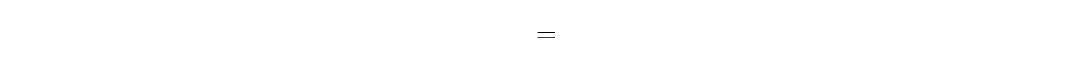 11Число граждан, прошедших профи-лактические осмот-ры и диспансериза-цию Число граждан, прошедших профи-лактические осмот-ры и диспансериза-цию Число граждан, прошедших профи-лактические осмот-ры и диспансериза-цию Число граждан, прошедших профи-лактические осмот-ры и диспансериза-цию Число граждан, прошедших профи-лактические осмот-ры и диспансериза-цию  - Число граждан, прошедших профилактические осмотры и диспансеризацию , МЛН ЧЕЛ - Число граждан, прошедших профилактические осмотры и диспансеризацию , МЛН ЧЕЛ - Число граждан, прошедших профилактические осмотры и диспансеризацию , МЛН ЧЕЛ - Число граждан, прошедших профилактические осмотры и диспансеризацию , МЛН ЧЕЛФорма федерального статистического наблюдения № 30 «Сведения о медицинской организации» (таблица 2510), ежегодноФорма федерального статистического наблюдения № 30 «Сведения о медицинской организации» (таблица 2510), ежегодноФорма федерального статистического наблюдения № 30 «Сведения о медицинской организации» (таблица 2510), ежегодноФЕДЕРАЛЬНАЯ СЛУЖБА ГОСУДАРСТВЕННОЙ СТАТИСТИКИФЕДЕРАЛЬНАЯ СЛУЖБА ГОСУДАРСТВЕННОЙ СТАТИСТИКИФЕДЕРАЛЬНАЯ СЛУЖБА ГОСУДАРСТВЕННОЙ СТАТИСТИКИФЕДЕРАЛЬНАЯ СЛУЖБА ГОСУДАРСТВЕННОЙ СТАТИСТИКИФЕДЕРАЛЬНАЯ СЛУЖБА ГОСУДАРСТВЕННОЙ СТАТИСТИКИФЕДЕРАЛЬНАЯ СЛУЖБА ГОСУДАРСТВЕННОЙ СТАТИСТИКИФЕДЕРАЛЬНАЯ СЛУЖБА ГОСУДАРСТВЕННОЙ СТАТИСТИКИРФРФРФРФРФЕжемесячноЕжемесячноЕжемесячноЕжемесячноЕжемесячноЕжемесячноАбсолютный показательАбсолютный показательАбсолютный показательАбсолютный показательАбсолютный показательАбсолютный показательАбсолютный показательАбсолютный показатель11Число граждан, прошедших профи-лактические осмот-ры и диспансериза-цию Число граждан, прошедших профи-лактические осмот-ры и диспансериза-цию Число граждан, прошедших профи-лактические осмот-ры и диспансериза-цию Число граждан, прошедших профи-лактические осмот-ры и диспансериза-цию Число граждан, прошедших профи-лактические осмот-ры и диспансериза-цию  - Число граждан, прошедших профилактические осмотры и диспансеризацию , МЛН ЧЕЛ - Число граждан, прошедших профилактические осмотры и диспансеризацию , МЛН ЧЕЛ - Число граждан, прошедших профилактические осмотры и диспансеризацию , МЛН ЧЕЛ - Число граждан, прошедших профилактические осмотры и диспансеризацию , МЛН ЧЕЛФорма федерального статистического наблюдения № 30 «Сведения о медицинской организации» (таблица 2510), ежегодноФорма федерального статистического наблюдения № 30 «Сведения о медицинской организации» (таблица 2510), ежегодноФорма федерального статистического наблюдения № 30 «Сведения о медицинской организации» (таблица 2510), ежегодноФЕДЕРАЛЬНАЯ СЛУЖБА ГОСУДАРСТВЕННОЙ СТАТИСТИКИФЕДЕРАЛЬНАЯ СЛУЖБА ГОСУДАРСТВЕННОЙ СТАТИСТИКИФЕДЕРАЛЬНАЯ СЛУЖБА ГОСУДАРСТВЕННОЙ СТАТИСТИКИФЕДЕРАЛЬНАЯ СЛУЖБА ГОСУДАРСТВЕННОЙ СТАТИСТИКИФЕДЕРАЛЬНАЯ СЛУЖБА ГОСУДАРСТВЕННОЙ СТАТИСТИКИФЕДЕРАЛЬНАЯ СЛУЖБА ГОСУДАРСТВЕННОЙ СТАТИСТИКИФЕДЕРАЛЬНАЯ СЛУЖБА ГОСУДАРСТВЕННОЙ СТАТИСТИКИРФРФРФРФРФЕжемесячноЕжемесячноЕжемесячноЕжемесячноЕжемесячноЕжемесячноАбсолютный показательАбсолютный показательАбсолютный показательАбсолютный показательАбсолютный показательАбсолютный показательАбсолютный показательАбсолютный показатель69696969696969696969696969696969696969696969696969696969696969696969696969696969№ п/п№ п/пМетодика расчетаМетодика расчетаМетодика расчетаМетодика расчетаМетодика расчетаБазовые показателиБазовые показателиБазовые показателиБазовые показателиИсточник данныхИсточник данныхИсточник данныхОтветственный за сбор данныхОтветственный за сбор данныхОтветственный за сбор данныхОтветственный за сбор данныхОтветственный за сбор данныхОтветственный за сбор данныхОтветственный за сбор данныхУровень агрегирования информацииУровень агрегирования информацииУровень агрегирования информацииУровень агрегирования информацииУровень агрегирования информацииВременные характеристикиВременные характеристикиВременные характеристикиВременные характеристикиВременные характеристикиВременные характеристикиДополнительная информацияДополнительная информацияДополнительная информацияДополнительная информацияДополнительная информацияДополнительная информацияДополнительная информацияДополнительная информация1122222333344455555556666677777788888888Доля впервые в жизни установленных неинфекционных заболеваний, выявленных при проведении диспансеризации и профилактическом медицинском осмотре ПРОЦДоля впервые в жизни установленных неинфекционных заболеваний, выявленных при проведении диспансеризации и профилактическом медицинском осмотре ПРОЦДоля впервые в жизни установленных неинфекционных заболеваний, выявленных при проведении диспансеризации и профилактическом медицинском осмотре ПРОЦДоля впервые в жизни установленных неинфекционных заболеваний, выявленных при проведении диспансеризации и профилактическом медицинском осмотре ПРОЦДоля впервые в жизни установленных неинфекционных заболеваний, выявленных при проведении диспансеризации и профилактическом медицинском осмотре ПРОЦДоля впервые в жизни установленных неинфекционных заболеваний, выявленных при проведении диспансеризации и профилактическом медицинском осмотре ПРОЦДоля впервые в жизни установленных неинфекционных заболеваний, выявленных при проведении диспансеризации и профилактическом медицинском осмотре ПРОЦДоля впервые в жизни установленных неинфекционных заболеваний, выявленных при проведении диспансеризации и профилактическом медицинском осмотре ПРОЦДоля впервые в жизни установленных неинфекционных заболеваний, выявленных при проведении диспансеризации и профилактическом медицинском осмотре ПРОЦДоля впервые в жизни установленных неинфекционных заболеваний, выявленных при проведении диспансеризации и профилактическом медицинском осмотре ПРОЦДоля впервые в жизни установленных неинфекционных заболеваний, выявленных при проведении диспансеризации и профилактическом медицинском осмотре ПРОЦДоля впервые в жизни установленных неинфекционных заболеваний, выявленных при проведении диспансеризации и профилактическом медицинском осмотре ПРОЦДоля впервые в жизни установленных неинфекционных заболеваний, выявленных при проведении диспансеризации и профилактическом медицинском осмотре ПРОЦДоля впервые в жизни установленных неинфекционных заболеваний, выявленных при проведении диспансеризации и профилактическом медицинском осмотре ПРОЦДоля впервые в жизни установленных неинфекционных заболеваний, выявленных при проведении диспансеризации и профилактическом медицинском осмотре ПРОЦДоля впервые в жизни установленных неинфекционных заболеваний, выявленных при проведении диспансеризации и профилактическом медицинском осмотре ПРОЦДоля впервые в жизни установленных неинфекционных заболеваний, выявленных при проведении диспансеризации и профилактическом медицинском осмотре ПРОЦДоля впервые в жизни установленных неинфекционных заболеваний, выявленных при проведении диспансеризации и профилактическом медицинском осмотре ПРОЦДоля впервые в жизни установленных неинфекционных заболеваний, выявленных при проведении диспансеризации и профилактическом медицинском осмотре ПРОЦДоля впервые в жизни установленных неинфекционных заболеваний, выявленных при проведении диспансеризации и профилактическом медицинском осмотре ПРОЦДоля впервые в жизни установленных неинфекционных заболеваний, выявленных при проведении диспансеризации и профилактическом медицинском осмотре ПРОЦДоля впервые в жизни установленных неинфекционных заболеваний, выявленных при проведении диспансеризации и профилактическом медицинском осмотре ПРОЦДоля впервые в жизни установленных неинфекционных заболеваний, выявленных при проведении диспансеризации и профилактическом медицинском осмотре ПРОЦДоля впервые в жизни установленных неинфекционных заболеваний, выявленных при проведении диспансеризации и профилактическом медицинском осмотре ПРОЦДоля впервые в жизни установленных неинфекционных заболеваний, выявленных при проведении диспансеризации и профилактическом медицинском осмотре ПРОЦДоля впервые в жизни установленных неинфекционных заболеваний, выявленных при проведении диспансеризации и профилактическом медицинском осмотре ПРОЦДоля впервые в жизни установленных неинфекционных заболеваний, выявленных при проведении диспансеризации и профилактическом медицинском осмотре ПРОЦДоля впервые в жизни установленных неинфекционных заболеваний, выявленных при проведении диспансеризации и профилактическом медицинском осмотре ПРОЦДоля впервые в жизни установленных неинфекционных заболеваний, выявленных при проведении диспансеризации и профилактическом медицинском осмотре ПРОЦДоля впервые в жизни установленных неинфекционных заболеваний, выявленных при проведении диспансеризации и профилактическом медицинском осмотре ПРОЦДоля впервые в жизни установленных неинфекционных заболеваний, выявленных при проведении диспансеризации и профилактическом медицинском осмотре ПРОЦДоля впервые в жизни установленных неинфекционных заболеваний, выявленных при проведении диспансеризации и профилактическом медицинском осмотре ПРОЦДоля впервые в жизни установленных неинфекционных заболеваний, выявленных при проведении диспансеризации и профилактическом медицинском осмотре ПРОЦДоля впервые в жизни установленных неинфекционных заболеваний, выявленных при проведении диспансеризации и профилактическом медицинском осмотре ПРОЦДоля впервые в жизни установленных неинфекционных заболеваний, выявленных при проведении диспансеризации и профилактическом медицинском осмотре ПРОЦДоля впервые в жизни установленных неинфекционных заболеваний, выявленных при проведении диспансеризации и профилактическом медицинском осмотре ПРОЦДоля впервые в жизни установленных неинфекционных заболеваний, выявленных при проведении диспансеризации и профилактическом медицинском осмотре ПРОЦДоля впервые в жизни установленных неинфекционных заболеваний, выявленных при проведении диспансеризации и профилактическом медицинском осмотре ПРОЦДоля впервые в жизни установленных неинфекционных заболеваний, выявленных при проведении диспансеризации и профилактическом медицинском осмотре ПРОЦДоля впервые в жизни установленных неинфекционных заболеваний, выявленных при проведении диспансеризации и профилактическом медицинском осмотре ПРОЦ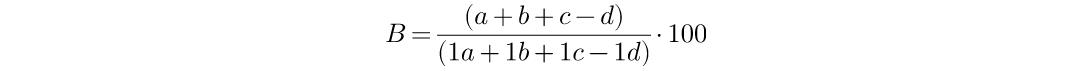 22(Число зарегистри-рованных болезней системы кровооб-ращения с  впервые в жизни установ-ленным диагнозом, выявленных при проф. осмотре и диспансеризации определенных групп взрослого населения + число зарегистрирован-ных заболеваний злокачественными новообразованиями с  впервые в жизни установленным ди-агнозом, выявлен-ных при проф. осмотре и диспан-серизации опреде-ленных групп взрослого населе-ния + число зареги-стрированных забо-леваний сахарным диабетом с  впервые в (Число зарегистри-рованных болезней системы кровооб-ращения с  впервые в жизни установ-ленным диагнозом, выявленных при проф. осмотре и диспансеризации определенных групп взрослого населения + число зарегистрирован-ных заболеваний злокачественными новообразованиями с  впервые в жизни установленным ди-агнозом, выявлен-ных при проф. осмотре и диспан-серизации опреде-ленных групп взрослого населе-ния + число зареги-стрированных забо-леваний сахарным диабетом с  впервые в (Число зарегистри-рованных болезней системы кровооб-ращения с  впервые в жизни установ-ленным диагнозом, выявленных при проф. осмотре и диспансеризации определенных групп взрослого населения + число зарегистрирован-ных заболеваний злокачественными новообразованиями с  впервые в жизни установленным ди-агнозом, выявлен-ных при проф. осмотре и диспан-серизации опреде-ленных групп взрослого населе-ния + число зареги-стрированных забо-леваний сахарным диабетом с  впервые в (Число зарегистри-рованных болезней системы кровооб-ращения с  впервые в жизни установ-ленным диагнозом, выявленных при проф. осмотре и диспансеризации определенных групп взрослого населения + число зарегистрирован-ных заболеваний злокачественными новообразованиями с  впервые в жизни установленным ди-агнозом, выявлен-ных при проф. осмотре и диспан-серизации опреде-ленных групп взрослого населе-ния + число зареги-стрированных забо-леваний сахарным диабетом с  впервые в (Число зарегистри-рованных болезней системы кровооб-ращения с  впервые в жизни установ-ленным диагнозом, выявленных при проф. осмотре и диспансеризации определенных групп взрослого населения + число зарегистрирован-ных заболеваний злокачественными новообразованиями с  впервые в жизни установленным ди-агнозом, выявлен-ных при проф. осмотре и диспан-серизации опреде-ленных групп взрослого населе-ния + число зареги-стрированных забо-леваний сахарным диабетом с  впервые в  - Число зарегистрированных болезней системы кровообращения с впервые в жизни установленным диагнозом, выявленных при проф. осмотре и диспансеризации определенных групп взрослого населениячисло зарегистрированных заболеваний злокачественными новообразованиями с впервые в жизни установленным диагнозом, выявленных при проф. осмотре и диспансеризации определенных групп  - Число зарегистрированных болезней системы кровообращения с впервые в жизни установленным диагнозом, выявленных при проф. осмотре и диспансеризации определенных групп взрослого населениячисло зарегистрированных заболеваний злокачественными новообразованиями с впервые в жизни установленным диагнозом, выявленных при проф. осмотре и диспансеризации определенных групп  - Число зарегистрированных болезней системы кровообращения с впервые в жизни установленным диагнозом, выявленных при проф. осмотре и диспансеризации определенных групп взрослого населениячисло зарегистрированных заболеваний злокачественными новообразованиями с впервые в жизни установленным диагнозом, выявленных при проф. осмотре и диспансеризации определенных групп  - Число зарегистрированных болезней системы кровообращения с впервые в жизни установленным диагнозом, выявленных при проф. осмотре и диспансеризации определенных групп взрослого населениячисло зарегистрированных заболеваний злокачественными новообразованиями с впервые в жизни установленным диагнозом, выявленных при проф. осмотре и диспансеризации определенных групп Форма федерального статистического наблюдения № 12 «Сведения о числе заболеваний, зарегистрированных у пациентов, проживающих в районе обслуживания медицинской организации» (таблФорма федерального статистического наблюдения № 12 «Сведения о числе заболеваний, зарегистрированных у пациентов, проживающих в районе обслуживания медицинской организации» (таблФорма федерального статистического наблюдения № 12 «Сведения о числе заболеваний, зарегистрированных у пациентов, проживающих в районе обслуживания медицинской организации» (таблФЕДЕРАЛЬНАЯ СЛУЖБА ГОСУДАРСТВЕННОЙ СТАТИСТИКИФЕДЕРАЛЬНАЯ СЛУЖБА ГОСУДАРСТВЕННОЙ СТАТИСТИКИФЕДЕРАЛЬНАЯ СЛУЖБА ГОСУДАРСТВЕННОЙ СТАТИСТИКИФЕДЕРАЛЬНАЯ СЛУЖБА ГОСУДАРСТВЕННОЙ СТАТИСТИКИФЕДЕРАЛЬНАЯ СЛУЖБА ГОСУДАРСТВЕННОЙ СТАТИСТИКИФЕДЕРАЛЬНАЯ СЛУЖБА ГОСУДАРСТВЕННОЙ СТАТИСТИКИФЕДЕРАЛЬНАЯ СЛУЖБА ГОСУДАРСТВЕННОЙ СТАТИСТИКИРФРФРФРФРФЗа отчетный периодЕжегодноЗа отчетный периодЕжегодноЗа отчетный периодЕжегодноЗа отчетный периодЕжегодноЗа отчетный периодЕжегодноЗа отчетный периодЕжегодноОтносительный показательОтносительный показательОтносительный показательОтносительный показательОтносительный показательОтносительный показательОтносительный показательОтносительный показатель22(Число зарегистри-рованных болезней системы кровооб-ращения с  впервые в жизни установ-ленным диагнозом, выявленных при проф. осмотре и диспансеризации определенных групп взрослого населения + число зарегистрирован-ных заболеваний злокачественными новообразованиями с  впервые в жизни установленным ди-агнозом, выявлен-ных при проф. осмотре и диспан-серизации опреде-ленных групп взрослого населе-ния + число зареги-стрированных забо-леваний сахарным диабетом с  впервые в (Число зарегистри-рованных болезней системы кровооб-ращения с  впервые в жизни установ-ленным диагнозом, выявленных при проф. осмотре и диспансеризации определенных групп взрослого населения + число зарегистрирован-ных заболеваний злокачественными новообразованиями с  впервые в жизни установленным ди-агнозом, выявлен-ных при проф. осмотре и диспан-серизации опреде-ленных групп взрослого населе-ния + число зареги-стрированных забо-леваний сахарным диабетом с  впервые в (Число зарегистри-рованных болезней системы кровооб-ращения с  впервые в жизни установ-ленным диагнозом, выявленных при проф. осмотре и диспансеризации определенных групп взрослого населения + число зарегистрирован-ных заболеваний злокачественными новообразованиями с  впервые в жизни установленным ди-агнозом, выявлен-ных при проф. осмотре и диспан-серизации опреде-ленных групп взрослого населе-ния + число зареги-стрированных забо-леваний сахарным диабетом с  впервые в (Число зарегистри-рованных болезней системы кровооб-ращения с  впервые в жизни установ-ленным диагнозом, выявленных при проф. осмотре и диспансеризации определенных групп взрослого населения + число зарегистрирован-ных заболеваний злокачественными новообразованиями с  впервые в жизни установленным ди-агнозом, выявлен-ных при проф. осмотре и диспан-серизации опреде-ленных групп взрослого населе-ния + число зареги-стрированных забо-леваний сахарным диабетом с  впервые в (Число зарегистри-рованных болезней системы кровооб-ращения с  впервые в жизни установ-ленным диагнозом, выявленных при проф. осмотре и диспансеризации определенных групп взрослого населения + число зарегистрирован-ных заболеваний злокачественными новообразованиями с  впервые в жизни установленным ди-агнозом, выявлен-ных при проф. осмотре и диспан-серизации опреде-ленных групп взрослого населе-ния + число зареги-стрированных забо-леваний сахарным диабетом с  впервые в  - Число зарегистрированных болезней системы кровообращения с впервые в жизни установленным диагнозом, выявленных при проф. осмотре и диспансеризации определенных групп взрослого населениячисло зарегистрированных заболеваний злокачественными новообразованиями с впервые в жизни установленным диагнозом, выявленных при проф. осмотре и диспансеризации определенных групп  - Число зарегистрированных болезней системы кровообращения с впервые в жизни установленным диагнозом, выявленных при проф. осмотре и диспансеризации определенных групп взрослого населениячисло зарегистрированных заболеваний злокачественными новообразованиями с впервые в жизни установленным диагнозом, выявленных при проф. осмотре и диспансеризации определенных групп  - Число зарегистрированных болезней системы кровообращения с впервые в жизни установленным диагнозом, выявленных при проф. осмотре и диспансеризации определенных групп взрослого населениячисло зарегистрированных заболеваний злокачественными новообразованиями с впервые в жизни установленным диагнозом, выявленных при проф. осмотре и диспансеризации определенных групп  - Число зарегистрированных болезней системы кровообращения с впервые в жизни установленным диагнозом, выявленных при проф. осмотре и диспансеризации определенных групп взрослого населениячисло зарегистрированных заболеваний злокачественными новообразованиями с впервые в жизни установленным диагнозом, выявленных при проф. осмотре и диспансеризации определенных групп Форма федерального статистического наблюдения № 12 «Сведения о числе заболеваний, зарегистрированных у пациентов, проживающих в районе обслуживания медицинской организации» (таблФорма федерального статистического наблюдения № 12 «Сведения о числе заболеваний, зарегистрированных у пациентов, проживающих в районе обслуживания медицинской организации» (таблФорма федерального статистического наблюдения № 12 «Сведения о числе заболеваний, зарегистрированных у пациентов, проживающих в районе обслуживания медицинской организации» (таблФЕДЕРАЛЬНАЯ СЛУЖБА ГОСУДАРСТВЕННОЙ СТАТИСТИКИФЕДЕРАЛЬНАЯ СЛУЖБА ГОСУДАРСТВЕННОЙ СТАТИСТИКИФЕДЕРАЛЬНАЯ СЛУЖБА ГОСУДАРСТВЕННОЙ СТАТИСТИКИФЕДЕРАЛЬНАЯ СЛУЖБА ГОСУДАРСТВЕННОЙ СТАТИСТИКИФЕДЕРАЛЬНАЯ СЛУЖБА ГОСУДАРСТВЕННОЙ СТАТИСТИКИФЕДЕРАЛЬНАЯ СЛУЖБА ГОСУДАРСТВЕННОЙ СТАТИСТИКИФЕДЕРАЛЬНАЯ СЛУЖБА ГОСУДАРСТВЕННОЙ СТАТИСТИКИРФРФРФРФРФЗа отчетный периодЕжегодноЗа отчетный периодЕжегодноЗа отчетный периодЕжегодноЗа отчетный периодЕжегодноЗа отчетный периодЕжегодноЗа отчетный периодЕжегодноОтносительный показательОтносительный показательОтносительный показательОтносительный показательОтносительный показательОтносительный показательОтносительный показательОтносительный показатель22(Число зарегистри-рованных болезней системы кровооб-ращения с  впервые в жизни установ-ленным диагнозом, выявленных при проф. осмотре и диспансеризации определенных групп взрослого населения + число зарегистрирован-ных заболеваний злокачественными новообразованиями с  впервые в жизни установленным ди-агнозом, выявлен-ных при проф. осмотре и диспан-серизации опреде-ленных групп взрослого населе-ния + число зареги-стрированных забо-леваний сахарным диабетом с  впервые в (Число зарегистри-рованных болезней системы кровооб-ращения с  впервые в жизни установ-ленным диагнозом, выявленных при проф. осмотре и диспансеризации определенных групп взрослого населения + число зарегистрирован-ных заболеваний злокачественными новообразованиями с  впервые в жизни установленным ди-агнозом, выявлен-ных при проф. осмотре и диспан-серизации опреде-ленных групп взрослого населе-ния + число зареги-стрированных забо-леваний сахарным диабетом с  впервые в (Число зарегистри-рованных болезней системы кровооб-ращения с  впервые в жизни установ-ленным диагнозом, выявленных при проф. осмотре и диспансеризации определенных групп взрослого населения + число зарегистрирован-ных заболеваний злокачественными новообразованиями с  впервые в жизни установленным ди-агнозом, выявлен-ных при проф. осмотре и диспан-серизации опреде-ленных групп взрослого населе-ния + число зареги-стрированных забо-леваний сахарным диабетом с  впервые в (Число зарегистри-рованных болезней системы кровооб-ращения с  впервые в жизни установ-ленным диагнозом, выявленных при проф. осмотре и диспансеризации определенных групп взрослого населения + число зарегистрирован-ных заболеваний злокачественными новообразованиями с  впервые в жизни установленным ди-агнозом, выявлен-ных при проф. осмотре и диспан-серизации опреде-ленных групп взрослого населе-ния + число зареги-стрированных забо-леваний сахарным диабетом с  впервые в (Число зарегистри-рованных болезней системы кровооб-ращения с  впервые в жизни установ-ленным диагнозом, выявленных при проф. осмотре и диспансеризации определенных групп взрослого населения + число зарегистрирован-ных заболеваний злокачественными новообразованиями с  впервые в жизни установленным ди-агнозом, выявлен-ных при проф. осмотре и диспан-серизации опреде-ленных групп взрослого населе-ния + число зареги-стрированных забо-леваний сахарным диабетом с  впервые в  - Число зарегистрированных болезней системы кровообращения с впервые в жизни установленным диагнозом, выявленных при проф. осмотре и диспансеризации определенных групп взрослого населениячисло зарегистрированных заболеваний злокачественными новообразованиями с впервые в жизни установленным диагнозом, выявленных при проф. осмотре и диспансеризации определенных групп  - Число зарегистрированных болезней системы кровообращения с впервые в жизни установленным диагнозом, выявленных при проф. осмотре и диспансеризации определенных групп взрослого населениячисло зарегистрированных заболеваний злокачественными новообразованиями с впервые в жизни установленным диагнозом, выявленных при проф. осмотре и диспансеризации определенных групп  - Число зарегистрированных болезней системы кровообращения с впервые в жизни установленным диагнозом, выявленных при проф. осмотре и диспансеризации определенных групп взрослого населениячисло зарегистрированных заболеваний злокачественными новообразованиями с впервые в жизни установленным диагнозом, выявленных при проф. осмотре и диспансеризации определенных групп  - Число зарегистрированных болезней системы кровообращения с впервые в жизни установленным диагнозом, выявленных при проф. осмотре и диспансеризации определенных групп взрослого населениячисло зарегистрированных заболеваний злокачественными новообразованиями с впервые в жизни установленным диагнозом, выявленных при проф. осмотре и диспансеризации определенных групп Форма федерального статистического наблюдения № 12 «Сведения о числе заболеваний, зарегистрированных у пациентов, проживающих в районе обслуживания медицинской организации» (таблФорма федерального статистического наблюдения № 12 «Сведения о числе заболеваний, зарегистрированных у пациентов, проживающих в районе обслуживания медицинской организации» (таблФорма федерального статистического наблюдения № 12 «Сведения о числе заболеваний, зарегистрированных у пациентов, проживающих в районе обслуживания медицинской организации» (таблФЕДЕРАЛЬНАЯ СЛУЖБА ГОСУДАРСТВЕННОЙ СТАТИСТИКИФЕДЕРАЛЬНАЯ СЛУЖБА ГОСУДАРСТВЕННОЙ СТАТИСТИКИФЕДЕРАЛЬНАЯ СЛУЖБА ГОСУДАРСТВЕННОЙ СТАТИСТИКИФЕДЕРАЛЬНАЯ СЛУЖБА ГОСУДАРСТВЕННОЙ СТАТИСТИКИФЕДЕРАЛЬНАЯ СЛУЖБА ГОСУДАРСТВЕННОЙ СТАТИСТИКИФЕДЕРАЛЬНАЯ СЛУЖБА ГОСУДАРСТВЕННОЙ СТАТИСТИКИФЕДЕРАЛЬНАЯ СЛУЖБА ГОСУДАРСТВЕННОЙ СТАТИСТИКИРФРФРФРФРФЗа отчетный периодЕжегодноЗа отчетный периодЕжегодноЗа отчетный периодЕжегодноЗа отчетный периодЕжегодноЗа отчетный периодЕжегодноЗа отчетный периодЕжегодноОтносительный показательОтносительный показательОтносительный показательОтносительный показательОтносительный показательОтносительный показательОтносительный показательОтносительный показатель70707070707070707070707070707070707070707070707070707070707070707070707070707070№ п/п№ п/пМетодика расчетаМетодика расчетаМетодика расчетаМетодика расчетаМетодика расчетаБазовые показателиБазовые показателиБазовые показателиБазовые показателиИсточник данныхИсточник данныхИсточник данныхОтветственный за сбор данныхОтветственный за сбор данныхОтветственный за сбор данныхОтветственный за сбор данныхОтветственный за сбор данныхОтветственный за сбор данныхОтветственный за сбор данныхУровень агрегирования информацииУровень агрегирования информацииУровень агрегирования информацииУровень агрегирования информацииУровень агрегирования информацииВременные характеристикиВременные характеристикиВременные характеристикиВременные характеристикиВременные характеристикиВременные характеристикиДополнительная информацияДополнительная информацияДополнительная информацияДополнительная информацияДополнительная информацияДополнительная информацияДополнительная информацияДополнительная информация1122222333344455555556666677777788888888жизни установленным ди-агнозом, выявлен-ных при проф. осмотре и диспан-серизации опреде-ленных групп взрослого населе-ния – число зареги-стрированных забо-леваний сахарным диабетом I типа с  впервые в жизни установленным ди-агнозом, выявлен-ных при проф. осмотре и диспан-серизации опреде-ленных групп взрослого населе-ния) / (число заре-гистрированных заболеваний болез-нью системы кро-вообращения с впервые в жизни установленным ди-агнозом + число за-регистрированных заболеваний злока-чественными ново-образованиями с впервые в жизни установленным ди-агнозом + число за-жизни установленным ди-агнозом, выявлен-ных при проф. осмотре и диспан-серизации опреде-ленных групп взрослого населе-ния – число зареги-стрированных забо-леваний сахарным диабетом I типа с  впервые в жизни установленным ди-агнозом, выявлен-ных при проф. осмотре и диспан-серизации опреде-ленных групп взрослого населе-ния) / (число заре-гистрированных заболеваний болез-нью системы кро-вообращения с впервые в жизни установленным ди-агнозом + число за-регистрированных заболеваний злока-чественными ново-образованиями с впервые в жизни установленным ди-агнозом + число за-жизни установленным ди-агнозом, выявлен-ных при проф. осмотре и диспан-серизации опреде-ленных групп взрослого населе-ния – число зареги-стрированных забо-леваний сахарным диабетом I типа с  впервые в жизни установленным ди-агнозом, выявлен-ных при проф. осмотре и диспан-серизации опреде-ленных групп взрослого населе-ния) / (число заре-гистрированных заболеваний болез-нью системы кро-вообращения с впервые в жизни установленным ди-агнозом + число за-регистрированных заболеваний злока-чественными ново-образованиями с впервые в жизни установленным ди-агнозом + число за-жизни установленным ди-агнозом, выявлен-ных при проф. осмотре и диспан-серизации опреде-ленных групп взрослого населе-ния – число зареги-стрированных забо-леваний сахарным диабетом I типа с  впервые в жизни установленным ди-агнозом, выявлен-ных при проф. осмотре и диспан-серизации опреде-ленных групп взрослого населе-ния) / (число заре-гистрированных заболеваний болез-нью системы кро-вообращения с впервые в жизни установленным ди-агнозом + число за-регистрированных заболеваний злока-чественными ново-образованиями с впервые в жизни установленным ди-агнозом + число за-жизни установленным ди-агнозом, выявлен-ных при проф. осмотре и диспан-серизации опреде-ленных групп взрослого населе-ния – число зареги-стрированных забо-леваний сахарным диабетом I типа с  впервые в жизни установленным ди-агнозом, выявлен-ных при проф. осмотре и диспан-серизации опреде-ленных групп взрослого населе-ния) / (число заре-гистрированных заболеваний болез-нью системы кро-вообращения с впервые в жизни установленным ди-агнозом + число за-регистрированных заболеваний злока-чественными ново-образованиями с впервые в жизни установленным ди-агнозом + число за-взрослого населениячисло зарегистрированных заболеваний сахарным диабетом с впервые в жизни установленным диагнозом, выявленных при проф. осмотре и диспансеризации определенных групп взрослого населениячисло зарегистрированных заболеваний сахарным диабетом I типа с впервые в жизни установленным диагнозом, вы-явленных при проф. осмотре и диспансеризации определенных групп взрослого населениячисло зарегистрированных взрослого населениячисло зарегистрированных заболеваний сахарным диабетом с впервые в жизни установленным диагнозом, выявленных при проф. осмотре и диспансеризации определенных групп взрослого населениячисло зарегистрированных заболеваний сахарным диабетом I типа с впервые в жизни установленным диагнозом, вы-явленных при проф. осмотре и диспансеризации определенных групп взрослого населениячисло зарегистрированных взрослого населениячисло зарегистрированных заболеваний сахарным диабетом с впервые в жизни установленным диагнозом, выявленных при проф. осмотре и диспансеризации определенных групп взрослого населениячисло зарегистрированных заболеваний сахарным диабетом I типа с впервые в жизни установленным диагнозом, вы-явленных при проф. осмотре и диспансеризации определенных групп взрослого населениячисло зарегистрированных взрослого населениячисло зарегистрированных заболеваний сахарным диабетом с впервые в жизни установленным диагнозом, выявленных при проф. осмотре и диспансеризации определенных групп взрослого населениячисло зарегистрированных заболеваний сахарным диабетом I типа с впервые в жизни установленным диагнозом, вы-явленных при проф. осмотре и диспансеризации определенных групп взрослого населениячисло зарегистрированных ица 3000), еже-годноица 3000), еже-годноица 3000), еже-годножизни установленным ди-агнозом, выявлен-ных при проф. осмотре и диспан-серизации опреде-ленных групп взрослого населе-ния – число зареги-стрированных забо-леваний сахарным диабетом I типа с  впервые в жизни установленным ди-агнозом, выявлен-ных при проф. осмотре и диспан-серизации опреде-ленных групп взрослого населе-ния) / (число заре-гистрированных заболеваний болез-нью системы кро-вообращения с впервые в жизни установленным ди-агнозом + число за-регистрированных заболеваний злока-чественными ново-образованиями с впервые в жизни установленным ди-агнозом + число за-жизни установленным ди-агнозом, выявлен-ных при проф. осмотре и диспан-серизации опреде-ленных групп взрослого населе-ния – число зареги-стрированных забо-леваний сахарным диабетом I типа с  впервые в жизни установленным ди-агнозом, выявлен-ных при проф. осмотре и диспан-серизации опреде-ленных групп взрослого населе-ния) / (число заре-гистрированных заболеваний болез-нью системы кро-вообращения с впервые в жизни установленным ди-агнозом + число за-регистрированных заболеваний злока-чественными ново-образованиями с впервые в жизни установленным ди-агнозом + число за-жизни установленным ди-агнозом, выявлен-ных при проф. осмотре и диспан-серизации опреде-ленных групп взрослого населе-ния – число зареги-стрированных забо-леваний сахарным диабетом I типа с  впервые в жизни установленным ди-агнозом, выявлен-ных при проф. осмотре и диспан-серизации опреде-ленных групп взрослого населе-ния) / (число заре-гистрированных заболеваний болез-нью системы кро-вообращения с впервые в жизни установленным ди-агнозом + число за-регистрированных заболеваний злока-чественными ново-образованиями с впервые в жизни установленным ди-агнозом + число за-жизни установленным ди-агнозом, выявлен-ных при проф. осмотре и диспан-серизации опреде-ленных групп взрослого населе-ния – число зареги-стрированных забо-леваний сахарным диабетом I типа с  впервые в жизни установленным ди-агнозом, выявлен-ных при проф. осмотре и диспан-серизации опреде-ленных групп взрослого населе-ния) / (число заре-гистрированных заболеваний болез-нью системы кро-вообращения с впервые в жизни установленным ди-агнозом + число за-регистрированных заболеваний злока-чественными ново-образованиями с впервые в жизни установленным ди-агнозом + число за-жизни установленным ди-агнозом, выявлен-ных при проф. осмотре и диспан-серизации опреде-ленных групп взрослого населе-ния – число зареги-стрированных забо-леваний сахарным диабетом I типа с  впервые в жизни установленным ди-агнозом, выявлен-ных при проф. осмотре и диспан-серизации опреде-ленных групп взрослого населе-ния) / (число заре-гистрированных заболеваний болез-нью системы кро-вообращения с впервые в жизни установленным ди-агнозом + число за-регистрированных заболеваний злока-чественными ново-образованиями с впервые в жизни установленным ди-агнозом + число за-взрослого населениячисло зарегистрированных заболеваний сахарным диабетом с впервые в жизни установленным диагнозом, выявленных при проф. осмотре и диспансеризации определенных групп взрослого населениячисло зарегистрированных заболеваний сахарным диабетом I типа с впервые в жизни установленным диагнозом, вы-явленных при проф. осмотре и диспансеризации определенных групп взрослого населениячисло зарегистрированных взрослого населениячисло зарегистрированных заболеваний сахарным диабетом с впервые в жизни установленным диагнозом, выявленных при проф. осмотре и диспансеризации определенных групп взрослого населениячисло зарегистрированных заболеваний сахарным диабетом I типа с впервые в жизни установленным диагнозом, вы-явленных при проф. осмотре и диспансеризации определенных групп взрослого населениячисло зарегистрированных взрослого населениячисло зарегистрированных заболеваний сахарным диабетом с впервые в жизни установленным диагнозом, выявленных при проф. осмотре и диспансеризации определенных групп взрослого населениячисло зарегистрированных заболеваний сахарным диабетом I типа с впервые в жизни установленным диагнозом, вы-явленных при проф. осмотре и диспансеризации определенных групп взрослого населениячисло зарегистрированных взрослого населениячисло зарегистрированных заболеваний сахарным диабетом с впервые в жизни установленным диагнозом, выявленных при проф. осмотре и диспансеризации определенных групп взрослого населениячисло зарегистрированных заболеваний сахарным диабетом I типа с впервые в жизни установленным диагнозом, вы-явленных при проф. осмотре и диспансеризации определенных групп взрослого населениячисло зарегистрированных ица 3000), еже-годноица 3000), еже-годноица 3000), еже-годножизни установленным ди-агнозом, выявлен-ных при проф. осмотре и диспан-серизации опреде-ленных групп взрослого населе-ния – число зареги-стрированных забо-леваний сахарным диабетом I типа с  впервые в жизни установленным ди-агнозом, выявлен-ных при проф. осмотре и диспан-серизации опреде-ленных групп взрослого населе-ния) / (число заре-гистрированных заболеваний болез-нью системы кро-вообращения с впервые в жизни установленным ди-агнозом + число за-регистрированных заболеваний злока-чественными ново-образованиями с впервые в жизни установленным ди-агнозом + число за-жизни установленным ди-агнозом, выявлен-ных при проф. осмотре и диспан-серизации опреде-ленных групп взрослого населе-ния – число зареги-стрированных забо-леваний сахарным диабетом I типа с  впервые в жизни установленным ди-агнозом, выявлен-ных при проф. осмотре и диспан-серизации опреде-ленных групп взрослого населе-ния) / (число заре-гистрированных заболеваний болез-нью системы кро-вообращения с впервые в жизни установленным ди-агнозом + число за-регистрированных заболеваний злока-чественными ново-образованиями с впервые в жизни установленным ди-агнозом + число за-жизни установленным ди-агнозом, выявлен-ных при проф. осмотре и диспан-серизации опреде-ленных групп взрослого населе-ния – число зареги-стрированных забо-леваний сахарным диабетом I типа с  впервые в жизни установленным ди-агнозом, выявлен-ных при проф. осмотре и диспан-серизации опреде-ленных групп взрослого населе-ния) / (число заре-гистрированных заболеваний болез-нью системы кро-вообращения с впервые в жизни установленным ди-агнозом + число за-регистрированных заболеваний злока-чественными ново-образованиями с впервые в жизни установленным ди-агнозом + число за-жизни установленным ди-агнозом, выявлен-ных при проф. осмотре и диспан-серизации опреде-ленных групп взрослого населе-ния – число зареги-стрированных забо-леваний сахарным диабетом I типа с  впервые в жизни установленным ди-агнозом, выявлен-ных при проф. осмотре и диспан-серизации опреде-ленных групп взрослого населе-ния) / (число заре-гистрированных заболеваний болез-нью системы кро-вообращения с впервые в жизни установленным ди-агнозом + число за-регистрированных заболеваний злока-чественными ново-образованиями с впервые в жизни установленным ди-агнозом + число за-жизни установленным ди-агнозом, выявлен-ных при проф. осмотре и диспан-серизации опреде-ленных групп взрослого населе-ния – число зареги-стрированных забо-леваний сахарным диабетом I типа с  впервые в жизни установленным ди-агнозом, выявлен-ных при проф. осмотре и диспан-серизации опреде-ленных групп взрослого населе-ния) / (число заре-гистрированных заболеваний болез-нью системы кро-вообращения с впервые в жизни установленным ди-агнозом + число за-регистрированных заболеваний злока-чественными ново-образованиями с впервые в жизни установленным ди-агнозом + число за-взрослого населениячисло зарегистрированных заболеваний сахарным диабетом с впервые в жизни установленным диагнозом, выявленных при проф. осмотре и диспансеризации определенных групп взрослого населениячисло зарегистрированных заболеваний сахарным диабетом I типа с впервые в жизни установленным диагнозом, вы-явленных при проф. осмотре и диспансеризации определенных групп взрослого населениячисло зарегистрированных взрослого населениячисло зарегистрированных заболеваний сахарным диабетом с впервые в жизни установленным диагнозом, выявленных при проф. осмотре и диспансеризации определенных групп взрослого населениячисло зарегистрированных заболеваний сахарным диабетом I типа с впервые в жизни установленным диагнозом, вы-явленных при проф. осмотре и диспансеризации определенных групп взрослого населениячисло зарегистрированных взрослого населениячисло зарегистрированных заболеваний сахарным диабетом с впервые в жизни установленным диагнозом, выявленных при проф. осмотре и диспансеризации определенных групп взрослого населениячисло зарегистрированных заболеваний сахарным диабетом I типа с впервые в жизни установленным диагнозом, вы-явленных при проф. осмотре и диспансеризации определенных групп взрослого населениячисло зарегистрированных взрослого населениячисло зарегистрированных заболеваний сахарным диабетом с впервые в жизни установленным диагнозом, выявленных при проф. осмотре и диспансеризации определенных групп взрослого населениячисло зарегистрированных заболеваний сахарным диабетом I типа с впервые в жизни установленным диагнозом, вы-явленных при проф. осмотре и диспансеризации определенных групп взрослого населениячисло зарегистрированных ица 3000), еже-годноица 3000), еже-годноица 3000), еже-годно71717171717171717171717171717171717171717171717171717171717171717171717171717171№ п/п№ п/пМетодика расчетаМетодика расчетаМетодика расчетаМетодика расчетаМетодика расчетаБазовые показателиБазовые показателиБазовые показателиБазовые показателиИсточник данныхИсточник данныхИсточник данныхОтветственный за сбор данныхОтветственный за сбор данныхОтветственный за сбор данныхОтветственный за сбор данныхОтветственный за сбор данныхОтветственный за сбор данныхОтветственный за сбор данныхУровень агрегирования информацииУровень агрегирования информацииУровень агрегирования информацииУровень агрегирования информацииУровень агрегирования информацииВременные характеристикиВременные характеристикиВременные характеристикиВременные характеристикиВременные характеристикиВременные характеристикиДополнительная информацияДополнительная информацияДополнительная информацияДополнительная информацияДополнительная информацияДополнительная информацияДополнительная информацияДополнительная информация1122222333344455555556666677777788888888регистрированных заболеваний сахар-ным диабетом с впервые в жизни установленным ди-агнозом – число за-регистрированных заболеваний сахар-ным диабетом I ти-па с впервые в жиз-ни установленным диагнозом) *100регистрированных заболеваний сахар-ным диабетом с впервые в жизни установленным ди-агнозом – число за-регистрированных заболеваний сахар-ным диабетом I ти-па с впервые в жиз-ни установленным диагнозом) *100регистрированных заболеваний сахар-ным диабетом с впервые в жизни установленным ди-агнозом – число за-регистрированных заболеваний сахар-ным диабетом I ти-па с впервые в жиз-ни установленным диагнозом) *100регистрированных заболеваний сахар-ным диабетом с впервые в жизни установленным ди-агнозом – число за-регистрированных заболеваний сахар-ным диабетом I ти-па с впервые в жиз-ни установленным диагнозом) *100регистрированных заболеваний сахар-ным диабетом с впервые в жизни установленным ди-агнозом – число за-регистрированных заболеваний сахар-ным диабетом I ти-па с впервые в жиз-ни установленным диагнозом) *100заболеваний болезнью системы кровообращения с впервые в жизни установленным диагнозомчисло зарегистрированных заболеваний злокачественными новообразованиями с впервые в жизни установленным диагнозомчисло зарегистрированных заболеваний сахарным диабетом с впервые в жизни установленным диагнозомчисло зарегистрированных заболеваний сахарным диабетом I типа с впервые в жизни установленным заболеваний болезнью системы кровообращения с впервые в жизни установленным диагнозомчисло зарегистрированных заболеваний злокачественными новообразованиями с впервые в жизни установленным диагнозомчисло зарегистрированных заболеваний сахарным диабетом с впервые в жизни установленным диагнозомчисло зарегистрированных заболеваний сахарным диабетом I типа с впервые в жизни установленным заболеваний болезнью системы кровообращения с впервые в жизни установленным диагнозомчисло зарегистрированных заболеваний злокачественными новообразованиями с впервые в жизни установленным диагнозомчисло зарегистрированных заболеваний сахарным диабетом с впервые в жизни установленным диагнозомчисло зарегистрированных заболеваний сахарным диабетом I типа с впервые в жизни установленным заболеваний болезнью системы кровообращения с впервые в жизни установленным диагнозомчисло зарегистрированных заболеваний злокачественными новообразованиями с впервые в жизни установленным диагнозомчисло зарегистрированных заболеваний сахарным диабетом с впервые в жизни установленным диагнозомчисло зарегистрированных заболеваний сахарным диабетом I типа с впервые в жизни установленным регистрированных заболеваний сахар-ным диабетом с впервые в жизни установленным ди-агнозом – число за-регистрированных заболеваний сахар-ным диабетом I ти-па с впервые в жиз-ни установленным диагнозом) *100регистрированных заболеваний сахар-ным диабетом с впервые в жизни установленным ди-агнозом – число за-регистрированных заболеваний сахар-ным диабетом I ти-па с впервые в жиз-ни установленным диагнозом) *100регистрированных заболеваний сахар-ным диабетом с впервые в жизни установленным ди-агнозом – число за-регистрированных заболеваний сахар-ным диабетом I ти-па с впервые в жиз-ни установленным диагнозом) *100регистрированных заболеваний сахар-ным диабетом с впервые в жизни установленным ди-агнозом – число за-регистрированных заболеваний сахар-ным диабетом I ти-па с впервые в жиз-ни установленным диагнозом) *100регистрированных заболеваний сахар-ным диабетом с впервые в жизни установленным ди-агнозом – число за-регистрированных заболеваний сахар-ным диабетом I ти-па с впервые в жиз-ни установленным диагнозом) *100заболеваний болезнью системы кровообращения с впервые в жизни установленным диагнозомчисло зарегистрированных заболеваний злокачественными новообразованиями с впервые в жизни установленным диагнозомчисло зарегистрированных заболеваний сахарным диабетом с впервые в жизни установленным диагнозомчисло зарегистрированных заболеваний сахарным диабетом I типа с впервые в жизни установленным заболеваний болезнью системы кровообращения с впервые в жизни установленным диагнозомчисло зарегистрированных заболеваний злокачественными новообразованиями с впервые в жизни установленным диагнозомчисло зарегистрированных заболеваний сахарным диабетом с впервые в жизни установленным диагнозомчисло зарегистрированных заболеваний сахарным диабетом I типа с впервые в жизни установленным заболеваний болезнью системы кровообращения с впервые в жизни установленным диагнозомчисло зарегистрированных заболеваний злокачественными новообразованиями с впервые в жизни установленным диагнозомчисло зарегистрированных заболеваний сахарным диабетом с впервые в жизни установленным диагнозомчисло зарегистрированных заболеваний сахарным диабетом I типа с впервые в жизни установленным заболеваний болезнью системы кровообращения с впервые в жизни установленным диагнозомчисло зарегистрированных заболеваний злокачественными новообразованиями с впервые в жизни установленным диагнозомчисло зарегистрированных заболеваний сахарным диабетом с впервые в жизни установленным диагнозомчисло зарегистрированных заболеваний сахарным диабетом I типа с впервые в жизни установленным регистрированных заболеваний сахар-ным диабетом с впервые в жизни установленным ди-агнозом – число за-регистрированных заболеваний сахар-ным диабетом I ти-па с впервые в жиз-ни установленным диагнозом) *100регистрированных заболеваний сахар-ным диабетом с впервые в жизни установленным ди-агнозом – число за-регистрированных заболеваний сахар-ным диабетом I ти-па с впервые в жиз-ни установленным диагнозом) *100регистрированных заболеваний сахар-ным диабетом с впервые в жизни установленным ди-агнозом – число за-регистрированных заболеваний сахар-ным диабетом I ти-па с впервые в жиз-ни установленным диагнозом) *100регистрированных заболеваний сахар-ным диабетом с впервые в жизни установленным ди-агнозом – число за-регистрированных заболеваний сахар-ным диабетом I ти-па с впервые в жиз-ни установленным диагнозом) *100регистрированных заболеваний сахар-ным диабетом с впервые в жизни установленным ди-агнозом – число за-регистрированных заболеваний сахар-ным диабетом I ти-па с впервые в жиз-ни установленным диагнозом) *100заболеваний болезнью системы кровообращения с впервые в жизни установленным диагнозомчисло зарегистрированных заболеваний злокачественными новообразованиями с впервые в жизни установленным диагнозомчисло зарегистрированных заболеваний сахарным диабетом с впервые в жизни установленным диагнозомчисло зарегистрированных заболеваний сахарным диабетом I типа с впервые в жизни установленным заболеваний болезнью системы кровообращения с впервые в жизни установленным диагнозомчисло зарегистрированных заболеваний злокачественными новообразованиями с впервые в жизни установленным диагнозомчисло зарегистрированных заболеваний сахарным диабетом с впервые в жизни установленным диагнозомчисло зарегистрированных заболеваний сахарным диабетом I типа с впервые в жизни установленным заболеваний болезнью системы кровообращения с впервые в жизни установленным диагнозомчисло зарегистрированных заболеваний злокачественными новообразованиями с впервые в жизни установленным диагнозомчисло зарегистрированных заболеваний сахарным диабетом с впервые в жизни установленным диагнозомчисло зарегистрированных заболеваний сахарным диабетом I типа с впервые в жизни установленным заболеваний болезнью системы кровообращения с впервые в жизни установленным диагнозомчисло зарегистрированных заболеваний злокачественными новообразованиями с впервые в жизни установленным диагнозомчисло зарегистрированных заболеваний сахарным диабетом с впервые в жизни установленным диагнозомчисло зарегистрированных заболеваний сахарным диабетом I типа с впервые в жизни установленным 72727272727272727272727272727272727272727272727272727272727272727272727272727272№ п/п№ п/пМетодика расчетаМетодика расчетаМетодика расчетаМетодика расчетаМетодика расчетаБазовые показателиБазовые показателиБазовые показателиБазовые показателиИсточник данныхИсточник данныхИсточник данныхОтветственный за сбор данныхОтветственный за сбор данныхОтветственный за сбор данныхОтветственный за сбор данныхОтветственный за сбор данныхОтветственный за сбор данныхОтветственный за сбор данныхУровень агрегирования информацииУровень агрегирования информацииУровень агрегирования информацииУровень агрегирования информацииУровень агрегирования информацииВременные характеристикиВременные характеристикиВременные характеристикиВременные характеристикиВременные характеристикиВременные характеристикиДополнительная информацияДополнительная информацияДополнительная информацияДополнительная информацияДополнительная информацияДополнительная информацияДополнительная информацияДополнительная информация1122222333344455555556666677777788888888диагнозом, ПРОЦ диагнозом, ПРОЦ диагнозом, ПРОЦ диагнозом, ПРОЦ Количество медицинских организаций, участвующих в создании и тиражировании «Новой модели медицинской организации, оказывающей первичную медико-санитарную помощь» ЕДКоличество медицинских организаций, участвующих в создании и тиражировании «Новой модели медицинской организации, оказывающей первичную медико-санитарную помощь» ЕДКоличество медицинских организаций, участвующих в создании и тиражировании «Новой модели медицинской организации, оказывающей первичную медико-санитарную помощь» ЕДКоличество медицинских организаций, участвующих в создании и тиражировании «Новой модели медицинской организации, оказывающей первичную медико-санитарную помощь» ЕДКоличество медицинских организаций, участвующих в создании и тиражировании «Новой модели медицинской организации, оказывающей первичную медико-санитарную помощь» ЕДКоличество медицинских организаций, участвующих в создании и тиражировании «Новой модели медицинской организации, оказывающей первичную медико-санитарную помощь» ЕДКоличество медицинских организаций, участвующих в создании и тиражировании «Новой модели медицинской организации, оказывающей первичную медико-санитарную помощь» ЕДКоличество медицинских организаций, участвующих в создании и тиражировании «Новой модели медицинской организации, оказывающей первичную медико-санитарную помощь» ЕДКоличество медицинских организаций, участвующих в создании и тиражировании «Новой модели медицинской организации, оказывающей первичную медико-санитарную помощь» ЕДКоличество медицинских организаций, участвующих в создании и тиражировании «Новой модели медицинской организации, оказывающей первичную медико-санитарную помощь» ЕДКоличество медицинских организаций, участвующих в создании и тиражировании «Новой модели медицинской организации, оказывающей первичную медико-санитарную помощь» ЕДКоличество медицинских организаций, участвующих в создании и тиражировании «Новой модели медицинской организации, оказывающей первичную медико-санитарную помощь» ЕДКоличество медицинских организаций, участвующих в создании и тиражировании «Новой модели медицинской организации, оказывающей первичную медико-санитарную помощь» ЕДКоличество медицинских организаций, участвующих в создании и тиражировании «Новой модели медицинской организации, оказывающей первичную медико-санитарную помощь» ЕДКоличество медицинских организаций, участвующих в создании и тиражировании «Новой модели медицинской организации, оказывающей первичную медико-санитарную помощь» ЕДКоличество медицинских организаций, участвующих в создании и тиражировании «Новой модели медицинской организации, оказывающей первичную медико-санитарную помощь» ЕДКоличество медицинских организаций, участвующих в создании и тиражировании «Новой модели медицинской организации, оказывающей первичную медико-санитарную помощь» ЕДКоличество медицинских организаций, участвующих в создании и тиражировании «Новой модели медицинской организации, оказывающей первичную медико-санитарную помощь» ЕДКоличество медицинских организаций, участвующих в создании и тиражировании «Новой модели медицинской организации, оказывающей первичную медико-санитарную помощь» ЕДКоличество медицинских организаций, участвующих в создании и тиражировании «Новой модели медицинской организации, оказывающей первичную медико-санитарную помощь» ЕДКоличество медицинских организаций, участвующих в создании и тиражировании «Новой модели медицинской организации, оказывающей первичную медико-санитарную помощь» ЕДКоличество медицинских организаций, участвующих в создании и тиражировании «Новой модели медицинской организации, оказывающей первичную медико-санитарную помощь» ЕДКоличество медицинских организаций, участвующих в создании и тиражировании «Новой модели медицинской организации, оказывающей первичную медико-санитарную помощь» ЕДКоличество медицинских организаций, участвующих в создании и тиражировании «Новой модели медицинской организации, оказывающей первичную медико-санитарную помощь» ЕДКоличество медицинских организаций, участвующих в создании и тиражировании «Новой модели медицинской организации, оказывающей первичную медико-санитарную помощь» ЕДКоличество медицинских организаций, участвующих в создании и тиражировании «Новой модели медицинской организации, оказывающей первичную медико-санитарную помощь» ЕДКоличество медицинских организаций, участвующих в создании и тиражировании «Новой модели медицинской организации, оказывающей первичную медико-санитарную помощь» ЕДКоличество медицинских организаций, участвующих в создании и тиражировании «Новой модели медицинской организации, оказывающей первичную медико-санитарную помощь» ЕДКоличество медицинских организаций, участвующих в создании и тиражировании «Новой модели медицинской организации, оказывающей первичную медико-санитарную помощь» ЕДКоличество медицинских организаций, участвующих в создании и тиражировании «Новой модели медицинской организации, оказывающей первичную медико-санитарную помощь» ЕДКоличество медицинских организаций, участвующих в создании и тиражировании «Новой модели медицинской организации, оказывающей первичную медико-санитарную помощь» ЕДКоличество медицинских организаций, участвующих в создании и тиражировании «Новой модели медицинской организации, оказывающей первичную медико-санитарную помощь» ЕДКоличество медицинских организаций, участвующих в создании и тиражировании «Новой модели медицинской организации, оказывающей первичную медико-санитарную помощь» ЕДКоличество медицинских организаций, участвующих в создании и тиражировании «Новой модели медицинской организации, оказывающей первичную медико-санитарную помощь» ЕДКоличество медицинских организаций, участвующих в создании и тиражировании «Новой модели медицинской организации, оказывающей первичную медико-санитарную помощь» ЕДКоличество медицинских организаций, участвующих в создании и тиражировании «Новой модели медицинской организации, оказывающей первичную медико-санитарную помощь» ЕДКоличество медицинских организаций, участвующих в создании и тиражировании «Новой модели медицинской организации, оказывающей первичную медико-санитарную помощь» ЕДКоличество медицинских организаций, участвующих в создании и тиражировании «Новой модели медицинской организации, оказывающей первичную медико-санитарную помощь» ЕДКоличество медицинских организаций, участвующих в создании и тиражировании «Новой модели медицинской организации, оказывающей первичную медико-санитарную помощь» ЕДКоличество медицинских организаций, участвующих в создании и тиражировании «Новой модели медицинской организации, оказывающей первичную медико-санитарную помощь» ЕД33Количество меди-цинских организа-ций, участвующих в создании и тира-жировании «Новой модели медицин-ской организации, оказывающей пер-вичную медико-санитарную по-мощь»Количество меди-цинских организа-ций, участвующих в создании и тира-жировании «Новой модели медицин-ской организации, оказывающей пер-вичную медико-санитарную по-мощь»Количество меди-цинских организа-ций, участвующих в создании и тира-жировании «Новой модели медицин-ской организации, оказывающей пер-вичную медико-санитарную по-мощь»Количество меди-цинских организа-ций, участвующих в создании и тира-жировании «Новой модели медицин-ской организации, оказывающей пер-вичную медико-санитарную по-мощь»Количество меди-цинских организа-ций, участвующих в создании и тира-жировании «Новой модели медицин-ской организации, оказывающей пер-вичную медико-санитарную по-мощь»B - Количество медицинских организаций, участвующих в создании и тиражировании «Новой модели медицинской организации, оказывающей первичную медико-санитарную помощь», ЕДB - Количество медицинских организаций, участвующих в создании и тиражировании «Новой модели медицинской организации, оказывающей первичную медико-санитарную помощь», ЕДB - Количество медицинских организаций, участвующих в создании и тиражировании «Новой модели медицинской организации, оказывающей первичную медико-санитарную помощь», ЕДB - Количество медицинских организаций, участвующих в создании и тиражировании «Новой модели медицинской организации, оказывающей первичную медико-санитарную помощь», ЕДАдминистративная информацияАдминистративная информацияАдминистративная информацияМИНИСТЕРСТВО ЗДРАВООХРАНЕНИЯ РЕСПУБЛИКИ МОРДОВИЯМИНИСТЕРСТВО ЗДРАВООХРАНЕНИЯ РЕСПУБЛИКИ МОРДОВИЯМИНИСТЕРСТВО ЗДРАВООХРАНЕНИЯ РЕСПУБЛИКИ МОРДОВИЯМИНИСТЕРСТВО ЗДРАВООХРАНЕНИЯ РЕСПУБЛИКИ МОРДОВИЯМИНИСТЕРСТВО ЗДРАВООХРАНЕНИЯ РЕСПУБЛИКИ МОРДОВИЯМИНИСТЕРСТВО ЗДРАВООХРАНЕНИЯ РЕСПУБЛИКИ МОРДОВИЯМИНИСТЕРСТВО ЗДРАВООХРАНЕНИЯ РЕСПУБЛИКИ МОРДОВИЯМуниципальные образования субъектов РФМуниципальные образования субъектов РФМуниципальные образования субъектов РФМуниципальные образования субъектов РФМуниципальные образования субъектов РФОдин раз в год, показатель на датуЕжегодноОдин раз в год, показатель на датуЕжегодноОдин раз в год, показатель на датуЕжегодноОдин раз в год, показатель на датуЕжегодноОдин раз в год, показатель на датуЕжегодноОдин раз в год, показатель на датуЕжегодно2 – общее количество медицинских организаций, оказывающих первичную медико-санитарную помощь, определяется с учетом количества самостоятельных поликлиник и детских поликлиник (в соответствии с формой федерального статистического наблюдения № 47 "Сведения о сети и деятельности медицинских организаций", утвержденной приказом Росстата от 27 ноября 2015 г. № 591, за 2017 год соответственно по стр. 2, графа 3 и стр. 3, графа 3, таблицы 0600), количества поликлиник (поликлинических отделений), детских поликлинических отделений 2 – общее количество медицинских организаций, оказывающих первичную медико-санитарную помощь, определяется с учетом количества самостоятельных поликлиник и детских поликлиник (в соответствии с формой федерального статистического наблюдения № 47 "Сведения о сети и деятельности медицинских организаций", утвержденной приказом Росстата от 27 ноября 2015 г. № 591, за 2017 год соответственно по стр. 2, графа 3 и стр. 3, графа 3, таблицы 0600), количества поликлиник (поликлинических отделений), детских поликлинических отделений 2 – общее количество медицинских организаций, оказывающих первичную медико-санитарную помощь, определяется с учетом количества самостоятельных поликлиник и детских поликлиник (в соответствии с формой федерального статистического наблюдения № 47 "Сведения о сети и деятельности медицинских организаций", утвержденной приказом Росстата от 27 ноября 2015 г. № 591, за 2017 год соответственно по стр. 2, графа 3 и стр. 3, графа 3, таблицы 0600), количества поликлиник (поликлинических отделений), детских поликлинических отделений 2 – общее количество медицинских организаций, оказывающих первичную медико-санитарную помощь, определяется с учетом количества самостоятельных поликлиник и детских поликлиник (в соответствии с формой федерального статистического наблюдения № 47 "Сведения о сети и деятельности медицинских организаций", утвержденной приказом Росстата от 27 ноября 2015 г. № 591, за 2017 год соответственно по стр. 2, графа 3 и стр. 3, графа 3, таблицы 0600), количества поликлиник (поликлинических отделений), детских поликлинических отделений 2 – общее количество медицинских организаций, оказывающих первичную медико-санитарную помощь, определяется с учетом количества самостоятельных поликлиник и детских поликлиник (в соответствии с формой федерального статистического наблюдения № 47 "Сведения о сети и деятельности медицинских организаций", утвержденной приказом Росстата от 27 ноября 2015 г. № 591, за 2017 год соответственно по стр. 2, графа 3 и стр. 3, графа 3, таблицы 0600), количества поликлиник (поликлинических отделений), детских поликлинических отделений 2 – общее количество медицинских организаций, оказывающих первичную медико-санитарную помощь, определяется с учетом количества самостоятельных поликлиник и детских поликлиник (в соответствии с формой федерального статистического наблюдения № 47 "Сведения о сети и деятельности медицинских организаций", утвержденной приказом Росстата от 27 ноября 2015 г. № 591, за 2017 год соответственно по стр. 2, графа 3 и стр. 3, графа 3, таблицы 0600), количества поликлиник (поликлинических отделений), детских поликлинических отделений 2 – общее количество медицинских организаций, оказывающих первичную медико-санитарную помощь, определяется с учетом количества самостоятельных поликлиник и детских поликлиник (в соответствии с формой федерального статистического наблюдения № 47 "Сведения о сети и деятельности медицинских организаций", утвержденной приказом Росстата от 27 ноября 2015 г. № 591, за 2017 год соответственно по стр. 2, графа 3 и стр. 3, графа 3, таблицы 0600), количества поликлиник (поликлинических отделений), детских поликлинических отделений 2 – общее количество медицинских организаций, оказывающих первичную медико-санитарную помощь, определяется с учетом количества самостоятельных поликлиник и детских поликлиник (в соответствии с формой федерального статистического наблюдения № 47 "Сведения о сети и деятельности медицинских организаций", утвержденной приказом Росстата от 27 ноября 2015 г. № 591, за 2017 год соответственно по стр. 2, графа 3 и стр. 3, графа 3, таблицы 0600), количества поликлиник (поликлинических отделений), детских поликлинических отделений 33Количество меди-цинских организа-ций, участвующих в создании и тира-жировании «Новой модели медицин-ской организации, оказывающей пер-вичную медико-санитарную по-мощь»Количество меди-цинских организа-ций, участвующих в создании и тира-жировании «Новой модели медицин-ской организации, оказывающей пер-вичную медико-санитарную по-мощь»Количество меди-цинских организа-ций, участвующих в создании и тира-жировании «Новой модели медицин-ской организации, оказывающей пер-вичную медико-санитарную по-мощь»Количество меди-цинских организа-ций, участвующих в создании и тира-жировании «Новой модели медицин-ской организации, оказывающей пер-вичную медико-санитарную по-мощь»Количество меди-цинских организа-ций, участвующих в создании и тира-жировании «Новой модели медицин-ской организации, оказывающей пер-вичную медико-санитарную по-мощь»B - Количество медицинских организаций, участвующих в создании и тиражировании «Новой модели медицинской организации, оказывающей первичную медико-санитарную помощь», ЕДB - Количество медицинских организаций, участвующих в создании и тиражировании «Новой модели медицинской организации, оказывающей первичную медико-санитарную помощь», ЕДB - Количество медицинских организаций, участвующих в создании и тиражировании «Новой модели медицинской организации, оказывающей первичную медико-санитарную помощь», ЕДB - Количество медицинских организаций, участвующих в создании и тиражировании «Новой модели медицинской организации, оказывающей первичную медико-санитарную помощь», ЕДАдминистративная информацияАдминистративная информацияАдминистративная информацияМИНИСТЕРСТВО ЗДРАВООХРАНЕНИЯ РЕСПУБЛИКИ МОРДОВИЯМИНИСТЕРСТВО ЗДРАВООХРАНЕНИЯ РЕСПУБЛИКИ МОРДОВИЯМИНИСТЕРСТВО ЗДРАВООХРАНЕНИЯ РЕСПУБЛИКИ МОРДОВИЯМИНИСТЕРСТВО ЗДРАВООХРАНЕНИЯ РЕСПУБЛИКИ МОРДОВИЯМИНИСТЕРСТВО ЗДРАВООХРАНЕНИЯ РЕСПУБЛИКИ МОРДОВИЯМИНИСТЕРСТВО ЗДРАВООХРАНЕНИЯ РЕСПУБЛИКИ МОРДОВИЯМИНИСТЕРСТВО ЗДРАВООХРАНЕНИЯ РЕСПУБЛИКИ МОРДОВИЯМуниципальные образования субъектов РФМуниципальные образования субъектов РФМуниципальные образования субъектов РФМуниципальные образования субъектов РФМуниципальные образования субъектов РФОдин раз в год, показатель на датуЕжегодноОдин раз в год, показатель на датуЕжегодноОдин раз в год, показатель на датуЕжегодноОдин раз в год, показатель на датуЕжегодноОдин раз в год, показатель на датуЕжегодноОдин раз в год, показатель на датуЕжегодно2 – общее количество медицинских организаций, оказывающих первичную медико-санитарную помощь, определяется с учетом количества самостоятельных поликлиник и детских поликлиник (в соответствии с формой федерального статистического наблюдения № 47 "Сведения о сети и деятельности медицинских организаций", утвержденной приказом Росстата от 27 ноября 2015 г. № 591, за 2017 год соответственно по стр. 2, графа 3 и стр. 3, графа 3, таблицы 0600), количества поликлиник (поликлинических отделений), детских поликлинических отделений 2 – общее количество медицинских организаций, оказывающих первичную медико-санитарную помощь, определяется с учетом количества самостоятельных поликлиник и детских поликлиник (в соответствии с формой федерального статистического наблюдения № 47 "Сведения о сети и деятельности медицинских организаций", утвержденной приказом Росстата от 27 ноября 2015 г. № 591, за 2017 год соответственно по стр. 2, графа 3 и стр. 3, графа 3, таблицы 0600), количества поликлиник (поликлинических отделений), детских поликлинических отделений 2 – общее количество медицинских организаций, оказывающих первичную медико-санитарную помощь, определяется с учетом количества самостоятельных поликлиник и детских поликлиник (в соответствии с формой федерального статистического наблюдения № 47 "Сведения о сети и деятельности медицинских организаций", утвержденной приказом Росстата от 27 ноября 2015 г. № 591, за 2017 год соответственно по стр. 2, графа 3 и стр. 3, графа 3, таблицы 0600), количества поликлиник (поликлинических отделений), детских поликлинических отделений 2 – общее количество медицинских организаций, оказывающих первичную медико-санитарную помощь, определяется с учетом количества самостоятельных поликлиник и детских поликлиник (в соответствии с формой федерального статистического наблюдения № 47 "Сведения о сети и деятельности медицинских организаций", утвержденной приказом Росстата от 27 ноября 2015 г. № 591, за 2017 год соответственно по стр. 2, графа 3 и стр. 3, графа 3, таблицы 0600), количества поликлиник (поликлинических отделений), детских поликлинических отделений 2 – общее количество медицинских организаций, оказывающих первичную медико-санитарную помощь, определяется с учетом количества самостоятельных поликлиник и детских поликлиник (в соответствии с формой федерального статистического наблюдения № 47 "Сведения о сети и деятельности медицинских организаций", утвержденной приказом Росстата от 27 ноября 2015 г. № 591, за 2017 год соответственно по стр. 2, графа 3 и стр. 3, графа 3, таблицы 0600), количества поликлиник (поликлинических отделений), детских поликлинических отделений 2 – общее количество медицинских организаций, оказывающих первичную медико-санитарную помощь, определяется с учетом количества самостоятельных поликлиник и детских поликлиник (в соответствии с формой федерального статистического наблюдения № 47 "Сведения о сети и деятельности медицинских организаций", утвержденной приказом Росстата от 27 ноября 2015 г. № 591, за 2017 год соответственно по стр. 2, графа 3 и стр. 3, графа 3, таблицы 0600), количества поликлиник (поликлинических отделений), детских поликлинических отделений 2 – общее количество медицинских организаций, оказывающих первичную медико-санитарную помощь, определяется с учетом количества самостоятельных поликлиник и детских поликлиник (в соответствии с формой федерального статистического наблюдения № 47 "Сведения о сети и деятельности медицинских организаций", утвержденной приказом Росстата от 27 ноября 2015 г. № 591, за 2017 год соответственно по стр. 2, графа 3 и стр. 3, графа 3, таблицы 0600), количества поликлиник (поликлинических отделений), детских поликлинических отделений 2 – общее количество медицинских организаций, оказывающих первичную медико-санитарную помощь, определяется с учетом количества самостоятельных поликлиник и детских поликлиник (в соответствии с формой федерального статистического наблюдения № 47 "Сведения о сети и деятельности медицинских организаций", утвержденной приказом Росстата от 27 ноября 2015 г. № 591, за 2017 год соответственно по стр. 2, графа 3 и стр. 3, графа 3, таблицы 0600), количества поликлиник (поликлинических отделений), детских поликлинических отделений 33Количество меди-цинских организа-ций, участвующих в создании и тира-жировании «Новой модели медицин-ской организации, оказывающей пер-вичную медико-санитарную по-мощь»Количество меди-цинских организа-ций, участвующих в создании и тира-жировании «Новой модели медицин-ской организации, оказывающей пер-вичную медико-санитарную по-мощь»Количество меди-цинских организа-ций, участвующих в создании и тира-жировании «Новой модели медицин-ской организации, оказывающей пер-вичную медико-санитарную по-мощь»Количество меди-цинских организа-ций, участвующих в создании и тира-жировании «Новой модели медицин-ской организации, оказывающей пер-вичную медико-санитарную по-мощь»Количество меди-цинских организа-ций, участвующих в создании и тира-жировании «Новой модели медицин-ской организации, оказывающей пер-вичную медико-санитарную по-мощь»B - Количество медицинских организаций, участвующих в создании и тиражировании «Новой модели медицинской организации, оказывающей первичную медико-санитарную помощь», ЕДB - Количество медицинских организаций, участвующих в создании и тиражировании «Новой модели медицинской организации, оказывающей первичную медико-санитарную помощь», ЕДB - Количество медицинских организаций, участвующих в создании и тиражировании «Новой модели медицинской организации, оказывающей первичную медико-санитарную помощь», ЕДB - Количество медицинских организаций, участвующих в создании и тиражировании «Новой модели медицинской организации, оказывающей первичную медико-санитарную помощь», ЕДАдминистративная информацияАдминистративная информацияАдминистративная информацияМИНИСТЕРСТВО ЗДРАВООХРАНЕНИЯ РЕСПУБЛИКИ МОРДОВИЯМИНИСТЕРСТВО ЗДРАВООХРАНЕНИЯ РЕСПУБЛИКИ МОРДОВИЯМИНИСТЕРСТВО ЗДРАВООХРАНЕНИЯ РЕСПУБЛИКИ МОРДОВИЯМИНИСТЕРСТВО ЗДРАВООХРАНЕНИЯ РЕСПУБЛИКИ МОРДОВИЯМИНИСТЕРСТВО ЗДРАВООХРАНЕНИЯ РЕСПУБЛИКИ МОРДОВИЯМИНИСТЕРСТВО ЗДРАВООХРАНЕНИЯ РЕСПУБЛИКИ МОРДОВИЯМИНИСТЕРСТВО ЗДРАВООХРАНЕНИЯ РЕСПУБЛИКИ МОРДОВИЯМуниципальные образования субъектов РФМуниципальные образования субъектов РФМуниципальные образования субъектов РФМуниципальные образования субъектов РФМуниципальные образования субъектов РФОдин раз в год, показатель на датуЕжегодноОдин раз в год, показатель на датуЕжегодноОдин раз в год, показатель на датуЕжегодноОдин раз в год, показатель на датуЕжегодноОдин раз в год, показатель на датуЕжегодноОдин раз в год, показатель на датуЕжегодно2 – общее количество медицинских организаций, оказывающих первичную медико-санитарную помощь, определяется с учетом количества самостоятельных поликлиник и детских поликлиник (в соответствии с формой федерального статистического наблюдения № 47 "Сведения о сети и деятельности медицинских организаций", утвержденной приказом Росстата от 27 ноября 2015 г. № 591, за 2017 год соответственно по стр. 2, графа 3 и стр. 3, графа 3, таблицы 0600), количества поликлиник (поликлинических отделений), детских поликлинических отделений 2 – общее количество медицинских организаций, оказывающих первичную медико-санитарную помощь, определяется с учетом количества самостоятельных поликлиник и детских поликлиник (в соответствии с формой федерального статистического наблюдения № 47 "Сведения о сети и деятельности медицинских организаций", утвержденной приказом Росстата от 27 ноября 2015 г. № 591, за 2017 год соответственно по стр. 2, графа 3 и стр. 3, графа 3, таблицы 0600), количества поликлиник (поликлинических отделений), детских поликлинических отделений 2 – общее количество медицинских организаций, оказывающих первичную медико-санитарную помощь, определяется с учетом количества самостоятельных поликлиник и детских поликлиник (в соответствии с формой федерального статистического наблюдения № 47 "Сведения о сети и деятельности медицинских организаций", утвержденной приказом Росстата от 27 ноября 2015 г. № 591, за 2017 год соответственно по стр. 2, графа 3 и стр. 3, графа 3, таблицы 0600), количества поликлиник (поликлинических отделений), детских поликлинических отделений 2 – общее количество медицинских организаций, оказывающих первичную медико-санитарную помощь, определяется с учетом количества самостоятельных поликлиник и детских поликлиник (в соответствии с формой федерального статистического наблюдения № 47 "Сведения о сети и деятельности медицинских организаций", утвержденной приказом Росстата от 27 ноября 2015 г. № 591, за 2017 год соответственно по стр. 2, графа 3 и стр. 3, графа 3, таблицы 0600), количества поликлиник (поликлинических отделений), детских поликлинических отделений 2 – общее количество медицинских организаций, оказывающих первичную медико-санитарную помощь, определяется с учетом количества самостоятельных поликлиник и детских поликлиник (в соответствии с формой федерального статистического наблюдения № 47 "Сведения о сети и деятельности медицинских организаций", утвержденной приказом Росстата от 27 ноября 2015 г. № 591, за 2017 год соответственно по стр. 2, графа 3 и стр. 3, графа 3, таблицы 0600), количества поликлиник (поликлинических отделений), детских поликлинических отделений 2 – общее количество медицинских организаций, оказывающих первичную медико-санитарную помощь, определяется с учетом количества самостоятельных поликлиник и детских поликлиник (в соответствии с формой федерального статистического наблюдения № 47 "Сведения о сети и деятельности медицинских организаций", утвержденной приказом Росстата от 27 ноября 2015 г. № 591, за 2017 год соответственно по стр. 2, графа 3 и стр. 3, графа 3, таблицы 0600), количества поликлиник (поликлинических отделений), детских поликлинических отделений 2 – общее количество медицинских организаций, оказывающих первичную медико-санитарную помощь, определяется с учетом количества самостоятельных поликлиник и детских поликлиник (в соответствии с формой федерального статистического наблюдения № 47 "Сведения о сети и деятельности медицинских организаций", утвержденной приказом Росстата от 27 ноября 2015 г. № 591, за 2017 год соответственно по стр. 2, графа 3 и стр. 3, графа 3, таблицы 0600), количества поликлиник (поликлинических отделений), детских поликлинических отделений 2 – общее количество медицинских организаций, оказывающих первичную медико-санитарную помощь, определяется с учетом количества самостоятельных поликлиник и детских поликлиник (в соответствии с формой федерального статистического наблюдения № 47 "Сведения о сети и деятельности медицинских организаций", утвержденной приказом Росстата от 27 ноября 2015 г. № 591, за 2017 год соответственно по стр. 2, графа 3 и стр. 3, графа 3, таблицы 0600), количества поликлиник (поликлинических отделений), детских поликлинических отделений 73737373737373737373737373737373737373737373737373737373737373737373737373737373№ п/п№ п/пМетодика расчетаМетодика расчетаМетодика расчетаМетодика расчетаМетодика расчетаБазовые показателиБазовые показателиБазовые показателиБазовые показателиИсточник данныхИсточник данныхИсточник данныхОтветственный за сбор данныхОтветственный за сбор данныхОтветственный за сбор данныхОтветственный за сбор данныхОтветственный за сбор данныхОтветственный за сбор данныхОтветственный за сбор данныхУровень агрегирования информацииУровень агрегирования информацииУровень агрегирования информацииУровень агрегирования информацииУровень агрегирования информацииВременные характеристикиВременные характеристикиВременные характеристикиВременные характеристикиВременные характеристикиВременные характеристикиДополнительная информацияДополнительная информацияДополнительная информацияДополнительная информацияДополнительная информацияДополнительная информацияДополнительная информацияДополнительная информация1122222333344455555556666677777788888888медицинских организаций (детских поликлиник (подразделений, отделов, отделений), консультативно-диагностических центров, консультативно-диагностических центров для детей (под-разделений, отделов, отделений) (в соответствии с формой федерального статистического наблюдения № 30 "Сведения о медицинской организации", утвержденной приказом Росстата от 27 декабря 2016 № 866, за 2017 год соответственно стр.88, графа 4, стр. 13, графа 4 и стр. 31, графа 4, стр. 32, графа 4 таблицы 1001).медицинских организаций (детских поликлиник (подразделений, отделов, отделений), консультативно-диагностических центров, консультативно-диагностических центров для детей (под-разделений, отделов, отделений) (в соответствии с формой федерального статистического наблюдения № 30 "Сведения о медицинской организации", утвержденной приказом Росстата от 27 декабря 2016 № 866, за 2017 год соответственно стр.88, графа 4, стр. 13, графа 4 и стр. 31, графа 4, стр. 32, графа 4 таблицы 1001).медицинских организаций (детских поликлиник (подразделений, отделов, отделений), консультативно-диагностических центров, консультативно-диагностических центров для детей (под-разделений, отделов, отделений) (в соответствии с формой федерального статистического наблюдения № 30 "Сведения о медицинской организации", утвержденной приказом Росстата от 27 декабря 2016 № 866, за 2017 год соответственно стр.88, графа 4, стр. 13, графа 4 и стр. 31, графа 4, стр. 32, графа 4 таблицы 1001).медицинских организаций (детских поликлиник (подразделений, отделов, отделений), консультативно-диагностических центров, консультативно-диагностических центров для детей (под-разделений, отделов, отделений) (в соответствии с формой федерального статистического наблюдения № 30 "Сведения о медицинской организации", утвержденной приказом Росстата от 27 декабря 2016 № 866, за 2017 год соответственно стр.88, графа 4, стр. 13, графа 4 и стр. 31, графа 4, стр. 32, графа 4 таблицы 1001).медицинских организаций (детских поликлиник (подразделений, отделов, отделений), консультативно-диагностических центров, консультативно-диагностических центров для детей (под-разделений, отделов, отделений) (в соответствии с формой федерального статистического наблюдения № 30 "Сведения о медицинской организации", утвержденной приказом Росстата от 27 декабря 2016 № 866, за 2017 год соответственно стр.88, графа 4, стр. 13, графа 4 и стр. 31, графа 4, стр. 32, графа 4 таблицы 1001).медицинских организаций (детских поликлиник (подразделений, отделов, отделений), консультативно-диагностических центров, консультативно-диагностических центров для детей (под-разделений, отделов, отделений) (в соответствии с формой федерального статистического наблюдения № 30 "Сведения о медицинской организации", утвержденной приказом Росстата от 27 декабря 2016 № 866, за 2017 год соответственно стр.88, графа 4, стр. 13, графа 4 и стр. 31, графа 4, стр. 32, графа 4 таблицы 1001).медицинских организаций (детских поликлиник (подразделений, отделов, отделений), консультативно-диагностических центров, консультативно-диагностических центров для детей (под-разделений, отделов, отделений) (в соответствии с формой федерального статистического наблюдения № 30 "Сведения о медицинской организации", утвержденной приказом Росстата от 27 декабря 2016 № 866, за 2017 год соответственно стр.88, графа 4, стр. 13, графа 4 и стр. 31, графа 4, стр. 32, графа 4 таблицы 1001).медицинских организаций (детских поликлиник (подразделений, отделов, отделений), консультативно-диагностических центров, консультативно-диагностических центров для детей (под-разделений, отделов, отделений) (в соответствии с формой федерального статистического наблюдения № 30 "Сведения о медицинской организации", утвержденной приказом Росстата от 27 декабря 2016 № 866, за 2017 год соответственно стр.88, графа 4, стр. 13, графа 4 и стр. 31, графа 4, стр. 32, графа 4 таблицы 1001).медицинских организаций (детских поликлиник (подразделений, отделов, отделений), консультативно-диагностических центров, консультативно-диагностических центров для детей (под-разделений, отделов, отделений) (в соответствии с формой федерального статистического наблюдения № 30 "Сведения о медицинской организации", утвержденной приказом Росстата от 27 декабря 2016 № 866, за 2017 год соответственно стр.88, графа 4, стр. 13, графа 4 и стр. 31, графа 4, стр. 32, графа 4 таблицы 1001).медицинских организаций (детских поликлиник (подразделений, отделов, отделений), консультативно-диагностических центров, консультативно-диагностических центров для детей (под-разделений, отделов, отделений) (в соответствии с формой федерального статистического наблюдения № 30 "Сведения о медицинской организации", утвержденной приказом Росстата от 27 декабря 2016 № 866, за 2017 год соответственно стр.88, графа 4, стр. 13, графа 4 и стр. 31, графа 4, стр. 32, графа 4 таблицы 1001).медицинских организаций (детских поликлиник (подразделений, отделов, отделений), консультативно-диагностических центров, консультативно-диагностических центров для детей (под-разделений, отделов, отделений) (в соответствии с формой федерального статистического наблюдения № 30 "Сведения о медицинской организации", утвержденной приказом Росстата от 27 декабря 2016 № 866, за 2017 год соответственно стр.88, графа 4, стр. 13, графа 4 и стр. 31, графа 4, стр. 32, графа 4 таблицы 1001).медицинских организаций (детских поликлиник (подразделений, отделов, отделений), консультативно-диагностических центров, консультативно-диагностических центров для детей (под-разделений, отделов, отделений) (в соответствии с формой федерального статистического наблюдения № 30 "Сведения о медицинской организации", утвержденной приказом Росстата от 27 декабря 2016 № 866, за 2017 год соответственно стр.88, графа 4, стр. 13, графа 4 и стр. 31, графа 4, стр. 32, графа 4 таблицы 1001).медицинских организаций (детских поликлиник (подразделений, отделов, отделений), консультативно-диагностических центров, консультативно-диагностических центров для детей (под-разделений, отделов, отделений) (в соответствии с формой федерального статистического наблюдения № 30 "Сведения о медицинской организации", утвержденной приказом Росстата от 27 декабря 2016 № 866, за 2017 год соответственно стр.88, графа 4, стр. 13, графа 4 и стр. 31, графа 4, стр. 32, графа 4 таблицы 1001).медицинских организаций (детских поликлиник (подразделений, отделов, отделений), консультативно-диагностических центров, консультативно-диагностических центров для детей (под-разделений, отделов, отделений) (в соответствии с формой федерального статистического наблюдения № 30 "Сведения о медицинской организации", утвержденной приказом Росстата от 27 декабря 2016 № 866, за 2017 год соответственно стр.88, графа 4, стр. 13, графа 4 и стр. 31, графа 4, стр. 32, графа 4 таблицы 1001).медицинских организаций (детских поликлиник (подразделений, отделов, отделений), консультативно-диагностических центров, консультативно-диагностических центров для детей (под-разделений, отделов, отделений) (в соответствии с формой федерального статистического наблюдения № 30 "Сведения о медицинской организации", утвержденной приказом Росстата от 27 декабря 2016 № 866, за 2017 год соответственно стр.88, графа 4, стр. 13, графа 4 и стр. 31, графа 4, стр. 32, графа 4 таблицы 1001).медицинских организаций (детских поликлиник (подразделений, отделов, отделений), консультативно-диагностических центров, консультативно-диагностических центров для детей (под-разделений, отделов, отделений) (в соответствии с формой федерального статистического наблюдения № 30 "Сведения о медицинской организации", утвержденной приказом Росстата от 27 декабря 2016 № 866, за 2017 год соответственно стр.88, графа 4, стр. 13, графа 4 и стр. 31, графа 4, стр. 32, графа 4 таблицы 1001).Доля записей к врачу, совершенных гражданами без очного обращения в регистратуру медицинской организации ПРОЦДоля записей к врачу, совершенных гражданами без очного обращения в регистратуру медицинской организации ПРОЦДоля записей к врачу, совершенных гражданами без очного обращения в регистратуру медицинской организации ПРОЦДоля записей к врачу, совершенных гражданами без очного обращения в регистратуру медицинской организации ПРОЦДоля записей к врачу, совершенных гражданами без очного обращения в регистратуру медицинской организации ПРОЦДоля записей к врачу, совершенных гражданами без очного обращения в регистратуру медицинской организации ПРОЦДоля записей к врачу, совершенных гражданами без очного обращения в регистратуру медицинской организации ПРОЦДоля записей к врачу, совершенных гражданами без очного обращения в регистратуру медицинской организации ПРОЦДоля записей к врачу, совершенных гражданами без очного обращения в регистратуру медицинской организации ПРОЦДоля записей к врачу, совершенных гражданами без очного обращения в регистратуру медицинской организации ПРОЦДоля записей к врачу, совершенных гражданами без очного обращения в регистратуру медицинской организации ПРОЦДоля записей к врачу, совершенных гражданами без очного обращения в регистратуру медицинской организации ПРОЦДоля записей к врачу, совершенных гражданами без очного обращения в регистратуру медицинской организации ПРОЦДоля записей к врачу, совершенных гражданами без очного обращения в регистратуру медицинской организации ПРОЦДоля записей к врачу, совершенных гражданами без очного обращения в регистратуру медицинской организации ПРОЦДоля записей к врачу, совершенных гражданами без очного обращения в регистратуру медицинской организации ПРОЦДоля записей к врачу, совершенных гражданами без очного обращения в регистратуру медицинской организации ПРОЦДоля записей к врачу, совершенных гражданами без очного обращения в регистратуру медицинской организации ПРОЦДоля записей к врачу, совершенных гражданами без очного обращения в регистратуру медицинской организации ПРОЦДоля записей к врачу, совершенных гражданами без очного обращения в регистратуру медицинской организации ПРОЦДоля записей к врачу, совершенных гражданами без очного обращения в регистратуру медицинской организации ПРОЦДоля записей к врачу, совершенных гражданами без очного обращения в регистратуру медицинской организации ПРОЦДоля записей к врачу, совершенных гражданами без очного обращения в регистратуру медицинской организации ПРОЦДоля записей к врачу, совершенных гражданами без очного обращения в регистратуру медицинской организации ПРОЦДоля записей к врачу, совершенных гражданами без очного обращения в регистратуру медицинской организации ПРОЦДоля записей к врачу, совершенных гражданами без очного обращения в регистратуру медицинской организации ПРОЦДоля записей к врачу, совершенных гражданами без очного обращения в регистратуру медицинской организации ПРОЦДоля записей к врачу, совершенных гражданами без очного обращения в регистратуру медицинской организации ПРОЦДоля записей к врачу, совершенных гражданами без очного обращения в регистратуру медицинской организации ПРОЦДоля записей к врачу, совершенных гражданами без очного обращения в регистратуру медицинской организации ПРОЦДоля записей к врачу, совершенных гражданами без очного обращения в регистратуру медицинской организации ПРОЦДоля записей к врачу, совершенных гражданами без очного обращения в регистратуру медицинской организации ПРОЦДоля записей к врачу, совершенных гражданами без очного обращения в регистратуру медицинской организации ПРОЦДоля записей к врачу, совершенных гражданами без очного обращения в регистратуру медицинской организации ПРОЦДоля записей к врачу, совершенных гражданами без очного обращения в регистратуру медицинской организации ПРОЦДоля записей к врачу, совершенных гражданами без очного обращения в регистратуру медицинской организации ПРОЦДоля записей к врачу, совершенных гражданами без очного обращения в регистратуру медицинской организации ПРОЦДоля записей к врачу, совершенных гражданами без очного обращения в регистратуру медицинской организации ПРОЦДоля записей к врачу, совершенных гражданами без очного обращения в регистратуру медицинской организации ПРОЦДоля записей к врачу, совершенных гражданами без очного обращения в регистратуру медицинской организации ПРОЦ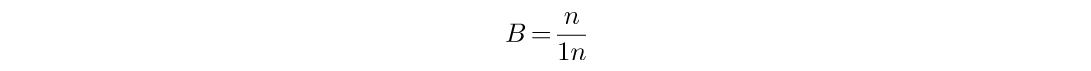 44Количество записей к врачу, совершенных гражданами без обращения в Количество записей к врачу, совершенных гражданами без обращения в Количество записей к врачу, совершенных гражданами без обращения в Количество записей к врачу, совершенных гражданами без обращения в Количество записей к врачу, совершенных гражданами без обращения в B - Количество записей к врачу, совершенных гражданами без B - Количество записей к врачу, совершенных гражданами без B - Количество записей к врачу, совершенных гражданами без B - Количество записей к врачу, совершенных гражданами без Федеральная электронная Федеральная электронная Федеральная электронная МИНИСТЕРСТВО ЗДРАВООХРАНЕНИЯ МИНИСТЕРСТВО ЗДРАВООХРАНЕНИЯ МИНИСТЕРСТВО ЗДРАВООХРАНЕНИЯ МИНИСТЕРСТВО ЗДРАВООХРАНЕНИЯ МИНИСТЕРСТВО ЗДРАВООХРАНЕНИЯ МИНИСТЕРСТВО ЗДРАВООХРАНЕНИЯ МИНИСТЕРСТВО ЗДРАВООХРАНЕНИЯ Муниципальные образования субъектов Муниципальные образования субъектов Муниципальные образования субъектов Муниципальные образования субъектов Муниципальные образования субъектов ЕжеквартальноЕжеквартальноЕжеквартальноЕжеквартальноЕжеквартальноЕжеквартальноКонтроль значения показа-теля будет осуществляться на основе сведений, передаваемых Контроль значения показа-теля будет осуществляться на основе сведений, передаваемых Контроль значения показа-теля будет осуществляться на основе сведений, передаваемых Контроль значения показа-теля будет осуществляться на основе сведений, передаваемых Контроль значения показа-теля будет осуществляться на основе сведений, передаваемых Контроль значения показа-теля будет осуществляться на основе сведений, передаваемых Контроль значения показа-теля будет осуществляться на основе сведений, передаваемых Контроль значения показа-теля будет осуществляться на основе сведений, передаваемых 74747474747474747474747474747474747474747474747474747474747474747474747474747474№ п/п№ п/пМетодика расчетаМетодика расчетаМетодика расчетаМетодика расчетаМетодика расчетаБазовые показателиБазовые показателиБазовые показателиБазовые показателиИсточник данныхИсточник данныхИсточник данныхОтветственный за сбор данныхОтветственный за сбор данныхОтветственный за сбор данныхОтветственный за сбор данныхОтветственный за сбор данныхОтветственный за сбор данныхОтветственный за сбор данныхУровень агрегирования информацииУровень агрегирования информацииУровень агрегирования информацииУровень агрегирования информацииУровень агрегирования информацииВременные характеристикиВременные характеристикиВременные характеристикиВременные характеристикиВременные характеристикиВременные характеристикиДополнительная информацияДополнительная информацияДополнительная информацияДополнительная информацияДополнительная информацияДополнительная информацияДополнительная информацияДополнительная информация1122222333344455555556666677777788888888регистратуру медицинской организации, в том числе с помощью единого портала государственных услуг и функций, региональных порталов государственных услуг, инфоматов и Call-центров, зарегистрированных в подсистеме «Федеральная электронная регистратура» единой государственной информационной системы в сфере здравоохранения в отчетном периоде / Общее количество записей к врачу по всем источникам, включая регистратуру медицинских организаций, зарегистрированных в подсистеме «Федеральная электронная регистратуру медицинской организации, в том числе с помощью единого портала государственных услуг и функций, региональных порталов государственных услуг, инфоматов и Call-центров, зарегистрированных в подсистеме «Федеральная электронная регистратура» единой государственной информационной системы в сфере здравоохранения в отчетном периоде / Общее количество записей к врачу по всем источникам, включая регистратуру медицинских организаций, зарегистрированных в подсистеме «Федеральная электронная регистратуру медицинской организации, в том числе с помощью единого портала государственных услуг и функций, региональных порталов государственных услуг, инфоматов и Call-центров, зарегистрированных в подсистеме «Федеральная электронная регистратура» единой государственной информационной системы в сфере здравоохранения в отчетном периоде / Общее количество записей к врачу по всем источникам, включая регистратуру медицинских организаций, зарегистрированных в подсистеме «Федеральная электронная регистратуру медицинской организации, в том числе с помощью единого портала государственных услуг и функций, региональных порталов государственных услуг, инфоматов и Call-центров, зарегистрированных в подсистеме «Федеральная электронная регистратура» единой государственной информационной системы в сфере здравоохранения в отчетном периоде / Общее количество записей к врачу по всем источникам, включая регистратуру медицинских организаций, зарегистрированных в подсистеме «Федеральная электронная регистратуру медицинской организации, в том числе с помощью единого портала государственных услуг и функций, региональных порталов государственных услуг, инфоматов и Call-центров, зарегистрированных в подсистеме «Федеральная электронная регистратура» единой государственной информационной системы в сфере здравоохранения в отчетном периоде / Общее количество записей к врачу по всем источникам, включая регистратуру медицинских организаций, зарегистрированных в подсистеме «Федеральная электронная обращения в регистратуру медицинской организации, в том числе с помощью единого портала государственных услуг и функций, региональных порталов государственных услуг, инфоматов и Call-центров, зарегистрированных в подсистеме «Федеральная электронная регистратура» единой государственной информационной системы в сфере здравоохранения в отчетном периоде Общее количество записей к врачу по всем источникам, включая регистратуру медицинских обращения в регистратуру медицинской организации, в том числе с помощью единого портала государственных услуг и функций, региональных порталов государственных услуг, инфоматов и Call-центров, зарегистрированных в подсистеме «Федеральная электронная регистратура» единой государственной информационной системы в сфере здравоохранения в отчетном периоде Общее количество записей к врачу по всем источникам, включая регистратуру медицинских обращения в регистратуру медицинской организации, в том числе с помощью единого портала государственных услуг и функций, региональных порталов государственных услуг, инфоматов и Call-центров, зарегистрированных в подсистеме «Федеральная электронная регистратура» единой государственной информационной системы в сфере здравоохранения в отчетном периоде Общее количество записей к врачу по всем источникам, включая регистратуру медицинских обращения в регистратуру медицинской организации, в том числе с помощью единого портала государственных услуг и функций, региональных порталов государственных услуг, инфоматов и Call-центров, зарегистрированных в подсистеме «Федеральная электронная регистратура» единой государственной информационной системы в сфере здравоохранения в отчетном периоде Общее количество записей к врачу по всем источникам, включая регистратуру медицинских регистратура» единой государственной системы в сфере здравоохранениярегистратура» единой государственной системы в сфере здравоохранениярегистратура» единой государственной системы в сфере здравоохраненияРЕСПУБЛИКИ МОРДОВИЯРЕСПУБЛИКИ МОРДОВИЯРЕСПУБЛИКИ МОРДОВИЯРЕСПУБЛИКИ МОРДОВИЯРЕСПУБЛИКИ МОРДОВИЯРЕСПУБЛИКИ МОРДОВИЯРЕСПУБЛИКИ МОРДОВИЯРФРФРФРФРФгосударственными информационными системами в сфере здраво-охранения субъектов РФ в подсистему «Федеральная электронная регистратура» единой государственной системы в сфере здравоохранениягосударственными информационными системами в сфере здраво-охранения субъектов РФ в подсистему «Федеральная электронная регистратура» единой государственной системы в сфере здравоохранениягосударственными информационными системами в сфере здраво-охранения субъектов РФ в подсистему «Федеральная электронная регистратура» единой государственной системы в сфере здравоохранениягосударственными информационными системами в сфере здраво-охранения субъектов РФ в подсистему «Федеральная электронная регистратура» единой государственной системы в сфере здравоохранениягосударственными информационными системами в сфере здраво-охранения субъектов РФ в подсистему «Федеральная электронная регистратура» единой государственной системы в сфере здравоохранениягосударственными информационными системами в сфере здраво-охранения субъектов РФ в подсистему «Федеральная электронная регистратура» единой государственной системы в сфере здравоохранениягосударственными информационными системами в сфере здраво-охранения субъектов РФ в подсистему «Федеральная электронная регистратура» единой государственной системы в сфере здравоохранениягосударственными информационными системами в сфере здраво-охранения субъектов РФ в подсистему «Федеральная электронная регистратура» единой государственной системы в сфере здравоохранениярегистратуру медицинской организации, в том числе с помощью единого портала государственных услуг и функций, региональных порталов государственных услуг, инфоматов и Call-центров, зарегистрированных в подсистеме «Федеральная электронная регистратура» единой государственной информационной системы в сфере здравоохранения в отчетном периоде / Общее количество записей к врачу по всем источникам, включая регистратуру медицинских организаций, зарегистрированных в подсистеме «Федеральная электронная регистратуру медицинской организации, в том числе с помощью единого портала государственных услуг и функций, региональных порталов государственных услуг, инфоматов и Call-центров, зарегистрированных в подсистеме «Федеральная электронная регистратура» единой государственной информационной системы в сфере здравоохранения в отчетном периоде / Общее количество записей к врачу по всем источникам, включая регистратуру медицинских организаций, зарегистрированных в подсистеме «Федеральная электронная регистратуру медицинской организации, в том числе с помощью единого портала государственных услуг и функций, региональных порталов государственных услуг, инфоматов и Call-центров, зарегистрированных в подсистеме «Федеральная электронная регистратура» единой государственной информационной системы в сфере здравоохранения в отчетном периоде / Общее количество записей к врачу по всем источникам, включая регистратуру медицинских организаций, зарегистрированных в подсистеме «Федеральная электронная регистратуру медицинской организации, в том числе с помощью единого портала государственных услуг и функций, региональных порталов государственных услуг, инфоматов и Call-центров, зарегистрированных в подсистеме «Федеральная электронная регистратура» единой государственной информационной системы в сфере здравоохранения в отчетном периоде / Общее количество записей к врачу по всем источникам, включая регистратуру медицинских организаций, зарегистрированных в подсистеме «Федеральная электронная регистратуру медицинской организации, в том числе с помощью единого портала государственных услуг и функций, региональных порталов государственных услуг, инфоматов и Call-центров, зарегистрированных в подсистеме «Федеральная электронная регистратура» единой государственной информационной системы в сфере здравоохранения в отчетном периоде / Общее количество записей к врачу по всем источникам, включая регистратуру медицинских организаций, зарегистрированных в подсистеме «Федеральная электронная обращения в регистратуру медицинской организации, в том числе с помощью единого портала государственных услуг и функций, региональных порталов государственных услуг, инфоматов и Call-центров, зарегистрированных в подсистеме «Федеральная электронная регистратура» единой государственной информационной системы в сфере здравоохранения в отчетном периоде Общее количество записей к врачу по всем источникам, включая регистратуру медицинских обращения в регистратуру медицинской организации, в том числе с помощью единого портала государственных услуг и функций, региональных порталов государственных услуг, инфоматов и Call-центров, зарегистрированных в подсистеме «Федеральная электронная регистратура» единой государственной информационной системы в сфере здравоохранения в отчетном периоде Общее количество записей к врачу по всем источникам, включая регистратуру медицинских обращения в регистратуру медицинской организации, в том числе с помощью единого портала государственных услуг и функций, региональных порталов государственных услуг, инфоматов и Call-центров, зарегистрированных в подсистеме «Федеральная электронная регистратура» единой государственной информационной системы в сфере здравоохранения в отчетном периоде Общее количество записей к врачу по всем источникам, включая регистратуру медицинских обращения в регистратуру медицинской организации, в том числе с помощью единого портала государственных услуг и функций, региональных порталов государственных услуг, инфоматов и Call-центров, зарегистрированных в подсистеме «Федеральная электронная регистратура» единой государственной информационной системы в сфере здравоохранения в отчетном периоде Общее количество записей к врачу по всем источникам, включая регистратуру медицинских регистратура» единой государственной системы в сфере здравоохранениярегистратура» единой государственной системы в сфере здравоохранениярегистратура» единой государственной системы в сфере здравоохраненияРЕСПУБЛИКИ МОРДОВИЯРЕСПУБЛИКИ МОРДОВИЯРЕСПУБЛИКИ МОРДОВИЯРЕСПУБЛИКИ МОРДОВИЯРЕСПУБЛИКИ МОРДОВИЯРЕСПУБЛИКИ МОРДОВИЯРЕСПУБЛИКИ МОРДОВИЯРФРФРФРФРФгосударственными информационными системами в сфере здраво-охранения субъектов РФ в подсистему «Федеральная электронная регистратура» единой государственной системы в сфере здравоохранениягосударственными информационными системами в сфере здраво-охранения субъектов РФ в подсистему «Федеральная электронная регистратура» единой государственной системы в сфере здравоохранениягосударственными информационными системами в сфере здраво-охранения субъектов РФ в подсистему «Федеральная электронная регистратура» единой государственной системы в сфере здравоохранениягосударственными информационными системами в сфере здраво-охранения субъектов РФ в подсистему «Федеральная электронная регистратура» единой государственной системы в сфере здравоохранениягосударственными информационными системами в сфере здраво-охранения субъектов РФ в подсистему «Федеральная электронная регистратура» единой государственной системы в сфере здравоохранениягосударственными информационными системами в сфере здраво-охранения субъектов РФ в подсистему «Федеральная электронная регистратура» единой государственной системы в сфере здравоохранениягосударственными информационными системами в сфере здраво-охранения субъектов РФ в подсистему «Федеральная электронная регистратура» единой государственной системы в сфере здравоохранениягосударственными информационными системами в сфере здраво-охранения субъектов РФ в подсистему «Федеральная электронная регистратура» единой государственной системы в сфере здравоохранениярегистратуру медицинской организации, в том числе с помощью единого портала государственных услуг и функций, региональных порталов государственных услуг, инфоматов и Call-центров, зарегистрированных в подсистеме «Федеральная электронная регистратура» единой государственной информационной системы в сфере здравоохранения в отчетном периоде / Общее количество записей к врачу по всем источникам, включая регистратуру медицинских организаций, зарегистрированных в подсистеме «Федеральная электронная регистратуру медицинской организации, в том числе с помощью единого портала государственных услуг и функций, региональных порталов государственных услуг, инфоматов и Call-центров, зарегистрированных в подсистеме «Федеральная электронная регистратура» единой государственной информационной системы в сфере здравоохранения в отчетном периоде / Общее количество записей к врачу по всем источникам, включая регистратуру медицинских организаций, зарегистрированных в подсистеме «Федеральная электронная регистратуру медицинской организации, в том числе с помощью единого портала государственных услуг и функций, региональных порталов государственных услуг, инфоматов и Call-центров, зарегистрированных в подсистеме «Федеральная электронная регистратура» единой государственной информационной системы в сфере здравоохранения в отчетном периоде / Общее количество записей к врачу по всем источникам, включая регистратуру медицинских организаций, зарегистрированных в подсистеме «Федеральная электронная регистратуру медицинской организации, в том числе с помощью единого портала государственных услуг и функций, региональных порталов государственных услуг, инфоматов и Call-центров, зарегистрированных в подсистеме «Федеральная электронная регистратура» единой государственной информационной системы в сфере здравоохранения в отчетном периоде / Общее количество записей к врачу по всем источникам, включая регистратуру медицинских организаций, зарегистрированных в подсистеме «Федеральная электронная регистратуру медицинской организации, в том числе с помощью единого портала государственных услуг и функций, региональных порталов государственных услуг, инфоматов и Call-центров, зарегистрированных в подсистеме «Федеральная электронная регистратура» единой государственной информационной системы в сфере здравоохранения в отчетном периоде / Общее количество записей к врачу по всем источникам, включая регистратуру медицинских организаций, зарегистрированных в подсистеме «Федеральная электронная обращения в регистратуру медицинской организации, в том числе с помощью единого портала государственных услуг и функций, региональных порталов государственных услуг, инфоматов и Call-центров, зарегистрированных в подсистеме «Федеральная электронная регистратура» единой государственной информационной системы в сфере здравоохранения в отчетном периоде Общее количество записей к врачу по всем источникам, включая регистратуру медицинских обращения в регистратуру медицинской организации, в том числе с помощью единого портала государственных услуг и функций, региональных порталов государственных услуг, инфоматов и Call-центров, зарегистрированных в подсистеме «Федеральная электронная регистратура» единой государственной информационной системы в сфере здравоохранения в отчетном периоде Общее количество записей к врачу по всем источникам, включая регистратуру медицинских обращения в регистратуру медицинской организации, в том числе с помощью единого портала государственных услуг и функций, региональных порталов государственных услуг, инфоматов и Call-центров, зарегистрированных в подсистеме «Федеральная электронная регистратура» единой государственной информационной системы в сфере здравоохранения в отчетном периоде Общее количество записей к врачу по всем источникам, включая регистратуру медицинских обращения в регистратуру медицинской организации, в том числе с помощью единого портала государственных услуг и функций, региональных порталов государственных услуг, инфоматов и Call-центров, зарегистрированных в подсистеме «Федеральная электронная регистратура» единой государственной информационной системы в сфере здравоохранения в отчетном периоде Общее количество записей к врачу по всем источникам, включая регистратуру медицинских регистратура» единой государственной системы в сфере здравоохранениярегистратура» единой государственной системы в сфере здравоохранениярегистратура» единой государственной системы в сфере здравоохраненияРЕСПУБЛИКИ МОРДОВИЯРЕСПУБЛИКИ МОРДОВИЯРЕСПУБЛИКИ МОРДОВИЯРЕСПУБЛИКИ МОРДОВИЯРЕСПУБЛИКИ МОРДОВИЯРЕСПУБЛИКИ МОРДОВИЯРЕСПУБЛИКИ МОРДОВИЯРФРФРФРФРФгосударственными информационными системами в сфере здраво-охранения субъектов РФ в подсистему «Федеральная электронная регистратура» единой государственной системы в сфере здравоохранениягосударственными информационными системами в сфере здраво-охранения субъектов РФ в подсистему «Федеральная электронная регистратура» единой государственной системы в сфере здравоохранениягосударственными информационными системами в сфере здраво-охранения субъектов РФ в подсистему «Федеральная электронная регистратура» единой государственной системы в сфере здравоохранениягосударственными информационными системами в сфере здраво-охранения субъектов РФ в подсистему «Федеральная электронная регистратура» единой государственной системы в сфере здравоохранениягосударственными информационными системами в сфере здраво-охранения субъектов РФ в подсистему «Федеральная электронная регистратура» единой государственной системы в сфере здравоохранениягосударственными информационными системами в сфере здраво-охранения субъектов РФ в подсистему «Федеральная электронная регистратура» единой государственной системы в сфере здравоохранениягосударственными информационными системами в сфере здраво-охранения субъектов РФ в подсистему «Федеральная электронная регистратура» единой государственной системы в сфере здравоохранениягосударственными информационными системами в сфере здраво-охранения субъектов РФ в подсистему «Федеральная электронная регистратура» единой государственной системы в сфере здравоохранения75757575757575757575757575757575757575757575757575757575757575757575757575757575№ п/п№ п/пМетодика расчетаМетодика расчетаМетодика расчетаМетодика расчетаМетодика расчетаБазовые показателиБазовые показателиБазовые показателиБазовые показателиИсточник данныхИсточник данныхИсточник данныхОтветственный за сбор данныхОтветственный за сбор данныхОтветственный за сбор данныхОтветственный за сбор данныхОтветственный за сбор данныхОтветственный за сбор данныхОтветственный за сбор данныхУровень агрегирования информацииУровень агрегирования информацииУровень агрегирования информацииУровень агрегирования информацииУровень агрегирования информацииВременные характеристикиВременные характеристикиВременные характеристикиВременные характеристикиВременные характеристикиВременные характеристикиДополнительная информацияДополнительная информацияДополнительная информацияДополнительная информацияДополнительная информацияДополнительная информацияДополнительная информацияДополнительная информация1122222333344455555556666677777788888888регистратура» единой государственной информационной системы в сфере здравоохранения в отчетном периодерегистратура» единой государственной информационной системы в сфере здравоохранения в отчетном периодерегистратура» единой государственной информационной системы в сфере здравоохранения в отчетном периодерегистратура» единой государственной информационной системы в сфере здравоохранения в отчетном периодерегистратура» единой государственной информационной системы в сфере здравоохранения в отчетном периодеорганизаций, зарегистрированных в подсистеме «Федеральная электронная регистратура» единой государственной информационной системы в сфере здравоохранения в отчетном периоде, ПРОЦ организаций, зарегистрированных в подсистеме «Федеральная электронная регистратура» единой государственной информационной системы в сфере здравоохранения в отчетном периоде, ПРОЦ организаций, зарегистрированных в подсистеме «Федеральная электронная регистратура» единой государственной информационной системы в сфере здравоохранения в отчетном периоде, ПРОЦ организаций, зарегистрированных в подсистеме «Федеральная электронная регистратура» единой государственной информационной системы в сфере здравоохранения в отчетном периоде, ПРОЦ регистратура» единой государственной информационной системы в сфере здравоохранения в отчетном периодерегистратура» единой государственной информационной системы в сфере здравоохранения в отчетном периодерегистратура» единой государственной информационной системы в сфере здравоохранения в отчетном периодерегистратура» единой государственной информационной системы в сфере здравоохранения в отчетном периодерегистратура» единой государственной информационной системы в сфере здравоохранения в отчетном периодеорганизаций, зарегистрированных в подсистеме «Федеральная электронная регистратура» единой государственной информационной системы в сфере здравоохранения в отчетном периоде, ПРОЦ организаций, зарегистрированных в подсистеме «Федеральная электронная регистратура» единой государственной информационной системы в сфере здравоохранения в отчетном периоде, ПРОЦ организаций, зарегистрированных в подсистеме «Федеральная электронная регистратура» единой государственной информационной системы в сфере здравоохранения в отчетном периоде, ПРОЦ организаций, зарегистрированных в подсистеме «Федеральная электронная регистратура» единой государственной информационной системы в сфере здравоохранения в отчетном периоде, ПРОЦ 76767676767676767676767676767676767676767676767676767676767676767676767676767676№ п/п№ п/пМетодика расчетаМетодика расчетаМетодика расчетаМетодика расчетаМетодика расчетаБазовые показателиБазовые показателиБазовые показателиБазовые показателиИсточник данныхИсточник данныхИсточник данныхОтветственный за сбор данныхОтветственный за сбор данныхОтветственный за сбор данныхОтветственный за сбор данныхОтветственный за сбор данныхОтветственный за сбор данныхОтветственный за сбор данныхУровень агрегирования информацииУровень агрегирования информацииУровень агрегирования информацииУровень агрегирования информацииУровень агрегирования информацииВременные характеристикиВременные характеристикиВременные характеристикиВременные характеристикиВременные характеристикиВременные характеристикиДополнительная информацияДополнительная информацияДополнительная информацияДополнительная информацияДополнительная информацияДополнительная информацияДополнительная информацияДополнительная информация1122222333344455555556666677777788888888Доля обоснованных жалоб (от общего количества поступивших жалоб), урегулированных в досудебном порядке страховыми медицинскими организациями ПРОЦДоля обоснованных жалоб (от общего количества поступивших жалоб), урегулированных в досудебном порядке страховыми медицинскими организациями ПРОЦДоля обоснованных жалоб (от общего количества поступивших жалоб), урегулированных в досудебном порядке страховыми медицинскими организациями ПРОЦДоля обоснованных жалоб (от общего количества поступивших жалоб), урегулированных в досудебном порядке страховыми медицинскими организациями ПРОЦДоля обоснованных жалоб (от общего количества поступивших жалоб), урегулированных в досудебном порядке страховыми медицинскими организациями ПРОЦДоля обоснованных жалоб (от общего количества поступивших жалоб), урегулированных в досудебном порядке страховыми медицинскими организациями ПРОЦДоля обоснованных жалоб (от общего количества поступивших жалоб), урегулированных в досудебном порядке страховыми медицинскими организациями ПРОЦДоля обоснованных жалоб (от общего количества поступивших жалоб), урегулированных в досудебном порядке страховыми медицинскими организациями ПРОЦДоля обоснованных жалоб (от общего количества поступивших жалоб), урегулированных в досудебном порядке страховыми медицинскими организациями ПРОЦДоля обоснованных жалоб (от общего количества поступивших жалоб), урегулированных в досудебном порядке страховыми медицинскими организациями ПРОЦДоля обоснованных жалоб (от общего количества поступивших жалоб), урегулированных в досудебном порядке страховыми медицинскими организациями ПРОЦДоля обоснованных жалоб (от общего количества поступивших жалоб), урегулированных в досудебном порядке страховыми медицинскими организациями ПРОЦДоля обоснованных жалоб (от общего количества поступивших жалоб), урегулированных в досудебном порядке страховыми медицинскими организациями ПРОЦДоля обоснованных жалоб (от общего количества поступивших жалоб), урегулированных в досудебном порядке страховыми медицинскими организациями ПРОЦДоля обоснованных жалоб (от общего количества поступивших жалоб), урегулированных в досудебном порядке страховыми медицинскими организациями ПРОЦДоля обоснованных жалоб (от общего количества поступивших жалоб), урегулированных в досудебном порядке страховыми медицинскими организациями ПРОЦДоля обоснованных жалоб (от общего количества поступивших жалоб), урегулированных в досудебном порядке страховыми медицинскими организациями ПРОЦДоля обоснованных жалоб (от общего количества поступивших жалоб), урегулированных в досудебном порядке страховыми медицинскими организациями ПРОЦДоля обоснованных жалоб (от общего количества поступивших жалоб), урегулированных в досудебном порядке страховыми медицинскими организациями ПРОЦДоля обоснованных жалоб (от общего количества поступивших жалоб), урегулированных в досудебном порядке страховыми медицинскими организациями ПРОЦДоля обоснованных жалоб (от общего количества поступивших жалоб), урегулированных в досудебном порядке страховыми медицинскими организациями ПРОЦДоля обоснованных жалоб (от общего количества поступивших жалоб), урегулированных в досудебном порядке страховыми медицинскими организациями ПРОЦДоля обоснованных жалоб (от общего количества поступивших жалоб), урегулированных в досудебном порядке страховыми медицинскими организациями ПРОЦДоля обоснованных жалоб (от общего количества поступивших жалоб), урегулированных в досудебном порядке страховыми медицинскими организациями ПРОЦДоля обоснованных жалоб (от общего количества поступивших жалоб), урегулированных в досудебном порядке страховыми медицинскими организациями ПРОЦДоля обоснованных жалоб (от общего количества поступивших жалоб), урегулированных в досудебном порядке страховыми медицинскими организациями ПРОЦДоля обоснованных жалоб (от общего количества поступивших жалоб), урегулированных в досудебном порядке страховыми медицинскими организациями ПРОЦДоля обоснованных жалоб (от общего количества поступивших жалоб), урегулированных в досудебном порядке страховыми медицинскими организациями ПРОЦДоля обоснованных жалоб (от общего количества поступивших жалоб), урегулированных в досудебном порядке страховыми медицинскими организациями ПРОЦДоля обоснованных жалоб (от общего количества поступивших жалоб), урегулированных в досудебном порядке страховыми медицинскими организациями ПРОЦДоля обоснованных жалоб (от общего количества поступивших жалоб), урегулированных в досудебном порядке страховыми медицинскими организациями ПРОЦДоля обоснованных жалоб (от общего количества поступивших жалоб), урегулированных в досудебном порядке страховыми медицинскими организациями ПРОЦДоля обоснованных жалоб (от общего количества поступивших жалоб), урегулированных в досудебном порядке страховыми медицинскими организациями ПРОЦДоля обоснованных жалоб (от общего количества поступивших жалоб), урегулированных в досудебном порядке страховыми медицинскими организациями ПРОЦДоля обоснованных жалоб (от общего количества поступивших жалоб), урегулированных в досудебном порядке страховыми медицинскими организациями ПРОЦДоля обоснованных жалоб (от общего количества поступивших жалоб), урегулированных в досудебном порядке страховыми медицинскими организациями ПРОЦДоля обоснованных жалоб (от общего количества поступивших жалоб), урегулированных в досудебном порядке страховыми медицинскими организациями ПРОЦДоля обоснованных жалоб (от общего количества поступивших жалоб), урегулированных в досудебном порядке страховыми медицинскими организациями ПРОЦДоля обоснованных жалоб (от общего количества поступивших жалоб), урегулированных в досудебном порядке страховыми медицинскими организациями ПРОЦДоля обоснованных жалоб (от общего количества поступивших жалоб), урегулированных в досудебном порядке страховыми медицинскими организациями ПРОЦ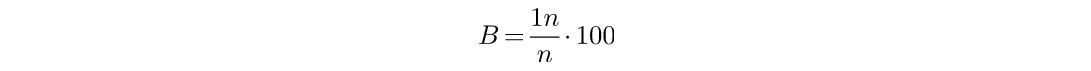 55(Количество обоснованных жалоб, урегулированных в досудебном порядке страховыми медицинскими организациями / общее количество поступивших жалоб) *100(Количество обоснованных жалоб, урегулированных в досудебном порядке страховыми медицинскими организациями / общее количество поступивших жалоб) *100(Количество обоснованных жалоб, урегулированных в досудебном порядке страховыми медицинскими организациями / общее количество поступивших жалоб) *100(Количество обоснованных жалоб, урегулированных в досудебном порядке страховыми медицинскими организациями / общее количество поступивших жалоб) *100(Количество обоснованных жалоб, урегулированных в досудебном порядке страховыми медицинскими организациями / общее количество поступивших жалоб) *100B - Количество обоснованных жалоб, урегулированных в до-судебном порядке страховыми медицинскими организациямиОбщее количество поступивших жалоб, ПРОЦB - Количество обоснованных жалоб, урегулированных в до-судебном порядке страховыми медицинскими организациямиОбщее количество поступивших жалоб, ПРОЦB - Количество обоснованных жалоб, урегулированных в до-судебном порядке страховыми медицинскими организациямиОбщее количество поступивших жалоб, ПРОЦB - Количество обоснованных жалоб, урегулированных в до-судебном порядке страховыми медицинскими организациямиОбщее количество поступивших жалоб, ПРОЦПриказ ФОМС от 16.08.2011 № 145 «Об утверждении формы и порядка ведения отчетности ПГ «Организация защиты прав застрахованных лиц в сфере обязательного медицинского страхованПриказ ФОМС от 16.08.2011 № 145 «Об утверждении формы и порядка ведения отчетности ПГ «Организация защиты прав застрахованных лиц в сфере обязательного медицинского страхованПриказ ФОМС от 16.08.2011 № 145 «Об утверждении формы и порядка ведения отчетности ПГ «Организация защиты прав застрахованных лиц в сфере обязательного медицинского страхованТЕРРИТОРИАЛЬНЫЙ ФОНД ОБЯЗАТЕЛЬНОГО МЕДИЦИНСКОГО СТРАХОВАНИЯ РЕСПУБЛИКИ МОРДОВИЯТЕРРИТОРИАЛЬНЫЙ ФОНД ОБЯЗАТЕЛЬНОГО МЕДИЦИНСКОГО СТРАХОВАНИЯ РЕСПУБЛИКИ МОРДОВИЯТЕРРИТОРИАЛЬНЫЙ ФОНД ОБЯЗАТЕЛЬНОГО МЕДИЦИНСКОГО СТРАХОВАНИЯ РЕСПУБЛИКИ МОРДОВИЯТЕРРИТОРИАЛЬНЫЙ ФОНД ОБЯЗАТЕЛЬНОГО МЕДИЦИНСКОГО СТРАХОВАНИЯ РЕСПУБЛИКИ МОРДОВИЯТЕРРИТОРИАЛЬНЫЙ ФОНД ОБЯЗАТЕЛЬНОГО МЕДИЦИНСКОГО СТРАХОВАНИЯ РЕСПУБЛИКИ МОРДОВИЯТЕРРИТОРИАЛЬНЫЙ ФОНД ОБЯЗАТЕЛЬНОГО МЕДИЦИНСКОГО СТРАХОВАНИЯ РЕСПУБЛИКИ МОРДОВИЯТЕРРИТОРИАЛЬНЫЙ ФОНД ОБЯЗАТЕЛЬНОГО МЕДИЦИНСКОГО СТРАХОВАНИЯ РЕСПУБЛИКИ МОРДОВИЯМуниципальные образования субъектов РФМуниципальные образования субъектов РФМуниципальные образования субъектов РФМуниципальные образования субъектов РФМуниципальные образования субъектов РФЕжеквартальноЕжеквартальноЕжеквартальноЕжеквартальноЕжеквартальноЕжеквартальноОтносительный показательОтносительный показательОтносительный показательОтносительный показательОтносительный показательОтносительный показательОтносительный показательОтносительный показатель55(Количество обоснованных жалоб, урегулированных в досудебном порядке страховыми медицинскими организациями / общее количество поступивших жалоб) *100(Количество обоснованных жалоб, урегулированных в досудебном порядке страховыми медицинскими организациями / общее количество поступивших жалоб) *100(Количество обоснованных жалоб, урегулированных в досудебном порядке страховыми медицинскими организациями / общее количество поступивших жалоб) *100(Количество обоснованных жалоб, урегулированных в досудебном порядке страховыми медицинскими организациями / общее количество поступивших жалоб) *100(Количество обоснованных жалоб, урегулированных в досудебном порядке страховыми медицинскими организациями / общее количество поступивших жалоб) *100B - Количество обоснованных жалоб, урегулированных в до-судебном порядке страховыми медицинскими организациямиОбщее количество поступивших жалоб, ПРОЦB - Количество обоснованных жалоб, урегулированных в до-судебном порядке страховыми медицинскими организациямиОбщее количество поступивших жалоб, ПРОЦB - Количество обоснованных жалоб, урегулированных в до-судебном порядке страховыми медицинскими организациямиОбщее количество поступивших жалоб, ПРОЦB - Количество обоснованных жалоб, урегулированных в до-судебном порядке страховыми медицинскими организациямиОбщее количество поступивших жалоб, ПРОЦПриказ ФОМС от 16.08.2011 № 145 «Об утверждении формы и порядка ведения отчетности ПГ «Организация защиты прав застрахованных лиц в сфере обязательного медицинского страхованПриказ ФОМС от 16.08.2011 № 145 «Об утверждении формы и порядка ведения отчетности ПГ «Организация защиты прав застрахованных лиц в сфере обязательного медицинского страхованПриказ ФОМС от 16.08.2011 № 145 «Об утверждении формы и порядка ведения отчетности ПГ «Организация защиты прав застрахованных лиц в сфере обязательного медицинского страхованТЕРРИТОРИАЛЬНЫЙ ФОНД ОБЯЗАТЕЛЬНОГО МЕДИЦИНСКОГО СТРАХОВАНИЯ РЕСПУБЛИКИ МОРДОВИЯТЕРРИТОРИАЛЬНЫЙ ФОНД ОБЯЗАТЕЛЬНОГО МЕДИЦИНСКОГО СТРАХОВАНИЯ РЕСПУБЛИКИ МОРДОВИЯТЕРРИТОРИАЛЬНЫЙ ФОНД ОБЯЗАТЕЛЬНОГО МЕДИЦИНСКОГО СТРАХОВАНИЯ РЕСПУБЛИКИ МОРДОВИЯТЕРРИТОРИАЛЬНЫЙ ФОНД ОБЯЗАТЕЛЬНОГО МЕДИЦИНСКОГО СТРАХОВАНИЯ РЕСПУБЛИКИ МОРДОВИЯТЕРРИТОРИАЛЬНЫЙ ФОНД ОБЯЗАТЕЛЬНОГО МЕДИЦИНСКОГО СТРАХОВАНИЯ РЕСПУБЛИКИ МОРДОВИЯТЕРРИТОРИАЛЬНЫЙ ФОНД ОБЯЗАТЕЛЬНОГО МЕДИЦИНСКОГО СТРАХОВАНИЯ РЕСПУБЛИКИ МОРДОВИЯТЕРРИТОРИАЛЬНЫЙ ФОНД ОБЯЗАТЕЛЬНОГО МЕДИЦИНСКОГО СТРАХОВАНИЯ РЕСПУБЛИКИ МОРДОВИЯМуниципальные образования субъектов РФМуниципальные образования субъектов РФМуниципальные образования субъектов РФМуниципальные образования субъектов РФМуниципальные образования субъектов РФЕжеквартальноЕжеквартальноЕжеквартальноЕжеквартальноЕжеквартальноЕжеквартальноОтносительный показательОтносительный показательОтносительный показательОтносительный показательОтносительный показательОтносительный показательОтносительный показательОтносительный показатель55(Количество обоснованных жалоб, урегулированных в досудебном порядке страховыми медицинскими организациями / общее количество поступивших жалоб) *100(Количество обоснованных жалоб, урегулированных в досудебном порядке страховыми медицинскими организациями / общее количество поступивших жалоб) *100(Количество обоснованных жалоб, урегулированных в досудебном порядке страховыми медицинскими организациями / общее количество поступивших жалоб) *100(Количество обоснованных жалоб, урегулированных в досудебном порядке страховыми медицинскими организациями / общее количество поступивших жалоб) *100(Количество обоснованных жалоб, урегулированных в досудебном порядке страховыми медицинскими организациями / общее количество поступивших жалоб) *100B - Количество обоснованных жалоб, урегулированных в до-судебном порядке страховыми медицинскими организациямиОбщее количество поступивших жалоб, ПРОЦB - Количество обоснованных жалоб, урегулированных в до-судебном порядке страховыми медицинскими организациямиОбщее количество поступивших жалоб, ПРОЦB - Количество обоснованных жалоб, урегулированных в до-судебном порядке страховыми медицинскими организациямиОбщее количество поступивших жалоб, ПРОЦB - Количество обоснованных жалоб, урегулированных в до-судебном порядке страховыми медицинскими организациямиОбщее количество поступивших жалоб, ПРОЦПриказ ФОМС от 16.08.2011 № 145 «Об утверждении формы и порядка ведения отчетности ПГ «Организация защиты прав застрахованных лиц в сфере обязательного медицинского страхованПриказ ФОМС от 16.08.2011 № 145 «Об утверждении формы и порядка ведения отчетности ПГ «Организация защиты прав застрахованных лиц в сфере обязательного медицинского страхованПриказ ФОМС от 16.08.2011 № 145 «Об утверждении формы и порядка ведения отчетности ПГ «Организация защиты прав застрахованных лиц в сфере обязательного медицинского страхованТЕРРИТОРИАЛЬНЫЙ ФОНД ОБЯЗАТЕЛЬНОГО МЕДИЦИНСКОГО СТРАХОВАНИЯ РЕСПУБЛИКИ МОРДОВИЯТЕРРИТОРИАЛЬНЫЙ ФОНД ОБЯЗАТЕЛЬНОГО МЕДИЦИНСКОГО СТРАХОВАНИЯ РЕСПУБЛИКИ МОРДОВИЯТЕРРИТОРИАЛЬНЫЙ ФОНД ОБЯЗАТЕЛЬНОГО МЕДИЦИНСКОГО СТРАХОВАНИЯ РЕСПУБЛИКИ МОРДОВИЯТЕРРИТОРИАЛЬНЫЙ ФОНД ОБЯЗАТЕЛЬНОГО МЕДИЦИНСКОГО СТРАХОВАНИЯ РЕСПУБЛИКИ МОРДОВИЯТЕРРИТОРИАЛЬНЫЙ ФОНД ОБЯЗАТЕЛЬНОГО МЕДИЦИНСКОГО СТРАХОВАНИЯ РЕСПУБЛИКИ МОРДОВИЯТЕРРИТОРИАЛЬНЫЙ ФОНД ОБЯЗАТЕЛЬНОГО МЕДИЦИНСКОГО СТРАХОВАНИЯ РЕСПУБЛИКИ МОРДОВИЯТЕРРИТОРИАЛЬНЫЙ ФОНД ОБЯЗАТЕЛЬНОГО МЕДИЦИНСКОГО СТРАХОВАНИЯ РЕСПУБЛИКИ МОРДОВИЯМуниципальные образования субъектов РФМуниципальные образования субъектов РФМуниципальные образования субъектов РФМуниципальные образования субъектов РФМуниципальные образования субъектов РФЕжеквартальноЕжеквартальноЕжеквартальноЕжеквартальноЕжеквартальноЕжеквартальноОтносительный показательОтносительный показательОтносительный показательОтносительный показательОтносительный показательОтносительный показательОтносительный показательОтносительный показатель77777777777777777777777777777777777777777777777777777777777777777777777777777777№ п/п№ п/пМетодика расчетаМетодика расчетаМетодика расчетаМетодика расчетаМетодика расчетаБазовые показателиБазовые показателиБазовые показателиБазовые показателиИсточник данныхИсточник данныхИсточник данныхОтветственный за сбор данныхОтветственный за сбор данныхОтветственный за сбор данныхОтветственный за сбор данныхОтветственный за сбор данныхОтветственный за сбор данныхОтветственный за сбор данныхУровень агрегирования информацииУровень агрегирования информацииУровень агрегирования информацииУровень агрегирования информацииУровень агрегирования информацииВременные характеристикиВременные характеристикиВременные характеристикиВременные характеристикиВременные характеристикиВременные характеристикиДополнительная информацияДополнительная информацияДополнительная информацияДополнительная информацияДополнительная информацияДополнительная информацияДополнительная информацияДополнительная информация1122222333344455555556666677777788888888ия» (Таблица 1.2 и Таблица 2.1)ия» (Таблица 1.2 и Таблица 2.1)ия» (Таблица 1.2 и Таблица 2.1)78787878787878787878787878787878787878787878787878787878787878787878787878787878№ п/п№ п/пМетодика расчетаМетодика расчетаМетодика расчетаМетодика расчетаМетодика расчетаБазовые показателиБазовые показателиБазовые показателиБазовые показателиИсточник данныхИсточник данныхИсточник данныхОтветственный за сбор данныхОтветственный за сбор данныхОтветственный за сбор данныхОтветственный за сбор данныхОтветственный за сбор данныхОтветственный за сбор данныхОтветственный за сбор данныхУровень агрегирования информацииУровень агрегирования информацииУровень агрегирования информацииУровень агрегирования информацииУровень агрегирования информацииВременные характеристикиВременные характеристикиВременные характеристикиВременные характеристикиВременные характеристикиВременные характеристикиДополнительная информацияДополнительная информацияДополнительная информацияДополнительная информацияДополнительная информацияДополнительная информацияДополнительная информацияДополнительная информация1122222333344455555556666677777788888888Доля медицинских организаций, оказывающих в рамках обязательного медицинского страхования   первичную медико-санитарную помощь, на базе которых функционируют каналы связи граждан со страховыми представителями страховых медицинских организаций (пост страхового представителя, телефон, терминал для связи со страховым представителем) ПРОЦДоля медицинских организаций, оказывающих в рамках обязательного медицинского страхования   первичную медико-санитарную помощь, на базе которых функционируют каналы связи граждан со страховыми представителями страховых медицинских организаций (пост страхового представителя, телефон, терминал для связи со страховым представителем) ПРОЦДоля медицинских организаций, оказывающих в рамках обязательного медицинского страхования   первичную медико-санитарную помощь, на базе которых функционируют каналы связи граждан со страховыми представителями страховых медицинских организаций (пост страхового представителя, телефон, терминал для связи со страховым представителем) ПРОЦДоля медицинских организаций, оказывающих в рамках обязательного медицинского страхования   первичную медико-санитарную помощь, на базе которых функционируют каналы связи граждан со страховыми представителями страховых медицинских организаций (пост страхового представителя, телефон, терминал для связи со страховым представителем) ПРОЦДоля медицинских организаций, оказывающих в рамках обязательного медицинского страхования   первичную медико-санитарную помощь, на базе которых функционируют каналы связи граждан со страховыми представителями страховых медицинских организаций (пост страхового представителя, телефон, терминал для связи со страховым представителем) ПРОЦДоля медицинских организаций, оказывающих в рамках обязательного медицинского страхования   первичную медико-санитарную помощь, на базе которых функционируют каналы связи граждан со страховыми представителями страховых медицинских организаций (пост страхового представителя, телефон, терминал для связи со страховым представителем) ПРОЦДоля медицинских организаций, оказывающих в рамках обязательного медицинского страхования   первичную медико-санитарную помощь, на базе которых функционируют каналы связи граждан со страховыми представителями страховых медицинских организаций (пост страхового представителя, телефон, терминал для связи со страховым представителем) ПРОЦДоля медицинских организаций, оказывающих в рамках обязательного медицинского страхования   первичную медико-санитарную помощь, на базе которых функционируют каналы связи граждан со страховыми представителями страховых медицинских организаций (пост страхового представителя, телефон, терминал для связи со страховым представителем) ПРОЦДоля медицинских организаций, оказывающих в рамках обязательного медицинского страхования   первичную медико-санитарную помощь, на базе которых функционируют каналы связи граждан со страховыми представителями страховых медицинских организаций (пост страхового представителя, телефон, терминал для связи со страховым представителем) ПРОЦДоля медицинских организаций, оказывающих в рамках обязательного медицинского страхования   первичную медико-санитарную помощь, на базе которых функционируют каналы связи граждан со страховыми представителями страховых медицинских организаций (пост страхового представителя, телефон, терминал для связи со страховым представителем) ПРОЦДоля медицинских организаций, оказывающих в рамках обязательного медицинского страхования   первичную медико-санитарную помощь, на базе которых функционируют каналы связи граждан со страховыми представителями страховых медицинских организаций (пост страхового представителя, телефон, терминал для связи со страховым представителем) ПРОЦДоля медицинских организаций, оказывающих в рамках обязательного медицинского страхования   первичную медико-санитарную помощь, на базе которых функционируют каналы связи граждан со страховыми представителями страховых медицинских организаций (пост страхового представителя, телефон, терминал для связи со страховым представителем) ПРОЦДоля медицинских организаций, оказывающих в рамках обязательного медицинского страхования   первичную медико-санитарную помощь, на базе которых функционируют каналы связи граждан со страховыми представителями страховых медицинских организаций (пост страхового представителя, телефон, терминал для связи со страховым представителем) ПРОЦДоля медицинских организаций, оказывающих в рамках обязательного медицинского страхования   первичную медико-санитарную помощь, на базе которых функционируют каналы связи граждан со страховыми представителями страховых медицинских организаций (пост страхового представителя, телефон, терминал для связи со страховым представителем) ПРОЦДоля медицинских организаций, оказывающих в рамках обязательного медицинского страхования   первичную медико-санитарную помощь, на базе которых функционируют каналы связи граждан со страховыми представителями страховых медицинских организаций (пост страхового представителя, телефон, терминал для связи со страховым представителем) ПРОЦДоля медицинских организаций, оказывающих в рамках обязательного медицинского страхования   первичную медико-санитарную помощь, на базе которых функционируют каналы связи граждан со страховыми представителями страховых медицинских организаций (пост страхового представителя, телефон, терминал для связи со страховым представителем) ПРОЦДоля медицинских организаций, оказывающих в рамках обязательного медицинского страхования   первичную медико-санитарную помощь, на базе которых функционируют каналы связи граждан со страховыми представителями страховых медицинских организаций (пост страхового представителя, телефон, терминал для связи со страховым представителем) ПРОЦДоля медицинских организаций, оказывающих в рамках обязательного медицинского страхования   первичную медико-санитарную помощь, на базе которых функционируют каналы связи граждан со страховыми представителями страховых медицинских организаций (пост страхового представителя, телефон, терминал для связи со страховым представителем) ПРОЦДоля медицинских организаций, оказывающих в рамках обязательного медицинского страхования   первичную медико-санитарную помощь, на базе которых функционируют каналы связи граждан со страховыми представителями страховых медицинских организаций (пост страхового представителя, телефон, терминал для связи со страховым представителем) ПРОЦДоля медицинских организаций, оказывающих в рамках обязательного медицинского страхования   первичную медико-санитарную помощь, на базе которых функционируют каналы связи граждан со страховыми представителями страховых медицинских организаций (пост страхового представителя, телефон, терминал для связи со страховым представителем) ПРОЦДоля медицинских организаций, оказывающих в рамках обязательного медицинского страхования   первичную медико-санитарную помощь, на базе которых функционируют каналы связи граждан со страховыми представителями страховых медицинских организаций (пост страхового представителя, телефон, терминал для связи со страховым представителем) ПРОЦДоля медицинских организаций, оказывающих в рамках обязательного медицинского страхования   первичную медико-санитарную помощь, на базе которых функционируют каналы связи граждан со страховыми представителями страховых медицинских организаций (пост страхового представителя, телефон, терминал для связи со страховым представителем) ПРОЦДоля медицинских организаций, оказывающих в рамках обязательного медицинского страхования   первичную медико-санитарную помощь, на базе которых функционируют каналы связи граждан со страховыми представителями страховых медицинских организаций (пост страхового представителя, телефон, терминал для связи со страховым представителем) ПРОЦДоля медицинских организаций, оказывающих в рамках обязательного медицинского страхования   первичную медико-санитарную помощь, на базе которых функционируют каналы связи граждан со страховыми представителями страховых медицинских организаций (пост страхового представителя, телефон, терминал для связи со страховым представителем) ПРОЦДоля медицинских организаций, оказывающих в рамках обязательного медицинского страхования   первичную медико-санитарную помощь, на базе которых функционируют каналы связи граждан со страховыми представителями страховых медицинских организаций (пост страхового представителя, телефон, терминал для связи со страховым представителем) ПРОЦДоля медицинских организаций, оказывающих в рамках обязательного медицинского страхования   первичную медико-санитарную помощь, на базе которых функционируют каналы связи граждан со страховыми представителями страховых медицинских организаций (пост страхового представителя, телефон, терминал для связи со страховым представителем) ПРОЦДоля медицинских организаций, оказывающих в рамках обязательного медицинского страхования   первичную медико-санитарную помощь, на базе которых функционируют каналы связи граждан со страховыми представителями страховых медицинских организаций (пост страхового представителя, телефон, терминал для связи со страховым представителем) ПРОЦДоля медицинских организаций, оказывающих в рамках обязательного медицинского страхования   первичную медико-санитарную помощь, на базе которых функционируют каналы связи граждан со страховыми представителями страховых медицинских организаций (пост страхового представителя, телефон, терминал для связи со страховым представителем) ПРОЦДоля медицинских организаций, оказывающих в рамках обязательного медицинского страхования   первичную медико-санитарную помощь, на базе которых функционируют каналы связи граждан со страховыми представителями страховых медицинских организаций (пост страхового представителя, телефон, терминал для связи со страховым представителем) ПРОЦДоля медицинских организаций, оказывающих в рамках обязательного медицинского страхования   первичную медико-санитарную помощь, на базе которых функционируют каналы связи граждан со страховыми представителями страховых медицинских организаций (пост страхового представителя, телефон, терминал для связи со страховым представителем) ПРОЦДоля медицинских организаций, оказывающих в рамках обязательного медицинского страхования   первичную медико-санитарную помощь, на базе которых функционируют каналы связи граждан со страховыми представителями страховых медицинских организаций (пост страхового представителя, телефон, терминал для связи со страховым представителем) ПРОЦДоля медицинских организаций, оказывающих в рамках обязательного медицинского страхования   первичную медико-санитарную помощь, на базе которых функционируют каналы связи граждан со страховыми представителями страховых медицинских организаций (пост страхового представителя, телефон, терминал для связи со страховым представителем) ПРОЦДоля медицинских организаций, оказывающих в рамках обязательного медицинского страхования   первичную медико-санитарную помощь, на базе которых функционируют каналы связи граждан со страховыми представителями страховых медицинских организаций (пост страхового представителя, телефон, терминал для связи со страховым представителем) ПРОЦДоля медицинских организаций, оказывающих в рамках обязательного медицинского страхования   первичную медико-санитарную помощь, на базе которых функционируют каналы связи граждан со страховыми представителями страховых медицинских организаций (пост страхового представителя, телефон, терминал для связи со страховым представителем) ПРОЦДоля медицинских организаций, оказывающих в рамках обязательного медицинского страхования   первичную медико-санитарную помощь, на базе которых функционируют каналы связи граждан со страховыми представителями страховых медицинских организаций (пост страхового представителя, телефон, терминал для связи со страховым представителем) ПРОЦДоля медицинских организаций, оказывающих в рамках обязательного медицинского страхования   первичную медико-санитарную помощь, на базе которых функционируют каналы связи граждан со страховыми представителями страховых медицинских организаций (пост страхового представителя, телефон, терминал для связи со страховым представителем) ПРОЦДоля медицинских организаций, оказывающих в рамках обязательного медицинского страхования   первичную медико-санитарную помощь, на базе которых функционируют каналы связи граждан со страховыми представителями страховых медицинских организаций (пост страхового представителя, телефон, терминал для связи со страховым представителем) ПРОЦДоля медицинских организаций, оказывающих в рамках обязательного медицинского страхования   первичную медико-санитарную помощь, на базе которых функционируют каналы связи граждан со страховыми представителями страховых медицинских организаций (пост страхового представителя, телефон, терминал для связи со страховым представителем) ПРОЦДоля медицинских организаций, оказывающих в рамках обязательного медицинского страхования   первичную медико-санитарную помощь, на базе которых функционируют каналы связи граждан со страховыми представителями страховых медицинских организаций (пост страхового представителя, телефон, терминал для связи со страховым представителем) ПРОЦДоля медицинских организаций, оказывающих в рамках обязательного медицинского страхования   первичную медико-санитарную помощь, на базе которых функционируют каналы связи граждан со страховыми представителями страховых медицинских организаций (пост страхового представителя, телефон, терминал для связи со страховым представителем) ПРОЦ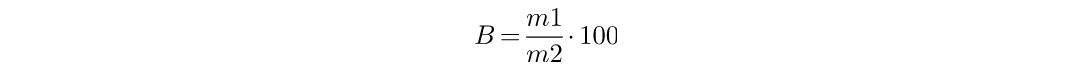 66(Количество медицинских организаций, оказывающих первичную медико-санитарную помощь, на базе которых функционируют каналы связи граждан со страховыми представителями страховых медицинских организаций / количество медицинских организаций, оказывающих первичную медикосанитарную помощь, участвующих в реализации программы ОМС) *100(Количество медицинских организаций, оказывающих первичную медико-санитарную помощь, на базе которых функционируют каналы связи граждан со страховыми представителями страховых медицинских организаций / количество медицинских организаций, оказывающих первичную медикосанитарную помощь, участвующих в реализации программы ОМС) *100(Количество медицинских организаций, оказывающих первичную медико-санитарную помощь, на базе которых функционируют каналы связи граждан со страховыми представителями страховых медицинских организаций / количество медицинских организаций, оказывающих первичную медикосанитарную помощь, участвующих в реализации программы ОМС) *100(Количество медицинских организаций, оказывающих первичную медико-санитарную помощь, на базе которых функционируют каналы связи граждан со страховыми представителями страховых медицинских организаций / количество медицинских организаций, оказывающих первичную медикосанитарную помощь, участвующих в реализации программы ОМС) *100(Количество медицинских организаций, оказывающих первичную медико-санитарную помощь, на базе которых функционируют каналы связи граждан со страховыми представителями страховых медицинских организаций / количество медицинских организаций, оказывающих первичную медикосанитарную помощь, участвующих в реализации программы ОМС) *100B - Количество медицинских организаций, оказывающих первичную медикосанитарную помощь, на базе которых функционируют каналы связи граждан со страховыми представителями страховых медицинских организацийКоличество медицинских организаций, оказывающих первичную медико-санитарную помощь, B - Количество медицинских организаций, оказывающих первичную медикосанитарную помощь, на базе которых функционируют каналы связи граждан со страховыми представителями страховых медицинских организацийКоличество медицинских организаций, оказывающих первичную медико-санитарную помощь, B - Количество медицинских организаций, оказывающих первичную медикосанитарную помощь, на базе которых функционируют каналы связи граждан со страховыми представителями страховых медицинских организацийКоличество медицинских организаций, оказывающих первичную медико-санитарную помощь, B - Количество медицинских организаций, оказывающих первичную медикосанитарную помощь, на базе которых функционируют каналы связи граждан со страховыми представителями страховых медицинских организацийКоличество медицинских организаций, оказывающих первичную медико-санитарную помощь, Административная информация на основании приказа ФОМС от 29.11.2018 № 262 «Об установлении форм отчета» (Таблица 2 Приложения 2). Вступает в силу с 01.01.2019Административная информация на основании приказа ФОМС от 29.11.2018 № 262 «Об установлении форм отчета» (Таблица 2 Приложения 2). Вступает в силу с 01.01.2019Административная информация на основании приказа ФОМС от 29.11.2018 № 262 «Об установлении форм отчета» (Таблица 2 Приложения 2). Вступает в силу с 01.01.2019ТЕРРИТОРИАЛЬНЫЙ ФОНД ОБЯЗАТЕЛЬНОГО МЕДИЦИНСКОГО СТРАХОВАНИЯ РЕСПУБЛИКИ МОРДОВИЯТЕРРИТОРИАЛЬНЫЙ ФОНД ОБЯЗАТЕЛЬНОГО МЕДИЦИНСКОГО СТРАХОВАНИЯ РЕСПУБЛИКИ МОРДОВИЯТЕРРИТОРИАЛЬНЫЙ ФОНД ОБЯЗАТЕЛЬНОГО МЕДИЦИНСКОГО СТРАХОВАНИЯ РЕСПУБЛИКИ МОРДОВИЯТЕРРИТОРИАЛЬНЫЙ ФОНД ОБЯЗАТЕЛЬНОГО МЕДИЦИНСКОГО СТРАХОВАНИЯ РЕСПУБЛИКИ МОРДОВИЯТЕРРИТОРИАЛЬНЫЙ ФОНД ОБЯЗАТЕЛЬНОГО МЕДИЦИНСКОГО СТРАХОВАНИЯ РЕСПУБЛИКИ МОРДОВИЯТЕРРИТОРИАЛЬНЫЙ ФОНД ОБЯЗАТЕЛЬНОГО МЕДИЦИНСКОГО СТРАХОВАНИЯ РЕСПУБЛИКИ МОРДОВИЯТЕРРИТОРИАЛЬНЫЙ ФОНД ОБЯЗАТЕЛЬНОГО МЕДИЦИНСКОГО СТРАХОВАНИЯ РЕСПУБЛИКИ МОРДОВИЯМуниципальные образования субъектов РФМуниципальные образования субъектов РФМуниципальные образования субъектов РФМуниципальные образования субъектов РФМуниципальные образования субъектов РФЕжемесячноЕжемесячноЕжемесячноЕжемесячноЕжемесячноЕжемесячноОтносительный показательОтносительный показательОтносительный показательОтносительный показательОтносительный показательОтносительный показательОтносительный показательОтносительный показатель66(Количество медицинских организаций, оказывающих первичную медико-санитарную помощь, на базе которых функционируют каналы связи граждан со страховыми представителями страховых медицинских организаций / количество медицинских организаций, оказывающих первичную медикосанитарную помощь, участвующих в реализации программы ОМС) *100(Количество медицинских организаций, оказывающих первичную медико-санитарную помощь, на базе которых функционируют каналы связи граждан со страховыми представителями страховых медицинских организаций / количество медицинских организаций, оказывающих первичную медикосанитарную помощь, участвующих в реализации программы ОМС) *100(Количество медицинских организаций, оказывающих первичную медико-санитарную помощь, на базе которых функционируют каналы связи граждан со страховыми представителями страховых медицинских организаций / количество медицинских организаций, оказывающих первичную медикосанитарную помощь, участвующих в реализации программы ОМС) *100(Количество медицинских организаций, оказывающих первичную медико-санитарную помощь, на базе которых функционируют каналы связи граждан со страховыми представителями страховых медицинских организаций / количество медицинских организаций, оказывающих первичную медикосанитарную помощь, участвующих в реализации программы ОМС) *100(Количество медицинских организаций, оказывающих первичную медико-санитарную помощь, на базе которых функционируют каналы связи граждан со страховыми представителями страховых медицинских организаций / количество медицинских организаций, оказывающих первичную медикосанитарную помощь, участвующих в реализации программы ОМС) *100B - Количество медицинских организаций, оказывающих первичную медикосанитарную помощь, на базе которых функционируют каналы связи граждан со страховыми представителями страховых медицинских организацийКоличество медицинских организаций, оказывающих первичную медико-санитарную помощь, B - Количество медицинских организаций, оказывающих первичную медикосанитарную помощь, на базе которых функционируют каналы связи граждан со страховыми представителями страховых медицинских организацийКоличество медицинских организаций, оказывающих первичную медико-санитарную помощь, B - Количество медицинских организаций, оказывающих первичную медикосанитарную помощь, на базе которых функционируют каналы связи граждан со страховыми представителями страховых медицинских организацийКоличество медицинских организаций, оказывающих первичную медико-санитарную помощь, B - Количество медицинских организаций, оказывающих первичную медикосанитарную помощь, на базе которых функционируют каналы связи граждан со страховыми представителями страховых медицинских организацийКоличество медицинских организаций, оказывающих первичную медико-санитарную помощь, Административная информация на основании приказа ФОМС от 29.11.2018 № 262 «Об установлении форм отчета» (Таблица 2 Приложения 2). Вступает в силу с 01.01.2019Административная информация на основании приказа ФОМС от 29.11.2018 № 262 «Об установлении форм отчета» (Таблица 2 Приложения 2). Вступает в силу с 01.01.2019Административная информация на основании приказа ФОМС от 29.11.2018 № 262 «Об установлении форм отчета» (Таблица 2 Приложения 2). Вступает в силу с 01.01.2019ТЕРРИТОРИАЛЬНЫЙ ФОНД ОБЯЗАТЕЛЬНОГО МЕДИЦИНСКОГО СТРАХОВАНИЯ РЕСПУБЛИКИ МОРДОВИЯТЕРРИТОРИАЛЬНЫЙ ФОНД ОБЯЗАТЕЛЬНОГО МЕДИЦИНСКОГО СТРАХОВАНИЯ РЕСПУБЛИКИ МОРДОВИЯТЕРРИТОРИАЛЬНЫЙ ФОНД ОБЯЗАТЕЛЬНОГО МЕДИЦИНСКОГО СТРАХОВАНИЯ РЕСПУБЛИКИ МОРДОВИЯТЕРРИТОРИАЛЬНЫЙ ФОНД ОБЯЗАТЕЛЬНОГО МЕДИЦИНСКОГО СТРАХОВАНИЯ РЕСПУБЛИКИ МОРДОВИЯТЕРРИТОРИАЛЬНЫЙ ФОНД ОБЯЗАТЕЛЬНОГО МЕДИЦИНСКОГО СТРАХОВАНИЯ РЕСПУБЛИКИ МОРДОВИЯТЕРРИТОРИАЛЬНЫЙ ФОНД ОБЯЗАТЕЛЬНОГО МЕДИЦИНСКОГО СТРАХОВАНИЯ РЕСПУБЛИКИ МОРДОВИЯТЕРРИТОРИАЛЬНЫЙ ФОНД ОБЯЗАТЕЛЬНОГО МЕДИЦИНСКОГО СТРАХОВАНИЯ РЕСПУБЛИКИ МОРДОВИЯМуниципальные образования субъектов РФМуниципальные образования субъектов РФМуниципальные образования субъектов РФМуниципальные образования субъектов РФМуниципальные образования субъектов РФЕжемесячноЕжемесячноЕжемесячноЕжемесячноЕжемесячноЕжемесячноОтносительный показательОтносительный показательОтносительный показательОтносительный показательОтносительный показательОтносительный показательОтносительный показательОтносительный показатель66(Количество медицинских организаций, оказывающих первичную медико-санитарную помощь, на базе которых функционируют каналы связи граждан со страховыми представителями страховых медицинских организаций / количество медицинских организаций, оказывающих первичную медикосанитарную помощь, участвующих в реализации программы ОМС) *100(Количество медицинских организаций, оказывающих первичную медико-санитарную помощь, на базе которых функционируют каналы связи граждан со страховыми представителями страховых медицинских организаций / количество медицинских организаций, оказывающих первичную медикосанитарную помощь, участвующих в реализации программы ОМС) *100(Количество медицинских организаций, оказывающих первичную медико-санитарную помощь, на базе которых функционируют каналы связи граждан со страховыми представителями страховых медицинских организаций / количество медицинских организаций, оказывающих первичную медикосанитарную помощь, участвующих в реализации программы ОМС) *100(Количество медицинских организаций, оказывающих первичную медико-санитарную помощь, на базе которых функционируют каналы связи граждан со страховыми представителями страховых медицинских организаций / количество медицинских организаций, оказывающих первичную медикосанитарную помощь, участвующих в реализации программы ОМС) *100(Количество медицинских организаций, оказывающих первичную медико-санитарную помощь, на базе которых функционируют каналы связи граждан со страховыми представителями страховых медицинских организаций / количество медицинских организаций, оказывающих первичную медикосанитарную помощь, участвующих в реализации программы ОМС) *100B - Количество медицинских организаций, оказывающих первичную медикосанитарную помощь, на базе которых функционируют каналы связи граждан со страховыми представителями страховых медицинских организацийКоличество медицинских организаций, оказывающих первичную медико-санитарную помощь, B - Количество медицинских организаций, оказывающих первичную медикосанитарную помощь, на базе которых функционируют каналы связи граждан со страховыми представителями страховых медицинских организацийКоличество медицинских организаций, оказывающих первичную медико-санитарную помощь, B - Количество медицинских организаций, оказывающих первичную медикосанитарную помощь, на базе которых функционируют каналы связи граждан со страховыми представителями страховых медицинских организацийКоличество медицинских организаций, оказывающих первичную медико-санитарную помощь, B - Количество медицинских организаций, оказывающих первичную медикосанитарную помощь, на базе которых функционируют каналы связи граждан со страховыми представителями страховых медицинских организацийКоличество медицинских организаций, оказывающих первичную медико-санитарную помощь, Административная информация на основании приказа ФОМС от 29.11.2018 № 262 «Об установлении форм отчета» (Таблица 2 Приложения 2). Вступает в силу с 01.01.2019Административная информация на основании приказа ФОМС от 29.11.2018 № 262 «Об установлении форм отчета» (Таблица 2 Приложения 2). Вступает в силу с 01.01.2019Административная информация на основании приказа ФОМС от 29.11.2018 № 262 «Об установлении форм отчета» (Таблица 2 Приложения 2). Вступает в силу с 01.01.2019ТЕРРИТОРИАЛЬНЫЙ ФОНД ОБЯЗАТЕЛЬНОГО МЕДИЦИНСКОГО СТРАХОВАНИЯ РЕСПУБЛИКИ МОРДОВИЯТЕРРИТОРИАЛЬНЫЙ ФОНД ОБЯЗАТЕЛЬНОГО МЕДИЦИНСКОГО СТРАХОВАНИЯ РЕСПУБЛИКИ МОРДОВИЯТЕРРИТОРИАЛЬНЫЙ ФОНД ОБЯЗАТЕЛЬНОГО МЕДИЦИНСКОГО СТРАХОВАНИЯ РЕСПУБЛИКИ МОРДОВИЯТЕРРИТОРИАЛЬНЫЙ ФОНД ОБЯЗАТЕЛЬНОГО МЕДИЦИНСКОГО СТРАХОВАНИЯ РЕСПУБЛИКИ МОРДОВИЯТЕРРИТОРИАЛЬНЫЙ ФОНД ОБЯЗАТЕЛЬНОГО МЕДИЦИНСКОГО СТРАХОВАНИЯ РЕСПУБЛИКИ МОРДОВИЯТЕРРИТОРИАЛЬНЫЙ ФОНД ОБЯЗАТЕЛЬНОГО МЕДИЦИНСКОГО СТРАХОВАНИЯ РЕСПУБЛИКИ МОРДОВИЯТЕРРИТОРИАЛЬНЫЙ ФОНД ОБЯЗАТЕЛЬНОГО МЕДИЦИНСКОГО СТРАХОВАНИЯ РЕСПУБЛИКИ МОРДОВИЯМуниципальные образования субъектов РФМуниципальные образования субъектов РФМуниципальные образования субъектов РФМуниципальные образования субъектов РФМуниципальные образования субъектов РФЕжемесячноЕжемесячноЕжемесячноЕжемесячноЕжемесячноЕжемесячноОтносительный показательОтносительный показательОтносительный показательОтносительный показательОтносительный показательОтносительный показательОтносительный показательОтносительный показатель79797979797979797979797979797979797979797979797979797979797979797979797979797979№ п/п№ п/пМетодика расчетаМетодика расчетаМетодика расчетаМетодика расчетаМетодика расчетаБазовые показателиБазовые показателиБазовые показателиБазовые показателиИсточник данныхИсточник данныхИсточник данныхОтветственный за сбор данныхОтветственный за сбор данныхОтветственный за сбор данныхОтветственный за сбор данныхОтветственный за сбор данныхОтветственный за сбор данныхОтветственный за сбор данныхУровень агрегирования информацииУровень агрегирования информацииУровень агрегирования информацииУровень агрегирования информацииУровень агрегирования информацииВременные характеристикиВременные характеристикиВременные характеристикиВременные характеристикиВременные характеристикиВременные характеристикиДополнительная информацияДополнительная информацияДополнительная информацияДополнительная информацияДополнительная информацияДополнительная информацияДополнительная информацияДополнительная информация1122222333344455555556666677777788888888участвующих в реализации про-граммы ОМС, ПРОЦ участвующих в реализации про-граммы ОМС, ПРОЦ участвующих в реализации про-граммы ОМС, ПРОЦ участвующих в реализации про-граммы ОМС, ПРОЦ Количество посещений при выездах мобильных медицинских бригад Тысяча посещенийКоличество посещений при выездах мобильных медицинских бригад Тысяча посещенийКоличество посещений при выездах мобильных медицинских бригад Тысяча посещенийКоличество посещений при выездах мобильных медицинских бригад Тысяча посещенийКоличество посещений при выездах мобильных медицинских бригад Тысяча посещенийКоличество посещений при выездах мобильных медицинских бригад Тысяча посещенийКоличество посещений при выездах мобильных медицинских бригад Тысяча посещенийКоличество посещений при выездах мобильных медицинских бригад Тысяча посещенийКоличество посещений при выездах мобильных медицинских бригад Тысяча посещенийКоличество посещений при выездах мобильных медицинских бригад Тысяча посещенийКоличество посещений при выездах мобильных медицинских бригад Тысяча посещенийКоличество посещений при выездах мобильных медицинских бригад Тысяча посещенийКоличество посещений при выездах мобильных медицинских бригад Тысяча посещенийКоличество посещений при выездах мобильных медицинских бригад Тысяча посещенийКоличество посещений при выездах мобильных медицинских бригад Тысяча посещенийКоличество посещений при выездах мобильных медицинских бригад Тысяча посещенийКоличество посещений при выездах мобильных медицинских бригад Тысяча посещенийКоличество посещений при выездах мобильных медицинских бригад Тысяча посещенийКоличество посещений при выездах мобильных медицинских бригад Тысяча посещенийКоличество посещений при выездах мобильных медицинских бригад Тысяча посещенийКоличество посещений при выездах мобильных медицинских бригад Тысяча посещенийКоличество посещений при выездах мобильных медицинских бригад Тысяча посещенийКоличество посещений при выездах мобильных медицинских бригад Тысяча посещенийКоличество посещений при выездах мобильных медицинских бригад Тысяча посещенийКоличество посещений при выездах мобильных медицинских бригад Тысяча посещенийКоличество посещений при выездах мобильных медицинских бригад Тысяча посещенийКоличество посещений при выездах мобильных медицинских бригад Тысяча посещенийКоличество посещений при выездах мобильных медицинских бригад Тысяча посещенийКоличество посещений при выездах мобильных медицинских бригад Тысяча посещенийКоличество посещений при выездах мобильных медицинских бригад Тысяча посещенийКоличество посещений при выездах мобильных медицинских бригад Тысяча посещенийКоличество посещений при выездах мобильных медицинских бригад Тысяча посещенийКоличество посещений при выездах мобильных медицинских бригад Тысяча посещенийКоличество посещений при выездах мобильных медицинских бригад Тысяча посещенийКоличество посещений при выездах мобильных медицинских бригад Тысяча посещенийКоличество посещений при выездах мобильных медицинских бригад Тысяча посещенийКоличество посещений при выездах мобильных медицинских бригад Тысяча посещенийКоличество посещений при выездах мобильных медицинских бригад Тысяча посещенийКоличество посещений при выездах мобильных медицинских бригад Тысяча посещенийКоличество посещений при выездах мобильных медицинских бригад Тысяча посещений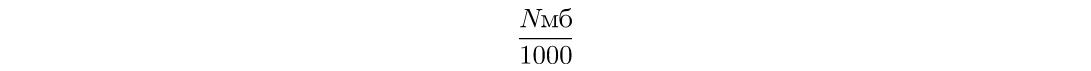 77Количество посещений мобильными медицинскими бригадамиКоличество посещений мобильными медицинскими бригадамиКоличество посещений мобильными медицинскими бригадамиКоличество посещений мобильными медицинскими бригадамиКоличество посещений мобильными медицинскими бригадамиNмб - Количество посещений мобильными медицинскими бригадами, ПОСЕЩ/СМЕНNмб - Количество посещений мобильными медицинскими бригадами, ПОСЕЩ/СМЕНNмб - Количество посещений мобильными медицинскими бригадами, ПОСЕЩ/СМЕНNмб - Количество посещений мобильными медицинскими бригадами, ПОСЕЩ/СМЕНФорма федерального статистического наблюдения № 30 «Сведения о медицинской организации», ежегодноФорма федерального статистического наблюдения № 30 «Сведения о медицинской организации», ежегодноФорма федерального статистического наблюдения № 30 «Сведения о медицинской организации», ежегодноГОСУДАРСТВЕННОЕ БЮДЖЕТНОЕ УЧРЕЖДЕНИЕ ЗДРАВООХРАНЕНИЯ "САМАРСКИЙ ОБЛАСТНОЙ МЕДИЦИНСКИЙ ИНФОРМАЦИОННО-АНАЛИТИЧЕСКИЙ ЦЕНТР"ГОСУДАРСТВЕННОЕ БЮДЖЕТНОЕ УЧРЕЖДЕНИЕ ЗДРАВООХРАНЕНИЯ "САМАРСКИЙ ОБЛАСТНОЙ МЕДИЦИНСКИЙ ИНФОРМАЦИОННО-АНАЛИТИЧЕСКИЙ ЦЕНТР"ГОСУДАРСТВЕННОЕ БЮДЖЕТНОЕ УЧРЕЖДЕНИЕ ЗДРАВООХРАНЕНИЯ "САМАРСКИЙ ОБЛАСТНОЙ МЕДИЦИНСКИЙ ИНФОРМАЦИОННО-АНАЛИТИЧЕСКИЙ ЦЕНТР"ГОСУДАРСТВЕННОЕ БЮДЖЕТНОЕ УЧРЕЖДЕНИЕ ЗДРАВООХРАНЕНИЯ "САМАРСКИЙ ОБЛАСТНОЙ МЕДИЦИНСКИЙ ИНФОРМАЦИОННО-АНАЛИТИЧЕСКИЙ ЦЕНТР"ГОСУДАРСТВЕННОЕ БЮДЖЕТНОЕ УЧРЕЖДЕНИЕ ЗДРАВООХРАНЕНИЯ "САМАРСКИЙ ОБЛАСТНОЙ МЕДИЦИНСКИЙ ИНФОРМАЦИОННО-АНАЛИТИЧЕСКИЙ ЦЕНТР"ГОСУДАРСТВЕННОЕ БЮДЖЕТНОЕ УЧРЕЖДЕНИЕ ЗДРАВООХРАНЕНИЯ "САМАРСКИЙ ОБЛАСТНОЙ МЕДИЦИНСКИЙ ИНФОРМАЦИОННО-АНАЛИТИЧЕСКИЙ ЦЕНТР"ГОСУДАРСТВЕННОЕ БЮДЖЕТНОЕ УЧРЕЖДЕНИЕ ЗДРАВООХРАНЕНИЯ "САМАРСКИЙ ОБЛАСТНОЙ МЕДИЦИНСКИЙ ИНФОРМАЦИОННО-АНАЛИТИЧЕСКИЙ ЦЕНТР"Муниципальные образования субъектов РФМуниципальные образования субъектов РФМуниципальные образования субъектов РФМуниципальные образования субъектов РФМуниципальные образования субъектов РФдо 25 марта года, следующего за отчетным годомЕжегоднодо 25 марта года, следующего за отчетным годомЕжегоднодо 25 марта года, следующего за отчетным годомЕжегоднодо 25 марта года, следующего за отчетным годомЕжегоднодо 25 марта года, следующего за отчетным годомЕжегоднодо 25 марта года, следующего за отчетным годомЕжегодноКоличество посещений мобильными медицинскими бригадами / 1 000Количество посещений мобильными медицинскими бригадами / 1 000Количество посещений мобильными медицинскими бригадами / 1 000Количество посещений мобильными медицинскими бригадами / 1 000Количество посещений мобильными медицинскими бригадами / 1 000Количество посещений мобильными медицинскими бригадами / 1 000Количество посещений мобильными медицинскими бригадами / 1 000Количество посещений мобильными медицинскими бригадами / 1 00077Количество посещений мобильными медицинскими бригадамиКоличество посещений мобильными медицинскими бригадамиКоличество посещений мобильными медицинскими бригадамиКоличество посещений мобильными медицинскими бригадамиКоличество посещений мобильными медицинскими бригадамиNмб - Количество посещений мобильными медицинскими бригадами, ПОСЕЩ/СМЕНNмб - Количество посещений мобильными медицинскими бригадами, ПОСЕЩ/СМЕНNмб - Количество посещений мобильными медицинскими бригадами, ПОСЕЩ/СМЕНNмб - Количество посещений мобильными медицинскими бригадами, ПОСЕЩ/СМЕНФорма федерального статистического наблюдения № 30 «Сведения о медицинской организации», ежегодноФорма федерального статистического наблюдения № 30 «Сведения о медицинской организации», ежегодноФорма федерального статистического наблюдения № 30 «Сведения о медицинской организации», ежегодноГОСУДАРСТВЕННОЕ БЮДЖЕТНОЕ УЧРЕЖДЕНИЕ ЗДРАВООХРАНЕНИЯ "САМАРСКИЙ ОБЛАСТНОЙ МЕДИЦИНСКИЙ ИНФОРМАЦИОННО-АНАЛИТИЧЕСКИЙ ЦЕНТР"ГОСУДАРСТВЕННОЕ БЮДЖЕТНОЕ УЧРЕЖДЕНИЕ ЗДРАВООХРАНЕНИЯ "САМАРСКИЙ ОБЛАСТНОЙ МЕДИЦИНСКИЙ ИНФОРМАЦИОННО-АНАЛИТИЧЕСКИЙ ЦЕНТР"ГОСУДАРСТВЕННОЕ БЮДЖЕТНОЕ УЧРЕЖДЕНИЕ ЗДРАВООХРАНЕНИЯ "САМАРСКИЙ ОБЛАСТНОЙ МЕДИЦИНСКИЙ ИНФОРМАЦИОННО-АНАЛИТИЧЕСКИЙ ЦЕНТР"ГОСУДАРСТВЕННОЕ БЮДЖЕТНОЕ УЧРЕЖДЕНИЕ ЗДРАВООХРАНЕНИЯ "САМАРСКИЙ ОБЛАСТНОЙ МЕДИЦИНСКИЙ ИНФОРМАЦИОННО-АНАЛИТИЧЕСКИЙ ЦЕНТР"ГОСУДАРСТВЕННОЕ БЮДЖЕТНОЕ УЧРЕЖДЕНИЕ ЗДРАВООХРАНЕНИЯ "САМАРСКИЙ ОБЛАСТНОЙ МЕДИЦИНСКИЙ ИНФОРМАЦИОННО-АНАЛИТИЧЕСКИЙ ЦЕНТР"ГОСУДАРСТВЕННОЕ БЮДЖЕТНОЕ УЧРЕЖДЕНИЕ ЗДРАВООХРАНЕНИЯ "САМАРСКИЙ ОБЛАСТНОЙ МЕДИЦИНСКИЙ ИНФОРМАЦИОННО-АНАЛИТИЧЕСКИЙ ЦЕНТР"ГОСУДАРСТВЕННОЕ БЮДЖЕТНОЕ УЧРЕЖДЕНИЕ ЗДРАВООХРАНЕНИЯ "САМАРСКИЙ ОБЛАСТНОЙ МЕДИЦИНСКИЙ ИНФОРМАЦИОННО-АНАЛИТИЧЕСКИЙ ЦЕНТР"Муниципальные образования субъектов РФМуниципальные образования субъектов РФМуниципальные образования субъектов РФМуниципальные образования субъектов РФМуниципальные образования субъектов РФдо 25 марта года, следующего за отчетным годомЕжегоднодо 25 марта года, следующего за отчетным годомЕжегоднодо 25 марта года, следующего за отчетным годомЕжегоднодо 25 марта года, следующего за отчетным годомЕжегоднодо 25 марта года, следующего за отчетным годомЕжегоднодо 25 марта года, следующего за отчетным годомЕжегодноКоличество посещений мобильными медицинскими бригадами / 1 000Количество посещений мобильными медицинскими бригадами / 1 000Количество посещений мобильными медицинскими бригадами / 1 000Количество посещений мобильными медицинскими бригадами / 1 000Количество посещений мобильными медицинскими бригадами / 1 000Количество посещений мобильными медицинскими бригадами / 1 000Количество посещений мобильными медицинскими бригадами / 1 000Количество посещений мобильными медицинскими бригадами / 1 00080808080808080808080808080808080808080808080808080808080808080808080808080808080№ п/п№ п/пМетодика расчетаМетодика расчетаМетодика расчетаМетодика расчетаМетодика расчетаБазовые показателиБазовые показателиБазовые показателиБазовые показателиИсточник данныхИсточник данныхИсточник данныхОтветственный за сбор данныхОтветственный за сбор данныхОтветственный за сбор данныхОтветственный за сбор данныхОтветственный за сбор данныхОтветственный за сбор данныхОтветственный за сбор данныхУровень агрегирования информацииУровень агрегирования информацииУровень агрегирования информацииУровень агрегирования информацииУровень агрегирования информацииВременные характеристикиВременные характеристикиВременные характеристикиВременные характеристикиВременные характеристикиВременные характеристикиДополнительная информацияДополнительная информацияДополнительная информацияДополнительная информацияДополнительная информацияДополнительная информацияДополнительная информацияДополнительная информация1122222333344455555556666677777788888888Доля лиц, госпитализированных по экстренным показаниям в течение первых суток от общего числа больных, к которым совершены вылеты ПРОЦДоля лиц, госпитализированных по экстренным показаниям в течение первых суток от общего числа больных, к которым совершены вылеты ПРОЦДоля лиц, госпитализированных по экстренным показаниям в течение первых суток от общего числа больных, к которым совершены вылеты ПРОЦДоля лиц, госпитализированных по экстренным показаниям в течение первых суток от общего числа больных, к которым совершены вылеты ПРОЦДоля лиц, госпитализированных по экстренным показаниям в течение первых суток от общего числа больных, к которым совершены вылеты ПРОЦДоля лиц, госпитализированных по экстренным показаниям в течение первых суток от общего числа больных, к которым совершены вылеты ПРОЦДоля лиц, госпитализированных по экстренным показаниям в течение первых суток от общего числа больных, к которым совершены вылеты ПРОЦДоля лиц, госпитализированных по экстренным показаниям в течение первых суток от общего числа больных, к которым совершены вылеты ПРОЦДоля лиц, госпитализированных по экстренным показаниям в течение первых суток от общего числа больных, к которым совершены вылеты ПРОЦДоля лиц, госпитализированных по экстренным показаниям в течение первых суток от общего числа больных, к которым совершены вылеты ПРОЦДоля лиц, госпитализированных по экстренным показаниям в течение первых суток от общего числа больных, к которым совершены вылеты ПРОЦДоля лиц, госпитализированных по экстренным показаниям в течение первых суток от общего числа больных, к которым совершены вылеты ПРОЦДоля лиц, госпитализированных по экстренным показаниям в течение первых суток от общего числа больных, к которым совершены вылеты ПРОЦДоля лиц, госпитализированных по экстренным показаниям в течение первых суток от общего числа больных, к которым совершены вылеты ПРОЦДоля лиц, госпитализированных по экстренным показаниям в течение первых суток от общего числа больных, к которым совершены вылеты ПРОЦДоля лиц, госпитализированных по экстренным показаниям в течение первых суток от общего числа больных, к которым совершены вылеты ПРОЦДоля лиц, госпитализированных по экстренным показаниям в течение первых суток от общего числа больных, к которым совершены вылеты ПРОЦДоля лиц, госпитализированных по экстренным показаниям в течение первых суток от общего числа больных, к которым совершены вылеты ПРОЦДоля лиц, госпитализированных по экстренным показаниям в течение первых суток от общего числа больных, к которым совершены вылеты ПРОЦДоля лиц, госпитализированных по экстренным показаниям в течение первых суток от общего числа больных, к которым совершены вылеты ПРОЦДоля лиц, госпитализированных по экстренным показаниям в течение первых суток от общего числа больных, к которым совершены вылеты ПРОЦДоля лиц, госпитализированных по экстренным показаниям в течение первых суток от общего числа больных, к которым совершены вылеты ПРОЦДоля лиц, госпитализированных по экстренным показаниям в течение первых суток от общего числа больных, к которым совершены вылеты ПРОЦДоля лиц, госпитализированных по экстренным показаниям в течение первых суток от общего числа больных, к которым совершены вылеты ПРОЦДоля лиц, госпитализированных по экстренным показаниям в течение первых суток от общего числа больных, к которым совершены вылеты ПРОЦДоля лиц, госпитализированных по экстренным показаниям в течение первых суток от общего числа больных, к которым совершены вылеты ПРОЦДоля лиц, госпитализированных по экстренным показаниям в течение первых суток от общего числа больных, к которым совершены вылеты ПРОЦДоля лиц, госпитализированных по экстренным показаниям в течение первых суток от общего числа больных, к которым совершены вылеты ПРОЦДоля лиц, госпитализированных по экстренным показаниям в течение первых суток от общего числа больных, к которым совершены вылеты ПРОЦДоля лиц, госпитализированных по экстренным показаниям в течение первых суток от общего числа больных, к которым совершены вылеты ПРОЦДоля лиц, госпитализированных по экстренным показаниям в течение первых суток от общего числа больных, к которым совершены вылеты ПРОЦДоля лиц, госпитализированных по экстренным показаниям в течение первых суток от общего числа больных, к которым совершены вылеты ПРОЦДоля лиц, госпитализированных по экстренным показаниям в течение первых суток от общего числа больных, к которым совершены вылеты ПРОЦДоля лиц, госпитализированных по экстренным показаниям в течение первых суток от общего числа больных, к которым совершены вылеты ПРОЦДоля лиц, госпитализированных по экстренным показаниям в течение первых суток от общего числа больных, к которым совершены вылеты ПРОЦДоля лиц, госпитализированных по экстренным показаниям в течение первых суток от общего числа больных, к которым совершены вылеты ПРОЦДоля лиц, госпитализированных по экстренным показаниям в течение первых суток от общего числа больных, к которым совершены вылеты ПРОЦДоля лиц, госпитализированных по экстренным показаниям в течение первых суток от общего числа больных, к которым совершены вылеты ПРОЦДоля лиц, госпитализированных по экстренным показаниям в течение первых суток от общего числа больных, к которым совершены вылеты ПРОЦДоля лиц, госпитализированных по экстренным показаниям в течение первых суток от общего числа больных, к которым совершены вылеты ПРОЦ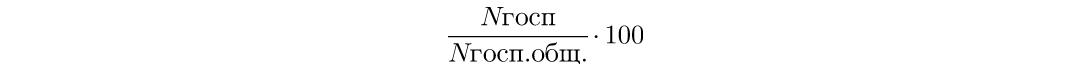 88Доля лиц, госпитализированных по экстренным показаниям в течение первых суток от общего числа больных, к которым совершены вылетыДоля лиц, госпитализированных по экстренным показаниям в течение первых суток от общего числа больных, к которым совершены вылетыДоля лиц, госпитализированных по экстренным показаниям в течение первых суток от общего числа больных, к которым совершены вылетыДоля лиц, госпитализированных по экстренным показаниям в течение первых суток от общего числа больных, к которым совершены вылетыДоля лиц, госпитализированных по экстренным показаниям в течение первых суток от общего числа больных, к которым совершены вылетыNгосп - Число госпитализированных по экстренным показаниям в течение первых, к которым совершены вылеты, ЕДNгосп - Число госпитализированных по экстренным показаниям в течение первых, к которым совершены вылеты, ЕДNгосп - Число госпитализированных по экстренным показаниям в течение первых, к которым совершены вылеты, ЕДNгосп - Число госпитализированных по экстренным показаниям в течение первых, к которым совершены вылеты, ЕДУчетная форма № 110/уУчетная форма № 110/уУчетная форма № 110/уМИНИСТЕРСТВО ЗДРАВООХРАНЕНИЯ ЧУВАШСКОЙ РЕСПУБЛИКИМИНИСТЕРСТВО ЗДРАВООХРАНЕНИЯ ЧУВАШСКОЙ РЕСПУБЛИКИМИНИСТЕРСТВО ЗДРАВООХРАНЕНИЯ ЧУВАШСКОЙ РЕСПУБЛИКИМИНИСТЕРСТВО ЗДРАВООХРАНЕНИЯ ЧУВАШСКОЙ РЕСПУБЛИКИМИНИСТЕРСТВО ЗДРАВООХРАНЕНИЯ ЧУВАШСКОЙ РЕСПУБЛИКИМИНИСТЕРСТВО ЗДРАВООХРАНЕНИЯ ЧУВАШСКОЙ РЕСПУБЛИКИМИНИСТЕРСТВО ЗДРАВООХРАНЕНИЯ ЧУВАШСКОЙ РЕСПУБЛИКИМуниципальные образования субъектов РФМуниципальные образования субъектов РФМуниципальные образования субъектов РФМуниципальные образования субъектов РФМуниципальные образования субъектов РФ1 раз в год1 раз в год1 раз в год1 раз в год1 раз в год1 раз в годДоля лиц, госпитализированных по экстренным показаниям в течение первых суток от общего числа больных, к которым совершены вылеты в 2017 годуДоля лиц, госпитализированных по экстренным показаниям в течение первых суток от общего числа больных, к которым совершены вылеты в 2017 годуДоля лиц, госпитализированных по экстренным показаниям в течение первых суток от общего числа больных, к которым совершены вылеты в 2017 годуДоля лиц, госпитализированных по экстренным показаниям в течение первых суток от общего числа больных, к которым совершены вылеты в 2017 годуДоля лиц, госпитализированных по экстренным показаниям в течение первых суток от общего числа больных, к которым совершены вылеты в 2017 годуДоля лиц, госпитализированных по экстренным показаниям в течение первых суток от общего числа больных, к которым совершены вылеты в 2017 годуДоля лиц, госпитализированных по экстренным показаниям в течение первых суток от общего числа больных, к которым совершены вылеты в 2017 годуДоля лиц, госпитализированных по экстренным показаниям в течение первых суток от общего числа больных, к которым совершены вылеты в 2017 году88Доля лиц, госпитализированных по экстренным показаниям в течение первых суток от общего числа больных, к которым совершены вылетыДоля лиц, госпитализированных по экстренным показаниям в течение первых суток от общего числа больных, к которым совершены вылетыДоля лиц, госпитализированных по экстренным показаниям в течение первых суток от общего числа больных, к которым совершены вылетыДоля лиц, госпитализированных по экстренным показаниям в течение первых суток от общего числа больных, к которым совершены вылетыДоля лиц, госпитализированных по экстренным показаниям в течение первых суток от общего числа больных, к которым совершены вылетыNгосп. общ - общее число больных, к которым совершены вылеты, ЕДNгосп. общ - общее число больных, к которым совершены вылеты, ЕДNгосп. общ - общее число больных, к которым совершены вылеты, ЕДNгосп. общ - общее число больных, к которым совершены вылеты, ЕДУчетная форма № 110/уУчетная форма № 110/уУчетная форма № 110/уМИНИСТЕРСТВО ЗДРАВООХРАНЕНИЯ ЧУВАШСКОЙ РЕСПУБЛИКИМИНИСТЕРСТВО ЗДРАВООХРАНЕНИЯ ЧУВАШСКОЙ РЕСПУБЛИКИМИНИСТЕРСТВО ЗДРАВООХРАНЕНИЯ ЧУВАШСКОЙ РЕСПУБЛИКИМИНИСТЕРСТВО ЗДРАВООХРАНЕНИЯ ЧУВАШСКОЙ РЕСПУБЛИКИМИНИСТЕРСТВО ЗДРАВООХРАНЕНИЯ ЧУВАШСКОЙ РЕСПУБЛИКИМИНИСТЕРСТВО ЗДРАВООХРАНЕНИЯ ЧУВАШСКОЙ РЕСПУБЛИКИМИНИСТЕРСТВО ЗДРАВООХРАНЕНИЯ ЧУВАШСКОЙ РЕСПУБЛИКИМуниципальные образования субъектов РФМуниципальные образования субъектов РФМуниципальные образования субъектов РФМуниципальные образования субъектов РФМуниципальные образования субъектов РФ1 раз в год1 раз в год1 раз в год1 раз в год1 раз в год1 раз в годДоля лиц, госпитализированных по экстренным показаниям в течение первых суток от общего числа больных, к которым совершены вылеты в 2017 годуДоля лиц, госпитализированных по экстренным показаниям в течение первых суток от общего числа больных, к которым совершены вылеты в 2017 годуДоля лиц, госпитализированных по экстренным показаниям в течение первых суток от общего числа больных, к которым совершены вылеты в 2017 годуДоля лиц, госпитализированных по экстренным показаниям в течение первых суток от общего числа больных, к которым совершены вылеты в 2017 годуДоля лиц, госпитализированных по экстренным показаниям в течение первых суток от общего числа больных, к которым совершены вылеты в 2017 годуДоля лиц, госпитализированных по экстренным показаниям в течение первых суток от общего числа больных, к которым совершены вылеты в 2017 годуДоля лиц, госпитализированных по экстренным показаниям в течение первых суток от общего числа больных, к которым совершены вылеты в 2017 годуДоля лиц, госпитализированных по экстренным показаниям в течение первых суток от общего числа больных, к которым совершены вылеты в 2017 году81818181818181818181818181818181818181818181818181818181818181818181818181818181№ п/п№ п/пМетодика расчетаМетодика расчетаМетодика расчетаМетодика расчетаМетодика расчетаБазовые показателиБазовые показателиБазовые показателиБазовые показателиИсточник данныхИсточник данныхИсточник данныхОтветственный за сбор данныхОтветственный за сбор данныхОтветственный за сбор данныхОтветственный за сбор данныхОтветственный за сбор данныхОтветственный за сбор данныхОтветственный за сбор данныхУровень агрегирования информацииУровень агрегирования информацииУровень агрегирования информацииУровень агрегирования информацииУровень агрегирования информацииВременные характеристикиВременные характеристикиВременные характеристикиВременные характеристикиВременные характеристикиВременные характеристикиДополнительная информацияДополнительная информацияДополнительная информацияДополнительная информацияДополнительная информацияДополнительная информацияДополнительная информацияДополнительная информация1122222333344455555556666677777788888888Число лиц (пациентов), дополнительно эвакуированных с использованием санитарной авиации (ежегодно, человек) не менее ЧЕЛЧисло лиц (пациентов), дополнительно эвакуированных с использованием санитарной авиации (ежегодно, человек) не менее ЧЕЛЧисло лиц (пациентов), дополнительно эвакуированных с использованием санитарной авиации (ежегодно, человек) не менее ЧЕЛЧисло лиц (пациентов), дополнительно эвакуированных с использованием санитарной авиации (ежегодно, человек) не менее ЧЕЛЧисло лиц (пациентов), дополнительно эвакуированных с использованием санитарной авиации (ежегодно, человек) не менее ЧЕЛЧисло лиц (пациентов), дополнительно эвакуированных с использованием санитарной авиации (ежегодно, человек) не менее ЧЕЛЧисло лиц (пациентов), дополнительно эвакуированных с использованием санитарной авиации (ежегодно, человек) не менее ЧЕЛЧисло лиц (пациентов), дополнительно эвакуированных с использованием санитарной авиации (ежегодно, человек) не менее ЧЕЛЧисло лиц (пациентов), дополнительно эвакуированных с использованием санитарной авиации (ежегодно, человек) не менее ЧЕЛЧисло лиц (пациентов), дополнительно эвакуированных с использованием санитарной авиации (ежегодно, человек) не менее ЧЕЛЧисло лиц (пациентов), дополнительно эвакуированных с использованием санитарной авиации (ежегодно, человек) не менее ЧЕЛЧисло лиц (пациентов), дополнительно эвакуированных с использованием санитарной авиации (ежегодно, человек) не менее ЧЕЛЧисло лиц (пациентов), дополнительно эвакуированных с использованием санитарной авиации (ежегодно, человек) не менее ЧЕЛЧисло лиц (пациентов), дополнительно эвакуированных с использованием санитарной авиации (ежегодно, человек) не менее ЧЕЛЧисло лиц (пациентов), дополнительно эвакуированных с использованием санитарной авиации (ежегодно, человек) не менее ЧЕЛЧисло лиц (пациентов), дополнительно эвакуированных с использованием санитарной авиации (ежегодно, человек) не менее ЧЕЛЧисло лиц (пациентов), дополнительно эвакуированных с использованием санитарной авиации (ежегодно, человек) не менее ЧЕЛЧисло лиц (пациентов), дополнительно эвакуированных с использованием санитарной авиации (ежегодно, человек) не менее ЧЕЛЧисло лиц (пациентов), дополнительно эвакуированных с использованием санитарной авиации (ежегодно, человек) не менее ЧЕЛЧисло лиц (пациентов), дополнительно эвакуированных с использованием санитарной авиации (ежегодно, человек) не менее ЧЕЛЧисло лиц (пациентов), дополнительно эвакуированных с использованием санитарной авиации (ежегодно, человек) не менее ЧЕЛЧисло лиц (пациентов), дополнительно эвакуированных с использованием санитарной авиации (ежегодно, человек) не менее ЧЕЛЧисло лиц (пациентов), дополнительно эвакуированных с использованием санитарной авиации (ежегодно, человек) не менее ЧЕЛЧисло лиц (пациентов), дополнительно эвакуированных с использованием санитарной авиации (ежегодно, человек) не менее ЧЕЛЧисло лиц (пациентов), дополнительно эвакуированных с использованием санитарной авиации (ежегодно, человек) не менее ЧЕЛЧисло лиц (пациентов), дополнительно эвакуированных с использованием санитарной авиации (ежегодно, человек) не менее ЧЕЛЧисло лиц (пациентов), дополнительно эвакуированных с использованием санитарной авиации (ежегодно, человек) не менее ЧЕЛЧисло лиц (пациентов), дополнительно эвакуированных с использованием санитарной авиации (ежегодно, человек) не менее ЧЕЛЧисло лиц (пациентов), дополнительно эвакуированных с использованием санитарной авиации (ежегодно, человек) не менее ЧЕЛЧисло лиц (пациентов), дополнительно эвакуированных с использованием санитарной авиации (ежегодно, человек) не менее ЧЕЛЧисло лиц (пациентов), дополнительно эвакуированных с использованием санитарной авиации (ежегодно, человек) не менее ЧЕЛЧисло лиц (пациентов), дополнительно эвакуированных с использованием санитарной авиации (ежегодно, человек) не менее ЧЕЛЧисло лиц (пациентов), дополнительно эвакуированных с использованием санитарной авиации (ежегодно, человек) не менее ЧЕЛЧисло лиц (пациентов), дополнительно эвакуированных с использованием санитарной авиации (ежегодно, человек) не менее ЧЕЛЧисло лиц (пациентов), дополнительно эвакуированных с использованием санитарной авиации (ежегодно, человек) не менее ЧЕЛЧисло лиц (пациентов), дополнительно эвакуированных с использованием санитарной авиации (ежегодно, человек) не менее ЧЕЛЧисло лиц (пациентов), дополнительно эвакуированных с использованием санитарной авиации (ежегодно, человек) не менее ЧЕЛЧисло лиц (пациентов), дополнительно эвакуированных с использованием санитарной авиации (ежегодно, человек) не менее ЧЕЛЧисло лиц (пациентов), дополнительно эвакуированных с использованием санитарной авиации (ежегодно, человек) не менее ЧЕЛЧисло лиц (пациентов), дополнительно эвакуированных с использованием санитарной авиации (ежегодно, человек) не менее ЧЕЛ99Число лиц (пациентов), дополнительно эвакуированных в отчетном году с использованием санитарной авиации за счет средств субсидии из федерального бюджета 	Число лиц (пациентов), дополнительно эвакуированных в отчетном году с использованием санитарной авиации за счет средств субсидии из федерального бюджета 	Число лиц (пациентов), дополнительно эвакуированных в отчетном году с использованием санитарной авиации за счет средств субсидии из федерального бюджета 	Число лиц (пациентов), дополнительно эвакуированных в отчетном году с использованием санитарной авиации за счет средств субсидии из федерального бюджета 	Число лиц (пациентов), дополнительно эвакуированных в отчетном году с использованием санитарной авиации за счет средств субсидии из федерального бюджета 	B - Количество пациентов, эвакуация которых выполнялась за счет средств субсидии в 2017 году, ЧЕЛB - Количество пациентов, эвакуация которых выполнялась за счет средств субсидии в 2017 году, ЧЕЛB - Количество пациентов, эвакуация которых выполнялась за счет средств субсидии в 2017 году, ЧЕЛB - Количество пациентов, эвакуация которых выполнялась за счет средств субсидии в 2017 году, ЧЕЛНа основании учет-ной формы № 110-у «Карта вызова скорой медицинской помощи»На основании учет-ной формы № 110-у «Карта вызова скорой медицинской помощи»На основании учет-ной формы № 110-у «Карта вызова скорой медицинской помощи»МИНИСТЕРСТВО ЗДРАВООХРАНЕНИЯ РЕСПУБЛИКИ МОРДОВИЯМИНИСТЕРСТВО ЗДРАВООХРАНЕНИЯ РЕСПУБЛИКИ МОРДОВИЯМИНИСТЕРСТВО ЗДРАВООХРАНЕНИЯ РЕСПУБЛИКИ МОРДОВИЯМИНИСТЕРСТВО ЗДРАВООХРАНЕНИЯ РЕСПУБЛИКИ МОРДОВИЯМИНИСТЕРСТВО ЗДРАВООХРАНЕНИЯ РЕСПУБЛИКИ МОРДОВИЯМИНИСТЕРСТВО ЗДРАВООХРАНЕНИЯ РЕСПУБЛИКИ МОРДОВИЯМИНИСТЕРСТВО ЗДРАВООХРАНЕНИЯ РЕСПУБЛИКИ МОРДОВИЯМуниципальные образования субъектов РФМуниципальные образования субъектов РФМуниципальные образования субъектов РФМуниципальные образования субъектов РФМуниципальные образования субъектов РФОдин раз в год, показатель на датуЕжегодноОдин раз в год, показатель на датуЕжегодноОдин раз в год, показатель на датуЕжегодноОдин раз в год, показатель на датуЕжегодноОдин раз в год, показатель на датуЕжегодноОдин раз в год, показатель на датуЕжегодноАбсолютный показательАбсолютный показательАбсолютный показательАбсолютный показательАбсолютный показательАбсолютный показательАбсолютный показательАбсолютный показатель99Число лиц (пациентов), дополнительно эвакуированных в отчетном году с использованием санитарной авиации за счет средств субсидии из федерального бюджета 	Число лиц (пациентов), дополнительно эвакуированных в отчетном году с использованием санитарной авиации за счет средств субсидии из федерального бюджета 	Число лиц (пациентов), дополнительно эвакуированных в отчетном году с использованием санитарной авиации за счет средств субсидии из федерального бюджета 	Число лиц (пациентов), дополнительно эвакуированных в отчетном году с использованием санитарной авиации за счет средств субсидии из федерального бюджета 	Число лиц (пациентов), дополнительно эвакуированных в отчетном году с использованием санитарной авиации за счет средств субсидии из федерального бюджета 	B - Количество пациентов, эвакуация которых выполнялась за счет средств субсидии в 2017 году, ЧЕЛB - Количество пациентов, эвакуация которых выполнялась за счет средств субсидии в 2017 году, ЧЕЛB - Количество пациентов, эвакуация которых выполнялась за счет средств субсидии в 2017 году, ЧЕЛB - Количество пациентов, эвакуация которых выполнялась за счет средств субсидии в 2017 году, ЧЕЛНа основании учет-ной формы № 110-у «Карта вызова скорой медицинской помощи»На основании учет-ной формы № 110-у «Карта вызова скорой медицинской помощи»На основании учет-ной формы № 110-у «Карта вызова скорой медицинской помощи»МИНИСТЕРСТВО ЗДРАВООХРАНЕНИЯ РЕСПУБЛИКИ МОРДОВИЯМИНИСТЕРСТВО ЗДРАВООХРАНЕНИЯ РЕСПУБЛИКИ МОРДОВИЯМИНИСТЕРСТВО ЗДРАВООХРАНЕНИЯ РЕСПУБЛИКИ МОРДОВИЯМИНИСТЕРСТВО ЗДРАВООХРАНЕНИЯ РЕСПУБЛИКИ МОРДОВИЯМИНИСТЕРСТВО ЗДРАВООХРАНЕНИЯ РЕСПУБЛИКИ МОРДОВИЯМИНИСТЕРСТВО ЗДРАВООХРАНЕНИЯ РЕСПУБЛИКИ МОРДОВИЯМИНИСТЕРСТВО ЗДРАВООХРАНЕНИЯ РЕСПУБЛИКИ МОРДОВИЯМуниципальные образования субъектов РФМуниципальные образования субъектов РФМуниципальные образования субъектов РФМуниципальные образования субъектов РФМуниципальные образования субъектов РФОдин раз в год, показатель на датуЕжегодноОдин раз в год, показатель на датуЕжегодноОдин раз в год, показатель на датуЕжегодноОдин раз в год, показатель на датуЕжегодноОдин раз в год, показатель на датуЕжегодноОдин раз в год, показатель на датуЕжегодноАбсолютный показательАбсолютный показательАбсолютный показательАбсолютный показательАбсолютный показательАбсолютный показательАбсолютный показательАбсолютный показатель